Voditelj studijske grupe RN2: dr.sc. Tomislav Koštaured 4, prizemljetermini mjesečnih sastanaka: 				prva srijeda u mjesecu u 16hkontakti:  tomislav.kosta@gmail.com  023/345 – 005Voditelj studijske grupe jednom mjesečno sastaje se sa studentima radi informiranja o tekućim događajima. Osim grupnih sastanaka sa studentima voditelj studijske grupe prima studente na individualne konzultacije vezano za pitanja o studiranju, studijskom program I odabiru izbornih kolegija.Kalendar nastavnih aktivnosti     zimski semestar     ljetni semestarUredi i učionice:Red predavanjaRaspored satiNastavni plan kolegijaObrazac 1.3.2. Izvedbeni plan nastave (syllabus)*1.10.2019.UtorakPočetak akademske godine 2019./20.1.10.2019.UtorakPrijem studenata prve godine preddiplomskog studija.2.10.2019.SrijedaPočetak nastave u zimskom semestru akad. godine 2019./20.8.10.2019.UtorakDan neovisnosti i blagdan sv. Šime1.11.2019.PetakBlagdan Svih svetih – neradni dan24.11.2019.NedjeljaBlagdan sv. Krševana – dan Grada Zadra – neradni dan18.11.–22.11.2019.Izvanredni ispitni rok9.12.-13.12.2019.Apsolventski ispitni rok24.12.2019.-3.1.2020.Božićni i novogodišnji blagdani6.1.2020.PonedjeljakSv. tri kralja15.1.2020.SrijedaBlagdan sv. Stošije – nenastavni dan24.1.2020.PetakZavršetak nastave u zimskom semestru akad. god 2019./20.27.1.-21.2.2020.Zimski ispitni rok24.2.2020. ponedjeljakPočetak nastave u ljetnom semestru akad. god 2019./20.16.3.-20.3.2020.Apsolventski ispitni rok16.3.-20.3.2020.Redoviti ispitni rok za vezane kolegije25.3.2020.SrijedaDan sveučilišta9.4.-13.4..2020.Uskrsni blagdani14.4.-20.4.2020.Izvanredni ispitni rok14.4.-20.4.2020.Redoviti ispitni rok za vezane kolegije1.5.2020.PetakMeđunarodni praznik rada – neradni dan5.6.2020PetakZavršetak nastave u ljetnom semestru akad. god. 2019./20.11.6.2020.ČetvrtakTijelovo – neradni dan8.6.-10.7.2020.Ljetni ispitni rok22.6.2020.PonedjeljakDan antifašističke borbe – neradni dan25.6.2020.ČetvrtakDan državnosti – neradni dan15.7.-31.8.2020.Godišnji odmor nastavnika1.9.-30.9.2020.Jesenski ispitni rok30.9.2020.SrijedaZavršetak akademske godine 2019./20.Br. prostorijeVrsta prostorijeSmještaj prostorijeDjelatniciTelefon1Ured nastavnikaPrizemlje Izv. prof. art. Saša ŽivkovićKarmen Travirka Marčina, prof.Doc.dr.sc. Marina Đira345-0012Ured nastavnikaPrizemljeDoc.dr.sc. Jelena AlićMr.sc. Predrag SaratlijaDoc. dr.sc. Donata Vidaković Samaržija345-0023Ured nastavnikaPrizemljeProf.dr.sc. Smiljana ZrilićDoc.dr.sc. Diana Nenadić Bilan345-003345-0044Ured nastavnikaPrizemljeDoc.dr.sc. Zorak ŠkodaDr.sc. Tomislav KoštaJosip Cindrić, prof.345-0055Ured nastavnikaPrizemljeProf.dr.sc. Mira KlarinProf.dr.sc. Robert Bacalja345-007345-0067Ured nastavnikaPrizemljeDoc.dr.sc. Tamara Kisovar IvandaMr.sc. Milena Radovan Burja345-008345-0498Ured nastavnikaPrizemljeIzv. prof. dr. sc. Slavica Šimić Šašić345-00911TajništvoPrizemljeEmilija Matassi BotunacMartina Šestan345-04313Ured pročelnicePrizemljeDoc.dr.sc. Maja Cindrić345-03537učionicaPrizemlje//35Informatički kabinetPrizemlje//103Učionica1. kat//103BUred nastavnika1. katSnježana Habuš Rončević,prof.345-033104Ured nastavnika1. katIzv.prof.dr.sc. Ivica VigatoDoc.dr.sc. Violeta Valjan VukićDr.sc. Ante Delić345-032105Učionica1. kat//107Učionica1. kat//109Učionica1. kat//114Ured nastavnika1. katIzv. prof. dr.sc. Katarina IvonDoc.dr.sc. Slavica Vrsaljko345-047ŠifrapredmetaImeiprezimenastavnikaNazivpredmetaUkupno sati (semestralno)Ukupno sati (semestralno)Ukupno sati (semestralno)ECTS bodoviŠifrapredmetaImeiprezimenastavnikaNazivpredmetaPredavanjaSeminaraVježbiECTS bodoviA) OBVEZNI (TEMELJNI) PREDMETI S MATIČNOG STUDIJA:A) OBVEZNI (TEMELJNI) PREDMETI S MATIČNOG STUDIJA:A) OBVEZNI (TEMELJNI) PREDMETI S MATIČNOG STUDIJA:A) OBVEZNI (TEMELJNI) PREDMETI S MATIČNOG STUDIJA:A) OBVEZNI (TEMELJNI) PREDMETI S MATIČNOG STUDIJA:A) OBVEZNI (TEMELJNI) PREDMETI S MATIČNOG STUDIJA:A) OBVEZNI (TEMELJNI) PREDMETI S MATIČNOG STUDIJA:UČZD201Doc. dr. sc. Slavica Šimić ŠašićPsihologija učenja301504UČZD202Doc. dr. sc. Marija MusaSintaksa hrvatskog standardnog jezika301503UČZD203 Doc. dr. sc. Zoran ŠkodaMatematika 3300153UČZD204Prof. dr. sc. Serđo DokozaPregled povijesti hrvatskog naroda0003UČZD204Dr. sc. Ante DelićPregled povijesti hrvatskog naroda301503UČZD205Dr. sc. TomislavKoštaOsnove teorije glazbe300153UČZD206Mr. sc. Milena Radovan BurjaFilozofija odgoja151503UČZD207ImenaknadnoEngleski jezik struke 1151502UČZD208Mr.sc. PredragSaratlijaKineziološka kultura30001Dr.sc. DonataVidakovićSamaržijaKineziološka kultura300301A 1UČZD205Doc.dr.sc Marija MusaOvladavanje hrvatskim standardnim jezikom15002UČZD205Doc. dr.sc. SlavicaVrsaljkoOvladavanje hrvatskim standardnim jezikom0300UČZD206Doc. dr. sc. Katarina IvonHrvatska književnost baroka I prosvjetiteljstva151502A 2UČZD207Doc.dr.art.SašaŽivkovićGrafika I150152UČZD208Doc. dr. art. Marina ĐiraTrodimenzionalno oblikovanje i dizajn 1150152Bilješka: Studenti/ceupisuju, slušajuipolažusveobvezne (temeljne) predmete s matičnogstudija.Bilješka: Studenti/ceupisuju, slušajuipolažusveobvezne (temeljne) predmete s matičnogstudija.Bilješka: Studenti/ceupisuju, slušajuipolažusveobvezne (temeljne) predmete s matičnogstudija.Bilješka: Studenti/ceupisuju, slušajuipolažusveobvezne (temeljne) predmete s matičnogstudija.Bilješka: Studenti/ceupisuju, slušajuipolažusveobvezne (temeljne) predmete s matičnogstudija.Bilješka: Studenti/ceupisuju, slušajuipolažusveobvezne (temeljne) predmete s matičnogstudija.Bilješka: Studenti/ceupisuju, slušajuipolažusveobvezne (temeljne) predmete s matičnogstudija.B) IZBORNI PREDMETI S MATIČNOG STUDIJA*:B) IZBORNI PREDMETI S MATIČNOG STUDIJA*:B) IZBORNI PREDMETI S MATIČNOG STUDIJA*:B) IZBORNI PREDMETI S MATIČNOG STUDIJA*:B) IZBORNI PREDMETI S MATIČNOG STUDIJA*:B) IZBORNI PREDMETI S MATIČNOG STUDIJA*:B) IZBORNI PREDMETI S MATIČNOG STUDIJA*:UČZD209Doc.dr.art.SašaŽivkovićAnimirani film, strip i ilustracija150152UČZD210Josip Cindrić, prof.Internet u školi150152UČZD211Dr.sc.TomislavKoštaZborno pjevanje III150152UČZD212Prof. dr. sc. Mira KlarinOdabrana područja psihologije obitelji i roditeljstva151502Bilješka: Studentimorajuupisatinajmanjejedanizbornipredmet. Ukupanbroj ECTS bodovazaizbornepredmete mora iznositinajmanje 4 ECTS boda.Bilješka: Studentimorajuupisatinajmanjejedanizbornipredmet. Ukupanbroj ECTS bodovazaizbornepredmete mora iznositinajmanje 4 ECTS boda.Bilješka: Studentimorajuupisatinajmanjejedanizbornipredmet. Ukupanbroj ECTS bodovazaizbornepredmete mora iznositinajmanje 4 ECTS boda.Bilješka: Studentimorajuupisatinajmanjejedanizbornipredmet. Ukupanbroj ECTS bodovazaizbornepredmete mora iznositinajmanje 4 ECTS boda.Bilješka: Studentimorajuupisatinajmanjejedanizbornipredmet. Ukupanbroj ECTS bodovazaizbornepredmete mora iznositinajmanje 4 ECTS boda.Bilješka: Studentimorajuupisatinajmanjejedanizbornipredmet. Ukupanbroj ECTS bodovazaizbornepredmete mora iznositinajmanje 4 ECTS boda.Bilješka: Studentimorajuupisatinajmanjejedanizbornipredmet. Ukupanbroj ECTS bodovazaizbornepredmete mora iznositinajmanje 4 ECTS boda.C) IZBORNI PREDMETI S DRUGIH SVEUČILIŠNIH STUDIJA, CENTRA ZA     STRANE JEZIKE I CENTRA ZA TJELOVJEŽBU I  STUDENTSKI ŠPORT**:C) IZBORNI PREDMETI S DRUGIH SVEUČILIŠNIH STUDIJA, CENTRA ZA     STRANE JEZIKE I CENTRA ZA TJELOVJEŽBU I  STUDENTSKI ŠPORT**:C) IZBORNI PREDMETI S DRUGIH SVEUČILIŠNIH STUDIJA, CENTRA ZA     STRANE JEZIKE I CENTRA ZA TJELOVJEŽBU I  STUDENTSKI ŠPORT**:C) IZBORNI PREDMETI S DRUGIH SVEUČILIŠNIH STUDIJA, CENTRA ZA     STRANE JEZIKE I CENTRA ZA TJELOVJEŽBU I  STUDENTSKI ŠPORT**:C) IZBORNI PREDMETI S DRUGIH SVEUČILIŠNIH STUDIJA, CENTRA ZA     STRANE JEZIKE I CENTRA ZA TJELOVJEŽBU I  STUDENTSKI ŠPORT**:C) IZBORNI PREDMETI S DRUGIH SVEUČILIŠNIH STUDIJA, CENTRA ZA     STRANE JEZIKE I CENTRA ZA TJELOVJEŽBU I  STUDENTSKI ŠPORT**:C) IZBORNI PREDMETI S DRUGIH SVEUČILIŠNIH STUDIJA, CENTRA ZA     STRANE JEZIKE I CENTRA ZA TJELOVJEŽBU I  STUDENTSKI ŠPORT**:Studentima je ponuđenamogućnostupisaizbornihpredmeta s drugihodjela.Studentima je ponuđenamogućnostupisaizbornihpredmeta s drugihodjela.Studentima je ponuđenamogućnostupisaizbornihpredmeta s drugihodjela.Studentima je ponuđenamogućnostupisaizbornihpredmeta s drugihodjela.Studentima je ponuđenamogućnostupisaizbornihpredmeta s drugihodjela.Studentima je ponuđenamogućnostupisaizbornihpredmeta s drugihodjela.Studentima je ponuđenamogućnostupisaizbornihpredmeta s drugihodjela.Student/ica pod A), B) i C) mora upisatipredmetečijizbroj ECTS bodovaiznosinajmanje 30 ECTS bodova.Student/ica pod A), B) i C) mora upisatipredmetečijizbroj ECTS bodovaiznosinajmanje 30 ECTS bodova.Student/ica pod A), B) i C) mora upisatipredmetečijizbroj ECTS bodovaiznosinajmanje 30 ECTS bodova.Student/ica pod A), B) i C) mora upisatipredmetečijizbroj ECTS bodovaiznosinajmanje 30 ECTS bodova.Student/ica pod A), B) i C) mora upisatipredmetečijizbroj ECTS bodovaiznosinajmanje 30 ECTS bodova.Student/ica pod A), B) i C) mora upisatipredmetečijizbroj ECTS bodovaiznosinajmanje 30 ECTS bodova.Student/ica pod A), B) i C) mora upisatipredmetečijizbroj ECTS bodovaiznosinajmanje 30 ECTS bodova.D) PREDMETI KOJI SE NUDE STUDENTIMA/CAMA DRUGIH PREDDIPLOMSKIH       SVEUČILIŠNIH STUDIJA I STRUČNIH STUDIJA****D) PREDMETI KOJI SE NUDE STUDENTIMA/CAMA DRUGIH PREDDIPLOMSKIH       SVEUČILIŠNIH STUDIJA I STRUČNIH STUDIJA****D) PREDMETI KOJI SE NUDE STUDENTIMA/CAMA DRUGIH PREDDIPLOMSKIH       SVEUČILIŠNIH STUDIJA I STRUČNIH STUDIJA****D) PREDMETI KOJI SE NUDE STUDENTIMA/CAMA DRUGIH PREDDIPLOMSKIH       SVEUČILIŠNIH STUDIJA I STRUČNIH STUDIJA****D) PREDMETI KOJI SE NUDE STUDENTIMA/CAMA DRUGIH PREDDIPLOMSKIH       SVEUČILIŠNIH STUDIJA I STRUČNIH STUDIJA****D) PREDMETI KOJI SE NUDE STUDENTIMA/CAMA DRUGIH PREDDIPLOMSKIH       SVEUČILIŠNIH STUDIJA I STRUČNIH STUDIJA****D) PREDMETI KOJI SE NUDE STUDENTIMA/CAMA DRUGIH PREDDIPLOMSKIH       SVEUČILIŠNIH STUDIJA I STRUČNIH STUDIJA****UČZD209Doc.dr.art.SašaŽivkovićAnimirani film, strip i ilustracija150152UČZD210Josip Cindrić, prof.Internet u školi150152UČZD211Dr.sc.TomislavKoštaZborno pjevanje III150152UČZD212Prof. dr. sc. Mira KlarinOdabrana područja psihologije obitelji i roditeljstva151502SatPredavačKolegijDvoranaPONEDJELJAKPONEDJELJAKPONEDJELJAKPONEDJELJAK8:00-10:30Izv.prof.dr.sc. Slavica Šimić ŠašićPsihologija učenja (P i S)10310:30-11:30doc.dr.sc. Slavica VrsaljkoOvladavanje hrvatskim standardnim jezikom (P)3711:30-13:00doc.dr.sc. Slavica VrsaljkoOvladavanje hrvatskim standardnim jezikom (S)3714:30-16:00Ime naknadnoHrvatska književnost baroka i prosvjetiteljstva A1109UTORAKUTORAKUTORAKUTORAK8:00-10:30Dr.sc. Ante DelićPregled povijesti hrvatskog naroda (P i S)10911:00-12:30izv.art. Saša ŽivkovićGrafika I A23712:30-14:00izv.art. Saša ŽivkovićAnimirani film, strip i ilustracija (IZBORNI)3714:00-15:30Prof.dr.sc. Mira KlarinOdabrana područja psihologije obitelji i roditeljstva (IZBORNI)105SRIJEDASRIJEDASRIJEDASRIJEDA9:30-11:00Mr.sc. Milena Radovan BurjaFilozofija odgoja3711:00-13:00Doc.dr.art. Marina ĐiraTrodimenzionalno oblikovanje i dizajn I A23713:30-15:30Ime naknadnoMatematika III (P) 10716:00-18:00Dr.sc. Tomislav KoštaOsnove teorije glazbe10318:00- 20:00dr.sc. Tomislav KoštaZborno pjevanje III (IZBORNI)103ČETVRTAKČETVRTAKČETVRTAKČETVRTAK10:00-11:00Ime naknadnoMatematika III (S) 10511:00-12:30Iva Babić mag.philol.croat.Sintaksa hrvatskog standardnog jezika (P)10513:00-14:30Josip Cindrić, prof.Internet u školi (IZBORNI)Info.kab14:30-15:30Iva Babić mag.philol.croat.Sintaksa hrvatskog standardnog jezika (S)105PETAKPETAKPETAKPETAK10:30-12:00Ime naknadnoEngleski jezik struke I10313:00-14:00Doc.dr.sc. Donata Vidaković SamažijaKineziološka kultura 3Dvorana VišnjikNaziv kolegija Pregled povijesti hrvatskog narodaPregled povijesti hrvatskog narodaPregled povijesti hrvatskog narodaPregled povijesti hrvatskog narodaPregled povijesti hrvatskog narodaPregled povijesti hrvatskog narodaPregled povijesti hrvatskog narodaPregled povijesti hrvatskog narodaPregled povijesti hrvatskog narodaPregled povijesti hrvatskog narodaPregled povijesti hrvatskog narodaPregled povijesti hrvatskog narodaPregled povijesti hrvatskog narodaPregled povijesti hrvatskog narodaPregled povijesti hrvatskog narodaPregled povijesti hrvatskog narodaPregled povijesti hrvatskog narodaPregled povijesti hrvatskog narodaPregled povijesti hrvatskog narodaPregled povijesti hrvatskog narodaPregled povijesti hrvatskog narodaPregled povijesti hrvatskog narodaPregled povijesti hrvatskog narodaakad. god.akad. god.akad. god.2019./2020.2019./2020.2019./2020.2019./2020.Naziv studijaIntegrirani preddiplomski i diplomski učiteljski studijIntegrirani preddiplomski i diplomski učiteljski studijIntegrirani preddiplomski i diplomski učiteljski studijIntegrirani preddiplomski i diplomski učiteljski studijIntegrirani preddiplomski i diplomski učiteljski studijIntegrirani preddiplomski i diplomski učiteljski studijIntegrirani preddiplomski i diplomski učiteljski studijIntegrirani preddiplomski i diplomski učiteljski studijIntegrirani preddiplomski i diplomski učiteljski studijIntegrirani preddiplomski i diplomski učiteljski studijIntegrirani preddiplomski i diplomski učiteljski studijIntegrirani preddiplomski i diplomski učiteljski studijIntegrirani preddiplomski i diplomski učiteljski studijIntegrirani preddiplomski i diplomski učiteljski studijIntegrirani preddiplomski i diplomski učiteljski studijIntegrirani preddiplomski i diplomski učiteljski studijIntegrirani preddiplomski i diplomski učiteljski studijIntegrirani preddiplomski i diplomski učiteljski studijIntegrirani preddiplomski i diplomski učiteljski studijIntegrirani preddiplomski i diplomski učiteljski studijIntegrirani preddiplomski i diplomski učiteljski studijIntegrirani preddiplomski i diplomski učiteljski studijIntegrirani preddiplomski i diplomski učiteljski studijECTSECTSECTS3333SastavnicaOdjel za izobrazbu učitelja i odgojiteljaOdjel za izobrazbu učitelja i odgojiteljaOdjel za izobrazbu učitelja i odgojiteljaOdjel za izobrazbu učitelja i odgojiteljaOdjel za izobrazbu učitelja i odgojiteljaOdjel za izobrazbu učitelja i odgojiteljaOdjel za izobrazbu učitelja i odgojiteljaOdjel za izobrazbu učitelja i odgojiteljaOdjel za izobrazbu učitelja i odgojiteljaOdjel za izobrazbu učitelja i odgojiteljaOdjel za izobrazbu učitelja i odgojiteljaOdjel za izobrazbu učitelja i odgojiteljaOdjel za izobrazbu učitelja i odgojiteljaOdjel za izobrazbu učitelja i odgojiteljaOdjel za izobrazbu učitelja i odgojiteljaOdjel za izobrazbu učitelja i odgojiteljaOdjel za izobrazbu učitelja i odgojiteljaOdjel za izobrazbu učitelja i odgojiteljaOdjel za izobrazbu učitelja i odgojiteljaOdjel za izobrazbu učitelja i odgojiteljaOdjel za izobrazbu učitelja i odgojiteljaOdjel za izobrazbu učitelja i odgojiteljaOdjel za izobrazbu učitelja i odgojiteljaOdjel za izobrazbu učitelja i odgojiteljaOdjel za izobrazbu učitelja i odgojiteljaOdjel za izobrazbu učitelja i odgojiteljaOdjel za izobrazbu učitelja i odgojiteljaOdjel za izobrazbu učitelja i odgojiteljaOdjel za izobrazbu učitelja i odgojiteljaOdjel za izobrazbu učitelja i odgojiteljaRazina studija preddiplomski  preddiplomski  preddiplomski  preddiplomski  preddiplomski  preddiplomski  preddiplomski  preddiplomski  preddiplomski  diplomski diplomski diplomski diplomski diplomski diplomski diplomski integrirani integrirani integrirani integrirani integrirani integrirani integrirani poslijediplomski poslijediplomski poslijediplomski poslijediplomski poslijediplomski poslijediplomski poslijediplomskiVrsta studija jednopredmetni dvopredmetni jednopredmetni dvopredmetni jednopredmetni dvopredmetni jednopredmetni dvopredmetni jednopredmetni dvopredmetni jednopredmetni dvopredmetni jednopredmetni dvopredmetni jednopredmetni dvopredmetni jednopredmetni dvopredmetni sveučilišni sveučilišni sveučilišni sveučilišni sveučilišni sveučilišni sveučilišni stručni stručni stručni stručni stručni stručni stručni specijalistički specijalistički specijalistički specijalistički specijalistički specijalistički specijalističkiGodina studija 1. 1. 1. 1. 1. 1. 1. 2. 2. 2. 2. 2. 2. 2. 2. 3. 3. 3. 3. 3. 4. 4. 4. 4. 4. 4. 4. 5. 5. 5.Semestar zimski ljetni zimski ljetni zimski ljetni I. I. I. I. I. I. I. I. I. II. II. II. II. II. III. III. III. III. IV. IV. IV. IV. IV. IV. IV. V. V.Semestar zimski ljetni zimski ljetni zimski ljetni VI. VI. VI. VI. VI. VI. VI. VI. VI. VII. VII. VII. VII. VII. VIII. VIII. VIII. VIII. IX. IX. IX. IX. IX. IX. IX. X. X.Status kolegija obvezni kolegij obvezni kolegij obvezni kolegij izborni kolegij izborni kolegij izborni kolegij izborni kolegij izborni kolegij izborni kolegij izborni kolegij izborni kolegij izborni kolegij izborni kolegij koji se nudi studentima drugih odjela izborni kolegij koji se nudi studentima drugih odjela izborni kolegij koji se nudi studentima drugih odjela izborni kolegij koji se nudi studentima drugih odjela izborni kolegij koji se nudi studentima drugih odjela izborni kolegij koji se nudi studentima drugih odjela izborni kolegij koji se nudi studentima drugih odjela izborni kolegij koji se nudi studentima drugih odjela izborni kolegij koji se nudi studentima drugih odjelaNastavničke kompetencijeNastavničke kompetencijeNastavničke kompetencijeNastavničke kompetencijeNastavničke kompetencijeNastavničke kompetencijeNastavničke kompetencije DA  NE DA  NEOpterećenjeP303030SSS1515V0V0Mrežne stranice kolegija u sustavu za e-učenjeMrežne stranice kolegija u sustavu za e-učenjeMrežne stranice kolegija u sustavu za e-učenjeMrežne stranice kolegija u sustavu za e-učenjeMrežne stranice kolegija u sustavu za e-učenjeMrežne stranice kolegija u sustavu za e-učenjeMrežne stranice kolegija u sustavu za e-učenjeMrežne stranice kolegija u sustavu za e-učenjeMrežne stranice kolegija u sustavu za e-učenjeMrežne stranice kolegija u sustavu za e-učenjeMrežne stranice kolegija u sustavu za e-učenjeMrežne stranice kolegija u sustavu za e-učenjeMrežne stranice kolegija u sustavu za e-učenjeMrežne stranice kolegija u sustavu za e-učenjeMrežne stranice kolegija u sustavu za e-učenjeMrežne stranice kolegija u sustavu za e-učenje DA  NE DA  NEMjesto i vrijeme izvođenja nastaveutorak 8-10,30h, dvorana 109utorak 8-10,30h, dvorana 109utorak 8-10,30h, dvorana 109utorak 8-10,30h, dvorana 109utorak 8-10,30h, dvorana 109utorak 8-10,30h, dvorana 109utorak 8-10,30h, dvorana 109utorak 8-10,30h, dvorana 109utorak 8-10,30h, dvorana 109utorak 8-10,30h, dvorana 109utorak 8-10,30h, dvorana 109utorak 8-10,30h, dvorana 109Jezik/jezici na kojima se izvodi kolegijJezik/jezici na kojima se izvodi kolegijJezik/jezici na kojima se izvodi kolegijJezik/jezici na kojima se izvodi kolegijJezik/jezici na kojima se izvodi kolegijJezik/jezici na kojima se izvodi kolegijJezik/jezici na kojima se izvodi kolegijJezik/jezici na kojima se izvodi kolegijJezik/jezici na kojima se izvodi kolegijJezik/jezici na kojima se izvodi kolegijJezik/jezici na kojima se izvodi kolegijJezik/jezici na kojima se izvodi kolegijJezik/jezici na kojima se izvodi kolegijJezik/jezici na kojima se izvodi kolegijJezik/jezici na kojima se izvodi kolegijJezik/jezici na kojima se izvodi kolegijHrvatskiHrvatskiPočetak nastave8. 10. 2019.8. 10. 2019.8. 10. 2019.8. 10. 2019.8. 10. 2019.8. 10. 2019.8. 10. 2019.8. 10. 2019.8. 10. 2019.8. 10. 2019.8. 10. 2019.8. 10. 2019.Završetak nastaveZavršetak nastaveZavršetak nastaveZavršetak nastaveZavršetak nastaveZavršetak nastaveZavršetak nastaveZavršetak nastaveZavršetak nastaveZavršetak nastaveZavršetak nastaveZavršetak nastaveZavršetak nastaveZavršetak nastaveZavršetak nastaveZavršetak nastave21. 1. 2020.21. 1. 2020.Preduvjeti za upis kolegijaNemaNemaNemaNemaNemaNemaNemaNemaNemaNemaNemaNemaNemaNemaNemaNemaNemaNemaNemaNemaNemaNemaNemaNemaNemaNemaNemaNemaNemaNemaNositelj kolegijaIzv. prof. dr. sc. Serđo DokozaIzv. prof. dr. sc. Serđo DokozaIzv. prof. dr. sc. Serđo DokozaIzv. prof. dr. sc. Serđo DokozaIzv. prof. dr. sc. Serđo DokozaIzv. prof. dr. sc. Serđo DokozaIzv. prof. dr. sc. Serđo DokozaIzv. prof. dr. sc. Serđo DokozaIzv. prof. dr. sc. Serđo DokozaIzv. prof. dr. sc. Serđo DokozaIzv. prof. dr. sc. Serđo DokozaIzv. prof. dr. sc. Serđo DokozaIzv. prof. dr. sc. Serđo DokozaIzv. prof. dr. sc. Serđo DokozaIzv. prof. dr. sc. Serđo DokozaIzv. prof. dr. sc. Serđo DokozaIzv. prof. dr. sc. Serđo DokozaIzv. prof. dr. sc. Serđo DokozaIzv. prof. dr. sc. Serđo DokozaIzv. prof. dr. sc. Serđo DokozaIzv. prof. dr. sc. Serđo DokozaIzv. prof. dr. sc. Serđo DokozaIzv. prof. dr. sc. Serđo DokozaIzv. prof. dr. sc. Serđo DokozaIzv. prof. dr. sc. Serđo DokozaIzv. prof. dr. sc. Serđo DokozaIzv. prof. dr. sc. Serđo DokozaIzv. prof. dr. sc. Serđo DokozaIzv. prof. dr. sc. Serđo DokozaIzv. prof. dr. sc. Serđo DokozaE-mailsdokoza@unizd.hrsdokoza@unizd.hrsdokoza@unizd.hrsdokoza@unizd.hrsdokoza@unizd.hrsdokoza@unizd.hrsdokoza@unizd.hrsdokoza@unizd.hrsdokoza@unizd.hrsdokoza@unizd.hrsdokoza@unizd.hrsdokoza@unizd.hrsdokoza@unizd.hrsdokoza@unizd.hrsdokoza@unizd.hrsdokoza@unizd.hrsdokoza@unizd.hrsdokoza@unizd.hrsdokoza@unizd.hrKonzultacijeKonzultacijeKonzultacijeKonzultacijeutorak: 11:00h - 13:00hutorak: 11:00h - 13:00hutorak: 11:00h - 13:00hutorak: 11:00h - 13:00hutorak: 11:00h - 13:00hutorak: 11:00h - 13:00hutorak: 11:00h - 13:00hIzvođač kolegijaDr. sc. Ante DelićDr. sc. Ante DelićDr. sc. Ante DelićDr. sc. Ante DelićDr. sc. Ante DelićDr. sc. Ante DelićDr. sc. Ante DelićDr. sc. Ante DelićDr. sc. Ante DelićDr. sc. Ante DelićDr. sc. Ante DelićDr. sc. Ante DelićDr. sc. Ante DelićDr. sc. Ante DelićDr. sc. Ante DelićDr. sc. Ante DelićDr. sc. Ante DelićDr. sc. Ante DelićDr. sc. Ante DelićDr. sc. Ante DelićDr. sc. Ante DelićDr. sc. Ante DelićDr. sc. Ante DelićDr. sc. Ante DelićDr. sc. Ante DelićDr. sc. Ante DelićDr. sc. Ante DelićDr. sc. Ante DelićDr. sc. Ante DelićDr. sc. Ante DelićE-mailadelic@unizd.hradelic@unizd.hradelic@unizd.hradelic@unizd.hradelic@unizd.hradelic@unizd.hradelic@unizd.hradelic@unizd.hradelic@unizd.hradelic@unizd.hradelic@unizd.hradelic@unizd.hradelic@unizd.hradelic@unizd.hradelic@unizd.hradelic@unizd.hradelic@unizd.hradelic@unizd.hradelic@unizd.hrKonzultacijeKonzultacijeKonzultacijeKonzultacijesrijeda: 10,30h - 12,30hsrijeda: 10,30h - 12,30hsrijeda: 10,30h - 12,30hsrijeda: 10,30h - 12,30hsrijeda: 10,30h - 12,30hsrijeda: 10,30h - 12,30hsrijeda: 10,30h - 12,30hSuradnik na kolegijuE-mailKonzultacijeKonzultacijeKonzultacijeKonzultacijeSuradnik na kolegijuE-mailKonzultacijeKonzultacijeKonzultacijeKonzultacijeVrste izvođenja nastave predavanja predavanja predavanja predavanja predavanja predavanja predavanja seminari i radionice seminari i radionice seminari i radionice seminari i radionice seminari i radionice seminari i radionice seminari i radionice seminari i radionice vježbe vježbe vježbe vježbe vježbe e-učenje e-učenje e-učenje e-učenje e-učenje e-učenje e-učenje terenska nastava terenska nastava terenska nastavaVrste izvođenja nastave samostalni zadaci samostalni zadaci samostalni zadaci samostalni zadaci samostalni zadaci samostalni zadaci samostalni zadaci multimedija i mreža multimedija i mreža multimedija i mreža multimedija i mreža multimedija i mreža multimedija i mreža multimedija i mreža multimedija i mreža laboratorij laboratorij laboratorij laboratorij laboratorij mentorski rad mentorski rad mentorski rad mentorski rad mentorski rad mentorski rad mentorski rad ostalo ostalo ostaloIshodi učenja kolegijaIshodi učenja kolegijaIshodi učenja kolegijaIshodi učenja kolegijaIshodi učenja kolegijaIshodi učenja kolegijaIshodi učenja kolegijaIshodi učenja kolegija- upoznavanje s temeljnim povijesnim procesima iz nacionalne povijesti- upoznavanje s fenomenom nacionalne kulture- donijeti vlastite zaključke o povijesnim događajima- prepoznati uzročno-posljedične veze- povezati regionalne i globalne događaje- opisati povijesne procese svojstvene pojedinim povijesnim razdobljima- upoznavanje s temeljnim povijesnim procesima iz nacionalne povijesti- upoznavanje s fenomenom nacionalne kulture- donijeti vlastite zaključke o povijesnim događajima- prepoznati uzročno-posljedične veze- povezati regionalne i globalne događaje- opisati povijesne procese svojstvene pojedinim povijesnim razdobljima- upoznavanje s temeljnim povijesnim procesima iz nacionalne povijesti- upoznavanje s fenomenom nacionalne kulture- donijeti vlastite zaključke o povijesnim događajima- prepoznati uzročno-posljedične veze- povezati regionalne i globalne događaje- opisati povijesne procese svojstvene pojedinim povijesnim razdobljima- upoznavanje s temeljnim povijesnim procesima iz nacionalne povijesti- upoznavanje s fenomenom nacionalne kulture- donijeti vlastite zaključke o povijesnim događajima- prepoznati uzročno-posljedične veze- povezati regionalne i globalne događaje- opisati povijesne procese svojstvene pojedinim povijesnim razdobljima- upoznavanje s temeljnim povijesnim procesima iz nacionalne povijesti- upoznavanje s fenomenom nacionalne kulture- donijeti vlastite zaključke o povijesnim događajima- prepoznati uzročno-posljedične veze- povezati regionalne i globalne događaje- opisati povijesne procese svojstvene pojedinim povijesnim razdobljima- upoznavanje s temeljnim povijesnim procesima iz nacionalne povijesti- upoznavanje s fenomenom nacionalne kulture- donijeti vlastite zaključke o povijesnim događajima- prepoznati uzročno-posljedične veze- povezati regionalne i globalne događaje- opisati povijesne procese svojstvene pojedinim povijesnim razdobljima- upoznavanje s temeljnim povijesnim procesima iz nacionalne povijesti- upoznavanje s fenomenom nacionalne kulture- donijeti vlastite zaključke o povijesnim događajima- prepoznati uzročno-posljedične veze- povezati regionalne i globalne događaje- opisati povijesne procese svojstvene pojedinim povijesnim razdobljima- upoznavanje s temeljnim povijesnim procesima iz nacionalne povijesti- upoznavanje s fenomenom nacionalne kulture- donijeti vlastite zaključke o povijesnim događajima- prepoznati uzročno-posljedične veze- povezati regionalne i globalne događaje- opisati povijesne procese svojstvene pojedinim povijesnim razdobljima- upoznavanje s temeljnim povijesnim procesima iz nacionalne povijesti- upoznavanje s fenomenom nacionalne kulture- donijeti vlastite zaključke o povijesnim događajima- prepoznati uzročno-posljedične veze- povezati regionalne i globalne događaje- opisati povijesne procese svojstvene pojedinim povijesnim razdobljima- upoznavanje s temeljnim povijesnim procesima iz nacionalne povijesti- upoznavanje s fenomenom nacionalne kulture- donijeti vlastite zaključke o povijesnim događajima- prepoznati uzročno-posljedične veze- povezati regionalne i globalne događaje- opisati povijesne procese svojstvene pojedinim povijesnim razdobljima- upoznavanje s temeljnim povijesnim procesima iz nacionalne povijesti- upoznavanje s fenomenom nacionalne kulture- donijeti vlastite zaključke o povijesnim događajima- prepoznati uzročno-posljedične veze- povezati regionalne i globalne događaje- opisati povijesne procese svojstvene pojedinim povijesnim razdobljima- upoznavanje s temeljnim povijesnim procesima iz nacionalne povijesti- upoznavanje s fenomenom nacionalne kulture- donijeti vlastite zaključke o povijesnim događajima- prepoznati uzročno-posljedične veze- povezati regionalne i globalne događaje- opisati povijesne procese svojstvene pojedinim povijesnim razdobljima- upoznavanje s temeljnim povijesnim procesima iz nacionalne povijesti- upoznavanje s fenomenom nacionalne kulture- donijeti vlastite zaključke o povijesnim događajima- prepoznati uzročno-posljedične veze- povezati regionalne i globalne događaje- opisati povijesne procese svojstvene pojedinim povijesnim razdobljima- upoznavanje s temeljnim povijesnim procesima iz nacionalne povijesti- upoznavanje s fenomenom nacionalne kulture- donijeti vlastite zaključke o povijesnim događajima- prepoznati uzročno-posljedične veze- povezati regionalne i globalne događaje- opisati povijesne procese svojstvene pojedinim povijesnim razdobljima- upoznavanje s temeljnim povijesnim procesima iz nacionalne povijesti- upoznavanje s fenomenom nacionalne kulture- donijeti vlastite zaključke o povijesnim događajima- prepoznati uzročno-posljedične veze- povezati regionalne i globalne događaje- opisati povijesne procese svojstvene pojedinim povijesnim razdobljima- upoznavanje s temeljnim povijesnim procesima iz nacionalne povijesti- upoznavanje s fenomenom nacionalne kulture- donijeti vlastite zaključke o povijesnim događajima- prepoznati uzročno-posljedične veze- povezati regionalne i globalne događaje- opisati povijesne procese svojstvene pojedinim povijesnim razdobljima- upoznavanje s temeljnim povijesnim procesima iz nacionalne povijesti- upoznavanje s fenomenom nacionalne kulture- donijeti vlastite zaključke o povijesnim događajima- prepoznati uzročno-posljedične veze- povezati regionalne i globalne događaje- opisati povijesne procese svojstvene pojedinim povijesnim razdobljima- upoznavanje s temeljnim povijesnim procesima iz nacionalne povijesti- upoznavanje s fenomenom nacionalne kulture- donijeti vlastite zaključke o povijesnim događajima- prepoznati uzročno-posljedične veze- povezati regionalne i globalne događaje- opisati povijesne procese svojstvene pojedinim povijesnim razdobljima- upoznavanje s temeljnim povijesnim procesima iz nacionalne povijesti- upoznavanje s fenomenom nacionalne kulture- donijeti vlastite zaključke o povijesnim događajima- prepoznati uzročno-posljedične veze- povezati regionalne i globalne događaje- opisati povijesne procese svojstvene pojedinim povijesnim razdobljima- upoznavanje s temeljnim povijesnim procesima iz nacionalne povijesti- upoznavanje s fenomenom nacionalne kulture- donijeti vlastite zaključke o povijesnim događajima- prepoznati uzročno-posljedične veze- povezati regionalne i globalne događaje- opisati povijesne procese svojstvene pojedinim povijesnim razdobljima- upoznavanje s temeljnim povijesnim procesima iz nacionalne povijesti- upoznavanje s fenomenom nacionalne kulture- donijeti vlastite zaključke o povijesnim događajima- prepoznati uzročno-posljedične veze- povezati regionalne i globalne događaje- opisati povijesne procese svojstvene pojedinim povijesnim razdobljima- upoznavanje s temeljnim povijesnim procesima iz nacionalne povijesti- upoznavanje s fenomenom nacionalne kulture- donijeti vlastite zaključke o povijesnim događajima- prepoznati uzročno-posljedične veze- povezati regionalne i globalne događaje- opisati povijesne procese svojstvene pojedinim povijesnim razdobljima- upoznavanje s temeljnim povijesnim procesima iz nacionalne povijesti- upoznavanje s fenomenom nacionalne kulture- donijeti vlastite zaključke o povijesnim događajima- prepoznati uzročno-posljedične veze- povezati regionalne i globalne događaje- opisati povijesne procese svojstvene pojedinim povijesnim razdobljimaIshodi učenja na razini programa kojima kolegij doprinosiIshodi učenja na razini programa kojima kolegij doprinosiIshodi učenja na razini programa kojima kolegij doprinosiIshodi učenja na razini programa kojima kolegij doprinosiIshodi učenja na razini programa kojima kolegij doprinosiIshodi učenja na razini programa kojima kolegij doprinosiIshodi učenja na razini programa kojima kolegij doprinosiIshodi učenja na razini programa kojima kolegij doprinosi•	kritički vrednovati različite različite izvore znanja iz područja odgoja i obrazovanja•	koristiti računalnu tehnologiju za stvaranje i oblikovanje teksta i slika, te komunikaciju•	govorno i pisano komunicirati na materinjem jeziku i jednom stranom jeziku.•	artikulirati i analizirati nastavni sat hrvatskog jezika, matematike, prirode i društva, tjelesne, likovne i glazbene kulture prema propisanom nastavnom planu i programu za niže razrede osnovne škole•	Organizirati i provoditi različite izvannastavne i izvanškolske aktivnosti•	kritički vrednovati različite različite izvore znanja iz područja odgoja i obrazovanja•	koristiti računalnu tehnologiju za stvaranje i oblikovanje teksta i slika, te komunikaciju•	govorno i pisano komunicirati na materinjem jeziku i jednom stranom jeziku.•	artikulirati i analizirati nastavni sat hrvatskog jezika, matematike, prirode i društva, tjelesne, likovne i glazbene kulture prema propisanom nastavnom planu i programu za niže razrede osnovne škole•	Organizirati i provoditi različite izvannastavne i izvanškolske aktivnosti•	kritički vrednovati različite različite izvore znanja iz područja odgoja i obrazovanja•	koristiti računalnu tehnologiju za stvaranje i oblikovanje teksta i slika, te komunikaciju•	govorno i pisano komunicirati na materinjem jeziku i jednom stranom jeziku.•	artikulirati i analizirati nastavni sat hrvatskog jezika, matematike, prirode i društva, tjelesne, likovne i glazbene kulture prema propisanom nastavnom planu i programu za niže razrede osnovne škole•	Organizirati i provoditi različite izvannastavne i izvanškolske aktivnosti•	kritički vrednovati različite različite izvore znanja iz područja odgoja i obrazovanja•	koristiti računalnu tehnologiju za stvaranje i oblikovanje teksta i slika, te komunikaciju•	govorno i pisano komunicirati na materinjem jeziku i jednom stranom jeziku.•	artikulirati i analizirati nastavni sat hrvatskog jezika, matematike, prirode i društva, tjelesne, likovne i glazbene kulture prema propisanom nastavnom planu i programu za niže razrede osnovne škole•	Organizirati i provoditi različite izvannastavne i izvanškolske aktivnosti•	kritički vrednovati različite različite izvore znanja iz područja odgoja i obrazovanja•	koristiti računalnu tehnologiju za stvaranje i oblikovanje teksta i slika, te komunikaciju•	govorno i pisano komunicirati na materinjem jeziku i jednom stranom jeziku.•	artikulirati i analizirati nastavni sat hrvatskog jezika, matematike, prirode i društva, tjelesne, likovne i glazbene kulture prema propisanom nastavnom planu i programu za niže razrede osnovne škole•	Organizirati i provoditi različite izvannastavne i izvanškolske aktivnosti•	kritički vrednovati različite različite izvore znanja iz područja odgoja i obrazovanja•	koristiti računalnu tehnologiju za stvaranje i oblikovanje teksta i slika, te komunikaciju•	govorno i pisano komunicirati na materinjem jeziku i jednom stranom jeziku.•	artikulirati i analizirati nastavni sat hrvatskog jezika, matematike, prirode i društva, tjelesne, likovne i glazbene kulture prema propisanom nastavnom planu i programu za niže razrede osnovne škole•	Organizirati i provoditi različite izvannastavne i izvanškolske aktivnosti•	kritički vrednovati različite različite izvore znanja iz područja odgoja i obrazovanja•	koristiti računalnu tehnologiju za stvaranje i oblikovanje teksta i slika, te komunikaciju•	govorno i pisano komunicirati na materinjem jeziku i jednom stranom jeziku.•	artikulirati i analizirati nastavni sat hrvatskog jezika, matematike, prirode i društva, tjelesne, likovne i glazbene kulture prema propisanom nastavnom planu i programu za niže razrede osnovne škole•	Organizirati i provoditi različite izvannastavne i izvanškolske aktivnosti•	kritički vrednovati različite različite izvore znanja iz područja odgoja i obrazovanja•	koristiti računalnu tehnologiju za stvaranje i oblikovanje teksta i slika, te komunikaciju•	govorno i pisano komunicirati na materinjem jeziku i jednom stranom jeziku.•	artikulirati i analizirati nastavni sat hrvatskog jezika, matematike, prirode i društva, tjelesne, likovne i glazbene kulture prema propisanom nastavnom planu i programu za niže razrede osnovne škole•	Organizirati i provoditi različite izvannastavne i izvanškolske aktivnosti•	kritički vrednovati različite različite izvore znanja iz područja odgoja i obrazovanja•	koristiti računalnu tehnologiju za stvaranje i oblikovanje teksta i slika, te komunikaciju•	govorno i pisano komunicirati na materinjem jeziku i jednom stranom jeziku.•	artikulirati i analizirati nastavni sat hrvatskog jezika, matematike, prirode i društva, tjelesne, likovne i glazbene kulture prema propisanom nastavnom planu i programu za niže razrede osnovne škole•	Organizirati i provoditi različite izvannastavne i izvanškolske aktivnosti•	kritički vrednovati različite različite izvore znanja iz područja odgoja i obrazovanja•	koristiti računalnu tehnologiju za stvaranje i oblikovanje teksta i slika, te komunikaciju•	govorno i pisano komunicirati na materinjem jeziku i jednom stranom jeziku.•	artikulirati i analizirati nastavni sat hrvatskog jezika, matematike, prirode i društva, tjelesne, likovne i glazbene kulture prema propisanom nastavnom planu i programu za niže razrede osnovne škole•	Organizirati i provoditi različite izvannastavne i izvanškolske aktivnosti•	kritički vrednovati različite različite izvore znanja iz područja odgoja i obrazovanja•	koristiti računalnu tehnologiju za stvaranje i oblikovanje teksta i slika, te komunikaciju•	govorno i pisano komunicirati na materinjem jeziku i jednom stranom jeziku.•	artikulirati i analizirati nastavni sat hrvatskog jezika, matematike, prirode i društva, tjelesne, likovne i glazbene kulture prema propisanom nastavnom planu i programu za niže razrede osnovne škole•	Organizirati i provoditi različite izvannastavne i izvanškolske aktivnosti•	kritički vrednovati različite različite izvore znanja iz područja odgoja i obrazovanja•	koristiti računalnu tehnologiju za stvaranje i oblikovanje teksta i slika, te komunikaciju•	govorno i pisano komunicirati na materinjem jeziku i jednom stranom jeziku.•	artikulirati i analizirati nastavni sat hrvatskog jezika, matematike, prirode i društva, tjelesne, likovne i glazbene kulture prema propisanom nastavnom planu i programu za niže razrede osnovne škole•	Organizirati i provoditi različite izvannastavne i izvanškolske aktivnosti•	kritički vrednovati različite različite izvore znanja iz područja odgoja i obrazovanja•	koristiti računalnu tehnologiju za stvaranje i oblikovanje teksta i slika, te komunikaciju•	govorno i pisano komunicirati na materinjem jeziku i jednom stranom jeziku.•	artikulirati i analizirati nastavni sat hrvatskog jezika, matematike, prirode i društva, tjelesne, likovne i glazbene kulture prema propisanom nastavnom planu i programu za niže razrede osnovne škole•	Organizirati i provoditi različite izvannastavne i izvanškolske aktivnosti•	kritički vrednovati različite različite izvore znanja iz područja odgoja i obrazovanja•	koristiti računalnu tehnologiju za stvaranje i oblikovanje teksta i slika, te komunikaciju•	govorno i pisano komunicirati na materinjem jeziku i jednom stranom jeziku.•	artikulirati i analizirati nastavni sat hrvatskog jezika, matematike, prirode i društva, tjelesne, likovne i glazbene kulture prema propisanom nastavnom planu i programu za niže razrede osnovne škole•	Organizirati i provoditi različite izvannastavne i izvanškolske aktivnosti•	kritički vrednovati različite različite izvore znanja iz područja odgoja i obrazovanja•	koristiti računalnu tehnologiju za stvaranje i oblikovanje teksta i slika, te komunikaciju•	govorno i pisano komunicirati na materinjem jeziku i jednom stranom jeziku.•	artikulirati i analizirati nastavni sat hrvatskog jezika, matematike, prirode i društva, tjelesne, likovne i glazbene kulture prema propisanom nastavnom planu i programu za niže razrede osnovne škole•	Organizirati i provoditi različite izvannastavne i izvanškolske aktivnosti•	kritički vrednovati različite različite izvore znanja iz područja odgoja i obrazovanja•	koristiti računalnu tehnologiju za stvaranje i oblikovanje teksta i slika, te komunikaciju•	govorno i pisano komunicirati na materinjem jeziku i jednom stranom jeziku.•	artikulirati i analizirati nastavni sat hrvatskog jezika, matematike, prirode i društva, tjelesne, likovne i glazbene kulture prema propisanom nastavnom planu i programu za niže razrede osnovne škole•	Organizirati i provoditi različite izvannastavne i izvanškolske aktivnosti•	kritički vrednovati različite različite izvore znanja iz područja odgoja i obrazovanja•	koristiti računalnu tehnologiju za stvaranje i oblikovanje teksta i slika, te komunikaciju•	govorno i pisano komunicirati na materinjem jeziku i jednom stranom jeziku.•	artikulirati i analizirati nastavni sat hrvatskog jezika, matematike, prirode i društva, tjelesne, likovne i glazbene kulture prema propisanom nastavnom planu i programu za niže razrede osnovne škole•	Organizirati i provoditi različite izvannastavne i izvanškolske aktivnosti•	kritički vrednovati različite različite izvore znanja iz područja odgoja i obrazovanja•	koristiti računalnu tehnologiju za stvaranje i oblikovanje teksta i slika, te komunikaciju•	govorno i pisano komunicirati na materinjem jeziku i jednom stranom jeziku.•	artikulirati i analizirati nastavni sat hrvatskog jezika, matematike, prirode i društva, tjelesne, likovne i glazbene kulture prema propisanom nastavnom planu i programu za niže razrede osnovne škole•	Organizirati i provoditi različite izvannastavne i izvanškolske aktivnosti•	kritički vrednovati različite različite izvore znanja iz područja odgoja i obrazovanja•	koristiti računalnu tehnologiju za stvaranje i oblikovanje teksta i slika, te komunikaciju•	govorno i pisano komunicirati na materinjem jeziku i jednom stranom jeziku.•	artikulirati i analizirati nastavni sat hrvatskog jezika, matematike, prirode i društva, tjelesne, likovne i glazbene kulture prema propisanom nastavnom planu i programu za niže razrede osnovne škole•	Organizirati i provoditi različite izvannastavne i izvanškolske aktivnosti•	kritički vrednovati različite različite izvore znanja iz područja odgoja i obrazovanja•	koristiti računalnu tehnologiju za stvaranje i oblikovanje teksta i slika, te komunikaciju•	govorno i pisano komunicirati na materinjem jeziku i jednom stranom jeziku.•	artikulirati i analizirati nastavni sat hrvatskog jezika, matematike, prirode i društva, tjelesne, likovne i glazbene kulture prema propisanom nastavnom planu i programu za niže razrede osnovne škole•	Organizirati i provoditi različite izvannastavne i izvanškolske aktivnosti•	kritički vrednovati različite različite izvore znanja iz područja odgoja i obrazovanja•	koristiti računalnu tehnologiju za stvaranje i oblikovanje teksta i slika, te komunikaciju•	govorno i pisano komunicirati na materinjem jeziku i jednom stranom jeziku.•	artikulirati i analizirati nastavni sat hrvatskog jezika, matematike, prirode i društva, tjelesne, likovne i glazbene kulture prema propisanom nastavnom planu i programu za niže razrede osnovne škole•	Organizirati i provoditi različite izvannastavne i izvanškolske aktivnosti•	kritički vrednovati različite različite izvore znanja iz područja odgoja i obrazovanja•	koristiti računalnu tehnologiju za stvaranje i oblikovanje teksta i slika, te komunikaciju•	govorno i pisano komunicirati na materinjem jeziku i jednom stranom jeziku.•	artikulirati i analizirati nastavni sat hrvatskog jezika, matematike, prirode i društva, tjelesne, likovne i glazbene kulture prema propisanom nastavnom planu i programu za niže razrede osnovne škole•	Organizirati i provoditi različite izvannastavne i izvanškolske aktivnosti•	kritički vrednovati različite različite izvore znanja iz područja odgoja i obrazovanja•	koristiti računalnu tehnologiju za stvaranje i oblikovanje teksta i slika, te komunikaciju•	govorno i pisano komunicirati na materinjem jeziku i jednom stranom jeziku.•	artikulirati i analizirati nastavni sat hrvatskog jezika, matematike, prirode i društva, tjelesne, likovne i glazbene kulture prema propisanom nastavnom planu i programu za niže razrede osnovne škole•	Organizirati i provoditi različite izvannastavne i izvanškolske aktivnostiNačini praćenja studenata pohađanje nastave pohađanje nastave pohađanje nastave pohađanje nastave pohađanje nastave pohađanje nastave pohađanje nastave priprema za nastavu priprema za nastavu priprema za nastavu priprema za nastavu priprema za nastavu priprema za nastavu priprema za nastavu priprema za nastavu domaće zadaće domaće zadaće domaće zadaće domaće zadaće domaće zadaće kontinuirana evaluacija kontinuirana evaluacija kontinuirana evaluacija kontinuirana evaluacija kontinuirana evaluacija kontinuirana evaluacija kontinuirana evaluacija istraživanje istraživanje istraživanjeNačini praćenja studenata praktični rad praktični rad praktični rad praktični rad praktični rad praktični rad praktični rad eksperimentalni rad eksperimentalni rad eksperimentalni rad eksperimentalni rad eksperimentalni rad eksperimentalni rad eksperimentalni rad eksperimentalni rad izlaganje izlaganje izlaganje izlaganje izlaganje projekt projekt projekt projekt projekt projekt projekt seminar seminar seminarNačini praćenja studenata kolokvij(i) kolokvij(i) kolokvij(i) kolokvij(i) kolokvij(i) kolokvij(i) kolokvij(i) pismeni ispit pismeni ispit pismeni ispit pismeni ispit pismeni ispit pismeni ispit pismeni ispit pismeni ispit usmeni ispit usmeni ispit usmeni ispit usmeni ispit usmeni ispit ostalo:  ostalo:  ostalo:  ostalo:  ostalo:  ostalo:  ostalo:  ostalo:  ostalo:  ostalo: Uvjeti pristupanja ispitu/točno navesti uvjete za pristupanje ispitu, npr. položen kolokvij, održana prezentacija i sl.//gdje je primjenjivo, navesti razlike za redovne i izvanredne studente//točno navesti uvjete za pristupanje ispitu, npr. položen kolokvij, održana prezentacija i sl.//gdje je primjenjivo, navesti razlike za redovne i izvanredne studente//točno navesti uvjete za pristupanje ispitu, npr. položen kolokvij, održana prezentacija i sl.//gdje je primjenjivo, navesti razlike za redovne i izvanredne studente//točno navesti uvjete za pristupanje ispitu, npr. položen kolokvij, održana prezentacija i sl.//gdje je primjenjivo, navesti razlike za redovne i izvanredne studente//točno navesti uvjete za pristupanje ispitu, npr. položen kolokvij, održana prezentacija i sl.//gdje je primjenjivo, navesti razlike za redovne i izvanredne studente//točno navesti uvjete za pristupanje ispitu, npr. položen kolokvij, održana prezentacija i sl.//gdje je primjenjivo, navesti razlike za redovne i izvanredne studente//točno navesti uvjete za pristupanje ispitu, npr. položen kolokvij, održana prezentacija i sl.//gdje je primjenjivo, navesti razlike za redovne i izvanredne studente//točno navesti uvjete za pristupanje ispitu, npr. položen kolokvij, održana prezentacija i sl.//gdje je primjenjivo, navesti razlike za redovne i izvanredne studente//točno navesti uvjete za pristupanje ispitu, npr. položen kolokvij, održana prezentacija i sl.//gdje je primjenjivo, navesti razlike za redovne i izvanredne studente//točno navesti uvjete za pristupanje ispitu, npr. položen kolokvij, održana prezentacija i sl.//gdje je primjenjivo, navesti razlike za redovne i izvanredne studente//točno navesti uvjete za pristupanje ispitu, npr. položen kolokvij, održana prezentacija i sl.//gdje je primjenjivo, navesti razlike za redovne i izvanredne studente//točno navesti uvjete za pristupanje ispitu, npr. položen kolokvij, održana prezentacija i sl.//gdje je primjenjivo, navesti razlike za redovne i izvanredne studente//točno navesti uvjete za pristupanje ispitu, npr. položen kolokvij, održana prezentacija i sl.//gdje je primjenjivo, navesti razlike za redovne i izvanredne studente//točno navesti uvjete za pristupanje ispitu, npr. položen kolokvij, održana prezentacija i sl.//gdje je primjenjivo, navesti razlike za redovne i izvanredne studente//točno navesti uvjete za pristupanje ispitu, npr. položen kolokvij, održana prezentacija i sl.//gdje je primjenjivo, navesti razlike za redovne i izvanredne studente//točno navesti uvjete za pristupanje ispitu, npr. položen kolokvij, održana prezentacija i sl.//gdje je primjenjivo, navesti razlike za redovne i izvanredne studente//točno navesti uvjete za pristupanje ispitu, npr. položen kolokvij, održana prezentacija i sl.//gdje je primjenjivo, navesti razlike za redovne i izvanredne studente//točno navesti uvjete za pristupanje ispitu, npr. položen kolokvij, održana prezentacija i sl.//gdje je primjenjivo, navesti razlike za redovne i izvanredne studente//točno navesti uvjete za pristupanje ispitu, npr. položen kolokvij, održana prezentacija i sl.//gdje je primjenjivo, navesti razlike za redovne i izvanredne studente//točno navesti uvjete za pristupanje ispitu, npr. položen kolokvij, održana prezentacija i sl.//gdje je primjenjivo, navesti razlike za redovne i izvanredne studente//točno navesti uvjete za pristupanje ispitu, npr. položen kolokvij, održana prezentacija i sl.//gdje je primjenjivo, navesti razlike za redovne i izvanredne studente//točno navesti uvjete za pristupanje ispitu, npr. položen kolokvij, održana prezentacija i sl.//gdje je primjenjivo, navesti razlike za redovne i izvanredne studente//točno navesti uvjete za pristupanje ispitu, npr. položen kolokvij, održana prezentacija i sl.//gdje je primjenjivo, navesti razlike za redovne i izvanredne studente//točno navesti uvjete za pristupanje ispitu, npr. položen kolokvij, održana prezentacija i sl.//gdje je primjenjivo, navesti razlike za redovne i izvanredne studente//točno navesti uvjete za pristupanje ispitu, npr. položen kolokvij, održana prezentacija i sl.//gdje je primjenjivo, navesti razlike za redovne i izvanredne studente//točno navesti uvjete za pristupanje ispitu, npr. položen kolokvij, održana prezentacija i sl.//gdje je primjenjivo, navesti razlike za redovne i izvanredne studente//točno navesti uvjete za pristupanje ispitu, npr. položen kolokvij, održana prezentacija i sl.//gdje je primjenjivo, navesti razlike za redovne i izvanredne studente//točno navesti uvjete za pristupanje ispitu, npr. položen kolokvij, održana prezentacija i sl.//gdje je primjenjivo, navesti razlike za redovne i izvanredne studente//točno navesti uvjete za pristupanje ispitu, npr. položen kolokvij, održana prezentacija i sl.//gdje je primjenjivo, navesti razlike za redovne i izvanredne studente//točno navesti uvjete za pristupanje ispitu, npr. položen kolokvij, održana prezentacija i sl.//gdje je primjenjivo, navesti razlike za redovne i izvanredne studente/Ispitni rokovi zimski ispitni rok  zimski ispitni rok  zimski ispitni rok  zimski ispitni rok  zimski ispitni rok  zimski ispitni rok  zimski ispitni rok  zimski ispitni rok  zimski ispitni rok  zimski ispitni rok  zimski ispitni rok  zimski ispitni rok  zimski ispitni rok  zimski ispitni rok  ljetni ispitni rok ljetni ispitni rok ljetni ispitni rok ljetni ispitni rok ljetni ispitni rok ljetni ispitni rok ljetni ispitni rok ljetni ispitni rok ljetni ispitni rok ljetni ispitni rok jesenski ispitni rok jesenski ispitni rok jesenski ispitni rok jesenski ispitni rok jesenski ispitni rok jesenski ispitni rokTermini ispitnih rokovaOpis kolegijaKao budući pedagozi i odgajatelji budućih generacija učitelji su dužni imati osnovna znanja o hrvatskoj povijesti. Stoga ovaj kolegij ima za cilj dati budućim učiteljima osnovni okvir nacionalne povijesti, te ih upoznati s najvažnijim događajima i osobama. iz hrvatske kulturne i političke povijesti.Kao budući pedagozi i odgajatelji budućih generacija učitelji su dužni imati osnovna znanja o hrvatskoj povijesti. Stoga ovaj kolegij ima za cilj dati budućim učiteljima osnovni okvir nacionalne povijesti, te ih upoznati s najvažnijim događajima i osobama. iz hrvatske kulturne i političke povijesti.Kao budući pedagozi i odgajatelji budućih generacija učitelji su dužni imati osnovna znanja o hrvatskoj povijesti. Stoga ovaj kolegij ima za cilj dati budućim učiteljima osnovni okvir nacionalne povijesti, te ih upoznati s najvažnijim događajima i osobama. iz hrvatske kulturne i političke povijesti.Kao budući pedagozi i odgajatelji budućih generacija učitelji su dužni imati osnovna znanja o hrvatskoj povijesti. Stoga ovaj kolegij ima za cilj dati budućim učiteljima osnovni okvir nacionalne povijesti, te ih upoznati s najvažnijim događajima i osobama. iz hrvatske kulturne i političke povijesti.Kao budući pedagozi i odgajatelji budućih generacija učitelji su dužni imati osnovna znanja o hrvatskoj povijesti. Stoga ovaj kolegij ima za cilj dati budućim učiteljima osnovni okvir nacionalne povijesti, te ih upoznati s najvažnijim događajima i osobama. iz hrvatske kulturne i političke povijesti.Kao budući pedagozi i odgajatelji budućih generacija učitelji su dužni imati osnovna znanja o hrvatskoj povijesti. Stoga ovaj kolegij ima za cilj dati budućim učiteljima osnovni okvir nacionalne povijesti, te ih upoznati s najvažnijim događajima i osobama. iz hrvatske kulturne i političke povijesti.Kao budući pedagozi i odgajatelji budućih generacija učitelji su dužni imati osnovna znanja o hrvatskoj povijesti. Stoga ovaj kolegij ima za cilj dati budućim učiteljima osnovni okvir nacionalne povijesti, te ih upoznati s najvažnijim događajima i osobama. iz hrvatske kulturne i političke povijesti.Kao budući pedagozi i odgajatelji budućih generacija učitelji su dužni imati osnovna znanja o hrvatskoj povijesti. Stoga ovaj kolegij ima za cilj dati budućim učiteljima osnovni okvir nacionalne povijesti, te ih upoznati s najvažnijim događajima i osobama. iz hrvatske kulturne i političke povijesti.Kao budući pedagozi i odgajatelji budućih generacija učitelji su dužni imati osnovna znanja o hrvatskoj povijesti. Stoga ovaj kolegij ima za cilj dati budućim učiteljima osnovni okvir nacionalne povijesti, te ih upoznati s najvažnijim događajima i osobama. iz hrvatske kulturne i političke povijesti.Kao budući pedagozi i odgajatelji budućih generacija učitelji su dužni imati osnovna znanja o hrvatskoj povijesti. Stoga ovaj kolegij ima za cilj dati budućim učiteljima osnovni okvir nacionalne povijesti, te ih upoznati s najvažnijim događajima i osobama. iz hrvatske kulturne i političke povijesti.Kao budući pedagozi i odgajatelji budućih generacija učitelji su dužni imati osnovna znanja o hrvatskoj povijesti. Stoga ovaj kolegij ima za cilj dati budućim učiteljima osnovni okvir nacionalne povijesti, te ih upoznati s najvažnijim događajima i osobama. iz hrvatske kulturne i političke povijesti.Kao budući pedagozi i odgajatelji budućih generacija učitelji su dužni imati osnovna znanja o hrvatskoj povijesti. Stoga ovaj kolegij ima za cilj dati budućim učiteljima osnovni okvir nacionalne povijesti, te ih upoznati s najvažnijim događajima i osobama. iz hrvatske kulturne i političke povijesti.Kao budući pedagozi i odgajatelji budućih generacija učitelji su dužni imati osnovna znanja o hrvatskoj povijesti. Stoga ovaj kolegij ima za cilj dati budućim učiteljima osnovni okvir nacionalne povijesti, te ih upoznati s najvažnijim događajima i osobama. iz hrvatske kulturne i političke povijesti.Kao budući pedagozi i odgajatelji budućih generacija učitelji su dužni imati osnovna znanja o hrvatskoj povijesti. Stoga ovaj kolegij ima za cilj dati budućim učiteljima osnovni okvir nacionalne povijesti, te ih upoznati s najvažnijim događajima i osobama. iz hrvatske kulturne i političke povijesti.Kao budući pedagozi i odgajatelji budućih generacija učitelji su dužni imati osnovna znanja o hrvatskoj povijesti. Stoga ovaj kolegij ima za cilj dati budućim učiteljima osnovni okvir nacionalne povijesti, te ih upoznati s najvažnijim događajima i osobama. iz hrvatske kulturne i političke povijesti.Kao budući pedagozi i odgajatelji budućih generacija učitelji su dužni imati osnovna znanja o hrvatskoj povijesti. Stoga ovaj kolegij ima za cilj dati budućim učiteljima osnovni okvir nacionalne povijesti, te ih upoznati s najvažnijim događajima i osobama. iz hrvatske kulturne i političke povijesti.Kao budući pedagozi i odgajatelji budućih generacija učitelji su dužni imati osnovna znanja o hrvatskoj povijesti. Stoga ovaj kolegij ima za cilj dati budućim učiteljima osnovni okvir nacionalne povijesti, te ih upoznati s najvažnijim događajima i osobama. iz hrvatske kulturne i političke povijesti.Kao budući pedagozi i odgajatelji budućih generacija učitelji su dužni imati osnovna znanja o hrvatskoj povijesti. Stoga ovaj kolegij ima za cilj dati budućim učiteljima osnovni okvir nacionalne povijesti, te ih upoznati s najvažnijim događajima i osobama. iz hrvatske kulturne i političke povijesti.Kao budući pedagozi i odgajatelji budućih generacija učitelji su dužni imati osnovna znanja o hrvatskoj povijesti. Stoga ovaj kolegij ima za cilj dati budućim učiteljima osnovni okvir nacionalne povijesti, te ih upoznati s najvažnijim događajima i osobama. iz hrvatske kulturne i političke povijesti.Kao budući pedagozi i odgajatelji budućih generacija učitelji su dužni imati osnovna znanja o hrvatskoj povijesti. Stoga ovaj kolegij ima za cilj dati budućim učiteljima osnovni okvir nacionalne povijesti, te ih upoznati s najvažnijim događajima i osobama. iz hrvatske kulturne i političke povijesti.Kao budući pedagozi i odgajatelji budućih generacija učitelji su dužni imati osnovna znanja o hrvatskoj povijesti. Stoga ovaj kolegij ima za cilj dati budućim učiteljima osnovni okvir nacionalne povijesti, te ih upoznati s najvažnijim događajima i osobama. iz hrvatske kulturne i političke povijesti.Kao budući pedagozi i odgajatelji budućih generacija učitelji su dužni imati osnovna znanja o hrvatskoj povijesti. Stoga ovaj kolegij ima za cilj dati budućim učiteljima osnovni okvir nacionalne povijesti, te ih upoznati s najvažnijim događajima i osobama. iz hrvatske kulturne i političke povijesti.Kao budući pedagozi i odgajatelji budućih generacija učitelji su dužni imati osnovna znanja o hrvatskoj povijesti. Stoga ovaj kolegij ima za cilj dati budućim učiteljima osnovni okvir nacionalne povijesti, te ih upoznati s najvažnijim događajima i osobama. iz hrvatske kulturne i političke povijesti.Kao budući pedagozi i odgajatelji budućih generacija učitelji su dužni imati osnovna znanja o hrvatskoj povijesti. Stoga ovaj kolegij ima za cilj dati budućim učiteljima osnovni okvir nacionalne povijesti, te ih upoznati s najvažnijim događajima i osobama. iz hrvatske kulturne i političke povijesti.Kao budući pedagozi i odgajatelji budućih generacija učitelji su dužni imati osnovna znanja o hrvatskoj povijesti. Stoga ovaj kolegij ima za cilj dati budućim učiteljima osnovni okvir nacionalne povijesti, te ih upoznati s najvažnijim događajima i osobama. iz hrvatske kulturne i političke povijesti.Kao budući pedagozi i odgajatelji budućih generacija učitelji su dužni imati osnovna znanja o hrvatskoj povijesti. Stoga ovaj kolegij ima za cilj dati budućim učiteljima osnovni okvir nacionalne povijesti, te ih upoznati s najvažnijim događajima i osobama. iz hrvatske kulturne i političke povijesti.Kao budući pedagozi i odgajatelji budućih generacija učitelji su dužni imati osnovna znanja o hrvatskoj povijesti. Stoga ovaj kolegij ima za cilj dati budućim učiteljima osnovni okvir nacionalne povijesti, te ih upoznati s najvažnijim događajima i osobama. iz hrvatske kulturne i političke povijesti.Kao budući pedagozi i odgajatelji budućih generacija učitelji su dužni imati osnovna znanja o hrvatskoj povijesti. Stoga ovaj kolegij ima za cilj dati budućim učiteljima osnovni okvir nacionalne povijesti, te ih upoznati s najvažnijim događajima i osobama. iz hrvatske kulturne i političke povijesti.Kao budući pedagozi i odgajatelji budućih generacija učitelji su dužni imati osnovna znanja o hrvatskoj povijesti. Stoga ovaj kolegij ima za cilj dati budućim učiteljima osnovni okvir nacionalne povijesti, te ih upoznati s najvažnijim događajima i osobama. iz hrvatske kulturne i političke povijesti.Kao budući pedagozi i odgajatelji budućih generacija učitelji su dužni imati osnovna znanja o hrvatskoj povijesti. Stoga ovaj kolegij ima za cilj dati budućim učiteljima osnovni okvir nacionalne povijesti, te ih upoznati s najvažnijim događajima i osobama. iz hrvatske kulturne i političke povijesti.Sadržaj kolegija (nastavne teme)1. Podrijetlo i doseljenje Hrvata2. Prve hrvatske kneževine i Hrvatsko kraljevstvo3. Ugarsko-hrvatsko kraljevstvo4. Hrvatski krajevi u ranom novom vijeku 5. Hrvatski krajevi pod Turcima6. Oslobađanje hrvatskih zemalja od Turaka7. Hrvatska pragmatična sankcija i apsolutizam8. Hrvatske zemlje u Napoleonovo doba9. Hrvatski narodni preporod10. Hrvatska u Austro-Ugarskoj Monarhiji u drugoj polovici XIX. st.11. Hrvatske zemlje u Prvom svjetskom ratu12. Hrvatska u monarhističkoj Jugoslaviji13. Hrvatska u Drugom svjetskom ratu14. Hrvatska u komunističkoj Jugoslaviji15. Domovinski rat, nastanak i razvoj Republike Hrvatske 1. Podrijetlo i doseljenje Hrvata2. Prve hrvatske kneževine i Hrvatsko kraljevstvo3. Ugarsko-hrvatsko kraljevstvo4. Hrvatski krajevi u ranom novom vijeku 5. Hrvatski krajevi pod Turcima6. Oslobađanje hrvatskih zemalja od Turaka7. Hrvatska pragmatična sankcija i apsolutizam8. Hrvatske zemlje u Napoleonovo doba9. Hrvatski narodni preporod10. Hrvatska u Austro-Ugarskoj Monarhiji u drugoj polovici XIX. st.11. Hrvatske zemlje u Prvom svjetskom ratu12. Hrvatska u monarhističkoj Jugoslaviji13. Hrvatska u Drugom svjetskom ratu14. Hrvatska u komunističkoj Jugoslaviji15. Domovinski rat, nastanak i razvoj Republike Hrvatske 1. Podrijetlo i doseljenje Hrvata2. Prve hrvatske kneževine i Hrvatsko kraljevstvo3. Ugarsko-hrvatsko kraljevstvo4. Hrvatski krajevi u ranom novom vijeku 5. Hrvatski krajevi pod Turcima6. Oslobađanje hrvatskih zemalja od Turaka7. Hrvatska pragmatična sankcija i apsolutizam8. Hrvatske zemlje u Napoleonovo doba9. Hrvatski narodni preporod10. Hrvatska u Austro-Ugarskoj Monarhiji u drugoj polovici XIX. st.11. Hrvatske zemlje u Prvom svjetskom ratu12. Hrvatska u monarhističkoj Jugoslaviji13. Hrvatska u Drugom svjetskom ratu14. Hrvatska u komunističkoj Jugoslaviji15. Domovinski rat, nastanak i razvoj Republike Hrvatske 1. Podrijetlo i doseljenje Hrvata2. Prve hrvatske kneževine i Hrvatsko kraljevstvo3. Ugarsko-hrvatsko kraljevstvo4. Hrvatski krajevi u ranom novom vijeku 5. Hrvatski krajevi pod Turcima6. Oslobađanje hrvatskih zemalja od Turaka7. Hrvatska pragmatična sankcija i apsolutizam8. Hrvatske zemlje u Napoleonovo doba9. Hrvatski narodni preporod10. Hrvatska u Austro-Ugarskoj Monarhiji u drugoj polovici XIX. st.11. Hrvatske zemlje u Prvom svjetskom ratu12. Hrvatska u monarhističkoj Jugoslaviji13. Hrvatska u Drugom svjetskom ratu14. Hrvatska u komunističkoj Jugoslaviji15. Domovinski rat, nastanak i razvoj Republike Hrvatske 1. Podrijetlo i doseljenje Hrvata2. Prve hrvatske kneževine i Hrvatsko kraljevstvo3. Ugarsko-hrvatsko kraljevstvo4. Hrvatski krajevi u ranom novom vijeku 5. Hrvatski krajevi pod Turcima6. Oslobađanje hrvatskih zemalja od Turaka7. Hrvatska pragmatična sankcija i apsolutizam8. Hrvatske zemlje u Napoleonovo doba9. Hrvatski narodni preporod10. Hrvatska u Austro-Ugarskoj Monarhiji u drugoj polovici XIX. st.11. Hrvatske zemlje u Prvom svjetskom ratu12. Hrvatska u monarhističkoj Jugoslaviji13. Hrvatska u Drugom svjetskom ratu14. Hrvatska u komunističkoj Jugoslaviji15. Domovinski rat, nastanak i razvoj Republike Hrvatske 1. Podrijetlo i doseljenje Hrvata2. Prve hrvatske kneževine i Hrvatsko kraljevstvo3. Ugarsko-hrvatsko kraljevstvo4. Hrvatski krajevi u ranom novom vijeku 5. Hrvatski krajevi pod Turcima6. Oslobađanje hrvatskih zemalja od Turaka7. Hrvatska pragmatična sankcija i apsolutizam8. Hrvatske zemlje u Napoleonovo doba9. Hrvatski narodni preporod10. Hrvatska u Austro-Ugarskoj Monarhiji u drugoj polovici XIX. st.11. Hrvatske zemlje u Prvom svjetskom ratu12. Hrvatska u monarhističkoj Jugoslaviji13. Hrvatska u Drugom svjetskom ratu14. Hrvatska u komunističkoj Jugoslaviji15. Domovinski rat, nastanak i razvoj Republike Hrvatske 1. Podrijetlo i doseljenje Hrvata2. Prve hrvatske kneževine i Hrvatsko kraljevstvo3. Ugarsko-hrvatsko kraljevstvo4. Hrvatski krajevi u ranom novom vijeku 5. Hrvatski krajevi pod Turcima6. Oslobađanje hrvatskih zemalja od Turaka7. Hrvatska pragmatična sankcija i apsolutizam8. Hrvatske zemlje u Napoleonovo doba9. Hrvatski narodni preporod10. Hrvatska u Austro-Ugarskoj Monarhiji u drugoj polovici XIX. st.11. Hrvatske zemlje u Prvom svjetskom ratu12. Hrvatska u monarhističkoj Jugoslaviji13. Hrvatska u Drugom svjetskom ratu14. Hrvatska u komunističkoj Jugoslaviji15. Domovinski rat, nastanak i razvoj Republike Hrvatske 1. Podrijetlo i doseljenje Hrvata2. Prve hrvatske kneževine i Hrvatsko kraljevstvo3. Ugarsko-hrvatsko kraljevstvo4. Hrvatski krajevi u ranom novom vijeku 5. Hrvatski krajevi pod Turcima6. Oslobađanje hrvatskih zemalja od Turaka7. Hrvatska pragmatična sankcija i apsolutizam8. Hrvatske zemlje u Napoleonovo doba9. Hrvatski narodni preporod10. Hrvatska u Austro-Ugarskoj Monarhiji u drugoj polovici XIX. st.11. Hrvatske zemlje u Prvom svjetskom ratu12. Hrvatska u monarhističkoj Jugoslaviji13. Hrvatska u Drugom svjetskom ratu14. Hrvatska u komunističkoj Jugoslaviji15. Domovinski rat, nastanak i razvoj Republike Hrvatske 1. Podrijetlo i doseljenje Hrvata2. Prve hrvatske kneževine i Hrvatsko kraljevstvo3. Ugarsko-hrvatsko kraljevstvo4. Hrvatski krajevi u ranom novom vijeku 5. Hrvatski krajevi pod Turcima6. Oslobađanje hrvatskih zemalja od Turaka7. Hrvatska pragmatična sankcija i apsolutizam8. Hrvatske zemlje u Napoleonovo doba9. Hrvatski narodni preporod10. Hrvatska u Austro-Ugarskoj Monarhiji u drugoj polovici XIX. st.11. Hrvatske zemlje u Prvom svjetskom ratu12. Hrvatska u monarhističkoj Jugoslaviji13. Hrvatska u Drugom svjetskom ratu14. Hrvatska u komunističkoj Jugoslaviji15. Domovinski rat, nastanak i razvoj Republike Hrvatske 1. Podrijetlo i doseljenje Hrvata2. Prve hrvatske kneževine i Hrvatsko kraljevstvo3. Ugarsko-hrvatsko kraljevstvo4. Hrvatski krajevi u ranom novom vijeku 5. Hrvatski krajevi pod Turcima6. Oslobađanje hrvatskih zemalja od Turaka7. Hrvatska pragmatična sankcija i apsolutizam8. Hrvatske zemlje u Napoleonovo doba9. Hrvatski narodni preporod10. Hrvatska u Austro-Ugarskoj Monarhiji u drugoj polovici XIX. st.11. Hrvatske zemlje u Prvom svjetskom ratu12. Hrvatska u monarhističkoj Jugoslaviji13. Hrvatska u Drugom svjetskom ratu14. Hrvatska u komunističkoj Jugoslaviji15. Domovinski rat, nastanak i razvoj Republike Hrvatske 1. Podrijetlo i doseljenje Hrvata2. Prve hrvatske kneževine i Hrvatsko kraljevstvo3. Ugarsko-hrvatsko kraljevstvo4. Hrvatski krajevi u ranom novom vijeku 5. Hrvatski krajevi pod Turcima6. Oslobađanje hrvatskih zemalja od Turaka7. Hrvatska pragmatična sankcija i apsolutizam8. Hrvatske zemlje u Napoleonovo doba9. Hrvatski narodni preporod10. Hrvatska u Austro-Ugarskoj Monarhiji u drugoj polovici XIX. st.11. Hrvatske zemlje u Prvom svjetskom ratu12. Hrvatska u monarhističkoj Jugoslaviji13. Hrvatska u Drugom svjetskom ratu14. Hrvatska u komunističkoj Jugoslaviji15. Domovinski rat, nastanak i razvoj Republike Hrvatske 1. Podrijetlo i doseljenje Hrvata2. Prve hrvatske kneževine i Hrvatsko kraljevstvo3. Ugarsko-hrvatsko kraljevstvo4. Hrvatski krajevi u ranom novom vijeku 5. Hrvatski krajevi pod Turcima6. Oslobađanje hrvatskih zemalja od Turaka7. Hrvatska pragmatična sankcija i apsolutizam8. Hrvatske zemlje u Napoleonovo doba9. Hrvatski narodni preporod10. Hrvatska u Austro-Ugarskoj Monarhiji u drugoj polovici XIX. st.11. Hrvatske zemlje u Prvom svjetskom ratu12. Hrvatska u monarhističkoj Jugoslaviji13. Hrvatska u Drugom svjetskom ratu14. Hrvatska u komunističkoj Jugoslaviji15. Domovinski rat, nastanak i razvoj Republike Hrvatske 1. Podrijetlo i doseljenje Hrvata2. Prve hrvatske kneževine i Hrvatsko kraljevstvo3. Ugarsko-hrvatsko kraljevstvo4. Hrvatski krajevi u ranom novom vijeku 5. Hrvatski krajevi pod Turcima6. Oslobađanje hrvatskih zemalja od Turaka7. Hrvatska pragmatična sankcija i apsolutizam8. Hrvatske zemlje u Napoleonovo doba9. Hrvatski narodni preporod10. Hrvatska u Austro-Ugarskoj Monarhiji u drugoj polovici XIX. st.11. Hrvatske zemlje u Prvom svjetskom ratu12. Hrvatska u monarhističkoj Jugoslaviji13. Hrvatska u Drugom svjetskom ratu14. Hrvatska u komunističkoj Jugoslaviji15. Domovinski rat, nastanak i razvoj Republike Hrvatske 1. Podrijetlo i doseljenje Hrvata2. Prve hrvatske kneževine i Hrvatsko kraljevstvo3. Ugarsko-hrvatsko kraljevstvo4. Hrvatski krajevi u ranom novom vijeku 5. Hrvatski krajevi pod Turcima6. Oslobađanje hrvatskih zemalja od Turaka7. Hrvatska pragmatična sankcija i apsolutizam8. Hrvatske zemlje u Napoleonovo doba9. Hrvatski narodni preporod10. Hrvatska u Austro-Ugarskoj Monarhiji u drugoj polovici XIX. st.11. Hrvatske zemlje u Prvom svjetskom ratu12. Hrvatska u monarhističkoj Jugoslaviji13. Hrvatska u Drugom svjetskom ratu14. Hrvatska u komunističkoj Jugoslaviji15. Domovinski rat, nastanak i razvoj Republike Hrvatske 1. Podrijetlo i doseljenje Hrvata2. Prve hrvatske kneževine i Hrvatsko kraljevstvo3. Ugarsko-hrvatsko kraljevstvo4. Hrvatski krajevi u ranom novom vijeku 5. Hrvatski krajevi pod Turcima6. Oslobađanje hrvatskih zemalja od Turaka7. Hrvatska pragmatična sankcija i apsolutizam8. Hrvatske zemlje u Napoleonovo doba9. Hrvatski narodni preporod10. Hrvatska u Austro-Ugarskoj Monarhiji u drugoj polovici XIX. st.11. Hrvatske zemlje u Prvom svjetskom ratu12. Hrvatska u monarhističkoj Jugoslaviji13. Hrvatska u Drugom svjetskom ratu14. Hrvatska u komunističkoj Jugoslaviji15. Domovinski rat, nastanak i razvoj Republike Hrvatske 1. Podrijetlo i doseljenje Hrvata2. Prve hrvatske kneževine i Hrvatsko kraljevstvo3. Ugarsko-hrvatsko kraljevstvo4. Hrvatski krajevi u ranom novom vijeku 5. Hrvatski krajevi pod Turcima6. Oslobađanje hrvatskih zemalja od Turaka7. Hrvatska pragmatična sankcija i apsolutizam8. Hrvatske zemlje u Napoleonovo doba9. Hrvatski narodni preporod10. Hrvatska u Austro-Ugarskoj Monarhiji u drugoj polovici XIX. st.11. Hrvatske zemlje u Prvom svjetskom ratu12. Hrvatska u monarhističkoj Jugoslaviji13. Hrvatska u Drugom svjetskom ratu14. Hrvatska u komunističkoj Jugoslaviji15. Domovinski rat, nastanak i razvoj Republike Hrvatske 1. Podrijetlo i doseljenje Hrvata2. Prve hrvatske kneževine i Hrvatsko kraljevstvo3. Ugarsko-hrvatsko kraljevstvo4. Hrvatski krajevi u ranom novom vijeku 5. Hrvatski krajevi pod Turcima6. Oslobađanje hrvatskih zemalja od Turaka7. Hrvatska pragmatična sankcija i apsolutizam8. Hrvatske zemlje u Napoleonovo doba9. Hrvatski narodni preporod10. Hrvatska u Austro-Ugarskoj Monarhiji u drugoj polovici XIX. st.11. Hrvatske zemlje u Prvom svjetskom ratu12. Hrvatska u monarhističkoj Jugoslaviji13. Hrvatska u Drugom svjetskom ratu14. Hrvatska u komunističkoj Jugoslaviji15. Domovinski rat, nastanak i razvoj Republike Hrvatske 1. Podrijetlo i doseljenje Hrvata2. Prve hrvatske kneževine i Hrvatsko kraljevstvo3. Ugarsko-hrvatsko kraljevstvo4. Hrvatski krajevi u ranom novom vijeku 5. Hrvatski krajevi pod Turcima6. Oslobađanje hrvatskih zemalja od Turaka7. Hrvatska pragmatična sankcija i apsolutizam8. Hrvatske zemlje u Napoleonovo doba9. Hrvatski narodni preporod10. Hrvatska u Austro-Ugarskoj Monarhiji u drugoj polovici XIX. st.11. Hrvatske zemlje u Prvom svjetskom ratu12. Hrvatska u monarhističkoj Jugoslaviji13. Hrvatska u Drugom svjetskom ratu14. Hrvatska u komunističkoj Jugoslaviji15. Domovinski rat, nastanak i razvoj Republike Hrvatske 1. Podrijetlo i doseljenje Hrvata2. Prve hrvatske kneževine i Hrvatsko kraljevstvo3. Ugarsko-hrvatsko kraljevstvo4. Hrvatski krajevi u ranom novom vijeku 5. Hrvatski krajevi pod Turcima6. Oslobađanje hrvatskih zemalja od Turaka7. Hrvatska pragmatična sankcija i apsolutizam8. Hrvatske zemlje u Napoleonovo doba9. Hrvatski narodni preporod10. Hrvatska u Austro-Ugarskoj Monarhiji u drugoj polovici XIX. st.11. Hrvatske zemlje u Prvom svjetskom ratu12. Hrvatska u monarhističkoj Jugoslaviji13. Hrvatska u Drugom svjetskom ratu14. Hrvatska u komunističkoj Jugoslaviji15. Domovinski rat, nastanak i razvoj Republike Hrvatske 1. Podrijetlo i doseljenje Hrvata2. Prve hrvatske kneževine i Hrvatsko kraljevstvo3. Ugarsko-hrvatsko kraljevstvo4. Hrvatski krajevi u ranom novom vijeku 5. Hrvatski krajevi pod Turcima6. Oslobađanje hrvatskih zemalja od Turaka7. Hrvatska pragmatična sankcija i apsolutizam8. Hrvatske zemlje u Napoleonovo doba9. Hrvatski narodni preporod10. Hrvatska u Austro-Ugarskoj Monarhiji u drugoj polovici XIX. st.11. Hrvatske zemlje u Prvom svjetskom ratu12. Hrvatska u monarhističkoj Jugoslaviji13. Hrvatska u Drugom svjetskom ratu14. Hrvatska u komunističkoj Jugoslaviji15. Domovinski rat, nastanak i razvoj Republike Hrvatske 1. Podrijetlo i doseljenje Hrvata2. Prve hrvatske kneževine i Hrvatsko kraljevstvo3. Ugarsko-hrvatsko kraljevstvo4. Hrvatski krajevi u ranom novom vijeku 5. Hrvatski krajevi pod Turcima6. Oslobađanje hrvatskih zemalja od Turaka7. Hrvatska pragmatična sankcija i apsolutizam8. Hrvatske zemlje u Napoleonovo doba9. Hrvatski narodni preporod10. Hrvatska u Austro-Ugarskoj Monarhiji u drugoj polovici XIX. st.11. Hrvatske zemlje u Prvom svjetskom ratu12. Hrvatska u monarhističkoj Jugoslaviji13. Hrvatska u Drugom svjetskom ratu14. Hrvatska u komunističkoj Jugoslaviji15. Domovinski rat, nastanak i razvoj Republike Hrvatske 1. Podrijetlo i doseljenje Hrvata2. Prve hrvatske kneževine i Hrvatsko kraljevstvo3. Ugarsko-hrvatsko kraljevstvo4. Hrvatski krajevi u ranom novom vijeku 5. Hrvatski krajevi pod Turcima6. Oslobađanje hrvatskih zemalja od Turaka7. Hrvatska pragmatična sankcija i apsolutizam8. Hrvatske zemlje u Napoleonovo doba9. Hrvatski narodni preporod10. Hrvatska u Austro-Ugarskoj Monarhiji u drugoj polovici XIX. st.11. Hrvatske zemlje u Prvom svjetskom ratu12. Hrvatska u monarhističkoj Jugoslaviji13. Hrvatska u Drugom svjetskom ratu14. Hrvatska u komunističkoj Jugoslaviji15. Domovinski rat, nastanak i razvoj Republike Hrvatske 1. Podrijetlo i doseljenje Hrvata2. Prve hrvatske kneževine i Hrvatsko kraljevstvo3. Ugarsko-hrvatsko kraljevstvo4. Hrvatski krajevi u ranom novom vijeku 5. Hrvatski krajevi pod Turcima6. Oslobađanje hrvatskih zemalja od Turaka7. Hrvatska pragmatična sankcija i apsolutizam8. Hrvatske zemlje u Napoleonovo doba9. Hrvatski narodni preporod10. Hrvatska u Austro-Ugarskoj Monarhiji u drugoj polovici XIX. st.11. Hrvatske zemlje u Prvom svjetskom ratu12. Hrvatska u monarhističkoj Jugoslaviji13. Hrvatska u Drugom svjetskom ratu14. Hrvatska u komunističkoj Jugoslaviji15. Domovinski rat, nastanak i razvoj Republike Hrvatske 1. Podrijetlo i doseljenje Hrvata2. Prve hrvatske kneževine i Hrvatsko kraljevstvo3. Ugarsko-hrvatsko kraljevstvo4. Hrvatski krajevi u ranom novom vijeku 5. Hrvatski krajevi pod Turcima6. Oslobađanje hrvatskih zemalja od Turaka7. Hrvatska pragmatična sankcija i apsolutizam8. Hrvatske zemlje u Napoleonovo doba9. Hrvatski narodni preporod10. Hrvatska u Austro-Ugarskoj Monarhiji u drugoj polovici XIX. st.11. Hrvatske zemlje u Prvom svjetskom ratu12. Hrvatska u monarhističkoj Jugoslaviji13. Hrvatska u Drugom svjetskom ratu14. Hrvatska u komunističkoj Jugoslaviji15. Domovinski rat, nastanak i razvoj Republike Hrvatske 1. Podrijetlo i doseljenje Hrvata2. Prve hrvatske kneževine i Hrvatsko kraljevstvo3. Ugarsko-hrvatsko kraljevstvo4. Hrvatski krajevi u ranom novom vijeku 5. Hrvatski krajevi pod Turcima6. Oslobađanje hrvatskih zemalja od Turaka7. Hrvatska pragmatična sankcija i apsolutizam8. Hrvatske zemlje u Napoleonovo doba9. Hrvatski narodni preporod10. Hrvatska u Austro-Ugarskoj Monarhiji u drugoj polovici XIX. st.11. Hrvatske zemlje u Prvom svjetskom ratu12. Hrvatska u monarhističkoj Jugoslaviji13. Hrvatska u Drugom svjetskom ratu14. Hrvatska u komunističkoj Jugoslaviji15. Domovinski rat, nastanak i razvoj Republike Hrvatske 1. Podrijetlo i doseljenje Hrvata2. Prve hrvatske kneževine i Hrvatsko kraljevstvo3. Ugarsko-hrvatsko kraljevstvo4. Hrvatski krajevi u ranom novom vijeku 5. Hrvatski krajevi pod Turcima6. Oslobađanje hrvatskih zemalja od Turaka7. Hrvatska pragmatična sankcija i apsolutizam8. Hrvatske zemlje u Napoleonovo doba9. Hrvatski narodni preporod10. Hrvatska u Austro-Ugarskoj Monarhiji u drugoj polovici XIX. st.11. Hrvatske zemlje u Prvom svjetskom ratu12. Hrvatska u monarhističkoj Jugoslaviji13. Hrvatska u Drugom svjetskom ratu14. Hrvatska u komunističkoj Jugoslaviji15. Domovinski rat, nastanak i razvoj Republike Hrvatske 1. Podrijetlo i doseljenje Hrvata2. Prve hrvatske kneževine i Hrvatsko kraljevstvo3. Ugarsko-hrvatsko kraljevstvo4. Hrvatski krajevi u ranom novom vijeku 5. Hrvatski krajevi pod Turcima6. Oslobađanje hrvatskih zemalja od Turaka7. Hrvatska pragmatična sankcija i apsolutizam8. Hrvatske zemlje u Napoleonovo doba9. Hrvatski narodni preporod10. Hrvatska u Austro-Ugarskoj Monarhiji u drugoj polovici XIX. st.11. Hrvatske zemlje u Prvom svjetskom ratu12. Hrvatska u monarhističkoj Jugoslaviji13. Hrvatska u Drugom svjetskom ratu14. Hrvatska u komunističkoj Jugoslaviji15. Domovinski rat, nastanak i razvoj Republike Hrvatske 1. Podrijetlo i doseljenje Hrvata2. Prve hrvatske kneževine i Hrvatsko kraljevstvo3. Ugarsko-hrvatsko kraljevstvo4. Hrvatski krajevi u ranom novom vijeku 5. Hrvatski krajevi pod Turcima6. Oslobađanje hrvatskih zemalja od Turaka7. Hrvatska pragmatična sankcija i apsolutizam8. Hrvatske zemlje u Napoleonovo doba9. Hrvatski narodni preporod10. Hrvatska u Austro-Ugarskoj Monarhiji u drugoj polovici XIX. st.11. Hrvatske zemlje u Prvom svjetskom ratu12. Hrvatska u monarhističkoj Jugoslaviji13. Hrvatska u Drugom svjetskom ratu14. Hrvatska u komunističkoj Jugoslaviji15. Domovinski rat, nastanak i razvoj Republike Hrvatske 1. Podrijetlo i doseljenje Hrvata2. Prve hrvatske kneževine i Hrvatsko kraljevstvo3. Ugarsko-hrvatsko kraljevstvo4. Hrvatski krajevi u ranom novom vijeku 5. Hrvatski krajevi pod Turcima6. Oslobađanje hrvatskih zemalja od Turaka7. Hrvatska pragmatična sankcija i apsolutizam8. Hrvatske zemlje u Napoleonovo doba9. Hrvatski narodni preporod10. Hrvatska u Austro-Ugarskoj Monarhiji u drugoj polovici XIX. st.11. Hrvatske zemlje u Prvom svjetskom ratu12. Hrvatska u monarhističkoj Jugoslaviji13. Hrvatska u Drugom svjetskom ratu14. Hrvatska u komunističkoj Jugoslaviji15. Domovinski rat, nastanak i razvoj Republike Hrvatske 1. Podrijetlo i doseljenje Hrvata2. Prve hrvatske kneževine i Hrvatsko kraljevstvo3. Ugarsko-hrvatsko kraljevstvo4. Hrvatski krajevi u ranom novom vijeku 5. Hrvatski krajevi pod Turcima6. Oslobađanje hrvatskih zemalja od Turaka7. Hrvatska pragmatična sankcija i apsolutizam8. Hrvatske zemlje u Napoleonovo doba9. Hrvatski narodni preporod10. Hrvatska u Austro-Ugarskoj Monarhiji u drugoj polovici XIX. st.11. Hrvatske zemlje u Prvom svjetskom ratu12. Hrvatska u monarhističkoj Jugoslaviji13. Hrvatska u Drugom svjetskom ratu14. Hrvatska u komunističkoj Jugoslaviji15. Domovinski rat, nastanak i razvoj Republike Hrvatske Obvezna literatura- Trpimir Macan, Željko Holjevac, Povijest hrvatskog naroda, Školska knjiga, Zagreb, 2013.- Povijest Hrvata (skupina autora), I-III., Školska knjiga, Zagreb 2003-2007.- Trpimir Macan, Željko Holjevac, Povijest hrvatskog naroda, Školska knjiga, Zagreb, 2013.- Povijest Hrvata (skupina autora), I-III., Školska knjiga, Zagreb 2003-2007.- Trpimir Macan, Željko Holjevac, Povijest hrvatskog naroda, Školska knjiga, Zagreb, 2013.- Povijest Hrvata (skupina autora), I-III., Školska knjiga, Zagreb 2003-2007.- Trpimir Macan, Željko Holjevac, Povijest hrvatskog naroda, Školska knjiga, Zagreb, 2013.- Povijest Hrvata (skupina autora), I-III., Školska knjiga, Zagreb 2003-2007.- Trpimir Macan, Željko Holjevac, Povijest hrvatskog naroda, Školska knjiga, Zagreb, 2013.- Povijest Hrvata (skupina autora), I-III., Školska knjiga, Zagreb 2003-2007.- Trpimir Macan, Željko Holjevac, Povijest hrvatskog naroda, Školska knjiga, Zagreb, 2013.- Povijest Hrvata (skupina autora), I-III., Školska knjiga, Zagreb 2003-2007.- Trpimir Macan, Željko Holjevac, Povijest hrvatskog naroda, Školska knjiga, Zagreb, 2013.- Povijest Hrvata (skupina autora), I-III., Školska knjiga, Zagreb 2003-2007.- Trpimir Macan, Željko Holjevac, Povijest hrvatskog naroda, Školska knjiga, Zagreb, 2013.- Povijest Hrvata (skupina autora), I-III., Školska knjiga, Zagreb 2003-2007.- Trpimir Macan, Željko Holjevac, Povijest hrvatskog naroda, Školska knjiga, Zagreb, 2013.- Povijest Hrvata (skupina autora), I-III., Školska knjiga, Zagreb 2003-2007.- Trpimir Macan, Željko Holjevac, Povijest hrvatskog naroda, Školska knjiga, Zagreb, 2013.- Povijest Hrvata (skupina autora), I-III., Školska knjiga, Zagreb 2003-2007.- Trpimir Macan, Željko Holjevac, Povijest hrvatskog naroda, Školska knjiga, Zagreb, 2013.- Povijest Hrvata (skupina autora), I-III., Školska knjiga, Zagreb 2003-2007.- Trpimir Macan, Željko Holjevac, Povijest hrvatskog naroda, Školska knjiga, Zagreb, 2013.- Povijest Hrvata (skupina autora), I-III., Školska knjiga, Zagreb 2003-2007.- Trpimir Macan, Željko Holjevac, Povijest hrvatskog naroda, Školska knjiga, Zagreb, 2013.- Povijest Hrvata (skupina autora), I-III., Školska knjiga, Zagreb 2003-2007.- Trpimir Macan, Željko Holjevac, Povijest hrvatskog naroda, Školska knjiga, Zagreb, 2013.- Povijest Hrvata (skupina autora), I-III., Školska knjiga, Zagreb 2003-2007.- Trpimir Macan, Željko Holjevac, Povijest hrvatskog naroda, Školska knjiga, Zagreb, 2013.- Povijest Hrvata (skupina autora), I-III., Školska knjiga, Zagreb 2003-2007.- Trpimir Macan, Željko Holjevac, Povijest hrvatskog naroda, Školska knjiga, Zagreb, 2013.- Povijest Hrvata (skupina autora), I-III., Školska knjiga, Zagreb 2003-2007.- Trpimir Macan, Željko Holjevac, Povijest hrvatskog naroda, Školska knjiga, Zagreb, 2013.- Povijest Hrvata (skupina autora), I-III., Školska knjiga, Zagreb 2003-2007.- Trpimir Macan, Željko Holjevac, Povijest hrvatskog naroda, Školska knjiga, Zagreb, 2013.- Povijest Hrvata (skupina autora), I-III., Školska knjiga, Zagreb 2003-2007.- Trpimir Macan, Željko Holjevac, Povijest hrvatskog naroda, Školska knjiga, Zagreb, 2013.- Povijest Hrvata (skupina autora), I-III., Školska knjiga, Zagreb 2003-2007.- Trpimir Macan, Željko Holjevac, Povijest hrvatskog naroda, Školska knjiga, Zagreb, 2013.- Povijest Hrvata (skupina autora), I-III., Školska knjiga, Zagreb 2003-2007.- Trpimir Macan, Željko Holjevac, Povijest hrvatskog naroda, Školska knjiga, Zagreb, 2013.- Povijest Hrvata (skupina autora), I-III., Školska knjiga, Zagreb 2003-2007.- Trpimir Macan, Željko Holjevac, Povijest hrvatskog naroda, Školska knjiga, Zagreb, 2013.- Povijest Hrvata (skupina autora), I-III., Školska knjiga, Zagreb 2003-2007.- Trpimir Macan, Željko Holjevac, Povijest hrvatskog naroda, Školska knjiga, Zagreb, 2013.- Povijest Hrvata (skupina autora), I-III., Školska knjiga, Zagreb 2003-2007.- Trpimir Macan, Željko Holjevac, Povijest hrvatskog naroda, Školska knjiga, Zagreb, 2013.- Povijest Hrvata (skupina autora), I-III., Školska knjiga, Zagreb 2003-2007.- Trpimir Macan, Željko Holjevac, Povijest hrvatskog naroda, Školska knjiga, Zagreb, 2013.- Povijest Hrvata (skupina autora), I-III., Školska knjiga, Zagreb 2003-2007.- Trpimir Macan, Željko Holjevac, Povijest hrvatskog naroda, Školska knjiga, Zagreb, 2013.- Povijest Hrvata (skupina autora), I-III., Školska knjiga, Zagreb 2003-2007.- Trpimir Macan, Željko Holjevac, Povijest hrvatskog naroda, Školska knjiga, Zagreb, 2013.- Povijest Hrvata (skupina autora), I-III., Školska knjiga, Zagreb 2003-2007.- Trpimir Macan, Željko Holjevac, Povijest hrvatskog naroda, Školska knjiga, Zagreb, 2013.- Povijest Hrvata (skupina autora), I-III., Školska knjiga, Zagreb 2003-2007.- Trpimir Macan, Željko Holjevac, Povijest hrvatskog naroda, Školska knjiga, Zagreb, 2013.- Povijest Hrvata (skupina autora), I-III., Školska knjiga, Zagreb 2003-2007.- Trpimir Macan, Željko Holjevac, Povijest hrvatskog naroda, Školska knjiga, Zagreb, 2013.- Povijest Hrvata (skupina autora), I-III., Školska knjiga, Zagreb 2003-2007.Dodatna literatura Nastavnik preporuča dodatnu literaturu za svaku pojedinačnu temuNastavnik preporuča dodatnu literaturu za svaku pojedinačnu temuNastavnik preporuča dodatnu literaturu za svaku pojedinačnu temuNastavnik preporuča dodatnu literaturu za svaku pojedinačnu temuNastavnik preporuča dodatnu literaturu za svaku pojedinačnu temuNastavnik preporuča dodatnu literaturu za svaku pojedinačnu temuNastavnik preporuča dodatnu literaturu za svaku pojedinačnu temuNastavnik preporuča dodatnu literaturu za svaku pojedinačnu temuNastavnik preporuča dodatnu literaturu za svaku pojedinačnu temuNastavnik preporuča dodatnu literaturu za svaku pojedinačnu temuNastavnik preporuča dodatnu literaturu za svaku pojedinačnu temuNastavnik preporuča dodatnu literaturu za svaku pojedinačnu temuNastavnik preporuča dodatnu literaturu za svaku pojedinačnu temuNastavnik preporuča dodatnu literaturu za svaku pojedinačnu temuNastavnik preporuča dodatnu literaturu za svaku pojedinačnu temuNastavnik preporuča dodatnu literaturu za svaku pojedinačnu temuNastavnik preporuča dodatnu literaturu za svaku pojedinačnu temuNastavnik preporuča dodatnu literaturu za svaku pojedinačnu temuNastavnik preporuča dodatnu literaturu za svaku pojedinačnu temuNastavnik preporuča dodatnu literaturu za svaku pojedinačnu temuNastavnik preporuča dodatnu literaturu za svaku pojedinačnu temuNastavnik preporuča dodatnu literaturu za svaku pojedinačnu temuNastavnik preporuča dodatnu literaturu za svaku pojedinačnu temuNastavnik preporuča dodatnu literaturu za svaku pojedinačnu temuNastavnik preporuča dodatnu literaturu za svaku pojedinačnu temuNastavnik preporuča dodatnu literaturu za svaku pojedinačnu temuNastavnik preporuča dodatnu literaturu za svaku pojedinačnu temuNastavnik preporuča dodatnu literaturu za svaku pojedinačnu temuNastavnik preporuča dodatnu literaturu za svaku pojedinačnu temuNastavnik preporuča dodatnu literaturu za svaku pojedinačnu temuMrežni izvori Provjera ishoda učenja (prema uputama AZVO)Samo završni ispitSamo završni ispitSamo završni ispitSamo završni ispitSamo završni ispitSamo završni ispitSamo završni ispitSamo završni ispitSamo završni ispitSamo završni ispitSamo završni ispitSamo završni ispitSamo završni ispitSamo završni ispitSamo završni ispitSamo završni ispitSamo završni ispitSamo završni ispitSamo završni ispitSamo završni ispitSamo završni ispitSamo završni ispitSamo završni ispitSamo završni ispitSamo završni ispitProvjera ishoda učenja (prema uputama AZVO) završnipismeni ispit završnipismeni ispit završnipismeni ispit završnipismeni ispit završnipismeni ispit završnipismeni ispit završnipismeni ispit završnipismeni ispit završnipismeni ispit završnipismeni ispit završnipismeni ispit završniusmeni ispit završniusmeni ispit završniusmeni ispit završniusmeni ispit završniusmeni ispit završniusmeni ispit završniusmeni ispit pismeni i usmeni završni ispit pismeni i usmeni završni ispit pismeni i usmeni završni ispit pismeni i usmeni završni ispit pismeni i usmeni završni ispit pismeni i usmeni završni ispit pismeni i usmeni završni ispit praktični rad i završni ispit praktični rad i završni ispit praktični rad i završni ispit praktični rad i završni ispit praktični rad i završni ispitProvjera ishoda učenja (prema uputama AZVO) samo kolokvij/zadaće samo kolokvij/zadaće samo kolokvij/zadaće samo kolokvij/zadaće samo kolokvij/zadaće samo kolokvij/zadaće kolokvij / zadaća i završni ispit kolokvij / zadaća i završni ispit kolokvij / zadaća i završni ispit kolokvij / zadaća i završni ispit kolokvij / zadaća i završni ispit kolokvij / zadaća i završni ispit kolokvij / zadaća i završni ispit seminarskirad seminarskirad seminarskirad seminarskirad seminarskirad seminarskirad i završni ispit seminarskirad i završni ispit seminarskirad i završni ispit seminarskirad i završni ispit praktični rad praktični rad praktični rad praktični rad praktični rad praktični rad praktični rad drugi obliciNačin formiranja završne ocjene (%)Rad studenta na predmetu će se vrednovati i ocjenjivati tijekom nastave i na završnom ispitu: pohađanje nastave (0,5 ECTS bodova), priprema za predavanje (0,5 ECTS bodova) pismeni/usmeni ispit (2 ECTS boda) i seminarski rad (1 ECTS bod).Rad studenta na predmetu će se vrednovati i ocjenjivati tijekom nastave i na završnom ispitu: pohađanje nastave (0,5 ECTS bodova), priprema za predavanje (0,5 ECTS bodova) pismeni/usmeni ispit (2 ECTS boda) i seminarski rad (1 ECTS bod).Rad studenta na predmetu će se vrednovati i ocjenjivati tijekom nastave i na završnom ispitu: pohađanje nastave (0,5 ECTS bodova), priprema za predavanje (0,5 ECTS bodova) pismeni/usmeni ispit (2 ECTS boda) i seminarski rad (1 ECTS bod).Rad studenta na predmetu će se vrednovati i ocjenjivati tijekom nastave i na završnom ispitu: pohađanje nastave (0,5 ECTS bodova), priprema za predavanje (0,5 ECTS bodova) pismeni/usmeni ispit (2 ECTS boda) i seminarski rad (1 ECTS bod).Rad studenta na predmetu će se vrednovati i ocjenjivati tijekom nastave i na završnom ispitu: pohađanje nastave (0,5 ECTS bodova), priprema za predavanje (0,5 ECTS bodova) pismeni/usmeni ispit (2 ECTS boda) i seminarski rad (1 ECTS bod).Rad studenta na predmetu će se vrednovati i ocjenjivati tijekom nastave i na završnom ispitu: pohađanje nastave (0,5 ECTS bodova), priprema za predavanje (0,5 ECTS bodova) pismeni/usmeni ispit (2 ECTS boda) i seminarski rad (1 ECTS bod).Rad studenta na predmetu će se vrednovati i ocjenjivati tijekom nastave i na završnom ispitu: pohađanje nastave (0,5 ECTS bodova), priprema za predavanje (0,5 ECTS bodova) pismeni/usmeni ispit (2 ECTS boda) i seminarski rad (1 ECTS bod).Rad studenta na predmetu će se vrednovati i ocjenjivati tijekom nastave i na završnom ispitu: pohađanje nastave (0,5 ECTS bodova), priprema za predavanje (0,5 ECTS bodova) pismeni/usmeni ispit (2 ECTS boda) i seminarski rad (1 ECTS bod).Rad studenta na predmetu će se vrednovati i ocjenjivati tijekom nastave i na završnom ispitu: pohađanje nastave (0,5 ECTS bodova), priprema za predavanje (0,5 ECTS bodova) pismeni/usmeni ispit (2 ECTS boda) i seminarski rad (1 ECTS bod).Rad studenta na predmetu će se vrednovati i ocjenjivati tijekom nastave i na završnom ispitu: pohađanje nastave (0,5 ECTS bodova), priprema za predavanje (0,5 ECTS bodova) pismeni/usmeni ispit (2 ECTS boda) i seminarski rad (1 ECTS bod).Rad studenta na predmetu će se vrednovati i ocjenjivati tijekom nastave i na završnom ispitu: pohađanje nastave (0,5 ECTS bodova), priprema za predavanje (0,5 ECTS bodova) pismeni/usmeni ispit (2 ECTS boda) i seminarski rad (1 ECTS bod).Rad studenta na predmetu će se vrednovati i ocjenjivati tijekom nastave i na završnom ispitu: pohađanje nastave (0,5 ECTS bodova), priprema za predavanje (0,5 ECTS bodova) pismeni/usmeni ispit (2 ECTS boda) i seminarski rad (1 ECTS bod).Rad studenta na predmetu će se vrednovati i ocjenjivati tijekom nastave i na završnom ispitu: pohađanje nastave (0,5 ECTS bodova), priprema za predavanje (0,5 ECTS bodova) pismeni/usmeni ispit (2 ECTS boda) i seminarski rad (1 ECTS bod).Rad studenta na predmetu će se vrednovati i ocjenjivati tijekom nastave i na završnom ispitu: pohađanje nastave (0,5 ECTS bodova), priprema za predavanje (0,5 ECTS bodova) pismeni/usmeni ispit (2 ECTS boda) i seminarski rad (1 ECTS bod).Rad studenta na predmetu će se vrednovati i ocjenjivati tijekom nastave i na završnom ispitu: pohađanje nastave (0,5 ECTS bodova), priprema za predavanje (0,5 ECTS bodova) pismeni/usmeni ispit (2 ECTS boda) i seminarski rad (1 ECTS bod).Rad studenta na predmetu će se vrednovati i ocjenjivati tijekom nastave i na završnom ispitu: pohađanje nastave (0,5 ECTS bodova), priprema za predavanje (0,5 ECTS bodova) pismeni/usmeni ispit (2 ECTS boda) i seminarski rad (1 ECTS bod).Rad studenta na predmetu će se vrednovati i ocjenjivati tijekom nastave i na završnom ispitu: pohađanje nastave (0,5 ECTS bodova), priprema za predavanje (0,5 ECTS bodova) pismeni/usmeni ispit (2 ECTS boda) i seminarski rad (1 ECTS bod).Rad studenta na predmetu će se vrednovati i ocjenjivati tijekom nastave i na završnom ispitu: pohađanje nastave (0,5 ECTS bodova), priprema za predavanje (0,5 ECTS bodova) pismeni/usmeni ispit (2 ECTS boda) i seminarski rad (1 ECTS bod).Rad studenta na predmetu će se vrednovati i ocjenjivati tijekom nastave i na završnom ispitu: pohađanje nastave (0,5 ECTS bodova), priprema za predavanje (0,5 ECTS bodova) pismeni/usmeni ispit (2 ECTS boda) i seminarski rad (1 ECTS bod).Rad studenta na predmetu će se vrednovati i ocjenjivati tijekom nastave i na završnom ispitu: pohađanje nastave (0,5 ECTS bodova), priprema za predavanje (0,5 ECTS bodova) pismeni/usmeni ispit (2 ECTS boda) i seminarski rad (1 ECTS bod).Rad studenta na predmetu će se vrednovati i ocjenjivati tijekom nastave i na završnom ispitu: pohađanje nastave (0,5 ECTS bodova), priprema za predavanje (0,5 ECTS bodova) pismeni/usmeni ispit (2 ECTS boda) i seminarski rad (1 ECTS bod).Rad studenta na predmetu će se vrednovati i ocjenjivati tijekom nastave i na završnom ispitu: pohađanje nastave (0,5 ECTS bodova), priprema za predavanje (0,5 ECTS bodova) pismeni/usmeni ispit (2 ECTS boda) i seminarski rad (1 ECTS bod).Rad studenta na predmetu će se vrednovati i ocjenjivati tijekom nastave i na završnom ispitu: pohađanje nastave (0,5 ECTS bodova), priprema za predavanje (0,5 ECTS bodova) pismeni/usmeni ispit (2 ECTS boda) i seminarski rad (1 ECTS bod).Rad studenta na predmetu će se vrednovati i ocjenjivati tijekom nastave i na završnom ispitu: pohađanje nastave (0,5 ECTS bodova), priprema za predavanje (0,5 ECTS bodova) pismeni/usmeni ispit (2 ECTS boda) i seminarski rad (1 ECTS bod).Rad studenta na predmetu će se vrednovati i ocjenjivati tijekom nastave i na završnom ispitu: pohađanje nastave (0,5 ECTS bodova), priprema za predavanje (0,5 ECTS bodova) pismeni/usmeni ispit (2 ECTS boda) i seminarski rad (1 ECTS bod).Rad studenta na predmetu će se vrednovati i ocjenjivati tijekom nastave i na završnom ispitu: pohađanje nastave (0,5 ECTS bodova), priprema za predavanje (0,5 ECTS bodova) pismeni/usmeni ispit (2 ECTS boda) i seminarski rad (1 ECTS bod).Rad studenta na predmetu će se vrednovati i ocjenjivati tijekom nastave i na završnom ispitu: pohađanje nastave (0,5 ECTS bodova), priprema za predavanje (0,5 ECTS bodova) pismeni/usmeni ispit (2 ECTS boda) i seminarski rad (1 ECTS bod).Rad studenta na predmetu će se vrednovati i ocjenjivati tijekom nastave i na završnom ispitu: pohađanje nastave (0,5 ECTS bodova), priprema za predavanje (0,5 ECTS bodova) pismeni/usmeni ispit (2 ECTS boda) i seminarski rad (1 ECTS bod).Rad studenta na predmetu će se vrednovati i ocjenjivati tijekom nastave i na završnom ispitu: pohađanje nastave (0,5 ECTS bodova), priprema za predavanje (0,5 ECTS bodova) pismeni/usmeni ispit (2 ECTS boda) i seminarski rad (1 ECTS bod).Rad studenta na predmetu će se vrednovati i ocjenjivati tijekom nastave i na završnom ispitu: pohađanje nastave (0,5 ECTS bodova), priprema za predavanje (0,5 ECTS bodova) pismeni/usmeni ispit (2 ECTS boda) i seminarski rad (1 ECTS bod).Ocjenjivanje /upisati postotak ili broj bodova za elemente koji se ocjenjuju/% nedovoljan (1)% nedovoljan (1)% nedovoljan (1)% nedovoljan (1)% nedovoljan (1)% nedovoljan (1)% nedovoljan (1)% nedovoljan (1)% nedovoljan (1)% nedovoljan (1)% nedovoljan (1)% nedovoljan (1)% nedovoljan (1)% nedovoljan (1)% nedovoljan (1)% nedovoljan (1)% nedovoljan (1)% nedovoljan (1)% nedovoljan (1)% nedovoljan (1)% nedovoljan (1)% nedovoljan (1)% nedovoljan (1)% nedovoljan (1)% nedovoljan (1)% nedovoljan (1)Ocjenjivanje /upisati postotak ili broj bodova za elemente koji se ocjenjuju/60606060% dovoljan (2)% dovoljan (2)% dovoljan (2)% dovoljan (2)% dovoljan (2)% dovoljan (2)% dovoljan (2)% dovoljan (2)% dovoljan (2)% dovoljan (2)% dovoljan (2)% dovoljan (2)% dovoljan (2)% dovoljan (2)% dovoljan (2)% dovoljan (2)% dovoljan (2)% dovoljan (2)% dovoljan (2)% dovoljan (2)% dovoljan (2)% dovoljan (2)% dovoljan (2)% dovoljan (2)% dovoljan (2)% dovoljan (2)Ocjenjivanje /upisati postotak ili broj bodova za elemente koji se ocjenjuju/70707070% dobar (3)% dobar (3)% dobar (3)% dobar (3)% dobar (3)% dobar (3)% dobar (3)% dobar (3)% dobar (3)% dobar (3)% dobar (3)% dobar (3)% dobar (3)% dobar (3)% dobar (3)% dobar (3)% dobar (3)% dobar (3)% dobar (3)% dobar (3)% dobar (3)% dobar (3)% dobar (3)% dobar (3)% dobar (3)% dobar (3)Ocjenjivanje /upisati postotak ili broj bodova za elemente koji se ocjenjuju/80808080% vrlo dobar (4)% vrlo dobar (4)% vrlo dobar (4)% vrlo dobar (4)% vrlo dobar (4)% vrlo dobar (4)% vrlo dobar (4)% vrlo dobar (4)% vrlo dobar (4)% vrlo dobar (4)% vrlo dobar (4)% vrlo dobar (4)% vrlo dobar (4)% vrlo dobar (4)% vrlo dobar (4)% vrlo dobar (4)% vrlo dobar (4)% vrlo dobar (4)% vrlo dobar (4)% vrlo dobar (4)% vrlo dobar (4)% vrlo dobar (4)% vrlo dobar (4)% vrlo dobar (4)% vrlo dobar (4)% vrlo dobar (4)Ocjenjivanje /upisati postotak ili broj bodova za elemente koji se ocjenjuju/90909090% izvrstan (5)% izvrstan (5)% izvrstan (5)% izvrstan (5)% izvrstan (5)% izvrstan (5)% izvrstan (5)% izvrstan (5)% izvrstan (5)% izvrstan (5)% izvrstan (5)% izvrstan (5)% izvrstan (5)% izvrstan (5)% izvrstan (5)% izvrstan (5)% izvrstan (5)% izvrstan (5)% izvrstan (5)% izvrstan (5)% izvrstan (5)% izvrstan (5)% izvrstan (5)% izvrstan (5)% izvrstan (5)% izvrstan (5)Način praćenja kvalitete studentska evaluacija nastave na razini Sveučilišta  studentska evaluacija nastave na razini sastavnice interna evaluacija nastave  tematske sjednice stručnih vijeća sastavnica o kvaliteti nastave i rezultatima studentske ankete ostalo studentska evaluacija nastave na razini Sveučilišta  studentska evaluacija nastave na razini sastavnice interna evaluacija nastave  tematske sjednice stručnih vijeća sastavnica o kvaliteti nastave i rezultatima studentske ankete ostalo studentska evaluacija nastave na razini Sveučilišta  studentska evaluacija nastave na razini sastavnice interna evaluacija nastave  tematske sjednice stručnih vijeća sastavnica o kvaliteti nastave i rezultatima studentske ankete ostalo studentska evaluacija nastave na razini Sveučilišta  studentska evaluacija nastave na razini sastavnice interna evaluacija nastave  tematske sjednice stručnih vijeća sastavnica o kvaliteti nastave i rezultatima studentske ankete ostalo studentska evaluacija nastave na razini Sveučilišta  studentska evaluacija nastave na razini sastavnice interna evaluacija nastave  tematske sjednice stručnih vijeća sastavnica o kvaliteti nastave i rezultatima studentske ankete ostalo studentska evaluacija nastave na razini Sveučilišta  studentska evaluacija nastave na razini sastavnice interna evaluacija nastave  tematske sjednice stručnih vijeća sastavnica o kvaliteti nastave i rezultatima studentske ankete ostalo studentska evaluacija nastave na razini Sveučilišta  studentska evaluacija nastave na razini sastavnice interna evaluacija nastave  tematske sjednice stručnih vijeća sastavnica o kvaliteti nastave i rezultatima studentske ankete ostalo studentska evaluacija nastave na razini Sveučilišta  studentska evaluacija nastave na razini sastavnice interna evaluacija nastave  tematske sjednice stručnih vijeća sastavnica o kvaliteti nastave i rezultatima studentske ankete ostalo studentska evaluacija nastave na razini Sveučilišta  studentska evaluacija nastave na razini sastavnice interna evaluacija nastave  tematske sjednice stručnih vijeća sastavnica o kvaliteti nastave i rezultatima studentske ankete ostalo studentska evaluacija nastave na razini Sveučilišta  studentska evaluacija nastave na razini sastavnice interna evaluacija nastave  tematske sjednice stručnih vijeća sastavnica o kvaliteti nastave i rezultatima studentske ankete ostalo studentska evaluacija nastave na razini Sveučilišta  studentska evaluacija nastave na razini sastavnice interna evaluacija nastave  tematske sjednice stručnih vijeća sastavnica o kvaliteti nastave i rezultatima studentske ankete ostalo studentska evaluacija nastave na razini Sveučilišta  studentska evaluacija nastave na razini sastavnice interna evaluacija nastave  tematske sjednice stručnih vijeća sastavnica o kvaliteti nastave i rezultatima studentske ankete ostalo studentska evaluacija nastave na razini Sveučilišta  studentska evaluacija nastave na razini sastavnice interna evaluacija nastave  tematske sjednice stručnih vijeća sastavnica o kvaliteti nastave i rezultatima studentske ankete ostalo studentska evaluacija nastave na razini Sveučilišta  studentska evaluacija nastave na razini sastavnice interna evaluacija nastave  tematske sjednice stručnih vijeća sastavnica o kvaliteti nastave i rezultatima studentske ankete ostalo studentska evaluacija nastave na razini Sveučilišta  studentska evaluacija nastave na razini sastavnice interna evaluacija nastave  tematske sjednice stručnih vijeća sastavnica o kvaliteti nastave i rezultatima studentske ankete ostalo studentska evaluacija nastave na razini Sveučilišta  studentska evaluacija nastave na razini sastavnice interna evaluacija nastave  tematske sjednice stručnih vijeća sastavnica o kvaliteti nastave i rezultatima studentske ankete ostalo studentska evaluacija nastave na razini Sveučilišta  studentska evaluacija nastave na razini sastavnice interna evaluacija nastave  tematske sjednice stručnih vijeća sastavnica o kvaliteti nastave i rezultatima studentske ankete ostalo studentska evaluacija nastave na razini Sveučilišta  studentska evaluacija nastave na razini sastavnice interna evaluacija nastave  tematske sjednice stručnih vijeća sastavnica o kvaliteti nastave i rezultatima studentske ankete ostalo studentska evaluacija nastave na razini Sveučilišta  studentska evaluacija nastave na razini sastavnice interna evaluacija nastave  tematske sjednice stručnih vijeća sastavnica o kvaliteti nastave i rezultatima studentske ankete ostalo studentska evaluacija nastave na razini Sveučilišta  studentska evaluacija nastave na razini sastavnice interna evaluacija nastave  tematske sjednice stručnih vijeća sastavnica o kvaliteti nastave i rezultatima studentske ankete ostalo studentska evaluacija nastave na razini Sveučilišta  studentska evaluacija nastave na razini sastavnice interna evaluacija nastave  tematske sjednice stručnih vijeća sastavnica o kvaliteti nastave i rezultatima studentske ankete ostalo studentska evaluacija nastave na razini Sveučilišta  studentska evaluacija nastave na razini sastavnice interna evaluacija nastave  tematske sjednice stručnih vijeća sastavnica o kvaliteti nastave i rezultatima studentske ankete ostalo studentska evaluacija nastave na razini Sveučilišta  studentska evaluacija nastave na razini sastavnice interna evaluacija nastave  tematske sjednice stručnih vijeća sastavnica o kvaliteti nastave i rezultatima studentske ankete ostalo studentska evaluacija nastave na razini Sveučilišta  studentska evaluacija nastave na razini sastavnice interna evaluacija nastave  tematske sjednice stručnih vijeća sastavnica o kvaliteti nastave i rezultatima studentske ankete ostalo studentska evaluacija nastave na razini Sveučilišta  studentska evaluacija nastave na razini sastavnice interna evaluacija nastave  tematske sjednice stručnih vijeća sastavnica o kvaliteti nastave i rezultatima studentske ankete ostalo studentska evaluacija nastave na razini Sveučilišta  studentska evaluacija nastave na razini sastavnice interna evaluacija nastave  tematske sjednice stručnih vijeća sastavnica o kvaliteti nastave i rezultatima studentske ankete ostalo studentska evaluacija nastave na razini Sveučilišta  studentska evaluacija nastave na razini sastavnice interna evaluacija nastave  tematske sjednice stručnih vijeća sastavnica o kvaliteti nastave i rezultatima studentske ankete ostalo studentska evaluacija nastave na razini Sveučilišta  studentska evaluacija nastave na razini sastavnice interna evaluacija nastave  tematske sjednice stručnih vijeća sastavnica o kvaliteti nastave i rezultatima studentske ankete ostalo studentska evaluacija nastave na razini Sveučilišta  studentska evaluacija nastave na razini sastavnice interna evaluacija nastave  tematske sjednice stručnih vijeća sastavnica o kvaliteti nastave i rezultatima studentske ankete ostalo studentska evaluacija nastave na razini Sveučilišta  studentska evaluacija nastave na razini sastavnice interna evaluacija nastave  tematske sjednice stručnih vijeća sastavnica o kvaliteti nastave i rezultatima studentske ankete ostaloNapomena / OstaloSukladno čl. 6. Etičkog kodeksa Odbora za etiku u znanosti i visokom obrazovanju, „od studenta se očekuje da pošteno i etično ispunjava svoje obveze, da mu je temeljni cilj akademska izvrsnost, da se ponaša civilizirano, s poštovanjem i bez predrasuda“. Prema čl. 14. Etičkog kodeksa Sveučilišta u Zadru, od studenata se očekuje „odgovorno i savjesno ispunjavanje obveza. […] Dužnost je studenata/studentica čuvati ugled i dostojanstvo svih članova/članica sveučilišne zajednice i Sveučilišta u Zadru u cjelini, promovirati moralne i akademske vrijednosti i načela. […] Etički je nedopušten svaki čin koji predstavlja povrjedu akademskog poštenja. To uključuje, ali se ne ograničava samo na: - razne oblike prijevare kao što su uporaba ili posjedovanje knjiga, bilježaka, podataka, elektroničkih naprava ili drugih pomagala za vrijeme ispita, osim u slučajevima kada je to izrijekom dopušteno; - razne oblike krivotvorenja kao što su uporaba ili posjedovanje neautorizirana materijala tijekom ispita; lažno predstavljanje i nazočnost ispitima u ime drugih studenata; lažiranje dokumenata u vezi sa studijima; falsificiranje potpisa i ocjena; krivotvorenje rezultata ispita“.Svi oblici neetičnog ponašanja rezultirat će negativnom ocjenom u kolegiju bez mogućnosti nadoknade ili popravka. U slučaju težih povreda primjenjuje se Pravilnik o stegovnoj odgovornosti studenata/studentica Sveučilišta u Zadru.U elektronskoj komunikaciji bit će odgovarano samo na poruke koje dolaze s poznatih adresa s imenom i prezimenom, te koje su napisane hrvatskim standardom i primjerenim akademskim stilom.Sukladno čl. 6. Etičkog kodeksa Odbora za etiku u znanosti i visokom obrazovanju, „od studenta se očekuje da pošteno i etično ispunjava svoje obveze, da mu je temeljni cilj akademska izvrsnost, da se ponaša civilizirano, s poštovanjem i bez predrasuda“. Prema čl. 14. Etičkog kodeksa Sveučilišta u Zadru, od studenata se očekuje „odgovorno i savjesno ispunjavanje obveza. […] Dužnost je studenata/studentica čuvati ugled i dostojanstvo svih članova/članica sveučilišne zajednice i Sveučilišta u Zadru u cjelini, promovirati moralne i akademske vrijednosti i načela. […] Etički je nedopušten svaki čin koji predstavlja povrjedu akademskog poštenja. To uključuje, ali se ne ograničava samo na: - razne oblike prijevare kao što su uporaba ili posjedovanje knjiga, bilježaka, podataka, elektroničkih naprava ili drugih pomagala za vrijeme ispita, osim u slučajevima kada je to izrijekom dopušteno; - razne oblike krivotvorenja kao što su uporaba ili posjedovanje neautorizirana materijala tijekom ispita; lažno predstavljanje i nazočnost ispitima u ime drugih studenata; lažiranje dokumenata u vezi sa studijima; falsificiranje potpisa i ocjena; krivotvorenje rezultata ispita“.Svi oblici neetičnog ponašanja rezultirat će negativnom ocjenom u kolegiju bez mogućnosti nadoknade ili popravka. U slučaju težih povreda primjenjuje se Pravilnik o stegovnoj odgovornosti studenata/studentica Sveučilišta u Zadru.U elektronskoj komunikaciji bit će odgovarano samo na poruke koje dolaze s poznatih adresa s imenom i prezimenom, te koje su napisane hrvatskim standardom i primjerenim akademskim stilom.Sukladno čl. 6. Etičkog kodeksa Odbora za etiku u znanosti i visokom obrazovanju, „od studenta se očekuje da pošteno i etično ispunjava svoje obveze, da mu je temeljni cilj akademska izvrsnost, da se ponaša civilizirano, s poštovanjem i bez predrasuda“. Prema čl. 14. Etičkog kodeksa Sveučilišta u Zadru, od studenata se očekuje „odgovorno i savjesno ispunjavanje obveza. […] Dužnost je studenata/studentica čuvati ugled i dostojanstvo svih članova/članica sveučilišne zajednice i Sveučilišta u Zadru u cjelini, promovirati moralne i akademske vrijednosti i načela. […] Etički je nedopušten svaki čin koji predstavlja povrjedu akademskog poštenja. To uključuje, ali se ne ograničava samo na: - razne oblike prijevare kao što su uporaba ili posjedovanje knjiga, bilježaka, podataka, elektroničkih naprava ili drugih pomagala za vrijeme ispita, osim u slučajevima kada je to izrijekom dopušteno; - razne oblike krivotvorenja kao što su uporaba ili posjedovanje neautorizirana materijala tijekom ispita; lažno predstavljanje i nazočnost ispitima u ime drugih studenata; lažiranje dokumenata u vezi sa studijima; falsificiranje potpisa i ocjena; krivotvorenje rezultata ispita“.Svi oblici neetičnog ponašanja rezultirat će negativnom ocjenom u kolegiju bez mogućnosti nadoknade ili popravka. U slučaju težih povreda primjenjuje se Pravilnik o stegovnoj odgovornosti studenata/studentica Sveučilišta u Zadru.U elektronskoj komunikaciji bit će odgovarano samo na poruke koje dolaze s poznatih adresa s imenom i prezimenom, te koje su napisane hrvatskim standardom i primjerenim akademskim stilom.Sukladno čl. 6. Etičkog kodeksa Odbora za etiku u znanosti i visokom obrazovanju, „od studenta se očekuje da pošteno i etično ispunjava svoje obveze, da mu je temeljni cilj akademska izvrsnost, da se ponaša civilizirano, s poštovanjem i bez predrasuda“. Prema čl. 14. Etičkog kodeksa Sveučilišta u Zadru, od studenata se očekuje „odgovorno i savjesno ispunjavanje obveza. […] Dužnost je studenata/studentica čuvati ugled i dostojanstvo svih članova/članica sveučilišne zajednice i Sveučilišta u Zadru u cjelini, promovirati moralne i akademske vrijednosti i načela. […] Etički je nedopušten svaki čin koji predstavlja povrjedu akademskog poštenja. To uključuje, ali se ne ograničava samo na: - razne oblike prijevare kao što su uporaba ili posjedovanje knjiga, bilježaka, podataka, elektroničkih naprava ili drugih pomagala za vrijeme ispita, osim u slučajevima kada je to izrijekom dopušteno; - razne oblike krivotvorenja kao što su uporaba ili posjedovanje neautorizirana materijala tijekom ispita; lažno predstavljanje i nazočnost ispitima u ime drugih studenata; lažiranje dokumenata u vezi sa studijima; falsificiranje potpisa i ocjena; krivotvorenje rezultata ispita“.Svi oblici neetičnog ponašanja rezultirat će negativnom ocjenom u kolegiju bez mogućnosti nadoknade ili popravka. U slučaju težih povreda primjenjuje se Pravilnik o stegovnoj odgovornosti studenata/studentica Sveučilišta u Zadru.U elektronskoj komunikaciji bit će odgovarano samo na poruke koje dolaze s poznatih adresa s imenom i prezimenom, te koje su napisane hrvatskim standardom i primjerenim akademskim stilom.Sukladno čl. 6. Etičkog kodeksa Odbora za etiku u znanosti i visokom obrazovanju, „od studenta se očekuje da pošteno i etično ispunjava svoje obveze, da mu je temeljni cilj akademska izvrsnost, da se ponaša civilizirano, s poštovanjem i bez predrasuda“. Prema čl. 14. Etičkog kodeksa Sveučilišta u Zadru, od studenata se očekuje „odgovorno i savjesno ispunjavanje obveza. […] Dužnost je studenata/studentica čuvati ugled i dostojanstvo svih članova/članica sveučilišne zajednice i Sveučilišta u Zadru u cjelini, promovirati moralne i akademske vrijednosti i načela. […] Etički je nedopušten svaki čin koji predstavlja povrjedu akademskog poštenja. To uključuje, ali se ne ograničava samo na: - razne oblike prijevare kao što su uporaba ili posjedovanje knjiga, bilježaka, podataka, elektroničkih naprava ili drugih pomagala za vrijeme ispita, osim u slučajevima kada je to izrijekom dopušteno; - razne oblike krivotvorenja kao što su uporaba ili posjedovanje neautorizirana materijala tijekom ispita; lažno predstavljanje i nazočnost ispitima u ime drugih studenata; lažiranje dokumenata u vezi sa studijima; falsificiranje potpisa i ocjena; krivotvorenje rezultata ispita“.Svi oblici neetičnog ponašanja rezultirat će negativnom ocjenom u kolegiju bez mogućnosti nadoknade ili popravka. U slučaju težih povreda primjenjuje se Pravilnik o stegovnoj odgovornosti studenata/studentica Sveučilišta u Zadru.U elektronskoj komunikaciji bit će odgovarano samo na poruke koje dolaze s poznatih adresa s imenom i prezimenom, te koje su napisane hrvatskim standardom i primjerenim akademskim stilom.Sukladno čl. 6. Etičkog kodeksa Odbora za etiku u znanosti i visokom obrazovanju, „od studenta se očekuje da pošteno i etično ispunjava svoje obveze, da mu je temeljni cilj akademska izvrsnost, da se ponaša civilizirano, s poštovanjem i bez predrasuda“. Prema čl. 14. Etičkog kodeksa Sveučilišta u Zadru, od studenata se očekuje „odgovorno i savjesno ispunjavanje obveza. […] Dužnost je studenata/studentica čuvati ugled i dostojanstvo svih članova/članica sveučilišne zajednice i Sveučilišta u Zadru u cjelini, promovirati moralne i akademske vrijednosti i načela. […] Etički je nedopušten svaki čin koji predstavlja povrjedu akademskog poštenja. To uključuje, ali se ne ograničava samo na: - razne oblike prijevare kao što su uporaba ili posjedovanje knjiga, bilježaka, podataka, elektroničkih naprava ili drugih pomagala za vrijeme ispita, osim u slučajevima kada je to izrijekom dopušteno; - razne oblike krivotvorenja kao što su uporaba ili posjedovanje neautorizirana materijala tijekom ispita; lažno predstavljanje i nazočnost ispitima u ime drugih studenata; lažiranje dokumenata u vezi sa studijima; falsificiranje potpisa i ocjena; krivotvorenje rezultata ispita“.Svi oblici neetičnog ponašanja rezultirat će negativnom ocjenom u kolegiju bez mogućnosti nadoknade ili popravka. U slučaju težih povreda primjenjuje se Pravilnik o stegovnoj odgovornosti studenata/studentica Sveučilišta u Zadru.U elektronskoj komunikaciji bit će odgovarano samo na poruke koje dolaze s poznatih adresa s imenom i prezimenom, te koje su napisane hrvatskim standardom i primjerenim akademskim stilom.Sukladno čl. 6. Etičkog kodeksa Odbora za etiku u znanosti i visokom obrazovanju, „od studenta se očekuje da pošteno i etično ispunjava svoje obveze, da mu je temeljni cilj akademska izvrsnost, da se ponaša civilizirano, s poštovanjem i bez predrasuda“. Prema čl. 14. Etičkog kodeksa Sveučilišta u Zadru, od studenata se očekuje „odgovorno i savjesno ispunjavanje obveza. […] Dužnost je studenata/studentica čuvati ugled i dostojanstvo svih članova/članica sveučilišne zajednice i Sveučilišta u Zadru u cjelini, promovirati moralne i akademske vrijednosti i načela. […] Etički je nedopušten svaki čin koji predstavlja povrjedu akademskog poštenja. To uključuje, ali se ne ograničava samo na: - razne oblike prijevare kao što su uporaba ili posjedovanje knjiga, bilježaka, podataka, elektroničkih naprava ili drugih pomagala za vrijeme ispita, osim u slučajevima kada je to izrijekom dopušteno; - razne oblike krivotvorenja kao što su uporaba ili posjedovanje neautorizirana materijala tijekom ispita; lažno predstavljanje i nazočnost ispitima u ime drugih studenata; lažiranje dokumenata u vezi sa studijima; falsificiranje potpisa i ocjena; krivotvorenje rezultata ispita“.Svi oblici neetičnog ponašanja rezultirat će negativnom ocjenom u kolegiju bez mogućnosti nadoknade ili popravka. U slučaju težih povreda primjenjuje se Pravilnik o stegovnoj odgovornosti studenata/studentica Sveučilišta u Zadru.U elektronskoj komunikaciji bit će odgovarano samo na poruke koje dolaze s poznatih adresa s imenom i prezimenom, te koje su napisane hrvatskim standardom i primjerenim akademskim stilom.Sukladno čl. 6. Etičkog kodeksa Odbora za etiku u znanosti i visokom obrazovanju, „od studenta se očekuje da pošteno i etično ispunjava svoje obveze, da mu je temeljni cilj akademska izvrsnost, da se ponaša civilizirano, s poštovanjem i bez predrasuda“. Prema čl. 14. Etičkog kodeksa Sveučilišta u Zadru, od studenata se očekuje „odgovorno i savjesno ispunjavanje obveza. […] Dužnost je studenata/studentica čuvati ugled i dostojanstvo svih članova/članica sveučilišne zajednice i Sveučilišta u Zadru u cjelini, promovirati moralne i akademske vrijednosti i načela. […] Etički je nedopušten svaki čin koji predstavlja povrjedu akademskog poštenja. To uključuje, ali se ne ograničava samo na: - razne oblike prijevare kao što su uporaba ili posjedovanje knjiga, bilježaka, podataka, elektroničkih naprava ili drugih pomagala za vrijeme ispita, osim u slučajevima kada je to izrijekom dopušteno; - razne oblike krivotvorenja kao što su uporaba ili posjedovanje neautorizirana materijala tijekom ispita; lažno predstavljanje i nazočnost ispitima u ime drugih studenata; lažiranje dokumenata u vezi sa studijima; falsificiranje potpisa i ocjena; krivotvorenje rezultata ispita“.Svi oblici neetičnog ponašanja rezultirat će negativnom ocjenom u kolegiju bez mogućnosti nadoknade ili popravka. U slučaju težih povreda primjenjuje se Pravilnik o stegovnoj odgovornosti studenata/studentica Sveučilišta u Zadru.U elektronskoj komunikaciji bit će odgovarano samo na poruke koje dolaze s poznatih adresa s imenom i prezimenom, te koje su napisane hrvatskim standardom i primjerenim akademskim stilom.Sukladno čl. 6. Etičkog kodeksa Odbora za etiku u znanosti i visokom obrazovanju, „od studenta se očekuje da pošteno i etično ispunjava svoje obveze, da mu je temeljni cilj akademska izvrsnost, da se ponaša civilizirano, s poštovanjem i bez predrasuda“. Prema čl. 14. Etičkog kodeksa Sveučilišta u Zadru, od studenata se očekuje „odgovorno i savjesno ispunjavanje obveza. […] Dužnost je studenata/studentica čuvati ugled i dostojanstvo svih članova/članica sveučilišne zajednice i Sveučilišta u Zadru u cjelini, promovirati moralne i akademske vrijednosti i načela. […] Etički je nedopušten svaki čin koji predstavlja povrjedu akademskog poštenja. To uključuje, ali se ne ograničava samo na: - razne oblike prijevare kao što su uporaba ili posjedovanje knjiga, bilježaka, podataka, elektroničkih naprava ili drugih pomagala za vrijeme ispita, osim u slučajevima kada je to izrijekom dopušteno; - razne oblike krivotvorenja kao što su uporaba ili posjedovanje neautorizirana materijala tijekom ispita; lažno predstavljanje i nazočnost ispitima u ime drugih studenata; lažiranje dokumenata u vezi sa studijima; falsificiranje potpisa i ocjena; krivotvorenje rezultata ispita“.Svi oblici neetičnog ponašanja rezultirat će negativnom ocjenom u kolegiju bez mogućnosti nadoknade ili popravka. U slučaju težih povreda primjenjuje se Pravilnik o stegovnoj odgovornosti studenata/studentica Sveučilišta u Zadru.U elektronskoj komunikaciji bit će odgovarano samo na poruke koje dolaze s poznatih adresa s imenom i prezimenom, te koje su napisane hrvatskim standardom i primjerenim akademskim stilom.Sukladno čl. 6. Etičkog kodeksa Odbora za etiku u znanosti i visokom obrazovanju, „od studenta se očekuje da pošteno i etično ispunjava svoje obveze, da mu je temeljni cilj akademska izvrsnost, da se ponaša civilizirano, s poštovanjem i bez predrasuda“. Prema čl. 14. Etičkog kodeksa Sveučilišta u Zadru, od studenata se očekuje „odgovorno i savjesno ispunjavanje obveza. […] Dužnost je studenata/studentica čuvati ugled i dostojanstvo svih članova/članica sveučilišne zajednice i Sveučilišta u Zadru u cjelini, promovirati moralne i akademske vrijednosti i načela. […] Etički je nedopušten svaki čin koji predstavlja povrjedu akademskog poštenja. To uključuje, ali se ne ograničava samo na: - razne oblike prijevare kao što su uporaba ili posjedovanje knjiga, bilježaka, podataka, elektroničkih naprava ili drugih pomagala za vrijeme ispita, osim u slučajevima kada je to izrijekom dopušteno; - razne oblike krivotvorenja kao što su uporaba ili posjedovanje neautorizirana materijala tijekom ispita; lažno predstavljanje i nazočnost ispitima u ime drugih studenata; lažiranje dokumenata u vezi sa studijima; falsificiranje potpisa i ocjena; krivotvorenje rezultata ispita“.Svi oblici neetičnog ponašanja rezultirat će negativnom ocjenom u kolegiju bez mogućnosti nadoknade ili popravka. U slučaju težih povreda primjenjuje se Pravilnik o stegovnoj odgovornosti studenata/studentica Sveučilišta u Zadru.U elektronskoj komunikaciji bit će odgovarano samo na poruke koje dolaze s poznatih adresa s imenom i prezimenom, te koje su napisane hrvatskim standardom i primjerenim akademskim stilom.Sukladno čl. 6. Etičkog kodeksa Odbora za etiku u znanosti i visokom obrazovanju, „od studenta se očekuje da pošteno i etično ispunjava svoje obveze, da mu je temeljni cilj akademska izvrsnost, da se ponaša civilizirano, s poštovanjem i bez predrasuda“. Prema čl. 14. Etičkog kodeksa Sveučilišta u Zadru, od studenata se očekuje „odgovorno i savjesno ispunjavanje obveza. […] Dužnost je studenata/studentica čuvati ugled i dostojanstvo svih članova/članica sveučilišne zajednice i Sveučilišta u Zadru u cjelini, promovirati moralne i akademske vrijednosti i načela. […] Etički je nedopušten svaki čin koji predstavlja povrjedu akademskog poštenja. To uključuje, ali se ne ograničava samo na: - razne oblike prijevare kao što su uporaba ili posjedovanje knjiga, bilježaka, podataka, elektroničkih naprava ili drugih pomagala za vrijeme ispita, osim u slučajevima kada je to izrijekom dopušteno; - razne oblike krivotvorenja kao što su uporaba ili posjedovanje neautorizirana materijala tijekom ispita; lažno predstavljanje i nazočnost ispitima u ime drugih studenata; lažiranje dokumenata u vezi sa studijima; falsificiranje potpisa i ocjena; krivotvorenje rezultata ispita“.Svi oblici neetičnog ponašanja rezultirat će negativnom ocjenom u kolegiju bez mogućnosti nadoknade ili popravka. U slučaju težih povreda primjenjuje se Pravilnik o stegovnoj odgovornosti studenata/studentica Sveučilišta u Zadru.U elektronskoj komunikaciji bit će odgovarano samo na poruke koje dolaze s poznatih adresa s imenom i prezimenom, te koje su napisane hrvatskim standardom i primjerenim akademskim stilom.Sukladno čl. 6. Etičkog kodeksa Odbora za etiku u znanosti i visokom obrazovanju, „od studenta se očekuje da pošteno i etično ispunjava svoje obveze, da mu je temeljni cilj akademska izvrsnost, da se ponaša civilizirano, s poštovanjem i bez predrasuda“. Prema čl. 14. Etičkog kodeksa Sveučilišta u Zadru, od studenata se očekuje „odgovorno i savjesno ispunjavanje obveza. […] Dužnost je studenata/studentica čuvati ugled i dostojanstvo svih članova/članica sveučilišne zajednice i Sveučilišta u Zadru u cjelini, promovirati moralne i akademske vrijednosti i načela. […] Etički je nedopušten svaki čin koji predstavlja povrjedu akademskog poštenja. To uključuje, ali se ne ograničava samo na: - razne oblike prijevare kao što su uporaba ili posjedovanje knjiga, bilježaka, podataka, elektroničkih naprava ili drugih pomagala za vrijeme ispita, osim u slučajevima kada je to izrijekom dopušteno; - razne oblike krivotvorenja kao što su uporaba ili posjedovanje neautorizirana materijala tijekom ispita; lažno predstavljanje i nazočnost ispitima u ime drugih studenata; lažiranje dokumenata u vezi sa studijima; falsificiranje potpisa i ocjena; krivotvorenje rezultata ispita“.Svi oblici neetičnog ponašanja rezultirat će negativnom ocjenom u kolegiju bez mogućnosti nadoknade ili popravka. U slučaju težih povreda primjenjuje se Pravilnik o stegovnoj odgovornosti studenata/studentica Sveučilišta u Zadru.U elektronskoj komunikaciji bit će odgovarano samo na poruke koje dolaze s poznatih adresa s imenom i prezimenom, te koje su napisane hrvatskim standardom i primjerenim akademskim stilom.Sukladno čl. 6. Etičkog kodeksa Odbora za etiku u znanosti i visokom obrazovanju, „od studenta se očekuje da pošteno i etično ispunjava svoje obveze, da mu je temeljni cilj akademska izvrsnost, da se ponaša civilizirano, s poštovanjem i bez predrasuda“. Prema čl. 14. Etičkog kodeksa Sveučilišta u Zadru, od studenata se očekuje „odgovorno i savjesno ispunjavanje obveza. […] Dužnost je studenata/studentica čuvati ugled i dostojanstvo svih članova/članica sveučilišne zajednice i Sveučilišta u Zadru u cjelini, promovirati moralne i akademske vrijednosti i načela. […] Etički je nedopušten svaki čin koji predstavlja povrjedu akademskog poštenja. To uključuje, ali se ne ograničava samo na: - razne oblike prijevare kao što su uporaba ili posjedovanje knjiga, bilježaka, podataka, elektroničkih naprava ili drugih pomagala za vrijeme ispita, osim u slučajevima kada je to izrijekom dopušteno; - razne oblike krivotvorenja kao što su uporaba ili posjedovanje neautorizirana materijala tijekom ispita; lažno predstavljanje i nazočnost ispitima u ime drugih studenata; lažiranje dokumenata u vezi sa studijima; falsificiranje potpisa i ocjena; krivotvorenje rezultata ispita“.Svi oblici neetičnog ponašanja rezultirat će negativnom ocjenom u kolegiju bez mogućnosti nadoknade ili popravka. U slučaju težih povreda primjenjuje se Pravilnik o stegovnoj odgovornosti studenata/studentica Sveučilišta u Zadru.U elektronskoj komunikaciji bit će odgovarano samo na poruke koje dolaze s poznatih adresa s imenom i prezimenom, te koje su napisane hrvatskim standardom i primjerenim akademskim stilom.Sukladno čl. 6. Etičkog kodeksa Odbora za etiku u znanosti i visokom obrazovanju, „od studenta se očekuje da pošteno i etično ispunjava svoje obveze, da mu je temeljni cilj akademska izvrsnost, da se ponaša civilizirano, s poštovanjem i bez predrasuda“. Prema čl. 14. Etičkog kodeksa Sveučilišta u Zadru, od studenata se očekuje „odgovorno i savjesno ispunjavanje obveza. […] Dužnost je studenata/studentica čuvati ugled i dostojanstvo svih članova/članica sveučilišne zajednice i Sveučilišta u Zadru u cjelini, promovirati moralne i akademske vrijednosti i načela. […] Etički je nedopušten svaki čin koji predstavlja povrjedu akademskog poštenja. To uključuje, ali se ne ograničava samo na: - razne oblike prijevare kao što su uporaba ili posjedovanje knjiga, bilježaka, podataka, elektroničkih naprava ili drugih pomagala za vrijeme ispita, osim u slučajevima kada je to izrijekom dopušteno; - razne oblike krivotvorenja kao što su uporaba ili posjedovanje neautorizirana materijala tijekom ispita; lažno predstavljanje i nazočnost ispitima u ime drugih studenata; lažiranje dokumenata u vezi sa studijima; falsificiranje potpisa i ocjena; krivotvorenje rezultata ispita“.Svi oblici neetičnog ponašanja rezultirat će negativnom ocjenom u kolegiju bez mogućnosti nadoknade ili popravka. U slučaju težih povreda primjenjuje se Pravilnik o stegovnoj odgovornosti studenata/studentica Sveučilišta u Zadru.U elektronskoj komunikaciji bit će odgovarano samo na poruke koje dolaze s poznatih adresa s imenom i prezimenom, te koje su napisane hrvatskim standardom i primjerenim akademskim stilom.Sukladno čl. 6. Etičkog kodeksa Odbora za etiku u znanosti i visokom obrazovanju, „od studenta se očekuje da pošteno i etično ispunjava svoje obveze, da mu je temeljni cilj akademska izvrsnost, da se ponaša civilizirano, s poštovanjem i bez predrasuda“. Prema čl. 14. Etičkog kodeksa Sveučilišta u Zadru, od studenata se očekuje „odgovorno i savjesno ispunjavanje obveza. […] Dužnost je studenata/studentica čuvati ugled i dostojanstvo svih članova/članica sveučilišne zajednice i Sveučilišta u Zadru u cjelini, promovirati moralne i akademske vrijednosti i načela. […] Etički je nedopušten svaki čin koji predstavlja povrjedu akademskog poštenja. To uključuje, ali se ne ograničava samo na: - razne oblike prijevare kao što su uporaba ili posjedovanje knjiga, bilježaka, podataka, elektroničkih naprava ili drugih pomagala za vrijeme ispita, osim u slučajevima kada je to izrijekom dopušteno; - razne oblike krivotvorenja kao što su uporaba ili posjedovanje neautorizirana materijala tijekom ispita; lažno predstavljanje i nazočnost ispitima u ime drugih studenata; lažiranje dokumenata u vezi sa studijima; falsificiranje potpisa i ocjena; krivotvorenje rezultata ispita“.Svi oblici neetičnog ponašanja rezultirat će negativnom ocjenom u kolegiju bez mogućnosti nadoknade ili popravka. U slučaju težih povreda primjenjuje se Pravilnik o stegovnoj odgovornosti studenata/studentica Sveučilišta u Zadru.U elektronskoj komunikaciji bit će odgovarano samo na poruke koje dolaze s poznatih adresa s imenom i prezimenom, te koje su napisane hrvatskim standardom i primjerenim akademskim stilom.Sukladno čl. 6. Etičkog kodeksa Odbora za etiku u znanosti i visokom obrazovanju, „od studenta se očekuje da pošteno i etično ispunjava svoje obveze, da mu je temeljni cilj akademska izvrsnost, da se ponaša civilizirano, s poštovanjem i bez predrasuda“. Prema čl. 14. Etičkog kodeksa Sveučilišta u Zadru, od studenata se očekuje „odgovorno i savjesno ispunjavanje obveza. […] Dužnost je studenata/studentica čuvati ugled i dostojanstvo svih članova/članica sveučilišne zajednice i Sveučilišta u Zadru u cjelini, promovirati moralne i akademske vrijednosti i načela. […] Etički je nedopušten svaki čin koji predstavlja povrjedu akademskog poštenja. To uključuje, ali se ne ograničava samo na: - razne oblike prijevare kao što su uporaba ili posjedovanje knjiga, bilježaka, podataka, elektroničkih naprava ili drugih pomagala za vrijeme ispita, osim u slučajevima kada je to izrijekom dopušteno; - razne oblike krivotvorenja kao što su uporaba ili posjedovanje neautorizirana materijala tijekom ispita; lažno predstavljanje i nazočnost ispitima u ime drugih studenata; lažiranje dokumenata u vezi sa studijima; falsificiranje potpisa i ocjena; krivotvorenje rezultata ispita“.Svi oblici neetičnog ponašanja rezultirat će negativnom ocjenom u kolegiju bez mogućnosti nadoknade ili popravka. U slučaju težih povreda primjenjuje se Pravilnik o stegovnoj odgovornosti studenata/studentica Sveučilišta u Zadru.U elektronskoj komunikaciji bit će odgovarano samo na poruke koje dolaze s poznatih adresa s imenom i prezimenom, te koje su napisane hrvatskim standardom i primjerenim akademskim stilom.Sukladno čl. 6. Etičkog kodeksa Odbora za etiku u znanosti i visokom obrazovanju, „od studenta se očekuje da pošteno i etično ispunjava svoje obveze, da mu je temeljni cilj akademska izvrsnost, da se ponaša civilizirano, s poštovanjem i bez predrasuda“. Prema čl. 14. Etičkog kodeksa Sveučilišta u Zadru, od studenata se očekuje „odgovorno i savjesno ispunjavanje obveza. […] Dužnost je studenata/studentica čuvati ugled i dostojanstvo svih članova/članica sveučilišne zajednice i Sveučilišta u Zadru u cjelini, promovirati moralne i akademske vrijednosti i načela. […] Etički je nedopušten svaki čin koji predstavlja povrjedu akademskog poštenja. To uključuje, ali se ne ograničava samo na: - razne oblike prijevare kao što su uporaba ili posjedovanje knjiga, bilježaka, podataka, elektroničkih naprava ili drugih pomagala za vrijeme ispita, osim u slučajevima kada je to izrijekom dopušteno; - razne oblike krivotvorenja kao što su uporaba ili posjedovanje neautorizirana materijala tijekom ispita; lažno predstavljanje i nazočnost ispitima u ime drugih studenata; lažiranje dokumenata u vezi sa studijima; falsificiranje potpisa i ocjena; krivotvorenje rezultata ispita“.Svi oblici neetičnog ponašanja rezultirat će negativnom ocjenom u kolegiju bez mogućnosti nadoknade ili popravka. U slučaju težih povreda primjenjuje se Pravilnik o stegovnoj odgovornosti studenata/studentica Sveučilišta u Zadru.U elektronskoj komunikaciji bit će odgovarano samo na poruke koje dolaze s poznatih adresa s imenom i prezimenom, te koje su napisane hrvatskim standardom i primjerenim akademskim stilom.Sukladno čl. 6. Etičkog kodeksa Odbora za etiku u znanosti i visokom obrazovanju, „od studenta se očekuje da pošteno i etično ispunjava svoje obveze, da mu je temeljni cilj akademska izvrsnost, da se ponaša civilizirano, s poštovanjem i bez predrasuda“. Prema čl. 14. Etičkog kodeksa Sveučilišta u Zadru, od studenata se očekuje „odgovorno i savjesno ispunjavanje obveza. […] Dužnost je studenata/studentica čuvati ugled i dostojanstvo svih članova/članica sveučilišne zajednice i Sveučilišta u Zadru u cjelini, promovirati moralne i akademske vrijednosti i načela. […] Etički je nedopušten svaki čin koji predstavlja povrjedu akademskog poštenja. To uključuje, ali se ne ograničava samo na: - razne oblike prijevare kao što su uporaba ili posjedovanje knjiga, bilježaka, podataka, elektroničkih naprava ili drugih pomagala za vrijeme ispita, osim u slučajevima kada je to izrijekom dopušteno; - razne oblike krivotvorenja kao što su uporaba ili posjedovanje neautorizirana materijala tijekom ispita; lažno predstavljanje i nazočnost ispitima u ime drugih studenata; lažiranje dokumenata u vezi sa studijima; falsificiranje potpisa i ocjena; krivotvorenje rezultata ispita“.Svi oblici neetičnog ponašanja rezultirat će negativnom ocjenom u kolegiju bez mogućnosti nadoknade ili popravka. U slučaju težih povreda primjenjuje se Pravilnik o stegovnoj odgovornosti studenata/studentica Sveučilišta u Zadru.U elektronskoj komunikaciji bit će odgovarano samo na poruke koje dolaze s poznatih adresa s imenom i prezimenom, te koje su napisane hrvatskim standardom i primjerenim akademskim stilom.Sukladno čl. 6. Etičkog kodeksa Odbora za etiku u znanosti i visokom obrazovanju, „od studenta se očekuje da pošteno i etično ispunjava svoje obveze, da mu je temeljni cilj akademska izvrsnost, da se ponaša civilizirano, s poštovanjem i bez predrasuda“. Prema čl. 14. Etičkog kodeksa Sveučilišta u Zadru, od studenata se očekuje „odgovorno i savjesno ispunjavanje obveza. […] Dužnost je studenata/studentica čuvati ugled i dostojanstvo svih članova/članica sveučilišne zajednice i Sveučilišta u Zadru u cjelini, promovirati moralne i akademske vrijednosti i načela. […] Etički je nedopušten svaki čin koji predstavlja povrjedu akademskog poštenja. To uključuje, ali se ne ograničava samo na: - razne oblike prijevare kao što su uporaba ili posjedovanje knjiga, bilježaka, podataka, elektroničkih naprava ili drugih pomagala za vrijeme ispita, osim u slučajevima kada je to izrijekom dopušteno; - razne oblike krivotvorenja kao što su uporaba ili posjedovanje neautorizirana materijala tijekom ispita; lažno predstavljanje i nazočnost ispitima u ime drugih studenata; lažiranje dokumenata u vezi sa studijima; falsificiranje potpisa i ocjena; krivotvorenje rezultata ispita“.Svi oblici neetičnog ponašanja rezultirat će negativnom ocjenom u kolegiju bez mogućnosti nadoknade ili popravka. U slučaju težih povreda primjenjuje se Pravilnik o stegovnoj odgovornosti studenata/studentica Sveučilišta u Zadru.U elektronskoj komunikaciji bit će odgovarano samo na poruke koje dolaze s poznatih adresa s imenom i prezimenom, te koje su napisane hrvatskim standardom i primjerenim akademskim stilom.Sukladno čl. 6. Etičkog kodeksa Odbora za etiku u znanosti i visokom obrazovanju, „od studenta se očekuje da pošteno i etično ispunjava svoje obveze, da mu je temeljni cilj akademska izvrsnost, da se ponaša civilizirano, s poštovanjem i bez predrasuda“. Prema čl. 14. Etičkog kodeksa Sveučilišta u Zadru, od studenata se očekuje „odgovorno i savjesno ispunjavanje obveza. […] Dužnost je studenata/studentica čuvati ugled i dostojanstvo svih članova/članica sveučilišne zajednice i Sveučilišta u Zadru u cjelini, promovirati moralne i akademske vrijednosti i načela. […] Etički je nedopušten svaki čin koji predstavlja povrjedu akademskog poštenja. To uključuje, ali se ne ograničava samo na: - razne oblike prijevare kao što su uporaba ili posjedovanje knjiga, bilježaka, podataka, elektroničkih naprava ili drugih pomagala za vrijeme ispita, osim u slučajevima kada je to izrijekom dopušteno; - razne oblike krivotvorenja kao što su uporaba ili posjedovanje neautorizirana materijala tijekom ispita; lažno predstavljanje i nazočnost ispitima u ime drugih studenata; lažiranje dokumenata u vezi sa studijima; falsificiranje potpisa i ocjena; krivotvorenje rezultata ispita“.Svi oblici neetičnog ponašanja rezultirat će negativnom ocjenom u kolegiju bez mogućnosti nadoknade ili popravka. U slučaju težih povreda primjenjuje se Pravilnik o stegovnoj odgovornosti studenata/studentica Sveučilišta u Zadru.U elektronskoj komunikaciji bit će odgovarano samo na poruke koje dolaze s poznatih adresa s imenom i prezimenom, te koje su napisane hrvatskim standardom i primjerenim akademskim stilom.Sukladno čl. 6. Etičkog kodeksa Odbora za etiku u znanosti i visokom obrazovanju, „od studenta se očekuje da pošteno i etično ispunjava svoje obveze, da mu je temeljni cilj akademska izvrsnost, da se ponaša civilizirano, s poštovanjem i bez predrasuda“. Prema čl. 14. Etičkog kodeksa Sveučilišta u Zadru, od studenata se očekuje „odgovorno i savjesno ispunjavanje obveza. […] Dužnost je studenata/studentica čuvati ugled i dostojanstvo svih članova/članica sveučilišne zajednice i Sveučilišta u Zadru u cjelini, promovirati moralne i akademske vrijednosti i načela. […] Etički je nedopušten svaki čin koji predstavlja povrjedu akademskog poštenja. To uključuje, ali se ne ograničava samo na: - razne oblike prijevare kao što su uporaba ili posjedovanje knjiga, bilježaka, podataka, elektroničkih naprava ili drugih pomagala za vrijeme ispita, osim u slučajevima kada je to izrijekom dopušteno; - razne oblike krivotvorenja kao što su uporaba ili posjedovanje neautorizirana materijala tijekom ispita; lažno predstavljanje i nazočnost ispitima u ime drugih studenata; lažiranje dokumenata u vezi sa studijima; falsificiranje potpisa i ocjena; krivotvorenje rezultata ispita“.Svi oblici neetičnog ponašanja rezultirat će negativnom ocjenom u kolegiju bez mogućnosti nadoknade ili popravka. U slučaju težih povreda primjenjuje se Pravilnik o stegovnoj odgovornosti studenata/studentica Sveučilišta u Zadru.U elektronskoj komunikaciji bit će odgovarano samo na poruke koje dolaze s poznatih adresa s imenom i prezimenom, te koje su napisane hrvatskim standardom i primjerenim akademskim stilom.Sukladno čl. 6. Etičkog kodeksa Odbora za etiku u znanosti i visokom obrazovanju, „od studenta se očekuje da pošteno i etično ispunjava svoje obveze, da mu je temeljni cilj akademska izvrsnost, da se ponaša civilizirano, s poštovanjem i bez predrasuda“. Prema čl. 14. Etičkog kodeksa Sveučilišta u Zadru, od studenata se očekuje „odgovorno i savjesno ispunjavanje obveza. […] Dužnost je studenata/studentica čuvati ugled i dostojanstvo svih članova/članica sveučilišne zajednice i Sveučilišta u Zadru u cjelini, promovirati moralne i akademske vrijednosti i načela. […] Etički je nedopušten svaki čin koji predstavlja povrjedu akademskog poštenja. To uključuje, ali se ne ograničava samo na: - razne oblike prijevare kao što su uporaba ili posjedovanje knjiga, bilježaka, podataka, elektroničkih naprava ili drugih pomagala za vrijeme ispita, osim u slučajevima kada je to izrijekom dopušteno; - razne oblike krivotvorenja kao što su uporaba ili posjedovanje neautorizirana materijala tijekom ispita; lažno predstavljanje i nazočnost ispitima u ime drugih studenata; lažiranje dokumenata u vezi sa studijima; falsificiranje potpisa i ocjena; krivotvorenje rezultata ispita“.Svi oblici neetičnog ponašanja rezultirat će negativnom ocjenom u kolegiju bez mogućnosti nadoknade ili popravka. U slučaju težih povreda primjenjuje se Pravilnik o stegovnoj odgovornosti studenata/studentica Sveučilišta u Zadru.U elektronskoj komunikaciji bit će odgovarano samo na poruke koje dolaze s poznatih adresa s imenom i prezimenom, te koje su napisane hrvatskim standardom i primjerenim akademskim stilom.Sukladno čl. 6. Etičkog kodeksa Odbora za etiku u znanosti i visokom obrazovanju, „od studenta se očekuje da pošteno i etično ispunjava svoje obveze, da mu je temeljni cilj akademska izvrsnost, da se ponaša civilizirano, s poštovanjem i bez predrasuda“. Prema čl. 14. Etičkog kodeksa Sveučilišta u Zadru, od studenata se očekuje „odgovorno i savjesno ispunjavanje obveza. […] Dužnost je studenata/studentica čuvati ugled i dostojanstvo svih članova/članica sveučilišne zajednice i Sveučilišta u Zadru u cjelini, promovirati moralne i akademske vrijednosti i načela. […] Etički je nedopušten svaki čin koji predstavlja povrjedu akademskog poštenja. To uključuje, ali se ne ograničava samo na: - razne oblike prijevare kao što su uporaba ili posjedovanje knjiga, bilježaka, podataka, elektroničkih naprava ili drugih pomagala za vrijeme ispita, osim u slučajevima kada je to izrijekom dopušteno; - razne oblike krivotvorenja kao što su uporaba ili posjedovanje neautorizirana materijala tijekom ispita; lažno predstavljanje i nazočnost ispitima u ime drugih studenata; lažiranje dokumenata u vezi sa studijima; falsificiranje potpisa i ocjena; krivotvorenje rezultata ispita“.Svi oblici neetičnog ponašanja rezultirat će negativnom ocjenom u kolegiju bez mogućnosti nadoknade ili popravka. U slučaju težih povreda primjenjuje se Pravilnik o stegovnoj odgovornosti studenata/studentica Sveučilišta u Zadru.U elektronskoj komunikaciji bit će odgovarano samo na poruke koje dolaze s poznatih adresa s imenom i prezimenom, te koje su napisane hrvatskim standardom i primjerenim akademskim stilom.Sukladno čl. 6. Etičkog kodeksa Odbora za etiku u znanosti i visokom obrazovanju, „od studenta se očekuje da pošteno i etično ispunjava svoje obveze, da mu je temeljni cilj akademska izvrsnost, da se ponaša civilizirano, s poštovanjem i bez predrasuda“. Prema čl. 14. Etičkog kodeksa Sveučilišta u Zadru, od studenata se očekuje „odgovorno i savjesno ispunjavanje obveza. […] Dužnost je studenata/studentica čuvati ugled i dostojanstvo svih članova/članica sveučilišne zajednice i Sveučilišta u Zadru u cjelini, promovirati moralne i akademske vrijednosti i načela. […] Etički je nedopušten svaki čin koji predstavlja povrjedu akademskog poštenja. To uključuje, ali se ne ograničava samo na: - razne oblike prijevare kao što su uporaba ili posjedovanje knjiga, bilježaka, podataka, elektroničkih naprava ili drugih pomagala za vrijeme ispita, osim u slučajevima kada je to izrijekom dopušteno; - razne oblike krivotvorenja kao što su uporaba ili posjedovanje neautorizirana materijala tijekom ispita; lažno predstavljanje i nazočnost ispitima u ime drugih studenata; lažiranje dokumenata u vezi sa studijima; falsificiranje potpisa i ocjena; krivotvorenje rezultata ispita“.Svi oblici neetičnog ponašanja rezultirat će negativnom ocjenom u kolegiju bez mogućnosti nadoknade ili popravka. U slučaju težih povreda primjenjuje se Pravilnik o stegovnoj odgovornosti studenata/studentica Sveučilišta u Zadru.U elektronskoj komunikaciji bit će odgovarano samo na poruke koje dolaze s poznatih adresa s imenom i prezimenom, te koje su napisane hrvatskim standardom i primjerenim akademskim stilom.Sukladno čl. 6. Etičkog kodeksa Odbora za etiku u znanosti i visokom obrazovanju, „od studenta se očekuje da pošteno i etično ispunjava svoje obveze, da mu je temeljni cilj akademska izvrsnost, da se ponaša civilizirano, s poštovanjem i bez predrasuda“. Prema čl. 14. Etičkog kodeksa Sveučilišta u Zadru, od studenata se očekuje „odgovorno i savjesno ispunjavanje obveza. […] Dužnost je studenata/studentica čuvati ugled i dostojanstvo svih članova/članica sveučilišne zajednice i Sveučilišta u Zadru u cjelini, promovirati moralne i akademske vrijednosti i načela. […] Etički je nedopušten svaki čin koji predstavlja povrjedu akademskog poštenja. To uključuje, ali se ne ograničava samo na: - razne oblike prijevare kao što su uporaba ili posjedovanje knjiga, bilježaka, podataka, elektroničkih naprava ili drugih pomagala za vrijeme ispita, osim u slučajevima kada je to izrijekom dopušteno; - razne oblike krivotvorenja kao što su uporaba ili posjedovanje neautorizirana materijala tijekom ispita; lažno predstavljanje i nazočnost ispitima u ime drugih studenata; lažiranje dokumenata u vezi sa studijima; falsificiranje potpisa i ocjena; krivotvorenje rezultata ispita“.Svi oblici neetičnog ponašanja rezultirat će negativnom ocjenom u kolegiju bez mogućnosti nadoknade ili popravka. U slučaju težih povreda primjenjuje se Pravilnik o stegovnoj odgovornosti studenata/studentica Sveučilišta u Zadru.U elektronskoj komunikaciji bit će odgovarano samo na poruke koje dolaze s poznatih adresa s imenom i prezimenom, te koje su napisane hrvatskim standardom i primjerenim akademskim stilom.Sukladno čl. 6. Etičkog kodeksa Odbora za etiku u znanosti i visokom obrazovanju, „od studenta se očekuje da pošteno i etično ispunjava svoje obveze, da mu je temeljni cilj akademska izvrsnost, da se ponaša civilizirano, s poštovanjem i bez predrasuda“. Prema čl. 14. Etičkog kodeksa Sveučilišta u Zadru, od studenata se očekuje „odgovorno i savjesno ispunjavanje obveza. […] Dužnost je studenata/studentica čuvati ugled i dostojanstvo svih članova/članica sveučilišne zajednice i Sveučilišta u Zadru u cjelini, promovirati moralne i akademske vrijednosti i načela. […] Etički je nedopušten svaki čin koji predstavlja povrjedu akademskog poštenja. To uključuje, ali se ne ograničava samo na: - razne oblike prijevare kao što su uporaba ili posjedovanje knjiga, bilježaka, podataka, elektroničkih naprava ili drugih pomagala za vrijeme ispita, osim u slučajevima kada je to izrijekom dopušteno; - razne oblike krivotvorenja kao što su uporaba ili posjedovanje neautorizirana materijala tijekom ispita; lažno predstavljanje i nazočnost ispitima u ime drugih studenata; lažiranje dokumenata u vezi sa studijima; falsificiranje potpisa i ocjena; krivotvorenje rezultata ispita“.Svi oblici neetičnog ponašanja rezultirat će negativnom ocjenom u kolegiju bez mogućnosti nadoknade ili popravka. U slučaju težih povreda primjenjuje se Pravilnik o stegovnoj odgovornosti studenata/studentica Sveučilišta u Zadru.U elektronskoj komunikaciji bit će odgovarano samo na poruke koje dolaze s poznatih adresa s imenom i prezimenom, te koje su napisane hrvatskim standardom i primjerenim akademskim stilom.Sukladno čl. 6. Etičkog kodeksa Odbora za etiku u znanosti i visokom obrazovanju, „od studenta se očekuje da pošteno i etično ispunjava svoje obveze, da mu je temeljni cilj akademska izvrsnost, da se ponaša civilizirano, s poštovanjem i bez predrasuda“. Prema čl. 14. Etičkog kodeksa Sveučilišta u Zadru, od studenata se očekuje „odgovorno i savjesno ispunjavanje obveza. […] Dužnost je studenata/studentica čuvati ugled i dostojanstvo svih članova/članica sveučilišne zajednice i Sveučilišta u Zadru u cjelini, promovirati moralne i akademske vrijednosti i načela. […] Etički je nedopušten svaki čin koji predstavlja povrjedu akademskog poštenja. To uključuje, ali se ne ograničava samo na: - razne oblike prijevare kao što su uporaba ili posjedovanje knjiga, bilježaka, podataka, elektroničkih naprava ili drugih pomagala za vrijeme ispita, osim u slučajevima kada je to izrijekom dopušteno; - razne oblike krivotvorenja kao što su uporaba ili posjedovanje neautorizirana materijala tijekom ispita; lažno predstavljanje i nazočnost ispitima u ime drugih studenata; lažiranje dokumenata u vezi sa studijima; falsificiranje potpisa i ocjena; krivotvorenje rezultata ispita“.Svi oblici neetičnog ponašanja rezultirat će negativnom ocjenom u kolegiju bez mogućnosti nadoknade ili popravka. U slučaju težih povreda primjenjuje se Pravilnik o stegovnoj odgovornosti studenata/studentica Sveučilišta u Zadru.U elektronskoj komunikaciji bit će odgovarano samo na poruke koje dolaze s poznatih adresa s imenom i prezimenom, te koje su napisane hrvatskim standardom i primjerenim akademskim stilom.Sukladno čl. 6. Etičkog kodeksa Odbora za etiku u znanosti i visokom obrazovanju, „od studenta se očekuje da pošteno i etično ispunjava svoje obveze, da mu je temeljni cilj akademska izvrsnost, da se ponaša civilizirano, s poštovanjem i bez predrasuda“. Prema čl. 14. Etičkog kodeksa Sveučilišta u Zadru, od studenata se očekuje „odgovorno i savjesno ispunjavanje obveza. […] Dužnost je studenata/studentica čuvati ugled i dostojanstvo svih članova/članica sveučilišne zajednice i Sveučilišta u Zadru u cjelini, promovirati moralne i akademske vrijednosti i načela. […] Etički je nedopušten svaki čin koji predstavlja povrjedu akademskog poštenja. To uključuje, ali se ne ograničava samo na: - razne oblike prijevare kao što su uporaba ili posjedovanje knjiga, bilježaka, podataka, elektroničkih naprava ili drugih pomagala za vrijeme ispita, osim u slučajevima kada je to izrijekom dopušteno; - razne oblike krivotvorenja kao što su uporaba ili posjedovanje neautorizirana materijala tijekom ispita; lažno predstavljanje i nazočnost ispitima u ime drugih studenata; lažiranje dokumenata u vezi sa studijima; falsificiranje potpisa i ocjena; krivotvorenje rezultata ispita“.Svi oblici neetičnog ponašanja rezultirat će negativnom ocjenom u kolegiju bez mogućnosti nadoknade ili popravka. U slučaju težih povreda primjenjuje se Pravilnik o stegovnoj odgovornosti studenata/studentica Sveučilišta u Zadru.U elektronskoj komunikaciji bit će odgovarano samo na poruke koje dolaze s poznatih adresa s imenom i prezimenom, te koje su napisane hrvatskim standardom i primjerenim akademskim stilom.Sukladno čl. 6. Etičkog kodeksa Odbora za etiku u znanosti i visokom obrazovanju, „od studenta se očekuje da pošteno i etično ispunjava svoje obveze, da mu je temeljni cilj akademska izvrsnost, da se ponaša civilizirano, s poštovanjem i bez predrasuda“. Prema čl. 14. Etičkog kodeksa Sveučilišta u Zadru, od studenata se očekuje „odgovorno i savjesno ispunjavanje obveza. […] Dužnost je studenata/studentica čuvati ugled i dostojanstvo svih članova/članica sveučilišne zajednice i Sveučilišta u Zadru u cjelini, promovirati moralne i akademske vrijednosti i načela. […] Etički je nedopušten svaki čin koji predstavlja povrjedu akademskog poštenja. To uključuje, ali se ne ograničava samo na: - razne oblike prijevare kao što su uporaba ili posjedovanje knjiga, bilježaka, podataka, elektroničkih naprava ili drugih pomagala za vrijeme ispita, osim u slučajevima kada je to izrijekom dopušteno; - razne oblike krivotvorenja kao što su uporaba ili posjedovanje neautorizirana materijala tijekom ispita; lažno predstavljanje i nazočnost ispitima u ime drugih studenata; lažiranje dokumenata u vezi sa studijima; falsificiranje potpisa i ocjena; krivotvorenje rezultata ispita“.Svi oblici neetičnog ponašanja rezultirat će negativnom ocjenom u kolegiju bez mogućnosti nadoknade ili popravka. U slučaju težih povreda primjenjuje se Pravilnik o stegovnoj odgovornosti studenata/studentica Sveučilišta u Zadru.U elektronskoj komunikaciji bit će odgovarano samo na poruke koje dolaze s poznatih adresa s imenom i prezimenom, te koje su napisane hrvatskim standardom i primjerenim akademskim stilom.Sukladno čl. 6. Etičkog kodeksa Odbora za etiku u znanosti i visokom obrazovanju, „od studenta se očekuje da pošteno i etično ispunjava svoje obveze, da mu je temeljni cilj akademska izvrsnost, da se ponaša civilizirano, s poštovanjem i bez predrasuda“. Prema čl. 14. Etičkog kodeksa Sveučilišta u Zadru, od studenata se očekuje „odgovorno i savjesno ispunjavanje obveza. […] Dužnost je studenata/studentica čuvati ugled i dostojanstvo svih članova/članica sveučilišne zajednice i Sveučilišta u Zadru u cjelini, promovirati moralne i akademske vrijednosti i načela. […] Etički je nedopušten svaki čin koji predstavlja povrjedu akademskog poštenja. To uključuje, ali se ne ograničava samo na: - razne oblike prijevare kao što su uporaba ili posjedovanje knjiga, bilježaka, podataka, elektroničkih naprava ili drugih pomagala za vrijeme ispita, osim u slučajevima kada je to izrijekom dopušteno; - razne oblike krivotvorenja kao što su uporaba ili posjedovanje neautorizirana materijala tijekom ispita; lažno predstavljanje i nazočnost ispitima u ime drugih studenata; lažiranje dokumenata u vezi sa studijima; falsificiranje potpisa i ocjena; krivotvorenje rezultata ispita“.Svi oblici neetičnog ponašanja rezultirat će negativnom ocjenom u kolegiju bez mogućnosti nadoknade ili popravka. U slučaju težih povreda primjenjuje se Pravilnik o stegovnoj odgovornosti studenata/studentica Sveučilišta u Zadru.U elektronskoj komunikaciji bit će odgovarano samo na poruke koje dolaze s poznatih adresa s imenom i prezimenom, te koje su napisane hrvatskim standardom i primjerenim akademskim stilom.Naziv kolegija Osnove teorije glazbeOsnove teorije glazbeOsnove teorije glazbeOsnove teorije glazbeOsnove teorije glazbeOsnove teorije glazbeOsnove teorije glazbeOsnove teorije glazbeOsnove teorije glazbeOsnove teorije glazbeOsnove teorije glazbeOsnove teorije glazbeOsnove teorije glazbeOsnove teorije glazbeOsnove teorije glazbeOsnove teorije glazbeOsnove teorije glazbeOsnove teorije glazbeOsnove teorije glazbeOsnove teorije glazbeOsnove teorije glazbeOsnove teorije glazbeOsnove teorije glazbeakad. god.akad. god.akad. god.2019./2020.2019./2020.2019./2020.2019./2020.Naziv studijaIntegrirani preddiplomski i diplomski učiteljski studijIntegrirani preddiplomski i diplomski učiteljski studijIntegrirani preddiplomski i diplomski učiteljski studijIntegrirani preddiplomski i diplomski učiteljski studijIntegrirani preddiplomski i diplomski učiteljski studijIntegrirani preddiplomski i diplomski učiteljski studijIntegrirani preddiplomski i diplomski učiteljski studijIntegrirani preddiplomski i diplomski učiteljski studijIntegrirani preddiplomski i diplomski učiteljski studijIntegrirani preddiplomski i diplomski učiteljski studijIntegrirani preddiplomski i diplomski učiteljski studijIntegrirani preddiplomski i diplomski učiteljski studijIntegrirani preddiplomski i diplomski učiteljski studijIntegrirani preddiplomski i diplomski učiteljski studijIntegrirani preddiplomski i diplomski učiteljski studijIntegrirani preddiplomski i diplomski učiteljski studijIntegrirani preddiplomski i diplomski učiteljski studijIntegrirani preddiplomski i diplomski učiteljski studijIntegrirani preddiplomski i diplomski učiteljski studijIntegrirani preddiplomski i diplomski učiteljski studijIntegrirani preddiplomski i diplomski učiteljski studijIntegrirani preddiplomski i diplomski učiteljski studijIntegrirani preddiplomski i diplomski učiteljski studijECTSECTSECTS3333SastavnicaOdjel za izobrazbu učitelja i odgojiteljaOdjel za izobrazbu učitelja i odgojiteljaOdjel za izobrazbu učitelja i odgojiteljaOdjel za izobrazbu učitelja i odgojiteljaOdjel za izobrazbu učitelja i odgojiteljaOdjel za izobrazbu učitelja i odgojiteljaOdjel za izobrazbu učitelja i odgojiteljaOdjel za izobrazbu učitelja i odgojiteljaOdjel za izobrazbu učitelja i odgojiteljaOdjel za izobrazbu učitelja i odgojiteljaOdjel za izobrazbu učitelja i odgojiteljaOdjel za izobrazbu učitelja i odgojiteljaOdjel za izobrazbu učitelja i odgojiteljaOdjel za izobrazbu učitelja i odgojiteljaOdjel za izobrazbu učitelja i odgojiteljaOdjel za izobrazbu učitelja i odgojiteljaOdjel za izobrazbu učitelja i odgojiteljaOdjel za izobrazbu učitelja i odgojiteljaOdjel za izobrazbu učitelja i odgojiteljaOdjel za izobrazbu učitelja i odgojiteljaOdjel za izobrazbu učitelja i odgojiteljaOdjel za izobrazbu učitelja i odgojiteljaOdjel za izobrazbu učitelja i odgojiteljaOdjel za izobrazbu učitelja i odgojiteljaOdjel za izobrazbu učitelja i odgojiteljaOdjel za izobrazbu učitelja i odgojiteljaOdjel za izobrazbu učitelja i odgojiteljaOdjel za izobrazbu učitelja i odgojiteljaOdjel za izobrazbu učitelja i odgojiteljaOdjel za izobrazbu učitelja i odgojiteljaRazina studija preddiplomski  preddiplomski  preddiplomski  preddiplomski  preddiplomski  preddiplomski  preddiplomski  preddiplomski  preddiplomski  diplomski diplomski diplomski diplomski diplomski diplomski diplomski integrirani integrirani integrirani integrirani integrirani integrirani integrirani poslijediplomski poslijediplomski poslijediplomski poslijediplomski poslijediplomski poslijediplomski poslijediplomskiVrsta studija jednopredmetni dvopredmetni jednopredmetni dvopredmetni jednopredmetni dvopredmetni jednopredmetni dvopredmetni jednopredmetni dvopredmetni jednopredmetni dvopredmetni jednopredmetni dvopredmetni jednopredmetni dvopredmetni jednopredmetni dvopredmetni sveučilišni sveučilišni sveučilišni sveučilišni sveučilišni sveučilišni sveučilišni stručni stručni stručni stručni stručni stručni stručni specijalistički specijalistički specijalistički specijalistički specijalistički specijalistički specijalističkiGodina studija 1. 1. 1. 1. 1. 1. 1. 2. 2. 2. 2. 2. 2. 2. 2. 3. 3. 3. 3. 3. 4. 4. 4. 4. 4. 4. 4. 5. 5. 5.Semestar zimski ljetni zimski ljetni zimski ljetni I. I. I. I. I. I. I. I. I. II. II. II. II. II. III. III. III. III. IV. IV. IV. IV. IV. IV. IV. V. V.Semestar zimski ljetni zimski ljetni zimski ljetni VI. VI. VI. VI. VI. VI. VI. VI. VI. VII. VII. VII. VII. VII. VIII. VIII. VIII. VIII. IX. IX. IX. IX. IX. IX. IX. X. X.Status kolegija obvezni kolegij obvezni kolegij obvezni kolegij izborni kolegij izborni kolegij izborni kolegij izborni kolegij izborni kolegij izborni kolegij izborni kolegij izborni kolegij izborni kolegij izborni kolegij koji se nudi studentima drugih odjela izborni kolegij koji se nudi studentima drugih odjela izborni kolegij koji se nudi studentima drugih odjela izborni kolegij koji se nudi studentima drugih odjela izborni kolegij koji se nudi studentima drugih odjela izborni kolegij koji se nudi studentima drugih odjela izborni kolegij koji se nudi studentima drugih odjela izborni kolegij koji se nudi studentima drugih odjela izborni kolegij koji se nudi studentima drugih odjelaNastavničke kompetencijeNastavničke kompetencijeNastavničke kompetencijeNastavničke kompetencijeNastavničke kompetencijeNastavničke kompetencijeNastavničke kompetencije DA  NE DA  NEOpterećenje1P000SSS11VVMrežne stranice kolegija u sustavu za e-učenjeMrežne stranice kolegija u sustavu za e-učenjeMrežne stranice kolegija u sustavu za e-učenjeMrežne stranice kolegija u sustavu za e-učenjeMrežne stranice kolegija u sustavu za e-učenjeMrežne stranice kolegija u sustavu za e-učenjeMrežne stranice kolegija u sustavu za e-učenjeMrežne stranice kolegija u sustavu za e-učenjeMrežne stranice kolegija u sustavu za e-učenjeMrežne stranice kolegija u sustavu za e-učenjeMrežne stranice kolegija u sustavu za e-učenjeMrežne stranice kolegija u sustavu za e-učenjeMrežne stranice kolegija u sustavu za e-učenjeMrežne stranice kolegija u sustavu za e-učenjeMrežne stranice kolegija u sustavu za e-učenjeMrežne stranice kolegija u sustavu za e-učenje DA  NE DA  NEMjesto i vrijeme izvođenja nastave103, srijedom 16-18h103, srijedom 16-18h103, srijedom 16-18h103, srijedom 16-18h103, srijedom 16-18h103, srijedom 16-18h103, srijedom 16-18h103, srijedom 16-18h103, srijedom 16-18h103, srijedom 16-18h103, srijedom 16-18h103, srijedom 16-18hJezik/jezici na kojima se izvodi kolegijJezik/jezici na kojima se izvodi kolegijJezik/jezici na kojima se izvodi kolegijJezik/jezici na kojima se izvodi kolegijJezik/jezici na kojima se izvodi kolegijJezik/jezici na kojima se izvodi kolegijJezik/jezici na kojima se izvodi kolegijJezik/jezici na kojima se izvodi kolegijJezik/jezici na kojima se izvodi kolegijJezik/jezici na kojima se izvodi kolegijJezik/jezici na kojima se izvodi kolegijJezik/jezici na kojima se izvodi kolegijJezik/jezici na kojima se izvodi kolegijJezik/jezici na kojima se izvodi kolegijJezik/jezici na kojima se izvodi kolegijJezik/jezici na kojima se izvodi kolegijHrvatskiHrvatskiPočetak nastave2.10.2019.2.10.2019.2.10.2019.2.10.2019.2.10.2019.2.10.2019.2.10.2019.2.10.2019.2.10.2019.2.10.2019.2.10.2019.2.10.2019.Završetak nastaveZavršetak nastaveZavršetak nastaveZavršetak nastaveZavršetak nastaveZavršetak nastaveZavršetak nastaveZavršetak nastaveZavršetak nastaveZavršetak nastaveZavršetak nastaveZavršetak nastaveZavršetak nastaveZavršetak nastaveZavršetak nastaveZavršetak nastave24.1.2019.24.1.2019.Preduvjeti za upis kolegijanemanemanemanemanemanemanemanemanemanemanemanemanemanemanemanemanemanemanemanemanemanemanemanemanemanemanemanemanemanemaNositelj kolegijaDr. sc. Tomislav KoštaDr. sc. Tomislav KoštaDr. sc. Tomislav KoštaDr. sc. Tomislav KoštaDr. sc. Tomislav KoštaDr. sc. Tomislav KoštaDr. sc. Tomislav KoštaDr. sc. Tomislav KoštaDr. sc. Tomislav KoštaDr. sc. Tomislav KoštaDr. sc. Tomislav KoštaDr. sc. Tomislav KoštaDr. sc. Tomislav KoštaDr. sc. Tomislav KoštaDr. sc. Tomislav KoštaDr. sc. Tomislav KoštaDr. sc. Tomislav KoštaDr. sc. Tomislav KoštaDr. sc. Tomislav KoštaDr. sc. Tomislav KoštaDr. sc. Tomislav KoštaDr. sc. Tomislav KoštaDr. sc. Tomislav KoštaDr. sc. Tomislav KoštaDr. sc. Tomislav KoštaDr. sc. Tomislav KoštaDr. sc. Tomislav KoštaDr. sc. Tomislav KoštaDr. sc. Tomislav KoštaDr. sc. Tomislav KoštaE-mailtomislav.kosta@gmail.comtomislav.kosta@gmail.comtomislav.kosta@gmail.comtomislav.kosta@gmail.comtomislav.kosta@gmail.comtomislav.kosta@gmail.comtomislav.kosta@gmail.comtomislav.kosta@gmail.comtomislav.kosta@gmail.comtomislav.kosta@gmail.comtomislav.kosta@gmail.comtomislav.kosta@gmail.comtomislav.kosta@gmail.comtomislav.kosta@gmail.comtomislav.kosta@gmail.comtomislav.kosta@gmail.comtomislav.kosta@gmail.comtomislav.kosta@gmail.comtomislav.kosta@gmail.comKonzultacijeKonzultacijeKonzultacijeKonzultacijePonedjeljkom 11-13hPonedjeljkom 11-13hPonedjeljkom 11-13hPonedjeljkom 11-13hPonedjeljkom 11-13hPonedjeljkom 11-13hPonedjeljkom 11-13hIzvođač kolegijaE-mailKonzultacijeKonzultacijeKonzultacijeKonzultacijeSuradnik na kolegijuE-mailKonzultacijeKonzultacijeKonzultacijeKonzultacijeSuradnik na kolegijuE-mailKonzultacijeKonzultacijeKonzultacijeKonzultacijeVrste izvođenja nastave predavanja predavanja predavanja predavanja predavanja predavanja predavanja seminari i radionice seminari i radionice seminari i radionice seminari i radionice seminari i radionice seminari i radionice seminari i radionice seminari i radionice vježbe vježbe vježbe vježbe vježbe e-učenje e-učenje e-učenje e-učenje e-učenje e-učenje e-učenje terenska nastava terenska nastava terenska nastavaVrste izvođenja nastave samostalni zadaci samostalni zadaci samostalni zadaci samostalni zadaci samostalni zadaci samostalni zadaci samostalni zadaci multimedija i mreža multimedija i mreža multimedija i mreža multimedija i mreža multimedija i mreža multimedija i mreža multimedija i mreža multimedija i mreža laboratorij laboratorij laboratorij laboratorij laboratorij mentorski rad mentorski rad mentorski rad mentorski rad mentorski rad mentorski rad mentorski rad ostalo ostalo ostaloIshodi učenja kolegijaIshodi učenja kolegijaIshodi učenja kolegijaIshodi učenja kolegijaIshodi učenja kolegijaIshodi učenja kolegijaIshodi učenja kolegijaIshodi učenja kolegijaPrimijeniti praktična znanja i vještine u realizaciji glazbenih aktivnosti (pjevanje, sviranje, slušanje glazbe i glazbeno stvaralaštvo)Protumačiti osnove glazbenog pisma,Protumačiti osnove glazbene teorije,Razvijati sposobnost čitanja i analiziranja notnog materijala,Razvijati sposobnost prepoznavanja i reproduciranja glazbenih sadržaja,Razvijati samostalnost i sposobnost timskog rada.Primijeniti praktična znanja i vještine u realizaciji glazbenih aktivnosti (pjevanje, sviranje, slušanje glazbe i glazbeno stvaralaštvo)Protumačiti osnove glazbenog pisma,Protumačiti osnove glazbene teorije,Razvijati sposobnost čitanja i analiziranja notnog materijala,Razvijati sposobnost prepoznavanja i reproduciranja glazbenih sadržaja,Razvijati samostalnost i sposobnost timskog rada.Primijeniti praktična znanja i vještine u realizaciji glazbenih aktivnosti (pjevanje, sviranje, slušanje glazbe i glazbeno stvaralaštvo)Protumačiti osnove glazbenog pisma,Protumačiti osnove glazbene teorije,Razvijati sposobnost čitanja i analiziranja notnog materijala,Razvijati sposobnost prepoznavanja i reproduciranja glazbenih sadržaja,Razvijati samostalnost i sposobnost timskog rada.Primijeniti praktična znanja i vještine u realizaciji glazbenih aktivnosti (pjevanje, sviranje, slušanje glazbe i glazbeno stvaralaštvo)Protumačiti osnove glazbenog pisma,Protumačiti osnove glazbene teorije,Razvijati sposobnost čitanja i analiziranja notnog materijala,Razvijati sposobnost prepoznavanja i reproduciranja glazbenih sadržaja,Razvijati samostalnost i sposobnost timskog rada.Primijeniti praktična znanja i vještine u realizaciji glazbenih aktivnosti (pjevanje, sviranje, slušanje glazbe i glazbeno stvaralaštvo)Protumačiti osnove glazbenog pisma,Protumačiti osnove glazbene teorije,Razvijati sposobnost čitanja i analiziranja notnog materijala,Razvijati sposobnost prepoznavanja i reproduciranja glazbenih sadržaja,Razvijati samostalnost i sposobnost timskog rada.Primijeniti praktična znanja i vještine u realizaciji glazbenih aktivnosti (pjevanje, sviranje, slušanje glazbe i glazbeno stvaralaštvo)Protumačiti osnove glazbenog pisma,Protumačiti osnove glazbene teorije,Razvijati sposobnost čitanja i analiziranja notnog materijala,Razvijati sposobnost prepoznavanja i reproduciranja glazbenih sadržaja,Razvijati samostalnost i sposobnost timskog rada.Primijeniti praktična znanja i vještine u realizaciji glazbenih aktivnosti (pjevanje, sviranje, slušanje glazbe i glazbeno stvaralaštvo)Protumačiti osnove glazbenog pisma,Protumačiti osnove glazbene teorije,Razvijati sposobnost čitanja i analiziranja notnog materijala,Razvijati sposobnost prepoznavanja i reproduciranja glazbenih sadržaja,Razvijati samostalnost i sposobnost timskog rada.Primijeniti praktična znanja i vještine u realizaciji glazbenih aktivnosti (pjevanje, sviranje, slušanje glazbe i glazbeno stvaralaštvo)Protumačiti osnove glazbenog pisma,Protumačiti osnove glazbene teorije,Razvijati sposobnost čitanja i analiziranja notnog materijala,Razvijati sposobnost prepoznavanja i reproduciranja glazbenih sadržaja,Razvijati samostalnost i sposobnost timskog rada.Primijeniti praktična znanja i vještine u realizaciji glazbenih aktivnosti (pjevanje, sviranje, slušanje glazbe i glazbeno stvaralaštvo)Protumačiti osnove glazbenog pisma,Protumačiti osnove glazbene teorije,Razvijati sposobnost čitanja i analiziranja notnog materijala,Razvijati sposobnost prepoznavanja i reproduciranja glazbenih sadržaja,Razvijati samostalnost i sposobnost timskog rada.Primijeniti praktična znanja i vještine u realizaciji glazbenih aktivnosti (pjevanje, sviranje, slušanje glazbe i glazbeno stvaralaštvo)Protumačiti osnove glazbenog pisma,Protumačiti osnove glazbene teorije,Razvijati sposobnost čitanja i analiziranja notnog materijala,Razvijati sposobnost prepoznavanja i reproduciranja glazbenih sadržaja,Razvijati samostalnost i sposobnost timskog rada.Primijeniti praktična znanja i vještine u realizaciji glazbenih aktivnosti (pjevanje, sviranje, slušanje glazbe i glazbeno stvaralaštvo)Protumačiti osnove glazbenog pisma,Protumačiti osnove glazbene teorije,Razvijati sposobnost čitanja i analiziranja notnog materijala,Razvijati sposobnost prepoznavanja i reproduciranja glazbenih sadržaja,Razvijati samostalnost i sposobnost timskog rada.Primijeniti praktična znanja i vještine u realizaciji glazbenih aktivnosti (pjevanje, sviranje, slušanje glazbe i glazbeno stvaralaštvo)Protumačiti osnove glazbenog pisma,Protumačiti osnove glazbene teorije,Razvijati sposobnost čitanja i analiziranja notnog materijala,Razvijati sposobnost prepoznavanja i reproduciranja glazbenih sadržaja,Razvijati samostalnost i sposobnost timskog rada.Primijeniti praktična znanja i vještine u realizaciji glazbenih aktivnosti (pjevanje, sviranje, slušanje glazbe i glazbeno stvaralaštvo)Protumačiti osnove glazbenog pisma,Protumačiti osnove glazbene teorije,Razvijati sposobnost čitanja i analiziranja notnog materijala,Razvijati sposobnost prepoznavanja i reproduciranja glazbenih sadržaja,Razvijati samostalnost i sposobnost timskog rada.Primijeniti praktična znanja i vještine u realizaciji glazbenih aktivnosti (pjevanje, sviranje, slušanje glazbe i glazbeno stvaralaštvo)Protumačiti osnove glazbenog pisma,Protumačiti osnove glazbene teorije,Razvijati sposobnost čitanja i analiziranja notnog materijala,Razvijati sposobnost prepoznavanja i reproduciranja glazbenih sadržaja,Razvijati samostalnost i sposobnost timskog rada.Primijeniti praktična znanja i vještine u realizaciji glazbenih aktivnosti (pjevanje, sviranje, slušanje glazbe i glazbeno stvaralaštvo)Protumačiti osnove glazbenog pisma,Protumačiti osnove glazbene teorije,Razvijati sposobnost čitanja i analiziranja notnog materijala,Razvijati sposobnost prepoznavanja i reproduciranja glazbenih sadržaja,Razvijati samostalnost i sposobnost timskog rada.Primijeniti praktična znanja i vještine u realizaciji glazbenih aktivnosti (pjevanje, sviranje, slušanje glazbe i glazbeno stvaralaštvo)Protumačiti osnove glazbenog pisma,Protumačiti osnove glazbene teorije,Razvijati sposobnost čitanja i analiziranja notnog materijala,Razvijati sposobnost prepoznavanja i reproduciranja glazbenih sadržaja,Razvijati samostalnost i sposobnost timskog rada.Primijeniti praktična znanja i vještine u realizaciji glazbenih aktivnosti (pjevanje, sviranje, slušanje glazbe i glazbeno stvaralaštvo)Protumačiti osnove glazbenog pisma,Protumačiti osnove glazbene teorije,Razvijati sposobnost čitanja i analiziranja notnog materijala,Razvijati sposobnost prepoznavanja i reproduciranja glazbenih sadržaja,Razvijati samostalnost i sposobnost timskog rada.Primijeniti praktična znanja i vještine u realizaciji glazbenih aktivnosti (pjevanje, sviranje, slušanje glazbe i glazbeno stvaralaštvo)Protumačiti osnove glazbenog pisma,Protumačiti osnove glazbene teorije,Razvijati sposobnost čitanja i analiziranja notnog materijala,Razvijati sposobnost prepoznavanja i reproduciranja glazbenih sadržaja,Razvijati samostalnost i sposobnost timskog rada.Primijeniti praktična znanja i vještine u realizaciji glazbenih aktivnosti (pjevanje, sviranje, slušanje glazbe i glazbeno stvaralaštvo)Protumačiti osnove glazbenog pisma,Protumačiti osnove glazbene teorije,Razvijati sposobnost čitanja i analiziranja notnog materijala,Razvijati sposobnost prepoznavanja i reproduciranja glazbenih sadržaja,Razvijati samostalnost i sposobnost timskog rada.Primijeniti praktična znanja i vještine u realizaciji glazbenih aktivnosti (pjevanje, sviranje, slušanje glazbe i glazbeno stvaralaštvo)Protumačiti osnove glazbenog pisma,Protumačiti osnove glazbene teorije,Razvijati sposobnost čitanja i analiziranja notnog materijala,Razvijati sposobnost prepoznavanja i reproduciranja glazbenih sadržaja,Razvijati samostalnost i sposobnost timskog rada.Primijeniti praktična znanja i vještine u realizaciji glazbenih aktivnosti (pjevanje, sviranje, slušanje glazbe i glazbeno stvaralaštvo)Protumačiti osnove glazbenog pisma,Protumačiti osnove glazbene teorije,Razvijati sposobnost čitanja i analiziranja notnog materijala,Razvijati sposobnost prepoznavanja i reproduciranja glazbenih sadržaja,Razvijati samostalnost i sposobnost timskog rada.Primijeniti praktična znanja i vještine u realizaciji glazbenih aktivnosti (pjevanje, sviranje, slušanje glazbe i glazbeno stvaralaštvo)Protumačiti osnove glazbenog pisma,Protumačiti osnove glazbene teorije,Razvijati sposobnost čitanja i analiziranja notnog materijala,Razvijati sposobnost prepoznavanja i reproduciranja glazbenih sadržaja,Razvijati samostalnost i sposobnost timskog rada.Primijeniti praktična znanja i vještine u realizaciji glazbenih aktivnosti (pjevanje, sviranje, slušanje glazbe i glazbeno stvaralaštvo)Protumačiti osnove glazbenog pisma,Protumačiti osnove glazbene teorije,Razvijati sposobnost čitanja i analiziranja notnog materijala,Razvijati sposobnost prepoznavanja i reproduciranja glazbenih sadržaja,Razvijati samostalnost i sposobnost timskog rada.Ishodi učenja na razini programa kojima kolegij doprinosiIshodi učenja na razini programa kojima kolegij doprinosiIshodi učenja na razini programa kojima kolegij doprinosiIshodi učenja na razini programa kojima kolegij doprinosiIshodi učenja na razini programa kojima kolegij doprinosiIshodi učenja na razini programa kojima kolegij doprinosiIshodi učenja na razini programa kojima kolegij doprinosiIshodi učenja na razini programa kojima kolegij doprinosiNačini praćenja studenata pohađanje nastave pohađanje nastave pohađanje nastave pohađanje nastave pohađanje nastave pohađanje nastave pohađanje nastave priprema za nastavu priprema za nastavu priprema za nastavu priprema za nastavu priprema za nastavu priprema za nastavu priprema za nastavu priprema za nastavu domaće zadaće domaće zadaće domaće zadaće domaće zadaće domaće zadaće kontinuirana evaluacija kontinuirana evaluacija kontinuirana evaluacija kontinuirana evaluacija kontinuirana evaluacija kontinuirana evaluacija kontinuirana evaluacija istraživanje istraživanje istraživanjeNačini praćenja studenata praktični rad praktični rad praktični rad praktični rad praktični rad praktični rad praktični rad eksperimentalni rad eksperimentalni rad eksperimentalni rad eksperimentalni rad eksperimentalni rad eksperimentalni rad eksperimentalni rad eksperimentalni rad izlaganje izlaganje izlaganje izlaganje izlaganje projekt projekt projekt projekt projekt projekt projekt seminar seminar seminarNačini praćenja studenata kolokvij(i) kolokvij(i) kolokvij(i) kolokvij(i) kolokvij(i) kolokvij(i) kolokvij(i) pismeni ispit pismeni ispit pismeni ispit pismeni ispit pismeni ispit pismeni ispit pismeni ispit pismeni ispit usmeni ispit usmeni ispit usmeni ispit usmeni ispit usmeni ispit ostalo:  ostalo:  ostalo:  ostalo:  ostalo:  ostalo:  ostalo:  ostalo:  ostalo:  ostalo: Uvjeti pristupanja ispitu/točno navesti uvjete za pristupanje ispitu, npr. položen kolokvij, održana prezentacija i sl.//gdje je primjenjivo, navesti razlike za redovne i izvanredne studente//točno navesti uvjete za pristupanje ispitu, npr. položen kolokvij, održana prezentacija i sl.//gdje je primjenjivo, navesti razlike za redovne i izvanredne studente//točno navesti uvjete za pristupanje ispitu, npr. položen kolokvij, održana prezentacija i sl.//gdje je primjenjivo, navesti razlike za redovne i izvanredne studente//točno navesti uvjete za pristupanje ispitu, npr. položen kolokvij, održana prezentacija i sl.//gdje je primjenjivo, navesti razlike za redovne i izvanredne studente//točno navesti uvjete za pristupanje ispitu, npr. položen kolokvij, održana prezentacija i sl.//gdje je primjenjivo, navesti razlike za redovne i izvanredne studente//točno navesti uvjete za pristupanje ispitu, npr. položen kolokvij, održana prezentacija i sl.//gdje je primjenjivo, navesti razlike za redovne i izvanredne studente//točno navesti uvjete za pristupanje ispitu, npr. položen kolokvij, održana prezentacija i sl.//gdje je primjenjivo, navesti razlike za redovne i izvanredne studente//točno navesti uvjete za pristupanje ispitu, npr. položen kolokvij, održana prezentacija i sl.//gdje je primjenjivo, navesti razlike za redovne i izvanredne studente//točno navesti uvjete za pristupanje ispitu, npr. položen kolokvij, održana prezentacija i sl.//gdje je primjenjivo, navesti razlike za redovne i izvanredne studente//točno navesti uvjete za pristupanje ispitu, npr. položen kolokvij, održana prezentacija i sl.//gdje je primjenjivo, navesti razlike za redovne i izvanredne studente//točno navesti uvjete za pristupanje ispitu, npr. položen kolokvij, održana prezentacija i sl.//gdje je primjenjivo, navesti razlike za redovne i izvanredne studente//točno navesti uvjete za pristupanje ispitu, npr. položen kolokvij, održana prezentacija i sl.//gdje je primjenjivo, navesti razlike za redovne i izvanredne studente//točno navesti uvjete za pristupanje ispitu, npr. položen kolokvij, održana prezentacija i sl.//gdje je primjenjivo, navesti razlike za redovne i izvanredne studente//točno navesti uvjete za pristupanje ispitu, npr. položen kolokvij, održana prezentacija i sl.//gdje je primjenjivo, navesti razlike za redovne i izvanredne studente//točno navesti uvjete za pristupanje ispitu, npr. položen kolokvij, održana prezentacija i sl.//gdje je primjenjivo, navesti razlike za redovne i izvanredne studente//točno navesti uvjete za pristupanje ispitu, npr. položen kolokvij, održana prezentacija i sl.//gdje je primjenjivo, navesti razlike za redovne i izvanredne studente//točno navesti uvjete za pristupanje ispitu, npr. položen kolokvij, održana prezentacija i sl.//gdje je primjenjivo, navesti razlike za redovne i izvanredne studente//točno navesti uvjete za pristupanje ispitu, npr. položen kolokvij, održana prezentacija i sl.//gdje je primjenjivo, navesti razlike za redovne i izvanredne studente//točno navesti uvjete za pristupanje ispitu, npr. položen kolokvij, održana prezentacija i sl.//gdje je primjenjivo, navesti razlike za redovne i izvanredne studente//točno navesti uvjete za pristupanje ispitu, npr. položen kolokvij, održana prezentacija i sl.//gdje je primjenjivo, navesti razlike za redovne i izvanredne studente//točno navesti uvjete za pristupanje ispitu, npr. položen kolokvij, održana prezentacija i sl.//gdje je primjenjivo, navesti razlike za redovne i izvanredne studente//točno navesti uvjete za pristupanje ispitu, npr. položen kolokvij, održana prezentacija i sl.//gdje je primjenjivo, navesti razlike za redovne i izvanredne studente//točno navesti uvjete za pristupanje ispitu, npr. položen kolokvij, održana prezentacija i sl.//gdje je primjenjivo, navesti razlike za redovne i izvanredne studente//točno navesti uvjete za pristupanje ispitu, npr. položen kolokvij, održana prezentacija i sl.//gdje je primjenjivo, navesti razlike za redovne i izvanredne studente//točno navesti uvjete za pristupanje ispitu, npr. položen kolokvij, održana prezentacija i sl.//gdje je primjenjivo, navesti razlike za redovne i izvanredne studente//točno navesti uvjete za pristupanje ispitu, npr. položen kolokvij, održana prezentacija i sl.//gdje je primjenjivo, navesti razlike za redovne i izvanredne studente//točno navesti uvjete za pristupanje ispitu, npr. položen kolokvij, održana prezentacija i sl.//gdje je primjenjivo, navesti razlike za redovne i izvanredne studente//točno navesti uvjete za pristupanje ispitu, npr. položen kolokvij, održana prezentacija i sl.//gdje je primjenjivo, navesti razlike za redovne i izvanredne studente//točno navesti uvjete za pristupanje ispitu, npr. položen kolokvij, održana prezentacija i sl.//gdje je primjenjivo, navesti razlike za redovne i izvanredne studente//točno navesti uvjete za pristupanje ispitu, npr. položen kolokvij, održana prezentacija i sl.//gdje je primjenjivo, navesti razlike za redovne i izvanredne studente/Ispitni rokovi zimski ispitni rok  zimski ispitni rok  zimski ispitni rok  zimski ispitni rok  zimski ispitni rok  zimski ispitni rok  zimski ispitni rok  zimski ispitni rok  zimski ispitni rok  zimski ispitni rok  zimski ispitni rok  zimski ispitni rok  zimski ispitni rok  zimski ispitni rok  ljetni ispitni rok ljetni ispitni rok ljetni ispitni rok ljetni ispitni rok ljetni ispitni rok ljetni ispitni rok ljetni ispitni rok ljetni ispitni rok ljetni ispitni rok ljetni ispitni rok jesenski ispitni rok jesenski ispitni rok jesenski ispitni rok jesenski ispitni rok jesenski ispitni rok jesenski ispitni rokTermini ispitnih rokovaOpis kolegijaSadržaj kolegija (nastavne teme)Sastavnice glazbenog jezika (melodija, harmonija, ritam, boja, slog)Karakteristike tonaNotno crtovlje, ključevi, pauze.Note u crtvolju i njihovi naziviGlazbena abeceda i solmiizacijaRitam i mjeraDurske i molske ljestviceIntervali Akordi (kvintakord i njegovi obrati)(po potrebi dodati seminare i vježbe)Sastavnice glazbenog jezika (melodija, harmonija, ritam, boja, slog)Karakteristike tonaNotno crtovlje, ključevi, pauze.Note u crtvolju i njihovi naziviGlazbena abeceda i solmiizacijaRitam i mjeraDurske i molske ljestviceIntervali Akordi (kvintakord i njegovi obrati)(po potrebi dodati seminare i vježbe)Sastavnice glazbenog jezika (melodija, harmonija, ritam, boja, slog)Karakteristike tonaNotno crtovlje, ključevi, pauze.Note u crtvolju i njihovi naziviGlazbena abeceda i solmiizacijaRitam i mjeraDurske i molske ljestviceIntervali Akordi (kvintakord i njegovi obrati)(po potrebi dodati seminare i vježbe)Sastavnice glazbenog jezika (melodija, harmonija, ritam, boja, slog)Karakteristike tonaNotno crtovlje, ključevi, pauze.Note u crtvolju i njihovi naziviGlazbena abeceda i solmiizacijaRitam i mjeraDurske i molske ljestviceIntervali Akordi (kvintakord i njegovi obrati)(po potrebi dodati seminare i vježbe)Sastavnice glazbenog jezika (melodija, harmonija, ritam, boja, slog)Karakteristike tonaNotno crtovlje, ključevi, pauze.Note u crtvolju i njihovi naziviGlazbena abeceda i solmiizacijaRitam i mjeraDurske i molske ljestviceIntervali Akordi (kvintakord i njegovi obrati)(po potrebi dodati seminare i vježbe)Sastavnice glazbenog jezika (melodija, harmonija, ritam, boja, slog)Karakteristike tonaNotno crtovlje, ključevi, pauze.Note u crtvolju i njihovi naziviGlazbena abeceda i solmiizacijaRitam i mjeraDurske i molske ljestviceIntervali Akordi (kvintakord i njegovi obrati)(po potrebi dodati seminare i vježbe)Sastavnice glazbenog jezika (melodija, harmonija, ritam, boja, slog)Karakteristike tonaNotno crtovlje, ključevi, pauze.Note u crtvolju i njihovi naziviGlazbena abeceda i solmiizacijaRitam i mjeraDurske i molske ljestviceIntervali Akordi (kvintakord i njegovi obrati)(po potrebi dodati seminare i vježbe)Sastavnice glazbenog jezika (melodija, harmonija, ritam, boja, slog)Karakteristike tonaNotno crtovlje, ključevi, pauze.Note u crtvolju i njihovi naziviGlazbena abeceda i solmiizacijaRitam i mjeraDurske i molske ljestviceIntervali Akordi (kvintakord i njegovi obrati)(po potrebi dodati seminare i vježbe)Sastavnice glazbenog jezika (melodija, harmonija, ritam, boja, slog)Karakteristike tonaNotno crtovlje, ključevi, pauze.Note u crtvolju i njihovi naziviGlazbena abeceda i solmiizacijaRitam i mjeraDurske i molske ljestviceIntervali Akordi (kvintakord i njegovi obrati)(po potrebi dodati seminare i vježbe)Sastavnice glazbenog jezika (melodija, harmonija, ritam, boja, slog)Karakteristike tonaNotno crtovlje, ključevi, pauze.Note u crtvolju i njihovi naziviGlazbena abeceda i solmiizacijaRitam i mjeraDurske i molske ljestviceIntervali Akordi (kvintakord i njegovi obrati)(po potrebi dodati seminare i vježbe)Sastavnice glazbenog jezika (melodija, harmonija, ritam, boja, slog)Karakteristike tonaNotno crtovlje, ključevi, pauze.Note u crtvolju i njihovi naziviGlazbena abeceda i solmiizacijaRitam i mjeraDurske i molske ljestviceIntervali Akordi (kvintakord i njegovi obrati)(po potrebi dodati seminare i vježbe)Sastavnice glazbenog jezika (melodija, harmonija, ritam, boja, slog)Karakteristike tonaNotno crtovlje, ključevi, pauze.Note u crtvolju i njihovi naziviGlazbena abeceda i solmiizacijaRitam i mjeraDurske i molske ljestviceIntervali Akordi (kvintakord i njegovi obrati)(po potrebi dodati seminare i vježbe)Sastavnice glazbenog jezika (melodija, harmonija, ritam, boja, slog)Karakteristike tonaNotno crtovlje, ključevi, pauze.Note u crtvolju i njihovi naziviGlazbena abeceda i solmiizacijaRitam i mjeraDurske i molske ljestviceIntervali Akordi (kvintakord i njegovi obrati)(po potrebi dodati seminare i vježbe)Sastavnice glazbenog jezika (melodija, harmonija, ritam, boja, slog)Karakteristike tonaNotno crtovlje, ključevi, pauze.Note u crtvolju i njihovi naziviGlazbena abeceda i solmiizacijaRitam i mjeraDurske i molske ljestviceIntervali Akordi (kvintakord i njegovi obrati)(po potrebi dodati seminare i vježbe)Sastavnice glazbenog jezika (melodija, harmonija, ritam, boja, slog)Karakteristike tonaNotno crtovlje, ključevi, pauze.Note u crtvolju i njihovi naziviGlazbena abeceda i solmiizacijaRitam i mjeraDurske i molske ljestviceIntervali Akordi (kvintakord i njegovi obrati)(po potrebi dodati seminare i vježbe)Sastavnice glazbenog jezika (melodija, harmonija, ritam, boja, slog)Karakteristike tonaNotno crtovlje, ključevi, pauze.Note u crtvolju i njihovi naziviGlazbena abeceda i solmiizacijaRitam i mjeraDurske i molske ljestviceIntervali Akordi (kvintakord i njegovi obrati)(po potrebi dodati seminare i vježbe)Sastavnice glazbenog jezika (melodija, harmonija, ritam, boja, slog)Karakteristike tonaNotno crtovlje, ključevi, pauze.Note u crtvolju i njihovi naziviGlazbena abeceda i solmiizacijaRitam i mjeraDurske i molske ljestviceIntervali Akordi (kvintakord i njegovi obrati)(po potrebi dodati seminare i vježbe)Sastavnice glazbenog jezika (melodija, harmonija, ritam, boja, slog)Karakteristike tonaNotno crtovlje, ključevi, pauze.Note u crtvolju i njihovi naziviGlazbena abeceda i solmiizacijaRitam i mjeraDurske i molske ljestviceIntervali Akordi (kvintakord i njegovi obrati)(po potrebi dodati seminare i vježbe)Sastavnice glazbenog jezika (melodija, harmonija, ritam, boja, slog)Karakteristike tonaNotno crtovlje, ključevi, pauze.Note u crtvolju i njihovi naziviGlazbena abeceda i solmiizacijaRitam i mjeraDurske i molske ljestviceIntervali Akordi (kvintakord i njegovi obrati)(po potrebi dodati seminare i vježbe)Sastavnice glazbenog jezika (melodija, harmonija, ritam, boja, slog)Karakteristike tonaNotno crtovlje, ključevi, pauze.Note u crtvolju i njihovi naziviGlazbena abeceda i solmiizacijaRitam i mjeraDurske i molske ljestviceIntervali Akordi (kvintakord i njegovi obrati)(po potrebi dodati seminare i vježbe)Sastavnice glazbenog jezika (melodija, harmonija, ritam, boja, slog)Karakteristike tonaNotno crtovlje, ključevi, pauze.Note u crtvolju i njihovi naziviGlazbena abeceda i solmiizacijaRitam i mjeraDurske i molske ljestviceIntervali Akordi (kvintakord i njegovi obrati)(po potrebi dodati seminare i vježbe)Sastavnice glazbenog jezika (melodija, harmonija, ritam, boja, slog)Karakteristike tonaNotno crtovlje, ključevi, pauze.Note u crtvolju i njihovi naziviGlazbena abeceda i solmiizacijaRitam i mjeraDurske i molske ljestviceIntervali Akordi (kvintakord i njegovi obrati)(po potrebi dodati seminare i vježbe)Sastavnice glazbenog jezika (melodija, harmonija, ritam, boja, slog)Karakteristike tonaNotno crtovlje, ključevi, pauze.Note u crtvolju i njihovi naziviGlazbena abeceda i solmiizacijaRitam i mjeraDurske i molske ljestviceIntervali Akordi (kvintakord i njegovi obrati)(po potrebi dodati seminare i vježbe)Sastavnice glazbenog jezika (melodija, harmonija, ritam, boja, slog)Karakteristike tonaNotno crtovlje, ključevi, pauze.Note u crtvolju i njihovi naziviGlazbena abeceda i solmiizacijaRitam i mjeraDurske i molske ljestviceIntervali Akordi (kvintakord i njegovi obrati)(po potrebi dodati seminare i vježbe)Sastavnice glazbenog jezika (melodija, harmonija, ritam, boja, slog)Karakteristike tonaNotno crtovlje, ključevi, pauze.Note u crtvolju i njihovi naziviGlazbena abeceda i solmiizacijaRitam i mjeraDurske i molske ljestviceIntervali Akordi (kvintakord i njegovi obrati)(po potrebi dodati seminare i vježbe)Sastavnice glazbenog jezika (melodija, harmonija, ritam, boja, slog)Karakteristike tonaNotno crtovlje, ključevi, pauze.Note u crtvolju i njihovi naziviGlazbena abeceda i solmiizacijaRitam i mjeraDurske i molske ljestviceIntervali Akordi (kvintakord i njegovi obrati)(po potrebi dodati seminare i vježbe)Sastavnice glazbenog jezika (melodija, harmonija, ritam, boja, slog)Karakteristike tonaNotno crtovlje, ključevi, pauze.Note u crtvolju i njihovi naziviGlazbena abeceda i solmiizacijaRitam i mjeraDurske i molske ljestviceIntervali Akordi (kvintakord i njegovi obrati)(po potrebi dodati seminare i vježbe)Sastavnice glazbenog jezika (melodija, harmonija, ritam, boja, slog)Karakteristike tonaNotno crtovlje, ključevi, pauze.Note u crtvolju i njihovi naziviGlazbena abeceda i solmiizacijaRitam i mjeraDurske i molske ljestviceIntervali Akordi (kvintakord i njegovi obrati)(po potrebi dodati seminare i vježbe)Sastavnice glazbenog jezika (melodija, harmonija, ritam, boja, slog)Karakteristike tonaNotno crtovlje, ključevi, pauze.Note u crtvolju i njihovi naziviGlazbena abeceda i solmiizacijaRitam i mjeraDurske i molske ljestviceIntervali Akordi (kvintakord i njegovi obrati)(po potrebi dodati seminare i vježbe)Sastavnice glazbenog jezika (melodija, harmonija, ritam, boja, slog)Karakteristike tonaNotno crtovlje, ključevi, pauze.Note u crtvolju i njihovi naziviGlazbena abeceda i solmiizacijaRitam i mjeraDurske i molske ljestviceIntervali Akordi (kvintakord i njegovi obrati)(po potrebi dodati seminare i vježbe)Obvezna literaturaT. Petrović (2010): Osnove teorije glazbeZavrški J. (1979): Teorija glazbeNjirić N. (1994): Pjevanka – priručnik za učitelje, Školska knjiga, Zagreb.T. Petrović (2010): Osnove teorije glazbeZavrški J. (1979): Teorija glazbeNjirić N. (1994): Pjevanka – priručnik za učitelje, Školska knjiga, Zagreb.T. Petrović (2010): Osnove teorije glazbeZavrški J. (1979): Teorija glazbeNjirić N. (1994): Pjevanka – priručnik za učitelje, Školska knjiga, Zagreb.T. Petrović (2010): Osnove teorije glazbeZavrški J. (1979): Teorija glazbeNjirić N. (1994): Pjevanka – priručnik za učitelje, Školska knjiga, Zagreb.T. Petrović (2010): Osnove teorije glazbeZavrški J. (1979): Teorija glazbeNjirić N. (1994): Pjevanka – priručnik za učitelje, Školska knjiga, Zagreb.T. Petrović (2010): Osnove teorije glazbeZavrški J. (1979): Teorija glazbeNjirić N. (1994): Pjevanka – priručnik za učitelje, Školska knjiga, Zagreb.T. Petrović (2010): Osnove teorije glazbeZavrški J. (1979): Teorija glazbeNjirić N. (1994): Pjevanka – priručnik za učitelje, Školska knjiga, Zagreb.T. Petrović (2010): Osnove teorije glazbeZavrški J. (1979): Teorija glazbeNjirić N. (1994): Pjevanka – priručnik za učitelje, Školska knjiga, Zagreb.T. Petrović (2010): Osnove teorije glazbeZavrški J. (1979): Teorija glazbeNjirić N. (1994): Pjevanka – priručnik za učitelje, Školska knjiga, Zagreb.T. Petrović (2010): Osnove teorije glazbeZavrški J. (1979): Teorija glazbeNjirić N. (1994): Pjevanka – priručnik za učitelje, Školska knjiga, Zagreb.T. Petrović (2010): Osnove teorije glazbeZavrški J. (1979): Teorija glazbeNjirić N. (1994): Pjevanka – priručnik za učitelje, Školska knjiga, Zagreb.T. Petrović (2010): Osnove teorije glazbeZavrški J. (1979): Teorija glazbeNjirić N. (1994): Pjevanka – priručnik za učitelje, Školska knjiga, Zagreb.T. Petrović (2010): Osnove teorije glazbeZavrški J. (1979): Teorija glazbeNjirić N. (1994): Pjevanka – priručnik za učitelje, Školska knjiga, Zagreb.T. Petrović (2010): Osnove teorije glazbeZavrški J. (1979): Teorija glazbeNjirić N. (1994): Pjevanka – priručnik za učitelje, Školska knjiga, Zagreb.T. Petrović (2010): Osnove teorije glazbeZavrški J. (1979): Teorija glazbeNjirić N. (1994): Pjevanka – priručnik za učitelje, Školska knjiga, Zagreb.T. Petrović (2010): Osnove teorije glazbeZavrški J. (1979): Teorija glazbeNjirić N. (1994): Pjevanka – priručnik za učitelje, Školska knjiga, Zagreb.T. Petrović (2010): Osnove teorije glazbeZavrški J. (1979): Teorija glazbeNjirić N. (1994): Pjevanka – priručnik za učitelje, Školska knjiga, Zagreb.T. Petrović (2010): Osnove teorije glazbeZavrški J. (1979): Teorija glazbeNjirić N. (1994): Pjevanka – priručnik za učitelje, Školska knjiga, Zagreb.T. Petrović (2010): Osnove teorije glazbeZavrški J. (1979): Teorija glazbeNjirić N. (1994): Pjevanka – priručnik za učitelje, Školska knjiga, Zagreb.T. Petrović (2010): Osnove teorije glazbeZavrški J. (1979): Teorija glazbeNjirić N. (1994): Pjevanka – priručnik za učitelje, Školska knjiga, Zagreb.T. Petrović (2010): Osnove teorije glazbeZavrški J. (1979): Teorija glazbeNjirić N. (1994): Pjevanka – priručnik za učitelje, Školska knjiga, Zagreb.T. Petrović (2010): Osnove teorije glazbeZavrški J. (1979): Teorija glazbeNjirić N. (1994): Pjevanka – priručnik za učitelje, Školska knjiga, Zagreb.T. Petrović (2010): Osnove teorije glazbeZavrški J. (1979): Teorija glazbeNjirić N. (1994): Pjevanka – priručnik za učitelje, Školska knjiga, Zagreb.T. Petrović (2010): Osnove teorije glazbeZavrški J. (1979): Teorija glazbeNjirić N. (1994): Pjevanka – priručnik za učitelje, Školska knjiga, Zagreb.T. Petrović (2010): Osnove teorije glazbeZavrški J. (1979): Teorija glazbeNjirić N. (1994): Pjevanka – priručnik za učitelje, Školska knjiga, Zagreb.T. Petrović (2010): Osnove teorije glazbeZavrški J. (1979): Teorija glazbeNjirić N. (1994): Pjevanka – priručnik za učitelje, Školska knjiga, Zagreb.T. Petrović (2010): Osnove teorije glazbeZavrški J. (1979): Teorija glazbeNjirić N. (1994): Pjevanka – priručnik za učitelje, Školska knjiga, Zagreb.T. Petrović (2010): Osnove teorije glazbeZavrški J. (1979): Teorija glazbeNjirić N. (1994): Pjevanka – priručnik za učitelje, Školska knjiga, Zagreb.T. Petrović (2010): Osnove teorije glazbeZavrški J. (1979): Teorija glazbeNjirić N. (1994): Pjevanka – priručnik za učitelje, Školska knjiga, Zagreb.T. Petrović (2010): Osnove teorije glazbeZavrški J. (1979): Teorija glazbeNjirić N. (1994): Pjevanka – priručnik za učitelje, Školska knjiga, Zagreb.Dodatna literatura Mrežni izvori Provjera ishoda učenja (prema uputama AZVO)Samo završni ispitSamo završni ispitSamo završni ispitSamo završni ispitSamo završni ispitSamo završni ispitSamo završni ispitSamo završni ispitSamo završni ispitSamo završni ispitSamo završni ispitSamo završni ispitSamo završni ispitSamo završni ispitSamo završni ispitSamo završni ispitSamo završni ispitSamo završni ispitSamo završni ispitSamo završni ispitSamo završni ispitSamo završni ispitSamo završni ispitSamo završni ispitSamo završni ispitProvjera ishoda učenja (prema uputama AZVO) završnipismeni ispit završnipismeni ispit završnipismeni ispit završnipismeni ispit završnipismeni ispit završnipismeni ispit završnipismeni ispit završnipismeni ispit završnipismeni ispit završnipismeni ispit završnipismeni ispit završniusmeni ispit završniusmeni ispit završniusmeni ispit završniusmeni ispit završniusmeni ispit završniusmeni ispit završniusmeni ispit pismeni i usmeni završni ispit pismeni i usmeni završni ispit pismeni i usmeni završni ispit pismeni i usmeni završni ispit pismeni i usmeni završni ispit pismeni i usmeni završni ispit pismeni i usmeni završni ispit praktični rad i završni ispit praktični rad i završni ispit praktični rad i završni ispit praktični rad i završni ispit praktični rad i završni ispitProvjera ishoda učenja (prema uputama AZVO) samo kolokvij/zadaće samo kolokvij/zadaće samo kolokvij/zadaće samo kolokvij/zadaće samo kolokvij/zadaće samo kolokvij/zadaće kolokvij / zadaća i završni ispit kolokvij / zadaća i završni ispit kolokvij / zadaća i završni ispit kolokvij / zadaća i završni ispit kolokvij / zadaća i završni ispit kolokvij / zadaća i završni ispit kolokvij / zadaća i završni ispit seminarskirad seminarskirad seminarskirad seminarskirad seminarskirad seminarskirad i završni ispit seminarskirad i završni ispit seminarskirad i završni ispit seminarskirad i završni ispit praktični rad praktični rad praktični rad praktični rad praktični rad praktični rad praktični rad drugi obliciNačin formiranja završne ocjene (%)npr. 50% kolokvij, 50% završni ispitnpr. 50% kolokvij, 50% završni ispitnpr. 50% kolokvij, 50% završni ispitnpr. 50% kolokvij, 50% završni ispitnpr. 50% kolokvij, 50% završni ispitnpr. 50% kolokvij, 50% završni ispitnpr. 50% kolokvij, 50% završni ispitnpr. 50% kolokvij, 50% završni ispitnpr. 50% kolokvij, 50% završni ispitnpr. 50% kolokvij, 50% završni ispitnpr. 50% kolokvij, 50% završni ispitnpr. 50% kolokvij, 50% završni ispitnpr. 50% kolokvij, 50% završni ispitnpr. 50% kolokvij, 50% završni ispitnpr. 50% kolokvij, 50% završni ispitnpr. 50% kolokvij, 50% završni ispitnpr. 50% kolokvij, 50% završni ispitnpr. 50% kolokvij, 50% završni ispitnpr. 50% kolokvij, 50% završni ispitnpr. 50% kolokvij, 50% završni ispitnpr. 50% kolokvij, 50% završni ispitnpr. 50% kolokvij, 50% završni ispitnpr. 50% kolokvij, 50% završni ispitnpr. 50% kolokvij, 50% završni ispitnpr. 50% kolokvij, 50% završni ispitnpr. 50% kolokvij, 50% završni ispitnpr. 50% kolokvij, 50% završni ispitnpr. 50% kolokvij, 50% završni ispitnpr. 50% kolokvij, 50% završni ispitnpr. 50% kolokvij, 50% završni ispitOcjenjivanje /upisati postotak ili broj bodova za elemente koji se ocjenjuju/% nedovoljan (1)% nedovoljan (1)% nedovoljan (1)% nedovoljan (1)% nedovoljan (1)% nedovoljan (1)% nedovoljan (1)% nedovoljan (1)% nedovoljan (1)% nedovoljan (1)% nedovoljan (1)% nedovoljan (1)% nedovoljan (1)% nedovoljan (1)% nedovoljan (1)% nedovoljan (1)% nedovoljan (1)% nedovoljan (1)% nedovoljan (1)% nedovoljan (1)% nedovoljan (1)% nedovoljan (1)% nedovoljan (1)% nedovoljan (1)% nedovoljan (1)% nedovoljan (1)Ocjenjivanje /upisati postotak ili broj bodova za elemente koji se ocjenjuju/% dovoljan (2)% dovoljan (2)% dovoljan (2)% dovoljan (2)% dovoljan (2)% dovoljan (2)% dovoljan (2)% dovoljan (2)% dovoljan (2)% dovoljan (2)% dovoljan (2)% dovoljan (2)% dovoljan (2)% dovoljan (2)% dovoljan (2)% dovoljan (2)% dovoljan (2)% dovoljan (2)% dovoljan (2)% dovoljan (2)% dovoljan (2)% dovoljan (2)% dovoljan (2)% dovoljan (2)% dovoljan (2)% dovoljan (2)Ocjenjivanje /upisati postotak ili broj bodova za elemente koji se ocjenjuju/% dobar (3)% dobar (3)% dobar (3)% dobar (3)% dobar (3)% dobar (3)% dobar (3)% dobar (3)% dobar (3)% dobar (3)% dobar (3)% dobar (3)% dobar (3)% dobar (3)% dobar (3)% dobar (3)% dobar (3)% dobar (3)% dobar (3)% dobar (3)% dobar (3)% dobar (3)% dobar (3)% dobar (3)% dobar (3)% dobar (3)Ocjenjivanje /upisati postotak ili broj bodova za elemente koji se ocjenjuju/% vrlo dobar (4)% vrlo dobar (4)% vrlo dobar (4)% vrlo dobar (4)% vrlo dobar (4)% vrlo dobar (4)% vrlo dobar (4)% vrlo dobar (4)% vrlo dobar (4)% vrlo dobar (4)% vrlo dobar (4)% vrlo dobar (4)% vrlo dobar (4)% vrlo dobar (4)% vrlo dobar (4)% vrlo dobar (4)% vrlo dobar (4)% vrlo dobar (4)% vrlo dobar (4)% vrlo dobar (4)% vrlo dobar (4)% vrlo dobar (4)% vrlo dobar (4)% vrlo dobar (4)% vrlo dobar (4)% vrlo dobar (4)Ocjenjivanje /upisati postotak ili broj bodova za elemente koji se ocjenjuju/% izvrstan (5)% izvrstan (5)% izvrstan (5)% izvrstan (5)% izvrstan (5)% izvrstan (5)% izvrstan (5)% izvrstan (5)% izvrstan (5)% izvrstan (5)% izvrstan (5)% izvrstan (5)% izvrstan (5)% izvrstan (5)% izvrstan (5)% izvrstan (5)% izvrstan (5)% izvrstan (5)% izvrstan (5)% izvrstan (5)% izvrstan (5)% izvrstan (5)% izvrstan (5)% izvrstan (5)% izvrstan (5)% izvrstan (5)Način praćenja kvalitete studentska evaluacija nastave na razini Sveučilišta  studentska evaluacija nastave na razini sastavnice interna evaluacija nastave  tematske sjednice stručnih vijeća sastavnica o kvaliteti nastave i rezultatima studentske ankete ostalo studentska evaluacija nastave na razini Sveučilišta  studentska evaluacija nastave na razini sastavnice interna evaluacija nastave  tematske sjednice stručnih vijeća sastavnica o kvaliteti nastave i rezultatima studentske ankete ostalo studentska evaluacija nastave na razini Sveučilišta  studentska evaluacija nastave na razini sastavnice interna evaluacija nastave  tematske sjednice stručnih vijeća sastavnica o kvaliteti nastave i rezultatima studentske ankete ostalo studentska evaluacija nastave na razini Sveučilišta  studentska evaluacija nastave na razini sastavnice interna evaluacija nastave  tematske sjednice stručnih vijeća sastavnica o kvaliteti nastave i rezultatima studentske ankete ostalo studentska evaluacija nastave na razini Sveučilišta  studentska evaluacija nastave na razini sastavnice interna evaluacija nastave  tematske sjednice stručnih vijeća sastavnica o kvaliteti nastave i rezultatima studentske ankete ostalo studentska evaluacija nastave na razini Sveučilišta  studentska evaluacija nastave na razini sastavnice interna evaluacija nastave  tematske sjednice stručnih vijeća sastavnica o kvaliteti nastave i rezultatima studentske ankete ostalo studentska evaluacija nastave na razini Sveučilišta  studentska evaluacija nastave na razini sastavnice interna evaluacija nastave  tematske sjednice stručnih vijeća sastavnica o kvaliteti nastave i rezultatima studentske ankete ostalo studentska evaluacija nastave na razini Sveučilišta  studentska evaluacija nastave na razini sastavnice interna evaluacija nastave  tematske sjednice stručnih vijeća sastavnica o kvaliteti nastave i rezultatima studentske ankete ostalo studentska evaluacija nastave na razini Sveučilišta  studentska evaluacija nastave na razini sastavnice interna evaluacija nastave  tematske sjednice stručnih vijeća sastavnica o kvaliteti nastave i rezultatima studentske ankete ostalo studentska evaluacija nastave na razini Sveučilišta  studentska evaluacija nastave na razini sastavnice interna evaluacija nastave  tematske sjednice stručnih vijeća sastavnica o kvaliteti nastave i rezultatima studentske ankete ostalo studentska evaluacija nastave na razini Sveučilišta  studentska evaluacija nastave na razini sastavnice interna evaluacija nastave  tematske sjednice stručnih vijeća sastavnica o kvaliteti nastave i rezultatima studentske ankete ostalo studentska evaluacija nastave na razini Sveučilišta  studentska evaluacija nastave na razini sastavnice interna evaluacija nastave  tematske sjednice stručnih vijeća sastavnica o kvaliteti nastave i rezultatima studentske ankete ostalo studentska evaluacija nastave na razini Sveučilišta  studentska evaluacija nastave na razini sastavnice interna evaluacija nastave  tematske sjednice stručnih vijeća sastavnica o kvaliteti nastave i rezultatima studentske ankete ostalo studentska evaluacija nastave na razini Sveučilišta  studentska evaluacija nastave na razini sastavnice interna evaluacija nastave  tematske sjednice stručnih vijeća sastavnica o kvaliteti nastave i rezultatima studentske ankete ostalo studentska evaluacija nastave na razini Sveučilišta  studentska evaluacija nastave na razini sastavnice interna evaluacija nastave  tematske sjednice stručnih vijeća sastavnica o kvaliteti nastave i rezultatima studentske ankete ostalo studentska evaluacija nastave na razini Sveučilišta  studentska evaluacija nastave na razini sastavnice interna evaluacija nastave  tematske sjednice stručnih vijeća sastavnica o kvaliteti nastave i rezultatima studentske ankete ostalo studentska evaluacija nastave na razini Sveučilišta  studentska evaluacija nastave na razini sastavnice interna evaluacija nastave  tematske sjednice stručnih vijeća sastavnica o kvaliteti nastave i rezultatima studentske ankete ostalo studentska evaluacija nastave na razini Sveučilišta  studentska evaluacija nastave na razini sastavnice interna evaluacija nastave  tematske sjednice stručnih vijeća sastavnica o kvaliteti nastave i rezultatima studentske ankete ostalo studentska evaluacija nastave na razini Sveučilišta  studentska evaluacija nastave na razini sastavnice interna evaluacija nastave  tematske sjednice stručnih vijeća sastavnica o kvaliteti nastave i rezultatima studentske ankete ostalo studentska evaluacija nastave na razini Sveučilišta  studentska evaluacija nastave na razini sastavnice interna evaluacija nastave  tematske sjednice stručnih vijeća sastavnica o kvaliteti nastave i rezultatima studentske ankete ostalo studentska evaluacija nastave na razini Sveučilišta  studentska evaluacija nastave na razini sastavnice interna evaluacija nastave  tematske sjednice stručnih vijeća sastavnica o kvaliteti nastave i rezultatima studentske ankete ostalo studentska evaluacija nastave na razini Sveučilišta  studentska evaluacija nastave na razini sastavnice interna evaluacija nastave  tematske sjednice stručnih vijeća sastavnica o kvaliteti nastave i rezultatima studentske ankete ostalo studentska evaluacija nastave na razini Sveučilišta  studentska evaluacija nastave na razini sastavnice interna evaluacija nastave  tematske sjednice stručnih vijeća sastavnica o kvaliteti nastave i rezultatima studentske ankete ostalo studentska evaluacija nastave na razini Sveučilišta  studentska evaluacija nastave na razini sastavnice interna evaluacija nastave  tematske sjednice stručnih vijeća sastavnica o kvaliteti nastave i rezultatima studentske ankete ostalo studentska evaluacija nastave na razini Sveučilišta  studentska evaluacija nastave na razini sastavnice interna evaluacija nastave  tematske sjednice stručnih vijeća sastavnica o kvaliteti nastave i rezultatima studentske ankete ostalo studentska evaluacija nastave na razini Sveučilišta  studentska evaluacija nastave na razini sastavnice interna evaluacija nastave  tematske sjednice stručnih vijeća sastavnica o kvaliteti nastave i rezultatima studentske ankete ostalo studentska evaluacija nastave na razini Sveučilišta  studentska evaluacija nastave na razini sastavnice interna evaluacija nastave  tematske sjednice stručnih vijeća sastavnica o kvaliteti nastave i rezultatima studentske ankete ostalo studentska evaluacija nastave na razini Sveučilišta  studentska evaluacija nastave na razini sastavnice interna evaluacija nastave  tematske sjednice stručnih vijeća sastavnica o kvaliteti nastave i rezultatima studentske ankete ostalo studentska evaluacija nastave na razini Sveučilišta  studentska evaluacija nastave na razini sastavnice interna evaluacija nastave  tematske sjednice stručnih vijeća sastavnica o kvaliteti nastave i rezultatima studentske ankete ostalo studentska evaluacija nastave na razini Sveučilišta  studentska evaluacija nastave na razini sastavnice interna evaluacija nastave  tematske sjednice stručnih vijeća sastavnica o kvaliteti nastave i rezultatima studentske ankete ostaloNapomena / OstaloSukladno čl. 6. Etičkog kodeksa Odbora za etiku u znanosti i visokom obrazovanju, „od studenta se očekuje da pošteno i etično ispunjava svoje obveze, da mu je temeljni cilj akademska izvrsnost, da se ponaša civilizirano, s poštovanjem i bez predrasuda“. Prema čl. 14. Etičkog kodeksa Sveučilišta u Zadru, od studenata se očekuje „odgovorno i savjesno ispunjavanje obveza. […] Dužnost je studenata/studentica čuvati ugled i dostojanstvo svih članova/članica sveučilišne zajednice i Sveučilišta u Zadru u cjelini, promovirati moralne i akademske vrijednosti i načela. […] Etički je nedopušten svaki čin koji predstavlja povrjedu akademskog poštenja. To uključuje, ali se ne ograničava samo na: - razne oblike prijevare kao što su uporaba ili posjedovanje knjiga, bilježaka, podataka, elektroničkih naprava ili drugih pomagala za vrijeme ispita, osim u slučajevima kada je to izrijekom dopušteno; - razne oblike krivotvorenja kao što su uporaba ili posjedovanje neautorizirana materijala tijekom ispita; lažno predstavljanje i nazočnost ispitima u ime drugih studenata; lažiranje dokumenata u vezi sa studijima; falsificiranje potpisa i ocjena; krivotvorenje rezultata ispita“.Svi oblici neetičnog ponašanja rezultirat će negativnom ocjenom u kolegiju bez mogućnosti nadoknade ili popravka. U slučaju težih povreda primjenjuje se Pravilnik o stegovnoj odgovornosti studenata/studentica Sveučilišta u Zadru.U elektronskoj komunikaciji bit će odgovarano samo na poruke koje dolaze s poznatih adresa s imenom i prezimenom, te koje su napisane hrvatskim standardom i primjerenim akademskim stilom.U kolegiju se koristi Merlin, sustav za e-učenje, pa su studentima                                                                                                                                                                                                                                                                                                                                                                                                                                                                                                                                                                                                                                                                                                                                                                                                                                                                                                                                                                                                                                                                                                                                                                                                                                                                                                                                                                                                                                                                                                                                                                                                                           potrebni AAI računi. /izbrisati po potrebi/Sukladno čl. 6. Etičkog kodeksa Odbora za etiku u znanosti i visokom obrazovanju, „od studenta se očekuje da pošteno i etično ispunjava svoje obveze, da mu je temeljni cilj akademska izvrsnost, da se ponaša civilizirano, s poštovanjem i bez predrasuda“. Prema čl. 14. Etičkog kodeksa Sveučilišta u Zadru, od studenata se očekuje „odgovorno i savjesno ispunjavanje obveza. […] Dužnost je studenata/studentica čuvati ugled i dostojanstvo svih članova/članica sveučilišne zajednice i Sveučilišta u Zadru u cjelini, promovirati moralne i akademske vrijednosti i načela. […] Etički je nedopušten svaki čin koji predstavlja povrjedu akademskog poštenja. To uključuje, ali se ne ograničava samo na: - razne oblike prijevare kao što su uporaba ili posjedovanje knjiga, bilježaka, podataka, elektroničkih naprava ili drugih pomagala za vrijeme ispita, osim u slučajevima kada je to izrijekom dopušteno; - razne oblike krivotvorenja kao što su uporaba ili posjedovanje neautorizirana materijala tijekom ispita; lažno predstavljanje i nazočnost ispitima u ime drugih studenata; lažiranje dokumenata u vezi sa studijima; falsificiranje potpisa i ocjena; krivotvorenje rezultata ispita“.Svi oblici neetičnog ponašanja rezultirat će negativnom ocjenom u kolegiju bez mogućnosti nadoknade ili popravka. U slučaju težih povreda primjenjuje se Pravilnik o stegovnoj odgovornosti studenata/studentica Sveučilišta u Zadru.U elektronskoj komunikaciji bit će odgovarano samo na poruke koje dolaze s poznatih adresa s imenom i prezimenom, te koje su napisane hrvatskim standardom i primjerenim akademskim stilom.U kolegiju se koristi Merlin, sustav za e-učenje, pa su studentima                                                                                                                                                                                                                                                                                                                                                                                                                                                                                                                                                                                                                                                                                                                                                                                                                                                                                                                                                                                                                                                                                                                                                                                                                                                                                                                                                                                                                                                                                                                                                                                                                           potrebni AAI računi. /izbrisati po potrebi/Sukladno čl. 6. Etičkog kodeksa Odbora za etiku u znanosti i visokom obrazovanju, „od studenta se očekuje da pošteno i etično ispunjava svoje obveze, da mu je temeljni cilj akademska izvrsnost, da se ponaša civilizirano, s poštovanjem i bez predrasuda“. Prema čl. 14. Etičkog kodeksa Sveučilišta u Zadru, od studenata se očekuje „odgovorno i savjesno ispunjavanje obveza. […] Dužnost je studenata/studentica čuvati ugled i dostojanstvo svih članova/članica sveučilišne zajednice i Sveučilišta u Zadru u cjelini, promovirati moralne i akademske vrijednosti i načela. […] Etički je nedopušten svaki čin koji predstavlja povrjedu akademskog poštenja. To uključuje, ali se ne ograničava samo na: - razne oblike prijevare kao što su uporaba ili posjedovanje knjiga, bilježaka, podataka, elektroničkih naprava ili drugih pomagala za vrijeme ispita, osim u slučajevima kada je to izrijekom dopušteno; - razne oblike krivotvorenja kao što su uporaba ili posjedovanje neautorizirana materijala tijekom ispita; lažno predstavljanje i nazočnost ispitima u ime drugih studenata; lažiranje dokumenata u vezi sa studijima; falsificiranje potpisa i ocjena; krivotvorenje rezultata ispita“.Svi oblici neetičnog ponašanja rezultirat će negativnom ocjenom u kolegiju bez mogućnosti nadoknade ili popravka. U slučaju težih povreda primjenjuje se Pravilnik o stegovnoj odgovornosti studenata/studentica Sveučilišta u Zadru.U elektronskoj komunikaciji bit će odgovarano samo na poruke koje dolaze s poznatih adresa s imenom i prezimenom, te koje su napisane hrvatskim standardom i primjerenim akademskim stilom.U kolegiju se koristi Merlin, sustav za e-učenje, pa su studentima                                                                                                                                                                                                                                                                                                                                                                                                                                                                                                                                                                                                                                                                                                                                                                                                                                                                                                                                                                                                                                                                                                                                                                                                                                                                                                                                                                                                                                                                                                                                                                                                                           potrebni AAI računi. /izbrisati po potrebi/Sukladno čl. 6. Etičkog kodeksa Odbora za etiku u znanosti i visokom obrazovanju, „od studenta se očekuje da pošteno i etično ispunjava svoje obveze, da mu je temeljni cilj akademska izvrsnost, da se ponaša civilizirano, s poštovanjem i bez predrasuda“. Prema čl. 14. Etičkog kodeksa Sveučilišta u Zadru, od studenata se očekuje „odgovorno i savjesno ispunjavanje obveza. […] Dužnost je studenata/studentica čuvati ugled i dostojanstvo svih članova/članica sveučilišne zajednice i Sveučilišta u Zadru u cjelini, promovirati moralne i akademske vrijednosti i načela. […] Etički je nedopušten svaki čin koji predstavlja povrjedu akademskog poštenja. To uključuje, ali se ne ograničava samo na: - razne oblike prijevare kao što su uporaba ili posjedovanje knjiga, bilježaka, podataka, elektroničkih naprava ili drugih pomagala za vrijeme ispita, osim u slučajevima kada je to izrijekom dopušteno; - razne oblike krivotvorenja kao što su uporaba ili posjedovanje neautorizirana materijala tijekom ispita; lažno predstavljanje i nazočnost ispitima u ime drugih studenata; lažiranje dokumenata u vezi sa studijima; falsificiranje potpisa i ocjena; krivotvorenje rezultata ispita“.Svi oblici neetičnog ponašanja rezultirat će negativnom ocjenom u kolegiju bez mogućnosti nadoknade ili popravka. U slučaju težih povreda primjenjuje se Pravilnik o stegovnoj odgovornosti studenata/studentica Sveučilišta u Zadru.U elektronskoj komunikaciji bit će odgovarano samo na poruke koje dolaze s poznatih adresa s imenom i prezimenom, te koje su napisane hrvatskim standardom i primjerenim akademskim stilom.U kolegiju se koristi Merlin, sustav za e-učenje, pa su studentima                                                                                                                                                                                                                                                                                                                                                                                                                                                                                                                                                                                                                                                                                                                                                                                                                                                                                                                                                                                                                                                                                                                                                                                                                                                                                                                                                                                                                                                                                                                                                                                                                           potrebni AAI računi. /izbrisati po potrebi/Sukladno čl. 6. Etičkog kodeksa Odbora za etiku u znanosti i visokom obrazovanju, „od studenta se očekuje da pošteno i etično ispunjava svoje obveze, da mu je temeljni cilj akademska izvrsnost, da se ponaša civilizirano, s poštovanjem i bez predrasuda“. Prema čl. 14. Etičkog kodeksa Sveučilišta u Zadru, od studenata se očekuje „odgovorno i savjesno ispunjavanje obveza. […] Dužnost je studenata/studentica čuvati ugled i dostojanstvo svih članova/članica sveučilišne zajednice i Sveučilišta u Zadru u cjelini, promovirati moralne i akademske vrijednosti i načela. […] Etički je nedopušten svaki čin koji predstavlja povrjedu akademskog poštenja. To uključuje, ali se ne ograničava samo na: - razne oblike prijevare kao što su uporaba ili posjedovanje knjiga, bilježaka, podataka, elektroničkih naprava ili drugih pomagala za vrijeme ispita, osim u slučajevima kada je to izrijekom dopušteno; - razne oblike krivotvorenja kao što su uporaba ili posjedovanje neautorizirana materijala tijekom ispita; lažno predstavljanje i nazočnost ispitima u ime drugih studenata; lažiranje dokumenata u vezi sa studijima; falsificiranje potpisa i ocjena; krivotvorenje rezultata ispita“.Svi oblici neetičnog ponašanja rezultirat će negativnom ocjenom u kolegiju bez mogućnosti nadoknade ili popravka. U slučaju težih povreda primjenjuje se Pravilnik o stegovnoj odgovornosti studenata/studentica Sveučilišta u Zadru.U elektronskoj komunikaciji bit će odgovarano samo na poruke koje dolaze s poznatih adresa s imenom i prezimenom, te koje su napisane hrvatskim standardom i primjerenim akademskim stilom.U kolegiju se koristi Merlin, sustav za e-učenje, pa su studentima                                                                                                                                                                                                                                                                                                                                                                                                                                                                                                                                                                                                                                                                                                                                                                                                                                                                                                                                                                                                                                                                                                                                                                                                                                                                                                                                                                                                                                                                                                                                                                                                                           potrebni AAI računi. /izbrisati po potrebi/Sukladno čl. 6. Etičkog kodeksa Odbora za etiku u znanosti i visokom obrazovanju, „od studenta se očekuje da pošteno i etično ispunjava svoje obveze, da mu je temeljni cilj akademska izvrsnost, da se ponaša civilizirano, s poštovanjem i bez predrasuda“. Prema čl. 14. Etičkog kodeksa Sveučilišta u Zadru, od studenata se očekuje „odgovorno i savjesno ispunjavanje obveza. […] Dužnost je studenata/studentica čuvati ugled i dostojanstvo svih članova/članica sveučilišne zajednice i Sveučilišta u Zadru u cjelini, promovirati moralne i akademske vrijednosti i načela. […] Etički je nedopušten svaki čin koji predstavlja povrjedu akademskog poštenja. To uključuje, ali se ne ograničava samo na: - razne oblike prijevare kao što su uporaba ili posjedovanje knjiga, bilježaka, podataka, elektroničkih naprava ili drugih pomagala za vrijeme ispita, osim u slučajevima kada je to izrijekom dopušteno; - razne oblike krivotvorenja kao što su uporaba ili posjedovanje neautorizirana materijala tijekom ispita; lažno predstavljanje i nazočnost ispitima u ime drugih studenata; lažiranje dokumenata u vezi sa studijima; falsificiranje potpisa i ocjena; krivotvorenje rezultata ispita“.Svi oblici neetičnog ponašanja rezultirat će negativnom ocjenom u kolegiju bez mogućnosti nadoknade ili popravka. U slučaju težih povreda primjenjuje se Pravilnik o stegovnoj odgovornosti studenata/studentica Sveučilišta u Zadru.U elektronskoj komunikaciji bit će odgovarano samo na poruke koje dolaze s poznatih adresa s imenom i prezimenom, te koje su napisane hrvatskim standardom i primjerenim akademskim stilom.U kolegiju se koristi Merlin, sustav za e-učenje, pa su studentima                                                                                                                                                                                                                                                                                                                                                                                                                                                                                                                                                                                                                                                                                                                                                                                                                                                                                                                                                                                                                                                                                                                                                                                                                                                                                                                                                                                                                                                                                                                                                                                                                           potrebni AAI računi. /izbrisati po potrebi/Sukladno čl. 6. Etičkog kodeksa Odbora za etiku u znanosti i visokom obrazovanju, „od studenta se očekuje da pošteno i etično ispunjava svoje obveze, da mu je temeljni cilj akademska izvrsnost, da se ponaša civilizirano, s poštovanjem i bez predrasuda“. Prema čl. 14. Etičkog kodeksa Sveučilišta u Zadru, od studenata se očekuje „odgovorno i savjesno ispunjavanje obveza. […] Dužnost je studenata/studentica čuvati ugled i dostojanstvo svih članova/članica sveučilišne zajednice i Sveučilišta u Zadru u cjelini, promovirati moralne i akademske vrijednosti i načela. […] Etički je nedopušten svaki čin koji predstavlja povrjedu akademskog poštenja. To uključuje, ali se ne ograničava samo na: - razne oblike prijevare kao što su uporaba ili posjedovanje knjiga, bilježaka, podataka, elektroničkih naprava ili drugih pomagala za vrijeme ispita, osim u slučajevima kada je to izrijekom dopušteno; - razne oblike krivotvorenja kao što su uporaba ili posjedovanje neautorizirana materijala tijekom ispita; lažno predstavljanje i nazočnost ispitima u ime drugih studenata; lažiranje dokumenata u vezi sa studijima; falsificiranje potpisa i ocjena; krivotvorenje rezultata ispita“.Svi oblici neetičnog ponašanja rezultirat će negativnom ocjenom u kolegiju bez mogućnosti nadoknade ili popravka. U slučaju težih povreda primjenjuje se Pravilnik o stegovnoj odgovornosti studenata/studentica Sveučilišta u Zadru.U elektronskoj komunikaciji bit će odgovarano samo na poruke koje dolaze s poznatih adresa s imenom i prezimenom, te koje su napisane hrvatskim standardom i primjerenim akademskim stilom.U kolegiju se koristi Merlin, sustav za e-učenje, pa su studentima                                                                                                                                                                                                                                                                                                                                                                                                                                                                                                                                                                                                                                                                                                                                                                                                                                                                                                                                                                                                                                                                                                                                                                                                                                                                                                                                                                                                                                                                                                                                                                                                                           potrebni AAI računi. /izbrisati po potrebi/Sukladno čl. 6. Etičkog kodeksa Odbora za etiku u znanosti i visokom obrazovanju, „od studenta se očekuje da pošteno i etično ispunjava svoje obveze, da mu je temeljni cilj akademska izvrsnost, da se ponaša civilizirano, s poštovanjem i bez predrasuda“. Prema čl. 14. Etičkog kodeksa Sveučilišta u Zadru, od studenata se očekuje „odgovorno i savjesno ispunjavanje obveza. […] Dužnost je studenata/studentica čuvati ugled i dostojanstvo svih članova/članica sveučilišne zajednice i Sveučilišta u Zadru u cjelini, promovirati moralne i akademske vrijednosti i načela. […] Etički je nedopušten svaki čin koji predstavlja povrjedu akademskog poštenja. To uključuje, ali se ne ograničava samo na: - razne oblike prijevare kao što su uporaba ili posjedovanje knjiga, bilježaka, podataka, elektroničkih naprava ili drugih pomagala za vrijeme ispita, osim u slučajevima kada je to izrijekom dopušteno; - razne oblike krivotvorenja kao što su uporaba ili posjedovanje neautorizirana materijala tijekom ispita; lažno predstavljanje i nazočnost ispitima u ime drugih studenata; lažiranje dokumenata u vezi sa studijima; falsificiranje potpisa i ocjena; krivotvorenje rezultata ispita“.Svi oblici neetičnog ponašanja rezultirat će negativnom ocjenom u kolegiju bez mogućnosti nadoknade ili popravka. U slučaju težih povreda primjenjuje se Pravilnik o stegovnoj odgovornosti studenata/studentica Sveučilišta u Zadru.U elektronskoj komunikaciji bit će odgovarano samo na poruke koje dolaze s poznatih adresa s imenom i prezimenom, te koje su napisane hrvatskim standardom i primjerenim akademskim stilom.U kolegiju se koristi Merlin, sustav za e-učenje, pa su studentima                                                                                                                                                                                                                                                                                                                                                                                                                                                                                                                                                                                                                                                                                                                                                                                                                                                                                                                                                                                                                                                                                                                                                                                                                                                                                                                                                                                                                                                                                                                                                                                                                           potrebni AAI računi. /izbrisati po potrebi/Sukladno čl. 6. Etičkog kodeksa Odbora za etiku u znanosti i visokom obrazovanju, „od studenta se očekuje da pošteno i etično ispunjava svoje obveze, da mu je temeljni cilj akademska izvrsnost, da se ponaša civilizirano, s poštovanjem i bez predrasuda“. Prema čl. 14. Etičkog kodeksa Sveučilišta u Zadru, od studenata se očekuje „odgovorno i savjesno ispunjavanje obveza. […] Dužnost je studenata/studentica čuvati ugled i dostojanstvo svih članova/članica sveučilišne zajednice i Sveučilišta u Zadru u cjelini, promovirati moralne i akademske vrijednosti i načela. […] Etički je nedopušten svaki čin koji predstavlja povrjedu akademskog poštenja. To uključuje, ali se ne ograničava samo na: - razne oblike prijevare kao što su uporaba ili posjedovanje knjiga, bilježaka, podataka, elektroničkih naprava ili drugih pomagala za vrijeme ispita, osim u slučajevima kada je to izrijekom dopušteno; - razne oblike krivotvorenja kao što su uporaba ili posjedovanje neautorizirana materijala tijekom ispita; lažno predstavljanje i nazočnost ispitima u ime drugih studenata; lažiranje dokumenata u vezi sa studijima; falsificiranje potpisa i ocjena; krivotvorenje rezultata ispita“.Svi oblici neetičnog ponašanja rezultirat će negativnom ocjenom u kolegiju bez mogućnosti nadoknade ili popravka. U slučaju težih povreda primjenjuje se Pravilnik o stegovnoj odgovornosti studenata/studentica Sveučilišta u Zadru.U elektronskoj komunikaciji bit će odgovarano samo na poruke koje dolaze s poznatih adresa s imenom i prezimenom, te koje su napisane hrvatskim standardom i primjerenim akademskim stilom.U kolegiju se koristi Merlin, sustav za e-učenje, pa su studentima                                                                                                                                                                                                                                                                                                                                                                                                                                                                                                                                                                                                                                                                                                                                                                                                                                                                                                                                                                                                                                                                                                                                                                                                                                                                                                                                                                                                                                                                                                                                                                                                                           potrebni AAI računi. /izbrisati po potrebi/Sukladno čl. 6. Etičkog kodeksa Odbora za etiku u znanosti i visokom obrazovanju, „od studenta se očekuje da pošteno i etično ispunjava svoje obveze, da mu je temeljni cilj akademska izvrsnost, da se ponaša civilizirano, s poštovanjem i bez predrasuda“. Prema čl. 14. Etičkog kodeksa Sveučilišta u Zadru, od studenata se očekuje „odgovorno i savjesno ispunjavanje obveza. […] Dužnost je studenata/studentica čuvati ugled i dostojanstvo svih članova/članica sveučilišne zajednice i Sveučilišta u Zadru u cjelini, promovirati moralne i akademske vrijednosti i načela. […] Etički je nedopušten svaki čin koji predstavlja povrjedu akademskog poštenja. To uključuje, ali se ne ograničava samo na: - razne oblike prijevare kao što su uporaba ili posjedovanje knjiga, bilježaka, podataka, elektroničkih naprava ili drugih pomagala za vrijeme ispita, osim u slučajevima kada je to izrijekom dopušteno; - razne oblike krivotvorenja kao što su uporaba ili posjedovanje neautorizirana materijala tijekom ispita; lažno predstavljanje i nazočnost ispitima u ime drugih studenata; lažiranje dokumenata u vezi sa studijima; falsificiranje potpisa i ocjena; krivotvorenje rezultata ispita“.Svi oblici neetičnog ponašanja rezultirat će negativnom ocjenom u kolegiju bez mogućnosti nadoknade ili popravka. U slučaju težih povreda primjenjuje se Pravilnik o stegovnoj odgovornosti studenata/studentica Sveučilišta u Zadru.U elektronskoj komunikaciji bit će odgovarano samo na poruke koje dolaze s poznatih adresa s imenom i prezimenom, te koje su napisane hrvatskim standardom i primjerenim akademskim stilom.U kolegiju se koristi Merlin, sustav za e-učenje, pa su studentima                                                                                                                                                                                                                                                                                                                                                                                                                                                                                                                                                                                                                                                                                                                                                                                                                                                                                                                                                                                                                                                                                                                                                                                                                                                                                                                                                                                                                                                                                                                                                                                                                           potrebni AAI računi. /izbrisati po potrebi/Sukladno čl. 6. Etičkog kodeksa Odbora za etiku u znanosti i visokom obrazovanju, „od studenta se očekuje da pošteno i etično ispunjava svoje obveze, da mu je temeljni cilj akademska izvrsnost, da se ponaša civilizirano, s poštovanjem i bez predrasuda“. Prema čl. 14. Etičkog kodeksa Sveučilišta u Zadru, od studenata se očekuje „odgovorno i savjesno ispunjavanje obveza. […] Dužnost je studenata/studentica čuvati ugled i dostojanstvo svih članova/članica sveučilišne zajednice i Sveučilišta u Zadru u cjelini, promovirati moralne i akademske vrijednosti i načela. […] Etički je nedopušten svaki čin koji predstavlja povrjedu akademskog poštenja. To uključuje, ali se ne ograničava samo na: - razne oblike prijevare kao što su uporaba ili posjedovanje knjiga, bilježaka, podataka, elektroničkih naprava ili drugih pomagala za vrijeme ispita, osim u slučajevima kada je to izrijekom dopušteno; - razne oblike krivotvorenja kao što su uporaba ili posjedovanje neautorizirana materijala tijekom ispita; lažno predstavljanje i nazočnost ispitima u ime drugih studenata; lažiranje dokumenata u vezi sa studijima; falsificiranje potpisa i ocjena; krivotvorenje rezultata ispita“.Svi oblici neetičnog ponašanja rezultirat će negativnom ocjenom u kolegiju bez mogućnosti nadoknade ili popravka. U slučaju težih povreda primjenjuje se Pravilnik o stegovnoj odgovornosti studenata/studentica Sveučilišta u Zadru.U elektronskoj komunikaciji bit će odgovarano samo na poruke koje dolaze s poznatih adresa s imenom i prezimenom, te koje su napisane hrvatskim standardom i primjerenim akademskim stilom.U kolegiju se koristi Merlin, sustav za e-učenje, pa su studentima                                                                                                                                                                                                                                                                                                                                                                                                                                                                                                                                                                                                                                                                                                                                                                                                                                                                                                                                                                                                                                                                                                                                                                                                                                                                                                                                                                                                                                                                                                                                                                                                                           potrebni AAI računi. /izbrisati po potrebi/Sukladno čl. 6. Etičkog kodeksa Odbora za etiku u znanosti i visokom obrazovanju, „od studenta se očekuje da pošteno i etično ispunjava svoje obveze, da mu je temeljni cilj akademska izvrsnost, da se ponaša civilizirano, s poštovanjem i bez predrasuda“. Prema čl. 14. Etičkog kodeksa Sveučilišta u Zadru, od studenata se očekuje „odgovorno i savjesno ispunjavanje obveza. […] Dužnost je studenata/studentica čuvati ugled i dostojanstvo svih članova/članica sveučilišne zajednice i Sveučilišta u Zadru u cjelini, promovirati moralne i akademske vrijednosti i načela. […] Etički je nedopušten svaki čin koji predstavlja povrjedu akademskog poštenja. To uključuje, ali se ne ograničava samo na: - razne oblike prijevare kao što su uporaba ili posjedovanje knjiga, bilježaka, podataka, elektroničkih naprava ili drugih pomagala za vrijeme ispita, osim u slučajevima kada je to izrijekom dopušteno; - razne oblike krivotvorenja kao što su uporaba ili posjedovanje neautorizirana materijala tijekom ispita; lažno predstavljanje i nazočnost ispitima u ime drugih studenata; lažiranje dokumenata u vezi sa studijima; falsificiranje potpisa i ocjena; krivotvorenje rezultata ispita“.Svi oblici neetičnog ponašanja rezultirat će negativnom ocjenom u kolegiju bez mogućnosti nadoknade ili popravka. U slučaju težih povreda primjenjuje se Pravilnik o stegovnoj odgovornosti studenata/studentica Sveučilišta u Zadru.U elektronskoj komunikaciji bit će odgovarano samo na poruke koje dolaze s poznatih adresa s imenom i prezimenom, te koje su napisane hrvatskim standardom i primjerenim akademskim stilom.U kolegiju se koristi Merlin, sustav za e-učenje, pa su studentima                                                                                                                                                                                                                                                                                                                                                                                                                                                                                                                                                                                                                                                                                                                                                                                                                                                                                                                                                                                                                                                                                                                                                                                                                                                                                                                                                                                                                                                                                                                                                                                                                           potrebni AAI računi. /izbrisati po potrebi/Sukladno čl. 6. Etičkog kodeksa Odbora za etiku u znanosti i visokom obrazovanju, „od studenta se očekuje da pošteno i etično ispunjava svoje obveze, da mu je temeljni cilj akademska izvrsnost, da se ponaša civilizirano, s poštovanjem i bez predrasuda“. Prema čl. 14. Etičkog kodeksa Sveučilišta u Zadru, od studenata se očekuje „odgovorno i savjesno ispunjavanje obveza. […] Dužnost je studenata/studentica čuvati ugled i dostojanstvo svih članova/članica sveučilišne zajednice i Sveučilišta u Zadru u cjelini, promovirati moralne i akademske vrijednosti i načela. […] Etički je nedopušten svaki čin koji predstavlja povrjedu akademskog poštenja. To uključuje, ali se ne ograničava samo na: - razne oblike prijevare kao što su uporaba ili posjedovanje knjiga, bilježaka, podataka, elektroničkih naprava ili drugih pomagala za vrijeme ispita, osim u slučajevima kada je to izrijekom dopušteno; - razne oblike krivotvorenja kao što su uporaba ili posjedovanje neautorizirana materijala tijekom ispita; lažno predstavljanje i nazočnost ispitima u ime drugih studenata; lažiranje dokumenata u vezi sa studijima; falsificiranje potpisa i ocjena; krivotvorenje rezultata ispita“.Svi oblici neetičnog ponašanja rezultirat će negativnom ocjenom u kolegiju bez mogućnosti nadoknade ili popravka. U slučaju težih povreda primjenjuje se Pravilnik o stegovnoj odgovornosti studenata/studentica Sveučilišta u Zadru.U elektronskoj komunikaciji bit će odgovarano samo na poruke koje dolaze s poznatih adresa s imenom i prezimenom, te koje su napisane hrvatskim standardom i primjerenim akademskim stilom.U kolegiju se koristi Merlin, sustav za e-učenje, pa su studentima                                                                                                                                                                                                                                                                                                                                                                                                                                                                                                                                                                                                                                                                                                                                                                                                                                                                                                                                                                                                                                                                                                                                                                                                                                                                                                                                                                                                                                                                                                                                                                                                                           potrebni AAI računi. /izbrisati po potrebi/Sukladno čl. 6. Etičkog kodeksa Odbora za etiku u znanosti i visokom obrazovanju, „od studenta se očekuje da pošteno i etično ispunjava svoje obveze, da mu je temeljni cilj akademska izvrsnost, da se ponaša civilizirano, s poštovanjem i bez predrasuda“. Prema čl. 14. Etičkog kodeksa Sveučilišta u Zadru, od studenata se očekuje „odgovorno i savjesno ispunjavanje obveza. […] Dužnost je studenata/studentica čuvati ugled i dostojanstvo svih članova/članica sveučilišne zajednice i Sveučilišta u Zadru u cjelini, promovirati moralne i akademske vrijednosti i načela. […] Etički je nedopušten svaki čin koji predstavlja povrjedu akademskog poštenja. To uključuje, ali se ne ograničava samo na: - razne oblike prijevare kao što su uporaba ili posjedovanje knjiga, bilježaka, podataka, elektroničkih naprava ili drugih pomagala za vrijeme ispita, osim u slučajevima kada je to izrijekom dopušteno; - razne oblike krivotvorenja kao što su uporaba ili posjedovanje neautorizirana materijala tijekom ispita; lažno predstavljanje i nazočnost ispitima u ime drugih studenata; lažiranje dokumenata u vezi sa studijima; falsificiranje potpisa i ocjena; krivotvorenje rezultata ispita“.Svi oblici neetičnog ponašanja rezultirat će negativnom ocjenom u kolegiju bez mogućnosti nadoknade ili popravka. U slučaju težih povreda primjenjuje se Pravilnik o stegovnoj odgovornosti studenata/studentica Sveučilišta u Zadru.U elektronskoj komunikaciji bit će odgovarano samo na poruke koje dolaze s poznatih adresa s imenom i prezimenom, te koje su napisane hrvatskim standardom i primjerenim akademskim stilom.U kolegiju se koristi Merlin, sustav za e-učenje, pa su studentima                                                                                                                                                                                                                                                                                                                                                                                                                                                                                                                                                                                                                                                                                                                                                                                                                                                                                                                                                                                                                                                                                                                                                                                                                                                                                                                                                                                                                                                                                                                                                                                                                           potrebni AAI računi. /izbrisati po potrebi/Sukladno čl. 6. Etičkog kodeksa Odbora za etiku u znanosti i visokom obrazovanju, „od studenta se očekuje da pošteno i etično ispunjava svoje obveze, da mu je temeljni cilj akademska izvrsnost, da se ponaša civilizirano, s poštovanjem i bez predrasuda“. Prema čl. 14. Etičkog kodeksa Sveučilišta u Zadru, od studenata se očekuje „odgovorno i savjesno ispunjavanje obveza. […] Dužnost je studenata/studentica čuvati ugled i dostojanstvo svih članova/članica sveučilišne zajednice i Sveučilišta u Zadru u cjelini, promovirati moralne i akademske vrijednosti i načela. […] Etički je nedopušten svaki čin koji predstavlja povrjedu akademskog poštenja. To uključuje, ali se ne ograničava samo na: - razne oblike prijevare kao što su uporaba ili posjedovanje knjiga, bilježaka, podataka, elektroničkih naprava ili drugih pomagala za vrijeme ispita, osim u slučajevima kada je to izrijekom dopušteno; - razne oblike krivotvorenja kao što su uporaba ili posjedovanje neautorizirana materijala tijekom ispita; lažno predstavljanje i nazočnost ispitima u ime drugih studenata; lažiranje dokumenata u vezi sa studijima; falsificiranje potpisa i ocjena; krivotvorenje rezultata ispita“.Svi oblici neetičnog ponašanja rezultirat će negativnom ocjenom u kolegiju bez mogućnosti nadoknade ili popravka. U slučaju težih povreda primjenjuje se Pravilnik o stegovnoj odgovornosti studenata/studentica Sveučilišta u Zadru.U elektronskoj komunikaciji bit će odgovarano samo na poruke koje dolaze s poznatih adresa s imenom i prezimenom, te koje su napisane hrvatskim standardom i primjerenim akademskim stilom.U kolegiju se koristi Merlin, sustav za e-učenje, pa su studentima                                                                                                                                                                                                                                                                                                                                                                                                                                                                                                                                                                                                                                                                                                                                                                                                                                                                                                                                                                                                                                                                                                                                                                                                                                                                                                                                                                                                                                                                                                                                                                                                                           potrebni AAI računi. /izbrisati po potrebi/Sukladno čl. 6. Etičkog kodeksa Odbora za etiku u znanosti i visokom obrazovanju, „od studenta se očekuje da pošteno i etično ispunjava svoje obveze, da mu je temeljni cilj akademska izvrsnost, da se ponaša civilizirano, s poštovanjem i bez predrasuda“. Prema čl. 14. Etičkog kodeksa Sveučilišta u Zadru, od studenata se očekuje „odgovorno i savjesno ispunjavanje obveza. […] Dužnost je studenata/studentica čuvati ugled i dostojanstvo svih članova/članica sveučilišne zajednice i Sveučilišta u Zadru u cjelini, promovirati moralne i akademske vrijednosti i načela. […] Etički je nedopušten svaki čin koji predstavlja povrjedu akademskog poštenja. To uključuje, ali se ne ograničava samo na: - razne oblike prijevare kao što su uporaba ili posjedovanje knjiga, bilježaka, podataka, elektroničkih naprava ili drugih pomagala za vrijeme ispita, osim u slučajevima kada je to izrijekom dopušteno; - razne oblike krivotvorenja kao što su uporaba ili posjedovanje neautorizirana materijala tijekom ispita; lažno predstavljanje i nazočnost ispitima u ime drugih studenata; lažiranje dokumenata u vezi sa studijima; falsificiranje potpisa i ocjena; krivotvorenje rezultata ispita“.Svi oblici neetičnog ponašanja rezultirat će negativnom ocjenom u kolegiju bez mogućnosti nadoknade ili popravka. U slučaju težih povreda primjenjuje se Pravilnik o stegovnoj odgovornosti studenata/studentica Sveučilišta u Zadru.U elektronskoj komunikaciji bit će odgovarano samo na poruke koje dolaze s poznatih adresa s imenom i prezimenom, te koje su napisane hrvatskim standardom i primjerenim akademskim stilom.U kolegiju se koristi Merlin, sustav za e-učenje, pa su studentima                                                                                                                                                                                                                                                                                                                                                                                                                                                                                                                                                                                                                                                                                                                                                                                                                                                                                                                                                                                                                                                                                                                                                                                                                                                                                                                                                                                                                                                                                                                                                                                                                           potrebni AAI računi. /izbrisati po potrebi/Sukladno čl. 6. Etičkog kodeksa Odbora za etiku u znanosti i visokom obrazovanju, „od studenta se očekuje da pošteno i etično ispunjava svoje obveze, da mu je temeljni cilj akademska izvrsnost, da se ponaša civilizirano, s poštovanjem i bez predrasuda“. Prema čl. 14. Etičkog kodeksa Sveučilišta u Zadru, od studenata se očekuje „odgovorno i savjesno ispunjavanje obveza. […] Dužnost je studenata/studentica čuvati ugled i dostojanstvo svih članova/članica sveučilišne zajednice i Sveučilišta u Zadru u cjelini, promovirati moralne i akademske vrijednosti i načela. […] Etički je nedopušten svaki čin koji predstavlja povrjedu akademskog poštenja. To uključuje, ali se ne ograničava samo na: - razne oblike prijevare kao što su uporaba ili posjedovanje knjiga, bilježaka, podataka, elektroničkih naprava ili drugih pomagala za vrijeme ispita, osim u slučajevima kada je to izrijekom dopušteno; - razne oblike krivotvorenja kao što su uporaba ili posjedovanje neautorizirana materijala tijekom ispita; lažno predstavljanje i nazočnost ispitima u ime drugih studenata; lažiranje dokumenata u vezi sa studijima; falsificiranje potpisa i ocjena; krivotvorenje rezultata ispita“.Svi oblici neetičnog ponašanja rezultirat će negativnom ocjenom u kolegiju bez mogućnosti nadoknade ili popravka. U slučaju težih povreda primjenjuje se Pravilnik o stegovnoj odgovornosti studenata/studentica Sveučilišta u Zadru.U elektronskoj komunikaciji bit će odgovarano samo na poruke koje dolaze s poznatih adresa s imenom i prezimenom, te koje su napisane hrvatskim standardom i primjerenim akademskim stilom.U kolegiju se koristi Merlin, sustav za e-učenje, pa su studentima                                                                                                                                                                                                                                                                                                                                                                                                                                                                                                                                                                                                                                                                                                                                                                                                                                                                                                                                                                                                                                                                                                                                                                                                                                                                                                                                                                                                                                                                                                                                                                                                                           potrebni AAI računi. /izbrisati po potrebi/Sukladno čl. 6. Etičkog kodeksa Odbora za etiku u znanosti i visokom obrazovanju, „od studenta se očekuje da pošteno i etično ispunjava svoje obveze, da mu je temeljni cilj akademska izvrsnost, da se ponaša civilizirano, s poštovanjem i bez predrasuda“. Prema čl. 14. Etičkog kodeksa Sveučilišta u Zadru, od studenata se očekuje „odgovorno i savjesno ispunjavanje obveza. […] Dužnost je studenata/studentica čuvati ugled i dostojanstvo svih članova/članica sveučilišne zajednice i Sveučilišta u Zadru u cjelini, promovirati moralne i akademske vrijednosti i načela. […] Etički je nedopušten svaki čin koji predstavlja povrjedu akademskog poštenja. To uključuje, ali se ne ograničava samo na: - razne oblike prijevare kao što su uporaba ili posjedovanje knjiga, bilježaka, podataka, elektroničkih naprava ili drugih pomagala za vrijeme ispita, osim u slučajevima kada je to izrijekom dopušteno; - razne oblike krivotvorenja kao što su uporaba ili posjedovanje neautorizirana materijala tijekom ispita; lažno predstavljanje i nazočnost ispitima u ime drugih studenata; lažiranje dokumenata u vezi sa studijima; falsificiranje potpisa i ocjena; krivotvorenje rezultata ispita“.Svi oblici neetičnog ponašanja rezultirat će negativnom ocjenom u kolegiju bez mogućnosti nadoknade ili popravka. U slučaju težih povreda primjenjuje se Pravilnik o stegovnoj odgovornosti studenata/studentica Sveučilišta u Zadru.U elektronskoj komunikaciji bit će odgovarano samo na poruke koje dolaze s poznatih adresa s imenom i prezimenom, te koje su napisane hrvatskim standardom i primjerenim akademskim stilom.U kolegiju se koristi Merlin, sustav za e-učenje, pa su studentima                                                                                                                                                                                                                                                                                                                                                                                                                                                                                                                                                                                                                                                                                                                                                                                                                                                                                                                                                                                                                                                                                                                                                                                                                                                                                                                                                                                                                                                                                                                                                                                                                           potrebni AAI računi. /izbrisati po potrebi/Sukladno čl. 6. Etičkog kodeksa Odbora za etiku u znanosti i visokom obrazovanju, „od studenta se očekuje da pošteno i etično ispunjava svoje obveze, da mu je temeljni cilj akademska izvrsnost, da se ponaša civilizirano, s poštovanjem i bez predrasuda“. Prema čl. 14. Etičkog kodeksa Sveučilišta u Zadru, od studenata se očekuje „odgovorno i savjesno ispunjavanje obveza. […] Dužnost je studenata/studentica čuvati ugled i dostojanstvo svih članova/članica sveučilišne zajednice i Sveučilišta u Zadru u cjelini, promovirati moralne i akademske vrijednosti i načela. […] Etički je nedopušten svaki čin koji predstavlja povrjedu akademskog poštenja. To uključuje, ali se ne ograničava samo na: - razne oblike prijevare kao što su uporaba ili posjedovanje knjiga, bilježaka, podataka, elektroničkih naprava ili drugih pomagala za vrijeme ispita, osim u slučajevima kada je to izrijekom dopušteno; - razne oblike krivotvorenja kao što su uporaba ili posjedovanje neautorizirana materijala tijekom ispita; lažno predstavljanje i nazočnost ispitima u ime drugih studenata; lažiranje dokumenata u vezi sa studijima; falsificiranje potpisa i ocjena; krivotvorenje rezultata ispita“.Svi oblici neetičnog ponašanja rezultirat će negativnom ocjenom u kolegiju bez mogućnosti nadoknade ili popravka. U slučaju težih povreda primjenjuje se Pravilnik o stegovnoj odgovornosti studenata/studentica Sveučilišta u Zadru.U elektronskoj komunikaciji bit će odgovarano samo na poruke koje dolaze s poznatih adresa s imenom i prezimenom, te koje su napisane hrvatskim standardom i primjerenim akademskim stilom.U kolegiju se koristi Merlin, sustav za e-učenje, pa su studentima                                                                                                                                                                                                                                                                                                                                                                                                                                                                                                                                                                                                                                                                                                                                                                                                                                                                                                                                                                                                                                                                                                                                                                                                                                                                                                                                                                                                                                                                                                                                                                                                                           potrebni AAI računi. /izbrisati po potrebi/Sukladno čl. 6. Etičkog kodeksa Odbora za etiku u znanosti i visokom obrazovanju, „od studenta se očekuje da pošteno i etično ispunjava svoje obveze, da mu je temeljni cilj akademska izvrsnost, da se ponaša civilizirano, s poštovanjem i bez predrasuda“. Prema čl. 14. Etičkog kodeksa Sveučilišta u Zadru, od studenata se očekuje „odgovorno i savjesno ispunjavanje obveza. […] Dužnost je studenata/studentica čuvati ugled i dostojanstvo svih članova/članica sveučilišne zajednice i Sveučilišta u Zadru u cjelini, promovirati moralne i akademske vrijednosti i načela. […] Etički je nedopušten svaki čin koji predstavlja povrjedu akademskog poštenja. To uključuje, ali se ne ograničava samo na: - razne oblike prijevare kao što su uporaba ili posjedovanje knjiga, bilježaka, podataka, elektroničkih naprava ili drugih pomagala za vrijeme ispita, osim u slučajevima kada je to izrijekom dopušteno; - razne oblike krivotvorenja kao što su uporaba ili posjedovanje neautorizirana materijala tijekom ispita; lažno predstavljanje i nazočnost ispitima u ime drugih studenata; lažiranje dokumenata u vezi sa studijima; falsificiranje potpisa i ocjena; krivotvorenje rezultata ispita“.Svi oblici neetičnog ponašanja rezultirat će negativnom ocjenom u kolegiju bez mogućnosti nadoknade ili popravka. U slučaju težih povreda primjenjuje se Pravilnik o stegovnoj odgovornosti studenata/studentica Sveučilišta u Zadru.U elektronskoj komunikaciji bit će odgovarano samo na poruke koje dolaze s poznatih adresa s imenom i prezimenom, te koje su napisane hrvatskim standardom i primjerenim akademskim stilom.U kolegiju se koristi Merlin, sustav za e-učenje, pa su studentima                                                                                                                                                                                                                                                                                                                                                                                                                                                                                                                                                                                                                                                                                                                                                                                                                                                                                                                                                                                                                                                                                                                                                                                                                                                                                                                                                                                                                                                                                                                                                                                                                           potrebni AAI računi. /izbrisati po potrebi/Sukladno čl. 6. Etičkog kodeksa Odbora za etiku u znanosti i visokom obrazovanju, „od studenta se očekuje da pošteno i etično ispunjava svoje obveze, da mu je temeljni cilj akademska izvrsnost, da se ponaša civilizirano, s poštovanjem i bez predrasuda“. Prema čl. 14. Etičkog kodeksa Sveučilišta u Zadru, od studenata se očekuje „odgovorno i savjesno ispunjavanje obveza. […] Dužnost je studenata/studentica čuvati ugled i dostojanstvo svih članova/članica sveučilišne zajednice i Sveučilišta u Zadru u cjelini, promovirati moralne i akademske vrijednosti i načela. […] Etički je nedopušten svaki čin koji predstavlja povrjedu akademskog poštenja. To uključuje, ali se ne ograničava samo na: - razne oblike prijevare kao što su uporaba ili posjedovanje knjiga, bilježaka, podataka, elektroničkih naprava ili drugih pomagala za vrijeme ispita, osim u slučajevima kada je to izrijekom dopušteno; - razne oblike krivotvorenja kao što su uporaba ili posjedovanje neautorizirana materijala tijekom ispita; lažno predstavljanje i nazočnost ispitima u ime drugih studenata; lažiranje dokumenata u vezi sa studijima; falsificiranje potpisa i ocjena; krivotvorenje rezultata ispita“.Svi oblici neetičnog ponašanja rezultirat će negativnom ocjenom u kolegiju bez mogućnosti nadoknade ili popravka. U slučaju težih povreda primjenjuje se Pravilnik o stegovnoj odgovornosti studenata/studentica Sveučilišta u Zadru.U elektronskoj komunikaciji bit će odgovarano samo na poruke koje dolaze s poznatih adresa s imenom i prezimenom, te koje su napisane hrvatskim standardom i primjerenim akademskim stilom.U kolegiju se koristi Merlin, sustav za e-učenje, pa su studentima                                                                                                                                                                                                                                                                                                                                                                                                                                                                                                                                                                                                                                                                                                                                                                                                                                                                                                                                                                                                                                                                                                                                                                                                                                                                                                                                                                                                                                                                                                                                                                                                                           potrebni AAI računi. /izbrisati po potrebi/Sukladno čl. 6. Etičkog kodeksa Odbora za etiku u znanosti i visokom obrazovanju, „od studenta se očekuje da pošteno i etično ispunjava svoje obveze, da mu je temeljni cilj akademska izvrsnost, da se ponaša civilizirano, s poštovanjem i bez predrasuda“. Prema čl. 14. Etičkog kodeksa Sveučilišta u Zadru, od studenata se očekuje „odgovorno i savjesno ispunjavanje obveza. […] Dužnost je studenata/studentica čuvati ugled i dostojanstvo svih članova/članica sveučilišne zajednice i Sveučilišta u Zadru u cjelini, promovirati moralne i akademske vrijednosti i načela. […] Etički je nedopušten svaki čin koji predstavlja povrjedu akademskog poštenja. To uključuje, ali se ne ograničava samo na: - razne oblike prijevare kao što su uporaba ili posjedovanje knjiga, bilježaka, podataka, elektroničkih naprava ili drugih pomagala za vrijeme ispita, osim u slučajevima kada je to izrijekom dopušteno; - razne oblike krivotvorenja kao što su uporaba ili posjedovanje neautorizirana materijala tijekom ispita; lažno predstavljanje i nazočnost ispitima u ime drugih studenata; lažiranje dokumenata u vezi sa studijima; falsificiranje potpisa i ocjena; krivotvorenje rezultata ispita“.Svi oblici neetičnog ponašanja rezultirat će negativnom ocjenom u kolegiju bez mogućnosti nadoknade ili popravka. U slučaju težih povreda primjenjuje se Pravilnik o stegovnoj odgovornosti studenata/studentica Sveučilišta u Zadru.U elektronskoj komunikaciji bit će odgovarano samo na poruke koje dolaze s poznatih adresa s imenom i prezimenom, te koje su napisane hrvatskim standardom i primjerenim akademskim stilom.U kolegiju se koristi Merlin, sustav za e-učenje, pa su studentima                                                                                                                                                                                                                                                                                                                                                                                                                                                                                                                                                                                                                                                                                                                                                                                                                                                                                                                                                                                                                                                                                                                                                                                                                                                                                                                                                                                                                                                                                                                                                                                                                           potrebni AAI računi. /izbrisati po potrebi/Sukladno čl. 6. Etičkog kodeksa Odbora za etiku u znanosti i visokom obrazovanju, „od studenta se očekuje da pošteno i etično ispunjava svoje obveze, da mu je temeljni cilj akademska izvrsnost, da se ponaša civilizirano, s poštovanjem i bez predrasuda“. Prema čl. 14. Etičkog kodeksa Sveučilišta u Zadru, od studenata se očekuje „odgovorno i savjesno ispunjavanje obveza. […] Dužnost je studenata/studentica čuvati ugled i dostojanstvo svih članova/članica sveučilišne zajednice i Sveučilišta u Zadru u cjelini, promovirati moralne i akademske vrijednosti i načela. […] Etički je nedopušten svaki čin koji predstavlja povrjedu akademskog poštenja. To uključuje, ali se ne ograničava samo na: - razne oblike prijevare kao što su uporaba ili posjedovanje knjiga, bilježaka, podataka, elektroničkih naprava ili drugih pomagala za vrijeme ispita, osim u slučajevima kada je to izrijekom dopušteno; - razne oblike krivotvorenja kao što su uporaba ili posjedovanje neautorizirana materijala tijekom ispita; lažno predstavljanje i nazočnost ispitima u ime drugih studenata; lažiranje dokumenata u vezi sa studijima; falsificiranje potpisa i ocjena; krivotvorenje rezultata ispita“.Svi oblici neetičnog ponašanja rezultirat će negativnom ocjenom u kolegiju bez mogućnosti nadoknade ili popravka. U slučaju težih povreda primjenjuje se Pravilnik o stegovnoj odgovornosti studenata/studentica Sveučilišta u Zadru.U elektronskoj komunikaciji bit će odgovarano samo na poruke koje dolaze s poznatih adresa s imenom i prezimenom, te koje su napisane hrvatskim standardom i primjerenim akademskim stilom.U kolegiju se koristi Merlin, sustav za e-učenje, pa su studentima                                                                                                                                                                                                                                                                                                                                                                                                                                                                                                                                                                                                                                                                                                                                                                                                                                                                                                                                                                                                                                                                                                                                                                                                                                                                                                                                                                                                                                                                                                                                                                                                                           potrebni AAI računi. /izbrisati po potrebi/Sukladno čl. 6. Etičkog kodeksa Odbora za etiku u znanosti i visokom obrazovanju, „od studenta se očekuje da pošteno i etično ispunjava svoje obveze, da mu je temeljni cilj akademska izvrsnost, da se ponaša civilizirano, s poštovanjem i bez predrasuda“. Prema čl. 14. Etičkog kodeksa Sveučilišta u Zadru, od studenata se očekuje „odgovorno i savjesno ispunjavanje obveza. […] Dužnost je studenata/studentica čuvati ugled i dostojanstvo svih članova/članica sveučilišne zajednice i Sveučilišta u Zadru u cjelini, promovirati moralne i akademske vrijednosti i načela. […] Etički je nedopušten svaki čin koji predstavlja povrjedu akademskog poštenja. To uključuje, ali se ne ograničava samo na: - razne oblike prijevare kao što su uporaba ili posjedovanje knjiga, bilježaka, podataka, elektroničkih naprava ili drugih pomagala za vrijeme ispita, osim u slučajevima kada je to izrijekom dopušteno; - razne oblike krivotvorenja kao što su uporaba ili posjedovanje neautorizirana materijala tijekom ispita; lažno predstavljanje i nazočnost ispitima u ime drugih studenata; lažiranje dokumenata u vezi sa studijima; falsificiranje potpisa i ocjena; krivotvorenje rezultata ispita“.Svi oblici neetičnog ponašanja rezultirat će negativnom ocjenom u kolegiju bez mogućnosti nadoknade ili popravka. U slučaju težih povreda primjenjuje se Pravilnik o stegovnoj odgovornosti studenata/studentica Sveučilišta u Zadru.U elektronskoj komunikaciji bit će odgovarano samo na poruke koje dolaze s poznatih adresa s imenom i prezimenom, te koje su napisane hrvatskim standardom i primjerenim akademskim stilom.U kolegiju se koristi Merlin, sustav za e-učenje, pa su studentima                                                                                                                                                                                                                                                                                                                                                                                                                                                                                                                                                                                                                                                                                                                                                                                                                                                                                                                                                                                                                                                                                                                                                                                                                                                                                                                                                                                                                                                                                                                                                                                                                           potrebni AAI računi. /izbrisati po potrebi/Sukladno čl. 6. Etičkog kodeksa Odbora za etiku u znanosti i visokom obrazovanju, „od studenta se očekuje da pošteno i etično ispunjava svoje obveze, da mu je temeljni cilj akademska izvrsnost, da se ponaša civilizirano, s poštovanjem i bez predrasuda“. Prema čl. 14. Etičkog kodeksa Sveučilišta u Zadru, od studenata se očekuje „odgovorno i savjesno ispunjavanje obveza. […] Dužnost je studenata/studentica čuvati ugled i dostojanstvo svih članova/članica sveučilišne zajednice i Sveučilišta u Zadru u cjelini, promovirati moralne i akademske vrijednosti i načela. […] Etički je nedopušten svaki čin koji predstavlja povrjedu akademskog poštenja. To uključuje, ali se ne ograničava samo na: - razne oblike prijevare kao što su uporaba ili posjedovanje knjiga, bilježaka, podataka, elektroničkih naprava ili drugih pomagala za vrijeme ispita, osim u slučajevima kada je to izrijekom dopušteno; - razne oblike krivotvorenja kao što su uporaba ili posjedovanje neautorizirana materijala tijekom ispita; lažno predstavljanje i nazočnost ispitima u ime drugih studenata; lažiranje dokumenata u vezi sa studijima; falsificiranje potpisa i ocjena; krivotvorenje rezultata ispita“.Svi oblici neetičnog ponašanja rezultirat će negativnom ocjenom u kolegiju bez mogućnosti nadoknade ili popravka. U slučaju težih povreda primjenjuje se Pravilnik o stegovnoj odgovornosti studenata/studentica Sveučilišta u Zadru.U elektronskoj komunikaciji bit će odgovarano samo na poruke koje dolaze s poznatih adresa s imenom i prezimenom, te koje su napisane hrvatskim standardom i primjerenim akademskim stilom.U kolegiju se koristi Merlin, sustav za e-učenje, pa su studentima                                                                                                                                                                                                                                                                                                                                                                                                                                                                                                                                                                                                                                                                                                                                                                                                                                                                                                                                                                                                                                                                                                                                                                                                                                                                                                                                                                                                                                                                                                                                                                                                                           potrebni AAI računi. /izbrisati po potrebi/Sukladno čl. 6. Etičkog kodeksa Odbora za etiku u znanosti i visokom obrazovanju, „od studenta se očekuje da pošteno i etično ispunjava svoje obveze, da mu je temeljni cilj akademska izvrsnost, da se ponaša civilizirano, s poštovanjem i bez predrasuda“. Prema čl. 14. Etičkog kodeksa Sveučilišta u Zadru, od studenata se očekuje „odgovorno i savjesno ispunjavanje obveza. […] Dužnost je studenata/studentica čuvati ugled i dostojanstvo svih članova/članica sveučilišne zajednice i Sveučilišta u Zadru u cjelini, promovirati moralne i akademske vrijednosti i načela. […] Etički je nedopušten svaki čin koji predstavlja povrjedu akademskog poštenja. To uključuje, ali se ne ograničava samo na: - razne oblike prijevare kao što su uporaba ili posjedovanje knjiga, bilježaka, podataka, elektroničkih naprava ili drugih pomagala za vrijeme ispita, osim u slučajevima kada je to izrijekom dopušteno; - razne oblike krivotvorenja kao što su uporaba ili posjedovanje neautorizirana materijala tijekom ispita; lažno predstavljanje i nazočnost ispitima u ime drugih studenata; lažiranje dokumenata u vezi sa studijima; falsificiranje potpisa i ocjena; krivotvorenje rezultata ispita“.Svi oblici neetičnog ponašanja rezultirat će negativnom ocjenom u kolegiju bez mogućnosti nadoknade ili popravka. U slučaju težih povreda primjenjuje se Pravilnik o stegovnoj odgovornosti studenata/studentica Sveučilišta u Zadru.U elektronskoj komunikaciji bit će odgovarano samo na poruke koje dolaze s poznatih adresa s imenom i prezimenom, te koje su napisane hrvatskim standardom i primjerenim akademskim stilom.U kolegiju se koristi Merlin, sustav za e-učenje, pa su studentima                                                                                                                                                                                                                                                                                                                                                                                                                                                                                                                                                                                                                                                                                                                                                                                                                                                                                                                                                                                                                                                                                                                                                                                                                                                                                                                                                                                                                                                                                                                                                                                                                           potrebni AAI računi. /izbrisati po potrebi/Sukladno čl. 6. Etičkog kodeksa Odbora za etiku u znanosti i visokom obrazovanju, „od studenta se očekuje da pošteno i etično ispunjava svoje obveze, da mu je temeljni cilj akademska izvrsnost, da se ponaša civilizirano, s poštovanjem i bez predrasuda“. Prema čl. 14. Etičkog kodeksa Sveučilišta u Zadru, od studenata se očekuje „odgovorno i savjesno ispunjavanje obveza. […] Dužnost je studenata/studentica čuvati ugled i dostojanstvo svih članova/članica sveučilišne zajednice i Sveučilišta u Zadru u cjelini, promovirati moralne i akademske vrijednosti i načela. […] Etički je nedopušten svaki čin koji predstavlja povrjedu akademskog poštenja. To uključuje, ali se ne ograničava samo na: - razne oblike prijevare kao što su uporaba ili posjedovanje knjiga, bilježaka, podataka, elektroničkih naprava ili drugih pomagala za vrijeme ispita, osim u slučajevima kada je to izrijekom dopušteno; - razne oblike krivotvorenja kao što su uporaba ili posjedovanje neautorizirana materijala tijekom ispita; lažno predstavljanje i nazočnost ispitima u ime drugih studenata; lažiranje dokumenata u vezi sa studijima; falsificiranje potpisa i ocjena; krivotvorenje rezultata ispita“.Svi oblici neetičnog ponašanja rezultirat će negativnom ocjenom u kolegiju bez mogućnosti nadoknade ili popravka. U slučaju težih povreda primjenjuje se Pravilnik o stegovnoj odgovornosti studenata/studentica Sveučilišta u Zadru.U elektronskoj komunikaciji bit će odgovarano samo na poruke koje dolaze s poznatih adresa s imenom i prezimenom, te koje su napisane hrvatskim standardom i primjerenim akademskim stilom.U kolegiju se koristi Merlin, sustav za e-učenje, pa su studentima                                                                                                                                                                                                                                                                                                                                                                                                                                                                                                                                                                                                                                                                                                                                                                                                                                                                                                                                                                                                                                                                                                                                                                                                                                                                                                                                                                                                                                                                                                                                                                                                                           potrebni AAI računi. /izbrisati po potrebi/Sukladno čl. 6. Etičkog kodeksa Odbora za etiku u znanosti i visokom obrazovanju, „od studenta se očekuje da pošteno i etično ispunjava svoje obveze, da mu je temeljni cilj akademska izvrsnost, da se ponaša civilizirano, s poštovanjem i bez predrasuda“. Prema čl. 14. Etičkog kodeksa Sveučilišta u Zadru, od studenata se očekuje „odgovorno i savjesno ispunjavanje obveza. […] Dužnost je studenata/studentica čuvati ugled i dostojanstvo svih članova/članica sveučilišne zajednice i Sveučilišta u Zadru u cjelini, promovirati moralne i akademske vrijednosti i načela. […] Etički je nedopušten svaki čin koji predstavlja povrjedu akademskog poštenja. To uključuje, ali se ne ograničava samo na: - razne oblike prijevare kao što su uporaba ili posjedovanje knjiga, bilježaka, podataka, elektroničkih naprava ili drugih pomagala za vrijeme ispita, osim u slučajevima kada je to izrijekom dopušteno; - razne oblike krivotvorenja kao što su uporaba ili posjedovanje neautorizirana materijala tijekom ispita; lažno predstavljanje i nazočnost ispitima u ime drugih studenata; lažiranje dokumenata u vezi sa studijima; falsificiranje potpisa i ocjena; krivotvorenje rezultata ispita“.Svi oblici neetičnog ponašanja rezultirat će negativnom ocjenom u kolegiju bez mogućnosti nadoknade ili popravka. U slučaju težih povreda primjenjuje se Pravilnik o stegovnoj odgovornosti studenata/studentica Sveučilišta u Zadru.U elektronskoj komunikaciji bit će odgovarano samo na poruke koje dolaze s poznatih adresa s imenom i prezimenom, te koje su napisane hrvatskim standardom i primjerenim akademskim stilom.U kolegiju se koristi Merlin, sustav za e-učenje, pa su studentima                                                                                                                                                                                                                                                                                                                                                                                                                                                                                                                                                                                                                                                                                                                                                                                                                                                                                                                                                                                                                                                                                                                                                                                                                                                                                                                                                                                                                                                                                                                                                                                                                           potrebni AAI računi. /izbrisati po potrebi/Sukladno čl. 6. Etičkog kodeksa Odbora za etiku u znanosti i visokom obrazovanju, „od studenta se očekuje da pošteno i etično ispunjava svoje obveze, da mu je temeljni cilj akademska izvrsnost, da se ponaša civilizirano, s poštovanjem i bez predrasuda“. Prema čl. 14. Etičkog kodeksa Sveučilišta u Zadru, od studenata se očekuje „odgovorno i savjesno ispunjavanje obveza. […] Dužnost je studenata/studentica čuvati ugled i dostojanstvo svih članova/članica sveučilišne zajednice i Sveučilišta u Zadru u cjelini, promovirati moralne i akademske vrijednosti i načela. […] Etički je nedopušten svaki čin koji predstavlja povrjedu akademskog poštenja. To uključuje, ali se ne ograničava samo na: - razne oblike prijevare kao što su uporaba ili posjedovanje knjiga, bilježaka, podataka, elektroničkih naprava ili drugih pomagala za vrijeme ispita, osim u slučajevima kada je to izrijekom dopušteno; - razne oblike krivotvorenja kao što su uporaba ili posjedovanje neautorizirana materijala tijekom ispita; lažno predstavljanje i nazočnost ispitima u ime drugih studenata; lažiranje dokumenata u vezi sa studijima; falsificiranje potpisa i ocjena; krivotvorenje rezultata ispita“.Svi oblici neetičnog ponašanja rezultirat će negativnom ocjenom u kolegiju bez mogućnosti nadoknade ili popravka. U slučaju težih povreda primjenjuje se Pravilnik o stegovnoj odgovornosti studenata/studentica Sveučilišta u Zadru.U elektronskoj komunikaciji bit će odgovarano samo na poruke koje dolaze s poznatih adresa s imenom i prezimenom, te koje su napisane hrvatskim standardom i primjerenim akademskim stilom.U kolegiju se koristi Merlin, sustav za e-učenje, pa su studentima                                                                                                                                                                                                                                                                                                                                                                                                                                                                                                                                                                                                                                                                                                                                                                                                                                                                                                                                                                                                                                                                                                                                                                                                                                                                                                                                                                                                                                                                                                                                                                                                                           potrebni AAI računi. /izbrisati po potrebi/Sukladno čl. 6. Etičkog kodeksa Odbora za etiku u znanosti i visokom obrazovanju, „od studenta se očekuje da pošteno i etično ispunjava svoje obveze, da mu je temeljni cilj akademska izvrsnost, da se ponaša civilizirano, s poštovanjem i bez predrasuda“. Prema čl. 14. Etičkog kodeksa Sveučilišta u Zadru, od studenata se očekuje „odgovorno i savjesno ispunjavanje obveza. […] Dužnost je studenata/studentica čuvati ugled i dostojanstvo svih članova/članica sveučilišne zajednice i Sveučilišta u Zadru u cjelini, promovirati moralne i akademske vrijednosti i načela. […] Etički je nedopušten svaki čin koji predstavlja povrjedu akademskog poštenja. To uključuje, ali se ne ograničava samo na: - razne oblike prijevare kao što su uporaba ili posjedovanje knjiga, bilježaka, podataka, elektroničkih naprava ili drugih pomagala za vrijeme ispita, osim u slučajevima kada je to izrijekom dopušteno; - razne oblike krivotvorenja kao što su uporaba ili posjedovanje neautorizirana materijala tijekom ispita; lažno predstavljanje i nazočnost ispitima u ime drugih studenata; lažiranje dokumenata u vezi sa studijima; falsificiranje potpisa i ocjena; krivotvorenje rezultata ispita“.Svi oblici neetičnog ponašanja rezultirat će negativnom ocjenom u kolegiju bez mogućnosti nadoknade ili popravka. U slučaju težih povreda primjenjuje se Pravilnik o stegovnoj odgovornosti studenata/studentica Sveučilišta u Zadru.U elektronskoj komunikaciji bit će odgovarano samo na poruke koje dolaze s poznatih adresa s imenom i prezimenom, te koje su napisane hrvatskim standardom i primjerenim akademskim stilom.U kolegiju se koristi Merlin, sustav za e-učenje, pa su studentima                                                                                                                                                                                                                                                                                                                                                                                                                                                                                                                                                                                                                                                                                                                                                                                                                                                                                                                                                                                                                                                                                                                                                                                                                                                                                                                                                                                                                                                                                                                                                                                                                           potrebni AAI računi. /izbrisati po potrebi/Naziv kolegija FILOZOFIJA ODGOJAFILOZOFIJA ODGOJAFILOZOFIJA ODGOJAFILOZOFIJA ODGOJAFILOZOFIJA ODGOJAFILOZOFIJA ODGOJAFILOZOFIJA ODGOJAFILOZOFIJA ODGOJAFILOZOFIJA ODGOJAFILOZOFIJA ODGOJAFILOZOFIJA ODGOJAFILOZOFIJA ODGOJAFILOZOFIJA ODGOJAFILOZOFIJA ODGOJAFILOZOFIJA ODGOJAFILOZOFIJA ODGOJAFILOZOFIJA ODGOJAFILOZOFIJA ODGOJAFILOZOFIJA ODGOJAFILOZOFIJA ODGOJAFILOZOFIJA ODGOJAFILOZOFIJA ODGOJAFILOZOFIJA ODGOJAakad. god.akad. god.akad. god.2019./2020.2019./2020.2019./2020.2019./2020.Naziv studijaIntegrirani predipl.idipl.studij za učiteljeIntegrirani predipl.idipl.studij za učiteljeIntegrirani predipl.idipl.studij za učiteljeIntegrirani predipl.idipl.studij za učiteljeIntegrirani predipl.idipl.studij za učiteljeIntegrirani predipl.idipl.studij za učiteljeIntegrirani predipl.idipl.studij za učiteljeIntegrirani predipl.idipl.studij za učiteljeIntegrirani predipl.idipl.studij za učiteljeIntegrirani predipl.idipl.studij za učiteljeIntegrirani predipl.idipl.studij za učiteljeIntegrirani predipl.idipl.studij za učiteljeIntegrirani predipl.idipl.studij za učiteljeIntegrirani predipl.idipl.studij za učiteljeIntegrirani predipl.idipl.studij za učiteljeIntegrirani predipl.idipl.studij za učiteljeIntegrirani predipl.idipl.studij za učiteljeIntegrirani predipl.idipl.studij za učiteljeIntegrirani predipl.idipl.studij za učiteljeIntegrirani predipl.idipl.studij za učiteljeIntegrirani predipl.idipl.studij za učiteljeIntegrirani predipl.idipl.studij za učiteljeIntegrirani predipl.idipl.studij za učiteljeECTSECTSECTS3333SastavnicaOdjel za izobrazbu učitelja i odgojiteljaOdjel za izobrazbu učitelja i odgojiteljaOdjel za izobrazbu učitelja i odgojiteljaOdjel za izobrazbu učitelja i odgojiteljaOdjel za izobrazbu učitelja i odgojiteljaOdjel za izobrazbu učitelja i odgojiteljaOdjel za izobrazbu učitelja i odgojiteljaOdjel za izobrazbu učitelja i odgojiteljaOdjel za izobrazbu učitelja i odgojiteljaOdjel za izobrazbu učitelja i odgojiteljaOdjel za izobrazbu učitelja i odgojiteljaOdjel za izobrazbu učitelja i odgojiteljaOdjel za izobrazbu učitelja i odgojiteljaOdjel za izobrazbu učitelja i odgojiteljaOdjel za izobrazbu učitelja i odgojiteljaOdjel za izobrazbu učitelja i odgojiteljaOdjel za izobrazbu učitelja i odgojiteljaOdjel za izobrazbu učitelja i odgojiteljaOdjel za izobrazbu učitelja i odgojiteljaOdjel za izobrazbu učitelja i odgojiteljaOdjel za izobrazbu učitelja i odgojiteljaOdjel za izobrazbu učitelja i odgojiteljaOdjel za izobrazbu učitelja i odgojiteljaOdjel za izobrazbu učitelja i odgojiteljaOdjel za izobrazbu učitelja i odgojiteljaOdjel za izobrazbu učitelja i odgojiteljaOdjel za izobrazbu učitelja i odgojiteljaOdjel za izobrazbu učitelja i odgojiteljaOdjel za izobrazbu učitelja i odgojiteljaOdjel za izobrazbu učitelja i odgojiteljaRazina studija preddiplomski  preddiplomski  preddiplomski  preddiplomski  preddiplomski  preddiplomski  preddiplomski  preddiplomski  preddiplomski  diplomski diplomski diplomski diplomski diplomski diplomski diplomski integrirani integrirani integrirani integrirani integrirani integrirani integrirani poslijediplomski poslijediplomski poslijediplomski poslijediplomski poslijediplomski poslijediplomski poslijediplomskiVrsta studija jednopredmetni dvopredmetni jednopredmetni dvopredmetni jednopredmetni dvopredmetni jednopredmetni dvopredmetni jednopredmetni dvopredmetni jednopredmetni dvopredmetni jednopredmetni dvopredmetni jednopredmetni dvopredmetni jednopredmetni dvopredmetni sveučilišni sveučilišni sveučilišni sveučilišni sveučilišni sveučilišni sveučilišni stručni stručni stručni stručni stručni stručni stručni specijalistički specijalistički specijalistički specijalistički specijalistički specijalistički specijalističkiGodina studija 1. 1. 1. 1. 1. 1. 1. 2. 2. 2. 2. 2. 2. 2. 2. 3. 3. 3. 3. 3. 4. 4. 4. 4. 4. 4. 4. 5. 5. 5.Semestar zimski ljetni zimski ljetni zimski ljetni I. I. I. I. I. I. I. I. I. II. II. II. II. II. III. III. III. III. IV. IV. IV. IV. IV. IV. IV. V. V.Semestar zimski ljetni zimski ljetni zimski ljetni VI. VI. VI. VI. VI. VI. VI. VI. VI. VII. VII. VII. VII. VII. VIII. VIII. VIII. VIII. IX. IX. IX. IX. IX. IX. IX. X. X.Status kolegija obvezni kolegij obvezni kolegij obvezni kolegij izborni kolegij izborni kolegij izborni kolegij izborni kolegij izborni kolegij izborni kolegij izborni kolegij izborni kolegij izborni kolegij izborni kolegij koji se nudi studentima drugih odjela izborni kolegij koji se nudi studentima drugih odjela izborni kolegij koji se nudi studentima drugih odjela izborni kolegij koji se nudi studentima drugih odjela izborni kolegij koji se nudi studentima drugih odjela izborni kolegij koji se nudi studentima drugih odjela izborni kolegij koji se nudi studentima drugih odjela izborni kolegij koji se nudi studentima drugih odjela izborni kolegij koji se nudi studentima drugih odjelaNastavničke kompetencijeNastavničke kompetencijeNastavničke kompetencijeNastavničke kompetencijeNastavničke kompetencijeNastavničke kompetencijeNastavničke kompetencije DA  NE DA  NEOpterećenjeP111SSS11VVMrežne stranice kolegija u sustavu za e-učenjeMrežne stranice kolegija u sustavu za e-učenjeMrežne stranice kolegija u sustavu za e-učenjeMrežne stranice kolegija u sustavu za e-učenjeMrežne stranice kolegija u sustavu za e-učenjeMrežne stranice kolegija u sustavu za e-učenjeMrežne stranice kolegija u sustavu za e-učenjeMrežne stranice kolegija u sustavu za e-učenjeMrežne stranice kolegija u sustavu za e-učenjeMrežne stranice kolegija u sustavu za e-učenjeMrežne stranice kolegija u sustavu za e-učenjeMrežne stranice kolegija u sustavu za e-učenjeMrežne stranice kolegija u sustavu za e-učenjeMrežne stranice kolegija u sustavu za e-učenjeMrežne stranice kolegija u sustavu za e-učenjeMrežne stranice kolegija u sustavu za e-učenje DA  NE DA  NEMjesto i vrijeme izvođenja nastaveJezik/jezici na kojima se izvodi kolegijJezik/jezici na kojima se izvodi kolegijJezik/jezici na kojima se izvodi kolegijJezik/jezici na kojima se izvodi kolegijJezik/jezici na kojima se izvodi kolegijJezik/jezici na kojima se izvodi kolegijJezik/jezici na kojima se izvodi kolegijJezik/jezici na kojima se izvodi kolegijJezik/jezici na kojima se izvodi kolegijJezik/jezici na kojima se izvodi kolegijJezik/jezici na kojima se izvodi kolegijJezik/jezici na kojima se izvodi kolegijJezik/jezici na kojima se izvodi kolegijJezik/jezici na kojima se izvodi kolegijJezik/jezici na kojima se izvodi kolegijJezik/jezici na kojima se izvodi kolegijPočetak nastave/točan datum početka nastave//točan datum početka nastave//točan datum početka nastave//točan datum početka nastave//točan datum početka nastave//točan datum početka nastave//točan datum početka nastave//točan datum početka nastave//točan datum početka nastave//točan datum početka nastave//točan datum početka nastave//točan datum početka nastave/Završetak nastaveZavršetak nastaveZavršetak nastaveZavršetak nastaveZavršetak nastaveZavršetak nastaveZavršetak nastaveZavršetak nastaveZavršetak nastaveZavršetak nastaveZavršetak nastaveZavršetak nastaveZavršetak nastaveZavršetak nastaveZavršetak nastaveZavršetak nastave/točan datum završetka nastave//točan datum završetka nastave/Preduvjeti za upis kolegijaNositelj kolegijaMr.sc.Milena Radovan-BurjaMr.sc.Milena Radovan-BurjaMr.sc.Milena Radovan-BurjaMr.sc.Milena Radovan-BurjaMr.sc.Milena Radovan-BurjaMr.sc.Milena Radovan-BurjaMr.sc.Milena Radovan-BurjaMr.sc.Milena Radovan-BurjaMr.sc.Milena Radovan-BurjaMr.sc.Milena Radovan-BurjaMr.sc.Milena Radovan-BurjaMr.sc.Milena Radovan-BurjaMr.sc.Milena Radovan-BurjaMr.sc.Milena Radovan-BurjaMr.sc.Milena Radovan-BurjaMr.sc.Milena Radovan-BurjaMr.sc.Milena Radovan-BurjaMr.sc.Milena Radovan-BurjaMr.sc.Milena Radovan-BurjaMr.sc.Milena Radovan-BurjaMr.sc.Milena Radovan-BurjaMr.sc.Milena Radovan-BurjaMr.sc.Milena Radovan-BurjaMr.sc.Milena Radovan-BurjaMr.sc.Milena Radovan-BurjaMr.sc.Milena Radovan-BurjaMr.sc.Milena Radovan-BurjaMr.sc.Milena Radovan-BurjaMr.sc.Milena Radovan-BurjaMr.sc.Milena Radovan-BurjaE-mailmradovan@unizd.hrmradovan@unizd.hrmradovan@unizd.hrmradovan@unizd.hrmradovan@unizd.hrmradovan@unizd.hrmradovan@unizd.hrmradovan@unizd.hrmradovan@unizd.hrmradovan@unizd.hrmradovan@unizd.hrmradovan@unizd.hrmradovan@unizd.hrmradovan@unizd.hrmradovan@unizd.hrmradovan@unizd.hrmradovan@unizd.hrmradovan@unizd.hrmradovan@unizd.hrKonzultacijeKonzultacijeKonzultacijeKonzultacijeIzvođač kolegijaMr.sc.Milena Radovan-BurjaMr.sc.Milena Radovan-BurjaMr.sc.Milena Radovan-BurjaMr.sc.Milena Radovan-BurjaMr.sc.Milena Radovan-BurjaMr.sc.Milena Radovan-BurjaMr.sc.Milena Radovan-BurjaMr.sc.Milena Radovan-BurjaMr.sc.Milena Radovan-BurjaMr.sc.Milena Radovan-BurjaMr.sc.Milena Radovan-BurjaMr.sc.Milena Radovan-BurjaMr.sc.Milena Radovan-BurjaMr.sc.Milena Radovan-BurjaMr.sc.Milena Radovan-BurjaMr.sc.Milena Radovan-BurjaMr.sc.Milena Radovan-BurjaMr.sc.Milena Radovan-BurjaMr.sc.Milena Radovan-BurjaMr.sc.Milena Radovan-BurjaMr.sc.Milena Radovan-BurjaMr.sc.Milena Radovan-BurjaMr.sc.Milena Radovan-BurjaMr.sc.Milena Radovan-BurjaMr.sc.Milena Radovan-BurjaMr.sc.Milena Radovan-BurjaMr.sc.Milena Radovan-BurjaMr.sc.Milena Radovan-BurjaMr.sc.Milena Radovan-BurjaMr.sc.Milena Radovan-BurjaE-mailmradovan@unizd.hrmradovan@unizd.hrmradovan@unizd.hrmradovan@unizd.hrmradovan@unizd.hrmradovan@unizd.hrmradovan@unizd.hrmradovan@unizd.hrmradovan@unizd.hrmradovan@unizd.hrmradovan@unizd.hrmradovan@unizd.hrmradovan@unizd.hrmradovan@unizd.hrmradovan@unizd.hrmradovan@unizd.hrmradovan@unizd.hrmradovan@unizd.hrmradovan@unizd.hrKonzultacijeKonzultacijeKonzultacijeKonzultacijeSuradnik na kolegijuE-mailKonzultacijeKonzultacijeKonzultacijeKonzultacijeSuradnik na kolegijuE-mailKonzultacijeKonzultacijeKonzultacijeKonzultacijeVrste izvođenja nastave predavanja predavanja predavanja predavanja predavanja predavanja predavanja seminari i radionice seminari i radionice seminari i radionice seminari i radionice seminari i radionice seminari i radionice seminari i radionice seminari i radionice vježbe vježbe vježbe vježbe vježbe e-učenje e-učenje e-učenje e-učenje e-učenje e-učenje e-učenje terenska nastava terenska nastava terenska nastavaVrste izvođenja nastave samostalni zadaci samostalni zadaci samostalni zadaci samostalni zadaci samostalni zadaci samostalni zadaci samostalni zadaci multimedija i mreža multimedija i mreža multimedija i mreža multimedija i mreža multimedija i mreža multimedija i mreža multimedija i mreža multimedija i mreža laboratorij laboratorij laboratorij laboratorij laboratorij mentorski rad mentorski rad mentorski rad mentorski rad mentorski rad mentorski rad mentorski rad ostalo ostalo ostaloIshodi učenja kolegijaIshodi učenja kolegijaIshodi učenja kolegijaIshodi učenja kolegijaIshodi učenja kolegijaIshodi učenja kolegijaIshodi učenja kolegijaIshodi učenja kolegijaIshodi učenja na razini programa kojima kolegij doprinosiIshodi učenja na razini programa kojima kolegij doprinosiIshodi učenja na razini programa kojima kolegij doprinosiIshodi učenja na razini programa kojima kolegij doprinosiIshodi učenja na razini programa kojima kolegij doprinosiIshodi učenja na razini programa kojima kolegij doprinosiIshodi učenja na razini programa kojima kolegij doprinosiIshodi učenja na razini programa kojima kolegij doprinosiNačini praćenja studenata pohađanje nastave pohađanje nastave pohađanje nastave pohađanje nastave pohađanje nastave pohađanje nastave pohađanje nastave priprema za nastavu priprema za nastavu priprema za nastavu priprema za nastavu priprema za nastavu priprema za nastavu priprema za nastavu priprema za nastavu domaće zadaće domaće zadaće domaće zadaće domaće zadaće domaće zadaće kontinuirana evaluacija kontinuirana evaluacija kontinuirana evaluacija kontinuirana evaluacija kontinuirana evaluacija kontinuirana evaluacija kontinuirana evaluacija istraživanje istraživanje istraživanjeNačini praćenja studenata praktični rad praktični rad praktični rad praktični rad praktični rad praktični rad praktični rad eksperimentalni rad eksperimentalni rad eksperimentalni rad eksperimentalni rad eksperimentalni rad eksperimentalni rad eksperimentalni rad eksperimentalni rad izlaganje izlaganje izlaganje izlaganje izlaganje projekt projekt projekt projekt projekt projekt projekt seminar seminar seminarNačini praćenja studenata kolokvij(i) kolokvij(i) kolokvij(i) kolokvij(i) kolokvij(i) kolokvij(i) kolokvij(i) pismeni ispit pismeni ispit pismeni ispit pismeni ispit pismeni ispit pismeni ispit pismeni ispit pismeni ispit usmeni ispit usmeni ispit usmeni ispit usmeni ispit usmeni ispit ostalo:  ostalo:  ostalo:  ostalo:  ostalo:  ostalo:  ostalo:  ostalo:  ostalo:  ostalo: Uvjeti pristupanja ispitu/točno navesti uvjete za pristupanje ispitu, npr. položen kolokvij, održana prezentacija i sl.//gdje je primjenjivo, navesti razlike za redovne i izvanredne studente//točno navesti uvjete za pristupanje ispitu, npr. položen kolokvij, održana prezentacija i sl.//gdje je primjenjivo, navesti razlike za redovne i izvanredne studente//točno navesti uvjete za pristupanje ispitu, npr. položen kolokvij, održana prezentacija i sl.//gdje je primjenjivo, navesti razlike za redovne i izvanredne studente//točno navesti uvjete za pristupanje ispitu, npr. položen kolokvij, održana prezentacija i sl.//gdje je primjenjivo, navesti razlike za redovne i izvanredne studente//točno navesti uvjete za pristupanje ispitu, npr. položen kolokvij, održana prezentacija i sl.//gdje je primjenjivo, navesti razlike za redovne i izvanredne studente//točno navesti uvjete za pristupanje ispitu, npr. položen kolokvij, održana prezentacija i sl.//gdje je primjenjivo, navesti razlike za redovne i izvanredne studente//točno navesti uvjete za pristupanje ispitu, npr. položen kolokvij, održana prezentacija i sl.//gdje je primjenjivo, navesti razlike za redovne i izvanredne studente//točno navesti uvjete za pristupanje ispitu, npr. položen kolokvij, održana prezentacija i sl.//gdje je primjenjivo, navesti razlike za redovne i izvanredne studente//točno navesti uvjete za pristupanje ispitu, npr. položen kolokvij, održana prezentacija i sl.//gdje je primjenjivo, navesti razlike za redovne i izvanredne studente//točno navesti uvjete za pristupanje ispitu, npr. položen kolokvij, održana prezentacija i sl.//gdje je primjenjivo, navesti razlike za redovne i izvanredne studente//točno navesti uvjete za pristupanje ispitu, npr. položen kolokvij, održana prezentacija i sl.//gdje je primjenjivo, navesti razlike za redovne i izvanredne studente//točno navesti uvjete za pristupanje ispitu, npr. položen kolokvij, održana prezentacija i sl.//gdje je primjenjivo, navesti razlike za redovne i izvanredne studente//točno navesti uvjete za pristupanje ispitu, npr. položen kolokvij, održana prezentacija i sl.//gdje je primjenjivo, navesti razlike za redovne i izvanredne studente//točno navesti uvjete za pristupanje ispitu, npr. položen kolokvij, održana prezentacija i sl.//gdje je primjenjivo, navesti razlike za redovne i izvanredne studente//točno navesti uvjete za pristupanje ispitu, npr. položen kolokvij, održana prezentacija i sl.//gdje je primjenjivo, navesti razlike za redovne i izvanredne studente//točno navesti uvjete za pristupanje ispitu, npr. položen kolokvij, održana prezentacija i sl.//gdje je primjenjivo, navesti razlike za redovne i izvanredne studente//točno navesti uvjete za pristupanje ispitu, npr. položen kolokvij, održana prezentacija i sl.//gdje je primjenjivo, navesti razlike za redovne i izvanredne studente//točno navesti uvjete za pristupanje ispitu, npr. položen kolokvij, održana prezentacija i sl.//gdje je primjenjivo, navesti razlike za redovne i izvanredne studente//točno navesti uvjete za pristupanje ispitu, npr. položen kolokvij, održana prezentacija i sl.//gdje je primjenjivo, navesti razlike za redovne i izvanredne studente//točno navesti uvjete za pristupanje ispitu, npr. položen kolokvij, održana prezentacija i sl.//gdje je primjenjivo, navesti razlike za redovne i izvanredne studente//točno navesti uvjete za pristupanje ispitu, npr. položen kolokvij, održana prezentacija i sl.//gdje je primjenjivo, navesti razlike za redovne i izvanredne studente//točno navesti uvjete za pristupanje ispitu, npr. položen kolokvij, održana prezentacija i sl.//gdje je primjenjivo, navesti razlike za redovne i izvanredne studente//točno navesti uvjete za pristupanje ispitu, npr. položen kolokvij, održana prezentacija i sl.//gdje je primjenjivo, navesti razlike za redovne i izvanredne studente//točno navesti uvjete za pristupanje ispitu, npr. položen kolokvij, održana prezentacija i sl.//gdje je primjenjivo, navesti razlike za redovne i izvanredne studente//točno navesti uvjete za pristupanje ispitu, npr. položen kolokvij, održana prezentacija i sl.//gdje je primjenjivo, navesti razlike za redovne i izvanredne studente//točno navesti uvjete za pristupanje ispitu, npr. položen kolokvij, održana prezentacija i sl.//gdje je primjenjivo, navesti razlike za redovne i izvanredne studente//točno navesti uvjete za pristupanje ispitu, npr. položen kolokvij, održana prezentacija i sl.//gdje je primjenjivo, navesti razlike za redovne i izvanredne studente//točno navesti uvjete za pristupanje ispitu, npr. položen kolokvij, održana prezentacija i sl.//gdje je primjenjivo, navesti razlike za redovne i izvanredne studente//točno navesti uvjete za pristupanje ispitu, npr. položen kolokvij, održana prezentacija i sl.//gdje je primjenjivo, navesti razlike za redovne i izvanredne studente//točno navesti uvjete za pristupanje ispitu, npr. položen kolokvij, održana prezentacija i sl.//gdje je primjenjivo, navesti razlike za redovne i izvanredne studente/Ispitni rokovi zimski ispitni rok  zimski ispitni rok  zimski ispitni rok  zimski ispitni rok  zimski ispitni rok  zimski ispitni rok  zimski ispitni rok  zimski ispitni rok  zimski ispitni rok  zimski ispitni rok  zimski ispitni rok  zimski ispitni rok  zimski ispitni rok  zimski ispitni rok  ljetni ispitni rok ljetni ispitni rok ljetni ispitni rok ljetni ispitni rok ljetni ispitni rok ljetni ispitni rok ljetni ispitni rok ljetni ispitni rok ljetni ispitni rok ljetni ispitni rok jesenski ispitni rok jesenski ispitni rok jesenski ispitni rok jesenski ispitni rok jesenski ispitni rok jesenski ispitni rokTermini ispitnih rokovaOpis kolegijaSadržaj kolegija (nastavne teme)1. Filozofija i odgoj2. Filozofija odgoja i pristupi odgojnoj problematici3. Nastanak i razvoj filozofije odgoja u svijetu i kod nas, glavni predstavnici4.Filozofski aspekti humanističkog pristupa odgoju i glavni doprinosi razvoju odgoja5. Primjer egzistencijalističkog pristupa i pitanje slobode u odgoju6. Primjer kritičkog pristupa , aktualnost odgojne misli Paula Freirea7. O pojmu discipline te utjecaj na odgoj kroz Rousseauova, Kantova i Foucaultova shvaćanja8. Odgoj kritičkog mišljenja, važnost rasprave u odgoju građana9. Program Filozofije za djecu M.Lipmana, važnost stvaralaštva i istraživanja10. B.Russell o odnosu znanosti, društva i odgoja11. Filozofski aspekti glavnih smjernica odgoja za budućnost12. Pojam vrijednosti i odnos prema znanju u suvremenom svijetu13. Kritičko i političko rasuđivanje, implikacije u odgoju14. Značenje, praktična primjena i perspektive filozofije odgoja15. Zaključna razmatranja(po potrebi dodati seminare i vježbe)1. Filozofija i odgoj2. Filozofija odgoja i pristupi odgojnoj problematici3. Nastanak i razvoj filozofije odgoja u svijetu i kod nas, glavni predstavnici4.Filozofski aspekti humanističkog pristupa odgoju i glavni doprinosi razvoju odgoja5. Primjer egzistencijalističkog pristupa i pitanje slobode u odgoju6. Primjer kritičkog pristupa , aktualnost odgojne misli Paula Freirea7. O pojmu discipline te utjecaj na odgoj kroz Rousseauova, Kantova i Foucaultova shvaćanja8. Odgoj kritičkog mišljenja, važnost rasprave u odgoju građana9. Program Filozofije za djecu M.Lipmana, važnost stvaralaštva i istraživanja10. B.Russell o odnosu znanosti, društva i odgoja11. Filozofski aspekti glavnih smjernica odgoja za budućnost12. Pojam vrijednosti i odnos prema znanju u suvremenom svijetu13. Kritičko i političko rasuđivanje, implikacije u odgoju14. Značenje, praktična primjena i perspektive filozofije odgoja15. Zaključna razmatranja(po potrebi dodati seminare i vježbe)1. Filozofija i odgoj2. Filozofija odgoja i pristupi odgojnoj problematici3. Nastanak i razvoj filozofije odgoja u svijetu i kod nas, glavni predstavnici4.Filozofski aspekti humanističkog pristupa odgoju i glavni doprinosi razvoju odgoja5. Primjer egzistencijalističkog pristupa i pitanje slobode u odgoju6. Primjer kritičkog pristupa , aktualnost odgojne misli Paula Freirea7. O pojmu discipline te utjecaj na odgoj kroz Rousseauova, Kantova i Foucaultova shvaćanja8. Odgoj kritičkog mišljenja, važnost rasprave u odgoju građana9. Program Filozofije za djecu M.Lipmana, važnost stvaralaštva i istraživanja10. B.Russell o odnosu znanosti, društva i odgoja11. Filozofski aspekti glavnih smjernica odgoja za budućnost12. Pojam vrijednosti i odnos prema znanju u suvremenom svijetu13. Kritičko i političko rasuđivanje, implikacije u odgoju14. Značenje, praktična primjena i perspektive filozofije odgoja15. Zaključna razmatranja(po potrebi dodati seminare i vježbe)1. Filozofija i odgoj2. Filozofija odgoja i pristupi odgojnoj problematici3. Nastanak i razvoj filozofije odgoja u svijetu i kod nas, glavni predstavnici4.Filozofski aspekti humanističkog pristupa odgoju i glavni doprinosi razvoju odgoja5. Primjer egzistencijalističkog pristupa i pitanje slobode u odgoju6. Primjer kritičkog pristupa , aktualnost odgojne misli Paula Freirea7. O pojmu discipline te utjecaj na odgoj kroz Rousseauova, Kantova i Foucaultova shvaćanja8. Odgoj kritičkog mišljenja, važnost rasprave u odgoju građana9. Program Filozofije za djecu M.Lipmana, važnost stvaralaštva i istraživanja10. B.Russell o odnosu znanosti, društva i odgoja11. Filozofski aspekti glavnih smjernica odgoja za budućnost12. Pojam vrijednosti i odnos prema znanju u suvremenom svijetu13. Kritičko i političko rasuđivanje, implikacije u odgoju14. Značenje, praktična primjena i perspektive filozofije odgoja15. Zaključna razmatranja(po potrebi dodati seminare i vježbe)1. Filozofija i odgoj2. Filozofija odgoja i pristupi odgojnoj problematici3. Nastanak i razvoj filozofije odgoja u svijetu i kod nas, glavni predstavnici4.Filozofski aspekti humanističkog pristupa odgoju i glavni doprinosi razvoju odgoja5. Primjer egzistencijalističkog pristupa i pitanje slobode u odgoju6. Primjer kritičkog pristupa , aktualnost odgojne misli Paula Freirea7. O pojmu discipline te utjecaj na odgoj kroz Rousseauova, Kantova i Foucaultova shvaćanja8. Odgoj kritičkog mišljenja, važnost rasprave u odgoju građana9. Program Filozofije za djecu M.Lipmana, važnost stvaralaštva i istraživanja10. B.Russell o odnosu znanosti, društva i odgoja11. Filozofski aspekti glavnih smjernica odgoja za budućnost12. Pojam vrijednosti i odnos prema znanju u suvremenom svijetu13. Kritičko i političko rasuđivanje, implikacije u odgoju14. Značenje, praktična primjena i perspektive filozofije odgoja15. Zaključna razmatranja(po potrebi dodati seminare i vježbe)1. Filozofija i odgoj2. Filozofija odgoja i pristupi odgojnoj problematici3. Nastanak i razvoj filozofije odgoja u svijetu i kod nas, glavni predstavnici4.Filozofski aspekti humanističkog pristupa odgoju i glavni doprinosi razvoju odgoja5. Primjer egzistencijalističkog pristupa i pitanje slobode u odgoju6. Primjer kritičkog pristupa , aktualnost odgojne misli Paula Freirea7. O pojmu discipline te utjecaj na odgoj kroz Rousseauova, Kantova i Foucaultova shvaćanja8. Odgoj kritičkog mišljenja, važnost rasprave u odgoju građana9. Program Filozofije za djecu M.Lipmana, važnost stvaralaštva i istraživanja10. B.Russell o odnosu znanosti, društva i odgoja11. Filozofski aspekti glavnih smjernica odgoja za budućnost12. Pojam vrijednosti i odnos prema znanju u suvremenom svijetu13. Kritičko i političko rasuđivanje, implikacije u odgoju14. Značenje, praktična primjena i perspektive filozofije odgoja15. Zaključna razmatranja(po potrebi dodati seminare i vježbe)1. Filozofija i odgoj2. Filozofija odgoja i pristupi odgojnoj problematici3. Nastanak i razvoj filozofije odgoja u svijetu i kod nas, glavni predstavnici4.Filozofski aspekti humanističkog pristupa odgoju i glavni doprinosi razvoju odgoja5. Primjer egzistencijalističkog pristupa i pitanje slobode u odgoju6. Primjer kritičkog pristupa , aktualnost odgojne misli Paula Freirea7. O pojmu discipline te utjecaj na odgoj kroz Rousseauova, Kantova i Foucaultova shvaćanja8. Odgoj kritičkog mišljenja, važnost rasprave u odgoju građana9. Program Filozofije za djecu M.Lipmana, važnost stvaralaštva i istraživanja10. B.Russell o odnosu znanosti, društva i odgoja11. Filozofski aspekti glavnih smjernica odgoja za budućnost12. Pojam vrijednosti i odnos prema znanju u suvremenom svijetu13. Kritičko i političko rasuđivanje, implikacije u odgoju14. Značenje, praktična primjena i perspektive filozofije odgoja15. Zaključna razmatranja(po potrebi dodati seminare i vježbe)1. Filozofija i odgoj2. Filozofija odgoja i pristupi odgojnoj problematici3. Nastanak i razvoj filozofije odgoja u svijetu i kod nas, glavni predstavnici4.Filozofski aspekti humanističkog pristupa odgoju i glavni doprinosi razvoju odgoja5. Primjer egzistencijalističkog pristupa i pitanje slobode u odgoju6. Primjer kritičkog pristupa , aktualnost odgojne misli Paula Freirea7. O pojmu discipline te utjecaj na odgoj kroz Rousseauova, Kantova i Foucaultova shvaćanja8. Odgoj kritičkog mišljenja, važnost rasprave u odgoju građana9. Program Filozofije za djecu M.Lipmana, važnost stvaralaštva i istraživanja10. B.Russell o odnosu znanosti, društva i odgoja11. Filozofski aspekti glavnih smjernica odgoja za budućnost12. Pojam vrijednosti i odnos prema znanju u suvremenom svijetu13. Kritičko i političko rasuđivanje, implikacije u odgoju14. Značenje, praktična primjena i perspektive filozofije odgoja15. Zaključna razmatranja(po potrebi dodati seminare i vježbe)1. Filozofija i odgoj2. Filozofija odgoja i pristupi odgojnoj problematici3. Nastanak i razvoj filozofije odgoja u svijetu i kod nas, glavni predstavnici4.Filozofski aspekti humanističkog pristupa odgoju i glavni doprinosi razvoju odgoja5. Primjer egzistencijalističkog pristupa i pitanje slobode u odgoju6. Primjer kritičkog pristupa , aktualnost odgojne misli Paula Freirea7. O pojmu discipline te utjecaj na odgoj kroz Rousseauova, Kantova i Foucaultova shvaćanja8. Odgoj kritičkog mišljenja, važnost rasprave u odgoju građana9. Program Filozofije za djecu M.Lipmana, važnost stvaralaštva i istraživanja10. B.Russell o odnosu znanosti, društva i odgoja11. Filozofski aspekti glavnih smjernica odgoja za budućnost12. Pojam vrijednosti i odnos prema znanju u suvremenom svijetu13. Kritičko i političko rasuđivanje, implikacije u odgoju14. Značenje, praktična primjena i perspektive filozofije odgoja15. Zaključna razmatranja(po potrebi dodati seminare i vježbe)1. Filozofija i odgoj2. Filozofija odgoja i pristupi odgojnoj problematici3. Nastanak i razvoj filozofije odgoja u svijetu i kod nas, glavni predstavnici4.Filozofski aspekti humanističkog pristupa odgoju i glavni doprinosi razvoju odgoja5. Primjer egzistencijalističkog pristupa i pitanje slobode u odgoju6. Primjer kritičkog pristupa , aktualnost odgojne misli Paula Freirea7. O pojmu discipline te utjecaj na odgoj kroz Rousseauova, Kantova i Foucaultova shvaćanja8. Odgoj kritičkog mišljenja, važnost rasprave u odgoju građana9. Program Filozofije za djecu M.Lipmana, važnost stvaralaštva i istraživanja10. B.Russell o odnosu znanosti, društva i odgoja11. Filozofski aspekti glavnih smjernica odgoja za budućnost12. Pojam vrijednosti i odnos prema znanju u suvremenom svijetu13. Kritičko i političko rasuđivanje, implikacije u odgoju14. Značenje, praktična primjena i perspektive filozofije odgoja15. Zaključna razmatranja(po potrebi dodati seminare i vježbe)1. Filozofija i odgoj2. Filozofija odgoja i pristupi odgojnoj problematici3. Nastanak i razvoj filozofije odgoja u svijetu i kod nas, glavni predstavnici4.Filozofski aspekti humanističkog pristupa odgoju i glavni doprinosi razvoju odgoja5. Primjer egzistencijalističkog pristupa i pitanje slobode u odgoju6. Primjer kritičkog pristupa , aktualnost odgojne misli Paula Freirea7. O pojmu discipline te utjecaj na odgoj kroz Rousseauova, Kantova i Foucaultova shvaćanja8. Odgoj kritičkog mišljenja, važnost rasprave u odgoju građana9. Program Filozofije za djecu M.Lipmana, važnost stvaralaštva i istraživanja10. B.Russell o odnosu znanosti, društva i odgoja11. Filozofski aspekti glavnih smjernica odgoja za budućnost12. Pojam vrijednosti i odnos prema znanju u suvremenom svijetu13. Kritičko i političko rasuđivanje, implikacije u odgoju14. Značenje, praktična primjena i perspektive filozofije odgoja15. Zaključna razmatranja(po potrebi dodati seminare i vježbe)1. Filozofija i odgoj2. Filozofija odgoja i pristupi odgojnoj problematici3. Nastanak i razvoj filozofije odgoja u svijetu i kod nas, glavni predstavnici4.Filozofski aspekti humanističkog pristupa odgoju i glavni doprinosi razvoju odgoja5. Primjer egzistencijalističkog pristupa i pitanje slobode u odgoju6. Primjer kritičkog pristupa , aktualnost odgojne misli Paula Freirea7. O pojmu discipline te utjecaj na odgoj kroz Rousseauova, Kantova i Foucaultova shvaćanja8. Odgoj kritičkog mišljenja, važnost rasprave u odgoju građana9. Program Filozofije za djecu M.Lipmana, važnost stvaralaštva i istraživanja10. B.Russell o odnosu znanosti, društva i odgoja11. Filozofski aspekti glavnih smjernica odgoja za budućnost12. Pojam vrijednosti i odnos prema znanju u suvremenom svijetu13. Kritičko i političko rasuđivanje, implikacije u odgoju14. Značenje, praktična primjena i perspektive filozofije odgoja15. Zaključna razmatranja(po potrebi dodati seminare i vježbe)1. Filozofija i odgoj2. Filozofija odgoja i pristupi odgojnoj problematici3. Nastanak i razvoj filozofije odgoja u svijetu i kod nas, glavni predstavnici4.Filozofski aspekti humanističkog pristupa odgoju i glavni doprinosi razvoju odgoja5. Primjer egzistencijalističkog pristupa i pitanje slobode u odgoju6. Primjer kritičkog pristupa , aktualnost odgojne misli Paula Freirea7. O pojmu discipline te utjecaj na odgoj kroz Rousseauova, Kantova i Foucaultova shvaćanja8. Odgoj kritičkog mišljenja, važnost rasprave u odgoju građana9. Program Filozofije za djecu M.Lipmana, važnost stvaralaštva i istraživanja10. B.Russell o odnosu znanosti, društva i odgoja11. Filozofski aspekti glavnih smjernica odgoja za budućnost12. Pojam vrijednosti i odnos prema znanju u suvremenom svijetu13. Kritičko i političko rasuđivanje, implikacije u odgoju14. Značenje, praktična primjena i perspektive filozofije odgoja15. Zaključna razmatranja(po potrebi dodati seminare i vježbe)1. Filozofija i odgoj2. Filozofija odgoja i pristupi odgojnoj problematici3. Nastanak i razvoj filozofije odgoja u svijetu i kod nas, glavni predstavnici4.Filozofski aspekti humanističkog pristupa odgoju i glavni doprinosi razvoju odgoja5. Primjer egzistencijalističkog pristupa i pitanje slobode u odgoju6. Primjer kritičkog pristupa , aktualnost odgojne misli Paula Freirea7. O pojmu discipline te utjecaj na odgoj kroz Rousseauova, Kantova i Foucaultova shvaćanja8. Odgoj kritičkog mišljenja, važnost rasprave u odgoju građana9. Program Filozofije za djecu M.Lipmana, važnost stvaralaštva i istraživanja10. B.Russell o odnosu znanosti, društva i odgoja11. Filozofski aspekti glavnih smjernica odgoja za budućnost12. Pojam vrijednosti i odnos prema znanju u suvremenom svijetu13. Kritičko i političko rasuđivanje, implikacije u odgoju14. Značenje, praktična primjena i perspektive filozofije odgoja15. Zaključna razmatranja(po potrebi dodati seminare i vježbe)1. Filozofija i odgoj2. Filozofija odgoja i pristupi odgojnoj problematici3. Nastanak i razvoj filozofije odgoja u svijetu i kod nas, glavni predstavnici4.Filozofski aspekti humanističkog pristupa odgoju i glavni doprinosi razvoju odgoja5. Primjer egzistencijalističkog pristupa i pitanje slobode u odgoju6. Primjer kritičkog pristupa , aktualnost odgojne misli Paula Freirea7. O pojmu discipline te utjecaj na odgoj kroz Rousseauova, Kantova i Foucaultova shvaćanja8. Odgoj kritičkog mišljenja, važnost rasprave u odgoju građana9. Program Filozofije za djecu M.Lipmana, važnost stvaralaštva i istraživanja10. B.Russell o odnosu znanosti, društva i odgoja11. Filozofski aspekti glavnih smjernica odgoja za budućnost12. Pojam vrijednosti i odnos prema znanju u suvremenom svijetu13. Kritičko i političko rasuđivanje, implikacije u odgoju14. Značenje, praktična primjena i perspektive filozofije odgoja15. Zaključna razmatranja(po potrebi dodati seminare i vježbe)1. Filozofija i odgoj2. Filozofija odgoja i pristupi odgojnoj problematici3. Nastanak i razvoj filozofije odgoja u svijetu i kod nas, glavni predstavnici4.Filozofski aspekti humanističkog pristupa odgoju i glavni doprinosi razvoju odgoja5. Primjer egzistencijalističkog pristupa i pitanje slobode u odgoju6. Primjer kritičkog pristupa , aktualnost odgojne misli Paula Freirea7. O pojmu discipline te utjecaj na odgoj kroz Rousseauova, Kantova i Foucaultova shvaćanja8. Odgoj kritičkog mišljenja, važnost rasprave u odgoju građana9. Program Filozofije za djecu M.Lipmana, važnost stvaralaštva i istraživanja10. B.Russell o odnosu znanosti, društva i odgoja11. Filozofski aspekti glavnih smjernica odgoja za budućnost12. Pojam vrijednosti i odnos prema znanju u suvremenom svijetu13. Kritičko i političko rasuđivanje, implikacije u odgoju14. Značenje, praktična primjena i perspektive filozofije odgoja15. Zaključna razmatranja(po potrebi dodati seminare i vježbe)1. Filozofija i odgoj2. Filozofija odgoja i pristupi odgojnoj problematici3. Nastanak i razvoj filozofije odgoja u svijetu i kod nas, glavni predstavnici4.Filozofski aspekti humanističkog pristupa odgoju i glavni doprinosi razvoju odgoja5. Primjer egzistencijalističkog pristupa i pitanje slobode u odgoju6. Primjer kritičkog pristupa , aktualnost odgojne misli Paula Freirea7. O pojmu discipline te utjecaj na odgoj kroz Rousseauova, Kantova i Foucaultova shvaćanja8. Odgoj kritičkog mišljenja, važnost rasprave u odgoju građana9. Program Filozofije za djecu M.Lipmana, važnost stvaralaštva i istraživanja10. B.Russell o odnosu znanosti, društva i odgoja11. Filozofski aspekti glavnih smjernica odgoja za budućnost12. Pojam vrijednosti i odnos prema znanju u suvremenom svijetu13. Kritičko i političko rasuđivanje, implikacije u odgoju14. Značenje, praktična primjena i perspektive filozofije odgoja15. Zaključna razmatranja(po potrebi dodati seminare i vježbe)1. Filozofija i odgoj2. Filozofija odgoja i pristupi odgojnoj problematici3. Nastanak i razvoj filozofije odgoja u svijetu i kod nas, glavni predstavnici4.Filozofski aspekti humanističkog pristupa odgoju i glavni doprinosi razvoju odgoja5. Primjer egzistencijalističkog pristupa i pitanje slobode u odgoju6. Primjer kritičkog pristupa , aktualnost odgojne misli Paula Freirea7. O pojmu discipline te utjecaj na odgoj kroz Rousseauova, Kantova i Foucaultova shvaćanja8. Odgoj kritičkog mišljenja, važnost rasprave u odgoju građana9. Program Filozofije za djecu M.Lipmana, važnost stvaralaštva i istraživanja10. B.Russell o odnosu znanosti, društva i odgoja11. Filozofski aspekti glavnih smjernica odgoja za budućnost12. Pojam vrijednosti i odnos prema znanju u suvremenom svijetu13. Kritičko i političko rasuđivanje, implikacije u odgoju14. Značenje, praktična primjena i perspektive filozofije odgoja15. Zaključna razmatranja(po potrebi dodati seminare i vježbe)1. Filozofija i odgoj2. Filozofija odgoja i pristupi odgojnoj problematici3. Nastanak i razvoj filozofije odgoja u svijetu i kod nas, glavni predstavnici4.Filozofski aspekti humanističkog pristupa odgoju i glavni doprinosi razvoju odgoja5. Primjer egzistencijalističkog pristupa i pitanje slobode u odgoju6. Primjer kritičkog pristupa , aktualnost odgojne misli Paula Freirea7. O pojmu discipline te utjecaj na odgoj kroz Rousseauova, Kantova i Foucaultova shvaćanja8. Odgoj kritičkog mišljenja, važnost rasprave u odgoju građana9. Program Filozofije za djecu M.Lipmana, važnost stvaralaštva i istraživanja10. B.Russell o odnosu znanosti, društva i odgoja11. Filozofski aspekti glavnih smjernica odgoja za budućnost12. Pojam vrijednosti i odnos prema znanju u suvremenom svijetu13. Kritičko i političko rasuđivanje, implikacije u odgoju14. Značenje, praktična primjena i perspektive filozofije odgoja15. Zaključna razmatranja(po potrebi dodati seminare i vježbe)1. Filozofija i odgoj2. Filozofija odgoja i pristupi odgojnoj problematici3. Nastanak i razvoj filozofije odgoja u svijetu i kod nas, glavni predstavnici4.Filozofski aspekti humanističkog pristupa odgoju i glavni doprinosi razvoju odgoja5. Primjer egzistencijalističkog pristupa i pitanje slobode u odgoju6. Primjer kritičkog pristupa , aktualnost odgojne misli Paula Freirea7. O pojmu discipline te utjecaj na odgoj kroz Rousseauova, Kantova i Foucaultova shvaćanja8. Odgoj kritičkog mišljenja, važnost rasprave u odgoju građana9. Program Filozofije za djecu M.Lipmana, važnost stvaralaštva i istraživanja10. B.Russell o odnosu znanosti, društva i odgoja11. Filozofski aspekti glavnih smjernica odgoja za budućnost12. Pojam vrijednosti i odnos prema znanju u suvremenom svijetu13. Kritičko i političko rasuđivanje, implikacije u odgoju14. Značenje, praktična primjena i perspektive filozofije odgoja15. Zaključna razmatranja(po potrebi dodati seminare i vježbe)1. Filozofija i odgoj2. Filozofija odgoja i pristupi odgojnoj problematici3. Nastanak i razvoj filozofije odgoja u svijetu i kod nas, glavni predstavnici4.Filozofski aspekti humanističkog pristupa odgoju i glavni doprinosi razvoju odgoja5. Primjer egzistencijalističkog pristupa i pitanje slobode u odgoju6. Primjer kritičkog pristupa , aktualnost odgojne misli Paula Freirea7. O pojmu discipline te utjecaj na odgoj kroz Rousseauova, Kantova i Foucaultova shvaćanja8. Odgoj kritičkog mišljenja, važnost rasprave u odgoju građana9. Program Filozofije za djecu M.Lipmana, važnost stvaralaštva i istraživanja10. B.Russell o odnosu znanosti, društva i odgoja11. Filozofski aspekti glavnih smjernica odgoja za budućnost12. Pojam vrijednosti i odnos prema znanju u suvremenom svijetu13. Kritičko i političko rasuđivanje, implikacije u odgoju14. Značenje, praktična primjena i perspektive filozofije odgoja15. Zaključna razmatranja(po potrebi dodati seminare i vježbe)1. Filozofija i odgoj2. Filozofija odgoja i pristupi odgojnoj problematici3. Nastanak i razvoj filozofije odgoja u svijetu i kod nas, glavni predstavnici4.Filozofski aspekti humanističkog pristupa odgoju i glavni doprinosi razvoju odgoja5. Primjer egzistencijalističkog pristupa i pitanje slobode u odgoju6. Primjer kritičkog pristupa , aktualnost odgojne misli Paula Freirea7. O pojmu discipline te utjecaj na odgoj kroz Rousseauova, Kantova i Foucaultova shvaćanja8. Odgoj kritičkog mišljenja, važnost rasprave u odgoju građana9. Program Filozofije za djecu M.Lipmana, važnost stvaralaštva i istraživanja10. B.Russell o odnosu znanosti, društva i odgoja11. Filozofski aspekti glavnih smjernica odgoja za budućnost12. Pojam vrijednosti i odnos prema znanju u suvremenom svijetu13. Kritičko i političko rasuđivanje, implikacije u odgoju14. Značenje, praktična primjena i perspektive filozofije odgoja15. Zaključna razmatranja(po potrebi dodati seminare i vježbe)1. Filozofija i odgoj2. Filozofija odgoja i pristupi odgojnoj problematici3. Nastanak i razvoj filozofije odgoja u svijetu i kod nas, glavni predstavnici4.Filozofski aspekti humanističkog pristupa odgoju i glavni doprinosi razvoju odgoja5. Primjer egzistencijalističkog pristupa i pitanje slobode u odgoju6. Primjer kritičkog pristupa , aktualnost odgojne misli Paula Freirea7. O pojmu discipline te utjecaj na odgoj kroz Rousseauova, Kantova i Foucaultova shvaćanja8. Odgoj kritičkog mišljenja, važnost rasprave u odgoju građana9. Program Filozofije za djecu M.Lipmana, važnost stvaralaštva i istraživanja10. B.Russell o odnosu znanosti, društva i odgoja11. Filozofski aspekti glavnih smjernica odgoja za budućnost12. Pojam vrijednosti i odnos prema znanju u suvremenom svijetu13. Kritičko i političko rasuđivanje, implikacije u odgoju14. Značenje, praktična primjena i perspektive filozofije odgoja15. Zaključna razmatranja(po potrebi dodati seminare i vježbe)1. Filozofija i odgoj2. Filozofija odgoja i pristupi odgojnoj problematici3. Nastanak i razvoj filozofije odgoja u svijetu i kod nas, glavni predstavnici4.Filozofski aspekti humanističkog pristupa odgoju i glavni doprinosi razvoju odgoja5. Primjer egzistencijalističkog pristupa i pitanje slobode u odgoju6. Primjer kritičkog pristupa , aktualnost odgojne misli Paula Freirea7. O pojmu discipline te utjecaj na odgoj kroz Rousseauova, Kantova i Foucaultova shvaćanja8. Odgoj kritičkog mišljenja, važnost rasprave u odgoju građana9. Program Filozofije za djecu M.Lipmana, važnost stvaralaštva i istraživanja10. B.Russell o odnosu znanosti, društva i odgoja11. Filozofski aspekti glavnih smjernica odgoja za budućnost12. Pojam vrijednosti i odnos prema znanju u suvremenom svijetu13. Kritičko i političko rasuđivanje, implikacije u odgoju14. Značenje, praktična primjena i perspektive filozofije odgoja15. Zaključna razmatranja(po potrebi dodati seminare i vježbe)1. Filozofija i odgoj2. Filozofija odgoja i pristupi odgojnoj problematici3. Nastanak i razvoj filozofije odgoja u svijetu i kod nas, glavni predstavnici4.Filozofski aspekti humanističkog pristupa odgoju i glavni doprinosi razvoju odgoja5. Primjer egzistencijalističkog pristupa i pitanje slobode u odgoju6. Primjer kritičkog pristupa , aktualnost odgojne misli Paula Freirea7. O pojmu discipline te utjecaj na odgoj kroz Rousseauova, Kantova i Foucaultova shvaćanja8. Odgoj kritičkog mišljenja, važnost rasprave u odgoju građana9. Program Filozofije za djecu M.Lipmana, važnost stvaralaštva i istraživanja10. B.Russell o odnosu znanosti, društva i odgoja11. Filozofski aspekti glavnih smjernica odgoja za budućnost12. Pojam vrijednosti i odnos prema znanju u suvremenom svijetu13. Kritičko i političko rasuđivanje, implikacije u odgoju14. Značenje, praktična primjena i perspektive filozofije odgoja15. Zaključna razmatranja(po potrebi dodati seminare i vježbe)1. Filozofija i odgoj2. Filozofija odgoja i pristupi odgojnoj problematici3. Nastanak i razvoj filozofije odgoja u svijetu i kod nas, glavni predstavnici4.Filozofski aspekti humanističkog pristupa odgoju i glavni doprinosi razvoju odgoja5. Primjer egzistencijalističkog pristupa i pitanje slobode u odgoju6. Primjer kritičkog pristupa , aktualnost odgojne misli Paula Freirea7. O pojmu discipline te utjecaj na odgoj kroz Rousseauova, Kantova i Foucaultova shvaćanja8. Odgoj kritičkog mišljenja, važnost rasprave u odgoju građana9. Program Filozofije za djecu M.Lipmana, važnost stvaralaštva i istraživanja10. B.Russell o odnosu znanosti, društva i odgoja11. Filozofski aspekti glavnih smjernica odgoja za budućnost12. Pojam vrijednosti i odnos prema znanju u suvremenom svijetu13. Kritičko i političko rasuđivanje, implikacije u odgoju14. Značenje, praktična primjena i perspektive filozofije odgoja15. Zaključna razmatranja(po potrebi dodati seminare i vježbe)1. Filozofija i odgoj2. Filozofija odgoja i pristupi odgojnoj problematici3. Nastanak i razvoj filozofije odgoja u svijetu i kod nas, glavni predstavnici4.Filozofski aspekti humanističkog pristupa odgoju i glavni doprinosi razvoju odgoja5. Primjer egzistencijalističkog pristupa i pitanje slobode u odgoju6. Primjer kritičkog pristupa , aktualnost odgojne misli Paula Freirea7. O pojmu discipline te utjecaj na odgoj kroz Rousseauova, Kantova i Foucaultova shvaćanja8. Odgoj kritičkog mišljenja, važnost rasprave u odgoju građana9. Program Filozofije za djecu M.Lipmana, važnost stvaralaštva i istraživanja10. B.Russell o odnosu znanosti, društva i odgoja11. Filozofski aspekti glavnih smjernica odgoja za budućnost12. Pojam vrijednosti i odnos prema znanju u suvremenom svijetu13. Kritičko i političko rasuđivanje, implikacije u odgoju14. Značenje, praktična primjena i perspektive filozofije odgoja15. Zaključna razmatranja(po potrebi dodati seminare i vježbe)1. Filozofija i odgoj2. Filozofija odgoja i pristupi odgojnoj problematici3. Nastanak i razvoj filozofije odgoja u svijetu i kod nas, glavni predstavnici4.Filozofski aspekti humanističkog pristupa odgoju i glavni doprinosi razvoju odgoja5. Primjer egzistencijalističkog pristupa i pitanje slobode u odgoju6. Primjer kritičkog pristupa , aktualnost odgojne misli Paula Freirea7. O pojmu discipline te utjecaj na odgoj kroz Rousseauova, Kantova i Foucaultova shvaćanja8. Odgoj kritičkog mišljenja, važnost rasprave u odgoju građana9. Program Filozofije za djecu M.Lipmana, važnost stvaralaštva i istraživanja10. B.Russell o odnosu znanosti, društva i odgoja11. Filozofski aspekti glavnih smjernica odgoja za budućnost12. Pojam vrijednosti i odnos prema znanju u suvremenom svijetu13. Kritičko i političko rasuđivanje, implikacije u odgoju14. Značenje, praktična primjena i perspektive filozofije odgoja15. Zaključna razmatranja(po potrebi dodati seminare i vježbe)1. Filozofija i odgoj2. Filozofija odgoja i pristupi odgojnoj problematici3. Nastanak i razvoj filozofije odgoja u svijetu i kod nas, glavni predstavnici4.Filozofski aspekti humanističkog pristupa odgoju i glavni doprinosi razvoju odgoja5. Primjer egzistencijalističkog pristupa i pitanje slobode u odgoju6. Primjer kritičkog pristupa , aktualnost odgojne misli Paula Freirea7. O pojmu discipline te utjecaj na odgoj kroz Rousseauova, Kantova i Foucaultova shvaćanja8. Odgoj kritičkog mišljenja, važnost rasprave u odgoju građana9. Program Filozofije za djecu M.Lipmana, važnost stvaralaštva i istraživanja10. B.Russell o odnosu znanosti, društva i odgoja11. Filozofski aspekti glavnih smjernica odgoja za budućnost12. Pojam vrijednosti i odnos prema znanju u suvremenom svijetu13. Kritičko i političko rasuđivanje, implikacije u odgoju14. Značenje, praktična primjena i perspektive filozofije odgoja15. Zaključna razmatranja(po potrebi dodati seminare i vježbe)1. Filozofija i odgoj2. Filozofija odgoja i pristupi odgojnoj problematici3. Nastanak i razvoj filozofije odgoja u svijetu i kod nas, glavni predstavnici4.Filozofski aspekti humanističkog pristupa odgoju i glavni doprinosi razvoju odgoja5. Primjer egzistencijalističkog pristupa i pitanje slobode u odgoju6. Primjer kritičkog pristupa , aktualnost odgojne misli Paula Freirea7. O pojmu discipline te utjecaj na odgoj kroz Rousseauova, Kantova i Foucaultova shvaćanja8. Odgoj kritičkog mišljenja, važnost rasprave u odgoju građana9. Program Filozofije za djecu M.Lipmana, važnost stvaralaštva i istraživanja10. B.Russell o odnosu znanosti, društva i odgoja11. Filozofski aspekti glavnih smjernica odgoja za budućnost12. Pojam vrijednosti i odnos prema znanju u suvremenom svijetu13. Kritičko i političko rasuđivanje, implikacije u odgoju14. Značenje, praktična primjena i perspektive filozofije odgoja15. Zaključna razmatranja(po potrebi dodati seminare i vježbe)Obvezna literaturaCanivez,P.(1999).Odgojiti građanina?, ZagrebMorin,E.(2002). Odgoj za budućnost, ZagrebVuk-Pavlović,P.(1996).Filozofija odgoja, ZagrebFreire,P.(2002).Pedagogija obespravljenih, ZagrebCanivez,P.(1999).Odgojiti građanina?, ZagrebMorin,E.(2002). Odgoj za budućnost, ZagrebVuk-Pavlović,P.(1996).Filozofija odgoja, ZagrebFreire,P.(2002).Pedagogija obespravljenih, ZagrebCanivez,P.(1999).Odgojiti građanina?, ZagrebMorin,E.(2002). Odgoj za budućnost, ZagrebVuk-Pavlović,P.(1996).Filozofija odgoja, ZagrebFreire,P.(2002).Pedagogija obespravljenih, ZagrebCanivez,P.(1999).Odgojiti građanina?, ZagrebMorin,E.(2002). Odgoj za budućnost, ZagrebVuk-Pavlović,P.(1996).Filozofija odgoja, ZagrebFreire,P.(2002).Pedagogija obespravljenih, ZagrebCanivez,P.(1999).Odgojiti građanina?, ZagrebMorin,E.(2002). Odgoj za budućnost, ZagrebVuk-Pavlović,P.(1996).Filozofija odgoja, ZagrebFreire,P.(2002).Pedagogija obespravljenih, ZagrebCanivez,P.(1999).Odgojiti građanina?, ZagrebMorin,E.(2002). Odgoj za budućnost, ZagrebVuk-Pavlović,P.(1996).Filozofija odgoja, ZagrebFreire,P.(2002).Pedagogija obespravljenih, ZagrebCanivez,P.(1999).Odgojiti građanina?, ZagrebMorin,E.(2002). Odgoj za budućnost, ZagrebVuk-Pavlović,P.(1996).Filozofija odgoja, ZagrebFreire,P.(2002).Pedagogija obespravljenih, ZagrebCanivez,P.(1999).Odgojiti građanina?, ZagrebMorin,E.(2002). Odgoj za budućnost, ZagrebVuk-Pavlović,P.(1996).Filozofija odgoja, ZagrebFreire,P.(2002).Pedagogija obespravljenih, ZagrebCanivez,P.(1999).Odgojiti građanina?, ZagrebMorin,E.(2002). Odgoj za budućnost, ZagrebVuk-Pavlović,P.(1996).Filozofija odgoja, ZagrebFreire,P.(2002).Pedagogija obespravljenih, ZagrebCanivez,P.(1999).Odgojiti građanina?, ZagrebMorin,E.(2002). Odgoj za budućnost, ZagrebVuk-Pavlović,P.(1996).Filozofija odgoja, ZagrebFreire,P.(2002).Pedagogija obespravljenih, ZagrebCanivez,P.(1999).Odgojiti građanina?, ZagrebMorin,E.(2002). Odgoj za budućnost, ZagrebVuk-Pavlović,P.(1996).Filozofija odgoja, ZagrebFreire,P.(2002).Pedagogija obespravljenih, ZagrebCanivez,P.(1999).Odgojiti građanina?, ZagrebMorin,E.(2002). Odgoj za budućnost, ZagrebVuk-Pavlović,P.(1996).Filozofija odgoja, ZagrebFreire,P.(2002).Pedagogija obespravljenih, ZagrebCanivez,P.(1999).Odgojiti građanina?, ZagrebMorin,E.(2002). Odgoj za budućnost, ZagrebVuk-Pavlović,P.(1996).Filozofija odgoja, ZagrebFreire,P.(2002).Pedagogija obespravljenih, ZagrebCanivez,P.(1999).Odgojiti građanina?, ZagrebMorin,E.(2002). Odgoj za budućnost, ZagrebVuk-Pavlović,P.(1996).Filozofija odgoja, ZagrebFreire,P.(2002).Pedagogija obespravljenih, ZagrebCanivez,P.(1999).Odgojiti građanina?, ZagrebMorin,E.(2002). Odgoj za budućnost, ZagrebVuk-Pavlović,P.(1996).Filozofija odgoja, ZagrebFreire,P.(2002).Pedagogija obespravljenih, ZagrebCanivez,P.(1999).Odgojiti građanina?, ZagrebMorin,E.(2002). Odgoj za budućnost, ZagrebVuk-Pavlović,P.(1996).Filozofija odgoja, ZagrebFreire,P.(2002).Pedagogija obespravljenih, ZagrebCanivez,P.(1999).Odgojiti građanina?, ZagrebMorin,E.(2002). Odgoj za budućnost, ZagrebVuk-Pavlović,P.(1996).Filozofija odgoja, ZagrebFreire,P.(2002).Pedagogija obespravljenih, ZagrebCanivez,P.(1999).Odgojiti građanina?, ZagrebMorin,E.(2002). Odgoj za budućnost, ZagrebVuk-Pavlović,P.(1996).Filozofija odgoja, ZagrebFreire,P.(2002).Pedagogija obespravljenih, ZagrebCanivez,P.(1999).Odgojiti građanina?, ZagrebMorin,E.(2002). Odgoj za budućnost, ZagrebVuk-Pavlović,P.(1996).Filozofija odgoja, ZagrebFreire,P.(2002).Pedagogija obespravljenih, ZagrebCanivez,P.(1999).Odgojiti građanina?, ZagrebMorin,E.(2002). Odgoj za budućnost, ZagrebVuk-Pavlović,P.(1996).Filozofija odgoja, ZagrebFreire,P.(2002).Pedagogija obespravljenih, ZagrebCanivez,P.(1999).Odgojiti građanina?, ZagrebMorin,E.(2002). Odgoj za budućnost, ZagrebVuk-Pavlović,P.(1996).Filozofija odgoja, ZagrebFreire,P.(2002).Pedagogija obespravljenih, ZagrebCanivez,P.(1999).Odgojiti građanina?, ZagrebMorin,E.(2002). Odgoj za budućnost, ZagrebVuk-Pavlović,P.(1996).Filozofija odgoja, ZagrebFreire,P.(2002).Pedagogija obespravljenih, ZagrebCanivez,P.(1999).Odgojiti građanina?, ZagrebMorin,E.(2002). Odgoj za budućnost, ZagrebVuk-Pavlović,P.(1996).Filozofija odgoja, ZagrebFreire,P.(2002).Pedagogija obespravljenih, ZagrebCanivez,P.(1999).Odgojiti građanina?, ZagrebMorin,E.(2002). Odgoj za budućnost, ZagrebVuk-Pavlović,P.(1996).Filozofija odgoja, ZagrebFreire,P.(2002).Pedagogija obespravljenih, ZagrebCanivez,P.(1999).Odgojiti građanina?, ZagrebMorin,E.(2002). Odgoj za budućnost, ZagrebVuk-Pavlović,P.(1996).Filozofija odgoja, ZagrebFreire,P.(2002).Pedagogija obespravljenih, ZagrebCanivez,P.(1999).Odgojiti građanina?, ZagrebMorin,E.(2002). Odgoj za budućnost, ZagrebVuk-Pavlović,P.(1996).Filozofija odgoja, ZagrebFreire,P.(2002).Pedagogija obespravljenih, ZagrebCanivez,P.(1999).Odgojiti građanina?, ZagrebMorin,E.(2002). Odgoj za budućnost, ZagrebVuk-Pavlović,P.(1996).Filozofija odgoja, ZagrebFreire,P.(2002).Pedagogija obespravljenih, ZagrebCanivez,P.(1999).Odgojiti građanina?, ZagrebMorin,E.(2002). Odgoj za budućnost, ZagrebVuk-Pavlović,P.(1996).Filozofija odgoja, ZagrebFreire,P.(2002).Pedagogija obespravljenih, ZagrebCanivez,P.(1999).Odgojiti građanina?, ZagrebMorin,E.(2002). Odgoj za budućnost, ZagrebVuk-Pavlović,P.(1996).Filozofija odgoja, ZagrebFreire,P.(2002).Pedagogija obespravljenih, ZagrebCanivez,P.(1999).Odgojiti građanina?, ZagrebMorin,E.(2002). Odgoj za budućnost, ZagrebVuk-Pavlović,P.(1996).Filozofija odgoja, ZagrebFreire,P.(2002).Pedagogija obespravljenih, ZagrebDodatna literatura Polić,M.(1997).Čovjek-Odgoj-Svijet, ZagrebDewey,J.(1916).Democracy and Education(raspoloživi prijevod Vaspitanje i demokratija,Cetinje,1971)Liessmann,K.P.(2008). Teorija neobrazovanosti, Zablude društva znanja, ZagrebNeill,A.s.(1999).Škola Summerhill, ZagrebPolić,M.(1997).Čovjek-Odgoj-Svijet, ZagrebDewey,J.(1916).Democracy and Education(raspoloživi prijevod Vaspitanje i demokratija,Cetinje,1971)Liessmann,K.P.(2008). Teorija neobrazovanosti, Zablude društva znanja, ZagrebNeill,A.s.(1999).Škola Summerhill, ZagrebPolić,M.(1997).Čovjek-Odgoj-Svijet, ZagrebDewey,J.(1916).Democracy and Education(raspoloživi prijevod Vaspitanje i demokratija,Cetinje,1971)Liessmann,K.P.(2008). Teorija neobrazovanosti, Zablude društva znanja, ZagrebNeill,A.s.(1999).Škola Summerhill, ZagrebPolić,M.(1997).Čovjek-Odgoj-Svijet, ZagrebDewey,J.(1916).Democracy and Education(raspoloživi prijevod Vaspitanje i demokratija,Cetinje,1971)Liessmann,K.P.(2008). Teorija neobrazovanosti, Zablude društva znanja, ZagrebNeill,A.s.(1999).Škola Summerhill, ZagrebPolić,M.(1997).Čovjek-Odgoj-Svijet, ZagrebDewey,J.(1916).Democracy and Education(raspoloživi prijevod Vaspitanje i demokratija,Cetinje,1971)Liessmann,K.P.(2008). Teorija neobrazovanosti, Zablude društva znanja, ZagrebNeill,A.s.(1999).Škola Summerhill, ZagrebPolić,M.(1997).Čovjek-Odgoj-Svijet, ZagrebDewey,J.(1916).Democracy and Education(raspoloživi prijevod Vaspitanje i demokratija,Cetinje,1971)Liessmann,K.P.(2008). Teorija neobrazovanosti, Zablude društva znanja, ZagrebNeill,A.s.(1999).Škola Summerhill, ZagrebPolić,M.(1997).Čovjek-Odgoj-Svijet, ZagrebDewey,J.(1916).Democracy and Education(raspoloživi prijevod Vaspitanje i demokratija,Cetinje,1971)Liessmann,K.P.(2008). Teorija neobrazovanosti, Zablude društva znanja, ZagrebNeill,A.s.(1999).Škola Summerhill, ZagrebPolić,M.(1997).Čovjek-Odgoj-Svijet, ZagrebDewey,J.(1916).Democracy and Education(raspoloživi prijevod Vaspitanje i demokratija,Cetinje,1971)Liessmann,K.P.(2008). Teorija neobrazovanosti, Zablude društva znanja, ZagrebNeill,A.s.(1999).Škola Summerhill, ZagrebPolić,M.(1997).Čovjek-Odgoj-Svijet, ZagrebDewey,J.(1916).Democracy and Education(raspoloživi prijevod Vaspitanje i demokratija,Cetinje,1971)Liessmann,K.P.(2008). Teorija neobrazovanosti, Zablude društva znanja, ZagrebNeill,A.s.(1999).Škola Summerhill, ZagrebPolić,M.(1997).Čovjek-Odgoj-Svijet, ZagrebDewey,J.(1916).Democracy and Education(raspoloživi prijevod Vaspitanje i demokratija,Cetinje,1971)Liessmann,K.P.(2008). Teorija neobrazovanosti, Zablude društva znanja, ZagrebNeill,A.s.(1999).Škola Summerhill, ZagrebPolić,M.(1997).Čovjek-Odgoj-Svijet, ZagrebDewey,J.(1916).Democracy and Education(raspoloživi prijevod Vaspitanje i demokratija,Cetinje,1971)Liessmann,K.P.(2008). Teorija neobrazovanosti, Zablude društva znanja, ZagrebNeill,A.s.(1999).Škola Summerhill, ZagrebPolić,M.(1997).Čovjek-Odgoj-Svijet, ZagrebDewey,J.(1916).Democracy and Education(raspoloživi prijevod Vaspitanje i demokratija,Cetinje,1971)Liessmann,K.P.(2008). Teorija neobrazovanosti, Zablude društva znanja, ZagrebNeill,A.s.(1999).Škola Summerhill, ZagrebPolić,M.(1997).Čovjek-Odgoj-Svijet, ZagrebDewey,J.(1916).Democracy and Education(raspoloživi prijevod Vaspitanje i demokratija,Cetinje,1971)Liessmann,K.P.(2008). Teorija neobrazovanosti, Zablude društva znanja, ZagrebNeill,A.s.(1999).Škola Summerhill, ZagrebPolić,M.(1997).Čovjek-Odgoj-Svijet, ZagrebDewey,J.(1916).Democracy and Education(raspoloživi prijevod Vaspitanje i demokratija,Cetinje,1971)Liessmann,K.P.(2008). Teorija neobrazovanosti, Zablude društva znanja, ZagrebNeill,A.s.(1999).Škola Summerhill, ZagrebPolić,M.(1997).Čovjek-Odgoj-Svijet, ZagrebDewey,J.(1916).Democracy and Education(raspoloživi prijevod Vaspitanje i demokratija,Cetinje,1971)Liessmann,K.P.(2008). Teorija neobrazovanosti, Zablude društva znanja, ZagrebNeill,A.s.(1999).Škola Summerhill, ZagrebPolić,M.(1997).Čovjek-Odgoj-Svijet, ZagrebDewey,J.(1916).Democracy and Education(raspoloživi prijevod Vaspitanje i demokratija,Cetinje,1971)Liessmann,K.P.(2008). Teorija neobrazovanosti, Zablude društva znanja, ZagrebNeill,A.s.(1999).Škola Summerhill, ZagrebPolić,M.(1997).Čovjek-Odgoj-Svijet, ZagrebDewey,J.(1916).Democracy and Education(raspoloživi prijevod Vaspitanje i demokratija,Cetinje,1971)Liessmann,K.P.(2008). Teorija neobrazovanosti, Zablude društva znanja, ZagrebNeill,A.s.(1999).Škola Summerhill, ZagrebPolić,M.(1997).Čovjek-Odgoj-Svijet, ZagrebDewey,J.(1916).Democracy and Education(raspoloživi prijevod Vaspitanje i demokratija,Cetinje,1971)Liessmann,K.P.(2008). Teorija neobrazovanosti, Zablude društva znanja, ZagrebNeill,A.s.(1999).Škola Summerhill, ZagrebPolić,M.(1997).Čovjek-Odgoj-Svijet, ZagrebDewey,J.(1916).Democracy and Education(raspoloživi prijevod Vaspitanje i demokratija,Cetinje,1971)Liessmann,K.P.(2008). Teorija neobrazovanosti, Zablude društva znanja, ZagrebNeill,A.s.(1999).Škola Summerhill, ZagrebPolić,M.(1997).Čovjek-Odgoj-Svijet, ZagrebDewey,J.(1916).Democracy and Education(raspoloživi prijevod Vaspitanje i demokratija,Cetinje,1971)Liessmann,K.P.(2008). Teorija neobrazovanosti, Zablude društva znanja, ZagrebNeill,A.s.(1999).Škola Summerhill, ZagrebPolić,M.(1997).Čovjek-Odgoj-Svijet, ZagrebDewey,J.(1916).Democracy and Education(raspoloživi prijevod Vaspitanje i demokratija,Cetinje,1971)Liessmann,K.P.(2008). Teorija neobrazovanosti, Zablude društva znanja, ZagrebNeill,A.s.(1999).Škola Summerhill, ZagrebPolić,M.(1997).Čovjek-Odgoj-Svijet, ZagrebDewey,J.(1916).Democracy and Education(raspoloživi prijevod Vaspitanje i demokratija,Cetinje,1971)Liessmann,K.P.(2008). Teorija neobrazovanosti, Zablude društva znanja, ZagrebNeill,A.s.(1999).Škola Summerhill, ZagrebPolić,M.(1997).Čovjek-Odgoj-Svijet, ZagrebDewey,J.(1916).Democracy and Education(raspoloživi prijevod Vaspitanje i demokratija,Cetinje,1971)Liessmann,K.P.(2008). Teorija neobrazovanosti, Zablude društva znanja, ZagrebNeill,A.s.(1999).Škola Summerhill, ZagrebPolić,M.(1997).Čovjek-Odgoj-Svijet, ZagrebDewey,J.(1916).Democracy and Education(raspoloživi prijevod Vaspitanje i demokratija,Cetinje,1971)Liessmann,K.P.(2008). Teorija neobrazovanosti, Zablude društva znanja, ZagrebNeill,A.s.(1999).Škola Summerhill, ZagrebPolić,M.(1997).Čovjek-Odgoj-Svijet, ZagrebDewey,J.(1916).Democracy and Education(raspoloživi prijevod Vaspitanje i demokratija,Cetinje,1971)Liessmann,K.P.(2008). Teorija neobrazovanosti, Zablude društva znanja, ZagrebNeill,A.s.(1999).Škola Summerhill, ZagrebPolić,M.(1997).Čovjek-Odgoj-Svijet, ZagrebDewey,J.(1916).Democracy and Education(raspoloživi prijevod Vaspitanje i demokratija,Cetinje,1971)Liessmann,K.P.(2008). Teorija neobrazovanosti, Zablude društva znanja, ZagrebNeill,A.s.(1999).Škola Summerhill, ZagrebPolić,M.(1997).Čovjek-Odgoj-Svijet, ZagrebDewey,J.(1916).Democracy and Education(raspoloživi prijevod Vaspitanje i demokratija,Cetinje,1971)Liessmann,K.P.(2008). Teorija neobrazovanosti, Zablude društva znanja, ZagrebNeill,A.s.(1999).Škola Summerhill, ZagrebPolić,M.(1997).Čovjek-Odgoj-Svijet, ZagrebDewey,J.(1916).Democracy and Education(raspoloživi prijevod Vaspitanje i demokratija,Cetinje,1971)Liessmann,K.P.(2008). Teorija neobrazovanosti, Zablude društva znanja, ZagrebNeill,A.s.(1999).Škola Summerhill, ZagrebPolić,M.(1997).Čovjek-Odgoj-Svijet, ZagrebDewey,J.(1916).Democracy and Education(raspoloživi prijevod Vaspitanje i demokratija,Cetinje,1971)Liessmann,K.P.(2008). Teorija neobrazovanosti, Zablude društva znanja, ZagrebNeill,A.s.(1999).Škola Summerhill, ZagrebPolić,M.(1997).Čovjek-Odgoj-Svijet, ZagrebDewey,J.(1916).Democracy and Education(raspoloživi prijevod Vaspitanje i demokratija,Cetinje,1971)Liessmann,K.P.(2008). Teorija neobrazovanosti, Zablude društva znanja, ZagrebNeill,A.s.(1999).Škola Summerhill, ZagrebMrežni izvori Vezano uz teme i članke o temamaVezano uz teme i članke o temamaVezano uz teme i članke o temamaVezano uz teme i članke o temamaVezano uz teme i članke o temamaVezano uz teme i članke o temamaVezano uz teme i članke o temamaVezano uz teme i članke o temamaVezano uz teme i članke o temamaVezano uz teme i članke o temamaVezano uz teme i članke o temamaVezano uz teme i članke o temamaVezano uz teme i članke o temamaVezano uz teme i članke o temamaVezano uz teme i članke o temamaVezano uz teme i članke o temamaVezano uz teme i članke o temamaVezano uz teme i članke o temamaVezano uz teme i članke o temamaVezano uz teme i članke o temamaVezano uz teme i članke o temamaVezano uz teme i članke o temamaVezano uz teme i članke o temamaVezano uz teme i članke o temamaVezano uz teme i članke o temamaVezano uz teme i članke o temamaVezano uz teme i članke o temamaVezano uz teme i članke o temamaVezano uz teme i članke o temamaVezano uz teme i članke o temamaProvjera ishoda učenja (prema uputama AZVO)Samo završni ispitSamo završni ispitSamo završni ispitSamo završni ispitSamo završni ispitSamo završni ispitSamo završni ispitSamo završni ispitSamo završni ispitSamo završni ispitSamo završni ispitSamo završni ispitSamo završni ispitSamo završni ispitSamo završni ispitSamo završni ispitSamo završni ispitSamo završni ispitSamo završni ispitSamo završni ispitSamo završni ispitSamo završni ispitSamo završni ispitSamo završni ispitSamo završni ispitProvjera ishoda učenja (prema uputama AZVO) završnipismeni ispit završnipismeni ispit završnipismeni ispit završnipismeni ispit završnipismeni ispit završnipismeni ispit završnipismeni ispit završnipismeni ispit završnipismeni ispit završnipismeni ispit završnipismeni ispit završniusmeni ispit završniusmeni ispit završniusmeni ispit završniusmeni ispit završniusmeni ispit završniusmeni ispit završniusmeni ispit pismeni i usmeni završni ispit pismeni i usmeni završni ispit pismeni i usmeni završni ispit pismeni i usmeni završni ispit pismeni i usmeni završni ispit pismeni i usmeni završni ispit pismeni i usmeni završni ispit praktični rad i završni ispit praktični rad i završni ispit praktični rad i završni ispit praktični rad i završni ispit praktični rad i završni ispitProvjera ishoda učenja (prema uputama AZVO) samo kolokvij/zadaće samo kolokvij/zadaće samo kolokvij/zadaće samo kolokvij/zadaće samo kolokvij/zadaće samo kolokvij/zadaće kolokvij / zadaća i završni ispit kolokvij / zadaća i završni ispit kolokvij / zadaća i završni ispit kolokvij / zadaća i završni ispit kolokvij / zadaća i završni ispit kolokvij / zadaća i završni ispit kolokvij / zadaća i završni ispit seminarskirad seminarskirad seminarskirad seminarskirad seminarskirad seminarskirad i završni ispit seminarskirad i završni ispit seminarskirad i završni ispit seminarskirad i završni ispit praktični rad praktični rad praktični rad praktični rad praktični rad praktični rad praktični rad drugi obliciNačin formiranja završne ocjene (%)25%seminarski rad; 25%pismeni ispit; 50%usmeni ispit25%seminarski rad; 25%pismeni ispit; 50%usmeni ispit25%seminarski rad; 25%pismeni ispit; 50%usmeni ispit25%seminarski rad; 25%pismeni ispit; 50%usmeni ispit25%seminarski rad; 25%pismeni ispit; 50%usmeni ispit25%seminarski rad; 25%pismeni ispit; 50%usmeni ispit25%seminarski rad; 25%pismeni ispit; 50%usmeni ispit25%seminarski rad; 25%pismeni ispit; 50%usmeni ispit25%seminarski rad; 25%pismeni ispit; 50%usmeni ispit25%seminarski rad; 25%pismeni ispit; 50%usmeni ispit25%seminarski rad; 25%pismeni ispit; 50%usmeni ispit25%seminarski rad; 25%pismeni ispit; 50%usmeni ispit25%seminarski rad; 25%pismeni ispit; 50%usmeni ispit25%seminarski rad; 25%pismeni ispit; 50%usmeni ispit25%seminarski rad; 25%pismeni ispit; 50%usmeni ispit25%seminarski rad; 25%pismeni ispit; 50%usmeni ispit25%seminarski rad; 25%pismeni ispit; 50%usmeni ispit25%seminarski rad; 25%pismeni ispit; 50%usmeni ispit25%seminarski rad; 25%pismeni ispit; 50%usmeni ispit25%seminarski rad; 25%pismeni ispit; 50%usmeni ispit25%seminarski rad; 25%pismeni ispit; 50%usmeni ispit25%seminarski rad; 25%pismeni ispit; 50%usmeni ispit25%seminarski rad; 25%pismeni ispit; 50%usmeni ispit25%seminarski rad; 25%pismeni ispit; 50%usmeni ispit25%seminarski rad; 25%pismeni ispit; 50%usmeni ispit25%seminarski rad; 25%pismeni ispit; 50%usmeni ispit25%seminarski rad; 25%pismeni ispit; 50%usmeni ispit25%seminarski rad; 25%pismeni ispit; 50%usmeni ispit25%seminarski rad; 25%pismeni ispit; 50%usmeni ispit25%seminarski rad; 25%pismeni ispit; 50%usmeni ispitOcjenjivanje /upisati postotak ili broj bodova za elemente koji se ocjenjuju/% nedovoljan (1)% nedovoljan (1)% nedovoljan (1)% nedovoljan (1)% nedovoljan (1)% nedovoljan (1)% nedovoljan (1)% nedovoljan (1)% nedovoljan (1)% nedovoljan (1)% nedovoljan (1)% nedovoljan (1)% nedovoljan (1)% nedovoljan (1)% nedovoljan (1)% nedovoljan (1)% nedovoljan (1)% nedovoljan (1)% nedovoljan (1)% nedovoljan (1)% nedovoljan (1)% nedovoljan (1)% nedovoljan (1)% nedovoljan (1)% nedovoljan (1)% nedovoljan (1)Ocjenjivanje /upisati postotak ili broj bodova za elemente koji se ocjenjuju/% dovoljan (2)% dovoljan (2)% dovoljan (2)% dovoljan (2)% dovoljan (2)% dovoljan (2)% dovoljan (2)% dovoljan (2)% dovoljan (2)% dovoljan (2)% dovoljan (2)% dovoljan (2)% dovoljan (2)% dovoljan (2)% dovoljan (2)% dovoljan (2)% dovoljan (2)% dovoljan (2)% dovoljan (2)% dovoljan (2)% dovoljan (2)% dovoljan (2)% dovoljan (2)% dovoljan (2)% dovoljan (2)% dovoljan (2)Ocjenjivanje /upisati postotak ili broj bodova za elemente koji se ocjenjuju/% dobar (3)% dobar (3)% dobar (3)% dobar (3)% dobar (3)% dobar (3)% dobar (3)% dobar (3)% dobar (3)% dobar (3)% dobar (3)% dobar (3)% dobar (3)% dobar (3)% dobar (3)% dobar (3)% dobar (3)% dobar (3)% dobar (3)% dobar (3)% dobar (3)% dobar (3)% dobar (3)% dobar (3)% dobar (3)% dobar (3)Ocjenjivanje /upisati postotak ili broj bodova za elemente koji se ocjenjuju/% vrlo dobar (4)% vrlo dobar (4)% vrlo dobar (4)% vrlo dobar (4)% vrlo dobar (4)% vrlo dobar (4)% vrlo dobar (4)% vrlo dobar (4)% vrlo dobar (4)% vrlo dobar (4)% vrlo dobar (4)% vrlo dobar (4)% vrlo dobar (4)% vrlo dobar (4)% vrlo dobar (4)% vrlo dobar (4)% vrlo dobar (4)% vrlo dobar (4)% vrlo dobar (4)% vrlo dobar (4)% vrlo dobar (4)% vrlo dobar (4)% vrlo dobar (4)% vrlo dobar (4)% vrlo dobar (4)% vrlo dobar (4)Ocjenjivanje /upisati postotak ili broj bodova za elemente koji se ocjenjuju/% izvrstan (5)% izvrstan (5)% izvrstan (5)% izvrstan (5)% izvrstan (5)% izvrstan (5)% izvrstan (5)% izvrstan (5)% izvrstan (5)% izvrstan (5)% izvrstan (5)% izvrstan (5)% izvrstan (5)% izvrstan (5)% izvrstan (5)% izvrstan (5)% izvrstan (5)% izvrstan (5)% izvrstan (5)% izvrstan (5)% izvrstan (5)% izvrstan (5)% izvrstan (5)% izvrstan (5)% izvrstan (5)% izvrstan (5)Način praćenja kvalitete studentska evaluacija nastave na razini Sveučilišta  studentska evaluacija nastave na razini sastavnice interna evaluacija nastave  tematske sjednice stručnih vijeća sastavnica o kvaliteti nastave i rezultatima studentske ankete ostalo studentska evaluacija nastave na razini Sveučilišta  studentska evaluacija nastave na razini sastavnice interna evaluacija nastave  tematske sjednice stručnih vijeća sastavnica o kvaliteti nastave i rezultatima studentske ankete ostalo studentska evaluacija nastave na razini Sveučilišta  studentska evaluacija nastave na razini sastavnice interna evaluacija nastave  tematske sjednice stručnih vijeća sastavnica o kvaliteti nastave i rezultatima studentske ankete ostalo studentska evaluacija nastave na razini Sveučilišta  studentska evaluacija nastave na razini sastavnice interna evaluacija nastave  tematske sjednice stručnih vijeća sastavnica o kvaliteti nastave i rezultatima studentske ankete ostalo studentska evaluacija nastave na razini Sveučilišta  studentska evaluacija nastave na razini sastavnice interna evaluacija nastave  tematske sjednice stručnih vijeća sastavnica o kvaliteti nastave i rezultatima studentske ankete ostalo studentska evaluacija nastave na razini Sveučilišta  studentska evaluacija nastave na razini sastavnice interna evaluacija nastave  tematske sjednice stručnih vijeća sastavnica o kvaliteti nastave i rezultatima studentske ankete ostalo studentska evaluacija nastave na razini Sveučilišta  studentska evaluacija nastave na razini sastavnice interna evaluacija nastave  tematske sjednice stručnih vijeća sastavnica o kvaliteti nastave i rezultatima studentske ankete ostalo studentska evaluacija nastave na razini Sveučilišta  studentska evaluacija nastave na razini sastavnice interna evaluacija nastave  tematske sjednice stručnih vijeća sastavnica o kvaliteti nastave i rezultatima studentske ankete ostalo studentska evaluacija nastave na razini Sveučilišta  studentska evaluacija nastave na razini sastavnice interna evaluacija nastave  tematske sjednice stručnih vijeća sastavnica o kvaliteti nastave i rezultatima studentske ankete ostalo studentska evaluacija nastave na razini Sveučilišta  studentska evaluacija nastave na razini sastavnice interna evaluacija nastave  tematske sjednice stručnih vijeća sastavnica o kvaliteti nastave i rezultatima studentske ankete ostalo studentska evaluacija nastave na razini Sveučilišta  studentska evaluacija nastave na razini sastavnice interna evaluacija nastave  tematske sjednice stručnih vijeća sastavnica o kvaliteti nastave i rezultatima studentske ankete ostalo studentska evaluacija nastave na razini Sveučilišta  studentska evaluacija nastave na razini sastavnice interna evaluacija nastave  tematske sjednice stručnih vijeća sastavnica o kvaliteti nastave i rezultatima studentske ankete ostalo studentska evaluacija nastave na razini Sveučilišta  studentska evaluacija nastave na razini sastavnice interna evaluacija nastave  tematske sjednice stručnih vijeća sastavnica o kvaliteti nastave i rezultatima studentske ankete ostalo studentska evaluacija nastave na razini Sveučilišta  studentska evaluacija nastave na razini sastavnice interna evaluacija nastave  tematske sjednice stručnih vijeća sastavnica o kvaliteti nastave i rezultatima studentske ankete ostalo studentska evaluacija nastave na razini Sveučilišta  studentska evaluacija nastave na razini sastavnice interna evaluacija nastave  tematske sjednice stručnih vijeća sastavnica o kvaliteti nastave i rezultatima studentske ankete ostalo studentska evaluacija nastave na razini Sveučilišta  studentska evaluacija nastave na razini sastavnice interna evaluacija nastave  tematske sjednice stručnih vijeća sastavnica o kvaliteti nastave i rezultatima studentske ankete ostalo studentska evaluacija nastave na razini Sveučilišta  studentska evaluacija nastave na razini sastavnice interna evaluacija nastave  tematske sjednice stručnih vijeća sastavnica o kvaliteti nastave i rezultatima studentske ankete ostalo studentska evaluacija nastave na razini Sveučilišta  studentska evaluacija nastave na razini sastavnice interna evaluacija nastave  tematske sjednice stručnih vijeća sastavnica o kvaliteti nastave i rezultatima studentske ankete ostalo studentska evaluacija nastave na razini Sveučilišta  studentska evaluacija nastave na razini sastavnice interna evaluacija nastave  tematske sjednice stručnih vijeća sastavnica o kvaliteti nastave i rezultatima studentske ankete ostalo studentska evaluacija nastave na razini Sveučilišta  studentska evaluacija nastave na razini sastavnice interna evaluacija nastave  tematske sjednice stručnih vijeća sastavnica o kvaliteti nastave i rezultatima studentske ankete ostalo studentska evaluacija nastave na razini Sveučilišta  studentska evaluacija nastave na razini sastavnice interna evaluacija nastave  tematske sjednice stručnih vijeća sastavnica o kvaliteti nastave i rezultatima studentske ankete ostalo studentska evaluacija nastave na razini Sveučilišta  studentska evaluacija nastave na razini sastavnice interna evaluacija nastave  tematske sjednice stručnih vijeća sastavnica o kvaliteti nastave i rezultatima studentske ankete ostalo studentska evaluacija nastave na razini Sveučilišta  studentska evaluacija nastave na razini sastavnice interna evaluacija nastave  tematske sjednice stručnih vijeća sastavnica o kvaliteti nastave i rezultatima studentske ankete ostalo studentska evaluacija nastave na razini Sveučilišta  studentska evaluacija nastave na razini sastavnice interna evaluacija nastave  tematske sjednice stručnih vijeća sastavnica o kvaliteti nastave i rezultatima studentske ankete ostalo studentska evaluacija nastave na razini Sveučilišta  studentska evaluacija nastave na razini sastavnice interna evaluacija nastave  tematske sjednice stručnih vijeća sastavnica o kvaliteti nastave i rezultatima studentske ankete ostalo studentska evaluacija nastave na razini Sveučilišta  studentska evaluacija nastave na razini sastavnice interna evaluacija nastave  tematske sjednice stručnih vijeća sastavnica o kvaliteti nastave i rezultatima studentske ankete ostalo studentska evaluacija nastave na razini Sveučilišta  studentska evaluacija nastave na razini sastavnice interna evaluacija nastave  tematske sjednice stručnih vijeća sastavnica o kvaliteti nastave i rezultatima studentske ankete ostalo studentska evaluacija nastave na razini Sveučilišta  studentska evaluacija nastave na razini sastavnice interna evaluacija nastave  tematske sjednice stručnih vijeća sastavnica o kvaliteti nastave i rezultatima studentske ankete ostalo studentska evaluacija nastave na razini Sveučilišta  studentska evaluacija nastave na razini sastavnice interna evaluacija nastave  tematske sjednice stručnih vijeća sastavnica o kvaliteti nastave i rezultatima studentske ankete ostalo studentska evaluacija nastave na razini Sveučilišta  studentska evaluacija nastave na razini sastavnice interna evaluacija nastave  tematske sjednice stručnih vijeća sastavnica o kvaliteti nastave i rezultatima studentske ankete ostaloNaziv kolegija Kineziološka kultura 3Kineziološka kultura 3Kineziološka kultura 3Kineziološka kultura 3Kineziološka kultura 3Kineziološka kultura 3Kineziološka kultura 3Kineziološka kultura 3Kineziološka kultura 3Kineziološka kultura 3Kineziološka kultura 3Kineziološka kultura 3Kineziološka kultura 3Kineziološka kultura 3Kineziološka kultura 3Kineziološka kultura 3Kineziološka kultura 3akad. god.akad. god.2019./2020.2019./2020.2019./2020.Naziv studijaIntegrirani preddiplomski i diplomski sveučilišni studijIntegrirani preddiplomski i diplomski sveučilišni studijIntegrirani preddiplomski i diplomski sveučilišni studijIntegrirani preddiplomski i diplomski sveučilišni studijIntegrirani preddiplomski i diplomski sveučilišni studijIntegrirani preddiplomski i diplomski sveučilišni studijIntegrirani preddiplomski i diplomski sveučilišni studijIntegrirani preddiplomski i diplomski sveučilišni studijIntegrirani preddiplomski i diplomski sveučilišni studijIntegrirani preddiplomski i diplomski sveučilišni studijIntegrirani preddiplomski i diplomski sveučilišni studijIntegrirani preddiplomski i diplomski sveučilišni studijIntegrirani preddiplomski i diplomski sveučilišni studijIntegrirani preddiplomski i diplomski sveučilišni studijIntegrirani preddiplomski i diplomski sveučilišni studijIntegrirani preddiplomski i diplomski sveučilišni studijIntegrirani preddiplomski i diplomski sveučilišni studijECTSECTS111SastavnicaOdsjek za razrednu nastavuOdsjek za razrednu nastavuOdsjek za razrednu nastavuOdsjek za razrednu nastavuOdsjek za razrednu nastavuOdsjek za razrednu nastavuOdsjek za razrednu nastavuOdsjek za razrednu nastavuOdsjek za razrednu nastavuOdsjek za razrednu nastavuOdsjek za razrednu nastavuOdsjek za razrednu nastavuOdsjek za razrednu nastavuOdsjek za razrednu nastavuOdsjek za razrednu nastavuOdsjek za razrednu nastavuOdsjek za razrednu nastavuOdsjek za razrednu nastavuOdsjek za razrednu nastavuOdsjek za razrednu nastavuOdsjek za razrednu nastavuOdsjek za razrednu nastavuRazina studija preddiplomski  preddiplomski  preddiplomski  preddiplomski  preddiplomski  preddiplomski  preddiplomski  diplomski diplomski diplomski diplomski diplomski integrirani integrirani integrirani integrirani integrirani poslijediplomski poslijediplomski poslijediplomski poslijediplomski poslijediplomskiVrsta studija jednopredmetni dvopredmetni jednopredmetni dvopredmetni jednopredmetni dvopredmetni jednopredmetni dvopredmetni jednopredmetni dvopredmetni jednopredmetni dvopredmetni jednopredmetni dvopredmetni sveučilišni sveučilišni sveučilišni sveučilišni sveučilišni stručni stručni stručni stručni stručni specijalistički specijalistički specijalistički specijalistički specijalističkiGodina studija 1. 1. 1. 1. 1.  2.  2.  2.  2.  2.  2. 3. 3. 3. 3. 4. 4. 4. 4. 4. 5. 5.Semestar zimski ljetni zimski ljetni zimski ljetni I. I. I. I. I. I. II. II. II. II.  III.  III.  III. IV. IV. IV. IV. IV. V.Semestar zimski ljetni zimski ljetni zimski ljetni VI. VI. VI. VI. VI. VI. VII. VII. VII. VII. VIII. VIII. VIII. IX. IX. IX. IX. IX. X.Status kolegija obvezni kolegij obvezni kolegij obvezni kolegij izborni kolegij izborni kolegij izborni kolegij izborni kolegij izborni kolegij izborni kolegij izborni kolegij koji se nudi studentima drugih odjela izborni kolegij koji se nudi studentima drugih odjela izborni kolegij koji se nudi studentima drugih odjela izborni kolegij koji se nudi studentima drugih odjela izborni kolegij koji se nudi studentima drugih odjela izborni kolegij koji se nudi studentima drugih odjela izborni kolegij koji se nudi studentima drugih odjelaNastavničke kompetencijeNastavničke kompetencijeNastavničke kompetencijeNastavničke kompetencijeNastavničke kompetencije DA  NEOpterećenje0P00SS3030VMrežne stranice kolegija u sustavu za e-učenjeMrežne stranice kolegija u sustavu za e-učenjeMrežne stranice kolegija u sustavu za e-učenjeMrežne stranice kolegija u sustavu za e-učenjeMrežne stranice kolegija u sustavu za e-učenjeMrežne stranice kolegija u sustavu za e-učenjeMrežne stranice kolegija u sustavu za e-učenjeMrežne stranice kolegija u sustavu za e-učenjeMrežne stranice kolegija u sustavu za e-učenjeMrežne stranice kolegija u sustavu za e-učenjeMrežne stranice kolegija u sustavu za e-učenjeMrežne stranice kolegija u sustavu za e-učenje DA   NEMjesto i vrijeme izvođenja nastaveSportska dvorana VišnjikSportska dvorana VišnjikSportska dvorana VišnjikSportska dvorana VišnjikSportska dvorana VišnjikSportska dvorana VišnjikSportska dvorana VišnjikSportska dvorana VišnjikSportska dvorana VišnjikJezik/jezici na kojima se izvodi kolegijJezik/jezici na kojima se izvodi kolegijJezik/jezici na kojima se izvodi kolegijJezik/jezici na kojima se izvodi kolegijJezik/jezici na kojima se izvodi kolegijJezik/jezici na kojima se izvodi kolegijJezik/jezici na kojima se izvodi kolegijJezik/jezici na kojima se izvodi kolegijJezik/jezici na kojima se izvodi kolegijJezik/jezici na kojima se izvodi kolegijJezik/jezici na kojima se izvodi kolegijJezik/jezici na kojima se izvodi kolegijHrvatskiPočetak nastave2.10.2019.2.10.2019.2.10.2019.2.10.2019.2.10.2019.2.10.2019.2.10.2019.2.10.2019.2.10.2019.Završetak nastaveZavršetak nastaveZavršetak nastaveZavršetak nastaveZavršetak nastaveZavršetak nastaveZavršetak nastaveZavršetak nastaveZavršetak nastaveZavršetak nastaveZavršetak nastaveZavršetak nastave24.1.2020.Preduvjeti za upis kolegijaUvjeti za upis predmeta su ispunjene sve studijske obveze koje je student/ica preuzeo/la upisom u odgovarajući semestar prethodne godine.Uvjeti za upis predmeta su ispunjene sve studijske obveze koje je student/ica preuzeo/la upisom u odgovarajući semestar prethodne godine.Uvjeti za upis predmeta su ispunjene sve studijske obveze koje je student/ica preuzeo/la upisom u odgovarajući semestar prethodne godine.Uvjeti za upis predmeta su ispunjene sve studijske obveze koje je student/ica preuzeo/la upisom u odgovarajući semestar prethodne godine.Uvjeti za upis predmeta su ispunjene sve studijske obveze koje je student/ica preuzeo/la upisom u odgovarajući semestar prethodne godine.Uvjeti za upis predmeta su ispunjene sve studijske obveze koje je student/ica preuzeo/la upisom u odgovarajući semestar prethodne godine.Uvjeti za upis predmeta su ispunjene sve studijske obveze koje je student/ica preuzeo/la upisom u odgovarajući semestar prethodne godine.Uvjeti za upis predmeta su ispunjene sve studijske obveze koje je student/ica preuzeo/la upisom u odgovarajući semestar prethodne godine.Uvjeti za upis predmeta su ispunjene sve studijske obveze koje je student/ica preuzeo/la upisom u odgovarajući semestar prethodne godine.Uvjeti za upis predmeta su ispunjene sve studijske obveze koje je student/ica preuzeo/la upisom u odgovarajući semestar prethodne godine.Uvjeti za upis predmeta su ispunjene sve studijske obveze koje je student/ica preuzeo/la upisom u odgovarajući semestar prethodne godine.Uvjeti za upis predmeta su ispunjene sve studijske obveze koje je student/ica preuzeo/la upisom u odgovarajući semestar prethodne godine.Uvjeti za upis predmeta su ispunjene sve studijske obveze koje je student/ica preuzeo/la upisom u odgovarajući semestar prethodne godine.Uvjeti za upis predmeta su ispunjene sve studijske obveze koje je student/ica preuzeo/la upisom u odgovarajući semestar prethodne godine.Uvjeti za upis predmeta su ispunjene sve studijske obveze koje je student/ica preuzeo/la upisom u odgovarajući semestar prethodne godine.Uvjeti za upis predmeta su ispunjene sve studijske obveze koje je student/ica preuzeo/la upisom u odgovarajući semestar prethodne godine.Uvjeti za upis predmeta su ispunjene sve studijske obveze koje je student/ica preuzeo/la upisom u odgovarajući semestar prethodne godine.Uvjeti za upis predmeta su ispunjene sve studijske obveze koje je student/ica preuzeo/la upisom u odgovarajući semestar prethodne godine.Uvjeti za upis predmeta su ispunjene sve studijske obveze koje je student/ica preuzeo/la upisom u odgovarajući semestar prethodne godine.Uvjeti za upis predmeta su ispunjene sve studijske obveze koje je student/ica preuzeo/la upisom u odgovarajući semestar prethodne godine.Uvjeti za upis predmeta su ispunjene sve studijske obveze koje je student/ica preuzeo/la upisom u odgovarajući semestar prethodne godine.Uvjeti za upis predmeta su ispunjene sve studijske obveze koje je student/ica preuzeo/la upisom u odgovarajući semestar prethodne godine.Nositelj kolegijaDoc.dr.sc. Donata Vidaković SamaržijaDoc.dr.sc. Donata Vidaković SamaržijaDoc.dr.sc. Donata Vidaković SamaržijaDoc.dr.sc. Donata Vidaković SamaržijaDoc.dr.sc. Donata Vidaković SamaržijaDoc.dr.sc. Donata Vidaković SamaržijaDoc.dr.sc. Donata Vidaković SamaržijaDoc.dr.sc. Donata Vidaković SamaržijaDoc.dr.sc. Donata Vidaković SamaržijaDoc.dr.sc. Donata Vidaković SamaržijaDoc.dr.sc. Donata Vidaković SamaržijaDoc.dr.sc. Donata Vidaković SamaržijaDoc.dr.sc. Donata Vidaković SamaržijaDoc.dr.sc. Donata Vidaković SamaržijaDoc.dr.sc. Donata Vidaković SamaržijaDoc.dr.sc. Donata Vidaković SamaržijaDoc.dr.sc. Donata Vidaković SamaržijaDoc.dr.sc. Donata Vidaković SamaržijaDoc.dr.sc. Donata Vidaković SamaržijaDoc.dr.sc. Donata Vidaković SamaržijaDoc.dr.sc. Donata Vidaković SamaržijaDoc.dr.sc. Donata Vidaković SamaržijaE-maildovidak@unizd.hrdovidak@unizd.hrdovidak@unizd.hrdovidak@unizd.hrdovidak@unizd.hrdovidak@unizd.hrdovidak@unizd.hrdovidak@unizd.hrdovidak@unizd.hrdovidak@unizd.hrdovidak@unizd.hrdovidak@unizd.hrdovidak@unizd.hrdovidak@unizd.hrKonzultacijeKonzultacijeKonzultacijePonedjeljak 10:00-11:00Srijeda 10:00-11:00Ponedjeljak 10:00-11:00Srijeda 10:00-11:00Ponedjeljak 10:00-11:00Srijeda 10:00-11:00Ponedjeljak 10:00-11:00Srijeda 10:00-11:00Ponedjeljak 10:00-11:00Srijeda 10:00-11:00Izvođač kolegijaDoc.dr.sc. Donata Vidaković SamaržijaDoc.dr.sc. Donata Vidaković SamaržijaDoc.dr.sc. Donata Vidaković SamaržijaDoc.dr.sc. Donata Vidaković SamaržijaDoc.dr.sc. Donata Vidaković SamaržijaDoc.dr.sc. Donata Vidaković SamaržijaDoc.dr.sc. Donata Vidaković SamaržijaDoc.dr.sc. Donata Vidaković SamaržijaDoc.dr.sc. Donata Vidaković SamaržijaDoc.dr.sc. Donata Vidaković SamaržijaDoc.dr.sc. Donata Vidaković SamaržijaDoc.dr.sc. Donata Vidaković SamaržijaDoc.dr.sc. Donata Vidaković SamaržijaDoc.dr.sc. Donata Vidaković SamaržijaDoc.dr.sc. Donata Vidaković SamaržijaDoc.dr.sc. Donata Vidaković SamaržijaDoc.dr.sc. Donata Vidaković SamaržijaDoc.dr.sc. Donata Vidaković SamaržijaDoc.dr.sc. Donata Vidaković SamaržijaDoc.dr.sc. Donata Vidaković SamaržijaDoc.dr.sc. Donata Vidaković SamaržijaDoc.dr.sc. Donata Vidaković SamaržijaE-maildovidak@unizd.hrdovidak@unizd.hrdovidak@unizd.hrdovidak@unizd.hrdovidak@unizd.hrdovidak@unizd.hrdovidak@unizd.hrdovidak@unizd.hrdovidak@unizd.hrdovidak@unizd.hrdovidak@unizd.hrdovidak@unizd.hrdovidak@unizd.hrdovidak@unizd.hrKonzultacijeKonzultacijeKonzultacijeSuradnik na kolegijuE-mailKonzultacijeKonzultacijeKonzultacijeSuradnik na kolegijuE-mailKonzultacijeKonzultacijeKonzultacijeVrste izvođenja nastave predavanja predavanja predavanja predavanja predavanja seminari i radionice seminari i radionice seminari i radionice seminari i radionice seminari i radionice seminari i radionice  vježbe  vježbe  vježbe  vježbe e-učenje e-učenje e-učenje e-učenje e-učenje terenska nastava terenska nastavaVrste izvođenja nastave samostalni zadaci samostalni zadaci samostalni zadaci samostalni zadaci samostalni zadaci multimedija i mreža multimedija i mreža multimedija i mreža multimedija i mreža multimedija i mreža multimedija i mreža laboratorij laboratorij laboratorij laboratorij mentorski rad mentorski rad mentorski rad mentorski rad mentorski rad ostalo ostaloIshodi učenja kolegijaIshodi učenja kolegijaIshodi učenja kolegijaIshodi učenja kolegijaIshodi učenja kolegijaIshodi učenja kolegijaNakon položenog ispita iz ovoga kolegija studenti će biti sposobni:objasniti i opisati osnovna teorijsko-praktična znanja nekih fitness programa: aerobni programi, programi za razvoj snage i mišićne izdržljivosti, programi sa i bez opterećenja, programi za razvoj fleksibilnostipovezati i primijeniti usvojene informacije o pravilnosti izvođenja pojedinih vježbi, doziranju intenziteta i volumena opterećenja, planiranju i provedbi individualnih programa vježbanja izvan nastave i u slobodno vrijemeIdentificirati , razlikovati,  usporediti i objasniti neke kineziološke programe kao primjere različitog strukturiranja slobodnog vremena razviti potrebu za sustavnim tjelesnim vježbanjem s ciljem pozitivnog utjecaja na organizamidentificirati pozitivne učinke tjelesne aktivnosti na zdravlje pojedincaprikazati i provesti kineziološke operatore primjerene za učenje i usavršavanje motoričkih zadatakaprimjenjivati različite metodičke organizacijske oblike rada (rad u stanicama, poligon prepreka, kružni oblik rada...)Nakon položenog ispita iz ovoga kolegija studenti će biti sposobni:objasniti i opisati osnovna teorijsko-praktična znanja nekih fitness programa: aerobni programi, programi za razvoj snage i mišićne izdržljivosti, programi sa i bez opterećenja, programi za razvoj fleksibilnostipovezati i primijeniti usvojene informacije o pravilnosti izvođenja pojedinih vježbi, doziranju intenziteta i volumena opterećenja, planiranju i provedbi individualnih programa vježbanja izvan nastave i u slobodno vrijemeIdentificirati , razlikovati,  usporediti i objasniti neke kineziološke programe kao primjere različitog strukturiranja slobodnog vremena razviti potrebu za sustavnim tjelesnim vježbanjem s ciljem pozitivnog utjecaja na organizamidentificirati pozitivne učinke tjelesne aktivnosti na zdravlje pojedincaprikazati i provesti kineziološke operatore primjerene za učenje i usavršavanje motoričkih zadatakaprimjenjivati različite metodičke organizacijske oblike rada (rad u stanicama, poligon prepreka, kružni oblik rada...)Nakon položenog ispita iz ovoga kolegija studenti će biti sposobni:objasniti i opisati osnovna teorijsko-praktična znanja nekih fitness programa: aerobni programi, programi za razvoj snage i mišićne izdržljivosti, programi sa i bez opterećenja, programi za razvoj fleksibilnostipovezati i primijeniti usvojene informacije o pravilnosti izvođenja pojedinih vježbi, doziranju intenziteta i volumena opterećenja, planiranju i provedbi individualnih programa vježbanja izvan nastave i u slobodno vrijemeIdentificirati , razlikovati,  usporediti i objasniti neke kineziološke programe kao primjere različitog strukturiranja slobodnog vremena razviti potrebu za sustavnim tjelesnim vježbanjem s ciljem pozitivnog utjecaja na organizamidentificirati pozitivne učinke tjelesne aktivnosti na zdravlje pojedincaprikazati i provesti kineziološke operatore primjerene za učenje i usavršavanje motoričkih zadatakaprimjenjivati različite metodičke organizacijske oblike rada (rad u stanicama, poligon prepreka, kružni oblik rada...)Nakon položenog ispita iz ovoga kolegija studenti će biti sposobni:objasniti i opisati osnovna teorijsko-praktična znanja nekih fitness programa: aerobni programi, programi za razvoj snage i mišićne izdržljivosti, programi sa i bez opterećenja, programi za razvoj fleksibilnostipovezati i primijeniti usvojene informacije o pravilnosti izvođenja pojedinih vježbi, doziranju intenziteta i volumena opterećenja, planiranju i provedbi individualnih programa vježbanja izvan nastave i u slobodno vrijemeIdentificirati , razlikovati,  usporediti i objasniti neke kineziološke programe kao primjere različitog strukturiranja slobodnog vremena razviti potrebu za sustavnim tjelesnim vježbanjem s ciljem pozitivnog utjecaja na organizamidentificirati pozitivne učinke tjelesne aktivnosti na zdravlje pojedincaprikazati i provesti kineziološke operatore primjerene za učenje i usavršavanje motoričkih zadatakaprimjenjivati različite metodičke organizacijske oblike rada (rad u stanicama, poligon prepreka, kružni oblik rada...)Nakon položenog ispita iz ovoga kolegija studenti će biti sposobni:objasniti i opisati osnovna teorijsko-praktična znanja nekih fitness programa: aerobni programi, programi za razvoj snage i mišićne izdržljivosti, programi sa i bez opterećenja, programi za razvoj fleksibilnostipovezati i primijeniti usvojene informacije o pravilnosti izvođenja pojedinih vježbi, doziranju intenziteta i volumena opterećenja, planiranju i provedbi individualnih programa vježbanja izvan nastave i u slobodno vrijemeIdentificirati , razlikovati,  usporediti i objasniti neke kineziološke programe kao primjere različitog strukturiranja slobodnog vremena razviti potrebu za sustavnim tjelesnim vježbanjem s ciljem pozitivnog utjecaja na organizamidentificirati pozitivne učinke tjelesne aktivnosti na zdravlje pojedincaprikazati i provesti kineziološke operatore primjerene za učenje i usavršavanje motoričkih zadatakaprimjenjivati različite metodičke organizacijske oblike rada (rad u stanicama, poligon prepreka, kružni oblik rada...)Nakon položenog ispita iz ovoga kolegija studenti će biti sposobni:objasniti i opisati osnovna teorijsko-praktična znanja nekih fitness programa: aerobni programi, programi za razvoj snage i mišićne izdržljivosti, programi sa i bez opterećenja, programi za razvoj fleksibilnostipovezati i primijeniti usvojene informacije o pravilnosti izvođenja pojedinih vježbi, doziranju intenziteta i volumena opterećenja, planiranju i provedbi individualnih programa vježbanja izvan nastave i u slobodno vrijemeIdentificirati , razlikovati,  usporediti i objasniti neke kineziološke programe kao primjere različitog strukturiranja slobodnog vremena razviti potrebu za sustavnim tjelesnim vježbanjem s ciljem pozitivnog utjecaja na organizamidentificirati pozitivne učinke tjelesne aktivnosti na zdravlje pojedincaprikazati i provesti kineziološke operatore primjerene za učenje i usavršavanje motoričkih zadatakaprimjenjivati različite metodičke organizacijske oblike rada (rad u stanicama, poligon prepreka, kružni oblik rada...)Nakon položenog ispita iz ovoga kolegija studenti će biti sposobni:objasniti i opisati osnovna teorijsko-praktična znanja nekih fitness programa: aerobni programi, programi za razvoj snage i mišićne izdržljivosti, programi sa i bez opterećenja, programi za razvoj fleksibilnostipovezati i primijeniti usvojene informacije o pravilnosti izvođenja pojedinih vježbi, doziranju intenziteta i volumena opterećenja, planiranju i provedbi individualnih programa vježbanja izvan nastave i u slobodno vrijemeIdentificirati , razlikovati,  usporediti i objasniti neke kineziološke programe kao primjere različitog strukturiranja slobodnog vremena razviti potrebu za sustavnim tjelesnim vježbanjem s ciljem pozitivnog utjecaja na organizamidentificirati pozitivne učinke tjelesne aktivnosti na zdravlje pojedincaprikazati i provesti kineziološke operatore primjerene za učenje i usavršavanje motoričkih zadatakaprimjenjivati različite metodičke organizacijske oblike rada (rad u stanicama, poligon prepreka, kružni oblik rada...)Nakon položenog ispita iz ovoga kolegija studenti će biti sposobni:objasniti i opisati osnovna teorijsko-praktična znanja nekih fitness programa: aerobni programi, programi za razvoj snage i mišićne izdržljivosti, programi sa i bez opterećenja, programi za razvoj fleksibilnostipovezati i primijeniti usvojene informacije o pravilnosti izvođenja pojedinih vježbi, doziranju intenziteta i volumena opterećenja, planiranju i provedbi individualnih programa vježbanja izvan nastave i u slobodno vrijemeIdentificirati , razlikovati,  usporediti i objasniti neke kineziološke programe kao primjere različitog strukturiranja slobodnog vremena razviti potrebu za sustavnim tjelesnim vježbanjem s ciljem pozitivnog utjecaja na organizamidentificirati pozitivne učinke tjelesne aktivnosti na zdravlje pojedincaprikazati i provesti kineziološke operatore primjerene za učenje i usavršavanje motoričkih zadatakaprimjenjivati različite metodičke organizacijske oblike rada (rad u stanicama, poligon prepreka, kružni oblik rada...)Nakon položenog ispita iz ovoga kolegija studenti će biti sposobni:objasniti i opisati osnovna teorijsko-praktična znanja nekih fitness programa: aerobni programi, programi za razvoj snage i mišićne izdržljivosti, programi sa i bez opterećenja, programi za razvoj fleksibilnostipovezati i primijeniti usvojene informacije o pravilnosti izvođenja pojedinih vježbi, doziranju intenziteta i volumena opterećenja, planiranju i provedbi individualnih programa vježbanja izvan nastave i u slobodno vrijemeIdentificirati , razlikovati,  usporediti i objasniti neke kineziološke programe kao primjere različitog strukturiranja slobodnog vremena razviti potrebu za sustavnim tjelesnim vježbanjem s ciljem pozitivnog utjecaja na organizamidentificirati pozitivne učinke tjelesne aktivnosti na zdravlje pojedincaprikazati i provesti kineziološke operatore primjerene za učenje i usavršavanje motoričkih zadatakaprimjenjivati različite metodičke organizacijske oblike rada (rad u stanicama, poligon prepreka, kružni oblik rada...)Nakon položenog ispita iz ovoga kolegija studenti će biti sposobni:objasniti i opisati osnovna teorijsko-praktična znanja nekih fitness programa: aerobni programi, programi za razvoj snage i mišićne izdržljivosti, programi sa i bez opterećenja, programi za razvoj fleksibilnostipovezati i primijeniti usvojene informacije o pravilnosti izvođenja pojedinih vježbi, doziranju intenziteta i volumena opterećenja, planiranju i provedbi individualnih programa vježbanja izvan nastave i u slobodno vrijemeIdentificirati , razlikovati,  usporediti i objasniti neke kineziološke programe kao primjere različitog strukturiranja slobodnog vremena razviti potrebu za sustavnim tjelesnim vježbanjem s ciljem pozitivnog utjecaja na organizamidentificirati pozitivne učinke tjelesne aktivnosti na zdravlje pojedincaprikazati i provesti kineziološke operatore primjerene za učenje i usavršavanje motoričkih zadatakaprimjenjivati različite metodičke organizacijske oblike rada (rad u stanicama, poligon prepreka, kružni oblik rada...)Nakon položenog ispita iz ovoga kolegija studenti će biti sposobni:objasniti i opisati osnovna teorijsko-praktična znanja nekih fitness programa: aerobni programi, programi za razvoj snage i mišićne izdržljivosti, programi sa i bez opterećenja, programi za razvoj fleksibilnostipovezati i primijeniti usvojene informacije o pravilnosti izvođenja pojedinih vježbi, doziranju intenziteta i volumena opterećenja, planiranju i provedbi individualnih programa vježbanja izvan nastave i u slobodno vrijemeIdentificirati , razlikovati,  usporediti i objasniti neke kineziološke programe kao primjere različitog strukturiranja slobodnog vremena razviti potrebu za sustavnim tjelesnim vježbanjem s ciljem pozitivnog utjecaja na organizamidentificirati pozitivne učinke tjelesne aktivnosti na zdravlje pojedincaprikazati i provesti kineziološke operatore primjerene za učenje i usavršavanje motoričkih zadatakaprimjenjivati različite metodičke organizacijske oblike rada (rad u stanicama, poligon prepreka, kružni oblik rada...)Nakon položenog ispita iz ovoga kolegija studenti će biti sposobni:objasniti i opisati osnovna teorijsko-praktična znanja nekih fitness programa: aerobni programi, programi za razvoj snage i mišićne izdržljivosti, programi sa i bez opterećenja, programi za razvoj fleksibilnostipovezati i primijeniti usvojene informacije o pravilnosti izvođenja pojedinih vježbi, doziranju intenziteta i volumena opterećenja, planiranju i provedbi individualnih programa vježbanja izvan nastave i u slobodno vrijemeIdentificirati , razlikovati,  usporediti i objasniti neke kineziološke programe kao primjere različitog strukturiranja slobodnog vremena razviti potrebu za sustavnim tjelesnim vježbanjem s ciljem pozitivnog utjecaja na organizamidentificirati pozitivne učinke tjelesne aktivnosti na zdravlje pojedincaprikazati i provesti kineziološke operatore primjerene za učenje i usavršavanje motoričkih zadatakaprimjenjivati različite metodičke organizacijske oblike rada (rad u stanicama, poligon prepreka, kružni oblik rada...)Nakon položenog ispita iz ovoga kolegija studenti će biti sposobni:objasniti i opisati osnovna teorijsko-praktična znanja nekih fitness programa: aerobni programi, programi za razvoj snage i mišićne izdržljivosti, programi sa i bez opterećenja, programi za razvoj fleksibilnostipovezati i primijeniti usvojene informacije o pravilnosti izvođenja pojedinih vježbi, doziranju intenziteta i volumena opterećenja, planiranju i provedbi individualnih programa vježbanja izvan nastave i u slobodno vrijemeIdentificirati , razlikovati,  usporediti i objasniti neke kineziološke programe kao primjere različitog strukturiranja slobodnog vremena razviti potrebu za sustavnim tjelesnim vježbanjem s ciljem pozitivnog utjecaja na organizamidentificirati pozitivne učinke tjelesne aktivnosti na zdravlje pojedincaprikazati i provesti kineziološke operatore primjerene za učenje i usavršavanje motoričkih zadatakaprimjenjivati različite metodičke organizacijske oblike rada (rad u stanicama, poligon prepreka, kružni oblik rada...)Nakon položenog ispita iz ovoga kolegija studenti će biti sposobni:objasniti i opisati osnovna teorijsko-praktična znanja nekih fitness programa: aerobni programi, programi za razvoj snage i mišićne izdržljivosti, programi sa i bez opterećenja, programi za razvoj fleksibilnostipovezati i primijeniti usvojene informacije o pravilnosti izvođenja pojedinih vježbi, doziranju intenziteta i volumena opterećenja, planiranju i provedbi individualnih programa vježbanja izvan nastave i u slobodno vrijemeIdentificirati , razlikovati,  usporediti i objasniti neke kineziološke programe kao primjere različitog strukturiranja slobodnog vremena razviti potrebu za sustavnim tjelesnim vježbanjem s ciljem pozitivnog utjecaja na organizamidentificirati pozitivne učinke tjelesne aktivnosti na zdravlje pojedincaprikazati i provesti kineziološke operatore primjerene za učenje i usavršavanje motoričkih zadatakaprimjenjivati različite metodičke organizacijske oblike rada (rad u stanicama, poligon prepreka, kružni oblik rada...)Nakon položenog ispita iz ovoga kolegija studenti će biti sposobni:objasniti i opisati osnovna teorijsko-praktična znanja nekih fitness programa: aerobni programi, programi za razvoj snage i mišićne izdržljivosti, programi sa i bez opterećenja, programi za razvoj fleksibilnostipovezati i primijeniti usvojene informacije o pravilnosti izvođenja pojedinih vježbi, doziranju intenziteta i volumena opterećenja, planiranju i provedbi individualnih programa vježbanja izvan nastave i u slobodno vrijemeIdentificirati , razlikovati,  usporediti i objasniti neke kineziološke programe kao primjere različitog strukturiranja slobodnog vremena razviti potrebu za sustavnim tjelesnim vježbanjem s ciljem pozitivnog utjecaja na organizamidentificirati pozitivne učinke tjelesne aktivnosti na zdravlje pojedincaprikazati i provesti kineziološke operatore primjerene za učenje i usavršavanje motoričkih zadatakaprimjenjivati različite metodičke organizacijske oblike rada (rad u stanicama, poligon prepreka, kružni oblik rada...)Nakon položenog ispita iz ovoga kolegija studenti će biti sposobni:objasniti i opisati osnovna teorijsko-praktična znanja nekih fitness programa: aerobni programi, programi za razvoj snage i mišićne izdržljivosti, programi sa i bez opterećenja, programi za razvoj fleksibilnostipovezati i primijeniti usvojene informacije o pravilnosti izvođenja pojedinih vježbi, doziranju intenziteta i volumena opterećenja, planiranju i provedbi individualnih programa vježbanja izvan nastave i u slobodno vrijemeIdentificirati , razlikovati,  usporediti i objasniti neke kineziološke programe kao primjere različitog strukturiranja slobodnog vremena razviti potrebu za sustavnim tjelesnim vježbanjem s ciljem pozitivnog utjecaja na organizamidentificirati pozitivne učinke tjelesne aktivnosti na zdravlje pojedincaprikazati i provesti kineziološke operatore primjerene za učenje i usavršavanje motoričkih zadatakaprimjenjivati različite metodičke organizacijske oblike rada (rad u stanicama, poligon prepreka, kružni oblik rada...)Nakon položenog ispita iz ovoga kolegija studenti će biti sposobni:objasniti i opisati osnovna teorijsko-praktična znanja nekih fitness programa: aerobni programi, programi za razvoj snage i mišićne izdržljivosti, programi sa i bez opterećenja, programi za razvoj fleksibilnostipovezati i primijeniti usvojene informacije o pravilnosti izvođenja pojedinih vježbi, doziranju intenziteta i volumena opterećenja, planiranju i provedbi individualnih programa vježbanja izvan nastave i u slobodno vrijemeIdentificirati , razlikovati,  usporediti i objasniti neke kineziološke programe kao primjere različitog strukturiranja slobodnog vremena razviti potrebu za sustavnim tjelesnim vježbanjem s ciljem pozitivnog utjecaja na organizamidentificirati pozitivne učinke tjelesne aktivnosti na zdravlje pojedincaprikazati i provesti kineziološke operatore primjerene za učenje i usavršavanje motoričkih zadatakaprimjenjivati različite metodičke organizacijske oblike rada (rad u stanicama, poligon prepreka, kružni oblik rada...)Ishodi učenja na razini programa kojima kolegij doprinosiIshodi učenja na razini programa kojima kolegij doprinosiIshodi učenja na razini programa kojima kolegij doprinosiIshodi učenja na razini programa kojima kolegij doprinosiIshodi učenja na razini programa kojima kolegij doprinosiIshodi učenja na razini programa kojima kolegij doprinosiNakon završenog studija studenti će:opisati i pokazati kineziološke operatore u svrhu unaprjeđenja motoričke, funkcionalne i kognitivne sposobnosti učenikaprimijeniti različite metode poučavanja ovisno o mogućnostima i razvojnoj dimenziji djeteta prepoznati specifične potrebe učenika koji su uvjetovani njihovom različitošću i posebnostima na individualnoj razini.provoditi istraživanja u funkciji unaprjeđenja struke, uvažavajući Etički kodeks istraživanja s djecom.organizirati i provoditi različite izvannastavne i izvanškolske aktivnostiNakon završenog studija studenti će:opisati i pokazati kineziološke operatore u svrhu unaprjeđenja motoričke, funkcionalne i kognitivne sposobnosti učenikaprimijeniti različite metode poučavanja ovisno o mogućnostima i razvojnoj dimenziji djeteta prepoznati specifične potrebe učenika koji su uvjetovani njihovom različitošću i posebnostima na individualnoj razini.provoditi istraživanja u funkciji unaprjeđenja struke, uvažavajući Etički kodeks istraživanja s djecom.organizirati i provoditi različite izvannastavne i izvanškolske aktivnostiNakon završenog studija studenti će:opisati i pokazati kineziološke operatore u svrhu unaprjeđenja motoričke, funkcionalne i kognitivne sposobnosti učenikaprimijeniti različite metode poučavanja ovisno o mogućnostima i razvojnoj dimenziji djeteta prepoznati specifične potrebe učenika koji su uvjetovani njihovom različitošću i posebnostima na individualnoj razini.provoditi istraživanja u funkciji unaprjeđenja struke, uvažavajući Etički kodeks istraživanja s djecom.organizirati i provoditi različite izvannastavne i izvanškolske aktivnostiNakon završenog studija studenti će:opisati i pokazati kineziološke operatore u svrhu unaprjeđenja motoričke, funkcionalne i kognitivne sposobnosti učenikaprimijeniti različite metode poučavanja ovisno o mogućnostima i razvojnoj dimenziji djeteta prepoznati specifične potrebe učenika koji su uvjetovani njihovom različitošću i posebnostima na individualnoj razini.provoditi istraživanja u funkciji unaprjeđenja struke, uvažavajući Etički kodeks istraživanja s djecom.organizirati i provoditi različite izvannastavne i izvanškolske aktivnostiNakon završenog studija studenti će:opisati i pokazati kineziološke operatore u svrhu unaprjeđenja motoričke, funkcionalne i kognitivne sposobnosti učenikaprimijeniti različite metode poučavanja ovisno o mogućnostima i razvojnoj dimenziji djeteta prepoznati specifične potrebe učenika koji su uvjetovani njihovom različitošću i posebnostima na individualnoj razini.provoditi istraživanja u funkciji unaprjeđenja struke, uvažavajući Etički kodeks istraživanja s djecom.organizirati i provoditi različite izvannastavne i izvanškolske aktivnostiNakon završenog studija studenti će:opisati i pokazati kineziološke operatore u svrhu unaprjeđenja motoričke, funkcionalne i kognitivne sposobnosti učenikaprimijeniti različite metode poučavanja ovisno o mogućnostima i razvojnoj dimenziji djeteta prepoznati specifične potrebe učenika koji su uvjetovani njihovom različitošću i posebnostima na individualnoj razini.provoditi istraživanja u funkciji unaprjeđenja struke, uvažavajući Etički kodeks istraživanja s djecom.organizirati i provoditi različite izvannastavne i izvanškolske aktivnostiNakon završenog studija studenti će:opisati i pokazati kineziološke operatore u svrhu unaprjeđenja motoričke, funkcionalne i kognitivne sposobnosti učenikaprimijeniti različite metode poučavanja ovisno o mogućnostima i razvojnoj dimenziji djeteta prepoznati specifične potrebe učenika koji su uvjetovani njihovom različitošću i posebnostima na individualnoj razini.provoditi istraživanja u funkciji unaprjeđenja struke, uvažavajući Etički kodeks istraživanja s djecom.organizirati i provoditi različite izvannastavne i izvanškolske aktivnostiNakon završenog studija studenti će:opisati i pokazati kineziološke operatore u svrhu unaprjeđenja motoričke, funkcionalne i kognitivne sposobnosti učenikaprimijeniti različite metode poučavanja ovisno o mogućnostima i razvojnoj dimenziji djeteta prepoznati specifične potrebe učenika koji su uvjetovani njihovom različitošću i posebnostima na individualnoj razini.provoditi istraživanja u funkciji unaprjeđenja struke, uvažavajući Etički kodeks istraživanja s djecom.organizirati i provoditi različite izvannastavne i izvanškolske aktivnostiNakon završenog studija studenti će:opisati i pokazati kineziološke operatore u svrhu unaprjeđenja motoričke, funkcionalne i kognitivne sposobnosti učenikaprimijeniti različite metode poučavanja ovisno o mogućnostima i razvojnoj dimenziji djeteta prepoznati specifične potrebe učenika koji su uvjetovani njihovom različitošću i posebnostima na individualnoj razini.provoditi istraživanja u funkciji unaprjeđenja struke, uvažavajući Etički kodeks istraživanja s djecom.organizirati i provoditi različite izvannastavne i izvanškolske aktivnostiNakon završenog studija studenti će:opisati i pokazati kineziološke operatore u svrhu unaprjeđenja motoričke, funkcionalne i kognitivne sposobnosti učenikaprimijeniti različite metode poučavanja ovisno o mogućnostima i razvojnoj dimenziji djeteta prepoznati specifične potrebe učenika koji su uvjetovani njihovom različitošću i posebnostima na individualnoj razini.provoditi istraživanja u funkciji unaprjeđenja struke, uvažavajući Etički kodeks istraživanja s djecom.organizirati i provoditi različite izvannastavne i izvanškolske aktivnostiNakon završenog studija studenti će:opisati i pokazati kineziološke operatore u svrhu unaprjeđenja motoričke, funkcionalne i kognitivne sposobnosti učenikaprimijeniti različite metode poučavanja ovisno o mogućnostima i razvojnoj dimenziji djeteta prepoznati specifične potrebe učenika koji su uvjetovani njihovom različitošću i posebnostima na individualnoj razini.provoditi istraživanja u funkciji unaprjeđenja struke, uvažavajući Etički kodeks istraživanja s djecom.organizirati i provoditi različite izvannastavne i izvanškolske aktivnostiNakon završenog studija studenti će:opisati i pokazati kineziološke operatore u svrhu unaprjeđenja motoričke, funkcionalne i kognitivne sposobnosti učenikaprimijeniti različite metode poučavanja ovisno o mogućnostima i razvojnoj dimenziji djeteta prepoznati specifične potrebe učenika koji su uvjetovani njihovom različitošću i posebnostima na individualnoj razini.provoditi istraživanja u funkciji unaprjeđenja struke, uvažavajući Etički kodeks istraživanja s djecom.organizirati i provoditi različite izvannastavne i izvanškolske aktivnostiNakon završenog studija studenti će:opisati i pokazati kineziološke operatore u svrhu unaprjeđenja motoričke, funkcionalne i kognitivne sposobnosti učenikaprimijeniti različite metode poučavanja ovisno o mogućnostima i razvojnoj dimenziji djeteta prepoznati specifične potrebe učenika koji su uvjetovani njihovom različitošću i posebnostima na individualnoj razini.provoditi istraživanja u funkciji unaprjeđenja struke, uvažavajući Etički kodeks istraživanja s djecom.organizirati i provoditi različite izvannastavne i izvanškolske aktivnostiNakon završenog studija studenti će:opisati i pokazati kineziološke operatore u svrhu unaprjeđenja motoričke, funkcionalne i kognitivne sposobnosti učenikaprimijeniti različite metode poučavanja ovisno o mogućnostima i razvojnoj dimenziji djeteta prepoznati specifične potrebe učenika koji su uvjetovani njihovom različitošću i posebnostima na individualnoj razini.provoditi istraživanja u funkciji unaprjeđenja struke, uvažavajući Etički kodeks istraživanja s djecom.organizirati i provoditi različite izvannastavne i izvanškolske aktivnostiNakon završenog studija studenti će:opisati i pokazati kineziološke operatore u svrhu unaprjeđenja motoričke, funkcionalne i kognitivne sposobnosti učenikaprimijeniti različite metode poučavanja ovisno o mogućnostima i razvojnoj dimenziji djeteta prepoznati specifične potrebe učenika koji su uvjetovani njihovom različitošću i posebnostima na individualnoj razini.provoditi istraživanja u funkciji unaprjeđenja struke, uvažavajući Etički kodeks istraživanja s djecom.organizirati i provoditi različite izvannastavne i izvanškolske aktivnostiNakon završenog studija studenti će:opisati i pokazati kineziološke operatore u svrhu unaprjeđenja motoričke, funkcionalne i kognitivne sposobnosti učenikaprimijeniti različite metode poučavanja ovisno o mogućnostima i razvojnoj dimenziji djeteta prepoznati specifične potrebe učenika koji su uvjetovani njihovom različitošću i posebnostima na individualnoj razini.provoditi istraživanja u funkciji unaprjeđenja struke, uvažavajući Etički kodeks istraživanja s djecom.organizirati i provoditi različite izvannastavne i izvanškolske aktivnostiNakon završenog studija studenti će:opisati i pokazati kineziološke operatore u svrhu unaprjeđenja motoričke, funkcionalne i kognitivne sposobnosti učenikaprimijeniti različite metode poučavanja ovisno o mogućnostima i razvojnoj dimenziji djeteta prepoznati specifične potrebe učenika koji su uvjetovani njihovom različitošću i posebnostima na individualnoj razini.provoditi istraživanja u funkciji unaprjeđenja struke, uvažavajući Etički kodeks istraživanja s djecom.organizirati i provoditi različite izvannastavne i izvanškolske aktivnostiNačini praćenja studenata pohađanje nastave pohađanje nastave pohađanje nastave pohađanje nastave pohađanje nastave priprema za nastavu priprema za nastavu priprema za nastavu priprema za nastavu priprema za nastavu priprema za nastavu domaće zadaće domaće zadaće domaće zadaće domaće zadaće kontinuirana evaluacija kontinuirana evaluacija kontinuirana evaluacija kontinuirana evaluacija kontinuirana evaluacija istraživanje istraživanjeNačini praćenja studenata praktični rad praktični rad praktični rad praktični rad praktični rad eksperimentalni rad eksperimentalni rad eksperimentalni rad eksperimentalni rad eksperimentalni rad eksperimentalni rad izlaganje izlaganje izlaganje izlaganje projekt projekt projekt projekt projekt seminar seminarNačini praćenja studenata kolokvij(i) kolokvij(i) kolokvij(i) kolokvij(i) kolokvij(i) pismeni ispit pismeni ispit pismeni ispit pismeni ispit pismeni ispit pismeni ispit usmeni ispit usmeni ispit usmeni ispit usmeni ispit ostalo:  ostalo:  ostalo:  ostalo:  ostalo:  ostalo:  ostalo: Uvjeti pristupanja ispitu/točno navesti uvjete za pristupanje ispitu, npr. položen kolokvij, održana prezentacija i sl.//gdje je primjenjivo, navesti razlike za redovne i izvanredne studente//točno navesti uvjete za pristupanje ispitu, npr. položen kolokvij, održana prezentacija i sl.//gdje je primjenjivo, navesti razlike za redovne i izvanredne studente//točno navesti uvjete za pristupanje ispitu, npr. položen kolokvij, održana prezentacija i sl.//gdje je primjenjivo, navesti razlike za redovne i izvanredne studente//točno navesti uvjete za pristupanje ispitu, npr. položen kolokvij, održana prezentacija i sl.//gdje je primjenjivo, navesti razlike za redovne i izvanredne studente//točno navesti uvjete za pristupanje ispitu, npr. položen kolokvij, održana prezentacija i sl.//gdje je primjenjivo, navesti razlike za redovne i izvanredne studente//točno navesti uvjete za pristupanje ispitu, npr. položen kolokvij, održana prezentacija i sl.//gdje je primjenjivo, navesti razlike za redovne i izvanredne studente//točno navesti uvjete za pristupanje ispitu, npr. položen kolokvij, održana prezentacija i sl.//gdje je primjenjivo, navesti razlike za redovne i izvanredne studente//točno navesti uvjete za pristupanje ispitu, npr. položen kolokvij, održana prezentacija i sl.//gdje je primjenjivo, navesti razlike za redovne i izvanredne studente//točno navesti uvjete za pristupanje ispitu, npr. položen kolokvij, održana prezentacija i sl.//gdje je primjenjivo, navesti razlike za redovne i izvanredne studente//točno navesti uvjete za pristupanje ispitu, npr. položen kolokvij, održana prezentacija i sl.//gdje je primjenjivo, navesti razlike za redovne i izvanredne studente//točno navesti uvjete za pristupanje ispitu, npr. položen kolokvij, održana prezentacija i sl.//gdje je primjenjivo, navesti razlike za redovne i izvanredne studente//točno navesti uvjete za pristupanje ispitu, npr. položen kolokvij, održana prezentacija i sl.//gdje je primjenjivo, navesti razlike za redovne i izvanredne studente//točno navesti uvjete za pristupanje ispitu, npr. položen kolokvij, održana prezentacija i sl.//gdje je primjenjivo, navesti razlike za redovne i izvanredne studente//točno navesti uvjete za pristupanje ispitu, npr. položen kolokvij, održana prezentacija i sl.//gdje je primjenjivo, navesti razlike za redovne i izvanredne studente//točno navesti uvjete za pristupanje ispitu, npr. položen kolokvij, održana prezentacija i sl.//gdje je primjenjivo, navesti razlike za redovne i izvanredne studente//točno navesti uvjete za pristupanje ispitu, npr. položen kolokvij, održana prezentacija i sl.//gdje je primjenjivo, navesti razlike za redovne i izvanredne studente//točno navesti uvjete za pristupanje ispitu, npr. položen kolokvij, održana prezentacija i sl.//gdje je primjenjivo, navesti razlike za redovne i izvanredne studente//točno navesti uvjete za pristupanje ispitu, npr. položen kolokvij, održana prezentacija i sl.//gdje je primjenjivo, navesti razlike za redovne i izvanredne studente//točno navesti uvjete za pristupanje ispitu, npr. položen kolokvij, održana prezentacija i sl.//gdje je primjenjivo, navesti razlike za redovne i izvanredne studente//točno navesti uvjete za pristupanje ispitu, npr. položen kolokvij, održana prezentacija i sl.//gdje je primjenjivo, navesti razlike za redovne i izvanredne studente//točno navesti uvjete za pristupanje ispitu, npr. položen kolokvij, održana prezentacija i sl.//gdje je primjenjivo, navesti razlike za redovne i izvanredne studente//točno navesti uvjete za pristupanje ispitu, npr. položen kolokvij, održana prezentacija i sl.//gdje je primjenjivo, navesti razlike za redovne i izvanredne studente/Ispitni rokovi zimski ispitni rok  zimski ispitni rok  zimski ispitni rok  zimski ispitni rok  zimski ispitni rok  zimski ispitni rok  zimski ispitni rok  zimski ispitni rok  zimski ispitni rok  zimski ispitni rok  ljetni ispitni rok ljetni ispitni rok ljetni ispitni rok ljetni ispitni rok ljetni ispitni rok ljetni ispitni rok ljetni ispitni rok ljetni ispitni rok jesenski ispitni rok jesenski ispitni rok jesenski ispitni rok jesenski ispitni rokTermini ispitnih rokovaOpis kolegijaKolegij obuhvaća osnovna teorijsko-praktična znanja o nekim fitnes programima, kao što su: aerobni programi, programi za razvoj snage i mišićne izdržljivosti, programi sa i bez opterećenja i programi za razvoj fleksibilnosti. Kroz kolegij studenti usvajaju i usavršavaju temeljna teorijska i praktična kineziološka znanja, usvajaju metodičke postupke primjenom složenijih metodičkih organizacijskih oblika rada, kojima mogu utjecati na transformaciju motoričkih i funkcionalnih sposobnosti. Kolegij obuhvaća osnovna teorijsko-praktična znanja o nekim fitnes programima, kao što su: aerobni programi, programi za razvoj snage i mišićne izdržljivosti, programi sa i bez opterećenja i programi za razvoj fleksibilnosti. Kroz kolegij studenti usvajaju i usavršavaju temeljna teorijska i praktična kineziološka znanja, usvajaju metodičke postupke primjenom složenijih metodičkih organizacijskih oblika rada, kojima mogu utjecati na transformaciju motoričkih i funkcionalnih sposobnosti. Kolegij obuhvaća osnovna teorijsko-praktična znanja o nekim fitnes programima, kao što su: aerobni programi, programi za razvoj snage i mišićne izdržljivosti, programi sa i bez opterećenja i programi za razvoj fleksibilnosti. Kroz kolegij studenti usvajaju i usavršavaju temeljna teorijska i praktična kineziološka znanja, usvajaju metodičke postupke primjenom složenijih metodičkih organizacijskih oblika rada, kojima mogu utjecati na transformaciju motoričkih i funkcionalnih sposobnosti. Kolegij obuhvaća osnovna teorijsko-praktična znanja o nekim fitnes programima, kao što su: aerobni programi, programi za razvoj snage i mišićne izdržljivosti, programi sa i bez opterećenja i programi za razvoj fleksibilnosti. Kroz kolegij studenti usvajaju i usavršavaju temeljna teorijska i praktična kineziološka znanja, usvajaju metodičke postupke primjenom složenijih metodičkih organizacijskih oblika rada, kojima mogu utjecati na transformaciju motoričkih i funkcionalnih sposobnosti. Kolegij obuhvaća osnovna teorijsko-praktična znanja o nekim fitnes programima, kao što su: aerobni programi, programi za razvoj snage i mišićne izdržljivosti, programi sa i bez opterećenja i programi za razvoj fleksibilnosti. Kroz kolegij studenti usvajaju i usavršavaju temeljna teorijska i praktična kineziološka znanja, usvajaju metodičke postupke primjenom složenijih metodičkih organizacijskih oblika rada, kojima mogu utjecati na transformaciju motoričkih i funkcionalnih sposobnosti. Kolegij obuhvaća osnovna teorijsko-praktična znanja o nekim fitnes programima, kao što su: aerobni programi, programi za razvoj snage i mišićne izdržljivosti, programi sa i bez opterećenja i programi za razvoj fleksibilnosti. Kroz kolegij studenti usvajaju i usavršavaju temeljna teorijska i praktična kineziološka znanja, usvajaju metodičke postupke primjenom složenijih metodičkih organizacijskih oblika rada, kojima mogu utjecati na transformaciju motoričkih i funkcionalnih sposobnosti. Kolegij obuhvaća osnovna teorijsko-praktična znanja o nekim fitnes programima, kao što su: aerobni programi, programi za razvoj snage i mišićne izdržljivosti, programi sa i bez opterećenja i programi za razvoj fleksibilnosti. Kroz kolegij studenti usvajaju i usavršavaju temeljna teorijska i praktična kineziološka znanja, usvajaju metodičke postupke primjenom složenijih metodičkih organizacijskih oblika rada, kojima mogu utjecati na transformaciju motoričkih i funkcionalnih sposobnosti. Kolegij obuhvaća osnovna teorijsko-praktična znanja o nekim fitnes programima, kao što su: aerobni programi, programi za razvoj snage i mišićne izdržljivosti, programi sa i bez opterećenja i programi za razvoj fleksibilnosti. Kroz kolegij studenti usvajaju i usavršavaju temeljna teorijska i praktična kineziološka znanja, usvajaju metodičke postupke primjenom složenijih metodičkih organizacijskih oblika rada, kojima mogu utjecati na transformaciju motoričkih i funkcionalnih sposobnosti. Kolegij obuhvaća osnovna teorijsko-praktična znanja o nekim fitnes programima, kao što su: aerobni programi, programi za razvoj snage i mišićne izdržljivosti, programi sa i bez opterećenja i programi za razvoj fleksibilnosti. Kroz kolegij studenti usvajaju i usavršavaju temeljna teorijska i praktična kineziološka znanja, usvajaju metodičke postupke primjenom složenijih metodičkih organizacijskih oblika rada, kojima mogu utjecati na transformaciju motoričkih i funkcionalnih sposobnosti. Kolegij obuhvaća osnovna teorijsko-praktična znanja o nekim fitnes programima, kao što su: aerobni programi, programi za razvoj snage i mišićne izdržljivosti, programi sa i bez opterećenja i programi za razvoj fleksibilnosti. Kroz kolegij studenti usvajaju i usavršavaju temeljna teorijska i praktična kineziološka znanja, usvajaju metodičke postupke primjenom složenijih metodičkih organizacijskih oblika rada, kojima mogu utjecati na transformaciju motoričkih i funkcionalnih sposobnosti. Kolegij obuhvaća osnovna teorijsko-praktična znanja o nekim fitnes programima, kao što su: aerobni programi, programi za razvoj snage i mišićne izdržljivosti, programi sa i bez opterećenja i programi za razvoj fleksibilnosti. Kroz kolegij studenti usvajaju i usavršavaju temeljna teorijska i praktična kineziološka znanja, usvajaju metodičke postupke primjenom složenijih metodičkih organizacijskih oblika rada, kojima mogu utjecati na transformaciju motoričkih i funkcionalnih sposobnosti. Kolegij obuhvaća osnovna teorijsko-praktična znanja o nekim fitnes programima, kao što su: aerobni programi, programi za razvoj snage i mišićne izdržljivosti, programi sa i bez opterećenja i programi za razvoj fleksibilnosti. Kroz kolegij studenti usvajaju i usavršavaju temeljna teorijska i praktična kineziološka znanja, usvajaju metodičke postupke primjenom složenijih metodičkih organizacijskih oblika rada, kojima mogu utjecati na transformaciju motoričkih i funkcionalnih sposobnosti. Kolegij obuhvaća osnovna teorijsko-praktična znanja o nekim fitnes programima, kao što su: aerobni programi, programi za razvoj snage i mišićne izdržljivosti, programi sa i bez opterećenja i programi za razvoj fleksibilnosti. Kroz kolegij studenti usvajaju i usavršavaju temeljna teorijska i praktična kineziološka znanja, usvajaju metodičke postupke primjenom složenijih metodičkih organizacijskih oblika rada, kojima mogu utjecati na transformaciju motoričkih i funkcionalnih sposobnosti. Kolegij obuhvaća osnovna teorijsko-praktična znanja o nekim fitnes programima, kao što su: aerobni programi, programi za razvoj snage i mišićne izdržljivosti, programi sa i bez opterećenja i programi za razvoj fleksibilnosti. Kroz kolegij studenti usvajaju i usavršavaju temeljna teorijska i praktična kineziološka znanja, usvajaju metodičke postupke primjenom složenijih metodičkih organizacijskih oblika rada, kojima mogu utjecati na transformaciju motoričkih i funkcionalnih sposobnosti. Kolegij obuhvaća osnovna teorijsko-praktična znanja o nekim fitnes programima, kao što su: aerobni programi, programi za razvoj snage i mišićne izdržljivosti, programi sa i bez opterećenja i programi za razvoj fleksibilnosti. Kroz kolegij studenti usvajaju i usavršavaju temeljna teorijska i praktična kineziološka znanja, usvajaju metodičke postupke primjenom složenijih metodičkih organizacijskih oblika rada, kojima mogu utjecati na transformaciju motoričkih i funkcionalnih sposobnosti. Kolegij obuhvaća osnovna teorijsko-praktična znanja o nekim fitnes programima, kao što su: aerobni programi, programi za razvoj snage i mišićne izdržljivosti, programi sa i bez opterećenja i programi za razvoj fleksibilnosti. Kroz kolegij studenti usvajaju i usavršavaju temeljna teorijska i praktična kineziološka znanja, usvajaju metodičke postupke primjenom složenijih metodičkih organizacijskih oblika rada, kojima mogu utjecati na transformaciju motoričkih i funkcionalnih sposobnosti. Kolegij obuhvaća osnovna teorijsko-praktična znanja o nekim fitnes programima, kao što su: aerobni programi, programi za razvoj snage i mišićne izdržljivosti, programi sa i bez opterećenja i programi za razvoj fleksibilnosti. Kroz kolegij studenti usvajaju i usavršavaju temeljna teorijska i praktična kineziološka znanja, usvajaju metodičke postupke primjenom složenijih metodičkih organizacijskih oblika rada, kojima mogu utjecati na transformaciju motoričkih i funkcionalnih sposobnosti. Kolegij obuhvaća osnovna teorijsko-praktična znanja o nekim fitnes programima, kao što su: aerobni programi, programi za razvoj snage i mišićne izdržljivosti, programi sa i bez opterećenja i programi za razvoj fleksibilnosti. Kroz kolegij studenti usvajaju i usavršavaju temeljna teorijska i praktična kineziološka znanja, usvajaju metodičke postupke primjenom složenijih metodičkih organizacijskih oblika rada, kojima mogu utjecati na transformaciju motoričkih i funkcionalnih sposobnosti. Kolegij obuhvaća osnovna teorijsko-praktična znanja o nekim fitnes programima, kao što su: aerobni programi, programi za razvoj snage i mišićne izdržljivosti, programi sa i bez opterećenja i programi za razvoj fleksibilnosti. Kroz kolegij studenti usvajaju i usavršavaju temeljna teorijska i praktična kineziološka znanja, usvajaju metodičke postupke primjenom složenijih metodičkih organizacijskih oblika rada, kojima mogu utjecati na transformaciju motoričkih i funkcionalnih sposobnosti. Kolegij obuhvaća osnovna teorijsko-praktična znanja o nekim fitnes programima, kao što su: aerobni programi, programi za razvoj snage i mišićne izdržljivosti, programi sa i bez opterećenja i programi za razvoj fleksibilnosti. Kroz kolegij studenti usvajaju i usavršavaju temeljna teorijska i praktična kineziološka znanja, usvajaju metodičke postupke primjenom složenijih metodičkih organizacijskih oblika rada, kojima mogu utjecati na transformaciju motoričkih i funkcionalnih sposobnosti. Kolegij obuhvaća osnovna teorijsko-praktična znanja o nekim fitnes programima, kao što su: aerobni programi, programi za razvoj snage i mišićne izdržljivosti, programi sa i bez opterećenja i programi za razvoj fleksibilnosti. Kroz kolegij studenti usvajaju i usavršavaju temeljna teorijska i praktična kineziološka znanja, usvajaju metodičke postupke primjenom složenijih metodičkih organizacijskih oblika rada, kojima mogu utjecati na transformaciju motoričkih i funkcionalnih sposobnosti. Kolegij obuhvaća osnovna teorijsko-praktična znanja o nekim fitnes programima, kao što su: aerobni programi, programi za razvoj snage i mišićne izdržljivosti, programi sa i bez opterećenja i programi za razvoj fleksibilnosti. Kroz kolegij studenti usvajaju i usavršavaju temeljna teorijska i praktična kineziološka znanja, usvajaju metodičke postupke primjenom složenijih metodičkih organizacijskih oblika rada, kojima mogu utjecati na transformaciju motoričkih i funkcionalnih sposobnosti. Sadržaj kolegija (nastavne teme)Stretching-vježbe istezanja. Pasivni, aktivni, PNF metoda. Upoznavanje sa osnovama i načini primjene Stretching- vježbe istezanja uz primjenu različitih rekvizita Kružni oblik rada bez opterećenja za tonizaciju i jačanje muskulature Kružni oblik rada bez opterećenja za tonizaciju i jačanje muskulatureKružni oblik rada sa medicinkama sa ciljem tonizacije i jačanja muskulatureKružni oblik rada sa medicinkama sa ciljem tonizacije i jačanja muskulatureKružni oblik rada sa medicinkama. Vježbe u paru za razvoj eksplozivne i repetitivne snage Kružni oblik rada sa medicinkama. Vježbe u paru za razvoj eksplozivne i repetitivne snage Primjena fittball-a u treningu Vježbe za tonizaciju i jačanje muskulature uz primjenu fittball-a i bučica Kineziološka i antropološka obilježja kretnih struktura pogodnih za razvoj aktivne mišićne mase donjih ekstremiteta Kineziološka i antropološka obilježja kretnih struktura pogodnih za razvoj aktivne mišićne mase gornjih ekstremiteta Kineziološka i antropološka obilježja kretnih struktura pogodnih za razvoj aktivne mišićne mase trupa Kineziološka i antropološka obilježja kretnih struktura pogodnih za redukciju potkožnog masnog tkiva Planiranje i programiranje postupaka za redukciju potkožnog masnog tkiva Stretching-vježbe istezanja. Pasivni, aktivni, PNF metoda. Upoznavanje sa osnovama i načini primjene Stretching- vježbe istezanja uz primjenu različitih rekvizita Kružni oblik rada bez opterećenja za tonizaciju i jačanje muskulature Kružni oblik rada bez opterećenja za tonizaciju i jačanje muskulatureKružni oblik rada sa medicinkama sa ciljem tonizacije i jačanja muskulatureKružni oblik rada sa medicinkama sa ciljem tonizacije i jačanja muskulatureKružni oblik rada sa medicinkama. Vježbe u paru za razvoj eksplozivne i repetitivne snage Kružni oblik rada sa medicinkama. Vježbe u paru za razvoj eksplozivne i repetitivne snage Primjena fittball-a u treningu Vježbe za tonizaciju i jačanje muskulature uz primjenu fittball-a i bučica Kineziološka i antropološka obilježja kretnih struktura pogodnih za razvoj aktivne mišićne mase donjih ekstremiteta Kineziološka i antropološka obilježja kretnih struktura pogodnih za razvoj aktivne mišićne mase gornjih ekstremiteta Kineziološka i antropološka obilježja kretnih struktura pogodnih za razvoj aktivne mišićne mase trupa Kineziološka i antropološka obilježja kretnih struktura pogodnih za redukciju potkožnog masnog tkiva Planiranje i programiranje postupaka za redukciju potkožnog masnog tkiva Stretching-vježbe istezanja. Pasivni, aktivni, PNF metoda. Upoznavanje sa osnovama i načini primjene Stretching- vježbe istezanja uz primjenu različitih rekvizita Kružni oblik rada bez opterećenja za tonizaciju i jačanje muskulature Kružni oblik rada bez opterećenja za tonizaciju i jačanje muskulatureKružni oblik rada sa medicinkama sa ciljem tonizacije i jačanja muskulatureKružni oblik rada sa medicinkama sa ciljem tonizacije i jačanja muskulatureKružni oblik rada sa medicinkama. Vježbe u paru za razvoj eksplozivne i repetitivne snage Kružni oblik rada sa medicinkama. Vježbe u paru za razvoj eksplozivne i repetitivne snage Primjena fittball-a u treningu Vježbe za tonizaciju i jačanje muskulature uz primjenu fittball-a i bučica Kineziološka i antropološka obilježja kretnih struktura pogodnih za razvoj aktivne mišićne mase donjih ekstremiteta Kineziološka i antropološka obilježja kretnih struktura pogodnih za razvoj aktivne mišićne mase gornjih ekstremiteta Kineziološka i antropološka obilježja kretnih struktura pogodnih za razvoj aktivne mišićne mase trupa Kineziološka i antropološka obilježja kretnih struktura pogodnih za redukciju potkožnog masnog tkiva Planiranje i programiranje postupaka za redukciju potkožnog masnog tkiva Stretching-vježbe istezanja. Pasivni, aktivni, PNF metoda. Upoznavanje sa osnovama i načini primjene Stretching- vježbe istezanja uz primjenu različitih rekvizita Kružni oblik rada bez opterećenja za tonizaciju i jačanje muskulature Kružni oblik rada bez opterećenja za tonizaciju i jačanje muskulatureKružni oblik rada sa medicinkama sa ciljem tonizacije i jačanja muskulatureKružni oblik rada sa medicinkama sa ciljem tonizacije i jačanja muskulatureKružni oblik rada sa medicinkama. Vježbe u paru za razvoj eksplozivne i repetitivne snage Kružni oblik rada sa medicinkama. Vježbe u paru za razvoj eksplozivne i repetitivne snage Primjena fittball-a u treningu Vježbe za tonizaciju i jačanje muskulature uz primjenu fittball-a i bučica Kineziološka i antropološka obilježja kretnih struktura pogodnih za razvoj aktivne mišićne mase donjih ekstremiteta Kineziološka i antropološka obilježja kretnih struktura pogodnih za razvoj aktivne mišićne mase gornjih ekstremiteta Kineziološka i antropološka obilježja kretnih struktura pogodnih za razvoj aktivne mišićne mase trupa Kineziološka i antropološka obilježja kretnih struktura pogodnih za redukciju potkožnog masnog tkiva Planiranje i programiranje postupaka za redukciju potkožnog masnog tkiva Stretching-vježbe istezanja. Pasivni, aktivni, PNF metoda. Upoznavanje sa osnovama i načini primjene Stretching- vježbe istezanja uz primjenu različitih rekvizita Kružni oblik rada bez opterećenja za tonizaciju i jačanje muskulature Kružni oblik rada bez opterećenja za tonizaciju i jačanje muskulatureKružni oblik rada sa medicinkama sa ciljem tonizacije i jačanja muskulatureKružni oblik rada sa medicinkama sa ciljem tonizacije i jačanja muskulatureKružni oblik rada sa medicinkama. Vježbe u paru za razvoj eksplozivne i repetitivne snage Kružni oblik rada sa medicinkama. Vježbe u paru za razvoj eksplozivne i repetitivne snage Primjena fittball-a u treningu Vježbe za tonizaciju i jačanje muskulature uz primjenu fittball-a i bučica Kineziološka i antropološka obilježja kretnih struktura pogodnih za razvoj aktivne mišićne mase donjih ekstremiteta Kineziološka i antropološka obilježja kretnih struktura pogodnih za razvoj aktivne mišićne mase gornjih ekstremiteta Kineziološka i antropološka obilježja kretnih struktura pogodnih za razvoj aktivne mišićne mase trupa Kineziološka i antropološka obilježja kretnih struktura pogodnih za redukciju potkožnog masnog tkiva Planiranje i programiranje postupaka za redukciju potkožnog masnog tkiva Stretching-vježbe istezanja. Pasivni, aktivni, PNF metoda. Upoznavanje sa osnovama i načini primjene Stretching- vježbe istezanja uz primjenu različitih rekvizita Kružni oblik rada bez opterećenja za tonizaciju i jačanje muskulature Kružni oblik rada bez opterećenja za tonizaciju i jačanje muskulatureKružni oblik rada sa medicinkama sa ciljem tonizacije i jačanja muskulatureKružni oblik rada sa medicinkama sa ciljem tonizacije i jačanja muskulatureKružni oblik rada sa medicinkama. Vježbe u paru za razvoj eksplozivne i repetitivne snage Kružni oblik rada sa medicinkama. Vježbe u paru za razvoj eksplozivne i repetitivne snage Primjena fittball-a u treningu Vježbe za tonizaciju i jačanje muskulature uz primjenu fittball-a i bučica Kineziološka i antropološka obilježja kretnih struktura pogodnih za razvoj aktivne mišićne mase donjih ekstremiteta Kineziološka i antropološka obilježja kretnih struktura pogodnih za razvoj aktivne mišićne mase gornjih ekstremiteta Kineziološka i antropološka obilježja kretnih struktura pogodnih za razvoj aktivne mišićne mase trupa Kineziološka i antropološka obilježja kretnih struktura pogodnih za redukciju potkožnog masnog tkiva Planiranje i programiranje postupaka za redukciju potkožnog masnog tkiva Stretching-vježbe istezanja. Pasivni, aktivni, PNF metoda. Upoznavanje sa osnovama i načini primjene Stretching- vježbe istezanja uz primjenu različitih rekvizita Kružni oblik rada bez opterećenja za tonizaciju i jačanje muskulature Kružni oblik rada bez opterećenja za tonizaciju i jačanje muskulatureKružni oblik rada sa medicinkama sa ciljem tonizacije i jačanja muskulatureKružni oblik rada sa medicinkama sa ciljem tonizacije i jačanja muskulatureKružni oblik rada sa medicinkama. Vježbe u paru za razvoj eksplozivne i repetitivne snage Kružni oblik rada sa medicinkama. Vježbe u paru za razvoj eksplozivne i repetitivne snage Primjena fittball-a u treningu Vježbe za tonizaciju i jačanje muskulature uz primjenu fittball-a i bučica Kineziološka i antropološka obilježja kretnih struktura pogodnih za razvoj aktivne mišićne mase donjih ekstremiteta Kineziološka i antropološka obilježja kretnih struktura pogodnih za razvoj aktivne mišićne mase gornjih ekstremiteta Kineziološka i antropološka obilježja kretnih struktura pogodnih za razvoj aktivne mišićne mase trupa Kineziološka i antropološka obilježja kretnih struktura pogodnih za redukciju potkožnog masnog tkiva Planiranje i programiranje postupaka za redukciju potkožnog masnog tkiva Stretching-vježbe istezanja. Pasivni, aktivni, PNF metoda. Upoznavanje sa osnovama i načini primjene Stretching- vježbe istezanja uz primjenu različitih rekvizita Kružni oblik rada bez opterećenja za tonizaciju i jačanje muskulature Kružni oblik rada bez opterećenja za tonizaciju i jačanje muskulatureKružni oblik rada sa medicinkama sa ciljem tonizacije i jačanja muskulatureKružni oblik rada sa medicinkama sa ciljem tonizacije i jačanja muskulatureKružni oblik rada sa medicinkama. Vježbe u paru za razvoj eksplozivne i repetitivne snage Kružni oblik rada sa medicinkama. Vježbe u paru za razvoj eksplozivne i repetitivne snage Primjena fittball-a u treningu Vježbe za tonizaciju i jačanje muskulature uz primjenu fittball-a i bučica Kineziološka i antropološka obilježja kretnih struktura pogodnih za razvoj aktivne mišićne mase donjih ekstremiteta Kineziološka i antropološka obilježja kretnih struktura pogodnih za razvoj aktivne mišićne mase gornjih ekstremiteta Kineziološka i antropološka obilježja kretnih struktura pogodnih za razvoj aktivne mišićne mase trupa Kineziološka i antropološka obilježja kretnih struktura pogodnih za redukciju potkožnog masnog tkiva Planiranje i programiranje postupaka za redukciju potkožnog masnog tkiva Stretching-vježbe istezanja. Pasivni, aktivni, PNF metoda. Upoznavanje sa osnovama i načini primjene Stretching- vježbe istezanja uz primjenu različitih rekvizita Kružni oblik rada bez opterećenja za tonizaciju i jačanje muskulature Kružni oblik rada bez opterećenja za tonizaciju i jačanje muskulatureKružni oblik rada sa medicinkama sa ciljem tonizacije i jačanja muskulatureKružni oblik rada sa medicinkama sa ciljem tonizacije i jačanja muskulatureKružni oblik rada sa medicinkama. Vježbe u paru za razvoj eksplozivne i repetitivne snage Kružni oblik rada sa medicinkama. Vježbe u paru za razvoj eksplozivne i repetitivne snage Primjena fittball-a u treningu Vježbe za tonizaciju i jačanje muskulature uz primjenu fittball-a i bučica Kineziološka i antropološka obilježja kretnih struktura pogodnih za razvoj aktivne mišićne mase donjih ekstremiteta Kineziološka i antropološka obilježja kretnih struktura pogodnih za razvoj aktivne mišićne mase gornjih ekstremiteta Kineziološka i antropološka obilježja kretnih struktura pogodnih za razvoj aktivne mišićne mase trupa Kineziološka i antropološka obilježja kretnih struktura pogodnih za redukciju potkožnog masnog tkiva Planiranje i programiranje postupaka za redukciju potkožnog masnog tkiva Stretching-vježbe istezanja. Pasivni, aktivni, PNF metoda. Upoznavanje sa osnovama i načini primjene Stretching- vježbe istezanja uz primjenu različitih rekvizita Kružni oblik rada bez opterećenja za tonizaciju i jačanje muskulature Kružni oblik rada bez opterećenja za tonizaciju i jačanje muskulatureKružni oblik rada sa medicinkama sa ciljem tonizacije i jačanja muskulatureKružni oblik rada sa medicinkama sa ciljem tonizacije i jačanja muskulatureKružni oblik rada sa medicinkama. Vježbe u paru za razvoj eksplozivne i repetitivne snage Kružni oblik rada sa medicinkama. Vježbe u paru za razvoj eksplozivne i repetitivne snage Primjena fittball-a u treningu Vježbe za tonizaciju i jačanje muskulature uz primjenu fittball-a i bučica Kineziološka i antropološka obilježja kretnih struktura pogodnih za razvoj aktivne mišićne mase donjih ekstremiteta Kineziološka i antropološka obilježja kretnih struktura pogodnih za razvoj aktivne mišićne mase gornjih ekstremiteta Kineziološka i antropološka obilježja kretnih struktura pogodnih za razvoj aktivne mišićne mase trupa Kineziološka i antropološka obilježja kretnih struktura pogodnih za redukciju potkožnog masnog tkiva Planiranje i programiranje postupaka za redukciju potkožnog masnog tkiva Stretching-vježbe istezanja. Pasivni, aktivni, PNF metoda. Upoznavanje sa osnovama i načini primjene Stretching- vježbe istezanja uz primjenu različitih rekvizita Kružni oblik rada bez opterećenja za tonizaciju i jačanje muskulature Kružni oblik rada bez opterećenja za tonizaciju i jačanje muskulatureKružni oblik rada sa medicinkama sa ciljem tonizacije i jačanja muskulatureKružni oblik rada sa medicinkama sa ciljem tonizacije i jačanja muskulatureKružni oblik rada sa medicinkama. Vježbe u paru za razvoj eksplozivne i repetitivne snage Kružni oblik rada sa medicinkama. Vježbe u paru za razvoj eksplozivne i repetitivne snage Primjena fittball-a u treningu Vježbe za tonizaciju i jačanje muskulature uz primjenu fittball-a i bučica Kineziološka i antropološka obilježja kretnih struktura pogodnih za razvoj aktivne mišićne mase donjih ekstremiteta Kineziološka i antropološka obilježja kretnih struktura pogodnih za razvoj aktivne mišićne mase gornjih ekstremiteta Kineziološka i antropološka obilježja kretnih struktura pogodnih za razvoj aktivne mišićne mase trupa Kineziološka i antropološka obilježja kretnih struktura pogodnih za redukciju potkožnog masnog tkiva Planiranje i programiranje postupaka za redukciju potkožnog masnog tkiva Stretching-vježbe istezanja. Pasivni, aktivni, PNF metoda. Upoznavanje sa osnovama i načini primjene Stretching- vježbe istezanja uz primjenu različitih rekvizita Kružni oblik rada bez opterećenja za tonizaciju i jačanje muskulature Kružni oblik rada bez opterećenja za tonizaciju i jačanje muskulatureKružni oblik rada sa medicinkama sa ciljem tonizacije i jačanja muskulatureKružni oblik rada sa medicinkama sa ciljem tonizacije i jačanja muskulatureKružni oblik rada sa medicinkama. Vježbe u paru za razvoj eksplozivne i repetitivne snage Kružni oblik rada sa medicinkama. Vježbe u paru za razvoj eksplozivne i repetitivne snage Primjena fittball-a u treningu Vježbe za tonizaciju i jačanje muskulature uz primjenu fittball-a i bučica Kineziološka i antropološka obilježja kretnih struktura pogodnih za razvoj aktivne mišićne mase donjih ekstremiteta Kineziološka i antropološka obilježja kretnih struktura pogodnih za razvoj aktivne mišićne mase gornjih ekstremiteta Kineziološka i antropološka obilježja kretnih struktura pogodnih za razvoj aktivne mišićne mase trupa Kineziološka i antropološka obilježja kretnih struktura pogodnih za redukciju potkožnog masnog tkiva Planiranje i programiranje postupaka za redukciju potkožnog masnog tkiva Stretching-vježbe istezanja. Pasivni, aktivni, PNF metoda. Upoznavanje sa osnovama i načini primjene Stretching- vježbe istezanja uz primjenu različitih rekvizita Kružni oblik rada bez opterećenja za tonizaciju i jačanje muskulature Kružni oblik rada bez opterećenja za tonizaciju i jačanje muskulatureKružni oblik rada sa medicinkama sa ciljem tonizacije i jačanja muskulatureKružni oblik rada sa medicinkama sa ciljem tonizacije i jačanja muskulatureKružni oblik rada sa medicinkama. Vježbe u paru za razvoj eksplozivne i repetitivne snage Kružni oblik rada sa medicinkama. Vježbe u paru za razvoj eksplozivne i repetitivne snage Primjena fittball-a u treningu Vježbe za tonizaciju i jačanje muskulature uz primjenu fittball-a i bučica Kineziološka i antropološka obilježja kretnih struktura pogodnih za razvoj aktivne mišićne mase donjih ekstremiteta Kineziološka i antropološka obilježja kretnih struktura pogodnih za razvoj aktivne mišićne mase gornjih ekstremiteta Kineziološka i antropološka obilježja kretnih struktura pogodnih za razvoj aktivne mišićne mase trupa Kineziološka i antropološka obilježja kretnih struktura pogodnih za redukciju potkožnog masnog tkiva Planiranje i programiranje postupaka za redukciju potkožnog masnog tkiva Stretching-vježbe istezanja. Pasivni, aktivni, PNF metoda. Upoznavanje sa osnovama i načini primjene Stretching- vježbe istezanja uz primjenu različitih rekvizita Kružni oblik rada bez opterećenja za tonizaciju i jačanje muskulature Kružni oblik rada bez opterećenja za tonizaciju i jačanje muskulatureKružni oblik rada sa medicinkama sa ciljem tonizacije i jačanja muskulatureKružni oblik rada sa medicinkama sa ciljem tonizacije i jačanja muskulatureKružni oblik rada sa medicinkama. Vježbe u paru za razvoj eksplozivne i repetitivne snage Kružni oblik rada sa medicinkama. Vježbe u paru za razvoj eksplozivne i repetitivne snage Primjena fittball-a u treningu Vježbe za tonizaciju i jačanje muskulature uz primjenu fittball-a i bučica Kineziološka i antropološka obilježja kretnih struktura pogodnih za razvoj aktivne mišićne mase donjih ekstremiteta Kineziološka i antropološka obilježja kretnih struktura pogodnih za razvoj aktivne mišićne mase gornjih ekstremiteta Kineziološka i antropološka obilježja kretnih struktura pogodnih za razvoj aktivne mišićne mase trupa Kineziološka i antropološka obilježja kretnih struktura pogodnih za redukciju potkožnog masnog tkiva Planiranje i programiranje postupaka za redukciju potkožnog masnog tkiva Stretching-vježbe istezanja. Pasivni, aktivni, PNF metoda. Upoznavanje sa osnovama i načini primjene Stretching- vježbe istezanja uz primjenu različitih rekvizita Kružni oblik rada bez opterećenja za tonizaciju i jačanje muskulature Kružni oblik rada bez opterećenja za tonizaciju i jačanje muskulatureKružni oblik rada sa medicinkama sa ciljem tonizacije i jačanja muskulatureKružni oblik rada sa medicinkama sa ciljem tonizacije i jačanja muskulatureKružni oblik rada sa medicinkama. Vježbe u paru za razvoj eksplozivne i repetitivne snage Kružni oblik rada sa medicinkama. Vježbe u paru za razvoj eksplozivne i repetitivne snage Primjena fittball-a u treningu Vježbe za tonizaciju i jačanje muskulature uz primjenu fittball-a i bučica Kineziološka i antropološka obilježja kretnih struktura pogodnih za razvoj aktivne mišićne mase donjih ekstremiteta Kineziološka i antropološka obilježja kretnih struktura pogodnih za razvoj aktivne mišićne mase gornjih ekstremiteta Kineziološka i antropološka obilježja kretnih struktura pogodnih za razvoj aktivne mišićne mase trupa Kineziološka i antropološka obilježja kretnih struktura pogodnih za redukciju potkožnog masnog tkiva Planiranje i programiranje postupaka za redukciju potkožnog masnog tkiva Stretching-vježbe istezanja. Pasivni, aktivni, PNF metoda. Upoznavanje sa osnovama i načini primjene Stretching- vježbe istezanja uz primjenu različitih rekvizita Kružni oblik rada bez opterećenja za tonizaciju i jačanje muskulature Kružni oblik rada bez opterećenja za tonizaciju i jačanje muskulatureKružni oblik rada sa medicinkama sa ciljem tonizacije i jačanja muskulatureKružni oblik rada sa medicinkama sa ciljem tonizacije i jačanja muskulatureKružni oblik rada sa medicinkama. Vježbe u paru za razvoj eksplozivne i repetitivne snage Kružni oblik rada sa medicinkama. Vježbe u paru za razvoj eksplozivne i repetitivne snage Primjena fittball-a u treningu Vježbe za tonizaciju i jačanje muskulature uz primjenu fittball-a i bučica Kineziološka i antropološka obilježja kretnih struktura pogodnih za razvoj aktivne mišićne mase donjih ekstremiteta Kineziološka i antropološka obilježja kretnih struktura pogodnih za razvoj aktivne mišićne mase gornjih ekstremiteta Kineziološka i antropološka obilježja kretnih struktura pogodnih za razvoj aktivne mišićne mase trupa Kineziološka i antropološka obilježja kretnih struktura pogodnih za redukciju potkožnog masnog tkiva Planiranje i programiranje postupaka za redukciju potkožnog masnog tkiva Stretching-vježbe istezanja. Pasivni, aktivni, PNF metoda. Upoznavanje sa osnovama i načini primjene Stretching- vježbe istezanja uz primjenu različitih rekvizita Kružni oblik rada bez opterećenja za tonizaciju i jačanje muskulature Kružni oblik rada bez opterećenja za tonizaciju i jačanje muskulatureKružni oblik rada sa medicinkama sa ciljem tonizacije i jačanja muskulatureKružni oblik rada sa medicinkama sa ciljem tonizacije i jačanja muskulatureKružni oblik rada sa medicinkama. Vježbe u paru za razvoj eksplozivne i repetitivne snage Kružni oblik rada sa medicinkama. Vježbe u paru za razvoj eksplozivne i repetitivne snage Primjena fittball-a u treningu Vježbe za tonizaciju i jačanje muskulature uz primjenu fittball-a i bučica Kineziološka i antropološka obilježja kretnih struktura pogodnih za razvoj aktivne mišićne mase donjih ekstremiteta Kineziološka i antropološka obilježja kretnih struktura pogodnih za razvoj aktivne mišićne mase gornjih ekstremiteta Kineziološka i antropološka obilježja kretnih struktura pogodnih za razvoj aktivne mišićne mase trupa Kineziološka i antropološka obilježja kretnih struktura pogodnih za redukciju potkožnog masnog tkiva Planiranje i programiranje postupaka za redukciju potkožnog masnog tkiva Stretching-vježbe istezanja. Pasivni, aktivni, PNF metoda. Upoznavanje sa osnovama i načini primjene Stretching- vježbe istezanja uz primjenu različitih rekvizita Kružni oblik rada bez opterećenja za tonizaciju i jačanje muskulature Kružni oblik rada bez opterećenja za tonizaciju i jačanje muskulatureKružni oblik rada sa medicinkama sa ciljem tonizacije i jačanja muskulatureKružni oblik rada sa medicinkama sa ciljem tonizacije i jačanja muskulatureKružni oblik rada sa medicinkama. Vježbe u paru za razvoj eksplozivne i repetitivne snage Kružni oblik rada sa medicinkama. Vježbe u paru za razvoj eksplozivne i repetitivne snage Primjena fittball-a u treningu Vježbe za tonizaciju i jačanje muskulature uz primjenu fittball-a i bučica Kineziološka i antropološka obilježja kretnih struktura pogodnih za razvoj aktivne mišićne mase donjih ekstremiteta Kineziološka i antropološka obilježja kretnih struktura pogodnih za razvoj aktivne mišićne mase gornjih ekstremiteta Kineziološka i antropološka obilježja kretnih struktura pogodnih za razvoj aktivne mišićne mase trupa Kineziološka i antropološka obilježja kretnih struktura pogodnih za redukciju potkožnog masnog tkiva Planiranje i programiranje postupaka za redukciju potkožnog masnog tkiva Stretching-vježbe istezanja. Pasivni, aktivni, PNF metoda. Upoznavanje sa osnovama i načini primjene Stretching- vježbe istezanja uz primjenu različitih rekvizita Kružni oblik rada bez opterećenja za tonizaciju i jačanje muskulature Kružni oblik rada bez opterećenja za tonizaciju i jačanje muskulatureKružni oblik rada sa medicinkama sa ciljem tonizacije i jačanja muskulatureKružni oblik rada sa medicinkama sa ciljem tonizacije i jačanja muskulatureKružni oblik rada sa medicinkama. Vježbe u paru za razvoj eksplozivne i repetitivne snage Kružni oblik rada sa medicinkama. Vježbe u paru za razvoj eksplozivne i repetitivne snage Primjena fittball-a u treningu Vježbe za tonizaciju i jačanje muskulature uz primjenu fittball-a i bučica Kineziološka i antropološka obilježja kretnih struktura pogodnih za razvoj aktivne mišićne mase donjih ekstremiteta Kineziološka i antropološka obilježja kretnih struktura pogodnih za razvoj aktivne mišićne mase gornjih ekstremiteta Kineziološka i antropološka obilježja kretnih struktura pogodnih za razvoj aktivne mišićne mase trupa Kineziološka i antropološka obilježja kretnih struktura pogodnih za redukciju potkožnog masnog tkiva Planiranje i programiranje postupaka za redukciju potkožnog masnog tkiva Stretching-vježbe istezanja. Pasivni, aktivni, PNF metoda. Upoznavanje sa osnovama i načini primjene Stretching- vježbe istezanja uz primjenu različitih rekvizita Kružni oblik rada bez opterećenja za tonizaciju i jačanje muskulature Kružni oblik rada bez opterećenja za tonizaciju i jačanje muskulatureKružni oblik rada sa medicinkama sa ciljem tonizacije i jačanja muskulatureKružni oblik rada sa medicinkama sa ciljem tonizacije i jačanja muskulatureKružni oblik rada sa medicinkama. Vježbe u paru za razvoj eksplozivne i repetitivne snage Kružni oblik rada sa medicinkama. Vježbe u paru za razvoj eksplozivne i repetitivne snage Primjena fittball-a u treningu Vježbe za tonizaciju i jačanje muskulature uz primjenu fittball-a i bučica Kineziološka i antropološka obilježja kretnih struktura pogodnih za razvoj aktivne mišićne mase donjih ekstremiteta Kineziološka i antropološka obilježja kretnih struktura pogodnih za razvoj aktivne mišićne mase gornjih ekstremiteta Kineziološka i antropološka obilježja kretnih struktura pogodnih za razvoj aktivne mišićne mase trupa Kineziološka i antropološka obilježja kretnih struktura pogodnih za redukciju potkožnog masnog tkiva Planiranje i programiranje postupaka za redukciju potkožnog masnog tkiva Stretching-vježbe istezanja. Pasivni, aktivni, PNF metoda. Upoznavanje sa osnovama i načini primjene Stretching- vježbe istezanja uz primjenu različitih rekvizita Kružni oblik rada bez opterećenja za tonizaciju i jačanje muskulature Kružni oblik rada bez opterećenja za tonizaciju i jačanje muskulatureKružni oblik rada sa medicinkama sa ciljem tonizacije i jačanja muskulatureKružni oblik rada sa medicinkama sa ciljem tonizacije i jačanja muskulatureKružni oblik rada sa medicinkama. Vježbe u paru za razvoj eksplozivne i repetitivne snage Kružni oblik rada sa medicinkama. Vježbe u paru za razvoj eksplozivne i repetitivne snage Primjena fittball-a u treningu Vježbe za tonizaciju i jačanje muskulature uz primjenu fittball-a i bučica Kineziološka i antropološka obilježja kretnih struktura pogodnih za razvoj aktivne mišićne mase donjih ekstremiteta Kineziološka i antropološka obilježja kretnih struktura pogodnih za razvoj aktivne mišićne mase gornjih ekstremiteta Kineziološka i antropološka obilježja kretnih struktura pogodnih za razvoj aktivne mišićne mase trupa Kineziološka i antropološka obilježja kretnih struktura pogodnih za redukciju potkožnog masnog tkiva Planiranje i programiranje postupaka za redukciju potkožnog masnog tkiva Stretching-vježbe istezanja. Pasivni, aktivni, PNF metoda. Upoznavanje sa osnovama i načini primjene Stretching- vježbe istezanja uz primjenu različitih rekvizita Kružni oblik rada bez opterećenja za tonizaciju i jačanje muskulature Kružni oblik rada bez opterećenja za tonizaciju i jačanje muskulatureKružni oblik rada sa medicinkama sa ciljem tonizacije i jačanja muskulatureKružni oblik rada sa medicinkama sa ciljem tonizacije i jačanja muskulatureKružni oblik rada sa medicinkama. Vježbe u paru za razvoj eksplozivne i repetitivne snage Kružni oblik rada sa medicinkama. Vježbe u paru za razvoj eksplozivne i repetitivne snage Primjena fittball-a u treningu Vježbe za tonizaciju i jačanje muskulature uz primjenu fittball-a i bučica Kineziološka i antropološka obilježja kretnih struktura pogodnih za razvoj aktivne mišićne mase donjih ekstremiteta Kineziološka i antropološka obilježja kretnih struktura pogodnih za razvoj aktivne mišićne mase gornjih ekstremiteta Kineziološka i antropološka obilježja kretnih struktura pogodnih za razvoj aktivne mišićne mase trupa Kineziološka i antropološka obilježja kretnih struktura pogodnih za redukciju potkožnog masnog tkiva Planiranje i programiranje postupaka za redukciju potkožnog masnog tkiva Naziv kolegija Hrvatska književnost baroka i prosvjetiteljstvaHrvatska književnost baroka i prosvjetiteljstvaHrvatska književnost baroka i prosvjetiteljstvaHrvatska književnost baroka i prosvjetiteljstvaHrvatska književnost baroka i prosvjetiteljstvaHrvatska književnost baroka i prosvjetiteljstvaHrvatska književnost baroka i prosvjetiteljstvaHrvatska književnost baroka i prosvjetiteljstvaHrvatska književnost baroka i prosvjetiteljstvaHrvatska književnost baroka i prosvjetiteljstvaHrvatska književnost baroka i prosvjetiteljstvaHrvatska književnost baroka i prosvjetiteljstvaHrvatska književnost baroka i prosvjetiteljstvaHrvatska književnost baroka i prosvjetiteljstvaHrvatska književnost baroka i prosvjetiteljstvaHrvatska književnost baroka i prosvjetiteljstvaHrvatska književnost baroka i prosvjetiteljstvaHrvatska književnost baroka i prosvjetiteljstvaHrvatska književnost baroka i prosvjetiteljstvaHrvatska književnost baroka i prosvjetiteljstvaHrvatska književnost baroka i prosvjetiteljstvaHrvatska književnost baroka i prosvjetiteljstvaHrvatska književnost baroka i prosvjetiteljstvaakad. god.akad. god.akad. god.2019./2020.2019./2020.2019./2020.2019./2020.Naziv studijaIntegrirani preddiplomski i diplomski Učiteljski studijIntegrirani preddiplomski i diplomski Učiteljski studijIntegrirani preddiplomski i diplomski Učiteljski studijIntegrirani preddiplomski i diplomski Učiteljski studijIntegrirani preddiplomski i diplomski Učiteljski studijIntegrirani preddiplomski i diplomski Učiteljski studijIntegrirani preddiplomski i diplomski Učiteljski studijIntegrirani preddiplomski i diplomski Učiteljski studijIntegrirani preddiplomski i diplomski Učiteljski studijIntegrirani preddiplomski i diplomski Učiteljski studijIntegrirani preddiplomski i diplomski Učiteljski studijIntegrirani preddiplomski i diplomski Učiteljski studijIntegrirani preddiplomski i diplomski Učiteljski studijIntegrirani preddiplomski i diplomski Učiteljski studijIntegrirani preddiplomski i diplomski Učiteljski studijIntegrirani preddiplomski i diplomski Učiteljski studijIntegrirani preddiplomski i diplomski Učiteljski studijIntegrirani preddiplomski i diplomski Učiteljski studijIntegrirani preddiplomski i diplomski Učiteljski studijIntegrirani preddiplomski i diplomski Učiteljski studijIntegrirani preddiplomski i diplomski Učiteljski studijIntegrirani preddiplomski i diplomski Učiteljski studijIntegrirani preddiplomski i diplomski Učiteljski studijECTSECTSECTS2222SastavnicaOdjel za izobrazbu učitelja i odgojiteljaOdjel za izobrazbu učitelja i odgojiteljaOdjel za izobrazbu učitelja i odgojiteljaOdjel za izobrazbu učitelja i odgojiteljaOdjel za izobrazbu učitelja i odgojiteljaOdjel za izobrazbu učitelja i odgojiteljaOdjel za izobrazbu učitelja i odgojiteljaOdjel za izobrazbu učitelja i odgojiteljaOdjel za izobrazbu učitelja i odgojiteljaOdjel za izobrazbu učitelja i odgojiteljaOdjel za izobrazbu učitelja i odgojiteljaOdjel za izobrazbu učitelja i odgojiteljaOdjel za izobrazbu učitelja i odgojiteljaOdjel za izobrazbu učitelja i odgojiteljaOdjel za izobrazbu učitelja i odgojiteljaOdjel za izobrazbu učitelja i odgojiteljaOdjel za izobrazbu učitelja i odgojiteljaOdjel za izobrazbu učitelja i odgojiteljaOdjel za izobrazbu učitelja i odgojiteljaOdjel za izobrazbu učitelja i odgojiteljaOdjel za izobrazbu učitelja i odgojiteljaOdjel za izobrazbu učitelja i odgojiteljaOdjel za izobrazbu učitelja i odgojiteljaOdjel za izobrazbu učitelja i odgojiteljaOdjel za izobrazbu učitelja i odgojiteljaOdjel za izobrazbu učitelja i odgojiteljaOdjel za izobrazbu učitelja i odgojiteljaOdjel za izobrazbu učitelja i odgojiteljaOdjel za izobrazbu učitelja i odgojiteljaOdjel za izobrazbu učitelja i odgojiteljaRazina studija preddiplomski  preddiplomski  preddiplomski  preddiplomski  preddiplomski  preddiplomski  preddiplomski  preddiplomski  preddiplomski  diplomski diplomski diplomski diplomski diplomski diplomski diplomski integrirani integrirani integrirani integrirani integrirani integrirani integrirani poslijediplomski poslijediplomski poslijediplomski poslijediplomski poslijediplomski poslijediplomski poslijediplomskiVrsta studija jednopredmetni dvopredmetni jednopredmetni dvopredmetni jednopredmetni dvopredmetni jednopredmetni dvopredmetni jednopredmetni dvopredmetni jednopredmetni dvopredmetni jednopredmetni dvopredmetni jednopredmetni dvopredmetni jednopredmetni dvopredmetni sveučilišni sveučilišni sveučilišni sveučilišni sveučilišni sveučilišni sveučilišni stručni stručni stručni stručni stručni stručni stručni specijalistički specijalistički specijalistički specijalistički specijalistički specijalistički specijalističkiGodina studija 1. 1. 1. 1. 1. 1. 1. 2. 2. 2. 2. 2. 2. 2. 2. 3. 3. 3. 3. 3. 4. 4. 4. 4. 4. 4. 4. 5. 5. 5.Semestar zimski ljetni zimski ljetni zimski ljetni I. I. I. I. I. I. I. I. I. II. II. II. II. II. III. III. III. III. IV. IV. IV. IV. IV. IV. IV. V. V.Semestar zimski ljetni zimski ljetni zimski ljetni VI. VI. VI. VI. VI. VI. VI. VI. VI. VII. VII. VII. VII. VII. VIII. VIII. VIII. VIII. IX. IX. IX. IX. IX. IX. IX. X. X.Status kolegija obvezni kolegij obvezni kolegij obvezni kolegij izborni kolegij izborni kolegij izborni kolegij izborni kolegij izborni kolegij izborni kolegij izborni kolegij izborni kolegij izborni kolegij izborni kolegij koji se nudi studentima drugih odjela izborni kolegij koji se nudi studentima drugih odjela izborni kolegij koji se nudi studentima drugih odjela izborni kolegij koji se nudi studentima drugih odjela izborni kolegij koji se nudi studentima drugih odjela izborni kolegij koji se nudi studentima drugih odjela izborni kolegij koji se nudi studentima drugih odjela izborni kolegij koji se nudi studentima drugih odjela izborni kolegij koji se nudi studentima drugih odjelaNastavničke kompetencijeNastavničke kompetencijeNastavničke kompetencijeNastavničke kompetencijeNastavničke kompetencijeNastavničke kompetencijeNastavničke kompetencije DA  NE DA  NEOpterećenje15  P151515SSS00VVMrežne stranice kolegija u sustavu za e-učenjeMrežne stranice kolegija u sustavu za e-učenjeMrežne stranice kolegija u sustavu za e-učenjeMrežne stranice kolegija u sustavu za e-učenjeMrežne stranice kolegija u sustavu za e-učenjeMrežne stranice kolegija u sustavu za e-učenjeMrežne stranice kolegija u sustavu za e-učenjeMrežne stranice kolegija u sustavu za e-učenjeMrežne stranice kolegija u sustavu za e-učenjeMrežne stranice kolegija u sustavu za e-učenjeMrežne stranice kolegija u sustavu za e-učenjeMrežne stranice kolegija u sustavu za e-učenjeMrežne stranice kolegija u sustavu za e-učenjeMrežne stranice kolegija u sustavu za e-učenjeMrežne stranice kolegija u sustavu za e-učenjeMrežne stranice kolegija u sustavu za e-učenje DA  NE DA  NEMjesto i vrijeme izvođenja nastaveOdjel za izobrazbu učitelja i odgojitelja; uč. 109,  ponedjeljkom 14:30 – 16: 00 Odjel za izobrazbu učitelja i odgojitelja; uč. 109,  ponedjeljkom 14:30 – 16: 00 Odjel za izobrazbu učitelja i odgojitelja; uč. 109,  ponedjeljkom 14:30 – 16: 00 Odjel za izobrazbu učitelja i odgojitelja; uč. 109,  ponedjeljkom 14:30 – 16: 00 Odjel za izobrazbu učitelja i odgojitelja; uč. 109,  ponedjeljkom 14:30 – 16: 00 Odjel za izobrazbu učitelja i odgojitelja; uč. 109,  ponedjeljkom 14:30 – 16: 00 Odjel za izobrazbu učitelja i odgojitelja; uč. 109,  ponedjeljkom 14:30 – 16: 00 Odjel za izobrazbu učitelja i odgojitelja; uč. 109,  ponedjeljkom 14:30 – 16: 00 Odjel za izobrazbu učitelja i odgojitelja; uč. 109,  ponedjeljkom 14:30 – 16: 00 Odjel za izobrazbu učitelja i odgojitelja; uč. 109,  ponedjeljkom 14:30 – 16: 00 Odjel za izobrazbu učitelja i odgojitelja; uč. 109,  ponedjeljkom 14:30 – 16: 00 Odjel za izobrazbu učitelja i odgojitelja; uč. 109,  ponedjeljkom 14:30 – 16: 00 Jezik/jezici na kojima se izvodi kolegijJezik/jezici na kojima se izvodi kolegijJezik/jezici na kojima se izvodi kolegijJezik/jezici na kojima se izvodi kolegijJezik/jezici na kojima se izvodi kolegijJezik/jezici na kojima se izvodi kolegijJezik/jezici na kojima se izvodi kolegijJezik/jezici na kojima se izvodi kolegijJezik/jezici na kojima se izvodi kolegijJezik/jezici na kojima se izvodi kolegijJezik/jezici na kojima se izvodi kolegijJezik/jezici na kojima se izvodi kolegijJezik/jezici na kojima se izvodi kolegijJezik/jezici na kojima se izvodi kolegijJezik/jezici na kojima se izvodi kolegijJezik/jezici na kojima se izvodi kolegijhrvatski jezikhrvatski jezikPočetak nastave3. X. 2019.3. X. 2019.3. X. 2019.3. X. 2019.3. X. 2019.3. X. 2019.3. X. 2019.3. X. 2019.3. X. 2019.3. X. 2019.3. X. 2019.3. X. 2019.Završetak nastaveZavršetak nastaveZavršetak nastaveZavršetak nastaveZavršetak nastaveZavršetak nastaveZavršetak nastaveZavršetak nastaveZavršetak nastaveZavršetak nastaveZavršetak nastaveZavršetak nastaveZavršetak nastaveZavršetak nastaveZavršetak nastaveZavršetak nastave23. I. 2020.23. I. 2020.Preduvjeti za upis kolegijaNema preduvjeta.Nema preduvjeta.Nema preduvjeta.Nema preduvjeta.Nema preduvjeta.Nema preduvjeta.Nema preduvjeta.Nema preduvjeta.Nema preduvjeta.Nema preduvjeta.Nema preduvjeta.Nema preduvjeta.Nema preduvjeta.Nema preduvjeta.Nema preduvjeta.Nema preduvjeta.Nema preduvjeta.Nema preduvjeta.Nema preduvjeta.Nema preduvjeta.Nema preduvjeta.Nema preduvjeta.Nema preduvjeta.Nema preduvjeta.Nema preduvjeta.Nema preduvjeta.Nema preduvjeta.Nema preduvjeta.Nema preduvjeta.Nema preduvjeta.Nositelj kolegijadoc. dr. sc. Katarina Ivondoc. dr. sc. Katarina Ivondoc. dr. sc. Katarina Ivondoc. dr. sc. Katarina Ivondoc. dr. sc. Katarina Ivondoc. dr. sc. Katarina Ivondoc. dr. sc. Katarina Ivondoc. dr. sc. Katarina Ivondoc. dr. sc. Katarina Ivondoc. dr. sc. Katarina Ivondoc. dr. sc. Katarina Ivondoc. dr. sc. Katarina Ivondoc. dr. sc. Katarina Ivondoc. dr. sc. Katarina Ivondoc. dr. sc. Katarina Ivondoc. dr. sc. Katarina Ivondoc. dr. sc. Katarina Ivondoc. dr. sc. Katarina Ivondoc. dr. sc. Katarina Ivondoc. dr. sc. Katarina Ivondoc. dr. sc. Katarina Ivondoc. dr. sc. Katarina Ivondoc. dr. sc. Katarina Ivondoc. dr. sc. Katarina Ivondoc. dr. sc. Katarina Ivondoc. dr. sc. Katarina Ivondoc. dr. sc. Katarina Ivondoc. dr. sc. Katarina Ivondoc. dr. sc. Katarina Ivondoc. dr. sc. Katarina IvonE-mailkivon@unizd.hrkivon@unizd.hrkivon@unizd.hrkivon@unizd.hrkivon@unizd.hrkivon@unizd.hrkivon@unizd.hrkivon@unizd.hrkivon@unizd.hrkivon@unizd.hrkivon@unizd.hrkivon@unizd.hrkivon@unizd.hrkivon@unizd.hrkivon@unizd.hrkivon@unizd.hrkivon@unizd.hrkivon@unizd.hrkivon@unizd.hrKonzultacijeKonzultacijeKonzultacijeKonzultacijeUtorkom: 12:00– 13: 00Petak: 15:00 – 16:00Utorkom: 12:00– 13: 00Petak: 15:00 – 16:00Utorkom: 12:00– 13: 00Petak: 15:00 – 16:00Utorkom: 12:00– 13: 00Petak: 15:00 – 16:00Utorkom: 12:00– 13: 00Petak: 15:00 – 16:00Utorkom: 12:00– 13: 00Petak: 15:00 – 16:00Utorkom: 12:00– 13: 00Petak: 15:00 – 16:00Izvođač kolegijaJelena Alfirević, mag.philol.croat.Jelena Alfirević, mag.philol.croat.Jelena Alfirević, mag.philol.croat.Jelena Alfirević, mag.philol.croat.Jelena Alfirević, mag.philol.croat.Jelena Alfirević, mag.philol.croat.Jelena Alfirević, mag.philol.croat.Jelena Alfirević, mag.philol.croat.Jelena Alfirević, mag.philol.croat.Jelena Alfirević, mag.philol.croat.Jelena Alfirević, mag.philol.croat.Jelena Alfirević, mag.philol.croat.Jelena Alfirević, mag.philol.croat.Jelena Alfirević, mag.philol.croat.Jelena Alfirević, mag.philol.croat.Jelena Alfirević, mag.philol.croat.Jelena Alfirević, mag.philol.croat.Jelena Alfirević, mag.philol.croat.Jelena Alfirević, mag.philol.croat.Jelena Alfirević, mag.philol.croat.Jelena Alfirević, mag.philol.croat.Jelena Alfirević, mag.philol.croat.Jelena Alfirević, mag.philol.croat.Jelena Alfirević, mag.philol.croat.Jelena Alfirević, mag.philol.croat.Jelena Alfirević, mag.philol.croat.Jelena Alfirević, mag.philol.croat.Jelena Alfirević, mag.philol.croat.Jelena Alfirević, mag.philol.croat.Jelena Alfirević, mag.philol.croat.E-mailjalfirevi@unizd.hrjalfirevi@unizd.hrjalfirevi@unizd.hrjalfirevi@unizd.hrjalfirevi@unizd.hrjalfirevi@unizd.hrjalfirevi@unizd.hrjalfirevi@unizd.hrjalfirevi@unizd.hrjalfirevi@unizd.hrjalfirevi@unizd.hrjalfirevi@unizd.hrjalfirevi@unizd.hrjalfirevi@unizd.hrjalfirevi@unizd.hrjalfirevi@unizd.hrjalfirevi@unizd.hrjalfirevi@unizd.hrjalfirevi@unizd.hrKonzultacijeKonzultacijeKonzultacijeKonzultacijePonedjeljkom: 16:00 –17:00  Ponedjeljkom: 16:00 –17:00  Ponedjeljkom: 16:00 –17:00  Ponedjeljkom: 16:00 –17:00  Ponedjeljkom: 16:00 –17:00  Ponedjeljkom: 16:00 –17:00  Ponedjeljkom: 16:00 –17:00  Suradnik na kolegijuE-mailKonzultacijeKonzultacijeKonzultacijeKonzultacijeSuradnik na kolegijuE-mailKonzultacijeKonzultacijeKonzultacijeKonzultacijeVrste izvođenja nastave predavanja predavanja predavanja predavanja predavanja predavanja predavanja seminari i radionice seminari i radionice seminari i radionice seminari i radionice seminari i radionice seminari i radionice seminari i radionice seminari i radionice vježbe vježbe vježbe vježbe vježbe e-učenje e-učenje e-učenje e-učenje e-učenje e-učenje e-učenje terenska nastava terenska nastava terenska nastavaVrste izvođenja nastave samostalni zadaci samostalni zadaci samostalni zadaci samostalni zadaci samostalni zadaci samostalni zadaci samostalni zadaci multimedija i mreža multimedija i mreža multimedija i mreža multimedija i mreža multimedija i mreža multimedija i mreža multimedija i mreža multimedija i mreža laboratorij laboratorij laboratorij laboratorij laboratorij mentorski rad mentorski rad mentorski rad mentorski rad mentorski rad mentorski rad mentorski rad ostalo ostalo ostaloIshodi učenja kolegijaIshodi učenja kolegijaIshodi učenja kolegijaIshodi učenja kolegijaIshodi učenja kolegijaIshodi učenja kolegijaIshodi učenja kolegijaIshodi učenja kolegijaNakon položenog ispita iz ovog kolegija studenti će biti sposobni:imenovati autore i prepoznati književna djela iz razdoblja hrvatskog baroka i prosvjetiteljstva te ih smjestiti u kontekst jezično-književnih regijaprepoznati ključne značajke baroka i prosvjetiteljstva kao književnih poetika i perioda te idejno-povijesnih kontekstasamostalno analizirati i interpretirati odabrane tekstove te prepoznati njihova žanrovska i stilska obilježja i tematske preokupacijerazumjeti sekundarnu literaturu vezanu za odabrane tekstove i diskutirati o njojrazmotriti doprinos hrvatskog baroka i prosvjetiteljstva u europskom kontekstuprimijeniti stečena znanja u samostalnoj obradi teme seminarskog radaNakon položenog ispita iz ovog kolegija studenti će biti sposobni:imenovati autore i prepoznati književna djela iz razdoblja hrvatskog baroka i prosvjetiteljstva te ih smjestiti u kontekst jezično-književnih regijaprepoznati ključne značajke baroka i prosvjetiteljstva kao književnih poetika i perioda te idejno-povijesnih kontekstasamostalno analizirati i interpretirati odabrane tekstove te prepoznati njihova žanrovska i stilska obilježja i tematske preokupacijerazumjeti sekundarnu literaturu vezanu za odabrane tekstove i diskutirati o njojrazmotriti doprinos hrvatskog baroka i prosvjetiteljstva u europskom kontekstuprimijeniti stečena znanja u samostalnoj obradi teme seminarskog radaNakon položenog ispita iz ovog kolegija studenti će biti sposobni:imenovati autore i prepoznati književna djela iz razdoblja hrvatskog baroka i prosvjetiteljstva te ih smjestiti u kontekst jezično-književnih regijaprepoznati ključne značajke baroka i prosvjetiteljstva kao književnih poetika i perioda te idejno-povijesnih kontekstasamostalno analizirati i interpretirati odabrane tekstove te prepoznati njihova žanrovska i stilska obilježja i tematske preokupacijerazumjeti sekundarnu literaturu vezanu za odabrane tekstove i diskutirati o njojrazmotriti doprinos hrvatskog baroka i prosvjetiteljstva u europskom kontekstuprimijeniti stečena znanja u samostalnoj obradi teme seminarskog radaNakon položenog ispita iz ovog kolegija studenti će biti sposobni:imenovati autore i prepoznati književna djela iz razdoblja hrvatskog baroka i prosvjetiteljstva te ih smjestiti u kontekst jezično-književnih regijaprepoznati ključne značajke baroka i prosvjetiteljstva kao književnih poetika i perioda te idejno-povijesnih kontekstasamostalno analizirati i interpretirati odabrane tekstove te prepoznati njihova žanrovska i stilska obilježja i tematske preokupacijerazumjeti sekundarnu literaturu vezanu za odabrane tekstove i diskutirati o njojrazmotriti doprinos hrvatskog baroka i prosvjetiteljstva u europskom kontekstuprimijeniti stečena znanja u samostalnoj obradi teme seminarskog radaNakon položenog ispita iz ovog kolegija studenti će biti sposobni:imenovati autore i prepoznati književna djela iz razdoblja hrvatskog baroka i prosvjetiteljstva te ih smjestiti u kontekst jezično-književnih regijaprepoznati ključne značajke baroka i prosvjetiteljstva kao književnih poetika i perioda te idejno-povijesnih kontekstasamostalno analizirati i interpretirati odabrane tekstove te prepoznati njihova žanrovska i stilska obilježja i tematske preokupacijerazumjeti sekundarnu literaturu vezanu za odabrane tekstove i diskutirati o njojrazmotriti doprinos hrvatskog baroka i prosvjetiteljstva u europskom kontekstuprimijeniti stečena znanja u samostalnoj obradi teme seminarskog radaNakon položenog ispita iz ovog kolegija studenti će biti sposobni:imenovati autore i prepoznati književna djela iz razdoblja hrvatskog baroka i prosvjetiteljstva te ih smjestiti u kontekst jezično-književnih regijaprepoznati ključne značajke baroka i prosvjetiteljstva kao književnih poetika i perioda te idejno-povijesnih kontekstasamostalno analizirati i interpretirati odabrane tekstove te prepoznati njihova žanrovska i stilska obilježja i tematske preokupacijerazumjeti sekundarnu literaturu vezanu za odabrane tekstove i diskutirati o njojrazmotriti doprinos hrvatskog baroka i prosvjetiteljstva u europskom kontekstuprimijeniti stečena znanja u samostalnoj obradi teme seminarskog radaNakon položenog ispita iz ovog kolegija studenti će biti sposobni:imenovati autore i prepoznati književna djela iz razdoblja hrvatskog baroka i prosvjetiteljstva te ih smjestiti u kontekst jezično-književnih regijaprepoznati ključne značajke baroka i prosvjetiteljstva kao književnih poetika i perioda te idejno-povijesnih kontekstasamostalno analizirati i interpretirati odabrane tekstove te prepoznati njihova žanrovska i stilska obilježja i tematske preokupacijerazumjeti sekundarnu literaturu vezanu za odabrane tekstove i diskutirati o njojrazmotriti doprinos hrvatskog baroka i prosvjetiteljstva u europskom kontekstuprimijeniti stečena znanja u samostalnoj obradi teme seminarskog radaNakon položenog ispita iz ovog kolegija studenti će biti sposobni:imenovati autore i prepoznati književna djela iz razdoblja hrvatskog baroka i prosvjetiteljstva te ih smjestiti u kontekst jezično-književnih regijaprepoznati ključne značajke baroka i prosvjetiteljstva kao književnih poetika i perioda te idejno-povijesnih kontekstasamostalno analizirati i interpretirati odabrane tekstove te prepoznati njihova žanrovska i stilska obilježja i tematske preokupacijerazumjeti sekundarnu literaturu vezanu za odabrane tekstove i diskutirati o njojrazmotriti doprinos hrvatskog baroka i prosvjetiteljstva u europskom kontekstuprimijeniti stečena znanja u samostalnoj obradi teme seminarskog radaNakon položenog ispita iz ovog kolegija studenti će biti sposobni:imenovati autore i prepoznati književna djela iz razdoblja hrvatskog baroka i prosvjetiteljstva te ih smjestiti u kontekst jezično-književnih regijaprepoznati ključne značajke baroka i prosvjetiteljstva kao književnih poetika i perioda te idejno-povijesnih kontekstasamostalno analizirati i interpretirati odabrane tekstove te prepoznati njihova žanrovska i stilska obilježja i tematske preokupacijerazumjeti sekundarnu literaturu vezanu za odabrane tekstove i diskutirati o njojrazmotriti doprinos hrvatskog baroka i prosvjetiteljstva u europskom kontekstuprimijeniti stečena znanja u samostalnoj obradi teme seminarskog radaNakon položenog ispita iz ovog kolegija studenti će biti sposobni:imenovati autore i prepoznati književna djela iz razdoblja hrvatskog baroka i prosvjetiteljstva te ih smjestiti u kontekst jezično-književnih regijaprepoznati ključne značajke baroka i prosvjetiteljstva kao književnih poetika i perioda te idejno-povijesnih kontekstasamostalno analizirati i interpretirati odabrane tekstove te prepoznati njihova žanrovska i stilska obilježja i tematske preokupacijerazumjeti sekundarnu literaturu vezanu za odabrane tekstove i diskutirati o njojrazmotriti doprinos hrvatskog baroka i prosvjetiteljstva u europskom kontekstuprimijeniti stečena znanja u samostalnoj obradi teme seminarskog radaNakon položenog ispita iz ovog kolegija studenti će biti sposobni:imenovati autore i prepoznati književna djela iz razdoblja hrvatskog baroka i prosvjetiteljstva te ih smjestiti u kontekst jezično-književnih regijaprepoznati ključne značajke baroka i prosvjetiteljstva kao književnih poetika i perioda te idejno-povijesnih kontekstasamostalno analizirati i interpretirati odabrane tekstove te prepoznati njihova žanrovska i stilska obilježja i tematske preokupacijerazumjeti sekundarnu literaturu vezanu za odabrane tekstove i diskutirati o njojrazmotriti doprinos hrvatskog baroka i prosvjetiteljstva u europskom kontekstuprimijeniti stečena znanja u samostalnoj obradi teme seminarskog radaNakon položenog ispita iz ovog kolegija studenti će biti sposobni:imenovati autore i prepoznati književna djela iz razdoblja hrvatskog baroka i prosvjetiteljstva te ih smjestiti u kontekst jezično-književnih regijaprepoznati ključne značajke baroka i prosvjetiteljstva kao književnih poetika i perioda te idejno-povijesnih kontekstasamostalno analizirati i interpretirati odabrane tekstove te prepoznati njihova žanrovska i stilska obilježja i tematske preokupacijerazumjeti sekundarnu literaturu vezanu za odabrane tekstove i diskutirati o njojrazmotriti doprinos hrvatskog baroka i prosvjetiteljstva u europskom kontekstuprimijeniti stečena znanja u samostalnoj obradi teme seminarskog radaNakon položenog ispita iz ovog kolegija studenti će biti sposobni:imenovati autore i prepoznati književna djela iz razdoblja hrvatskog baroka i prosvjetiteljstva te ih smjestiti u kontekst jezično-književnih regijaprepoznati ključne značajke baroka i prosvjetiteljstva kao književnih poetika i perioda te idejno-povijesnih kontekstasamostalno analizirati i interpretirati odabrane tekstove te prepoznati njihova žanrovska i stilska obilježja i tematske preokupacijerazumjeti sekundarnu literaturu vezanu za odabrane tekstove i diskutirati o njojrazmotriti doprinos hrvatskog baroka i prosvjetiteljstva u europskom kontekstuprimijeniti stečena znanja u samostalnoj obradi teme seminarskog radaNakon položenog ispita iz ovog kolegija studenti će biti sposobni:imenovati autore i prepoznati književna djela iz razdoblja hrvatskog baroka i prosvjetiteljstva te ih smjestiti u kontekst jezično-književnih regijaprepoznati ključne značajke baroka i prosvjetiteljstva kao književnih poetika i perioda te idejno-povijesnih kontekstasamostalno analizirati i interpretirati odabrane tekstove te prepoznati njihova žanrovska i stilska obilježja i tematske preokupacijerazumjeti sekundarnu literaturu vezanu za odabrane tekstove i diskutirati o njojrazmotriti doprinos hrvatskog baroka i prosvjetiteljstva u europskom kontekstuprimijeniti stečena znanja u samostalnoj obradi teme seminarskog radaNakon položenog ispita iz ovog kolegija studenti će biti sposobni:imenovati autore i prepoznati književna djela iz razdoblja hrvatskog baroka i prosvjetiteljstva te ih smjestiti u kontekst jezično-književnih regijaprepoznati ključne značajke baroka i prosvjetiteljstva kao književnih poetika i perioda te idejno-povijesnih kontekstasamostalno analizirati i interpretirati odabrane tekstove te prepoznati njihova žanrovska i stilska obilježja i tematske preokupacijerazumjeti sekundarnu literaturu vezanu za odabrane tekstove i diskutirati o njojrazmotriti doprinos hrvatskog baroka i prosvjetiteljstva u europskom kontekstuprimijeniti stečena znanja u samostalnoj obradi teme seminarskog radaNakon položenog ispita iz ovog kolegija studenti će biti sposobni:imenovati autore i prepoznati književna djela iz razdoblja hrvatskog baroka i prosvjetiteljstva te ih smjestiti u kontekst jezično-književnih regijaprepoznati ključne značajke baroka i prosvjetiteljstva kao književnih poetika i perioda te idejno-povijesnih kontekstasamostalno analizirati i interpretirati odabrane tekstove te prepoznati njihova žanrovska i stilska obilježja i tematske preokupacijerazumjeti sekundarnu literaturu vezanu za odabrane tekstove i diskutirati o njojrazmotriti doprinos hrvatskog baroka i prosvjetiteljstva u europskom kontekstuprimijeniti stečena znanja u samostalnoj obradi teme seminarskog radaNakon položenog ispita iz ovog kolegija studenti će biti sposobni:imenovati autore i prepoznati književna djela iz razdoblja hrvatskog baroka i prosvjetiteljstva te ih smjestiti u kontekst jezično-književnih regijaprepoznati ključne značajke baroka i prosvjetiteljstva kao književnih poetika i perioda te idejno-povijesnih kontekstasamostalno analizirati i interpretirati odabrane tekstove te prepoznati njihova žanrovska i stilska obilježja i tematske preokupacijerazumjeti sekundarnu literaturu vezanu za odabrane tekstove i diskutirati o njojrazmotriti doprinos hrvatskog baroka i prosvjetiteljstva u europskom kontekstuprimijeniti stečena znanja u samostalnoj obradi teme seminarskog radaNakon položenog ispita iz ovog kolegija studenti će biti sposobni:imenovati autore i prepoznati književna djela iz razdoblja hrvatskog baroka i prosvjetiteljstva te ih smjestiti u kontekst jezično-književnih regijaprepoznati ključne značajke baroka i prosvjetiteljstva kao književnih poetika i perioda te idejno-povijesnih kontekstasamostalno analizirati i interpretirati odabrane tekstove te prepoznati njihova žanrovska i stilska obilježja i tematske preokupacijerazumjeti sekundarnu literaturu vezanu za odabrane tekstove i diskutirati o njojrazmotriti doprinos hrvatskog baroka i prosvjetiteljstva u europskom kontekstuprimijeniti stečena znanja u samostalnoj obradi teme seminarskog radaNakon položenog ispita iz ovog kolegija studenti će biti sposobni:imenovati autore i prepoznati književna djela iz razdoblja hrvatskog baroka i prosvjetiteljstva te ih smjestiti u kontekst jezično-književnih regijaprepoznati ključne značajke baroka i prosvjetiteljstva kao književnih poetika i perioda te idejno-povijesnih kontekstasamostalno analizirati i interpretirati odabrane tekstove te prepoznati njihova žanrovska i stilska obilježja i tematske preokupacijerazumjeti sekundarnu literaturu vezanu za odabrane tekstove i diskutirati o njojrazmotriti doprinos hrvatskog baroka i prosvjetiteljstva u europskom kontekstuprimijeniti stečena znanja u samostalnoj obradi teme seminarskog radaNakon položenog ispita iz ovog kolegija studenti će biti sposobni:imenovati autore i prepoznati književna djela iz razdoblja hrvatskog baroka i prosvjetiteljstva te ih smjestiti u kontekst jezično-književnih regijaprepoznati ključne značajke baroka i prosvjetiteljstva kao književnih poetika i perioda te idejno-povijesnih kontekstasamostalno analizirati i interpretirati odabrane tekstove te prepoznati njihova žanrovska i stilska obilježja i tematske preokupacijerazumjeti sekundarnu literaturu vezanu za odabrane tekstove i diskutirati o njojrazmotriti doprinos hrvatskog baroka i prosvjetiteljstva u europskom kontekstuprimijeniti stečena znanja u samostalnoj obradi teme seminarskog radaNakon položenog ispita iz ovog kolegija studenti će biti sposobni:imenovati autore i prepoznati književna djela iz razdoblja hrvatskog baroka i prosvjetiteljstva te ih smjestiti u kontekst jezično-književnih regijaprepoznati ključne značajke baroka i prosvjetiteljstva kao književnih poetika i perioda te idejno-povijesnih kontekstasamostalno analizirati i interpretirati odabrane tekstove te prepoznati njihova žanrovska i stilska obilježja i tematske preokupacijerazumjeti sekundarnu literaturu vezanu za odabrane tekstove i diskutirati o njojrazmotriti doprinos hrvatskog baroka i prosvjetiteljstva u europskom kontekstuprimijeniti stečena znanja u samostalnoj obradi teme seminarskog radaNakon položenog ispita iz ovog kolegija studenti će biti sposobni:imenovati autore i prepoznati književna djela iz razdoblja hrvatskog baroka i prosvjetiteljstva te ih smjestiti u kontekst jezično-književnih regijaprepoznati ključne značajke baroka i prosvjetiteljstva kao književnih poetika i perioda te idejno-povijesnih kontekstasamostalno analizirati i interpretirati odabrane tekstove te prepoznati njihova žanrovska i stilska obilježja i tematske preokupacijerazumjeti sekundarnu literaturu vezanu za odabrane tekstove i diskutirati o njojrazmotriti doprinos hrvatskog baroka i prosvjetiteljstva u europskom kontekstuprimijeniti stečena znanja u samostalnoj obradi teme seminarskog radaNakon položenog ispita iz ovog kolegija studenti će biti sposobni:imenovati autore i prepoznati književna djela iz razdoblja hrvatskog baroka i prosvjetiteljstva te ih smjestiti u kontekst jezično-književnih regijaprepoznati ključne značajke baroka i prosvjetiteljstva kao književnih poetika i perioda te idejno-povijesnih kontekstasamostalno analizirati i interpretirati odabrane tekstove te prepoznati njihova žanrovska i stilska obilježja i tematske preokupacijerazumjeti sekundarnu literaturu vezanu za odabrane tekstove i diskutirati o njojrazmotriti doprinos hrvatskog baroka i prosvjetiteljstva u europskom kontekstuprimijeniti stečena znanja u samostalnoj obradi teme seminarskog radaIshodi učenja na razini programa kojima kolegij doprinosiIshodi učenja na razini programa kojima kolegij doprinosiIshodi učenja na razini programa kojima kolegij doprinosiIshodi učenja na razini programa kojima kolegij doprinosiIshodi učenja na razini programa kojima kolegij doprinosiIshodi učenja na razini programa kojima kolegij doprinosiIshodi učenja na razini programa kojima kolegij doprinosiIshodi učenja na razini programa kojima kolegij doprinosirazumijevanje poetike hrvatskog književnog naslijeđa 17. i 18. stoljećakorelacija književnih vrsta i postupaka prema kontekstu europskih književnih pojavarazumijevanje poetike hrvatskog književnog naslijeđa 17. i 18. stoljećakorelacija književnih vrsta i postupaka prema kontekstu europskih književnih pojavarazumijevanje poetike hrvatskog književnog naslijeđa 17. i 18. stoljećakorelacija književnih vrsta i postupaka prema kontekstu europskih književnih pojavarazumijevanje poetike hrvatskog književnog naslijeđa 17. i 18. stoljećakorelacija književnih vrsta i postupaka prema kontekstu europskih književnih pojavarazumijevanje poetike hrvatskog književnog naslijeđa 17. i 18. stoljećakorelacija književnih vrsta i postupaka prema kontekstu europskih književnih pojavarazumijevanje poetike hrvatskog književnog naslijeđa 17. i 18. stoljećakorelacija književnih vrsta i postupaka prema kontekstu europskih književnih pojavarazumijevanje poetike hrvatskog književnog naslijeđa 17. i 18. stoljećakorelacija književnih vrsta i postupaka prema kontekstu europskih književnih pojavarazumijevanje poetike hrvatskog književnog naslijeđa 17. i 18. stoljećakorelacija književnih vrsta i postupaka prema kontekstu europskih književnih pojavarazumijevanje poetike hrvatskog književnog naslijeđa 17. i 18. stoljećakorelacija književnih vrsta i postupaka prema kontekstu europskih književnih pojavarazumijevanje poetike hrvatskog književnog naslijeđa 17. i 18. stoljećakorelacija književnih vrsta i postupaka prema kontekstu europskih književnih pojavarazumijevanje poetike hrvatskog književnog naslijeđa 17. i 18. stoljećakorelacija književnih vrsta i postupaka prema kontekstu europskih književnih pojavarazumijevanje poetike hrvatskog književnog naslijeđa 17. i 18. stoljećakorelacija književnih vrsta i postupaka prema kontekstu europskih književnih pojavarazumijevanje poetike hrvatskog književnog naslijeđa 17. i 18. stoljećakorelacija književnih vrsta i postupaka prema kontekstu europskih književnih pojavarazumijevanje poetike hrvatskog književnog naslijeđa 17. i 18. stoljećakorelacija književnih vrsta i postupaka prema kontekstu europskih književnih pojavarazumijevanje poetike hrvatskog književnog naslijeđa 17. i 18. stoljećakorelacija književnih vrsta i postupaka prema kontekstu europskih književnih pojavarazumijevanje poetike hrvatskog književnog naslijeđa 17. i 18. stoljećakorelacija književnih vrsta i postupaka prema kontekstu europskih književnih pojavarazumijevanje poetike hrvatskog književnog naslijeđa 17. i 18. stoljećakorelacija književnih vrsta i postupaka prema kontekstu europskih književnih pojavarazumijevanje poetike hrvatskog književnog naslijeđa 17. i 18. stoljećakorelacija književnih vrsta i postupaka prema kontekstu europskih književnih pojavarazumijevanje poetike hrvatskog književnog naslijeđa 17. i 18. stoljećakorelacija književnih vrsta i postupaka prema kontekstu europskih književnih pojavarazumijevanje poetike hrvatskog književnog naslijeđa 17. i 18. stoljećakorelacija književnih vrsta i postupaka prema kontekstu europskih književnih pojavarazumijevanje poetike hrvatskog književnog naslijeđa 17. i 18. stoljećakorelacija književnih vrsta i postupaka prema kontekstu europskih književnih pojavarazumijevanje poetike hrvatskog književnog naslijeđa 17. i 18. stoljećakorelacija književnih vrsta i postupaka prema kontekstu europskih književnih pojavarazumijevanje poetike hrvatskog književnog naslijeđa 17. i 18. stoljećakorelacija književnih vrsta i postupaka prema kontekstu europskih književnih pojavaNačini praćenja studenata pohađanje nastave pohađanje nastave pohađanje nastave pohađanje nastave pohađanje nastave pohađanje nastave pohađanje nastave priprema za nastavu priprema za nastavu priprema za nastavu priprema za nastavu priprema za nastavu priprema za nastavu priprema za nastavu priprema za nastavu domaće zadaće domaće zadaće domaće zadaće domaće zadaće domaće zadaće kontinuirana evaluacija kontinuirana evaluacija kontinuirana evaluacija kontinuirana evaluacija kontinuirana evaluacija kontinuirana evaluacija kontinuirana evaluacija istraživanje istraživanje istraživanjeNačini praćenja studenata praktični rad praktični rad praktični rad praktični rad praktični rad praktični rad praktični rad eksperimentalni rad eksperimentalni rad eksperimentalni rad eksperimentalni rad eksperimentalni rad eksperimentalni rad eksperimentalni rad eksperimentalni rad izlaganje izlaganje izlaganje izlaganje izlaganje projekt projekt projekt projekt projekt projekt projekt seminar seminar seminarNačini praćenja studenata kolokvij(i) kolokvij(i) kolokvij(i) kolokvij(i) kolokvij(i) kolokvij(i) kolokvij(i) pismeni ispit pismeni ispit pismeni ispit pismeni ispit pismeni ispit pismeni ispit pismeni ispit pismeni ispit usmeni ispit usmeni ispit usmeni ispit usmeni ispit usmeni ispit ostalo:  ostalo:  ostalo:  ostalo:  ostalo:  ostalo:  ostalo:  ostalo:  ostalo:  ostalo: Uvjeti pristupanja ispituRedovito pohađanje nastave, aktivno sudjelovanje na nastavi, izrada i  prezentacija seminarskog rada pred studentima. Smatra se da student nije izvršio svoje nastavne obaveze ukoliko je izostao s više od 30% nastave. Nastavnik evidentira prisutnost studenata na početku svakog sata.Redovito pohađanje nastave, aktivno sudjelovanje na nastavi, izrada i  prezentacija seminarskog rada pred studentima. Smatra se da student nije izvršio svoje nastavne obaveze ukoliko je izostao s više od 30% nastave. Nastavnik evidentira prisutnost studenata na početku svakog sata.Redovito pohađanje nastave, aktivno sudjelovanje na nastavi, izrada i  prezentacija seminarskog rada pred studentima. Smatra se da student nije izvršio svoje nastavne obaveze ukoliko je izostao s više od 30% nastave. Nastavnik evidentira prisutnost studenata na početku svakog sata.Redovito pohađanje nastave, aktivno sudjelovanje na nastavi, izrada i  prezentacija seminarskog rada pred studentima. Smatra se da student nije izvršio svoje nastavne obaveze ukoliko je izostao s više od 30% nastave. Nastavnik evidentira prisutnost studenata na početku svakog sata.Redovito pohađanje nastave, aktivno sudjelovanje na nastavi, izrada i  prezentacija seminarskog rada pred studentima. Smatra se da student nije izvršio svoje nastavne obaveze ukoliko je izostao s više od 30% nastave. Nastavnik evidentira prisutnost studenata na početku svakog sata.Redovito pohađanje nastave, aktivno sudjelovanje na nastavi, izrada i  prezentacija seminarskog rada pred studentima. Smatra se da student nije izvršio svoje nastavne obaveze ukoliko je izostao s više od 30% nastave. Nastavnik evidentira prisutnost studenata na početku svakog sata.Redovito pohađanje nastave, aktivno sudjelovanje na nastavi, izrada i  prezentacija seminarskog rada pred studentima. Smatra se da student nije izvršio svoje nastavne obaveze ukoliko je izostao s više od 30% nastave. Nastavnik evidentira prisutnost studenata na početku svakog sata.Redovito pohađanje nastave, aktivno sudjelovanje na nastavi, izrada i  prezentacija seminarskog rada pred studentima. Smatra se da student nije izvršio svoje nastavne obaveze ukoliko je izostao s više od 30% nastave. Nastavnik evidentira prisutnost studenata na početku svakog sata.Redovito pohađanje nastave, aktivno sudjelovanje na nastavi, izrada i  prezentacija seminarskog rada pred studentima. Smatra se da student nije izvršio svoje nastavne obaveze ukoliko je izostao s više od 30% nastave. Nastavnik evidentira prisutnost studenata na početku svakog sata.Redovito pohađanje nastave, aktivno sudjelovanje na nastavi, izrada i  prezentacija seminarskog rada pred studentima. Smatra se da student nije izvršio svoje nastavne obaveze ukoliko je izostao s više od 30% nastave. Nastavnik evidentira prisutnost studenata na početku svakog sata.Redovito pohađanje nastave, aktivno sudjelovanje na nastavi, izrada i  prezentacija seminarskog rada pred studentima. Smatra se da student nije izvršio svoje nastavne obaveze ukoliko je izostao s više od 30% nastave. Nastavnik evidentira prisutnost studenata na početku svakog sata.Redovito pohađanje nastave, aktivno sudjelovanje na nastavi, izrada i  prezentacija seminarskog rada pred studentima. Smatra se da student nije izvršio svoje nastavne obaveze ukoliko je izostao s više od 30% nastave. Nastavnik evidentira prisutnost studenata na početku svakog sata.Redovito pohađanje nastave, aktivno sudjelovanje na nastavi, izrada i  prezentacija seminarskog rada pred studentima. Smatra se da student nije izvršio svoje nastavne obaveze ukoliko je izostao s više od 30% nastave. Nastavnik evidentira prisutnost studenata na početku svakog sata.Redovito pohađanje nastave, aktivno sudjelovanje na nastavi, izrada i  prezentacija seminarskog rada pred studentima. Smatra se da student nije izvršio svoje nastavne obaveze ukoliko je izostao s više od 30% nastave. Nastavnik evidentira prisutnost studenata na početku svakog sata.Redovito pohađanje nastave, aktivno sudjelovanje na nastavi, izrada i  prezentacija seminarskog rada pred studentima. Smatra se da student nije izvršio svoje nastavne obaveze ukoliko je izostao s više od 30% nastave. Nastavnik evidentira prisutnost studenata na početku svakog sata.Redovito pohađanje nastave, aktivno sudjelovanje na nastavi, izrada i  prezentacija seminarskog rada pred studentima. Smatra se da student nije izvršio svoje nastavne obaveze ukoliko je izostao s više od 30% nastave. Nastavnik evidentira prisutnost studenata na početku svakog sata.Redovito pohađanje nastave, aktivno sudjelovanje na nastavi, izrada i  prezentacija seminarskog rada pred studentima. Smatra se da student nije izvršio svoje nastavne obaveze ukoliko je izostao s više od 30% nastave. Nastavnik evidentira prisutnost studenata na početku svakog sata.Redovito pohađanje nastave, aktivno sudjelovanje na nastavi, izrada i  prezentacija seminarskog rada pred studentima. Smatra se da student nije izvršio svoje nastavne obaveze ukoliko je izostao s više od 30% nastave. Nastavnik evidentira prisutnost studenata na početku svakog sata.Redovito pohađanje nastave, aktivno sudjelovanje na nastavi, izrada i  prezentacija seminarskog rada pred studentima. Smatra se da student nije izvršio svoje nastavne obaveze ukoliko je izostao s više od 30% nastave. Nastavnik evidentira prisutnost studenata na početku svakog sata.Redovito pohađanje nastave, aktivno sudjelovanje na nastavi, izrada i  prezentacija seminarskog rada pred studentima. Smatra se da student nije izvršio svoje nastavne obaveze ukoliko je izostao s više od 30% nastave. Nastavnik evidentira prisutnost studenata na početku svakog sata.Redovito pohađanje nastave, aktivno sudjelovanje na nastavi, izrada i  prezentacija seminarskog rada pred studentima. Smatra se da student nije izvršio svoje nastavne obaveze ukoliko je izostao s više od 30% nastave. Nastavnik evidentira prisutnost studenata na početku svakog sata.Redovito pohađanje nastave, aktivno sudjelovanje na nastavi, izrada i  prezentacija seminarskog rada pred studentima. Smatra se da student nije izvršio svoje nastavne obaveze ukoliko je izostao s više od 30% nastave. Nastavnik evidentira prisutnost studenata na početku svakog sata.Redovito pohađanje nastave, aktivno sudjelovanje na nastavi, izrada i  prezentacija seminarskog rada pred studentima. Smatra se da student nije izvršio svoje nastavne obaveze ukoliko je izostao s više od 30% nastave. Nastavnik evidentira prisutnost studenata na početku svakog sata.Redovito pohađanje nastave, aktivno sudjelovanje na nastavi, izrada i  prezentacija seminarskog rada pred studentima. Smatra se da student nije izvršio svoje nastavne obaveze ukoliko je izostao s više od 30% nastave. Nastavnik evidentira prisutnost studenata na početku svakog sata.Redovito pohađanje nastave, aktivno sudjelovanje na nastavi, izrada i  prezentacija seminarskog rada pred studentima. Smatra se da student nije izvršio svoje nastavne obaveze ukoliko je izostao s više od 30% nastave. Nastavnik evidentira prisutnost studenata na početku svakog sata.Redovito pohađanje nastave, aktivno sudjelovanje na nastavi, izrada i  prezentacija seminarskog rada pred studentima. Smatra se da student nije izvršio svoje nastavne obaveze ukoliko je izostao s više od 30% nastave. Nastavnik evidentira prisutnost studenata na početku svakog sata.Redovito pohađanje nastave, aktivno sudjelovanje na nastavi, izrada i  prezentacija seminarskog rada pred studentima. Smatra se da student nije izvršio svoje nastavne obaveze ukoliko je izostao s više od 30% nastave. Nastavnik evidentira prisutnost studenata na početku svakog sata.Redovito pohađanje nastave, aktivno sudjelovanje na nastavi, izrada i  prezentacija seminarskog rada pred studentima. Smatra se da student nije izvršio svoje nastavne obaveze ukoliko je izostao s više od 30% nastave. Nastavnik evidentira prisutnost studenata na početku svakog sata.Redovito pohađanje nastave, aktivno sudjelovanje na nastavi, izrada i  prezentacija seminarskog rada pred studentima. Smatra se da student nije izvršio svoje nastavne obaveze ukoliko je izostao s više od 30% nastave. Nastavnik evidentira prisutnost studenata na početku svakog sata.Redovito pohađanje nastave, aktivno sudjelovanje na nastavi, izrada i  prezentacija seminarskog rada pred studentima. Smatra se da student nije izvršio svoje nastavne obaveze ukoliko je izostao s više od 30% nastave. Nastavnik evidentira prisutnost studenata na početku svakog sata.Ispitni rokovi zimski ispitni rok  zimski ispitni rok  zimski ispitni rok  zimski ispitni rok  zimski ispitni rok  zimski ispitni rok  zimski ispitni rok  zimski ispitni rok  zimski ispitni rok  zimski ispitni rok  zimski ispitni rok  zimski ispitni rok  zimski ispitni rok  zimski ispitni rok  ljetni ispitni rok ljetni ispitni rok ljetni ispitni rok ljetni ispitni rok ljetni ispitni rok ljetni ispitni rok ljetni ispitni rok ljetni ispitni rok ljetni ispitni rok ljetni ispitni rok jesenski ispitni rok jesenski ispitni rok jesenski ispitni rok jesenski ispitni rok jesenski ispitni rok jesenski ispitni rokTermini ispitnih rokovaOd 27.I. 2020. – 21.II. 2020.Od 27.I. 2020. – 21.II. 2020.Od 27.I. 2020. – 21.II. 2020.Od 27.I. 2020. – 21.II. 2020.Od 27.I. 2020. – 21.II. 2020.Od 27.I. 2020. – 21.II. 2020.Od 27.I. 2020. – 21.II. 2020.Od 27.I. 2020. – 21.II. 2020.Od 27.I. 2020. – 21.II. 2020.Od 27.I. 2020. – 21.II. 2020.Od 27.I. 2020. – 21.II. 2020.Od 27.I. 2020. – 21.II. 2020.Od 27.I. 2020. – 21.II. 2020.Od 27.I. 2020. – 21.II. 2020.Od 1.IX. 2020. do 30 IX. 2020.Od 1.IX. 2020. do 30 IX. 2020.Od 1.IX. 2020. do 30 IX. 2020.Od 1.IX. 2020. do 30 IX. 2020.Od 1.IX. 2020. do 30 IX. 2020.Od 1.IX. 2020. do 30 IX. 2020.Opis kolegijaKolegij omogućuje poznavanje hrvatske književnosti 17. stoljeća: pojmova baroka i manirizma; baroknog stila u ljubavnoj i religioznoj lirici (izbora iz lirike Frana Krste Frankopana i Ivana Bunića Vučića), concetta; religiozne poeme (plačeve) – I. Gundulić: Suze sina razmetnoga, parodijske poeme – Ignjat Đurđević: Suze Marunkove; naraciju u stihu, Tassovu poetika epa, I. Gundulić: Osman; dramske vrste – I. Gundulić: Dubravka, J. Palmotić – Pavlimir.Hrvatsku književnost 18. stoljeća: poetički pluralizam; liriku 18. stoljeća; M. Bruerović: Satira; naraciju u stihu – A. Kačić Miošić: Razgovor ugodni naroda slovinskoga,  M. A. Relković: Satir iliti divji čovik; dramske vrste i kazalište – frančezarije (Džono aliti Gos), Tituš Brezovački: Matijaš grabancijaš dijak, Diogeneš.Kolegij omogućuje poznavanje hrvatske književnosti 17. stoljeća: pojmova baroka i manirizma; baroknog stila u ljubavnoj i religioznoj lirici (izbora iz lirike Frana Krste Frankopana i Ivana Bunića Vučića), concetta; religiozne poeme (plačeve) – I. Gundulić: Suze sina razmetnoga, parodijske poeme – Ignjat Đurđević: Suze Marunkove; naraciju u stihu, Tassovu poetika epa, I. Gundulić: Osman; dramske vrste – I. Gundulić: Dubravka, J. Palmotić – Pavlimir.Hrvatsku književnost 18. stoljeća: poetički pluralizam; liriku 18. stoljeća; M. Bruerović: Satira; naraciju u stihu – A. Kačić Miošić: Razgovor ugodni naroda slovinskoga,  M. A. Relković: Satir iliti divji čovik; dramske vrste i kazalište – frančezarije (Džono aliti Gos), Tituš Brezovački: Matijaš grabancijaš dijak, Diogeneš.Kolegij omogućuje poznavanje hrvatske književnosti 17. stoljeća: pojmova baroka i manirizma; baroknog stila u ljubavnoj i religioznoj lirici (izbora iz lirike Frana Krste Frankopana i Ivana Bunića Vučića), concetta; religiozne poeme (plačeve) – I. Gundulić: Suze sina razmetnoga, parodijske poeme – Ignjat Đurđević: Suze Marunkove; naraciju u stihu, Tassovu poetika epa, I. Gundulić: Osman; dramske vrste – I. Gundulić: Dubravka, J. Palmotić – Pavlimir.Hrvatsku književnost 18. stoljeća: poetički pluralizam; liriku 18. stoljeća; M. Bruerović: Satira; naraciju u stihu – A. Kačić Miošić: Razgovor ugodni naroda slovinskoga,  M. A. Relković: Satir iliti divji čovik; dramske vrste i kazalište – frančezarije (Džono aliti Gos), Tituš Brezovački: Matijaš grabancijaš dijak, Diogeneš.Kolegij omogućuje poznavanje hrvatske književnosti 17. stoljeća: pojmova baroka i manirizma; baroknog stila u ljubavnoj i religioznoj lirici (izbora iz lirike Frana Krste Frankopana i Ivana Bunića Vučića), concetta; religiozne poeme (plačeve) – I. Gundulić: Suze sina razmetnoga, parodijske poeme – Ignjat Đurđević: Suze Marunkove; naraciju u stihu, Tassovu poetika epa, I. Gundulić: Osman; dramske vrste – I. Gundulić: Dubravka, J. Palmotić – Pavlimir.Hrvatsku književnost 18. stoljeća: poetički pluralizam; liriku 18. stoljeća; M. Bruerović: Satira; naraciju u stihu – A. Kačić Miošić: Razgovor ugodni naroda slovinskoga,  M. A. Relković: Satir iliti divji čovik; dramske vrste i kazalište – frančezarije (Džono aliti Gos), Tituš Brezovački: Matijaš grabancijaš dijak, Diogeneš.Kolegij omogućuje poznavanje hrvatske književnosti 17. stoljeća: pojmova baroka i manirizma; baroknog stila u ljubavnoj i religioznoj lirici (izbora iz lirike Frana Krste Frankopana i Ivana Bunića Vučića), concetta; religiozne poeme (plačeve) – I. Gundulić: Suze sina razmetnoga, parodijske poeme – Ignjat Đurđević: Suze Marunkove; naraciju u stihu, Tassovu poetika epa, I. Gundulić: Osman; dramske vrste – I. Gundulić: Dubravka, J. Palmotić – Pavlimir.Hrvatsku književnost 18. stoljeća: poetički pluralizam; liriku 18. stoljeća; M. Bruerović: Satira; naraciju u stihu – A. Kačić Miošić: Razgovor ugodni naroda slovinskoga,  M. A. Relković: Satir iliti divji čovik; dramske vrste i kazalište – frančezarije (Džono aliti Gos), Tituš Brezovački: Matijaš grabancijaš dijak, Diogeneš.Kolegij omogućuje poznavanje hrvatske književnosti 17. stoljeća: pojmova baroka i manirizma; baroknog stila u ljubavnoj i religioznoj lirici (izbora iz lirike Frana Krste Frankopana i Ivana Bunića Vučića), concetta; religiozne poeme (plačeve) – I. Gundulić: Suze sina razmetnoga, parodijske poeme – Ignjat Đurđević: Suze Marunkove; naraciju u stihu, Tassovu poetika epa, I. Gundulić: Osman; dramske vrste – I. Gundulić: Dubravka, J. Palmotić – Pavlimir.Hrvatsku književnost 18. stoljeća: poetički pluralizam; liriku 18. stoljeća; M. Bruerović: Satira; naraciju u stihu – A. Kačić Miošić: Razgovor ugodni naroda slovinskoga,  M. A. Relković: Satir iliti divji čovik; dramske vrste i kazalište – frančezarije (Džono aliti Gos), Tituš Brezovački: Matijaš grabancijaš dijak, Diogeneš.Kolegij omogućuje poznavanje hrvatske književnosti 17. stoljeća: pojmova baroka i manirizma; baroknog stila u ljubavnoj i religioznoj lirici (izbora iz lirike Frana Krste Frankopana i Ivana Bunića Vučića), concetta; religiozne poeme (plačeve) – I. Gundulić: Suze sina razmetnoga, parodijske poeme – Ignjat Đurđević: Suze Marunkove; naraciju u stihu, Tassovu poetika epa, I. Gundulić: Osman; dramske vrste – I. Gundulić: Dubravka, J. Palmotić – Pavlimir.Hrvatsku književnost 18. stoljeća: poetički pluralizam; liriku 18. stoljeća; M. Bruerović: Satira; naraciju u stihu – A. Kačić Miošić: Razgovor ugodni naroda slovinskoga,  M. A. Relković: Satir iliti divji čovik; dramske vrste i kazalište – frančezarije (Džono aliti Gos), Tituš Brezovački: Matijaš grabancijaš dijak, Diogeneš.Kolegij omogućuje poznavanje hrvatske književnosti 17. stoljeća: pojmova baroka i manirizma; baroknog stila u ljubavnoj i religioznoj lirici (izbora iz lirike Frana Krste Frankopana i Ivana Bunića Vučića), concetta; religiozne poeme (plačeve) – I. Gundulić: Suze sina razmetnoga, parodijske poeme – Ignjat Đurđević: Suze Marunkove; naraciju u stihu, Tassovu poetika epa, I. Gundulić: Osman; dramske vrste – I. Gundulić: Dubravka, J. Palmotić – Pavlimir.Hrvatsku književnost 18. stoljeća: poetički pluralizam; liriku 18. stoljeća; M. Bruerović: Satira; naraciju u stihu – A. Kačić Miošić: Razgovor ugodni naroda slovinskoga,  M. A. Relković: Satir iliti divji čovik; dramske vrste i kazalište – frančezarije (Džono aliti Gos), Tituš Brezovački: Matijaš grabancijaš dijak, Diogeneš.Kolegij omogućuje poznavanje hrvatske književnosti 17. stoljeća: pojmova baroka i manirizma; baroknog stila u ljubavnoj i religioznoj lirici (izbora iz lirike Frana Krste Frankopana i Ivana Bunića Vučića), concetta; religiozne poeme (plačeve) – I. Gundulić: Suze sina razmetnoga, parodijske poeme – Ignjat Đurđević: Suze Marunkove; naraciju u stihu, Tassovu poetika epa, I. Gundulić: Osman; dramske vrste – I. Gundulić: Dubravka, J. Palmotić – Pavlimir.Hrvatsku književnost 18. stoljeća: poetički pluralizam; liriku 18. stoljeća; M. Bruerović: Satira; naraciju u stihu – A. Kačić Miošić: Razgovor ugodni naroda slovinskoga,  M. A. Relković: Satir iliti divji čovik; dramske vrste i kazalište – frančezarije (Džono aliti Gos), Tituš Brezovački: Matijaš grabancijaš dijak, Diogeneš.Kolegij omogućuje poznavanje hrvatske književnosti 17. stoljeća: pojmova baroka i manirizma; baroknog stila u ljubavnoj i religioznoj lirici (izbora iz lirike Frana Krste Frankopana i Ivana Bunića Vučića), concetta; religiozne poeme (plačeve) – I. Gundulić: Suze sina razmetnoga, parodijske poeme – Ignjat Đurđević: Suze Marunkove; naraciju u stihu, Tassovu poetika epa, I. Gundulić: Osman; dramske vrste – I. Gundulić: Dubravka, J. Palmotić – Pavlimir.Hrvatsku književnost 18. stoljeća: poetički pluralizam; liriku 18. stoljeća; M. Bruerović: Satira; naraciju u stihu – A. Kačić Miošić: Razgovor ugodni naroda slovinskoga,  M. A. Relković: Satir iliti divji čovik; dramske vrste i kazalište – frančezarije (Džono aliti Gos), Tituš Brezovački: Matijaš grabancijaš dijak, Diogeneš.Kolegij omogućuje poznavanje hrvatske književnosti 17. stoljeća: pojmova baroka i manirizma; baroknog stila u ljubavnoj i religioznoj lirici (izbora iz lirike Frana Krste Frankopana i Ivana Bunića Vučića), concetta; religiozne poeme (plačeve) – I. Gundulić: Suze sina razmetnoga, parodijske poeme – Ignjat Đurđević: Suze Marunkove; naraciju u stihu, Tassovu poetika epa, I. Gundulić: Osman; dramske vrste – I. Gundulić: Dubravka, J. Palmotić – Pavlimir.Hrvatsku književnost 18. stoljeća: poetički pluralizam; liriku 18. stoljeća; M. Bruerović: Satira; naraciju u stihu – A. Kačić Miošić: Razgovor ugodni naroda slovinskoga,  M. A. Relković: Satir iliti divji čovik; dramske vrste i kazalište – frančezarije (Džono aliti Gos), Tituš Brezovački: Matijaš grabancijaš dijak, Diogeneš.Kolegij omogućuje poznavanje hrvatske književnosti 17. stoljeća: pojmova baroka i manirizma; baroknog stila u ljubavnoj i religioznoj lirici (izbora iz lirike Frana Krste Frankopana i Ivana Bunića Vučića), concetta; religiozne poeme (plačeve) – I. Gundulić: Suze sina razmetnoga, parodijske poeme – Ignjat Đurđević: Suze Marunkove; naraciju u stihu, Tassovu poetika epa, I. Gundulić: Osman; dramske vrste – I. Gundulić: Dubravka, J. Palmotić – Pavlimir.Hrvatsku književnost 18. stoljeća: poetički pluralizam; liriku 18. stoljeća; M. Bruerović: Satira; naraciju u stihu – A. Kačić Miošić: Razgovor ugodni naroda slovinskoga,  M. A. Relković: Satir iliti divji čovik; dramske vrste i kazalište – frančezarije (Džono aliti Gos), Tituš Brezovački: Matijaš grabancijaš dijak, Diogeneš.Kolegij omogućuje poznavanje hrvatske književnosti 17. stoljeća: pojmova baroka i manirizma; baroknog stila u ljubavnoj i religioznoj lirici (izbora iz lirike Frana Krste Frankopana i Ivana Bunića Vučića), concetta; religiozne poeme (plačeve) – I. Gundulić: Suze sina razmetnoga, parodijske poeme – Ignjat Đurđević: Suze Marunkove; naraciju u stihu, Tassovu poetika epa, I. Gundulić: Osman; dramske vrste – I. Gundulić: Dubravka, J. Palmotić – Pavlimir.Hrvatsku književnost 18. stoljeća: poetički pluralizam; liriku 18. stoljeća; M. Bruerović: Satira; naraciju u stihu – A. Kačić Miošić: Razgovor ugodni naroda slovinskoga,  M. A. Relković: Satir iliti divji čovik; dramske vrste i kazalište – frančezarije (Džono aliti Gos), Tituš Brezovački: Matijaš grabancijaš dijak, Diogeneš.Kolegij omogućuje poznavanje hrvatske književnosti 17. stoljeća: pojmova baroka i manirizma; baroknog stila u ljubavnoj i religioznoj lirici (izbora iz lirike Frana Krste Frankopana i Ivana Bunića Vučića), concetta; religiozne poeme (plačeve) – I. Gundulić: Suze sina razmetnoga, parodijske poeme – Ignjat Đurđević: Suze Marunkove; naraciju u stihu, Tassovu poetika epa, I. Gundulić: Osman; dramske vrste – I. Gundulić: Dubravka, J. Palmotić – Pavlimir.Hrvatsku književnost 18. stoljeća: poetički pluralizam; liriku 18. stoljeća; M. Bruerović: Satira; naraciju u stihu – A. Kačić Miošić: Razgovor ugodni naroda slovinskoga,  M. A. Relković: Satir iliti divji čovik; dramske vrste i kazalište – frančezarije (Džono aliti Gos), Tituš Brezovački: Matijaš grabancijaš dijak, Diogeneš.Kolegij omogućuje poznavanje hrvatske književnosti 17. stoljeća: pojmova baroka i manirizma; baroknog stila u ljubavnoj i religioznoj lirici (izbora iz lirike Frana Krste Frankopana i Ivana Bunića Vučića), concetta; religiozne poeme (plačeve) – I. Gundulić: Suze sina razmetnoga, parodijske poeme – Ignjat Đurđević: Suze Marunkove; naraciju u stihu, Tassovu poetika epa, I. Gundulić: Osman; dramske vrste – I. Gundulić: Dubravka, J. Palmotić – Pavlimir.Hrvatsku književnost 18. stoljeća: poetički pluralizam; liriku 18. stoljeća; M. Bruerović: Satira; naraciju u stihu – A. Kačić Miošić: Razgovor ugodni naroda slovinskoga,  M. A. Relković: Satir iliti divji čovik; dramske vrste i kazalište – frančezarije (Džono aliti Gos), Tituš Brezovački: Matijaš grabancijaš dijak, Diogeneš.Kolegij omogućuje poznavanje hrvatske književnosti 17. stoljeća: pojmova baroka i manirizma; baroknog stila u ljubavnoj i religioznoj lirici (izbora iz lirike Frana Krste Frankopana i Ivana Bunića Vučića), concetta; religiozne poeme (plačeve) – I. Gundulić: Suze sina razmetnoga, parodijske poeme – Ignjat Đurđević: Suze Marunkove; naraciju u stihu, Tassovu poetika epa, I. Gundulić: Osman; dramske vrste – I. Gundulić: Dubravka, J. Palmotić – Pavlimir.Hrvatsku književnost 18. stoljeća: poetički pluralizam; liriku 18. stoljeća; M. Bruerović: Satira; naraciju u stihu – A. Kačić Miošić: Razgovor ugodni naroda slovinskoga,  M. A. Relković: Satir iliti divji čovik; dramske vrste i kazalište – frančezarije (Džono aliti Gos), Tituš Brezovački: Matijaš grabancijaš dijak, Diogeneš.Kolegij omogućuje poznavanje hrvatske književnosti 17. stoljeća: pojmova baroka i manirizma; baroknog stila u ljubavnoj i religioznoj lirici (izbora iz lirike Frana Krste Frankopana i Ivana Bunića Vučića), concetta; religiozne poeme (plačeve) – I. Gundulić: Suze sina razmetnoga, parodijske poeme – Ignjat Đurđević: Suze Marunkove; naraciju u stihu, Tassovu poetika epa, I. Gundulić: Osman; dramske vrste – I. Gundulić: Dubravka, J. Palmotić – Pavlimir.Hrvatsku književnost 18. stoljeća: poetički pluralizam; liriku 18. stoljeća; M. Bruerović: Satira; naraciju u stihu – A. Kačić Miošić: Razgovor ugodni naroda slovinskoga,  M. A. Relković: Satir iliti divji čovik; dramske vrste i kazalište – frančezarije (Džono aliti Gos), Tituš Brezovački: Matijaš grabancijaš dijak, Diogeneš.Kolegij omogućuje poznavanje hrvatske književnosti 17. stoljeća: pojmova baroka i manirizma; baroknog stila u ljubavnoj i religioznoj lirici (izbora iz lirike Frana Krste Frankopana i Ivana Bunića Vučića), concetta; religiozne poeme (plačeve) – I. Gundulić: Suze sina razmetnoga, parodijske poeme – Ignjat Đurđević: Suze Marunkove; naraciju u stihu, Tassovu poetika epa, I. Gundulić: Osman; dramske vrste – I. Gundulić: Dubravka, J. Palmotić – Pavlimir.Hrvatsku književnost 18. stoljeća: poetički pluralizam; liriku 18. stoljeća; M. Bruerović: Satira; naraciju u stihu – A. Kačić Miošić: Razgovor ugodni naroda slovinskoga,  M. A. Relković: Satir iliti divji čovik; dramske vrste i kazalište – frančezarije (Džono aliti Gos), Tituš Brezovački: Matijaš grabancijaš dijak, Diogeneš.Kolegij omogućuje poznavanje hrvatske književnosti 17. stoljeća: pojmova baroka i manirizma; baroknog stila u ljubavnoj i religioznoj lirici (izbora iz lirike Frana Krste Frankopana i Ivana Bunića Vučića), concetta; religiozne poeme (plačeve) – I. Gundulić: Suze sina razmetnoga, parodijske poeme – Ignjat Đurđević: Suze Marunkove; naraciju u stihu, Tassovu poetika epa, I. Gundulić: Osman; dramske vrste – I. Gundulić: Dubravka, J. Palmotić – Pavlimir.Hrvatsku književnost 18. stoljeća: poetički pluralizam; liriku 18. stoljeća; M. Bruerović: Satira; naraciju u stihu – A. Kačić Miošić: Razgovor ugodni naroda slovinskoga,  M. A. Relković: Satir iliti divji čovik; dramske vrste i kazalište – frančezarije (Džono aliti Gos), Tituš Brezovački: Matijaš grabancijaš dijak, Diogeneš.Kolegij omogućuje poznavanje hrvatske književnosti 17. stoljeća: pojmova baroka i manirizma; baroknog stila u ljubavnoj i religioznoj lirici (izbora iz lirike Frana Krste Frankopana i Ivana Bunića Vučića), concetta; religiozne poeme (plačeve) – I. Gundulić: Suze sina razmetnoga, parodijske poeme – Ignjat Đurđević: Suze Marunkove; naraciju u stihu, Tassovu poetika epa, I. Gundulić: Osman; dramske vrste – I. Gundulić: Dubravka, J. Palmotić – Pavlimir.Hrvatsku književnost 18. stoljeća: poetički pluralizam; liriku 18. stoljeća; M. Bruerović: Satira; naraciju u stihu – A. Kačić Miošić: Razgovor ugodni naroda slovinskoga,  M. A. Relković: Satir iliti divji čovik; dramske vrste i kazalište – frančezarije (Džono aliti Gos), Tituš Brezovački: Matijaš grabancijaš dijak, Diogeneš.Kolegij omogućuje poznavanje hrvatske književnosti 17. stoljeća: pojmova baroka i manirizma; baroknog stila u ljubavnoj i religioznoj lirici (izbora iz lirike Frana Krste Frankopana i Ivana Bunića Vučića), concetta; religiozne poeme (plačeve) – I. Gundulić: Suze sina razmetnoga, parodijske poeme – Ignjat Đurđević: Suze Marunkove; naraciju u stihu, Tassovu poetika epa, I. Gundulić: Osman; dramske vrste – I. Gundulić: Dubravka, J. Palmotić – Pavlimir.Hrvatsku književnost 18. stoljeća: poetički pluralizam; liriku 18. stoljeća; M. Bruerović: Satira; naraciju u stihu – A. Kačić Miošić: Razgovor ugodni naroda slovinskoga,  M. A. Relković: Satir iliti divji čovik; dramske vrste i kazalište – frančezarije (Džono aliti Gos), Tituš Brezovački: Matijaš grabancijaš dijak, Diogeneš.Kolegij omogućuje poznavanje hrvatske književnosti 17. stoljeća: pojmova baroka i manirizma; baroknog stila u ljubavnoj i religioznoj lirici (izbora iz lirike Frana Krste Frankopana i Ivana Bunića Vučića), concetta; religiozne poeme (plačeve) – I. Gundulić: Suze sina razmetnoga, parodijske poeme – Ignjat Đurđević: Suze Marunkove; naraciju u stihu, Tassovu poetika epa, I. Gundulić: Osman; dramske vrste – I. Gundulić: Dubravka, J. Palmotić – Pavlimir.Hrvatsku književnost 18. stoljeća: poetički pluralizam; liriku 18. stoljeća; M. Bruerović: Satira; naraciju u stihu – A. Kačić Miošić: Razgovor ugodni naroda slovinskoga,  M. A. Relković: Satir iliti divji čovik; dramske vrste i kazalište – frančezarije (Džono aliti Gos), Tituš Brezovački: Matijaš grabancijaš dijak, Diogeneš.Kolegij omogućuje poznavanje hrvatske književnosti 17. stoljeća: pojmova baroka i manirizma; baroknog stila u ljubavnoj i religioznoj lirici (izbora iz lirike Frana Krste Frankopana i Ivana Bunića Vučića), concetta; religiozne poeme (plačeve) – I. Gundulić: Suze sina razmetnoga, parodijske poeme – Ignjat Đurđević: Suze Marunkove; naraciju u stihu, Tassovu poetika epa, I. Gundulić: Osman; dramske vrste – I. Gundulić: Dubravka, J. Palmotić – Pavlimir.Hrvatsku književnost 18. stoljeća: poetički pluralizam; liriku 18. stoljeća; M. Bruerović: Satira; naraciju u stihu – A. Kačić Miošić: Razgovor ugodni naroda slovinskoga,  M. A. Relković: Satir iliti divji čovik; dramske vrste i kazalište – frančezarije (Džono aliti Gos), Tituš Brezovački: Matijaš grabancijaš dijak, Diogeneš.Kolegij omogućuje poznavanje hrvatske književnosti 17. stoljeća: pojmova baroka i manirizma; baroknog stila u ljubavnoj i religioznoj lirici (izbora iz lirike Frana Krste Frankopana i Ivana Bunića Vučića), concetta; religiozne poeme (plačeve) – I. Gundulić: Suze sina razmetnoga, parodijske poeme – Ignjat Đurđević: Suze Marunkove; naraciju u stihu, Tassovu poetika epa, I. Gundulić: Osman; dramske vrste – I. Gundulić: Dubravka, J. Palmotić – Pavlimir.Hrvatsku književnost 18. stoljeća: poetički pluralizam; liriku 18. stoljeća; M. Bruerović: Satira; naraciju u stihu – A. Kačić Miošić: Razgovor ugodni naroda slovinskoga,  M. A. Relković: Satir iliti divji čovik; dramske vrste i kazalište – frančezarije (Džono aliti Gos), Tituš Brezovački: Matijaš grabancijaš dijak, Diogeneš.Kolegij omogućuje poznavanje hrvatske književnosti 17. stoljeća: pojmova baroka i manirizma; baroknog stila u ljubavnoj i religioznoj lirici (izbora iz lirike Frana Krste Frankopana i Ivana Bunića Vučića), concetta; religiozne poeme (plačeve) – I. Gundulić: Suze sina razmetnoga, parodijske poeme – Ignjat Đurđević: Suze Marunkove; naraciju u stihu, Tassovu poetika epa, I. Gundulić: Osman; dramske vrste – I. Gundulić: Dubravka, J. Palmotić – Pavlimir.Hrvatsku književnost 18. stoljeća: poetički pluralizam; liriku 18. stoljeća; M. Bruerović: Satira; naraciju u stihu – A. Kačić Miošić: Razgovor ugodni naroda slovinskoga,  M. A. Relković: Satir iliti divji čovik; dramske vrste i kazalište – frančezarije (Džono aliti Gos), Tituš Brezovački: Matijaš grabancijaš dijak, Diogeneš.Kolegij omogućuje poznavanje hrvatske književnosti 17. stoljeća: pojmova baroka i manirizma; baroknog stila u ljubavnoj i religioznoj lirici (izbora iz lirike Frana Krste Frankopana i Ivana Bunića Vučića), concetta; religiozne poeme (plačeve) – I. Gundulić: Suze sina razmetnoga, parodijske poeme – Ignjat Đurđević: Suze Marunkove; naraciju u stihu, Tassovu poetika epa, I. Gundulić: Osman; dramske vrste – I. Gundulić: Dubravka, J. Palmotić – Pavlimir.Hrvatsku književnost 18. stoljeća: poetički pluralizam; liriku 18. stoljeća; M. Bruerović: Satira; naraciju u stihu – A. Kačić Miošić: Razgovor ugodni naroda slovinskoga,  M. A. Relković: Satir iliti divji čovik; dramske vrste i kazalište – frančezarije (Džono aliti Gos), Tituš Brezovački: Matijaš grabancijaš dijak, Diogeneš.Kolegij omogućuje poznavanje hrvatske književnosti 17. stoljeća: pojmova baroka i manirizma; baroknog stila u ljubavnoj i religioznoj lirici (izbora iz lirike Frana Krste Frankopana i Ivana Bunića Vučića), concetta; religiozne poeme (plačeve) – I. Gundulić: Suze sina razmetnoga, parodijske poeme – Ignjat Đurđević: Suze Marunkove; naraciju u stihu, Tassovu poetika epa, I. Gundulić: Osman; dramske vrste – I. Gundulić: Dubravka, J. Palmotić – Pavlimir.Hrvatsku književnost 18. stoljeća: poetički pluralizam; liriku 18. stoljeća; M. Bruerović: Satira; naraciju u stihu – A. Kačić Miošić: Razgovor ugodni naroda slovinskoga,  M. A. Relković: Satir iliti divji čovik; dramske vrste i kazalište – frančezarije (Džono aliti Gos), Tituš Brezovački: Matijaš grabancijaš dijak, Diogeneš.Kolegij omogućuje poznavanje hrvatske književnosti 17. stoljeća: pojmova baroka i manirizma; baroknog stila u ljubavnoj i religioznoj lirici (izbora iz lirike Frana Krste Frankopana i Ivana Bunića Vučića), concetta; religiozne poeme (plačeve) – I. Gundulić: Suze sina razmetnoga, parodijske poeme – Ignjat Đurđević: Suze Marunkove; naraciju u stihu, Tassovu poetika epa, I. Gundulić: Osman; dramske vrste – I. Gundulić: Dubravka, J. Palmotić – Pavlimir.Hrvatsku književnost 18. stoljeća: poetički pluralizam; liriku 18. stoljeća; M. Bruerović: Satira; naraciju u stihu – A. Kačić Miošić: Razgovor ugodni naroda slovinskoga,  M. A. Relković: Satir iliti divji čovik; dramske vrste i kazalište – frančezarije (Džono aliti Gos), Tituš Brezovački: Matijaš grabancijaš dijak, Diogeneš.Kolegij omogućuje poznavanje hrvatske književnosti 17. stoljeća: pojmova baroka i manirizma; baroknog stila u ljubavnoj i religioznoj lirici (izbora iz lirike Frana Krste Frankopana i Ivana Bunića Vučića), concetta; religiozne poeme (plačeve) – I. Gundulić: Suze sina razmetnoga, parodijske poeme – Ignjat Đurđević: Suze Marunkove; naraciju u stihu, Tassovu poetika epa, I. Gundulić: Osman; dramske vrste – I. Gundulić: Dubravka, J. Palmotić – Pavlimir.Hrvatsku književnost 18. stoljeća: poetički pluralizam; liriku 18. stoljeća; M. Bruerović: Satira; naraciju u stihu – A. Kačić Miošić: Razgovor ugodni naroda slovinskoga,  M. A. Relković: Satir iliti divji čovik; dramske vrste i kazalište – frančezarije (Džono aliti Gos), Tituš Brezovački: Matijaš grabancijaš dijak, Diogeneš.Kolegij omogućuje poznavanje hrvatske književnosti 17. stoljeća: pojmova baroka i manirizma; baroknog stila u ljubavnoj i religioznoj lirici (izbora iz lirike Frana Krste Frankopana i Ivana Bunića Vučića), concetta; religiozne poeme (plačeve) – I. Gundulić: Suze sina razmetnoga, parodijske poeme – Ignjat Đurđević: Suze Marunkove; naraciju u stihu, Tassovu poetika epa, I. Gundulić: Osman; dramske vrste – I. Gundulić: Dubravka, J. Palmotić – Pavlimir.Hrvatsku književnost 18. stoljeća: poetički pluralizam; liriku 18. stoljeća; M. Bruerović: Satira; naraciju u stihu – A. Kačić Miošić: Razgovor ugodni naroda slovinskoga,  M. A. Relković: Satir iliti divji čovik; dramske vrste i kazalište – frančezarije (Džono aliti Gos), Tituš Brezovački: Matijaš grabancijaš dijak, Diogeneš.Sadržaj kolegija (nastavne teme)1. Uvod u kolegij: sadržaj, obveze studenata, literatura. 2. Uvod u hrvatsku književnost 17. stoljeća. Pojmovi barok i manirizam. (Obvezna: 3, 4, 6, 7/ Izborna: 8)3. Barokni stil u religioznoj i ljubavnoj lirici 17. stoljeća. Concetto. (Obvezna: 5/ Izborna: 5, 9)4. Religiozne poeme (plačevi) i parodijske poeme. (Obvezna: 7/ Izborna: 10)5. Naracija u stihu u 17. stoljeću. Tassova poetika epa, povijesno-viteški ep. (Izborna: 7)6. Dramske vrste u 17. stoljeću. Pastorale, smješnice, melodrama/tragikomedija/libretistička drama. (Obvezna: 2/ Izborna: 11)7. Sinteza i 1. kolokvij.8. Uvod u hrvatsku književnost 18. stoljeća. Poetički pluralizam (zakasnjeli barok, rokoko, prosvjetiteljstvo, klasicizam). Specifičnost hrvatske varijante prosvjetiteljstva. (Obvezna: 1/ Izborna: 3, 12)9. Lirika u 18. stoljeću. Prigodna i šaljiva lirika; satirično pjesništvo. (Obvezna: 1/ Izborna: 3)10. Naracija u stihu. Narodno deseteračko pjesništvo i epika 18. stoljeća, kačićevska epika. (Obvezna: 1/ Izborna: 3, 4, 6, 12)11. Naracija u stihu. Pučko prosvjetiteljstvo u epici; povijesno i prigodno epsko pjesništvo, didaktičnost i demokratičnost. (Obvezna: 1/ Izborna: 3, 4, 6, 12)12. Dramske vrste i kazalište u 18. stoljeću. Frančezarije i komedija u Dubrovniku. (Obvezna: 2)13. Dramske vrste i kazalište u 18. stoljeću. Religiozna drama u Slavoniji, kajkavska drama. (Obvezna: 2/ Izborna: 2)14. Dramske vrste i kazalište u 18. stoljeću. Tituš Brezovački. Tendencije prve trećine 19. stoljeća i najava preporodnog razdoblja. (Obvezna: 2/ Izborna: 2)15. Sinteza i 2. kolokvij.1. Uvod u kolegij: sadržaj, obveze studenata, literatura. 2. Uvod u hrvatsku književnost 17. stoljeća. Pojmovi barok i manirizam. (Obvezna: 3, 4, 6, 7/ Izborna: 8)3. Barokni stil u religioznoj i ljubavnoj lirici 17. stoljeća. Concetto. (Obvezna: 5/ Izborna: 5, 9)4. Religiozne poeme (plačevi) i parodijske poeme. (Obvezna: 7/ Izborna: 10)5. Naracija u stihu u 17. stoljeću. Tassova poetika epa, povijesno-viteški ep. (Izborna: 7)6. Dramske vrste u 17. stoljeću. Pastorale, smješnice, melodrama/tragikomedija/libretistička drama. (Obvezna: 2/ Izborna: 11)7. Sinteza i 1. kolokvij.8. Uvod u hrvatsku književnost 18. stoljeća. Poetički pluralizam (zakasnjeli barok, rokoko, prosvjetiteljstvo, klasicizam). Specifičnost hrvatske varijante prosvjetiteljstva. (Obvezna: 1/ Izborna: 3, 12)9. Lirika u 18. stoljeću. Prigodna i šaljiva lirika; satirično pjesništvo. (Obvezna: 1/ Izborna: 3)10. Naracija u stihu. Narodno deseteračko pjesništvo i epika 18. stoljeća, kačićevska epika. (Obvezna: 1/ Izborna: 3, 4, 6, 12)11. Naracija u stihu. Pučko prosvjetiteljstvo u epici; povijesno i prigodno epsko pjesništvo, didaktičnost i demokratičnost. (Obvezna: 1/ Izborna: 3, 4, 6, 12)12. Dramske vrste i kazalište u 18. stoljeću. Frančezarije i komedija u Dubrovniku. (Obvezna: 2)13. Dramske vrste i kazalište u 18. stoljeću. Religiozna drama u Slavoniji, kajkavska drama. (Obvezna: 2/ Izborna: 2)14. Dramske vrste i kazalište u 18. stoljeću. Tituš Brezovački. Tendencije prve trećine 19. stoljeća i najava preporodnog razdoblja. (Obvezna: 2/ Izborna: 2)15. Sinteza i 2. kolokvij.1. Uvod u kolegij: sadržaj, obveze studenata, literatura. 2. Uvod u hrvatsku književnost 17. stoljeća. Pojmovi barok i manirizam. (Obvezna: 3, 4, 6, 7/ Izborna: 8)3. Barokni stil u religioznoj i ljubavnoj lirici 17. stoljeća. Concetto. (Obvezna: 5/ Izborna: 5, 9)4. Religiozne poeme (plačevi) i parodijske poeme. (Obvezna: 7/ Izborna: 10)5. Naracija u stihu u 17. stoljeću. Tassova poetika epa, povijesno-viteški ep. (Izborna: 7)6. Dramske vrste u 17. stoljeću. Pastorale, smješnice, melodrama/tragikomedija/libretistička drama. (Obvezna: 2/ Izborna: 11)7. Sinteza i 1. kolokvij.8. Uvod u hrvatsku književnost 18. stoljeća. Poetički pluralizam (zakasnjeli barok, rokoko, prosvjetiteljstvo, klasicizam). Specifičnost hrvatske varijante prosvjetiteljstva. (Obvezna: 1/ Izborna: 3, 12)9. Lirika u 18. stoljeću. Prigodna i šaljiva lirika; satirično pjesništvo. (Obvezna: 1/ Izborna: 3)10. Naracija u stihu. Narodno deseteračko pjesništvo i epika 18. stoljeća, kačićevska epika. (Obvezna: 1/ Izborna: 3, 4, 6, 12)11. Naracija u stihu. Pučko prosvjetiteljstvo u epici; povijesno i prigodno epsko pjesništvo, didaktičnost i demokratičnost. (Obvezna: 1/ Izborna: 3, 4, 6, 12)12. Dramske vrste i kazalište u 18. stoljeću. Frančezarije i komedija u Dubrovniku. (Obvezna: 2)13. Dramske vrste i kazalište u 18. stoljeću. Religiozna drama u Slavoniji, kajkavska drama. (Obvezna: 2/ Izborna: 2)14. Dramske vrste i kazalište u 18. stoljeću. Tituš Brezovački. Tendencije prve trećine 19. stoljeća i najava preporodnog razdoblja. (Obvezna: 2/ Izborna: 2)15. Sinteza i 2. kolokvij.1. Uvod u kolegij: sadržaj, obveze studenata, literatura. 2. Uvod u hrvatsku književnost 17. stoljeća. Pojmovi barok i manirizam. (Obvezna: 3, 4, 6, 7/ Izborna: 8)3. Barokni stil u religioznoj i ljubavnoj lirici 17. stoljeća. Concetto. (Obvezna: 5/ Izborna: 5, 9)4. Religiozne poeme (plačevi) i parodijske poeme. (Obvezna: 7/ Izborna: 10)5. Naracija u stihu u 17. stoljeću. Tassova poetika epa, povijesno-viteški ep. (Izborna: 7)6. Dramske vrste u 17. stoljeću. Pastorale, smješnice, melodrama/tragikomedija/libretistička drama. (Obvezna: 2/ Izborna: 11)7. Sinteza i 1. kolokvij.8. Uvod u hrvatsku književnost 18. stoljeća. Poetički pluralizam (zakasnjeli barok, rokoko, prosvjetiteljstvo, klasicizam). Specifičnost hrvatske varijante prosvjetiteljstva. (Obvezna: 1/ Izborna: 3, 12)9. Lirika u 18. stoljeću. Prigodna i šaljiva lirika; satirično pjesništvo. (Obvezna: 1/ Izborna: 3)10. Naracija u stihu. Narodno deseteračko pjesništvo i epika 18. stoljeća, kačićevska epika. (Obvezna: 1/ Izborna: 3, 4, 6, 12)11. Naracija u stihu. Pučko prosvjetiteljstvo u epici; povijesno i prigodno epsko pjesništvo, didaktičnost i demokratičnost. (Obvezna: 1/ Izborna: 3, 4, 6, 12)12. Dramske vrste i kazalište u 18. stoljeću. Frančezarije i komedija u Dubrovniku. (Obvezna: 2)13. Dramske vrste i kazalište u 18. stoljeću. Religiozna drama u Slavoniji, kajkavska drama. (Obvezna: 2/ Izborna: 2)14. Dramske vrste i kazalište u 18. stoljeću. Tituš Brezovački. Tendencije prve trećine 19. stoljeća i najava preporodnog razdoblja. (Obvezna: 2/ Izborna: 2)15. Sinteza i 2. kolokvij.1. Uvod u kolegij: sadržaj, obveze studenata, literatura. 2. Uvod u hrvatsku književnost 17. stoljeća. Pojmovi barok i manirizam. (Obvezna: 3, 4, 6, 7/ Izborna: 8)3. Barokni stil u religioznoj i ljubavnoj lirici 17. stoljeća. Concetto. (Obvezna: 5/ Izborna: 5, 9)4. Religiozne poeme (plačevi) i parodijske poeme. (Obvezna: 7/ Izborna: 10)5. Naracija u stihu u 17. stoljeću. Tassova poetika epa, povijesno-viteški ep. (Izborna: 7)6. Dramske vrste u 17. stoljeću. Pastorale, smješnice, melodrama/tragikomedija/libretistička drama. (Obvezna: 2/ Izborna: 11)7. Sinteza i 1. kolokvij.8. Uvod u hrvatsku književnost 18. stoljeća. Poetički pluralizam (zakasnjeli barok, rokoko, prosvjetiteljstvo, klasicizam). Specifičnost hrvatske varijante prosvjetiteljstva. (Obvezna: 1/ Izborna: 3, 12)9. Lirika u 18. stoljeću. Prigodna i šaljiva lirika; satirično pjesništvo. (Obvezna: 1/ Izborna: 3)10. Naracija u stihu. Narodno deseteračko pjesništvo i epika 18. stoljeća, kačićevska epika. (Obvezna: 1/ Izborna: 3, 4, 6, 12)11. Naracija u stihu. Pučko prosvjetiteljstvo u epici; povijesno i prigodno epsko pjesništvo, didaktičnost i demokratičnost. (Obvezna: 1/ Izborna: 3, 4, 6, 12)12. Dramske vrste i kazalište u 18. stoljeću. Frančezarije i komedija u Dubrovniku. (Obvezna: 2)13. Dramske vrste i kazalište u 18. stoljeću. Religiozna drama u Slavoniji, kajkavska drama. (Obvezna: 2/ Izborna: 2)14. Dramske vrste i kazalište u 18. stoljeću. Tituš Brezovački. Tendencije prve trećine 19. stoljeća i najava preporodnog razdoblja. (Obvezna: 2/ Izborna: 2)15. Sinteza i 2. kolokvij.1. Uvod u kolegij: sadržaj, obveze studenata, literatura. 2. Uvod u hrvatsku književnost 17. stoljeća. Pojmovi barok i manirizam. (Obvezna: 3, 4, 6, 7/ Izborna: 8)3. Barokni stil u religioznoj i ljubavnoj lirici 17. stoljeća. Concetto. (Obvezna: 5/ Izborna: 5, 9)4. Religiozne poeme (plačevi) i parodijske poeme. (Obvezna: 7/ Izborna: 10)5. Naracija u stihu u 17. stoljeću. Tassova poetika epa, povijesno-viteški ep. (Izborna: 7)6. Dramske vrste u 17. stoljeću. Pastorale, smješnice, melodrama/tragikomedija/libretistička drama. (Obvezna: 2/ Izborna: 11)7. Sinteza i 1. kolokvij.8. Uvod u hrvatsku književnost 18. stoljeća. Poetički pluralizam (zakasnjeli barok, rokoko, prosvjetiteljstvo, klasicizam). Specifičnost hrvatske varijante prosvjetiteljstva. (Obvezna: 1/ Izborna: 3, 12)9. Lirika u 18. stoljeću. Prigodna i šaljiva lirika; satirično pjesništvo. (Obvezna: 1/ Izborna: 3)10. Naracija u stihu. Narodno deseteračko pjesništvo i epika 18. stoljeća, kačićevska epika. (Obvezna: 1/ Izborna: 3, 4, 6, 12)11. Naracija u stihu. Pučko prosvjetiteljstvo u epici; povijesno i prigodno epsko pjesništvo, didaktičnost i demokratičnost. (Obvezna: 1/ Izborna: 3, 4, 6, 12)12. Dramske vrste i kazalište u 18. stoljeću. Frančezarije i komedija u Dubrovniku. (Obvezna: 2)13. Dramske vrste i kazalište u 18. stoljeću. Religiozna drama u Slavoniji, kajkavska drama. (Obvezna: 2/ Izborna: 2)14. Dramske vrste i kazalište u 18. stoljeću. Tituš Brezovački. Tendencije prve trećine 19. stoljeća i najava preporodnog razdoblja. (Obvezna: 2/ Izborna: 2)15. Sinteza i 2. kolokvij.1. Uvod u kolegij: sadržaj, obveze studenata, literatura. 2. Uvod u hrvatsku književnost 17. stoljeća. Pojmovi barok i manirizam. (Obvezna: 3, 4, 6, 7/ Izborna: 8)3. Barokni stil u religioznoj i ljubavnoj lirici 17. stoljeća. Concetto. (Obvezna: 5/ Izborna: 5, 9)4. Religiozne poeme (plačevi) i parodijske poeme. (Obvezna: 7/ Izborna: 10)5. Naracija u stihu u 17. stoljeću. Tassova poetika epa, povijesno-viteški ep. (Izborna: 7)6. Dramske vrste u 17. stoljeću. Pastorale, smješnice, melodrama/tragikomedija/libretistička drama. (Obvezna: 2/ Izborna: 11)7. Sinteza i 1. kolokvij.8. Uvod u hrvatsku književnost 18. stoljeća. Poetički pluralizam (zakasnjeli barok, rokoko, prosvjetiteljstvo, klasicizam). Specifičnost hrvatske varijante prosvjetiteljstva. (Obvezna: 1/ Izborna: 3, 12)9. Lirika u 18. stoljeću. Prigodna i šaljiva lirika; satirično pjesništvo. (Obvezna: 1/ Izborna: 3)10. Naracija u stihu. Narodno deseteračko pjesništvo i epika 18. stoljeća, kačićevska epika. (Obvezna: 1/ Izborna: 3, 4, 6, 12)11. Naracija u stihu. Pučko prosvjetiteljstvo u epici; povijesno i prigodno epsko pjesništvo, didaktičnost i demokratičnost. (Obvezna: 1/ Izborna: 3, 4, 6, 12)12. Dramske vrste i kazalište u 18. stoljeću. Frančezarije i komedija u Dubrovniku. (Obvezna: 2)13. Dramske vrste i kazalište u 18. stoljeću. Religiozna drama u Slavoniji, kajkavska drama. (Obvezna: 2/ Izborna: 2)14. Dramske vrste i kazalište u 18. stoljeću. Tituš Brezovački. Tendencije prve trećine 19. stoljeća i najava preporodnog razdoblja. (Obvezna: 2/ Izborna: 2)15. Sinteza i 2. kolokvij.1. Uvod u kolegij: sadržaj, obveze studenata, literatura. 2. Uvod u hrvatsku književnost 17. stoljeća. Pojmovi barok i manirizam. (Obvezna: 3, 4, 6, 7/ Izborna: 8)3. Barokni stil u religioznoj i ljubavnoj lirici 17. stoljeća. Concetto. (Obvezna: 5/ Izborna: 5, 9)4. Religiozne poeme (plačevi) i parodijske poeme. (Obvezna: 7/ Izborna: 10)5. Naracija u stihu u 17. stoljeću. Tassova poetika epa, povijesno-viteški ep. (Izborna: 7)6. Dramske vrste u 17. stoljeću. Pastorale, smješnice, melodrama/tragikomedija/libretistička drama. (Obvezna: 2/ Izborna: 11)7. Sinteza i 1. kolokvij.8. Uvod u hrvatsku književnost 18. stoljeća. Poetički pluralizam (zakasnjeli barok, rokoko, prosvjetiteljstvo, klasicizam). Specifičnost hrvatske varijante prosvjetiteljstva. (Obvezna: 1/ Izborna: 3, 12)9. Lirika u 18. stoljeću. Prigodna i šaljiva lirika; satirično pjesništvo. (Obvezna: 1/ Izborna: 3)10. Naracija u stihu. Narodno deseteračko pjesništvo i epika 18. stoljeća, kačićevska epika. (Obvezna: 1/ Izborna: 3, 4, 6, 12)11. Naracija u stihu. Pučko prosvjetiteljstvo u epici; povijesno i prigodno epsko pjesništvo, didaktičnost i demokratičnost. (Obvezna: 1/ Izborna: 3, 4, 6, 12)12. Dramske vrste i kazalište u 18. stoljeću. Frančezarije i komedija u Dubrovniku. (Obvezna: 2)13. Dramske vrste i kazalište u 18. stoljeću. Religiozna drama u Slavoniji, kajkavska drama. (Obvezna: 2/ Izborna: 2)14. Dramske vrste i kazalište u 18. stoljeću. Tituš Brezovački. Tendencije prve trećine 19. stoljeća i najava preporodnog razdoblja. (Obvezna: 2/ Izborna: 2)15. Sinteza i 2. kolokvij.1. Uvod u kolegij: sadržaj, obveze studenata, literatura. 2. Uvod u hrvatsku književnost 17. stoljeća. Pojmovi barok i manirizam. (Obvezna: 3, 4, 6, 7/ Izborna: 8)3. Barokni stil u religioznoj i ljubavnoj lirici 17. stoljeća. Concetto. (Obvezna: 5/ Izborna: 5, 9)4. Religiozne poeme (plačevi) i parodijske poeme. (Obvezna: 7/ Izborna: 10)5. Naracija u stihu u 17. stoljeću. Tassova poetika epa, povijesno-viteški ep. (Izborna: 7)6. Dramske vrste u 17. stoljeću. Pastorale, smješnice, melodrama/tragikomedija/libretistička drama. (Obvezna: 2/ Izborna: 11)7. Sinteza i 1. kolokvij.8. Uvod u hrvatsku književnost 18. stoljeća. Poetički pluralizam (zakasnjeli barok, rokoko, prosvjetiteljstvo, klasicizam). Specifičnost hrvatske varijante prosvjetiteljstva. (Obvezna: 1/ Izborna: 3, 12)9. Lirika u 18. stoljeću. Prigodna i šaljiva lirika; satirično pjesništvo. (Obvezna: 1/ Izborna: 3)10. Naracija u stihu. Narodno deseteračko pjesništvo i epika 18. stoljeća, kačićevska epika. (Obvezna: 1/ Izborna: 3, 4, 6, 12)11. Naracija u stihu. Pučko prosvjetiteljstvo u epici; povijesno i prigodno epsko pjesništvo, didaktičnost i demokratičnost. (Obvezna: 1/ Izborna: 3, 4, 6, 12)12. Dramske vrste i kazalište u 18. stoljeću. Frančezarije i komedija u Dubrovniku. (Obvezna: 2)13. Dramske vrste i kazalište u 18. stoljeću. Religiozna drama u Slavoniji, kajkavska drama. (Obvezna: 2/ Izborna: 2)14. Dramske vrste i kazalište u 18. stoljeću. Tituš Brezovački. Tendencije prve trećine 19. stoljeća i najava preporodnog razdoblja. (Obvezna: 2/ Izborna: 2)15. Sinteza i 2. kolokvij.1. Uvod u kolegij: sadržaj, obveze studenata, literatura. 2. Uvod u hrvatsku književnost 17. stoljeća. Pojmovi barok i manirizam. (Obvezna: 3, 4, 6, 7/ Izborna: 8)3. Barokni stil u religioznoj i ljubavnoj lirici 17. stoljeća. Concetto. (Obvezna: 5/ Izborna: 5, 9)4. Religiozne poeme (plačevi) i parodijske poeme. (Obvezna: 7/ Izborna: 10)5. Naracija u stihu u 17. stoljeću. Tassova poetika epa, povijesno-viteški ep. (Izborna: 7)6. Dramske vrste u 17. stoljeću. Pastorale, smješnice, melodrama/tragikomedija/libretistička drama. (Obvezna: 2/ Izborna: 11)7. Sinteza i 1. kolokvij.8. Uvod u hrvatsku književnost 18. stoljeća. Poetički pluralizam (zakasnjeli barok, rokoko, prosvjetiteljstvo, klasicizam). Specifičnost hrvatske varijante prosvjetiteljstva. (Obvezna: 1/ Izborna: 3, 12)9. Lirika u 18. stoljeću. Prigodna i šaljiva lirika; satirično pjesništvo. (Obvezna: 1/ Izborna: 3)10. Naracija u stihu. Narodno deseteračko pjesništvo i epika 18. stoljeća, kačićevska epika. (Obvezna: 1/ Izborna: 3, 4, 6, 12)11. Naracija u stihu. Pučko prosvjetiteljstvo u epici; povijesno i prigodno epsko pjesništvo, didaktičnost i demokratičnost. (Obvezna: 1/ Izborna: 3, 4, 6, 12)12. Dramske vrste i kazalište u 18. stoljeću. Frančezarije i komedija u Dubrovniku. (Obvezna: 2)13. Dramske vrste i kazalište u 18. stoljeću. Religiozna drama u Slavoniji, kajkavska drama. (Obvezna: 2/ Izborna: 2)14. Dramske vrste i kazalište u 18. stoljeću. Tituš Brezovački. Tendencije prve trećine 19. stoljeća i najava preporodnog razdoblja. (Obvezna: 2/ Izborna: 2)15. Sinteza i 2. kolokvij.1. Uvod u kolegij: sadržaj, obveze studenata, literatura. 2. Uvod u hrvatsku književnost 17. stoljeća. Pojmovi barok i manirizam. (Obvezna: 3, 4, 6, 7/ Izborna: 8)3. Barokni stil u religioznoj i ljubavnoj lirici 17. stoljeća. Concetto. (Obvezna: 5/ Izborna: 5, 9)4. Religiozne poeme (plačevi) i parodijske poeme. (Obvezna: 7/ Izborna: 10)5. Naracija u stihu u 17. stoljeću. Tassova poetika epa, povijesno-viteški ep. (Izborna: 7)6. Dramske vrste u 17. stoljeću. Pastorale, smješnice, melodrama/tragikomedija/libretistička drama. (Obvezna: 2/ Izborna: 11)7. Sinteza i 1. kolokvij.8. Uvod u hrvatsku književnost 18. stoljeća. Poetički pluralizam (zakasnjeli barok, rokoko, prosvjetiteljstvo, klasicizam). Specifičnost hrvatske varijante prosvjetiteljstva. (Obvezna: 1/ Izborna: 3, 12)9. Lirika u 18. stoljeću. Prigodna i šaljiva lirika; satirično pjesništvo. (Obvezna: 1/ Izborna: 3)10. Naracija u stihu. Narodno deseteračko pjesništvo i epika 18. stoljeća, kačićevska epika. (Obvezna: 1/ Izborna: 3, 4, 6, 12)11. Naracija u stihu. Pučko prosvjetiteljstvo u epici; povijesno i prigodno epsko pjesništvo, didaktičnost i demokratičnost. (Obvezna: 1/ Izborna: 3, 4, 6, 12)12. Dramske vrste i kazalište u 18. stoljeću. Frančezarije i komedija u Dubrovniku. (Obvezna: 2)13. Dramske vrste i kazalište u 18. stoljeću. Religiozna drama u Slavoniji, kajkavska drama. (Obvezna: 2/ Izborna: 2)14. Dramske vrste i kazalište u 18. stoljeću. Tituš Brezovački. Tendencije prve trećine 19. stoljeća i najava preporodnog razdoblja. (Obvezna: 2/ Izborna: 2)15. Sinteza i 2. kolokvij.1. Uvod u kolegij: sadržaj, obveze studenata, literatura. 2. Uvod u hrvatsku književnost 17. stoljeća. Pojmovi barok i manirizam. (Obvezna: 3, 4, 6, 7/ Izborna: 8)3. Barokni stil u religioznoj i ljubavnoj lirici 17. stoljeća. Concetto. (Obvezna: 5/ Izborna: 5, 9)4. Religiozne poeme (plačevi) i parodijske poeme. (Obvezna: 7/ Izborna: 10)5. Naracija u stihu u 17. stoljeću. Tassova poetika epa, povijesno-viteški ep. (Izborna: 7)6. Dramske vrste u 17. stoljeću. Pastorale, smješnice, melodrama/tragikomedija/libretistička drama. (Obvezna: 2/ Izborna: 11)7. Sinteza i 1. kolokvij.8. Uvod u hrvatsku književnost 18. stoljeća. Poetički pluralizam (zakasnjeli barok, rokoko, prosvjetiteljstvo, klasicizam). Specifičnost hrvatske varijante prosvjetiteljstva. (Obvezna: 1/ Izborna: 3, 12)9. Lirika u 18. stoljeću. Prigodna i šaljiva lirika; satirično pjesništvo. (Obvezna: 1/ Izborna: 3)10. Naracija u stihu. Narodno deseteračko pjesništvo i epika 18. stoljeća, kačićevska epika. (Obvezna: 1/ Izborna: 3, 4, 6, 12)11. Naracija u stihu. Pučko prosvjetiteljstvo u epici; povijesno i prigodno epsko pjesništvo, didaktičnost i demokratičnost. (Obvezna: 1/ Izborna: 3, 4, 6, 12)12. Dramske vrste i kazalište u 18. stoljeću. Frančezarije i komedija u Dubrovniku. (Obvezna: 2)13. Dramske vrste i kazalište u 18. stoljeću. Religiozna drama u Slavoniji, kajkavska drama. (Obvezna: 2/ Izborna: 2)14. Dramske vrste i kazalište u 18. stoljeću. Tituš Brezovački. Tendencije prve trećine 19. stoljeća i najava preporodnog razdoblja. (Obvezna: 2/ Izborna: 2)15. Sinteza i 2. kolokvij.1. Uvod u kolegij: sadržaj, obveze studenata, literatura. 2. Uvod u hrvatsku književnost 17. stoljeća. Pojmovi barok i manirizam. (Obvezna: 3, 4, 6, 7/ Izborna: 8)3. Barokni stil u religioznoj i ljubavnoj lirici 17. stoljeća. Concetto. (Obvezna: 5/ Izborna: 5, 9)4. Religiozne poeme (plačevi) i parodijske poeme. (Obvezna: 7/ Izborna: 10)5. Naracija u stihu u 17. stoljeću. Tassova poetika epa, povijesno-viteški ep. (Izborna: 7)6. Dramske vrste u 17. stoljeću. Pastorale, smješnice, melodrama/tragikomedija/libretistička drama. (Obvezna: 2/ Izborna: 11)7. Sinteza i 1. kolokvij.8. Uvod u hrvatsku književnost 18. stoljeća. Poetički pluralizam (zakasnjeli barok, rokoko, prosvjetiteljstvo, klasicizam). Specifičnost hrvatske varijante prosvjetiteljstva. (Obvezna: 1/ Izborna: 3, 12)9. Lirika u 18. stoljeću. Prigodna i šaljiva lirika; satirično pjesništvo. (Obvezna: 1/ Izborna: 3)10. Naracija u stihu. Narodno deseteračko pjesništvo i epika 18. stoljeća, kačićevska epika. (Obvezna: 1/ Izborna: 3, 4, 6, 12)11. Naracija u stihu. Pučko prosvjetiteljstvo u epici; povijesno i prigodno epsko pjesništvo, didaktičnost i demokratičnost. (Obvezna: 1/ Izborna: 3, 4, 6, 12)12. Dramske vrste i kazalište u 18. stoljeću. Frančezarije i komedija u Dubrovniku. (Obvezna: 2)13. Dramske vrste i kazalište u 18. stoljeću. Religiozna drama u Slavoniji, kajkavska drama. (Obvezna: 2/ Izborna: 2)14. Dramske vrste i kazalište u 18. stoljeću. Tituš Brezovački. Tendencije prve trećine 19. stoljeća i najava preporodnog razdoblja. (Obvezna: 2/ Izborna: 2)15. Sinteza i 2. kolokvij.1. Uvod u kolegij: sadržaj, obveze studenata, literatura. 2. Uvod u hrvatsku književnost 17. stoljeća. Pojmovi barok i manirizam. (Obvezna: 3, 4, 6, 7/ Izborna: 8)3. Barokni stil u religioznoj i ljubavnoj lirici 17. stoljeća. Concetto. (Obvezna: 5/ Izborna: 5, 9)4. Religiozne poeme (plačevi) i parodijske poeme. (Obvezna: 7/ Izborna: 10)5. Naracija u stihu u 17. stoljeću. Tassova poetika epa, povijesno-viteški ep. (Izborna: 7)6. Dramske vrste u 17. stoljeću. Pastorale, smješnice, melodrama/tragikomedija/libretistička drama. (Obvezna: 2/ Izborna: 11)7. Sinteza i 1. kolokvij.8. Uvod u hrvatsku književnost 18. stoljeća. Poetički pluralizam (zakasnjeli barok, rokoko, prosvjetiteljstvo, klasicizam). Specifičnost hrvatske varijante prosvjetiteljstva. (Obvezna: 1/ Izborna: 3, 12)9. Lirika u 18. stoljeću. Prigodna i šaljiva lirika; satirično pjesništvo. (Obvezna: 1/ Izborna: 3)10. Naracija u stihu. Narodno deseteračko pjesništvo i epika 18. stoljeća, kačićevska epika. (Obvezna: 1/ Izborna: 3, 4, 6, 12)11. Naracija u stihu. Pučko prosvjetiteljstvo u epici; povijesno i prigodno epsko pjesništvo, didaktičnost i demokratičnost. (Obvezna: 1/ Izborna: 3, 4, 6, 12)12. Dramske vrste i kazalište u 18. stoljeću. Frančezarije i komedija u Dubrovniku. (Obvezna: 2)13. Dramske vrste i kazalište u 18. stoljeću. Religiozna drama u Slavoniji, kajkavska drama. (Obvezna: 2/ Izborna: 2)14. Dramske vrste i kazalište u 18. stoljeću. Tituš Brezovački. Tendencije prve trećine 19. stoljeća i najava preporodnog razdoblja. (Obvezna: 2/ Izborna: 2)15. Sinteza i 2. kolokvij.1. Uvod u kolegij: sadržaj, obveze studenata, literatura. 2. Uvod u hrvatsku književnost 17. stoljeća. Pojmovi barok i manirizam. (Obvezna: 3, 4, 6, 7/ Izborna: 8)3. Barokni stil u religioznoj i ljubavnoj lirici 17. stoljeća. Concetto. (Obvezna: 5/ Izborna: 5, 9)4. Religiozne poeme (plačevi) i parodijske poeme. (Obvezna: 7/ Izborna: 10)5. Naracija u stihu u 17. stoljeću. Tassova poetika epa, povijesno-viteški ep. (Izborna: 7)6. Dramske vrste u 17. stoljeću. Pastorale, smješnice, melodrama/tragikomedija/libretistička drama. (Obvezna: 2/ Izborna: 11)7. Sinteza i 1. kolokvij.8. Uvod u hrvatsku književnost 18. stoljeća. Poetički pluralizam (zakasnjeli barok, rokoko, prosvjetiteljstvo, klasicizam). Specifičnost hrvatske varijante prosvjetiteljstva. (Obvezna: 1/ Izborna: 3, 12)9. Lirika u 18. stoljeću. Prigodna i šaljiva lirika; satirično pjesništvo. (Obvezna: 1/ Izborna: 3)10. Naracija u stihu. Narodno deseteračko pjesništvo i epika 18. stoljeća, kačićevska epika. (Obvezna: 1/ Izborna: 3, 4, 6, 12)11. Naracija u stihu. Pučko prosvjetiteljstvo u epici; povijesno i prigodno epsko pjesništvo, didaktičnost i demokratičnost. (Obvezna: 1/ Izborna: 3, 4, 6, 12)12. Dramske vrste i kazalište u 18. stoljeću. Frančezarije i komedija u Dubrovniku. (Obvezna: 2)13. Dramske vrste i kazalište u 18. stoljeću. Religiozna drama u Slavoniji, kajkavska drama. (Obvezna: 2/ Izborna: 2)14. Dramske vrste i kazalište u 18. stoljeću. Tituš Brezovački. Tendencije prve trećine 19. stoljeća i najava preporodnog razdoblja. (Obvezna: 2/ Izborna: 2)15. Sinteza i 2. kolokvij.1. Uvod u kolegij: sadržaj, obveze studenata, literatura. 2. Uvod u hrvatsku književnost 17. stoljeća. Pojmovi barok i manirizam. (Obvezna: 3, 4, 6, 7/ Izborna: 8)3. Barokni stil u religioznoj i ljubavnoj lirici 17. stoljeća. Concetto. (Obvezna: 5/ Izborna: 5, 9)4. Religiozne poeme (plačevi) i parodijske poeme. (Obvezna: 7/ Izborna: 10)5. Naracija u stihu u 17. stoljeću. Tassova poetika epa, povijesno-viteški ep. (Izborna: 7)6. Dramske vrste u 17. stoljeću. Pastorale, smješnice, melodrama/tragikomedija/libretistička drama. (Obvezna: 2/ Izborna: 11)7. Sinteza i 1. kolokvij.8. Uvod u hrvatsku književnost 18. stoljeća. Poetički pluralizam (zakasnjeli barok, rokoko, prosvjetiteljstvo, klasicizam). Specifičnost hrvatske varijante prosvjetiteljstva. (Obvezna: 1/ Izborna: 3, 12)9. Lirika u 18. stoljeću. Prigodna i šaljiva lirika; satirično pjesništvo. (Obvezna: 1/ Izborna: 3)10. Naracija u stihu. Narodno deseteračko pjesništvo i epika 18. stoljeća, kačićevska epika. (Obvezna: 1/ Izborna: 3, 4, 6, 12)11. Naracija u stihu. Pučko prosvjetiteljstvo u epici; povijesno i prigodno epsko pjesništvo, didaktičnost i demokratičnost. (Obvezna: 1/ Izborna: 3, 4, 6, 12)12. Dramske vrste i kazalište u 18. stoljeću. Frančezarije i komedija u Dubrovniku. (Obvezna: 2)13. Dramske vrste i kazalište u 18. stoljeću. Religiozna drama u Slavoniji, kajkavska drama. (Obvezna: 2/ Izborna: 2)14. Dramske vrste i kazalište u 18. stoljeću. Tituš Brezovački. Tendencije prve trećine 19. stoljeća i najava preporodnog razdoblja. (Obvezna: 2/ Izborna: 2)15. Sinteza i 2. kolokvij.1. Uvod u kolegij: sadržaj, obveze studenata, literatura. 2. Uvod u hrvatsku književnost 17. stoljeća. Pojmovi barok i manirizam. (Obvezna: 3, 4, 6, 7/ Izborna: 8)3. Barokni stil u religioznoj i ljubavnoj lirici 17. stoljeća. Concetto. (Obvezna: 5/ Izborna: 5, 9)4. Religiozne poeme (plačevi) i parodijske poeme. (Obvezna: 7/ Izborna: 10)5. Naracija u stihu u 17. stoljeću. Tassova poetika epa, povijesno-viteški ep. (Izborna: 7)6. Dramske vrste u 17. stoljeću. Pastorale, smješnice, melodrama/tragikomedija/libretistička drama. (Obvezna: 2/ Izborna: 11)7. Sinteza i 1. kolokvij.8. Uvod u hrvatsku književnost 18. stoljeća. Poetički pluralizam (zakasnjeli barok, rokoko, prosvjetiteljstvo, klasicizam). Specifičnost hrvatske varijante prosvjetiteljstva. (Obvezna: 1/ Izborna: 3, 12)9. Lirika u 18. stoljeću. Prigodna i šaljiva lirika; satirično pjesništvo. (Obvezna: 1/ Izborna: 3)10. Naracija u stihu. Narodno deseteračko pjesništvo i epika 18. stoljeća, kačićevska epika. (Obvezna: 1/ Izborna: 3, 4, 6, 12)11. Naracija u stihu. Pučko prosvjetiteljstvo u epici; povijesno i prigodno epsko pjesništvo, didaktičnost i demokratičnost. (Obvezna: 1/ Izborna: 3, 4, 6, 12)12. Dramske vrste i kazalište u 18. stoljeću. Frančezarije i komedija u Dubrovniku. (Obvezna: 2)13. Dramske vrste i kazalište u 18. stoljeću. Religiozna drama u Slavoniji, kajkavska drama. (Obvezna: 2/ Izborna: 2)14. Dramske vrste i kazalište u 18. stoljeću. Tituš Brezovački. Tendencije prve trećine 19. stoljeća i najava preporodnog razdoblja. (Obvezna: 2/ Izborna: 2)15. Sinteza i 2. kolokvij.1. Uvod u kolegij: sadržaj, obveze studenata, literatura. 2. Uvod u hrvatsku književnost 17. stoljeća. Pojmovi barok i manirizam. (Obvezna: 3, 4, 6, 7/ Izborna: 8)3. Barokni stil u religioznoj i ljubavnoj lirici 17. stoljeća. Concetto. (Obvezna: 5/ Izborna: 5, 9)4. Religiozne poeme (plačevi) i parodijske poeme. (Obvezna: 7/ Izborna: 10)5. Naracija u stihu u 17. stoljeću. Tassova poetika epa, povijesno-viteški ep. (Izborna: 7)6. Dramske vrste u 17. stoljeću. Pastorale, smješnice, melodrama/tragikomedija/libretistička drama. (Obvezna: 2/ Izborna: 11)7. Sinteza i 1. kolokvij.8. Uvod u hrvatsku književnost 18. stoljeća. Poetički pluralizam (zakasnjeli barok, rokoko, prosvjetiteljstvo, klasicizam). Specifičnost hrvatske varijante prosvjetiteljstva. (Obvezna: 1/ Izborna: 3, 12)9. Lirika u 18. stoljeću. Prigodna i šaljiva lirika; satirično pjesništvo. (Obvezna: 1/ Izborna: 3)10. Naracija u stihu. Narodno deseteračko pjesništvo i epika 18. stoljeća, kačićevska epika. (Obvezna: 1/ Izborna: 3, 4, 6, 12)11. Naracija u stihu. Pučko prosvjetiteljstvo u epici; povijesno i prigodno epsko pjesništvo, didaktičnost i demokratičnost. (Obvezna: 1/ Izborna: 3, 4, 6, 12)12. Dramske vrste i kazalište u 18. stoljeću. Frančezarije i komedija u Dubrovniku. (Obvezna: 2)13. Dramske vrste i kazalište u 18. stoljeću. Religiozna drama u Slavoniji, kajkavska drama. (Obvezna: 2/ Izborna: 2)14. Dramske vrste i kazalište u 18. stoljeću. Tituš Brezovački. Tendencije prve trećine 19. stoljeća i najava preporodnog razdoblja. (Obvezna: 2/ Izborna: 2)15. Sinteza i 2. kolokvij.1. Uvod u kolegij: sadržaj, obveze studenata, literatura. 2. Uvod u hrvatsku književnost 17. stoljeća. Pojmovi barok i manirizam. (Obvezna: 3, 4, 6, 7/ Izborna: 8)3. Barokni stil u religioznoj i ljubavnoj lirici 17. stoljeća. Concetto. (Obvezna: 5/ Izborna: 5, 9)4. Religiozne poeme (plačevi) i parodijske poeme. (Obvezna: 7/ Izborna: 10)5. Naracija u stihu u 17. stoljeću. Tassova poetika epa, povijesno-viteški ep. (Izborna: 7)6. Dramske vrste u 17. stoljeću. Pastorale, smješnice, melodrama/tragikomedija/libretistička drama. (Obvezna: 2/ Izborna: 11)7. Sinteza i 1. kolokvij.8. Uvod u hrvatsku književnost 18. stoljeća. Poetički pluralizam (zakasnjeli barok, rokoko, prosvjetiteljstvo, klasicizam). Specifičnost hrvatske varijante prosvjetiteljstva. (Obvezna: 1/ Izborna: 3, 12)9. Lirika u 18. stoljeću. Prigodna i šaljiva lirika; satirično pjesništvo. (Obvezna: 1/ Izborna: 3)10. Naracija u stihu. Narodno deseteračko pjesništvo i epika 18. stoljeća, kačićevska epika. (Obvezna: 1/ Izborna: 3, 4, 6, 12)11. Naracija u stihu. Pučko prosvjetiteljstvo u epici; povijesno i prigodno epsko pjesništvo, didaktičnost i demokratičnost. (Obvezna: 1/ Izborna: 3, 4, 6, 12)12. Dramske vrste i kazalište u 18. stoljeću. Frančezarije i komedija u Dubrovniku. (Obvezna: 2)13. Dramske vrste i kazalište u 18. stoljeću. Religiozna drama u Slavoniji, kajkavska drama. (Obvezna: 2/ Izborna: 2)14. Dramske vrste i kazalište u 18. stoljeću. Tituš Brezovački. Tendencije prve trećine 19. stoljeća i najava preporodnog razdoblja. (Obvezna: 2/ Izborna: 2)15. Sinteza i 2. kolokvij.1. Uvod u kolegij: sadržaj, obveze studenata, literatura. 2. Uvod u hrvatsku književnost 17. stoljeća. Pojmovi barok i manirizam. (Obvezna: 3, 4, 6, 7/ Izborna: 8)3. Barokni stil u religioznoj i ljubavnoj lirici 17. stoljeća. Concetto. (Obvezna: 5/ Izborna: 5, 9)4. Religiozne poeme (plačevi) i parodijske poeme. (Obvezna: 7/ Izborna: 10)5. Naracija u stihu u 17. stoljeću. Tassova poetika epa, povijesno-viteški ep. (Izborna: 7)6. Dramske vrste u 17. stoljeću. Pastorale, smješnice, melodrama/tragikomedija/libretistička drama. (Obvezna: 2/ Izborna: 11)7. Sinteza i 1. kolokvij.8. Uvod u hrvatsku književnost 18. stoljeća. Poetički pluralizam (zakasnjeli barok, rokoko, prosvjetiteljstvo, klasicizam). Specifičnost hrvatske varijante prosvjetiteljstva. (Obvezna: 1/ Izborna: 3, 12)9. Lirika u 18. stoljeću. Prigodna i šaljiva lirika; satirično pjesništvo. (Obvezna: 1/ Izborna: 3)10. Naracija u stihu. Narodno deseteračko pjesništvo i epika 18. stoljeća, kačićevska epika. (Obvezna: 1/ Izborna: 3, 4, 6, 12)11. Naracija u stihu. Pučko prosvjetiteljstvo u epici; povijesno i prigodno epsko pjesništvo, didaktičnost i demokratičnost. (Obvezna: 1/ Izborna: 3, 4, 6, 12)12. Dramske vrste i kazalište u 18. stoljeću. Frančezarije i komedija u Dubrovniku. (Obvezna: 2)13. Dramske vrste i kazalište u 18. stoljeću. Religiozna drama u Slavoniji, kajkavska drama. (Obvezna: 2/ Izborna: 2)14. Dramske vrste i kazalište u 18. stoljeću. Tituš Brezovački. Tendencije prve trećine 19. stoljeća i najava preporodnog razdoblja. (Obvezna: 2/ Izborna: 2)15. Sinteza i 2. kolokvij.1. Uvod u kolegij: sadržaj, obveze studenata, literatura. 2. Uvod u hrvatsku književnost 17. stoljeća. Pojmovi barok i manirizam. (Obvezna: 3, 4, 6, 7/ Izborna: 8)3. Barokni stil u religioznoj i ljubavnoj lirici 17. stoljeća. Concetto. (Obvezna: 5/ Izborna: 5, 9)4. Religiozne poeme (plačevi) i parodijske poeme. (Obvezna: 7/ Izborna: 10)5. Naracija u stihu u 17. stoljeću. Tassova poetika epa, povijesno-viteški ep. (Izborna: 7)6. Dramske vrste u 17. stoljeću. Pastorale, smješnice, melodrama/tragikomedija/libretistička drama. (Obvezna: 2/ Izborna: 11)7. Sinteza i 1. kolokvij.8. Uvod u hrvatsku književnost 18. stoljeća. Poetički pluralizam (zakasnjeli barok, rokoko, prosvjetiteljstvo, klasicizam). Specifičnost hrvatske varijante prosvjetiteljstva. (Obvezna: 1/ Izborna: 3, 12)9. Lirika u 18. stoljeću. Prigodna i šaljiva lirika; satirično pjesništvo. (Obvezna: 1/ Izborna: 3)10. Naracija u stihu. Narodno deseteračko pjesništvo i epika 18. stoljeća, kačićevska epika. (Obvezna: 1/ Izborna: 3, 4, 6, 12)11. Naracija u stihu. Pučko prosvjetiteljstvo u epici; povijesno i prigodno epsko pjesništvo, didaktičnost i demokratičnost. (Obvezna: 1/ Izborna: 3, 4, 6, 12)12. Dramske vrste i kazalište u 18. stoljeću. Frančezarije i komedija u Dubrovniku. (Obvezna: 2)13. Dramske vrste i kazalište u 18. stoljeću. Religiozna drama u Slavoniji, kajkavska drama. (Obvezna: 2/ Izborna: 2)14. Dramske vrste i kazalište u 18. stoljeću. Tituš Brezovački. Tendencije prve trećine 19. stoljeća i najava preporodnog razdoblja. (Obvezna: 2/ Izborna: 2)15. Sinteza i 2. kolokvij.1. Uvod u kolegij: sadržaj, obveze studenata, literatura. 2. Uvod u hrvatsku književnost 17. stoljeća. Pojmovi barok i manirizam. (Obvezna: 3, 4, 6, 7/ Izborna: 8)3. Barokni stil u religioznoj i ljubavnoj lirici 17. stoljeća. Concetto. (Obvezna: 5/ Izborna: 5, 9)4. Religiozne poeme (plačevi) i parodijske poeme. (Obvezna: 7/ Izborna: 10)5. Naracija u stihu u 17. stoljeću. Tassova poetika epa, povijesno-viteški ep. (Izborna: 7)6. Dramske vrste u 17. stoljeću. Pastorale, smješnice, melodrama/tragikomedija/libretistička drama. (Obvezna: 2/ Izborna: 11)7. Sinteza i 1. kolokvij.8. Uvod u hrvatsku književnost 18. stoljeća. Poetički pluralizam (zakasnjeli barok, rokoko, prosvjetiteljstvo, klasicizam). Specifičnost hrvatske varijante prosvjetiteljstva. (Obvezna: 1/ Izborna: 3, 12)9. Lirika u 18. stoljeću. Prigodna i šaljiva lirika; satirično pjesništvo. (Obvezna: 1/ Izborna: 3)10. Naracija u stihu. Narodno deseteračko pjesništvo i epika 18. stoljeća, kačićevska epika. (Obvezna: 1/ Izborna: 3, 4, 6, 12)11. Naracija u stihu. Pučko prosvjetiteljstvo u epici; povijesno i prigodno epsko pjesništvo, didaktičnost i demokratičnost. (Obvezna: 1/ Izborna: 3, 4, 6, 12)12. Dramske vrste i kazalište u 18. stoljeću. Frančezarije i komedija u Dubrovniku. (Obvezna: 2)13. Dramske vrste i kazalište u 18. stoljeću. Religiozna drama u Slavoniji, kajkavska drama. (Obvezna: 2/ Izborna: 2)14. Dramske vrste i kazalište u 18. stoljeću. Tituš Brezovački. Tendencije prve trećine 19. stoljeća i najava preporodnog razdoblja. (Obvezna: 2/ Izborna: 2)15. Sinteza i 2. kolokvij.1. Uvod u kolegij: sadržaj, obveze studenata, literatura. 2. Uvod u hrvatsku književnost 17. stoljeća. Pojmovi barok i manirizam. (Obvezna: 3, 4, 6, 7/ Izborna: 8)3. Barokni stil u religioznoj i ljubavnoj lirici 17. stoljeća. Concetto. (Obvezna: 5/ Izborna: 5, 9)4. Religiozne poeme (plačevi) i parodijske poeme. (Obvezna: 7/ Izborna: 10)5. Naracija u stihu u 17. stoljeću. Tassova poetika epa, povijesno-viteški ep. (Izborna: 7)6. Dramske vrste u 17. stoljeću. Pastorale, smješnice, melodrama/tragikomedija/libretistička drama. (Obvezna: 2/ Izborna: 11)7. Sinteza i 1. kolokvij.8. Uvod u hrvatsku književnost 18. stoljeća. Poetički pluralizam (zakasnjeli barok, rokoko, prosvjetiteljstvo, klasicizam). Specifičnost hrvatske varijante prosvjetiteljstva. (Obvezna: 1/ Izborna: 3, 12)9. Lirika u 18. stoljeću. Prigodna i šaljiva lirika; satirično pjesništvo. (Obvezna: 1/ Izborna: 3)10. Naracija u stihu. Narodno deseteračko pjesništvo i epika 18. stoljeća, kačićevska epika. (Obvezna: 1/ Izborna: 3, 4, 6, 12)11. Naracija u stihu. Pučko prosvjetiteljstvo u epici; povijesno i prigodno epsko pjesništvo, didaktičnost i demokratičnost. (Obvezna: 1/ Izborna: 3, 4, 6, 12)12. Dramske vrste i kazalište u 18. stoljeću. Frančezarije i komedija u Dubrovniku. (Obvezna: 2)13. Dramske vrste i kazalište u 18. stoljeću. Religiozna drama u Slavoniji, kajkavska drama. (Obvezna: 2/ Izborna: 2)14. Dramske vrste i kazalište u 18. stoljeću. Tituš Brezovački. Tendencije prve trećine 19. stoljeća i najava preporodnog razdoblja. (Obvezna: 2/ Izborna: 2)15. Sinteza i 2. kolokvij.1. Uvod u kolegij: sadržaj, obveze studenata, literatura. 2. Uvod u hrvatsku književnost 17. stoljeća. Pojmovi barok i manirizam. (Obvezna: 3, 4, 6, 7/ Izborna: 8)3. Barokni stil u religioznoj i ljubavnoj lirici 17. stoljeća. Concetto. (Obvezna: 5/ Izborna: 5, 9)4. Religiozne poeme (plačevi) i parodijske poeme. (Obvezna: 7/ Izborna: 10)5. Naracija u stihu u 17. stoljeću. Tassova poetika epa, povijesno-viteški ep. (Izborna: 7)6. Dramske vrste u 17. stoljeću. Pastorale, smješnice, melodrama/tragikomedija/libretistička drama. (Obvezna: 2/ Izborna: 11)7. Sinteza i 1. kolokvij.8. Uvod u hrvatsku književnost 18. stoljeća. Poetički pluralizam (zakasnjeli barok, rokoko, prosvjetiteljstvo, klasicizam). Specifičnost hrvatske varijante prosvjetiteljstva. (Obvezna: 1/ Izborna: 3, 12)9. Lirika u 18. stoljeću. Prigodna i šaljiva lirika; satirično pjesništvo. (Obvezna: 1/ Izborna: 3)10. Naracija u stihu. Narodno deseteračko pjesništvo i epika 18. stoljeća, kačićevska epika. (Obvezna: 1/ Izborna: 3, 4, 6, 12)11. Naracija u stihu. Pučko prosvjetiteljstvo u epici; povijesno i prigodno epsko pjesništvo, didaktičnost i demokratičnost. (Obvezna: 1/ Izborna: 3, 4, 6, 12)12. Dramske vrste i kazalište u 18. stoljeću. Frančezarije i komedija u Dubrovniku. (Obvezna: 2)13. Dramske vrste i kazalište u 18. stoljeću. Religiozna drama u Slavoniji, kajkavska drama. (Obvezna: 2/ Izborna: 2)14. Dramske vrste i kazalište u 18. stoljeću. Tituš Brezovački. Tendencije prve trećine 19. stoljeća i najava preporodnog razdoblja. (Obvezna: 2/ Izborna: 2)15. Sinteza i 2. kolokvij.1. Uvod u kolegij: sadržaj, obveze studenata, literatura. 2. Uvod u hrvatsku književnost 17. stoljeća. Pojmovi barok i manirizam. (Obvezna: 3, 4, 6, 7/ Izborna: 8)3. Barokni stil u religioznoj i ljubavnoj lirici 17. stoljeća. Concetto. (Obvezna: 5/ Izborna: 5, 9)4. Religiozne poeme (plačevi) i parodijske poeme. (Obvezna: 7/ Izborna: 10)5. Naracija u stihu u 17. stoljeću. Tassova poetika epa, povijesno-viteški ep. (Izborna: 7)6. Dramske vrste u 17. stoljeću. Pastorale, smješnice, melodrama/tragikomedija/libretistička drama. (Obvezna: 2/ Izborna: 11)7. Sinteza i 1. kolokvij.8. Uvod u hrvatsku književnost 18. stoljeća. Poetički pluralizam (zakasnjeli barok, rokoko, prosvjetiteljstvo, klasicizam). Specifičnost hrvatske varijante prosvjetiteljstva. (Obvezna: 1/ Izborna: 3, 12)9. Lirika u 18. stoljeću. Prigodna i šaljiva lirika; satirično pjesništvo. (Obvezna: 1/ Izborna: 3)10. Naracija u stihu. Narodno deseteračko pjesništvo i epika 18. stoljeća, kačićevska epika. (Obvezna: 1/ Izborna: 3, 4, 6, 12)11. Naracija u stihu. Pučko prosvjetiteljstvo u epici; povijesno i prigodno epsko pjesništvo, didaktičnost i demokratičnost. (Obvezna: 1/ Izborna: 3, 4, 6, 12)12. Dramske vrste i kazalište u 18. stoljeću. Frančezarije i komedija u Dubrovniku. (Obvezna: 2)13. Dramske vrste i kazalište u 18. stoljeću. Religiozna drama u Slavoniji, kajkavska drama. (Obvezna: 2/ Izborna: 2)14. Dramske vrste i kazalište u 18. stoljeću. Tituš Brezovački. Tendencije prve trećine 19. stoljeća i najava preporodnog razdoblja. (Obvezna: 2/ Izborna: 2)15. Sinteza i 2. kolokvij.1. Uvod u kolegij: sadržaj, obveze studenata, literatura. 2. Uvod u hrvatsku književnost 17. stoljeća. Pojmovi barok i manirizam. (Obvezna: 3, 4, 6, 7/ Izborna: 8)3. Barokni stil u religioznoj i ljubavnoj lirici 17. stoljeća. Concetto. (Obvezna: 5/ Izborna: 5, 9)4. Religiozne poeme (plačevi) i parodijske poeme. (Obvezna: 7/ Izborna: 10)5. Naracija u stihu u 17. stoljeću. Tassova poetika epa, povijesno-viteški ep. (Izborna: 7)6. Dramske vrste u 17. stoljeću. Pastorale, smješnice, melodrama/tragikomedija/libretistička drama. (Obvezna: 2/ Izborna: 11)7. Sinteza i 1. kolokvij.8. Uvod u hrvatsku književnost 18. stoljeća. Poetički pluralizam (zakasnjeli barok, rokoko, prosvjetiteljstvo, klasicizam). Specifičnost hrvatske varijante prosvjetiteljstva. (Obvezna: 1/ Izborna: 3, 12)9. Lirika u 18. stoljeću. Prigodna i šaljiva lirika; satirično pjesništvo. (Obvezna: 1/ Izborna: 3)10. Naracija u stihu. Narodno deseteračko pjesništvo i epika 18. stoljeća, kačićevska epika. (Obvezna: 1/ Izborna: 3, 4, 6, 12)11. Naracija u stihu. Pučko prosvjetiteljstvo u epici; povijesno i prigodno epsko pjesništvo, didaktičnost i demokratičnost. (Obvezna: 1/ Izborna: 3, 4, 6, 12)12. Dramske vrste i kazalište u 18. stoljeću. Frančezarije i komedija u Dubrovniku. (Obvezna: 2)13. Dramske vrste i kazalište u 18. stoljeću. Religiozna drama u Slavoniji, kajkavska drama. (Obvezna: 2/ Izborna: 2)14. Dramske vrste i kazalište u 18. stoljeću. Tituš Brezovački. Tendencije prve trećine 19. stoljeća i najava preporodnog razdoblja. (Obvezna: 2/ Izborna: 2)15. Sinteza i 2. kolokvij.1. Uvod u kolegij: sadržaj, obveze studenata, literatura. 2. Uvod u hrvatsku književnost 17. stoljeća. Pojmovi barok i manirizam. (Obvezna: 3, 4, 6, 7/ Izborna: 8)3. Barokni stil u religioznoj i ljubavnoj lirici 17. stoljeća. Concetto. (Obvezna: 5/ Izborna: 5, 9)4. Religiozne poeme (plačevi) i parodijske poeme. (Obvezna: 7/ Izborna: 10)5. Naracija u stihu u 17. stoljeću. Tassova poetika epa, povijesno-viteški ep. (Izborna: 7)6. Dramske vrste u 17. stoljeću. Pastorale, smješnice, melodrama/tragikomedija/libretistička drama. (Obvezna: 2/ Izborna: 11)7. Sinteza i 1. kolokvij.8. Uvod u hrvatsku književnost 18. stoljeća. Poetički pluralizam (zakasnjeli barok, rokoko, prosvjetiteljstvo, klasicizam). Specifičnost hrvatske varijante prosvjetiteljstva. (Obvezna: 1/ Izborna: 3, 12)9. Lirika u 18. stoljeću. Prigodna i šaljiva lirika; satirično pjesništvo. (Obvezna: 1/ Izborna: 3)10. Naracija u stihu. Narodno deseteračko pjesništvo i epika 18. stoljeća, kačićevska epika. (Obvezna: 1/ Izborna: 3, 4, 6, 12)11. Naracija u stihu. Pučko prosvjetiteljstvo u epici; povijesno i prigodno epsko pjesništvo, didaktičnost i demokratičnost. (Obvezna: 1/ Izborna: 3, 4, 6, 12)12. Dramske vrste i kazalište u 18. stoljeću. Frančezarije i komedija u Dubrovniku. (Obvezna: 2)13. Dramske vrste i kazalište u 18. stoljeću. Religiozna drama u Slavoniji, kajkavska drama. (Obvezna: 2/ Izborna: 2)14. Dramske vrste i kazalište u 18. stoljeću. Tituš Brezovački. Tendencije prve trećine 19. stoljeća i najava preporodnog razdoblja. (Obvezna: 2/ Izborna: 2)15. Sinteza i 2. kolokvij.1. Uvod u kolegij: sadržaj, obveze studenata, literatura. 2. Uvod u hrvatsku književnost 17. stoljeća. Pojmovi barok i manirizam. (Obvezna: 3, 4, 6, 7/ Izborna: 8)3. Barokni stil u religioznoj i ljubavnoj lirici 17. stoljeća. Concetto. (Obvezna: 5/ Izborna: 5, 9)4. Religiozne poeme (plačevi) i parodijske poeme. (Obvezna: 7/ Izborna: 10)5. Naracija u stihu u 17. stoljeću. Tassova poetika epa, povijesno-viteški ep. (Izborna: 7)6. Dramske vrste u 17. stoljeću. Pastorale, smješnice, melodrama/tragikomedija/libretistička drama. (Obvezna: 2/ Izborna: 11)7. Sinteza i 1. kolokvij.8. Uvod u hrvatsku književnost 18. stoljeća. Poetički pluralizam (zakasnjeli barok, rokoko, prosvjetiteljstvo, klasicizam). Specifičnost hrvatske varijante prosvjetiteljstva. (Obvezna: 1/ Izborna: 3, 12)9. Lirika u 18. stoljeću. Prigodna i šaljiva lirika; satirično pjesništvo. (Obvezna: 1/ Izborna: 3)10. Naracija u stihu. Narodno deseteračko pjesništvo i epika 18. stoljeća, kačićevska epika. (Obvezna: 1/ Izborna: 3, 4, 6, 12)11. Naracija u stihu. Pučko prosvjetiteljstvo u epici; povijesno i prigodno epsko pjesništvo, didaktičnost i demokratičnost. (Obvezna: 1/ Izborna: 3, 4, 6, 12)12. Dramske vrste i kazalište u 18. stoljeću. Frančezarije i komedija u Dubrovniku. (Obvezna: 2)13. Dramske vrste i kazalište u 18. stoljeću. Religiozna drama u Slavoniji, kajkavska drama. (Obvezna: 2/ Izborna: 2)14. Dramske vrste i kazalište u 18. stoljeću. Tituš Brezovački. Tendencije prve trećine 19. stoljeća i najava preporodnog razdoblja. (Obvezna: 2/ Izborna: 2)15. Sinteza i 2. kolokvij.1. Uvod u kolegij: sadržaj, obveze studenata, literatura. 2. Uvod u hrvatsku književnost 17. stoljeća. Pojmovi barok i manirizam. (Obvezna: 3, 4, 6, 7/ Izborna: 8)3. Barokni stil u religioznoj i ljubavnoj lirici 17. stoljeća. Concetto. (Obvezna: 5/ Izborna: 5, 9)4. Religiozne poeme (plačevi) i parodijske poeme. (Obvezna: 7/ Izborna: 10)5. Naracija u stihu u 17. stoljeću. Tassova poetika epa, povijesno-viteški ep. (Izborna: 7)6. Dramske vrste u 17. stoljeću. Pastorale, smješnice, melodrama/tragikomedija/libretistička drama. (Obvezna: 2/ Izborna: 11)7. Sinteza i 1. kolokvij.8. Uvod u hrvatsku književnost 18. stoljeća. Poetički pluralizam (zakasnjeli barok, rokoko, prosvjetiteljstvo, klasicizam). Specifičnost hrvatske varijante prosvjetiteljstva. (Obvezna: 1/ Izborna: 3, 12)9. Lirika u 18. stoljeću. Prigodna i šaljiva lirika; satirično pjesništvo. (Obvezna: 1/ Izborna: 3)10. Naracija u stihu. Narodno deseteračko pjesništvo i epika 18. stoljeća, kačićevska epika. (Obvezna: 1/ Izborna: 3, 4, 6, 12)11. Naracija u stihu. Pučko prosvjetiteljstvo u epici; povijesno i prigodno epsko pjesništvo, didaktičnost i demokratičnost. (Obvezna: 1/ Izborna: 3, 4, 6, 12)12. Dramske vrste i kazalište u 18. stoljeću. Frančezarije i komedija u Dubrovniku. (Obvezna: 2)13. Dramske vrste i kazalište u 18. stoljeću. Religiozna drama u Slavoniji, kajkavska drama. (Obvezna: 2/ Izborna: 2)14. Dramske vrste i kazalište u 18. stoljeću. Tituš Brezovački. Tendencije prve trećine 19. stoljeća i najava preporodnog razdoblja. (Obvezna: 2/ Izborna: 2)15. Sinteza i 2. kolokvij.1. Uvod u kolegij: sadržaj, obveze studenata, literatura. 2. Uvod u hrvatsku književnost 17. stoljeća. Pojmovi barok i manirizam. (Obvezna: 3, 4, 6, 7/ Izborna: 8)3. Barokni stil u religioznoj i ljubavnoj lirici 17. stoljeća. Concetto. (Obvezna: 5/ Izborna: 5, 9)4. Religiozne poeme (plačevi) i parodijske poeme. (Obvezna: 7/ Izborna: 10)5. Naracija u stihu u 17. stoljeću. Tassova poetika epa, povijesno-viteški ep. (Izborna: 7)6. Dramske vrste u 17. stoljeću. Pastorale, smješnice, melodrama/tragikomedija/libretistička drama. (Obvezna: 2/ Izborna: 11)7. Sinteza i 1. kolokvij.8. Uvod u hrvatsku književnost 18. stoljeća. Poetički pluralizam (zakasnjeli barok, rokoko, prosvjetiteljstvo, klasicizam). Specifičnost hrvatske varijante prosvjetiteljstva. (Obvezna: 1/ Izborna: 3, 12)9. Lirika u 18. stoljeću. Prigodna i šaljiva lirika; satirično pjesništvo. (Obvezna: 1/ Izborna: 3)10. Naracija u stihu. Narodno deseteračko pjesništvo i epika 18. stoljeća, kačićevska epika. (Obvezna: 1/ Izborna: 3, 4, 6, 12)11. Naracija u stihu. Pučko prosvjetiteljstvo u epici; povijesno i prigodno epsko pjesništvo, didaktičnost i demokratičnost. (Obvezna: 1/ Izborna: 3, 4, 6, 12)12. Dramske vrste i kazalište u 18. stoljeću. Frančezarije i komedija u Dubrovniku. (Obvezna: 2)13. Dramske vrste i kazalište u 18. stoljeću. Religiozna drama u Slavoniji, kajkavska drama. (Obvezna: 2/ Izborna: 2)14. Dramske vrste i kazalište u 18. stoljeću. Tituš Brezovački. Tendencije prve trećine 19. stoljeća i najava preporodnog razdoblja. (Obvezna: 2/ Izborna: 2)15. Sinteza i 2. kolokvij.Obvezna literaturaBogišić, Rafo, „Hrvatska književnost 18. stoljeća“. Zbornik Zagrebačke slavističke škole III, Zagreb 1975, str. 9–22.Batušić, Nikola: „Drama i kazalište“, u: Hrvatska i Europa. Kultura, znanost i umjetnost. Svezak III. Barok i prosvjetiteljstvo (XVII–XVIII. stoljeće), ur. I. Golub, Zagreb 2003, str. 523–532.Dukić, Davor, „Hrvatska književnost. Neke temeljne značajke“, u: Hrvatska i Europa. Kultura, znanost i umjetnost. Svezak III. Barok i prosvjetiteljstvo (XVII–XVIII. stoljeće), ur. I. Golub, Zagreb 2003, str. 487–499.Kravar, Zoran, „Književnost 17. stoljeća i pojam barok“, u: Nakon godine MDC. Studije o književnom baroku i dodirnim temama, Dubrovnik 1993, str. 7–38.Kravar, Zoran, „Stil i genus hrvatske lirike 17. stoljeća“, u: Nakon godine MDC. Studije o književnom baroku i dodirnim temama, Dubrovnik 1993, str. 70–103.Pavličić, Pavao, „Barok kao period starije hrvatske književnosti“, u: Rasprave o hrvatskoj baroknoj književnosti, Split 1978, str. 7–38.Pavličić, Pavao, „Žanrovi hrvatske barokne književnosti“, u: Rasprave o hrvatskoj baroknoj književnosti, Split 1979, str. 9–29.Bogišić, Rafo, „Hrvatska književnost 18. stoljeća“. Zbornik Zagrebačke slavističke škole III, Zagreb 1975, str. 9–22.Batušić, Nikola: „Drama i kazalište“, u: Hrvatska i Europa. Kultura, znanost i umjetnost. Svezak III. Barok i prosvjetiteljstvo (XVII–XVIII. stoljeće), ur. I. Golub, Zagreb 2003, str. 523–532.Dukić, Davor, „Hrvatska književnost. Neke temeljne značajke“, u: Hrvatska i Europa. Kultura, znanost i umjetnost. Svezak III. Barok i prosvjetiteljstvo (XVII–XVIII. stoljeće), ur. I. Golub, Zagreb 2003, str. 487–499.Kravar, Zoran, „Književnost 17. stoljeća i pojam barok“, u: Nakon godine MDC. Studije o književnom baroku i dodirnim temama, Dubrovnik 1993, str. 7–38.Kravar, Zoran, „Stil i genus hrvatske lirike 17. stoljeća“, u: Nakon godine MDC. Studije o književnom baroku i dodirnim temama, Dubrovnik 1993, str. 70–103.Pavličić, Pavao, „Barok kao period starije hrvatske književnosti“, u: Rasprave o hrvatskoj baroknoj književnosti, Split 1978, str. 7–38.Pavličić, Pavao, „Žanrovi hrvatske barokne književnosti“, u: Rasprave o hrvatskoj baroknoj književnosti, Split 1979, str. 9–29.Bogišić, Rafo, „Hrvatska književnost 18. stoljeća“. Zbornik Zagrebačke slavističke škole III, Zagreb 1975, str. 9–22.Batušić, Nikola: „Drama i kazalište“, u: Hrvatska i Europa. Kultura, znanost i umjetnost. Svezak III. Barok i prosvjetiteljstvo (XVII–XVIII. stoljeće), ur. I. Golub, Zagreb 2003, str. 523–532.Dukić, Davor, „Hrvatska književnost. Neke temeljne značajke“, u: Hrvatska i Europa. Kultura, znanost i umjetnost. Svezak III. Barok i prosvjetiteljstvo (XVII–XVIII. stoljeće), ur. I. Golub, Zagreb 2003, str. 487–499.Kravar, Zoran, „Književnost 17. stoljeća i pojam barok“, u: Nakon godine MDC. Studije o književnom baroku i dodirnim temama, Dubrovnik 1993, str. 7–38.Kravar, Zoran, „Stil i genus hrvatske lirike 17. stoljeća“, u: Nakon godine MDC. Studije o književnom baroku i dodirnim temama, Dubrovnik 1993, str. 70–103.Pavličić, Pavao, „Barok kao period starije hrvatske književnosti“, u: Rasprave o hrvatskoj baroknoj književnosti, Split 1978, str. 7–38.Pavličić, Pavao, „Žanrovi hrvatske barokne književnosti“, u: Rasprave o hrvatskoj baroknoj književnosti, Split 1979, str. 9–29.Bogišić, Rafo, „Hrvatska književnost 18. stoljeća“. Zbornik Zagrebačke slavističke škole III, Zagreb 1975, str. 9–22.Batušić, Nikola: „Drama i kazalište“, u: Hrvatska i Europa. Kultura, znanost i umjetnost. Svezak III. Barok i prosvjetiteljstvo (XVII–XVIII. stoljeće), ur. I. Golub, Zagreb 2003, str. 523–532.Dukić, Davor, „Hrvatska književnost. Neke temeljne značajke“, u: Hrvatska i Europa. Kultura, znanost i umjetnost. Svezak III. Barok i prosvjetiteljstvo (XVII–XVIII. stoljeće), ur. I. Golub, Zagreb 2003, str. 487–499.Kravar, Zoran, „Književnost 17. stoljeća i pojam barok“, u: Nakon godine MDC. Studije o književnom baroku i dodirnim temama, Dubrovnik 1993, str. 7–38.Kravar, Zoran, „Stil i genus hrvatske lirike 17. stoljeća“, u: Nakon godine MDC. Studije o književnom baroku i dodirnim temama, Dubrovnik 1993, str. 70–103.Pavličić, Pavao, „Barok kao period starije hrvatske književnosti“, u: Rasprave o hrvatskoj baroknoj književnosti, Split 1978, str. 7–38.Pavličić, Pavao, „Žanrovi hrvatske barokne književnosti“, u: Rasprave o hrvatskoj baroknoj književnosti, Split 1979, str. 9–29.Bogišić, Rafo, „Hrvatska književnost 18. stoljeća“. Zbornik Zagrebačke slavističke škole III, Zagreb 1975, str. 9–22.Batušić, Nikola: „Drama i kazalište“, u: Hrvatska i Europa. Kultura, znanost i umjetnost. Svezak III. Barok i prosvjetiteljstvo (XVII–XVIII. stoljeće), ur. I. Golub, Zagreb 2003, str. 523–532.Dukić, Davor, „Hrvatska književnost. Neke temeljne značajke“, u: Hrvatska i Europa. Kultura, znanost i umjetnost. Svezak III. Barok i prosvjetiteljstvo (XVII–XVIII. stoljeće), ur. I. Golub, Zagreb 2003, str. 487–499.Kravar, Zoran, „Književnost 17. stoljeća i pojam barok“, u: Nakon godine MDC. Studije o književnom baroku i dodirnim temama, Dubrovnik 1993, str. 7–38.Kravar, Zoran, „Stil i genus hrvatske lirike 17. stoljeća“, u: Nakon godine MDC. Studije o književnom baroku i dodirnim temama, Dubrovnik 1993, str. 70–103.Pavličić, Pavao, „Barok kao period starije hrvatske književnosti“, u: Rasprave o hrvatskoj baroknoj književnosti, Split 1978, str. 7–38.Pavličić, Pavao, „Žanrovi hrvatske barokne književnosti“, u: Rasprave o hrvatskoj baroknoj književnosti, Split 1979, str. 9–29.Bogišić, Rafo, „Hrvatska književnost 18. stoljeća“. Zbornik Zagrebačke slavističke škole III, Zagreb 1975, str. 9–22.Batušić, Nikola: „Drama i kazalište“, u: Hrvatska i Europa. Kultura, znanost i umjetnost. Svezak III. Barok i prosvjetiteljstvo (XVII–XVIII. stoljeće), ur. I. Golub, Zagreb 2003, str. 523–532.Dukić, Davor, „Hrvatska književnost. Neke temeljne značajke“, u: Hrvatska i Europa. Kultura, znanost i umjetnost. Svezak III. Barok i prosvjetiteljstvo (XVII–XVIII. stoljeće), ur. I. Golub, Zagreb 2003, str. 487–499.Kravar, Zoran, „Književnost 17. stoljeća i pojam barok“, u: Nakon godine MDC. Studije o književnom baroku i dodirnim temama, Dubrovnik 1993, str. 7–38.Kravar, Zoran, „Stil i genus hrvatske lirike 17. stoljeća“, u: Nakon godine MDC. Studije o književnom baroku i dodirnim temama, Dubrovnik 1993, str. 70–103.Pavličić, Pavao, „Barok kao period starije hrvatske književnosti“, u: Rasprave o hrvatskoj baroknoj književnosti, Split 1978, str. 7–38.Pavličić, Pavao, „Žanrovi hrvatske barokne književnosti“, u: Rasprave o hrvatskoj baroknoj književnosti, Split 1979, str. 9–29.Bogišić, Rafo, „Hrvatska književnost 18. stoljeća“. Zbornik Zagrebačke slavističke škole III, Zagreb 1975, str. 9–22.Batušić, Nikola: „Drama i kazalište“, u: Hrvatska i Europa. Kultura, znanost i umjetnost. Svezak III. Barok i prosvjetiteljstvo (XVII–XVIII. stoljeće), ur. I. Golub, Zagreb 2003, str. 523–532.Dukić, Davor, „Hrvatska književnost. Neke temeljne značajke“, u: Hrvatska i Europa. Kultura, znanost i umjetnost. Svezak III. Barok i prosvjetiteljstvo (XVII–XVIII. stoljeće), ur. I. Golub, Zagreb 2003, str. 487–499.Kravar, Zoran, „Književnost 17. stoljeća i pojam barok“, u: Nakon godine MDC. Studije o književnom baroku i dodirnim temama, Dubrovnik 1993, str. 7–38.Kravar, Zoran, „Stil i genus hrvatske lirike 17. stoljeća“, u: Nakon godine MDC. Studije o književnom baroku i dodirnim temama, Dubrovnik 1993, str. 70–103.Pavličić, Pavao, „Barok kao period starije hrvatske književnosti“, u: Rasprave o hrvatskoj baroknoj književnosti, Split 1978, str. 7–38.Pavličić, Pavao, „Žanrovi hrvatske barokne književnosti“, u: Rasprave o hrvatskoj baroknoj književnosti, Split 1979, str. 9–29.Bogišić, Rafo, „Hrvatska književnost 18. stoljeća“. Zbornik Zagrebačke slavističke škole III, Zagreb 1975, str. 9–22.Batušić, Nikola: „Drama i kazalište“, u: Hrvatska i Europa. Kultura, znanost i umjetnost. Svezak III. Barok i prosvjetiteljstvo (XVII–XVIII. stoljeće), ur. I. Golub, Zagreb 2003, str. 523–532.Dukić, Davor, „Hrvatska književnost. Neke temeljne značajke“, u: Hrvatska i Europa. Kultura, znanost i umjetnost. Svezak III. Barok i prosvjetiteljstvo (XVII–XVIII. stoljeće), ur. I. Golub, Zagreb 2003, str. 487–499.Kravar, Zoran, „Književnost 17. stoljeća i pojam barok“, u: Nakon godine MDC. Studije o književnom baroku i dodirnim temama, Dubrovnik 1993, str. 7–38.Kravar, Zoran, „Stil i genus hrvatske lirike 17. stoljeća“, u: Nakon godine MDC. Studije o književnom baroku i dodirnim temama, Dubrovnik 1993, str. 70–103.Pavličić, Pavao, „Barok kao period starije hrvatske književnosti“, u: Rasprave o hrvatskoj baroknoj književnosti, Split 1978, str. 7–38.Pavličić, Pavao, „Žanrovi hrvatske barokne književnosti“, u: Rasprave o hrvatskoj baroknoj književnosti, Split 1979, str. 9–29.Bogišić, Rafo, „Hrvatska književnost 18. stoljeća“. Zbornik Zagrebačke slavističke škole III, Zagreb 1975, str. 9–22.Batušić, Nikola: „Drama i kazalište“, u: Hrvatska i Europa. Kultura, znanost i umjetnost. Svezak III. Barok i prosvjetiteljstvo (XVII–XVIII. stoljeće), ur. I. Golub, Zagreb 2003, str. 523–532.Dukić, Davor, „Hrvatska književnost. Neke temeljne značajke“, u: Hrvatska i Europa. Kultura, znanost i umjetnost. Svezak III. Barok i prosvjetiteljstvo (XVII–XVIII. stoljeće), ur. I. Golub, Zagreb 2003, str. 487–499.Kravar, Zoran, „Književnost 17. stoljeća i pojam barok“, u: Nakon godine MDC. Studije o književnom baroku i dodirnim temama, Dubrovnik 1993, str. 7–38.Kravar, Zoran, „Stil i genus hrvatske lirike 17. stoljeća“, u: Nakon godine MDC. Studije o književnom baroku i dodirnim temama, Dubrovnik 1993, str. 70–103.Pavličić, Pavao, „Barok kao period starije hrvatske književnosti“, u: Rasprave o hrvatskoj baroknoj književnosti, Split 1978, str. 7–38.Pavličić, Pavao, „Žanrovi hrvatske barokne književnosti“, u: Rasprave o hrvatskoj baroknoj književnosti, Split 1979, str. 9–29.Bogišić, Rafo, „Hrvatska književnost 18. stoljeća“. Zbornik Zagrebačke slavističke škole III, Zagreb 1975, str. 9–22.Batušić, Nikola: „Drama i kazalište“, u: Hrvatska i Europa. Kultura, znanost i umjetnost. Svezak III. Barok i prosvjetiteljstvo (XVII–XVIII. stoljeće), ur. I. Golub, Zagreb 2003, str. 523–532.Dukić, Davor, „Hrvatska književnost. Neke temeljne značajke“, u: Hrvatska i Europa. Kultura, znanost i umjetnost. Svezak III. Barok i prosvjetiteljstvo (XVII–XVIII. stoljeće), ur. I. Golub, Zagreb 2003, str. 487–499.Kravar, Zoran, „Književnost 17. stoljeća i pojam barok“, u: Nakon godine MDC. Studije o književnom baroku i dodirnim temama, Dubrovnik 1993, str. 7–38.Kravar, Zoran, „Stil i genus hrvatske lirike 17. stoljeća“, u: Nakon godine MDC. Studije o književnom baroku i dodirnim temama, Dubrovnik 1993, str. 70–103.Pavličić, Pavao, „Barok kao period starije hrvatske književnosti“, u: Rasprave o hrvatskoj baroknoj književnosti, Split 1978, str. 7–38.Pavličić, Pavao, „Žanrovi hrvatske barokne književnosti“, u: Rasprave o hrvatskoj baroknoj književnosti, Split 1979, str. 9–29.Bogišić, Rafo, „Hrvatska književnost 18. stoljeća“. Zbornik Zagrebačke slavističke škole III, Zagreb 1975, str. 9–22.Batušić, Nikola: „Drama i kazalište“, u: Hrvatska i Europa. Kultura, znanost i umjetnost. Svezak III. Barok i prosvjetiteljstvo (XVII–XVIII. stoljeće), ur. I. Golub, Zagreb 2003, str. 523–532.Dukić, Davor, „Hrvatska književnost. Neke temeljne značajke“, u: Hrvatska i Europa. Kultura, znanost i umjetnost. Svezak III. Barok i prosvjetiteljstvo (XVII–XVIII. stoljeće), ur. I. Golub, Zagreb 2003, str. 487–499.Kravar, Zoran, „Književnost 17. stoljeća i pojam barok“, u: Nakon godine MDC. Studije o književnom baroku i dodirnim temama, Dubrovnik 1993, str. 7–38.Kravar, Zoran, „Stil i genus hrvatske lirike 17. stoljeća“, u: Nakon godine MDC. Studije o književnom baroku i dodirnim temama, Dubrovnik 1993, str. 70–103.Pavličić, Pavao, „Barok kao period starije hrvatske književnosti“, u: Rasprave o hrvatskoj baroknoj književnosti, Split 1978, str. 7–38.Pavličić, Pavao, „Žanrovi hrvatske barokne književnosti“, u: Rasprave o hrvatskoj baroknoj književnosti, Split 1979, str. 9–29.Bogišić, Rafo, „Hrvatska književnost 18. stoljeća“. Zbornik Zagrebačke slavističke škole III, Zagreb 1975, str. 9–22.Batušić, Nikola: „Drama i kazalište“, u: Hrvatska i Europa. Kultura, znanost i umjetnost. Svezak III. Barok i prosvjetiteljstvo (XVII–XVIII. stoljeće), ur. I. Golub, Zagreb 2003, str. 523–532.Dukić, Davor, „Hrvatska književnost. Neke temeljne značajke“, u: Hrvatska i Europa. Kultura, znanost i umjetnost. Svezak III. Barok i prosvjetiteljstvo (XVII–XVIII. stoljeće), ur. I. Golub, Zagreb 2003, str. 487–499.Kravar, Zoran, „Književnost 17. stoljeća i pojam barok“, u: Nakon godine MDC. Studije o književnom baroku i dodirnim temama, Dubrovnik 1993, str. 7–38.Kravar, Zoran, „Stil i genus hrvatske lirike 17. stoljeća“, u: Nakon godine MDC. Studije o književnom baroku i dodirnim temama, Dubrovnik 1993, str. 70–103.Pavličić, Pavao, „Barok kao period starije hrvatske književnosti“, u: Rasprave o hrvatskoj baroknoj književnosti, Split 1978, str. 7–38.Pavličić, Pavao, „Žanrovi hrvatske barokne književnosti“, u: Rasprave o hrvatskoj baroknoj književnosti, Split 1979, str. 9–29.Bogišić, Rafo, „Hrvatska književnost 18. stoljeća“. Zbornik Zagrebačke slavističke škole III, Zagreb 1975, str. 9–22.Batušić, Nikola: „Drama i kazalište“, u: Hrvatska i Europa. Kultura, znanost i umjetnost. Svezak III. Barok i prosvjetiteljstvo (XVII–XVIII. stoljeće), ur. I. Golub, Zagreb 2003, str. 523–532.Dukić, Davor, „Hrvatska književnost. Neke temeljne značajke“, u: Hrvatska i Europa. Kultura, znanost i umjetnost. Svezak III. Barok i prosvjetiteljstvo (XVII–XVIII. stoljeće), ur. I. Golub, Zagreb 2003, str. 487–499.Kravar, Zoran, „Književnost 17. stoljeća i pojam barok“, u: Nakon godine MDC. Studije o književnom baroku i dodirnim temama, Dubrovnik 1993, str. 7–38.Kravar, Zoran, „Stil i genus hrvatske lirike 17. stoljeća“, u: Nakon godine MDC. Studije o književnom baroku i dodirnim temama, Dubrovnik 1993, str. 70–103.Pavličić, Pavao, „Barok kao period starije hrvatske književnosti“, u: Rasprave o hrvatskoj baroknoj književnosti, Split 1978, str. 7–38.Pavličić, Pavao, „Žanrovi hrvatske barokne književnosti“, u: Rasprave o hrvatskoj baroknoj književnosti, Split 1979, str. 9–29.Bogišić, Rafo, „Hrvatska književnost 18. stoljeća“. Zbornik Zagrebačke slavističke škole III, Zagreb 1975, str. 9–22.Batušić, Nikola: „Drama i kazalište“, u: Hrvatska i Europa. Kultura, znanost i umjetnost. Svezak III. Barok i prosvjetiteljstvo (XVII–XVIII. stoljeće), ur. I. Golub, Zagreb 2003, str. 523–532.Dukić, Davor, „Hrvatska književnost. Neke temeljne značajke“, u: Hrvatska i Europa. Kultura, znanost i umjetnost. Svezak III. Barok i prosvjetiteljstvo (XVII–XVIII. stoljeće), ur. I. Golub, Zagreb 2003, str. 487–499.Kravar, Zoran, „Književnost 17. stoljeća i pojam barok“, u: Nakon godine MDC. Studije o književnom baroku i dodirnim temama, Dubrovnik 1993, str. 7–38.Kravar, Zoran, „Stil i genus hrvatske lirike 17. stoljeća“, u: Nakon godine MDC. Studije o književnom baroku i dodirnim temama, Dubrovnik 1993, str. 70–103.Pavličić, Pavao, „Barok kao period starije hrvatske književnosti“, u: Rasprave o hrvatskoj baroknoj književnosti, Split 1978, str. 7–38.Pavličić, Pavao, „Žanrovi hrvatske barokne književnosti“, u: Rasprave o hrvatskoj baroknoj književnosti, Split 1979, str. 9–29.Bogišić, Rafo, „Hrvatska književnost 18. stoljeća“. Zbornik Zagrebačke slavističke škole III, Zagreb 1975, str. 9–22.Batušić, Nikola: „Drama i kazalište“, u: Hrvatska i Europa. Kultura, znanost i umjetnost. Svezak III. Barok i prosvjetiteljstvo (XVII–XVIII. stoljeće), ur. I. Golub, Zagreb 2003, str. 523–532.Dukić, Davor, „Hrvatska književnost. Neke temeljne značajke“, u: Hrvatska i Europa. Kultura, znanost i umjetnost. Svezak III. Barok i prosvjetiteljstvo (XVII–XVIII. stoljeće), ur. I. Golub, Zagreb 2003, str. 487–499.Kravar, Zoran, „Književnost 17. stoljeća i pojam barok“, u: Nakon godine MDC. Studije o književnom baroku i dodirnim temama, Dubrovnik 1993, str. 7–38.Kravar, Zoran, „Stil i genus hrvatske lirike 17. stoljeća“, u: Nakon godine MDC. Studije o književnom baroku i dodirnim temama, Dubrovnik 1993, str. 70–103.Pavličić, Pavao, „Barok kao period starije hrvatske književnosti“, u: Rasprave o hrvatskoj baroknoj književnosti, Split 1978, str. 7–38.Pavličić, Pavao, „Žanrovi hrvatske barokne književnosti“, u: Rasprave o hrvatskoj baroknoj književnosti, Split 1979, str. 9–29.Bogišić, Rafo, „Hrvatska književnost 18. stoljeća“. Zbornik Zagrebačke slavističke škole III, Zagreb 1975, str. 9–22.Batušić, Nikola: „Drama i kazalište“, u: Hrvatska i Europa. Kultura, znanost i umjetnost. Svezak III. Barok i prosvjetiteljstvo (XVII–XVIII. stoljeće), ur. I. Golub, Zagreb 2003, str. 523–532.Dukić, Davor, „Hrvatska književnost. Neke temeljne značajke“, u: Hrvatska i Europa. Kultura, znanost i umjetnost. Svezak III. Barok i prosvjetiteljstvo (XVII–XVIII. stoljeće), ur. I. Golub, Zagreb 2003, str. 487–499.Kravar, Zoran, „Književnost 17. stoljeća i pojam barok“, u: Nakon godine MDC. Studije o književnom baroku i dodirnim temama, Dubrovnik 1993, str. 7–38.Kravar, Zoran, „Stil i genus hrvatske lirike 17. stoljeća“, u: Nakon godine MDC. Studije o književnom baroku i dodirnim temama, Dubrovnik 1993, str. 70–103.Pavličić, Pavao, „Barok kao period starije hrvatske književnosti“, u: Rasprave o hrvatskoj baroknoj književnosti, Split 1978, str. 7–38.Pavličić, Pavao, „Žanrovi hrvatske barokne književnosti“, u: Rasprave o hrvatskoj baroknoj književnosti, Split 1979, str. 9–29.Bogišić, Rafo, „Hrvatska književnost 18. stoljeća“. Zbornik Zagrebačke slavističke škole III, Zagreb 1975, str. 9–22.Batušić, Nikola: „Drama i kazalište“, u: Hrvatska i Europa. Kultura, znanost i umjetnost. Svezak III. Barok i prosvjetiteljstvo (XVII–XVIII. stoljeće), ur. I. Golub, Zagreb 2003, str. 523–532.Dukić, Davor, „Hrvatska književnost. Neke temeljne značajke“, u: Hrvatska i Europa. Kultura, znanost i umjetnost. Svezak III. Barok i prosvjetiteljstvo (XVII–XVIII. stoljeće), ur. I. Golub, Zagreb 2003, str. 487–499.Kravar, Zoran, „Književnost 17. stoljeća i pojam barok“, u: Nakon godine MDC. Studije o književnom baroku i dodirnim temama, Dubrovnik 1993, str. 7–38.Kravar, Zoran, „Stil i genus hrvatske lirike 17. stoljeća“, u: Nakon godine MDC. Studije o književnom baroku i dodirnim temama, Dubrovnik 1993, str. 70–103.Pavličić, Pavao, „Barok kao period starije hrvatske književnosti“, u: Rasprave o hrvatskoj baroknoj književnosti, Split 1978, str. 7–38.Pavličić, Pavao, „Žanrovi hrvatske barokne književnosti“, u: Rasprave o hrvatskoj baroknoj književnosti, Split 1979, str. 9–29.Bogišić, Rafo, „Hrvatska književnost 18. stoljeća“. Zbornik Zagrebačke slavističke škole III, Zagreb 1975, str. 9–22.Batušić, Nikola: „Drama i kazalište“, u: Hrvatska i Europa. Kultura, znanost i umjetnost. Svezak III. Barok i prosvjetiteljstvo (XVII–XVIII. stoljeće), ur. I. Golub, Zagreb 2003, str. 523–532.Dukić, Davor, „Hrvatska književnost. Neke temeljne značajke“, u: Hrvatska i Europa. Kultura, znanost i umjetnost. Svezak III. Barok i prosvjetiteljstvo (XVII–XVIII. stoljeće), ur. I. Golub, Zagreb 2003, str. 487–499.Kravar, Zoran, „Književnost 17. stoljeća i pojam barok“, u: Nakon godine MDC. Studije o književnom baroku i dodirnim temama, Dubrovnik 1993, str. 7–38.Kravar, Zoran, „Stil i genus hrvatske lirike 17. stoljeća“, u: Nakon godine MDC. Studije o književnom baroku i dodirnim temama, Dubrovnik 1993, str. 70–103.Pavličić, Pavao, „Barok kao period starije hrvatske književnosti“, u: Rasprave o hrvatskoj baroknoj književnosti, Split 1978, str. 7–38.Pavličić, Pavao, „Žanrovi hrvatske barokne književnosti“, u: Rasprave o hrvatskoj baroknoj književnosti, Split 1979, str. 9–29.Bogišić, Rafo, „Hrvatska književnost 18. stoljeća“. Zbornik Zagrebačke slavističke škole III, Zagreb 1975, str. 9–22.Batušić, Nikola: „Drama i kazalište“, u: Hrvatska i Europa. Kultura, znanost i umjetnost. Svezak III. Barok i prosvjetiteljstvo (XVII–XVIII. stoljeće), ur. I. Golub, Zagreb 2003, str. 523–532.Dukić, Davor, „Hrvatska književnost. Neke temeljne značajke“, u: Hrvatska i Europa. Kultura, znanost i umjetnost. Svezak III. Barok i prosvjetiteljstvo (XVII–XVIII. stoljeće), ur. I. Golub, Zagreb 2003, str. 487–499.Kravar, Zoran, „Književnost 17. stoljeća i pojam barok“, u: Nakon godine MDC. Studije o književnom baroku i dodirnim temama, Dubrovnik 1993, str. 7–38.Kravar, Zoran, „Stil i genus hrvatske lirike 17. stoljeća“, u: Nakon godine MDC. Studije o književnom baroku i dodirnim temama, Dubrovnik 1993, str. 70–103.Pavličić, Pavao, „Barok kao period starije hrvatske književnosti“, u: Rasprave o hrvatskoj baroknoj književnosti, Split 1978, str. 7–38.Pavličić, Pavao, „Žanrovi hrvatske barokne književnosti“, u: Rasprave o hrvatskoj baroknoj književnosti, Split 1979, str. 9–29.Bogišić, Rafo, „Hrvatska književnost 18. stoljeća“. Zbornik Zagrebačke slavističke škole III, Zagreb 1975, str. 9–22.Batušić, Nikola: „Drama i kazalište“, u: Hrvatska i Europa. Kultura, znanost i umjetnost. Svezak III. Barok i prosvjetiteljstvo (XVII–XVIII. stoljeće), ur. I. Golub, Zagreb 2003, str. 523–532.Dukić, Davor, „Hrvatska književnost. Neke temeljne značajke“, u: Hrvatska i Europa. Kultura, znanost i umjetnost. Svezak III. Barok i prosvjetiteljstvo (XVII–XVIII. stoljeće), ur. I. Golub, Zagreb 2003, str. 487–499.Kravar, Zoran, „Književnost 17. stoljeća i pojam barok“, u: Nakon godine MDC. Studije o književnom baroku i dodirnim temama, Dubrovnik 1993, str. 7–38.Kravar, Zoran, „Stil i genus hrvatske lirike 17. stoljeća“, u: Nakon godine MDC. Studije o književnom baroku i dodirnim temama, Dubrovnik 1993, str. 70–103.Pavličić, Pavao, „Barok kao period starije hrvatske književnosti“, u: Rasprave o hrvatskoj baroknoj književnosti, Split 1978, str. 7–38.Pavličić, Pavao, „Žanrovi hrvatske barokne književnosti“, u: Rasprave o hrvatskoj baroknoj književnosti, Split 1979, str. 9–29.Bogišić, Rafo, „Hrvatska književnost 18. stoljeća“. Zbornik Zagrebačke slavističke škole III, Zagreb 1975, str. 9–22.Batušić, Nikola: „Drama i kazalište“, u: Hrvatska i Europa. Kultura, znanost i umjetnost. Svezak III. Barok i prosvjetiteljstvo (XVII–XVIII. stoljeće), ur. I. Golub, Zagreb 2003, str. 523–532.Dukić, Davor, „Hrvatska književnost. Neke temeljne značajke“, u: Hrvatska i Europa. Kultura, znanost i umjetnost. Svezak III. Barok i prosvjetiteljstvo (XVII–XVIII. stoljeće), ur. I. Golub, Zagreb 2003, str. 487–499.Kravar, Zoran, „Književnost 17. stoljeća i pojam barok“, u: Nakon godine MDC. Studije o književnom baroku i dodirnim temama, Dubrovnik 1993, str. 7–38.Kravar, Zoran, „Stil i genus hrvatske lirike 17. stoljeća“, u: Nakon godine MDC. Studije o književnom baroku i dodirnim temama, Dubrovnik 1993, str. 70–103.Pavličić, Pavao, „Barok kao period starije hrvatske književnosti“, u: Rasprave o hrvatskoj baroknoj književnosti, Split 1978, str. 7–38.Pavličić, Pavao, „Žanrovi hrvatske barokne književnosti“, u: Rasprave o hrvatskoj baroknoj književnosti, Split 1979, str. 9–29.Bogišić, Rafo, „Hrvatska književnost 18. stoljeća“. Zbornik Zagrebačke slavističke škole III, Zagreb 1975, str. 9–22.Batušić, Nikola: „Drama i kazalište“, u: Hrvatska i Europa. Kultura, znanost i umjetnost. Svezak III. Barok i prosvjetiteljstvo (XVII–XVIII. stoljeće), ur. I. Golub, Zagreb 2003, str. 523–532.Dukić, Davor, „Hrvatska književnost. Neke temeljne značajke“, u: Hrvatska i Europa. Kultura, znanost i umjetnost. Svezak III. Barok i prosvjetiteljstvo (XVII–XVIII. stoljeće), ur. I. Golub, Zagreb 2003, str. 487–499.Kravar, Zoran, „Književnost 17. stoljeća i pojam barok“, u: Nakon godine MDC. Studije o književnom baroku i dodirnim temama, Dubrovnik 1993, str. 7–38.Kravar, Zoran, „Stil i genus hrvatske lirike 17. stoljeća“, u: Nakon godine MDC. Studije o književnom baroku i dodirnim temama, Dubrovnik 1993, str. 70–103.Pavličić, Pavao, „Barok kao period starije hrvatske književnosti“, u: Rasprave o hrvatskoj baroknoj književnosti, Split 1978, str. 7–38.Pavličić, Pavao, „Žanrovi hrvatske barokne književnosti“, u: Rasprave o hrvatskoj baroknoj književnosti, Split 1979, str. 9–29.Bogišić, Rafo, „Hrvatska književnost 18. stoljeća“. Zbornik Zagrebačke slavističke škole III, Zagreb 1975, str. 9–22.Batušić, Nikola: „Drama i kazalište“, u: Hrvatska i Europa. Kultura, znanost i umjetnost. Svezak III. Barok i prosvjetiteljstvo (XVII–XVIII. stoljeće), ur. I. Golub, Zagreb 2003, str. 523–532.Dukić, Davor, „Hrvatska književnost. Neke temeljne značajke“, u: Hrvatska i Europa. Kultura, znanost i umjetnost. Svezak III. Barok i prosvjetiteljstvo (XVII–XVIII. stoljeće), ur. I. Golub, Zagreb 2003, str. 487–499.Kravar, Zoran, „Književnost 17. stoljeća i pojam barok“, u: Nakon godine MDC. Studije o književnom baroku i dodirnim temama, Dubrovnik 1993, str. 7–38.Kravar, Zoran, „Stil i genus hrvatske lirike 17. stoljeća“, u: Nakon godine MDC. Studije o književnom baroku i dodirnim temama, Dubrovnik 1993, str. 70–103.Pavličić, Pavao, „Barok kao period starije hrvatske književnosti“, u: Rasprave o hrvatskoj baroknoj književnosti, Split 1978, str. 7–38.Pavličić, Pavao, „Žanrovi hrvatske barokne književnosti“, u: Rasprave o hrvatskoj baroknoj književnosti, Split 1979, str. 9–29.Bogišić, Rafo, „Hrvatska književnost 18. stoljeća“. Zbornik Zagrebačke slavističke škole III, Zagreb 1975, str. 9–22.Batušić, Nikola: „Drama i kazalište“, u: Hrvatska i Europa. Kultura, znanost i umjetnost. Svezak III. Barok i prosvjetiteljstvo (XVII–XVIII. stoljeće), ur. I. Golub, Zagreb 2003, str. 523–532.Dukić, Davor, „Hrvatska književnost. Neke temeljne značajke“, u: Hrvatska i Europa. Kultura, znanost i umjetnost. Svezak III. Barok i prosvjetiteljstvo (XVII–XVIII. stoljeće), ur. I. Golub, Zagreb 2003, str. 487–499.Kravar, Zoran, „Književnost 17. stoljeća i pojam barok“, u: Nakon godine MDC. Studije o književnom baroku i dodirnim temama, Dubrovnik 1993, str. 7–38.Kravar, Zoran, „Stil i genus hrvatske lirike 17. stoljeća“, u: Nakon godine MDC. Studije o književnom baroku i dodirnim temama, Dubrovnik 1993, str. 70–103.Pavličić, Pavao, „Barok kao period starije hrvatske književnosti“, u: Rasprave o hrvatskoj baroknoj književnosti, Split 1978, str. 7–38.Pavličić, Pavao, „Žanrovi hrvatske barokne književnosti“, u: Rasprave o hrvatskoj baroknoj književnosti, Split 1979, str. 9–29.Bogišić, Rafo, „Hrvatska književnost 18. stoljeća“. Zbornik Zagrebačke slavističke škole III, Zagreb 1975, str. 9–22.Batušić, Nikola: „Drama i kazalište“, u: Hrvatska i Europa. Kultura, znanost i umjetnost. Svezak III. Barok i prosvjetiteljstvo (XVII–XVIII. stoljeće), ur. I. Golub, Zagreb 2003, str. 523–532.Dukić, Davor, „Hrvatska književnost. Neke temeljne značajke“, u: Hrvatska i Europa. Kultura, znanost i umjetnost. Svezak III. Barok i prosvjetiteljstvo (XVII–XVIII. stoljeće), ur. I. Golub, Zagreb 2003, str. 487–499.Kravar, Zoran, „Književnost 17. stoljeća i pojam barok“, u: Nakon godine MDC. Studije o književnom baroku i dodirnim temama, Dubrovnik 1993, str. 7–38.Kravar, Zoran, „Stil i genus hrvatske lirike 17. stoljeća“, u: Nakon godine MDC. Studije o književnom baroku i dodirnim temama, Dubrovnik 1993, str. 70–103.Pavličić, Pavao, „Barok kao period starije hrvatske književnosti“, u: Rasprave o hrvatskoj baroknoj književnosti, Split 1978, str. 7–38.Pavličić, Pavao, „Žanrovi hrvatske barokne književnosti“, u: Rasprave o hrvatskoj baroknoj književnosti, Split 1979, str. 9–29.Bogišić, Rafo, „Hrvatska književnost 18. stoljeća“. Zbornik Zagrebačke slavističke škole III, Zagreb 1975, str. 9–22.Batušić, Nikola: „Drama i kazalište“, u: Hrvatska i Europa. Kultura, znanost i umjetnost. Svezak III. Barok i prosvjetiteljstvo (XVII–XVIII. stoljeće), ur. I. Golub, Zagreb 2003, str. 523–532.Dukić, Davor, „Hrvatska književnost. Neke temeljne značajke“, u: Hrvatska i Europa. Kultura, znanost i umjetnost. Svezak III. Barok i prosvjetiteljstvo (XVII–XVIII. stoljeće), ur. I. Golub, Zagreb 2003, str. 487–499.Kravar, Zoran, „Književnost 17. stoljeća i pojam barok“, u: Nakon godine MDC. Studije o književnom baroku i dodirnim temama, Dubrovnik 1993, str. 7–38.Kravar, Zoran, „Stil i genus hrvatske lirike 17. stoljeća“, u: Nakon godine MDC. Studije o književnom baroku i dodirnim temama, Dubrovnik 1993, str. 70–103.Pavličić, Pavao, „Barok kao period starije hrvatske književnosti“, u: Rasprave o hrvatskoj baroknoj književnosti, Split 1978, str. 7–38.Pavličić, Pavao, „Žanrovi hrvatske barokne književnosti“, u: Rasprave o hrvatskoj baroknoj književnosti, Split 1979, str. 9–29.Bogišić, Rafo, „Hrvatska književnost 18. stoljeća“. Zbornik Zagrebačke slavističke škole III, Zagreb 1975, str. 9–22.Batušić, Nikola: „Drama i kazalište“, u: Hrvatska i Europa. Kultura, znanost i umjetnost. Svezak III. Barok i prosvjetiteljstvo (XVII–XVIII. stoljeće), ur. I. Golub, Zagreb 2003, str. 523–532.Dukić, Davor, „Hrvatska književnost. Neke temeljne značajke“, u: Hrvatska i Europa. Kultura, znanost i umjetnost. Svezak III. Barok i prosvjetiteljstvo (XVII–XVIII. stoljeće), ur. I. Golub, Zagreb 2003, str. 487–499.Kravar, Zoran, „Književnost 17. stoljeća i pojam barok“, u: Nakon godine MDC. Studije o književnom baroku i dodirnim temama, Dubrovnik 1993, str. 7–38.Kravar, Zoran, „Stil i genus hrvatske lirike 17. stoljeća“, u: Nakon godine MDC. Studije o književnom baroku i dodirnim temama, Dubrovnik 1993, str. 70–103.Pavličić, Pavao, „Barok kao period starije hrvatske književnosti“, u: Rasprave o hrvatskoj baroknoj književnosti, Split 1978, str. 7–38.Pavličić, Pavao, „Žanrovi hrvatske barokne književnosti“, u: Rasprave o hrvatskoj baroknoj književnosti, Split 1979, str. 9–29.Bogišić, Rafo, „Hrvatska književnost 18. stoljeća“. Zbornik Zagrebačke slavističke škole III, Zagreb 1975, str. 9–22.Batušić, Nikola: „Drama i kazalište“, u: Hrvatska i Europa. Kultura, znanost i umjetnost. Svezak III. Barok i prosvjetiteljstvo (XVII–XVIII. stoljeće), ur. I. Golub, Zagreb 2003, str. 523–532.Dukić, Davor, „Hrvatska književnost. Neke temeljne značajke“, u: Hrvatska i Europa. Kultura, znanost i umjetnost. Svezak III. Barok i prosvjetiteljstvo (XVII–XVIII. stoljeće), ur. I. Golub, Zagreb 2003, str. 487–499.Kravar, Zoran, „Književnost 17. stoljeća i pojam barok“, u: Nakon godine MDC. Studije o književnom baroku i dodirnim temama, Dubrovnik 1993, str. 7–38.Kravar, Zoran, „Stil i genus hrvatske lirike 17. stoljeća“, u: Nakon godine MDC. Studije o književnom baroku i dodirnim temama, Dubrovnik 1993, str. 70–103.Pavličić, Pavao, „Barok kao period starije hrvatske književnosti“, u: Rasprave o hrvatskoj baroknoj književnosti, Split 1978, str. 7–38.Pavličić, Pavao, „Žanrovi hrvatske barokne književnosti“, u: Rasprave o hrvatskoj baroknoj književnosti, Split 1979, str. 9–29.Bogišić, Rafo, „Hrvatska književnost 18. stoljeća“. Zbornik Zagrebačke slavističke škole III, Zagreb 1975, str. 9–22.Batušić, Nikola: „Drama i kazalište“, u: Hrvatska i Europa. Kultura, znanost i umjetnost. Svezak III. Barok i prosvjetiteljstvo (XVII–XVIII. stoljeće), ur. I. Golub, Zagreb 2003, str. 523–532.Dukić, Davor, „Hrvatska književnost. Neke temeljne značajke“, u: Hrvatska i Europa. Kultura, znanost i umjetnost. Svezak III. Barok i prosvjetiteljstvo (XVII–XVIII. stoljeće), ur. I. Golub, Zagreb 2003, str. 487–499.Kravar, Zoran, „Književnost 17. stoljeća i pojam barok“, u: Nakon godine MDC. Studije o književnom baroku i dodirnim temama, Dubrovnik 1993, str. 7–38.Kravar, Zoran, „Stil i genus hrvatske lirike 17. stoljeća“, u: Nakon godine MDC. Studije o književnom baroku i dodirnim temama, Dubrovnik 1993, str. 70–103.Pavličić, Pavao, „Barok kao period starije hrvatske književnosti“, u: Rasprave o hrvatskoj baroknoj književnosti, Split 1978, str. 7–38.Pavličić, Pavao, „Žanrovi hrvatske barokne književnosti“, u: Rasprave o hrvatskoj baroknoj književnosti, Split 1979, str. 9–29.Bogišić, Rafo, „Hrvatska književnost 18. stoljeća“. Zbornik Zagrebačke slavističke škole III, Zagreb 1975, str. 9–22.Batušić, Nikola: „Drama i kazalište“, u: Hrvatska i Europa. Kultura, znanost i umjetnost. Svezak III. Barok i prosvjetiteljstvo (XVII–XVIII. stoljeće), ur. I. Golub, Zagreb 2003, str. 523–532.Dukić, Davor, „Hrvatska književnost. Neke temeljne značajke“, u: Hrvatska i Europa. Kultura, znanost i umjetnost. Svezak III. Barok i prosvjetiteljstvo (XVII–XVIII. stoljeće), ur. I. Golub, Zagreb 2003, str. 487–499.Kravar, Zoran, „Književnost 17. stoljeća i pojam barok“, u: Nakon godine MDC. Studije o književnom baroku i dodirnim temama, Dubrovnik 1993, str. 7–38.Kravar, Zoran, „Stil i genus hrvatske lirike 17. stoljeća“, u: Nakon godine MDC. Studije o književnom baroku i dodirnim temama, Dubrovnik 1993, str. 70–103.Pavličić, Pavao, „Barok kao period starije hrvatske književnosti“, u: Rasprave o hrvatskoj baroknoj književnosti, Split 1978, str. 7–38.Pavličić, Pavao, „Žanrovi hrvatske barokne književnosti“, u: Rasprave o hrvatskoj baroknoj književnosti, Split 1979, str. 9–29.Dodatna literatura Bagić, Krešimir, Rječnik stilskih figura, Zagreb: Školska knjiga, 2012.Batušić, Nikola, „Uvod“ i „Značenje kajkavskog kazališta“, u: Starija kajkavska drama. Studije i rasprave, Zagreb: Disput, 2002, str. 7–11; 21–31.Bogišić, Rafo, „Književnost prosvjetiteljstva“, u: Povijest hrvatske književnosti od renesanse do prosvjetiteljstva , ur. M. Franičević, F. Švelec, R. Bogišić, Zagreb 1974, str. 293–376.Dukić, Davor, Poetike hrvatske epike 18. stoljeća, Split 2002.Fališevac, Dunja, „Concetto kao pojam barokne poetike i pjesnički postupak u hrvatskoj književnosti 17. stoljeća“, u: Stari pisci hrvatski i njihove poetike, Zagreb 1989, str. 155–187.Fališevac, Dunja, „Kačićeva poetika u kontekstu poetičkih programa hrvatske književne kulture 18. stoljeća“, u: Stari pisci hrvatski i njihove poetike, 2., prošireno izdanje, Zagreb 2007, 247–276.Kravar, Zoran, „Svjetovi Osmana“, u: Nakon godine MDC. Studije o književnom baroku i dodirnim temama, Dubrovnik 1993, str. 104–125.Kravar, Zoran, „Varijante hrvatskoga književnog baroka“, u: Nakon godine MDC. Studije o književnom baroku i dodirnim temama, Dubrovnik 1993, str. 39–69.Kravar, Zoran, „Lirika“, u: Hrvatska i Europa. Kultura, znanost i umjetnost. Svezak III. Barok i prosvjetiteljstvo (XVII–XVIII. stoljeće), ur. I. Golub, Zagreb 2003, str. 513–520.Pavličić, Pavao, „Neke zajedničke crte baroknih plačeva“ i „Parodijski aspekti baroknih komičnih poema“, u: Rasprave o hrvatskoj baroknoj književnosti, Split 1979, str. 105–128; 129–145.Rafolt, Leo, „Melodrama, tragikomedija, libretistička drama“, u: Melpomenine maske, Zagreb: Disput, 2007, str. 30–56.Slamnig, Ivan, „Hrvatska književnost osamnaestog stoljeća, njezini stilovi, veze i uloga u stvaranju nacionalnog jedinstva“, u: Hrvatska književnost u evropskom kontekstu, ur. A. Flaker, K. Pranjić, Zagreb 1978, str. 279–287.Hrvatska književna enciklopedija, ur. V. Visković i dr., Zagreb 2010–2012.Leksikon hrvatske književnosti. Djela, ur. D. Detoni-Dujmić i dr., Zagreb 2008.Leksikon hrvatskih pisaca, ur. K. Nemec i dr., Zagreb 2000.Bagić, Krešimir, Rječnik stilskih figura, Zagreb: Školska knjiga, 2012.Batušić, Nikola, „Uvod“ i „Značenje kajkavskog kazališta“, u: Starija kajkavska drama. Studije i rasprave, Zagreb: Disput, 2002, str. 7–11; 21–31.Bogišić, Rafo, „Književnost prosvjetiteljstva“, u: Povijest hrvatske književnosti od renesanse do prosvjetiteljstva , ur. M. Franičević, F. Švelec, R. Bogišić, Zagreb 1974, str. 293–376.Dukić, Davor, Poetike hrvatske epike 18. stoljeća, Split 2002.Fališevac, Dunja, „Concetto kao pojam barokne poetike i pjesnički postupak u hrvatskoj književnosti 17. stoljeća“, u: Stari pisci hrvatski i njihove poetike, Zagreb 1989, str. 155–187.Fališevac, Dunja, „Kačićeva poetika u kontekstu poetičkih programa hrvatske književne kulture 18. stoljeća“, u: Stari pisci hrvatski i njihove poetike, 2., prošireno izdanje, Zagreb 2007, 247–276.Kravar, Zoran, „Svjetovi Osmana“, u: Nakon godine MDC. Studije o književnom baroku i dodirnim temama, Dubrovnik 1993, str. 104–125.Kravar, Zoran, „Varijante hrvatskoga književnog baroka“, u: Nakon godine MDC. Studije o književnom baroku i dodirnim temama, Dubrovnik 1993, str. 39–69.Kravar, Zoran, „Lirika“, u: Hrvatska i Europa. Kultura, znanost i umjetnost. Svezak III. Barok i prosvjetiteljstvo (XVII–XVIII. stoljeće), ur. I. Golub, Zagreb 2003, str. 513–520.Pavličić, Pavao, „Neke zajedničke crte baroknih plačeva“ i „Parodijski aspekti baroknih komičnih poema“, u: Rasprave o hrvatskoj baroknoj književnosti, Split 1979, str. 105–128; 129–145.Rafolt, Leo, „Melodrama, tragikomedija, libretistička drama“, u: Melpomenine maske, Zagreb: Disput, 2007, str. 30–56.Slamnig, Ivan, „Hrvatska književnost osamnaestog stoljeća, njezini stilovi, veze i uloga u stvaranju nacionalnog jedinstva“, u: Hrvatska književnost u evropskom kontekstu, ur. A. Flaker, K. Pranjić, Zagreb 1978, str. 279–287.Hrvatska književna enciklopedija, ur. V. Visković i dr., Zagreb 2010–2012.Leksikon hrvatske književnosti. Djela, ur. D. Detoni-Dujmić i dr., Zagreb 2008.Leksikon hrvatskih pisaca, ur. K. Nemec i dr., Zagreb 2000.Bagić, Krešimir, Rječnik stilskih figura, Zagreb: Školska knjiga, 2012.Batušić, Nikola, „Uvod“ i „Značenje kajkavskog kazališta“, u: Starija kajkavska drama. Studije i rasprave, Zagreb: Disput, 2002, str. 7–11; 21–31.Bogišić, Rafo, „Književnost prosvjetiteljstva“, u: Povijest hrvatske književnosti od renesanse do prosvjetiteljstva , ur. M. Franičević, F. Švelec, R. Bogišić, Zagreb 1974, str. 293–376.Dukić, Davor, Poetike hrvatske epike 18. stoljeća, Split 2002.Fališevac, Dunja, „Concetto kao pojam barokne poetike i pjesnički postupak u hrvatskoj književnosti 17. stoljeća“, u: Stari pisci hrvatski i njihove poetike, Zagreb 1989, str. 155–187.Fališevac, Dunja, „Kačićeva poetika u kontekstu poetičkih programa hrvatske književne kulture 18. stoljeća“, u: Stari pisci hrvatski i njihove poetike, 2., prošireno izdanje, Zagreb 2007, 247–276.Kravar, Zoran, „Svjetovi Osmana“, u: Nakon godine MDC. Studije o književnom baroku i dodirnim temama, Dubrovnik 1993, str. 104–125.Kravar, Zoran, „Varijante hrvatskoga književnog baroka“, u: Nakon godine MDC. Studije o književnom baroku i dodirnim temama, Dubrovnik 1993, str. 39–69.Kravar, Zoran, „Lirika“, u: Hrvatska i Europa. Kultura, znanost i umjetnost. Svezak III. Barok i prosvjetiteljstvo (XVII–XVIII. stoljeće), ur. I. Golub, Zagreb 2003, str. 513–520.Pavličić, Pavao, „Neke zajedničke crte baroknih plačeva“ i „Parodijski aspekti baroknih komičnih poema“, u: Rasprave o hrvatskoj baroknoj književnosti, Split 1979, str. 105–128; 129–145.Rafolt, Leo, „Melodrama, tragikomedija, libretistička drama“, u: Melpomenine maske, Zagreb: Disput, 2007, str. 30–56.Slamnig, Ivan, „Hrvatska književnost osamnaestog stoljeća, njezini stilovi, veze i uloga u stvaranju nacionalnog jedinstva“, u: Hrvatska književnost u evropskom kontekstu, ur. A. Flaker, K. Pranjić, Zagreb 1978, str. 279–287.Hrvatska književna enciklopedija, ur. V. Visković i dr., Zagreb 2010–2012.Leksikon hrvatske književnosti. Djela, ur. D. Detoni-Dujmić i dr., Zagreb 2008.Leksikon hrvatskih pisaca, ur. K. Nemec i dr., Zagreb 2000.Bagić, Krešimir, Rječnik stilskih figura, Zagreb: Školska knjiga, 2012.Batušić, Nikola, „Uvod“ i „Značenje kajkavskog kazališta“, u: Starija kajkavska drama. Studije i rasprave, Zagreb: Disput, 2002, str. 7–11; 21–31.Bogišić, Rafo, „Književnost prosvjetiteljstva“, u: Povijest hrvatske književnosti od renesanse do prosvjetiteljstva , ur. M. Franičević, F. Švelec, R. Bogišić, Zagreb 1974, str. 293–376.Dukić, Davor, Poetike hrvatske epike 18. stoljeća, Split 2002.Fališevac, Dunja, „Concetto kao pojam barokne poetike i pjesnički postupak u hrvatskoj književnosti 17. stoljeća“, u: Stari pisci hrvatski i njihove poetike, Zagreb 1989, str. 155–187.Fališevac, Dunja, „Kačićeva poetika u kontekstu poetičkih programa hrvatske književne kulture 18. stoljeća“, u: Stari pisci hrvatski i njihove poetike, 2., prošireno izdanje, Zagreb 2007, 247–276.Kravar, Zoran, „Svjetovi Osmana“, u: Nakon godine MDC. Studije o književnom baroku i dodirnim temama, Dubrovnik 1993, str. 104–125.Kravar, Zoran, „Varijante hrvatskoga književnog baroka“, u: Nakon godine MDC. Studije o književnom baroku i dodirnim temama, Dubrovnik 1993, str. 39–69.Kravar, Zoran, „Lirika“, u: Hrvatska i Europa. Kultura, znanost i umjetnost. Svezak III. Barok i prosvjetiteljstvo (XVII–XVIII. stoljeće), ur. I. Golub, Zagreb 2003, str. 513–520.Pavličić, Pavao, „Neke zajedničke crte baroknih plačeva“ i „Parodijski aspekti baroknih komičnih poema“, u: Rasprave o hrvatskoj baroknoj književnosti, Split 1979, str. 105–128; 129–145.Rafolt, Leo, „Melodrama, tragikomedija, libretistička drama“, u: Melpomenine maske, Zagreb: Disput, 2007, str. 30–56.Slamnig, Ivan, „Hrvatska književnost osamnaestog stoljeća, njezini stilovi, veze i uloga u stvaranju nacionalnog jedinstva“, u: Hrvatska književnost u evropskom kontekstu, ur. A. Flaker, K. Pranjić, Zagreb 1978, str. 279–287.Hrvatska književna enciklopedija, ur. V. Visković i dr., Zagreb 2010–2012.Leksikon hrvatske književnosti. Djela, ur. D. Detoni-Dujmić i dr., Zagreb 2008.Leksikon hrvatskih pisaca, ur. K. Nemec i dr., Zagreb 2000.Bagić, Krešimir, Rječnik stilskih figura, Zagreb: Školska knjiga, 2012.Batušić, Nikola, „Uvod“ i „Značenje kajkavskog kazališta“, u: Starija kajkavska drama. Studije i rasprave, Zagreb: Disput, 2002, str. 7–11; 21–31.Bogišić, Rafo, „Književnost prosvjetiteljstva“, u: Povijest hrvatske književnosti od renesanse do prosvjetiteljstva , ur. M. Franičević, F. Švelec, R. Bogišić, Zagreb 1974, str. 293–376.Dukić, Davor, Poetike hrvatske epike 18. stoljeća, Split 2002.Fališevac, Dunja, „Concetto kao pojam barokne poetike i pjesnički postupak u hrvatskoj književnosti 17. stoljeća“, u: Stari pisci hrvatski i njihove poetike, Zagreb 1989, str. 155–187.Fališevac, Dunja, „Kačićeva poetika u kontekstu poetičkih programa hrvatske književne kulture 18. stoljeća“, u: Stari pisci hrvatski i njihove poetike, 2., prošireno izdanje, Zagreb 2007, 247–276.Kravar, Zoran, „Svjetovi Osmana“, u: Nakon godine MDC. Studije o književnom baroku i dodirnim temama, Dubrovnik 1993, str. 104–125.Kravar, Zoran, „Varijante hrvatskoga književnog baroka“, u: Nakon godine MDC. Studije o književnom baroku i dodirnim temama, Dubrovnik 1993, str. 39–69.Kravar, Zoran, „Lirika“, u: Hrvatska i Europa. Kultura, znanost i umjetnost. Svezak III. Barok i prosvjetiteljstvo (XVII–XVIII. stoljeće), ur. I. Golub, Zagreb 2003, str. 513–520.Pavličić, Pavao, „Neke zajedničke crte baroknih plačeva“ i „Parodijski aspekti baroknih komičnih poema“, u: Rasprave o hrvatskoj baroknoj književnosti, Split 1979, str. 105–128; 129–145.Rafolt, Leo, „Melodrama, tragikomedija, libretistička drama“, u: Melpomenine maske, Zagreb: Disput, 2007, str. 30–56.Slamnig, Ivan, „Hrvatska književnost osamnaestog stoljeća, njezini stilovi, veze i uloga u stvaranju nacionalnog jedinstva“, u: Hrvatska književnost u evropskom kontekstu, ur. A. Flaker, K. Pranjić, Zagreb 1978, str. 279–287.Hrvatska književna enciklopedija, ur. V. Visković i dr., Zagreb 2010–2012.Leksikon hrvatske književnosti. Djela, ur. D. Detoni-Dujmić i dr., Zagreb 2008.Leksikon hrvatskih pisaca, ur. K. Nemec i dr., Zagreb 2000.Bagić, Krešimir, Rječnik stilskih figura, Zagreb: Školska knjiga, 2012.Batušić, Nikola, „Uvod“ i „Značenje kajkavskog kazališta“, u: Starija kajkavska drama. Studije i rasprave, Zagreb: Disput, 2002, str. 7–11; 21–31.Bogišić, Rafo, „Književnost prosvjetiteljstva“, u: Povijest hrvatske književnosti od renesanse do prosvjetiteljstva , ur. M. Franičević, F. Švelec, R. Bogišić, Zagreb 1974, str. 293–376.Dukić, Davor, Poetike hrvatske epike 18. stoljeća, Split 2002.Fališevac, Dunja, „Concetto kao pojam barokne poetike i pjesnički postupak u hrvatskoj književnosti 17. stoljeća“, u: Stari pisci hrvatski i njihove poetike, Zagreb 1989, str. 155–187.Fališevac, Dunja, „Kačićeva poetika u kontekstu poetičkih programa hrvatske književne kulture 18. stoljeća“, u: Stari pisci hrvatski i njihove poetike, 2., prošireno izdanje, Zagreb 2007, 247–276.Kravar, Zoran, „Svjetovi Osmana“, u: Nakon godine MDC. Studije o književnom baroku i dodirnim temama, Dubrovnik 1993, str. 104–125.Kravar, Zoran, „Varijante hrvatskoga književnog baroka“, u: Nakon godine MDC. Studije o književnom baroku i dodirnim temama, Dubrovnik 1993, str. 39–69.Kravar, Zoran, „Lirika“, u: Hrvatska i Europa. Kultura, znanost i umjetnost. Svezak III. Barok i prosvjetiteljstvo (XVII–XVIII. stoljeće), ur. I. Golub, Zagreb 2003, str. 513–520.Pavličić, Pavao, „Neke zajedničke crte baroknih plačeva“ i „Parodijski aspekti baroknih komičnih poema“, u: Rasprave o hrvatskoj baroknoj književnosti, Split 1979, str. 105–128; 129–145.Rafolt, Leo, „Melodrama, tragikomedija, libretistička drama“, u: Melpomenine maske, Zagreb: Disput, 2007, str. 30–56.Slamnig, Ivan, „Hrvatska književnost osamnaestog stoljeća, njezini stilovi, veze i uloga u stvaranju nacionalnog jedinstva“, u: Hrvatska književnost u evropskom kontekstu, ur. A. Flaker, K. Pranjić, Zagreb 1978, str. 279–287.Hrvatska književna enciklopedija, ur. V. Visković i dr., Zagreb 2010–2012.Leksikon hrvatske književnosti. Djela, ur. D. Detoni-Dujmić i dr., Zagreb 2008.Leksikon hrvatskih pisaca, ur. K. Nemec i dr., Zagreb 2000.Bagić, Krešimir, Rječnik stilskih figura, Zagreb: Školska knjiga, 2012.Batušić, Nikola, „Uvod“ i „Značenje kajkavskog kazališta“, u: Starija kajkavska drama. Studije i rasprave, Zagreb: Disput, 2002, str. 7–11; 21–31.Bogišić, Rafo, „Književnost prosvjetiteljstva“, u: Povijest hrvatske književnosti od renesanse do prosvjetiteljstva , ur. M. Franičević, F. Švelec, R. Bogišić, Zagreb 1974, str. 293–376.Dukić, Davor, Poetike hrvatske epike 18. stoljeća, Split 2002.Fališevac, Dunja, „Concetto kao pojam barokne poetike i pjesnički postupak u hrvatskoj književnosti 17. stoljeća“, u: Stari pisci hrvatski i njihove poetike, Zagreb 1989, str. 155–187.Fališevac, Dunja, „Kačićeva poetika u kontekstu poetičkih programa hrvatske književne kulture 18. stoljeća“, u: Stari pisci hrvatski i njihove poetike, 2., prošireno izdanje, Zagreb 2007, 247–276.Kravar, Zoran, „Svjetovi Osmana“, u: Nakon godine MDC. Studije o književnom baroku i dodirnim temama, Dubrovnik 1993, str. 104–125.Kravar, Zoran, „Varijante hrvatskoga književnog baroka“, u: Nakon godine MDC. Studije o književnom baroku i dodirnim temama, Dubrovnik 1993, str. 39–69.Kravar, Zoran, „Lirika“, u: Hrvatska i Europa. Kultura, znanost i umjetnost. Svezak III. Barok i prosvjetiteljstvo (XVII–XVIII. stoljeće), ur. I. Golub, Zagreb 2003, str. 513–520.Pavličić, Pavao, „Neke zajedničke crte baroknih plačeva“ i „Parodijski aspekti baroknih komičnih poema“, u: Rasprave o hrvatskoj baroknoj književnosti, Split 1979, str. 105–128; 129–145.Rafolt, Leo, „Melodrama, tragikomedija, libretistička drama“, u: Melpomenine maske, Zagreb: Disput, 2007, str. 30–56.Slamnig, Ivan, „Hrvatska književnost osamnaestog stoljeća, njezini stilovi, veze i uloga u stvaranju nacionalnog jedinstva“, u: Hrvatska književnost u evropskom kontekstu, ur. A. Flaker, K. Pranjić, Zagreb 1978, str. 279–287.Hrvatska književna enciklopedija, ur. V. Visković i dr., Zagreb 2010–2012.Leksikon hrvatske književnosti. Djela, ur. D. Detoni-Dujmić i dr., Zagreb 2008.Leksikon hrvatskih pisaca, ur. K. Nemec i dr., Zagreb 2000.Bagić, Krešimir, Rječnik stilskih figura, Zagreb: Školska knjiga, 2012.Batušić, Nikola, „Uvod“ i „Značenje kajkavskog kazališta“, u: Starija kajkavska drama. Studije i rasprave, Zagreb: Disput, 2002, str. 7–11; 21–31.Bogišić, Rafo, „Književnost prosvjetiteljstva“, u: Povijest hrvatske književnosti od renesanse do prosvjetiteljstva , ur. M. Franičević, F. Švelec, R. Bogišić, Zagreb 1974, str. 293–376.Dukić, Davor, Poetike hrvatske epike 18. stoljeća, Split 2002.Fališevac, Dunja, „Concetto kao pojam barokne poetike i pjesnički postupak u hrvatskoj književnosti 17. stoljeća“, u: Stari pisci hrvatski i njihove poetike, Zagreb 1989, str. 155–187.Fališevac, Dunja, „Kačićeva poetika u kontekstu poetičkih programa hrvatske književne kulture 18. stoljeća“, u: Stari pisci hrvatski i njihove poetike, 2., prošireno izdanje, Zagreb 2007, 247–276.Kravar, Zoran, „Svjetovi Osmana“, u: Nakon godine MDC. Studije o književnom baroku i dodirnim temama, Dubrovnik 1993, str. 104–125.Kravar, Zoran, „Varijante hrvatskoga književnog baroka“, u: Nakon godine MDC. Studije o književnom baroku i dodirnim temama, Dubrovnik 1993, str. 39–69.Kravar, Zoran, „Lirika“, u: Hrvatska i Europa. Kultura, znanost i umjetnost. Svezak III. Barok i prosvjetiteljstvo (XVII–XVIII. stoljeće), ur. I. Golub, Zagreb 2003, str. 513–520.Pavličić, Pavao, „Neke zajedničke crte baroknih plačeva“ i „Parodijski aspekti baroknih komičnih poema“, u: Rasprave o hrvatskoj baroknoj književnosti, Split 1979, str. 105–128; 129–145.Rafolt, Leo, „Melodrama, tragikomedija, libretistička drama“, u: Melpomenine maske, Zagreb: Disput, 2007, str. 30–56.Slamnig, Ivan, „Hrvatska književnost osamnaestog stoljeća, njezini stilovi, veze i uloga u stvaranju nacionalnog jedinstva“, u: Hrvatska književnost u evropskom kontekstu, ur. A. Flaker, K. Pranjić, Zagreb 1978, str. 279–287.Hrvatska književna enciklopedija, ur. V. Visković i dr., Zagreb 2010–2012.Leksikon hrvatske književnosti. Djela, ur. D. Detoni-Dujmić i dr., Zagreb 2008.Leksikon hrvatskih pisaca, ur. K. Nemec i dr., Zagreb 2000.Bagić, Krešimir, Rječnik stilskih figura, Zagreb: Školska knjiga, 2012.Batušić, Nikola, „Uvod“ i „Značenje kajkavskog kazališta“, u: Starija kajkavska drama. Studije i rasprave, Zagreb: Disput, 2002, str. 7–11; 21–31.Bogišić, Rafo, „Književnost prosvjetiteljstva“, u: Povijest hrvatske književnosti od renesanse do prosvjetiteljstva , ur. M. Franičević, F. Švelec, R. Bogišić, Zagreb 1974, str. 293–376.Dukić, Davor, Poetike hrvatske epike 18. stoljeća, Split 2002.Fališevac, Dunja, „Concetto kao pojam barokne poetike i pjesnički postupak u hrvatskoj književnosti 17. stoljeća“, u: Stari pisci hrvatski i njihove poetike, Zagreb 1989, str. 155–187.Fališevac, Dunja, „Kačićeva poetika u kontekstu poetičkih programa hrvatske književne kulture 18. stoljeća“, u: Stari pisci hrvatski i njihove poetike, 2., prošireno izdanje, Zagreb 2007, 247–276.Kravar, Zoran, „Svjetovi Osmana“, u: Nakon godine MDC. Studije o književnom baroku i dodirnim temama, Dubrovnik 1993, str. 104–125.Kravar, Zoran, „Varijante hrvatskoga književnog baroka“, u: Nakon godine MDC. Studije o književnom baroku i dodirnim temama, Dubrovnik 1993, str. 39–69.Kravar, Zoran, „Lirika“, u: Hrvatska i Europa. Kultura, znanost i umjetnost. Svezak III. Barok i prosvjetiteljstvo (XVII–XVIII. stoljeće), ur. I. Golub, Zagreb 2003, str. 513–520.Pavličić, Pavao, „Neke zajedničke crte baroknih plačeva“ i „Parodijski aspekti baroknih komičnih poema“, u: Rasprave o hrvatskoj baroknoj književnosti, Split 1979, str. 105–128; 129–145.Rafolt, Leo, „Melodrama, tragikomedija, libretistička drama“, u: Melpomenine maske, Zagreb: Disput, 2007, str. 30–56.Slamnig, Ivan, „Hrvatska književnost osamnaestog stoljeća, njezini stilovi, veze i uloga u stvaranju nacionalnog jedinstva“, u: Hrvatska književnost u evropskom kontekstu, ur. A. Flaker, K. Pranjić, Zagreb 1978, str. 279–287.Hrvatska književna enciklopedija, ur. V. Visković i dr., Zagreb 2010–2012.Leksikon hrvatske književnosti. Djela, ur. D. Detoni-Dujmić i dr., Zagreb 2008.Leksikon hrvatskih pisaca, ur. K. Nemec i dr., Zagreb 2000.Bagić, Krešimir, Rječnik stilskih figura, Zagreb: Školska knjiga, 2012.Batušić, Nikola, „Uvod“ i „Značenje kajkavskog kazališta“, u: Starija kajkavska drama. Studije i rasprave, Zagreb: Disput, 2002, str. 7–11; 21–31.Bogišić, Rafo, „Književnost prosvjetiteljstva“, u: Povijest hrvatske književnosti od renesanse do prosvjetiteljstva , ur. M. Franičević, F. Švelec, R. Bogišić, Zagreb 1974, str. 293–376.Dukić, Davor, Poetike hrvatske epike 18. stoljeća, Split 2002.Fališevac, Dunja, „Concetto kao pojam barokne poetike i pjesnički postupak u hrvatskoj književnosti 17. stoljeća“, u: Stari pisci hrvatski i njihove poetike, Zagreb 1989, str. 155–187.Fališevac, Dunja, „Kačićeva poetika u kontekstu poetičkih programa hrvatske književne kulture 18. stoljeća“, u: Stari pisci hrvatski i njihove poetike, 2., prošireno izdanje, Zagreb 2007, 247–276.Kravar, Zoran, „Svjetovi Osmana“, u: Nakon godine MDC. Studije o književnom baroku i dodirnim temama, Dubrovnik 1993, str. 104–125.Kravar, Zoran, „Varijante hrvatskoga književnog baroka“, u: Nakon godine MDC. Studije o književnom baroku i dodirnim temama, Dubrovnik 1993, str. 39–69.Kravar, Zoran, „Lirika“, u: Hrvatska i Europa. Kultura, znanost i umjetnost. Svezak III. Barok i prosvjetiteljstvo (XVII–XVIII. stoljeće), ur. I. Golub, Zagreb 2003, str. 513–520.Pavličić, Pavao, „Neke zajedničke crte baroknih plačeva“ i „Parodijski aspekti baroknih komičnih poema“, u: Rasprave o hrvatskoj baroknoj književnosti, Split 1979, str. 105–128; 129–145.Rafolt, Leo, „Melodrama, tragikomedija, libretistička drama“, u: Melpomenine maske, Zagreb: Disput, 2007, str. 30–56.Slamnig, Ivan, „Hrvatska književnost osamnaestog stoljeća, njezini stilovi, veze i uloga u stvaranju nacionalnog jedinstva“, u: Hrvatska književnost u evropskom kontekstu, ur. A. Flaker, K. Pranjić, Zagreb 1978, str. 279–287.Hrvatska književna enciklopedija, ur. V. Visković i dr., Zagreb 2010–2012.Leksikon hrvatske književnosti. Djela, ur. D. Detoni-Dujmić i dr., Zagreb 2008.Leksikon hrvatskih pisaca, ur. K. Nemec i dr., Zagreb 2000.Bagić, Krešimir, Rječnik stilskih figura, Zagreb: Školska knjiga, 2012.Batušić, Nikola, „Uvod“ i „Značenje kajkavskog kazališta“, u: Starija kajkavska drama. Studije i rasprave, Zagreb: Disput, 2002, str. 7–11; 21–31.Bogišić, Rafo, „Književnost prosvjetiteljstva“, u: Povijest hrvatske književnosti od renesanse do prosvjetiteljstva , ur. M. Franičević, F. Švelec, R. Bogišić, Zagreb 1974, str. 293–376.Dukić, Davor, Poetike hrvatske epike 18. stoljeća, Split 2002.Fališevac, Dunja, „Concetto kao pojam barokne poetike i pjesnički postupak u hrvatskoj književnosti 17. stoljeća“, u: Stari pisci hrvatski i njihove poetike, Zagreb 1989, str. 155–187.Fališevac, Dunja, „Kačićeva poetika u kontekstu poetičkih programa hrvatske književne kulture 18. stoljeća“, u: Stari pisci hrvatski i njihove poetike, 2., prošireno izdanje, Zagreb 2007, 247–276.Kravar, Zoran, „Svjetovi Osmana“, u: Nakon godine MDC. Studije o književnom baroku i dodirnim temama, Dubrovnik 1993, str. 104–125.Kravar, Zoran, „Varijante hrvatskoga književnog baroka“, u: Nakon godine MDC. Studije o književnom baroku i dodirnim temama, Dubrovnik 1993, str. 39–69.Kravar, Zoran, „Lirika“, u: Hrvatska i Europa. Kultura, znanost i umjetnost. Svezak III. Barok i prosvjetiteljstvo (XVII–XVIII. stoljeće), ur. I. Golub, Zagreb 2003, str. 513–520.Pavličić, Pavao, „Neke zajedničke crte baroknih plačeva“ i „Parodijski aspekti baroknih komičnih poema“, u: Rasprave o hrvatskoj baroknoj književnosti, Split 1979, str. 105–128; 129–145.Rafolt, Leo, „Melodrama, tragikomedija, libretistička drama“, u: Melpomenine maske, Zagreb: Disput, 2007, str. 30–56.Slamnig, Ivan, „Hrvatska književnost osamnaestog stoljeća, njezini stilovi, veze i uloga u stvaranju nacionalnog jedinstva“, u: Hrvatska književnost u evropskom kontekstu, ur. A. Flaker, K. Pranjić, Zagreb 1978, str. 279–287.Hrvatska književna enciklopedija, ur. V. Visković i dr., Zagreb 2010–2012.Leksikon hrvatske književnosti. Djela, ur. D. Detoni-Dujmić i dr., Zagreb 2008.Leksikon hrvatskih pisaca, ur. K. Nemec i dr., Zagreb 2000.Bagić, Krešimir, Rječnik stilskih figura, Zagreb: Školska knjiga, 2012.Batušić, Nikola, „Uvod“ i „Značenje kajkavskog kazališta“, u: Starija kajkavska drama. Studije i rasprave, Zagreb: Disput, 2002, str. 7–11; 21–31.Bogišić, Rafo, „Književnost prosvjetiteljstva“, u: Povijest hrvatske književnosti od renesanse do prosvjetiteljstva , ur. M. Franičević, F. Švelec, R. Bogišić, Zagreb 1974, str. 293–376.Dukić, Davor, Poetike hrvatske epike 18. stoljeća, Split 2002.Fališevac, Dunja, „Concetto kao pojam barokne poetike i pjesnički postupak u hrvatskoj književnosti 17. stoljeća“, u: Stari pisci hrvatski i njihove poetike, Zagreb 1989, str. 155–187.Fališevac, Dunja, „Kačićeva poetika u kontekstu poetičkih programa hrvatske književne kulture 18. stoljeća“, u: Stari pisci hrvatski i njihove poetike, 2., prošireno izdanje, Zagreb 2007, 247–276.Kravar, Zoran, „Svjetovi Osmana“, u: Nakon godine MDC. Studije o književnom baroku i dodirnim temama, Dubrovnik 1993, str. 104–125.Kravar, Zoran, „Varijante hrvatskoga književnog baroka“, u: Nakon godine MDC. Studije o književnom baroku i dodirnim temama, Dubrovnik 1993, str. 39–69.Kravar, Zoran, „Lirika“, u: Hrvatska i Europa. Kultura, znanost i umjetnost. Svezak III. Barok i prosvjetiteljstvo (XVII–XVIII. stoljeće), ur. I. Golub, Zagreb 2003, str. 513–520.Pavličić, Pavao, „Neke zajedničke crte baroknih plačeva“ i „Parodijski aspekti baroknih komičnih poema“, u: Rasprave o hrvatskoj baroknoj književnosti, Split 1979, str. 105–128; 129–145.Rafolt, Leo, „Melodrama, tragikomedija, libretistička drama“, u: Melpomenine maske, Zagreb: Disput, 2007, str. 30–56.Slamnig, Ivan, „Hrvatska književnost osamnaestog stoljeća, njezini stilovi, veze i uloga u stvaranju nacionalnog jedinstva“, u: Hrvatska književnost u evropskom kontekstu, ur. A. Flaker, K. Pranjić, Zagreb 1978, str. 279–287.Hrvatska književna enciklopedija, ur. V. Visković i dr., Zagreb 2010–2012.Leksikon hrvatske književnosti. Djela, ur. D. Detoni-Dujmić i dr., Zagreb 2008.Leksikon hrvatskih pisaca, ur. K. Nemec i dr., Zagreb 2000.Bagić, Krešimir, Rječnik stilskih figura, Zagreb: Školska knjiga, 2012.Batušić, Nikola, „Uvod“ i „Značenje kajkavskog kazališta“, u: Starija kajkavska drama. Studije i rasprave, Zagreb: Disput, 2002, str. 7–11; 21–31.Bogišić, Rafo, „Književnost prosvjetiteljstva“, u: Povijest hrvatske književnosti od renesanse do prosvjetiteljstva , ur. M. Franičević, F. Švelec, R. Bogišić, Zagreb 1974, str. 293–376.Dukić, Davor, Poetike hrvatske epike 18. stoljeća, Split 2002.Fališevac, Dunja, „Concetto kao pojam barokne poetike i pjesnički postupak u hrvatskoj književnosti 17. stoljeća“, u: Stari pisci hrvatski i njihove poetike, Zagreb 1989, str. 155–187.Fališevac, Dunja, „Kačićeva poetika u kontekstu poetičkih programa hrvatske književne kulture 18. stoljeća“, u: Stari pisci hrvatski i njihove poetike, 2., prošireno izdanje, Zagreb 2007, 247–276.Kravar, Zoran, „Svjetovi Osmana“, u: Nakon godine MDC. Studije o književnom baroku i dodirnim temama, Dubrovnik 1993, str. 104–125.Kravar, Zoran, „Varijante hrvatskoga književnog baroka“, u: Nakon godine MDC. Studije o književnom baroku i dodirnim temama, Dubrovnik 1993, str. 39–69.Kravar, Zoran, „Lirika“, u: Hrvatska i Europa. Kultura, znanost i umjetnost. Svezak III. Barok i prosvjetiteljstvo (XVII–XVIII. stoljeće), ur. I. Golub, Zagreb 2003, str. 513–520.Pavličić, Pavao, „Neke zajedničke crte baroknih plačeva“ i „Parodijski aspekti baroknih komičnih poema“, u: Rasprave o hrvatskoj baroknoj književnosti, Split 1979, str. 105–128; 129–145.Rafolt, Leo, „Melodrama, tragikomedija, libretistička drama“, u: Melpomenine maske, Zagreb: Disput, 2007, str. 30–56.Slamnig, Ivan, „Hrvatska književnost osamnaestog stoljeća, njezini stilovi, veze i uloga u stvaranju nacionalnog jedinstva“, u: Hrvatska književnost u evropskom kontekstu, ur. A. Flaker, K. Pranjić, Zagreb 1978, str. 279–287.Hrvatska književna enciklopedija, ur. V. Visković i dr., Zagreb 2010–2012.Leksikon hrvatske književnosti. Djela, ur. D. Detoni-Dujmić i dr., Zagreb 2008.Leksikon hrvatskih pisaca, ur. K. Nemec i dr., Zagreb 2000.Bagić, Krešimir, Rječnik stilskih figura, Zagreb: Školska knjiga, 2012.Batušić, Nikola, „Uvod“ i „Značenje kajkavskog kazališta“, u: Starija kajkavska drama. Studije i rasprave, Zagreb: Disput, 2002, str. 7–11; 21–31.Bogišić, Rafo, „Književnost prosvjetiteljstva“, u: Povijest hrvatske književnosti od renesanse do prosvjetiteljstva , ur. M. Franičević, F. Švelec, R. Bogišić, Zagreb 1974, str. 293–376.Dukić, Davor, Poetike hrvatske epike 18. stoljeća, Split 2002.Fališevac, Dunja, „Concetto kao pojam barokne poetike i pjesnički postupak u hrvatskoj književnosti 17. stoljeća“, u: Stari pisci hrvatski i njihove poetike, Zagreb 1989, str. 155–187.Fališevac, Dunja, „Kačićeva poetika u kontekstu poetičkih programa hrvatske književne kulture 18. stoljeća“, u: Stari pisci hrvatski i njihove poetike, 2., prošireno izdanje, Zagreb 2007, 247–276.Kravar, Zoran, „Svjetovi Osmana“, u: Nakon godine MDC. Studije o književnom baroku i dodirnim temama, Dubrovnik 1993, str. 104–125.Kravar, Zoran, „Varijante hrvatskoga književnog baroka“, u: Nakon godine MDC. Studije o književnom baroku i dodirnim temama, Dubrovnik 1993, str. 39–69.Kravar, Zoran, „Lirika“, u: Hrvatska i Europa. Kultura, znanost i umjetnost. Svezak III. Barok i prosvjetiteljstvo (XVII–XVIII. stoljeće), ur. I. Golub, Zagreb 2003, str. 513–520.Pavličić, Pavao, „Neke zajedničke crte baroknih plačeva“ i „Parodijski aspekti baroknih komičnih poema“, u: Rasprave o hrvatskoj baroknoj književnosti, Split 1979, str. 105–128; 129–145.Rafolt, Leo, „Melodrama, tragikomedija, libretistička drama“, u: Melpomenine maske, Zagreb: Disput, 2007, str. 30–56.Slamnig, Ivan, „Hrvatska književnost osamnaestog stoljeća, njezini stilovi, veze i uloga u stvaranju nacionalnog jedinstva“, u: Hrvatska književnost u evropskom kontekstu, ur. A. Flaker, K. Pranjić, Zagreb 1978, str. 279–287.Hrvatska književna enciklopedija, ur. V. Visković i dr., Zagreb 2010–2012.Leksikon hrvatske književnosti. Djela, ur. D. Detoni-Dujmić i dr., Zagreb 2008.Leksikon hrvatskih pisaca, ur. K. Nemec i dr., Zagreb 2000.Bagić, Krešimir, Rječnik stilskih figura, Zagreb: Školska knjiga, 2012.Batušić, Nikola, „Uvod“ i „Značenje kajkavskog kazališta“, u: Starija kajkavska drama. Studije i rasprave, Zagreb: Disput, 2002, str. 7–11; 21–31.Bogišić, Rafo, „Književnost prosvjetiteljstva“, u: Povijest hrvatske književnosti od renesanse do prosvjetiteljstva , ur. M. Franičević, F. Švelec, R. Bogišić, Zagreb 1974, str. 293–376.Dukić, Davor, Poetike hrvatske epike 18. stoljeća, Split 2002.Fališevac, Dunja, „Concetto kao pojam barokne poetike i pjesnički postupak u hrvatskoj književnosti 17. stoljeća“, u: Stari pisci hrvatski i njihove poetike, Zagreb 1989, str. 155–187.Fališevac, Dunja, „Kačićeva poetika u kontekstu poetičkih programa hrvatske književne kulture 18. stoljeća“, u: Stari pisci hrvatski i njihove poetike, 2., prošireno izdanje, Zagreb 2007, 247–276.Kravar, Zoran, „Svjetovi Osmana“, u: Nakon godine MDC. Studije o književnom baroku i dodirnim temama, Dubrovnik 1993, str. 104–125.Kravar, Zoran, „Varijante hrvatskoga književnog baroka“, u: Nakon godine MDC. Studije o književnom baroku i dodirnim temama, Dubrovnik 1993, str. 39–69.Kravar, Zoran, „Lirika“, u: Hrvatska i Europa. Kultura, znanost i umjetnost. Svezak III. Barok i prosvjetiteljstvo (XVII–XVIII. stoljeće), ur. I. Golub, Zagreb 2003, str. 513–520.Pavličić, Pavao, „Neke zajedničke crte baroknih plačeva“ i „Parodijski aspekti baroknih komičnih poema“, u: Rasprave o hrvatskoj baroknoj književnosti, Split 1979, str. 105–128; 129–145.Rafolt, Leo, „Melodrama, tragikomedija, libretistička drama“, u: Melpomenine maske, Zagreb: Disput, 2007, str. 30–56.Slamnig, Ivan, „Hrvatska književnost osamnaestog stoljeća, njezini stilovi, veze i uloga u stvaranju nacionalnog jedinstva“, u: Hrvatska književnost u evropskom kontekstu, ur. A. Flaker, K. Pranjić, Zagreb 1978, str. 279–287.Hrvatska književna enciklopedija, ur. V. Visković i dr., Zagreb 2010–2012.Leksikon hrvatske književnosti. Djela, ur. D. Detoni-Dujmić i dr., Zagreb 2008.Leksikon hrvatskih pisaca, ur. K. Nemec i dr., Zagreb 2000.Bagić, Krešimir, Rječnik stilskih figura, Zagreb: Školska knjiga, 2012.Batušić, Nikola, „Uvod“ i „Značenje kajkavskog kazališta“, u: Starija kajkavska drama. Studije i rasprave, Zagreb: Disput, 2002, str. 7–11; 21–31.Bogišić, Rafo, „Književnost prosvjetiteljstva“, u: Povijest hrvatske književnosti od renesanse do prosvjetiteljstva , ur. M. Franičević, F. Švelec, R. Bogišić, Zagreb 1974, str. 293–376.Dukić, Davor, Poetike hrvatske epike 18. stoljeća, Split 2002.Fališevac, Dunja, „Concetto kao pojam barokne poetike i pjesnički postupak u hrvatskoj književnosti 17. stoljeća“, u: Stari pisci hrvatski i njihove poetike, Zagreb 1989, str. 155–187.Fališevac, Dunja, „Kačićeva poetika u kontekstu poetičkih programa hrvatske književne kulture 18. stoljeća“, u: Stari pisci hrvatski i njihove poetike, 2., prošireno izdanje, Zagreb 2007, 247–276.Kravar, Zoran, „Svjetovi Osmana“, u: Nakon godine MDC. Studije o književnom baroku i dodirnim temama, Dubrovnik 1993, str. 104–125.Kravar, Zoran, „Varijante hrvatskoga književnog baroka“, u: Nakon godine MDC. Studije o književnom baroku i dodirnim temama, Dubrovnik 1993, str. 39–69.Kravar, Zoran, „Lirika“, u: Hrvatska i Europa. Kultura, znanost i umjetnost. Svezak III. Barok i prosvjetiteljstvo (XVII–XVIII. stoljeće), ur. I. Golub, Zagreb 2003, str. 513–520.Pavličić, Pavao, „Neke zajedničke crte baroknih plačeva“ i „Parodijski aspekti baroknih komičnih poema“, u: Rasprave o hrvatskoj baroknoj književnosti, Split 1979, str. 105–128; 129–145.Rafolt, Leo, „Melodrama, tragikomedija, libretistička drama“, u: Melpomenine maske, Zagreb: Disput, 2007, str. 30–56.Slamnig, Ivan, „Hrvatska književnost osamnaestog stoljeća, njezini stilovi, veze i uloga u stvaranju nacionalnog jedinstva“, u: Hrvatska književnost u evropskom kontekstu, ur. A. Flaker, K. Pranjić, Zagreb 1978, str. 279–287.Hrvatska književna enciklopedija, ur. V. Visković i dr., Zagreb 2010–2012.Leksikon hrvatske književnosti. Djela, ur. D. Detoni-Dujmić i dr., Zagreb 2008.Leksikon hrvatskih pisaca, ur. K. Nemec i dr., Zagreb 2000.Bagić, Krešimir, Rječnik stilskih figura, Zagreb: Školska knjiga, 2012.Batušić, Nikola, „Uvod“ i „Značenje kajkavskog kazališta“, u: Starija kajkavska drama. Studije i rasprave, Zagreb: Disput, 2002, str. 7–11; 21–31.Bogišić, Rafo, „Književnost prosvjetiteljstva“, u: Povijest hrvatske književnosti od renesanse do prosvjetiteljstva , ur. M. Franičević, F. Švelec, R. Bogišić, Zagreb 1974, str. 293–376.Dukić, Davor, Poetike hrvatske epike 18. stoljeća, Split 2002.Fališevac, Dunja, „Concetto kao pojam barokne poetike i pjesnički postupak u hrvatskoj književnosti 17. stoljeća“, u: Stari pisci hrvatski i njihove poetike, Zagreb 1989, str. 155–187.Fališevac, Dunja, „Kačićeva poetika u kontekstu poetičkih programa hrvatske književne kulture 18. stoljeća“, u: Stari pisci hrvatski i njihove poetike, 2., prošireno izdanje, Zagreb 2007, 247–276.Kravar, Zoran, „Svjetovi Osmana“, u: Nakon godine MDC. Studije o književnom baroku i dodirnim temama, Dubrovnik 1993, str. 104–125.Kravar, Zoran, „Varijante hrvatskoga književnog baroka“, u: Nakon godine MDC. Studije o književnom baroku i dodirnim temama, Dubrovnik 1993, str. 39–69.Kravar, Zoran, „Lirika“, u: Hrvatska i Europa. Kultura, znanost i umjetnost. Svezak III. Barok i prosvjetiteljstvo (XVII–XVIII. stoljeće), ur. I. Golub, Zagreb 2003, str. 513–520.Pavličić, Pavao, „Neke zajedničke crte baroknih plačeva“ i „Parodijski aspekti baroknih komičnih poema“, u: Rasprave o hrvatskoj baroknoj književnosti, Split 1979, str. 105–128; 129–145.Rafolt, Leo, „Melodrama, tragikomedija, libretistička drama“, u: Melpomenine maske, Zagreb: Disput, 2007, str. 30–56.Slamnig, Ivan, „Hrvatska književnost osamnaestog stoljeća, njezini stilovi, veze i uloga u stvaranju nacionalnog jedinstva“, u: Hrvatska književnost u evropskom kontekstu, ur. A. Flaker, K. Pranjić, Zagreb 1978, str. 279–287.Hrvatska književna enciklopedija, ur. V. Visković i dr., Zagreb 2010–2012.Leksikon hrvatske književnosti. Djela, ur. D. Detoni-Dujmić i dr., Zagreb 2008.Leksikon hrvatskih pisaca, ur. K. Nemec i dr., Zagreb 2000.Bagić, Krešimir, Rječnik stilskih figura, Zagreb: Školska knjiga, 2012.Batušić, Nikola, „Uvod“ i „Značenje kajkavskog kazališta“, u: Starija kajkavska drama. Studije i rasprave, Zagreb: Disput, 2002, str. 7–11; 21–31.Bogišić, Rafo, „Književnost prosvjetiteljstva“, u: Povijest hrvatske književnosti od renesanse do prosvjetiteljstva , ur. M. Franičević, F. Švelec, R. Bogišić, Zagreb 1974, str. 293–376.Dukić, Davor, Poetike hrvatske epike 18. stoljeća, Split 2002.Fališevac, Dunja, „Concetto kao pojam barokne poetike i pjesnički postupak u hrvatskoj književnosti 17. stoljeća“, u: Stari pisci hrvatski i njihove poetike, Zagreb 1989, str. 155–187.Fališevac, Dunja, „Kačićeva poetika u kontekstu poetičkih programa hrvatske književne kulture 18. stoljeća“, u: Stari pisci hrvatski i njihove poetike, 2., prošireno izdanje, Zagreb 2007, 247–276.Kravar, Zoran, „Svjetovi Osmana“, u: Nakon godine MDC. Studije o književnom baroku i dodirnim temama, Dubrovnik 1993, str. 104–125.Kravar, Zoran, „Varijante hrvatskoga književnog baroka“, u: Nakon godine MDC. Studije o književnom baroku i dodirnim temama, Dubrovnik 1993, str. 39–69.Kravar, Zoran, „Lirika“, u: Hrvatska i Europa. Kultura, znanost i umjetnost. Svezak III. Barok i prosvjetiteljstvo (XVII–XVIII. stoljeće), ur. I. Golub, Zagreb 2003, str. 513–520.Pavličić, Pavao, „Neke zajedničke crte baroknih plačeva“ i „Parodijski aspekti baroknih komičnih poema“, u: Rasprave o hrvatskoj baroknoj književnosti, Split 1979, str. 105–128; 129–145.Rafolt, Leo, „Melodrama, tragikomedija, libretistička drama“, u: Melpomenine maske, Zagreb: Disput, 2007, str. 30–56.Slamnig, Ivan, „Hrvatska književnost osamnaestog stoljeća, njezini stilovi, veze i uloga u stvaranju nacionalnog jedinstva“, u: Hrvatska književnost u evropskom kontekstu, ur. A. Flaker, K. Pranjić, Zagreb 1978, str. 279–287.Hrvatska književna enciklopedija, ur. V. Visković i dr., Zagreb 2010–2012.Leksikon hrvatske književnosti. Djela, ur. D. Detoni-Dujmić i dr., Zagreb 2008.Leksikon hrvatskih pisaca, ur. K. Nemec i dr., Zagreb 2000.Bagić, Krešimir, Rječnik stilskih figura, Zagreb: Školska knjiga, 2012.Batušić, Nikola, „Uvod“ i „Značenje kajkavskog kazališta“, u: Starija kajkavska drama. Studije i rasprave, Zagreb: Disput, 2002, str. 7–11; 21–31.Bogišić, Rafo, „Književnost prosvjetiteljstva“, u: Povijest hrvatske književnosti od renesanse do prosvjetiteljstva , ur. M. Franičević, F. Švelec, R. Bogišić, Zagreb 1974, str. 293–376.Dukić, Davor, Poetike hrvatske epike 18. stoljeća, Split 2002.Fališevac, Dunja, „Concetto kao pojam barokne poetike i pjesnički postupak u hrvatskoj književnosti 17. stoljeća“, u: Stari pisci hrvatski i njihove poetike, Zagreb 1989, str. 155–187.Fališevac, Dunja, „Kačićeva poetika u kontekstu poetičkih programa hrvatske književne kulture 18. stoljeća“, u: Stari pisci hrvatski i njihove poetike, 2., prošireno izdanje, Zagreb 2007, 247–276.Kravar, Zoran, „Svjetovi Osmana“, u: Nakon godine MDC. Studije o književnom baroku i dodirnim temama, Dubrovnik 1993, str. 104–125.Kravar, Zoran, „Varijante hrvatskoga književnog baroka“, u: Nakon godine MDC. Studije o književnom baroku i dodirnim temama, Dubrovnik 1993, str. 39–69.Kravar, Zoran, „Lirika“, u: Hrvatska i Europa. Kultura, znanost i umjetnost. Svezak III. Barok i prosvjetiteljstvo (XVII–XVIII. stoljeće), ur. I. Golub, Zagreb 2003, str. 513–520.Pavličić, Pavao, „Neke zajedničke crte baroknih plačeva“ i „Parodijski aspekti baroknih komičnih poema“, u: Rasprave o hrvatskoj baroknoj književnosti, Split 1979, str. 105–128; 129–145.Rafolt, Leo, „Melodrama, tragikomedija, libretistička drama“, u: Melpomenine maske, Zagreb: Disput, 2007, str. 30–56.Slamnig, Ivan, „Hrvatska književnost osamnaestog stoljeća, njezini stilovi, veze i uloga u stvaranju nacionalnog jedinstva“, u: Hrvatska književnost u evropskom kontekstu, ur. A. Flaker, K. Pranjić, Zagreb 1978, str. 279–287.Hrvatska književna enciklopedija, ur. V. Visković i dr., Zagreb 2010–2012.Leksikon hrvatske književnosti. Djela, ur. D. Detoni-Dujmić i dr., Zagreb 2008.Leksikon hrvatskih pisaca, ur. K. Nemec i dr., Zagreb 2000.Bagić, Krešimir, Rječnik stilskih figura, Zagreb: Školska knjiga, 2012.Batušić, Nikola, „Uvod“ i „Značenje kajkavskog kazališta“, u: Starija kajkavska drama. Studije i rasprave, Zagreb: Disput, 2002, str. 7–11; 21–31.Bogišić, Rafo, „Književnost prosvjetiteljstva“, u: Povijest hrvatske književnosti od renesanse do prosvjetiteljstva , ur. M. Franičević, F. Švelec, R. Bogišić, Zagreb 1974, str. 293–376.Dukić, Davor, Poetike hrvatske epike 18. stoljeća, Split 2002.Fališevac, Dunja, „Concetto kao pojam barokne poetike i pjesnički postupak u hrvatskoj književnosti 17. stoljeća“, u: Stari pisci hrvatski i njihove poetike, Zagreb 1989, str. 155–187.Fališevac, Dunja, „Kačićeva poetika u kontekstu poetičkih programa hrvatske književne kulture 18. stoljeća“, u: Stari pisci hrvatski i njihove poetike, 2., prošireno izdanje, Zagreb 2007, 247–276.Kravar, Zoran, „Svjetovi Osmana“, u: Nakon godine MDC. Studije o književnom baroku i dodirnim temama, Dubrovnik 1993, str. 104–125.Kravar, Zoran, „Varijante hrvatskoga književnog baroka“, u: Nakon godine MDC. Studije o književnom baroku i dodirnim temama, Dubrovnik 1993, str. 39–69.Kravar, Zoran, „Lirika“, u: Hrvatska i Europa. Kultura, znanost i umjetnost. Svezak III. Barok i prosvjetiteljstvo (XVII–XVIII. stoljeće), ur. I. Golub, Zagreb 2003, str. 513–520.Pavličić, Pavao, „Neke zajedničke crte baroknih plačeva“ i „Parodijski aspekti baroknih komičnih poema“, u: Rasprave o hrvatskoj baroknoj književnosti, Split 1979, str. 105–128; 129–145.Rafolt, Leo, „Melodrama, tragikomedija, libretistička drama“, u: Melpomenine maske, Zagreb: Disput, 2007, str. 30–56.Slamnig, Ivan, „Hrvatska književnost osamnaestog stoljeća, njezini stilovi, veze i uloga u stvaranju nacionalnog jedinstva“, u: Hrvatska književnost u evropskom kontekstu, ur. A. Flaker, K. Pranjić, Zagreb 1978, str. 279–287.Hrvatska književna enciklopedija, ur. V. Visković i dr., Zagreb 2010–2012.Leksikon hrvatske književnosti. Djela, ur. D. Detoni-Dujmić i dr., Zagreb 2008.Leksikon hrvatskih pisaca, ur. K. Nemec i dr., Zagreb 2000.Bagić, Krešimir, Rječnik stilskih figura, Zagreb: Školska knjiga, 2012.Batušić, Nikola, „Uvod“ i „Značenje kajkavskog kazališta“, u: Starija kajkavska drama. Studije i rasprave, Zagreb: Disput, 2002, str. 7–11; 21–31.Bogišić, Rafo, „Književnost prosvjetiteljstva“, u: Povijest hrvatske književnosti od renesanse do prosvjetiteljstva , ur. M. Franičević, F. Švelec, R. Bogišić, Zagreb 1974, str. 293–376.Dukić, Davor, Poetike hrvatske epike 18. stoljeća, Split 2002.Fališevac, Dunja, „Concetto kao pojam barokne poetike i pjesnički postupak u hrvatskoj književnosti 17. stoljeća“, u: Stari pisci hrvatski i njihove poetike, Zagreb 1989, str. 155–187.Fališevac, Dunja, „Kačićeva poetika u kontekstu poetičkih programa hrvatske književne kulture 18. stoljeća“, u: Stari pisci hrvatski i njihove poetike, 2., prošireno izdanje, Zagreb 2007, 247–276.Kravar, Zoran, „Svjetovi Osmana“, u: Nakon godine MDC. Studije o književnom baroku i dodirnim temama, Dubrovnik 1993, str. 104–125.Kravar, Zoran, „Varijante hrvatskoga književnog baroka“, u: Nakon godine MDC. Studije o književnom baroku i dodirnim temama, Dubrovnik 1993, str. 39–69.Kravar, Zoran, „Lirika“, u: Hrvatska i Europa. Kultura, znanost i umjetnost. Svezak III. Barok i prosvjetiteljstvo (XVII–XVIII. stoljeće), ur. I. Golub, Zagreb 2003, str. 513–520.Pavličić, Pavao, „Neke zajedničke crte baroknih plačeva“ i „Parodijski aspekti baroknih komičnih poema“, u: Rasprave o hrvatskoj baroknoj književnosti, Split 1979, str. 105–128; 129–145.Rafolt, Leo, „Melodrama, tragikomedija, libretistička drama“, u: Melpomenine maske, Zagreb: Disput, 2007, str. 30–56.Slamnig, Ivan, „Hrvatska književnost osamnaestog stoljeća, njezini stilovi, veze i uloga u stvaranju nacionalnog jedinstva“, u: Hrvatska književnost u evropskom kontekstu, ur. A. Flaker, K. Pranjić, Zagreb 1978, str. 279–287.Hrvatska književna enciklopedija, ur. V. Visković i dr., Zagreb 2010–2012.Leksikon hrvatske književnosti. Djela, ur. D. Detoni-Dujmić i dr., Zagreb 2008.Leksikon hrvatskih pisaca, ur. K. Nemec i dr., Zagreb 2000.Bagić, Krešimir, Rječnik stilskih figura, Zagreb: Školska knjiga, 2012.Batušić, Nikola, „Uvod“ i „Značenje kajkavskog kazališta“, u: Starija kajkavska drama. Studije i rasprave, Zagreb: Disput, 2002, str. 7–11; 21–31.Bogišić, Rafo, „Književnost prosvjetiteljstva“, u: Povijest hrvatske književnosti od renesanse do prosvjetiteljstva , ur. M. Franičević, F. Švelec, R. Bogišić, Zagreb 1974, str. 293–376.Dukić, Davor, Poetike hrvatske epike 18. stoljeća, Split 2002.Fališevac, Dunja, „Concetto kao pojam barokne poetike i pjesnički postupak u hrvatskoj književnosti 17. stoljeća“, u: Stari pisci hrvatski i njihove poetike, Zagreb 1989, str. 155–187.Fališevac, Dunja, „Kačićeva poetika u kontekstu poetičkih programa hrvatske književne kulture 18. stoljeća“, u: Stari pisci hrvatski i njihove poetike, 2., prošireno izdanje, Zagreb 2007, 247–276.Kravar, Zoran, „Svjetovi Osmana“, u: Nakon godine MDC. Studije o književnom baroku i dodirnim temama, Dubrovnik 1993, str. 104–125.Kravar, Zoran, „Varijante hrvatskoga književnog baroka“, u: Nakon godine MDC. Studije o književnom baroku i dodirnim temama, Dubrovnik 1993, str. 39–69.Kravar, Zoran, „Lirika“, u: Hrvatska i Europa. Kultura, znanost i umjetnost. Svezak III. Barok i prosvjetiteljstvo (XVII–XVIII. stoljeće), ur. I. Golub, Zagreb 2003, str. 513–520.Pavličić, Pavao, „Neke zajedničke crte baroknih plačeva“ i „Parodijski aspekti baroknih komičnih poema“, u: Rasprave o hrvatskoj baroknoj književnosti, Split 1979, str. 105–128; 129–145.Rafolt, Leo, „Melodrama, tragikomedija, libretistička drama“, u: Melpomenine maske, Zagreb: Disput, 2007, str. 30–56.Slamnig, Ivan, „Hrvatska književnost osamnaestog stoljeća, njezini stilovi, veze i uloga u stvaranju nacionalnog jedinstva“, u: Hrvatska književnost u evropskom kontekstu, ur. A. Flaker, K. Pranjić, Zagreb 1978, str. 279–287.Hrvatska književna enciklopedija, ur. V. Visković i dr., Zagreb 2010–2012.Leksikon hrvatske književnosti. Djela, ur. D. Detoni-Dujmić i dr., Zagreb 2008.Leksikon hrvatskih pisaca, ur. K. Nemec i dr., Zagreb 2000.Bagić, Krešimir, Rječnik stilskih figura, Zagreb: Školska knjiga, 2012.Batušić, Nikola, „Uvod“ i „Značenje kajkavskog kazališta“, u: Starija kajkavska drama. Studije i rasprave, Zagreb: Disput, 2002, str. 7–11; 21–31.Bogišić, Rafo, „Književnost prosvjetiteljstva“, u: Povijest hrvatske književnosti od renesanse do prosvjetiteljstva , ur. M. Franičević, F. Švelec, R. Bogišić, Zagreb 1974, str. 293–376.Dukić, Davor, Poetike hrvatske epike 18. stoljeća, Split 2002.Fališevac, Dunja, „Concetto kao pojam barokne poetike i pjesnički postupak u hrvatskoj književnosti 17. stoljeća“, u: Stari pisci hrvatski i njihove poetike, Zagreb 1989, str. 155–187.Fališevac, Dunja, „Kačićeva poetika u kontekstu poetičkih programa hrvatske književne kulture 18. stoljeća“, u: Stari pisci hrvatski i njihove poetike, 2., prošireno izdanje, Zagreb 2007, 247–276.Kravar, Zoran, „Svjetovi Osmana“, u: Nakon godine MDC. Studije o književnom baroku i dodirnim temama, Dubrovnik 1993, str. 104–125.Kravar, Zoran, „Varijante hrvatskoga književnog baroka“, u: Nakon godine MDC. Studije o književnom baroku i dodirnim temama, Dubrovnik 1993, str. 39–69.Kravar, Zoran, „Lirika“, u: Hrvatska i Europa. Kultura, znanost i umjetnost. Svezak III. Barok i prosvjetiteljstvo (XVII–XVIII. stoljeće), ur. I. Golub, Zagreb 2003, str. 513–520.Pavličić, Pavao, „Neke zajedničke crte baroknih plačeva“ i „Parodijski aspekti baroknih komičnih poema“, u: Rasprave o hrvatskoj baroknoj književnosti, Split 1979, str. 105–128; 129–145.Rafolt, Leo, „Melodrama, tragikomedija, libretistička drama“, u: Melpomenine maske, Zagreb: Disput, 2007, str. 30–56.Slamnig, Ivan, „Hrvatska književnost osamnaestog stoljeća, njezini stilovi, veze i uloga u stvaranju nacionalnog jedinstva“, u: Hrvatska književnost u evropskom kontekstu, ur. A. Flaker, K. Pranjić, Zagreb 1978, str. 279–287.Hrvatska književna enciklopedija, ur. V. Visković i dr., Zagreb 2010–2012.Leksikon hrvatske književnosti. Djela, ur. D. Detoni-Dujmić i dr., Zagreb 2008.Leksikon hrvatskih pisaca, ur. K. Nemec i dr., Zagreb 2000.Bagić, Krešimir, Rječnik stilskih figura, Zagreb: Školska knjiga, 2012.Batušić, Nikola, „Uvod“ i „Značenje kajkavskog kazališta“, u: Starija kajkavska drama. Studije i rasprave, Zagreb: Disput, 2002, str. 7–11; 21–31.Bogišić, Rafo, „Književnost prosvjetiteljstva“, u: Povijest hrvatske književnosti od renesanse do prosvjetiteljstva , ur. M. Franičević, F. Švelec, R. Bogišić, Zagreb 1974, str. 293–376.Dukić, Davor, Poetike hrvatske epike 18. stoljeća, Split 2002.Fališevac, Dunja, „Concetto kao pojam barokne poetike i pjesnički postupak u hrvatskoj književnosti 17. stoljeća“, u: Stari pisci hrvatski i njihove poetike, Zagreb 1989, str. 155–187.Fališevac, Dunja, „Kačićeva poetika u kontekstu poetičkih programa hrvatske književne kulture 18. stoljeća“, u: Stari pisci hrvatski i njihove poetike, 2., prošireno izdanje, Zagreb 2007, 247–276.Kravar, Zoran, „Svjetovi Osmana“, u: Nakon godine MDC. Studije o književnom baroku i dodirnim temama, Dubrovnik 1993, str. 104–125.Kravar, Zoran, „Varijante hrvatskoga književnog baroka“, u: Nakon godine MDC. Studije o književnom baroku i dodirnim temama, Dubrovnik 1993, str. 39–69.Kravar, Zoran, „Lirika“, u: Hrvatska i Europa. Kultura, znanost i umjetnost. Svezak III. Barok i prosvjetiteljstvo (XVII–XVIII. stoljeće), ur. I. Golub, Zagreb 2003, str. 513–520.Pavličić, Pavao, „Neke zajedničke crte baroknih plačeva“ i „Parodijski aspekti baroknih komičnih poema“, u: Rasprave o hrvatskoj baroknoj književnosti, Split 1979, str. 105–128; 129–145.Rafolt, Leo, „Melodrama, tragikomedija, libretistička drama“, u: Melpomenine maske, Zagreb: Disput, 2007, str. 30–56.Slamnig, Ivan, „Hrvatska književnost osamnaestog stoljeća, njezini stilovi, veze i uloga u stvaranju nacionalnog jedinstva“, u: Hrvatska književnost u evropskom kontekstu, ur. A. Flaker, K. Pranjić, Zagreb 1978, str. 279–287.Hrvatska književna enciklopedija, ur. V. Visković i dr., Zagreb 2010–2012.Leksikon hrvatske književnosti. Djela, ur. D. Detoni-Dujmić i dr., Zagreb 2008.Leksikon hrvatskih pisaca, ur. K. Nemec i dr., Zagreb 2000.Bagić, Krešimir, Rječnik stilskih figura, Zagreb: Školska knjiga, 2012.Batušić, Nikola, „Uvod“ i „Značenje kajkavskog kazališta“, u: Starija kajkavska drama. Studije i rasprave, Zagreb: Disput, 2002, str. 7–11; 21–31.Bogišić, Rafo, „Književnost prosvjetiteljstva“, u: Povijest hrvatske književnosti od renesanse do prosvjetiteljstva , ur. M. Franičević, F. Švelec, R. Bogišić, Zagreb 1974, str. 293–376.Dukić, Davor, Poetike hrvatske epike 18. stoljeća, Split 2002.Fališevac, Dunja, „Concetto kao pojam barokne poetike i pjesnički postupak u hrvatskoj književnosti 17. stoljeća“, u: Stari pisci hrvatski i njihove poetike, Zagreb 1989, str. 155–187.Fališevac, Dunja, „Kačićeva poetika u kontekstu poetičkih programa hrvatske književne kulture 18. stoljeća“, u: Stari pisci hrvatski i njihove poetike, 2., prošireno izdanje, Zagreb 2007, 247–276.Kravar, Zoran, „Svjetovi Osmana“, u: Nakon godine MDC. Studije o književnom baroku i dodirnim temama, Dubrovnik 1993, str. 104–125.Kravar, Zoran, „Varijante hrvatskoga književnog baroka“, u: Nakon godine MDC. Studije o književnom baroku i dodirnim temama, Dubrovnik 1993, str. 39–69.Kravar, Zoran, „Lirika“, u: Hrvatska i Europa. Kultura, znanost i umjetnost. Svezak III. Barok i prosvjetiteljstvo (XVII–XVIII. stoljeće), ur. I. Golub, Zagreb 2003, str. 513–520.Pavličić, Pavao, „Neke zajedničke crte baroknih plačeva“ i „Parodijski aspekti baroknih komičnih poema“, u: Rasprave o hrvatskoj baroknoj književnosti, Split 1979, str. 105–128; 129–145.Rafolt, Leo, „Melodrama, tragikomedija, libretistička drama“, u: Melpomenine maske, Zagreb: Disput, 2007, str. 30–56.Slamnig, Ivan, „Hrvatska književnost osamnaestog stoljeća, njezini stilovi, veze i uloga u stvaranju nacionalnog jedinstva“, u: Hrvatska književnost u evropskom kontekstu, ur. A. Flaker, K. Pranjić, Zagreb 1978, str. 279–287.Hrvatska književna enciklopedija, ur. V. Visković i dr., Zagreb 2010–2012.Leksikon hrvatske književnosti. Djela, ur. D. Detoni-Dujmić i dr., Zagreb 2008.Leksikon hrvatskih pisaca, ur. K. Nemec i dr., Zagreb 2000.Bagić, Krešimir, Rječnik stilskih figura, Zagreb: Školska knjiga, 2012.Batušić, Nikola, „Uvod“ i „Značenje kajkavskog kazališta“, u: Starija kajkavska drama. Studije i rasprave, Zagreb: Disput, 2002, str. 7–11; 21–31.Bogišić, Rafo, „Književnost prosvjetiteljstva“, u: Povijest hrvatske književnosti od renesanse do prosvjetiteljstva , ur. M. Franičević, F. Švelec, R. Bogišić, Zagreb 1974, str. 293–376.Dukić, Davor, Poetike hrvatske epike 18. stoljeća, Split 2002.Fališevac, Dunja, „Concetto kao pojam barokne poetike i pjesnički postupak u hrvatskoj književnosti 17. stoljeća“, u: Stari pisci hrvatski i njihove poetike, Zagreb 1989, str. 155–187.Fališevac, Dunja, „Kačićeva poetika u kontekstu poetičkih programa hrvatske književne kulture 18. stoljeća“, u: Stari pisci hrvatski i njihove poetike, 2., prošireno izdanje, Zagreb 2007, 247–276.Kravar, Zoran, „Svjetovi Osmana“, u: Nakon godine MDC. Studije o književnom baroku i dodirnim temama, Dubrovnik 1993, str. 104–125.Kravar, Zoran, „Varijante hrvatskoga književnog baroka“, u: Nakon godine MDC. Studije o književnom baroku i dodirnim temama, Dubrovnik 1993, str. 39–69.Kravar, Zoran, „Lirika“, u: Hrvatska i Europa. Kultura, znanost i umjetnost. Svezak III. Barok i prosvjetiteljstvo (XVII–XVIII. stoljeće), ur. I. Golub, Zagreb 2003, str. 513–520.Pavličić, Pavao, „Neke zajedničke crte baroknih plačeva“ i „Parodijski aspekti baroknih komičnih poema“, u: Rasprave o hrvatskoj baroknoj književnosti, Split 1979, str. 105–128; 129–145.Rafolt, Leo, „Melodrama, tragikomedija, libretistička drama“, u: Melpomenine maske, Zagreb: Disput, 2007, str. 30–56.Slamnig, Ivan, „Hrvatska književnost osamnaestog stoljeća, njezini stilovi, veze i uloga u stvaranju nacionalnog jedinstva“, u: Hrvatska književnost u evropskom kontekstu, ur. A. Flaker, K. Pranjić, Zagreb 1978, str. 279–287.Hrvatska književna enciklopedija, ur. V. Visković i dr., Zagreb 2010–2012.Leksikon hrvatske književnosti. Djela, ur. D. Detoni-Dujmić i dr., Zagreb 2008.Leksikon hrvatskih pisaca, ur. K. Nemec i dr., Zagreb 2000.Bagić, Krešimir, Rječnik stilskih figura, Zagreb: Školska knjiga, 2012.Batušić, Nikola, „Uvod“ i „Značenje kajkavskog kazališta“, u: Starija kajkavska drama. Studije i rasprave, Zagreb: Disput, 2002, str. 7–11; 21–31.Bogišić, Rafo, „Književnost prosvjetiteljstva“, u: Povijest hrvatske književnosti od renesanse do prosvjetiteljstva , ur. M. Franičević, F. Švelec, R. Bogišić, Zagreb 1974, str. 293–376.Dukić, Davor, Poetike hrvatske epike 18. stoljeća, Split 2002.Fališevac, Dunja, „Concetto kao pojam barokne poetike i pjesnički postupak u hrvatskoj književnosti 17. stoljeća“, u: Stari pisci hrvatski i njihove poetike, Zagreb 1989, str. 155–187.Fališevac, Dunja, „Kačićeva poetika u kontekstu poetičkih programa hrvatske književne kulture 18. stoljeća“, u: Stari pisci hrvatski i njihove poetike, 2., prošireno izdanje, Zagreb 2007, 247–276.Kravar, Zoran, „Svjetovi Osmana“, u: Nakon godine MDC. Studije o književnom baroku i dodirnim temama, Dubrovnik 1993, str. 104–125.Kravar, Zoran, „Varijante hrvatskoga književnog baroka“, u: Nakon godine MDC. Studije o književnom baroku i dodirnim temama, Dubrovnik 1993, str. 39–69.Kravar, Zoran, „Lirika“, u: Hrvatska i Europa. Kultura, znanost i umjetnost. Svezak III. Barok i prosvjetiteljstvo (XVII–XVIII. stoljeće), ur. I. Golub, Zagreb 2003, str. 513–520.Pavličić, Pavao, „Neke zajedničke crte baroknih plačeva“ i „Parodijski aspekti baroknih komičnih poema“, u: Rasprave o hrvatskoj baroknoj književnosti, Split 1979, str. 105–128; 129–145.Rafolt, Leo, „Melodrama, tragikomedija, libretistička drama“, u: Melpomenine maske, Zagreb: Disput, 2007, str. 30–56.Slamnig, Ivan, „Hrvatska književnost osamnaestog stoljeća, njezini stilovi, veze i uloga u stvaranju nacionalnog jedinstva“, u: Hrvatska književnost u evropskom kontekstu, ur. A. Flaker, K. Pranjić, Zagreb 1978, str. 279–287.Hrvatska književna enciklopedija, ur. V. Visković i dr., Zagreb 2010–2012.Leksikon hrvatske književnosti. Djela, ur. D. Detoni-Dujmić i dr., Zagreb 2008.Leksikon hrvatskih pisaca, ur. K. Nemec i dr., Zagreb 2000.Bagić, Krešimir, Rječnik stilskih figura, Zagreb: Školska knjiga, 2012.Batušić, Nikola, „Uvod“ i „Značenje kajkavskog kazališta“, u: Starija kajkavska drama. Studije i rasprave, Zagreb: Disput, 2002, str. 7–11; 21–31.Bogišić, Rafo, „Književnost prosvjetiteljstva“, u: Povijest hrvatske književnosti od renesanse do prosvjetiteljstva , ur. M. Franičević, F. Švelec, R. Bogišić, Zagreb 1974, str. 293–376.Dukić, Davor, Poetike hrvatske epike 18. stoljeća, Split 2002.Fališevac, Dunja, „Concetto kao pojam barokne poetike i pjesnički postupak u hrvatskoj književnosti 17. stoljeća“, u: Stari pisci hrvatski i njihove poetike, Zagreb 1989, str. 155–187.Fališevac, Dunja, „Kačićeva poetika u kontekstu poetičkih programa hrvatske književne kulture 18. stoljeća“, u: Stari pisci hrvatski i njihove poetike, 2., prošireno izdanje, Zagreb 2007, 247–276.Kravar, Zoran, „Svjetovi Osmana“, u: Nakon godine MDC. Studije o književnom baroku i dodirnim temama, Dubrovnik 1993, str. 104–125.Kravar, Zoran, „Varijante hrvatskoga književnog baroka“, u: Nakon godine MDC. Studije o književnom baroku i dodirnim temama, Dubrovnik 1993, str. 39–69.Kravar, Zoran, „Lirika“, u: Hrvatska i Europa. Kultura, znanost i umjetnost. Svezak III. Barok i prosvjetiteljstvo (XVII–XVIII. stoljeće), ur. I. Golub, Zagreb 2003, str. 513–520.Pavličić, Pavao, „Neke zajedničke crte baroknih plačeva“ i „Parodijski aspekti baroknih komičnih poema“, u: Rasprave o hrvatskoj baroknoj književnosti, Split 1979, str. 105–128; 129–145.Rafolt, Leo, „Melodrama, tragikomedija, libretistička drama“, u: Melpomenine maske, Zagreb: Disput, 2007, str. 30–56.Slamnig, Ivan, „Hrvatska književnost osamnaestog stoljeća, njezini stilovi, veze i uloga u stvaranju nacionalnog jedinstva“, u: Hrvatska književnost u evropskom kontekstu, ur. A. Flaker, K. Pranjić, Zagreb 1978, str. 279–287.Hrvatska književna enciklopedija, ur. V. Visković i dr., Zagreb 2010–2012.Leksikon hrvatske književnosti. Djela, ur. D. Detoni-Dujmić i dr., Zagreb 2008.Leksikon hrvatskih pisaca, ur. K. Nemec i dr., Zagreb 2000.Bagić, Krešimir, Rječnik stilskih figura, Zagreb: Školska knjiga, 2012.Batušić, Nikola, „Uvod“ i „Značenje kajkavskog kazališta“, u: Starija kajkavska drama. Studije i rasprave, Zagreb: Disput, 2002, str. 7–11; 21–31.Bogišić, Rafo, „Književnost prosvjetiteljstva“, u: Povijest hrvatske književnosti od renesanse do prosvjetiteljstva , ur. M. Franičević, F. Švelec, R. Bogišić, Zagreb 1974, str. 293–376.Dukić, Davor, Poetike hrvatske epike 18. stoljeća, Split 2002.Fališevac, Dunja, „Concetto kao pojam barokne poetike i pjesnički postupak u hrvatskoj književnosti 17. stoljeća“, u: Stari pisci hrvatski i njihove poetike, Zagreb 1989, str. 155–187.Fališevac, Dunja, „Kačićeva poetika u kontekstu poetičkih programa hrvatske književne kulture 18. stoljeća“, u: Stari pisci hrvatski i njihove poetike, 2., prošireno izdanje, Zagreb 2007, 247–276.Kravar, Zoran, „Svjetovi Osmana“, u: Nakon godine MDC. Studije o književnom baroku i dodirnim temama, Dubrovnik 1993, str. 104–125.Kravar, Zoran, „Varijante hrvatskoga književnog baroka“, u: Nakon godine MDC. Studije o književnom baroku i dodirnim temama, Dubrovnik 1993, str. 39–69.Kravar, Zoran, „Lirika“, u: Hrvatska i Europa. Kultura, znanost i umjetnost. Svezak III. Barok i prosvjetiteljstvo (XVII–XVIII. stoljeće), ur. I. Golub, Zagreb 2003, str. 513–520.Pavličić, Pavao, „Neke zajedničke crte baroknih plačeva“ i „Parodijski aspekti baroknih komičnih poema“, u: Rasprave o hrvatskoj baroknoj književnosti, Split 1979, str. 105–128; 129–145.Rafolt, Leo, „Melodrama, tragikomedija, libretistička drama“, u: Melpomenine maske, Zagreb: Disput, 2007, str. 30–56.Slamnig, Ivan, „Hrvatska književnost osamnaestog stoljeća, njezini stilovi, veze i uloga u stvaranju nacionalnog jedinstva“, u: Hrvatska književnost u evropskom kontekstu, ur. A. Flaker, K. Pranjić, Zagreb 1978, str. 279–287.Hrvatska književna enciklopedija, ur. V. Visković i dr., Zagreb 2010–2012.Leksikon hrvatske književnosti. Djela, ur. D. Detoni-Dujmić i dr., Zagreb 2008.Leksikon hrvatskih pisaca, ur. K. Nemec i dr., Zagreb 2000.Bagić, Krešimir, Rječnik stilskih figura, Zagreb: Školska knjiga, 2012.Batušić, Nikola, „Uvod“ i „Značenje kajkavskog kazališta“, u: Starija kajkavska drama. Studije i rasprave, Zagreb: Disput, 2002, str. 7–11; 21–31.Bogišić, Rafo, „Književnost prosvjetiteljstva“, u: Povijest hrvatske književnosti od renesanse do prosvjetiteljstva , ur. M. Franičević, F. Švelec, R. Bogišić, Zagreb 1974, str. 293–376.Dukić, Davor, Poetike hrvatske epike 18. stoljeća, Split 2002.Fališevac, Dunja, „Concetto kao pojam barokne poetike i pjesnički postupak u hrvatskoj književnosti 17. stoljeća“, u: Stari pisci hrvatski i njihove poetike, Zagreb 1989, str. 155–187.Fališevac, Dunja, „Kačićeva poetika u kontekstu poetičkih programa hrvatske književne kulture 18. stoljeća“, u: Stari pisci hrvatski i njihove poetike, 2., prošireno izdanje, Zagreb 2007, 247–276.Kravar, Zoran, „Svjetovi Osmana“, u: Nakon godine MDC. Studije o književnom baroku i dodirnim temama, Dubrovnik 1993, str. 104–125.Kravar, Zoran, „Varijante hrvatskoga književnog baroka“, u: Nakon godine MDC. Studije o književnom baroku i dodirnim temama, Dubrovnik 1993, str. 39–69.Kravar, Zoran, „Lirika“, u: Hrvatska i Europa. Kultura, znanost i umjetnost. Svezak III. Barok i prosvjetiteljstvo (XVII–XVIII. stoljeće), ur. I. Golub, Zagreb 2003, str. 513–520.Pavličić, Pavao, „Neke zajedničke crte baroknih plačeva“ i „Parodijski aspekti baroknih komičnih poema“, u: Rasprave o hrvatskoj baroknoj književnosti, Split 1979, str. 105–128; 129–145.Rafolt, Leo, „Melodrama, tragikomedija, libretistička drama“, u: Melpomenine maske, Zagreb: Disput, 2007, str. 30–56.Slamnig, Ivan, „Hrvatska književnost osamnaestog stoljeća, njezini stilovi, veze i uloga u stvaranju nacionalnog jedinstva“, u: Hrvatska književnost u evropskom kontekstu, ur. A. Flaker, K. Pranjić, Zagreb 1978, str. 279–287.Hrvatska književna enciklopedija, ur. V. Visković i dr., Zagreb 2010–2012.Leksikon hrvatske književnosti. Djela, ur. D. Detoni-Dujmić i dr., Zagreb 2008.Leksikon hrvatskih pisaca, ur. K. Nemec i dr., Zagreb 2000.Mrežni izvori Provjera ishoda učenja (prema uputama AZVO)Samo završni ispitSamo završni ispitSamo završni ispitSamo završni ispitSamo završni ispitSamo završni ispitSamo završni ispitSamo završni ispitSamo završni ispitSamo završni ispitSamo završni ispitSamo završni ispitSamo završni ispitSamo završni ispitSamo završni ispitSamo završni ispitSamo završni ispitSamo završni ispitSamo završni ispitSamo završni ispitSamo završni ispitSamo završni ispitSamo završni ispitSamo završni ispitSamo završni ispitProvjera ishoda učenja (prema uputama AZVO) završnipismeni ispit završnipismeni ispit završnipismeni ispit završnipismeni ispit završnipismeni ispit završnipismeni ispit završnipismeni ispit završnipismeni ispit završnipismeni ispit završnipismeni ispit završnipismeni ispit završniusmeni ispit završniusmeni ispit završniusmeni ispit završniusmeni ispit završniusmeni ispit završniusmeni ispit završniusmeni ispit pismeni i usmeni završni ispit pismeni i usmeni završni ispit pismeni i usmeni završni ispit pismeni i usmeni završni ispit pismeni i usmeni završni ispit pismeni i usmeni završni ispit pismeni i usmeni završni ispit praktični rad i završni ispit praktični rad i završni ispit praktični rad i završni ispit praktični rad i završni ispit praktični rad i završni ispitProvjera ishoda učenja (prema uputama AZVO) samo kolokvij/zadaće samo kolokvij/zadaće samo kolokvij/zadaće samo kolokvij/zadaće samo kolokvij/zadaće samo kolokvij/zadaće kolokvij / zadaća i završni ispit kolokvij / zadaća i završni ispit kolokvij / zadaća i završni ispit kolokvij / zadaća i završni ispit kolokvij / zadaća i završni ispit kolokvij / zadaća i završni ispit kolokvij / zadaća i završni ispit seminarskirad seminarskirad seminarskirad seminarskirad seminarskirad seminarskirad i završni ispit seminarskirad i završni ispit seminarskirad i završni ispit seminarskirad i završni ispit praktični rad praktični rad praktični rad praktični rad praktični rad praktični rad praktični rad drugi obliciNačin formiranja završne ocjene (%)pohađanje nastave –  5%, seminarski rad – 10%, kolokviji/pismeni ispit (min. 50% riješeno ispravno) – 50%, završni usmeni ispit – 35%pohađanje nastave –  5%, seminarski rad – 10%, kolokviji/pismeni ispit (min. 50% riješeno ispravno) – 50%, završni usmeni ispit – 35%pohađanje nastave –  5%, seminarski rad – 10%, kolokviji/pismeni ispit (min. 50% riješeno ispravno) – 50%, završni usmeni ispit – 35%pohađanje nastave –  5%, seminarski rad – 10%, kolokviji/pismeni ispit (min. 50% riješeno ispravno) – 50%, završni usmeni ispit – 35%pohađanje nastave –  5%, seminarski rad – 10%, kolokviji/pismeni ispit (min. 50% riješeno ispravno) – 50%, završni usmeni ispit – 35%pohađanje nastave –  5%, seminarski rad – 10%, kolokviji/pismeni ispit (min. 50% riješeno ispravno) – 50%, završni usmeni ispit – 35%pohađanje nastave –  5%, seminarski rad – 10%, kolokviji/pismeni ispit (min. 50% riješeno ispravno) – 50%, završni usmeni ispit – 35%pohađanje nastave –  5%, seminarski rad – 10%, kolokviji/pismeni ispit (min. 50% riješeno ispravno) – 50%, završni usmeni ispit – 35%pohađanje nastave –  5%, seminarski rad – 10%, kolokviji/pismeni ispit (min. 50% riješeno ispravno) – 50%, završni usmeni ispit – 35%pohađanje nastave –  5%, seminarski rad – 10%, kolokviji/pismeni ispit (min. 50% riješeno ispravno) – 50%, završni usmeni ispit – 35%pohađanje nastave –  5%, seminarski rad – 10%, kolokviji/pismeni ispit (min. 50% riješeno ispravno) – 50%, završni usmeni ispit – 35%pohađanje nastave –  5%, seminarski rad – 10%, kolokviji/pismeni ispit (min. 50% riješeno ispravno) – 50%, završni usmeni ispit – 35%pohađanje nastave –  5%, seminarski rad – 10%, kolokviji/pismeni ispit (min. 50% riješeno ispravno) – 50%, završni usmeni ispit – 35%pohađanje nastave –  5%, seminarski rad – 10%, kolokviji/pismeni ispit (min. 50% riješeno ispravno) – 50%, završni usmeni ispit – 35%pohađanje nastave –  5%, seminarski rad – 10%, kolokviji/pismeni ispit (min. 50% riješeno ispravno) – 50%, završni usmeni ispit – 35%pohađanje nastave –  5%, seminarski rad – 10%, kolokviji/pismeni ispit (min. 50% riješeno ispravno) – 50%, završni usmeni ispit – 35%pohađanje nastave –  5%, seminarski rad – 10%, kolokviji/pismeni ispit (min. 50% riješeno ispravno) – 50%, završni usmeni ispit – 35%pohađanje nastave –  5%, seminarski rad – 10%, kolokviji/pismeni ispit (min. 50% riješeno ispravno) – 50%, završni usmeni ispit – 35%pohađanje nastave –  5%, seminarski rad – 10%, kolokviji/pismeni ispit (min. 50% riješeno ispravno) – 50%, završni usmeni ispit – 35%pohađanje nastave –  5%, seminarski rad – 10%, kolokviji/pismeni ispit (min. 50% riješeno ispravno) – 50%, završni usmeni ispit – 35%pohađanje nastave –  5%, seminarski rad – 10%, kolokviji/pismeni ispit (min. 50% riješeno ispravno) – 50%, završni usmeni ispit – 35%pohađanje nastave –  5%, seminarski rad – 10%, kolokviji/pismeni ispit (min. 50% riješeno ispravno) – 50%, završni usmeni ispit – 35%pohađanje nastave –  5%, seminarski rad – 10%, kolokviji/pismeni ispit (min. 50% riješeno ispravno) – 50%, završni usmeni ispit – 35%pohađanje nastave –  5%, seminarski rad – 10%, kolokviji/pismeni ispit (min. 50% riješeno ispravno) – 50%, završni usmeni ispit – 35%pohađanje nastave –  5%, seminarski rad – 10%, kolokviji/pismeni ispit (min. 50% riješeno ispravno) – 50%, završni usmeni ispit – 35%pohađanje nastave –  5%, seminarski rad – 10%, kolokviji/pismeni ispit (min. 50% riješeno ispravno) – 50%, završni usmeni ispit – 35%pohađanje nastave –  5%, seminarski rad – 10%, kolokviji/pismeni ispit (min. 50% riješeno ispravno) – 50%, završni usmeni ispit – 35%pohađanje nastave –  5%, seminarski rad – 10%, kolokviji/pismeni ispit (min. 50% riješeno ispravno) – 50%, završni usmeni ispit – 35%pohađanje nastave –  5%, seminarski rad – 10%, kolokviji/pismeni ispit (min. 50% riješeno ispravno) – 50%, završni usmeni ispit – 35%pohađanje nastave –  5%, seminarski rad – 10%, kolokviji/pismeni ispit (min. 50% riješeno ispravno) – 50%, završni usmeni ispit – 35%Ocjenjivanje /upisati postotak ili broj bodova za elemente koji se ocjenjuju/0-500-500-500-50% nedovoljan (1)% nedovoljan (1)% nedovoljan (1)% nedovoljan (1)% nedovoljan (1)% nedovoljan (1)% nedovoljan (1)% nedovoljan (1)% nedovoljan (1)% nedovoljan (1)% nedovoljan (1)% nedovoljan (1)% nedovoljan (1)% nedovoljan (1)% nedovoljan (1)% nedovoljan (1)% nedovoljan (1)% nedovoljan (1)% nedovoljan (1)% nedovoljan (1)% nedovoljan (1)% nedovoljan (1)% nedovoljan (1)% nedovoljan (1)% nedovoljan (1)% nedovoljan (1)Ocjenjivanje /upisati postotak ili broj bodova za elemente koji se ocjenjuju/51-6551-6551-6551-65% dovoljan (2)% dovoljan (2)% dovoljan (2)% dovoljan (2)% dovoljan (2)% dovoljan (2)% dovoljan (2)% dovoljan (2)% dovoljan (2)% dovoljan (2)% dovoljan (2)% dovoljan (2)% dovoljan (2)% dovoljan (2)% dovoljan (2)% dovoljan (2)% dovoljan (2)% dovoljan (2)% dovoljan (2)% dovoljan (2)% dovoljan (2)% dovoljan (2)% dovoljan (2)% dovoljan (2)% dovoljan (2)% dovoljan (2)Ocjenjivanje /upisati postotak ili broj bodova za elemente koji se ocjenjuju/66-7966-7966-7966-79% dobar (3)% dobar (3)% dobar (3)% dobar (3)% dobar (3)% dobar (3)% dobar (3)% dobar (3)% dobar (3)% dobar (3)% dobar (3)% dobar (3)% dobar (3)% dobar (3)% dobar (3)% dobar (3)% dobar (3)% dobar (3)% dobar (3)% dobar (3)% dobar (3)% dobar (3)% dobar (3)% dobar (3)% dobar (3)% dobar (3)Ocjenjivanje /upisati postotak ili broj bodova za elemente koji se ocjenjuju/80-9080-9080-9080-90% vrlo dobar (4)% vrlo dobar (4)% vrlo dobar (4)% vrlo dobar (4)% vrlo dobar (4)% vrlo dobar (4)% vrlo dobar (4)% vrlo dobar (4)% vrlo dobar (4)% vrlo dobar (4)% vrlo dobar (4)% vrlo dobar (4)% vrlo dobar (4)% vrlo dobar (4)% vrlo dobar (4)% vrlo dobar (4)% vrlo dobar (4)% vrlo dobar (4)% vrlo dobar (4)% vrlo dobar (4)% vrlo dobar (4)% vrlo dobar (4)% vrlo dobar (4)% vrlo dobar (4)% vrlo dobar (4)% vrlo dobar (4)Ocjenjivanje /upisati postotak ili broj bodova za elemente koji se ocjenjuju/91-10091-10091-10091-100% izvrstan (5)% izvrstan (5)% izvrstan (5)% izvrstan (5)% izvrstan (5)% izvrstan (5)% izvrstan (5)% izvrstan (5)% izvrstan (5)% izvrstan (5)% izvrstan (5)% izvrstan (5)% izvrstan (5)% izvrstan (5)% izvrstan (5)% izvrstan (5)% izvrstan (5)% izvrstan (5)% izvrstan (5)% izvrstan (5)% izvrstan (5)% izvrstan (5)% izvrstan (5)% izvrstan (5)% izvrstan (5)% izvrstan (5)Način praćenja kvalitete studentska evaluacija nastave na razini Sveučilišta  studentska evaluacija nastave na razini sastavnice interna evaluacija nastave  tematske sjednice stručnih vijeća sastavnica o kvaliteti nastave i rezultatima studentske ankete ostalo studentska evaluacija nastave na razini Sveučilišta  studentska evaluacija nastave na razini sastavnice interna evaluacija nastave  tematske sjednice stručnih vijeća sastavnica o kvaliteti nastave i rezultatima studentske ankete ostalo studentska evaluacija nastave na razini Sveučilišta  studentska evaluacija nastave na razini sastavnice interna evaluacija nastave  tematske sjednice stručnih vijeća sastavnica o kvaliteti nastave i rezultatima studentske ankete ostalo studentska evaluacija nastave na razini Sveučilišta  studentska evaluacija nastave na razini sastavnice interna evaluacija nastave  tematske sjednice stručnih vijeća sastavnica o kvaliteti nastave i rezultatima studentske ankete ostalo studentska evaluacija nastave na razini Sveučilišta  studentska evaluacija nastave na razini sastavnice interna evaluacija nastave  tematske sjednice stručnih vijeća sastavnica o kvaliteti nastave i rezultatima studentske ankete ostalo studentska evaluacija nastave na razini Sveučilišta  studentska evaluacija nastave na razini sastavnice interna evaluacija nastave  tematske sjednice stručnih vijeća sastavnica o kvaliteti nastave i rezultatima studentske ankete ostalo studentska evaluacija nastave na razini Sveučilišta  studentska evaluacija nastave na razini sastavnice interna evaluacija nastave  tematske sjednice stručnih vijeća sastavnica o kvaliteti nastave i rezultatima studentske ankete ostalo studentska evaluacija nastave na razini Sveučilišta  studentska evaluacija nastave na razini sastavnice interna evaluacija nastave  tematske sjednice stručnih vijeća sastavnica o kvaliteti nastave i rezultatima studentske ankete ostalo studentska evaluacija nastave na razini Sveučilišta  studentska evaluacija nastave na razini sastavnice interna evaluacija nastave  tematske sjednice stručnih vijeća sastavnica o kvaliteti nastave i rezultatima studentske ankete ostalo studentska evaluacija nastave na razini Sveučilišta  studentska evaluacija nastave na razini sastavnice interna evaluacija nastave  tematske sjednice stručnih vijeća sastavnica o kvaliteti nastave i rezultatima studentske ankete ostalo studentska evaluacija nastave na razini Sveučilišta  studentska evaluacija nastave na razini sastavnice interna evaluacija nastave  tematske sjednice stručnih vijeća sastavnica o kvaliteti nastave i rezultatima studentske ankete ostalo studentska evaluacija nastave na razini Sveučilišta  studentska evaluacija nastave na razini sastavnice interna evaluacija nastave  tematske sjednice stručnih vijeća sastavnica o kvaliteti nastave i rezultatima studentske ankete ostalo studentska evaluacija nastave na razini Sveučilišta  studentska evaluacija nastave na razini sastavnice interna evaluacija nastave  tematske sjednice stručnih vijeća sastavnica o kvaliteti nastave i rezultatima studentske ankete ostalo studentska evaluacija nastave na razini Sveučilišta  studentska evaluacija nastave na razini sastavnice interna evaluacija nastave  tematske sjednice stručnih vijeća sastavnica o kvaliteti nastave i rezultatima studentske ankete ostalo studentska evaluacija nastave na razini Sveučilišta  studentska evaluacija nastave na razini sastavnice interna evaluacija nastave  tematske sjednice stručnih vijeća sastavnica o kvaliteti nastave i rezultatima studentske ankete ostalo studentska evaluacija nastave na razini Sveučilišta  studentska evaluacija nastave na razini sastavnice interna evaluacija nastave  tematske sjednice stručnih vijeća sastavnica o kvaliteti nastave i rezultatima studentske ankete ostalo studentska evaluacija nastave na razini Sveučilišta  studentska evaluacija nastave na razini sastavnice interna evaluacija nastave  tematske sjednice stručnih vijeća sastavnica o kvaliteti nastave i rezultatima studentske ankete ostalo studentska evaluacija nastave na razini Sveučilišta  studentska evaluacija nastave na razini sastavnice interna evaluacija nastave  tematske sjednice stručnih vijeća sastavnica o kvaliteti nastave i rezultatima studentske ankete ostalo studentska evaluacija nastave na razini Sveučilišta  studentska evaluacija nastave na razini sastavnice interna evaluacija nastave  tematske sjednice stručnih vijeća sastavnica o kvaliteti nastave i rezultatima studentske ankete ostalo studentska evaluacija nastave na razini Sveučilišta  studentska evaluacija nastave na razini sastavnice interna evaluacija nastave  tematske sjednice stručnih vijeća sastavnica o kvaliteti nastave i rezultatima studentske ankete ostalo studentska evaluacija nastave na razini Sveučilišta  studentska evaluacija nastave na razini sastavnice interna evaluacija nastave  tematske sjednice stručnih vijeća sastavnica o kvaliteti nastave i rezultatima studentske ankete ostalo studentska evaluacija nastave na razini Sveučilišta  studentska evaluacija nastave na razini sastavnice interna evaluacija nastave  tematske sjednice stručnih vijeća sastavnica o kvaliteti nastave i rezultatima studentske ankete ostalo studentska evaluacija nastave na razini Sveučilišta  studentska evaluacija nastave na razini sastavnice interna evaluacija nastave  tematske sjednice stručnih vijeća sastavnica o kvaliteti nastave i rezultatima studentske ankete ostalo studentska evaluacija nastave na razini Sveučilišta  studentska evaluacija nastave na razini sastavnice interna evaluacija nastave  tematske sjednice stručnih vijeća sastavnica o kvaliteti nastave i rezultatima studentske ankete ostalo studentska evaluacija nastave na razini Sveučilišta  studentska evaluacija nastave na razini sastavnice interna evaluacija nastave  tematske sjednice stručnih vijeća sastavnica o kvaliteti nastave i rezultatima studentske ankete ostalo studentska evaluacija nastave na razini Sveučilišta  studentska evaluacija nastave na razini sastavnice interna evaluacija nastave  tematske sjednice stručnih vijeća sastavnica o kvaliteti nastave i rezultatima studentske ankete ostalo studentska evaluacija nastave na razini Sveučilišta  studentska evaluacija nastave na razini sastavnice interna evaluacija nastave  tematske sjednice stručnih vijeća sastavnica o kvaliteti nastave i rezultatima studentske ankete ostalo studentska evaluacija nastave na razini Sveučilišta  studentska evaluacija nastave na razini sastavnice interna evaluacija nastave  tematske sjednice stručnih vijeća sastavnica o kvaliteti nastave i rezultatima studentske ankete ostalo studentska evaluacija nastave na razini Sveučilišta  studentska evaluacija nastave na razini sastavnice interna evaluacija nastave  tematske sjednice stručnih vijeća sastavnica o kvaliteti nastave i rezultatima studentske ankete ostalo studentska evaluacija nastave na razini Sveučilišta  studentska evaluacija nastave na razini sastavnice interna evaluacija nastave  tematske sjednice stručnih vijeća sastavnica o kvaliteti nastave i rezultatima studentske ankete ostaloNapomena / OstaloSukladno čl. 6. Etičkog kodeksa Odbora za etiku u znanosti i visokom obrazovanju, „od studenta se očekuje da pošteno i etično ispunjava svoje obveze, da mu je temeljni cilj akademska izvrsnost, da se ponaša civilizirano, s poštovanjem i bez predrasuda“. Prema čl. 14. Etičkog kodeksa Sveučilišta u Zadru, od studenata se očekuje „odgovorno i savjesno ispunjavanje obveza. […] Dužnost je studenata/studentica čuvati ugled i dostojanstvo svih članova/članica sveučilišne zajednice i Sveučilišta u Zadru u cjelini, promovirati moralne i akademske vrijednosti i načela. […] Etički je nedopušten svaki čin koji predstavlja povrjedu akademskog poštenja. To uključuje, ali se ne ograničava samo na: - razne oblike prijevare kao što su uporaba ili posjedovanje knjiga, bilježaka, podataka, elektroničkih naprava ili drugih pomagala za vrijeme ispita, osim u slučajevima kada je to izrijekom dopušteno; - razne oblike krivotvorenja kao što su uporaba ili posjedovanje neautorizirana materijala tijekom ispita; lažno predstavljanje i nazočnost ispitima u ime drugih studenata; lažiranje dokumenata u vezi sa studijima; falsificiranje potpisa i ocjena; krivotvorenje rezultata ispita“.Svi oblici neetičnog ponašanja rezultirat će negativnom ocjenom u kolegiju bez mogućnosti nadoknade ili popravka. U slučaju težih povreda primjenjuje se Pravilnik o stegovnoj odgovornosti studenata/studentica Sveučilišta u Zadru.U elektronskoj komunikaciji bit će odgovarano samo na poruke koje dolaze s poznatih adresa s imenom i prezimenom, te koje su napisane hrvatskim standardom i primjerenim akademskim stilom.U kolegiju se koristi Merlin, sustav za e-učenje, pa su studentima                                                                                                                                                                                                                                                                                                                                                                                                                                                                                                                                                                                                                                                                                                                                                                                                                                                                                                                                                                                                                                                                                                                                                                                                                                                                                                                                                                                                                                                                                                                                                                                                                           potrebni AAI računi. /izbrisati po potrebi/Sukladno čl. 6. Etičkog kodeksa Odbora za etiku u znanosti i visokom obrazovanju, „od studenta se očekuje da pošteno i etično ispunjava svoje obveze, da mu je temeljni cilj akademska izvrsnost, da se ponaša civilizirano, s poštovanjem i bez predrasuda“. Prema čl. 14. Etičkog kodeksa Sveučilišta u Zadru, od studenata se očekuje „odgovorno i savjesno ispunjavanje obveza. […] Dužnost je studenata/studentica čuvati ugled i dostojanstvo svih članova/članica sveučilišne zajednice i Sveučilišta u Zadru u cjelini, promovirati moralne i akademske vrijednosti i načela. […] Etički je nedopušten svaki čin koji predstavlja povrjedu akademskog poštenja. To uključuje, ali se ne ograničava samo na: - razne oblike prijevare kao što su uporaba ili posjedovanje knjiga, bilježaka, podataka, elektroničkih naprava ili drugih pomagala za vrijeme ispita, osim u slučajevima kada je to izrijekom dopušteno; - razne oblike krivotvorenja kao što su uporaba ili posjedovanje neautorizirana materijala tijekom ispita; lažno predstavljanje i nazočnost ispitima u ime drugih studenata; lažiranje dokumenata u vezi sa studijima; falsificiranje potpisa i ocjena; krivotvorenje rezultata ispita“.Svi oblici neetičnog ponašanja rezultirat će negativnom ocjenom u kolegiju bez mogućnosti nadoknade ili popravka. U slučaju težih povreda primjenjuje se Pravilnik o stegovnoj odgovornosti studenata/studentica Sveučilišta u Zadru.U elektronskoj komunikaciji bit će odgovarano samo na poruke koje dolaze s poznatih adresa s imenom i prezimenom, te koje su napisane hrvatskim standardom i primjerenim akademskim stilom.U kolegiju se koristi Merlin, sustav za e-učenje, pa su studentima                                                                                                                                                                                                                                                                                                                                                                                                                                                                                                                                                                                                                                                                                                                                                                                                                                                                                                                                                                                                                                                                                                                                                                                                                                                                                                                                                                                                                                                                                                                                                                                                                           potrebni AAI računi. /izbrisati po potrebi/Sukladno čl. 6. Etičkog kodeksa Odbora za etiku u znanosti i visokom obrazovanju, „od studenta se očekuje da pošteno i etično ispunjava svoje obveze, da mu je temeljni cilj akademska izvrsnost, da se ponaša civilizirano, s poštovanjem i bez predrasuda“. Prema čl. 14. Etičkog kodeksa Sveučilišta u Zadru, od studenata se očekuje „odgovorno i savjesno ispunjavanje obveza. […] Dužnost je studenata/studentica čuvati ugled i dostojanstvo svih članova/članica sveučilišne zajednice i Sveučilišta u Zadru u cjelini, promovirati moralne i akademske vrijednosti i načela. […] Etički je nedopušten svaki čin koji predstavlja povrjedu akademskog poštenja. To uključuje, ali se ne ograničava samo na: - razne oblike prijevare kao što su uporaba ili posjedovanje knjiga, bilježaka, podataka, elektroničkih naprava ili drugih pomagala za vrijeme ispita, osim u slučajevima kada je to izrijekom dopušteno; - razne oblike krivotvorenja kao što su uporaba ili posjedovanje neautorizirana materijala tijekom ispita; lažno predstavljanje i nazočnost ispitima u ime drugih studenata; lažiranje dokumenata u vezi sa studijima; falsificiranje potpisa i ocjena; krivotvorenje rezultata ispita“.Svi oblici neetičnog ponašanja rezultirat će negativnom ocjenom u kolegiju bez mogućnosti nadoknade ili popravka. U slučaju težih povreda primjenjuje se Pravilnik o stegovnoj odgovornosti studenata/studentica Sveučilišta u Zadru.U elektronskoj komunikaciji bit će odgovarano samo na poruke koje dolaze s poznatih adresa s imenom i prezimenom, te koje su napisane hrvatskim standardom i primjerenim akademskim stilom.U kolegiju se koristi Merlin, sustav za e-učenje, pa su studentima                                                                                                                                                                                                                                                                                                                                                                                                                                                                                                                                                                                                                                                                                                                                                                                                                                                                                                                                                                                                                                                                                                                                                                                                                                                                                                                                                                                                                                                                                                                                                                                                                           potrebni AAI računi. /izbrisati po potrebi/Sukladno čl. 6. Etičkog kodeksa Odbora za etiku u znanosti i visokom obrazovanju, „od studenta se očekuje da pošteno i etično ispunjava svoje obveze, da mu je temeljni cilj akademska izvrsnost, da se ponaša civilizirano, s poštovanjem i bez predrasuda“. Prema čl. 14. Etičkog kodeksa Sveučilišta u Zadru, od studenata se očekuje „odgovorno i savjesno ispunjavanje obveza. […] Dužnost je studenata/studentica čuvati ugled i dostojanstvo svih članova/članica sveučilišne zajednice i Sveučilišta u Zadru u cjelini, promovirati moralne i akademske vrijednosti i načela. […] Etički je nedopušten svaki čin koji predstavlja povrjedu akademskog poštenja. To uključuje, ali se ne ograničava samo na: - razne oblike prijevare kao što su uporaba ili posjedovanje knjiga, bilježaka, podataka, elektroničkih naprava ili drugih pomagala za vrijeme ispita, osim u slučajevima kada je to izrijekom dopušteno; - razne oblike krivotvorenja kao što su uporaba ili posjedovanje neautorizirana materijala tijekom ispita; lažno predstavljanje i nazočnost ispitima u ime drugih studenata; lažiranje dokumenata u vezi sa studijima; falsificiranje potpisa i ocjena; krivotvorenje rezultata ispita“.Svi oblici neetičnog ponašanja rezultirat će negativnom ocjenom u kolegiju bez mogućnosti nadoknade ili popravka. U slučaju težih povreda primjenjuje se Pravilnik o stegovnoj odgovornosti studenata/studentica Sveučilišta u Zadru.U elektronskoj komunikaciji bit će odgovarano samo na poruke koje dolaze s poznatih adresa s imenom i prezimenom, te koje su napisane hrvatskim standardom i primjerenim akademskim stilom.U kolegiju se koristi Merlin, sustav za e-učenje, pa su studentima                                                                                                                                                                                                                                                                                                                                                                                                                                                                                                                                                                                                                                                                                                                                                                                                                                                                                                                                                                                                                                                                                                                                                                                                                                                                                                                                                                                                                                                                                                                                                                                                                           potrebni AAI računi. /izbrisati po potrebi/Sukladno čl. 6. Etičkog kodeksa Odbora za etiku u znanosti i visokom obrazovanju, „od studenta se očekuje da pošteno i etično ispunjava svoje obveze, da mu je temeljni cilj akademska izvrsnost, da se ponaša civilizirano, s poštovanjem i bez predrasuda“. Prema čl. 14. Etičkog kodeksa Sveučilišta u Zadru, od studenata se očekuje „odgovorno i savjesno ispunjavanje obveza. […] Dužnost je studenata/studentica čuvati ugled i dostojanstvo svih članova/članica sveučilišne zajednice i Sveučilišta u Zadru u cjelini, promovirati moralne i akademske vrijednosti i načela. […] Etički je nedopušten svaki čin koji predstavlja povrjedu akademskog poštenja. To uključuje, ali se ne ograničava samo na: - razne oblike prijevare kao što su uporaba ili posjedovanje knjiga, bilježaka, podataka, elektroničkih naprava ili drugih pomagala za vrijeme ispita, osim u slučajevima kada je to izrijekom dopušteno; - razne oblike krivotvorenja kao što su uporaba ili posjedovanje neautorizirana materijala tijekom ispita; lažno predstavljanje i nazočnost ispitima u ime drugih studenata; lažiranje dokumenata u vezi sa studijima; falsificiranje potpisa i ocjena; krivotvorenje rezultata ispita“.Svi oblici neetičnog ponašanja rezultirat će negativnom ocjenom u kolegiju bez mogućnosti nadoknade ili popravka. U slučaju težih povreda primjenjuje se Pravilnik o stegovnoj odgovornosti studenata/studentica Sveučilišta u Zadru.U elektronskoj komunikaciji bit će odgovarano samo na poruke koje dolaze s poznatih adresa s imenom i prezimenom, te koje su napisane hrvatskim standardom i primjerenim akademskim stilom.U kolegiju se koristi Merlin, sustav za e-učenje, pa su studentima                                                                                                                                                                                                                                                                                                                                                                                                                                                                                                                                                                                                                                                                                                                                                                                                                                                                                                                                                                                                                                                                                                                                                                                                                                                                                                                                                                                                                                                                                                                                                                                                                           potrebni AAI računi. /izbrisati po potrebi/Sukladno čl. 6. Etičkog kodeksa Odbora za etiku u znanosti i visokom obrazovanju, „od studenta se očekuje da pošteno i etično ispunjava svoje obveze, da mu je temeljni cilj akademska izvrsnost, da se ponaša civilizirano, s poštovanjem i bez predrasuda“. Prema čl. 14. Etičkog kodeksa Sveučilišta u Zadru, od studenata se očekuje „odgovorno i savjesno ispunjavanje obveza. […] Dužnost je studenata/studentica čuvati ugled i dostojanstvo svih članova/članica sveučilišne zajednice i Sveučilišta u Zadru u cjelini, promovirati moralne i akademske vrijednosti i načela. […] Etički je nedopušten svaki čin koji predstavlja povrjedu akademskog poštenja. To uključuje, ali se ne ograničava samo na: - razne oblike prijevare kao što su uporaba ili posjedovanje knjiga, bilježaka, podataka, elektroničkih naprava ili drugih pomagala za vrijeme ispita, osim u slučajevima kada je to izrijekom dopušteno; - razne oblike krivotvorenja kao što su uporaba ili posjedovanje neautorizirana materijala tijekom ispita; lažno predstavljanje i nazočnost ispitima u ime drugih studenata; lažiranje dokumenata u vezi sa studijima; falsificiranje potpisa i ocjena; krivotvorenje rezultata ispita“.Svi oblici neetičnog ponašanja rezultirat će negativnom ocjenom u kolegiju bez mogućnosti nadoknade ili popravka. U slučaju težih povreda primjenjuje se Pravilnik o stegovnoj odgovornosti studenata/studentica Sveučilišta u Zadru.U elektronskoj komunikaciji bit će odgovarano samo na poruke koje dolaze s poznatih adresa s imenom i prezimenom, te koje su napisane hrvatskim standardom i primjerenim akademskim stilom.U kolegiju se koristi Merlin, sustav za e-učenje, pa su studentima                                                                                                                                                                                                                                                                                                                                                                                                                                                                                                                                                                                                                                                                                                                                                                                                                                                                                                                                                                                                                                                                                                                                                                                                                                                                                                                                                                                                                                                                                                                                                                                                                           potrebni AAI računi. /izbrisati po potrebi/Sukladno čl. 6. Etičkog kodeksa Odbora za etiku u znanosti i visokom obrazovanju, „od studenta se očekuje da pošteno i etično ispunjava svoje obveze, da mu je temeljni cilj akademska izvrsnost, da se ponaša civilizirano, s poštovanjem i bez predrasuda“. Prema čl. 14. Etičkog kodeksa Sveučilišta u Zadru, od studenata se očekuje „odgovorno i savjesno ispunjavanje obveza. […] Dužnost je studenata/studentica čuvati ugled i dostojanstvo svih članova/članica sveučilišne zajednice i Sveučilišta u Zadru u cjelini, promovirati moralne i akademske vrijednosti i načela. […] Etički je nedopušten svaki čin koji predstavlja povrjedu akademskog poštenja. To uključuje, ali se ne ograničava samo na: - razne oblike prijevare kao što su uporaba ili posjedovanje knjiga, bilježaka, podataka, elektroničkih naprava ili drugih pomagala za vrijeme ispita, osim u slučajevima kada je to izrijekom dopušteno; - razne oblike krivotvorenja kao što su uporaba ili posjedovanje neautorizirana materijala tijekom ispita; lažno predstavljanje i nazočnost ispitima u ime drugih studenata; lažiranje dokumenata u vezi sa studijima; falsificiranje potpisa i ocjena; krivotvorenje rezultata ispita“.Svi oblici neetičnog ponašanja rezultirat će negativnom ocjenom u kolegiju bez mogućnosti nadoknade ili popravka. U slučaju težih povreda primjenjuje se Pravilnik o stegovnoj odgovornosti studenata/studentica Sveučilišta u Zadru.U elektronskoj komunikaciji bit će odgovarano samo na poruke koje dolaze s poznatih adresa s imenom i prezimenom, te koje su napisane hrvatskim standardom i primjerenim akademskim stilom.U kolegiju se koristi Merlin, sustav za e-učenje, pa su studentima                                                                                                                                                                                                                                                                                                                                                                                                                                                                                                                                                                                                                                                                                                                                                                                                                                                                                                                                                                                                                                                                                                                                                                                                                                                                                                                                                                                                                                                                                                                                                                                                                           potrebni AAI računi. /izbrisati po potrebi/Sukladno čl. 6. Etičkog kodeksa Odbora za etiku u znanosti i visokom obrazovanju, „od studenta se očekuje da pošteno i etično ispunjava svoje obveze, da mu je temeljni cilj akademska izvrsnost, da se ponaša civilizirano, s poštovanjem i bez predrasuda“. Prema čl. 14. Etičkog kodeksa Sveučilišta u Zadru, od studenata se očekuje „odgovorno i savjesno ispunjavanje obveza. […] Dužnost je studenata/studentica čuvati ugled i dostojanstvo svih članova/članica sveučilišne zajednice i Sveučilišta u Zadru u cjelini, promovirati moralne i akademske vrijednosti i načela. […] Etički je nedopušten svaki čin koji predstavlja povrjedu akademskog poštenja. To uključuje, ali se ne ograničava samo na: - razne oblike prijevare kao što su uporaba ili posjedovanje knjiga, bilježaka, podataka, elektroničkih naprava ili drugih pomagala za vrijeme ispita, osim u slučajevima kada je to izrijekom dopušteno; - razne oblike krivotvorenja kao što su uporaba ili posjedovanje neautorizirana materijala tijekom ispita; lažno predstavljanje i nazočnost ispitima u ime drugih studenata; lažiranje dokumenata u vezi sa studijima; falsificiranje potpisa i ocjena; krivotvorenje rezultata ispita“.Svi oblici neetičnog ponašanja rezultirat će negativnom ocjenom u kolegiju bez mogućnosti nadoknade ili popravka. U slučaju težih povreda primjenjuje se Pravilnik o stegovnoj odgovornosti studenata/studentica Sveučilišta u Zadru.U elektronskoj komunikaciji bit će odgovarano samo na poruke koje dolaze s poznatih adresa s imenom i prezimenom, te koje su napisane hrvatskim standardom i primjerenim akademskim stilom.U kolegiju se koristi Merlin, sustav za e-učenje, pa su studentima                                                                                                                                                                                                                                                                                                                                                                                                                                                                                                                                                                                                                                                                                                                                                                                                                                                                                                                                                                                                                                                                                                                                                                                                                                                                                                                                                                                                                                                                                                                                                                                                                           potrebni AAI računi. /izbrisati po potrebi/Sukladno čl. 6. Etičkog kodeksa Odbora za etiku u znanosti i visokom obrazovanju, „od studenta se očekuje da pošteno i etično ispunjava svoje obveze, da mu je temeljni cilj akademska izvrsnost, da se ponaša civilizirano, s poštovanjem i bez predrasuda“. Prema čl. 14. Etičkog kodeksa Sveučilišta u Zadru, od studenata se očekuje „odgovorno i savjesno ispunjavanje obveza. […] Dužnost je studenata/studentica čuvati ugled i dostojanstvo svih članova/članica sveučilišne zajednice i Sveučilišta u Zadru u cjelini, promovirati moralne i akademske vrijednosti i načela. […] Etički je nedopušten svaki čin koji predstavlja povrjedu akademskog poštenja. To uključuje, ali se ne ograničava samo na: - razne oblike prijevare kao što su uporaba ili posjedovanje knjiga, bilježaka, podataka, elektroničkih naprava ili drugih pomagala za vrijeme ispita, osim u slučajevima kada je to izrijekom dopušteno; - razne oblike krivotvorenja kao što su uporaba ili posjedovanje neautorizirana materijala tijekom ispita; lažno predstavljanje i nazočnost ispitima u ime drugih studenata; lažiranje dokumenata u vezi sa studijima; falsificiranje potpisa i ocjena; krivotvorenje rezultata ispita“.Svi oblici neetičnog ponašanja rezultirat će negativnom ocjenom u kolegiju bez mogućnosti nadoknade ili popravka. U slučaju težih povreda primjenjuje se Pravilnik o stegovnoj odgovornosti studenata/studentica Sveučilišta u Zadru.U elektronskoj komunikaciji bit će odgovarano samo na poruke koje dolaze s poznatih adresa s imenom i prezimenom, te koje su napisane hrvatskim standardom i primjerenim akademskim stilom.U kolegiju se koristi Merlin, sustav za e-učenje, pa su studentima                                                                                                                                                                                                                                                                                                                                                                                                                                                                                                                                                                                                                                                                                                                                                                                                                                                                                                                                                                                                                                                                                                                                                                                                                                                                                                                                                                                                                                                                                                                                                                                                                           potrebni AAI računi. /izbrisati po potrebi/Sukladno čl. 6. Etičkog kodeksa Odbora za etiku u znanosti i visokom obrazovanju, „od studenta se očekuje da pošteno i etično ispunjava svoje obveze, da mu je temeljni cilj akademska izvrsnost, da se ponaša civilizirano, s poštovanjem i bez predrasuda“. Prema čl. 14. Etičkog kodeksa Sveučilišta u Zadru, od studenata se očekuje „odgovorno i savjesno ispunjavanje obveza. […] Dužnost je studenata/studentica čuvati ugled i dostojanstvo svih članova/članica sveučilišne zajednice i Sveučilišta u Zadru u cjelini, promovirati moralne i akademske vrijednosti i načela. […] Etički je nedopušten svaki čin koji predstavlja povrjedu akademskog poštenja. To uključuje, ali se ne ograničava samo na: - razne oblike prijevare kao što su uporaba ili posjedovanje knjiga, bilježaka, podataka, elektroničkih naprava ili drugih pomagala za vrijeme ispita, osim u slučajevima kada je to izrijekom dopušteno; - razne oblike krivotvorenja kao što su uporaba ili posjedovanje neautorizirana materijala tijekom ispita; lažno predstavljanje i nazočnost ispitima u ime drugih studenata; lažiranje dokumenata u vezi sa studijima; falsificiranje potpisa i ocjena; krivotvorenje rezultata ispita“.Svi oblici neetičnog ponašanja rezultirat će negativnom ocjenom u kolegiju bez mogućnosti nadoknade ili popravka. U slučaju težih povreda primjenjuje se Pravilnik o stegovnoj odgovornosti studenata/studentica Sveučilišta u Zadru.U elektronskoj komunikaciji bit će odgovarano samo na poruke koje dolaze s poznatih adresa s imenom i prezimenom, te koje su napisane hrvatskim standardom i primjerenim akademskim stilom.U kolegiju se koristi Merlin, sustav za e-učenje, pa su studentima                                                                                                                                                                                                                                                                                                                                                                                                                                                                                                                                                                                                                                                                                                                                                                                                                                                                                                                                                                                                                                                                                                                                                                                                                                                                                                                                                                                                                                                                                                                                                                                                                           potrebni AAI računi. /izbrisati po potrebi/Sukladno čl. 6. Etičkog kodeksa Odbora za etiku u znanosti i visokom obrazovanju, „od studenta se očekuje da pošteno i etično ispunjava svoje obveze, da mu je temeljni cilj akademska izvrsnost, da se ponaša civilizirano, s poštovanjem i bez predrasuda“. Prema čl. 14. Etičkog kodeksa Sveučilišta u Zadru, od studenata se očekuje „odgovorno i savjesno ispunjavanje obveza. […] Dužnost je studenata/studentica čuvati ugled i dostojanstvo svih članova/članica sveučilišne zajednice i Sveučilišta u Zadru u cjelini, promovirati moralne i akademske vrijednosti i načela. […] Etički je nedopušten svaki čin koji predstavlja povrjedu akademskog poštenja. To uključuje, ali se ne ograničava samo na: - razne oblike prijevare kao što su uporaba ili posjedovanje knjiga, bilježaka, podataka, elektroničkih naprava ili drugih pomagala za vrijeme ispita, osim u slučajevima kada je to izrijekom dopušteno; - razne oblike krivotvorenja kao što su uporaba ili posjedovanje neautorizirana materijala tijekom ispita; lažno predstavljanje i nazočnost ispitima u ime drugih studenata; lažiranje dokumenata u vezi sa studijima; falsificiranje potpisa i ocjena; krivotvorenje rezultata ispita“.Svi oblici neetičnog ponašanja rezultirat će negativnom ocjenom u kolegiju bez mogućnosti nadoknade ili popravka. U slučaju težih povreda primjenjuje se Pravilnik o stegovnoj odgovornosti studenata/studentica Sveučilišta u Zadru.U elektronskoj komunikaciji bit će odgovarano samo na poruke koje dolaze s poznatih adresa s imenom i prezimenom, te koje su napisane hrvatskim standardom i primjerenim akademskim stilom.U kolegiju se koristi Merlin, sustav za e-učenje, pa su studentima                                                                                                                                                                                                                                                                                                                                                                                                                                                                                                                                                                                                                                                                                                                                                                                                                                                                                                                                                                                                                                                                                                                                                                                                                                                                                                                                                                                                                                                                                                                                                                                                                           potrebni AAI računi. /izbrisati po potrebi/Sukladno čl. 6. Etičkog kodeksa Odbora za etiku u znanosti i visokom obrazovanju, „od studenta se očekuje da pošteno i etično ispunjava svoje obveze, da mu je temeljni cilj akademska izvrsnost, da se ponaša civilizirano, s poštovanjem i bez predrasuda“. Prema čl. 14. Etičkog kodeksa Sveučilišta u Zadru, od studenata se očekuje „odgovorno i savjesno ispunjavanje obveza. […] Dužnost je studenata/studentica čuvati ugled i dostojanstvo svih članova/članica sveučilišne zajednice i Sveučilišta u Zadru u cjelini, promovirati moralne i akademske vrijednosti i načela. […] Etički je nedopušten svaki čin koji predstavlja povrjedu akademskog poštenja. To uključuje, ali se ne ograničava samo na: - razne oblike prijevare kao što su uporaba ili posjedovanje knjiga, bilježaka, podataka, elektroničkih naprava ili drugih pomagala za vrijeme ispita, osim u slučajevima kada je to izrijekom dopušteno; - razne oblike krivotvorenja kao što su uporaba ili posjedovanje neautorizirana materijala tijekom ispita; lažno predstavljanje i nazočnost ispitima u ime drugih studenata; lažiranje dokumenata u vezi sa studijima; falsificiranje potpisa i ocjena; krivotvorenje rezultata ispita“.Svi oblici neetičnog ponašanja rezultirat će negativnom ocjenom u kolegiju bez mogućnosti nadoknade ili popravka. U slučaju težih povreda primjenjuje se Pravilnik o stegovnoj odgovornosti studenata/studentica Sveučilišta u Zadru.U elektronskoj komunikaciji bit će odgovarano samo na poruke koje dolaze s poznatih adresa s imenom i prezimenom, te koje su napisane hrvatskim standardom i primjerenim akademskim stilom.U kolegiju se koristi Merlin, sustav za e-učenje, pa su studentima                                                                                                                                                                                                                                                                                                                                                                                                                                                                                                                                                                                                                                                                                                                                                                                                                                                                                                                                                                                                                                                                                                                                                                                                                                                                                                                                                                                                                                                                                                                                                                                                                           potrebni AAI računi. /izbrisati po potrebi/Sukladno čl. 6. Etičkog kodeksa Odbora za etiku u znanosti i visokom obrazovanju, „od studenta se očekuje da pošteno i etično ispunjava svoje obveze, da mu je temeljni cilj akademska izvrsnost, da se ponaša civilizirano, s poštovanjem i bez predrasuda“. Prema čl. 14. Etičkog kodeksa Sveučilišta u Zadru, od studenata se očekuje „odgovorno i savjesno ispunjavanje obveza. […] Dužnost je studenata/studentica čuvati ugled i dostojanstvo svih članova/članica sveučilišne zajednice i Sveučilišta u Zadru u cjelini, promovirati moralne i akademske vrijednosti i načela. […] Etički je nedopušten svaki čin koji predstavlja povrjedu akademskog poštenja. To uključuje, ali se ne ograničava samo na: - razne oblike prijevare kao što su uporaba ili posjedovanje knjiga, bilježaka, podataka, elektroničkih naprava ili drugih pomagala za vrijeme ispita, osim u slučajevima kada je to izrijekom dopušteno; - razne oblike krivotvorenja kao što su uporaba ili posjedovanje neautorizirana materijala tijekom ispita; lažno predstavljanje i nazočnost ispitima u ime drugih studenata; lažiranje dokumenata u vezi sa studijima; falsificiranje potpisa i ocjena; krivotvorenje rezultata ispita“.Svi oblici neetičnog ponašanja rezultirat će negativnom ocjenom u kolegiju bez mogućnosti nadoknade ili popravka. U slučaju težih povreda primjenjuje se Pravilnik o stegovnoj odgovornosti studenata/studentica Sveučilišta u Zadru.U elektronskoj komunikaciji bit će odgovarano samo na poruke koje dolaze s poznatih adresa s imenom i prezimenom, te koje su napisane hrvatskim standardom i primjerenim akademskim stilom.U kolegiju se koristi Merlin, sustav za e-učenje, pa su studentima                                                                                                                                                                                                                                                                                                                                                                                                                                                                                                                                                                                                                                                                                                                                                                                                                                                                                                                                                                                                                                                                                                                                                                                                                                                                                                                                                                                                                                                                                                                                                                                                                           potrebni AAI računi. /izbrisati po potrebi/Sukladno čl. 6. Etičkog kodeksa Odbora za etiku u znanosti i visokom obrazovanju, „od studenta se očekuje da pošteno i etično ispunjava svoje obveze, da mu je temeljni cilj akademska izvrsnost, da se ponaša civilizirano, s poštovanjem i bez predrasuda“. Prema čl. 14. Etičkog kodeksa Sveučilišta u Zadru, od studenata se očekuje „odgovorno i savjesno ispunjavanje obveza. […] Dužnost je studenata/studentica čuvati ugled i dostojanstvo svih članova/članica sveučilišne zajednice i Sveučilišta u Zadru u cjelini, promovirati moralne i akademske vrijednosti i načela. […] Etički je nedopušten svaki čin koji predstavlja povrjedu akademskog poštenja. To uključuje, ali se ne ograničava samo na: - razne oblike prijevare kao što su uporaba ili posjedovanje knjiga, bilježaka, podataka, elektroničkih naprava ili drugih pomagala za vrijeme ispita, osim u slučajevima kada je to izrijekom dopušteno; - razne oblike krivotvorenja kao što su uporaba ili posjedovanje neautorizirana materijala tijekom ispita; lažno predstavljanje i nazočnost ispitima u ime drugih studenata; lažiranje dokumenata u vezi sa studijima; falsificiranje potpisa i ocjena; krivotvorenje rezultata ispita“.Svi oblici neetičnog ponašanja rezultirat će negativnom ocjenom u kolegiju bez mogućnosti nadoknade ili popravka. U slučaju težih povreda primjenjuje se Pravilnik o stegovnoj odgovornosti studenata/studentica Sveučilišta u Zadru.U elektronskoj komunikaciji bit će odgovarano samo na poruke koje dolaze s poznatih adresa s imenom i prezimenom, te koje su napisane hrvatskim standardom i primjerenim akademskim stilom.U kolegiju se koristi Merlin, sustav za e-učenje, pa su studentima                                                                                                                                                                                                                                                                                                                                                                                                                                                                                                                                                                                                                                                                                                                                                                                                                                                                                                                                                                                                                                                                                                                                                                                                                                                                                                                                                                                                                                                                                                                                                                                                                           potrebni AAI računi. /izbrisati po potrebi/Sukladno čl. 6. Etičkog kodeksa Odbora za etiku u znanosti i visokom obrazovanju, „od studenta se očekuje da pošteno i etično ispunjava svoje obveze, da mu je temeljni cilj akademska izvrsnost, da se ponaša civilizirano, s poštovanjem i bez predrasuda“. Prema čl. 14. Etičkog kodeksa Sveučilišta u Zadru, od studenata se očekuje „odgovorno i savjesno ispunjavanje obveza. […] Dužnost je studenata/studentica čuvati ugled i dostojanstvo svih članova/članica sveučilišne zajednice i Sveučilišta u Zadru u cjelini, promovirati moralne i akademske vrijednosti i načela. […] Etički je nedopušten svaki čin koji predstavlja povrjedu akademskog poštenja. To uključuje, ali se ne ograničava samo na: - razne oblike prijevare kao što su uporaba ili posjedovanje knjiga, bilježaka, podataka, elektroničkih naprava ili drugih pomagala za vrijeme ispita, osim u slučajevima kada je to izrijekom dopušteno; - razne oblike krivotvorenja kao što su uporaba ili posjedovanje neautorizirana materijala tijekom ispita; lažno predstavljanje i nazočnost ispitima u ime drugih studenata; lažiranje dokumenata u vezi sa studijima; falsificiranje potpisa i ocjena; krivotvorenje rezultata ispita“.Svi oblici neetičnog ponašanja rezultirat će negativnom ocjenom u kolegiju bez mogućnosti nadoknade ili popravka. U slučaju težih povreda primjenjuje se Pravilnik o stegovnoj odgovornosti studenata/studentica Sveučilišta u Zadru.U elektronskoj komunikaciji bit će odgovarano samo na poruke koje dolaze s poznatih adresa s imenom i prezimenom, te koje su napisane hrvatskim standardom i primjerenim akademskim stilom.U kolegiju se koristi Merlin, sustav za e-učenje, pa su studentima                                                                                                                                                                                                                                                                                                                                                                                                                                                                                                                                                                                                                                                                                                                                                                                                                                                                                                                                                                                                                                                                                                                                                                                                                                                                                                                                                                                                                                                                                                                                                                                                                           potrebni AAI računi. /izbrisati po potrebi/Sukladno čl. 6. Etičkog kodeksa Odbora za etiku u znanosti i visokom obrazovanju, „od studenta se očekuje da pošteno i etično ispunjava svoje obveze, da mu je temeljni cilj akademska izvrsnost, da se ponaša civilizirano, s poštovanjem i bez predrasuda“. Prema čl. 14. Etičkog kodeksa Sveučilišta u Zadru, od studenata se očekuje „odgovorno i savjesno ispunjavanje obveza. […] Dužnost je studenata/studentica čuvati ugled i dostojanstvo svih članova/članica sveučilišne zajednice i Sveučilišta u Zadru u cjelini, promovirati moralne i akademske vrijednosti i načela. […] Etički je nedopušten svaki čin koji predstavlja povrjedu akademskog poštenja. To uključuje, ali se ne ograničava samo na: - razne oblike prijevare kao što su uporaba ili posjedovanje knjiga, bilježaka, podataka, elektroničkih naprava ili drugih pomagala za vrijeme ispita, osim u slučajevima kada je to izrijekom dopušteno; - razne oblike krivotvorenja kao što su uporaba ili posjedovanje neautorizirana materijala tijekom ispita; lažno predstavljanje i nazočnost ispitima u ime drugih studenata; lažiranje dokumenata u vezi sa studijima; falsificiranje potpisa i ocjena; krivotvorenje rezultata ispita“.Svi oblici neetičnog ponašanja rezultirat će negativnom ocjenom u kolegiju bez mogućnosti nadoknade ili popravka. U slučaju težih povreda primjenjuje se Pravilnik o stegovnoj odgovornosti studenata/studentica Sveučilišta u Zadru.U elektronskoj komunikaciji bit će odgovarano samo na poruke koje dolaze s poznatih adresa s imenom i prezimenom, te koje su napisane hrvatskim standardom i primjerenim akademskim stilom.U kolegiju se koristi Merlin, sustav za e-učenje, pa su studentima                                                                                                                                                                                                                                                                                                                                                                                                                                                                                                                                                                                                                                                                                                                                                                                                                                                                                                                                                                                                                                                                                                                                                                                                                                                                                                                                                                                                                                                                                                                                                                                                                           potrebni AAI računi. /izbrisati po potrebi/Sukladno čl. 6. Etičkog kodeksa Odbora za etiku u znanosti i visokom obrazovanju, „od studenta se očekuje da pošteno i etično ispunjava svoje obveze, da mu je temeljni cilj akademska izvrsnost, da se ponaša civilizirano, s poštovanjem i bez predrasuda“. Prema čl. 14. Etičkog kodeksa Sveučilišta u Zadru, od studenata se očekuje „odgovorno i savjesno ispunjavanje obveza. […] Dužnost je studenata/studentica čuvati ugled i dostojanstvo svih članova/članica sveučilišne zajednice i Sveučilišta u Zadru u cjelini, promovirati moralne i akademske vrijednosti i načela. […] Etički je nedopušten svaki čin koji predstavlja povrjedu akademskog poštenja. To uključuje, ali se ne ograničava samo na: - razne oblike prijevare kao što su uporaba ili posjedovanje knjiga, bilježaka, podataka, elektroničkih naprava ili drugih pomagala za vrijeme ispita, osim u slučajevima kada je to izrijekom dopušteno; - razne oblike krivotvorenja kao što su uporaba ili posjedovanje neautorizirana materijala tijekom ispita; lažno predstavljanje i nazočnost ispitima u ime drugih studenata; lažiranje dokumenata u vezi sa studijima; falsificiranje potpisa i ocjena; krivotvorenje rezultata ispita“.Svi oblici neetičnog ponašanja rezultirat će negativnom ocjenom u kolegiju bez mogućnosti nadoknade ili popravka. U slučaju težih povreda primjenjuje se Pravilnik o stegovnoj odgovornosti studenata/studentica Sveučilišta u Zadru.U elektronskoj komunikaciji bit će odgovarano samo na poruke koje dolaze s poznatih adresa s imenom i prezimenom, te koje su napisane hrvatskim standardom i primjerenim akademskim stilom.U kolegiju se koristi Merlin, sustav za e-učenje, pa su studentima                                                                                                                                                                                                                                                                                                                                                                                                                                                                                                                                                                                                                                                                                                                                                                                                                                                                                                                                                                                                                                                                                                                                                                                                                                                                                                                                                                                                                                                                                                                                                                                                                           potrebni AAI računi. /izbrisati po potrebi/Sukladno čl. 6. Etičkog kodeksa Odbora za etiku u znanosti i visokom obrazovanju, „od studenta se očekuje da pošteno i etično ispunjava svoje obveze, da mu je temeljni cilj akademska izvrsnost, da se ponaša civilizirano, s poštovanjem i bez predrasuda“. Prema čl. 14. Etičkog kodeksa Sveučilišta u Zadru, od studenata se očekuje „odgovorno i savjesno ispunjavanje obveza. […] Dužnost je studenata/studentica čuvati ugled i dostojanstvo svih članova/članica sveučilišne zajednice i Sveučilišta u Zadru u cjelini, promovirati moralne i akademske vrijednosti i načela. […] Etički je nedopušten svaki čin koji predstavlja povrjedu akademskog poštenja. To uključuje, ali se ne ograničava samo na: - razne oblike prijevare kao što su uporaba ili posjedovanje knjiga, bilježaka, podataka, elektroničkih naprava ili drugih pomagala za vrijeme ispita, osim u slučajevima kada je to izrijekom dopušteno; - razne oblike krivotvorenja kao što su uporaba ili posjedovanje neautorizirana materijala tijekom ispita; lažno predstavljanje i nazočnost ispitima u ime drugih studenata; lažiranje dokumenata u vezi sa studijima; falsificiranje potpisa i ocjena; krivotvorenje rezultata ispita“.Svi oblici neetičnog ponašanja rezultirat će negativnom ocjenom u kolegiju bez mogućnosti nadoknade ili popravka. U slučaju težih povreda primjenjuje se Pravilnik o stegovnoj odgovornosti studenata/studentica Sveučilišta u Zadru.U elektronskoj komunikaciji bit će odgovarano samo na poruke koje dolaze s poznatih adresa s imenom i prezimenom, te koje su napisane hrvatskim standardom i primjerenim akademskim stilom.U kolegiju se koristi Merlin, sustav za e-učenje, pa su studentima                                                                                                                                                                                                                                                                                                                                                                                                                                                                                                                                                                                                                                                                                                                                                                                                                                                                                                                                                                                                                                                                                                                                                                                                                                                                                                                                                                                                                                                                                                                                                                                                                           potrebni AAI računi. /izbrisati po potrebi/Sukladno čl. 6. Etičkog kodeksa Odbora za etiku u znanosti i visokom obrazovanju, „od studenta se očekuje da pošteno i etično ispunjava svoje obveze, da mu je temeljni cilj akademska izvrsnost, da se ponaša civilizirano, s poštovanjem i bez predrasuda“. Prema čl. 14. Etičkog kodeksa Sveučilišta u Zadru, od studenata se očekuje „odgovorno i savjesno ispunjavanje obveza. […] Dužnost je studenata/studentica čuvati ugled i dostojanstvo svih članova/članica sveučilišne zajednice i Sveučilišta u Zadru u cjelini, promovirati moralne i akademske vrijednosti i načela. […] Etički je nedopušten svaki čin koji predstavlja povrjedu akademskog poštenja. To uključuje, ali se ne ograničava samo na: - razne oblike prijevare kao što su uporaba ili posjedovanje knjiga, bilježaka, podataka, elektroničkih naprava ili drugih pomagala za vrijeme ispita, osim u slučajevima kada je to izrijekom dopušteno; - razne oblike krivotvorenja kao što su uporaba ili posjedovanje neautorizirana materijala tijekom ispita; lažno predstavljanje i nazočnost ispitima u ime drugih studenata; lažiranje dokumenata u vezi sa studijima; falsificiranje potpisa i ocjena; krivotvorenje rezultata ispita“.Svi oblici neetičnog ponašanja rezultirat će negativnom ocjenom u kolegiju bez mogućnosti nadoknade ili popravka. U slučaju težih povreda primjenjuje se Pravilnik o stegovnoj odgovornosti studenata/studentica Sveučilišta u Zadru.U elektronskoj komunikaciji bit će odgovarano samo na poruke koje dolaze s poznatih adresa s imenom i prezimenom, te koje su napisane hrvatskim standardom i primjerenim akademskim stilom.U kolegiju se koristi Merlin, sustav za e-učenje, pa su studentima                                                                                                                                                                                                                                                                                                                                                                                                                                                                                                                                                                                                                                                                                                                                                                                                                                                                                                                                                                                                                                                                                                                                                                                                                                                                                                                                                                                                                                                                                                                                                                                                                           potrebni AAI računi. /izbrisati po potrebi/Sukladno čl. 6. Etičkog kodeksa Odbora za etiku u znanosti i visokom obrazovanju, „od studenta se očekuje da pošteno i etično ispunjava svoje obveze, da mu je temeljni cilj akademska izvrsnost, da se ponaša civilizirano, s poštovanjem i bez predrasuda“. Prema čl. 14. Etičkog kodeksa Sveučilišta u Zadru, od studenata se očekuje „odgovorno i savjesno ispunjavanje obveza. […] Dužnost je studenata/studentica čuvati ugled i dostojanstvo svih članova/članica sveučilišne zajednice i Sveučilišta u Zadru u cjelini, promovirati moralne i akademske vrijednosti i načela. […] Etički je nedopušten svaki čin koji predstavlja povrjedu akademskog poštenja. To uključuje, ali se ne ograničava samo na: - razne oblike prijevare kao što su uporaba ili posjedovanje knjiga, bilježaka, podataka, elektroničkih naprava ili drugih pomagala za vrijeme ispita, osim u slučajevima kada je to izrijekom dopušteno; - razne oblike krivotvorenja kao što su uporaba ili posjedovanje neautorizirana materijala tijekom ispita; lažno predstavljanje i nazočnost ispitima u ime drugih studenata; lažiranje dokumenata u vezi sa studijima; falsificiranje potpisa i ocjena; krivotvorenje rezultata ispita“.Svi oblici neetičnog ponašanja rezultirat će negativnom ocjenom u kolegiju bez mogućnosti nadoknade ili popravka. U slučaju težih povreda primjenjuje se Pravilnik o stegovnoj odgovornosti studenata/studentica Sveučilišta u Zadru.U elektronskoj komunikaciji bit će odgovarano samo na poruke koje dolaze s poznatih adresa s imenom i prezimenom, te koje su napisane hrvatskim standardom i primjerenim akademskim stilom.U kolegiju se koristi Merlin, sustav za e-učenje, pa su studentima                                                                                                                                                                                                                                                                                                                                                                                                                                                                                                                                                                                                                                                                                                                                                                                                                                                                                                                                                                                                                                                                                                                                                                                                                                                                                                                                                                                                                                                                                                                                                                                                                           potrebni AAI računi. /izbrisati po potrebi/Sukladno čl. 6. Etičkog kodeksa Odbora za etiku u znanosti i visokom obrazovanju, „od studenta se očekuje da pošteno i etično ispunjava svoje obveze, da mu je temeljni cilj akademska izvrsnost, da se ponaša civilizirano, s poštovanjem i bez predrasuda“. Prema čl. 14. Etičkog kodeksa Sveučilišta u Zadru, od studenata se očekuje „odgovorno i savjesno ispunjavanje obveza. […] Dužnost je studenata/studentica čuvati ugled i dostojanstvo svih članova/članica sveučilišne zajednice i Sveučilišta u Zadru u cjelini, promovirati moralne i akademske vrijednosti i načela. […] Etički je nedopušten svaki čin koji predstavlja povrjedu akademskog poštenja. To uključuje, ali se ne ograničava samo na: - razne oblike prijevare kao što su uporaba ili posjedovanje knjiga, bilježaka, podataka, elektroničkih naprava ili drugih pomagala za vrijeme ispita, osim u slučajevima kada je to izrijekom dopušteno; - razne oblike krivotvorenja kao što su uporaba ili posjedovanje neautorizirana materijala tijekom ispita; lažno predstavljanje i nazočnost ispitima u ime drugih studenata; lažiranje dokumenata u vezi sa studijima; falsificiranje potpisa i ocjena; krivotvorenje rezultata ispita“.Svi oblici neetičnog ponašanja rezultirat će negativnom ocjenom u kolegiju bez mogućnosti nadoknade ili popravka. U slučaju težih povreda primjenjuje se Pravilnik o stegovnoj odgovornosti studenata/studentica Sveučilišta u Zadru.U elektronskoj komunikaciji bit će odgovarano samo na poruke koje dolaze s poznatih adresa s imenom i prezimenom, te koje su napisane hrvatskim standardom i primjerenim akademskim stilom.U kolegiju se koristi Merlin, sustav za e-učenje, pa su studentima                                                                                                                                                                                                                                                                                                                                                                                                                                                                                                                                                                                                                                                                                                                                                                                                                                                                                                                                                                                                                                                                                                                                                                                                                                                                                                                                                                                                                                                                                                                                                                                                                           potrebni AAI računi. /izbrisati po potrebi/Sukladno čl. 6. Etičkog kodeksa Odbora za etiku u znanosti i visokom obrazovanju, „od studenta se očekuje da pošteno i etično ispunjava svoje obveze, da mu je temeljni cilj akademska izvrsnost, da se ponaša civilizirano, s poštovanjem i bez predrasuda“. Prema čl. 14. Etičkog kodeksa Sveučilišta u Zadru, od studenata se očekuje „odgovorno i savjesno ispunjavanje obveza. […] Dužnost je studenata/studentica čuvati ugled i dostojanstvo svih članova/članica sveučilišne zajednice i Sveučilišta u Zadru u cjelini, promovirati moralne i akademske vrijednosti i načela. […] Etički je nedopušten svaki čin koji predstavlja povrjedu akademskog poštenja. To uključuje, ali se ne ograničava samo na: - razne oblike prijevare kao što su uporaba ili posjedovanje knjiga, bilježaka, podataka, elektroničkih naprava ili drugih pomagala za vrijeme ispita, osim u slučajevima kada je to izrijekom dopušteno; - razne oblike krivotvorenja kao što su uporaba ili posjedovanje neautorizirana materijala tijekom ispita; lažno predstavljanje i nazočnost ispitima u ime drugih studenata; lažiranje dokumenata u vezi sa studijima; falsificiranje potpisa i ocjena; krivotvorenje rezultata ispita“.Svi oblici neetičnog ponašanja rezultirat će negativnom ocjenom u kolegiju bez mogućnosti nadoknade ili popravka. U slučaju težih povreda primjenjuje se Pravilnik o stegovnoj odgovornosti studenata/studentica Sveučilišta u Zadru.U elektronskoj komunikaciji bit će odgovarano samo na poruke koje dolaze s poznatih adresa s imenom i prezimenom, te koje su napisane hrvatskim standardom i primjerenim akademskim stilom.U kolegiju se koristi Merlin, sustav za e-učenje, pa su studentima                                                                                                                                                                                                                                                                                                                                                                                                                                                                                                                                                                                                                                                                                                                                                                                                                                                                                                                                                                                                                                                                                                                                                                                                                                                                                                                                                                                                                                                                                                                                                                                                                           potrebni AAI računi. /izbrisati po potrebi/Sukladno čl. 6. Etičkog kodeksa Odbora za etiku u znanosti i visokom obrazovanju, „od studenta se očekuje da pošteno i etično ispunjava svoje obveze, da mu je temeljni cilj akademska izvrsnost, da se ponaša civilizirano, s poštovanjem i bez predrasuda“. Prema čl. 14. Etičkog kodeksa Sveučilišta u Zadru, od studenata se očekuje „odgovorno i savjesno ispunjavanje obveza. […] Dužnost je studenata/studentica čuvati ugled i dostojanstvo svih članova/članica sveučilišne zajednice i Sveučilišta u Zadru u cjelini, promovirati moralne i akademske vrijednosti i načela. […] Etički je nedopušten svaki čin koji predstavlja povrjedu akademskog poštenja. To uključuje, ali se ne ograničava samo na: - razne oblike prijevare kao što su uporaba ili posjedovanje knjiga, bilježaka, podataka, elektroničkih naprava ili drugih pomagala za vrijeme ispita, osim u slučajevima kada je to izrijekom dopušteno; - razne oblike krivotvorenja kao što su uporaba ili posjedovanje neautorizirana materijala tijekom ispita; lažno predstavljanje i nazočnost ispitima u ime drugih studenata; lažiranje dokumenata u vezi sa studijima; falsificiranje potpisa i ocjena; krivotvorenje rezultata ispita“.Svi oblici neetičnog ponašanja rezultirat će negativnom ocjenom u kolegiju bez mogućnosti nadoknade ili popravka. U slučaju težih povreda primjenjuje se Pravilnik o stegovnoj odgovornosti studenata/studentica Sveučilišta u Zadru.U elektronskoj komunikaciji bit će odgovarano samo na poruke koje dolaze s poznatih adresa s imenom i prezimenom, te koje su napisane hrvatskim standardom i primjerenim akademskim stilom.U kolegiju se koristi Merlin, sustav za e-učenje, pa su studentima                                                                                                                                                                                                                                                                                                                                                                                                                                                                                                                                                                                                                                                                                                                                                                                                                                                                                                                                                                                                                                                                                                                                                                                                                                                                                                                                                                                                                                                                                                                                                                                                                           potrebni AAI računi. /izbrisati po potrebi/Sukladno čl. 6. Etičkog kodeksa Odbora za etiku u znanosti i visokom obrazovanju, „od studenta se očekuje da pošteno i etično ispunjava svoje obveze, da mu je temeljni cilj akademska izvrsnost, da se ponaša civilizirano, s poštovanjem i bez predrasuda“. Prema čl. 14. Etičkog kodeksa Sveučilišta u Zadru, od studenata se očekuje „odgovorno i savjesno ispunjavanje obveza. […] Dužnost je studenata/studentica čuvati ugled i dostojanstvo svih članova/članica sveučilišne zajednice i Sveučilišta u Zadru u cjelini, promovirati moralne i akademske vrijednosti i načela. […] Etički je nedopušten svaki čin koji predstavlja povrjedu akademskog poštenja. To uključuje, ali se ne ograničava samo na: - razne oblike prijevare kao što su uporaba ili posjedovanje knjiga, bilježaka, podataka, elektroničkih naprava ili drugih pomagala za vrijeme ispita, osim u slučajevima kada je to izrijekom dopušteno; - razne oblike krivotvorenja kao što su uporaba ili posjedovanje neautorizirana materijala tijekom ispita; lažno predstavljanje i nazočnost ispitima u ime drugih studenata; lažiranje dokumenata u vezi sa studijima; falsificiranje potpisa i ocjena; krivotvorenje rezultata ispita“.Svi oblici neetičnog ponašanja rezultirat će negativnom ocjenom u kolegiju bez mogućnosti nadoknade ili popravka. U slučaju težih povreda primjenjuje se Pravilnik o stegovnoj odgovornosti studenata/studentica Sveučilišta u Zadru.U elektronskoj komunikaciji bit će odgovarano samo na poruke koje dolaze s poznatih adresa s imenom i prezimenom, te koje su napisane hrvatskim standardom i primjerenim akademskim stilom.U kolegiju se koristi Merlin, sustav za e-učenje, pa su studentima                                                                                                                                                                                                                                                                                                                                                                                                                                                                                                                                                                                                                                                                                                                                                                                                                                                                                                                                                                                                                                                                                                                                                                                                                                                                                                                                                                                                                                                                                                                                                                                                                           potrebni AAI računi. /izbrisati po potrebi/Sukladno čl. 6. Etičkog kodeksa Odbora za etiku u znanosti i visokom obrazovanju, „od studenta se očekuje da pošteno i etično ispunjava svoje obveze, da mu je temeljni cilj akademska izvrsnost, da se ponaša civilizirano, s poštovanjem i bez predrasuda“. Prema čl. 14. Etičkog kodeksa Sveučilišta u Zadru, od studenata se očekuje „odgovorno i savjesno ispunjavanje obveza. […] Dužnost je studenata/studentica čuvati ugled i dostojanstvo svih članova/članica sveučilišne zajednice i Sveučilišta u Zadru u cjelini, promovirati moralne i akademske vrijednosti i načela. […] Etički je nedopušten svaki čin koji predstavlja povrjedu akademskog poštenja. To uključuje, ali se ne ograničava samo na: - razne oblike prijevare kao što su uporaba ili posjedovanje knjiga, bilježaka, podataka, elektroničkih naprava ili drugih pomagala za vrijeme ispita, osim u slučajevima kada je to izrijekom dopušteno; - razne oblike krivotvorenja kao što su uporaba ili posjedovanje neautorizirana materijala tijekom ispita; lažno predstavljanje i nazočnost ispitima u ime drugih studenata; lažiranje dokumenata u vezi sa studijima; falsificiranje potpisa i ocjena; krivotvorenje rezultata ispita“.Svi oblici neetičnog ponašanja rezultirat će negativnom ocjenom u kolegiju bez mogućnosti nadoknade ili popravka. U slučaju težih povreda primjenjuje se Pravilnik o stegovnoj odgovornosti studenata/studentica Sveučilišta u Zadru.U elektronskoj komunikaciji bit će odgovarano samo na poruke koje dolaze s poznatih adresa s imenom i prezimenom, te koje su napisane hrvatskim standardom i primjerenim akademskim stilom.U kolegiju se koristi Merlin, sustav za e-učenje, pa su studentima                                                                                                                                                                                                                                                                                                                                                                                                                                                                                                                                                                                                                                                                                                                                                                                                                                                                                                                                                                                                                                                                                                                                                                                                                                                                                                                                                                                                                                                                                                                                                                                                                           potrebni AAI računi. /izbrisati po potrebi/Sukladno čl. 6. Etičkog kodeksa Odbora za etiku u znanosti i visokom obrazovanju, „od studenta se očekuje da pošteno i etično ispunjava svoje obveze, da mu je temeljni cilj akademska izvrsnost, da se ponaša civilizirano, s poštovanjem i bez predrasuda“. Prema čl. 14. Etičkog kodeksa Sveučilišta u Zadru, od studenata se očekuje „odgovorno i savjesno ispunjavanje obveza. […] Dužnost je studenata/studentica čuvati ugled i dostojanstvo svih članova/članica sveučilišne zajednice i Sveučilišta u Zadru u cjelini, promovirati moralne i akademske vrijednosti i načela. […] Etički je nedopušten svaki čin koji predstavlja povrjedu akademskog poštenja. To uključuje, ali se ne ograničava samo na: - razne oblike prijevare kao što su uporaba ili posjedovanje knjiga, bilježaka, podataka, elektroničkih naprava ili drugih pomagala za vrijeme ispita, osim u slučajevima kada je to izrijekom dopušteno; - razne oblike krivotvorenja kao što su uporaba ili posjedovanje neautorizirana materijala tijekom ispita; lažno predstavljanje i nazočnost ispitima u ime drugih studenata; lažiranje dokumenata u vezi sa studijima; falsificiranje potpisa i ocjena; krivotvorenje rezultata ispita“.Svi oblici neetičnog ponašanja rezultirat će negativnom ocjenom u kolegiju bez mogućnosti nadoknade ili popravka. U slučaju težih povreda primjenjuje se Pravilnik o stegovnoj odgovornosti studenata/studentica Sveučilišta u Zadru.U elektronskoj komunikaciji bit će odgovarano samo na poruke koje dolaze s poznatih adresa s imenom i prezimenom, te koje su napisane hrvatskim standardom i primjerenim akademskim stilom.U kolegiju se koristi Merlin, sustav za e-učenje, pa su studentima                                                                                                                                                                                                                                                                                                                                                                                                                                                                                                                                                                                                                                                                                                                                                                                                                                                                                                                                                                                                                                                                                                                                                                                                                                                                                                                                                                                                                                                                                                                                                                                                                           potrebni AAI računi. /izbrisati po potrebi/Sukladno čl. 6. Etičkog kodeksa Odbora za etiku u znanosti i visokom obrazovanju, „od studenta se očekuje da pošteno i etično ispunjava svoje obveze, da mu je temeljni cilj akademska izvrsnost, da se ponaša civilizirano, s poštovanjem i bez predrasuda“. Prema čl. 14. Etičkog kodeksa Sveučilišta u Zadru, od studenata se očekuje „odgovorno i savjesno ispunjavanje obveza. […] Dužnost je studenata/studentica čuvati ugled i dostojanstvo svih članova/članica sveučilišne zajednice i Sveučilišta u Zadru u cjelini, promovirati moralne i akademske vrijednosti i načela. […] Etički je nedopušten svaki čin koji predstavlja povrjedu akademskog poštenja. To uključuje, ali se ne ograničava samo na: - razne oblike prijevare kao što su uporaba ili posjedovanje knjiga, bilježaka, podataka, elektroničkih naprava ili drugih pomagala za vrijeme ispita, osim u slučajevima kada je to izrijekom dopušteno; - razne oblike krivotvorenja kao što su uporaba ili posjedovanje neautorizirana materijala tijekom ispita; lažno predstavljanje i nazočnost ispitima u ime drugih studenata; lažiranje dokumenata u vezi sa studijima; falsificiranje potpisa i ocjena; krivotvorenje rezultata ispita“.Svi oblici neetičnog ponašanja rezultirat će negativnom ocjenom u kolegiju bez mogućnosti nadoknade ili popravka. U slučaju težih povreda primjenjuje se Pravilnik o stegovnoj odgovornosti studenata/studentica Sveučilišta u Zadru.U elektronskoj komunikaciji bit će odgovarano samo na poruke koje dolaze s poznatih adresa s imenom i prezimenom, te koje su napisane hrvatskim standardom i primjerenim akademskim stilom.U kolegiju se koristi Merlin, sustav za e-učenje, pa su studentima                                                                                                                                                                                                                                                                                                                                                                                                                                                                                                                                                                                                                                                                                                                                                                                                                                                                                                                                                                                                                                                                                                                                                                                                                                                                                                                                                                                                                                                                                                                                                                                                                           potrebni AAI računi. /izbrisati po potrebi/Sukladno čl. 6. Etičkog kodeksa Odbora za etiku u znanosti i visokom obrazovanju, „od studenta se očekuje da pošteno i etično ispunjava svoje obveze, da mu je temeljni cilj akademska izvrsnost, da se ponaša civilizirano, s poštovanjem i bez predrasuda“. Prema čl. 14. Etičkog kodeksa Sveučilišta u Zadru, od studenata se očekuje „odgovorno i savjesno ispunjavanje obveza. […] Dužnost je studenata/studentica čuvati ugled i dostojanstvo svih članova/članica sveučilišne zajednice i Sveučilišta u Zadru u cjelini, promovirati moralne i akademske vrijednosti i načela. […] Etički je nedopušten svaki čin koji predstavlja povrjedu akademskog poštenja. To uključuje, ali se ne ograničava samo na: - razne oblike prijevare kao što su uporaba ili posjedovanje knjiga, bilježaka, podataka, elektroničkih naprava ili drugih pomagala za vrijeme ispita, osim u slučajevima kada je to izrijekom dopušteno; - razne oblike krivotvorenja kao što su uporaba ili posjedovanje neautorizirana materijala tijekom ispita; lažno predstavljanje i nazočnost ispitima u ime drugih studenata; lažiranje dokumenata u vezi sa studijima; falsificiranje potpisa i ocjena; krivotvorenje rezultata ispita“.Svi oblici neetičnog ponašanja rezultirat će negativnom ocjenom u kolegiju bez mogućnosti nadoknade ili popravka. U slučaju težih povreda primjenjuje se Pravilnik o stegovnoj odgovornosti studenata/studentica Sveučilišta u Zadru.U elektronskoj komunikaciji bit će odgovarano samo na poruke koje dolaze s poznatih adresa s imenom i prezimenom, te koje su napisane hrvatskim standardom i primjerenim akademskim stilom.U kolegiju se koristi Merlin, sustav za e-učenje, pa su studentima                                                                                                                                                                                                                                                                                                                                                                                                                                                                                                                                                                                                                                                                                                                                                                                                                                                                                                                                                                                                                                                                                                                                                                                                                                                                                                                                                                                                                                                                                                                                                                                                                           potrebni AAI računi. /izbrisati po potrebi/Sukladno čl. 6. Etičkog kodeksa Odbora za etiku u znanosti i visokom obrazovanju, „od studenta se očekuje da pošteno i etično ispunjava svoje obveze, da mu je temeljni cilj akademska izvrsnost, da se ponaša civilizirano, s poštovanjem i bez predrasuda“. Prema čl. 14. Etičkog kodeksa Sveučilišta u Zadru, od studenata se očekuje „odgovorno i savjesno ispunjavanje obveza. […] Dužnost je studenata/studentica čuvati ugled i dostojanstvo svih članova/članica sveučilišne zajednice i Sveučilišta u Zadru u cjelini, promovirati moralne i akademske vrijednosti i načela. […] Etički je nedopušten svaki čin koji predstavlja povrjedu akademskog poštenja. To uključuje, ali se ne ograničava samo na: - razne oblike prijevare kao što su uporaba ili posjedovanje knjiga, bilježaka, podataka, elektroničkih naprava ili drugih pomagala za vrijeme ispita, osim u slučajevima kada je to izrijekom dopušteno; - razne oblike krivotvorenja kao što su uporaba ili posjedovanje neautorizirana materijala tijekom ispita; lažno predstavljanje i nazočnost ispitima u ime drugih studenata; lažiranje dokumenata u vezi sa studijima; falsificiranje potpisa i ocjena; krivotvorenje rezultata ispita“.Svi oblici neetičnog ponašanja rezultirat će negativnom ocjenom u kolegiju bez mogućnosti nadoknade ili popravka. U slučaju težih povreda primjenjuje se Pravilnik o stegovnoj odgovornosti studenata/studentica Sveučilišta u Zadru.U elektronskoj komunikaciji bit će odgovarano samo na poruke koje dolaze s poznatih adresa s imenom i prezimenom, te koje su napisane hrvatskim standardom i primjerenim akademskim stilom.U kolegiju se koristi Merlin, sustav za e-učenje, pa su studentima                                                                                                                                                                                                                                                                                                                                                                                                                                                                                                                                                                                                                                                                                                                                                                                                                                                                                                                                                                                                                                                                                                                                                                                                                                                                                                                                                                                                                                                                                                                                                                                                                           potrebni AAI računi. /izbrisati po potrebi/Sukladno čl. 6. Etičkog kodeksa Odbora za etiku u znanosti i visokom obrazovanju, „od studenta se očekuje da pošteno i etično ispunjava svoje obveze, da mu je temeljni cilj akademska izvrsnost, da se ponaša civilizirano, s poštovanjem i bez predrasuda“. Prema čl. 14. Etičkog kodeksa Sveučilišta u Zadru, od studenata se očekuje „odgovorno i savjesno ispunjavanje obveza. […] Dužnost je studenata/studentica čuvati ugled i dostojanstvo svih članova/članica sveučilišne zajednice i Sveučilišta u Zadru u cjelini, promovirati moralne i akademske vrijednosti i načela. […] Etički je nedopušten svaki čin koji predstavlja povrjedu akademskog poštenja. To uključuje, ali se ne ograničava samo na: - razne oblike prijevare kao što su uporaba ili posjedovanje knjiga, bilježaka, podataka, elektroničkih naprava ili drugih pomagala za vrijeme ispita, osim u slučajevima kada je to izrijekom dopušteno; - razne oblike krivotvorenja kao što su uporaba ili posjedovanje neautorizirana materijala tijekom ispita; lažno predstavljanje i nazočnost ispitima u ime drugih studenata; lažiranje dokumenata u vezi sa studijima; falsificiranje potpisa i ocjena; krivotvorenje rezultata ispita“.Svi oblici neetičnog ponašanja rezultirat će negativnom ocjenom u kolegiju bez mogućnosti nadoknade ili popravka. U slučaju težih povreda primjenjuje se Pravilnik o stegovnoj odgovornosti studenata/studentica Sveučilišta u Zadru.U elektronskoj komunikaciji bit će odgovarano samo na poruke koje dolaze s poznatih adresa s imenom i prezimenom, te koje su napisane hrvatskim standardom i primjerenim akademskim stilom.U kolegiju se koristi Merlin, sustav za e-učenje, pa su studentima                                                                                                                                                                                                                                                                                                                                                                                                                                                                                                                                                                                                                                                                                                                                                                                                                                                                                                                                                                                                                                                                                                                                                                                                                                                                                                                                                                                                                                                                                                                                                                                                                           potrebni AAI računi. /izbrisati po potrebi/Naziv kolegija Grafika 1Grafika 1Grafika 1Grafika 1Grafika 1Grafika 1Grafika 1Grafika 1Grafika 1Grafika 1Grafika 1Grafika 1Grafika 1Grafika 1Grafika 1Grafika 1Grafika 1Grafika 1Grafika 1Grafika 1Grafika 1Grafika 1Grafika 1akad. god.akad. god.akad. god.2019./2020.2019./2020.2019./2020.2019./2020.Naziv studijaUčiteljski studijUčiteljski studijUčiteljski studijUčiteljski studijUčiteljski studijUčiteljski studijUčiteljski studijUčiteljski studijUčiteljski studijUčiteljski studijUčiteljski studijUčiteljski studijUčiteljski studijUčiteljski studijUčiteljski studijUčiteljski studijUčiteljski studijUčiteljski studijUčiteljski studijUčiteljski studijUčiteljski studijUčiteljski studijUčiteljski studijECTSECTSECTS2222SastavnicaOdjel za izobrazbu učitelja i odgojitelja, Sveučilište u ZadruOdjel za izobrazbu učitelja i odgojitelja, Sveučilište u ZadruOdjel za izobrazbu učitelja i odgojitelja, Sveučilište u ZadruOdjel za izobrazbu učitelja i odgojitelja, Sveučilište u ZadruOdjel za izobrazbu učitelja i odgojitelja, Sveučilište u ZadruOdjel za izobrazbu učitelja i odgojitelja, Sveučilište u ZadruOdjel za izobrazbu učitelja i odgojitelja, Sveučilište u ZadruOdjel za izobrazbu učitelja i odgojitelja, Sveučilište u ZadruOdjel za izobrazbu učitelja i odgojitelja, Sveučilište u ZadruOdjel za izobrazbu učitelja i odgojitelja, Sveučilište u ZadruOdjel za izobrazbu učitelja i odgojitelja, Sveučilište u ZadruOdjel za izobrazbu učitelja i odgojitelja, Sveučilište u ZadruOdjel za izobrazbu učitelja i odgojitelja, Sveučilište u ZadruOdjel za izobrazbu učitelja i odgojitelja, Sveučilište u ZadruOdjel za izobrazbu učitelja i odgojitelja, Sveučilište u ZadruOdjel za izobrazbu učitelja i odgojitelja, Sveučilište u ZadruOdjel za izobrazbu učitelja i odgojitelja, Sveučilište u ZadruOdjel za izobrazbu učitelja i odgojitelja, Sveučilište u ZadruOdjel za izobrazbu učitelja i odgojitelja, Sveučilište u ZadruOdjel za izobrazbu učitelja i odgojitelja, Sveučilište u ZadruOdjel za izobrazbu učitelja i odgojitelja, Sveučilište u ZadruOdjel za izobrazbu učitelja i odgojitelja, Sveučilište u ZadruOdjel za izobrazbu učitelja i odgojitelja, Sveučilište u ZadruOdjel za izobrazbu učitelja i odgojitelja, Sveučilište u ZadruOdjel za izobrazbu učitelja i odgojitelja, Sveučilište u ZadruOdjel za izobrazbu učitelja i odgojitelja, Sveučilište u ZadruOdjel za izobrazbu učitelja i odgojitelja, Sveučilište u ZadruOdjel za izobrazbu učitelja i odgojitelja, Sveučilište u ZadruOdjel za izobrazbu učitelja i odgojitelja, Sveučilište u ZadruOdjel za izobrazbu učitelja i odgojitelja, Sveučilište u ZadruRazina studija preddiplomski  preddiplomski  preddiplomski  preddiplomski  preddiplomski  preddiplomski  preddiplomski  preddiplomski  preddiplomski  diplomski diplomski diplomski diplomski diplomski diplomski diplomski integrirani integrirani integrirani integrirani integrirani integrirani integrirani poslijediplomski poslijediplomski poslijediplomski poslijediplomski poslijediplomski poslijediplomski poslijediplomskiVrsta studija jednopredmetni dvopredmetni jednopredmetni dvopredmetni jednopredmetni dvopredmetni jednopredmetni dvopredmetni jednopredmetni dvopredmetni jednopredmetni dvopredmetni jednopredmetni dvopredmetni jednopredmetni dvopredmetni jednopredmetni dvopredmetni sveučilišni sveučilišni sveučilišni sveučilišni sveučilišni sveučilišni sveučilišni stručni stručni stručni stručni stručni stručni stručni specijalistički specijalistički specijalistički specijalistički specijalistički specijalistički specijalističkiGodina studija 1. 1. 1. 1. 1. 1. 1. 2. 2. 2. 2. 2. 2. 2. 2. 3. 3. 3. 3. 3. 4. 4. 4. 4. 4. 4. 4. 5. 5. 5.Semestar zimski ljetni zimski ljetni zimski ljetni I. I. I. I. I. I. I. I. I. II. II. II. II. II. III. III. III. III. IV. IV. IV. IV. IV. IV. IV. V. V.Semestar zimski ljetni zimski ljetni zimski ljetni VI. VI. VI. VI. VI. VI. VI. VI. VI. VII. VII. VII. VII. VII. VIII. VIII. VIII. VIII. IX. IX. IX. IX. IX. IX. IX. X. X.Status kolegija obvezni kolegij obvezni kolegij obvezni kolegij izborni kolegij izborni kolegij izborni kolegij izborni kolegij izborni kolegij izborni kolegij izborni kolegij izborni kolegij izborni kolegij izborni kolegij koji se nudi studentima drugih odjela izborni kolegij koji se nudi studentima drugih odjela izborni kolegij koji se nudi studentima drugih odjela izborni kolegij koji se nudi studentima drugih odjela izborni kolegij koji se nudi studentima drugih odjela izborni kolegij koji se nudi studentima drugih odjela izborni kolegij koji se nudi studentima drugih odjela izborni kolegij koji se nudi studentima drugih odjela izborni kolegij koji se nudi studentima drugih odjelaNastavničke kompetencijeNastavničke kompetencijeNastavničke kompetencijeNastavničke kompetencijeNastavničke kompetencijeNastavničke kompetencijeNastavničke kompetencije DA  NE DA  NEOpterećenje15PSSS1515VVMrežne stranice kolegija u sustavu za e-učenjeMrežne stranice kolegija u sustavu za e-učenjeMrežne stranice kolegija u sustavu za e-učenjeMrežne stranice kolegija u sustavu za e-učenjeMrežne stranice kolegija u sustavu za e-učenjeMrežne stranice kolegija u sustavu za e-učenjeMrežne stranice kolegija u sustavu za e-učenjeMrežne stranice kolegija u sustavu za e-učenjeMrežne stranice kolegija u sustavu za e-učenjeMrežne stranice kolegija u sustavu za e-učenjeMrežne stranice kolegija u sustavu za e-učenjeMrežne stranice kolegija u sustavu za e-učenjeMrežne stranice kolegija u sustavu za e-učenjeMrežne stranice kolegija u sustavu za e-učenjeMrežne stranice kolegija u sustavu za e-učenjeMrežne stranice kolegija u sustavu za e-učenje DA  NE DA  NEMjesto i vrijeme izvođenja nastaveOdjel za izobrazbu učitelja i odgojitelja, uč. 37Odjel za izobrazbu učitelja i odgojitelja, uč. 37Odjel za izobrazbu učitelja i odgojitelja, uč. 37Odjel za izobrazbu učitelja i odgojitelja, uč. 37Odjel za izobrazbu učitelja i odgojitelja, uč. 37Odjel za izobrazbu učitelja i odgojitelja, uč. 37Odjel za izobrazbu učitelja i odgojitelja, uč. 37Odjel za izobrazbu učitelja i odgojitelja, uč. 37Odjel za izobrazbu učitelja i odgojitelja, uč. 37Odjel za izobrazbu učitelja i odgojitelja, uč. 37Odjel za izobrazbu učitelja i odgojitelja, uč. 37Odjel za izobrazbu učitelja i odgojitelja, uč. 37Jezik/jezici na kojima se izvodi kolegijJezik/jezici na kojima se izvodi kolegijJezik/jezici na kojima se izvodi kolegijJezik/jezici na kojima se izvodi kolegijJezik/jezici na kojima se izvodi kolegijJezik/jezici na kojima se izvodi kolegijJezik/jezici na kojima se izvodi kolegijJezik/jezici na kojima se izvodi kolegijJezik/jezici na kojima se izvodi kolegijJezik/jezici na kojima se izvodi kolegijJezik/jezici na kojima se izvodi kolegijJezik/jezici na kojima se izvodi kolegijJezik/jezici na kojima se izvodi kolegijJezik/jezici na kojima se izvodi kolegijJezik/jezici na kojima se izvodi kolegijJezik/jezici na kojima se izvodi kolegijHrvatski jezikHrvatski jezikPočetak nastave1.10. 2019.1.10. 2019.1.10. 2019.1.10. 2019.1.10. 2019.1.10. 2019.1.10. 2019.1.10. 2019.1.10. 2019.1.10. 2019.1.10. 2019.1.10. 2019.Završetak nastaveZavršetak nastaveZavršetak nastaveZavršetak nastaveZavršetak nastaveZavršetak nastaveZavršetak nastaveZavršetak nastaveZavršetak nastaveZavršetak nastaveZavršetak nastaveZavršetak nastaveZavršetak nastaveZavršetak nastaveZavršetak nastaveZavršetak nastave24.1.2020.24.1.2020.Preduvjeti za upis kolegijaNema preduvjetaNema preduvjetaNema preduvjetaNema preduvjetaNema preduvjetaNema preduvjetaNema preduvjetaNema preduvjetaNema preduvjetaNema preduvjetaNema preduvjetaNema preduvjetaNema preduvjetaNema preduvjetaNema preduvjetaNema preduvjetaNema preduvjetaNema preduvjetaNema preduvjetaNema preduvjetaNema preduvjetaNema preduvjetaNema preduvjetaNema preduvjetaNema preduvjetaNema preduvjetaNema preduvjetaNema preduvjetaNema preduvjetaNema preduvjetaNositelj kolegijaizv.prof.art  Saša Živkovićizv.prof.art  Saša Živkovićizv.prof.art  Saša Živkovićizv.prof.art  Saša Živkovićizv.prof.art  Saša Živkovićizv.prof.art  Saša Živkovićizv.prof.art  Saša Živkovićizv.prof.art  Saša Živkovićizv.prof.art  Saša Živkovićizv.prof.art  Saša Živkovićizv.prof.art  Saša Živkovićizv.prof.art  Saša Živkovićizv.prof.art  Saša Živkovićizv.prof.art  Saša Živkovićizv.prof.art  Saša Živkovićizv.prof.art  Saša Živkovićizv.prof.art  Saša Živkovićizv.prof.art  Saša Živkovićizv.prof.art  Saša Živkovićizv.prof.art  Saša Živkovićizv.prof.art  Saša Živkovićizv.prof.art  Saša Živkovićizv.prof.art  Saša Živkovićizv.prof.art  Saša Živkovićizv.prof.art  Saša Živkovićizv.prof.art  Saša Živkovićizv.prof.art  Saša Živkovićizv.prof.art  Saša Živkovićizv.prof.art  Saša Živkovićizv.prof.art  Saša ŽivkovićE-mailszivkovic@unizd.hr, sasazivkovic2012@gmail.com szivkovic@unizd.hr, sasazivkovic2012@gmail.com szivkovic@unizd.hr, sasazivkovic2012@gmail.com szivkovic@unizd.hr, sasazivkovic2012@gmail.com szivkovic@unizd.hr, sasazivkovic2012@gmail.com szivkovic@unizd.hr, sasazivkovic2012@gmail.com szivkovic@unizd.hr, sasazivkovic2012@gmail.com szivkovic@unizd.hr, sasazivkovic2012@gmail.com szivkovic@unizd.hr, sasazivkovic2012@gmail.com szivkovic@unizd.hr, sasazivkovic2012@gmail.com szivkovic@unizd.hr, sasazivkovic2012@gmail.com szivkovic@unizd.hr, sasazivkovic2012@gmail.com szivkovic@unizd.hr, sasazivkovic2012@gmail.com szivkovic@unizd.hr, sasazivkovic2012@gmail.com szivkovic@unizd.hr, sasazivkovic2012@gmail.com szivkovic@unizd.hr, sasazivkovic2012@gmail.com szivkovic@unizd.hr, sasazivkovic2012@gmail.com szivkovic@unizd.hr, sasazivkovic2012@gmail.com szivkovic@unizd.hr, sasazivkovic2012@gmail.com KonzultacijeKonzultacijeKonzultacijeKonzultacijePon. 11-12 satiPon. 11-12 satiPon. 11-12 satiPon. 11-12 satiPon. 11-12 satiPon. 11-12 satiPon. 11-12 satiIzvođač kolegijaE-mailKonzultacijeKonzultacijeKonzultacijeKonzultacijeSuradnik na kolegijuE-mailKonzultacijeKonzultacijeKonzultacijeKonzultacijeSuradnik na kolegijuE-mailKonzultacijeKonzultacijeKonzultacijeKonzultacijeVrste izvođenja nastave predavanja predavanja predavanja predavanja predavanja predavanja predavanja seminari i radionice seminari i radionice seminari i radionice seminari i radionice seminari i radionice seminari i radionice seminari i radionice seminari i radionice vježbe vježbe vježbe vježbe vježbe e-učenje e-učenje e-učenje e-učenje e-učenje e-učenje e-učenje terenska nastava terenska nastava terenska nastavaVrste izvođenja nastave samostalni zadaci samostalni zadaci samostalni zadaci samostalni zadaci samostalni zadaci samostalni zadaci samostalni zadaci multimedija i mreža multimedija i mreža multimedija i mreža multimedija i mreža multimedija i mreža multimedija i mreža multimedija i mreža multimedija i mreža laboratorij laboratorij laboratorij laboratorij laboratorij mentorski rad mentorski rad mentorski rad mentorski rad mentorski rad mentorski rad mentorski rad ostalo ostalo ostaloIshodi učenja kolegijaIshodi učenja kolegijaIshodi učenja kolegijaIshodi učenja kolegijaIshodi učenja kolegijaIshodi učenja kolegijaIshodi učenja kolegijaIshodi učenja kolegijaIzražavanje se u različitim grafičkim tehnikama i medijima otiskivati grafičke listove                                                                Primjena naučene grafičke medije u oblikovanju umjetničke poetiketeorijski se izražavati u područja grafičkih medijaUporaba elemenata jezika grafičkih medija u odgojno obrazovnom procesu                                             Analiza, sinteza i vrednovati umjetničke vještine Kreativna  uporaba stečene informacije iz različitih izvoraIzražavanje se u različitim grafičkim tehnikama i medijima otiskivati grafičke listove                                                                Primjena naučene grafičke medije u oblikovanju umjetničke poetiketeorijski se izražavati u područja grafičkih medijaUporaba elemenata jezika grafičkih medija u odgojno obrazovnom procesu                                             Analiza, sinteza i vrednovati umjetničke vještine Kreativna  uporaba stečene informacije iz različitih izvoraIzražavanje se u različitim grafičkim tehnikama i medijima otiskivati grafičke listove                                                                Primjena naučene grafičke medije u oblikovanju umjetničke poetiketeorijski se izražavati u područja grafičkih medijaUporaba elemenata jezika grafičkih medija u odgojno obrazovnom procesu                                             Analiza, sinteza i vrednovati umjetničke vještine Kreativna  uporaba stečene informacije iz različitih izvoraIzražavanje se u različitim grafičkim tehnikama i medijima otiskivati grafičke listove                                                                Primjena naučene grafičke medije u oblikovanju umjetničke poetiketeorijski se izražavati u područja grafičkih medijaUporaba elemenata jezika grafičkih medija u odgojno obrazovnom procesu                                             Analiza, sinteza i vrednovati umjetničke vještine Kreativna  uporaba stečene informacije iz različitih izvoraIzražavanje se u različitim grafičkim tehnikama i medijima otiskivati grafičke listove                                                                Primjena naučene grafičke medije u oblikovanju umjetničke poetiketeorijski se izražavati u područja grafičkih medijaUporaba elemenata jezika grafičkih medija u odgojno obrazovnom procesu                                             Analiza, sinteza i vrednovati umjetničke vještine Kreativna  uporaba stečene informacije iz različitih izvoraIzražavanje se u različitim grafičkim tehnikama i medijima otiskivati grafičke listove                                                                Primjena naučene grafičke medije u oblikovanju umjetničke poetiketeorijski se izražavati u područja grafičkih medijaUporaba elemenata jezika grafičkih medija u odgojno obrazovnom procesu                                             Analiza, sinteza i vrednovati umjetničke vještine Kreativna  uporaba stečene informacije iz različitih izvoraIzražavanje se u različitim grafičkim tehnikama i medijima otiskivati grafičke listove                                                                Primjena naučene grafičke medije u oblikovanju umjetničke poetiketeorijski se izražavati u područja grafičkih medijaUporaba elemenata jezika grafičkih medija u odgojno obrazovnom procesu                                             Analiza, sinteza i vrednovati umjetničke vještine Kreativna  uporaba stečene informacije iz različitih izvoraIzražavanje se u različitim grafičkim tehnikama i medijima otiskivati grafičke listove                                                                Primjena naučene grafičke medije u oblikovanju umjetničke poetiketeorijski se izražavati u područja grafičkih medijaUporaba elemenata jezika grafičkih medija u odgojno obrazovnom procesu                                             Analiza, sinteza i vrednovati umjetničke vještine Kreativna  uporaba stečene informacije iz različitih izvoraIzražavanje se u različitim grafičkim tehnikama i medijima otiskivati grafičke listove                                                                Primjena naučene grafičke medije u oblikovanju umjetničke poetiketeorijski se izražavati u područja grafičkih medijaUporaba elemenata jezika grafičkih medija u odgojno obrazovnom procesu                                             Analiza, sinteza i vrednovati umjetničke vještine Kreativna  uporaba stečene informacije iz različitih izvoraIzražavanje se u različitim grafičkim tehnikama i medijima otiskivati grafičke listove                                                                Primjena naučene grafičke medije u oblikovanju umjetničke poetiketeorijski se izražavati u područja grafičkih medijaUporaba elemenata jezika grafičkih medija u odgojno obrazovnom procesu                                             Analiza, sinteza i vrednovati umjetničke vještine Kreativna  uporaba stečene informacije iz različitih izvoraIzražavanje se u različitim grafičkim tehnikama i medijima otiskivati grafičke listove                                                                Primjena naučene grafičke medije u oblikovanju umjetničke poetiketeorijski se izražavati u područja grafičkih medijaUporaba elemenata jezika grafičkih medija u odgojno obrazovnom procesu                                             Analiza, sinteza i vrednovati umjetničke vještine Kreativna  uporaba stečene informacije iz različitih izvoraIzražavanje se u različitim grafičkim tehnikama i medijima otiskivati grafičke listove                                                                Primjena naučene grafičke medije u oblikovanju umjetničke poetiketeorijski se izražavati u područja grafičkih medijaUporaba elemenata jezika grafičkih medija u odgojno obrazovnom procesu                                             Analiza, sinteza i vrednovati umjetničke vještine Kreativna  uporaba stečene informacije iz različitih izvoraIzražavanje se u različitim grafičkim tehnikama i medijima otiskivati grafičke listove                                                                Primjena naučene grafičke medije u oblikovanju umjetničke poetiketeorijski se izražavati u područja grafičkih medijaUporaba elemenata jezika grafičkih medija u odgojno obrazovnom procesu                                             Analiza, sinteza i vrednovati umjetničke vještine Kreativna  uporaba stečene informacije iz različitih izvoraIzražavanje se u različitim grafičkim tehnikama i medijima otiskivati grafičke listove                                                                Primjena naučene grafičke medije u oblikovanju umjetničke poetiketeorijski se izražavati u područja grafičkih medijaUporaba elemenata jezika grafičkih medija u odgojno obrazovnom procesu                                             Analiza, sinteza i vrednovati umjetničke vještine Kreativna  uporaba stečene informacije iz različitih izvoraIzražavanje se u različitim grafičkim tehnikama i medijima otiskivati grafičke listove                                                                Primjena naučene grafičke medije u oblikovanju umjetničke poetiketeorijski se izražavati u područja grafičkih medijaUporaba elemenata jezika grafičkih medija u odgojno obrazovnom procesu                                             Analiza, sinteza i vrednovati umjetničke vještine Kreativna  uporaba stečene informacije iz različitih izvoraIzražavanje se u različitim grafičkim tehnikama i medijima otiskivati grafičke listove                                                                Primjena naučene grafičke medije u oblikovanju umjetničke poetiketeorijski se izražavati u područja grafičkih medijaUporaba elemenata jezika grafičkih medija u odgojno obrazovnom procesu                                             Analiza, sinteza i vrednovati umjetničke vještine Kreativna  uporaba stečene informacije iz različitih izvoraIzražavanje se u različitim grafičkim tehnikama i medijima otiskivati grafičke listove                                                                Primjena naučene grafičke medije u oblikovanju umjetničke poetiketeorijski se izražavati u područja grafičkih medijaUporaba elemenata jezika grafičkih medija u odgojno obrazovnom procesu                                             Analiza, sinteza i vrednovati umjetničke vještine Kreativna  uporaba stečene informacije iz različitih izvoraIzražavanje se u različitim grafičkim tehnikama i medijima otiskivati grafičke listove                                                                Primjena naučene grafičke medije u oblikovanju umjetničke poetiketeorijski se izražavati u područja grafičkih medijaUporaba elemenata jezika grafičkih medija u odgojno obrazovnom procesu                                             Analiza, sinteza i vrednovati umjetničke vještine Kreativna  uporaba stečene informacije iz različitih izvoraIzražavanje se u različitim grafičkim tehnikama i medijima otiskivati grafičke listove                                                                Primjena naučene grafičke medije u oblikovanju umjetničke poetiketeorijski se izražavati u područja grafičkih medijaUporaba elemenata jezika grafičkih medija u odgojno obrazovnom procesu                                             Analiza, sinteza i vrednovati umjetničke vještine Kreativna  uporaba stečene informacije iz različitih izvoraIzražavanje se u različitim grafičkim tehnikama i medijima otiskivati grafičke listove                                                                Primjena naučene grafičke medije u oblikovanju umjetničke poetiketeorijski se izražavati u područja grafičkih medijaUporaba elemenata jezika grafičkih medija u odgojno obrazovnom procesu                                             Analiza, sinteza i vrednovati umjetničke vještine Kreativna  uporaba stečene informacije iz različitih izvoraIzražavanje se u različitim grafičkim tehnikama i medijima otiskivati grafičke listove                                                                Primjena naučene grafičke medije u oblikovanju umjetničke poetiketeorijski se izražavati u područja grafičkih medijaUporaba elemenata jezika grafičkih medija u odgojno obrazovnom procesu                                             Analiza, sinteza i vrednovati umjetničke vještine Kreativna  uporaba stečene informacije iz različitih izvoraIzražavanje se u različitim grafičkim tehnikama i medijima otiskivati grafičke listove                                                                Primjena naučene grafičke medije u oblikovanju umjetničke poetiketeorijski se izražavati u područja grafičkih medijaUporaba elemenata jezika grafičkih medija u odgojno obrazovnom procesu                                             Analiza, sinteza i vrednovati umjetničke vještine Kreativna  uporaba stečene informacije iz različitih izvoraIzražavanje se u različitim grafičkim tehnikama i medijima otiskivati grafičke listove                                                                Primjena naučene grafičke medije u oblikovanju umjetničke poetiketeorijski se izražavati u područja grafičkih medijaUporaba elemenata jezika grafičkih medija u odgojno obrazovnom procesu                                             Analiza, sinteza i vrednovati umjetničke vještine Kreativna  uporaba stečene informacije iz različitih izvoraIshodi učenja na razini programa kojima kolegij doprinosiIshodi učenja na razini programa kojima kolegij doprinosiIshodi učenja na razini programa kojima kolegij doprinosiIshodi učenja na razini programa kojima kolegij doprinosiIshodi učenja na razini programa kojima kolegij doprinosiIshodi učenja na razini programa kojima kolegij doprinosiIshodi učenja na razini programa kojima kolegij doprinosiIshodi učenja na razini programa kojima kolegij doprinosiKritički vrednovati različite izvore znanja iz područja likovne kulture i umjetnostiKoristiti računalnu tehnologiju za stvaranje i oblikovanje teksta i slika, te komunikacijuKritički prosuđivati i vrednovati vlastiti rad          Kreativna  uporaba stečene informacije iz različitih izvoraKritički vrednovati različite izvore znanja iz područja likovne kulture i umjetnostiKoristiti računalnu tehnologiju za stvaranje i oblikovanje teksta i slika, te komunikacijuKritički prosuđivati i vrednovati vlastiti rad          Kreativna  uporaba stečene informacije iz različitih izvoraKritički vrednovati različite izvore znanja iz područja likovne kulture i umjetnostiKoristiti računalnu tehnologiju za stvaranje i oblikovanje teksta i slika, te komunikacijuKritički prosuđivati i vrednovati vlastiti rad          Kreativna  uporaba stečene informacije iz različitih izvoraKritički vrednovati različite izvore znanja iz područja likovne kulture i umjetnostiKoristiti računalnu tehnologiju za stvaranje i oblikovanje teksta i slika, te komunikacijuKritički prosuđivati i vrednovati vlastiti rad          Kreativna  uporaba stečene informacije iz različitih izvoraKritički vrednovati različite izvore znanja iz područja likovne kulture i umjetnostiKoristiti računalnu tehnologiju za stvaranje i oblikovanje teksta i slika, te komunikacijuKritički prosuđivati i vrednovati vlastiti rad          Kreativna  uporaba stečene informacije iz različitih izvoraKritički vrednovati različite izvore znanja iz područja likovne kulture i umjetnostiKoristiti računalnu tehnologiju za stvaranje i oblikovanje teksta i slika, te komunikacijuKritički prosuđivati i vrednovati vlastiti rad          Kreativna  uporaba stečene informacije iz različitih izvoraKritički vrednovati različite izvore znanja iz područja likovne kulture i umjetnostiKoristiti računalnu tehnologiju za stvaranje i oblikovanje teksta i slika, te komunikacijuKritički prosuđivati i vrednovati vlastiti rad          Kreativna  uporaba stečene informacije iz različitih izvoraKritički vrednovati različite izvore znanja iz područja likovne kulture i umjetnostiKoristiti računalnu tehnologiju za stvaranje i oblikovanje teksta i slika, te komunikacijuKritički prosuđivati i vrednovati vlastiti rad          Kreativna  uporaba stečene informacije iz različitih izvoraKritički vrednovati različite izvore znanja iz područja likovne kulture i umjetnostiKoristiti računalnu tehnologiju za stvaranje i oblikovanje teksta i slika, te komunikacijuKritički prosuđivati i vrednovati vlastiti rad          Kreativna  uporaba stečene informacije iz različitih izvoraKritički vrednovati različite izvore znanja iz područja likovne kulture i umjetnostiKoristiti računalnu tehnologiju za stvaranje i oblikovanje teksta i slika, te komunikacijuKritički prosuđivati i vrednovati vlastiti rad          Kreativna  uporaba stečene informacije iz različitih izvoraKritički vrednovati različite izvore znanja iz područja likovne kulture i umjetnostiKoristiti računalnu tehnologiju za stvaranje i oblikovanje teksta i slika, te komunikacijuKritički prosuđivati i vrednovati vlastiti rad          Kreativna  uporaba stečene informacije iz različitih izvoraKritički vrednovati različite izvore znanja iz područja likovne kulture i umjetnostiKoristiti računalnu tehnologiju za stvaranje i oblikovanje teksta i slika, te komunikacijuKritički prosuđivati i vrednovati vlastiti rad          Kreativna  uporaba stečene informacije iz različitih izvoraKritički vrednovati različite izvore znanja iz područja likovne kulture i umjetnostiKoristiti računalnu tehnologiju za stvaranje i oblikovanje teksta i slika, te komunikacijuKritički prosuđivati i vrednovati vlastiti rad          Kreativna  uporaba stečene informacije iz različitih izvoraKritički vrednovati različite izvore znanja iz područja likovne kulture i umjetnostiKoristiti računalnu tehnologiju za stvaranje i oblikovanje teksta i slika, te komunikacijuKritički prosuđivati i vrednovati vlastiti rad          Kreativna  uporaba stečene informacije iz različitih izvoraKritički vrednovati različite izvore znanja iz područja likovne kulture i umjetnostiKoristiti računalnu tehnologiju za stvaranje i oblikovanje teksta i slika, te komunikacijuKritički prosuđivati i vrednovati vlastiti rad          Kreativna  uporaba stečene informacije iz različitih izvoraKritički vrednovati različite izvore znanja iz područja likovne kulture i umjetnostiKoristiti računalnu tehnologiju za stvaranje i oblikovanje teksta i slika, te komunikacijuKritički prosuđivati i vrednovati vlastiti rad          Kreativna  uporaba stečene informacije iz različitih izvoraKritički vrednovati različite izvore znanja iz područja likovne kulture i umjetnostiKoristiti računalnu tehnologiju za stvaranje i oblikovanje teksta i slika, te komunikacijuKritički prosuđivati i vrednovati vlastiti rad          Kreativna  uporaba stečene informacije iz različitih izvoraKritički vrednovati različite izvore znanja iz područja likovne kulture i umjetnostiKoristiti računalnu tehnologiju za stvaranje i oblikovanje teksta i slika, te komunikacijuKritički prosuđivati i vrednovati vlastiti rad          Kreativna  uporaba stečene informacije iz različitih izvoraKritički vrednovati različite izvore znanja iz područja likovne kulture i umjetnostiKoristiti računalnu tehnologiju za stvaranje i oblikovanje teksta i slika, te komunikacijuKritički prosuđivati i vrednovati vlastiti rad          Kreativna  uporaba stečene informacije iz različitih izvoraKritički vrednovati različite izvore znanja iz područja likovne kulture i umjetnostiKoristiti računalnu tehnologiju za stvaranje i oblikovanje teksta i slika, te komunikacijuKritički prosuđivati i vrednovati vlastiti rad          Kreativna  uporaba stečene informacije iz različitih izvoraKritički vrednovati različite izvore znanja iz područja likovne kulture i umjetnostiKoristiti računalnu tehnologiju za stvaranje i oblikovanje teksta i slika, te komunikacijuKritički prosuđivati i vrednovati vlastiti rad          Kreativna  uporaba stečene informacije iz različitih izvoraKritički vrednovati različite izvore znanja iz područja likovne kulture i umjetnostiKoristiti računalnu tehnologiju za stvaranje i oblikovanje teksta i slika, te komunikacijuKritički prosuđivati i vrednovati vlastiti rad          Kreativna  uporaba stečene informacije iz različitih izvoraKritički vrednovati različite izvore znanja iz područja likovne kulture i umjetnostiKoristiti računalnu tehnologiju za stvaranje i oblikovanje teksta i slika, te komunikacijuKritički prosuđivati i vrednovati vlastiti rad          Kreativna  uporaba stečene informacije iz različitih izvoraNačini praćenja studenata pohađanje nastave pohađanje nastave pohađanje nastave pohađanje nastave pohađanje nastave pohađanje nastave pohađanje nastave priprema za nastavu priprema za nastavu priprema za nastavu priprema za nastavu priprema za nastavu priprema za nastavu priprema za nastavu priprema za nastavu domaće zadaće domaće zadaće domaće zadaće domaće zadaće domaće zadaće kontinuirana evaluacija kontinuirana evaluacija kontinuirana evaluacija kontinuirana evaluacija kontinuirana evaluacija kontinuirana evaluacija kontinuirana evaluacija istraživanje istraživanje istraživanjeNačini praćenja studenata praktični rad praktični rad praktični rad praktični rad praktični rad praktični rad praktični rad eksperimentalni rad eksperimentalni rad eksperimentalni rad eksperimentalni rad eksperimentalni rad eksperimentalni rad eksperimentalni rad eksperimentalni rad izlaganje izlaganje izlaganje izlaganje izlaganje projekt projekt projekt projekt projekt projekt projekt seminar seminar seminarNačini praćenja studenata kolokvij(i) kolokvij(i) kolokvij(i) kolokvij(i) kolokvij(i) kolokvij(i) kolokvij(i) pismeni ispit pismeni ispit pismeni ispit pismeni ispit pismeni ispit pismeni ispit pismeni ispit pismeni ispit usmeni ispit usmeni ispit usmeni ispit usmeni ispit usmeni ispit ostalo: mapa s radovima i završna izložba ostalo: mapa s radovima i završna izložba ostalo: mapa s radovima i završna izložba ostalo: mapa s radovima i završna izložba ostalo: mapa s radovima i završna izložba ostalo: mapa s radovima i završna izložba ostalo: mapa s radovima i završna izložba ostalo: mapa s radovima i završna izložba ostalo: mapa s radovima i završna izložba ostalo: mapa s radovima i završna izložbaUvjeti pristupanja ispitu80% prisustvovanja predavanju ,vježbama, mapa s radovima 80% prisustvovanja predavanju ,vježbama, mapa s radovima 80% prisustvovanja predavanju ,vježbama, mapa s radovima 80% prisustvovanja predavanju ,vježbama, mapa s radovima 80% prisustvovanja predavanju ,vježbama, mapa s radovima 80% prisustvovanja predavanju ,vježbama, mapa s radovima 80% prisustvovanja predavanju ,vježbama, mapa s radovima 80% prisustvovanja predavanju ,vježbama, mapa s radovima 80% prisustvovanja predavanju ,vježbama, mapa s radovima 80% prisustvovanja predavanju ,vježbama, mapa s radovima 80% prisustvovanja predavanju ,vježbama, mapa s radovima 80% prisustvovanja predavanju ,vježbama, mapa s radovima 80% prisustvovanja predavanju ,vježbama, mapa s radovima 80% prisustvovanja predavanju ,vježbama, mapa s radovima 80% prisustvovanja predavanju ,vježbama, mapa s radovima 80% prisustvovanja predavanju ,vježbama, mapa s radovima 80% prisustvovanja predavanju ,vježbama, mapa s radovima 80% prisustvovanja predavanju ,vježbama, mapa s radovima 80% prisustvovanja predavanju ,vježbama, mapa s radovima 80% prisustvovanja predavanju ,vježbama, mapa s radovima 80% prisustvovanja predavanju ,vježbama, mapa s radovima 80% prisustvovanja predavanju ,vježbama, mapa s radovima 80% prisustvovanja predavanju ,vježbama, mapa s radovima 80% prisustvovanja predavanju ,vježbama, mapa s radovima 80% prisustvovanja predavanju ,vježbama, mapa s radovima 80% prisustvovanja predavanju ,vježbama, mapa s radovima 80% prisustvovanja predavanju ,vježbama, mapa s radovima 80% prisustvovanja predavanju ,vježbama, mapa s radovima 80% prisustvovanja predavanju ,vježbama, mapa s radovima 80% prisustvovanja predavanju ,vježbama, mapa s radovima Ispitni rokovi zimski ispitni rok  zimski ispitni rok  zimski ispitni rok  zimski ispitni rok  zimski ispitni rok  zimski ispitni rok  zimski ispitni rok  zimski ispitni rok  zimski ispitni rok  zimski ispitni rok  zimski ispitni rok  zimski ispitni rok  zimski ispitni rok  zimski ispitni rok  ljetni ispitni rok ljetni ispitni rok ljetni ispitni rok ljetni ispitni rok ljetni ispitni rok ljetni ispitni rok ljetni ispitni rok ljetni ispitni rok ljetni ispitni rok ljetni ispitni rok jesenski ispitni rok jesenski ispitni rok jesenski ispitni rok jesenski ispitni rok jesenski ispitni rok jesenski ispitni rokTermini ispitnih rokovaSiječanj i veljača 2020.Siječanj i veljača 2020.Siječanj i veljača 2020.Siječanj i veljača 2020.Siječanj i veljača 2020.Siječanj i veljača 2020.Siječanj i veljača 2020.Siječanj i veljača 2020.Siječanj i veljača 2020.Siječanj i veljača 2020.Siječanj i veljača 2020.Siječanj i veljača 2020.Siječanj i veljača 2020.Siječanj i veljača 2020.Rujan 2020.Rujan 2020.Rujan 2020.Rujan 2020.Rujan 2020.Rujan 2020.Opis kolegijaKolegije se izvodi kroz dvije godine u dva semestra. Sadržaji kolegija Grafika 1 imaju namjenu upoznati studente s osnovnim principima grafike kao umjetničke discipline kroz teorijski kontekst i kroz praktično istraživanje.Kolegije se izvodi kroz dvije godine u dva semestra. Sadržaji kolegija Grafika 1 imaju namjenu upoznati studente s osnovnim principima grafike kao umjetničke discipline kroz teorijski kontekst i kroz praktično istraživanje.Kolegije se izvodi kroz dvije godine u dva semestra. Sadržaji kolegija Grafika 1 imaju namjenu upoznati studente s osnovnim principima grafike kao umjetničke discipline kroz teorijski kontekst i kroz praktično istraživanje.Kolegije se izvodi kroz dvije godine u dva semestra. Sadržaji kolegija Grafika 1 imaju namjenu upoznati studente s osnovnim principima grafike kao umjetničke discipline kroz teorijski kontekst i kroz praktično istraživanje.Kolegije se izvodi kroz dvije godine u dva semestra. Sadržaji kolegija Grafika 1 imaju namjenu upoznati studente s osnovnim principima grafike kao umjetničke discipline kroz teorijski kontekst i kroz praktično istraživanje.Kolegije se izvodi kroz dvije godine u dva semestra. Sadržaji kolegija Grafika 1 imaju namjenu upoznati studente s osnovnim principima grafike kao umjetničke discipline kroz teorijski kontekst i kroz praktično istraživanje.Kolegije se izvodi kroz dvije godine u dva semestra. Sadržaji kolegija Grafika 1 imaju namjenu upoznati studente s osnovnim principima grafike kao umjetničke discipline kroz teorijski kontekst i kroz praktično istraživanje.Kolegije se izvodi kroz dvije godine u dva semestra. Sadržaji kolegija Grafika 1 imaju namjenu upoznati studente s osnovnim principima grafike kao umjetničke discipline kroz teorijski kontekst i kroz praktično istraživanje.Kolegije se izvodi kroz dvije godine u dva semestra. Sadržaji kolegija Grafika 1 imaju namjenu upoznati studente s osnovnim principima grafike kao umjetničke discipline kroz teorijski kontekst i kroz praktično istraživanje.Kolegije se izvodi kroz dvije godine u dva semestra. Sadržaji kolegija Grafika 1 imaju namjenu upoznati studente s osnovnim principima grafike kao umjetničke discipline kroz teorijski kontekst i kroz praktično istraživanje.Kolegije se izvodi kroz dvije godine u dva semestra. Sadržaji kolegija Grafika 1 imaju namjenu upoznati studente s osnovnim principima grafike kao umjetničke discipline kroz teorijski kontekst i kroz praktično istraživanje.Kolegije se izvodi kroz dvije godine u dva semestra. Sadržaji kolegija Grafika 1 imaju namjenu upoznati studente s osnovnim principima grafike kao umjetničke discipline kroz teorijski kontekst i kroz praktično istraživanje.Kolegije se izvodi kroz dvije godine u dva semestra. Sadržaji kolegija Grafika 1 imaju namjenu upoznati studente s osnovnim principima grafike kao umjetničke discipline kroz teorijski kontekst i kroz praktično istraživanje.Kolegije se izvodi kroz dvije godine u dva semestra. Sadržaji kolegija Grafika 1 imaju namjenu upoznati studente s osnovnim principima grafike kao umjetničke discipline kroz teorijski kontekst i kroz praktično istraživanje.Kolegije se izvodi kroz dvije godine u dva semestra. Sadržaji kolegija Grafika 1 imaju namjenu upoznati studente s osnovnim principima grafike kao umjetničke discipline kroz teorijski kontekst i kroz praktično istraživanje.Kolegije se izvodi kroz dvije godine u dva semestra. Sadržaji kolegija Grafika 1 imaju namjenu upoznati studente s osnovnim principima grafike kao umjetničke discipline kroz teorijski kontekst i kroz praktično istraživanje.Kolegije se izvodi kroz dvije godine u dva semestra. Sadržaji kolegija Grafika 1 imaju namjenu upoznati studente s osnovnim principima grafike kao umjetničke discipline kroz teorijski kontekst i kroz praktično istraživanje.Kolegije se izvodi kroz dvije godine u dva semestra. Sadržaji kolegija Grafika 1 imaju namjenu upoznati studente s osnovnim principima grafike kao umjetničke discipline kroz teorijski kontekst i kroz praktično istraživanje.Kolegije se izvodi kroz dvije godine u dva semestra. Sadržaji kolegija Grafika 1 imaju namjenu upoznati studente s osnovnim principima grafike kao umjetničke discipline kroz teorijski kontekst i kroz praktično istraživanje.Kolegije se izvodi kroz dvije godine u dva semestra. Sadržaji kolegija Grafika 1 imaju namjenu upoznati studente s osnovnim principima grafike kao umjetničke discipline kroz teorijski kontekst i kroz praktično istraživanje.Kolegije se izvodi kroz dvije godine u dva semestra. Sadržaji kolegija Grafika 1 imaju namjenu upoznati studente s osnovnim principima grafike kao umjetničke discipline kroz teorijski kontekst i kroz praktično istraživanje.Kolegije se izvodi kroz dvije godine u dva semestra. Sadržaji kolegija Grafika 1 imaju namjenu upoznati studente s osnovnim principima grafike kao umjetničke discipline kroz teorijski kontekst i kroz praktično istraživanje.Kolegije se izvodi kroz dvije godine u dva semestra. Sadržaji kolegija Grafika 1 imaju namjenu upoznati studente s osnovnim principima grafike kao umjetničke discipline kroz teorijski kontekst i kroz praktično istraživanje.Kolegije se izvodi kroz dvije godine u dva semestra. Sadržaji kolegija Grafika 1 imaju namjenu upoznati studente s osnovnim principima grafike kao umjetničke discipline kroz teorijski kontekst i kroz praktično istraživanje.Kolegije se izvodi kroz dvije godine u dva semestra. Sadržaji kolegija Grafika 1 imaju namjenu upoznati studente s osnovnim principima grafike kao umjetničke discipline kroz teorijski kontekst i kroz praktično istraživanje.Kolegije se izvodi kroz dvije godine u dva semestra. Sadržaji kolegija Grafika 1 imaju namjenu upoznati studente s osnovnim principima grafike kao umjetničke discipline kroz teorijski kontekst i kroz praktično istraživanje.Kolegije se izvodi kroz dvije godine u dva semestra. Sadržaji kolegija Grafika 1 imaju namjenu upoznati studente s osnovnim principima grafike kao umjetničke discipline kroz teorijski kontekst i kroz praktično istraživanje.Kolegije se izvodi kroz dvije godine u dva semestra. Sadržaji kolegija Grafika 1 imaju namjenu upoznati studente s osnovnim principima grafike kao umjetničke discipline kroz teorijski kontekst i kroz praktično istraživanje.Kolegije se izvodi kroz dvije godine u dva semestra. Sadržaji kolegija Grafika 1 imaju namjenu upoznati studente s osnovnim principima grafike kao umjetničke discipline kroz teorijski kontekst i kroz praktično istraživanje.Kolegije se izvodi kroz dvije godine u dva semestra. Sadržaji kolegija Grafika 1 imaju namjenu upoznati studente s osnovnim principima grafike kao umjetničke discipline kroz teorijski kontekst i kroz praktično istraživanje.Sadržaj kolegija (nastavne teme)Uvod u grafikuGrafika kao umjetnička disciplinaGrafičke tehnike-povijest, razvoj i vrste, Elementi grafike: matrica i otisakPomoćne grafičke tehnikeFrotažMonotipijaMonotipija adicijomMonotipija utiskivanjem crtežaKartontisakKolografija        Suvremeni mediji i tehnike visokog tiska, Estetika grafičkog listaAnaliza grafičkih otisakaZavršni satVježbeUvodni satVježba-linearni i plošni elementi grafikeVježba-linearna kompozicija (crtež)Vježba-pečatni otisakVježba-frotažVježba-monotipijaVježba-monotipijaVježba-izrada matrice  kartonom (kartontisak)Vježba- izrada matrice u kolografskoj tehniciVježba-otiskivanje grafikaVježba-otiskivanje grafikaVježba-otiskivanje grafikaVježba-analiza grafičkih otisakaZavršni satUvod u grafikuGrafika kao umjetnička disciplinaGrafičke tehnike-povijest, razvoj i vrste, Elementi grafike: matrica i otisakPomoćne grafičke tehnikeFrotažMonotipijaMonotipija adicijomMonotipija utiskivanjem crtežaKartontisakKolografija        Suvremeni mediji i tehnike visokog tiska, Estetika grafičkog listaAnaliza grafičkih otisakaZavršni satVježbeUvodni satVježba-linearni i plošni elementi grafikeVježba-linearna kompozicija (crtež)Vježba-pečatni otisakVježba-frotažVježba-monotipijaVježba-monotipijaVježba-izrada matrice  kartonom (kartontisak)Vježba- izrada matrice u kolografskoj tehniciVježba-otiskivanje grafikaVježba-otiskivanje grafikaVježba-otiskivanje grafikaVježba-analiza grafičkih otisakaZavršni satUvod u grafikuGrafika kao umjetnička disciplinaGrafičke tehnike-povijest, razvoj i vrste, Elementi grafike: matrica i otisakPomoćne grafičke tehnikeFrotažMonotipijaMonotipija adicijomMonotipija utiskivanjem crtežaKartontisakKolografija        Suvremeni mediji i tehnike visokog tiska, Estetika grafičkog listaAnaliza grafičkih otisakaZavršni satVježbeUvodni satVježba-linearni i plošni elementi grafikeVježba-linearna kompozicija (crtež)Vježba-pečatni otisakVježba-frotažVježba-monotipijaVježba-monotipijaVježba-izrada matrice  kartonom (kartontisak)Vježba- izrada matrice u kolografskoj tehniciVježba-otiskivanje grafikaVježba-otiskivanje grafikaVježba-otiskivanje grafikaVježba-analiza grafičkih otisakaZavršni satUvod u grafikuGrafika kao umjetnička disciplinaGrafičke tehnike-povijest, razvoj i vrste, Elementi grafike: matrica i otisakPomoćne grafičke tehnikeFrotažMonotipijaMonotipija adicijomMonotipija utiskivanjem crtežaKartontisakKolografija        Suvremeni mediji i tehnike visokog tiska, Estetika grafičkog listaAnaliza grafičkih otisakaZavršni satVježbeUvodni satVježba-linearni i plošni elementi grafikeVježba-linearna kompozicija (crtež)Vježba-pečatni otisakVježba-frotažVježba-monotipijaVježba-monotipijaVježba-izrada matrice  kartonom (kartontisak)Vježba- izrada matrice u kolografskoj tehniciVježba-otiskivanje grafikaVježba-otiskivanje grafikaVježba-otiskivanje grafikaVježba-analiza grafičkih otisakaZavršni satUvod u grafikuGrafika kao umjetnička disciplinaGrafičke tehnike-povijest, razvoj i vrste, Elementi grafike: matrica i otisakPomoćne grafičke tehnikeFrotažMonotipijaMonotipija adicijomMonotipija utiskivanjem crtežaKartontisakKolografija        Suvremeni mediji i tehnike visokog tiska, Estetika grafičkog listaAnaliza grafičkih otisakaZavršni satVježbeUvodni satVježba-linearni i plošni elementi grafikeVježba-linearna kompozicija (crtež)Vježba-pečatni otisakVježba-frotažVježba-monotipijaVježba-monotipijaVježba-izrada matrice  kartonom (kartontisak)Vježba- izrada matrice u kolografskoj tehniciVježba-otiskivanje grafikaVježba-otiskivanje grafikaVježba-otiskivanje grafikaVježba-analiza grafičkih otisakaZavršni satUvod u grafikuGrafika kao umjetnička disciplinaGrafičke tehnike-povijest, razvoj i vrste, Elementi grafike: matrica i otisakPomoćne grafičke tehnikeFrotažMonotipijaMonotipija adicijomMonotipija utiskivanjem crtežaKartontisakKolografija        Suvremeni mediji i tehnike visokog tiska, Estetika grafičkog listaAnaliza grafičkih otisakaZavršni satVježbeUvodni satVježba-linearni i plošni elementi grafikeVježba-linearna kompozicija (crtež)Vježba-pečatni otisakVježba-frotažVježba-monotipijaVježba-monotipijaVježba-izrada matrice  kartonom (kartontisak)Vježba- izrada matrice u kolografskoj tehniciVježba-otiskivanje grafikaVježba-otiskivanje grafikaVježba-otiskivanje grafikaVježba-analiza grafičkih otisakaZavršni satUvod u grafikuGrafika kao umjetnička disciplinaGrafičke tehnike-povijest, razvoj i vrste, Elementi grafike: matrica i otisakPomoćne grafičke tehnikeFrotažMonotipijaMonotipija adicijomMonotipija utiskivanjem crtežaKartontisakKolografija        Suvremeni mediji i tehnike visokog tiska, Estetika grafičkog listaAnaliza grafičkih otisakaZavršni satVježbeUvodni satVježba-linearni i plošni elementi grafikeVježba-linearna kompozicija (crtež)Vježba-pečatni otisakVježba-frotažVježba-monotipijaVježba-monotipijaVježba-izrada matrice  kartonom (kartontisak)Vježba- izrada matrice u kolografskoj tehniciVježba-otiskivanje grafikaVježba-otiskivanje grafikaVježba-otiskivanje grafikaVježba-analiza grafičkih otisakaZavršni satUvod u grafikuGrafika kao umjetnička disciplinaGrafičke tehnike-povijest, razvoj i vrste, Elementi grafike: matrica i otisakPomoćne grafičke tehnikeFrotažMonotipijaMonotipija adicijomMonotipija utiskivanjem crtežaKartontisakKolografija        Suvremeni mediji i tehnike visokog tiska, Estetika grafičkog listaAnaliza grafičkih otisakaZavršni satVježbeUvodni satVježba-linearni i plošni elementi grafikeVježba-linearna kompozicija (crtež)Vježba-pečatni otisakVježba-frotažVježba-monotipijaVježba-monotipijaVježba-izrada matrice  kartonom (kartontisak)Vježba- izrada matrice u kolografskoj tehniciVježba-otiskivanje grafikaVježba-otiskivanje grafikaVježba-otiskivanje grafikaVježba-analiza grafičkih otisakaZavršni satUvod u grafikuGrafika kao umjetnička disciplinaGrafičke tehnike-povijest, razvoj i vrste, Elementi grafike: matrica i otisakPomoćne grafičke tehnikeFrotažMonotipijaMonotipija adicijomMonotipija utiskivanjem crtežaKartontisakKolografija        Suvremeni mediji i tehnike visokog tiska, Estetika grafičkog listaAnaliza grafičkih otisakaZavršni satVježbeUvodni satVježba-linearni i plošni elementi grafikeVježba-linearna kompozicija (crtež)Vježba-pečatni otisakVježba-frotažVježba-monotipijaVježba-monotipijaVježba-izrada matrice  kartonom (kartontisak)Vježba- izrada matrice u kolografskoj tehniciVježba-otiskivanje grafikaVježba-otiskivanje grafikaVježba-otiskivanje grafikaVježba-analiza grafičkih otisakaZavršni satUvod u grafikuGrafika kao umjetnička disciplinaGrafičke tehnike-povijest, razvoj i vrste, Elementi grafike: matrica i otisakPomoćne grafičke tehnikeFrotažMonotipijaMonotipija adicijomMonotipija utiskivanjem crtežaKartontisakKolografija        Suvremeni mediji i tehnike visokog tiska, Estetika grafičkog listaAnaliza grafičkih otisakaZavršni satVježbeUvodni satVježba-linearni i plošni elementi grafikeVježba-linearna kompozicija (crtež)Vježba-pečatni otisakVježba-frotažVježba-monotipijaVježba-monotipijaVježba-izrada matrice  kartonom (kartontisak)Vježba- izrada matrice u kolografskoj tehniciVježba-otiskivanje grafikaVježba-otiskivanje grafikaVježba-otiskivanje grafikaVježba-analiza grafičkih otisakaZavršni satUvod u grafikuGrafika kao umjetnička disciplinaGrafičke tehnike-povijest, razvoj i vrste, Elementi grafike: matrica i otisakPomoćne grafičke tehnikeFrotažMonotipijaMonotipija adicijomMonotipija utiskivanjem crtežaKartontisakKolografija        Suvremeni mediji i tehnike visokog tiska, Estetika grafičkog listaAnaliza grafičkih otisakaZavršni satVježbeUvodni satVježba-linearni i plošni elementi grafikeVježba-linearna kompozicija (crtež)Vježba-pečatni otisakVježba-frotažVježba-monotipijaVježba-monotipijaVježba-izrada matrice  kartonom (kartontisak)Vježba- izrada matrice u kolografskoj tehniciVježba-otiskivanje grafikaVježba-otiskivanje grafikaVježba-otiskivanje grafikaVježba-analiza grafičkih otisakaZavršni satUvod u grafikuGrafika kao umjetnička disciplinaGrafičke tehnike-povijest, razvoj i vrste, Elementi grafike: matrica i otisakPomoćne grafičke tehnikeFrotažMonotipijaMonotipija adicijomMonotipija utiskivanjem crtežaKartontisakKolografija        Suvremeni mediji i tehnike visokog tiska, Estetika grafičkog listaAnaliza grafičkih otisakaZavršni satVježbeUvodni satVježba-linearni i plošni elementi grafikeVježba-linearna kompozicija (crtež)Vježba-pečatni otisakVježba-frotažVježba-monotipijaVježba-monotipijaVježba-izrada matrice  kartonom (kartontisak)Vježba- izrada matrice u kolografskoj tehniciVježba-otiskivanje grafikaVježba-otiskivanje grafikaVježba-otiskivanje grafikaVježba-analiza grafičkih otisakaZavršni satUvod u grafikuGrafika kao umjetnička disciplinaGrafičke tehnike-povijest, razvoj i vrste, Elementi grafike: matrica i otisakPomoćne grafičke tehnikeFrotažMonotipijaMonotipija adicijomMonotipija utiskivanjem crtežaKartontisakKolografija        Suvremeni mediji i tehnike visokog tiska, Estetika grafičkog listaAnaliza grafičkih otisakaZavršni satVježbeUvodni satVježba-linearni i plošni elementi grafikeVježba-linearna kompozicija (crtež)Vježba-pečatni otisakVježba-frotažVježba-monotipijaVježba-monotipijaVježba-izrada matrice  kartonom (kartontisak)Vježba- izrada matrice u kolografskoj tehniciVježba-otiskivanje grafikaVježba-otiskivanje grafikaVježba-otiskivanje grafikaVježba-analiza grafičkih otisakaZavršni satUvod u grafikuGrafika kao umjetnička disciplinaGrafičke tehnike-povijest, razvoj i vrste, Elementi grafike: matrica i otisakPomoćne grafičke tehnikeFrotažMonotipijaMonotipija adicijomMonotipija utiskivanjem crtežaKartontisakKolografija        Suvremeni mediji i tehnike visokog tiska, Estetika grafičkog listaAnaliza grafičkih otisakaZavršni satVježbeUvodni satVježba-linearni i plošni elementi grafikeVježba-linearna kompozicija (crtež)Vježba-pečatni otisakVježba-frotažVježba-monotipijaVježba-monotipijaVježba-izrada matrice  kartonom (kartontisak)Vježba- izrada matrice u kolografskoj tehniciVježba-otiskivanje grafikaVježba-otiskivanje grafikaVježba-otiskivanje grafikaVježba-analiza grafičkih otisakaZavršni satUvod u grafikuGrafika kao umjetnička disciplinaGrafičke tehnike-povijest, razvoj i vrste, Elementi grafike: matrica i otisakPomoćne grafičke tehnikeFrotažMonotipijaMonotipija adicijomMonotipija utiskivanjem crtežaKartontisakKolografija        Suvremeni mediji i tehnike visokog tiska, Estetika grafičkog listaAnaliza grafičkih otisakaZavršni satVježbeUvodni satVježba-linearni i plošni elementi grafikeVježba-linearna kompozicija (crtež)Vježba-pečatni otisakVježba-frotažVježba-monotipijaVježba-monotipijaVježba-izrada matrice  kartonom (kartontisak)Vježba- izrada matrice u kolografskoj tehniciVježba-otiskivanje grafikaVježba-otiskivanje grafikaVježba-otiskivanje grafikaVježba-analiza grafičkih otisakaZavršni satUvod u grafikuGrafika kao umjetnička disciplinaGrafičke tehnike-povijest, razvoj i vrste, Elementi grafike: matrica i otisakPomoćne grafičke tehnikeFrotažMonotipijaMonotipija adicijomMonotipija utiskivanjem crtežaKartontisakKolografija        Suvremeni mediji i tehnike visokog tiska, Estetika grafičkog listaAnaliza grafičkih otisakaZavršni satVježbeUvodni satVježba-linearni i plošni elementi grafikeVježba-linearna kompozicija (crtež)Vježba-pečatni otisakVježba-frotažVježba-monotipijaVježba-monotipijaVježba-izrada matrice  kartonom (kartontisak)Vježba- izrada matrice u kolografskoj tehniciVježba-otiskivanje grafikaVježba-otiskivanje grafikaVježba-otiskivanje grafikaVježba-analiza grafičkih otisakaZavršni satUvod u grafikuGrafika kao umjetnička disciplinaGrafičke tehnike-povijest, razvoj i vrste, Elementi grafike: matrica i otisakPomoćne grafičke tehnikeFrotažMonotipijaMonotipija adicijomMonotipija utiskivanjem crtežaKartontisakKolografija        Suvremeni mediji i tehnike visokog tiska, Estetika grafičkog listaAnaliza grafičkih otisakaZavršni satVježbeUvodni satVježba-linearni i plošni elementi grafikeVježba-linearna kompozicija (crtež)Vježba-pečatni otisakVježba-frotažVježba-monotipijaVježba-monotipijaVježba-izrada matrice  kartonom (kartontisak)Vježba- izrada matrice u kolografskoj tehniciVježba-otiskivanje grafikaVježba-otiskivanje grafikaVježba-otiskivanje grafikaVježba-analiza grafičkih otisakaZavršni satUvod u grafikuGrafika kao umjetnička disciplinaGrafičke tehnike-povijest, razvoj i vrste, Elementi grafike: matrica i otisakPomoćne grafičke tehnikeFrotažMonotipijaMonotipija adicijomMonotipija utiskivanjem crtežaKartontisakKolografija        Suvremeni mediji i tehnike visokog tiska, Estetika grafičkog listaAnaliza grafičkih otisakaZavršni satVježbeUvodni satVježba-linearni i plošni elementi grafikeVježba-linearna kompozicija (crtež)Vježba-pečatni otisakVježba-frotažVježba-monotipijaVježba-monotipijaVježba-izrada matrice  kartonom (kartontisak)Vježba- izrada matrice u kolografskoj tehniciVježba-otiskivanje grafikaVježba-otiskivanje grafikaVježba-otiskivanje grafikaVježba-analiza grafičkih otisakaZavršni satUvod u grafikuGrafika kao umjetnička disciplinaGrafičke tehnike-povijest, razvoj i vrste, Elementi grafike: matrica i otisakPomoćne grafičke tehnikeFrotažMonotipijaMonotipija adicijomMonotipija utiskivanjem crtežaKartontisakKolografija        Suvremeni mediji i tehnike visokog tiska, Estetika grafičkog listaAnaliza grafičkih otisakaZavršni satVježbeUvodni satVježba-linearni i plošni elementi grafikeVježba-linearna kompozicija (crtež)Vježba-pečatni otisakVježba-frotažVježba-monotipijaVježba-monotipijaVježba-izrada matrice  kartonom (kartontisak)Vježba- izrada matrice u kolografskoj tehniciVježba-otiskivanje grafikaVježba-otiskivanje grafikaVježba-otiskivanje grafikaVježba-analiza grafičkih otisakaZavršni satUvod u grafikuGrafika kao umjetnička disciplinaGrafičke tehnike-povijest, razvoj i vrste, Elementi grafike: matrica i otisakPomoćne grafičke tehnikeFrotažMonotipijaMonotipija adicijomMonotipija utiskivanjem crtežaKartontisakKolografija        Suvremeni mediji i tehnike visokog tiska, Estetika grafičkog listaAnaliza grafičkih otisakaZavršni satVježbeUvodni satVježba-linearni i plošni elementi grafikeVježba-linearna kompozicija (crtež)Vježba-pečatni otisakVježba-frotažVježba-monotipijaVježba-monotipijaVježba-izrada matrice  kartonom (kartontisak)Vježba- izrada matrice u kolografskoj tehniciVježba-otiskivanje grafikaVježba-otiskivanje grafikaVježba-otiskivanje grafikaVježba-analiza grafičkih otisakaZavršni satUvod u grafikuGrafika kao umjetnička disciplinaGrafičke tehnike-povijest, razvoj i vrste, Elementi grafike: matrica i otisakPomoćne grafičke tehnikeFrotažMonotipijaMonotipija adicijomMonotipija utiskivanjem crtežaKartontisakKolografija        Suvremeni mediji i tehnike visokog tiska, Estetika grafičkog listaAnaliza grafičkih otisakaZavršni satVježbeUvodni satVježba-linearni i plošni elementi grafikeVježba-linearna kompozicija (crtež)Vježba-pečatni otisakVježba-frotažVježba-monotipijaVježba-monotipijaVježba-izrada matrice  kartonom (kartontisak)Vježba- izrada matrice u kolografskoj tehniciVježba-otiskivanje grafikaVježba-otiskivanje grafikaVježba-otiskivanje grafikaVježba-analiza grafičkih otisakaZavršni satUvod u grafikuGrafika kao umjetnička disciplinaGrafičke tehnike-povijest, razvoj i vrste, Elementi grafike: matrica i otisakPomoćne grafičke tehnikeFrotažMonotipijaMonotipija adicijomMonotipija utiskivanjem crtežaKartontisakKolografija        Suvremeni mediji i tehnike visokog tiska, Estetika grafičkog listaAnaliza grafičkih otisakaZavršni satVježbeUvodni satVježba-linearni i plošni elementi grafikeVježba-linearna kompozicija (crtež)Vježba-pečatni otisakVježba-frotažVježba-monotipijaVježba-monotipijaVježba-izrada matrice  kartonom (kartontisak)Vježba- izrada matrice u kolografskoj tehniciVježba-otiskivanje grafikaVježba-otiskivanje grafikaVježba-otiskivanje grafikaVježba-analiza grafičkih otisakaZavršni satUvod u grafikuGrafika kao umjetnička disciplinaGrafičke tehnike-povijest, razvoj i vrste, Elementi grafike: matrica i otisakPomoćne grafičke tehnikeFrotažMonotipijaMonotipija adicijomMonotipija utiskivanjem crtežaKartontisakKolografija        Suvremeni mediji i tehnike visokog tiska, Estetika grafičkog listaAnaliza grafičkih otisakaZavršni satVježbeUvodni satVježba-linearni i plošni elementi grafikeVježba-linearna kompozicija (crtež)Vježba-pečatni otisakVježba-frotažVježba-monotipijaVježba-monotipijaVježba-izrada matrice  kartonom (kartontisak)Vježba- izrada matrice u kolografskoj tehniciVježba-otiskivanje grafikaVježba-otiskivanje grafikaVježba-otiskivanje grafikaVježba-analiza grafičkih otisakaZavršni satUvod u grafikuGrafika kao umjetnička disciplinaGrafičke tehnike-povijest, razvoj i vrste, Elementi grafike: matrica i otisakPomoćne grafičke tehnikeFrotažMonotipijaMonotipija adicijomMonotipija utiskivanjem crtežaKartontisakKolografija        Suvremeni mediji i tehnike visokog tiska, Estetika grafičkog listaAnaliza grafičkih otisakaZavršni satVježbeUvodni satVježba-linearni i plošni elementi grafikeVježba-linearna kompozicija (crtež)Vježba-pečatni otisakVježba-frotažVježba-monotipijaVježba-monotipijaVježba-izrada matrice  kartonom (kartontisak)Vježba- izrada matrice u kolografskoj tehniciVježba-otiskivanje grafikaVježba-otiskivanje grafikaVježba-otiskivanje grafikaVježba-analiza grafičkih otisakaZavršni satUvod u grafikuGrafika kao umjetnička disciplinaGrafičke tehnike-povijest, razvoj i vrste, Elementi grafike: matrica i otisakPomoćne grafičke tehnikeFrotažMonotipijaMonotipija adicijomMonotipija utiskivanjem crtežaKartontisakKolografija        Suvremeni mediji i tehnike visokog tiska, Estetika grafičkog listaAnaliza grafičkih otisakaZavršni satVježbeUvodni satVježba-linearni i plošni elementi grafikeVježba-linearna kompozicija (crtež)Vježba-pečatni otisakVježba-frotažVježba-monotipijaVježba-monotipijaVježba-izrada matrice  kartonom (kartontisak)Vježba- izrada matrice u kolografskoj tehniciVježba-otiskivanje grafikaVježba-otiskivanje grafikaVježba-otiskivanje grafikaVježba-analiza grafičkih otisakaZavršni satUvod u grafikuGrafika kao umjetnička disciplinaGrafičke tehnike-povijest, razvoj i vrste, Elementi grafike: matrica i otisakPomoćne grafičke tehnikeFrotažMonotipijaMonotipija adicijomMonotipija utiskivanjem crtežaKartontisakKolografija        Suvremeni mediji i tehnike visokog tiska, Estetika grafičkog listaAnaliza grafičkih otisakaZavršni satVježbeUvodni satVježba-linearni i plošni elementi grafikeVježba-linearna kompozicija (crtež)Vježba-pečatni otisakVježba-frotažVježba-monotipijaVježba-monotipijaVježba-izrada matrice  kartonom (kartontisak)Vježba- izrada matrice u kolografskoj tehniciVježba-otiskivanje grafikaVježba-otiskivanje grafikaVježba-otiskivanje grafikaVježba-analiza grafičkih otisakaZavršni satUvod u grafikuGrafika kao umjetnička disciplinaGrafičke tehnike-povijest, razvoj i vrste, Elementi grafike: matrica i otisakPomoćne grafičke tehnikeFrotažMonotipijaMonotipija adicijomMonotipija utiskivanjem crtežaKartontisakKolografija        Suvremeni mediji i tehnike visokog tiska, Estetika grafičkog listaAnaliza grafičkih otisakaZavršni satVježbeUvodni satVježba-linearni i plošni elementi grafikeVježba-linearna kompozicija (crtež)Vježba-pečatni otisakVježba-frotažVježba-monotipijaVježba-monotipijaVježba-izrada matrice  kartonom (kartontisak)Vježba- izrada matrice u kolografskoj tehniciVježba-otiskivanje grafikaVježba-otiskivanje grafikaVježba-otiskivanje grafikaVježba-analiza grafičkih otisakaZavršni satUvod u grafikuGrafika kao umjetnička disciplinaGrafičke tehnike-povijest, razvoj i vrste, Elementi grafike: matrica i otisakPomoćne grafičke tehnikeFrotažMonotipijaMonotipija adicijomMonotipija utiskivanjem crtežaKartontisakKolografija        Suvremeni mediji i tehnike visokog tiska, Estetika grafičkog listaAnaliza grafičkih otisakaZavršni satVježbeUvodni satVježba-linearni i plošni elementi grafikeVježba-linearna kompozicija (crtež)Vježba-pečatni otisakVježba-frotažVježba-monotipijaVježba-monotipijaVježba-izrada matrice  kartonom (kartontisak)Vježba- izrada matrice u kolografskoj tehniciVježba-otiskivanje grafikaVježba-otiskivanje grafikaVježba-otiskivanje grafikaVježba-analiza grafičkih otisakaZavršni satUvod u grafikuGrafika kao umjetnička disciplinaGrafičke tehnike-povijest, razvoj i vrste, Elementi grafike: matrica i otisakPomoćne grafičke tehnikeFrotažMonotipijaMonotipija adicijomMonotipija utiskivanjem crtežaKartontisakKolografija        Suvremeni mediji i tehnike visokog tiska, Estetika grafičkog listaAnaliza grafičkih otisakaZavršni satVježbeUvodni satVježba-linearni i plošni elementi grafikeVježba-linearna kompozicija (crtež)Vježba-pečatni otisakVježba-frotažVježba-monotipijaVježba-monotipijaVježba-izrada matrice  kartonom (kartontisak)Vježba- izrada matrice u kolografskoj tehniciVježba-otiskivanje grafikaVježba-otiskivanje grafikaVježba-otiskivanje grafikaVježba-analiza grafičkih otisakaZavršni satUvod u grafikuGrafika kao umjetnička disciplinaGrafičke tehnike-povijest, razvoj i vrste, Elementi grafike: matrica i otisakPomoćne grafičke tehnikeFrotažMonotipijaMonotipija adicijomMonotipija utiskivanjem crtežaKartontisakKolografija        Suvremeni mediji i tehnike visokog tiska, Estetika grafičkog listaAnaliza grafičkih otisakaZavršni satVježbeUvodni satVježba-linearni i plošni elementi grafikeVježba-linearna kompozicija (crtež)Vježba-pečatni otisakVježba-frotažVježba-monotipijaVježba-monotipijaVježba-izrada matrice  kartonom (kartontisak)Vježba- izrada matrice u kolografskoj tehniciVježba-otiskivanje grafikaVježba-otiskivanje grafikaVježba-otiskivanje grafikaVježba-analiza grafičkih otisakaZavršni satObvezna literaturaJakubin, M. (1999), Likovni jezik i likovne tehnike. Zagreb, Educa.Paro, F. (1991), „Grafika-marginalije o crnom i bijelom“, Zagreb, MladostHozo, Dž.,(1988), „Umjetnost multiorginala“, Mostar, Prva književna komunaJakubin, M. (1999), Likovni jezik i likovne tehnike. Zagreb, Educa.Paro, F. (1991), „Grafika-marginalije o crnom i bijelom“, Zagreb, MladostHozo, Dž.,(1988), „Umjetnost multiorginala“, Mostar, Prva književna komunaJakubin, M. (1999), Likovni jezik i likovne tehnike. Zagreb, Educa.Paro, F. (1991), „Grafika-marginalije o crnom i bijelom“, Zagreb, MladostHozo, Dž.,(1988), „Umjetnost multiorginala“, Mostar, Prva književna komunaJakubin, M. (1999), Likovni jezik i likovne tehnike. Zagreb, Educa.Paro, F. (1991), „Grafika-marginalije o crnom i bijelom“, Zagreb, MladostHozo, Dž.,(1988), „Umjetnost multiorginala“, Mostar, Prva književna komunaJakubin, M. (1999), Likovni jezik i likovne tehnike. Zagreb, Educa.Paro, F. (1991), „Grafika-marginalije o crnom i bijelom“, Zagreb, MladostHozo, Dž.,(1988), „Umjetnost multiorginala“, Mostar, Prva književna komunaJakubin, M. (1999), Likovni jezik i likovne tehnike. Zagreb, Educa.Paro, F. (1991), „Grafika-marginalije o crnom i bijelom“, Zagreb, MladostHozo, Dž.,(1988), „Umjetnost multiorginala“, Mostar, Prva književna komunaJakubin, M. (1999), Likovni jezik i likovne tehnike. Zagreb, Educa.Paro, F. (1991), „Grafika-marginalije o crnom i bijelom“, Zagreb, MladostHozo, Dž.,(1988), „Umjetnost multiorginala“, Mostar, Prva književna komunaJakubin, M. (1999), Likovni jezik i likovne tehnike. Zagreb, Educa.Paro, F. (1991), „Grafika-marginalije o crnom i bijelom“, Zagreb, MladostHozo, Dž.,(1988), „Umjetnost multiorginala“, Mostar, Prva književna komunaJakubin, M. (1999), Likovni jezik i likovne tehnike. Zagreb, Educa.Paro, F. (1991), „Grafika-marginalije o crnom i bijelom“, Zagreb, MladostHozo, Dž.,(1988), „Umjetnost multiorginala“, Mostar, Prva književna komunaJakubin, M. (1999), Likovni jezik i likovne tehnike. Zagreb, Educa.Paro, F. (1991), „Grafika-marginalije o crnom i bijelom“, Zagreb, MladostHozo, Dž.,(1988), „Umjetnost multiorginala“, Mostar, Prva književna komunaJakubin, M. (1999), Likovni jezik i likovne tehnike. Zagreb, Educa.Paro, F. (1991), „Grafika-marginalije o crnom i bijelom“, Zagreb, MladostHozo, Dž.,(1988), „Umjetnost multiorginala“, Mostar, Prva književna komunaJakubin, M. (1999), Likovni jezik i likovne tehnike. Zagreb, Educa.Paro, F. (1991), „Grafika-marginalije o crnom i bijelom“, Zagreb, MladostHozo, Dž.,(1988), „Umjetnost multiorginala“, Mostar, Prva književna komunaJakubin, M. (1999), Likovni jezik i likovne tehnike. Zagreb, Educa.Paro, F. (1991), „Grafika-marginalije o crnom i bijelom“, Zagreb, MladostHozo, Dž.,(1988), „Umjetnost multiorginala“, Mostar, Prva književna komunaJakubin, M. (1999), Likovni jezik i likovne tehnike. Zagreb, Educa.Paro, F. (1991), „Grafika-marginalije o crnom i bijelom“, Zagreb, MladostHozo, Dž.,(1988), „Umjetnost multiorginala“, Mostar, Prva književna komunaJakubin, M. (1999), Likovni jezik i likovne tehnike. Zagreb, Educa.Paro, F. (1991), „Grafika-marginalije o crnom i bijelom“, Zagreb, MladostHozo, Dž.,(1988), „Umjetnost multiorginala“, Mostar, Prva književna komunaJakubin, M. (1999), Likovni jezik i likovne tehnike. Zagreb, Educa.Paro, F. (1991), „Grafika-marginalije o crnom i bijelom“, Zagreb, MladostHozo, Dž.,(1988), „Umjetnost multiorginala“, Mostar, Prva književna komunaJakubin, M. (1999), Likovni jezik i likovne tehnike. Zagreb, Educa.Paro, F. (1991), „Grafika-marginalije o crnom i bijelom“, Zagreb, MladostHozo, Dž.,(1988), „Umjetnost multiorginala“, Mostar, Prva književna komunaJakubin, M. (1999), Likovni jezik i likovne tehnike. Zagreb, Educa.Paro, F. (1991), „Grafika-marginalije o crnom i bijelom“, Zagreb, MladostHozo, Dž.,(1988), „Umjetnost multiorginala“, Mostar, Prva književna komunaJakubin, M. (1999), Likovni jezik i likovne tehnike. Zagreb, Educa.Paro, F. (1991), „Grafika-marginalije o crnom i bijelom“, Zagreb, MladostHozo, Dž.,(1988), „Umjetnost multiorginala“, Mostar, Prva književna komunaJakubin, M. (1999), Likovni jezik i likovne tehnike. Zagreb, Educa.Paro, F. (1991), „Grafika-marginalije o crnom i bijelom“, Zagreb, MladostHozo, Dž.,(1988), „Umjetnost multiorginala“, Mostar, Prva književna komunaJakubin, M. (1999), Likovni jezik i likovne tehnike. Zagreb, Educa.Paro, F. (1991), „Grafika-marginalije o crnom i bijelom“, Zagreb, MladostHozo, Dž.,(1988), „Umjetnost multiorginala“, Mostar, Prva književna komunaJakubin, M. (1999), Likovni jezik i likovne tehnike. Zagreb, Educa.Paro, F. (1991), „Grafika-marginalije o crnom i bijelom“, Zagreb, MladostHozo, Dž.,(1988), „Umjetnost multiorginala“, Mostar, Prva književna komunaJakubin, M. (1999), Likovni jezik i likovne tehnike. Zagreb, Educa.Paro, F. (1991), „Grafika-marginalije o crnom i bijelom“, Zagreb, MladostHozo, Dž.,(1988), „Umjetnost multiorginala“, Mostar, Prva književna komunaJakubin, M. (1999), Likovni jezik i likovne tehnike. Zagreb, Educa.Paro, F. (1991), „Grafika-marginalije o crnom i bijelom“, Zagreb, MladostHozo, Dž.,(1988), „Umjetnost multiorginala“, Mostar, Prva književna komunaJakubin, M. (1999), Likovni jezik i likovne tehnike. Zagreb, Educa.Paro, F. (1991), „Grafika-marginalije o crnom i bijelom“, Zagreb, MladostHozo, Dž.,(1988), „Umjetnost multiorginala“, Mostar, Prva književna komunaJakubin, M. (1999), Likovni jezik i likovne tehnike. Zagreb, Educa.Paro, F. (1991), „Grafika-marginalije o crnom i bijelom“, Zagreb, MladostHozo, Dž.,(1988), „Umjetnost multiorginala“, Mostar, Prva književna komunaJakubin, M. (1999), Likovni jezik i likovne tehnike. Zagreb, Educa.Paro, F. (1991), „Grafika-marginalije o crnom i bijelom“, Zagreb, MladostHozo, Dž.,(1988), „Umjetnost multiorginala“, Mostar, Prva književna komunaJakubin, M. (1999), Likovni jezik i likovne tehnike. Zagreb, Educa.Paro, F. (1991), „Grafika-marginalije o crnom i bijelom“, Zagreb, MladostHozo, Dž.,(1988), „Umjetnost multiorginala“, Mostar, Prva književna komunaJakubin, M. (1999), Likovni jezik i likovne tehnike. Zagreb, Educa.Paro, F. (1991), „Grafika-marginalije o crnom i bijelom“, Zagreb, MladostHozo, Dž.,(1988), „Umjetnost multiorginala“, Mostar, Prva književna komunaJakubin, M. (1999), Likovni jezik i likovne tehnike. Zagreb, Educa.Paro, F. (1991), „Grafika-marginalije o crnom i bijelom“, Zagreb, MladostHozo, Dž.,(1988), „Umjetnost multiorginala“, Mostar, Prva književna komunaDodatna literatura        Nevenka A.(1999),“Grafičke tehnike“, Zagreb ,Školska knjiga             Šuvaković M. (2005.), Zagreb, Pojmovnik suvremene umjetnosti, Horetzky       Nevenka A.(1999),“Grafičke tehnike“, Zagreb ,Školska knjiga             Šuvaković M. (2005.), Zagreb, Pojmovnik suvremene umjetnosti, Horetzky       Nevenka A.(1999),“Grafičke tehnike“, Zagreb ,Školska knjiga             Šuvaković M. (2005.), Zagreb, Pojmovnik suvremene umjetnosti, Horetzky       Nevenka A.(1999),“Grafičke tehnike“, Zagreb ,Školska knjiga             Šuvaković M. (2005.), Zagreb, Pojmovnik suvremene umjetnosti, Horetzky       Nevenka A.(1999),“Grafičke tehnike“, Zagreb ,Školska knjiga             Šuvaković M. (2005.), Zagreb, Pojmovnik suvremene umjetnosti, Horetzky       Nevenka A.(1999),“Grafičke tehnike“, Zagreb ,Školska knjiga             Šuvaković M. (2005.), Zagreb, Pojmovnik suvremene umjetnosti, Horetzky       Nevenka A.(1999),“Grafičke tehnike“, Zagreb ,Školska knjiga             Šuvaković M. (2005.), Zagreb, Pojmovnik suvremene umjetnosti, Horetzky       Nevenka A.(1999),“Grafičke tehnike“, Zagreb ,Školska knjiga             Šuvaković M. (2005.), Zagreb, Pojmovnik suvremene umjetnosti, Horetzky       Nevenka A.(1999),“Grafičke tehnike“, Zagreb ,Školska knjiga             Šuvaković M. (2005.), Zagreb, Pojmovnik suvremene umjetnosti, Horetzky       Nevenka A.(1999),“Grafičke tehnike“, Zagreb ,Školska knjiga             Šuvaković M. (2005.), Zagreb, Pojmovnik suvremene umjetnosti, Horetzky       Nevenka A.(1999),“Grafičke tehnike“, Zagreb ,Školska knjiga             Šuvaković M. (2005.), Zagreb, Pojmovnik suvremene umjetnosti, Horetzky       Nevenka A.(1999),“Grafičke tehnike“, Zagreb ,Školska knjiga             Šuvaković M. (2005.), Zagreb, Pojmovnik suvremene umjetnosti, Horetzky       Nevenka A.(1999),“Grafičke tehnike“, Zagreb ,Školska knjiga             Šuvaković M. (2005.), Zagreb, Pojmovnik suvremene umjetnosti, Horetzky       Nevenka A.(1999),“Grafičke tehnike“, Zagreb ,Školska knjiga             Šuvaković M. (2005.), Zagreb, Pojmovnik suvremene umjetnosti, Horetzky       Nevenka A.(1999),“Grafičke tehnike“, Zagreb ,Školska knjiga             Šuvaković M. (2005.), Zagreb, Pojmovnik suvremene umjetnosti, Horetzky       Nevenka A.(1999),“Grafičke tehnike“, Zagreb ,Školska knjiga             Šuvaković M. (2005.), Zagreb, Pojmovnik suvremene umjetnosti, Horetzky       Nevenka A.(1999),“Grafičke tehnike“, Zagreb ,Školska knjiga             Šuvaković M. (2005.), Zagreb, Pojmovnik suvremene umjetnosti, Horetzky       Nevenka A.(1999),“Grafičke tehnike“, Zagreb ,Školska knjiga             Šuvaković M. (2005.), Zagreb, Pojmovnik suvremene umjetnosti, Horetzky       Nevenka A.(1999),“Grafičke tehnike“, Zagreb ,Školska knjiga             Šuvaković M. (2005.), Zagreb, Pojmovnik suvremene umjetnosti, Horetzky       Nevenka A.(1999),“Grafičke tehnike“, Zagreb ,Školska knjiga             Šuvaković M. (2005.), Zagreb, Pojmovnik suvremene umjetnosti, Horetzky       Nevenka A.(1999),“Grafičke tehnike“, Zagreb ,Školska knjiga             Šuvaković M. (2005.), Zagreb, Pojmovnik suvremene umjetnosti, Horetzky       Nevenka A.(1999),“Grafičke tehnike“, Zagreb ,Školska knjiga             Šuvaković M. (2005.), Zagreb, Pojmovnik suvremene umjetnosti, Horetzky       Nevenka A.(1999),“Grafičke tehnike“, Zagreb ,Školska knjiga             Šuvaković M. (2005.), Zagreb, Pojmovnik suvremene umjetnosti, Horetzky       Nevenka A.(1999),“Grafičke tehnike“, Zagreb ,Školska knjiga             Šuvaković M. (2005.), Zagreb, Pojmovnik suvremene umjetnosti, Horetzky       Nevenka A.(1999),“Grafičke tehnike“, Zagreb ,Školska knjiga             Šuvaković M. (2005.), Zagreb, Pojmovnik suvremene umjetnosti, Horetzky       Nevenka A.(1999),“Grafičke tehnike“, Zagreb ,Školska knjiga             Šuvaković M. (2005.), Zagreb, Pojmovnik suvremene umjetnosti, Horetzky       Nevenka A.(1999),“Grafičke tehnike“, Zagreb ,Školska knjiga             Šuvaković M. (2005.), Zagreb, Pojmovnik suvremene umjetnosti, Horetzky       Nevenka A.(1999),“Grafičke tehnike“, Zagreb ,Školska knjiga             Šuvaković M. (2005.), Zagreb, Pojmovnik suvremene umjetnosti, Horetzky       Nevenka A.(1999),“Grafičke tehnike“, Zagreb ,Školska knjiga             Šuvaković M. (2005.), Zagreb, Pojmovnik suvremene umjetnosti, Horetzky       Nevenka A.(1999),“Grafičke tehnike“, Zagreb ,Školska knjiga             Šuvaković M. (2005.), Zagreb, Pojmovnik suvremene umjetnosti, HoretzkyMrežni izvori Provjera ishoda učenja (prema uputama AZVO)Samo završni ispitSamo završni ispitSamo završni ispitSamo završni ispitSamo završni ispitSamo završni ispitSamo završni ispitSamo završni ispitSamo završni ispitSamo završni ispitSamo završni ispitSamo završni ispitSamo završni ispitSamo završni ispitSamo završni ispitSamo završni ispitSamo završni ispitSamo završni ispitSamo završni ispitSamo završni ispitSamo završni ispitSamo završni ispitSamo završni ispitSamo završni ispitSamo završni ispitProvjera ishoda učenja (prema uputama AZVO) završnipismeni ispit završnipismeni ispit završnipismeni ispit završnipismeni ispit završnipismeni ispit završnipismeni ispit završnipismeni ispit završnipismeni ispit završnipismeni ispit završnipismeni ispit završnipismeni ispit završniusmeni ispit završniusmeni ispit završniusmeni ispit završniusmeni ispit završniusmeni ispit završniusmeni ispit završniusmeni ispit pismeni i usmeni završni ispit pismeni i usmeni završni ispit pismeni i usmeni završni ispit pismeni i usmeni završni ispit pismeni i usmeni završni ispit pismeni i usmeni završni ispit pismeni i usmeni završni ispit praktični rad i završni ispit praktični rad i završni ispit praktični rad i završni ispit praktični rad i završni ispit praktični rad i završni ispitProvjera ishoda učenja (prema uputama AZVO) samo kolokvij/zadaće samo kolokvij/zadaće samo kolokvij/zadaće samo kolokvij/zadaće samo kolokvij/zadaće samo kolokvij/zadaće kolokvij / zadaća i završni ispit kolokvij / zadaća i završni ispit kolokvij / zadaća i završni ispit kolokvij / zadaća i završni ispit kolokvij / zadaća i završni ispit kolokvij / zadaća i završni ispit kolokvij / zadaća i završni ispit seminarskirad seminarskirad seminarskirad seminarskirad seminarskirad seminarskirad i završni ispit seminarskirad i završni ispit seminarskirad i završni ispit seminarskirad i završni ispit praktični rad praktični rad praktični rad praktični rad praktični rad praktični rad praktični rad drugi obliciNačin formiranja završne ocjene (%)Rad studenta na predmetu će se vrednovati i ocjenjivati tijekom nastave  i na završnom usmenom  ispitu: 1)pohađanja predavanja i vježbi (min. 80% što donosi 10 ECTS postotnih bodova),2)putem aktivnosti na nastavi (15  ECTS postotnih bodova) ,3) putem mape i portofolia  (40 ECTS postotnih bodova) , 4) putem usmenog ispita (35  ECTS postotnih bodova)Rad studenta na predmetu će se vrednovati i ocjenjivati tijekom nastave  i na završnom usmenom  ispitu: 1)pohađanja predavanja i vježbi (min. 80% što donosi 10 ECTS postotnih bodova),2)putem aktivnosti na nastavi (15  ECTS postotnih bodova) ,3) putem mape i portofolia  (40 ECTS postotnih bodova) , 4) putem usmenog ispita (35  ECTS postotnih bodova)Rad studenta na predmetu će se vrednovati i ocjenjivati tijekom nastave  i na završnom usmenom  ispitu: 1)pohađanja predavanja i vježbi (min. 80% što donosi 10 ECTS postotnih bodova),2)putem aktivnosti na nastavi (15  ECTS postotnih bodova) ,3) putem mape i portofolia  (40 ECTS postotnih bodova) , 4) putem usmenog ispita (35  ECTS postotnih bodova)Rad studenta na predmetu će se vrednovati i ocjenjivati tijekom nastave  i na završnom usmenom  ispitu: 1)pohađanja predavanja i vježbi (min. 80% što donosi 10 ECTS postotnih bodova),2)putem aktivnosti na nastavi (15  ECTS postotnih bodova) ,3) putem mape i portofolia  (40 ECTS postotnih bodova) , 4) putem usmenog ispita (35  ECTS postotnih bodova)Rad studenta na predmetu će se vrednovati i ocjenjivati tijekom nastave  i na završnom usmenom  ispitu: 1)pohađanja predavanja i vježbi (min. 80% što donosi 10 ECTS postotnih bodova),2)putem aktivnosti na nastavi (15  ECTS postotnih bodova) ,3) putem mape i portofolia  (40 ECTS postotnih bodova) , 4) putem usmenog ispita (35  ECTS postotnih bodova)Rad studenta na predmetu će se vrednovati i ocjenjivati tijekom nastave  i na završnom usmenom  ispitu: 1)pohađanja predavanja i vježbi (min. 80% što donosi 10 ECTS postotnih bodova),2)putem aktivnosti na nastavi (15  ECTS postotnih bodova) ,3) putem mape i portofolia  (40 ECTS postotnih bodova) , 4) putem usmenog ispita (35  ECTS postotnih bodova)Rad studenta na predmetu će se vrednovati i ocjenjivati tijekom nastave  i na završnom usmenom  ispitu: 1)pohađanja predavanja i vježbi (min. 80% što donosi 10 ECTS postotnih bodova),2)putem aktivnosti na nastavi (15  ECTS postotnih bodova) ,3) putem mape i portofolia  (40 ECTS postotnih bodova) , 4) putem usmenog ispita (35  ECTS postotnih bodova)Rad studenta na predmetu će se vrednovati i ocjenjivati tijekom nastave  i na završnom usmenom  ispitu: 1)pohađanja predavanja i vježbi (min. 80% što donosi 10 ECTS postotnih bodova),2)putem aktivnosti na nastavi (15  ECTS postotnih bodova) ,3) putem mape i portofolia  (40 ECTS postotnih bodova) , 4) putem usmenog ispita (35  ECTS postotnih bodova)Rad studenta na predmetu će se vrednovati i ocjenjivati tijekom nastave  i na završnom usmenom  ispitu: 1)pohađanja predavanja i vježbi (min. 80% što donosi 10 ECTS postotnih bodova),2)putem aktivnosti na nastavi (15  ECTS postotnih bodova) ,3) putem mape i portofolia  (40 ECTS postotnih bodova) , 4) putem usmenog ispita (35  ECTS postotnih bodova)Rad studenta na predmetu će se vrednovati i ocjenjivati tijekom nastave  i na završnom usmenom  ispitu: 1)pohađanja predavanja i vježbi (min. 80% što donosi 10 ECTS postotnih bodova),2)putem aktivnosti na nastavi (15  ECTS postotnih bodova) ,3) putem mape i portofolia  (40 ECTS postotnih bodova) , 4) putem usmenog ispita (35  ECTS postotnih bodova)Rad studenta na predmetu će se vrednovati i ocjenjivati tijekom nastave  i na završnom usmenom  ispitu: 1)pohađanja predavanja i vježbi (min. 80% što donosi 10 ECTS postotnih bodova),2)putem aktivnosti na nastavi (15  ECTS postotnih bodova) ,3) putem mape i portofolia  (40 ECTS postotnih bodova) , 4) putem usmenog ispita (35  ECTS postotnih bodova)Rad studenta na predmetu će se vrednovati i ocjenjivati tijekom nastave  i na završnom usmenom  ispitu: 1)pohađanja predavanja i vježbi (min. 80% što donosi 10 ECTS postotnih bodova),2)putem aktivnosti na nastavi (15  ECTS postotnih bodova) ,3) putem mape i portofolia  (40 ECTS postotnih bodova) , 4) putem usmenog ispita (35  ECTS postotnih bodova)Rad studenta na predmetu će se vrednovati i ocjenjivati tijekom nastave  i na završnom usmenom  ispitu: 1)pohađanja predavanja i vježbi (min. 80% što donosi 10 ECTS postotnih bodova),2)putem aktivnosti na nastavi (15  ECTS postotnih bodova) ,3) putem mape i portofolia  (40 ECTS postotnih bodova) , 4) putem usmenog ispita (35  ECTS postotnih bodova)Rad studenta na predmetu će se vrednovati i ocjenjivati tijekom nastave  i na završnom usmenom  ispitu: 1)pohađanja predavanja i vježbi (min. 80% što donosi 10 ECTS postotnih bodova),2)putem aktivnosti na nastavi (15  ECTS postotnih bodova) ,3) putem mape i portofolia  (40 ECTS postotnih bodova) , 4) putem usmenog ispita (35  ECTS postotnih bodova)Rad studenta na predmetu će se vrednovati i ocjenjivati tijekom nastave  i na završnom usmenom  ispitu: 1)pohađanja predavanja i vježbi (min. 80% što donosi 10 ECTS postotnih bodova),2)putem aktivnosti na nastavi (15  ECTS postotnih bodova) ,3) putem mape i portofolia  (40 ECTS postotnih bodova) , 4) putem usmenog ispita (35  ECTS postotnih bodova)Rad studenta na predmetu će se vrednovati i ocjenjivati tijekom nastave  i na završnom usmenom  ispitu: 1)pohađanja predavanja i vježbi (min. 80% što donosi 10 ECTS postotnih bodova),2)putem aktivnosti na nastavi (15  ECTS postotnih bodova) ,3) putem mape i portofolia  (40 ECTS postotnih bodova) , 4) putem usmenog ispita (35  ECTS postotnih bodova)Rad studenta na predmetu će se vrednovati i ocjenjivati tijekom nastave  i na završnom usmenom  ispitu: 1)pohađanja predavanja i vježbi (min. 80% što donosi 10 ECTS postotnih bodova),2)putem aktivnosti na nastavi (15  ECTS postotnih bodova) ,3) putem mape i portofolia  (40 ECTS postotnih bodova) , 4) putem usmenog ispita (35  ECTS postotnih bodova)Rad studenta na predmetu će se vrednovati i ocjenjivati tijekom nastave  i na završnom usmenom  ispitu: 1)pohađanja predavanja i vježbi (min. 80% što donosi 10 ECTS postotnih bodova),2)putem aktivnosti na nastavi (15  ECTS postotnih bodova) ,3) putem mape i portofolia  (40 ECTS postotnih bodova) , 4) putem usmenog ispita (35  ECTS postotnih bodova)Rad studenta na predmetu će se vrednovati i ocjenjivati tijekom nastave  i na završnom usmenom  ispitu: 1)pohađanja predavanja i vježbi (min. 80% što donosi 10 ECTS postotnih bodova),2)putem aktivnosti na nastavi (15  ECTS postotnih bodova) ,3) putem mape i portofolia  (40 ECTS postotnih bodova) , 4) putem usmenog ispita (35  ECTS postotnih bodova)Rad studenta na predmetu će se vrednovati i ocjenjivati tijekom nastave  i na završnom usmenom  ispitu: 1)pohađanja predavanja i vježbi (min. 80% što donosi 10 ECTS postotnih bodova),2)putem aktivnosti na nastavi (15  ECTS postotnih bodova) ,3) putem mape i portofolia  (40 ECTS postotnih bodova) , 4) putem usmenog ispita (35  ECTS postotnih bodova)Rad studenta na predmetu će se vrednovati i ocjenjivati tijekom nastave  i na završnom usmenom  ispitu: 1)pohađanja predavanja i vježbi (min. 80% što donosi 10 ECTS postotnih bodova),2)putem aktivnosti na nastavi (15  ECTS postotnih bodova) ,3) putem mape i portofolia  (40 ECTS postotnih bodova) , 4) putem usmenog ispita (35  ECTS postotnih bodova)Rad studenta na predmetu će se vrednovati i ocjenjivati tijekom nastave  i na završnom usmenom  ispitu: 1)pohađanja predavanja i vježbi (min. 80% što donosi 10 ECTS postotnih bodova),2)putem aktivnosti na nastavi (15  ECTS postotnih bodova) ,3) putem mape i portofolia  (40 ECTS postotnih bodova) , 4) putem usmenog ispita (35  ECTS postotnih bodova)Rad studenta na predmetu će se vrednovati i ocjenjivati tijekom nastave  i na završnom usmenom  ispitu: 1)pohađanja predavanja i vježbi (min. 80% što donosi 10 ECTS postotnih bodova),2)putem aktivnosti na nastavi (15  ECTS postotnih bodova) ,3) putem mape i portofolia  (40 ECTS postotnih bodova) , 4) putem usmenog ispita (35  ECTS postotnih bodova)Rad studenta na predmetu će se vrednovati i ocjenjivati tijekom nastave  i na završnom usmenom  ispitu: 1)pohađanja predavanja i vježbi (min. 80% što donosi 10 ECTS postotnih bodova),2)putem aktivnosti na nastavi (15  ECTS postotnih bodova) ,3) putem mape i portofolia  (40 ECTS postotnih bodova) , 4) putem usmenog ispita (35  ECTS postotnih bodova)Rad studenta na predmetu će se vrednovati i ocjenjivati tijekom nastave  i na završnom usmenom  ispitu: 1)pohađanja predavanja i vježbi (min. 80% što donosi 10 ECTS postotnih bodova),2)putem aktivnosti na nastavi (15  ECTS postotnih bodova) ,3) putem mape i portofolia  (40 ECTS postotnih bodova) , 4) putem usmenog ispita (35  ECTS postotnih bodova)Rad studenta na predmetu će se vrednovati i ocjenjivati tijekom nastave  i na završnom usmenom  ispitu: 1)pohađanja predavanja i vježbi (min. 80% što donosi 10 ECTS postotnih bodova),2)putem aktivnosti na nastavi (15  ECTS postotnih bodova) ,3) putem mape i portofolia  (40 ECTS postotnih bodova) , 4) putem usmenog ispita (35  ECTS postotnih bodova)Rad studenta na predmetu će se vrednovati i ocjenjivati tijekom nastave  i na završnom usmenom  ispitu: 1)pohađanja predavanja i vježbi (min. 80% što donosi 10 ECTS postotnih bodova),2)putem aktivnosti na nastavi (15  ECTS postotnih bodova) ,3) putem mape i portofolia  (40 ECTS postotnih bodova) , 4) putem usmenog ispita (35  ECTS postotnih bodova)Rad studenta na predmetu će se vrednovati i ocjenjivati tijekom nastave  i na završnom usmenom  ispitu: 1)pohađanja predavanja i vježbi (min. 80% što donosi 10 ECTS postotnih bodova),2)putem aktivnosti na nastavi (15  ECTS postotnih bodova) ,3) putem mape i portofolia  (40 ECTS postotnih bodova) , 4) putem usmenog ispita (35  ECTS postotnih bodova)Rad studenta na predmetu će se vrednovati i ocjenjivati tijekom nastave  i na završnom usmenom  ispitu: 1)pohađanja predavanja i vježbi (min. 80% što donosi 10 ECTS postotnih bodova),2)putem aktivnosti na nastavi (15  ECTS postotnih bodova) ,3) putem mape i portofolia  (40 ECTS postotnih bodova) , 4) putem usmenog ispita (35  ECTS postotnih bodova)Rad studenta na predmetu će se vrednovati i ocjenjivati tijekom nastave  i na završnom usmenom  ispitu: 1)pohađanja predavanja i vježbi (min. 80% što donosi 10 ECTS postotnih bodova),2)putem aktivnosti na nastavi (15  ECTS postotnih bodova) ,3) putem mape i portofolia  (40 ECTS postotnih bodova) , 4) putem usmenog ispita (35  ECTS postotnih bodova)Ocjenjivanje /upisati postotak ili broj bodova za elemente koji se ocjenjuju/0-600-600-600-60% nedovoljan (1)% nedovoljan (1)% nedovoljan (1)% nedovoljan (1)% nedovoljan (1)% nedovoljan (1)% nedovoljan (1)% nedovoljan (1)% nedovoljan (1)% nedovoljan (1)% nedovoljan (1)% nedovoljan (1)% nedovoljan (1)% nedovoljan (1)% nedovoljan (1)% nedovoljan (1)% nedovoljan (1)% nedovoljan (1)% nedovoljan (1)% nedovoljan (1)% nedovoljan (1)% nedovoljan (1)% nedovoljan (1)% nedovoljan (1)% nedovoljan (1)% nedovoljan (1)Ocjenjivanje /upisati postotak ili broj bodova za elemente koji se ocjenjuju/61-7061-7061-7061-70% dovoljan (2)% dovoljan (2)% dovoljan (2)% dovoljan (2)% dovoljan (2)% dovoljan (2)% dovoljan (2)% dovoljan (2)% dovoljan (2)% dovoljan (2)% dovoljan (2)% dovoljan (2)% dovoljan (2)% dovoljan (2)% dovoljan (2)% dovoljan (2)% dovoljan (2)% dovoljan (2)% dovoljan (2)% dovoljan (2)% dovoljan (2)% dovoljan (2)% dovoljan (2)% dovoljan (2)% dovoljan (2)% dovoljan (2)Ocjenjivanje /upisati postotak ili broj bodova za elemente koji se ocjenjuju/71-8071-8071-8071-80% dobar (3)% dobar (3)% dobar (3)% dobar (3)% dobar (3)% dobar (3)% dobar (3)% dobar (3)% dobar (3)% dobar (3)% dobar (3)% dobar (3)% dobar (3)% dobar (3)% dobar (3)% dobar (3)% dobar (3)% dobar (3)% dobar (3)% dobar (3)% dobar (3)% dobar (3)% dobar (3)% dobar (3)% dobar (3)% dobar (3)Ocjenjivanje /upisati postotak ili broj bodova za elemente koji se ocjenjuju/81-9081-9081-9081-90% vrlo dobar (4)% vrlo dobar (4)% vrlo dobar (4)% vrlo dobar (4)% vrlo dobar (4)% vrlo dobar (4)% vrlo dobar (4)% vrlo dobar (4)% vrlo dobar (4)% vrlo dobar (4)% vrlo dobar (4)% vrlo dobar (4)% vrlo dobar (4)% vrlo dobar (4)% vrlo dobar (4)% vrlo dobar (4)% vrlo dobar (4)% vrlo dobar (4)% vrlo dobar (4)% vrlo dobar (4)% vrlo dobar (4)% vrlo dobar (4)% vrlo dobar (4)% vrlo dobar (4)% vrlo dobar (4)% vrlo dobar (4)Ocjenjivanje /upisati postotak ili broj bodova za elemente koji se ocjenjuju/91-10091-10091-10091-100% izvrstan (5)% izvrstan (5)% izvrstan (5)% izvrstan (5)% izvrstan (5)% izvrstan (5)% izvrstan (5)% izvrstan (5)% izvrstan (5)% izvrstan (5)% izvrstan (5)% izvrstan (5)% izvrstan (5)% izvrstan (5)% izvrstan (5)% izvrstan (5)% izvrstan (5)% izvrstan (5)% izvrstan (5)% izvrstan (5)% izvrstan (5)% izvrstan (5)% izvrstan (5)% izvrstan (5)% izvrstan (5)% izvrstan (5)Način praćenja kvalitete studentska evaluacija nastave na razini Sveučilišta  studentska evaluacija nastave na razini sastavnice interna evaluacija nastave  tematske sjednice stručnih vijeća sastavnica o kvaliteti nastave i rezultatima studentske ankete ostalo studentska evaluacija nastave na razini Sveučilišta  studentska evaluacija nastave na razini sastavnice interna evaluacija nastave  tematske sjednice stručnih vijeća sastavnica o kvaliteti nastave i rezultatima studentske ankete ostalo studentska evaluacija nastave na razini Sveučilišta  studentska evaluacija nastave na razini sastavnice interna evaluacija nastave  tematske sjednice stručnih vijeća sastavnica o kvaliteti nastave i rezultatima studentske ankete ostalo studentska evaluacija nastave na razini Sveučilišta  studentska evaluacija nastave na razini sastavnice interna evaluacija nastave  tematske sjednice stručnih vijeća sastavnica o kvaliteti nastave i rezultatima studentske ankete ostalo studentska evaluacija nastave na razini Sveučilišta  studentska evaluacija nastave na razini sastavnice interna evaluacija nastave  tematske sjednice stručnih vijeća sastavnica o kvaliteti nastave i rezultatima studentske ankete ostalo studentska evaluacija nastave na razini Sveučilišta  studentska evaluacija nastave na razini sastavnice interna evaluacija nastave  tematske sjednice stručnih vijeća sastavnica o kvaliteti nastave i rezultatima studentske ankete ostalo studentska evaluacija nastave na razini Sveučilišta  studentska evaluacija nastave na razini sastavnice interna evaluacija nastave  tematske sjednice stručnih vijeća sastavnica o kvaliteti nastave i rezultatima studentske ankete ostalo studentska evaluacija nastave na razini Sveučilišta  studentska evaluacija nastave na razini sastavnice interna evaluacija nastave  tematske sjednice stručnih vijeća sastavnica o kvaliteti nastave i rezultatima studentske ankete ostalo studentska evaluacija nastave na razini Sveučilišta  studentska evaluacija nastave na razini sastavnice interna evaluacija nastave  tematske sjednice stručnih vijeća sastavnica o kvaliteti nastave i rezultatima studentske ankete ostalo studentska evaluacija nastave na razini Sveučilišta  studentska evaluacija nastave na razini sastavnice interna evaluacija nastave  tematske sjednice stručnih vijeća sastavnica o kvaliteti nastave i rezultatima studentske ankete ostalo studentska evaluacija nastave na razini Sveučilišta  studentska evaluacija nastave na razini sastavnice interna evaluacija nastave  tematske sjednice stručnih vijeća sastavnica o kvaliteti nastave i rezultatima studentske ankete ostalo studentska evaluacija nastave na razini Sveučilišta  studentska evaluacija nastave na razini sastavnice interna evaluacija nastave  tematske sjednice stručnih vijeća sastavnica o kvaliteti nastave i rezultatima studentske ankete ostalo studentska evaluacija nastave na razini Sveučilišta  studentska evaluacija nastave na razini sastavnice interna evaluacija nastave  tematske sjednice stručnih vijeća sastavnica o kvaliteti nastave i rezultatima studentske ankete ostalo studentska evaluacija nastave na razini Sveučilišta  studentska evaluacija nastave na razini sastavnice interna evaluacija nastave  tematske sjednice stručnih vijeća sastavnica o kvaliteti nastave i rezultatima studentske ankete ostalo studentska evaluacija nastave na razini Sveučilišta  studentska evaluacija nastave na razini sastavnice interna evaluacija nastave  tematske sjednice stručnih vijeća sastavnica o kvaliteti nastave i rezultatima studentske ankete ostalo studentska evaluacija nastave na razini Sveučilišta  studentska evaluacija nastave na razini sastavnice interna evaluacija nastave  tematske sjednice stručnih vijeća sastavnica o kvaliteti nastave i rezultatima studentske ankete ostalo studentska evaluacija nastave na razini Sveučilišta  studentska evaluacija nastave na razini sastavnice interna evaluacija nastave  tematske sjednice stručnih vijeća sastavnica o kvaliteti nastave i rezultatima studentske ankete ostalo studentska evaluacija nastave na razini Sveučilišta  studentska evaluacija nastave na razini sastavnice interna evaluacija nastave  tematske sjednice stručnih vijeća sastavnica o kvaliteti nastave i rezultatima studentske ankete ostalo studentska evaluacija nastave na razini Sveučilišta  studentska evaluacija nastave na razini sastavnice interna evaluacija nastave  tematske sjednice stručnih vijeća sastavnica o kvaliteti nastave i rezultatima studentske ankete ostalo studentska evaluacija nastave na razini Sveučilišta  studentska evaluacija nastave na razini sastavnice interna evaluacija nastave  tematske sjednice stručnih vijeća sastavnica o kvaliteti nastave i rezultatima studentske ankete ostalo studentska evaluacija nastave na razini Sveučilišta  studentska evaluacija nastave na razini sastavnice interna evaluacija nastave  tematske sjednice stručnih vijeća sastavnica o kvaliteti nastave i rezultatima studentske ankete ostalo studentska evaluacija nastave na razini Sveučilišta  studentska evaluacija nastave na razini sastavnice interna evaluacija nastave  tematske sjednice stručnih vijeća sastavnica o kvaliteti nastave i rezultatima studentske ankete ostalo studentska evaluacija nastave na razini Sveučilišta  studentska evaluacija nastave na razini sastavnice interna evaluacija nastave  tematske sjednice stručnih vijeća sastavnica o kvaliteti nastave i rezultatima studentske ankete ostalo studentska evaluacija nastave na razini Sveučilišta  studentska evaluacija nastave na razini sastavnice interna evaluacija nastave  tematske sjednice stručnih vijeća sastavnica o kvaliteti nastave i rezultatima studentske ankete ostalo studentska evaluacija nastave na razini Sveučilišta  studentska evaluacija nastave na razini sastavnice interna evaluacija nastave  tematske sjednice stručnih vijeća sastavnica o kvaliteti nastave i rezultatima studentske ankete ostalo studentska evaluacija nastave na razini Sveučilišta  studentska evaluacija nastave na razini sastavnice interna evaluacija nastave  tematske sjednice stručnih vijeća sastavnica o kvaliteti nastave i rezultatima studentske ankete ostalo studentska evaluacija nastave na razini Sveučilišta  studentska evaluacija nastave na razini sastavnice interna evaluacija nastave  tematske sjednice stručnih vijeća sastavnica o kvaliteti nastave i rezultatima studentske ankete ostalo studentska evaluacija nastave na razini Sveučilišta  studentska evaluacija nastave na razini sastavnice interna evaluacija nastave  tematske sjednice stručnih vijeća sastavnica o kvaliteti nastave i rezultatima studentske ankete ostalo studentska evaluacija nastave na razini Sveučilišta  studentska evaluacija nastave na razini sastavnice interna evaluacija nastave  tematske sjednice stručnih vijeća sastavnica o kvaliteti nastave i rezultatima studentske ankete ostalo studentska evaluacija nastave na razini Sveučilišta  studentska evaluacija nastave na razini sastavnice interna evaluacija nastave  tematske sjednice stručnih vijeća sastavnica o kvaliteti nastave i rezultatima studentske ankete ostaloNapomena / OstaloSukladno čl. 6. Etičkog kodeksa Odbora za etiku u znanosti i visokom obrazovanju, „od studenta se očekuje da pošteno i etično ispunjava svoje obveze, da mu je temeljni cilj akademska izvrsnost, da se ponaša civilizirano, s poštovanjem i bez predrasuda“. Prema čl. 14. Etičkog kodeksa Sveučilišta u Zadru, od studenata se očekuje „odgovorno i savjesno ispunjavanje obveza. […] Dužnost je studenata/studentica čuvati ugled i dostojanstvo svih članova/članica sveučilišne zajednice i Sveučilišta u Zadru u cjelini, promovirati moralne i akademske vrijednosti i načela. […] Etički je nedopušten svaki čin koji predstavlja povrjedu akademskog poštenja. To uključuje, ali se ne ograničava samo na: - razne oblike prijevare kao što su uporaba ili posjedovanje knjiga, bilježaka, podataka, elektroničkih naprava ili drugih pomagala za vrijeme ispita, osim u slučajevima kada je to izrijekom dopušteno; - razne oblike krivotvorenja kao što su uporaba ili posjedovanje neautorizirana materijala tijekom ispita; lažno predstavljanje i nazočnost ispitima u ime drugih studenata; lažiranje dokumenata u vezi sa studijima; falsificiranje potpisa i ocjena; krivotvorenje rezultata ispita“.Svi oblici neetičnog ponašanja rezultirat će negativnom ocjenom u kolegiju bez mogućnosti nadoknade ili popravka. U slučaju težih povreda primjenjuje se Pravilnik o stegovnoj odgovornosti studenata/studentica Sveučilišta u Zadru.U elektronskoj komunikaciji bit će odgovarano samo na poruke koje dolaze s poznatih adresa s imenom i prezimenom, te koje su napisane hrvatskim standardom i primjerenim akademskim stilom.U kolegiju se koristi Merlin, sustav za e-učenje, pa su studentima                                                                                                                                                                                                                                                                                                                                                                                                                                                                                                                                                                                                                                                                                                                                                                                                                                                                                                                                                                                                                                                                                                                                                                                                                                                                                                                                                                                                                                                                                                                                                                                                                           potrebni AAI računi. /izbrisati po potrebi/Sukladno čl. 6. Etičkog kodeksa Odbora za etiku u znanosti i visokom obrazovanju, „od studenta se očekuje da pošteno i etično ispunjava svoje obveze, da mu je temeljni cilj akademska izvrsnost, da se ponaša civilizirano, s poštovanjem i bez predrasuda“. Prema čl. 14. Etičkog kodeksa Sveučilišta u Zadru, od studenata se očekuje „odgovorno i savjesno ispunjavanje obveza. […] Dužnost je studenata/studentica čuvati ugled i dostojanstvo svih članova/članica sveučilišne zajednice i Sveučilišta u Zadru u cjelini, promovirati moralne i akademske vrijednosti i načela. […] Etički je nedopušten svaki čin koji predstavlja povrjedu akademskog poštenja. To uključuje, ali se ne ograničava samo na: - razne oblike prijevare kao što su uporaba ili posjedovanje knjiga, bilježaka, podataka, elektroničkih naprava ili drugih pomagala za vrijeme ispita, osim u slučajevima kada je to izrijekom dopušteno; - razne oblike krivotvorenja kao što su uporaba ili posjedovanje neautorizirana materijala tijekom ispita; lažno predstavljanje i nazočnost ispitima u ime drugih studenata; lažiranje dokumenata u vezi sa studijima; falsificiranje potpisa i ocjena; krivotvorenje rezultata ispita“.Svi oblici neetičnog ponašanja rezultirat će negativnom ocjenom u kolegiju bez mogućnosti nadoknade ili popravka. U slučaju težih povreda primjenjuje se Pravilnik o stegovnoj odgovornosti studenata/studentica Sveučilišta u Zadru.U elektronskoj komunikaciji bit će odgovarano samo na poruke koje dolaze s poznatih adresa s imenom i prezimenom, te koje su napisane hrvatskim standardom i primjerenim akademskim stilom.U kolegiju se koristi Merlin, sustav za e-učenje, pa su studentima                                                                                                                                                                                                                                                                                                                                                                                                                                                                                                                                                                                                                                                                                                                                                                                                                                                                                                                                                                                                                                                                                                                                                                                                                                                                                                                                                                                                                                                                                                                                                                                                                           potrebni AAI računi. /izbrisati po potrebi/Sukladno čl. 6. Etičkog kodeksa Odbora za etiku u znanosti i visokom obrazovanju, „od studenta se očekuje da pošteno i etično ispunjava svoje obveze, da mu je temeljni cilj akademska izvrsnost, da se ponaša civilizirano, s poštovanjem i bez predrasuda“. Prema čl. 14. Etičkog kodeksa Sveučilišta u Zadru, od studenata se očekuje „odgovorno i savjesno ispunjavanje obveza. […] Dužnost je studenata/studentica čuvati ugled i dostojanstvo svih članova/članica sveučilišne zajednice i Sveučilišta u Zadru u cjelini, promovirati moralne i akademske vrijednosti i načela. […] Etički je nedopušten svaki čin koji predstavlja povrjedu akademskog poštenja. To uključuje, ali se ne ograničava samo na: - razne oblike prijevare kao što su uporaba ili posjedovanje knjiga, bilježaka, podataka, elektroničkih naprava ili drugih pomagala za vrijeme ispita, osim u slučajevima kada je to izrijekom dopušteno; - razne oblike krivotvorenja kao što su uporaba ili posjedovanje neautorizirana materijala tijekom ispita; lažno predstavljanje i nazočnost ispitima u ime drugih studenata; lažiranje dokumenata u vezi sa studijima; falsificiranje potpisa i ocjena; krivotvorenje rezultata ispita“.Svi oblici neetičnog ponašanja rezultirat će negativnom ocjenom u kolegiju bez mogućnosti nadoknade ili popravka. U slučaju težih povreda primjenjuje se Pravilnik o stegovnoj odgovornosti studenata/studentica Sveučilišta u Zadru.U elektronskoj komunikaciji bit će odgovarano samo na poruke koje dolaze s poznatih adresa s imenom i prezimenom, te koje su napisane hrvatskim standardom i primjerenim akademskim stilom.U kolegiju se koristi Merlin, sustav za e-učenje, pa su studentima                                                                                                                                                                                                                                                                                                                                                                                                                                                                                                                                                                                                                                                                                                                                                                                                                                                                                                                                                                                                                                                                                                                                                                                                                                                                                                                                                                                                                                                                                                                                                                                                                           potrebni AAI računi. /izbrisati po potrebi/Sukladno čl. 6. Etičkog kodeksa Odbora za etiku u znanosti i visokom obrazovanju, „od studenta se očekuje da pošteno i etično ispunjava svoje obveze, da mu je temeljni cilj akademska izvrsnost, da se ponaša civilizirano, s poštovanjem i bez predrasuda“. Prema čl. 14. Etičkog kodeksa Sveučilišta u Zadru, od studenata se očekuje „odgovorno i savjesno ispunjavanje obveza. […] Dužnost je studenata/studentica čuvati ugled i dostojanstvo svih članova/članica sveučilišne zajednice i Sveučilišta u Zadru u cjelini, promovirati moralne i akademske vrijednosti i načela. […] Etički je nedopušten svaki čin koji predstavlja povrjedu akademskog poštenja. To uključuje, ali se ne ograničava samo na: - razne oblike prijevare kao što su uporaba ili posjedovanje knjiga, bilježaka, podataka, elektroničkih naprava ili drugih pomagala za vrijeme ispita, osim u slučajevima kada je to izrijekom dopušteno; - razne oblike krivotvorenja kao što su uporaba ili posjedovanje neautorizirana materijala tijekom ispita; lažno predstavljanje i nazočnost ispitima u ime drugih studenata; lažiranje dokumenata u vezi sa studijima; falsificiranje potpisa i ocjena; krivotvorenje rezultata ispita“.Svi oblici neetičnog ponašanja rezultirat će negativnom ocjenom u kolegiju bez mogućnosti nadoknade ili popravka. U slučaju težih povreda primjenjuje se Pravilnik o stegovnoj odgovornosti studenata/studentica Sveučilišta u Zadru.U elektronskoj komunikaciji bit će odgovarano samo na poruke koje dolaze s poznatih adresa s imenom i prezimenom, te koje su napisane hrvatskim standardom i primjerenim akademskim stilom.U kolegiju se koristi Merlin, sustav za e-učenje, pa su studentima                                                                                                                                                                                                                                                                                                                                                                                                                                                                                                                                                                                                                                                                                                                                                                                                                                                                                                                                                                                                                                                                                                                                                                                                                                                                                                                                                                                                                                                                                                                                                                                                                           potrebni AAI računi. /izbrisati po potrebi/Sukladno čl. 6. Etičkog kodeksa Odbora za etiku u znanosti i visokom obrazovanju, „od studenta se očekuje da pošteno i etično ispunjava svoje obveze, da mu je temeljni cilj akademska izvrsnost, da se ponaša civilizirano, s poštovanjem i bez predrasuda“. Prema čl. 14. Etičkog kodeksa Sveučilišta u Zadru, od studenata se očekuje „odgovorno i savjesno ispunjavanje obveza. […] Dužnost je studenata/studentica čuvati ugled i dostojanstvo svih članova/članica sveučilišne zajednice i Sveučilišta u Zadru u cjelini, promovirati moralne i akademske vrijednosti i načela. […] Etički je nedopušten svaki čin koji predstavlja povrjedu akademskog poštenja. To uključuje, ali se ne ograničava samo na: - razne oblike prijevare kao što su uporaba ili posjedovanje knjiga, bilježaka, podataka, elektroničkih naprava ili drugih pomagala za vrijeme ispita, osim u slučajevima kada je to izrijekom dopušteno; - razne oblike krivotvorenja kao što su uporaba ili posjedovanje neautorizirana materijala tijekom ispita; lažno predstavljanje i nazočnost ispitima u ime drugih studenata; lažiranje dokumenata u vezi sa studijima; falsificiranje potpisa i ocjena; krivotvorenje rezultata ispita“.Svi oblici neetičnog ponašanja rezultirat će negativnom ocjenom u kolegiju bez mogućnosti nadoknade ili popravka. U slučaju težih povreda primjenjuje se Pravilnik o stegovnoj odgovornosti studenata/studentica Sveučilišta u Zadru.U elektronskoj komunikaciji bit će odgovarano samo na poruke koje dolaze s poznatih adresa s imenom i prezimenom, te koje su napisane hrvatskim standardom i primjerenim akademskim stilom.U kolegiju se koristi Merlin, sustav za e-učenje, pa su studentima                                                                                                                                                                                                                                                                                                                                                                                                                                                                                                                                                                                                                                                                                                                                                                                                                                                                                                                                                                                                                                                                                                                                                                                                                                                                                                                                                                                                                                                                                                                                                                                                                           potrebni AAI računi. /izbrisati po potrebi/Sukladno čl. 6. Etičkog kodeksa Odbora za etiku u znanosti i visokom obrazovanju, „od studenta se očekuje da pošteno i etično ispunjava svoje obveze, da mu je temeljni cilj akademska izvrsnost, da se ponaša civilizirano, s poštovanjem i bez predrasuda“. Prema čl. 14. Etičkog kodeksa Sveučilišta u Zadru, od studenata se očekuje „odgovorno i savjesno ispunjavanje obveza. […] Dužnost je studenata/studentica čuvati ugled i dostojanstvo svih članova/članica sveučilišne zajednice i Sveučilišta u Zadru u cjelini, promovirati moralne i akademske vrijednosti i načela. […] Etički je nedopušten svaki čin koji predstavlja povrjedu akademskog poštenja. To uključuje, ali se ne ograničava samo na: - razne oblike prijevare kao što su uporaba ili posjedovanje knjiga, bilježaka, podataka, elektroničkih naprava ili drugih pomagala za vrijeme ispita, osim u slučajevima kada je to izrijekom dopušteno; - razne oblike krivotvorenja kao što su uporaba ili posjedovanje neautorizirana materijala tijekom ispita; lažno predstavljanje i nazočnost ispitima u ime drugih studenata; lažiranje dokumenata u vezi sa studijima; falsificiranje potpisa i ocjena; krivotvorenje rezultata ispita“.Svi oblici neetičnog ponašanja rezultirat će negativnom ocjenom u kolegiju bez mogućnosti nadoknade ili popravka. U slučaju težih povreda primjenjuje se Pravilnik o stegovnoj odgovornosti studenata/studentica Sveučilišta u Zadru.U elektronskoj komunikaciji bit će odgovarano samo na poruke koje dolaze s poznatih adresa s imenom i prezimenom, te koje su napisane hrvatskim standardom i primjerenim akademskim stilom.U kolegiju se koristi Merlin, sustav za e-učenje, pa su studentima                                                                                                                                                                                                                                                                                                                                                                                                                                                                                                                                                                                                                                                                                                                                                                                                                                                                                                                                                                                                                                                                                                                                                                                                                                                                                                                                                                                                                                                                                                                                                                                                                           potrebni AAI računi. /izbrisati po potrebi/Sukladno čl. 6. Etičkog kodeksa Odbora za etiku u znanosti i visokom obrazovanju, „od studenta se očekuje da pošteno i etično ispunjava svoje obveze, da mu je temeljni cilj akademska izvrsnost, da se ponaša civilizirano, s poštovanjem i bez predrasuda“. Prema čl. 14. Etičkog kodeksa Sveučilišta u Zadru, od studenata se očekuje „odgovorno i savjesno ispunjavanje obveza. […] Dužnost je studenata/studentica čuvati ugled i dostojanstvo svih članova/članica sveučilišne zajednice i Sveučilišta u Zadru u cjelini, promovirati moralne i akademske vrijednosti i načela. […] Etički je nedopušten svaki čin koji predstavlja povrjedu akademskog poštenja. To uključuje, ali se ne ograničava samo na: - razne oblike prijevare kao što su uporaba ili posjedovanje knjiga, bilježaka, podataka, elektroničkih naprava ili drugih pomagala za vrijeme ispita, osim u slučajevima kada je to izrijekom dopušteno; - razne oblike krivotvorenja kao što su uporaba ili posjedovanje neautorizirana materijala tijekom ispita; lažno predstavljanje i nazočnost ispitima u ime drugih studenata; lažiranje dokumenata u vezi sa studijima; falsificiranje potpisa i ocjena; krivotvorenje rezultata ispita“.Svi oblici neetičnog ponašanja rezultirat će negativnom ocjenom u kolegiju bez mogućnosti nadoknade ili popravka. U slučaju težih povreda primjenjuje se Pravilnik o stegovnoj odgovornosti studenata/studentica Sveučilišta u Zadru.U elektronskoj komunikaciji bit će odgovarano samo na poruke koje dolaze s poznatih adresa s imenom i prezimenom, te koje su napisane hrvatskim standardom i primjerenim akademskim stilom.U kolegiju se koristi Merlin, sustav za e-učenje, pa su studentima                                                                                                                                                                                                                                                                                                                                                                                                                                                                                                                                                                                                                                                                                                                                                                                                                                                                                                                                                                                                                                                                                                                                                                                                                                                                                                                                                                                                                                                                                                                                                                                                                           potrebni AAI računi. /izbrisati po potrebi/Sukladno čl. 6. Etičkog kodeksa Odbora za etiku u znanosti i visokom obrazovanju, „od studenta se očekuje da pošteno i etično ispunjava svoje obveze, da mu je temeljni cilj akademska izvrsnost, da se ponaša civilizirano, s poštovanjem i bez predrasuda“. Prema čl. 14. Etičkog kodeksa Sveučilišta u Zadru, od studenata se očekuje „odgovorno i savjesno ispunjavanje obveza. […] Dužnost je studenata/studentica čuvati ugled i dostojanstvo svih članova/članica sveučilišne zajednice i Sveučilišta u Zadru u cjelini, promovirati moralne i akademske vrijednosti i načela. […] Etički je nedopušten svaki čin koji predstavlja povrjedu akademskog poštenja. To uključuje, ali se ne ograničava samo na: - razne oblike prijevare kao što su uporaba ili posjedovanje knjiga, bilježaka, podataka, elektroničkih naprava ili drugih pomagala za vrijeme ispita, osim u slučajevima kada je to izrijekom dopušteno; - razne oblike krivotvorenja kao što su uporaba ili posjedovanje neautorizirana materijala tijekom ispita; lažno predstavljanje i nazočnost ispitima u ime drugih studenata; lažiranje dokumenata u vezi sa studijima; falsificiranje potpisa i ocjena; krivotvorenje rezultata ispita“.Svi oblici neetičnog ponašanja rezultirat će negativnom ocjenom u kolegiju bez mogućnosti nadoknade ili popravka. U slučaju težih povreda primjenjuje se Pravilnik o stegovnoj odgovornosti studenata/studentica Sveučilišta u Zadru.U elektronskoj komunikaciji bit će odgovarano samo na poruke koje dolaze s poznatih adresa s imenom i prezimenom, te koje su napisane hrvatskim standardom i primjerenim akademskim stilom.U kolegiju se koristi Merlin, sustav za e-učenje, pa su studentima                                                                                                                                                                                                                                                                                                                                                                                                                                                                                                                                                                                                                                                                                                                                                                                                                                                                                                                                                                                                                                                                                                                                                                                                                                                                                                                                                                                                                                                                                                                                                                                                                           potrebni AAI računi. /izbrisati po potrebi/Sukladno čl. 6. Etičkog kodeksa Odbora za etiku u znanosti i visokom obrazovanju, „od studenta se očekuje da pošteno i etično ispunjava svoje obveze, da mu je temeljni cilj akademska izvrsnost, da se ponaša civilizirano, s poštovanjem i bez predrasuda“. Prema čl. 14. Etičkog kodeksa Sveučilišta u Zadru, od studenata se očekuje „odgovorno i savjesno ispunjavanje obveza. […] Dužnost je studenata/studentica čuvati ugled i dostojanstvo svih članova/članica sveučilišne zajednice i Sveučilišta u Zadru u cjelini, promovirati moralne i akademske vrijednosti i načela. […] Etički je nedopušten svaki čin koji predstavlja povrjedu akademskog poštenja. To uključuje, ali se ne ograničava samo na: - razne oblike prijevare kao što su uporaba ili posjedovanje knjiga, bilježaka, podataka, elektroničkih naprava ili drugih pomagala za vrijeme ispita, osim u slučajevima kada je to izrijekom dopušteno; - razne oblike krivotvorenja kao što su uporaba ili posjedovanje neautorizirana materijala tijekom ispita; lažno predstavljanje i nazočnost ispitima u ime drugih studenata; lažiranje dokumenata u vezi sa studijima; falsificiranje potpisa i ocjena; krivotvorenje rezultata ispita“.Svi oblici neetičnog ponašanja rezultirat će negativnom ocjenom u kolegiju bez mogućnosti nadoknade ili popravka. U slučaju težih povreda primjenjuje se Pravilnik o stegovnoj odgovornosti studenata/studentica Sveučilišta u Zadru.U elektronskoj komunikaciji bit će odgovarano samo na poruke koje dolaze s poznatih adresa s imenom i prezimenom, te koje su napisane hrvatskim standardom i primjerenim akademskim stilom.U kolegiju se koristi Merlin, sustav za e-učenje, pa su studentima                                                                                                                                                                                                                                                                                                                                                                                                                                                                                                                                                                                                                                                                                                                                                                                                                                                                                                                                                                                                                                                                                                                                                                                                                                                                                                                                                                                                                                                                                                                                                                                                                           potrebni AAI računi. /izbrisati po potrebi/Sukladno čl. 6. Etičkog kodeksa Odbora za etiku u znanosti i visokom obrazovanju, „od studenta se očekuje da pošteno i etično ispunjava svoje obveze, da mu je temeljni cilj akademska izvrsnost, da se ponaša civilizirano, s poštovanjem i bez predrasuda“. Prema čl. 14. Etičkog kodeksa Sveučilišta u Zadru, od studenata se očekuje „odgovorno i savjesno ispunjavanje obveza. […] Dužnost je studenata/studentica čuvati ugled i dostojanstvo svih članova/članica sveučilišne zajednice i Sveučilišta u Zadru u cjelini, promovirati moralne i akademske vrijednosti i načela. […] Etički je nedopušten svaki čin koji predstavlja povrjedu akademskog poštenja. To uključuje, ali se ne ograničava samo na: - razne oblike prijevare kao što su uporaba ili posjedovanje knjiga, bilježaka, podataka, elektroničkih naprava ili drugih pomagala za vrijeme ispita, osim u slučajevima kada je to izrijekom dopušteno; - razne oblike krivotvorenja kao što su uporaba ili posjedovanje neautorizirana materijala tijekom ispita; lažno predstavljanje i nazočnost ispitima u ime drugih studenata; lažiranje dokumenata u vezi sa studijima; falsificiranje potpisa i ocjena; krivotvorenje rezultata ispita“.Svi oblici neetičnog ponašanja rezultirat će negativnom ocjenom u kolegiju bez mogućnosti nadoknade ili popravka. U slučaju težih povreda primjenjuje se Pravilnik o stegovnoj odgovornosti studenata/studentica Sveučilišta u Zadru.U elektronskoj komunikaciji bit će odgovarano samo na poruke koje dolaze s poznatih adresa s imenom i prezimenom, te koje su napisane hrvatskim standardom i primjerenim akademskim stilom.U kolegiju se koristi Merlin, sustav za e-učenje, pa su studentima                                                                                                                                                                                                                                                                                                                                                                                                                                                                                                                                                                                                                                                                                                                                                                                                                                                                                                                                                                                                                                                                                                                                                                                                                                                                                                                                                                                                                                                                                                                                                                                                                           potrebni AAI računi. /izbrisati po potrebi/Sukladno čl. 6. Etičkog kodeksa Odbora za etiku u znanosti i visokom obrazovanju, „od studenta se očekuje da pošteno i etično ispunjava svoje obveze, da mu je temeljni cilj akademska izvrsnost, da se ponaša civilizirano, s poštovanjem i bez predrasuda“. Prema čl. 14. Etičkog kodeksa Sveučilišta u Zadru, od studenata se očekuje „odgovorno i savjesno ispunjavanje obveza. […] Dužnost je studenata/studentica čuvati ugled i dostojanstvo svih članova/članica sveučilišne zajednice i Sveučilišta u Zadru u cjelini, promovirati moralne i akademske vrijednosti i načela. […] Etički je nedopušten svaki čin koji predstavlja povrjedu akademskog poštenja. To uključuje, ali se ne ograničava samo na: - razne oblike prijevare kao što su uporaba ili posjedovanje knjiga, bilježaka, podataka, elektroničkih naprava ili drugih pomagala za vrijeme ispita, osim u slučajevima kada je to izrijekom dopušteno; - razne oblike krivotvorenja kao što su uporaba ili posjedovanje neautorizirana materijala tijekom ispita; lažno predstavljanje i nazočnost ispitima u ime drugih studenata; lažiranje dokumenata u vezi sa studijima; falsificiranje potpisa i ocjena; krivotvorenje rezultata ispita“.Svi oblici neetičnog ponašanja rezultirat će negativnom ocjenom u kolegiju bez mogućnosti nadoknade ili popravka. U slučaju težih povreda primjenjuje se Pravilnik o stegovnoj odgovornosti studenata/studentica Sveučilišta u Zadru.U elektronskoj komunikaciji bit će odgovarano samo na poruke koje dolaze s poznatih adresa s imenom i prezimenom, te koje su napisane hrvatskim standardom i primjerenim akademskim stilom.U kolegiju se koristi Merlin, sustav za e-učenje, pa su studentima                                                                                                                                                                                                                                                                                                                                                                                                                                                                                                                                                                                                                                                                                                                                                                                                                                                                                                                                                                                                                                                                                                                                                                                                                                                                                                                                                                                                                                                                                                                                                                                                                           potrebni AAI računi. /izbrisati po potrebi/Sukladno čl. 6. Etičkog kodeksa Odbora za etiku u znanosti i visokom obrazovanju, „od studenta se očekuje da pošteno i etično ispunjava svoje obveze, da mu je temeljni cilj akademska izvrsnost, da se ponaša civilizirano, s poštovanjem i bez predrasuda“. Prema čl. 14. Etičkog kodeksa Sveučilišta u Zadru, od studenata se očekuje „odgovorno i savjesno ispunjavanje obveza. […] Dužnost je studenata/studentica čuvati ugled i dostojanstvo svih članova/članica sveučilišne zajednice i Sveučilišta u Zadru u cjelini, promovirati moralne i akademske vrijednosti i načela. […] Etički je nedopušten svaki čin koji predstavlja povrjedu akademskog poštenja. To uključuje, ali se ne ograničava samo na: - razne oblike prijevare kao što su uporaba ili posjedovanje knjiga, bilježaka, podataka, elektroničkih naprava ili drugih pomagala za vrijeme ispita, osim u slučajevima kada je to izrijekom dopušteno; - razne oblike krivotvorenja kao što su uporaba ili posjedovanje neautorizirana materijala tijekom ispita; lažno predstavljanje i nazočnost ispitima u ime drugih studenata; lažiranje dokumenata u vezi sa studijima; falsificiranje potpisa i ocjena; krivotvorenje rezultata ispita“.Svi oblici neetičnog ponašanja rezultirat će negativnom ocjenom u kolegiju bez mogućnosti nadoknade ili popravka. U slučaju težih povreda primjenjuje se Pravilnik o stegovnoj odgovornosti studenata/studentica Sveučilišta u Zadru.U elektronskoj komunikaciji bit će odgovarano samo na poruke koje dolaze s poznatih adresa s imenom i prezimenom, te koje su napisane hrvatskim standardom i primjerenim akademskim stilom.U kolegiju se koristi Merlin, sustav za e-učenje, pa su studentima                                                                                                                                                                                                                                                                                                                                                                                                                                                                                                                                                                                                                                                                                                                                                                                                                                                                                                                                                                                                                                                                                                                                                                                                                                                                                                                                                                                                                                                                                                                                                                                                                           potrebni AAI računi. /izbrisati po potrebi/Sukladno čl. 6. Etičkog kodeksa Odbora za etiku u znanosti i visokom obrazovanju, „od studenta se očekuje da pošteno i etično ispunjava svoje obveze, da mu je temeljni cilj akademska izvrsnost, da se ponaša civilizirano, s poštovanjem i bez predrasuda“. Prema čl. 14. Etičkog kodeksa Sveučilišta u Zadru, od studenata se očekuje „odgovorno i savjesno ispunjavanje obveza. […] Dužnost je studenata/studentica čuvati ugled i dostojanstvo svih članova/članica sveučilišne zajednice i Sveučilišta u Zadru u cjelini, promovirati moralne i akademske vrijednosti i načela. […] Etički je nedopušten svaki čin koji predstavlja povrjedu akademskog poštenja. To uključuje, ali se ne ograničava samo na: - razne oblike prijevare kao što su uporaba ili posjedovanje knjiga, bilježaka, podataka, elektroničkih naprava ili drugih pomagala za vrijeme ispita, osim u slučajevima kada je to izrijekom dopušteno; - razne oblike krivotvorenja kao što su uporaba ili posjedovanje neautorizirana materijala tijekom ispita; lažno predstavljanje i nazočnost ispitima u ime drugih studenata; lažiranje dokumenata u vezi sa studijima; falsificiranje potpisa i ocjena; krivotvorenje rezultata ispita“.Svi oblici neetičnog ponašanja rezultirat će negativnom ocjenom u kolegiju bez mogućnosti nadoknade ili popravka. U slučaju težih povreda primjenjuje se Pravilnik o stegovnoj odgovornosti studenata/studentica Sveučilišta u Zadru.U elektronskoj komunikaciji bit će odgovarano samo na poruke koje dolaze s poznatih adresa s imenom i prezimenom, te koje su napisane hrvatskim standardom i primjerenim akademskim stilom.U kolegiju se koristi Merlin, sustav za e-učenje, pa su studentima                                                                                                                                                                                                                                                                                                                                                                                                                                                                                                                                                                                                                                                                                                                                                                                                                                                                                                                                                                                                                                                                                                                                                                                                                                                                                                                                                                                                                                                                                                                                                                                                                           potrebni AAI računi. /izbrisati po potrebi/Sukladno čl. 6. Etičkog kodeksa Odbora za etiku u znanosti i visokom obrazovanju, „od studenta se očekuje da pošteno i etično ispunjava svoje obveze, da mu je temeljni cilj akademska izvrsnost, da se ponaša civilizirano, s poštovanjem i bez predrasuda“. Prema čl. 14. Etičkog kodeksa Sveučilišta u Zadru, od studenata se očekuje „odgovorno i savjesno ispunjavanje obveza. […] Dužnost je studenata/studentica čuvati ugled i dostojanstvo svih članova/članica sveučilišne zajednice i Sveučilišta u Zadru u cjelini, promovirati moralne i akademske vrijednosti i načela. […] Etički je nedopušten svaki čin koji predstavlja povrjedu akademskog poštenja. To uključuje, ali se ne ograničava samo na: - razne oblike prijevare kao što su uporaba ili posjedovanje knjiga, bilježaka, podataka, elektroničkih naprava ili drugih pomagala za vrijeme ispita, osim u slučajevima kada je to izrijekom dopušteno; - razne oblike krivotvorenja kao što su uporaba ili posjedovanje neautorizirana materijala tijekom ispita; lažno predstavljanje i nazočnost ispitima u ime drugih studenata; lažiranje dokumenata u vezi sa studijima; falsificiranje potpisa i ocjena; krivotvorenje rezultata ispita“.Svi oblici neetičnog ponašanja rezultirat će negativnom ocjenom u kolegiju bez mogućnosti nadoknade ili popravka. U slučaju težih povreda primjenjuje se Pravilnik o stegovnoj odgovornosti studenata/studentica Sveučilišta u Zadru.U elektronskoj komunikaciji bit će odgovarano samo na poruke koje dolaze s poznatih adresa s imenom i prezimenom, te koje su napisane hrvatskim standardom i primjerenim akademskim stilom.U kolegiju se koristi Merlin, sustav za e-učenje, pa su studentima                                                                                                                                                                                                                                                                                                                                                                                                                                                                                                                                                                                                                                                                                                                                                                                                                                                                                                                                                                                                                                                                                                                                                                                                                                                                                                                                                                                                                                                                                                                                                                                                                           potrebni AAI računi. /izbrisati po potrebi/Sukladno čl. 6. Etičkog kodeksa Odbora za etiku u znanosti i visokom obrazovanju, „od studenta se očekuje da pošteno i etično ispunjava svoje obveze, da mu je temeljni cilj akademska izvrsnost, da se ponaša civilizirano, s poštovanjem i bez predrasuda“. Prema čl. 14. Etičkog kodeksa Sveučilišta u Zadru, od studenata se očekuje „odgovorno i savjesno ispunjavanje obveza. […] Dužnost je studenata/studentica čuvati ugled i dostojanstvo svih članova/članica sveučilišne zajednice i Sveučilišta u Zadru u cjelini, promovirati moralne i akademske vrijednosti i načela. […] Etički je nedopušten svaki čin koji predstavlja povrjedu akademskog poštenja. To uključuje, ali se ne ograničava samo na: - razne oblike prijevare kao što su uporaba ili posjedovanje knjiga, bilježaka, podataka, elektroničkih naprava ili drugih pomagala za vrijeme ispita, osim u slučajevima kada je to izrijekom dopušteno; - razne oblike krivotvorenja kao što su uporaba ili posjedovanje neautorizirana materijala tijekom ispita; lažno predstavljanje i nazočnost ispitima u ime drugih studenata; lažiranje dokumenata u vezi sa studijima; falsificiranje potpisa i ocjena; krivotvorenje rezultata ispita“.Svi oblici neetičnog ponašanja rezultirat će negativnom ocjenom u kolegiju bez mogućnosti nadoknade ili popravka. U slučaju težih povreda primjenjuje se Pravilnik o stegovnoj odgovornosti studenata/studentica Sveučilišta u Zadru.U elektronskoj komunikaciji bit će odgovarano samo na poruke koje dolaze s poznatih adresa s imenom i prezimenom, te koje su napisane hrvatskim standardom i primjerenim akademskim stilom.U kolegiju se koristi Merlin, sustav za e-učenje, pa su studentima                                                                                                                                                                                                                                                                                                                                                                                                                                                                                                                                                                                                                                                                                                                                                                                                                                                                                                                                                                                                                                                                                                                                                                                                                                                                                                                                                                                                                                                                                                                                                                                                                           potrebni AAI računi. /izbrisati po potrebi/Sukladno čl. 6. Etičkog kodeksa Odbora za etiku u znanosti i visokom obrazovanju, „od studenta se očekuje da pošteno i etično ispunjava svoje obveze, da mu je temeljni cilj akademska izvrsnost, da se ponaša civilizirano, s poštovanjem i bez predrasuda“. Prema čl. 14. Etičkog kodeksa Sveučilišta u Zadru, od studenata se očekuje „odgovorno i savjesno ispunjavanje obveza. […] Dužnost je studenata/studentica čuvati ugled i dostojanstvo svih članova/članica sveučilišne zajednice i Sveučilišta u Zadru u cjelini, promovirati moralne i akademske vrijednosti i načela. […] Etički je nedopušten svaki čin koji predstavlja povrjedu akademskog poštenja. To uključuje, ali se ne ograničava samo na: - razne oblike prijevare kao što su uporaba ili posjedovanje knjiga, bilježaka, podataka, elektroničkih naprava ili drugih pomagala za vrijeme ispita, osim u slučajevima kada je to izrijekom dopušteno; - razne oblike krivotvorenja kao što su uporaba ili posjedovanje neautorizirana materijala tijekom ispita; lažno predstavljanje i nazočnost ispitima u ime drugih studenata; lažiranje dokumenata u vezi sa studijima; falsificiranje potpisa i ocjena; krivotvorenje rezultata ispita“.Svi oblici neetičnog ponašanja rezultirat će negativnom ocjenom u kolegiju bez mogućnosti nadoknade ili popravka. U slučaju težih povreda primjenjuje se Pravilnik o stegovnoj odgovornosti studenata/studentica Sveučilišta u Zadru.U elektronskoj komunikaciji bit će odgovarano samo na poruke koje dolaze s poznatih adresa s imenom i prezimenom, te koje su napisane hrvatskim standardom i primjerenim akademskim stilom.U kolegiju se koristi Merlin, sustav za e-učenje, pa su studentima                                                                                                                                                                                                                                                                                                                                                                                                                                                                                                                                                                                                                                                                                                                                                                                                                                                                                                                                                                                                                                                                                                                                                                                                                                                                                                                                                                                                                                                                                                                                                                                                                           potrebni AAI računi. /izbrisati po potrebi/Sukladno čl. 6. Etičkog kodeksa Odbora za etiku u znanosti i visokom obrazovanju, „od studenta se očekuje da pošteno i etično ispunjava svoje obveze, da mu je temeljni cilj akademska izvrsnost, da se ponaša civilizirano, s poštovanjem i bez predrasuda“. Prema čl. 14. Etičkog kodeksa Sveučilišta u Zadru, od studenata se očekuje „odgovorno i savjesno ispunjavanje obveza. […] Dužnost je studenata/studentica čuvati ugled i dostojanstvo svih članova/članica sveučilišne zajednice i Sveučilišta u Zadru u cjelini, promovirati moralne i akademske vrijednosti i načela. […] Etički je nedopušten svaki čin koji predstavlja povrjedu akademskog poštenja. To uključuje, ali se ne ograničava samo na: - razne oblike prijevare kao što su uporaba ili posjedovanje knjiga, bilježaka, podataka, elektroničkih naprava ili drugih pomagala za vrijeme ispita, osim u slučajevima kada je to izrijekom dopušteno; - razne oblike krivotvorenja kao što su uporaba ili posjedovanje neautorizirana materijala tijekom ispita; lažno predstavljanje i nazočnost ispitima u ime drugih studenata; lažiranje dokumenata u vezi sa studijima; falsificiranje potpisa i ocjena; krivotvorenje rezultata ispita“.Svi oblici neetičnog ponašanja rezultirat će negativnom ocjenom u kolegiju bez mogućnosti nadoknade ili popravka. U slučaju težih povreda primjenjuje se Pravilnik o stegovnoj odgovornosti studenata/studentica Sveučilišta u Zadru.U elektronskoj komunikaciji bit će odgovarano samo na poruke koje dolaze s poznatih adresa s imenom i prezimenom, te koje su napisane hrvatskim standardom i primjerenim akademskim stilom.U kolegiju se koristi Merlin, sustav za e-učenje, pa su studentima                                                                                                                                                                                                                                                                                                                                                                                                                                                                                                                                                                                                                                                                                                                                                                                                                                                                                                                                                                                                                                                                                                                                                                                                                                                                                                                                                                                                                                                                                                                                                                                                                           potrebni AAI računi. /izbrisati po potrebi/Sukladno čl. 6. Etičkog kodeksa Odbora za etiku u znanosti i visokom obrazovanju, „od studenta se očekuje da pošteno i etično ispunjava svoje obveze, da mu je temeljni cilj akademska izvrsnost, da se ponaša civilizirano, s poštovanjem i bez predrasuda“. Prema čl. 14. Etičkog kodeksa Sveučilišta u Zadru, od studenata se očekuje „odgovorno i savjesno ispunjavanje obveza. […] Dužnost je studenata/studentica čuvati ugled i dostojanstvo svih članova/članica sveučilišne zajednice i Sveučilišta u Zadru u cjelini, promovirati moralne i akademske vrijednosti i načela. […] Etički je nedopušten svaki čin koji predstavlja povrjedu akademskog poštenja. To uključuje, ali se ne ograničava samo na: - razne oblike prijevare kao što su uporaba ili posjedovanje knjiga, bilježaka, podataka, elektroničkih naprava ili drugih pomagala za vrijeme ispita, osim u slučajevima kada je to izrijekom dopušteno; - razne oblike krivotvorenja kao što su uporaba ili posjedovanje neautorizirana materijala tijekom ispita; lažno predstavljanje i nazočnost ispitima u ime drugih studenata; lažiranje dokumenata u vezi sa studijima; falsificiranje potpisa i ocjena; krivotvorenje rezultata ispita“.Svi oblici neetičnog ponašanja rezultirat će negativnom ocjenom u kolegiju bez mogućnosti nadoknade ili popravka. U slučaju težih povreda primjenjuje se Pravilnik o stegovnoj odgovornosti studenata/studentica Sveučilišta u Zadru.U elektronskoj komunikaciji bit će odgovarano samo na poruke koje dolaze s poznatih adresa s imenom i prezimenom, te koje su napisane hrvatskim standardom i primjerenim akademskim stilom.U kolegiju se koristi Merlin, sustav za e-učenje, pa su studentima                                                                                                                                                                                                                                                                                                                                                                                                                                                                                                                                                                                                                                                                                                                                                                                                                                                                                                                                                                                                                                                                                                                                                                                                                                                                                                                                                                                                                                                                                                                                                                                                                           potrebni AAI računi. /izbrisati po potrebi/Sukladno čl. 6. Etičkog kodeksa Odbora za etiku u znanosti i visokom obrazovanju, „od studenta se očekuje da pošteno i etično ispunjava svoje obveze, da mu je temeljni cilj akademska izvrsnost, da se ponaša civilizirano, s poštovanjem i bez predrasuda“. Prema čl. 14. Etičkog kodeksa Sveučilišta u Zadru, od studenata se očekuje „odgovorno i savjesno ispunjavanje obveza. […] Dužnost je studenata/studentica čuvati ugled i dostojanstvo svih članova/članica sveučilišne zajednice i Sveučilišta u Zadru u cjelini, promovirati moralne i akademske vrijednosti i načela. […] Etički je nedopušten svaki čin koji predstavlja povrjedu akademskog poštenja. To uključuje, ali se ne ograničava samo na: - razne oblike prijevare kao što su uporaba ili posjedovanje knjiga, bilježaka, podataka, elektroničkih naprava ili drugih pomagala za vrijeme ispita, osim u slučajevima kada je to izrijekom dopušteno; - razne oblike krivotvorenja kao što su uporaba ili posjedovanje neautorizirana materijala tijekom ispita; lažno predstavljanje i nazočnost ispitima u ime drugih studenata; lažiranje dokumenata u vezi sa studijima; falsificiranje potpisa i ocjena; krivotvorenje rezultata ispita“.Svi oblici neetičnog ponašanja rezultirat će negativnom ocjenom u kolegiju bez mogućnosti nadoknade ili popravka. U slučaju težih povreda primjenjuje se Pravilnik o stegovnoj odgovornosti studenata/studentica Sveučilišta u Zadru.U elektronskoj komunikaciji bit će odgovarano samo na poruke koje dolaze s poznatih adresa s imenom i prezimenom, te koje su napisane hrvatskim standardom i primjerenim akademskim stilom.U kolegiju se koristi Merlin, sustav za e-učenje, pa su studentima                                                                                                                                                                                                                                                                                                                                                                                                                                                                                                                                                                                                                                                                                                                                                                                                                                                                                                                                                                                                                                                                                                                                                                                                                                                                                                                                                                                                                                                                                                                                                                                                                           potrebni AAI računi. /izbrisati po potrebi/Sukladno čl. 6. Etičkog kodeksa Odbora za etiku u znanosti i visokom obrazovanju, „od studenta se očekuje da pošteno i etično ispunjava svoje obveze, da mu je temeljni cilj akademska izvrsnost, da se ponaša civilizirano, s poštovanjem i bez predrasuda“. Prema čl. 14. Etičkog kodeksa Sveučilišta u Zadru, od studenata se očekuje „odgovorno i savjesno ispunjavanje obveza. […] Dužnost je studenata/studentica čuvati ugled i dostojanstvo svih članova/članica sveučilišne zajednice i Sveučilišta u Zadru u cjelini, promovirati moralne i akademske vrijednosti i načela. […] Etički je nedopušten svaki čin koji predstavlja povrjedu akademskog poštenja. To uključuje, ali se ne ograničava samo na: - razne oblike prijevare kao što su uporaba ili posjedovanje knjiga, bilježaka, podataka, elektroničkih naprava ili drugih pomagala za vrijeme ispita, osim u slučajevima kada je to izrijekom dopušteno; - razne oblike krivotvorenja kao što su uporaba ili posjedovanje neautorizirana materijala tijekom ispita; lažno predstavljanje i nazočnost ispitima u ime drugih studenata; lažiranje dokumenata u vezi sa studijima; falsificiranje potpisa i ocjena; krivotvorenje rezultata ispita“.Svi oblici neetičnog ponašanja rezultirat će negativnom ocjenom u kolegiju bez mogućnosti nadoknade ili popravka. U slučaju težih povreda primjenjuje se Pravilnik o stegovnoj odgovornosti studenata/studentica Sveučilišta u Zadru.U elektronskoj komunikaciji bit će odgovarano samo na poruke koje dolaze s poznatih adresa s imenom i prezimenom, te koje su napisane hrvatskim standardom i primjerenim akademskim stilom.U kolegiju se koristi Merlin, sustav za e-učenje, pa su studentima                                                                                                                                                                                                                                                                                                                                                                                                                                                                                                                                                                                                                                                                                                                                                                                                                                                                                                                                                                                                                                                                                                                                                                                                                                                                                                                                                                                                                                                                                                                                                                                                                           potrebni AAI računi. /izbrisati po potrebi/Sukladno čl. 6. Etičkog kodeksa Odbora za etiku u znanosti i visokom obrazovanju, „od studenta se očekuje da pošteno i etično ispunjava svoje obveze, da mu je temeljni cilj akademska izvrsnost, da se ponaša civilizirano, s poštovanjem i bez predrasuda“. Prema čl. 14. Etičkog kodeksa Sveučilišta u Zadru, od studenata se očekuje „odgovorno i savjesno ispunjavanje obveza. […] Dužnost je studenata/studentica čuvati ugled i dostojanstvo svih članova/članica sveučilišne zajednice i Sveučilišta u Zadru u cjelini, promovirati moralne i akademske vrijednosti i načela. […] Etički je nedopušten svaki čin koji predstavlja povrjedu akademskog poštenja. To uključuje, ali se ne ograničava samo na: - razne oblike prijevare kao što su uporaba ili posjedovanje knjiga, bilježaka, podataka, elektroničkih naprava ili drugih pomagala za vrijeme ispita, osim u slučajevima kada je to izrijekom dopušteno; - razne oblike krivotvorenja kao što su uporaba ili posjedovanje neautorizirana materijala tijekom ispita; lažno predstavljanje i nazočnost ispitima u ime drugih studenata; lažiranje dokumenata u vezi sa studijima; falsificiranje potpisa i ocjena; krivotvorenje rezultata ispita“.Svi oblici neetičnog ponašanja rezultirat će negativnom ocjenom u kolegiju bez mogućnosti nadoknade ili popravka. U slučaju težih povreda primjenjuje se Pravilnik o stegovnoj odgovornosti studenata/studentica Sveučilišta u Zadru.U elektronskoj komunikaciji bit će odgovarano samo na poruke koje dolaze s poznatih adresa s imenom i prezimenom, te koje su napisane hrvatskim standardom i primjerenim akademskim stilom.U kolegiju se koristi Merlin, sustav za e-učenje, pa su studentima                                                                                                                                                                                                                                                                                                                                                                                                                                                                                                                                                                                                                                                                                                                                                                                                                                                                                                                                                                                                                                                                                                                                                                                                                                                                                                                                                                                                                                                                                                                                                                                                                           potrebni AAI računi. /izbrisati po potrebi/Sukladno čl. 6. Etičkog kodeksa Odbora za etiku u znanosti i visokom obrazovanju, „od studenta se očekuje da pošteno i etično ispunjava svoje obveze, da mu je temeljni cilj akademska izvrsnost, da se ponaša civilizirano, s poštovanjem i bez predrasuda“. Prema čl. 14. Etičkog kodeksa Sveučilišta u Zadru, od studenata se očekuje „odgovorno i savjesno ispunjavanje obveza. […] Dužnost je studenata/studentica čuvati ugled i dostojanstvo svih članova/članica sveučilišne zajednice i Sveučilišta u Zadru u cjelini, promovirati moralne i akademske vrijednosti i načela. […] Etički je nedopušten svaki čin koji predstavlja povrjedu akademskog poštenja. To uključuje, ali se ne ograničava samo na: - razne oblike prijevare kao što su uporaba ili posjedovanje knjiga, bilježaka, podataka, elektroničkih naprava ili drugih pomagala za vrijeme ispita, osim u slučajevima kada je to izrijekom dopušteno; - razne oblike krivotvorenja kao što su uporaba ili posjedovanje neautorizirana materijala tijekom ispita; lažno predstavljanje i nazočnost ispitima u ime drugih studenata; lažiranje dokumenata u vezi sa studijima; falsificiranje potpisa i ocjena; krivotvorenje rezultata ispita“.Svi oblici neetičnog ponašanja rezultirat će negativnom ocjenom u kolegiju bez mogućnosti nadoknade ili popravka. U slučaju težih povreda primjenjuje se Pravilnik o stegovnoj odgovornosti studenata/studentica Sveučilišta u Zadru.U elektronskoj komunikaciji bit će odgovarano samo na poruke koje dolaze s poznatih adresa s imenom i prezimenom, te koje su napisane hrvatskim standardom i primjerenim akademskim stilom.U kolegiju se koristi Merlin, sustav za e-učenje, pa su studentima                                                                                                                                                                                                                                                                                                                                                                                                                                                                                                                                                                                                                                                                                                                                                                                                                                                                                                                                                                                                                                                                                                                                                                                                                                                                                                                                                                                                                                                                                                                                                                                                                           potrebni AAI računi. /izbrisati po potrebi/Sukladno čl. 6. Etičkog kodeksa Odbora za etiku u znanosti i visokom obrazovanju, „od studenta se očekuje da pošteno i etično ispunjava svoje obveze, da mu je temeljni cilj akademska izvrsnost, da se ponaša civilizirano, s poštovanjem i bez predrasuda“. Prema čl. 14. Etičkog kodeksa Sveučilišta u Zadru, od studenata se očekuje „odgovorno i savjesno ispunjavanje obveza. […] Dužnost je studenata/studentica čuvati ugled i dostojanstvo svih članova/članica sveučilišne zajednice i Sveučilišta u Zadru u cjelini, promovirati moralne i akademske vrijednosti i načela. […] Etički je nedopušten svaki čin koji predstavlja povrjedu akademskog poštenja. To uključuje, ali se ne ograničava samo na: - razne oblike prijevare kao što su uporaba ili posjedovanje knjiga, bilježaka, podataka, elektroničkih naprava ili drugih pomagala za vrijeme ispita, osim u slučajevima kada je to izrijekom dopušteno; - razne oblike krivotvorenja kao što su uporaba ili posjedovanje neautorizirana materijala tijekom ispita; lažno predstavljanje i nazočnost ispitima u ime drugih studenata; lažiranje dokumenata u vezi sa studijima; falsificiranje potpisa i ocjena; krivotvorenje rezultata ispita“.Svi oblici neetičnog ponašanja rezultirat će negativnom ocjenom u kolegiju bez mogućnosti nadoknade ili popravka. U slučaju težih povreda primjenjuje se Pravilnik o stegovnoj odgovornosti studenata/studentica Sveučilišta u Zadru.U elektronskoj komunikaciji bit će odgovarano samo na poruke koje dolaze s poznatih adresa s imenom i prezimenom, te koje su napisane hrvatskim standardom i primjerenim akademskim stilom.U kolegiju se koristi Merlin, sustav za e-učenje, pa su studentima                                                                                                                                                                                                                                                                                                                                                                                                                                                                                                                                                                                                                                                                                                                                                                                                                                                                                                                                                                                                                                                                                                                                                                                                                                                                                                                                                                                                                                                                                                                                                                                                                           potrebni AAI računi. /izbrisati po potrebi/Sukladno čl. 6. Etičkog kodeksa Odbora za etiku u znanosti i visokom obrazovanju, „od studenta se očekuje da pošteno i etično ispunjava svoje obveze, da mu je temeljni cilj akademska izvrsnost, da se ponaša civilizirano, s poštovanjem i bez predrasuda“. Prema čl. 14. Etičkog kodeksa Sveučilišta u Zadru, od studenata se očekuje „odgovorno i savjesno ispunjavanje obveza. […] Dužnost je studenata/studentica čuvati ugled i dostojanstvo svih članova/članica sveučilišne zajednice i Sveučilišta u Zadru u cjelini, promovirati moralne i akademske vrijednosti i načela. […] Etički je nedopušten svaki čin koji predstavlja povrjedu akademskog poštenja. To uključuje, ali se ne ograničava samo na: - razne oblike prijevare kao što su uporaba ili posjedovanje knjiga, bilježaka, podataka, elektroničkih naprava ili drugih pomagala za vrijeme ispita, osim u slučajevima kada je to izrijekom dopušteno; - razne oblike krivotvorenja kao što su uporaba ili posjedovanje neautorizirana materijala tijekom ispita; lažno predstavljanje i nazočnost ispitima u ime drugih studenata; lažiranje dokumenata u vezi sa studijima; falsificiranje potpisa i ocjena; krivotvorenje rezultata ispita“.Svi oblici neetičnog ponašanja rezultirat će negativnom ocjenom u kolegiju bez mogućnosti nadoknade ili popravka. U slučaju težih povreda primjenjuje se Pravilnik o stegovnoj odgovornosti studenata/studentica Sveučilišta u Zadru.U elektronskoj komunikaciji bit će odgovarano samo na poruke koje dolaze s poznatih adresa s imenom i prezimenom, te koje su napisane hrvatskim standardom i primjerenim akademskim stilom.U kolegiju se koristi Merlin, sustav za e-učenje, pa su studentima                                                                                                                                                                                                                                                                                                                                                                                                                                                                                                                                                                                                                                                                                                                                                                                                                                                                                                                                                                                                                                                                                                                                                                                                                                                                                                                                                                                                                                                                                                                                                                                                                           potrebni AAI računi. /izbrisati po potrebi/Sukladno čl. 6. Etičkog kodeksa Odbora za etiku u znanosti i visokom obrazovanju, „od studenta se očekuje da pošteno i etično ispunjava svoje obveze, da mu je temeljni cilj akademska izvrsnost, da se ponaša civilizirano, s poštovanjem i bez predrasuda“. Prema čl. 14. Etičkog kodeksa Sveučilišta u Zadru, od studenata se očekuje „odgovorno i savjesno ispunjavanje obveza. […] Dužnost je studenata/studentica čuvati ugled i dostojanstvo svih članova/članica sveučilišne zajednice i Sveučilišta u Zadru u cjelini, promovirati moralne i akademske vrijednosti i načela. […] Etički je nedopušten svaki čin koji predstavlja povrjedu akademskog poštenja. To uključuje, ali se ne ograničava samo na: - razne oblike prijevare kao što su uporaba ili posjedovanje knjiga, bilježaka, podataka, elektroničkih naprava ili drugih pomagala za vrijeme ispita, osim u slučajevima kada je to izrijekom dopušteno; - razne oblike krivotvorenja kao što su uporaba ili posjedovanje neautorizirana materijala tijekom ispita; lažno predstavljanje i nazočnost ispitima u ime drugih studenata; lažiranje dokumenata u vezi sa studijima; falsificiranje potpisa i ocjena; krivotvorenje rezultata ispita“.Svi oblici neetičnog ponašanja rezultirat će negativnom ocjenom u kolegiju bez mogućnosti nadoknade ili popravka. U slučaju težih povreda primjenjuje se Pravilnik o stegovnoj odgovornosti studenata/studentica Sveučilišta u Zadru.U elektronskoj komunikaciji bit će odgovarano samo na poruke koje dolaze s poznatih adresa s imenom i prezimenom, te koje su napisane hrvatskim standardom i primjerenim akademskim stilom.U kolegiju se koristi Merlin, sustav za e-učenje, pa su studentima                                                                                                                                                                                                                                                                                                                                                                                                                                                                                                                                                                                                                                                                                                                                                                                                                                                                                                                                                                                                                                                                                                                                                                                                                                                                                                                                                                                                                                                                                                                                                                                                                           potrebni AAI računi. /izbrisati po potrebi/Sukladno čl. 6. Etičkog kodeksa Odbora za etiku u znanosti i visokom obrazovanju, „od studenta se očekuje da pošteno i etično ispunjava svoje obveze, da mu je temeljni cilj akademska izvrsnost, da se ponaša civilizirano, s poštovanjem i bez predrasuda“. Prema čl. 14. Etičkog kodeksa Sveučilišta u Zadru, od studenata se očekuje „odgovorno i savjesno ispunjavanje obveza. […] Dužnost je studenata/studentica čuvati ugled i dostojanstvo svih članova/članica sveučilišne zajednice i Sveučilišta u Zadru u cjelini, promovirati moralne i akademske vrijednosti i načela. […] Etički je nedopušten svaki čin koji predstavlja povrjedu akademskog poštenja. To uključuje, ali se ne ograničava samo na: - razne oblike prijevare kao što su uporaba ili posjedovanje knjiga, bilježaka, podataka, elektroničkih naprava ili drugih pomagala za vrijeme ispita, osim u slučajevima kada je to izrijekom dopušteno; - razne oblike krivotvorenja kao što su uporaba ili posjedovanje neautorizirana materijala tijekom ispita; lažno predstavljanje i nazočnost ispitima u ime drugih studenata; lažiranje dokumenata u vezi sa studijima; falsificiranje potpisa i ocjena; krivotvorenje rezultata ispita“.Svi oblici neetičnog ponašanja rezultirat će negativnom ocjenom u kolegiju bez mogućnosti nadoknade ili popravka. U slučaju težih povreda primjenjuje se Pravilnik o stegovnoj odgovornosti studenata/studentica Sveučilišta u Zadru.U elektronskoj komunikaciji bit će odgovarano samo na poruke koje dolaze s poznatih adresa s imenom i prezimenom, te koje su napisane hrvatskim standardom i primjerenim akademskim stilom.U kolegiju se koristi Merlin, sustav za e-učenje, pa su studentima                                                                                                                                                                                                                                                                                                                                                                                                                                                                                                                                                                                                                                                                                                                                                                                                                                                                                                                                                                                                                                                                                                                                                                                                                                                                                                                                                                                                                                                                                                                                                                                                                           potrebni AAI računi. /izbrisati po potrebi/Sukladno čl. 6. Etičkog kodeksa Odbora za etiku u znanosti i visokom obrazovanju, „od studenta se očekuje da pošteno i etično ispunjava svoje obveze, da mu je temeljni cilj akademska izvrsnost, da se ponaša civilizirano, s poštovanjem i bez predrasuda“. Prema čl. 14. Etičkog kodeksa Sveučilišta u Zadru, od studenata se očekuje „odgovorno i savjesno ispunjavanje obveza. […] Dužnost je studenata/studentica čuvati ugled i dostojanstvo svih članova/članica sveučilišne zajednice i Sveučilišta u Zadru u cjelini, promovirati moralne i akademske vrijednosti i načela. […] Etički je nedopušten svaki čin koji predstavlja povrjedu akademskog poštenja. To uključuje, ali se ne ograničava samo na: - razne oblike prijevare kao što su uporaba ili posjedovanje knjiga, bilježaka, podataka, elektroničkih naprava ili drugih pomagala za vrijeme ispita, osim u slučajevima kada je to izrijekom dopušteno; - razne oblike krivotvorenja kao što su uporaba ili posjedovanje neautorizirana materijala tijekom ispita; lažno predstavljanje i nazočnost ispitima u ime drugih studenata; lažiranje dokumenata u vezi sa studijima; falsificiranje potpisa i ocjena; krivotvorenje rezultata ispita“.Svi oblici neetičnog ponašanja rezultirat će negativnom ocjenom u kolegiju bez mogućnosti nadoknade ili popravka. U slučaju težih povreda primjenjuje se Pravilnik o stegovnoj odgovornosti studenata/studentica Sveučilišta u Zadru.U elektronskoj komunikaciji bit će odgovarano samo na poruke koje dolaze s poznatih adresa s imenom i prezimenom, te koje su napisane hrvatskim standardom i primjerenim akademskim stilom.U kolegiju se koristi Merlin, sustav za e-učenje, pa su studentima                                                                                                                                                                                                                                                                                                                                                                                                                                                                                                                                                                                                                                                                                                                                                                                                                                                                                                                                                                                                                                                                                                                                                                                                                                                                                                                                                                                                                                                                                                                                                                                                                           potrebni AAI računi. /izbrisati po potrebi/Sukladno čl. 6. Etičkog kodeksa Odbora za etiku u znanosti i visokom obrazovanju, „od studenta se očekuje da pošteno i etično ispunjava svoje obveze, da mu je temeljni cilj akademska izvrsnost, da se ponaša civilizirano, s poštovanjem i bez predrasuda“. Prema čl. 14. Etičkog kodeksa Sveučilišta u Zadru, od studenata se očekuje „odgovorno i savjesno ispunjavanje obveza. […] Dužnost je studenata/studentica čuvati ugled i dostojanstvo svih članova/članica sveučilišne zajednice i Sveučilišta u Zadru u cjelini, promovirati moralne i akademske vrijednosti i načela. […] Etički je nedopušten svaki čin koji predstavlja povrjedu akademskog poštenja. To uključuje, ali se ne ograničava samo na: - razne oblike prijevare kao što su uporaba ili posjedovanje knjiga, bilježaka, podataka, elektroničkih naprava ili drugih pomagala za vrijeme ispita, osim u slučajevima kada je to izrijekom dopušteno; - razne oblike krivotvorenja kao što su uporaba ili posjedovanje neautorizirana materijala tijekom ispita; lažno predstavljanje i nazočnost ispitima u ime drugih studenata; lažiranje dokumenata u vezi sa studijima; falsificiranje potpisa i ocjena; krivotvorenje rezultata ispita“.Svi oblici neetičnog ponašanja rezultirat će negativnom ocjenom u kolegiju bez mogućnosti nadoknade ili popravka. U slučaju težih povreda primjenjuje se Pravilnik o stegovnoj odgovornosti studenata/studentica Sveučilišta u Zadru.U elektronskoj komunikaciji bit će odgovarano samo na poruke koje dolaze s poznatih adresa s imenom i prezimenom, te koje su napisane hrvatskim standardom i primjerenim akademskim stilom.U kolegiju se koristi Merlin, sustav za e-učenje, pa su studentima                                                                                                                                                                                                                                                                                                                                                                                                                                                                                                                                                                                                                                                                                                                                                                                                                                                                                                                                                                                                                                                                                                                                                                                                                                                                                                                                                                                                                                                                                                                                                                                                                           potrebni AAI računi. /izbrisati po potrebi/Sukladno čl. 6. Etičkog kodeksa Odbora za etiku u znanosti i visokom obrazovanju, „od studenta se očekuje da pošteno i etično ispunjava svoje obveze, da mu je temeljni cilj akademska izvrsnost, da se ponaša civilizirano, s poštovanjem i bez predrasuda“. Prema čl. 14. Etičkog kodeksa Sveučilišta u Zadru, od studenata se očekuje „odgovorno i savjesno ispunjavanje obveza. […] Dužnost je studenata/studentica čuvati ugled i dostojanstvo svih članova/članica sveučilišne zajednice i Sveučilišta u Zadru u cjelini, promovirati moralne i akademske vrijednosti i načela. […] Etički je nedopušten svaki čin koji predstavlja povrjedu akademskog poštenja. To uključuje, ali se ne ograničava samo na: - razne oblike prijevare kao što su uporaba ili posjedovanje knjiga, bilježaka, podataka, elektroničkih naprava ili drugih pomagala za vrijeme ispita, osim u slučajevima kada je to izrijekom dopušteno; - razne oblike krivotvorenja kao što su uporaba ili posjedovanje neautorizirana materijala tijekom ispita; lažno predstavljanje i nazočnost ispitima u ime drugih studenata; lažiranje dokumenata u vezi sa studijima; falsificiranje potpisa i ocjena; krivotvorenje rezultata ispita“.Svi oblici neetičnog ponašanja rezultirat će negativnom ocjenom u kolegiju bez mogućnosti nadoknade ili popravka. U slučaju težih povreda primjenjuje se Pravilnik o stegovnoj odgovornosti studenata/studentica Sveučilišta u Zadru.U elektronskoj komunikaciji bit će odgovarano samo na poruke koje dolaze s poznatih adresa s imenom i prezimenom, te koje su napisane hrvatskim standardom i primjerenim akademskim stilom.U kolegiju se koristi Merlin, sustav za e-učenje, pa su studentima                                                                                                                                                                                                                                                                                                                                                                                                                                                                                                                                                                                                                                                                                                                                                                                                                                                                                                                                                                                                                                                                                                                                                                                                                                                                                                                                                                                                                                                                                                                                                                                                                           potrebni AAI računi. /izbrisati po potrebi/Sukladno čl. 6. Etičkog kodeksa Odbora za etiku u znanosti i visokom obrazovanju, „od studenta se očekuje da pošteno i etično ispunjava svoje obveze, da mu je temeljni cilj akademska izvrsnost, da se ponaša civilizirano, s poštovanjem i bez predrasuda“. Prema čl. 14. Etičkog kodeksa Sveučilišta u Zadru, od studenata se očekuje „odgovorno i savjesno ispunjavanje obveza. […] Dužnost je studenata/studentica čuvati ugled i dostojanstvo svih članova/članica sveučilišne zajednice i Sveučilišta u Zadru u cjelini, promovirati moralne i akademske vrijednosti i načela. […] Etički je nedopušten svaki čin koji predstavlja povrjedu akademskog poštenja. To uključuje, ali se ne ograničava samo na: - razne oblike prijevare kao što su uporaba ili posjedovanje knjiga, bilježaka, podataka, elektroničkih naprava ili drugih pomagala za vrijeme ispita, osim u slučajevima kada je to izrijekom dopušteno; - razne oblike krivotvorenja kao što su uporaba ili posjedovanje neautorizirana materijala tijekom ispita; lažno predstavljanje i nazočnost ispitima u ime drugih studenata; lažiranje dokumenata u vezi sa studijima; falsificiranje potpisa i ocjena; krivotvorenje rezultata ispita“.Svi oblici neetičnog ponašanja rezultirat će negativnom ocjenom u kolegiju bez mogućnosti nadoknade ili popravka. U slučaju težih povreda primjenjuje se Pravilnik o stegovnoj odgovornosti studenata/studentica Sveučilišta u Zadru.U elektronskoj komunikaciji bit će odgovarano samo na poruke koje dolaze s poznatih adresa s imenom i prezimenom, te koje su napisane hrvatskim standardom i primjerenim akademskim stilom.U kolegiju se koristi Merlin, sustav za e-učenje, pa su studentima                                                                                                                                                                                                                                                                                                                                                                                                                                                                                                                                                                                                                                                                                                                                                                                                                                                                                                                                                                                                                                                                                                                                                                                                                                                                                                                                                                                                                                                                                                                                                                                                                           potrebni AAI računi. /izbrisati po potrebi/Naziv kolegija Trodimenzionalno oblikovanje i dizajn ITrodimenzionalno oblikovanje i dizajn ITrodimenzionalno oblikovanje i dizajn ITrodimenzionalno oblikovanje i dizajn ITrodimenzionalno oblikovanje i dizajn ITrodimenzionalno oblikovanje i dizajn ITrodimenzionalno oblikovanje i dizajn ITrodimenzionalno oblikovanje i dizajn ITrodimenzionalno oblikovanje i dizajn ITrodimenzionalno oblikovanje i dizajn ITrodimenzionalno oblikovanje i dizajn ITrodimenzionalno oblikovanje i dizajn ITrodimenzionalno oblikovanje i dizajn ITrodimenzionalno oblikovanje i dizajn ITrodimenzionalno oblikovanje i dizajn ITrodimenzionalno oblikovanje i dizajn ITrodimenzionalno oblikovanje i dizajn ITrodimenzionalno oblikovanje i dizajn ITrodimenzionalno oblikovanje i dizajn ITrodimenzionalno oblikovanje i dizajn ITrodimenzionalno oblikovanje i dizajn ITrodimenzionalno oblikovanje i dizajn ITrodimenzionalno oblikovanje i dizajn Iakad. god.akad. god.akad. god.2019./2020.2019./2020.2019./2020.2019./2020.Naziv studijaUčiteljski studijUčiteljski studijUčiteljski studijUčiteljski studijUčiteljski studijUčiteljski studijUčiteljski studijUčiteljski studijUčiteljski studijUčiteljski studijUčiteljski studijUčiteljski studijUčiteljski studijUčiteljski studijUčiteljski studijUčiteljski studijUčiteljski studijUčiteljski studijUčiteljski studijUčiteljski studijUčiteljski studijUčiteljski studijUčiteljski studijECTSECTSECTS2222SastavnicaOdjel za izobrazbu učitelja i odgojiteljaOdjel za izobrazbu učitelja i odgojiteljaOdjel za izobrazbu učitelja i odgojiteljaOdjel za izobrazbu učitelja i odgojiteljaOdjel za izobrazbu učitelja i odgojiteljaOdjel za izobrazbu učitelja i odgojiteljaOdjel za izobrazbu učitelja i odgojiteljaOdjel za izobrazbu učitelja i odgojiteljaOdjel za izobrazbu učitelja i odgojiteljaOdjel za izobrazbu učitelja i odgojiteljaOdjel za izobrazbu učitelja i odgojiteljaOdjel za izobrazbu učitelja i odgojiteljaOdjel za izobrazbu učitelja i odgojiteljaOdjel za izobrazbu učitelja i odgojiteljaOdjel za izobrazbu učitelja i odgojiteljaOdjel za izobrazbu učitelja i odgojiteljaOdjel za izobrazbu učitelja i odgojiteljaOdjel za izobrazbu učitelja i odgojiteljaOdjel za izobrazbu učitelja i odgojiteljaOdjel za izobrazbu učitelja i odgojiteljaOdjel za izobrazbu učitelja i odgojiteljaOdjel za izobrazbu učitelja i odgojiteljaOdjel za izobrazbu učitelja i odgojiteljaOdjel za izobrazbu učitelja i odgojiteljaOdjel za izobrazbu učitelja i odgojiteljaOdjel za izobrazbu učitelja i odgojiteljaOdjel za izobrazbu učitelja i odgojiteljaOdjel za izobrazbu učitelja i odgojiteljaOdjel za izobrazbu učitelja i odgojiteljaOdjel za izobrazbu učitelja i odgojiteljaRazina studija preddiplomski  preddiplomski  preddiplomski  preddiplomski  preddiplomski  preddiplomski  preddiplomski  preddiplomski  preddiplomski  diplomski diplomski diplomski diplomski diplomski diplomski diplomski integrirani integrirani integrirani integrirani integrirani integrirani integrirani poslijediplomski poslijediplomski poslijediplomski poslijediplomski poslijediplomski poslijediplomski poslijediplomskiVrsta studija jednopredmetni dvopredmetni jednopredmetni dvopredmetni jednopredmetni dvopredmetni jednopredmetni dvopredmetni jednopredmetni dvopredmetni jednopredmetni dvopredmetni jednopredmetni dvopredmetni jednopredmetni dvopredmetni jednopredmetni dvopredmetni sveučilišni sveučilišni sveučilišni sveučilišni sveučilišni sveučilišni sveučilišni stručni stručni stručni stručni stručni stručni stručni specijalistički specijalistički specijalistički specijalistički specijalistički specijalistički specijalističkiGodina studija 1. 1. 1. 1. 1. 1. 1. 2. 2. 2. 2. 2. 2. 2. 2. 3. 3. 3. 3. 3. 4. 4. 4. 4. 4. 4. 4. 5. 5. 5.Semestar zimski ljetni zimski ljetni zimski ljetni I. I. I. I. I. I. I. I. I. II. II. II. II. II. III. III. III. III. IV. IV. IV. IV. IV. IV. IV. V. V.Semestar zimski ljetni zimski ljetni zimski ljetni VI. VI. VI. VI. VI. VI. VI. VI. VI. VII. VII. VII. VII. VII. VIII. VIII. VIII. VIII. IX. IX. IX. IX. IX. IX. IX. X. X.Status kolegija obvezni kolegij obvezni kolegij obvezni kolegij izborni kolegij izborni kolegij izborni kolegij izborni kolegij izborni kolegij izborni kolegij izborni kolegij izborni kolegij izborni kolegij izborni kolegij koji se nudi studentima drugih odjela izborni kolegij koji se nudi studentima drugih odjela izborni kolegij koji se nudi studentima drugih odjela izborni kolegij koji se nudi studentima drugih odjela izborni kolegij koji se nudi studentima drugih odjela izborni kolegij koji se nudi studentima drugih odjela izborni kolegij koji se nudi studentima drugih odjela izborni kolegij koji se nudi studentima drugih odjela izborni kolegij koji se nudi studentima drugih odjelaNastavničke kompetencijeNastavničke kompetencijeNastavničke kompetencijeNastavničke kompetencijeNastavničke kompetencijeNastavničke kompetencijeNastavničke kompetencije DA  NE DA  NEOpterećenje15P000SSS1515VVMrežne stranice kolegija u sustavu za e-učenjeMrežne stranice kolegija u sustavu za e-učenjeMrežne stranice kolegija u sustavu za e-učenjeMrežne stranice kolegija u sustavu za e-učenjeMrežne stranice kolegija u sustavu za e-učenjeMrežne stranice kolegija u sustavu za e-učenjeMrežne stranice kolegija u sustavu za e-učenjeMrežne stranice kolegija u sustavu za e-učenjeMrežne stranice kolegija u sustavu za e-učenjeMrežne stranice kolegija u sustavu za e-učenjeMrežne stranice kolegija u sustavu za e-učenjeMrežne stranice kolegija u sustavu za e-učenjeMrežne stranice kolegija u sustavu za e-učenjeMrežne stranice kolegija u sustavu za e-učenjeMrežne stranice kolegija u sustavu za e-učenjeMrežne stranice kolegija u sustavu za e-učenje DA  NE DA  NEMjesto i vrijeme izvođenja nastaveNovi kampus, dv. 37,srijedom, 11-13 hNovi kampus, dv. 37,srijedom, 11-13 hNovi kampus, dv. 37,srijedom, 11-13 hNovi kampus, dv. 37,srijedom, 11-13 hNovi kampus, dv. 37,srijedom, 11-13 hNovi kampus, dv. 37,srijedom, 11-13 hNovi kampus, dv. 37,srijedom, 11-13 hNovi kampus, dv. 37,srijedom, 11-13 hNovi kampus, dv. 37,srijedom, 11-13 hNovi kampus, dv. 37,srijedom, 11-13 hNovi kampus, dv. 37,srijedom, 11-13 hNovi kampus, dv. 37,srijedom, 11-13 hJezik/jezici na kojima se izvodi kolegijJezik/jezici na kojima se izvodi kolegijJezik/jezici na kojima se izvodi kolegijJezik/jezici na kojima se izvodi kolegijJezik/jezici na kojima se izvodi kolegijJezik/jezici na kojima se izvodi kolegijJezik/jezici na kojima se izvodi kolegijJezik/jezici na kojima se izvodi kolegijJezik/jezici na kojima se izvodi kolegijJezik/jezici na kojima se izvodi kolegijJezik/jezici na kojima se izvodi kolegijJezik/jezici na kojima se izvodi kolegijJezik/jezici na kojima se izvodi kolegijJezik/jezici na kojima se izvodi kolegijJezik/jezici na kojima se izvodi kolegijJezik/jezici na kojima se izvodi kolegijhrvatski, engleskihrvatski, engleskiPočetak nastave2.10.2019.2.10.2019.2.10.2019.2.10.2019.2.10.2019.2.10.2019.2.10.2019.2.10.2019.2.10.2019.2.10.2019.2.10.2019.2.10.2019.Završetak nastaveZavršetak nastaveZavršetak nastaveZavršetak nastaveZavršetak nastaveZavršetak nastaveZavršetak nastaveZavršetak nastaveZavršetak nastaveZavršetak nastaveZavršetak nastaveZavršetak nastaveZavršetak nastaveZavršetak nastaveZavršetak nastaveZavršetak nastave24.1.2020.24.1.2020.Preduvjeti za upis kolegijaNositelj kolegijadoc. dr. art. Marina Điradoc. dr. art. Marina Điradoc. dr. art. Marina Điradoc. dr. art. Marina Điradoc. dr. art. Marina Điradoc. dr. art. Marina Điradoc. dr. art. Marina Điradoc. dr. art. Marina Điradoc. dr. art. Marina Điradoc. dr. art. Marina Điradoc. dr. art. Marina Điradoc. dr. art. Marina Điradoc. dr. art. Marina Điradoc. dr. art. Marina Điradoc. dr. art. Marina Điradoc. dr. art. Marina Điradoc. dr. art. Marina Điradoc. dr. art. Marina Điradoc. dr. art. Marina Điradoc. dr. art. Marina Điradoc. dr. art. Marina Điradoc. dr. art. Marina Điradoc. dr. art. Marina Điradoc. dr. art. Marina Điradoc. dr. art. Marina Điradoc. dr. art. Marina Điradoc. dr. art. Marina Điradoc. dr. art. Marina Điradoc. dr. art. Marina Điradoc. dr. art. Marina ĐiraE-mailmdira@unizd.hrmdira@unizd.hrmdira@unizd.hrmdira@unizd.hrmdira@unizd.hrmdira@unizd.hrmdira@unizd.hrmdira@unizd.hrmdira@unizd.hrmdira@unizd.hrmdira@unizd.hrmdira@unizd.hrmdira@unizd.hrmdira@unizd.hrmdira@unizd.hrmdira@unizd.hrmdira@unizd.hrmdira@unizd.hrmdira@unizd.hrKonzultacijeKonzultacijeKonzultacijeKonzultacijesrijedom, 13-14 h, dv. 37srijedom, 13-14 h, dv. 37srijedom, 13-14 h, dv. 37srijedom, 13-14 h, dv. 37srijedom, 13-14 h, dv. 37srijedom, 13-14 h, dv. 37srijedom, 13-14 h, dv. 37Izvođač kolegijadoc. dr. art. Marina Điradoc. dr. art. Marina Điradoc. dr. art. Marina Điradoc. dr. art. Marina Điradoc. dr. art. Marina Điradoc. dr. art. Marina Điradoc. dr. art. Marina Điradoc. dr. art. Marina Điradoc. dr. art. Marina Điradoc. dr. art. Marina Điradoc. dr. art. Marina Điradoc. dr. art. Marina Điradoc. dr. art. Marina Điradoc. dr. art. Marina Điradoc. dr. art. Marina Điradoc. dr. art. Marina Điradoc. dr. art. Marina Điradoc. dr. art. Marina Điradoc. dr. art. Marina Điradoc. dr. art. Marina Điradoc. dr. art. Marina Điradoc. dr. art. Marina Điradoc. dr. art. Marina Điradoc. dr. art. Marina Điradoc. dr. art. Marina Điradoc. dr. art. Marina Điradoc. dr. art. Marina Điradoc. dr. art. Marina Điradoc. dr. art. Marina Điradoc. dr. art. Marina ĐiraE-mailmdira@unizd.hrmdira@unizd.hrmdira@unizd.hrmdira@unizd.hrmdira@unizd.hrmdira@unizd.hrmdira@unizd.hrmdira@unizd.hrmdira@unizd.hrmdira@unizd.hrmdira@unizd.hrmdira@unizd.hrmdira@unizd.hrmdira@unizd.hrmdira@unizd.hrmdira@unizd.hrmdira@unizd.hrmdira@unizd.hrmdira@unizd.hrKonzultacijeKonzultacijeKonzultacijeKonzultacijesrijedom, 13-14 h, dv. 37srijedom, 13-14 h, dv. 37srijedom, 13-14 h, dv. 37srijedom, 13-14 h, dv. 37srijedom, 13-14 h, dv. 37srijedom, 13-14 h, dv. 37srijedom, 13-14 h, dv. 37Suradnik na kolegijuE-mailKonzultacijeKonzultacijeKonzultacijeKonzultacijeSuradnik na kolegijuE-mailKonzultacijeKonzultacijeKonzultacijeKonzultacijeVrste izvođenja nastave predavanja predavanja predavanja predavanja predavanja predavanja predavanja seminari i radionice seminari i radionice seminari i radionice seminari i radionice seminari i radionice seminari i radionice seminari i radionice seminari i radionice vježbe vježbe vježbe vježbe vježbe e-učenje e-učenje e-učenje e-učenje e-učenje e-učenje e-učenje terenska nastava terenska nastava terenska nastavaVrste izvođenja nastave samostalni zadaci samostalni zadaci samostalni zadaci samostalni zadaci samostalni zadaci samostalni zadaci samostalni zadaci multimedija i mreža multimedija i mreža multimedija i mreža multimedija i mreža multimedija i mreža multimedija i mreža multimedija i mreža multimedija i mreža laboratorij laboratorij laboratorij laboratorij laboratorij mentorski rad mentorski rad mentorski rad mentorski rad mentorski rad mentorski rad mentorski rad ostalo ostalo ostaloIshodi učenja kolegijaIshodi učenja kolegijaIshodi učenja kolegijaIshodi učenja kolegijaIshodi učenja kolegijaIshodi učenja kolegijaIshodi učenja kolegijaIshodi učenja kolegijaPolaznici kolegija će moći:analizirati likovne osobitosti različitih kiparskih formipokazati likovne osobitosti različitih kiparskih formi izvedbom vlastitih kiparskih radovaslužiti se različitim kiparskim likovnim tehnikamaovladati nekim tradicionalnim načinima izvedbe skulpture poput izrade reljefa u glini, lijevanja pozitiva, onda i negativa reljefa u gipsuistraživati drugačije mogućnosti primjene poznatih kiparskih likovnih tehnika razlikovati različite vrste primijenjenog oblikovanja i dizajna te izdvojiti osobitosti grafičkog dizajnasamostalno izvesti likovni rad vezan uz područje grafičkog dizajnaistražiti neke specifične forme suvremene umjetnosti poput knjige umjetnikasamostalno ili uz pomoć organizirati jednostavni nastavni projekt vezan uz područje likovnog odgoja i obrazovanjaPolaznici kolegija će moći:analizirati likovne osobitosti različitih kiparskih formipokazati likovne osobitosti različitih kiparskih formi izvedbom vlastitih kiparskih radovaslužiti se različitim kiparskim likovnim tehnikamaovladati nekim tradicionalnim načinima izvedbe skulpture poput izrade reljefa u glini, lijevanja pozitiva, onda i negativa reljefa u gipsuistraživati drugačije mogućnosti primjene poznatih kiparskih likovnih tehnika razlikovati različite vrste primijenjenog oblikovanja i dizajna te izdvojiti osobitosti grafičkog dizajnasamostalno izvesti likovni rad vezan uz područje grafičkog dizajnaistražiti neke specifične forme suvremene umjetnosti poput knjige umjetnikasamostalno ili uz pomoć organizirati jednostavni nastavni projekt vezan uz područje likovnog odgoja i obrazovanjaPolaznici kolegija će moći:analizirati likovne osobitosti različitih kiparskih formipokazati likovne osobitosti različitih kiparskih formi izvedbom vlastitih kiparskih radovaslužiti se različitim kiparskim likovnim tehnikamaovladati nekim tradicionalnim načinima izvedbe skulpture poput izrade reljefa u glini, lijevanja pozitiva, onda i negativa reljefa u gipsuistraživati drugačije mogućnosti primjene poznatih kiparskih likovnih tehnika razlikovati različite vrste primijenjenog oblikovanja i dizajna te izdvojiti osobitosti grafičkog dizajnasamostalno izvesti likovni rad vezan uz područje grafičkog dizajnaistražiti neke specifične forme suvremene umjetnosti poput knjige umjetnikasamostalno ili uz pomoć organizirati jednostavni nastavni projekt vezan uz područje likovnog odgoja i obrazovanjaPolaznici kolegija će moći:analizirati likovne osobitosti različitih kiparskih formipokazati likovne osobitosti različitih kiparskih formi izvedbom vlastitih kiparskih radovaslužiti se različitim kiparskim likovnim tehnikamaovladati nekim tradicionalnim načinima izvedbe skulpture poput izrade reljefa u glini, lijevanja pozitiva, onda i negativa reljefa u gipsuistraživati drugačije mogućnosti primjene poznatih kiparskih likovnih tehnika razlikovati različite vrste primijenjenog oblikovanja i dizajna te izdvojiti osobitosti grafičkog dizajnasamostalno izvesti likovni rad vezan uz područje grafičkog dizajnaistražiti neke specifične forme suvremene umjetnosti poput knjige umjetnikasamostalno ili uz pomoć organizirati jednostavni nastavni projekt vezan uz područje likovnog odgoja i obrazovanjaPolaznici kolegija će moći:analizirati likovne osobitosti različitih kiparskih formipokazati likovne osobitosti različitih kiparskih formi izvedbom vlastitih kiparskih radovaslužiti se različitim kiparskim likovnim tehnikamaovladati nekim tradicionalnim načinima izvedbe skulpture poput izrade reljefa u glini, lijevanja pozitiva, onda i negativa reljefa u gipsuistraživati drugačije mogućnosti primjene poznatih kiparskih likovnih tehnika razlikovati različite vrste primijenjenog oblikovanja i dizajna te izdvojiti osobitosti grafičkog dizajnasamostalno izvesti likovni rad vezan uz područje grafičkog dizajnaistražiti neke specifične forme suvremene umjetnosti poput knjige umjetnikasamostalno ili uz pomoć organizirati jednostavni nastavni projekt vezan uz područje likovnog odgoja i obrazovanjaPolaznici kolegija će moći:analizirati likovne osobitosti različitih kiparskih formipokazati likovne osobitosti različitih kiparskih formi izvedbom vlastitih kiparskih radovaslužiti se različitim kiparskim likovnim tehnikamaovladati nekim tradicionalnim načinima izvedbe skulpture poput izrade reljefa u glini, lijevanja pozitiva, onda i negativa reljefa u gipsuistraživati drugačije mogućnosti primjene poznatih kiparskih likovnih tehnika razlikovati različite vrste primijenjenog oblikovanja i dizajna te izdvojiti osobitosti grafičkog dizajnasamostalno izvesti likovni rad vezan uz područje grafičkog dizajnaistražiti neke specifične forme suvremene umjetnosti poput knjige umjetnikasamostalno ili uz pomoć organizirati jednostavni nastavni projekt vezan uz područje likovnog odgoja i obrazovanjaPolaznici kolegija će moći:analizirati likovne osobitosti različitih kiparskih formipokazati likovne osobitosti različitih kiparskih formi izvedbom vlastitih kiparskih radovaslužiti se različitim kiparskim likovnim tehnikamaovladati nekim tradicionalnim načinima izvedbe skulpture poput izrade reljefa u glini, lijevanja pozitiva, onda i negativa reljefa u gipsuistraživati drugačije mogućnosti primjene poznatih kiparskih likovnih tehnika razlikovati različite vrste primijenjenog oblikovanja i dizajna te izdvojiti osobitosti grafičkog dizajnasamostalno izvesti likovni rad vezan uz područje grafičkog dizajnaistražiti neke specifične forme suvremene umjetnosti poput knjige umjetnikasamostalno ili uz pomoć organizirati jednostavni nastavni projekt vezan uz područje likovnog odgoja i obrazovanjaPolaznici kolegija će moći:analizirati likovne osobitosti različitih kiparskih formipokazati likovne osobitosti različitih kiparskih formi izvedbom vlastitih kiparskih radovaslužiti se različitim kiparskim likovnim tehnikamaovladati nekim tradicionalnim načinima izvedbe skulpture poput izrade reljefa u glini, lijevanja pozitiva, onda i negativa reljefa u gipsuistraživati drugačije mogućnosti primjene poznatih kiparskih likovnih tehnika razlikovati različite vrste primijenjenog oblikovanja i dizajna te izdvojiti osobitosti grafičkog dizajnasamostalno izvesti likovni rad vezan uz područje grafičkog dizajnaistražiti neke specifične forme suvremene umjetnosti poput knjige umjetnikasamostalno ili uz pomoć organizirati jednostavni nastavni projekt vezan uz područje likovnog odgoja i obrazovanjaPolaznici kolegija će moći:analizirati likovne osobitosti različitih kiparskih formipokazati likovne osobitosti različitih kiparskih formi izvedbom vlastitih kiparskih radovaslužiti se različitim kiparskim likovnim tehnikamaovladati nekim tradicionalnim načinima izvedbe skulpture poput izrade reljefa u glini, lijevanja pozitiva, onda i negativa reljefa u gipsuistraživati drugačije mogućnosti primjene poznatih kiparskih likovnih tehnika razlikovati različite vrste primijenjenog oblikovanja i dizajna te izdvojiti osobitosti grafičkog dizajnasamostalno izvesti likovni rad vezan uz područje grafičkog dizajnaistražiti neke specifične forme suvremene umjetnosti poput knjige umjetnikasamostalno ili uz pomoć organizirati jednostavni nastavni projekt vezan uz područje likovnog odgoja i obrazovanjaPolaznici kolegija će moći:analizirati likovne osobitosti različitih kiparskih formipokazati likovne osobitosti različitih kiparskih formi izvedbom vlastitih kiparskih radovaslužiti se različitim kiparskim likovnim tehnikamaovladati nekim tradicionalnim načinima izvedbe skulpture poput izrade reljefa u glini, lijevanja pozitiva, onda i negativa reljefa u gipsuistraživati drugačije mogućnosti primjene poznatih kiparskih likovnih tehnika razlikovati različite vrste primijenjenog oblikovanja i dizajna te izdvojiti osobitosti grafičkog dizajnasamostalno izvesti likovni rad vezan uz područje grafičkog dizajnaistražiti neke specifične forme suvremene umjetnosti poput knjige umjetnikasamostalno ili uz pomoć organizirati jednostavni nastavni projekt vezan uz područje likovnog odgoja i obrazovanjaPolaznici kolegija će moći:analizirati likovne osobitosti različitih kiparskih formipokazati likovne osobitosti različitih kiparskih formi izvedbom vlastitih kiparskih radovaslužiti se različitim kiparskim likovnim tehnikamaovladati nekim tradicionalnim načinima izvedbe skulpture poput izrade reljefa u glini, lijevanja pozitiva, onda i negativa reljefa u gipsuistraživati drugačije mogućnosti primjene poznatih kiparskih likovnih tehnika razlikovati različite vrste primijenjenog oblikovanja i dizajna te izdvojiti osobitosti grafičkog dizajnasamostalno izvesti likovni rad vezan uz područje grafičkog dizajnaistražiti neke specifične forme suvremene umjetnosti poput knjige umjetnikasamostalno ili uz pomoć organizirati jednostavni nastavni projekt vezan uz područje likovnog odgoja i obrazovanjaPolaznici kolegija će moći:analizirati likovne osobitosti različitih kiparskih formipokazati likovne osobitosti različitih kiparskih formi izvedbom vlastitih kiparskih radovaslužiti se različitim kiparskim likovnim tehnikamaovladati nekim tradicionalnim načinima izvedbe skulpture poput izrade reljefa u glini, lijevanja pozitiva, onda i negativa reljefa u gipsuistraživati drugačije mogućnosti primjene poznatih kiparskih likovnih tehnika razlikovati različite vrste primijenjenog oblikovanja i dizajna te izdvojiti osobitosti grafičkog dizajnasamostalno izvesti likovni rad vezan uz područje grafičkog dizajnaistražiti neke specifične forme suvremene umjetnosti poput knjige umjetnikasamostalno ili uz pomoć organizirati jednostavni nastavni projekt vezan uz područje likovnog odgoja i obrazovanjaPolaznici kolegija će moći:analizirati likovne osobitosti različitih kiparskih formipokazati likovne osobitosti različitih kiparskih formi izvedbom vlastitih kiparskih radovaslužiti se različitim kiparskim likovnim tehnikamaovladati nekim tradicionalnim načinima izvedbe skulpture poput izrade reljefa u glini, lijevanja pozitiva, onda i negativa reljefa u gipsuistraživati drugačije mogućnosti primjene poznatih kiparskih likovnih tehnika razlikovati različite vrste primijenjenog oblikovanja i dizajna te izdvojiti osobitosti grafičkog dizajnasamostalno izvesti likovni rad vezan uz područje grafičkog dizajnaistražiti neke specifične forme suvremene umjetnosti poput knjige umjetnikasamostalno ili uz pomoć organizirati jednostavni nastavni projekt vezan uz područje likovnog odgoja i obrazovanjaPolaznici kolegija će moći:analizirati likovne osobitosti različitih kiparskih formipokazati likovne osobitosti različitih kiparskih formi izvedbom vlastitih kiparskih radovaslužiti se različitim kiparskim likovnim tehnikamaovladati nekim tradicionalnim načinima izvedbe skulpture poput izrade reljefa u glini, lijevanja pozitiva, onda i negativa reljefa u gipsuistraživati drugačije mogućnosti primjene poznatih kiparskih likovnih tehnika razlikovati različite vrste primijenjenog oblikovanja i dizajna te izdvojiti osobitosti grafičkog dizajnasamostalno izvesti likovni rad vezan uz područje grafičkog dizajnaistražiti neke specifične forme suvremene umjetnosti poput knjige umjetnikasamostalno ili uz pomoć organizirati jednostavni nastavni projekt vezan uz područje likovnog odgoja i obrazovanjaPolaznici kolegija će moći:analizirati likovne osobitosti različitih kiparskih formipokazati likovne osobitosti različitih kiparskih formi izvedbom vlastitih kiparskih radovaslužiti se različitim kiparskim likovnim tehnikamaovladati nekim tradicionalnim načinima izvedbe skulpture poput izrade reljefa u glini, lijevanja pozitiva, onda i negativa reljefa u gipsuistraživati drugačije mogućnosti primjene poznatih kiparskih likovnih tehnika razlikovati različite vrste primijenjenog oblikovanja i dizajna te izdvojiti osobitosti grafičkog dizajnasamostalno izvesti likovni rad vezan uz područje grafičkog dizajnaistražiti neke specifične forme suvremene umjetnosti poput knjige umjetnikasamostalno ili uz pomoć organizirati jednostavni nastavni projekt vezan uz područje likovnog odgoja i obrazovanjaPolaznici kolegija će moći:analizirati likovne osobitosti različitih kiparskih formipokazati likovne osobitosti različitih kiparskih formi izvedbom vlastitih kiparskih radovaslužiti se različitim kiparskim likovnim tehnikamaovladati nekim tradicionalnim načinima izvedbe skulpture poput izrade reljefa u glini, lijevanja pozitiva, onda i negativa reljefa u gipsuistraživati drugačije mogućnosti primjene poznatih kiparskih likovnih tehnika razlikovati različite vrste primijenjenog oblikovanja i dizajna te izdvojiti osobitosti grafičkog dizajnasamostalno izvesti likovni rad vezan uz područje grafičkog dizajnaistražiti neke specifične forme suvremene umjetnosti poput knjige umjetnikasamostalno ili uz pomoć organizirati jednostavni nastavni projekt vezan uz područje likovnog odgoja i obrazovanjaPolaznici kolegija će moći:analizirati likovne osobitosti različitih kiparskih formipokazati likovne osobitosti različitih kiparskih formi izvedbom vlastitih kiparskih radovaslužiti se različitim kiparskim likovnim tehnikamaovladati nekim tradicionalnim načinima izvedbe skulpture poput izrade reljefa u glini, lijevanja pozitiva, onda i negativa reljefa u gipsuistraživati drugačije mogućnosti primjene poznatih kiparskih likovnih tehnika razlikovati različite vrste primijenjenog oblikovanja i dizajna te izdvojiti osobitosti grafičkog dizajnasamostalno izvesti likovni rad vezan uz područje grafičkog dizajnaistražiti neke specifične forme suvremene umjetnosti poput knjige umjetnikasamostalno ili uz pomoć organizirati jednostavni nastavni projekt vezan uz područje likovnog odgoja i obrazovanjaPolaznici kolegija će moći:analizirati likovne osobitosti različitih kiparskih formipokazati likovne osobitosti različitih kiparskih formi izvedbom vlastitih kiparskih radovaslužiti se različitim kiparskim likovnim tehnikamaovladati nekim tradicionalnim načinima izvedbe skulpture poput izrade reljefa u glini, lijevanja pozitiva, onda i negativa reljefa u gipsuistraživati drugačije mogućnosti primjene poznatih kiparskih likovnih tehnika razlikovati različite vrste primijenjenog oblikovanja i dizajna te izdvojiti osobitosti grafičkog dizajnasamostalno izvesti likovni rad vezan uz područje grafičkog dizajnaistražiti neke specifične forme suvremene umjetnosti poput knjige umjetnikasamostalno ili uz pomoć organizirati jednostavni nastavni projekt vezan uz područje likovnog odgoja i obrazovanjaPolaznici kolegija će moći:analizirati likovne osobitosti različitih kiparskih formipokazati likovne osobitosti različitih kiparskih formi izvedbom vlastitih kiparskih radovaslužiti se različitim kiparskim likovnim tehnikamaovladati nekim tradicionalnim načinima izvedbe skulpture poput izrade reljefa u glini, lijevanja pozitiva, onda i negativa reljefa u gipsuistraživati drugačije mogućnosti primjene poznatih kiparskih likovnih tehnika razlikovati različite vrste primijenjenog oblikovanja i dizajna te izdvojiti osobitosti grafičkog dizajnasamostalno izvesti likovni rad vezan uz područje grafičkog dizajnaistražiti neke specifične forme suvremene umjetnosti poput knjige umjetnikasamostalno ili uz pomoć organizirati jednostavni nastavni projekt vezan uz područje likovnog odgoja i obrazovanjaPolaznici kolegija će moći:analizirati likovne osobitosti različitih kiparskih formipokazati likovne osobitosti različitih kiparskih formi izvedbom vlastitih kiparskih radovaslužiti se različitim kiparskim likovnim tehnikamaovladati nekim tradicionalnim načinima izvedbe skulpture poput izrade reljefa u glini, lijevanja pozitiva, onda i negativa reljefa u gipsuistraživati drugačije mogućnosti primjene poznatih kiparskih likovnih tehnika razlikovati različite vrste primijenjenog oblikovanja i dizajna te izdvojiti osobitosti grafičkog dizajnasamostalno izvesti likovni rad vezan uz područje grafičkog dizajnaistražiti neke specifične forme suvremene umjetnosti poput knjige umjetnikasamostalno ili uz pomoć organizirati jednostavni nastavni projekt vezan uz područje likovnog odgoja i obrazovanjaPolaznici kolegija će moći:analizirati likovne osobitosti različitih kiparskih formipokazati likovne osobitosti različitih kiparskih formi izvedbom vlastitih kiparskih radovaslužiti se različitim kiparskim likovnim tehnikamaovladati nekim tradicionalnim načinima izvedbe skulpture poput izrade reljefa u glini, lijevanja pozitiva, onda i negativa reljefa u gipsuistraživati drugačije mogućnosti primjene poznatih kiparskih likovnih tehnika razlikovati različite vrste primijenjenog oblikovanja i dizajna te izdvojiti osobitosti grafičkog dizajnasamostalno izvesti likovni rad vezan uz područje grafičkog dizajnaistražiti neke specifične forme suvremene umjetnosti poput knjige umjetnikasamostalno ili uz pomoć organizirati jednostavni nastavni projekt vezan uz područje likovnog odgoja i obrazovanjaPolaznici kolegija će moći:analizirati likovne osobitosti različitih kiparskih formipokazati likovne osobitosti različitih kiparskih formi izvedbom vlastitih kiparskih radovaslužiti se različitim kiparskim likovnim tehnikamaovladati nekim tradicionalnim načinima izvedbe skulpture poput izrade reljefa u glini, lijevanja pozitiva, onda i negativa reljefa u gipsuistraživati drugačije mogućnosti primjene poznatih kiparskih likovnih tehnika razlikovati različite vrste primijenjenog oblikovanja i dizajna te izdvojiti osobitosti grafičkog dizajnasamostalno izvesti likovni rad vezan uz područje grafičkog dizajnaistražiti neke specifične forme suvremene umjetnosti poput knjige umjetnikasamostalno ili uz pomoć organizirati jednostavni nastavni projekt vezan uz područje likovnog odgoja i obrazovanjaPolaznici kolegija će moći:analizirati likovne osobitosti različitih kiparskih formipokazati likovne osobitosti različitih kiparskih formi izvedbom vlastitih kiparskih radovaslužiti se različitim kiparskim likovnim tehnikamaovladati nekim tradicionalnim načinima izvedbe skulpture poput izrade reljefa u glini, lijevanja pozitiva, onda i negativa reljefa u gipsuistraživati drugačije mogućnosti primjene poznatih kiparskih likovnih tehnika razlikovati različite vrste primijenjenog oblikovanja i dizajna te izdvojiti osobitosti grafičkog dizajnasamostalno izvesti likovni rad vezan uz područje grafičkog dizajnaistražiti neke specifične forme suvremene umjetnosti poput knjige umjetnikasamostalno ili uz pomoć organizirati jednostavni nastavni projekt vezan uz područje likovnog odgoja i obrazovanjaIshodi učenja na razini programa kojima kolegij doprinosiIshodi učenja na razini programa kojima kolegij doprinosiIshodi učenja na razini programa kojima kolegij doprinosiIshodi učenja na razini programa kojima kolegij doprinosiIshodi učenja na razini programa kojima kolegij doprinosiIshodi učenja na razini programa kojima kolegij doprinosiIshodi učenja na razini programa kojima kolegij doprinosiIshodi učenja na razini programa kojima kolegij doprinosiPolaznici kolegija će moći:kritički vrednovati različite izvore znanja iz područja odgoja i obrazovanjarabiti računalnu tehnologiju za stvaranje i oblikovanje teksta i slike te komunikacijuprimijeniti različite metode poučavanja ovisno o mogućnostima i razvojnoj dimenziji djetetaupravljati nastavnim procesom u promjenjivim uvjetima, uvažavajući pedagoška načela i načela različitostiartikulirati i analizirati nastavni sat Likovne kulture prema propisanom nastavnom planu i programu za razrednu nastavu u osnovnoj školiprimijeniti načela ljudskih prava, demokratskih vrijednosti, različitosti, socijalne osjetljivosti i tolerancije u radu s djecomprepoznati specifične potrebe učenika koji su uvjetovani njihovom različitošću i posebnostima na individualnoj raziniprovoditi istraživanja u funkciji unaprijeđenja struke, uvažavajući Etički kodeks istraživanja s djecomkreirati kontekst učenja usmjeren na učenika uvažavajući individualne karakteristike učenika i obilježja razvojademonstrirati predanost u promoviranju učenja, pozitivnih očekivanja od učenika, profesionalizmakritički prosuđivati i vrednovati vlastiti rad (poučavanje, rukovođenje razrednim aktivnostima, procjenjivanje učeničkih znanja)opisati i primijeniti različite medije i tehnike likovne umjetnosti, te artikulirati nastavni sat Likovne kulture u osnovnoj školiPolaznici kolegija će moći:kritički vrednovati različite izvore znanja iz područja odgoja i obrazovanjarabiti računalnu tehnologiju za stvaranje i oblikovanje teksta i slike te komunikacijuprimijeniti različite metode poučavanja ovisno o mogućnostima i razvojnoj dimenziji djetetaupravljati nastavnim procesom u promjenjivim uvjetima, uvažavajući pedagoška načela i načela različitostiartikulirati i analizirati nastavni sat Likovne kulture prema propisanom nastavnom planu i programu za razrednu nastavu u osnovnoj školiprimijeniti načela ljudskih prava, demokratskih vrijednosti, različitosti, socijalne osjetljivosti i tolerancije u radu s djecomprepoznati specifične potrebe učenika koji su uvjetovani njihovom različitošću i posebnostima na individualnoj raziniprovoditi istraživanja u funkciji unaprijeđenja struke, uvažavajući Etički kodeks istraživanja s djecomkreirati kontekst učenja usmjeren na učenika uvažavajući individualne karakteristike učenika i obilježja razvojademonstrirati predanost u promoviranju učenja, pozitivnih očekivanja od učenika, profesionalizmakritički prosuđivati i vrednovati vlastiti rad (poučavanje, rukovođenje razrednim aktivnostima, procjenjivanje učeničkih znanja)opisati i primijeniti različite medije i tehnike likovne umjetnosti, te artikulirati nastavni sat Likovne kulture u osnovnoj školiPolaznici kolegija će moći:kritički vrednovati različite izvore znanja iz područja odgoja i obrazovanjarabiti računalnu tehnologiju za stvaranje i oblikovanje teksta i slike te komunikacijuprimijeniti različite metode poučavanja ovisno o mogućnostima i razvojnoj dimenziji djetetaupravljati nastavnim procesom u promjenjivim uvjetima, uvažavajući pedagoška načela i načela različitostiartikulirati i analizirati nastavni sat Likovne kulture prema propisanom nastavnom planu i programu za razrednu nastavu u osnovnoj školiprimijeniti načela ljudskih prava, demokratskih vrijednosti, različitosti, socijalne osjetljivosti i tolerancije u radu s djecomprepoznati specifične potrebe učenika koji su uvjetovani njihovom različitošću i posebnostima na individualnoj raziniprovoditi istraživanja u funkciji unaprijeđenja struke, uvažavajući Etički kodeks istraživanja s djecomkreirati kontekst učenja usmjeren na učenika uvažavajući individualne karakteristike učenika i obilježja razvojademonstrirati predanost u promoviranju učenja, pozitivnih očekivanja od učenika, profesionalizmakritički prosuđivati i vrednovati vlastiti rad (poučavanje, rukovođenje razrednim aktivnostima, procjenjivanje učeničkih znanja)opisati i primijeniti različite medije i tehnike likovne umjetnosti, te artikulirati nastavni sat Likovne kulture u osnovnoj školiPolaznici kolegija će moći:kritički vrednovati različite izvore znanja iz područja odgoja i obrazovanjarabiti računalnu tehnologiju za stvaranje i oblikovanje teksta i slike te komunikacijuprimijeniti različite metode poučavanja ovisno o mogućnostima i razvojnoj dimenziji djetetaupravljati nastavnim procesom u promjenjivim uvjetima, uvažavajući pedagoška načela i načela različitostiartikulirati i analizirati nastavni sat Likovne kulture prema propisanom nastavnom planu i programu za razrednu nastavu u osnovnoj školiprimijeniti načela ljudskih prava, demokratskih vrijednosti, različitosti, socijalne osjetljivosti i tolerancije u radu s djecomprepoznati specifične potrebe učenika koji su uvjetovani njihovom različitošću i posebnostima na individualnoj raziniprovoditi istraživanja u funkciji unaprijeđenja struke, uvažavajući Etički kodeks istraživanja s djecomkreirati kontekst učenja usmjeren na učenika uvažavajući individualne karakteristike učenika i obilježja razvojademonstrirati predanost u promoviranju učenja, pozitivnih očekivanja od učenika, profesionalizmakritički prosuđivati i vrednovati vlastiti rad (poučavanje, rukovođenje razrednim aktivnostima, procjenjivanje učeničkih znanja)opisati i primijeniti različite medije i tehnike likovne umjetnosti, te artikulirati nastavni sat Likovne kulture u osnovnoj školiPolaznici kolegija će moći:kritički vrednovati različite izvore znanja iz područja odgoja i obrazovanjarabiti računalnu tehnologiju za stvaranje i oblikovanje teksta i slike te komunikacijuprimijeniti različite metode poučavanja ovisno o mogućnostima i razvojnoj dimenziji djetetaupravljati nastavnim procesom u promjenjivim uvjetima, uvažavajući pedagoška načela i načela različitostiartikulirati i analizirati nastavni sat Likovne kulture prema propisanom nastavnom planu i programu za razrednu nastavu u osnovnoj školiprimijeniti načela ljudskih prava, demokratskih vrijednosti, različitosti, socijalne osjetljivosti i tolerancije u radu s djecomprepoznati specifične potrebe učenika koji su uvjetovani njihovom različitošću i posebnostima na individualnoj raziniprovoditi istraživanja u funkciji unaprijeđenja struke, uvažavajući Etički kodeks istraživanja s djecomkreirati kontekst učenja usmjeren na učenika uvažavajući individualne karakteristike učenika i obilježja razvojademonstrirati predanost u promoviranju učenja, pozitivnih očekivanja od učenika, profesionalizmakritički prosuđivati i vrednovati vlastiti rad (poučavanje, rukovođenje razrednim aktivnostima, procjenjivanje učeničkih znanja)opisati i primijeniti različite medije i tehnike likovne umjetnosti, te artikulirati nastavni sat Likovne kulture u osnovnoj školiPolaznici kolegija će moći:kritički vrednovati različite izvore znanja iz područja odgoja i obrazovanjarabiti računalnu tehnologiju za stvaranje i oblikovanje teksta i slike te komunikacijuprimijeniti različite metode poučavanja ovisno o mogućnostima i razvojnoj dimenziji djetetaupravljati nastavnim procesom u promjenjivim uvjetima, uvažavajući pedagoška načela i načela različitostiartikulirati i analizirati nastavni sat Likovne kulture prema propisanom nastavnom planu i programu za razrednu nastavu u osnovnoj školiprimijeniti načela ljudskih prava, demokratskih vrijednosti, različitosti, socijalne osjetljivosti i tolerancije u radu s djecomprepoznati specifične potrebe učenika koji su uvjetovani njihovom različitošću i posebnostima na individualnoj raziniprovoditi istraživanja u funkciji unaprijeđenja struke, uvažavajući Etički kodeks istraživanja s djecomkreirati kontekst učenja usmjeren na učenika uvažavajući individualne karakteristike učenika i obilježja razvojademonstrirati predanost u promoviranju učenja, pozitivnih očekivanja od učenika, profesionalizmakritički prosuđivati i vrednovati vlastiti rad (poučavanje, rukovođenje razrednim aktivnostima, procjenjivanje učeničkih znanja)opisati i primijeniti različite medije i tehnike likovne umjetnosti, te artikulirati nastavni sat Likovne kulture u osnovnoj školiPolaznici kolegija će moći:kritički vrednovati različite izvore znanja iz područja odgoja i obrazovanjarabiti računalnu tehnologiju za stvaranje i oblikovanje teksta i slike te komunikacijuprimijeniti različite metode poučavanja ovisno o mogućnostima i razvojnoj dimenziji djetetaupravljati nastavnim procesom u promjenjivim uvjetima, uvažavajući pedagoška načela i načela različitostiartikulirati i analizirati nastavni sat Likovne kulture prema propisanom nastavnom planu i programu za razrednu nastavu u osnovnoj školiprimijeniti načela ljudskih prava, demokratskih vrijednosti, različitosti, socijalne osjetljivosti i tolerancije u radu s djecomprepoznati specifične potrebe učenika koji su uvjetovani njihovom različitošću i posebnostima na individualnoj raziniprovoditi istraživanja u funkciji unaprijeđenja struke, uvažavajući Etički kodeks istraživanja s djecomkreirati kontekst učenja usmjeren na učenika uvažavajući individualne karakteristike učenika i obilježja razvojademonstrirati predanost u promoviranju učenja, pozitivnih očekivanja od učenika, profesionalizmakritički prosuđivati i vrednovati vlastiti rad (poučavanje, rukovođenje razrednim aktivnostima, procjenjivanje učeničkih znanja)opisati i primijeniti različite medije i tehnike likovne umjetnosti, te artikulirati nastavni sat Likovne kulture u osnovnoj školiPolaznici kolegija će moći:kritički vrednovati različite izvore znanja iz područja odgoja i obrazovanjarabiti računalnu tehnologiju za stvaranje i oblikovanje teksta i slike te komunikacijuprimijeniti različite metode poučavanja ovisno o mogućnostima i razvojnoj dimenziji djetetaupravljati nastavnim procesom u promjenjivim uvjetima, uvažavajući pedagoška načela i načela različitostiartikulirati i analizirati nastavni sat Likovne kulture prema propisanom nastavnom planu i programu za razrednu nastavu u osnovnoj školiprimijeniti načela ljudskih prava, demokratskih vrijednosti, različitosti, socijalne osjetljivosti i tolerancije u radu s djecomprepoznati specifične potrebe učenika koji su uvjetovani njihovom različitošću i posebnostima na individualnoj raziniprovoditi istraživanja u funkciji unaprijeđenja struke, uvažavajući Etički kodeks istraživanja s djecomkreirati kontekst učenja usmjeren na učenika uvažavajući individualne karakteristike učenika i obilježja razvojademonstrirati predanost u promoviranju učenja, pozitivnih očekivanja od učenika, profesionalizmakritički prosuđivati i vrednovati vlastiti rad (poučavanje, rukovođenje razrednim aktivnostima, procjenjivanje učeničkih znanja)opisati i primijeniti različite medije i tehnike likovne umjetnosti, te artikulirati nastavni sat Likovne kulture u osnovnoj školiPolaznici kolegija će moći:kritički vrednovati različite izvore znanja iz područja odgoja i obrazovanjarabiti računalnu tehnologiju za stvaranje i oblikovanje teksta i slike te komunikacijuprimijeniti različite metode poučavanja ovisno o mogućnostima i razvojnoj dimenziji djetetaupravljati nastavnim procesom u promjenjivim uvjetima, uvažavajući pedagoška načela i načela različitostiartikulirati i analizirati nastavni sat Likovne kulture prema propisanom nastavnom planu i programu za razrednu nastavu u osnovnoj školiprimijeniti načela ljudskih prava, demokratskih vrijednosti, različitosti, socijalne osjetljivosti i tolerancije u radu s djecomprepoznati specifične potrebe učenika koji su uvjetovani njihovom različitošću i posebnostima na individualnoj raziniprovoditi istraživanja u funkciji unaprijeđenja struke, uvažavajući Etički kodeks istraživanja s djecomkreirati kontekst učenja usmjeren na učenika uvažavajući individualne karakteristike učenika i obilježja razvojademonstrirati predanost u promoviranju učenja, pozitivnih očekivanja od učenika, profesionalizmakritički prosuđivati i vrednovati vlastiti rad (poučavanje, rukovođenje razrednim aktivnostima, procjenjivanje učeničkih znanja)opisati i primijeniti različite medije i tehnike likovne umjetnosti, te artikulirati nastavni sat Likovne kulture u osnovnoj školiPolaznici kolegija će moći:kritički vrednovati različite izvore znanja iz područja odgoja i obrazovanjarabiti računalnu tehnologiju za stvaranje i oblikovanje teksta i slike te komunikacijuprimijeniti različite metode poučavanja ovisno o mogućnostima i razvojnoj dimenziji djetetaupravljati nastavnim procesom u promjenjivim uvjetima, uvažavajući pedagoška načela i načela različitostiartikulirati i analizirati nastavni sat Likovne kulture prema propisanom nastavnom planu i programu za razrednu nastavu u osnovnoj školiprimijeniti načela ljudskih prava, demokratskih vrijednosti, različitosti, socijalne osjetljivosti i tolerancije u radu s djecomprepoznati specifične potrebe učenika koji su uvjetovani njihovom različitošću i posebnostima na individualnoj raziniprovoditi istraživanja u funkciji unaprijeđenja struke, uvažavajući Etički kodeks istraživanja s djecomkreirati kontekst učenja usmjeren na učenika uvažavajući individualne karakteristike učenika i obilježja razvojademonstrirati predanost u promoviranju učenja, pozitivnih očekivanja od učenika, profesionalizmakritički prosuđivati i vrednovati vlastiti rad (poučavanje, rukovođenje razrednim aktivnostima, procjenjivanje učeničkih znanja)opisati i primijeniti različite medije i tehnike likovne umjetnosti, te artikulirati nastavni sat Likovne kulture u osnovnoj školiPolaznici kolegija će moći:kritički vrednovati različite izvore znanja iz područja odgoja i obrazovanjarabiti računalnu tehnologiju za stvaranje i oblikovanje teksta i slike te komunikacijuprimijeniti različite metode poučavanja ovisno o mogućnostima i razvojnoj dimenziji djetetaupravljati nastavnim procesom u promjenjivim uvjetima, uvažavajući pedagoška načela i načela različitostiartikulirati i analizirati nastavni sat Likovne kulture prema propisanom nastavnom planu i programu za razrednu nastavu u osnovnoj školiprimijeniti načela ljudskih prava, demokratskih vrijednosti, različitosti, socijalne osjetljivosti i tolerancije u radu s djecomprepoznati specifične potrebe učenika koji su uvjetovani njihovom različitošću i posebnostima na individualnoj raziniprovoditi istraživanja u funkciji unaprijeđenja struke, uvažavajući Etički kodeks istraživanja s djecomkreirati kontekst učenja usmjeren na učenika uvažavajući individualne karakteristike učenika i obilježja razvojademonstrirati predanost u promoviranju učenja, pozitivnih očekivanja od učenika, profesionalizmakritički prosuđivati i vrednovati vlastiti rad (poučavanje, rukovođenje razrednim aktivnostima, procjenjivanje učeničkih znanja)opisati i primijeniti različite medije i tehnike likovne umjetnosti, te artikulirati nastavni sat Likovne kulture u osnovnoj školiPolaznici kolegija će moći:kritički vrednovati različite izvore znanja iz područja odgoja i obrazovanjarabiti računalnu tehnologiju za stvaranje i oblikovanje teksta i slike te komunikacijuprimijeniti različite metode poučavanja ovisno o mogućnostima i razvojnoj dimenziji djetetaupravljati nastavnim procesom u promjenjivim uvjetima, uvažavajući pedagoška načela i načela različitostiartikulirati i analizirati nastavni sat Likovne kulture prema propisanom nastavnom planu i programu za razrednu nastavu u osnovnoj školiprimijeniti načela ljudskih prava, demokratskih vrijednosti, različitosti, socijalne osjetljivosti i tolerancije u radu s djecomprepoznati specifične potrebe učenika koji su uvjetovani njihovom različitošću i posebnostima na individualnoj raziniprovoditi istraživanja u funkciji unaprijeđenja struke, uvažavajući Etički kodeks istraživanja s djecomkreirati kontekst učenja usmjeren na učenika uvažavajući individualne karakteristike učenika i obilježja razvojademonstrirati predanost u promoviranju učenja, pozitivnih očekivanja od učenika, profesionalizmakritički prosuđivati i vrednovati vlastiti rad (poučavanje, rukovođenje razrednim aktivnostima, procjenjivanje učeničkih znanja)opisati i primijeniti različite medije i tehnike likovne umjetnosti, te artikulirati nastavni sat Likovne kulture u osnovnoj školiPolaznici kolegija će moći:kritički vrednovati različite izvore znanja iz područja odgoja i obrazovanjarabiti računalnu tehnologiju za stvaranje i oblikovanje teksta i slike te komunikacijuprimijeniti različite metode poučavanja ovisno o mogućnostima i razvojnoj dimenziji djetetaupravljati nastavnim procesom u promjenjivim uvjetima, uvažavajući pedagoška načela i načela različitostiartikulirati i analizirati nastavni sat Likovne kulture prema propisanom nastavnom planu i programu za razrednu nastavu u osnovnoj školiprimijeniti načela ljudskih prava, demokratskih vrijednosti, različitosti, socijalne osjetljivosti i tolerancije u radu s djecomprepoznati specifične potrebe učenika koji su uvjetovani njihovom različitošću i posebnostima na individualnoj raziniprovoditi istraživanja u funkciji unaprijeđenja struke, uvažavajući Etički kodeks istraživanja s djecomkreirati kontekst učenja usmjeren na učenika uvažavajući individualne karakteristike učenika i obilježja razvojademonstrirati predanost u promoviranju učenja, pozitivnih očekivanja od učenika, profesionalizmakritički prosuđivati i vrednovati vlastiti rad (poučavanje, rukovođenje razrednim aktivnostima, procjenjivanje učeničkih znanja)opisati i primijeniti različite medije i tehnike likovne umjetnosti, te artikulirati nastavni sat Likovne kulture u osnovnoj školiPolaznici kolegija će moći:kritički vrednovati različite izvore znanja iz područja odgoja i obrazovanjarabiti računalnu tehnologiju za stvaranje i oblikovanje teksta i slike te komunikacijuprimijeniti različite metode poučavanja ovisno o mogućnostima i razvojnoj dimenziji djetetaupravljati nastavnim procesom u promjenjivim uvjetima, uvažavajući pedagoška načela i načela različitostiartikulirati i analizirati nastavni sat Likovne kulture prema propisanom nastavnom planu i programu za razrednu nastavu u osnovnoj školiprimijeniti načela ljudskih prava, demokratskih vrijednosti, različitosti, socijalne osjetljivosti i tolerancije u radu s djecomprepoznati specifične potrebe učenika koji su uvjetovani njihovom različitošću i posebnostima na individualnoj raziniprovoditi istraživanja u funkciji unaprijeđenja struke, uvažavajući Etički kodeks istraživanja s djecomkreirati kontekst učenja usmjeren na učenika uvažavajući individualne karakteristike učenika i obilježja razvojademonstrirati predanost u promoviranju učenja, pozitivnih očekivanja od učenika, profesionalizmakritički prosuđivati i vrednovati vlastiti rad (poučavanje, rukovođenje razrednim aktivnostima, procjenjivanje učeničkih znanja)opisati i primijeniti različite medije i tehnike likovne umjetnosti, te artikulirati nastavni sat Likovne kulture u osnovnoj školiPolaznici kolegija će moći:kritički vrednovati različite izvore znanja iz područja odgoja i obrazovanjarabiti računalnu tehnologiju za stvaranje i oblikovanje teksta i slike te komunikacijuprimijeniti različite metode poučavanja ovisno o mogućnostima i razvojnoj dimenziji djetetaupravljati nastavnim procesom u promjenjivim uvjetima, uvažavajući pedagoška načela i načela različitostiartikulirati i analizirati nastavni sat Likovne kulture prema propisanom nastavnom planu i programu za razrednu nastavu u osnovnoj školiprimijeniti načela ljudskih prava, demokratskih vrijednosti, različitosti, socijalne osjetljivosti i tolerancije u radu s djecomprepoznati specifične potrebe učenika koji su uvjetovani njihovom različitošću i posebnostima na individualnoj raziniprovoditi istraživanja u funkciji unaprijeđenja struke, uvažavajući Etički kodeks istraživanja s djecomkreirati kontekst učenja usmjeren na učenika uvažavajući individualne karakteristike učenika i obilježja razvojademonstrirati predanost u promoviranju učenja, pozitivnih očekivanja od učenika, profesionalizmakritički prosuđivati i vrednovati vlastiti rad (poučavanje, rukovođenje razrednim aktivnostima, procjenjivanje učeničkih znanja)opisati i primijeniti različite medije i tehnike likovne umjetnosti, te artikulirati nastavni sat Likovne kulture u osnovnoj školiPolaznici kolegija će moći:kritički vrednovati različite izvore znanja iz područja odgoja i obrazovanjarabiti računalnu tehnologiju za stvaranje i oblikovanje teksta i slike te komunikacijuprimijeniti različite metode poučavanja ovisno o mogućnostima i razvojnoj dimenziji djetetaupravljati nastavnim procesom u promjenjivim uvjetima, uvažavajući pedagoška načela i načela različitostiartikulirati i analizirati nastavni sat Likovne kulture prema propisanom nastavnom planu i programu za razrednu nastavu u osnovnoj školiprimijeniti načela ljudskih prava, demokratskih vrijednosti, različitosti, socijalne osjetljivosti i tolerancije u radu s djecomprepoznati specifične potrebe učenika koji su uvjetovani njihovom različitošću i posebnostima na individualnoj raziniprovoditi istraživanja u funkciji unaprijeđenja struke, uvažavajući Etički kodeks istraživanja s djecomkreirati kontekst učenja usmjeren na učenika uvažavajući individualne karakteristike učenika i obilježja razvojademonstrirati predanost u promoviranju učenja, pozitivnih očekivanja od učenika, profesionalizmakritički prosuđivati i vrednovati vlastiti rad (poučavanje, rukovođenje razrednim aktivnostima, procjenjivanje učeničkih znanja)opisati i primijeniti različite medije i tehnike likovne umjetnosti, te artikulirati nastavni sat Likovne kulture u osnovnoj školiPolaznici kolegija će moći:kritički vrednovati različite izvore znanja iz područja odgoja i obrazovanjarabiti računalnu tehnologiju za stvaranje i oblikovanje teksta i slike te komunikacijuprimijeniti različite metode poučavanja ovisno o mogućnostima i razvojnoj dimenziji djetetaupravljati nastavnim procesom u promjenjivim uvjetima, uvažavajući pedagoška načela i načela različitostiartikulirati i analizirati nastavni sat Likovne kulture prema propisanom nastavnom planu i programu za razrednu nastavu u osnovnoj školiprimijeniti načela ljudskih prava, demokratskih vrijednosti, različitosti, socijalne osjetljivosti i tolerancije u radu s djecomprepoznati specifične potrebe učenika koji su uvjetovani njihovom različitošću i posebnostima na individualnoj raziniprovoditi istraživanja u funkciji unaprijeđenja struke, uvažavajući Etički kodeks istraživanja s djecomkreirati kontekst učenja usmjeren na učenika uvažavajući individualne karakteristike učenika i obilježja razvojademonstrirati predanost u promoviranju učenja, pozitivnih očekivanja od učenika, profesionalizmakritički prosuđivati i vrednovati vlastiti rad (poučavanje, rukovođenje razrednim aktivnostima, procjenjivanje učeničkih znanja)opisati i primijeniti različite medije i tehnike likovne umjetnosti, te artikulirati nastavni sat Likovne kulture u osnovnoj školiPolaznici kolegija će moći:kritički vrednovati različite izvore znanja iz područja odgoja i obrazovanjarabiti računalnu tehnologiju za stvaranje i oblikovanje teksta i slike te komunikacijuprimijeniti različite metode poučavanja ovisno o mogućnostima i razvojnoj dimenziji djetetaupravljati nastavnim procesom u promjenjivim uvjetima, uvažavajući pedagoška načela i načela različitostiartikulirati i analizirati nastavni sat Likovne kulture prema propisanom nastavnom planu i programu za razrednu nastavu u osnovnoj školiprimijeniti načela ljudskih prava, demokratskih vrijednosti, različitosti, socijalne osjetljivosti i tolerancije u radu s djecomprepoznati specifične potrebe učenika koji su uvjetovani njihovom različitošću i posebnostima na individualnoj raziniprovoditi istraživanja u funkciji unaprijeđenja struke, uvažavajući Etički kodeks istraživanja s djecomkreirati kontekst učenja usmjeren na učenika uvažavajući individualne karakteristike učenika i obilježja razvojademonstrirati predanost u promoviranju učenja, pozitivnih očekivanja od učenika, profesionalizmakritički prosuđivati i vrednovati vlastiti rad (poučavanje, rukovođenje razrednim aktivnostima, procjenjivanje učeničkih znanja)opisati i primijeniti različite medije i tehnike likovne umjetnosti, te artikulirati nastavni sat Likovne kulture u osnovnoj školiPolaznici kolegija će moći:kritički vrednovati različite izvore znanja iz područja odgoja i obrazovanjarabiti računalnu tehnologiju za stvaranje i oblikovanje teksta i slike te komunikacijuprimijeniti različite metode poučavanja ovisno o mogućnostima i razvojnoj dimenziji djetetaupravljati nastavnim procesom u promjenjivim uvjetima, uvažavajući pedagoška načela i načela različitostiartikulirati i analizirati nastavni sat Likovne kulture prema propisanom nastavnom planu i programu za razrednu nastavu u osnovnoj školiprimijeniti načela ljudskih prava, demokratskih vrijednosti, različitosti, socijalne osjetljivosti i tolerancije u radu s djecomprepoznati specifične potrebe učenika koji su uvjetovani njihovom različitošću i posebnostima na individualnoj raziniprovoditi istraživanja u funkciji unaprijeđenja struke, uvažavajući Etički kodeks istraživanja s djecomkreirati kontekst učenja usmjeren na učenika uvažavajući individualne karakteristike učenika i obilježja razvojademonstrirati predanost u promoviranju učenja, pozitivnih očekivanja od učenika, profesionalizmakritički prosuđivati i vrednovati vlastiti rad (poučavanje, rukovođenje razrednim aktivnostima, procjenjivanje učeničkih znanja)opisati i primijeniti različite medije i tehnike likovne umjetnosti, te artikulirati nastavni sat Likovne kulture u osnovnoj školiPolaznici kolegija će moći:kritički vrednovati različite izvore znanja iz područja odgoja i obrazovanjarabiti računalnu tehnologiju za stvaranje i oblikovanje teksta i slike te komunikacijuprimijeniti različite metode poučavanja ovisno o mogućnostima i razvojnoj dimenziji djetetaupravljati nastavnim procesom u promjenjivim uvjetima, uvažavajući pedagoška načela i načela različitostiartikulirati i analizirati nastavni sat Likovne kulture prema propisanom nastavnom planu i programu za razrednu nastavu u osnovnoj školiprimijeniti načela ljudskih prava, demokratskih vrijednosti, različitosti, socijalne osjetljivosti i tolerancije u radu s djecomprepoznati specifične potrebe učenika koji su uvjetovani njihovom različitošću i posebnostima na individualnoj raziniprovoditi istraživanja u funkciji unaprijeđenja struke, uvažavajući Etički kodeks istraživanja s djecomkreirati kontekst učenja usmjeren na učenika uvažavajući individualne karakteristike učenika i obilježja razvojademonstrirati predanost u promoviranju učenja, pozitivnih očekivanja od učenika, profesionalizmakritički prosuđivati i vrednovati vlastiti rad (poučavanje, rukovođenje razrednim aktivnostima, procjenjivanje učeničkih znanja)opisati i primijeniti različite medije i tehnike likovne umjetnosti, te artikulirati nastavni sat Likovne kulture u osnovnoj školiPolaznici kolegija će moći:kritički vrednovati različite izvore znanja iz područja odgoja i obrazovanjarabiti računalnu tehnologiju za stvaranje i oblikovanje teksta i slike te komunikacijuprimijeniti različite metode poučavanja ovisno o mogućnostima i razvojnoj dimenziji djetetaupravljati nastavnim procesom u promjenjivim uvjetima, uvažavajući pedagoška načela i načela različitostiartikulirati i analizirati nastavni sat Likovne kulture prema propisanom nastavnom planu i programu za razrednu nastavu u osnovnoj školiprimijeniti načela ljudskih prava, demokratskih vrijednosti, različitosti, socijalne osjetljivosti i tolerancije u radu s djecomprepoznati specifične potrebe učenika koji su uvjetovani njihovom različitošću i posebnostima na individualnoj raziniprovoditi istraživanja u funkciji unaprijeđenja struke, uvažavajući Etički kodeks istraživanja s djecomkreirati kontekst učenja usmjeren na učenika uvažavajući individualne karakteristike učenika i obilježja razvojademonstrirati predanost u promoviranju učenja, pozitivnih očekivanja od učenika, profesionalizmakritički prosuđivati i vrednovati vlastiti rad (poučavanje, rukovođenje razrednim aktivnostima, procjenjivanje učeničkih znanja)opisati i primijeniti različite medije i tehnike likovne umjetnosti, te artikulirati nastavni sat Likovne kulture u osnovnoj školiPolaznici kolegija će moći:kritički vrednovati različite izvore znanja iz područja odgoja i obrazovanjarabiti računalnu tehnologiju za stvaranje i oblikovanje teksta i slike te komunikacijuprimijeniti različite metode poučavanja ovisno o mogućnostima i razvojnoj dimenziji djetetaupravljati nastavnim procesom u promjenjivim uvjetima, uvažavajući pedagoška načela i načela različitostiartikulirati i analizirati nastavni sat Likovne kulture prema propisanom nastavnom planu i programu za razrednu nastavu u osnovnoj školiprimijeniti načela ljudskih prava, demokratskih vrijednosti, različitosti, socijalne osjetljivosti i tolerancije u radu s djecomprepoznati specifične potrebe učenika koji su uvjetovani njihovom različitošću i posebnostima na individualnoj raziniprovoditi istraživanja u funkciji unaprijeđenja struke, uvažavajući Etički kodeks istraživanja s djecomkreirati kontekst učenja usmjeren na učenika uvažavajući individualne karakteristike učenika i obilježja razvojademonstrirati predanost u promoviranju učenja, pozitivnih očekivanja od učenika, profesionalizmakritički prosuđivati i vrednovati vlastiti rad (poučavanje, rukovođenje razrednim aktivnostima, procjenjivanje učeničkih znanja)opisati i primijeniti različite medije i tehnike likovne umjetnosti, te artikulirati nastavni sat Likovne kulture u osnovnoj školiPolaznici kolegija će moći:kritički vrednovati različite izvore znanja iz područja odgoja i obrazovanjarabiti računalnu tehnologiju za stvaranje i oblikovanje teksta i slike te komunikacijuprimijeniti različite metode poučavanja ovisno o mogućnostima i razvojnoj dimenziji djetetaupravljati nastavnim procesom u promjenjivim uvjetima, uvažavajući pedagoška načela i načela različitostiartikulirati i analizirati nastavni sat Likovne kulture prema propisanom nastavnom planu i programu za razrednu nastavu u osnovnoj školiprimijeniti načela ljudskih prava, demokratskih vrijednosti, različitosti, socijalne osjetljivosti i tolerancije u radu s djecomprepoznati specifične potrebe učenika koji su uvjetovani njihovom različitošću i posebnostima na individualnoj raziniprovoditi istraživanja u funkciji unaprijeđenja struke, uvažavajući Etički kodeks istraživanja s djecomkreirati kontekst učenja usmjeren na učenika uvažavajući individualne karakteristike učenika i obilježja razvojademonstrirati predanost u promoviranju učenja, pozitivnih očekivanja od učenika, profesionalizmakritički prosuđivati i vrednovati vlastiti rad (poučavanje, rukovođenje razrednim aktivnostima, procjenjivanje učeničkih znanja)opisati i primijeniti različite medije i tehnike likovne umjetnosti, te artikulirati nastavni sat Likovne kulture u osnovnoj školiNačini praćenja studenata pohađanje nastave pohađanje nastave pohađanje nastave pohađanje nastave pohađanje nastave pohađanje nastave pohađanje nastave priprema za nastavu priprema za nastavu priprema za nastavu priprema za nastavu priprema za nastavu priprema za nastavu priprema za nastavu priprema za nastavu domaće zadaće domaće zadaće domaće zadaće domaće zadaće domaće zadaće kontinuirana evaluacija kontinuirana evaluacija kontinuirana evaluacija kontinuirana evaluacija kontinuirana evaluacija kontinuirana evaluacija kontinuirana evaluacija istraživanje istraživanje istraživanjeNačini praćenja studenata praktični rad praktični rad praktični rad praktični rad praktični rad praktični rad praktični rad eksperimentalni rad eksperimentalni rad eksperimentalni rad eksperimentalni rad eksperimentalni rad eksperimentalni rad eksperimentalni rad eksperimentalni rad izlaganje izlaganje izlaganje izlaganje izlaganje projekt projekt projekt projekt projekt projekt projekt seminar seminar seminarNačini praćenja studenata kolokvij(i) kolokvij(i) kolokvij(i) kolokvij(i) kolokvij(i) kolokvij(i) kolokvij(i) pismeni ispit pismeni ispit pismeni ispit pismeni ispit pismeni ispit pismeni ispit pismeni ispit pismeni ispit usmeni ispit usmeni ispit usmeni ispit usmeni ispit usmeni ispit ostalo:  ostalo:  ostalo:  ostalo:  ostalo:  ostalo:  ostalo:  ostalo:  ostalo:  ostalo: Uvjeti pristupanja ispituredovni dolasci na predavanja i vježbe (prema Pravilniku o studijima i studiranju, čl. 26), rješavanje zadanih praktičnih radova na vježbamaredovni dolasci na predavanja i vježbe (prema Pravilniku o studijima i studiranju, čl. 26), rješavanje zadanih praktičnih radova na vježbamaredovni dolasci na predavanja i vježbe (prema Pravilniku o studijima i studiranju, čl. 26), rješavanje zadanih praktičnih radova na vježbamaredovni dolasci na predavanja i vježbe (prema Pravilniku o studijima i studiranju, čl. 26), rješavanje zadanih praktičnih radova na vježbamaredovni dolasci na predavanja i vježbe (prema Pravilniku o studijima i studiranju, čl. 26), rješavanje zadanih praktičnih radova na vježbamaredovni dolasci na predavanja i vježbe (prema Pravilniku o studijima i studiranju, čl. 26), rješavanje zadanih praktičnih radova na vježbamaredovni dolasci na predavanja i vježbe (prema Pravilniku o studijima i studiranju, čl. 26), rješavanje zadanih praktičnih radova na vježbamaredovni dolasci na predavanja i vježbe (prema Pravilniku o studijima i studiranju, čl. 26), rješavanje zadanih praktičnih radova na vježbamaredovni dolasci na predavanja i vježbe (prema Pravilniku o studijima i studiranju, čl. 26), rješavanje zadanih praktičnih radova na vježbamaredovni dolasci na predavanja i vježbe (prema Pravilniku o studijima i studiranju, čl. 26), rješavanje zadanih praktičnih radova na vježbamaredovni dolasci na predavanja i vježbe (prema Pravilniku o studijima i studiranju, čl. 26), rješavanje zadanih praktičnih radova na vježbamaredovni dolasci na predavanja i vježbe (prema Pravilniku o studijima i studiranju, čl. 26), rješavanje zadanih praktičnih radova na vježbamaredovni dolasci na predavanja i vježbe (prema Pravilniku o studijima i studiranju, čl. 26), rješavanje zadanih praktičnih radova na vježbamaredovni dolasci na predavanja i vježbe (prema Pravilniku o studijima i studiranju, čl. 26), rješavanje zadanih praktičnih radova na vježbamaredovni dolasci na predavanja i vježbe (prema Pravilniku o studijima i studiranju, čl. 26), rješavanje zadanih praktičnih radova na vježbamaredovni dolasci na predavanja i vježbe (prema Pravilniku o studijima i studiranju, čl. 26), rješavanje zadanih praktičnih radova na vježbamaredovni dolasci na predavanja i vježbe (prema Pravilniku o studijima i studiranju, čl. 26), rješavanje zadanih praktičnih radova na vježbamaredovni dolasci na predavanja i vježbe (prema Pravilniku o studijima i studiranju, čl. 26), rješavanje zadanih praktičnih radova na vježbamaredovni dolasci na predavanja i vježbe (prema Pravilniku o studijima i studiranju, čl. 26), rješavanje zadanih praktičnih radova na vježbamaredovni dolasci na predavanja i vježbe (prema Pravilniku o studijima i studiranju, čl. 26), rješavanje zadanih praktičnih radova na vježbamaredovni dolasci na predavanja i vježbe (prema Pravilniku o studijima i studiranju, čl. 26), rješavanje zadanih praktičnih radova na vježbamaredovni dolasci na predavanja i vježbe (prema Pravilniku o studijima i studiranju, čl. 26), rješavanje zadanih praktičnih radova na vježbamaredovni dolasci na predavanja i vježbe (prema Pravilniku o studijima i studiranju, čl. 26), rješavanje zadanih praktičnih radova na vježbamaredovni dolasci na predavanja i vježbe (prema Pravilniku o studijima i studiranju, čl. 26), rješavanje zadanih praktičnih radova na vježbamaredovni dolasci na predavanja i vježbe (prema Pravilniku o studijima i studiranju, čl. 26), rješavanje zadanih praktičnih radova na vježbamaredovni dolasci na predavanja i vježbe (prema Pravilniku o studijima i studiranju, čl. 26), rješavanje zadanih praktičnih radova na vježbamaredovni dolasci na predavanja i vježbe (prema Pravilniku o studijima i studiranju, čl. 26), rješavanje zadanih praktičnih radova na vježbamaredovni dolasci na predavanja i vježbe (prema Pravilniku o studijima i studiranju, čl. 26), rješavanje zadanih praktičnih radova na vježbamaredovni dolasci na predavanja i vježbe (prema Pravilniku o studijima i studiranju, čl. 26), rješavanje zadanih praktičnih radova na vježbamaredovni dolasci na predavanja i vježbe (prema Pravilniku o studijima i studiranju, čl. 26), rješavanje zadanih praktičnih radova na vježbamaIspitni rokovi zimski ispitni rok  zimski ispitni rok  zimski ispitni rok  zimski ispitni rok  zimski ispitni rok  zimski ispitni rok  zimski ispitni rok  zimski ispitni rok  zimski ispitni rok  zimski ispitni rok  zimski ispitni rok  zimski ispitni rok  zimski ispitni rok  zimski ispitni rok  ljetni ispitni rok ljetni ispitni rok ljetni ispitni rok ljetni ispitni rok ljetni ispitni rok ljetni ispitni rok ljetni ispitni rok ljetni ispitni rok ljetni ispitni rok ljetni ispitni rok jesenski ispitni rok jesenski ispitni rok jesenski ispitni rok jesenski ispitni rok jesenski ispitni rok jesenski ispitni rokTermini ispitnih rokovaOpis kolegijaKolegij je osmišljen kao prvi od triju jednosemestralanih kolegija vezanih uz likovnoumjetničko područje trodimenzionalnog oblikovanja te uz područje primijenjene umjetnosti i dizajna. Na kolegiju se studenti upoznaju s tradicionalnom podjelom skulpture na reljef i punu plastiku, kao i s nekim kiparskim likovnim tehnikama. Vezano uz svaku vrstu skulpture (osim mobila koji će se obrađivati kasnije) studenti izvode vlastite likovne radove u okviru čega praktično primjenjuju svoje znanje o spomenutim vrstama i njihovim likovnim karakteristikama ovladavajući pritom i pojedinim kiparskim likovnim tehnikama. Na kolegiju se studenti upoznaju još s područjem primijenjene umjetnosti i dizajna te pomnije, teorijski i praktično, istražuju područje grafičkog dizajna.Kolegij je osmišljen kao prvi od triju jednosemestralanih kolegija vezanih uz likovnoumjetničko područje trodimenzionalnog oblikovanja te uz područje primijenjene umjetnosti i dizajna. Na kolegiju se studenti upoznaju s tradicionalnom podjelom skulpture na reljef i punu plastiku, kao i s nekim kiparskim likovnim tehnikama. Vezano uz svaku vrstu skulpture (osim mobila koji će se obrađivati kasnije) studenti izvode vlastite likovne radove u okviru čega praktično primjenjuju svoje znanje o spomenutim vrstama i njihovim likovnim karakteristikama ovladavajući pritom i pojedinim kiparskim likovnim tehnikama. Na kolegiju se studenti upoznaju još s područjem primijenjene umjetnosti i dizajna te pomnije, teorijski i praktično, istražuju područje grafičkog dizajna.Kolegij je osmišljen kao prvi od triju jednosemestralanih kolegija vezanih uz likovnoumjetničko područje trodimenzionalnog oblikovanja te uz područje primijenjene umjetnosti i dizajna. Na kolegiju se studenti upoznaju s tradicionalnom podjelom skulpture na reljef i punu plastiku, kao i s nekim kiparskim likovnim tehnikama. Vezano uz svaku vrstu skulpture (osim mobila koji će se obrađivati kasnije) studenti izvode vlastite likovne radove u okviru čega praktično primjenjuju svoje znanje o spomenutim vrstama i njihovim likovnim karakteristikama ovladavajući pritom i pojedinim kiparskim likovnim tehnikama. Na kolegiju se studenti upoznaju još s područjem primijenjene umjetnosti i dizajna te pomnije, teorijski i praktično, istražuju područje grafičkog dizajna.Kolegij je osmišljen kao prvi od triju jednosemestralanih kolegija vezanih uz likovnoumjetničko područje trodimenzionalnog oblikovanja te uz područje primijenjene umjetnosti i dizajna. Na kolegiju se studenti upoznaju s tradicionalnom podjelom skulpture na reljef i punu plastiku, kao i s nekim kiparskim likovnim tehnikama. Vezano uz svaku vrstu skulpture (osim mobila koji će se obrađivati kasnije) studenti izvode vlastite likovne radove u okviru čega praktično primjenjuju svoje znanje o spomenutim vrstama i njihovim likovnim karakteristikama ovladavajući pritom i pojedinim kiparskim likovnim tehnikama. Na kolegiju se studenti upoznaju još s područjem primijenjene umjetnosti i dizajna te pomnije, teorijski i praktično, istražuju područje grafičkog dizajna.Kolegij je osmišljen kao prvi od triju jednosemestralanih kolegija vezanih uz likovnoumjetničko područje trodimenzionalnog oblikovanja te uz područje primijenjene umjetnosti i dizajna. Na kolegiju se studenti upoznaju s tradicionalnom podjelom skulpture na reljef i punu plastiku, kao i s nekim kiparskim likovnim tehnikama. Vezano uz svaku vrstu skulpture (osim mobila koji će se obrađivati kasnije) studenti izvode vlastite likovne radove u okviru čega praktično primjenjuju svoje znanje o spomenutim vrstama i njihovim likovnim karakteristikama ovladavajući pritom i pojedinim kiparskim likovnim tehnikama. Na kolegiju se studenti upoznaju još s područjem primijenjene umjetnosti i dizajna te pomnije, teorijski i praktično, istražuju područje grafičkog dizajna.Kolegij je osmišljen kao prvi od triju jednosemestralanih kolegija vezanih uz likovnoumjetničko područje trodimenzionalnog oblikovanja te uz područje primijenjene umjetnosti i dizajna. Na kolegiju se studenti upoznaju s tradicionalnom podjelom skulpture na reljef i punu plastiku, kao i s nekim kiparskim likovnim tehnikama. Vezano uz svaku vrstu skulpture (osim mobila koji će se obrađivati kasnije) studenti izvode vlastite likovne radove u okviru čega praktično primjenjuju svoje znanje o spomenutim vrstama i njihovim likovnim karakteristikama ovladavajući pritom i pojedinim kiparskim likovnim tehnikama. Na kolegiju se studenti upoznaju još s područjem primijenjene umjetnosti i dizajna te pomnije, teorijski i praktično, istražuju područje grafičkog dizajna.Kolegij je osmišljen kao prvi od triju jednosemestralanih kolegija vezanih uz likovnoumjetničko područje trodimenzionalnog oblikovanja te uz područje primijenjene umjetnosti i dizajna. Na kolegiju se studenti upoznaju s tradicionalnom podjelom skulpture na reljef i punu plastiku, kao i s nekim kiparskim likovnim tehnikama. Vezano uz svaku vrstu skulpture (osim mobila koji će se obrađivati kasnije) studenti izvode vlastite likovne radove u okviru čega praktično primjenjuju svoje znanje o spomenutim vrstama i njihovim likovnim karakteristikama ovladavajući pritom i pojedinim kiparskim likovnim tehnikama. Na kolegiju se studenti upoznaju još s područjem primijenjene umjetnosti i dizajna te pomnije, teorijski i praktično, istražuju područje grafičkog dizajna.Kolegij je osmišljen kao prvi od triju jednosemestralanih kolegija vezanih uz likovnoumjetničko područje trodimenzionalnog oblikovanja te uz područje primijenjene umjetnosti i dizajna. Na kolegiju se studenti upoznaju s tradicionalnom podjelom skulpture na reljef i punu plastiku, kao i s nekim kiparskim likovnim tehnikama. Vezano uz svaku vrstu skulpture (osim mobila koji će se obrađivati kasnije) studenti izvode vlastite likovne radove u okviru čega praktično primjenjuju svoje znanje o spomenutim vrstama i njihovim likovnim karakteristikama ovladavajući pritom i pojedinim kiparskim likovnim tehnikama. Na kolegiju se studenti upoznaju još s područjem primijenjene umjetnosti i dizajna te pomnije, teorijski i praktično, istražuju područje grafičkog dizajna.Kolegij je osmišljen kao prvi od triju jednosemestralanih kolegija vezanih uz likovnoumjetničko područje trodimenzionalnog oblikovanja te uz područje primijenjene umjetnosti i dizajna. Na kolegiju se studenti upoznaju s tradicionalnom podjelom skulpture na reljef i punu plastiku, kao i s nekim kiparskim likovnim tehnikama. Vezano uz svaku vrstu skulpture (osim mobila koji će se obrađivati kasnije) studenti izvode vlastite likovne radove u okviru čega praktično primjenjuju svoje znanje o spomenutim vrstama i njihovim likovnim karakteristikama ovladavajući pritom i pojedinim kiparskim likovnim tehnikama. Na kolegiju se studenti upoznaju još s područjem primijenjene umjetnosti i dizajna te pomnije, teorijski i praktično, istražuju područje grafičkog dizajna.Kolegij je osmišljen kao prvi od triju jednosemestralanih kolegija vezanih uz likovnoumjetničko područje trodimenzionalnog oblikovanja te uz područje primijenjene umjetnosti i dizajna. Na kolegiju se studenti upoznaju s tradicionalnom podjelom skulpture na reljef i punu plastiku, kao i s nekim kiparskim likovnim tehnikama. Vezano uz svaku vrstu skulpture (osim mobila koji će se obrađivati kasnije) studenti izvode vlastite likovne radove u okviru čega praktično primjenjuju svoje znanje o spomenutim vrstama i njihovim likovnim karakteristikama ovladavajući pritom i pojedinim kiparskim likovnim tehnikama. Na kolegiju se studenti upoznaju još s područjem primijenjene umjetnosti i dizajna te pomnije, teorijski i praktično, istražuju područje grafičkog dizajna.Kolegij je osmišljen kao prvi od triju jednosemestralanih kolegija vezanih uz likovnoumjetničko područje trodimenzionalnog oblikovanja te uz područje primijenjene umjetnosti i dizajna. Na kolegiju se studenti upoznaju s tradicionalnom podjelom skulpture na reljef i punu plastiku, kao i s nekim kiparskim likovnim tehnikama. Vezano uz svaku vrstu skulpture (osim mobila koji će se obrađivati kasnije) studenti izvode vlastite likovne radove u okviru čega praktično primjenjuju svoje znanje o spomenutim vrstama i njihovim likovnim karakteristikama ovladavajući pritom i pojedinim kiparskim likovnim tehnikama. Na kolegiju se studenti upoznaju još s područjem primijenjene umjetnosti i dizajna te pomnije, teorijski i praktično, istražuju područje grafičkog dizajna.Kolegij je osmišljen kao prvi od triju jednosemestralanih kolegija vezanih uz likovnoumjetničko područje trodimenzionalnog oblikovanja te uz područje primijenjene umjetnosti i dizajna. Na kolegiju se studenti upoznaju s tradicionalnom podjelom skulpture na reljef i punu plastiku, kao i s nekim kiparskim likovnim tehnikama. Vezano uz svaku vrstu skulpture (osim mobila koji će se obrađivati kasnije) studenti izvode vlastite likovne radove u okviru čega praktično primjenjuju svoje znanje o spomenutim vrstama i njihovim likovnim karakteristikama ovladavajući pritom i pojedinim kiparskim likovnim tehnikama. Na kolegiju se studenti upoznaju još s područjem primijenjene umjetnosti i dizajna te pomnije, teorijski i praktično, istražuju područje grafičkog dizajna.Kolegij je osmišljen kao prvi od triju jednosemestralanih kolegija vezanih uz likovnoumjetničko područje trodimenzionalnog oblikovanja te uz područje primijenjene umjetnosti i dizajna. Na kolegiju se studenti upoznaju s tradicionalnom podjelom skulpture na reljef i punu plastiku, kao i s nekim kiparskim likovnim tehnikama. Vezano uz svaku vrstu skulpture (osim mobila koji će se obrađivati kasnije) studenti izvode vlastite likovne radove u okviru čega praktično primjenjuju svoje znanje o spomenutim vrstama i njihovim likovnim karakteristikama ovladavajući pritom i pojedinim kiparskim likovnim tehnikama. Na kolegiju se studenti upoznaju još s područjem primijenjene umjetnosti i dizajna te pomnije, teorijski i praktično, istražuju područje grafičkog dizajna.Kolegij je osmišljen kao prvi od triju jednosemestralanih kolegija vezanih uz likovnoumjetničko područje trodimenzionalnog oblikovanja te uz područje primijenjene umjetnosti i dizajna. Na kolegiju se studenti upoznaju s tradicionalnom podjelom skulpture na reljef i punu plastiku, kao i s nekim kiparskim likovnim tehnikama. Vezano uz svaku vrstu skulpture (osim mobila koji će se obrađivati kasnije) studenti izvode vlastite likovne radove u okviru čega praktično primjenjuju svoje znanje o spomenutim vrstama i njihovim likovnim karakteristikama ovladavajući pritom i pojedinim kiparskim likovnim tehnikama. Na kolegiju se studenti upoznaju još s područjem primijenjene umjetnosti i dizajna te pomnije, teorijski i praktično, istražuju područje grafičkog dizajna.Kolegij je osmišljen kao prvi od triju jednosemestralanih kolegija vezanih uz likovnoumjetničko područje trodimenzionalnog oblikovanja te uz područje primijenjene umjetnosti i dizajna. Na kolegiju se studenti upoznaju s tradicionalnom podjelom skulpture na reljef i punu plastiku, kao i s nekim kiparskim likovnim tehnikama. Vezano uz svaku vrstu skulpture (osim mobila koji će se obrađivati kasnije) studenti izvode vlastite likovne radove u okviru čega praktično primjenjuju svoje znanje o spomenutim vrstama i njihovim likovnim karakteristikama ovladavajući pritom i pojedinim kiparskim likovnim tehnikama. Na kolegiju se studenti upoznaju još s područjem primijenjene umjetnosti i dizajna te pomnije, teorijski i praktično, istražuju područje grafičkog dizajna.Kolegij je osmišljen kao prvi od triju jednosemestralanih kolegija vezanih uz likovnoumjetničko područje trodimenzionalnog oblikovanja te uz područje primijenjene umjetnosti i dizajna. Na kolegiju se studenti upoznaju s tradicionalnom podjelom skulpture na reljef i punu plastiku, kao i s nekim kiparskim likovnim tehnikama. Vezano uz svaku vrstu skulpture (osim mobila koji će se obrađivati kasnije) studenti izvode vlastite likovne radove u okviru čega praktično primjenjuju svoje znanje o spomenutim vrstama i njihovim likovnim karakteristikama ovladavajući pritom i pojedinim kiparskim likovnim tehnikama. Na kolegiju se studenti upoznaju još s područjem primijenjene umjetnosti i dizajna te pomnije, teorijski i praktično, istražuju područje grafičkog dizajna.Kolegij je osmišljen kao prvi od triju jednosemestralanih kolegija vezanih uz likovnoumjetničko područje trodimenzionalnog oblikovanja te uz područje primijenjene umjetnosti i dizajna. Na kolegiju se studenti upoznaju s tradicionalnom podjelom skulpture na reljef i punu plastiku, kao i s nekim kiparskim likovnim tehnikama. Vezano uz svaku vrstu skulpture (osim mobila koji će se obrađivati kasnije) studenti izvode vlastite likovne radove u okviru čega praktično primjenjuju svoje znanje o spomenutim vrstama i njihovim likovnim karakteristikama ovladavajući pritom i pojedinim kiparskim likovnim tehnikama. Na kolegiju se studenti upoznaju još s područjem primijenjene umjetnosti i dizajna te pomnije, teorijski i praktično, istražuju područje grafičkog dizajna.Kolegij je osmišljen kao prvi od triju jednosemestralanih kolegija vezanih uz likovnoumjetničko područje trodimenzionalnog oblikovanja te uz područje primijenjene umjetnosti i dizajna. Na kolegiju se studenti upoznaju s tradicionalnom podjelom skulpture na reljef i punu plastiku, kao i s nekim kiparskim likovnim tehnikama. Vezano uz svaku vrstu skulpture (osim mobila koji će se obrađivati kasnije) studenti izvode vlastite likovne radove u okviru čega praktično primjenjuju svoje znanje o spomenutim vrstama i njihovim likovnim karakteristikama ovladavajući pritom i pojedinim kiparskim likovnim tehnikama. Na kolegiju se studenti upoznaju još s područjem primijenjene umjetnosti i dizajna te pomnije, teorijski i praktično, istražuju područje grafičkog dizajna.Kolegij je osmišljen kao prvi od triju jednosemestralanih kolegija vezanih uz likovnoumjetničko područje trodimenzionalnog oblikovanja te uz područje primijenjene umjetnosti i dizajna. Na kolegiju se studenti upoznaju s tradicionalnom podjelom skulpture na reljef i punu plastiku, kao i s nekim kiparskim likovnim tehnikama. Vezano uz svaku vrstu skulpture (osim mobila koji će se obrađivati kasnije) studenti izvode vlastite likovne radove u okviru čega praktično primjenjuju svoje znanje o spomenutim vrstama i njihovim likovnim karakteristikama ovladavajući pritom i pojedinim kiparskim likovnim tehnikama. Na kolegiju se studenti upoznaju još s područjem primijenjene umjetnosti i dizajna te pomnije, teorijski i praktično, istražuju područje grafičkog dizajna.Kolegij je osmišljen kao prvi od triju jednosemestralanih kolegija vezanih uz likovnoumjetničko područje trodimenzionalnog oblikovanja te uz područje primijenjene umjetnosti i dizajna. Na kolegiju se studenti upoznaju s tradicionalnom podjelom skulpture na reljef i punu plastiku, kao i s nekim kiparskim likovnim tehnikama. Vezano uz svaku vrstu skulpture (osim mobila koji će se obrađivati kasnije) studenti izvode vlastite likovne radove u okviru čega praktično primjenjuju svoje znanje o spomenutim vrstama i njihovim likovnim karakteristikama ovladavajući pritom i pojedinim kiparskim likovnim tehnikama. Na kolegiju se studenti upoznaju još s područjem primijenjene umjetnosti i dizajna te pomnije, teorijski i praktično, istražuju područje grafičkog dizajna.Kolegij je osmišljen kao prvi od triju jednosemestralanih kolegija vezanih uz likovnoumjetničko područje trodimenzionalnog oblikovanja te uz područje primijenjene umjetnosti i dizajna. Na kolegiju se studenti upoznaju s tradicionalnom podjelom skulpture na reljef i punu plastiku, kao i s nekim kiparskim likovnim tehnikama. Vezano uz svaku vrstu skulpture (osim mobila koji će se obrađivati kasnije) studenti izvode vlastite likovne radove u okviru čega praktično primjenjuju svoje znanje o spomenutim vrstama i njihovim likovnim karakteristikama ovladavajući pritom i pojedinim kiparskim likovnim tehnikama. Na kolegiju se studenti upoznaju još s područjem primijenjene umjetnosti i dizajna te pomnije, teorijski i praktično, istražuju područje grafičkog dizajna.Kolegij je osmišljen kao prvi od triju jednosemestralanih kolegija vezanih uz likovnoumjetničko područje trodimenzionalnog oblikovanja te uz područje primijenjene umjetnosti i dizajna. Na kolegiju se studenti upoznaju s tradicionalnom podjelom skulpture na reljef i punu plastiku, kao i s nekim kiparskim likovnim tehnikama. Vezano uz svaku vrstu skulpture (osim mobila koji će se obrađivati kasnije) studenti izvode vlastite likovne radove u okviru čega praktično primjenjuju svoje znanje o spomenutim vrstama i njihovim likovnim karakteristikama ovladavajući pritom i pojedinim kiparskim likovnim tehnikama. Na kolegiju se studenti upoznaju još s područjem primijenjene umjetnosti i dizajna te pomnije, teorijski i praktično, istražuju područje grafičkog dizajna.Kolegij je osmišljen kao prvi od triju jednosemestralanih kolegija vezanih uz likovnoumjetničko područje trodimenzionalnog oblikovanja te uz područje primijenjene umjetnosti i dizajna. Na kolegiju se studenti upoznaju s tradicionalnom podjelom skulpture na reljef i punu plastiku, kao i s nekim kiparskim likovnim tehnikama. Vezano uz svaku vrstu skulpture (osim mobila koji će se obrađivati kasnije) studenti izvode vlastite likovne radove u okviru čega praktično primjenjuju svoje znanje o spomenutim vrstama i njihovim likovnim karakteristikama ovladavajući pritom i pojedinim kiparskim likovnim tehnikama. Na kolegiju se studenti upoznaju još s područjem primijenjene umjetnosti i dizajna te pomnije, teorijski i praktično, istražuju područje grafičkog dizajna.Kolegij je osmišljen kao prvi od triju jednosemestralanih kolegija vezanih uz likovnoumjetničko područje trodimenzionalnog oblikovanja te uz područje primijenjene umjetnosti i dizajna. Na kolegiju se studenti upoznaju s tradicionalnom podjelom skulpture na reljef i punu plastiku, kao i s nekim kiparskim likovnim tehnikama. Vezano uz svaku vrstu skulpture (osim mobila koji će se obrađivati kasnije) studenti izvode vlastite likovne radove u okviru čega praktično primjenjuju svoje znanje o spomenutim vrstama i njihovim likovnim karakteristikama ovladavajući pritom i pojedinim kiparskim likovnim tehnikama. Na kolegiju se studenti upoznaju još s područjem primijenjene umjetnosti i dizajna te pomnije, teorijski i praktično, istražuju područje grafičkog dizajna.Kolegij je osmišljen kao prvi od triju jednosemestralanih kolegija vezanih uz likovnoumjetničko područje trodimenzionalnog oblikovanja te uz područje primijenjene umjetnosti i dizajna. Na kolegiju se studenti upoznaju s tradicionalnom podjelom skulpture na reljef i punu plastiku, kao i s nekim kiparskim likovnim tehnikama. Vezano uz svaku vrstu skulpture (osim mobila koji će se obrađivati kasnije) studenti izvode vlastite likovne radove u okviru čega praktično primjenjuju svoje znanje o spomenutim vrstama i njihovim likovnim karakteristikama ovladavajući pritom i pojedinim kiparskim likovnim tehnikama. Na kolegiju se studenti upoznaju još s područjem primijenjene umjetnosti i dizajna te pomnije, teorijski i praktično, istražuju područje grafičkog dizajna.Kolegij je osmišljen kao prvi od triju jednosemestralanih kolegija vezanih uz likovnoumjetničko područje trodimenzionalnog oblikovanja te uz područje primijenjene umjetnosti i dizajna. Na kolegiju se studenti upoznaju s tradicionalnom podjelom skulpture na reljef i punu plastiku, kao i s nekim kiparskim likovnim tehnikama. Vezano uz svaku vrstu skulpture (osim mobila koji će se obrađivati kasnije) studenti izvode vlastite likovne radove u okviru čega praktično primjenjuju svoje znanje o spomenutim vrstama i njihovim likovnim karakteristikama ovladavajući pritom i pojedinim kiparskim likovnim tehnikama. Na kolegiju se studenti upoznaju još s područjem primijenjene umjetnosti i dizajna te pomnije, teorijski i praktično, istražuju područje grafičkog dizajna.Kolegij je osmišljen kao prvi od triju jednosemestralanih kolegija vezanih uz likovnoumjetničko područje trodimenzionalnog oblikovanja te uz područje primijenjene umjetnosti i dizajna. Na kolegiju se studenti upoznaju s tradicionalnom podjelom skulpture na reljef i punu plastiku, kao i s nekim kiparskim likovnim tehnikama. Vezano uz svaku vrstu skulpture (osim mobila koji će se obrađivati kasnije) studenti izvode vlastite likovne radove u okviru čega praktično primjenjuju svoje znanje o spomenutim vrstama i njihovim likovnim karakteristikama ovladavajući pritom i pojedinim kiparskim likovnim tehnikama. Na kolegiju se studenti upoznaju još s područjem primijenjene umjetnosti i dizajna te pomnije, teorijski i praktično, istražuju područje grafičkog dizajna.Kolegij je osmišljen kao prvi od triju jednosemestralanih kolegija vezanih uz likovnoumjetničko područje trodimenzionalnog oblikovanja te uz područje primijenjene umjetnosti i dizajna. Na kolegiju se studenti upoznaju s tradicionalnom podjelom skulpture na reljef i punu plastiku, kao i s nekim kiparskim likovnim tehnikama. Vezano uz svaku vrstu skulpture (osim mobila koji će se obrađivati kasnije) studenti izvode vlastite likovne radove u okviru čega praktično primjenjuju svoje znanje o spomenutim vrstama i njihovim likovnim karakteristikama ovladavajući pritom i pojedinim kiparskim likovnim tehnikama. Na kolegiju se studenti upoznaju još s područjem primijenjene umjetnosti i dizajna te pomnije, teorijski i praktično, istražuju područje grafičkog dizajna.Kolegij je osmišljen kao prvi od triju jednosemestralanih kolegija vezanih uz likovnoumjetničko područje trodimenzionalnog oblikovanja te uz područje primijenjene umjetnosti i dizajna. Na kolegiju se studenti upoznaju s tradicionalnom podjelom skulpture na reljef i punu plastiku, kao i s nekim kiparskim likovnim tehnikama. Vezano uz svaku vrstu skulpture (osim mobila koji će se obrađivati kasnije) studenti izvode vlastite likovne radove u okviru čega praktično primjenjuju svoje znanje o spomenutim vrstama i njihovim likovnim karakteristikama ovladavajući pritom i pojedinim kiparskim likovnim tehnikama. Na kolegiju se studenti upoznaju još s područjem primijenjene umjetnosti i dizajna te pomnije, teorijski i praktično, istražuju područje grafičkog dizajna.Kolegij je osmišljen kao prvi od triju jednosemestralanih kolegija vezanih uz likovnoumjetničko područje trodimenzionalnog oblikovanja te uz područje primijenjene umjetnosti i dizajna. Na kolegiju se studenti upoznaju s tradicionalnom podjelom skulpture na reljef i punu plastiku, kao i s nekim kiparskim likovnim tehnikama. Vezano uz svaku vrstu skulpture (osim mobila koji će se obrađivati kasnije) studenti izvode vlastite likovne radove u okviru čega praktično primjenjuju svoje znanje o spomenutim vrstama i njihovim likovnim karakteristikama ovladavajući pritom i pojedinim kiparskim likovnim tehnikama. Na kolegiju se studenti upoznaju još s područjem primijenjene umjetnosti i dizajna te pomnije, teorijski i praktično, istražuju područje grafičkog dizajna.Sadržaj kolegija (nastavne teme)Predavanja:1. Uvodno predavanje2. Grafički dizajn - pismo3. Grafički dizajn – odnos slike i teksta4. Vrste kiparskog djela, tehnike i teme – uleknuti reljef, metal, ornamentalna apstrakcija5. Vrste kiparskog djela, tehnike i teme – uleknuti reljef, metal, ornamentalna apstrakcija6. Vrste kiparskog djela, tehnike i teme – plitki reljef, glina, portret7. Vrste kiparskog djela, tehnike i teme – plitki reljef, glina, portret8. Vrste kiparskog djela, tehnike i teme – plitki reljef, gips, portret9. Vrste kiparskog djela, tehnike i teme – plitki reljef, gips, portret10. Vrste kiparskog djela, tehnike i teme – visoki reljef, kaširani papir, figura11. Vrste kiparskog djela, tehnike i teme – visoki reljef, kaširani papir, figura12. Vrste kiparskog djela, tehnike i teme – visoki reljef, kaširani papir, figura13. Vrste kiparskog djela, tehnike i teme – statua, asamblaž, animalizam14. Vrste kiparskog djela, tehnike i teme – statua, asamblaž, animalizam15. Terenska nastavaVježbe:1. Organizacija rada na vježbama2. Izvedba knjige umjetnika (projekt tijekom cijelog semestra)3. Izvedba knjige umjetnika (projekt tijekom cijelog semestra)4. Izvedba uleknutog reljefa u limu s ornamentalnim prikazom5. Izvedba uleknutog reljefa u limu s ornamentalnim prikazom6. Izvedba plitkog reljefa u glini s prikazom autoportreta iz profila7. Izvedba plitkog reljefa u glini s prikazom autoportreta iz profila 8. Lijevanje plitkog reljefa u gipsu9. Lijevanje plitkog reljefa u gipsu10. Izvedba visokog reljefa u oslikanom kaširanom papiru s prikazom figure11. Izvedba visokog reljefa u oslikanom kaširanom papiru s prikazom figure12. Izvedba visokog reljefa u oslikanom kaširanom papiru s prikazom figure13. Izvedba statue od nekonvencionalnih kiparskih materijala s prikazom životinje14. Izvedba statue od nekonvencionalnih kiparskih materijala s prikazom životinje15. Terenska nastavaPredavanja:1. Uvodno predavanje2. Grafički dizajn - pismo3. Grafički dizajn – odnos slike i teksta4. Vrste kiparskog djela, tehnike i teme – uleknuti reljef, metal, ornamentalna apstrakcija5. Vrste kiparskog djela, tehnike i teme – uleknuti reljef, metal, ornamentalna apstrakcija6. Vrste kiparskog djela, tehnike i teme – plitki reljef, glina, portret7. Vrste kiparskog djela, tehnike i teme – plitki reljef, glina, portret8. Vrste kiparskog djela, tehnike i teme – plitki reljef, gips, portret9. Vrste kiparskog djela, tehnike i teme – plitki reljef, gips, portret10. Vrste kiparskog djela, tehnike i teme – visoki reljef, kaširani papir, figura11. Vrste kiparskog djela, tehnike i teme – visoki reljef, kaširani papir, figura12. Vrste kiparskog djela, tehnike i teme – visoki reljef, kaširani papir, figura13. Vrste kiparskog djela, tehnike i teme – statua, asamblaž, animalizam14. Vrste kiparskog djela, tehnike i teme – statua, asamblaž, animalizam15. Terenska nastavaVježbe:1. Organizacija rada na vježbama2. Izvedba knjige umjetnika (projekt tijekom cijelog semestra)3. Izvedba knjige umjetnika (projekt tijekom cijelog semestra)4. Izvedba uleknutog reljefa u limu s ornamentalnim prikazom5. Izvedba uleknutog reljefa u limu s ornamentalnim prikazom6. Izvedba plitkog reljefa u glini s prikazom autoportreta iz profila7. Izvedba plitkog reljefa u glini s prikazom autoportreta iz profila 8. Lijevanje plitkog reljefa u gipsu9. Lijevanje plitkog reljefa u gipsu10. Izvedba visokog reljefa u oslikanom kaširanom papiru s prikazom figure11. Izvedba visokog reljefa u oslikanom kaširanom papiru s prikazom figure12. Izvedba visokog reljefa u oslikanom kaširanom papiru s prikazom figure13. Izvedba statue od nekonvencionalnih kiparskih materijala s prikazom životinje14. Izvedba statue od nekonvencionalnih kiparskih materijala s prikazom životinje15. Terenska nastavaPredavanja:1. Uvodno predavanje2. Grafički dizajn - pismo3. Grafički dizajn – odnos slike i teksta4. Vrste kiparskog djela, tehnike i teme – uleknuti reljef, metal, ornamentalna apstrakcija5. Vrste kiparskog djela, tehnike i teme – uleknuti reljef, metal, ornamentalna apstrakcija6. Vrste kiparskog djela, tehnike i teme – plitki reljef, glina, portret7. Vrste kiparskog djela, tehnike i teme – plitki reljef, glina, portret8. Vrste kiparskog djela, tehnike i teme – plitki reljef, gips, portret9. Vrste kiparskog djela, tehnike i teme – plitki reljef, gips, portret10. Vrste kiparskog djela, tehnike i teme – visoki reljef, kaširani papir, figura11. Vrste kiparskog djela, tehnike i teme – visoki reljef, kaširani papir, figura12. Vrste kiparskog djela, tehnike i teme – visoki reljef, kaširani papir, figura13. Vrste kiparskog djela, tehnike i teme – statua, asamblaž, animalizam14. Vrste kiparskog djela, tehnike i teme – statua, asamblaž, animalizam15. Terenska nastavaVježbe:1. Organizacija rada na vježbama2. Izvedba knjige umjetnika (projekt tijekom cijelog semestra)3. Izvedba knjige umjetnika (projekt tijekom cijelog semestra)4. Izvedba uleknutog reljefa u limu s ornamentalnim prikazom5. Izvedba uleknutog reljefa u limu s ornamentalnim prikazom6. Izvedba plitkog reljefa u glini s prikazom autoportreta iz profila7. Izvedba plitkog reljefa u glini s prikazom autoportreta iz profila 8. Lijevanje plitkog reljefa u gipsu9. Lijevanje plitkog reljefa u gipsu10. Izvedba visokog reljefa u oslikanom kaširanom papiru s prikazom figure11. Izvedba visokog reljefa u oslikanom kaširanom papiru s prikazom figure12. Izvedba visokog reljefa u oslikanom kaširanom papiru s prikazom figure13. Izvedba statue od nekonvencionalnih kiparskih materijala s prikazom životinje14. Izvedba statue od nekonvencionalnih kiparskih materijala s prikazom životinje15. Terenska nastavaPredavanja:1. Uvodno predavanje2. Grafički dizajn - pismo3. Grafički dizajn – odnos slike i teksta4. Vrste kiparskog djela, tehnike i teme – uleknuti reljef, metal, ornamentalna apstrakcija5. Vrste kiparskog djela, tehnike i teme – uleknuti reljef, metal, ornamentalna apstrakcija6. Vrste kiparskog djela, tehnike i teme – plitki reljef, glina, portret7. Vrste kiparskog djela, tehnike i teme – plitki reljef, glina, portret8. Vrste kiparskog djela, tehnike i teme – plitki reljef, gips, portret9. Vrste kiparskog djela, tehnike i teme – plitki reljef, gips, portret10. Vrste kiparskog djela, tehnike i teme – visoki reljef, kaširani papir, figura11. Vrste kiparskog djela, tehnike i teme – visoki reljef, kaširani papir, figura12. Vrste kiparskog djela, tehnike i teme – visoki reljef, kaširani papir, figura13. Vrste kiparskog djela, tehnike i teme – statua, asamblaž, animalizam14. Vrste kiparskog djela, tehnike i teme – statua, asamblaž, animalizam15. Terenska nastavaVježbe:1. Organizacija rada na vježbama2. Izvedba knjige umjetnika (projekt tijekom cijelog semestra)3. Izvedba knjige umjetnika (projekt tijekom cijelog semestra)4. Izvedba uleknutog reljefa u limu s ornamentalnim prikazom5. Izvedba uleknutog reljefa u limu s ornamentalnim prikazom6. Izvedba plitkog reljefa u glini s prikazom autoportreta iz profila7. Izvedba plitkog reljefa u glini s prikazom autoportreta iz profila 8. Lijevanje plitkog reljefa u gipsu9. Lijevanje plitkog reljefa u gipsu10. Izvedba visokog reljefa u oslikanom kaširanom papiru s prikazom figure11. Izvedba visokog reljefa u oslikanom kaširanom papiru s prikazom figure12. Izvedba visokog reljefa u oslikanom kaširanom papiru s prikazom figure13. Izvedba statue od nekonvencionalnih kiparskih materijala s prikazom životinje14. Izvedba statue od nekonvencionalnih kiparskih materijala s prikazom životinje15. Terenska nastavaPredavanja:1. Uvodno predavanje2. Grafički dizajn - pismo3. Grafički dizajn – odnos slike i teksta4. Vrste kiparskog djela, tehnike i teme – uleknuti reljef, metal, ornamentalna apstrakcija5. Vrste kiparskog djela, tehnike i teme – uleknuti reljef, metal, ornamentalna apstrakcija6. Vrste kiparskog djela, tehnike i teme – plitki reljef, glina, portret7. Vrste kiparskog djela, tehnike i teme – plitki reljef, glina, portret8. Vrste kiparskog djela, tehnike i teme – plitki reljef, gips, portret9. Vrste kiparskog djela, tehnike i teme – plitki reljef, gips, portret10. Vrste kiparskog djela, tehnike i teme – visoki reljef, kaširani papir, figura11. Vrste kiparskog djela, tehnike i teme – visoki reljef, kaširani papir, figura12. Vrste kiparskog djela, tehnike i teme – visoki reljef, kaširani papir, figura13. Vrste kiparskog djela, tehnike i teme – statua, asamblaž, animalizam14. Vrste kiparskog djela, tehnike i teme – statua, asamblaž, animalizam15. Terenska nastavaVježbe:1. Organizacija rada na vježbama2. Izvedba knjige umjetnika (projekt tijekom cijelog semestra)3. Izvedba knjige umjetnika (projekt tijekom cijelog semestra)4. Izvedba uleknutog reljefa u limu s ornamentalnim prikazom5. Izvedba uleknutog reljefa u limu s ornamentalnim prikazom6. Izvedba plitkog reljefa u glini s prikazom autoportreta iz profila7. Izvedba plitkog reljefa u glini s prikazom autoportreta iz profila 8. Lijevanje plitkog reljefa u gipsu9. Lijevanje plitkog reljefa u gipsu10. Izvedba visokog reljefa u oslikanom kaširanom papiru s prikazom figure11. Izvedba visokog reljefa u oslikanom kaširanom papiru s prikazom figure12. Izvedba visokog reljefa u oslikanom kaširanom papiru s prikazom figure13. Izvedba statue od nekonvencionalnih kiparskih materijala s prikazom životinje14. Izvedba statue od nekonvencionalnih kiparskih materijala s prikazom životinje15. Terenska nastavaPredavanja:1. Uvodno predavanje2. Grafički dizajn - pismo3. Grafički dizajn – odnos slike i teksta4. Vrste kiparskog djela, tehnike i teme – uleknuti reljef, metal, ornamentalna apstrakcija5. Vrste kiparskog djela, tehnike i teme – uleknuti reljef, metal, ornamentalna apstrakcija6. Vrste kiparskog djela, tehnike i teme – plitki reljef, glina, portret7. Vrste kiparskog djela, tehnike i teme – plitki reljef, glina, portret8. Vrste kiparskog djela, tehnike i teme – plitki reljef, gips, portret9. Vrste kiparskog djela, tehnike i teme – plitki reljef, gips, portret10. Vrste kiparskog djela, tehnike i teme – visoki reljef, kaširani papir, figura11. Vrste kiparskog djela, tehnike i teme – visoki reljef, kaširani papir, figura12. Vrste kiparskog djela, tehnike i teme – visoki reljef, kaširani papir, figura13. Vrste kiparskog djela, tehnike i teme – statua, asamblaž, animalizam14. Vrste kiparskog djela, tehnike i teme – statua, asamblaž, animalizam15. Terenska nastavaVježbe:1. Organizacija rada na vježbama2. Izvedba knjige umjetnika (projekt tijekom cijelog semestra)3. Izvedba knjige umjetnika (projekt tijekom cijelog semestra)4. Izvedba uleknutog reljefa u limu s ornamentalnim prikazom5. Izvedba uleknutog reljefa u limu s ornamentalnim prikazom6. Izvedba plitkog reljefa u glini s prikazom autoportreta iz profila7. Izvedba plitkog reljefa u glini s prikazom autoportreta iz profila 8. Lijevanje plitkog reljefa u gipsu9. Lijevanje plitkog reljefa u gipsu10. Izvedba visokog reljefa u oslikanom kaširanom papiru s prikazom figure11. Izvedba visokog reljefa u oslikanom kaširanom papiru s prikazom figure12. Izvedba visokog reljefa u oslikanom kaširanom papiru s prikazom figure13. Izvedba statue od nekonvencionalnih kiparskih materijala s prikazom životinje14. Izvedba statue od nekonvencionalnih kiparskih materijala s prikazom životinje15. Terenska nastavaPredavanja:1. Uvodno predavanje2. Grafički dizajn - pismo3. Grafički dizajn – odnos slike i teksta4. Vrste kiparskog djela, tehnike i teme – uleknuti reljef, metal, ornamentalna apstrakcija5. Vrste kiparskog djela, tehnike i teme – uleknuti reljef, metal, ornamentalna apstrakcija6. Vrste kiparskog djela, tehnike i teme – plitki reljef, glina, portret7. Vrste kiparskog djela, tehnike i teme – plitki reljef, glina, portret8. Vrste kiparskog djela, tehnike i teme – plitki reljef, gips, portret9. Vrste kiparskog djela, tehnike i teme – plitki reljef, gips, portret10. Vrste kiparskog djela, tehnike i teme – visoki reljef, kaširani papir, figura11. Vrste kiparskog djela, tehnike i teme – visoki reljef, kaširani papir, figura12. Vrste kiparskog djela, tehnike i teme – visoki reljef, kaširani papir, figura13. Vrste kiparskog djela, tehnike i teme – statua, asamblaž, animalizam14. Vrste kiparskog djela, tehnike i teme – statua, asamblaž, animalizam15. Terenska nastavaVježbe:1. Organizacija rada na vježbama2. Izvedba knjige umjetnika (projekt tijekom cijelog semestra)3. Izvedba knjige umjetnika (projekt tijekom cijelog semestra)4. Izvedba uleknutog reljefa u limu s ornamentalnim prikazom5. Izvedba uleknutog reljefa u limu s ornamentalnim prikazom6. Izvedba plitkog reljefa u glini s prikazom autoportreta iz profila7. Izvedba plitkog reljefa u glini s prikazom autoportreta iz profila 8. Lijevanje plitkog reljefa u gipsu9. Lijevanje plitkog reljefa u gipsu10. Izvedba visokog reljefa u oslikanom kaširanom papiru s prikazom figure11. Izvedba visokog reljefa u oslikanom kaširanom papiru s prikazom figure12. Izvedba visokog reljefa u oslikanom kaširanom papiru s prikazom figure13. Izvedba statue od nekonvencionalnih kiparskih materijala s prikazom životinje14. Izvedba statue od nekonvencionalnih kiparskih materijala s prikazom životinje15. Terenska nastavaPredavanja:1. Uvodno predavanje2. Grafički dizajn - pismo3. Grafički dizajn – odnos slike i teksta4. Vrste kiparskog djela, tehnike i teme – uleknuti reljef, metal, ornamentalna apstrakcija5. Vrste kiparskog djela, tehnike i teme – uleknuti reljef, metal, ornamentalna apstrakcija6. Vrste kiparskog djela, tehnike i teme – plitki reljef, glina, portret7. Vrste kiparskog djela, tehnike i teme – plitki reljef, glina, portret8. Vrste kiparskog djela, tehnike i teme – plitki reljef, gips, portret9. Vrste kiparskog djela, tehnike i teme – plitki reljef, gips, portret10. Vrste kiparskog djela, tehnike i teme – visoki reljef, kaširani papir, figura11. Vrste kiparskog djela, tehnike i teme – visoki reljef, kaširani papir, figura12. Vrste kiparskog djela, tehnike i teme – visoki reljef, kaširani papir, figura13. Vrste kiparskog djela, tehnike i teme – statua, asamblaž, animalizam14. Vrste kiparskog djela, tehnike i teme – statua, asamblaž, animalizam15. Terenska nastavaVježbe:1. Organizacija rada na vježbama2. Izvedba knjige umjetnika (projekt tijekom cijelog semestra)3. Izvedba knjige umjetnika (projekt tijekom cijelog semestra)4. Izvedba uleknutog reljefa u limu s ornamentalnim prikazom5. Izvedba uleknutog reljefa u limu s ornamentalnim prikazom6. Izvedba plitkog reljefa u glini s prikazom autoportreta iz profila7. Izvedba plitkog reljefa u glini s prikazom autoportreta iz profila 8. Lijevanje plitkog reljefa u gipsu9. Lijevanje plitkog reljefa u gipsu10. Izvedba visokog reljefa u oslikanom kaširanom papiru s prikazom figure11. Izvedba visokog reljefa u oslikanom kaširanom papiru s prikazom figure12. Izvedba visokog reljefa u oslikanom kaširanom papiru s prikazom figure13. Izvedba statue od nekonvencionalnih kiparskih materijala s prikazom životinje14. Izvedba statue od nekonvencionalnih kiparskih materijala s prikazom životinje15. Terenska nastavaPredavanja:1. Uvodno predavanje2. Grafički dizajn - pismo3. Grafički dizajn – odnos slike i teksta4. Vrste kiparskog djela, tehnike i teme – uleknuti reljef, metal, ornamentalna apstrakcija5. Vrste kiparskog djela, tehnike i teme – uleknuti reljef, metal, ornamentalna apstrakcija6. Vrste kiparskog djela, tehnike i teme – plitki reljef, glina, portret7. Vrste kiparskog djela, tehnike i teme – plitki reljef, glina, portret8. Vrste kiparskog djela, tehnike i teme – plitki reljef, gips, portret9. Vrste kiparskog djela, tehnike i teme – plitki reljef, gips, portret10. Vrste kiparskog djela, tehnike i teme – visoki reljef, kaširani papir, figura11. Vrste kiparskog djela, tehnike i teme – visoki reljef, kaširani papir, figura12. Vrste kiparskog djela, tehnike i teme – visoki reljef, kaširani papir, figura13. Vrste kiparskog djela, tehnike i teme – statua, asamblaž, animalizam14. Vrste kiparskog djela, tehnike i teme – statua, asamblaž, animalizam15. Terenska nastavaVježbe:1. Organizacija rada na vježbama2. Izvedba knjige umjetnika (projekt tijekom cijelog semestra)3. Izvedba knjige umjetnika (projekt tijekom cijelog semestra)4. Izvedba uleknutog reljefa u limu s ornamentalnim prikazom5. Izvedba uleknutog reljefa u limu s ornamentalnim prikazom6. Izvedba plitkog reljefa u glini s prikazom autoportreta iz profila7. Izvedba plitkog reljefa u glini s prikazom autoportreta iz profila 8. Lijevanje plitkog reljefa u gipsu9. Lijevanje plitkog reljefa u gipsu10. Izvedba visokog reljefa u oslikanom kaširanom papiru s prikazom figure11. Izvedba visokog reljefa u oslikanom kaširanom papiru s prikazom figure12. Izvedba visokog reljefa u oslikanom kaširanom papiru s prikazom figure13. Izvedba statue od nekonvencionalnih kiparskih materijala s prikazom životinje14. Izvedba statue od nekonvencionalnih kiparskih materijala s prikazom životinje15. Terenska nastavaPredavanja:1. Uvodno predavanje2. Grafički dizajn - pismo3. Grafički dizajn – odnos slike i teksta4. Vrste kiparskog djela, tehnike i teme – uleknuti reljef, metal, ornamentalna apstrakcija5. Vrste kiparskog djela, tehnike i teme – uleknuti reljef, metal, ornamentalna apstrakcija6. Vrste kiparskog djela, tehnike i teme – plitki reljef, glina, portret7. Vrste kiparskog djela, tehnike i teme – plitki reljef, glina, portret8. Vrste kiparskog djela, tehnike i teme – plitki reljef, gips, portret9. Vrste kiparskog djela, tehnike i teme – plitki reljef, gips, portret10. Vrste kiparskog djela, tehnike i teme – visoki reljef, kaširani papir, figura11. Vrste kiparskog djela, tehnike i teme – visoki reljef, kaširani papir, figura12. Vrste kiparskog djela, tehnike i teme – visoki reljef, kaširani papir, figura13. Vrste kiparskog djela, tehnike i teme – statua, asamblaž, animalizam14. Vrste kiparskog djela, tehnike i teme – statua, asamblaž, animalizam15. Terenska nastavaVježbe:1. Organizacija rada na vježbama2. Izvedba knjige umjetnika (projekt tijekom cijelog semestra)3. Izvedba knjige umjetnika (projekt tijekom cijelog semestra)4. Izvedba uleknutog reljefa u limu s ornamentalnim prikazom5. Izvedba uleknutog reljefa u limu s ornamentalnim prikazom6. Izvedba plitkog reljefa u glini s prikazom autoportreta iz profila7. Izvedba plitkog reljefa u glini s prikazom autoportreta iz profila 8. Lijevanje plitkog reljefa u gipsu9. Lijevanje plitkog reljefa u gipsu10. Izvedba visokog reljefa u oslikanom kaširanom papiru s prikazom figure11. Izvedba visokog reljefa u oslikanom kaširanom papiru s prikazom figure12. Izvedba visokog reljefa u oslikanom kaširanom papiru s prikazom figure13. Izvedba statue od nekonvencionalnih kiparskih materijala s prikazom životinje14. Izvedba statue od nekonvencionalnih kiparskih materijala s prikazom životinje15. Terenska nastavaPredavanja:1. Uvodno predavanje2. Grafički dizajn - pismo3. Grafički dizajn – odnos slike i teksta4. Vrste kiparskog djela, tehnike i teme – uleknuti reljef, metal, ornamentalna apstrakcija5. Vrste kiparskog djela, tehnike i teme – uleknuti reljef, metal, ornamentalna apstrakcija6. Vrste kiparskog djela, tehnike i teme – plitki reljef, glina, portret7. Vrste kiparskog djela, tehnike i teme – plitki reljef, glina, portret8. Vrste kiparskog djela, tehnike i teme – plitki reljef, gips, portret9. Vrste kiparskog djela, tehnike i teme – plitki reljef, gips, portret10. Vrste kiparskog djela, tehnike i teme – visoki reljef, kaširani papir, figura11. Vrste kiparskog djela, tehnike i teme – visoki reljef, kaširani papir, figura12. Vrste kiparskog djela, tehnike i teme – visoki reljef, kaširani papir, figura13. Vrste kiparskog djela, tehnike i teme – statua, asamblaž, animalizam14. Vrste kiparskog djela, tehnike i teme – statua, asamblaž, animalizam15. Terenska nastavaVježbe:1. Organizacija rada na vježbama2. Izvedba knjige umjetnika (projekt tijekom cijelog semestra)3. Izvedba knjige umjetnika (projekt tijekom cijelog semestra)4. Izvedba uleknutog reljefa u limu s ornamentalnim prikazom5. Izvedba uleknutog reljefa u limu s ornamentalnim prikazom6. Izvedba plitkog reljefa u glini s prikazom autoportreta iz profila7. Izvedba plitkog reljefa u glini s prikazom autoportreta iz profila 8. Lijevanje plitkog reljefa u gipsu9. Lijevanje plitkog reljefa u gipsu10. Izvedba visokog reljefa u oslikanom kaširanom papiru s prikazom figure11. Izvedba visokog reljefa u oslikanom kaširanom papiru s prikazom figure12. Izvedba visokog reljefa u oslikanom kaširanom papiru s prikazom figure13. Izvedba statue od nekonvencionalnih kiparskih materijala s prikazom životinje14. Izvedba statue od nekonvencionalnih kiparskih materijala s prikazom životinje15. Terenska nastavaPredavanja:1. Uvodno predavanje2. Grafički dizajn - pismo3. Grafički dizajn – odnos slike i teksta4. Vrste kiparskog djela, tehnike i teme – uleknuti reljef, metal, ornamentalna apstrakcija5. Vrste kiparskog djela, tehnike i teme – uleknuti reljef, metal, ornamentalna apstrakcija6. Vrste kiparskog djela, tehnike i teme – plitki reljef, glina, portret7. Vrste kiparskog djela, tehnike i teme – plitki reljef, glina, portret8. Vrste kiparskog djela, tehnike i teme – plitki reljef, gips, portret9. Vrste kiparskog djela, tehnike i teme – plitki reljef, gips, portret10. Vrste kiparskog djela, tehnike i teme – visoki reljef, kaširani papir, figura11. Vrste kiparskog djela, tehnike i teme – visoki reljef, kaširani papir, figura12. Vrste kiparskog djela, tehnike i teme – visoki reljef, kaširani papir, figura13. Vrste kiparskog djela, tehnike i teme – statua, asamblaž, animalizam14. Vrste kiparskog djela, tehnike i teme – statua, asamblaž, animalizam15. Terenska nastavaVježbe:1. Organizacija rada na vježbama2. Izvedba knjige umjetnika (projekt tijekom cijelog semestra)3. Izvedba knjige umjetnika (projekt tijekom cijelog semestra)4. Izvedba uleknutog reljefa u limu s ornamentalnim prikazom5. Izvedba uleknutog reljefa u limu s ornamentalnim prikazom6. Izvedba plitkog reljefa u glini s prikazom autoportreta iz profila7. Izvedba plitkog reljefa u glini s prikazom autoportreta iz profila 8. Lijevanje plitkog reljefa u gipsu9. Lijevanje plitkog reljefa u gipsu10. Izvedba visokog reljefa u oslikanom kaširanom papiru s prikazom figure11. Izvedba visokog reljefa u oslikanom kaširanom papiru s prikazom figure12. Izvedba visokog reljefa u oslikanom kaširanom papiru s prikazom figure13. Izvedba statue od nekonvencionalnih kiparskih materijala s prikazom životinje14. Izvedba statue od nekonvencionalnih kiparskih materijala s prikazom životinje15. Terenska nastavaPredavanja:1. Uvodno predavanje2. Grafički dizajn - pismo3. Grafički dizajn – odnos slike i teksta4. Vrste kiparskog djela, tehnike i teme – uleknuti reljef, metal, ornamentalna apstrakcija5. Vrste kiparskog djela, tehnike i teme – uleknuti reljef, metal, ornamentalna apstrakcija6. Vrste kiparskog djela, tehnike i teme – plitki reljef, glina, portret7. Vrste kiparskog djela, tehnike i teme – plitki reljef, glina, portret8. Vrste kiparskog djela, tehnike i teme – plitki reljef, gips, portret9. Vrste kiparskog djela, tehnike i teme – plitki reljef, gips, portret10. Vrste kiparskog djela, tehnike i teme – visoki reljef, kaširani papir, figura11. Vrste kiparskog djela, tehnike i teme – visoki reljef, kaširani papir, figura12. Vrste kiparskog djela, tehnike i teme – visoki reljef, kaširani papir, figura13. Vrste kiparskog djela, tehnike i teme – statua, asamblaž, animalizam14. Vrste kiparskog djela, tehnike i teme – statua, asamblaž, animalizam15. Terenska nastavaVježbe:1. Organizacija rada na vježbama2. Izvedba knjige umjetnika (projekt tijekom cijelog semestra)3. Izvedba knjige umjetnika (projekt tijekom cijelog semestra)4. Izvedba uleknutog reljefa u limu s ornamentalnim prikazom5. Izvedba uleknutog reljefa u limu s ornamentalnim prikazom6. Izvedba plitkog reljefa u glini s prikazom autoportreta iz profila7. Izvedba plitkog reljefa u glini s prikazom autoportreta iz profila 8. Lijevanje plitkog reljefa u gipsu9. Lijevanje plitkog reljefa u gipsu10. Izvedba visokog reljefa u oslikanom kaširanom papiru s prikazom figure11. Izvedba visokog reljefa u oslikanom kaširanom papiru s prikazom figure12. Izvedba visokog reljefa u oslikanom kaširanom papiru s prikazom figure13. Izvedba statue od nekonvencionalnih kiparskih materijala s prikazom životinje14. Izvedba statue od nekonvencionalnih kiparskih materijala s prikazom životinje15. Terenska nastavaPredavanja:1. Uvodno predavanje2. Grafički dizajn - pismo3. Grafički dizajn – odnos slike i teksta4. Vrste kiparskog djela, tehnike i teme – uleknuti reljef, metal, ornamentalna apstrakcija5. Vrste kiparskog djela, tehnike i teme – uleknuti reljef, metal, ornamentalna apstrakcija6. Vrste kiparskog djela, tehnike i teme – plitki reljef, glina, portret7. Vrste kiparskog djela, tehnike i teme – plitki reljef, glina, portret8. Vrste kiparskog djela, tehnike i teme – plitki reljef, gips, portret9. Vrste kiparskog djela, tehnike i teme – plitki reljef, gips, portret10. Vrste kiparskog djela, tehnike i teme – visoki reljef, kaširani papir, figura11. Vrste kiparskog djela, tehnike i teme – visoki reljef, kaširani papir, figura12. Vrste kiparskog djela, tehnike i teme – visoki reljef, kaširani papir, figura13. Vrste kiparskog djela, tehnike i teme – statua, asamblaž, animalizam14. Vrste kiparskog djela, tehnike i teme – statua, asamblaž, animalizam15. Terenska nastavaVježbe:1. Organizacija rada na vježbama2. Izvedba knjige umjetnika (projekt tijekom cijelog semestra)3. Izvedba knjige umjetnika (projekt tijekom cijelog semestra)4. Izvedba uleknutog reljefa u limu s ornamentalnim prikazom5. Izvedba uleknutog reljefa u limu s ornamentalnim prikazom6. Izvedba plitkog reljefa u glini s prikazom autoportreta iz profila7. Izvedba plitkog reljefa u glini s prikazom autoportreta iz profila 8. Lijevanje plitkog reljefa u gipsu9. Lijevanje plitkog reljefa u gipsu10. Izvedba visokog reljefa u oslikanom kaširanom papiru s prikazom figure11. Izvedba visokog reljefa u oslikanom kaširanom papiru s prikazom figure12. Izvedba visokog reljefa u oslikanom kaširanom papiru s prikazom figure13. Izvedba statue od nekonvencionalnih kiparskih materijala s prikazom životinje14. Izvedba statue od nekonvencionalnih kiparskih materijala s prikazom životinje15. Terenska nastavaPredavanja:1. Uvodno predavanje2. Grafički dizajn - pismo3. Grafički dizajn – odnos slike i teksta4. Vrste kiparskog djela, tehnike i teme – uleknuti reljef, metal, ornamentalna apstrakcija5. Vrste kiparskog djela, tehnike i teme – uleknuti reljef, metal, ornamentalna apstrakcija6. Vrste kiparskog djela, tehnike i teme – plitki reljef, glina, portret7. Vrste kiparskog djela, tehnike i teme – plitki reljef, glina, portret8. Vrste kiparskog djela, tehnike i teme – plitki reljef, gips, portret9. Vrste kiparskog djela, tehnike i teme – plitki reljef, gips, portret10. Vrste kiparskog djela, tehnike i teme – visoki reljef, kaširani papir, figura11. Vrste kiparskog djela, tehnike i teme – visoki reljef, kaširani papir, figura12. Vrste kiparskog djela, tehnike i teme – visoki reljef, kaširani papir, figura13. Vrste kiparskog djela, tehnike i teme – statua, asamblaž, animalizam14. Vrste kiparskog djela, tehnike i teme – statua, asamblaž, animalizam15. Terenska nastavaVježbe:1. Organizacija rada na vježbama2. Izvedba knjige umjetnika (projekt tijekom cijelog semestra)3. Izvedba knjige umjetnika (projekt tijekom cijelog semestra)4. Izvedba uleknutog reljefa u limu s ornamentalnim prikazom5. Izvedba uleknutog reljefa u limu s ornamentalnim prikazom6. Izvedba plitkog reljefa u glini s prikazom autoportreta iz profila7. Izvedba plitkog reljefa u glini s prikazom autoportreta iz profila 8. Lijevanje plitkog reljefa u gipsu9. Lijevanje plitkog reljefa u gipsu10. Izvedba visokog reljefa u oslikanom kaširanom papiru s prikazom figure11. Izvedba visokog reljefa u oslikanom kaširanom papiru s prikazom figure12. Izvedba visokog reljefa u oslikanom kaširanom papiru s prikazom figure13. Izvedba statue od nekonvencionalnih kiparskih materijala s prikazom životinje14. Izvedba statue od nekonvencionalnih kiparskih materijala s prikazom životinje15. Terenska nastavaPredavanja:1. Uvodno predavanje2. Grafički dizajn - pismo3. Grafički dizajn – odnos slike i teksta4. Vrste kiparskog djela, tehnike i teme – uleknuti reljef, metal, ornamentalna apstrakcija5. Vrste kiparskog djela, tehnike i teme – uleknuti reljef, metal, ornamentalna apstrakcija6. Vrste kiparskog djela, tehnike i teme – plitki reljef, glina, portret7. Vrste kiparskog djela, tehnike i teme – plitki reljef, glina, portret8. Vrste kiparskog djela, tehnike i teme – plitki reljef, gips, portret9. Vrste kiparskog djela, tehnike i teme – plitki reljef, gips, portret10. Vrste kiparskog djela, tehnike i teme – visoki reljef, kaširani papir, figura11. Vrste kiparskog djela, tehnike i teme – visoki reljef, kaširani papir, figura12. Vrste kiparskog djela, tehnike i teme – visoki reljef, kaširani papir, figura13. Vrste kiparskog djela, tehnike i teme – statua, asamblaž, animalizam14. Vrste kiparskog djela, tehnike i teme – statua, asamblaž, animalizam15. Terenska nastavaVježbe:1. Organizacija rada na vježbama2. Izvedba knjige umjetnika (projekt tijekom cijelog semestra)3. Izvedba knjige umjetnika (projekt tijekom cijelog semestra)4. Izvedba uleknutog reljefa u limu s ornamentalnim prikazom5. Izvedba uleknutog reljefa u limu s ornamentalnim prikazom6. Izvedba plitkog reljefa u glini s prikazom autoportreta iz profila7. Izvedba plitkog reljefa u glini s prikazom autoportreta iz profila 8. Lijevanje plitkog reljefa u gipsu9. Lijevanje plitkog reljefa u gipsu10. Izvedba visokog reljefa u oslikanom kaširanom papiru s prikazom figure11. Izvedba visokog reljefa u oslikanom kaširanom papiru s prikazom figure12. Izvedba visokog reljefa u oslikanom kaširanom papiru s prikazom figure13. Izvedba statue od nekonvencionalnih kiparskih materijala s prikazom životinje14. Izvedba statue od nekonvencionalnih kiparskih materijala s prikazom životinje15. Terenska nastavaPredavanja:1. Uvodno predavanje2. Grafički dizajn - pismo3. Grafički dizajn – odnos slike i teksta4. Vrste kiparskog djela, tehnike i teme – uleknuti reljef, metal, ornamentalna apstrakcija5. Vrste kiparskog djela, tehnike i teme – uleknuti reljef, metal, ornamentalna apstrakcija6. Vrste kiparskog djela, tehnike i teme – plitki reljef, glina, portret7. Vrste kiparskog djela, tehnike i teme – plitki reljef, glina, portret8. Vrste kiparskog djela, tehnike i teme – plitki reljef, gips, portret9. Vrste kiparskog djela, tehnike i teme – plitki reljef, gips, portret10. Vrste kiparskog djela, tehnike i teme – visoki reljef, kaširani papir, figura11. Vrste kiparskog djela, tehnike i teme – visoki reljef, kaširani papir, figura12. Vrste kiparskog djela, tehnike i teme – visoki reljef, kaširani papir, figura13. Vrste kiparskog djela, tehnike i teme – statua, asamblaž, animalizam14. Vrste kiparskog djela, tehnike i teme – statua, asamblaž, animalizam15. Terenska nastavaVježbe:1. Organizacija rada na vježbama2. Izvedba knjige umjetnika (projekt tijekom cijelog semestra)3. Izvedba knjige umjetnika (projekt tijekom cijelog semestra)4. Izvedba uleknutog reljefa u limu s ornamentalnim prikazom5. Izvedba uleknutog reljefa u limu s ornamentalnim prikazom6. Izvedba plitkog reljefa u glini s prikazom autoportreta iz profila7. Izvedba plitkog reljefa u glini s prikazom autoportreta iz profila 8. Lijevanje plitkog reljefa u gipsu9. Lijevanje plitkog reljefa u gipsu10. Izvedba visokog reljefa u oslikanom kaširanom papiru s prikazom figure11. Izvedba visokog reljefa u oslikanom kaširanom papiru s prikazom figure12. Izvedba visokog reljefa u oslikanom kaširanom papiru s prikazom figure13. Izvedba statue od nekonvencionalnih kiparskih materijala s prikazom životinje14. Izvedba statue od nekonvencionalnih kiparskih materijala s prikazom životinje15. Terenska nastavaPredavanja:1. Uvodno predavanje2. Grafički dizajn - pismo3. Grafički dizajn – odnos slike i teksta4. Vrste kiparskog djela, tehnike i teme – uleknuti reljef, metal, ornamentalna apstrakcija5. Vrste kiparskog djela, tehnike i teme – uleknuti reljef, metal, ornamentalna apstrakcija6. Vrste kiparskog djela, tehnike i teme – plitki reljef, glina, portret7. Vrste kiparskog djela, tehnike i teme – plitki reljef, glina, portret8. Vrste kiparskog djela, tehnike i teme – plitki reljef, gips, portret9. Vrste kiparskog djela, tehnike i teme – plitki reljef, gips, portret10. Vrste kiparskog djela, tehnike i teme – visoki reljef, kaširani papir, figura11. Vrste kiparskog djela, tehnike i teme – visoki reljef, kaširani papir, figura12. Vrste kiparskog djela, tehnike i teme – visoki reljef, kaširani papir, figura13. Vrste kiparskog djela, tehnike i teme – statua, asamblaž, animalizam14. Vrste kiparskog djela, tehnike i teme – statua, asamblaž, animalizam15. Terenska nastavaVježbe:1. Organizacija rada na vježbama2. Izvedba knjige umjetnika (projekt tijekom cijelog semestra)3. Izvedba knjige umjetnika (projekt tijekom cijelog semestra)4. Izvedba uleknutog reljefa u limu s ornamentalnim prikazom5. Izvedba uleknutog reljefa u limu s ornamentalnim prikazom6. Izvedba plitkog reljefa u glini s prikazom autoportreta iz profila7. Izvedba plitkog reljefa u glini s prikazom autoportreta iz profila 8. Lijevanje plitkog reljefa u gipsu9. Lijevanje plitkog reljefa u gipsu10. Izvedba visokog reljefa u oslikanom kaširanom papiru s prikazom figure11. Izvedba visokog reljefa u oslikanom kaširanom papiru s prikazom figure12. Izvedba visokog reljefa u oslikanom kaširanom papiru s prikazom figure13. Izvedba statue od nekonvencionalnih kiparskih materijala s prikazom životinje14. Izvedba statue od nekonvencionalnih kiparskih materijala s prikazom životinje15. Terenska nastavaPredavanja:1. Uvodno predavanje2. Grafički dizajn - pismo3. Grafički dizajn – odnos slike i teksta4. Vrste kiparskog djela, tehnike i teme – uleknuti reljef, metal, ornamentalna apstrakcija5. Vrste kiparskog djela, tehnike i teme – uleknuti reljef, metal, ornamentalna apstrakcija6. Vrste kiparskog djela, tehnike i teme – plitki reljef, glina, portret7. Vrste kiparskog djela, tehnike i teme – plitki reljef, glina, portret8. Vrste kiparskog djela, tehnike i teme – plitki reljef, gips, portret9. Vrste kiparskog djela, tehnike i teme – plitki reljef, gips, portret10. Vrste kiparskog djela, tehnike i teme – visoki reljef, kaširani papir, figura11. Vrste kiparskog djela, tehnike i teme – visoki reljef, kaširani papir, figura12. Vrste kiparskog djela, tehnike i teme – visoki reljef, kaširani papir, figura13. Vrste kiparskog djela, tehnike i teme – statua, asamblaž, animalizam14. Vrste kiparskog djela, tehnike i teme – statua, asamblaž, animalizam15. Terenska nastavaVježbe:1. Organizacija rada na vježbama2. Izvedba knjige umjetnika (projekt tijekom cijelog semestra)3. Izvedba knjige umjetnika (projekt tijekom cijelog semestra)4. Izvedba uleknutog reljefa u limu s ornamentalnim prikazom5. Izvedba uleknutog reljefa u limu s ornamentalnim prikazom6. Izvedba plitkog reljefa u glini s prikazom autoportreta iz profila7. Izvedba plitkog reljefa u glini s prikazom autoportreta iz profila 8. Lijevanje plitkog reljefa u gipsu9. Lijevanje plitkog reljefa u gipsu10. Izvedba visokog reljefa u oslikanom kaširanom papiru s prikazom figure11. Izvedba visokog reljefa u oslikanom kaširanom papiru s prikazom figure12. Izvedba visokog reljefa u oslikanom kaširanom papiru s prikazom figure13. Izvedba statue od nekonvencionalnih kiparskih materijala s prikazom životinje14. Izvedba statue od nekonvencionalnih kiparskih materijala s prikazom životinje15. Terenska nastavaPredavanja:1. Uvodno predavanje2. Grafički dizajn - pismo3. Grafički dizajn – odnos slike i teksta4. Vrste kiparskog djela, tehnike i teme – uleknuti reljef, metal, ornamentalna apstrakcija5. Vrste kiparskog djela, tehnike i teme – uleknuti reljef, metal, ornamentalna apstrakcija6. Vrste kiparskog djela, tehnike i teme – plitki reljef, glina, portret7. Vrste kiparskog djela, tehnike i teme – plitki reljef, glina, portret8. Vrste kiparskog djela, tehnike i teme – plitki reljef, gips, portret9. Vrste kiparskog djela, tehnike i teme – plitki reljef, gips, portret10. Vrste kiparskog djela, tehnike i teme – visoki reljef, kaširani papir, figura11. Vrste kiparskog djela, tehnike i teme – visoki reljef, kaširani papir, figura12. Vrste kiparskog djela, tehnike i teme – visoki reljef, kaširani papir, figura13. Vrste kiparskog djela, tehnike i teme – statua, asamblaž, animalizam14. Vrste kiparskog djela, tehnike i teme – statua, asamblaž, animalizam15. Terenska nastavaVježbe:1. Organizacija rada na vježbama2. Izvedba knjige umjetnika (projekt tijekom cijelog semestra)3. Izvedba knjige umjetnika (projekt tijekom cijelog semestra)4. Izvedba uleknutog reljefa u limu s ornamentalnim prikazom5. Izvedba uleknutog reljefa u limu s ornamentalnim prikazom6. Izvedba plitkog reljefa u glini s prikazom autoportreta iz profila7. Izvedba plitkog reljefa u glini s prikazom autoportreta iz profila 8. Lijevanje plitkog reljefa u gipsu9. Lijevanje plitkog reljefa u gipsu10. Izvedba visokog reljefa u oslikanom kaširanom papiru s prikazom figure11. Izvedba visokog reljefa u oslikanom kaširanom papiru s prikazom figure12. Izvedba visokog reljefa u oslikanom kaširanom papiru s prikazom figure13. Izvedba statue od nekonvencionalnih kiparskih materijala s prikazom životinje14. Izvedba statue od nekonvencionalnih kiparskih materijala s prikazom životinje15. Terenska nastavaPredavanja:1. Uvodno predavanje2. Grafički dizajn - pismo3. Grafički dizajn – odnos slike i teksta4. Vrste kiparskog djela, tehnike i teme – uleknuti reljef, metal, ornamentalna apstrakcija5. Vrste kiparskog djela, tehnike i teme – uleknuti reljef, metal, ornamentalna apstrakcija6. Vrste kiparskog djela, tehnike i teme – plitki reljef, glina, portret7. Vrste kiparskog djela, tehnike i teme – plitki reljef, glina, portret8. Vrste kiparskog djela, tehnike i teme – plitki reljef, gips, portret9. Vrste kiparskog djela, tehnike i teme – plitki reljef, gips, portret10. Vrste kiparskog djela, tehnike i teme – visoki reljef, kaširani papir, figura11. Vrste kiparskog djela, tehnike i teme – visoki reljef, kaširani papir, figura12. Vrste kiparskog djela, tehnike i teme – visoki reljef, kaširani papir, figura13. Vrste kiparskog djela, tehnike i teme – statua, asamblaž, animalizam14. Vrste kiparskog djela, tehnike i teme – statua, asamblaž, animalizam15. Terenska nastavaVježbe:1. Organizacija rada na vježbama2. Izvedba knjige umjetnika (projekt tijekom cijelog semestra)3. Izvedba knjige umjetnika (projekt tijekom cijelog semestra)4. Izvedba uleknutog reljefa u limu s ornamentalnim prikazom5. Izvedba uleknutog reljefa u limu s ornamentalnim prikazom6. Izvedba plitkog reljefa u glini s prikazom autoportreta iz profila7. Izvedba plitkog reljefa u glini s prikazom autoportreta iz profila 8. Lijevanje plitkog reljefa u gipsu9. Lijevanje plitkog reljefa u gipsu10. Izvedba visokog reljefa u oslikanom kaširanom papiru s prikazom figure11. Izvedba visokog reljefa u oslikanom kaširanom papiru s prikazom figure12. Izvedba visokog reljefa u oslikanom kaširanom papiru s prikazom figure13. Izvedba statue od nekonvencionalnih kiparskih materijala s prikazom životinje14. Izvedba statue od nekonvencionalnih kiparskih materijala s prikazom životinje15. Terenska nastavaPredavanja:1. Uvodno predavanje2. Grafički dizajn - pismo3. Grafički dizajn – odnos slike i teksta4. Vrste kiparskog djela, tehnike i teme – uleknuti reljef, metal, ornamentalna apstrakcija5. Vrste kiparskog djela, tehnike i teme – uleknuti reljef, metal, ornamentalna apstrakcija6. Vrste kiparskog djela, tehnike i teme – plitki reljef, glina, portret7. Vrste kiparskog djela, tehnike i teme – plitki reljef, glina, portret8. Vrste kiparskog djela, tehnike i teme – plitki reljef, gips, portret9. Vrste kiparskog djela, tehnike i teme – plitki reljef, gips, portret10. Vrste kiparskog djela, tehnike i teme – visoki reljef, kaširani papir, figura11. Vrste kiparskog djela, tehnike i teme – visoki reljef, kaširani papir, figura12. Vrste kiparskog djela, tehnike i teme – visoki reljef, kaširani papir, figura13. Vrste kiparskog djela, tehnike i teme – statua, asamblaž, animalizam14. Vrste kiparskog djela, tehnike i teme – statua, asamblaž, animalizam15. Terenska nastavaVježbe:1. Organizacija rada na vježbama2. Izvedba knjige umjetnika (projekt tijekom cijelog semestra)3. Izvedba knjige umjetnika (projekt tijekom cijelog semestra)4. Izvedba uleknutog reljefa u limu s ornamentalnim prikazom5. Izvedba uleknutog reljefa u limu s ornamentalnim prikazom6. Izvedba plitkog reljefa u glini s prikazom autoportreta iz profila7. Izvedba plitkog reljefa u glini s prikazom autoportreta iz profila 8. Lijevanje plitkog reljefa u gipsu9. Lijevanje plitkog reljefa u gipsu10. Izvedba visokog reljefa u oslikanom kaširanom papiru s prikazom figure11. Izvedba visokog reljefa u oslikanom kaširanom papiru s prikazom figure12. Izvedba visokog reljefa u oslikanom kaširanom papiru s prikazom figure13. Izvedba statue od nekonvencionalnih kiparskih materijala s prikazom životinje14. Izvedba statue od nekonvencionalnih kiparskih materijala s prikazom životinje15. Terenska nastavaPredavanja:1. Uvodno predavanje2. Grafički dizajn - pismo3. Grafički dizajn – odnos slike i teksta4. Vrste kiparskog djela, tehnike i teme – uleknuti reljef, metal, ornamentalna apstrakcija5. Vrste kiparskog djela, tehnike i teme – uleknuti reljef, metal, ornamentalna apstrakcija6. Vrste kiparskog djela, tehnike i teme – plitki reljef, glina, portret7. Vrste kiparskog djela, tehnike i teme – plitki reljef, glina, portret8. Vrste kiparskog djela, tehnike i teme – plitki reljef, gips, portret9. Vrste kiparskog djela, tehnike i teme – plitki reljef, gips, portret10. Vrste kiparskog djela, tehnike i teme – visoki reljef, kaširani papir, figura11. Vrste kiparskog djela, tehnike i teme – visoki reljef, kaširani papir, figura12. Vrste kiparskog djela, tehnike i teme – visoki reljef, kaširani papir, figura13. Vrste kiparskog djela, tehnike i teme – statua, asamblaž, animalizam14. Vrste kiparskog djela, tehnike i teme – statua, asamblaž, animalizam15. Terenska nastavaVježbe:1. Organizacija rada na vježbama2. Izvedba knjige umjetnika (projekt tijekom cijelog semestra)3. Izvedba knjige umjetnika (projekt tijekom cijelog semestra)4. Izvedba uleknutog reljefa u limu s ornamentalnim prikazom5. Izvedba uleknutog reljefa u limu s ornamentalnim prikazom6. Izvedba plitkog reljefa u glini s prikazom autoportreta iz profila7. Izvedba plitkog reljefa u glini s prikazom autoportreta iz profila 8. Lijevanje plitkog reljefa u gipsu9. Lijevanje plitkog reljefa u gipsu10. Izvedba visokog reljefa u oslikanom kaširanom papiru s prikazom figure11. Izvedba visokog reljefa u oslikanom kaširanom papiru s prikazom figure12. Izvedba visokog reljefa u oslikanom kaširanom papiru s prikazom figure13. Izvedba statue od nekonvencionalnih kiparskih materijala s prikazom životinje14. Izvedba statue od nekonvencionalnih kiparskih materijala s prikazom životinje15. Terenska nastavaPredavanja:1. Uvodno predavanje2. Grafički dizajn - pismo3. Grafički dizajn – odnos slike i teksta4. Vrste kiparskog djela, tehnike i teme – uleknuti reljef, metal, ornamentalna apstrakcija5. Vrste kiparskog djela, tehnike i teme – uleknuti reljef, metal, ornamentalna apstrakcija6. Vrste kiparskog djela, tehnike i teme – plitki reljef, glina, portret7. Vrste kiparskog djela, tehnike i teme – plitki reljef, glina, portret8. Vrste kiparskog djela, tehnike i teme – plitki reljef, gips, portret9. Vrste kiparskog djela, tehnike i teme – plitki reljef, gips, portret10. Vrste kiparskog djela, tehnike i teme – visoki reljef, kaširani papir, figura11. Vrste kiparskog djela, tehnike i teme – visoki reljef, kaširani papir, figura12. Vrste kiparskog djela, tehnike i teme – visoki reljef, kaširani papir, figura13. Vrste kiparskog djela, tehnike i teme – statua, asamblaž, animalizam14. Vrste kiparskog djela, tehnike i teme – statua, asamblaž, animalizam15. Terenska nastavaVježbe:1. Organizacija rada na vježbama2. Izvedba knjige umjetnika (projekt tijekom cijelog semestra)3. Izvedba knjige umjetnika (projekt tijekom cijelog semestra)4. Izvedba uleknutog reljefa u limu s ornamentalnim prikazom5. Izvedba uleknutog reljefa u limu s ornamentalnim prikazom6. Izvedba plitkog reljefa u glini s prikazom autoportreta iz profila7. Izvedba plitkog reljefa u glini s prikazom autoportreta iz profila 8. Lijevanje plitkog reljefa u gipsu9. Lijevanje plitkog reljefa u gipsu10. Izvedba visokog reljefa u oslikanom kaširanom papiru s prikazom figure11. Izvedba visokog reljefa u oslikanom kaširanom papiru s prikazom figure12. Izvedba visokog reljefa u oslikanom kaširanom papiru s prikazom figure13. Izvedba statue od nekonvencionalnih kiparskih materijala s prikazom životinje14. Izvedba statue od nekonvencionalnih kiparskih materijala s prikazom životinje15. Terenska nastavaPredavanja:1. Uvodno predavanje2. Grafički dizajn - pismo3. Grafički dizajn – odnos slike i teksta4. Vrste kiparskog djela, tehnike i teme – uleknuti reljef, metal, ornamentalna apstrakcija5. Vrste kiparskog djela, tehnike i teme – uleknuti reljef, metal, ornamentalna apstrakcija6. Vrste kiparskog djela, tehnike i teme – plitki reljef, glina, portret7. Vrste kiparskog djela, tehnike i teme – plitki reljef, glina, portret8. Vrste kiparskog djela, tehnike i teme – plitki reljef, gips, portret9. Vrste kiparskog djela, tehnike i teme – plitki reljef, gips, portret10. Vrste kiparskog djela, tehnike i teme – visoki reljef, kaširani papir, figura11. Vrste kiparskog djela, tehnike i teme – visoki reljef, kaširani papir, figura12. Vrste kiparskog djela, tehnike i teme – visoki reljef, kaširani papir, figura13. Vrste kiparskog djela, tehnike i teme – statua, asamblaž, animalizam14. Vrste kiparskog djela, tehnike i teme – statua, asamblaž, animalizam15. Terenska nastavaVježbe:1. Organizacija rada na vježbama2. Izvedba knjige umjetnika (projekt tijekom cijelog semestra)3. Izvedba knjige umjetnika (projekt tijekom cijelog semestra)4. Izvedba uleknutog reljefa u limu s ornamentalnim prikazom5. Izvedba uleknutog reljefa u limu s ornamentalnim prikazom6. Izvedba plitkog reljefa u glini s prikazom autoportreta iz profila7. Izvedba plitkog reljefa u glini s prikazom autoportreta iz profila 8. Lijevanje plitkog reljefa u gipsu9. Lijevanje plitkog reljefa u gipsu10. Izvedba visokog reljefa u oslikanom kaširanom papiru s prikazom figure11. Izvedba visokog reljefa u oslikanom kaširanom papiru s prikazom figure12. Izvedba visokog reljefa u oslikanom kaširanom papiru s prikazom figure13. Izvedba statue od nekonvencionalnih kiparskih materijala s prikazom životinje14. Izvedba statue od nekonvencionalnih kiparskih materijala s prikazom životinje15. Terenska nastavaPredavanja:1. Uvodno predavanje2. Grafički dizajn - pismo3. Grafički dizajn – odnos slike i teksta4. Vrste kiparskog djela, tehnike i teme – uleknuti reljef, metal, ornamentalna apstrakcija5. Vrste kiparskog djela, tehnike i teme – uleknuti reljef, metal, ornamentalna apstrakcija6. Vrste kiparskog djela, tehnike i teme – plitki reljef, glina, portret7. Vrste kiparskog djela, tehnike i teme – plitki reljef, glina, portret8. Vrste kiparskog djela, tehnike i teme – plitki reljef, gips, portret9. Vrste kiparskog djela, tehnike i teme – plitki reljef, gips, portret10. Vrste kiparskog djela, tehnike i teme – visoki reljef, kaširani papir, figura11. Vrste kiparskog djela, tehnike i teme – visoki reljef, kaširani papir, figura12. Vrste kiparskog djela, tehnike i teme – visoki reljef, kaširani papir, figura13. Vrste kiparskog djela, tehnike i teme – statua, asamblaž, animalizam14. Vrste kiparskog djela, tehnike i teme – statua, asamblaž, animalizam15. Terenska nastavaVježbe:1. Organizacija rada na vježbama2. Izvedba knjige umjetnika (projekt tijekom cijelog semestra)3. Izvedba knjige umjetnika (projekt tijekom cijelog semestra)4. Izvedba uleknutog reljefa u limu s ornamentalnim prikazom5. Izvedba uleknutog reljefa u limu s ornamentalnim prikazom6. Izvedba plitkog reljefa u glini s prikazom autoportreta iz profila7. Izvedba plitkog reljefa u glini s prikazom autoportreta iz profila 8. Lijevanje plitkog reljefa u gipsu9. Lijevanje plitkog reljefa u gipsu10. Izvedba visokog reljefa u oslikanom kaširanom papiru s prikazom figure11. Izvedba visokog reljefa u oslikanom kaširanom papiru s prikazom figure12. Izvedba visokog reljefa u oslikanom kaširanom papiru s prikazom figure13. Izvedba statue od nekonvencionalnih kiparskih materijala s prikazom životinje14. Izvedba statue od nekonvencionalnih kiparskih materijala s prikazom životinje15. Terenska nastavaPredavanja:1. Uvodno predavanje2. Grafički dizajn - pismo3. Grafički dizajn – odnos slike i teksta4. Vrste kiparskog djela, tehnike i teme – uleknuti reljef, metal, ornamentalna apstrakcija5. Vrste kiparskog djela, tehnike i teme – uleknuti reljef, metal, ornamentalna apstrakcija6. Vrste kiparskog djela, tehnike i teme – plitki reljef, glina, portret7. Vrste kiparskog djela, tehnike i teme – plitki reljef, glina, portret8. Vrste kiparskog djela, tehnike i teme – plitki reljef, gips, portret9. Vrste kiparskog djela, tehnike i teme – plitki reljef, gips, portret10. Vrste kiparskog djela, tehnike i teme – visoki reljef, kaširani papir, figura11. Vrste kiparskog djela, tehnike i teme – visoki reljef, kaširani papir, figura12. Vrste kiparskog djela, tehnike i teme – visoki reljef, kaširani papir, figura13. Vrste kiparskog djela, tehnike i teme – statua, asamblaž, animalizam14. Vrste kiparskog djela, tehnike i teme – statua, asamblaž, animalizam15. Terenska nastavaVježbe:1. Organizacija rada na vježbama2. Izvedba knjige umjetnika (projekt tijekom cijelog semestra)3. Izvedba knjige umjetnika (projekt tijekom cijelog semestra)4. Izvedba uleknutog reljefa u limu s ornamentalnim prikazom5. Izvedba uleknutog reljefa u limu s ornamentalnim prikazom6. Izvedba plitkog reljefa u glini s prikazom autoportreta iz profila7. Izvedba plitkog reljefa u glini s prikazom autoportreta iz profila 8. Lijevanje plitkog reljefa u gipsu9. Lijevanje plitkog reljefa u gipsu10. Izvedba visokog reljefa u oslikanom kaširanom papiru s prikazom figure11. Izvedba visokog reljefa u oslikanom kaširanom papiru s prikazom figure12. Izvedba visokog reljefa u oslikanom kaširanom papiru s prikazom figure13. Izvedba statue od nekonvencionalnih kiparskih materijala s prikazom životinje14. Izvedba statue od nekonvencionalnih kiparskih materijala s prikazom životinje15. Terenska nastavaPredavanja:1. Uvodno predavanje2. Grafički dizajn - pismo3. Grafički dizajn – odnos slike i teksta4. Vrste kiparskog djela, tehnike i teme – uleknuti reljef, metal, ornamentalna apstrakcija5. Vrste kiparskog djela, tehnike i teme – uleknuti reljef, metal, ornamentalna apstrakcija6. Vrste kiparskog djela, tehnike i teme – plitki reljef, glina, portret7. Vrste kiparskog djela, tehnike i teme – plitki reljef, glina, portret8. Vrste kiparskog djela, tehnike i teme – plitki reljef, gips, portret9. Vrste kiparskog djela, tehnike i teme – plitki reljef, gips, portret10. Vrste kiparskog djela, tehnike i teme – visoki reljef, kaširani papir, figura11. Vrste kiparskog djela, tehnike i teme – visoki reljef, kaširani papir, figura12. Vrste kiparskog djela, tehnike i teme – visoki reljef, kaširani papir, figura13. Vrste kiparskog djela, tehnike i teme – statua, asamblaž, animalizam14. Vrste kiparskog djela, tehnike i teme – statua, asamblaž, animalizam15. Terenska nastavaVježbe:1. Organizacija rada na vježbama2. Izvedba knjige umjetnika (projekt tijekom cijelog semestra)3. Izvedba knjige umjetnika (projekt tijekom cijelog semestra)4. Izvedba uleknutog reljefa u limu s ornamentalnim prikazom5. Izvedba uleknutog reljefa u limu s ornamentalnim prikazom6. Izvedba plitkog reljefa u glini s prikazom autoportreta iz profila7. Izvedba plitkog reljefa u glini s prikazom autoportreta iz profila 8. Lijevanje plitkog reljefa u gipsu9. Lijevanje plitkog reljefa u gipsu10. Izvedba visokog reljefa u oslikanom kaširanom papiru s prikazom figure11. Izvedba visokog reljefa u oslikanom kaširanom papiru s prikazom figure12. Izvedba visokog reljefa u oslikanom kaširanom papiru s prikazom figure13. Izvedba statue od nekonvencionalnih kiparskih materijala s prikazom životinje14. Izvedba statue od nekonvencionalnih kiparskih materijala s prikazom životinje15. Terenska nastavaPredavanja:1. Uvodno predavanje2. Grafički dizajn - pismo3. Grafički dizajn – odnos slike i teksta4. Vrste kiparskog djela, tehnike i teme – uleknuti reljef, metal, ornamentalna apstrakcija5. Vrste kiparskog djela, tehnike i teme – uleknuti reljef, metal, ornamentalna apstrakcija6. Vrste kiparskog djela, tehnike i teme – plitki reljef, glina, portret7. Vrste kiparskog djela, tehnike i teme – plitki reljef, glina, portret8. Vrste kiparskog djela, tehnike i teme – plitki reljef, gips, portret9. Vrste kiparskog djela, tehnike i teme – plitki reljef, gips, portret10. Vrste kiparskog djela, tehnike i teme – visoki reljef, kaširani papir, figura11. Vrste kiparskog djela, tehnike i teme – visoki reljef, kaširani papir, figura12. Vrste kiparskog djela, tehnike i teme – visoki reljef, kaširani papir, figura13. Vrste kiparskog djela, tehnike i teme – statua, asamblaž, animalizam14. Vrste kiparskog djela, tehnike i teme – statua, asamblaž, animalizam15. Terenska nastavaVježbe:1. Organizacija rada na vježbama2. Izvedba knjige umjetnika (projekt tijekom cijelog semestra)3. Izvedba knjige umjetnika (projekt tijekom cijelog semestra)4. Izvedba uleknutog reljefa u limu s ornamentalnim prikazom5. Izvedba uleknutog reljefa u limu s ornamentalnim prikazom6. Izvedba plitkog reljefa u glini s prikazom autoportreta iz profila7. Izvedba plitkog reljefa u glini s prikazom autoportreta iz profila 8. Lijevanje plitkog reljefa u gipsu9. Lijevanje plitkog reljefa u gipsu10. Izvedba visokog reljefa u oslikanom kaširanom papiru s prikazom figure11. Izvedba visokog reljefa u oslikanom kaširanom papiru s prikazom figure12. Izvedba visokog reljefa u oslikanom kaširanom papiru s prikazom figure13. Izvedba statue od nekonvencionalnih kiparskih materijala s prikazom životinje14. Izvedba statue od nekonvencionalnih kiparskih materijala s prikazom životinje15. Terenska nastavaPredavanja:1. Uvodno predavanje2. Grafički dizajn - pismo3. Grafički dizajn – odnos slike i teksta4. Vrste kiparskog djela, tehnike i teme – uleknuti reljef, metal, ornamentalna apstrakcija5. Vrste kiparskog djela, tehnike i teme – uleknuti reljef, metal, ornamentalna apstrakcija6. Vrste kiparskog djela, tehnike i teme – plitki reljef, glina, portret7. Vrste kiparskog djela, tehnike i teme – plitki reljef, glina, portret8. Vrste kiparskog djela, tehnike i teme – plitki reljef, gips, portret9. Vrste kiparskog djela, tehnike i teme – plitki reljef, gips, portret10. Vrste kiparskog djela, tehnike i teme – visoki reljef, kaširani papir, figura11. Vrste kiparskog djela, tehnike i teme – visoki reljef, kaširani papir, figura12. Vrste kiparskog djela, tehnike i teme – visoki reljef, kaširani papir, figura13. Vrste kiparskog djela, tehnike i teme – statua, asamblaž, animalizam14. Vrste kiparskog djela, tehnike i teme – statua, asamblaž, animalizam15. Terenska nastavaVježbe:1. Organizacija rada na vježbama2. Izvedba knjige umjetnika (projekt tijekom cijelog semestra)3. Izvedba knjige umjetnika (projekt tijekom cijelog semestra)4. Izvedba uleknutog reljefa u limu s ornamentalnim prikazom5. Izvedba uleknutog reljefa u limu s ornamentalnim prikazom6. Izvedba plitkog reljefa u glini s prikazom autoportreta iz profila7. Izvedba plitkog reljefa u glini s prikazom autoportreta iz profila 8. Lijevanje plitkog reljefa u gipsu9. Lijevanje plitkog reljefa u gipsu10. Izvedba visokog reljefa u oslikanom kaširanom papiru s prikazom figure11. Izvedba visokog reljefa u oslikanom kaširanom papiru s prikazom figure12. Izvedba visokog reljefa u oslikanom kaširanom papiru s prikazom figure13. Izvedba statue od nekonvencionalnih kiparskih materijala s prikazom životinje14. Izvedba statue od nekonvencionalnih kiparskih materijala s prikazom životinje15. Terenska nastavaObvezna literaturaDamjanov, Jadranka. 1991. Vizualni jezik i likovna umjetnost: uvod u likovno obrazovanje. Školska knjiga. Zagreb.Jakubin, Marijan. 1999. Likovni jezik i likovne tehnike. Educa. Zagreb.Tanay, Emil Robert; Kučina, Vladimir. 1995. Tehnike likovnog izražavanja: od olovke do kompjutora. Naklada Zakej. Zagreb.Damjanov, Jadranka. 1991. Vizualni jezik i likovna umjetnost: uvod u likovno obrazovanje. Školska knjiga. Zagreb.Jakubin, Marijan. 1999. Likovni jezik i likovne tehnike. Educa. Zagreb.Tanay, Emil Robert; Kučina, Vladimir. 1995. Tehnike likovnog izražavanja: od olovke do kompjutora. Naklada Zakej. Zagreb.Damjanov, Jadranka. 1991. Vizualni jezik i likovna umjetnost: uvod u likovno obrazovanje. Školska knjiga. Zagreb.Jakubin, Marijan. 1999. Likovni jezik i likovne tehnike. Educa. Zagreb.Tanay, Emil Robert; Kučina, Vladimir. 1995. Tehnike likovnog izražavanja: od olovke do kompjutora. Naklada Zakej. Zagreb.Damjanov, Jadranka. 1991. Vizualni jezik i likovna umjetnost: uvod u likovno obrazovanje. Školska knjiga. Zagreb.Jakubin, Marijan. 1999. Likovni jezik i likovne tehnike. Educa. Zagreb.Tanay, Emil Robert; Kučina, Vladimir. 1995. Tehnike likovnog izražavanja: od olovke do kompjutora. Naklada Zakej. Zagreb.Damjanov, Jadranka. 1991. Vizualni jezik i likovna umjetnost: uvod u likovno obrazovanje. Školska knjiga. Zagreb.Jakubin, Marijan. 1999. Likovni jezik i likovne tehnike. Educa. Zagreb.Tanay, Emil Robert; Kučina, Vladimir. 1995. Tehnike likovnog izražavanja: od olovke do kompjutora. Naklada Zakej. Zagreb.Damjanov, Jadranka. 1991. Vizualni jezik i likovna umjetnost: uvod u likovno obrazovanje. Školska knjiga. Zagreb.Jakubin, Marijan. 1999. Likovni jezik i likovne tehnike. Educa. Zagreb.Tanay, Emil Robert; Kučina, Vladimir. 1995. Tehnike likovnog izražavanja: od olovke do kompjutora. Naklada Zakej. Zagreb.Damjanov, Jadranka. 1991. Vizualni jezik i likovna umjetnost: uvod u likovno obrazovanje. Školska knjiga. Zagreb.Jakubin, Marijan. 1999. Likovni jezik i likovne tehnike. Educa. Zagreb.Tanay, Emil Robert; Kučina, Vladimir. 1995. Tehnike likovnog izražavanja: od olovke do kompjutora. Naklada Zakej. Zagreb.Damjanov, Jadranka. 1991. Vizualni jezik i likovna umjetnost: uvod u likovno obrazovanje. Školska knjiga. Zagreb.Jakubin, Marijan. 1999. Likovni jezik i likovne tehnike. Educa. Zagreb.Tanay, Emil Robert; Kučina, Vladimir. 1995. Tehnike likovnog izražavanja: od olovke do kompjutora. Naklada Zakej. Zagreb.Damjanov, Jadranka. 1991. Vizualni jezik i likovna umjetnost: uvod u likovno obrazovanje. Školska knjiga. Zagreb.Jakubin, Marijan. 1999. Likovni jezik i likovne tehnike. Educa. Zagreb.Tanay, Emil Robert; Kučina, Vladimir. 1995. Tehnike likovnog izražavanja: od olovke do kompjutora. Naklada Zakej. Zagreb.Damjanov, Jadranka. 1991. Vizualni jezik i likovna umjetnost: uvod u likovno obrazovanje. Školska knjiga. Zagreb.Jakubin, Marijan. 1999. Likovni jezik i likovne tehnike. Educa. Zagreb.Tanay, Emil Robert; Kučina, Vladimir. 1995. Tehnike likovnog izražavanja: od olovke do kompjutora. Naklada Zakej. Zagreb.Damjanov, Jadranka. 1991. Vizualni jezik i likovna umjetnost: uvod u likovno obrazovanje. Školska knjiga. Zagreb.Jakubin, Marijan. 1999. Likovni jezik i likovne tehnike. Educa. Zagreb.Tanay, Emil Robert; Kučina, Vladimir. 1995. Tehnike likovnog izražavanja: od olovke do kompjutora. Naklada Zakej. Zagreb.Damjanov, Jadranka. 1991. Vizualni jezik i likovna umjetnost: uvod u likovno obrazovanje. Školska knjiga. Zagreb.Jakubin, Marijan. 1999. Likovni jezik i likovne tehnike. Educa. Zagreb.Tanay, Emil Robert; Kučina, Vladimir. 1995. Tehnike likovnog izražavanja: od olovke do kompjutora. Naklada Zakej. Zagreb.Damjanov, Jadranka. 1991. Vizualni jezik i likovna umjetnost: uvod u likovno obrazovanje. Školska knjiga. Zagreb.Jakubin, Marijan. 1999. Likovni jezik i likovne tehnike. Educa. Zagreb.Tanay, Emil Robert; Kučina, Vladimir. 1995. Tehnike likovnog izražavanja: od olovke do kompjutora. Naklada Zakej. Zagreb.Damjanov, Jadranka. 1991. Vizualni jezik i likovna umjetnost: uvod u likovno obrazovanje. Školska knjiga. Zagreb.Jakubin, Marijan. 1999. Likovni jezik i likovne tehnike. Educa. Zagreb.Tanay, Emil Robert; Kučina, Vladimir. 1995. Tehnike likovnog izražavanja: od olovke do kompjutora. Naklada Zakej. Zagreb.Damjanov, Jadranka. 1991. Vizualni jezik i likovna umjetnost: uvod u likovno obrazovanje. Školska knjiga. Zagreb.Jakubin, Marijan. 1999. Likovni jezik i likovne tehnike. Educa. Zagreb.Tanay, Emil Robert; Kučina, Vladimir. 1995. Tehnike likovnog izražavanja: od olovke do kompjutora. Naklada Zakej. Zagreb.Damjanov, Jadranka. 1991. Vizualni jezik i likovna umjetnost: uvod u likovno obrazovanje. Školska knjiga. Zagreb.Jakubin, Marijan. 1999. Likovni jezik i likovne tehnike. Educa. Zagreb.Tanay, Emil Robert; Kučina, Vladimir. 1995. Tehnike likovnog izražavanja: od olovke do kompjutora. Naklada Zakej. Zagreb.Damjanov, Jadranka. 1991. Vizualni jezik i likovna umjetnost: uvod u likovno obrazovanje. Školska knjiga. Zagreb.Jakubin, Marijan. 1999. Likovni jezik i likovne tehnike. Educa. Zagreb.Tanay, Emil Robert; Kučina, Vladimir. 1995. Tehnike likovnog izražavanja: od olovke do kompjutora. Naklada Zakej. Zagreb.Damjanov, Jadranka. 1991. Vizualni jezik i likovna umjetnost: uvod u likovno obrazovanje. Školska knjiga. Zagreb.Jakubin, Marijan. 1999. Likovni jezik i likovne tehnike. Educa. Zagreb.Tanay, Emil Robert; Kučina, Vladimir. 1995. Tehnike likovnog izražavanja: od olovke do kompjutora. Naklada Zakej. Zagreb.Damjanov, Jadranka. 1991. Vizualni jezik i likovna umjetnost: uvod u likovno obrazovanje. Školska knjiga. Zagreb.Jakubin, Marijan. 1999. Likovni jezik i likovne tehnike. Educa. Zagreb.Tanay, Emil Robert; Kučina, Vladimir. 1995. Tehnike likovnog izražavanja: od olovke do kompjutora. Naklada Zakej. Zagreb.Damjanov, Jadranka. 1991. Vizualni jezik i likovna umjetnost: uvod u likovno obrazovanje. Školska knjiga. Zagreb.Jakubin, Marijan. 1999. Likovni jezik i likovne tehnike. Educa. Zagreb.Tanay, Emil Robert; Kučina, Vladimir. 1995. Tehnike likovnog izražavanja: od olovke do kompjutora. Naklada Zakej. Zagreb.Damjanov, Jadranka. 1991. Vizualni jezik i likovna umjetnost: uvod u likovno obrazovanje. Školska knjiga. Zagreb.Jakubin, Marijan. 1999. Likovni jezik i likovne tehnike. Educa. Zagreb.Tanay, Emil Robert; Kučina, Vladimir. 1995. Tehnike likovnog izražavanja: od olovke do kompjutora. Naklada Zakej. Zagreb.Damjanov, Jadranka. 1991. Vizualni jezik i likovna umjetnost: uvod u likovno obrazovanje. Školska knjiga. Zagreb.Jakubin, Marijan. 1999. Likovni jezik i likovne tehnike. Educa. Zagreb.Tanay, Emil Robert; Kučina, Vladimir. 1995. Tehnike likovnog izražavanja: od olovke do kompjutora. Naklada Zakej. Zagreb.Damjanov, Jadranka. 1991. Vizualni jezik i likovna umjetnost: uvod u likovno obrazovanje. Školska knjiga. Zagreb.Jakubin, Marijan. 1999. Likovni jezik i likovne tehnike. Educa. Zagreb.Tanay, Emil Robert; Kučina, Vladimir. 1995. Tehnike likovnog izražavanja: od olovke do kompjutora. Naklada Zakej. Zagreb.Damjanov, Jadranka. 1991. Vizualni jezik i likovna umjetnost: uvod u likovno obrazovanje. Školska knjiga. Zagreb.Jakubin, Marijan. 1999. Likovni jezik i likovne tehnike. Educa. Zagreb.Tanay, Emil Robert; Kučina, Vladimir. 1995. Tehnike likovnog izražavanja: od olovke do kompjutora. Naklada Zakej. Zagreb.Damjanov, Jadranka. 1991. Vizualni jezik i likovna umjetnost: uvod u likovno obrazovanje. Školska knjiga. Zagreb.Jakubin, Marijan. 1999. Likovni jezik i likovne tehnike. Educa. Zagreb.Tanay, Emil Robert; Kučina, Vladimir. 1995. Tehnike likovnog izražavanja: od olovke do kompjutora. Naklada Zakej. Zagreb.Damjanov, Jadranka. 1991. Vizualni jezik i likovna umjetnost: uvod u likovno obrazovanje. Školska knjiga. Zagreb.Jakubin, Marijan. 1999. Likovni jezik i likovne tehnike. Educa. Zagreb.Tanay, Emil Robert; Kučina, Vladimir. 1995. Tehnike likovnog izražavanja: od olovke do kompjutora. Naklada Zakej. Zagreb.Damjanov, Jadranka. 1991. Vizualni jezik i likovna umjetnost: uvod u likovno obrazovanje. Školska knjiga. Zagreb.Jakubin, Marijan. 1999. Likovni jezik i likovne tehnike. Educa. Zagreb.Tanay, Emil Robert; Kučina, Vladimir. 1995. Tehnike likovnog izražavanja: od olovke do kompjutora. Naklada Zakej. Zagreb.Damjanov, Jadranka. 1991. Vizualni jezik i likovna umjetnost: uvod u likovno obrazovanje. Školska knjiga. Zagreb.Jakubin, Marijan. 1999. Likovni jezik i likovne tehnike. Educa. Zagreb.Tanay, Emil Robert; Kučina, Vladimir. 1995. Tehnike likovnog izražavanja: od olovke do kompjutora. Naklada Zakej. Zagreb.Damjanov, Jadranka. 1991. Vizualni jezik i likovna umjetnost: uvod u likovno obrazovanje. Školska knjiga. Zagreb.Jakubin, Marijan. 1999. Likovni jezik i likovne tehnike. Educa. Zagreb.Tanay, Emil Robert; Kučina, Vladimir. 1995. Tehnike likovnog izražavanja: od olovke do kompjutora. Naklada Zakej. Zagreb.Damjanov, Jadranka. 1991. Vizualni jezik i likovna umjetnost: uvod u likovno obrazovanje. Školska knjiga. Zagreb.Jakubin, Marijan. 1999. Likovni jezik i likovne tehnike. Educa. Zagreb.Tanay, Emil Robert; Kučina, Vladimir. 1995. Tehnike likovnog izražavanja: od olovke do kompjutora. Naklada Zakej. Zagreb.Dodatna literatura Focillion, Henri. 1995. Život oblika. Tipotisak. Zagreb.Janson, Horst Woldemar; Janson, Anthony F. 2003. Povijest umjetnosti. Stanek. Varaždin. Lucie-Smith, Edward. 2003. Vizualne umjetnosti dvadesetog stoljeća. Golden marketing – tehnička knjiga. Zagreb.Vizualna kultura. 2002. Ur. Chris, Jenks. Jesenski i Turk. Zagreb.Focillion, Henri. 1995. Život oblika. Tipotisak. Zagreb.Janson, Horst Woldemar; Janson, Anthony F. 2003. Povijest umjetnosti. Stanek. Varaždin. Lucie-Smith, Edward. 2003. Vizualne umjetnosti dvadesetog stoljeća. Golden marketing – tehnička knjiga. Zagreb.Vizualna kultura. 2002. Ur. Chris, Jenks. Jesenski i Turk. Zagreb.Focillion, Henri. 1995. Život oblika. Tipotisak. Zagreb.Janson, Horst Woldemar; Janson, Anthony F. 2003. Povijest umjetnosti. Stanek. Varaždin. Lucie-Smith, Edward. 2003. Vizualne umjetnosti dvadesetog stoljeća. Golden marketing – tehnička knjiga. Zagreb.Vizualna kultura. 2002. Ur. Chris, Jenks. Jesenski i Turk. Zagreb.Focillion, Henri. 1995. Život oblika. Tipotisak. Zagreb.Janson, Horst Woldemar; Janson, Anthony F. 2003. Povijest umjetnosti. Stanek. Varaždin. Lucie-Smith, Edward. 2003. Vizualne umjetnosti dvadesetog stoljeća. Golden marketing – tehnička knjiga. Zagreb.Vizualna kultura. 2002. Ur. Chris, Jenks. Jesenski i Turk. Zagreb.Focillion, Henri. 1995. Život oblika. Tipotisak. Zagreb.Janson, Horst Woldemar; Janson, Anthony F. 2003. Povijest umjetnosti. Stanek. Varaždin. Lucie-Smith, Edward. 2003. Vizualne umjetnosti dvadesetog stoljeća. Golden marketing – tehnička knjiga. Zagreb.Vizualna kultura. 2002. Ur. Chris, Jenks. Jesenski i Turk. Zagreb.Focillion, Henri. 1995. Život oblika. Tipotisak. Zagreb.Janson, Horst Woldemar; Janson, Anthony F. 2003. Povijest umjetnosti. Stanek. Varaždin. Lucie-Smith, Edward. 2003. Vizualne umjetnosti dvadesetog stoljeća. Golden marketing – tehnička knjiga. Zagreb.Vizualna kultura. 2002. Ur. Chris, Jenks. Jesenski i Turk. Zagreb.Focillion, Henri. 1995. Život oblika. Tipotisak. Zagreb.Janson, Horst Woldemar; Janson, Anthony F. 2003. Povijest umjetnosti. Stanek. Varaždin. Lucie-Smith, Edward. 2003. Vizualne umjetnosti dvadesetog stoljeća. Golden marketing – tehnička knjiga. Zagreb.Vizualna kultura. 2002. Ur. Chris, Jenks. Jesenski i Turk. Zagreb.Focillion, Henri. 1995. Život oblika. Tipotisak. Zagreb.Janson, Horst Woldemar; Janson, Anthony F. 2003. Povijest umjetnosti. Stanek. Varaždin. Lucie-Smith, Edward. 2003. Vizualne umjetnosti dvadesetog stoljeća. Golden marketing – tehnička knjiga. Zagreb.Vizualna kultura. 2002. Ur. Chris, Jenks. Jesenski i Turk. Zagreb.Focillion, Henri. 1995. Život oblika. Tipotisak. Zagreb.Janson, Horst Woldemar; Janson, Anthony F. 2003. Povijest umjetnosti. Stanek. Varaždin. Lucie-Smith, Edward. 2003. Vizualne umjetnosti dvadesetog stoljeća. Golden marketing – tehnička knjiga. Zagreb.Vizualna kultura. 2002. Ur. Chris, Jenks. Jesenski i Turk. Zagreb.Focillion, Henri. 1995. Život oblika. Tipotisak. Zagreb.Janson, Horst Woldemar; Janson, Anthony F. 2003. Povijest umjetnosti. Stanek. Varaždin. Lucie-Smith, Edward. 2003. Vizualne umjetnosti dvadesetog stoljeća. Golden marketing – tehnička knjiga. Zagreb.Vizualna kultura. 2002. Ur. Chris, Jenks. Jesenski i Turk. Zagreb.Focillion, Henri. 1995. Život oblika. Tipotisak. Zagreb.Janson, Horst Woldemar; Janson, Anthony F. 2003. Povijest umjetnosti. Stanek. Varaždin. Lucie-Smith, Edward. 2003. Vizualne umjetnosti dvadesetog stoljeća. Golden marketing – tehnička knjiga. Zagreb.Vizualna kultura. 2002. Ur. Chris, Jenks. Jesenski i Turk. Zagreb.Focillion, Henri. 1995. Život oblika. Tipotisak. Zagreb.Janson, Horst Woldemar; Janson, Anthony F. 2003. Povijest umjetnosti. Stanek. Varaždin. Lucie-Smith, Edward. 2003. Vizualne umjetnosti dvadesetog stoljeća. Golden marketing – tehnička knjiga. Zagreb.Vizualna kultura. 2002. Ur. Chris, Jenks. Jesenski i Turk. Zagreb.Focillion, Henri. 1995. Život oblika. Tipotisak. Zagreb.Janson, Horst Woldemar; Janson, Anthony F. 2003. Povijest umjetnosti. Stanek. Varaždin. Lucie-Smith, Edward. 2003. Vizualne umjetnosti dvadesetog stoljeća. Golden marketing – tehnička knjiga. Zagreb.Vizualna kultura. 2002. Ur. Chris, Jenks. Jesenski i Turk. Zagreb.Focillion, Henri. 1995. Život oblika. Tipotisak. Zagreb.Janson, Horst Woldemar; Janson, Anthony F. 2003. Povijest umjetnosti. Stanek. Varaždin. Lucie-Smith, Edward. 2003. Vizualne umjetnosti dvadesetog stoljeća. Golden marketing – tehnička knjiga. Zagreb.Vizualna kultura. 2002. Ur. Chris, Jenks. Jesenski i Turk. Zagreb.Focillion, Henri. 1995. Život oblika. Tipotisak. Zagreb.Janson, Horst Woldemar; Janson, Anthony F. 2003. Povijest umjetnosti. Stanek. Varaždin. Lucie-Smith, Edward. 2003. Vizualne umjetnosti dvadesetog stoljeća. Golden marketing – tehnička knjiga. Zagreb.Vizualna kultura. 2002. Ur. Chris, Jenks. Jesenski i Turk. Zagreb.Focillion, Henri. 1995. Život oblika. Tipotisak. Zagreb.Janson, Horst Woldemar; Janson, Anthony F. 2003. Povijest umjetnosti. Stanek. Varaždin. Lucie-Smith, Edward. 2003. Vizualne umjetnosti dvadesetog stoljeća. Golden marketing – tehnička knjiga. Zagreb.Vizualna kultura. 2002. Ur. Chris, Jenks. Jesenski i Turk. Zagreb.Focillion, Henri. 1995. Život oblika. Tipotisak. Zagreb.Janson, Horst Woldemar; Janson, Anthony F. 2003. Povijest umjetnosti. Stanek. Varaždin. Lucie-Smith, Edward. 2003. Vizualne umjetnosti dvadesetog stoljeća. Golden marketing – tehnička knjiga. Zagreb.Vizualna kultura. 2002. Ur. Chris, Jenks. Jesenski i Turk. Zagreb.Focillion, Henri. 1995. Život oblika. Tipotisak. Zagreb.Janson, Horst Woldemar; Janson, Anthony F. 2003. Povijest umjetnosti. Stanek. Varaždin. Lucie-Smith, Edward. 2003. Vizualne umjetnosti dvadesetog stoljeća. Golden marketing – tehnička knjiga. Zagreb.Vizualna kultura. 2002. Ur. Chris, Jenks. Jesenski i Turk. Zagreb.Focillion, Henri. 1995. Život oblika. Tipotisak. Zagreb.Janson, Horst Woldemar; Janson, Anthony F. 2003. Povijest umjetnosti. Stanek. Varaždin. Lucie-Smith, Edward. 2003. Vizualne umjetnosti dvadesetog stoljeća. Golden marketing – tehnička knjiga. Zagreb.Vizualna kultura. 2002. Ur. Chris, Jenks. Jesenski i Turk. Zagreb.Focillion, Henri. 1995. Život oblika. Tipotisak. Zagreb.Janson, Horst Woldemar; Janson, Anthony F. 2003. Povijest umjetnosti. Stanek. Varaždin. Lucie-Smith, Edward. 2003. Vizualne umjetnosti dvadesetog stoljeća. Golden marketing – tehnička knjiga. Zagreb.Vizualna kultura. 2002. Ur. Chris, Jenks. Jesenski i Turk. Zagreb.Focillion, Henri. 1995. Život oblika. Tipotisak. Zagreb.Janson, Horst Woldemar; Janson, Anthony F. 2003. Povijest umjetnosti. Stanek. Varaždin. Lucie-Smith, Edward. 2003. Vizualne umjetnosti dvadesetog stoljeća. Golden marketing – tehnička knjiga. Zagreb.Vizualna kultura. 2002. Ur. Chris, Jenks. Jesenski i Turk. Zagreb.Focillion, Henri. 1995. Život oblika. Tipotisak. Zagreb.Janson, Horst Woldemar; Janson, Anthony F. 2003. Povijest umjetnosti. Stanek. Varaždin. Lucie-Smith, Edward. 2003. Vizualne umjetnosti dvadesetog stoljeća. Golden marketing – tehnička knjiga. Zagreb.Vizualna kultura. 2002. Ur. Chris, Jenks. Jesenski i Turk. Zagreb.Focillion, Henri. 1995. Život oblika. Tipotisak. Zagreb.Janson, Horst Woldemar; Janson, Anthony F. 2003. Povijest umjetnosti. Stanek. Varaždin. Lucie-Smith, Edward. 2003. Vizualne umjetnosti dvadesetog stoljeća. Golden marketing – tehnička knjiga. Zagreb.Vizualna kultura. 2002. Ur. Chris, Jenks. Jesenski i Turk. Zagreb.Focillion, Henri. 1995. Život oblika. Tipotisak. Zagreb.Janson, Horst Woldemar; Janson, Anthony F. 2003. Povijest umjetnosti. Stanek. Varaždin. Lucie-Smith, Edward. 2003. Vizualne umjetnosti dvadesetog stoljeća. Golden marketing – tehnička knjiga. Zagreb.Vizualna kultura. 2002. Ur. Chris, Jenks. Jesenski i Turk. Zagreb.Focillion, Henri. 1995. Život oblika. Tipotisak. Zagreb.Janson, Horst Woldemar; Janson, Anthony F. 2003. Povijest umjetnosti. Stanek. Varaždin. Lucie-Smith, Edward. 2003. Vizualne umjetnosti dvadesetog stoljeća. Golden marketing – tehnička knjiga. Zagreb.Vizualna kultura. 2002. Ur. Chris, Jenks. Jesenski i Turk. Zagreb.Focillion, Henri. 1995. Život oblika. Tipotisak. Zagreb.Janson, Horst Woldemar; Janson, Anthony F. 2003. Povijest umjetnosti. Stanek. Varaždin. Lucie-Smith, Edward. 2003. Vizualne umjetnosti dvadesetog stoljeća. Golden marketing – tehnička knjiga. Zagreb.Vizualna kultura. 2002. Ur. Chris, Jenks. Jesenski i Turk. Zagreb.Focillion, Henri. 1995. Život oblika. Tipotisak. Zagreb.Janson, Horst Woldemar; Janson, Anthony F. 2003. Povijest umjetnosti. Stanek. Varaždin. Lucie-Smith, Edward. 2003. Vizualne umjetnosti dvadesetog stoljeća. Golden marketing – tehnička knjiga. Zagreb.Vizualna kultura. 2002. Ur. Chris, Jenks. Jesenski i Turk. Zagreb.Focillion, Henri. 1995. Život oblika. Tipotisak. Zagreb.Janson, Horst Woldemar; Janson, Anthony F. 2003. Povijest umjetnosti. Stanek. Varaždin. Lucie-Smith, Edward. 2003. Vizualne umjetnosti dvadesetog stoljeća. Golden marketing – tehnička knjiga. Zagreb.Vizualna kultura. 2002. Ur. Chris, Jenks. Jesenski i Turk. Zagreb.Focillion, Henri. 1995. Život oblika. Tipotisak. Zagreb.Janson, Horst Woldemar; Janson, Anthony F. 2003. Povijest umjetnosti. Stanek. Varaždin. Lucie-Smith, Edward. 2003. Vizualne umjetnosti dvadesetog stoljeća. Golden marketing – tehnička knjiga. Zagreb.Vizualna kultura. 2002. Ur. Chris, Jenks. Jesenski i Turk. Zagreb.Focillion, Henri. 1995. Život oblika. Tipotisak. Zagreb.Janson, Horst Woldemar; Janson, Anthony F. 2003. Povijest umjetnosti. Stanek. Varaždin. Lucie-Smith, Edward. 2003. Vizualne umjetnosti dvadesetog stoljeća. Golden marketing – tehnička knjiga. Zagreb.Vizualna kultura. 2002. Ur. Chris, Jenks. Jesenski i Turk. Zagreb.Mrežni izvori Metodičke sintagme i paradigme. http://195.29.243.219/avangarda-msp/Metodičke sintagme i paradigme. http://195.29.243.219/avangarda-msp/Metodičke sintagme i paradigme. http://195.29.243.219/avangarda-msp/Metodičke sintagme i paradigme. http://195.29.243.219/avangarda-msp/Metodičke sintagme i paradigme. http://195.29.243.219/avangarda-msp/Metodičke sintagme i paradigme. http://195.29.243.219/avangarda-msp/Metodičke sintagme i paradigme. http://195.29.243.219/avangarda-msp/Metodičke sintagme i paradigme. http://195.29.243.219/avangarda-msp/Metodičke sintagme i paradigme. http://195.29.243.219/avangarda-msp/Metodičke sintagme i paradigme. http://195.29.243.219/avangarda-msp/Metodičke sintagme i paradigme. http://195.29.243.219/avangarda-msp/Metodičke sintagme i paradigme. http://195.29.243.219/avangarda-msp/Metodičke sintagme i paradigme. http://195.29.243.219/avangarda-msp/Metodičke sintagme i paradigme. http://195.29.243.219/avangarda-msp/Metodičke sintagme i paradigme. http://195.29.243.219/avangarda-msp/Metodičke sintagme i paradigme. http://195.29.243.219/avangarda-msp/Metodičke sintagme i paradigme. http://195.29.243.219/avangarda-msp/Metodičke sintagme i paradigme. http://195.29.243.219/avangarda-msp/Metodičke sintagme i paradigme. http://195.29.243.219/avangarda-msp/Metodičke sintagme i paradigme. http://195.29.243.219/avangarda-msp/Metodičke sintagme i paradigme. http://195.29.243.219/avangarda-msp/Metodičke sintagme i paradigme. http://195.29.243.219/avangarda-msp/Metodičke sintagme i paradigme. http://195.29.243.219/avangarda-msp/Metodičke sintagme i paradigme. http://195.29.243.219/avangarda-msp/Metodičke sintagme i paradigme. http://195.29.243.219/avangarda-msp/Metodičke sintagme i paradigme. http://195.29.243.219/avangarda-msp/Metodičke sintagme i paradigme. http://195.29.243.219/avangarda-msp/Metodičke sintagme i paradigme. http://195.29.243.219/avangarda-msp/Metodičke sintagme i paradigme. http://195.29.243.219/avangarda-msp/Metodičke sintagme i paradigme. http://195.29.243.219/avangarda-msp/Provjera ishoda učenja (prema uputama AZVO)Samo završni ispitSamo završni ispitSamo završni ispitSamo završni ispitSamo završni ispitSamo završni ispitSamo završni ispitSamo završni ispitSamo završni ispitSamo završni ispitSamo završni ispitSamo završni ispitSamo završni ispitSamo završni ispitSamo završni ispitSamo završni ispitSamo završni ispitSamo završni ispitSamo završni ispitSamo završni ispitSamo završni ispitSamo završni ispitSamo završni ispitSamo završni ispitSamo završni ispitProvjera ishoda učenja (prema uputama AZVO) završnipismeni ispit završnipismeni ispit završnipismeni ispit završnipismeni ispit završnipismeni ispit završnipismeni ispit završnipismeni ispit završnipismeni ispit završnipismeni ispit završnipismeni ispit završnipismeni ispit završniusmeni ispit završniusmeni ispit završniusmeni ispit završniusmeni ispit završniusmeni ispit završniusmeni ispit završniusmeni ispit pismeni i usmeni završni ispit pismeni i usmeni završni ispit pismeni i usmeni završni ispit pismeni i usmeni završni ispit pismeni i usmeni završni ispit pismeni i usmeni završni ispit pismeni i usmeni završni ispit praktični rad i završni ispit praktični rad i završni ispit praktični rad i završni ispit praktični rad i završni ispit praktični rad i završni ispitProvjera ishoda učenja (prema uputama AZVO) samo kolokvij/zadaće samo kolokvij/zadaće samo kolokvij/zadaće samo kolokvij/zadaće samo kolokvij/zadaće samo kolokvij/zadaće kolokvij / zadaća i završni ispit kolokvij / zadaća i završni ispit kolokvij / zadaća i završni ispit kolokvij / zadaća i završni ispit kolokvij / zadaća i završni ispit kolokvij / zadaća i završni ispit kolokvij / zadaća i završni ispit seminarskirad seminarskirad seminarskirad seminarskirad seminarskirad seminarskirad i završni ispit seminarskirad i završni ispit seminarskirad i završni ispit seminarskirad i završni ispit praktični rad praktični rad praktični rad praktični rad praktični rad praktični rad praktični rad drugi obliciNačin formiranja završne ocjene (%)npr. 50% praktičan rad (5 bodova), 50% završni ispit (5 bodova)npr. 50% praktičan rad (5 bodova), 50% završni ispit (5 bodova)npr. 50% praktičan rad (5 bodova), 50% završni ispit (5 bodova)npr. 50% praktičan rad (5 bodova), 50% završni ispit (5 bodova)npr. 50% praktičan rad (5 bodova), 50% završni ispit (5 bodova)npr. 50% praktičan rad (5 bodova), 50% završni ispit (5 bodova)npr. 50% praktičan rad (5 bodova), 50% završni ispit (5 bodova)npr. 50% praktičan rad (5 bodova), 50% završni ispit (5 bodova)npr. 50% praktičan rad (5 bodova), 50% završni ispit (5 bodova)npr. 50% praktičan rad (5 bodova), 50% završni ispit (5 bodova)npr. 50% praktičan rad (5 bodova), 50% završni ispit (5 bodova)npr. 50% praktičan rad (5 bodova), 50% završni ispit (5 bodova)npr. 50% praktičan rad (5 bodova), 50% završni ispit (5 bodova)npr. 50% praktičan rad (5 bodova), 50% završni ispit (5 bodova)npr. 50% praktičan rad (5 bodova), 50% završni ispit (5 bodova)npr. 50% praktičan rad (5 bodova), 50% završni ispit (5 bodova)npr. 50% praktičan rad (5 bodova), 50% završni ispit (5 bodova)npr. 50% praktičan rad (5 bodova), 50% završni ispit (5 bodova)npr. 50% praktičan rad (5 bodova), 50% završni ispit (5 bodova)npr. 50% praktičan rad (5 bodova), 50% završni ispit (5 bodova)npr. 50% praktičan rad (5 bodova), 50% završni ispit (5 bodova)npr. 50% praktičan rad (5 bodova), 50% završni ispit (5 bodova)npr. 50% praktičan rad (5 bodova), 50% završni ispit (5 bodova)npr. 50% praktičan rad (5 bodova), 50% završni ispit (5 bodova)npr. 50% praktičan rad (5 bodova), 50% završni ispit (5 bodova)npr. 50% praktičan rad (5 bodova), 50% završni ispit (5 bodova)npr. 50% praktičan rad (5 bodova), 50% završni ispit (5 bodova)npr. 50% praktičan rad (5 bodova), 50% završni ispit (5 bodova)npr. 50% praktičan rad (5 bodova), 50% završni ispit (5 bodova)npr. 50% praktičan rad (5 bodova), 50% završni ispit (5 bodova)Ocjenjivanje /upisati postotak ili broj bodova za elemente koji se ocjenjuju/< 7 bodova< 7 bodova< 7 bodova< 7 bodovanedovoljan (1)nedovoljan (1)nedovoljan (1)nedovoljan (1)nedovoljan (1)nedovoljan (1)nedovoljan (1)nedovoljan (1)nedovoljan (1)nedovoljan (1)nedovoljan (1)nedovoljan (1)nedovoljan (1)nedovoljan (1)nedovoljan (1)nedovoljan (1)nedovoljan (1)nedovoljan (1)nedovoljan (1)nedovoljan (1)nedovoljan (1)nedovoljan (1)nedovoljan (1)nedovoljan (1)nedovoljan (1)nedovoljan (1)Ocjenjivanje /upisati postotak ili broj bodova za elemente koji se ocjenjuju/7 bodova7 bodova7 bodova7 bodovadovoljan (2)dovoljan (2)dovoljan (2)dovoljan (2)dovoljan (2)dovoljan (2)dovoljan (2)dovoljan (2)dovoljan (2)dovoljan (2)dovoljan (2)dovoljan (2)dovoljan (2)dovoljan (2)dovoljan (2)dovoljan (2)dovoljan (2)dovoljan (2)dovoljan (2)dovoljan (2)dovoljan (2)dovoljan (2)dovoljan (2)dovoljan (2)dovoljan (2)dovoljan (2)Ocjenjivanje /upisati postotak ili broj bodova za elemente koji se ocjenjuju/8 bodova8 bodova8 bodova8 bodovadobar (3)dobar (3)dobar (3)dobar (3)dobar (3)dobar (3)dobar (3)dobar (3)dobar (3)dobar (3)dobar (3)dobar (3)dobar (3)dobar (3)dobar (3)dobar (3)dobar (3)dobar (3)dobar (3)dobar (3)dobar (3)dobar (3)dobar (3)dobar (3)dobar (3)dobar (3)Ocjenjivanje /upisati postotak ili broj bodova za elemente koji se ocjenjuju/9 bodova9 bodova9 bodova9 bodovavrlo dobar (4)vrlo dobar (4)vrlo dobar (4)vrlo dobar (4)vrlo dobar (4)vrlo dobar (4)vrlo dobar (4)vrlo dobar (4)vrlo dobar (4)vrlo dobar (4)vrlo dobar (4)vrlo dobar (4)vrlo dobar (4)vrlo dobar (4)vrlo dobar (4)vrlo dobar (4)vrlo dobar (4)vrlo dobar (4)vrlo dobar (4)vrlo dobar (4)vrlo dobar (4)vrlo dobar (4)vrlo dobar (4)vrlo dobar (4)vrlo dobar (4)vrlo dobar (4)Ocjenjivanje /upisati postotak ili broj bodova za elemente koji se ocjenjuju/10 bodova10 bodova10 bodova10 bodovaizvrstan (5)izvrstan (5)izvrstan (5)izvrstan (5)izvrstan (5)izvrstan (5)izvrstan (5)izvrstan (5)izvrstan (5)izvrstan (5)izvrstan (5)izvrstan (5)izvrstan (5)izvrstan (5)izvrstan (5)izvrstan (5)izvrstan (5)izvrstan (5)izvrstan (5)izvrstan (5)izvrstan (5)izvrstan (5)izvrstan (5)izvrstan (5)izvrstan (5)izvrstan (5)Način praćenja kvalitete studentska evaluacija nastave na razini Sveučilišta  studentska evaluacija nastave na razini sastavnice interna evaluacija nastave  tematske sjednice stručnih vijeća sastavnica o kvaliteti nastave i rezultatima studentske ankete ostalo studentska evaluacija nastave na razini Sveučilišta  studentska evaluacija nastave na razini sastavnice interna evaluacija nastave  tematske sjednice stručnih vijeća sastavnica o kvaliteti nastave i rezultatima studentske ankete ostalo studentska evaluacija nastave na razini Sveučilišta  studentska evaluacija nastave na razini sastavnice interna evaluacija nastave  tematske sjednice stručnih vijeća sastavnica o kvaliteti nastave i rezultatima studentske ankete ostalo studentska evaluacija nastave na razini Sveučilišta  studentska evaluacija nastave na razini sastavnice interna evaluacija nastave  tematske sjednice stručnih vijeća sastavnica o kvaliteti nastave i rezultatima studentske ankete ostalo studentska evaluacija nastave na razini Sveučilišta  studentska evaluacija nastave na razini sastavnice interna evaluacija nastave  tematske sjednice stručnih vijeća sastavnica o kvaliteti nastave i rezultatima studentske ankete ostalo studentska evaluacija nastave na razini Sveučilišta  studentska evaluacija nastave na razini sastavnice interna evaluacija nastave  tematske sjednice stručnih vijeća sastavnica o kvaliteti nastave i rezultatima studentske ankete ostalo studentska evaluacija nastave na razini Sveučilišta  studentska evaluacija nastave na razini sastavnice interna evaluacija nastave  tematske sjednice stručnih vijeća sastavnica o kvaliteti nastave i rezultatima studentske ankete ostalo studentska evaluacija nastave na razini Sveučilišta  studentska evaluacija nastave na razini sastavnice interna evaluacija nastave  tematske sjednice stručnih vijeća sastavnica o kvaliteti nastave i rezultatima studentske ankete ostalo studentska evaluacija nastave na razini Sveučilišta  studentska evaluacija nastave na razini sastavnice interna evaluacija nastave  tematske sjednice stručnih vijeća sastavnica o kvaliteti nastave i rezultatima studentske ankete ostalo studentska evaluacija nastave na razini Sveučilišta  studentska evaluacija nastave na razini sastavnice interna evaluacija nastave  tematske sjednice stručnih vijeća sastavnica o kvaliteti nastave i rezultatima studentske ankete ostalo studentska evaluacija nastave na razini Sveučilišta  studentska evaluacija nastave na razini sastavnice interna evaluacija nastave  tematske sjednice stručnih vijeća sastavnica o kvaliteti nastave i rezultatima studentske ankete ostalo studentska evaluacija nastave na razini Sveučilišta  studentska evaluacija nastave na razini sastavnice interna evaluacija nastave  tematske sjednice stručnih vijeća sastavnica o kvaliteti nastave i rezultatima studentske ankete ostalo studentska evaluacija nastave na razini Sveučilišta  studentska evaluacija nastave na razini sastavnice interna evaluacija nastave  tematske sjednice stručnih vijeća sastavnica o kvaliteti nastave i rezultatima studentske ankete ostalo studentska evaluacija nastave na razini Sveučilišta  studentska evaluacija nastave na razini sastavnice interna evaluacija nastave  tematske sjednice stručnih vijeća sastavnica o kvaliteti nastave i rezultatima studentske ankete ostalo studentska evaluacija nastave na razini Sveučilišta  studentska evaluacija nastave na razini sastavnice interna evaluacija nastave  tematske sjednice stručnih vijeća sastavnica o kvaliteti nastave i rezultatima studentske ankete ostalo studentska evaluacija nastave na razini Sveučilišta  studentska evaluacija nastave na razini sastavnice interna evaluacija nastave  tematske sjednice stručnih vijeća sastavnica o kvaliteti nastave i rezultatima studentske ankete ostalo studentska evaluacija nastave na razini Sveučilišta  studentska evaluacija nastave na razini sastavnice interna evaluacija nastave  tematske sjednice stručnih vijeća sastavnica o kvaliteti nastave i rezultatima studentske ankete ostalo studentska evaluacija nastave na razini Sveučilišta  studentska evaluacija nastave na razini sastavnice interna evaluacija nastave  tematske sjednice stručnih vijeća sastavnica o kvaliteti nastave i rezultatima studentske ankete ostalo studentska evaluacija nastave na razini Sveučilišta  studentska evaluacija nastave na razini sastavnice interna evaluacija nastave  tematske sjednice stručnih vijeća sastavnica o kvaliteti nastave i rezultatima studentske ankete ostalo studentska evaluacija nastave na razini Sveučilišta  studentska evaluacija nastave na razini sastavnice interna evaluacija nastave  tematske sjednice stručnih vijeća sastavnica o kvaliteti nastave i rezultatima studentske ankete ostalo studentska evaluacija nastave na razini Sveučilišta  studentska evaluacija nastave na razini sastavnice interna evaluacija nastave  tematske sjednice stručnih vijeća sastavnica o kvaliteti nastave i rezultatima studentske ankete ostalo studentska evaluacija nastave na razini Sveučilišta  studentska evaluacija nastave na razini sastavnice interna evaluacija nastave  tematske sjednice stručnih vijeća sastavnica o kvaliteti nastave i rezultatima studentske ankete ostalo studentska evaluacija nastave na razini Sveučilišta  studentska evaluacija nastave na razini sastavnice interna evaluacija nastave  tematske sjednice stručnih vijeća sastavnica o kvaliteti nastave i rezultatima studentske ankete ostalo studentska evaluacija nastave na razini Sveučilišta  studentska evaluacija nastave na razini sastavnice interna evaluacija nastave  tematske sjednice stručnih vijeća sastavnica o kvaliteti nastave i rezultatima studentske ankete ostalo studentska evaluacija nastave na razini Sveučilišta  studentska evaluacija nastave na razini sastavnice interna evaluacija nastave  tematske sjednice stručnih vijeća sastavnica o kvaliteti nastave i rezultatima studentske ankete ostalo studentska evaluacija nastave na razini Sveučilišta  studentska evaluacija nastave na razini sastavnice interna evaluacija nastave  tematske sjednice stručnih vijeća sastavnica o kvaliteti nastave i rezultatima studentske ankete ostalo studentska evaluacija nastave na razini Sveučilišta  studentska evaluacija nastave na razini sastavnice interna evaluacija nastave  tematske sjednice stručnih vijeća sastavnica o kvaliteti nastave i rezultatima studentske ankete ostalo studentska evaluacija nastave na razini Sveučilišta  studentska evaluacija nastave na razini sastavnice interna evaluacija nastave  tematske sjednice stručnih vijeća sastavnica o kvaliteti nastave i rezultatima studentske ankete ostalo studentska evaluacija nastave na razini Sveučilišta  studentska evaluacija nastave na razini sastavnice interna evaluacija nastave  tematske sjednice stručnih vijeća sastavnica o kvaliteti nastave i rezultatima studentske ankete ostalo studentska evaluacija nastave na razini Sveučilišta  studentska evaluacija nastave na razini sastavnice interna evaluacija nastave  tematske sjednice stručnih vijeća sastavnica o kvaliteti nastave i rezultatima studentske ankete ostaloNapomena / OstaloSukladno čl. 6. Etičkog kodeksa Odbora za etiku u znanosti i visokom obrazovanju, „od studenta se očekuje da pošteno i etično ispunjava svoje obveze, da mu je temeljni cilj akademska izvrsnost, da se ponaša civilizirano, s poštovanjem i bez predrasuda“. Prema čl. 14. Etičkog kodeksa Sveučilišta u Zadru, od studenata se očekuje „odgovorno i savjesno ispunjavanje obveza. […] Dužnost je studenata/studentica čuvati ugled i dostojanstvo svih članova/članica sveučilišne zajednice i Sveučilišta u Zadru u cjelini, promovirati moralne i akademske vrijednosti i načela. […] Etički je nedopušten svaki čin koji predstavlja povrjedu akademskog poštenja. To uključuje, ali se ne ograničava samo na: - razne oblike prijevare kao što su uporaba ili posjedovanje knjiga, bilježaka, podataka, elektroničkih naprava ili drugih pomagala za vrijeme ispita, osim u slučajevima kada je to izrijekom dopušteno; - razne oblike krivotvorenja kao što su uporaba ili posjedovanje neautorizirana materijala tijekom ispita; lažno predstavljanje i nazočnost ispitima u ime drugih studenata; lažiranje dokumenata u vezi sa studijima; falsificiranje potpisa i ocjena; krivotvorenje rezultata ispita“.Svi oblici neetičnog ponašanja rezultirat će negativnom ocjenom u kolegiju bez mogućnosti nadoknade ili popravka. U slučaju težih povreda primjenjuje se Pravilnik o stegovnoj odgovornosti studenata/studentica Sveučilišta u Zadru.U elektronskoj komunikaciji bit će odgovarano samo na poruke koje dolaze s poznatih adresa s imenom i prezimenom, te koje su napisane hrvatskim standardom i primjerenim akademskim stilom.U kolegiju se koristi Merlin, sustav za e-učenje, pa su studentima                                                                                                                                                                                                                                                                                                                                                                                                                                                                                                                                                                                                                                                                                                                                                                                                                                                                                                                                                                                                                                                                                                                                                                                                                                                                                                                                                                                                                                                                                                                                                                                                                           potrebni AAI računi.Sukladno čl. 6. Etičkog kodeksa Odbora za etiku u znanosti i visokom obrazovanju, „od studenta se očekuje da pošteno i etično ispunjava svoje obveze, da mu je temeljni cilj akademska izvrsnost, da se ponaša civilizirano, s poštovanjem i bez predrasuda“. Prema čl. 14. Etičkog kodeksa Sveučilišta u Zadru, od studenata se očekuje „odgovorno i savjesno ispunjavanje obveza. […] Dužnost je studenata/studentica čuvati ugled i dostojanstvo svih članova/članica sveučilišne zajednice i Sveučilišta u Zadru u cjelini, promovirati moralne i akademske vrijednosti i načela. […] Etički je nedopušten svaki čin koji predstavlja povrjedu akademskog poštenja. To uključuje, ali se ne ograničava samo na: - razne oblike prijevare kao što su uporaba ili posjedovanje knjiga, bilježaka, podataka, elektroničkih naprava ili drugih pomagala za vrijeme ispita, osim u slučajevima kada je to izrijekom dopušteno; - razne oblike krivotvorenja kao što su uporaba ili posjedovanje neautorizirana materijala tijekom ispita; lažno predstavljanje i nazočnost ispitima u ime drugih studenata; lažiranje dokumenata u vezi sa studijima; falsificiranje potpisa i ocjena; krivotvorenje rezultata ispita“.Svi oblici neetičnog ponašanja rezultirat će negativnom ocjenom u kolegiju bez mogućnosti nadoknade ili popravka. U slučaju težih povreda primjenjuje se Pravilnik o stegovnoj odgovornosti studenata/studentica Sveučilišta u Zadru.U elektronskoj komunikaciji bit će odgovarano samo na poruke koje dolaze s poznatih adresa s imenom i prezimenom, te koje su napisane hrvatskim standardom i primjerenim akademskim stilom.U kolegiju se koristi Merlin, sustav za e-učenje, pa su studentima                                                                                                                                                                                                                                                                                                                                                                                                                                                                                                                                                                                                                                                                                                                                                                                                                                                                                                                                                                                                                                                                                                                                                                                                                                                                                                                                                                                                                                                                                                                                                                                                                           potrebni AAI računi.Sukladno čl. 6. Etičkog kodeksa Odbora za etiku u znanosti i visokom obrazovanju, „od studenta se očekuje da pošteno i etično ispunjava svoje obveze, da mu je temeljni cilj akademska izvrsnost, da se ponaša civilizirano, s poštovanjem i bez predrasuda“. Prema čl. 14. Etičkog kodeksa Sveučilišta u Zadru, od studenata se očekuje „odgovorno i savjesno ispunjavanje obveza. […] Dužnost je studenata/studentica čuvati ugled i dostojanstvo svih članova/članica sveučilišne zajednice i Sveučilišta u Zadru u cjelini, promovirati moralne i akademske vrijednosti i načela. […] Etički je nedopušten svaki čin koji predstavlja povrjedu akademskog poštenja. To uključuje, ali se ne ograničava samo na: - razne oblike prijevare kao što su uporaba ili posjedovanje knjiga, bilježaka, podataka, elektroničkih naprava ili drugih pomagala za vrijeme ispita, osim u slučajevima kada je to izrijekom dopušteno; - razne oblike krivotvorenja kao što su uporaba ili posjedovanje neautorizirana materijala tijekom ispita; lažno predstavljanje i nazočnost ispitima u ime drugih studenata; lažiranje dokumenata u vezi sa studijima; falsificiranje potpisa i ocjena; krivotvorenje rezultata ispita“.Svi oblici neetičnog ponašanja rezultirat će negativnom ocjenom u kolegiju bez mogućnosti nadoknade ili popravka. U slučaju težih povreda primjenjuje se Pravilnik o stegovnoj odgovornosti studenata/studentica Sveučilišta u Zadru.U elektronskoj komunikaciji bit će odgovarano samo na poruke koje dolaze s poznatih adresa s imenom i prezimenom, te koje su napisane hrvatskim standardom i primjerenim akademskim stilom.U kolegiju se koristi Merlin, sustav za e-učenje, pa su studentima                                                                                                                                                                                                                                                                                                                                                                                                                                                                                                                                                                                                                                                                                                                                                                                                                                                                                                                                                                                                                                                                                                                                                                                                                                                                                                                                                                                                                                                                                                                                                                                                                           potrebni AAI računi.Sukladno čl. 6. Etičkog kodeksa Odbora za etiku u znanosti i visokom obrazovanju, „od studenta se očekuje da pošteno i etično ispunjava svoje obveze, da mu je temeljni cilj akademska izvrsnost, da se ponaša civilizirano, s poštovanjem i bez predrasuda“. Prema čl. 14. Etičkog kodeksa Sveučilišta u Zadru, od studenata se očekuje „odgovorno i savjesno ispunjavanje obveza. […] Dužnost je studenata/studentica čuvati ugled i dostojanstvo svih članova/članica sveučilišne zajednice i Sveučilišta u Zadru u cjelini, promovirati moralne i akademske vrijednosti i načela. […] Etički je nedopušten svaki čin koji predstavlja povrjedu akademskog poštenja. To uključuje, ali se ne ograničava samo na: - razne oblike prijevare kao što su uporaba ili posjedovanje knjiga, bilježaka, podataka, elektroničkih naprava ili drugih pomagala za vrijeme ispita, osim u slučajevima kada je to izrijekom dopušteno; - razne oblike krivotvorenja kao što su uporaba ili posjedovanje neautorizirana materijala tijekom ispita; lažno predstavljanje i nazočnost ispitima u ime drugih studenata; lažiranje dokumenata u vezi sa studijima; falsificiranje potpisa i ocjena; krivotvorenje rezultata ispita“.Svi oblici neetičnog ponašanja rezultirat će negativnom ocjenom u kolegiju bez mogućnosti nadoknade ili popravka. U slučaju težih povreda primjenjuje se Pravilnik o stegovnoj odgovornosti studenata/studentica Sveučilišta u Zadru.U elektronskoj komunikaciji bit će odgovarano samo na poruke koje dolaze s poznatih adresa s imenom i prezimenom, te koje su napisane hrvatskim standardom i primjerenim akademskim stilom.U kolegiju se koristi Merlin, sustav za e-učenje, pa su studentima                                                                                                                                                                                                                                                                                                                                                                                                                                                                                                                                                                                                                                                                                                                                                                                                                                                                                                                                                                                                                                                                                                                                                                                                                                                                                                                                                                                                                                                                                                                                                                                                                           potrebni AAI računi.Sukladno čl. 6. Etičkog kodeksa Odbora za etiku u znanosti i visokom obrazovanju, „od studenta se očekuje da pošteno i etično ispunjava svoje obveze, da mu je temeljni cilj akademska izvrsnost, da se ponaša civilizirano, s poštovanjem i bez predrasuda“. Prema čl. 14. Etičkog kodeksa Sveučilišta u Zadru, od studenata se očekuje „odgovorno i savjesno ispunjavanje obveza. […] Dužnost je studenata/studentica čuvati ugled i dostojanstvo svih članova/članica sveučilišne zajednice i Sveučilišta u Zadru u cjelini, promovirati moralne i akademske vrijednosti i načela. […] Etički je nedopušten svaki čin koji predstavlja povrjedu akademskog poštenja. To uključuje, ali se ne ograničava samo na: - razne oblike prijevare kao što su uporaba ili posjedovanje knjiga, bilježaka, podataka, elektroničkih naprava ili drugih pomagala za vrijeme ispita, osim u slučajevima kada je to izrijekom dopušteno; - razne oblike krivotvorenja kao što su uporaba ili posjedovanje neautorizirana materijala tijekom ispita; lažno predstavljanje i nazočnost ispitima u ime drugih studenata; lažiranje dokumenata u vezi sa studijima; falsificiranje potpisa i ocjena; krivotvorenje rezultata ispita“.Svi oblici neetičnog ponašanja rezultirat će negativnom ocjenom u kolegiju bez mogućnosti nadoknade ili popravka. U slučaju težih povreda primjenjuje se Pravilnik o stegovnoj odgovornosti studenata/studentica Sveučilišta u Zadru.U elektronskoj komunikaciji bit će odgovarano samo na poruke koje dolaze s poznatih adresa s imenom i prezimenom, te koje su napisane hrvatskim standardom i primjerenim akademskim stilom.U kolegiju se koristi Merlin, sustav za e-učenje, pa su studentima                                                                                                                                                                                                                                                                                                                                                                                                                                                                                                                                                                                                                                                                                                                                                                                                                                                                                                                                                                                                                                                                                                                                                                                                                                                                                                                                                                                                                                                                                                                                                                                                                           potrebni AAI računi.Sukladno čl. 6. Etičkog kodeksa Odbora za etiku u znanosti i visokom obrazovanju, „od studenta se očekuje da pošteno i etično ispunjava svoje obveze, da mu je temeljni cilj akademska izvrsnost, da se ponaša civilizirano, s poštovanjem i bez predrasuda“. Prema čl. 14. Etičkog kodeksa Sveučilišta u Zadru, od studenata se očekuje „odgovorno i savjesno ispunjavanje obveza. […] Dužnost je studenata/studentica čuvati ugled i dostojanstvo svih članova/članica sveučilišne zajednice i Sveučilišta u Zadru u cjelini, promovirati moralne i akademske vrijednosti i načela. […] Etički je nedopušten svaki čin koji predstavlja povrjedu akademskog poštenja. To uključuje, ali se ne ograničava samo na: - razne oblike prijevare kao što su uporaba ili posjedovanje knjiga, bilježaka, podataka, elektroničkih naprava ili drugih pomagala za vrijeme ispita, osim u slučajevima kada je to izrijekom dopušteno; - razne oblike krivotvorenja kao što su uporaba ili posjedovanje neautorizirana materijala tijekom ispita; lažno predstavljanje i nazočnost ispitima u ime drugih studenata; lažiranje dokumenata u vezi sa studijima; falsificiranje potpisa i ocjena; krivotvorenje rezultata ispita“.Svi oblici neetičnog ponašanja rezultirat će negativnom ocjenom u kolegiju bez mogućnosti nadoknade ili popravka. U slučaju težih povreda primjenjuje se Pravilnik o stegovnoj odgovornosti studenata/studentica Sveučilišta u Zadru.U elektronskoj komunikaciji bit će odgovarano samo na poruke koje dolaze s poznatih adresa s imenom i prezimenom, te koje su napisane hrvatskim standardom i primjerenim akademskim stilom.U kolegiju se koristi Merlin, sustav za e-učenje, pa su studentima                                                                                                                                                                                                                                                                                                                                                                                                                                                                                                                                                                                                                                                                                                                                                                                                                                                                                                                                                                                                                                                                                                                                                                                                                                                                                                                                                                                                                                                                                                                                                                                                                           potrebni AAI računi.Sukladno čl. 6. Etičkog kodeksa Odbora za etiku u znanosti i visokom obrazovanju, „od studenta se očekuje da pošteno i etično ispunjava svoje obveze, da mu je temeljni cilj akademska izvrsnost, da se ponaša civilizirano, s poštovanjem i bez predrasuda“. Prema čl. 14. Etičkog kodeksa Sveučilišta u Zadru, od studenata se očekuje „odgovorno i savjesno ispunjavanje obveza. […] Dužnost je studenata/studentica čuvati ugled i dostojanstvo svih članova/članica sveučilišne zajednice i Sveučilišta u Zadru u cjelini, promovirati moralne i akademske vrijednosti i načela. […] Etički je nedopušten svaki čin koji predstavlja povrjedu akademskog poštenja. To uključuje, ali se ne ograničava samo na: - razne oblike prijevare kao što su uporaba ili posjedovanje knjiga, bilježaka, podataka, elektroničkih naprava ili drugih pomagala za vrijeme ispita, osim u slučajevima kada je to izrijekom dopušteno; - razne oblike krivotvorenja kao što su uporaba ili posjedovanje neautorizirana materijala tijekom ispita; lažno predstavljanje i nazočnost ispitima u ime drugih studenata; lažiranje dokumenata u vezi sa studijima; falsificiranje potpisa i ocjena; krivotvorenje rezultata ispita“.Svi oblici neetičnog ponašanja rezultirat će negativnom ocjenom u kolegiju bez mogućnosti nadoknade ili popravka. U slučaju težih povreda primjenjuje se Pravilnik o stegovnoj odgovornosti studenata/studentica Sveučilišta u Zadru.U elektronskoj komunikaciji bit će odgovarano samo na poruke koje dolaze s poznatih adresa s imenom i prezimenom, te koje su napisane hrvatskim standardom i primjerenim akademskim stilom.U kolegiju se koristi Merlin, sustav za e-učenje, pa su studentima                                                                                                                                                                                                                                                                                                                                                                                                                                                                                                                                                                                                                                                                                                                                                                                                                                                                                                                                                                                                                                                                                                                                                                                                                                                                                                                                                                                                                                                                                                                                                                                                                           potrebni AAI računi.Sukladno čl. 6. Etičkog kodeksa Odbora za etiku u znanosti i visokom obrazovanju, „od studenta se očekuje da pošteno i etično ispunjava svoje obveze, da mu je temeljni cilj akademska izvrsnost, da se ponaša civilizirano, s poštovanjem i bez predrasuda“. Prema čl. 14. Etičkog kodeksa Sveučilišta u Zadru, od studenata se očekuje „odgovorno i savjesno ispunjavanje obveza. […] Dužnost je studenata/studentica čuvati ugled i dostojanstvo svih članova/članica sveučilišne zajednice i Sveučilišta u Zadru u cjelini, promovirati moralne i akademske vrijednosti i načela. […] Etički je nedopušten svaki čin koji predstavlja povrjedu akademskog poštenja. To uključuje, ali se ne ograničava samo na: - razne oblike prijevare kao što su uporaba ili posjedovanje knjiga, bilježaka, podataka, elektroničkih naprava ili drugih pomagala za vrijeme ispita, osim u slučajevima kada je to izrijekom dopušteno; - razne oblike krivotvorenja kao što su uporaba ili posjedovanje neautorizirana materijala tijekom ispita; lažno predstavljanje i nazočnost ispitima u ime drugih studenata; lažiranje dokumenata u vezi sa studijima; falsificiranje potpisa i ocjena; krivotvorenje rezultata ispita“.Svi oblici neetičnog ponašanja rezultirat će negativnom ocjenom u kolegiju bez mogućnosti nadoknade ili popravka. U slučaju težih povreda primjenjuje se Pravilnik o stegovnoj odgovornosti studenata/studentica Sveučilišta u Zadru.U elektronskoj komunikaciji bit će odgovarano samo na poruke koje dolaze s poznatih adresa s imenom i prezimenom, te koje su napisane hrvatskim standardom i primjerenim akademskim stilom.U kolegiju se koristi Merlin, sustav za e-učenje, pa su studentima                                                                                                                                                                                                                                                                                                                                                                                                                                                                                                                                                                                                                                                                                                                                                                                                                                                                                                                                                                                                                                                                                                                                                                                                                                                                                                                                                                                                                                                                                                                                                                                                                           potrebni AAI računi.Sukladno čl. 6. Etičkog kodeksa Odbora za etiku u znanosti i visokom obrazovanju, „od studenta se očekuje da pošteno i etično ispunjava svoje obveze, da mu je temeljni cilj akademska izvrsnost, da se ponaša civilizirano, s poštovanjem i bez predrasuda“. Prema čl. 14. Etičkog kodeksa Sveučilišta u Zadru, od studenata se očekuje „odgovorno i savjesno ispunjavanje obveza. […] Dužnost je studenata/studentica čuvati ugled i dostojanstvo svih članova/članica sveučilišne zajednice i Sveučilišta u Zadru u cjelini, promovirati moralne i akademske vrijednosti i načela. […] Etički je nedopušten svaki čin koji predstavlja povrjedu akademskog poštenja. To uključuje, ali se ne ograničava samo na: - razne oblike prijevare kao što su uporaba ili posjedovanje knjiga, bilježaka, podataka, elektroničkih naprava ili drugih pomagala za vrijeme ispita, osim u slučajevima kada je to izrijekom dopušteno; - razne oblike krivotvorenja kao što su uporaba ili posjedovanje neautorizirana materijala tijekom ispita; lažno predstavljanje i nazočnost ispitima u ime drugih studenata; lažiranje dokumenata u vezi sa studijima; falsificiranje potpisa i ocjena; krivotvorenje rezultata ispita“.Svi oblici neetičnog ponašanja rezultirat će negativnom ocjenom u kolegiju bez mogućnosti nadoknade ili popravka. U slučaju težih povreda primjenjuje se Pravilnik o stegovnoj odgovornosti studenata/studentica Sveučilišta u Zadru.U elektronskoj komunikaciji bit će odgovarano samo na poruke koje dolaze s poznatih adresa s imenom i prezimenom, te koje su napisane hrvatskim standardom i primjerenim akademskim stilom.U kolegiju se koristi Merlin, sustav za e-učenje, pa su studentima                                                                                                                                                                                                                                                                                                                                                                                                                                                                                                                                                                                                                                                                                                                                                                                                                                                                                                                                                                                                                                                                                                                                                                                                                                                                                                                                                                                                                                                                                                                                                                                                                           potrebni AAI računi.Sukladno čl. 6. Etičkog kodeksa Odbora za etiku u znanosti i visokom obrazovanju, „od studenta se očekuje da pošteno i etično ispunjava svoje obveze, da mu je temeljni cilj akademska izvrsnost, da se ponaša civilizirano, s poštovanjem i bez predrasuda“. Prema čl. 14. Etičkog kodeksa Sveučilišta u Zadru, od studenata se očekuje „odgovorno i savjesno ispunjavanje obveza. […] Dužnost je studenata/studentica čuvati ugled i dostojanstvo svih članova/članica sveučilišne zajednice i Sveučilišta u Zadru u cjelini, promovirati moralne i akademske vrijednosti i načela. […] Etički je nedopušten svaki čin koji predstavlja povrjedu akademskog poštenja. To uključuje, ali se ne ograničava samo na: - razne oblike prijevare kao što su uporaba ili posjedovanje knjiga, bilježaka, podataka, elektroničkih naprava ili drugih pomagala za vrijeme ispita, osim u slučajevima kada je to izrijekom dopušteno; - razne oblike krivotvorenja kao što su uporaba ili posjedovanje neautorizirana materijala tijekom ispita; lažno predstavljanje i nazočnost ispitima u ime drugih studenata; lažiranje dokumenata u vezi sa studijima; falsificiranje potpisa i ocjena; krivotvorenje rezultata ispita“.Svi oblici neetičnog ponašanja rezultirat će negativnom ocjenom u kolegiju bez mogućnosti nadoknade ili popravka. U slučaju težih povreda primjenjuje se Pravilnik o stegovnoj odgovornosti studenata/studentica Sveučilišta u Zadru.U elektronskoj komunikaciji bit će odgovarano samo na poruke koje dolaze s poznatih adresa s imenom i prezimenom, te koje su napisane hrvatskim standardom i primjerenim akademskim stilom.U kolegiju se koristi Merlin, sustav za e-učenje, pa su studentima                                                                                                                                                                                                                                                                                                                                                                                                                                                                                                                                                                                                                                                                                                                                                                                                                                                                                                                                                                                                                                                                                                                                                                                                                                                                                                                                                                                                                                                                                                                                                                                                                           potrebni AAI računi.Sukladno čl. 6. Etičkog kodeksa Odbora za etiku u znanosti i visokom obrazovanju, „od studenta se očekuje da pošteno i etično ispunjava svoje obveze, da mu je temeljni cilj akademska izvrsnost, da se ponaša civilizirano, s poštovanjem i bez predrasuda“. Prema čl. 14. Etičkog kodeksa Sveučilišta u Zadru, od studenata se očekuje „odgovorno i savjesno ispunjavanje obveza. […] Dužnost je studenata/studentica čuvati ugled i dostojanstvo svih članova/članica sveučilišne zajednice i Sveučilišta u Zadru u cjelini, promovirati moralne i akademske vrijednosti i načela. […] Etički je nedopušten svaki čin koji predstavlja povrjedu akademskog poštenja. To uključuje, ali se ne ograničava samo na: - razne oblike prijevare kao što su uporaba ili posjedovanje knjiga, bilježaka, podataka, elektroničkih naprava ili drugih pomagala za vrijeme ispita, osim u slučajevima kada je to izrijekom dopušteno; - razne oblike krivotvorenja kao što su uporaba ili posjedovanje neautorizirana materijala tijekom ispita; lažno predstavljanje i nazočnost ispitima u ime drugih studenata; lažiranje dokumenata u vezi sa studijima; falsificiranje potpisa i ocjena; krivotvorenje rezultata ispita“.Svi oblici neetičnog ponašanja rezultirat će negativnom ocjenom u kolegiju bez mogućnosti nadoknade ili popravka. U slučaju težih povreda primjenjuje se Pravilnik o stegovnoj odgovornosti studenata/studentica Sveučilišta u Zadru.U elektronskoj komunikaciji bit će odgovarano samo na poruke koje dolaze s poznatih adresa s imenom i prezimenom, te koje su napisane hrvatskim standardom i primjerenim akademskim stilom.U kolegiju se koristi Merlin, sustav za e-učenje, pa su studentima                                                                                                                                                                                                                                                                                                                                                                                                                                                                                                                                                                                                                                                                                                                                                                                                                                                                                                                                                                                                                                                                                                                                                                                                                                                                                                                                                                                                                                                                                                                                                                                                                           potrebni AAI računi.Sukladno čl. 6. Etičkog kodeksa Odbora za etiku u znanosti i visokom obrazovanju, „od studenta se očekuje da pošteno i etično ispunjava svoje obveze, da mu je temeljni cilj akademska izvrsnost, da se ponaša civilizirano, s poštovanjem i bez predrasuda“. Prema čl. 14. Etičkog kodeksa Sveučilišta u Zadru, od studenata se očekuje „odgovorno i savjesno ispunjavanje obveza. […] Dužnost je studenata/studentica čuvati ugled i dostojanstvo svih članova/članica sveučilišne zajednice i Sveučilišta u Zadru u cjelini, promovirati moralne i akademske vrijednosti i načela. […] Etički je nedopušten svaki čin koji predstavlja povrjedu akademskog poštenja. To uključuje, ali se ne ograničava samo na: - razne oblike prijevare kao što su uporaba ili posjedovanje knjiga, bilježaka, podataka, elektroničkih naprava ili drugih pomagala za vrijeme ispita, osim u slučajevima kada je to izrijekom dopušteno; - razne oblike krivotvorenja kao što su uporaba ili posjedovanje neautorizirana materijala tijekom ispita; lažno predstavljanje i nazočnost ispitima u ime drugih studenata; lažiranje dokumenata u vezi sa studijima; falsificiranje potpisa i ocjena; krivotvorenje rezultata ispita“.Svi oblici neetičnog ponašanja rezultirat će negativnom ocjenom u kolegiju bez mogućnosti nadoknade ili popravka. U slučaju težih povreda primjenjuje se Pravilnik o stegovnoj odgovornosti studenata/studentica Sveučilišta u Zadru.U elektronskoj komunikaciji bit će odgovarano samo na poruke koje dolaze s poznatih adresa s imenom i prezimenom, te koje su napisane hrvatskim standardom i primjerenim akademskim stilom.U kolegiju se koristi Merlin, sustav za e-učenje, pa su studentima                                                                                                                                                                                                                                                                                                                                                                                                                                                                                                                                                                                                                                                                                                                                                                                                                                                                                                                                                                                                                                                                                                                                                                                                                                                                                                                                                                                                                                                                                                                                                                                                                           potrebni AAI računi.Sukladno čl. 6. Etičkog kodeksa Odbora za etiku u znanosti i visokom obrazovanju, „od studenta se očekuje da pošteno i etično ispunjava svoje obveze, da mu je temeljni cilj akademska izvrsnost, da se ponaša civilizirano, s poštovanjem i bez predrasuda“. Prema čl. 14. Etičkog kodeksa Sveučilišta u Zadru, od studenata se očekuje „odgovorno i savjesno ispunjavanje obveza. […] Dužnost je studenata/studentica čuvati ugled i dostojanstvo svih članova/članica sveučilišne zajednice i Sveučilišta u Zadru u cjelini, promovirati moralne i akademske vrijednosti i načela. […] Etički je nedopušten svaki čin koji predstavlja povrjedu akademskog poštenja. To uključuje, ali se ne ograničava samo na: - razne oblike prijevare kao što su uporaba ili posjedovanje knjiga, bilježaka, podataka, elektroničkih naprava ili drugih pomagala za vrijeme ispita, osim u slučajevima kada je to izrijekom dopušteno; - razne oblike krivotvorenja kao što su uporaba ili posjedovanje neautorizirana materijala tijekom ispita; lažno predstavljanje i nazočnost ispitima u ime drugih studenata; lažiranje dokumenata u vezi sa studijima; falsificiranje potpisa i ocjena; krivotvorenje rezultata ispita“.Svi oblici neetičnog ponašanja rezultirat će negativnom ocjenom u kolegiju bez mogućnosti nadoknade ili popravka. U slučaju težih povreda primjenjuje se Pravilnik o stegovnoj odgovornosti studenata/studentica Sveučilišta u Zadru.U elektronskoj komunikaciji bit će odgovarano samo na poruke koje dolaze s poznatih adresa s imenom i prezimenom, te koje su napisane hrvatskim standardom i primjerenim akademskim stilom.U kolegiju se koristi Merlin, sustav za e-učenje, pa su studentima                                                                                                                                                                                                                                                                                                                                                                                                                                                                                                                                                                                                                                                                                                                                                                                                                                                                                                                                                                                                                                                                                                                                                                                                                                                                                                                                                                                                                                                                                                                                                                                                                           potrebni AAI računi.Sukladno čl. 6. Etičkog kodeksa Odbora za etiku u znanosti i visokom obrazovanju, „od studenta se očekuje da pošteno i etično ispunjava svoje obveze, da mu je temeljni cilj akademska izvrsnost, da se ponaša civilizirano, s poštovanjem i bez predrasuda“. Prema čl. 14. Etičkog kodeksa Sveučilišta u Zadru, od studenata se očekuje „odgovorno i savjesno ispunjavanje obveza. […] Dužnost je studenata/studentica čuvati ugled i dostojanstvo svih članova/članica sveučilišne zajednice i Sveučilišta u Zadru u cjelini, promovirati moralne i akademske vrijednosti i načela. […] Etički je nedopušten svaki čin koji predstavlja povrjedu akademskog poštenja. To uključuje, ali se ne ograničava samo na: - razne oblike prijevare kao što su uporaba ili posjedovanje knjiga, bilježaka, podataka, elektroničkih naprava ili drugih pomagala za vrijeme ispita, osim u slučajevima kada je to izrijekom dopušteno; - razne oblike krivotvorenja kao što su uporaba ili posjedovanje neautorizirana materijala tijekom ispita; lažno predstavljanje i nazočnost ispitima u ime drugih studenata; lažiranje dokumenata u vezi sa studijima; falsificiranje potpisa i ocjena; krivotvorenje rezultata ispita“.Svi oblici neetičnog ponašanja rezultirat će negativnom ocjenom u kolegiju bez mogućnosti nadoknade ili popravka. U slučaju težih povreda primjenjuje se Pravilnik o stegovnoj odgovornosti studenata/studentica Sveučilišta u Zadru.U elektronskoj komunikaciji bit će odgovarano samo na poruke koje dolaze s poznatih adresa s imenom i prezimenom, te koje su napisane hrvatskim standardom i primjerenim akademskim stilom.U kolegiju se koristi Merlin, sustav za e-učenje, pa su studentima                                                                                                                                                                                                                                                                                                                                                                                                                                                                                                                                                                                                                                                                                                                                                                                                                                                                                                                                                                                                                                                                                                                                                                                                                                                                                                                                                                                                                                                                                                                                                                                                                           potrebni AAI računi.Sukladno čl. 6. Etičkog kodeksa Odbora za etiku u znanosti i visokom obrazovanju, „od studenta se očekuje da pošteno i etično ispunjava svoje obveze, da mu je temeljni cilj akademska izvrsnost, da se ponaša civilizirano, s poštovanjem i bez predrasuda“. Prema čl. 14. Etičkog kodeksa Sveučilišta u Zadru, od studenata se očekuje „odgovorno i savjesno ispunjavanje obveza. […] Dužnost je studenata/studentica čuvati ugled i dostojanstvo svih članova/članica sveučilišne zajednice i Sveučilišta u Zadru u cjelini, promovirati moralne i akademske vrijednosti i načela. […] Etički je nedopušten svaki čin koji predstavlja povrjedu akademskog poštenja. To uključuje, ali se ne ograničava samo na: - razne oblike prijevare kao što su uporaba ili posjedovanje knjiga, bilježaka, podataka, elektroničkih naprava ili drugih pomagala za vrijeme ispita, osim u slučajevima kada je to izrijekom dopušteno; - razne oblike krivotvorenja kao što su uporaba ili posjedovanje neautorizirana materijala tijekom ispita; lažno predstavljanje i nazočnost ispitima u ime drugih studenata; lažiranje dokumenata u vezi sa studijima; falsificiranje potpisa i ocjena; krivotvorenje rezultata ispita“.Svi oblici neetičnog ponašanja rezultirat će negativnom ocjenom u kolegiju bez mogućnosti nadoknade ili popravka. U slučaju težih povreda primjenjuje se Pravilnik o stegovnoj odgovornosti studenata/studentica Sveučilišta u Zadru.U elektronskoj komunikaciji bit će odgovarano samo na poruke koje dolaze s poznatih adresa s imenom i prezimenom, te koje su napisane hrvatskim standardom i primjerenim akademskim stilom.U kolegiju se koristi Merlin, sustav za e-učenje, pa su studentima                                                                                                                                                                                                                                                                                                                                                                                                                                                                                                                                                                                                                                                                                                                                                                                                                                                                                                                                                                                                                                                                                                                                                                                                                                                                                                                                                                                                                                                                                                                                                                                                                           potrebni AAI računi.Sukladno čl. 6. Etičkog kodeksa Odbora za etiku u znanosti i visokom obrazovanju, „od studenta se očekuje da pošteno i etično ispunjava svoje obveze, da mu je temeljni cilj akademska izvrsnost, da se ponaša civilizirano, s poštovanjem i bez predrasuda“. Prema čl. 14. Etičkog kodeksa Sveučilišta u Zadru, od studenata se očekuje „odgovorno i savjesno ispunjavanje obveza. […] Dužnost je studenata/studentica čuvati ugled i dostojanstvo svih članova/članica sveučilišne zajednice i Sveučilišta u Zadru u cjelini, promovirati moralne i akademske vrijednosti i načela. […] Etički je nedopušten svaki čin koji predstavlja povrjedu akademskog poštenja. To uključuje, ali se ne ograničava samo na: - razne oblike prijevare kao što su uporaba ili posjedovanje knjiga, bilježaka, podataka, elektroničkih naprava ili drugih pomagala za vrijeme ispita, osim u slučajevima kada je to izrijekom dopušteno; - razne oblike krivotvorenja kao što su uporaba ili posjedovanje neautorizirana materijala tijekom ispita; lažno predstavljanje i nazočnost ispitima u ime drugih studenata; lažiranje dokumenata u vezi sa studijima; falsificiranje potpisa i ocjena; krivotvorenje rezultata ispita“.Svi oblici neetičnog ponašanja rezultirat će negativnom ocjenom u kolegiju bez mogućnosti nadoknade ili popravka. U slučaju težih povreda primjenjuje se Pravilnik o stegovnoj odgovornosti studenata/studentica Sveučilišta u Zadru.U elektronskoj komunikaciji bit će odgovarano samo na poruke koje dolaze s poznatih adresa s imenom i prezimenom, te koje su napisane hrvatskim standardom i primjerenim akademskim stilom.U kolegiju se koristi Merlin, sustav za e-učenje, pa su studentima                                                                                                                                                                                                                                                                                                                                                                                                                                                                                                                                                                                                                                                                                                                                                                                                                                                                                                                                                                                                                                                                                                                                                                                                                                                                                                                                                                                                                                                                                                                                                                                                                           potrebni AAI računi.Sukladno čl. 6. Etičkog kodeksa Odbora za etiku u znanosti i visokom obrazovanju, „od studenta se očekuje da pošteno i etično ispunjava svoje obveze, da mu je temeljni cilj akademska izvrsnost, da se ponaša civilizirano, s poštovanjem i bez predrasuda“. Prema čl. 14. Etičkog kodeksa Sveučilišta u Zadru, od studenata se očekuje „odgovorno i savjesno ispunjavanje obveza. […] Dužnost je studenata/studentica čuvati ugled i dostojanstvo svih članova/članica sveučilišne zajednice i Sveučilišta u Zadru u cjelini, promovirati moralne i akademske vrijednosti i načela. […] Etički je nedopušten svaki čin koji predstavlja povrjedu akademskog poštenja. To uključuje, ali se ne ograničava samo na: - razne oblike prijevare kao što su uporaba ili posjedovanje knjiga, bilježaka, podataka, elektroničkih naprava ili drugih pomagala za vrijeme ispita, osim u slučajevima kada je to izrijekom dopušteno; - razne oblike krivotvorenja kao što su uporaba ili posjedovanje neautorizirana materijala tijekom ispita; lažno predstavljanje i nazočnost ispitima u ime drugih studenata; lažiranje dokumenata u vezi sa studijima; falsificiranje potpisa i ocjena; krivotvorenje rezultata ispita“.Svi oblici neetičnog ponašanja rezultirat će negativnom ocjenom u kolegiju bez mogućnosti nadoknade ili popravka. U slučaju težih povreda primjenjuje se Pravilnik o stegovnoj odgovornosti studenata/studentica Sveučilišta u Zadru.U elektronskoj komunikaciji bit će odgovarano samo na poruke koje dolaze s poznatih adresa s imenom i prezimenom, te koje su napisane hrvatskim standardom i primjerenim akademskim stilom.U kolegiju se koristi Merlin, sustav za e-učenje, pa su studentima                                                                                                                                                                                                                                                                                                                                                                                                                                                                                                                                                                                                                                                                                                                                                                                                                                                                                                                                                                                                                                                                                                                                                                                                                                                                                                                                                                                                                                                                                                                                                                                                                           potrebni AAI računi.Sukladno čl. 6. Etičkog kodeksa Odbora za etiku u znanosti i visokom obrazovanju, „od studenta se očekuje da pošteno i etično ispunjava svoje obveze, da mu je temeljni cilj akademska izvrsnost, da se ponaša civilizirano, s poštovanjem i bez predrasuda“. Prema čl. 14. Etičkog kodeksa Sveučilišta u Zadru, od studenata se očekuje „odgovorno i savjesno ispunjavanje obveza. […] Dužnost je studenata/studentica čuvati ugled i dostojanstvo svih članova/članica sveučilišne zajednice i Sveučilišta u Zadru u cjelini, promovirati moralne i akademske vrijednosti i načela. […] Etički je nedopušten svaki čin koji predstavlja povrjedu akademskog poštenja. To uključuje, ali se ne ograničava samo na: - razne oblike prijevare kao što su uporaba ili posjedovanje knjiga, bilježaka, podataka, elektroničkih naprava ili drugih pomagala za vrijeme ispita, osim u slučajevima kada je to izrijekom dopušteno; - razne oblike krivotvorenja kao što su uporaba ili posjedovanje neautorizirana materijala tijekom ispita; lažno predstavljanje i nazočnost ispitima u ime drugih studenata; lažiranje dokumenata u vezi sa studijima; falsificiranje potpisa i ocjena; krivotvorenje rezultata ispita“.Svi oblici neetičnog ponašanja rezultirat će negativnom ocjenom u kolegiju bez mogućnosti nadoknade ili popravka. U slučaju težih povreda primjenjuje se Pravilnik o stegovnoj odgovornosti studenata/studentica Sveučilišta u Zadru.U elektronskoj komunikaciji bit će odgovarano samo na poruke koje dolaze s poznatih adresa s imenom i prezimenom, te koje su napisane hrvatskim standardom i primjerenim akademskim stilom.U kolegiju se koristi Merlin, sustav za e-učenje, pa su studentima                                                                                                                                                                                                                                                                                                                                                                                                                                                                                                                                                                                                                                                                                                                                                                                                                                                                                                                                                                                                                                                                                                                                                                                                                                                                                                                                                                                                                                                                                                                                                                                                                           potrebni AAI računi.Sukladno čl. 6. Etičkog kodeksa Odbora za etiku u znanosti i visokom obrazovanju, „od studenta se očekuje da pošteno i etično ispunjava svoje obveze, da mu je temeljni cilj akademska izvrsnost, da se ponaša civilizirano, s poštovanjem i bez predrasuda“. Prema čl. 14. Etičkog kodeksa Sveučilišta u Zadru, od studenata se očekuje „odgovorno i savjesno ispunjavanje obveza. […] Dužnost je studenata/studentica čuvati ugled i dostojanstvo svih članova/članica sveučilišne zajednice i Sveučilišta u Zadru u cjelini, promovirati moralne i akademske vrijednosti i načela. […] Etički je nedopušten svaki čin koji predstavlja povrjedu akademskog poštenja. To uključuje, ali se ne ograničava samo na: - razne oblike prijevare kao što su uporaba ili posjedovanje knjiga, bilježaka, podataka, elektroničkih naprava ili drugih pomagala za vrijeme ispita, osim u slučajevima kada je to izrijekom dopušteno; - razne oblike krivotvorenja kao što su uporaba ili posjedovanje neautorizirana materijala tijekom ispita; lažno predstavljanje i nazočnost ispitima u ime drugih studenata; lažiranje dokumenata u vezi sa studijima; falsificiranje potpisa i ocjena; krivotvorenje rezultata ispita“.Svi oblici neetičnog ponašanja rezultirat će negativnom ocjenom u kolegiju bez mogućnosti nadoknade ili popravka. U slučaju težih povreda primjenjuje se Pravilnik o stegovnoj odgovornosti studenata/studentica Sveučilišta u Zadru.U elektronskoj komunikaciji bit će odgovarano samo na poruke koje dolaze s poznatih adresa s imenom i prezimenom, te koje su napisane hrvatskim standardom i primjerenim akademskim stilom.U kolegiju se koristi Merlin, sustav za e-učenje, pa su studentima                                                                                                                                                                                                                                                                                                                                                                                                                                                                                                                                                                                                                                                                                                                                                                                                                                                                                                                                                                                                                                                                                                                                                                                                                                                                                                                                                                                                                                                                                                                                                                                                                           potrebni AAI računi.Sukladno čl. 6. Etičkog kodeksa Odbora za etiku u znanosti i visokom obrazovanju, „od studenta se očekuje da pošteno i etično ispunjava svoje obveze, da mu je temeljni cilj akademska izvrsnost, da se ponaša civilizirano, s poštovanjem i bez predrasuda“. Prema čl. 14. Etičkog kodeksa Sveučilišta u Zadru, od studenata se očekuje „odgovorno i savjesno ispunjavanje obveza. […] Dužnost je studenata/studentica čuvati ugled i dostojanstvo svih članova/članica sveučilišne zajednice i Sveučilišta u Zadru u cjelini, promovirati moralne i akademske vrijednosti i načela. […] Etički je nedopušten svaki čin koji predstavlja povrjedu akademskog poštenja. To uključuje, ali se ne ograničava samo na: - razne oblike prijevare kao što su uporaba ili posjedovanje knjiga, bilježaka, podataka, elektroničkih naprava ili drugih pomagala za vrijeme ispita, osim u slučajevima kada je to izrijekom dopušteno; - razne oblike krivotvorenja kao što su uporaba ili posjedovanje neautorizirana materijala tijekom ispita; lažno predstavljanje i nazočnost ispitima u ime drugih studenata; lažiranje dokumenata u vezi sa studijima; falsificiranje potpisa i ocjena; krivotvorenje rezultata ispita“.Svi oblici neetičnog ponašanja rezultirat će negativnom ocjenom u kolegiju bez mogućnosti nadoknade ili popravka. U slučaju težih povreda primjenjuje se Pravilnik o stegovnoj odgovornosti studenata/studentica Sveučilišta u Zadru.U elektronskoj komunikaciji bit će odgovarano samo na poruke koje dolaze s poznatih adresa s imenom i prezimenom, te koje su napisane hrvatskim standardom i primjerenim akademskim stilom.U kolegiju se koristi Merlin, sustav za e-učenje, pa su studentima                                                                                                                                                                                                                                                                                                                                                                                                                                                                                                                                                                                                                                                                                                                                                                                                                                                                                                                                                                                                                                                                                                                                                                                                                                                                                                                                                                                                                                                                                                                                                                                                                           potrebni AAI računi.Sukladno čl. 6. Etičkog kodeksa Odbora za etiku u znanosti i visokom obrazovanju, „od studenta se očekuje da pošteno i etično ispunjava svoje obveze, da mu je temeljni cilj akademska izvrsnost, da se ponaša civilizirano, s poštovanjem i bez predrasuda“. Prema čl. 14. Etičkog kodeksa Sveučilišta u Zadru, od studenata se očekuje „odgovorno i savjesno ispunjavanje obveza. […] Dužnost je studenata/studentica čuvati ugled i dostojanstvo svih članova/članica sveučilišne zajednice i Sveučilišta u Zadru u cjelini, promovirati moralne i akademske vrijednosti i načela. […] Etički je nedopušten svaki čin koji predstavlja povrjedu akademskog poštenja. To uključuje, ali se ne ograničava samo na: - razne oblike prijevare kao što su uporaba ili posjedovanje knjiga, bilježaka, podataka, elektroničkih naprava ili drugih pomagala za vrijeme ispita, osim u slučajevima kada je to izrijekom dopušteno; - razne oblike krivotvorenja kao što su uporaba ili posjedovanje neautorizirana materijala tijekom ispita; lažno predstavljanje i nazočnost ispitima u ime drugih studenata; lažiranje dokumenata u vezi sa studijima; falsificiranje potpisa i ocjena; krivotvorenje rezultata ispita“.Svi oblici neetičnog ponašanja rezultirat će negativnom ocjenom u kolegiju bez mogućnosti nadoknade ili popravka. U slučaju težih povreda primjenjuje se Pravilnik o stegovnoj odgovornosti studenata/studentica Sveučilišta u Zadru.U elektronskoj komunikaciji bit će odgovarano samo na poruke koje dolaze s poznatih adresa s imenom i prezimenom, te koje su napisane hrvatskim standardom i primjerenim akademskim stilom.U kolegiju se koristi Merlin, sustav za e-učenje, pa su studentima                                                                                                                                                                                                                                                                                                                                                                                                                                                                                                                                                                                                                                                                                                                                                                                                                                                                                                                                                                                                                                                                                                                                                                                                                                                                                                                                                                                                                                                                                                                                                                                                                           potrebni AAI računi.Sukladno čl. 6. Etičkog kodeksa Odbora za etiku u znanosti i visokom obrazovanju, „od studenta se očekuje da pošteno i etično ispunjava svoje obveze, da mu je temeljni cilj akademska izvrsnost, da se ponaša civilizirano, s poštovanjem i bez predrasuda“. Prema čl. 14. Etičkog kodeksa Sveučilišta u Zadru, od studenata se očekuje „odgovorno i savjesno ispunjavanje obveza. […] Dužnost je studenata/studentica čuvati ugled i dostojanstvo svih članova/članica sveučilišne zajednice i Sveučilišta u Zadru u cjelini, promovirati moralne i akademske vrijednosti i načela. […] Etički je nedopušten svaki čin koji predstavlja povrjedu akademskog poštenja. To uključuje, ali se ne ograničava samo na: - razne oblike prijevare kao što su uporaba ili posjedovanje knjiga, bilježaka, podataka, elektroničkih naprava ili drugih pomagala za vrijeme ispita, osim u slučajevima kada je to izrijekom dopušteno; - razne oblike krivotvorenja kao što su uporaba ili posjedovanje neautorizirana materijala tijekom ispita; lažno predstavljanje i nazočnost ispitima u ime drugih studenata; lažiranje dokumenata u vezi sa studijima; falsificiranje potpisa i ocjena; krivotvorenje rezultata ispita“.Svi oblici neetičnog ponašanja rezultirat će negativnom ocjenom u kolegiju bez mogućnosti nadoknade ili popravka. U slučaju težih povreda primjenjuje se Pravilnik o stegovnoj odgovornosti studenata/studentica Sveučilišta u Zadru.U elektronskoj komunikaciji bit će odgovarano samo na poruke koje dolaze s poznatih adresa s imenom i prezimenom, te koje su napisane hrvatskim standardom i primjerenim akademskim stilom.U kolegiju se koristi Merlin, sustav za e-učenje, pa su studentima                                                                                                                                                                                                                                                                                                                                                                                                                                                                                                                                                                                                                                                                                                                                                                                                                                                                                                                                                                                                                                                                                                                                                                                                                                                                                                                                                                                                                                                                                                                                                                                                                           potrebni AAI računi.Sukladno čl. 6. Etičkog kodeksa Odbora za etiku u znanosti i visokom obrazovanju, „od studenta se očekuje da pošteno i etično ispunjava svoje obveze, da mu je temeljni cilj akademska izvrsnost, da se ponaša civilizirano, s poštovanjem i bez predrasuda“. Prema čl. 14. Etičkog kodeksa Sveučilišta u Zadru, od studenata se očekuje „odgovorno i savjesno ispunjavanje obveza. […] Dužnost je studenata/studentica čuvati ugled i dostojanstvo svih članova/članica sveučilišne zajednice i Sveučilišta u Zadru u cjelini, promovirati moralne i akademske vrijednosti i načela. […] Etički je nedopušten svaki čin koji predstavlja povrjedu akademskog poštenja. To uključuje, ali se ne ograničava samo na: - razne oblike prijevare kao što su uporaba ili posjedovanje knjiga, bilježaka, podataka, elektroničkih naprava ili drugih pomagala za vrijeme ispita, osim u slučajevima kada je to izrijekom dopušteno; - razne oblike krivotvorenja kao što su uporaba ili posjedovanje neautorizirana materijala tijekom ispita; lažno predstavljanje i nazočnost ispitima u ime drugih studenata; lažiranje dokumenata u vezi sa studijima; falsificiranje potpisa i ocjena; krivotvorenje rezultata ispita“.Svi oblici neetičnog ponašanja rezultirat će negativnom ocjenom u kolegiju bez mogućnosti nadoknade ili popravka. U slučaju težih povreda primjenjuje se Pravilnik o stegovnoj odgovornosti studenata/studentica Sveučilišta u Zadru.U elektronskoj komunikaciji bit će odgovarano samo na poruke koje dolaze s poznatih adresa s imenom i prezimenom, te koje su napisane hrvatskim standardom i primjerenim akademskim stilom.U kolegiju se koristi Merlin, sustav za e-učenje, pa su studentima                                                                                                                                                                                                                                                                                                                                                                                                                                                                                                                                                                                                                                                                                                                                                                                                                                                                                                                                                                                                                                                                                                                                                                                                                                                                                                                                                                                                                                                                                                                                                                                                                           potrebni AAI računi.Sukladno čl. 6. Etičkog kodeksa Odbora za etiku u znanosti i visokom obrazovanju, „od studenta se očekuje da pošteno i etično ispunjava svoje obveze, da mu je temeljni cilj akademska izvrsnost, da se ponaša civilizirano, s poštovanjem i bez predrasuda“. Prema čl. 14. Etičkog kodeksa Sveučilišta u Zadru, od studenata se očekuje „odgovorno i savjesno ispunjavanje obveza. […] Dužnost je studenata/studentica čuvati ugled i dostojanstvo svih članova/članica sveučilišne zajednice i Sveučilišta u Zadru u cjelini, promovirati moralne i akademske vrijednosti i načela. […] Etički je nedopušten svaki čin koji predstavlja povrjedu akademskog poštenja. To uključuje, ali se ne ograničava samo na: - razne oblike prijevare kao što su uporaba ili posjedovanje knjiga, bilježaka, podataka, elektroničkih naprava ili drugih pomagala za vrijeme ispita, osim u slučajevima kada je to izrijekom dopušteno; - razne oblike krivotvorenja kao što su uporaba ili posjedovanje neautorizirana materijala tijekom ispita; lažno predstavljanje i nazočnost ispitima u ime drugih studenata; lažiranje dokumenata u vezi sa studijima; falsificiranje potpisa i ocjena; krivotvorenje rezultata ispita“.Svi oblici neetičnog ponašanja rezultirat će negativnom ocjenom u kolegiju bez mogućnosti nadoknade ili popravka. U slučaju težih povreda primjenjuje se Pravilnik o stegovnoj odgovornosti studenata/studentica Sveučilišta u Zadru.U elektronskoj komunikaciji bit će odgovarano samo na poruke koje dolaze s poznatih adresa s imenom i prezimenom, te koje su napisane hrvatskim standardom i primjerenim akademskim stilom.U kolegiju se koristi Merlin, sustav za e-učenje, pa su studentima                                                                                                                                                                                                                                                                                                                                                                                                                                                                                                                                                                                                                                                                                                                                                                                                                                                                                                                                                                                                                                                                                                                                                                                                                                                                                                                                                                                                                                                                                                                                                                                                                           potrebni AAI računi.Sukladno čl. 6. Etičkog kodeksa Odbora za etiku u znanosti i visokom obrazovanju, „od studenta se očekuje da pošteno i etično ispunjava svoje obveze, da mu je temeljni cilj akademska izvrsnost, da se ponaša civilizirano, s poštovanjem i bez predrasuda“. Prema čl. 14. Etičkog kodeksa Sveučilišta u Zadru, od studenata se očekuje „odgovorno i savjesno ispunjavanje obveza. […] Dužnost je studenata/studentica čuvati ugled i dostojanstvo svih članova/članica sveučilišne zajednice i Sveučilišta u Zadru u cjelini, promovirati moralne i akademske vrijednosti i načela. […] Etički je nedopušten svaki čin koji predstavlja povrjedu akademskog poštenja. To uključuje, ali se ne ograničava samo na: - razne oblike prijevare kao što su uporaba ili posjedovanje knjiga, bilježaka, podataka, elektroničkih naprava ili drugih pomagala za vrijeme ispita, osim u slučajevima kada je to izrijekom dopušteno; - razne oblike krivotvorenja kao što su uporaba ili posjedovanje neautorizirana materijala tijekom ispita; lažno predstavljanje i nazočnost ispitima u ime drugih studenata; lažiranje dokumenata u vezi sa studijima; falsificiranje potpisa i ocjena; krivotvorenje rezultata ispita“.Svi oblici neetičnog ponašanja rezultirat će negativnom ocjenom u kolegiju bez mogućnosti nadoknade ili popravka. U slučaju težih povreda primjenjuje se Pravilnik o stegovnoj odgovornosti studenata/studentica Sveučilišta u Zadru.U elektronskoj komunikaciji bit će odgovarano samo na poruke koje dolaze s poznatih adresa s imenom i prezimenom, te koje su napisane hrvatskim standardom i primjerenim akademskim stilom.U kolegiju se koristi Merlin, sustav za e-učenje, pa su studentima                                                                                                                                                                                                                                                                                                                                                                                                                                                                                                                                                                                                                                                                                                                                                                                                                                                                                                                                                                                                                                                                                                                                                                                                                                                                                                                                                                                                                                                                                                                                                                                                                           potrebni AAI računi.Sukladno čl. 6. Etičkog kodeksa Odbora za etiku u znanosti i visokom obrazovanju, „od studenta se očekuje da pošteno i etično ispunjava svoje obveze, da mu je temeljni cilj akademska izvrsnost, da se ponaša civilizirano, s poštovanjem i bez predrasuda“. Prema čl. 14. Etičkog kodeksa Sveučilišta u Zadru, od studenata se očekuje „odgovorno i savjesno ispunjavanje obveza. […] Dužnost je studenata/studentica čuvati ugled i dostojanstvo svih članova/članica sveučilišne zajednice i Sveučilišta u Zadru u cjelini, promovirati moralne i akademske vrijednosti i načela. […] Etički je nedopušten svaki čin koji predstavlja povrjedu akademskog poštenja. To uključuje, ali se ne ograničava samo na: - razne oblike prijevare kao što su uporaba ili posjedovanje knjiga, bilježaka, podataka, elektroničkih naprava ili drugih pomagala za vrijeme ispita, osim u slučajevima kada je to izrijekom dopušteno; - razne oblike krivotvorenja kao što su uporaba ili posjedovanje neautorizirana materijala tijekom ispita; lažno predstavljanje i nazočnost ispitima u ime drugih studenata; lažiranje dokumenata u vezi sa studijima; falsificiranje potpisa i ocjena; krivotvorenje rezultata ispita“.Svi oblici neetičnog ponašanja rezultirat će negativnom ocjenom u kolegiju bez mogućnosti nadoknade ili popravka. U slučaju težih povreda primjenjuje se Pravilnik o stegovnoj odgovornosti studenata/studentica Sveučilišta u Zadru.U elektronskoj komunikaciji bit će odgovarano samo na poruke koje dolaze s poznatih adresa s imenom i prezimenom, te koje su napisane hrvatskim standardom i primjerenim akademskim stilom.U kolegiju se koristi Merlin, sustav za e-učenje, pa su studentima                                                                                                                                                                                                                                                                                                                                                                                                                                                                                                                                                                                                                                                                                                                                                                                                                                                                                                                                                                                                                                                                                                                                                                                                                                                                                                                                                                                                                                                                                                                                                                                                                           potrebni AAI računi.Sukladno čl. 6. Etičkog kodeksa Odbora za etiku u znanosti i visokom obrazovanju, „od studenta se očekuje da pošteno i etično ispunjava svoje obveze, da mu je temeljni cilj akademska izvrsnost, da se ponaša civilizirano, s poštovanjem i bez predrasuda“. Prema čl. 14. Etičkog kodeksa Sveučilišta u Zadru, od studenata se očekuje „odgovorno i savjesno ispunjavanje obveza. […] Dužnost je studenata/studentica čuvati ugled i dostojanstvo svih članova/članica sveučilišne zajednice i Sveučilišta u Zadru u cjelini, promovirati moralne i akademske vrijednosti i načela. […] Etički je nedopušten svaki čin koji predstavlja povrjedu akademskog poštenja. To uključuje, ali se ne ograničava samo na: - razne oblike prijevare kao što su uporaba ili posjedovanje knjiga, bilježaka, podataka, elektroničkih naprava ili drugih pomagala za vrijeme ispita, osim u slučajevima kada je to izrijekom dopušteno; - razne oblike krivotvorenja kao što su uporaba ili posjedovanje neautorizirana materijala tijekom ispita; lažno predstavljanje i nazočnost ispitima u ime drugih studenata; lažiranje dokumenata u vezi sa studijima; falsificiranje potpisa i ocjena; krivotvorenje rezultata ispita“.Svi oblici neetičnog ponašanja rezultirat će negativnom ocjenom u kolegiju bez mogućnosti nadoknade ili popravka. U slučaju težih povreda primjenjuje se Pravilnik o stegovnoj odgovornosti studenata/studentica Sveučilišta u Zadru.U elektronskoj komunikaciji bit će odgovarano samo na poruke koje dolaze s poznatih adresa s imenom i prezimenom, te koje su napisane hrvatskim standardom i primjerenim akademskim stilom.U kolegiju se koristi Merlin, sustav za e-učenje, pa su studentima                                                                                                                                                                                                                                                                                                                                                                                                                                                                                                                                                                                                                                                                                                                                                                                                                                                                                                                                                                                                                                                                                                                                                                                                                                                                                                                                                                                                                                                                                                                                                                                                                           potrebni AAI računi.Sukladno čl. 6. Etičkog kodeksa Odbora za etiku u znanosti i visokom obrazovanju, „od studenta se očekuje da pošteno i etično ispunjava svoje obveze, da mu je temeljni cilj akademska izvrsnost, da se ponaša civilizirano, s poštovanjem i bez predrasuda“. Prema čl. 14. Etičkog kodeksa Sveučilišta u Zadru, od studenata se očekuje „odgovorno i savjesno ispunjavanje obveza. […] Dužnost je studenata/studentica čuvati ugled i dostojanstvo svih članova/članica sveučilišne zajednice i Sveučilišta u Zadru u cjelini, promovirati moralne i akademske vrijednosti i načela. […] Etički je nedopušten svaki čin koji predstavlja povrjedu akademskog poštenja. To uključuje, ali se ne ograničava samo na: - razne oblike prijevare kao što su uporaba ili posjedovanje knjiga, bilježaka, podataka, elektroničkih naprava ili drugih pomagala za vrijeme ispita, osim u slučajevima kada je to izrijekom dopušteno; - razne oblike krivotvorenja kao što su uporaba ili posjedovanje neautorizirana materijala tijekom ispita; lažno predstavljanje i nazočnost ispitima u ime drugih studenata; lažiranje dokumenata u vezi sa studijima; falsificiranje potpisa i ocjena; krivotvorenje rezultata ispita“.Svi oblici neetičnog ponašanja rezultirat će negativnom ocjenom u kolegiju bez mogućnosti nadoknade ili popravka. U slučaju težih povreda primjenjuje se Pravilnik o stegovnoj odgovornosti studenata/studentica Sveučilišta u Zadru.U elektronskoj komunikaciji bit će odgovarano samo na poruke koje dolaze s poznatih adresa s imenom i prezimenom, te koje su napisane hrvatskim standardom i primjerenim akademskim stilom.U kolegiju se koristi Merlin, sustav za e-učenje, pa su studentima                                                                                                                                                                                                                                                                                                                                                                                                                                                                                                                                                                                                                                                                                                                                                                                                                                                                                                                                                                                                                                                                                                                                                                                                                                                                                                                                                                                                                                                                                                                                                                                                                           potrebni AAI računi.Sukladno čl. 6. Etičkog kodeksa Odbora za etiku u znanosti i visokom obrazovanju, „od studenta se očekuje da pošteno i etično ispunjava svoje obveze, da mu je temeljni cilj akademska izvrsnost, da se ponaša civilizirano, s poštovanjem i bez predrasuda“. Prema čl. 14. Etičkog kodeksa Sveučilišta u Zadru, od studenata se očekuje „odgovorno i savjesno ispunjavanje obveza. […] Dužnost je studenata/studentica čuvati ugled i dostojanstvo svih članova/članica sveučilišne zajednice i Sveučilišta u Zadru u cjelini, promovirati moralne i akademske vrijednosti i načela. […] Etički je nedopušten svaki čin koji predstavlja povrjedu akademskog poštenja. To uključuje, ali se ne ograničava samo na: - razne oblike prijevare kao što su uporaba ili posjedovanje knjiga, bilježaka, podataka, elektroničkih naprava ili drugih pomagala za vrijeme ispita, osim u slučajevima kada je to izrijekom dopušteno; - razne oblike krivotvorenja kao što su uporaba ili posjedovanje neautorizirana materijala tijekom ispita; lažno predstavljanje i nazočnost ispitima u ime drugih studenata; lažiranje dokumenata u vezi sa studijima; falsificiranje potpisa i ocjena; krivotvorenje rezultata ispita“.Svi oblici neetičnog ponašanja rezultirat će negativnom ocjenom u kolegiju bez mogućnosti nadoknade ili popravka. U slučaju težih povreda primjenjuje se Pravilnik o stegovnoj odgovornosti studenata/studentica Sveučilišta u Zadru.U elektronskoj komunikaciji bit će odgovarano samo na poruke koje dolaze s poznatih adresa s imenom i prezimenom, te koje su napisane hrvatskim standardom i primjerenim akademskim stilom.U kolegiju se koristi Merlin, sustav za e-učenje, pa su studentima                                                                                                                                                                                                                                                                                                                                                                                                                                                                                                                                                                                                                                                                                                                                                                                                                                                                                                                                                                                                                                                                                                                                                                                                                                                                                                                                                                                                                                                                                                                                                                                                                           potrebni AAI računi.Sukladno čl. 6. Etičkog kodeksa Odbora za etiku u znanosti i visokom obrazovanju, „od studenta se očekuje da pošteno i etično ispunjava svoje obveze, da mu je temeljni cilj akademska izvrsnost, da se ponaša civilizirano, s poštovanjem i bez predrasuda“. Prema čl. 14. Etičkog kodeksa Sveučilišta u Zadru, od studenata se očekuje „odgovorno i savjesno ispunjavanje obveza. […] Dužnost je studenata/studentica čuvati ugled i dostojanstvo svih članova/članica sveučilišne zajednice i Sveučilišta u Zadru u cjelini, promovirati moralne i akademske vrijednosti i načela. […] Etički je nedopušten svaki čin koji predstavlja povrjedu akademskog poštenja. To uključuje, ali se ne ograničava samo na: - razne oblike prijevare kao što su uporaba ili posjedovanje knjiga, bilježaka, podataka, elektroničkih naprava ili drugih pomagala za vrijeme ispita, osim u slučajevima kada je to izrijekom dopušteno; - razne oblike krivotvorenja kao što su uporaba ili posjedovanje neautorizirana materijala tijekom ispita; lažno predstavljanje i nazočnost ispitima u ime drugih studenata; lažiranje dokumenata u vezi sa studijima; falsificiranje potpisa i ocjena; krivotvorenje rezultata ispita“.Svi oblici neetičnog ponašanja rezultirat će negativnom ocjenom u kolegiju bez mogućnosti nadoknade ili popravka. U slučaju težih povreda primjenjuje se Pravilnik o stegovnoj odgovornosti studenata/studentica Sveučilišta u Zadru.U elektronskoj komunikaciji bit će odgovarano samo na poruke koje dolaze s poznatih adresa s imenom i prezimenom, te koje su napisane hrvatskim standardom i primjerenim akademskim stilom.U kolegiju se koristi Merlin, sustav za e-učenje, pa su studentima                                                                                                                                                                                                                                                                                                                                                                                                                                                                                                                                                                                                                                                                                                                                                                                                                                                                                                                                                                                                                                                                                                                                                                                                                                                                                                                                                                                                                                                                                                                                                                                                                           potrebni AAI računi.Naziv kolegija Animirani film, strip i ilustracijaAnimirani film, strip i ilustracijaAnimirani film, strip i ilustracijaAnimirani film, strip i ilustracijaAnimirani film, strip i ilustracijaAnimirani film, strip i ilustracijaAnimirani film, strip i ilustracijaAnimirani film, strip i ilustracijaAnimirani film, strip i ilustracijaAnimirani film, strip i ilustracijaAnimirani film, strip i ilustracijaAnimirani film, strip i ilustracijaAnimirani film, strip i ilustracijaAnimirani film, strip i ilustracijaAnimirani film, strip i ilustracijaAnimirani film, strip i ilustracijaAnimirani film, strip i ilustracijaAnimirani film, strip i ilustracijaAnimirani film, strip i ilustracijaAnimirani film, strip i ilustracijaAnimirani film, strip i ilustracijaAnimirani film, strip i ilustracijaAnimirani film, strip i ilustracijaakad. god.akad. god.akad. god.2019./2020.2019./2020.2019./2020.2019./2020.Naziv studijaUčiteljski studijUčiteljski studijUčiteljski studijUčiteljski studijUčiteljski studijUčiteljski studijUčiteljski studijUčiteljski studijUčiteljski studijUčiteljski studijUčiteljski studijUčiteljski studijUčiteljski studijUčiteljski studijUčiteljski studijUčiteljski studijUčiteljski studijUčiteljski studijUčiteljski studijUčiteljski studijUčiteljski studijUčiteljski studijUčiteljski studijECTSECTSECTS2222SastavnicaOdjel za izobrazbu učitelja i odgojitelja, Sveučilište u ZadruOdjel za izobrazbu učitelja i odgojitelja, Sveučilište u ZadruOdjel za izobrazbu učitelja i odgojitelja, Sveučilište u ZadruOdjel za izobrazbu učitelja i odgojitelja, Sveučilište u ZadruOdjel za izobrazbu učitelja i odgojitelja, Sveučilište u ZadruOdjel za izobrazbu učitelja i odgojitelja, Sveučilište u ZadruOdjel za izobrazbu učitelja i odgojitelja, Sveučilište u ZadruOdjel za izobrazbu učitelja i odgojitelja, Sveučilište u ZadruOdjel za izobrazbu učitelja i odgojitelja, Sveučilište u ZadruOdjel za izobrazbu učitelja i odgojitelja, Sveučilište u ZadruOdjel za izobrazbu učitelja i odgojitelja, Sveučilište u ZadruOdjel za izobrazbu učitelja i odgojitelja, Sveučilište u ZadruOdjel za izobrazbu učitelja i odgojitelja, Sveučilište u ZadruOdjel za izobrazbu učitelja i odgojitelja, Sveučilište u ZadruOdjel za izobrazbu učitelja i odgojitelja, Sveučilište u ZadruOdjel za izobrazbu učitelja i odgojitelja, Sveučilište u ZadruOdjel za izobrazbu učitelja i odgojitelja, Sveučilište u ZadruOdjel za izobrazbu učitelja i odgojitelja, Sveučilište u ZadruOdjel za izobrazbu učitelja i odgojitelja, Sveučilište u ZadruOdjel za izobrazbu učitelja i odgojitelja, Sveučilište u ZadruOdjel za izobrazbu učitelja i odgojitelja, Sveučilište u ZadruOdjel za izobrazbu učitelja i odgojitelja, Sveučilište u ZadruOdjel za izobrazbu učitelja i odgojitelja, Sveučilište u ZadruOdjel za izobrazbu učitelja i odgojitelja, Sveučilište u ZadruOdjel za izobrazbu učitelja i odgojitelja, Sveučilište u ZadruOdjel za izobrazbu učitelja i odgojitelja, Sveučilište u ZadruOdjel za izobrazbu učitelja i odgojitelja, Sveučilište u ZadruOdjel za izobrazbu učitelja i odgojitelja, Sveučilište u ZadruOdjel za izobrazbu učitelja i odgojitelja, Sveučilište u ZadruOdjel za izobrazbu učitelja i odgojitelja, Sveučilište u ZadruRazina studija preddiplomski  preddiplomski  preddiplomski  preddiplomski  preddiplomski  preddiplomski  preddiplomski  preddiplomski  preddiplomski  diplomski diplomski diplomski diplomski diplomski diplomski diplomski integrirani integrirani integrirani integrirani integrirani integrirani integrirani poslijediplomski poslijediplomski poslijediplomski poslijediplomski poslijediplomski poslijediplomski poslijediplomskiVrsta studija jednopredmetni dvopredmetni jednopredmetni dvopredmetni jednopredmetni dvopredmetni jednopredmetni dvopredmetni jednopredmetni dvopredmetni jednopredmetni dvopredmetni jednopredmetni dvopredmetni jednopredmetni dvopredmetni jednopredmetni dvopredmetni sveučilišni sveučilišni sveučilišni sveučilišni sveučilišni sveučilišni sveučilišni stručni stručni stručni stručni stručni stručni stručni specijalistički specijalistički specijalistički specijalistički specijalistički specijalistički specijalističkiGodina studija 1. 1. 1. 1. 1. 1. 1. 2. 2. 2. 2. 2. 2. 2. 2. 3. 3. 3. 3. 3. 4. 4. 4. 4. 4. 4. 4. 5. 5. 5.Semestar zimski ljetni zimski ljetni zimski ljetni I. I. I. I. I. I. I. I. I. II. II. II. II. II. III. III. III. III. IV. IV. IV. IV. IV. IV. IV. V. V.Semestar zimski ljetni zimski ljetni zimski ljetni VI. VI. VI. VI. VI. VI. VI. VI. VI. VII. VII. VII. VII. VII. VIII. VIII. VIII. VIII. IX. IX. IX. IX. IX. IX. IX. X. X.Status kolegija obvezni kolegij obvezni kolegij obvezni kolegij izborni kolegij izborni kolegij izborni kolegij izborni kolegij izborni kolegij izborni kolegij izborni kolegij izborni kolegij izborni kolegij izborni kolegij koji se nudi studentima drugih odjela izborni kolegij koji se nudi studentima drugih odjela izborni kolegij koji se nudi studentima drugih odjela izborni kolegij koji se nudi studentima drugih odjela izborni kolegij koji se nudi studentima drugih odjela izborni kolegij koji se nudi studentima drugih odjela izborni kolegij koji se nudi studentima drugih odjela izborni kolegij koji se nudi studentima drugih odjela izborni kolegij koji se nudi studentima drugih odjelaNastavničke kompetencijeNastavničke kompetencijeNastavničke kompetencijeNastavničke kompetencijeNastavničke kompetencijeNastavničke kompetencijeNastavničke kompetencije DA  NE DA  NEOpterećenje15PSSS1515VVMrežne stranice kolegija u sustavu za e-učenjeMrežne stranice kolegija u sustavu za e-učenjeMrežne stranice kolegija u sustavu za e-učenjeMrežne stranice kolegija u sustavu za e-učenjeMrežne stranice kolegija u sustavu za e-učenjeMrežne stranice kolegija u sustavu za e-učenjeMrežne stranice kolegija u sustavu za e-učenjeMrežne stranice kolegija u sustavu za e-učenjeMrežne stranice kolegija u sustavu za e-učenjeMrežne stranice kolegija u sustavu za e-učenjeMrežne stranice kolegija u sustavu za e-učenjeMrežne stranice kolegija u sustavu za e-učenjeMrežne stranice kolegija u sustavu za e-učenjeMrežne stranice kolegija u sustavu za e-učenjeMrežne stranice kolegija u sustavu za e-učenjeMrežne stranice kolegija u sustavu za e-učenje DA  NE DA  NEMjesto i vrijeme izvođenja nastaveOdjel za izobrazbu učitelja i odgojitelja, uč. 37Odjel za izobrazbu učitelja i odgojitelja, uč. 37Odjel za izobrazbu učitelja i odgojitelja, uč. 37Odjel za izobrazbu učitelja i odgojitelja, uč. 37Odjel za izobrazbu učitelja i odgojitelja, uč. 37Odjel za izobrazbu učitelja i odgojitelja, uč. 37Odjel za izobrazbu učitelja i odgojitelja, uč. 37Odjel za izobrazbu učitelja i odgojitelja, uč. 37Odjel za izobrazbu učitelja i odgojitelja, uč. 37Odjel za izobrazbu učitelja i odgojitelja, uč. 37Odjel za izobrazbu učitelja i odgojitelja, uč. 37Odjel za izobrazbu učitelja i odgojitelja, uč. 37Jezik/jezici na kojima se izvodi kolegijJezik/jezici na kojima se izvodi kolegijJezik/jezici na kojima se izvodi kolegijJezik/jezici na kojima se izvodi kolegijJezik/jezici na kojima se izvodi kolegijJezik/jezici na kojima se izvodi kolegijJezik/jezici na kojima se izvodi kolegijJezik/jezici na kojima se izvodi kolegijJezik/jezici na kojima se izvodi kolegijJezik/jezici na kojima se izvodi kolegijJezik/jezici na kojima se izvodi kolegijJezik/jezici na kojima se izvodi kolegijJezik/jezici na kojima se izvodi kolegijJezik/jezici na kojima se izvodi kolegijJezik/jezici na kojima se izvodi kolegijJezik/jezici na kojima se izvodi kolegijHrvatski jezikHrvatski jezikPočetak nastave1.10. 2019.1.10. 2019.1.10. 2019.1.10. 2019.1.10. 2019.1.10. 2019.1.10. 2019.1.10. 2019.1.10. 2019.1.10. 2019.1.10. 2019.1.10. 2019.Završetak nastaveZavršetak nastaveZavršetak nastaveZavršetak nastaveZavršetak nastaveZavršetak nastaveZavršetak nastaveZavršetak nastaveZavršetak nastaveZavršetak nastaveZavršetak nastaveZavršetak nastaveZavršetak nastaveZavršetak nastaveZavršetak nastaveZavršetak nastave24.1.2020.24.1.2020.Preduvjeti za upis kolegijaNema preduvjetaNema preduvjetaNema preduvjetaNema preduvjetaNema preduvjetaNema preduvjetaNema preduvjetaNema preduvjetaNema preduvjetaNema preduvjetaNema preduvjetaNema preduvjetaNema preduvjetaNema preduvjetaNema preduvjetaNema preduvjetaNema preduvjetaNema preduvjetaNema preduvjetaNema preduvjetaNema preduvjetaNema preduvjetaNema preduvjetaNema preduvjetaNema preduvjetaNema preduvjetaNema preduvjetaNema preduvjetaNema preduvjetaNema preduvjetaNositelj kolegijaizv.prof.art  Saša Živkovićizv.prof.art  Saša Živkovićizv.prof.art  Saša Živkovićizv.prof.art  Saša Živkovićizv.prof.art  Saša Živkovićizv.prof.art  Saša Živkovićizv.prof.art  Saša Živkovićizv.prof.art  Saša Živkovićizv.prof.art  Saša Živkovićizv.prof.art  Saša Živkovićizv.prof.art  Saša Živkovićizv.prof.art  Saša Živkovićizv.prof.art  Saša Živkovićizv.prof.art  Saša Živkovićizv.prof.art  Saša Živkovićizv.prof.art  Saša Živkovićizv.prof.art  Saša Živkovićizv.prof.art  Saša Živkovićizv.prof.art  Saša Živkovićizv.prof.art  Saša Živkovićizv.prof.art  Saša Živkovićizv.prof.art  Saša Živkovićizv.prof.art  Saša Živkovićizv.prof.art  Saša Živkovićizv.prof.art  Saša Živkovićizv.prof.art  Saša Živkovićizv.prof.art  Saša Živkovićizv.prof.art  Saša Živkovićizv.prof.art  Saša Živkovićizv.prof.art  Saša ŽivkovićE-mail, sasazivkovic2012@gmail.com , sasazivkovic2012@gmail.com , sasazivkovic2012@gmail.com , sasazivkovic2012@gmail.com , sasazivkovic2012@gmail.com , sasazivkovic2012@gmail.com , sasazivkovic2012@gmail.com , sasazivkovic2012@gmail.com , sasazivkovic2012@gmail.com , sasazivkovic2012@gmail.com , sasazivkovic2012@gmail.com , sasazivkovic2012@gmail.com , sasazivkovic2012@gmail.com , sasazivkovic2012@gmail.com , sasazivkovic2012@gmail.com , sasazivkovic2012@gmail.com , sasazivkovic2012@gmail.com , sasazivkovic2012@gmail.com , sasazivkovic2012@gmail.com KonzultacijeKonzultacijeKonzultacijeKonzultacijePon. 11-12 satiPon. 11-12 satiPon. 11-12 satiPon. 11-12 satiPon. 11-12 satiPon. 11-12 satiPon. 11-12 satiIzvođač kolegijaE-mailKonzultacijeKonzultacijeKonzultacijeKonzultacijeSuradnik na kolegijuE-mailKonzultacijeKonzultacijeKonzultacijeKonzultacijeSuradnik na kolegijuE-mailKonzultacijeKonzultacijeKonzultacijeKonzultacijeVrste izvođenja nastave predavanja predavanja predavanja predavanja predavanja predavanja predavanja seminari i radionice seminari i radionice seminari i radionice seminari i radionice seminari i radionice seminari i radionice seminari i radionice seminari i radionice vježbe vježbe vježbe vježbe vježbe e-učenje e-učenje e-učenje e-učenje e-učenje e-učenje e-učenje terenska nastava terenska nastava terenska nastavaVrste izvođenja nastave samostalni zadaci samostalni zadaci samostalni zadaci samostalni zadaci samostalni zadaci samostalni zadaci samostalni zadaci multimedija i mreža multimedija i mreža multimedija i mreža multimedija i mreža multimedija i mreža multimedija i mreža multimedija i mreža multimedija i mreža laboratorij laboratorij laboratorij laboratorij laboratorij mentorski rad mentorski rad mentorski rad mentorski rad mentorski rad mentorski rad mentorski rad ostalo ostalo ostaloIshodi učenja kolegijaIshodi učenja kolegijaIshodi učenja kolegijaIshodi učenja kolegijaIshodi učenja kolegijaIshodi učenja kolegijaIshodi učenja kolegijaIshodi učenja kolegijaIzražavati se  u različitim medijima primijenjenih umjetnosti Primjenjivati naučena teorijska i praktičnih znanja iz područja animiranog filma, stripa i ilustracijeImati će sposobnost teorijskog izražavanja iz područja animiranog filma, stripa i ilustracije Znanje korištenja elemenata jezika medija  u odgojno obrazovnom procesu                                            Sposobnost analize, sinteze i vrednovanja umjetničkih djela  i kreativnog  upotrebljavanja stečenih informacija iz različitih izvora. Kreativna  uporaba stečene informacije iz različitih izvoraIzražavati se  u različitim medijima primijenjenih umjetnosti Primjenjivati naučena teorijska i praktičnih znanja iz područja animiranog filma, stripa i ilustracijeImati će sposobnost teorijskog izražavanja iz područja animiranog filma, stripa i ilustracije Znanje korištenja elemenata jezika medija  u odgojno obrazovnom procesu                                            Sposobnost analize, sinteze i vrednovanja umjetničkih djela  i kreativnog  upotrebljavanja stečenih informacija iz različitih izvora. Kreativna  uporaba stečene informacije iz različitih izvoraIzražavati se  u različitim medijima primijenjenih umjetnosti Primjenjivati naučena teorijska i praktičnih znanja iz područja animiranog filma, stripa i ilustracijeImati će sposobnost teorijskog izražavanja iz područja animiranog filma, stripa i ilustracije Znanje korištenja elemenata jezika medija  u odgojno obrazovnom procesu                                            Sposobnost analize, sinteze i vrednovanja umjetničkih djela  i kreativnog  upotrebljavanja stečenih informacija iz različitih izvora. Kreativna  uporaba stečene informacije iz različitih izvoraIzražavati se  u različitim medijima primijenjenih umjetnosti Primjenjivati naučena teorijska i praktičnih znanja iz područja animiranog filma, stripa i ilustracijeImati će sposobnost teorijskog izražavanja iz područja animiranog filma, stripa i ilustracije Znanje korištenja elemenata jezika medija  u odgojno obrazovnom procesu                                            Sposobnost analize, sinteze i vrednovanja umjetničkih djela  i kreativnog  upotrebljavanja stečenih informacija iz različitih izvora. Kreativna  uporaba stečene informacije iz različitih izvoraIzražavati se  u različitim medijima primijenjenih umjetnosti Primjenjivati naučena teorijska i praktičnih znanja iz područja animiranog filma, stripa i ilustracijeImati će sposobnost teorijskog izražavanja iz područja animiranog filma, stripa i ilustracije Znanje korištenja elemenata jezika medija  u odgojno obrazovnom procesu                                            Sposobnost analize, sinteze i vrednovanja umjetničkih djela  i kreativnog  upotrebljavanja stečenih informacija iz različitih izvora. Kreativna  uporaba stečene informacije iz različitih izvoraIzražavati se  u različitim medijima primijenjenih umjetnosti Primjenjivati naučena teorijska i praktičnih znanja iz područja animiranog filma, stripa i ilustracijeImati će sposobnost teorijskog izražavanja iz područja animiranog filma, stripa i ilustracije Znanje korištenja elemenata jezika medija  u odgojno obrazovnom procesu                                            Sposobnost analize, sinteze i vrednovanja umjetničkih djela  i kreativnog  upotrebljavanja stečenih informacija iz različitih izvora. Kreativna  uporaba stečene informacije iz različitih izvoraIzražavati se  u različitim medijima primijenjenih umjetnosti Primjenjivati naučena teorijska i praktičnih znanja iz područja animiranog filma, stripa i ilustracijeImati će sposobnost teorijskog izražavanja iz područja animiranog filma, stripa i ilustracije Znanje korištenja elemenata jezika medija  u odgojno obrazovnom procesu                                            Sposobnost analize, sinteze i vrednovanja umjetničkih djela  i kreativnog  upotrebljavanja stečenih informacija iz različitih izvora. Kreativna  uporaba stečene informacije iz različitih izvoraIzražavati se  u različitim medijima primijenjenih umjetnosti Primjenjivati naučena teorijska i praktičnih znanja iz područja animiranog filma, stripa i ilustracijeImati će sposobnost teorijskog izražavanja iz područja animiranog filma, stripa i ilustracije Znanje korištenja elemenata jezika medija  u odgojno obrazovnom procesu                                            Sposobnost analize, sinteze i vrednovanja umjetničkih djela  i kreativnog  upotrebljavanja stečenih informacija iz različitih izvora. Kreativna  uporaba stečene informacije iz različitih izvoraIzražavati se  u različitim medijima primijenjenih umjetnosti Primjenjivati naučena teorijska i praktičnih znanja iz područja animiranog filma, stripa i ilustracijeImati će sposobnost teorijskog izražavanja iz područja animiranog filma, stripa i ilustracije Znanje korištenja elemenata jezika medija  u odgojno obrazovnom procesu                                            Sposobnost analize, sinteze i vrednovanja umjetničkih djela  i kreativnog  upotrebljavanja stečenih informacija iz različitih izvora. Kreativna  uporaba stečene informacije iz različitih izvoraIzražavati se  u različitim medijima primijenjenih umjetnosti Primjenjivati naučena teorijska i praktičnih znanja iz područja animiranog filma, stripa i ilustracijeImati će sposobnost teorijskog izražavanja iz područja animiranog filma, stripa i ilustracije Znanje korištenja elemenata jezika medija  u odgojno obrazovnom procesu                                            Sposobnost analize, sinteze i vrednovanja umjetničkih djela  i kreativnog  upotrebljavanja stečenih informacija iz različitih izvora. Kreativna  uporaba stečene informacije iz različitih izvoraIzražavati se  u različitim medijima primijenjenih umjetnosti Primjenjivati naučena teorijska i praktičnih znanja iz područja animiranog filma, stripa i ilustracijeImati će sposobnost teorijskog izražavanja iz područja animiranog filma, stripa i ilustracije Znanje korištenja elemenata jezika medija  u odgojno obrazovnom procesu                                            Sposobnost analize, sinteze i vrednovanja umjetničkih djela  i kreativnog  upotrebljavanja stečenih informacija iz različitih izvora. Kreativna  uporaba stečene informacije iz različitih izvoraIzražavati se  u različitim medijima primijenjenih umjetnosti Primjenjivati naučena teorijska i praktičnih znanja iz područja animiranog filma, stripa i ilustracijeImati će sposobnost teorijskog izražavanja iz područja animiranog filma, stripa i ilustracije Znanje korištenja elemenata jezika medija  u odgojno obrazovnom procesu                                            Sposobnost analize, sinteze i vrednovanja umjetničkih djela  i kreativnog  upotrebljavanja stečenih informacija iz različitih izvora. Kreativna  uporaba stečene informacije iz različitih izvoraIzražavati se  u različitim medijima primijenjenih umjetnosti Primjenjivati naučena teorijska i praktičnih znanja iz područja animiranog filma, stripa i ilustracijeImati će sposobnost teorijskog izražavanja iz područja animiranog filma, stripa i ilustracije Znanje korištenja elemenata jezika medija  u odgojno obrazovnom procesu                                            Sposobnost analize, sinteze i vrednovanja umjetničkih djela  i kreativnog  upotrebljavanja stečenih informacija iz različitih izvora. Kreativna  uporaba stečene informacije iz različitih izvoraIzražavati se  u različitim medijima primijenjenih umjetnosti Primjenjivati naučena teorijska i praktičnih znanja iz područja animiranog filma, stripa i ilustracijeImati će sposobnost teorijskog izražavanja iz područja animiranog filma, stripa i ilustracije Znanje korištenja elemenata jezika medija  u odgojno obrazovnom procesu                                            Sposobnost analize, sinteze i vrednovanja umjetničkih djela  i kreativnog  upotrebljavanja stečenih informacija iz različitih izvora. Kreativna  uporaba stečene informacije iz različitih izvoraIzražavati se  u različitim medijima primijenjenih umjetnosti Primjenjivati naučena teorijska i praktičnih znanja iz područja animiranog filma, stripa i ilustracijeImati će sposobnost teorijskog izražavanja iz područja animiranog filma, stripa i ilustracije Znanje korištenja elemenata jezika medija  u odgojno obrazovnom procesu                                            Sposobnost analize, sinteze i vrednovanja umjetničkih djela  i kreativnog  upotrebljavanja stečenih informacija iz različitih izvora. Kreativna  uporaba stečene informacije iz različitih izvoraIzražavati se  u različitim medijima primijenjenih umjetnosti Primjenjivati naučena teorijska i praktičnih znanja iz područja animiranog filma, stripa i ilustracijeImati će sposobnost teorijskog izražavanja iz područja animiranog filma, stripa i ilustracije Znanje korištenja elemenata jezika medija  u odgojno obrazovnom procesu                                            Sposobnost analize, sinteze i vrednovanja umjetničkih djela  i kreativnog  upotrebljavanja stečenih informacija iz različitih izvora. Kreativna  uporaba stečene informacije iz različitih izvoraIzražavati se  u različitim medijima primijenjenih umjetnosti Primjenjivati naučena teorijska i praktičnih znanja iz područja animiranog filma, stripa i ilustracijeImati će sposobnost teorijskog izražavanja iz područja animiranog filma, stripa i ilustracije Znanje korištenja elemenata jezika medija  u odgojno obrazovnom procesu                                            Sposobnost analize, sinteze i vrednovanja umjetničkih djela  i kreativnog  upotrebljavanja stečenih informacija iz različitih izvora. Kreativna  uporaba stečene informacije iz različitih izvoraIzražavati se  u različitim medijima primijenjenih umjetnosti Primjenjivati naučena teorijska i praktičnih znanja iz područja animiranog filma, stripa i ilustracijeImati će sposobnost teorijskog izražavanja iz područja animiranog filma, stripa i ilustracije Znanje korištenja elemenata jezika medija  u odgojno obrazovnom procesu                                            Sposobnost analize, sinteze i vrednovanja umjetničkih djela  i kreativnog  upotrebljavanja stečenih informacija iz različitih izvora. Kreativna  uporaba stečene informacije iz različitih izvoraIzražavati se  u različitim medijima primijenjenih umjetnosti Primjenjivati naučena teorijska i praktičnih znanja iz područja animiranog filma, stripa i ilustracijeImati će sposobnost teorijskog izražavanja iz područja animiranog filma, stripa i ilustracije Znanje korištenja elemenata jezika medija  u odgojno obrazovnom procesu                                            Sposobnost analize, sinteze i vrednovanja umjetničkih djela  i kreativnog  upotrebljavanja stečenih informacija iz različitih izvora. Kreativna  uporaba stečene informacije iz različitih izvoraIzražavati se  u različitim medijima primijenjenih umjetnosti Primjenjivati naučena teorijska i praktičnih znanja iz područja animiranog filma, stripa i ilustracijeImati će sposobnost teorijskog izražavanja iz područja animiranog filma, stripa i ilustracije Znanje korištenja elemenata jezika medija  u odgojno obrazovnom procesu                                            Sposobnost analize, sinteze i vrednovanja umjetničkih djela  i kreativnog  upotrebljavanja stečenih informacija iz različitih izvora. Kreativna  uporaba stečene informacije iz različitih izvoraIzražavati se  u različitim medijima primijenjenih umjetnosti Primjenjivati naučena teorijska i praktičnih znanja iz područja animiranog filma, stripa i ilustracijeImati će sposobnost teorijskog izražavanja iz područja animiranog filma, stripa i ilustracije Znanje korištenja elemenata jezika medija  u odgojno obrazovnom procesu                                            Sposobnost analize, sinteze i vrednovanja umjetničkih djela  i kreativnog  upotrebljavanja stečenih informacija iz različitih izvora. Kreativna  uporaba stečene informacije iz različitih izvoraIzražavati se  u različitim medijima primijenjenih umjetnosti Primjenjivati naučena teorijska i praktičnih znanja iz područja animiranog filma, stripa i ilustracijeImati će sposobnost teorijskog izražavanja iz područja animiranog filma, stripa i ilustracije Znanje korištenja elemenata jezika medija  u odgojno obrazovnom procesu                                            Sposobnost analize, sinteze i vrednovanja umjetničkih djela  i kreativnog  upotrebljavanja stečenih informacija iz različitih izvora. Kreativna  uporaba stečene informacije iz različitih izvoraIzražavati se  u različitim medijima primijenjenih umjetnosti Primjenjivati naučena teorijska i praktičnih znanja iz područja animiranog filma, stripa i ilustracijeImati će sposobnost teorijskog izražavanja iz područja animiranog filma, stripa i ilustracije Znanje korištenja elemenata jezika medija  u odgojno obrazovnom procesu                                            Sposobnost analize, sinteze i vrednovanja umjetničkih djela  i kreativnog  upotrebljavanja stečenih informacija iz različitih izvora. Kreativna  uporaba stečene informacije iz različitih izvoraIshodi učenja na razini programa kojima kolegij doprinosiIshodi učenja na razini programa kojima kolegij doprinosiIshodi učenja na razini programa kojima kolegij doprinosiIshodi učenja na razini programa kojima kolegij doprinosiIshodi učenja na razini programa kojima kolegij doprinosiIshodi učenja na razini programa kojima kolegij doprinosiIshodi učenja na razini programa kojima kolegij doprinosiIshodi učenja na razini programa kojima kolegij doprinosiKritički vrednovati različite izvore znanja iz područja likovne kulture i umjetnostiKoristiti računalnu tehnologiju za stvaranje i oblikovanje teksta i slika, te komunikacijuKritički prosuđivati i vrednovati vlastiti rad          Kreativna  uporaba stečene informacije iz različitih izvoraKritički vrednovati različite izvore znanja iz područja likovne kulture i umjetnostiKoristiti računalnu tehnologiju za stvaranje i oblikovanje teksta i slika, te komunikacijuKritički prosuđivati i vrednovati vlastiti rad          Kreativna  uporaba stečene informacije iz različitih izvoraKritički vrednovati različite izvore znanja iz područja likovne kulture i umjetnostiKoristiti računalnu tehnologiju za stvaranje i oblikovanje teksta i slika, te komunikacijuKritički prosuđivati i vrednovati vlastiti rad          Kreativna  uporaba stečene informacije iz različitih izvoraKritički vrednovati različite izvore znanja iz područja likovne kulture i umjetnostiKoristiti računalnu tehnologiju za stvaranje i oblikovanje teksta i slika, te komunikacijuKritički prosuđivati i vrednovati vlastiti rad          Kreativna  uporaba stečene informacije iz različitih izvoraKritički vrednovati različite izvore znanja iz područja likovne kulture i umjetnostiKoristiti računalnu tehnologiju za stvaranje i oblikovanje teksta i slika, te komunikacijuKritički prosuđivati i vrednovati vlastiti rad          Kreativna  uporaba stečene informacije iz različitih izvoraKritički vrednovati različite izvore znanja iz područja likovne kulture i umjetnostiKoristiti računalnu tehnologiju za stvaranje i oblikovanje teksta i slika, te komunikacijuKritički prosuđivati i vrednovati vlastiti rad          Kreativna  uporaba stečene informacije iz različitih izvoraKritički vrednovati različite izvore znanja iz područja likovne kulture i umjetnostiKoristiti računalnu tehnologiju za stvaranje i oblikovanje teksta i slika, te komunikacijuKritički prosuđivati i vrednovati vlastiti rad          Kreativna  uporaba stečene informacije iz različitih izvoraKritički vrednovati različite izvore znanja iz područja likovne kulture i umjetnostiKoristiti računalnu tehnologiju za stvaranje i oblikovanje teksta i slika, te komunikacijuKritički prosuđivati i vrednovati vlastiti rad          Kreativna  uporaba stečene informacije iz različitih izvoraKritički vrednovati različite izvore znanja iz područja likovne kulture i umjetnostiKoristiti računalnu tehnologiju za stvaranje i oblikovanje teksta i slika, te komunikacijuKritički prosuđivati i vrednovati vlastiti rad          Kreativna  uporaba stečene informacije iz različitih izvoraKritički vrednovati različite izvore znanja iz područja likovne kulture i umjetnostiKoristiti računalnu tehnologiju za stvaranje i oblikovanje teksta i slika, te komunikacijuKritički prosuđivati i vrednovati vlastiti rad          Kreativna  uporaba stečene informacije iz različitih izvoraKritički vrednovati različite izvore znanja iz područja likovne kulture i umjetnostiKoristiti računalnu tehnologiju za stvaranje i oblikovanje teksta i slika, te komunikacijuKritički prosuđivati i vrednovati vlastiti rad          Kreativna  uporaba stečene informacije iz različitih izvoraKritički vrednovati različite izvore znanja iz područja likovne kulture i umjetnostiKoristiti računalnu tehnologiju za stvaranje i oblikovanje teksta i slika, te komunikacijuKritički prosuđivati i vrednovati vlastiti rad          Kreativna  uporaba stečene informacije iz različitih izvoraKritički vrednovati različite izvore znanja iz područja likovne kulture i umjetnostiKoristiti računalnu tehnologiju za stvaranje i oblikovanje teksta i slika, te komunikacijuKritički prosuđivati i vrednovati vlastiti rad          Kreativna  uporaba stečene informacije iz različitih izvoraKritički vrednovati različite izvore znanja iz područja likovne kulture i umjetnostiKoristiti računalnu tehnologiju za stvaranje i oblikovanje teksta i slika, te komunikacijuKritički prosuđivati i vrednovati vlastiti rad          Kreativna  uporaba stečene informacije iz različitih izvoraKritički vrednovati različite izvore znanja iz područja likovne kulture i umjetnostiKoristiti računalnu tehnologiju za stvaranje i oblikovanje teksta i slika, te komunikacijuKritički prosuđivati i vrednovati vlastiti rad          Kreativna  uporaba stečene informacije iz različitih izvoraKritički vrednovati različite izvore znanja iz područja likovne kulture i umjetnostiKoristiti računalnu tehnologiju za stvaranje i oblikovanje teksta i slika, te komunikacijuKritički prosuđivati i vrednovati vlastiti rad          Kreativna  uporaba stečene informacije iz različitih izvoraKritički vrednovati različite izvore znanja iz područja likovne kulture i umjetnostiKoristiti računalnu tehnologiju za stvaranje i oblikovanje teksta i slika, te komunikacijuKritički prosuđivati i vrednovati vlastiti rad          Kreativna  uporaba stečene informacije iz različitih izvoraKritički vrednovati različite izvore znanja iz područja likovne kulture i umjetnostiKoristiti računalnu tehnologiju za stvaranje i oblikovanje teksta i slika, te komunikacijuKritički prosuđivati i vrednovati vlastiti rad          Kreativna  uporaba stečene informacije iz različitih izvoraKritički vrednovati različite izvore znanja iz područja likovne kulture i umjetnostiKoristiti računalnu tehnologiju za stvaranje i oblikovanje teksta i slika, te komunikacijuKritički prosuđivati i vrednovati vlastiti rad          Kreativna  uporaba stečene informacije iz različitih izvoraKritički vrednovati različite izvore znanja iz područja likovne kulture i umjetnostiKoristiti računalnu tehnologiju za stvaranje i oblikovanje teksta i slika, te komunikacijuKritički prosuđivati i vrednovati vlastiti rad          Kreativna  uporaba stečene informacije iz različitih izvoraKritički vrednovati različite izvore znanja iz područja likovne kulture i umjetnostiKoristiti računalnu tehnologiju za stvaranje i oblikovanje teksta i slika, te komunikacijuKritički prosuđivati i vrednovati vlastiti rad          Kreativna  uporaba stečene informacije iz različitih izvoraKritički vrednovati različite izvore znanja iz područja likovne kulture i umjetnostiKoristiti računalnu tehnologiju za stvaranje i oblikovanje teksta i slika, te komunikacijuKritički prosuđivati i vrednovati vlastiti rad          Kreativna  uporaba stečene informacije iz različitih izvoraKritički vrednovati različite izvore znanja iz područja likovne kulture i umjetnostiKoristiti računalnu tehnologiju za stvaranje i oblikovanje teksta i slika, te komunikacijuKritički prosuđivati i vrednovati vlastiti rad          Kreativna  uporaba stečene informacije iz različitih izvoraNačini praćenja studenata pohađanje nastave pohađanje nastave pohađanje nastave pohađanje nastave pohađanje nastave pohađanje nastave pohađanje nastave priprema za nastavu priprema za nastavu priprema za nastavu priprema za nastavu priprema za nastavu priprema za nastavu priprema za nastavu priprema za nastavu domaće zadaće domaće zadaće domaće zadaće domaće zadaće domaće zadaće kontinuirana evaluacija kontinuirana evaluacija kontinuirana evaluacija kontinuirana evaluacija kontinuirana evaluacija kontinuirana evaluacija kontinuirana evaluacija istraživanje istraživanje istraživanjeNačini praćenja studenata praktični rad praktični rad praktični rad praktični rad praktični rad praktični rad praktični rad eksperimentalni rad eksperimentalni rad eksperimentalni rad eksperimentalni rad eksperimentalni rad eksperimentalni rad eksperimentalni rad eksperimentalni rad izlaganje izlaganje izlaganje izlaganje izlaganje projekt projekt projekt projekt projekt projekt projekt seminar seminar seminarNačini praćenja studenata kolokvij(i) kolokvij(i) kolokvij(i) kolokvij(i) kolokvij(i) kolokvij(i) kolokvij(i) pismeni ispit pismeni ispit pismeni ispit pismeni ispit pismeni ispit pismeni ispit pismeni ispit pismeni ispit usmeni ispit usmeni ispit usmeni ispit usmeni ispit usmeni ispit ostalo: mapa s radovima i završna izložba ostalo: mapa s radovima i završna izložba ostalo: mapa s radovima i završna izložba ostalo: mapa s radovima i završna izložba ostalo: mapa s radovima i završna izložba ostalo: mapa s radovima i završna izložba ostalo: mapa s radovima i završna izložba ostalo: mapa s radovima i završna izložba ostalo: mapa s radovima i završna izložba ostalo: mapa s radovima i završna izložbaUvjeti pristupanja ispitu80% prisustvovanja predavanju ,vježbama, mapa s radovima 80% prisustvovanja predavanju ,vježbama, mapa s radovima 80% prisustvovanja predavanju ,vježbama, mapa s radovima 80% prisustvovanja predavanju ,vježbama, mapa s radovima 80% prisustvovanja predavanju ,vježbama, mapa s radovima 80% prisustvovanja predavanju ,vježbama, mapa s radovima 80% prisustvovanja predavanju ,vježbama, mapa s radovima 80% prisustvovanja predavanju ,vježbama, mapa s radovima 80% prisustvovanja predavanju ,vježbama, mapa s radovima 80% prisustvovanja predavanju ,vježbama, mapa s radovima 80% prisustvovanja predavanju ,vježbama, mapa s radovima 80% prisustvovanja predavanju ,vježbama, mapa s radovima 80% prisustvovanja predavanju ,vježbama, mapa s radovima 80% prisustvovanja predavanju ,vježbama, mapa s radovima 80% prisustvovanja predavanju ,vježbama, mapa s radovima 80% prisustvovanja predavanju ,vježbama, mapa s radovima 80% prisustvovanja predavanju ,vježbama, mapa s radovima 80% prisustvovanja predavanju ,vježbama, mapa s radovima 80% prisustvovanja predavanju ,vježbama, mapa s radovima 80% prisustvovanja predavanju ,vježbama, mapa s radovima 80% prisustvovanja predavanju ,vježbama, mapa s radovima 80% prisustvovanja predavanju ,vježbama, mapa s radovima 80% prisustvovanja predavanju ,vježbama, mapa s radovima 80% prisustvovanja predavanju ,vježbama, mapa s radovima 80% prisustvovanja predavanju ,vježbama, mapa s radovima 80% prisustvovanja predavanju ,vježbama, mapa s radovima 80% prisustvovanja predavanju ,vježbama, mapa s radovima 80% prisustvovanja predavanju ,vježbama, mapa s radovima 80% prisustvovanja predavanju ,vježbama, mapa s radovima 80% prisustvovanja predavanju ,vježbama, mapa s radovima Ispitni rokovi zimski ispitni rok  zimski ispitni rok  zimski ispitni rok  zimski ispitni rok  zimski ispitni rok  zimski ispitni rok  zimski ispitni rok  zimski ispitni rok  zimski ispitni rok  zimski ispitni rok  zimski ispitni rok  zimski ispitni rok  zimski ispitni rok  zimski ispitni rok  ljetni ispitni rok ljetni ispitni rok ljetni ispitni rok ljetni ispitni rok ljetni ispitni rok ljetni ispitni rok ljetni ispitni rok ljetni ispitni rok ljetni ispitni rok ljetni ispitni rok jesenski ispitni rok jesenski ispitni rok jesenski ispitni rok jesenski ispitni rok jesenski ispitni rok jesenski ispitni rokTermini ispitnih rokovaSiječanj i veljača 2020.Siječanj i veljača 2020.Siječanj i veljača 2020.Siječanj i veljača 2020.Siječanj i veljača 2020.Siječanj i veljača 2020.Siječanj i veljača 2020.Siječanj i veljača 2020.Siječanj i veljača 2020.Siječanj i veljača 2020.Siječanj i veljača 2020.Siječanj i veljača 2020.Siječanj i veljača 2020.Siječanj i veljača 2020.Rujan 2020.Rujan 2020.Rujan 2020.Rujan 2020.Rujan 2020.Rujan 2020.Opis kolegijaKolegij je jednosemestralan. Sadržaji kolegija  imaju namjenu upoznati studente/ice s vizualnim medijima u okviru primijenjenih umjetnosti, upoznati ih teorijski sa kontekstom animacije, stripa i ilustracije i njihovim mogućnostima kao kreativnih medija kroz praktično istraživanje.Kolegij je jednosemestralan. Sadržaji kolegija  imaju namjenu upoznati studente/ice s vizualnim medijima u okviru primijenjenih umjetnosti, upoznati ih teorijski sa kontekstom animacije, stripa i ilustracije i njihovim mogućnostima kao kreativnih medija kroz praktično istraživanje.Kolegij je jednosemestralan. Sadržaji kolegija  imaju namjenu upoznati studente/ice s vizualnim medijima u okviru primijenjenih umjetnosti, upoznati ih teorijski sa kontekstom animacije, stripa i ilustracije i njihovim mogućnostima kao kreativnih medija kroz praktično istraživanje.Kolegij je jednosemestralan. Sadržaji kolegija  imaju namjenu upoznati studente/ice s vizualnim medijima u okviru primijenjenih umjetnosti, upoznati ih teorijski sa kontekstom animacije, stripa i ilustracije i njihovim mogućnostima kao kreativnih medija kroz praktično istraživanje.Kolegij je jednosemestralan. Sadržaji kolegija  imaju namjenu upoznati studente/ice s vizualnim medijima u okviru primijenjenih umjetnosti, upoznati ih teorijski sa kontekstom animacije, stripa i ilustracije i njihovim mogućnostima kao kreativnih medija kroz praktično istraživanje.Kolegij je jednosemestralan. Sadržaji kolegija  imaju namjenu upoznati studente/ice s vizualnim medijima u okviru primijenjenih umjetnosti, upoznati ih teorijski sa kontekstom animacije, stripa i ilustracije i njihovim mogućnostima kao kreativnih medija kroz praktično istraživanje.Kolegij je jednosemestralan. Sadržaji kolegija  imaju namjenu upoznati studente/ice s vizualnim medijima u okviru primijenjenih umjetnosti, upoznati ih teorijski sa kontekstom animacije, stripa i ilustracije i njihovim mogućnostima kao kreativnih medija kroz praktično istraživanje.Kolegij je jednosemestralan. Sadržaji kolegija  imaju namjenu upoznati studente/ice s vizualnim medijima u okviru primijenjenih umjetnosti, upoznati ih teorijski sa kontekstom animacije, stripa i ilustracije i njihovim mogućnostima kao kreativnih medija kroz praktično istraživanje.Kolegij je jednosemestralan. Sadržaji kolegija  imaju namjenu upoznati studente/ice s vizualnim medijima u okviru primijenjenih umjetnosti, upoznati ih teorijski sa kontekstom animacije, stripa i ilustracije i njihovim mogućnostima kao kreativnih medija kroz praktično istraživanje.Kolegij je jednosemestralan. Sadržaji kolegija  imaju namjenu upoznati studente/ice s vizualnim medijima u okviru primijenjenih umjetnosti, upoznati ih teorijski sa kontekstom animacije, stripa i ilustracije i njihovim mogućnostima kao kreativnih medija kroz praktično istraživanje.Kolegij je jednosemestralan. Sadržaji kolegija  imaju namjenu upoznati studente/ice s vizualnim medijima u okviru primijenjenih umjetnosti, upoznati ih teorijski sa kontekstom animacije, stripa i ilustracije i njihovim mogućnostima kao kreativnih medija kroz praktično istraživanje.Kolegij je jednosemestralan. Sadržaji kolegija  imaju namjenu upoznati studente/ice s vizualnim medijima u okviru primijenjenih umjetnosti, upoznati ih teorijski sa kontekstom animacije, stripa i ilustracije i njihovim mogućnostima kao kreativnih medija kroz praktično istraživanje.Kolegij je jednosemestralan. Sadržaji kolegija  imaju namjenu upoznati studente/ice s vizualnim medijima u okviru primijenjenih umjetnosti, upoznati ih teorijski sa kontekstom animacije, stripa i ilustracije i njihovim mogućnostima kao kreativnih medija kroz praktično istraživanje.Kolegij je jednosemestralan. Sadržaji kolegija  imaju namjenu upoznati studente/ice s vizualnim medijima u okviru primijenjenih umjetnosti, upoznati ih teorijski sa kontekstom animacije, stripa i ilustracije i njihovim mogućnostima kao kreativnih medija kroz praktično istraživanje.Kolegij je jednosemestralan. Sadržaji kolegija  imaju namjenu upoznati studente/ice s vizualnim medijima u okviru primijenjenih umjetnosti, upoznati ih teorijski sa kontekstom animacije, stripa i ilustracije i njihovim mogućnostima kao kreativnih medija kroz praktično istraživanje.Kolegij je jednosemestralan. Sadržaji kolegija  imaju namjenu upoznati studente/ice s vizualnim medijima u okviru primijenjenih umjetnosti, upoznati ih teorijski sa kontekstom animacije, stripa i ilustracije i njihovim mogućnostima kao kreativnih medija kroz praktično istraživanje.Kolegij je jednosemestralan. Sadržaji kolegija  imaju namjenu upoznati studente/ice s vizualnim medijima u okviru primijenjenih umjetnosti, upoznati ih teorijski sa kontekstom animacije, stripa i ilustracije i njihovim mogućnostima kao kreativnih medija kroz praktično istraživanje.Kolegij je jednosemestralan. Sadržaji kolegija  imaju namjenu upoznati studente/ice s vizualnim medijima u okviru primijenjenih umjetnosti, upoznati ih teorijski sa kontekstom animacije, stripa i ilustracije i njihovim mogućnostima kao kreativnih medija kroz praktično istraživanje.Kolegij je jednosemestralan. Sadržaji kolegija  imaju namjenu upoznati studente/ice s vizualnim medijima u okviru primijenjenih umjetnosti, upoznati ih teorijski sa kontekstom animacije, stripa i ilustracije i njihovim mogućnostima kao kreativnih medija kroz praktično istraživanje.Kolegij je jednosemestralan. Sadržaji kolegija  imaju namjenu upoznati studente/ice s vizualnim medijima u okviru primijenjenih umjetnosti, upoznati ih teorijski sa kontekstom animacije, stripa i ilustracije i njihovim mogućnostima kao kreativnih medija kroz praktično istraživanje.Kolegij je jednosemestralan. Sadržaji kolegija  imaju namjenu upoznati studente/ice s vizualnim medijima u okviru primijenjenih umjetnosti, upoznati ih teorijski sa kontekstom animacije, stripa i ilustracije i njihovim mogućnostima kao kreativnih medija kroz praktično istraživanje.Kolegij je jednosemestralan. Sadržaji kolegija  imaju namjenu upoznati studente/ice s vizualnim medijima u okviru primijenjenih umjetnosti, upoznati ih teorijski sa kontekstom animacije, stripa i ilustracije i njihovim mogućnostima kao kreativnih medija kroz praktično istraživanje.Kolegij je jednosemestralan. Sadržaji kolegija  imaju namjenu upoznati studente/ice s vizualnim medijima u okviru primijenjenih umjetnosti, upoznati ih teorijski sa kontekstom animacije, stripa i ilustracije i njihovim mogućnostima kao kreativnih medija kroz praktično istraživanje.Kolegij je jednosemestralan. Sadržaji kolegija  imaju namjenu upoznati studente/ice s vizualnim medijima u okviru primijenjenih umjetnosti, upoznati ih teorijski sa kontekstom animacije, stripa i ilustracije i njihovim mogućnostima kao kreativnih medija kroz praktično istraživanje.Kolegij je jednosemestralan. Sadržaji kolegija  imaju namjenu upoznati studente/ice s vizualnim medijima u okviru primijenjenih umjetnosti, upoznati ih teorijski sa kontekstom animacije, stripa i ilustracije i njihovim mogućnostima kao kreativnih medija kroz praktično istraživanje.Kolegij je jednosemestralan. Sadržaji kolegija  imaju namjenu upoznati studente/ice s vizualnim medijima u okviru primijenjenih umjetnosti, upoznati ih teorijski sa kontekstom animacije, stripa i ilustracije i njihovim mogućnostima kao kreativnih medija kroz praktično istraživanje.Kolegij je jednosemestralan. Sadržaji kolegija  imaju namjenu upoznati studente/ice s vizualnim medijima u okviru primijenjenih umjetnosti, upoznati ih teorijski sa kontekstom animacije, stripa i ilustracije i njihovim mogućnostima kao kreativnih medija kroz praktično istraživanje.Kolegij je jednosemestralan. Sadržaji kolegija  imaju namjenu upoznati studente/ice s vizualnim medijima u okviru primijenjenih umjetnosti, upoznati ih teorijski sa kontekstom animacije, stripa i ilustracije i njihovim mogućnostima kao kreativnih medija kroz praktično istraživanje.Kolegij je jednosemestralan. Sadržaji kolegija  imaju namjenu upoznati studente/ice s vizualnim medijima u okviru primijenjenih umjetnosti, upoznati ih teorijski sa kontekstom animacije, stripa i ilustracije i njihovim mogućnostima kao kreativnih medija kroz praktično istraživanje.Kolegij je jednosemestralan. Sadržaji kolegija  imaju namjenu upoznati studente/ice s vizualnim medijima u okviru primijenjenih umjetnosti, upoznati ih teorijski sa kontekstom animacije, stripa i ilustracije i njihovim mogućnostima kao kreativnih medija kroz praktično istraživanje.Sadržaj kolegija (nastavne teme)Uvodni sat i pregled sadržaja predmetaVizualni mediji i vizualna komunikacija s naglaskom na ilustraciju, strip i animirani filmPovjesni razvoj vizualnih medijaIlustracija i elementi ilustracijeStrip-razvoj i vizualna dimenzija stripaSlika kao alat naracijeVrste stripa Kompozicija u stripu (plan,kadar i rakurs)Boja kao element stripaAnimirani filmPovijesni razvoj i žanrovi animiranog  filmaElementi naracije u animiranom filmuDigitalna animacija i alatiDigitalna animacija i alatiZavršni satVježbeUvodni satVježba-ilustracijaVježba-ilustracijaVježba-crteži po predlošku (različiti kadrovi stripa)Vježba-scenario i skica za stripVježba-izrada stripaVježba-izrada stripaVježba- izrada stripaVježba-scenario i knjiga snimanja za animirani filmVježba-izrada sekvenci animiranog filmaVježba- izrad sekvenci animiranog filmaVježba-snimanje i montažaVježba-snimanje i montažaVježba-montaža zvukaZavršni satUvodni sat i pregled sadržaja predmetaVizualni mediji i vizualna komunikacija s naglaskom na ilustraciju, strip i animirani filmPovjesni razvoj vizualnih medijaIlustracija i elementi ilustracijeStrip-razvoj i vizualna dimenzija stripaSlika kao alat naracijeVrste stripa Kompozicija u stripu (plan,kadar i rakurs)Boja kao element stripaAnimirani filmPovijesni razvoj i žanrovi animiranog  filmaElementi naracije u animiranom filmuDigitalna animacija i alatiDigitalna animacija i alatiZavršni satVježbeUvodni satVježba-ilustracijaVježba-ilustracijaVježba-crteži po predlošku (različiti kadrovi stripa)Vježba-scenario i skica za stripVježba-izrada stripaVježba-izrada stripaVježba- izrada stripaVježba-scenario i knjiga snimanja za animirani filmVježba-izrada sekvenci animiranog filmaVježba- izrad sekvenci animiranog filmaVježba-snimanje i montažaVježba-snimanje i montažaVježba-montaža zvukaZavršni satUvodni sat i pregled sadržaja predmetaVizualni mediji i vizualna komunikacija s naglaskom na ilustraciju, strip i animirani filmPovjesni razvoj vizualnih medijaIlustracija i elementi ilustracijeStrip-razvoj i vizualna dimenzija stripaSlika kao alat naracijeVrste stripa Kompozicija u stripu (plan,kadar i rakurs)Boja kao element stripaAnimirani filmPovijesni razvoj i žanrovi animiranog  filmaElementi naracije u animiranom filmuDigitalna animacija i alatiDigitalna animacija i alatiZavršni satVježbeUvodni satVježba-ilustracijaVježba-ilustracijaVježba-crteži po predlošku (različiti kadrovi stripa)Vježba-scenario i skica za stripVježba-izrada stripaVježba-izrada stripaVježba- izrada stripaVježba-scenario i knjiga snimanja za animirani filmVježba-izrada sekvenci animiranog filmaVježba- izrad sekvenci animiranog filmaVježba-snimanje i montažaVježba-snimanje i montažaVježba-montaža zvukaZavršni satUvodni sat i pregled sadržaja predmetaVizualni mediji i vizualna komunikacija s naglaskom na ilustraciju, strip i animirani filmPovjesni razvoj vizualnih medijaIlustracija i elementi ilustracijeStrip-razvoj i vizualna dimenzija stripaSlika kao alat naracijeVrste stripa Kompozicija u stripu (plan,kadar i rakurs)Boja kao element stripaAnimirani filmPovijesni razvoj i žanrovi animiranog  filmaElementi naracije u animiranom filmuDigitalna animacija i alatiDigitalna animacija i alatiZavršni satVježbeUvodni satVježba-ilustracijaVježba-ilustracijaVježba-crteži po predlošku (različiti kadrovi stripa)Vježba-scenario i skica za stripVježba-izrada stripaVježba-izrada stripaVježba- izrada stripaVježba-scenario i knjiga snimanja za animirani filmVježba-izrada sekvenci animiranog filmaVježba- izrad sekvenci animiranog filmaVježba-snimanje i montažaVježba-snimanje i montažaVježba-montaža zvukaZavršni satUvodni sat i pregled sadržaja predmetaVizualni mediji i vizualna komunikacija s naglaskom na ilustraciju, strip i animirani filmPovjesni razvoj vizualnih medijaIlustracija i elementi ilustracijeStrip-razvoj i vizualna dimenzija stripaSlika kao alat naracijeVrste stripa Kompozicija u stripu (plan,kadar i rakurs)Boja kao element stripaAnimirani filmPovijesni razvoj i žanrovi animiranog  filmaElementi naracije u animiranom filmuDigitalna animacija i alatiDigitalna animacija i alatiZavršni satVježbeUvodni satVježba-ilustracijaVježba-ilustracijaVježba-crteži po predlošku (različiti kadrovi stripa)Vježba-scenario i skica za stripVježba-izrada stripaVježba-izrada stripaVježba- izrada stripaVježba-scenario i knjiga snimanja za animirani filmVježba-izrada sekvenci animiranog filmaVježba- izrad sekvenci animiranog filmaVježba-snimanje i montažaVježba-snimanje i montažaVježba-montaža zvukaZavršni satUvodni sat i pregled sadržaja predmetaVizualni mediji i vizualna komunikacija s naglaskom na ilustraciju, strip i animirani filmPovjesni razvoj vizualnih medijaIlustracija i elementi ilustracijeStrip-razvoj i vizualna dimenzija stripaSlika kao alat naracijeVrste stripa Kompozicija u stripu (plan,kadar i rakurs)Boja kao element stripaAnimirani filmPovijesni razvoj i žanrovi animiranog  filmaElementi naracije u animiranom filmuDigitalna animacija i alatiDigitalna animacija i alatiZavršni satVježbeUvodni satVježba-ilustracijaVježba-ilustracijaVježba-crteži po predlošku (različiti kadrovi stripa)Vježba-scenario i skica za stripVježba-izrada stripaVježba-izrada stripaVježba- izrada stripaVježba-scenario i knjiga snimanja za animirani filmVježba-izrada sekvenci animiranog filmaVježba- izrad sekvenci animiranog filmaVježba-snimanje i montažaVježba-snimanje i montažaVježba-montaža zvukaZavršni satUvodni sat i pregled sadržaja predmetaVizualni mediji i vizualna komunikacija s naglaskom na ilustraciju, strip i animirani filmPovjesni razvoj vizualnih medijaIlustracija i elementi ilustracijeStrip-razvoj i vizualna dimenzija stripaSlika kao alat naracijeVrste stripa Kompozicija u stripu (plan,kadar i rakurs)Boja kao element stripaAnimirani filmPovijesni razvoj i žanrovi animiranog  filmaElementi naracije u animiranom filmuDigitalna animacija i alatiDigitalna animacija i alatiZavršni satVježbeUvodni satVježba-ilustracijaVježba-ilustracijaVježba-crteži po predlošku (različiti kadrovi stripa)Vježba-scenario i skica za stripVježba-izrada stripaVježba-izrada stripaVježba- izrada stripaVježba-scenario i knjiga snimanja za animirani filmVježba-izrada sekvenci animiranog filmaVježba- izrad sekvenci animiranog filmaVježba-snimanje i montažaVježba-snimanje i montažaVježba-montaža zvukaZavršni satUvodni sat i pregled sadržaja predmetaVizualni mediji i vizualna komunikacija s naglaskom na ilustraciju, strip i animirani filmPovjesni razvoj vizualnih medijaIlustracija i elementi ilustracijeStrip-razvoj i vizualna dimenzija stripaSlika kao alat naracijeVrste stripa Kompozicija u stripu (plan,kadar i rakurs)Boja kao element stripaAnimirani filmPovijesni razvoj i žanrovi animiranog  filmaElementi naracije u animiranom filmuDigitalna animacija i alatiDigitalna animacija i alatiZavršni satVježbeUvodni satVježba-ilustracijaVježba-ilustracijaVježba-crteži po predlošku (različiti kadrovi stripa)Vježba-scenario i skica za stripVježba-izrada stripaVježba-izrada stripaVježba- izrada stripaVježba-scenario i knjiga snimanja za animirani filmVježba-izrada sekvenci animiranog filmaVježba- izrad sekvenci animiranog filmaVježba-snimanje i montažaVježba-snimanje i montažaVježba-montaža zvukaZavršni satUvodni sat i pregled sadržaja predmetaVizualni mediji i vizualna komunikacija s naglaskom na ilustraciju, strip i animirani filmPovjesni razvoj vizualnih medijaIlustracija i elementi ilustracijeStrip-razvoj i vizualna dimenzija stripaSlika kao alat naracijeVrste stripa Kompozicija u stripu (plan,kadar i rakurs)Boja kao element stripaAnimirani filmPovijesni razvoj i žanrovi animiranog  filmaElementi naracije u animiranom filmuDigitalna animacija i alatiDigitalna animacija i alatiZavršni satVježbeUvodni satVježba-ilustracijaVježba-ilustracijaVježba-crteži po predlošku (različiti kadrovi stripa)Vježba-scenario i skica za stripVježba-izrada stripaVježba-izrada stripaVježba- izrada stripaVježba-scenario i knjiga snimanja za animirani filmVježba-izrada sekvenci animiranog filmaVježba- izrad sekvenci animiranog filmaVježba-snimanje i montažaVježba-snimanje i montažaVježba-montaža zvukaZavršni satUvodni sat i pregled sadržaja predmetaVizualni mediji i vizualna komunikacija s naglaskom na ilustraciju, strip i animirani filmPovjesni razvoj vizualnih medijaIlustracija i elementi ilustracijeStrip-razvoj i vizualna dimenzija stripaSlika kao alat naracijeVrste stripa Kompozicija u stripu (plan,kadar i rakurs)Boja kao element stripaAnimirani filmPovijesni razvoj i žanrovi animiranog  filmaElementi naracije u animiranom filmuDigitalna animacija i alatiDigitalna animacija i alatiZavršni satVježbeUvodni satVježba-ilustracijaVježba-ilustracijaVježba-crteži po predlošku (različiti kadrovi stripa)Vježba-scenario i skica za stripVježba-izrada stripaVježba-izrada stripaVježba- izrada stripaVježba-scenario i knjiga snimanja za animirani filmVježba-izrada sekvenci animiranog filmaVježba- izrad sekvenci animiranog filmaVježba-snimanje i montažaVježba-snimanje i montažaVježba-montaža zvukaZavršni satUvodni sat i pregled sadržaja predmetaVizualni mediji i vizualna komunikacija s naglaskom na ilustraciju, strip i animirani filmPovjesni razvoj vizualnih medijaIlustracija i elementi ilustracijeStrip-razvoj i vizualna dimenzija stripaSlika kao alat naracijeVrste stripa Kompozicija u stripu (plan,kadar i rakurs)Boja kao element stripaAnimirani filmPovijesni razvoj i žanrovi animiranog  filmaElementi naracije u animiranom filmuDigitalna animacija i alatiDigitalna animacija i alatiZavršni satVježbeUvodni satVježba-ilustracijaVježba-ilustracijaVježba-crteži po predlošku (različiti kadrovi stripa)Vježba-scenario i skica za stripVježba-izrada stripaVježba-izrada stripaVježba- izrada stripaVježba-scenario i knjiga snimanja za animirani filmVježba-izrada sekvenci animiranog filmaVježba- izrad sekvenci animiranog filmaVježba-snimanje i montažaVježba-snimanje i montažaVježba-montaža zvukaZavršni satUvodni sat i pregled sadržaja predmetaVizualni mediji i vizualna komunikacija s naglaskom na ilustraciju, strip i animirani filmPovjesni razvoj vizualnih medijaIlustracija i elementi ilustracijeStrip-razvoj i vizualna dimenzija stripaSlika kao alat naracijeVrste stripa Kompozicija u stripu (plan,kadar i rakurs)Boja kao element stripaAnimirani filmPovijesni razvoj i žanrovi animiranog  filmaElementi naracije u animiranom filmuDigitalna animacija i alatiDigitalna animacija i alatiZavršni satVježbeUvodni satVježba-ilustracijaVježba-ilustracijaVježba-crteži po predlošku (različiti kadrovi stripa)Vježba-scenario i skica za stripVježba-izrada stripaVježba-izrada stripaVježba- izrada stripaVježba-scenario i knjiga snimanja za animirani filmVježba-izrada sekvenci animiranog filmaVježba- izrad sekvenci animiranog filmaVježba-snimanje i montažaVježba-snimanje i montažaVježba-montaža zvukaZavršni satUvodni sat i pregled sadržaja predmetaVizualni mediji i vizualna komunikacija s naglaskom na ilustraciju, strip i animirani filmPovjesni razvoj vizualnih medijaIlustracija i elementi ilustracijeStrip-razvoj i vizualna dimenzija stripaSlika kao alat naracijeVrste stripa Kompozicija u stripu (plan,kadar i rakurs)Boja kao element stripaAnimirani filmPovijesni razvoj i žanrovi animiranog  filmaElementi naracije u animiranom filmuDigitalna animacija i alatiDigitalna animacija i alatiZavršni satVježbeUvodni satVježba-ilustracijaVježba-ilustracijaVježba-crteži po predlošku (različiti kadrovi stripa)Vježba-scenario i skica za stripVježba-izrada stripaVježba-izrada stripaVježba- izrada stripaVježba-scenario i knjiga snimanja za animirani filmVježba-izrada sekvenci animiranog filmaVježba- izrad sekvenci animiranog filmaVježba-snimanje i montažaVježba-snimanje i montažaVježba-montaža zvukaZavršni satUvodni sat i pregled sadržaja predmetaVizualni mediji i vizualna komunikacija s naglaskom na ilustraciju, strip i animirani filmPovjesni razvoj vizualnih medijaIlustracija i elementi ilustracijeStrip-razvoj i vizualna dimenzija stripaSlika kao alat naracijeVrste stripa Kompozicija u stripu (plan,kadar i rakurs)Boja kao element stripaAnimirani filmPovijesni razvoj i žanrovi animiranog  filmaElementi naracije u animiranom filmuDigitalna animacija i alatiDigitalna animacija i alatiZavršni satVježbeUvodni satVježba-ilustracijaVježba-ilustracijaVježba-crteži po predlošku (različiti kadrovi stripa)Vježba-scenario i skica za stripVježba-izrada stripaVježba-izrada stripaVježba- izrada stripaVježba-scenario i knjiga snimanja za animirani filmVježba-izrada sekvenci animiranog filmaVježba- izrad sekvenci animiranog filmaVježba-snimanje i montažaVježba-snimanje i montažaVježba-montaža zvukaZavršni satUvodni sat i pregled sadržaja predmetaVizualni mediji i vizualna komunikacija s naglaskom na ilustraciju, strip i animirani filmPovjesni razvoj vizualnih medijaIlustracija i elementi ilustracijeStrip-razvoj i vizualna dimenzija stripaSlika kao alat naracijeVrste stripa Kompozicija u stripu (plan,kadar i rakurs)Boja kao element stripaAnimirani filmPovijesni razvoj i žanrovi animiranog  filmaElementi naracije u animiranom filmuDigitalna animacija i alatiDigitalna animacija i alatiZavršni satVježbeUvodni satVježba-ilustracijaVježba-ilustracijaVježba-crteži po predlošku (različiti kadrovi stripa)Vježba-scenario i skica za stripVježba-izrada stripaVježba-izrada stripaVježba- izrada stripaVježba-scenario i knjiga snimanja za animirani filmVježba-izrada sekvenci animiranog filmaVježba- izrad sekvenci animiranog filmaVježba-snimanje i montažaVježba-snimanje i montažaVježba-montaža zvukaZavršni satUvodni sat i pregled sadržaja predmetaVizualni mediji i vizualna komunikacija s naglaskom na ilustraciju, strip i animirani filmPovjesni razvoj vizualnih medijaIlustracija i elementi ilustracijeStrip-razvoj i vizualna dimenzija stripaSlika kao alat naracijeVrste stripa Kompozicija u stripu (plan,kadar i rakurs)Boja kao element stripaAnimirani filmPovijesni razvoj i žanrovi animiranog  filmaElementi naracije u animiranom filmuDigitalna animacija i alatiDigitalna animacija i alatiZavršni satVježbeUvodni satVježba-ilustracijaVježba-ilustracijaVježba-crteži po predlošku (različiti kadrovi stripa)Vježba-scenario i skica za stripVježba-izrada stripaVježba-izrada stripaVježba- izrada stripaVježba-scenario i knjiga snimanja za animirani filmVježba-izrada sekvenci animiranog filmaVježba- izrad sekvenci animiranog filmaVježba-snimanje i montažaVježba-snimanje i montažaVježba-montaža zvukaZavršni satUvodni sat i pregled sadržaja predmetaVizualni mediji i vizualna komunikacija s naglaskom na ilustraciju, strip i animirani filmPovjesni razvoj vizualnih medijaIlustracija i elementi ilustracijeStrip-razvoj i vizualna dimenzija stripaSlika kao alat naracijeVrste stripa Kompozicija u stripu (plan,kadar i rakurs)Boja kao element stripaAnimirani filmPovijesni razvoj i žanrovi animiranog  filmaElementi naracije u animiranom filmuDigitalna animacija i alatiDigitalna animacija i alatiZavršni satVježbeUvodni satVježba-ilustracijaVježba-ilustracijaVježba-crteži po predlošku (različiti kadrovi stripa)Vježba-scenario i skica za stripVježba-izrada stripaVježba-izrada stripaVježba- izrada stripaVježba-scenario i knjiga snimanja za animirani filmVježba-izrada sekvenci animiranog filmaVježba- izrad sekvenci animiranog filmaVježba-snimanje i montažaVježba-snimanje i montažaVježba-montaža zvukaZavršni satUvodni sat i pregled sadržaja predmetaVizualni mediji i vizualna komunikacija s naglaskom na ilustraciju, strip i animirani filmPovjesni razvoj vizualnih medijaIlustracija i elementi ilustracijeStrip-razvoj i vizualna dimenzija stripaSlika kao alat naracijeVrste stripa Kompozicija u stripu (plan,kadar i rakurs)Boja kao element stripaAnimirani filmPovijesni razvoj i žanrovi animiranog  filmaElementi naracije u animiranom filmuDigitalna animacija i alatiDigitalna animacija i alatiZavršni satVježbeUvodni satVježba-ilustracijaVježba-ilustracijaVježba-crteži po predlošku (različiti kadrovi stripa)Vježba-scenario i skica za stripVježba-izrada stripaVježba-izrada stripaVježba- izrada stripaVježba-scenario i knjiga snimanja za animirani filmVježba-izrada sekvenci animiranog filmaVježba- izrad sekvenci animiranog filmaVježba-snimanje i montažaVježba-snimanje i montažaVježba-montaža zvukaZavršni satUvodni sat i pregled sadržaja predmetaVizualni mediji i vizualna komunikacija s naglaskom na ilustraciju, strip i animirani filmPovjesni razvoj vizualnih medijaIlustracija i elementi ilustracijeStrip-razvoj i vizualna dimenzija stripaSlika kao alat naracijeVrste stripa Kompozicija u stripu (plan,kadar i rakurs)Boja kao element stripaAnimirani filmPovijesni razvoj i žanrovi animiranog  filmaElementi naracije u animiranom filmuDigitalna animacija i alatiDigitalna animacija i alatiZavršni satVježbeUvodni satVježba-ilustracijaVježba-ilustracijaVježba-crteži po predlošku (različiti kadrovi stripa)Vježba-scenario i skica za stripVježba-izrada stripaVježba-izrada stripaVježba- izrada stripaVježba-scenario i knjiga snimanja za animirani filmVježba-izrada sekvenci animiranog filmaVježba- izrad sekvenci animiranog filmaVježba-snimanje i montažaVježba-snimanje i montažaVježba-montaža zvukaZavršni satUvodni sat i pregled sadržaja predmetaVizualni mediji i vizualna komunikacija s naglaskom na ilustraciju, strip i animirani filmPovjesni razvoj vizualnih medijaIlustracija i elementi ilustracijeStrip-razvoj i vizualna dimenzija stripaSlika kao alat naracijeVrste stripa Kompozicija u stripu (plan,kadar i rakurs)Boja kao element stripaAnimirani filmPovijesni razvoj i žanrovi animiranog  filmaElementi naracije u animiranom filmuDigitalna animacija i alatiDigitalna animacija i alatiZavršni satVježbeUvodni satVježba-ilustracijaVježba-ilustracijaVježba-crteži po predlošku (različiti kadrovi stripa)Vježba-scenario i skica za stripVježba-izrada stripaVježba-izrada stripaVježba- izrada stripaVježba-scenario i knjiga snimanja za animirani filmVježba-izrada sekvenci animiranog filmaVježba- izrad sekvenci animiranog filmaVježba-snimanje i montažaVježba-snimanje i montažaVježba-montaža zvukaZavršni satUvodni sat i pregled sadržaja predmetaVizualni mediji i vizualna komunikacija s naglaskom na ilustraciju, strip i animirani filmPovjesni razvoj vizualnih medijaIlustracija i elementi ilustracijeStrip-razvoj i vizualna dimenzija stripaSlika kao alat naracijeVrste stripa Kompozicija u stripu (plan,kadar i rakurs)Boja kao element stripaAnimirani filmPovijesni razvoj i žanrovi animiranog  filmaElementi naracije u animiranom filmuDigitalna animacija i alatiDigitalna animacija i alatiZavršni satVježbeUvodni satVježba-ilustracijaVježba-ilustracijaVježba-crteži po predlošku (različiti kadrovi stripa)Vježba-scenario i skica za stripVježba-izrada stripaVježba-izrada stripaVježba- izrada stripaVježba-scenario i knjiga snimanja za animirani filmVježba-izrada sekvenci animiranog filmaVježba- izrad sekvenci animiranog filmaVježba-snimanje i montažaVježba-snimanje i montažaVježba-montaža zvukaZavršni satUvodni sat i pregled sadržaja predmetaVizualni mediji i vizualna komunikacija s naglaskom na ilustraciju, strip i animirani filmPovjesni razvoj vizualnih medijaIlustracija i elementi ilustracijeStrip-razvoj i vizualna dimenzija stripaSlika kao alat naracijeVrste stripa Kompozicija u stripu (plan,kadar i rakurs)Boja kao element stripaAnimirani filmPovijesni razvoj i žanrovi animiranog  filmaElementi naracije u animiranom filmuDigitalna animacija i alatiDigitalna animacija i alatiZavršni satVježbeUvodni satVježba-ilustracijaVježba-ilustracijaVježba-crteži po predlošku (različiti kadrovi stripa)Vježba-scenario i skica za stripVježba-izrada stripaVježba-izrada stripaVježba- izrada stripaVježba-scenario i knjiga snimanja za animirani filmVježba-izrada sekvenci animiranog filmaVježba- izrad sekvenci animiranog filmaVježba-snimanje i montažaVježba-snimanje i montažaVježba-montaža zvukaZavršni satUvodni sat i pregled sadržaja predmetaVizualni mediji i vizualna komunikacija s naglaskom na ilustraciju, strip i animirani filmPovjesni razvoj vizualnih medijaIlustracija i elementi ilustracijeStrip-razvoj i vizualna dimenzija stripaSlika kao alat naracijeVrste stripa Kompozicija u stripu (plan,kadar i rakurs)Boja kao element stripaAnimirani filmPovijesni razvoj i žanrovi animiranog  filmaElementi naracije u animiranom filmuDigitalna animacija i alatiDigitalna animacija i alatiZavršni satVježbeUvodni satVježba-ilustracijaVježba-ilustracijaVježba-crteži po predlošku (različiti kadrovi stripa)Vježba-scenario i skica za stripVježba-izrada stripaVježba-izrada stripaVježba- izrada stripaVježba-scenario i knjiga snimanja za animirani filmVježba-izrada sekvenci animiranog filmaVježba- izrad sekvenci animiranog filmaVježba-snimanje i montažaVježba-snimanje i montažaVježba-montaža zvukaZavršni satUvodni sat i pregled sadržaja predmetaVizualni mediji i vizualna komunikacija s naglaskom na ilustraciju, strip i animirani filmPovjesni razvoj vizualnih medijaIlustracija i elementi ilustracijeStrip-razvoj i vizualna dimenzija stripaSlika kao alat naracijeVrste stripa Kompozicija u stripu (plan,kadar i rakurs)Boja kao element stripaAnimirani filmPovijesni razvoj i žanrovi animiranog  filmaElementi naracije u animiranom filmuDigitalna animacija i alatiDigitalna animacija i alatiZavršni satVježbeUvodni satVježba-ilustracijaVježba-ilustracijaVježba-crteži po predlošku (različiti kadrovi stripa)Vježba-scenario i skica za stripVježba-izrada stripaVježba-izrada stripaVježba- izrada stripaVježba-scenario i knjiga snimanja za animirani filmVježba-izrada sekvenci animiranog filmaVježba- izrad sekvenci animiranog filmaVježba-snimanje i montažaVježba-snimanje i montažaVježba-montaža zvukaZavršni satUvodni sat i pregled sadržaja predmetaVizualni mediji i vizualna komunikacija s naglaskom na ilustraciju, strip i animirani filmPovjesni razvoj vizualnih medijaIlustracija i elementi ilustracijeStrip-razvoj i vizualna dimenzija stripaSlika kao alat naracijeVrste stripa Kompozicija u stripu (plan,kadar i rakurs)Boja kao element stripaAnimirani filmPovijesni razvoj i žanrovi animiranog  filmaElementi naracije u animiranom filmuDigitalna animacija i alatiDigitalna animacija i alatiZavršni satVježbeUvodni satVježba-ilustracijaVježba-ilustracijaVježba-crteži po predlošku (različiti kadrovi stripa)Vježba-scenario i skica za stripVježba-izrada stripaVježba-izrada stripaVježba- izrada stripaVježba-scenario i knjiga snimanja za animirani filmVježba-izrada sekvenci animiranog filmaVježba- izrad sekvenci animiranog filmaVježba-snimanje i montažaVježba-snimanje i montažaVježba-montaža zvukaZavršni satUvodni sat i pregled sadržaja predmetaVizualni mediji i vizualna komunikacija s naglaskom na ilustraciju, strip i animirani filmPovjesni razvoj vizualnih medijaIlustracija i elementi ilustracijeStrip-razvoj i vizualna dimenzija stripaSlika kao alat naracijeVrste stripa Kompozicija u stripu (plan,kadar i rakurs)Boja kao element stripaAnimirani filmPovijesni razvoj i žanrovi animiranog  filmaElementi naracije u animiranom filmuDigitalna animacija i alatiDigitalna animacija i alatiZavršni satVježbeUvodni satVježba-ilustracijaVježba-ilustracijaVježba-crteži po predlošku (različiti kadrovi stripa)Vježba-scenario i skica za stripVježba-izrada stripaVježba-izrada stripaVježba- izrada stripaVježba-scenario i knjiga snimanja za animirani filmVježba-izrada sekvenci animiranog filmaVježba- izrad sekvenci animiranog filmaVježba-snimanje i montažaVježba-snimanje i montažaVježba-montaža zvukaZavršni satUvodni sat i pregled sadržaja predmetaVizualni mediji i vizualna komunikacija s naglaskom na ilustraciju, strip i animirani filmPovjesni razvoj vizualnih medijaIlustracija i elementi ilustracijeStrip-razvoj i vizualna dimenzija stripaSlika kao alat naracijeVrste stripa Kompozicija u stripu (plan,kadar i rakurs)Boja kao element stripaAnimirani filmPovijesni razvoj i žanrovi animiranog  filmaElementi naracije u animiranom filmuDigitalna animacija i alatiDigitalna animacija i alatiZavršni satVježbeUvodni satVježba-ilustracijaVježba-ilustracijaVježba-crteži po predlošku (različiti kadrovi stripa)Vježba-scenario i skica za stripVježba-izrada stripaVježba-izrada stripaVježba- izrada stripaVježba-scenario i knjiga snimanja za animirani filmVježba-izrada sekvenci animiranog filmaVježba- izrad sekvenci animiranog filmaVježba-snimanje i montažaVježba-snimanje i montažaVježba-montaža zvukaZavršni satUvodni sat i pregled sadržaja predmetaVizualni mediji i vizualna komunikacija s naglaskom na ilustraciju, strip i animirani filmPovjesni razvoj vizualnih medijaIlustracija i elementi ilustracijeStrip-razvoj i vizualna dimenzija stripaSlika kao alat naracijeVrste stripa Kompozicija u stripu (plan,kadar i rakurs)Boja kao element stripaAnimirani filmPovijesni razvoj i žanrovi animiranog  filmaElementi naracije u animiranom filmuDigitalna animacija i alatiDigitalna animacija i alatiZavršni satVježbeUvodni satVježba-ilustracijaVježba-ilustracijaVježba-crteži po predlošku (različiti kadrovi stripa)Vježba-scenario i skica za stripVježba-izrada stripaVježba-izrada stripaVježba- izrada stripaVježba-scenario i knjiga snimanja za animirani filmVježba-izrada sekvenci animiranog filmaVježba- izrad sekvenci animiranog filmaVježba-snimanje i montažaVježba-snimanje i montažaVježba-montaža zvukaZavršni satUvodni sat i pregled sadržaja predmetaVizualni mediji i vizualna komunikacija s naglaskom na ilustraciju, strip i animirani filmPovjesni razvoj vizualnih medijaIlustracija i elementi ilustracijeStrip-razvoj i vizualna dimenzija stripaSlika kao alat naracijeVrste stripa Kompozicija u stripu (plan,kadar i rakurs)Boja kao element stripaAnimirani filmPovijesni razvoj i žanrovi animiranog  filmaElementi naracije u animiranom filmuDigitalna animacija i alatiDigitalna animacija i alatiZavršni satVježbeUvodni satVježba-ilustracijaVježba-ilustracijaVježba-crteži po predlošku (različiti kadrovi stripa)Vježba-scenario i skica za stripVježba-izrada stripaVježba-izrada stripaVježba- izrada stripaVježba-scenario i knjiga snimanja za animirani filmVježba-izrada sekvenci animiranog filmaVježba- izrad sekvenci animiranog filmaVježba-snimanje i montažaVježba-snimanje i montažaVježba-montaža zvukaZavršni satUvodni sat i pregled sadržaja predmetaVizualni mediji i vizualna komunikacija s naglaskom na ilustraciju, strip i animirani filmPovjesni razvoj vizualnih medijaIlustracija i elementi ilustracijeStrip-razvoj i vizualna dimenzija stripaSlika kao alat naracijeVrste stripa Kompozicija u stripu (plan,kadar i rakurs)Boja kao element stripaAnimirani filmPovijesni razvoj i žanrovi animiranog  filmaElementi naracije u animiranom filmuDigitalna animacija i alatiDigitalna animacija i alatiZavršni satVježbeUvodni satVježba-ilustracijaVježba-ilustracijaVježba-crteži po predlošku (različiti kadrovi stripa)Vježba-scenario i skica za stripVježba-izrada stripaVježba-izrada stripaVježba- izrada stripaVježba-scenario i knjiga snimanja za animirani filmVježba-izrada sekvenci animiranog filmaVježba- izrad sekvenci animiranog filmaVježba-snimanje i montažaVježba-snimanje i montažaVježba-montaža zvukaZavršni satObvezna literaturaDovniković, B. (2009), Škola crtanog filma, Cipetić,ZagrebMikić, K. (2004.), Film i drugi mediji,Učiteljski fakultet Sveučilišta u Zagrebu, ZagrebPeterlic, A. (2001). Osnove teorije filma, IV.izadanje,Hrvatska Sveučilišna Naklada, ZagrebMacCloud, S.(2005)  Kako čitati strip, Mentor, ZagrebDovniković, B. (2009), Škola crtanog filma, Cipetić,ZagrebMikić, K. (2004.), Film i drugi mediji,Učiteljski fakultet Sveučilišta u Zagrebu, ZagrebPeterlic, A. (2001). Osnove teorije filma, IV.izadanje,Hrvatska Sveučilišna Naklada, ZagrebMacCloud, S.(2005)  Kako čitati strip, Mentor, ZagrebDovniković, B. (2009), Škola crtanog filma, Cipetić,ZagrebMikić, K. (2004.), Film i drugi mediji,Učiteljski fakultet Sveučilišta u Zagrebu, ZagrebPeterlic, A. (2001). Osnove teorije filma, IV.izadanje,Hrvatska Sveučilišna Naklada, ZagrebMacCloud, S.(2005)  Kako čitati strip, Mentor, ZagrebDovniković, B. (2009), Škola crtanog filma, Cipetić,ZagrebMikić, K. (2004.), Film i drugi mediji,Učiteljski fakultet Sveučilišta u Zagrebu, ZagrebPeterlic, A. (2001). Osnove teorije filma, IV.izadanje,Hrvatska Sveučilišna Naklada, ZagrebMacCloud, S.(2005)  Kako čitati strip, Mentor, ZagrebDovniković, B. (2009), Škola crtanog filma, Cipetić,ZagrebMikić, K. (2004.), Film i drugi mediji,Učiteljski fakultet Sveučilišta u Zagrebu, ZagrebPeterlic, A. (2001). Osnove teorije filma, IV.izadanje,Hrvatska Sveučilišna Naklada, ZagrebMacCloud, S.(2005)  Kako čitati strip, Mentor, ZagrebDovniković, B. (2009), Škola crtanog filma, Cipetić,ZagrebMikić, K. (2004.), Film i drugi mediji,Učiteljski fakultet Sveučilišta u Zagrebu, ZagrebPeterlic, A. (2001). Osnove teorije filma, IV.izadanje,Hrvatska Sveučilišna Naklada, ZagrebMacCloud, S.(2005)  Kako čitati strip, Mentor, ZagrebDovniković, B. (2009), Škola crtanog filma, Cipetić,ZagrebMikić, K. (2004.), Film i drugi mediji,Učiteljski fakultet Sveučilišta u Zagrebu, ZagrebPeterlic, A. (2001). Osnove teorije filma, IV.izadanje,Hrvatska Sveučilišna Naklada, ZagrebMacCloud, S.(2005)  Kako čitati strip, Mentor, ZagrebDovniković, B. (2009), Škola crtanog filma, Cipetić,ZagrebMikić, K. (2004.), Film i drugi mediji,Učiteljski fakultet Sveučilišta u Zagrebu, ZagrebPeterlic, A. (2001). Osnove teorije filma, IV.izadanje,Hrvatska Sveučilišna Naklada, ZagrebMacCloud, S.(2005)  Kako čitati strip, Mentor, ZagrebDovniković, B. (2009), Škola crtanog filma, Cipetić,ZagrebMikić, K. (2004.), Film i drugi mediji,Učiteljski fakultet Sveučilišta u Zagrebu, ZagrebPeterlic, A. (2001). Osnove teorije filma, IV.izadanje,Hrvatska Sveučilišna Naklada, ZagrebMacCloud, S.(2005)  Kako čitati strip, Mentor, ZagrebDovniković, B. (2009), Škola crtanog filma, Cipetić,ZagrebMikić, K. (2004.), Film i drugi mediji,Učiteljski fakultet Sveučilišta u Zagrebu, ZagrebPeterlic, A. (2001). Osnove teorije filma, IV.izadanje,Hrvatska Sveučilišna Naklada, ZagrebMacCloud, S.(2005)  Kako čitati strip, Mentor, ZagrebDovniković, B. (2009), Škola crtanog filma, Cipetić,ZagrebMikić, K. (2004.), Film i drugi mediji,Učiteljski fakultet Sveučilišta u Zagrebu, ZagrebPeterlic, A. (2001). Osnove teorije filma, IV.izadanje,Hrvatska Sveučilišna Naklada, ZagrebMacCloud, S.(2005)  Kako čitati strip, Mentor, ZagrebDovniković, B. (2009), Škola crtanog filma, Cipetić,ZagrebMikić, K. (2004.), Film i drugi mediji,Učiteljski fakultet Sveučilišta u Zagrebu, ZagrebPeterlic, A. (2001). Osnove teorije filma, IV.izadanje,Hrvatska Sveučilišna Naklada, ZagrebMacCloud, S.(2005)  Kako čitati strip, Mentor, ZagrebDovniković, B. (2009), Škola crtanog filma, Cipetić,ZagrebMikić, K. (2004.), Film i drugi mediji,Učiteljski fakultet Sveučilišta u Zagrebu, ZagrebPeterlic, A. (2001). Osnove teorije filma, IV.izadanje,Hrvatska Sveučilišna Naklada, ZagrebMacCloud, S.(2005)  Kako čitati strip, Mentor, ZagrebDovniković, B. (2009), Škola crtanog filma, Cipetić,ZagrebMikić, K. (2004.), Film i drugi mediji,Učiteljski fakultet Sveučilišta u Zagrebu, ZagrebPeterlic, A. (2001). Osnove teorije filma, IV.izadanje,Hrvatska Sveučilišna Naklada, ZagrebMacCloud, S.(2005)  Kako čitati strip, Mentor, ZagrebDovniković, B. (2009), Škola crtanog filma, Cipetić,ZagrebMikić, K. (2004.), Film i drugi mediji,Učiteljski fakultet Sveučilišta u Zagrebu, ZagrebPeterlic, A. (2001). Osnove teorije filma, IV.izadanje,Hrvatska Sveučilišna Naklada, ZagrebMacCloud, S.(2005)  Kako čitati strip, Mentor, ZagrebDovniković, B. (2009), Škola crtanog filma, Cipetić,ZagrebMikić, K. (2004.), Film i drugi mediji,Učiteljski fakultet Sveučilišta u Zagrebu, ZagrebPeterlic, A. (2001). Osnove teorije filma, IV.izadanje,Hrvatska Sveučilišna Naklada, ZagrebMacCloud, S.(2005)  Kako čitati strip, Mentor, ZagrebDovniković, B. (2009), Škola crtanog filma, Cipetić,ZagrebMikić, K. (2004.), Film i drugi mediji,Učiteljski fakultet Sveučilišta u Zagrebu, ZagrebPeterlic, A. (2001). Osnove teorije filma, IV.izadanje,Hrvatska Sveučilišna Naklada, ZagrebMacCloud, S.(2005)  Kako čitati strip, Mentor, ZagrebDovniković, B. (2009), Škola crtanog filma, Cipetić,ZagrebMikić, K. (2004.), Film i drugi mediji,Učiteljski fakultet Sveučilišta u Zagrebu, ZagrebPeterlic, A. (2001). Osnove teorije filma, IV.izadanje,Hrvatska Sveučilišna Naklada, ZagrebMacCloud, S.(2005)  Kako čitati strip, Mentor, ZagrebDovniković, B. (2009), Škola crtanog filma, Cipetić,ZagrebMikić, K. (2004.), Film i drugi mediji,Učiteljski fakultet Sveučilišta u Zagrebu, ZagrebPeterlic, A. (2001). Osnove teorije filma, IV.izadanje,Hrvatska Sveučilišna Naklada, ZagrebMacCloud, S.(2005)  Kako čitati strip, Mentor, ZagrebDovniković, B. (2009), Škola crtanog filma, Cipetić,ZagrebMikić, K. (2004.), Film i drugi mediji,Učiteljski fakultet Sveučilišta u Zagrebu, ZagrebPeterlic, A. (2001). Osnove teorije filma, IV.izadanje,Hrvatska Sveučilišna Naklada, ZagrebMacCloud, S.(2005)  Kako čitati strip, Mentor, ZagrebDovniković, B. (2009), Škola crtanog filma, Cipetić,ZagrebMikić, K. (2004.), Film i drugi mediji,Učiteljski fakultet Sveučilišta u Zagrebu, ZagrebPeterlic, A. (2001). Osnove teorije filma, IV.izadanje,Hrvatska Sveučilišna Naklada, ZagrebMacCloud, S.(2005)  Kako čitati strip, Mentor, ZagrebDovniković, B. (2009), Škola crtanog filma, Cipetić,ZagrebMikić, K. (2004.), Film i drugi mediji,Učiteljski fakultet Sveučilišta u Zagrebu, ZagrebPeterlic, A. (2001). Osnove teorije filma, IV.izadanje,Hrvatska Sveučilišna Naklada, ZagrebMacCloud, S.(2005)  Kako čitati strip, Mentor, ZagrebDovniković, B. (2009), Škola crtanog filma, Cipetić,ZagrebMikić, K. (2004.), Film i drugi mediji,Učiteljski fakultet Sveučilišta u Zagrebu, ZagrebPeterlic, A. (2001). Osnove teorije filma, IV.izadanje,Hrvatska Sveučilišna Naklada, ZagrebMacCloud, S.(2005)  Kako čitati strip, Mentor, ZagrebDovniković, B. (2009), Škola crtanog filma, Cipetić,ZagrebMikić, K. (2004.), Film i drugi mediji,Učiteljski fakultet Sveučilišta u Zagrebu, ZagrebPeterlic, A. (2001). Osnove teorije filma, IV.izadanje,Hrvatska Sveučilišna Naklada, ZagrebMacCloud, S.(2005)  Kako čitati strip, Mentor, ZagrebDovniković, B. (2009), Škola crtanog filma, Cipetić,ZagrebMikić, K. (2004.), Film i drugi mediji,Učiteljski fakultet Sveučilišta u Zagrebu, ZagrebPeterlic, A. (2001). Osnove teorije filma, IV.izadanje,Hrvatska Sveučilišna Naklada, ZagrebMacCloud, S.(2005)  Kako čitati strip, Mentor, ZagrebDovniković, B. (2009), Škola crtanog filma, Cipetić,ZagrebMikić, K. (2004.), Film i drugi mediji,Učiteljski fakultet Sveučilišta u Zagrebu, ZagrebPeterlic, A. (2001). Osnove teorije filma, IV.izadanje,Hrvatska Sveučilišna Naklada, ZagrebMacCloud, S.(2005)  Kako čitati strip, Mentor, ZagrebDovniković, B. (2009), Škola crtanog filma, Cipetić,ZagrebMikić, K. (2004.), Film i drugi mediji,Učiteljski fakultet Sveučilišta u Zagrebu, ZagrebPeterlic, A. (2001). Osnove teorije filma, IV.izadanje,Hrvatska Sveučilišna Naklada, ZagrebMacCloud, S.(2005)  Kako čitati strip, Mentor, ZagrebDovniković, B. (2009), Škola crtanog filma, Cipetić,ZagrebMikić, K. (2004.), Film i drugi mediji,Učiteljski fakultet Sveučilišta u Zagrebu, ZagrebPeterlic, A. (2001). Osnove teorije filma, IV.izadanje,Hrvatska Sveučilišna Naklada, ZagrebMacCloud, S.(2005)  Kako čitati strip, Mentor, ZagrebDovniković, B. (2009), Škola crtanog filma, Cipetić,ZagrebMikić, K. (2004.), Film i drugi mediji,Učiteljski fakultet Sveučilišta u Zagrebu, ZagrebPeterlic, A. (2001). Osnove teorije filma, IV.izadanje,Hrvatska Sveučilišna Naklada, ZagrebMacCloud, S.(2005)  Kako čitati strip, Mentor, ZagrebDovniković, B. (2009), Škola crtanog filma, Cipetić,ZagrebMikić, K. (2004.), Film i drugi mediji,Učiteljski fakultet Sveučilišta u Zagrebu, ZagrebPeterlic, A. (2001). Osnove teorije filma, IV.izadanje,Hrvatska Sveučilišna Naklada, ZagrebMacCloud, S.(2005)  Kako čitati strip, Mentor, ZagrebDodatna literatura        Paro F. (1991), Grafika – marginalije o crno – bijelom, Mladost, ZagrebBeck, J., (2005) The Animation Movie Guide“, Chicago: Chicago Rewiew PressVan Lente, F.i  Dunlavey R.( 2012) The Comics Book History of Comics“ San Diego: IDW       Paro F. (1991), Grafika – marginalije o crno – bijelom, Mladost, ZagrebBeck, J., (2005) The Animation Movie Guide“, Chicago: Chicago Rewiew PressVan Lente, F.i  Dunlavey R.( 2012) The Comics Book History of Comics“ San Diego: IDW       Paro F. (1991), Grafika – marginalije o crno – bijelom, Mladost, ZagrebBeck, J., (2005) The Animation Movie Guide“, Chicago: Chicago Rewiew PressVan Lente, F.i  Dunlavey R.( 2012) The Comics Book History of Comics“ San Diego: IDW       Paro F. (1991), Grafika – marginalije o crno – bijelom, Mladost, ZagrebBeck, J., (2005) The Animation Movie Guide“, Chicago: Chicago Rewiew PressVan Lente, F.i  Dunlavey R.( 2012) The Comics Book History of Comics“ San Diego: IDW       Paro F. (1991), Grafika – marginalije o crno – bijelom, Mladost, ZagrebBeck, J., (2005) The Animation Movie Guide“, Chicago: Chicago Rewiew PressVan Lente, F.i  Dunlavey R.( 2012) The Comics Book History of Comics“ San Diego: IDW       Paro F. (1991), Grafika – marginalije o crno – bijelom, Mladost, ZagrebBeck, J., (2005) The Animation Movie Guide“, Chicago: Chicago Rewiew PressVan Lente, F.i  Dunlavey R.( 2012) The Comics Book History of Comics“ San Diego: IDW       Paro F. (1991), Grafika – marginalije o crno – bijelom, Mladost, ZagrebBeck, J., (2005) The Animation Movie Guide“, Chicago: Chicago Rewiew PressVan Lente, F.i  Dunlavey R.( 2012) The Comics Book History of Comics“ San Diego: IDW       Paro F. (1991), Grafika – marginalije o crno – bijelom, Mladost, ZagrebBeck, J., (2005) The Animation Movie Guide“, Chicago: Chicago Rewiew PressVan Lente, F.i  Dunlavey R.( 2012) The Comics Book History of Comics“ San Diego: IDW       Paro F. (1991), Grafika – marginalije o crno – bijelom, Mladost, ZagrebBeck, J., (2005) The Animation Movie Guide“, Chicago: Chicago Rewiew PressVan Lente, F.i  Dunlavey R.( 2012) The Comics Book History of Comics“ San Diego: IDW       Paro F. (1991), Grafika – marginalije o crno – bijelom, Mladost, ZagrebBeck, J., (2005) The Animation Movie Guide“, Chicago: Chicago Rewiew PressVan Lente, F.i  Dunlavey R.( 2012) The Comics Book History of Comics“ San Diego: IDW       Paro F. (1991), Grafika – marginalije o crno – bijelom, Mladost, ZagrebBeck, J., (2005) The Animation Movie Guide“, Chicago: Chicago Rewiew PressVan Lente, F.i  Dunlavey R.( 2012) The Comics Book History of Comics“ San Diego: IDW       Paro F. (1991), Grafika – marginalije o crno – bijelom, Mladost, ZagrebBeck, J., (2005) The Animation Movie Guide“, Chicago: Chicago Rewiew PressVan Lente, F.i  Dunlavey R.( 2012) The Comics Book History of Comics“ San Diego: IDW       Paro F. (1991), Grafika – marginalije o crno – bijelom, Mladost, ZagrebBeck, J., (2005) The Animation Movie Guide“, Chicago: Chicago Rewiew PressVan Lente, F.i  Dunlavey R.( 2012) The Comics Book History of Comics“ San Diego: IDW       Paro F. (1991), Grafika – marginalije o crno – bijelom, Mladost, ZagrebBeck, J., (2005) The Animation Movie Guide“, Chicago: Chicago Rewiew PressVan Lente, F.i  Dunlavey R.( 2012) The Comics Book History of Comics“ San Diego: IDW       Paro F. (1991), Grafika – marginalije o crno – bijelom, Mladost, ZagrebBeck, J., (2005) The Animation Movie Guide“, Chicago: Chicago Rewiew PressVan Lente, F.i  Dunlavey R.( 2012) The Comics Book History of Comics“ San Diego: IDW       Paro F. (1991), Grafika – marginalije o crno – bijelom, Mladost, ZagrebBeck, J., (2005) The Animation Movie Guide“, Chicago: Chicago Rewiew PressVan Lente, F.i  Dunlavey R.( 2012) The Comics Book History of Comics“ San Diego: IDW       Paro F. (1991), Grafika – marginalije o crno – bijelom, Mladost, ZagrebBeck, J., (2005) The Animation Movie Guide“, Chicago: Chicago Rewiew PressVan Lente, F.i  Dunlavey R.( 2012) The Comics Book History of Comics“ San Diego: IDW       Paro F. (1991), Grafika – marginalije o crno – bijelom, Mladost, ZagrebBeck, J., (2005) The Animation Movie Guide“, Chicago: Chicago Rewiew PressVan Lente, F.i  Dunlavey R.( 2012) The Comics Book History of Comics“ San Diego: IDW       Paro F. (1991), Grafika – marginalije o crno – bijelom, Mladost, ZagrebBeck, J., (2005) The Animation Movie Guide“, Chicago: Chicago Rewiew PressVan Lente, F.i  Dunlavey R.( 2012) The Comics Book History of Comics“ San Diego: IDW       Paro F. (1991), Grafika – marginalije o crno – bijelom, Mladost, ZagrebBeck, J., (2005) The Animation Movie Guide“, Chicago: Chicago Rewiew PressVan Lente, F.i  Dunlavey R.( 2012) The Comics Book History of Comics“ San Diego: IDW       Paro F. (1991), Grafika – marginalije o crno – bijelom, Mladost, ZagrebBeck, J., (2005) The Animation Movie Guide“, Chicago: Chicago Rewiew PressVan Lente, F.i  Dunlavey R.( 2012) The Comics Book History of Comics“ San Diego: IDW       Paro F. (1991), Grafika – marginalije o crno – bijelom, Mladost, ZagrebBeck, J., (2005) The Animation Movie Guide“, Chicago: Chicago Rewiew PressVan Lente, F.i  Dunlavey R.( 2012) The Comics Book History of Comics“ San Diego: IDW       Paro F. (1991), Grafika – marginalije o crno – bijelom, Mladost, ZagrebBeck, J., (2005) The Animation Movie Guide“, Chicago: Chicago Rewiew PressVan Lente, F.i  Dunlavey R.( 2012) The Comics Book History of Comics“ San Diego: IDW       Paro F. (1991), Grafika – marginalije o crno – bijelom, Mladost, ZagrebBeck, J., (2005) The Animation Movie Guide“, Chicago: Chicago Rewiew PressVan Lente, F.i  Dunlavey R.( 2012) The Comics Book History of Comics“ San Diego: IDW       Paro F. (1991), Grafika – marginalije o crno – bijelom, Mladost, ZagrebBeck, J., (2005) The Animation Movie Guide“, Chicago: Chicago Rewiew PressVan Lente, F.i  Dunlavey R.( 2012) The Comics Book History of Comics“ San Diego: IDW       Paro F. (1991), Grafika – marginalije o crno – bijelom, Mladost, ZagrebBeck, J., (2005) The Animation Movie Guide“, Chicago: Chicago Rewiew PressVan Lente, F.i  Dunlavey R.( 2012) The Comics Book History of Comics“ San Diego: IDW       Paro F. (1991), Grafika – marginalije o crno – bijelom, Mladost, ZagrebBeck, J., (2005) The Animation Movie Guide“, Chicago: Chicago Rewiew PressVan Lente, F.i  Dunlavey R.( 2012) The Comics Book History of Comics“ San Diego: IDW       Paro F. (1991), Grafika – marginalije o crno – bijelom, Mladost, ZagrebBeck, J., (2005) The Animation Movie Guide“, Chicago: Chicago Rewiew PressVan Lente, F.i  Dunlavey R.( 2012) The Comics Book History of Comics“ San Diego: IDW       Paro F. (1991), Grafika – marginalije o crno – bijelom, Mladost, ZagrebBeck, J., (2005) The Animation Movie Guide“, Chicago: Chicago Rewiew PressVan Lente, F.i  Dunlavey R.( 2012) The Comics Book History of Comics“ San Diego: IDW       Paro F. (1991), Grafika – marginalije o crno – bijelom, Mladost, ZagrebBeck, J., (2005) The Animation Movie Guide“, Chicago: Chicago Rewiew PressVan Lente, F.i  Dunlavey R.( 2012) The Comics Book History of Comics“ San Diego: IDWMrežni izvori Provjera ishoda učenja (prema uputama AZVO)Samo završni ispitSamo završni ispitSamo završni ispitSamo završni ispitSamo završni ispitSamo završni ispitSamo završni ispitSamo završni ispitSamo završni ispitSamo završni ispitSamo završni ispitSamo završni ispitSamo završni ispitSamo završni ispitSamo završni ispitSamo završni ispitSamo završni ispitSamo završni ispitSamo završni ispitSamo završni ispitSamo završni ispitSamo završni ispitSamo završni ispitSamo završni ispitSamo završni ispitProvjera ishoda učenja (prema uputama AZVO) završnipismeni ispit završnipismeni ispit završnipismeni ispit završnipismeni ispit završnipismeni ispit završnipismeni ispit završnipismeni ispit završnipismeni ispit završnipismeni ispit završnipismeni ispit završnipismeni ispit završniusmeni ispit završniusmeni ispit završniusmeni ispit završniusmeni ispit završniusmeni ispit završniusmeni ispit završniusmeni ispit pismeni i usmeni završni ispit pismeni i usmeni završni ispit pismeni i usmeni završni ispit pismeni i usmeni završni ispit pismeni i usmeni završni ispit pismeni i usmeni završni ispit pismeni i usmeni završni ispit praktični rad i završni ispit praktični rad i završni ispit praktični rad i završni ispit praktični rad i završni ispit praktični rad i završni ispitProvjera ishoda učenja (prema uputama AZVO) samo kolokvij/zadaće samo kolokvij/zadaće samo kolokvij/zadaće samo kolokvij/zadaće samo kolokvij/zadaće samo kolokvij/zadaće kolokvij / zadaća i završni ispit kolokvij / zadaća i završni ispit kolokvij / zadaća i završni ispit kolokvij / zadaća i završni ispit kolokvij / zadaća i završni ispit kolokvij / zadaća i završni ispit kolokvij / zadaća i završni ispit seminarskirad seminarskirad seminarskirad seminarskirad seminarskirad seminarskirad i završni ispit seminarskirad i završni ispit seminarskirad i završni ispit seminarskirad i završni ispit praktični rad praktični rad praktični rad praktični rad praktični rad praktični rad praktični rad drugi obliciNačin formiranja završne ocjene (%)Rad studenta na predmetu će se vrednovati i ocjenjivati tijekom nastave  i na završnom usmenom  ispitu: 1)pohađanja predavanja i vježbi (min. 80% što donosi 10 ECTS postotnih bodova),2)putem aktivnosti na nastavi (15  ECTS postotnih bodova) ,3) putem mape i portofolia  (40 ECTS postotnih bodova) , 4) putem usmenog ispita (35  ECTS postotnih bodova)Ispit će se provoditi pregledom mape sa skicama, portofolia sa najmanje 3 ilustracije, 5 tabli stripa i 1 animiranim filmom i usmenim ispitom.Rad studenta na predmetu će se vrednovati i ocjenjivati tijekom nastave  i na završnom usmenom  ispitu: 1)pohađanja predavanja i vježbi (min. 80% što donosi 10 ECTS postotnih bodova),2)putem aktivnosti na nastavi (15  ECTS postotnih bodova) ,3) putem mape i portofolia  (40 ECTS postotnih bodova) , 4) putem usmenog ispita (35  ECTS postotnih bodova)Ispit će se provoditi pregledom mape sa skicama, portofolia sa najmanje 3 ilustracije, 5 tabli stripa i 1 animiranim filmom i usmenim ispitom.Rad studenta na predmetu će se vrednovati i ocjenjivati tijekom nastave  i na završnom usmenom  ispitu: 1)pohađanja predavanja i vježbi (min. 80% što donosi 10 ECTS postotnih bodova),2)putem aktivnosti na nastavi (15  ECTS postotnih bodova) ,3) putem mape i portofolia  (40 ECTS postotnih bodova) , 4) putem usmenog ispita (35  ECTS postotnih bodova)Ispit će se provoditi pregledom mape sa skicama, portofolia sa najmanje 3 ilustracije, 5 tabli stripa i 1 animiranim filmom i usmenim ispitom.Rad studenta na predmetu će se vrednovati i ocjenjivati tijekom nastave  i na završnom usmenom  ispitu: 1)pohađanja predavanja i vježbi (min. 80% što donosi 10 ECTS postotnih bodova),2)putem aktivnosti na nastavi (15  ECTS postotnih bodova) ,3) putem mape i portofolia  (40 ECTS postotnih bodova) , 4) putem usmenog ispita (35  ECTS postotnih bodova)Ispit će se provoditi pregledom mape sa skicama, portofolia sa najmanje 3 ilustracije, 5 tabli stripa i 1 animiranim filmom i usmenim ispitom.Rad studenta na predmetu će se vrednovati i ocjenjivati tijekom nastave  i na završnom usmenom  ispitu: 1)pohađanja predavanja i vježbi (min. 80% što donosi 10 ECTS postotnih bodova),2)putem aktivnosti na nastavi (15  ECTS postotnih bodova) ,3) putem mape i portofolia  (40 ECTS postotnih bodova) , 4) putem usmenog ispita (35  ECTS postotnih bodova)Ispit će se provoditi pregledom mape sa skicama, portofolia sa najmanje 3 ilustracije, 5 tabli stripa i 1 animiranim filmom i usmenim ispitom.Rad studenta na predmetu će se vrednovati i ocjenjivati tijekom nastave  i na završnom usmenom  ispitu: 1)pohađanja predavanja i vježbi (min. 80% što donosi 10 ECTS postotnih bodova),2)putem aktivnosti na nastavi (15  ECTS postotnih bodova) ,3) putem mape i portofolia  (40 ECTS postotnih bodova) , 4) putem usmenog ispita (35  ECTS postotnih bodova)Ispit će se provoditi pregledom mape sa skicama, portofolia sa najmanje 3 ilustracije, 5 tabli stripa i 1 animiranim filmom i usmenim ispitom.Rad studenta na predmetu će se vrednovati i ocjenjivati tijekom nastave  i na završnom usmenom  ispitu: 1)pohađanja predavanja i vježbi (min. 80% što donosi 10 ECTS postotnih bodova),2)putem aktivnosti na nastavi (15  ECTS postotnih bodova) ,3) putem mape i portofolia  (40 ECTS postotnih bodova) , 4) putem usmenog ispita (35  ECTS postotnih bodova)Ispit će se provoditi pregledom mape sa skicama, portofolia sa najmanje 3 ilustracije, 5 tabli stripa i 1 animiranim filmom i usmenim ispitom.Rad studenta na predmetu će se vrednovati i ocjenjivati tijekom nastave  i na završnom usmenom  ispitu: 1)pohađanja predavanja i vježbi (min. 80% što donosi 10 ECTS postotnih bodova),2)putem aktivnosti na nastavi (15  ECTS postotnih bodova) ,3) putem mape i portofolia  (40 ECTS postotnih bodova) , 4) putem usmenog ispita (35  ECTS postotnih bodova)Ispit će se provoditi pregledom mape sa skicama, portofolia sa najmanje 3 ilustracije, 5 tabli stripa i 1 animiranim filmom i usmenim ispitom.Rad studenta na predmetu će se vrednovati i ocjenjivati tijekom nastave  i na završnom usmenom  ispitu: 1)pohađanja predavanja i vježbi (min. 80% što donosi 10 ECTS postotnih bodova),2)putem aktivnosti na nastavi (15  ECTS postotnih bodova) ,3) putem mape i portofolia  (40 ECTS postotnih bodova) , 4) putem usmenog ispita (35  ECTS postotnih bodova)Ispit će se provoditi pregledom mape sa skicama, portofolia sa najmanje 3 ilustracije, 5 tabli stripa i 1 animiranim filmom i usmenim ispitom.Rad studenta na predmetu će se vrednovati i ocjenjivati tijekom nastave  i na završnom usmenom  ispitu: 1)pohađanja predavanja i vježbi (min. 80% što donosi 10 ECTS postotnih bodova),2)putem aktivnosti na nastavi (15  ECTS postotnih bodova) ,3) putem mape i portofolia  (40 ECTS postotnih bodova) , 4) putem usmenog ispita (35  ECTS postotnih bodova)Ispit će se provoditi pregledom mape sa skicama, portofolia sa najmanje 3 ilustracije, 5 tabli stripa i 1 animiranim filmom i usmenim ispitom.Rad studenta na predmetu će se vrednovati i ocjenjivati tijekom nastave  i na završnom usmenom  ispitu: 1)pohađanja predavanja i vježbi (min. 80% što donosi 10 ECTS postotnih bodova),2)putem aktivnosti na nastavi (15  ECTS postotnih bodova) ,3) putem mape i portofolia  (40 ECTS postotnih bodova) , 4) putem usmenog ispita (35  ECTS postotnih bodova)Ispit će se provoditi pregledom mape sa skicama, portofolia sa najmanje 3 ilustracije, 5 tabli stripa i 1 animiranim filmom i usmenim ispitom.Rad studenta na predmetu će se vrednovati i ocjenjivati tijekom nastave  i na završnom usmenom  ispitu: 1)pohađanja predavanja i vježbi (min. 80% što donosi 10 ECTS postotnih bodova),2)putem aktivnosti na nastavi (15  ECTS postotnih bodova) ,3) putem mape i portofolia  (40 ECTS postotnih bodova) , 4) putem usmenog ispita (35  ECTS postotnih bodova)Ispit će se provoditi pregledom mape sa skicama, portofolia sa najmanje 3 ilustracije, 5 tabli stripa i 1 animiranim filmom i usmenim ispitom.Rad studenta na predmetu će se vrednovati i ocjenjivati tijekom nastave  i na završnom usmenom  ispitu: 1)pohađanja predavanja i vježbi (min. 80% što donosi 10 ECTS postotnih bodova),2)putem aktivnosti na nastavi (15  ECTS postotnih bodova) ,3) putem mape i portofolia  (40 ECTS postotnih bodova) , 4) putem usmenog ispita (35  ECTS postotnih bodova)Ispit će se provoditi pregledom mape sa skicama, portofolia sa najmanje 3 ilustracije, 5 tabli stripa i 1 animiranim filmom i usmenim ispitom.Rad studenta na predmetu će se vrednovati i ocjenjivati tijekom nastave  i na završnom usmenom  ispitu: 1)pohađanja predavanja i vježbi (min. 80% što donosi 10 ECTS postotnih bodova),2)putem aktivnosti na nastavi (15  ECTS postotnih bodova) ,3) putem mape i portofolia  (40 ECTS postotnih bodova) , 4) putem usmenog ispita (35  ECTS postotnih bodova)Ispit će se provoditi pregledom mape sa skicama, portofolia sa najmanje 3 ilustracije, 5 tabli stripa i 1 animiranim filmom i usmenim ispitom.Rad studenta na predmetu će se vrednovati i ocjenjivati tijekom nastave  i na završnom usmenom  ispitu: 1)pohađanja predavanja i vježbi (min. 80% što donosi 10 ECTS postotnih bodova),2)putem aktivnosti na nastavi (15  ECTS postotnih bodova) ,3) putem mape i portofolia  (40 ECTS postotnih bodova) , 4) putem usmenog ispita (35  ECTS postotnih bodova)Ispit će se provoditi pregledom mape sa skicama, portofolia sa najmanje 3 ilustracije, 5 tabli stripa i 1 animiranim filmom i usmenim ispitom.Rad studenta na predmetu će se vrednovati i ocjenjivati tijekom nastave  i na završnom usmenom  ispitu: 1)pohađanja predavanja i vježbi (min. 80% što donosi 10 ECTS postotnih bodova),2)putem aktivnosti na nastavi (15  ECTS postotnih bodova) ,3) putem mape i portofolia  (40 ECTS postotnih bodova) , 4) putem usmenog ispita (35  ECTS postotnih bodova)Ispit će se provoditi pregledom mape sa skicama, portofolia sa najmanje 3 ilustracije, 5 tabli stripa i 1 animiranim filmom i usmenim ispitom.Rad studenta na predmetu će se vrednovati i ocjenjivati tijekom nastave  i na završnom usmenom  ispitu: 1)pohađanja predavanja i vježbi (min. 80% što donosi 10 ECTS postotnih bodova),2)putem aktivnosti na nastavi (15  ECTS postotnih bodova) ,3) putem mape i portofolia  (40 ECTS postotnih bodova) , 4) putem usmenog ispita (35  ECTS postotnih bodova)Ispit će se provoditi pregledom mape sa skicama, portofolia sa najmanje 3 ilustracije, 5 tabli stripa i 1 animiranim filmom i usmenim ispitom.Rad studenta na predmetu će se vrednovati i ocjenjivati tijekom nastave  i na završnom usmenom  ispitu: 1)pohađanja predavanja i vježbi (min. 80% što donosi 10 ECTS postotnih bodova),2)putem aktivnosti na nastavi (15  ECTS postotnih bodova) ,3) putem mape i portofolia  (40 ECTS postotnih bodova) , 4) putem usmenog ispita (35  ECTS postotnih bodova)Ispit će se provoditi pregledom mape sa skicama, portofolia sa najmanje 3 ilustracije, 5 tabli stripa i 1 animiranim filmom i usmenim ispitom.Rad studenta na predmetu će se vrednovati i ocjenjivati tijekom nastave  i na završnom usmenom  ispitu: 1)pohađanja predavanja i vježbi (min. 80% što donosi 10 ECTS postotnih bodova),2)putem aktivnosti na nastavi (15  ECTS postotnih bodova) ,3) putem mape i portofolia  (40 ECTS postotnih bodova) , 4) putem usmenog ispita (35  ECTS postotnih bodova)Ispit će se provoditi pregledom mape sa skicama, portofolia sa najmanje 3 ilustracije, 5 tabli stripa i 1 animiranim filmom i usmenim ispitom.Rad studenta na predmetu će se vrednovati i ocjenjivati tijekom nastave  i na završnom usmenom  ispitu: 1)pohađanja predavanja i vježbi (min. 80% što donosi 10 ECTS postotnih bodova),2)putem aktivnosti na nastavi (15  ECTS postotnih bodova) ,3) putem mape i portofolia  (40 ECTS postotnih bodova) , 4) putem usmenog ispita (35  ECTS postotnih bodova)Ispit će se provoditi pregledom mape sa skicama, portofolia sa najmanje 3 ilustracije, 5 tabli stripa i 1 animiranim filmom i usmenim ispitom.Rad studenta na predmetu će se vrednovati i ocjenjivati tijekom nastave  i na završnom usmenom  ispitu: 1)pohađanja predavanja i vježbi (min. 80% što donosi 10 ECTS postotnih bodova),2)putem aktivnosti na nastavi (15  ECTS postotnih bodova) ,3) putem mape i portofolia  (40 ECTS postotnih bodova) , 4) putem usmenog ispita (35  ECTS postotnih bodova)Ispit će se provoditi pregledom mape sa skicama, portofolia sa najmanje 3 ilustracije, 5 tabli stripa i 1 animiranim filmom i usmenim ispitom.Rad studenta na predmetu će se vrednovati i ocjenjivati tijekom nastave  i na završnom usmenom  ispitu: 1)pohađanja predavanja i vježbi (min. 80% što donosi 10 ECTS postotnih bodova),2)putem aktivnosti na nastavi (15  ECTS postotnih bodova) ,3) putem mape i portofolia  (40 ECTS postotnih bodova) , 4) putem usmenog ispita (35  ECTS postotnih bodova)Ispit će se provoditi pregledom mape sa skicama, portofolia sa najmanje 3 ilustracije, 5 tabli stripa i 1 animiranim filmom i usmenim ispitom.Rad studenta na predmetu će se vrednovati i ocjenjivati tijekom nastave  i na završnom usmenom  ispitu: 1)pohađanja predavanja i vježbi (min. 80% što donosi 10 ECTS postotnih bodova),2)putem aktivnosti na nastavi (15  ECTS postotnih bodova) ,3) putem mape i portofolia  (40 ECTS postotnih bodova) , 4) putem usmenog ispita (35  ECTS postotnih bodova)Ispit će se provoditi pregledom mape sa skicama, portofolia sa najmanje 3 ilustracije, 5 tabli stripa i 1 animiranim filmom i usmenim ispitom.Rad studenta na predmetu će se vrednovati i ocjenjivati tijekom nastave  i na završnom usmenom  ispitu: 1)pohađanja predavanja i vježbi (min. 80% što donosi 10 ECTS postotnih bodova),2)putem aktivnosti na nastavi (15  ECTS postotnih bodova) ,3) putem mape i portofolia  (40 ECTS postotnih bodova) , 4) putem usmenog ispita (35  ECTS postotnih bodova)Ispit će se provoditi pregledom mape sa skicama, portofolia sa najmanje 3 ilustracije, 5 tabli stripa i 1 animiranim filmom i usmenim ispitom.Rad studenta na predmetu će se vrednovati i ocjenjivati tijekom nastave  i na završnom usmenom  ispitu: 1)pohađanja predavanja i vježbi (min. 80% što donosi 10 ECTS postotnih bodova),2)putem aktivnosti na nastavi (15  ECTS postotnih bodova) ,3) putem mape i portofolia  (40 ECTS postotnih bodova) , 4) putem usmenog ispita (35  ECTS postotnih bodova)Ispit će se provoditi pregledom mape sa skicama, portofolia sa najmanje 3 ilustracije, 5 tabli stripa i 1 animiranim filmom i usmenim ispitom.Rad studenta na predmetu će se vrednovati i ocjenjivati tijekom nastave  i na završnom usmenom  ispitu: 1)pohađanja predavanja i vježbi (min. 80% što donosi 10 ECTS postotnih bodova),2)putem aktivnosti na nastavi (15  ECTS postotnih bodova) ,3) putem mape i portofolia  (40 ECTS postotnih bodova) , 4) putem usmenog ispita (35  ECTS postotnih bodova)Ispit će se provoditi pregledom mape sa skicama, portofolia sa najmanje 3 ilustracije, 5 tabli stripa i 1 animiranim filmom i usmenim ispitom.Rad studenta na predmetu će se vrednovati i ocjenjivati tijekom nastave  i na završnom usmenom  ispitu: 1)pohađanja predavanja i vježbi (min. 80% što donosi 10 ECTS postotnih bodova),2)putem aktivnosti na nastavi (15  ECTS postotnih bodova) ,3) putem mape i portofolia  (40 ECTS postotnih bodova) , 4) putem usmenog ispita (35  ECTS postotnih bodova)Ispit će se provoditi pregledom mape sa skicama, portofolia sa najmanje 3 ilustracije, 5 tabli stripa i 1 animiranim filmom i usmenim ispitom.Rad studenta na predmetu će se vrednovati i ocjenjivati tijekom nastave  i na završnom usmenom  ispitu: 1)pohađanja predavanja i vježbi (min. 80% što donosi 10 ECTS postotnih bodova),2)putem aktivnosti na nastavi (15  ECTS postotnih bodova) ,3) putem mape i portofolia  (40 ECTS postotnih bodova) , 4) putem usmenog ispita (35  ECTS postotnih bodova)Ispit će se provoditi pregledom mape sa skicama, portofolia sa najmanje 3 ilustracije, 5 tabli stripa i 1 animiranim filmom i usmenim ispitom.Rad studenta na predmetu će se vrednovati i ocjenjivati tijekom nastave  i na završnom usmenom  ispitu: 1)pohađanja predavanja i vježbi (min. 80% što donosi 10 ECTS postotnih bodova),2)putem aktivnosti na nastavi (15  ECTS postotnih bodova) ,3) putem mape i portofolia  (40 ECTS postotnih bodova) , 4) putem usmenog ispita (35  ECTS postotnih bodova)Ispit će se provoditi pregledom mape sa skicama, portofolia sa najmanje 3 ilustracije, 5 tabli stripa i 1 animiranim filmom i usmenim ispitom.Rad studenta na predmetu će se vrednovati i ocjenjivati tijekom nastave  i na završnom usmenom  ispitu: 1)pohađanja predavanja i vježbi (min. 80% što donosi 10 ECTS postotnih bodova),2)putem aktivnosti na nastavi (15  ECTS postotnih bodova) ,3) putem mape i portofolia  (40 ECTS postotnih bodova) , 4) putem usmenog ispita (35  ECTS postotnih bodova)Ispit će se provoditi pregledom mape sa skicama, portofolia sa najmanje 3 ilustracije, 5 tabli stripa i 1 animiranim filmom i usmenim ispitom.Ocjenjivanje /upisati postotak ili broj bodova za elemente koji se ocjenjuju/0-600-600-600-60% nedovoljan (1)% nedovoljan (1)% nedovoljan (1)% nedovoljan (1)% nedovoljan (1)% nedovoljan (1)% nedovoljan (1)% nedovoljan (1)% nedovoljan (1)% nedovoljan (1)% nedovoljan (1)% nedovoljan (1)% nedovoljan (1)% nedovoljan (1)% nedovoljan (1)% nedovoljan (1)% nedovoljan (1)% nedovoljan (1)% nedovoljan (1)% nedovoljan (1)% nedovoljan (1)% nedovoljan (1)% nedovoljan (1)% nedovoljan (1)% nedovoljan (1)% nedovoljan (1)Ocjenjivanje /upisati postotak ili broj bodova za elemente koji se ocjenjuju/61-7061-7061-7061-70% dovoljan (2)% dovoljan (2)% dovoljan (2)% dovoljan (2)% dovoljan (2)% dovoljan (2)% dovoljan (2)% dovoljan (2)% dovoljan (2)% dovoljan (2)% dovoljan (2)% dovoljan (2)% dovoljan (2)% dovoljan (2)% dovoljan (2)% dovoljan (2)% dovoljan (2)% dovoljan (2)% dovoljan (2)% dovoljan (2)% dovoljan (2)% dovoljan (2)% dovoljan (2)% dovoljan (2)% dovoljan (2)% dovoljan (2)Ocjenjivanje /upisati postotak ili broj bodova za elemente koji se ocjenjuju/71-8071-8071-8071-80% dobar (3)% dobar (3)% dobar (3)% dobar (3)% dobar (3)% dobar (3)% dobar (3)% dobar (3)% dobar (3)% dobar (3)% dobar (3)% dobar (3)% dobar (3)% dobar (3)% dobar (3)% dobar (3)% dobar (3)% dobar (3)% dobar (3)% dobar (3)% dobar (3)% dobar (3)% dobar (3)% dobar (3)% dobar (3)% dobar (3)Ocjenjivanje /upisati postotak ili broj bodova za elemente koji se ocjenjuju/81-9081-9081-9081-90% vrlo dobar (4)% vrlo dobar (4)% vrlo dobar (4)% vrlo dobar (4)% vrlo dobar (4)% vrlo dobar (4)% vrlo dobar (4)% vrlo dobar (4)% vrlo dobar (4)% vrlo dobar (4)% vrlo dobar (4)% vrlo dobar (4)% vrlo dobar (4)% vrlo dobar (4)% vrlo dobar (4)% vrlo dobar (4)% vrlo dobar (4)% vrlo dobar (4)% vrlo dobar (4)% vrlo dobar (4)% vrlo dobar (4)% vrlo dobar (4)% vrlo dobar (4)% vrlo dobar (4)% vrlo dobar (4)% vrlo dobar (4)Ocjenjivanje /upisati postotak ili broj bodova za elemente koji se ocjenjuju/91-10091-10091-10091-100% izvrstan (5)% izvrstan (5)% izvrstan (5)% izvrstan (5)% izvrstan (5)% izvrstan (5)% izvrstan (5)% izvrstan (5)% izvrstan (5)% izvrstan (5)% izvrstan (5)% izvrstan (5)% izvrstan (5)% izvrstan (5)% izvrstan (5)% izvrstan (5)% izvrstan (5)% izvrstan (5)% izvrstan (5)% izvrstan (5)% izvrstan (5)% izvrstan (5)% izvrstan (5)% izvrstan (5)% izvrstan (5)% izvrstan (5)Način praćenja kvalitete studentska evaluacija nastave na razini Sveučilišta  studentska evaluacija nastave na razini sastavnice interna evaluacija nastave  tematske sjednice stručnih vijeća sastavnica o kvaliteti nastave i rezultatima studentske ankete ostalo studentska evaluacija nastave na razini Sveučilišta  studentska evaluacija nastave na razini sastavnice interna evaluacija nastave  tematske sjednice stručnih vijeća sastavnica o kvaliteti nastave i rezultatima studentske ankete ostalo studentska evaluacija nastave na razini Sveučilišta  studentska evaluacija nastave na razini sastavnice interna evaluacija nastave  tematske sjednice stručnih vijeća sastavnica o kvaliteti nastave i rezultatima studentske ankete ostalo studentska evaluacija nastave na razini Sveučilišta  studentska evaluacija nastave na razini sastavnice interna evaluacija nastave  tematske sjednice stručnih vijeća sastavnica o kvaliteti nastave i rezultatima studentske ankete ostalo studentska evaluacija nastave na razini Sveučilišta  studentska evaluacija nastave na razini sastavnice interna evaluacija nastave  tematske sjednice stručnih vijeća sastavnica o kvaliteti nastave i rezultatima studentske ankete ostalo studentska evaluacija nastave na razini Sveučilišta  studentska evaluacija nastave na razini sastavnice interna evaluacija nastave  tematske sjednice stručnih vijeća sastavnica o kvaliteti nastave i rezultatima studentske ankete ostalo studentska evaluacija nastave na razini Sveučilišta  studentska evaluacija nastave na razini sastavnice interna evaluacija nastave  tematske sjednice stručnih vijeća sastavnica o kvaliteti nastave i rezultatima studentske ankete ostalo studentska evaluacija nastave na razini Sveučilišta  studentska evaluacija nastave na razini sastavnice interna evaluacija nastave  tematske sjednice stručnih vijeća sastavnica o kvaliteti nastave i rezultatima studentske ankete ostalo studentska evaluacija nastave na razini Sveučilišta  studentska evaluacija nastave na razini sastavnice interna evaluacija nastave  tematske sjednice stručnih vijeća sastavnica o kvaliteti nastave i rezultatima studentske ankete ostalo studentska evaluacija nastave na razini Sveučilišta  studentska evaluacija nastave na razini sastavnice interna evaluacija nastave  tematske sjednice stručnih vijeća sastavnica o kvaliteti nastave i rezultatima studentske ankete ostalo studentska evaluacija nastave na razini Sveučilišta  studentska evaluacija nastave na razini sastavnice interna evaluacija nastave  tematske sjednice stručnih vijeća sastavnica o kvaliteti nastave i rezultatima studentske ankete ostalo studentska evaluacija nastave na razini Sveučilišta  studentska evaluacija nastave na razini sastavnice interna evaluacija nastave  tematske sjednice stručnih vijeća sastavnica o kvaliteti nastave i rezultatima studentske ankete ostalo studentska evaluacija nastave na razini Sveučilišta  studentska evaluacija nastave na razini sastavnice interna evaluacija nastave  tematske sjednice stručnih vijeća sastavnica o kvaliteti nastave i rezultatima studentske ankete ostalo studentska evaluacija nastave na razini Sveučilišta  studentska evaluacija nastave na razini sastavnice interna evaluacija nastave  tematske sjednice stručnih vijeća sastavnica o kvaliteti nastave i rezultatima studentske ankete ostalo studentska evaluacija nastave na razini Sveučilišta  studentska evaluacija nastave na razini sastavnice interna evaluacija nastave  tematske sjednice stručnih vijeća sastavnica o kvaliteti nastave i rezultatima studentske ankete ostalo studentska evaluacija nastave na razini Sveučilišta  studentska evaluacija nastave na razini sastavnice interna evaluacija nastave  tematske sjednice stručnih vijeća sastavnica o kvaliteti nastave i rezultatima studentske ankete ostalo studentska evaluacija nastave na razini Sveučilišta  studentska evaluacija nastave na razini sastavnice interna evaluacija nastave  tematske sjednice stručnih vijeća sastavnica o kvaliteti nastave i rezultatima studentske ankete ostalo studentska evaluacija nastave na razini Sveučilišta  studentska evaluacija nastave na razini sastavnice interna evaluacija nastave  tematske sjednice stručnih vijeća sastavnica o kvaliteti nastave i rezultatima studentske ankete ostalo studentska evaluacija nastave na razini Sveučilišta  studentska evaluacija nastave na razini sastavnice interna evaluacija nastave  tematske sjednice stručnih vijeća sastavnica o kvaliteti nastave i rezultatima studentske ankete ostalo studentska evaluacija nastave na razini Sveučilišta  studentska evaluacija nastave na razini sastavnice interna evaluacija nastave  tematske sjednice stručnih vijeća sastavnica o kvaliteti nastave i rezultatima studentske ankete ostalo studentska evaluacija nastave na razini Sveučilišta  studentska evaluacija nastave na razini sastavnice interna evaluacija nastave  tematske sjednice stručnih vijeća sastavnica o kvaliteti nastave i rezultatima studentske ankete ostalo studentska evaluacija nastave na razini Sveučilišta  studentska evaluacija nastave na razini sastavnice interna evaluacija nastave  tematske sjednice stručnih vijeća sastavnica o kvaliteti nastave i rezultatima studentske ankete ostalo studentska evaluacija nastave na razini Sveučilišta  studentska evaluacija nastave na razini sastavnice interna evaluacija nastave  tematske sjednice stručnih vijeća sastavnica o kvaliteti nastave i rezultatima studentske ankete ostalo studentska evaluacija nastave na razini Sveučilišta  studentska evaluacija nastave na razini sastavnice interna evaluacija nastave  tematske sjednice stručnih vijeća sastavnica o kvaliteti nastave i rezultatima studentske ankete ostalo studentska evaluacija nastave na razini Sveučilišta  studentska evaluacija nastave na razini sastavnice interna evaluacija nastave  tematske sjednice stručnih vijeća sastavnica o kvaliteti nastave i rezultatima studentske ankete ostalo studentska evaluacija nastave na razini Sveučilišta  studentska evaluacija nastave na razini sastavnice interna evaluacija nastave  tematske sjednice stručnih vijeća sastavnica o kvaliteti nastave i rezultatima studentske ankete ostalo studentska evaluacija nastave na razini Sveučilišta  studentska evaluacija nastave na razini sastavnice interna evaluacija nastave  tematske sjednice stručnih vijeća sastavnica o kvaliteti nastave i rezultatima studentske ankete ostalo studentska evaluacija nastave na razini Sveučilišta  studentska evaluacija nastave na razini sastavnice interna evaluacija nastave  tematske sjednice stručnih vijeća sastavnica o kvaliteti nastave i rezultatima studentske ankete ostalo studentska evaluacija nastave na razini Sveučilišta  studentska evaluacija nastave na razini sastavnice interna evaluacija nastave  tematske sjednice stručnih vijeća sastavnica o kvaliteti nastave i rezultatima studentske ankete ostalo studentska evaluacija nastave na razini Sveučilišta  studentska evaluacija nastave na razini sastavnice interna evaluacija nastave  tematske sjednice stručnih vijeća sastavnica o kvaliteti nastave i rezultatima studentske ankete ostaloNapomena / OstaloSukladno čl. 6. Etičkog kodeksa Odbora za etiku u znanosti i visokom obrazovanju, „od studenta se očekuje da pošteno i etično ispunjava svoje obveze, da mu je temeljni cilj akademska izvrsnost, da se ponaša civilizirano, s poštovanjem i bez predrasuda“. Prema čl. 14. Etičkog kodeksa Sveučilišta u Zadru, od studenata se očekuje „odgovorno i savjesno ispunjavanje obveza. […] Dužnost je studenata/studentica čuvati ugled i dostojanstvo svih članova/članica sveučilišne zajednice i Sveučilišta u Zadru u cjelini, promovirati moralne i akademske vrijednosti i načela. […] Etički je nedopušten svaki čin koji predstavlja povrjedu akademskog poštenja. To uključuje, ali se ne ograničava samo na: - razne oblike prijevare kao što su uporaba ili posjedovanje knjiga, bilježaka, podataka, elektroničkih naprava ili drugih pomagala za vrijeme ispita, osim u slučajevima kada je to izrijekom dopušteno; - razne oblike krivotvorenja kao što su uporaba ili posjedovanje neautorizirana materijala tijekom ispita; lažno predstavljanje i nazočnost ispitima u ime drugih studenata; lažiranje dokumenata u vezi sa studijima; falsificiranje potpisa i ocjena; krivotvorenje rezultata ispita“.Svi oblici neetičnog ponašanja rezultirat će negativnom ocjenom u kolegiju bez mogućnosti nadoknade ili popravka. U slučaju težih povreda primjenjuje se Pravilnik o stegovnoj odgovornosti studenata/studentica Sveučilišta u Zadru.U elektronskoj komunikaciji bit će odgovarano samo na poruke koje dolaze s poznatih adresa s imenom i prezimenom, te koje su napisane hrvatskim standardom i primjerenim akademskim stilom.U kolegiju se koristi Merlin, sustav za e-učenje, pa su studentima                                                                                                                                                                                                                                                                                                                                                                                                                                                                                                                                                                                                                                                                                                                                                                                                                                                                                                                                                                                                                                                                                                                                                                                                                                                                                                                                                                                                                                                                                                                                                                                                                           potrebni AAI računi. /izbrisati po potrebi/Sukladno čl. 6. Etičkog kodeksa Odbora za etiku u znanosti i visokom obrazovanju, „od studenta se očekuje da pošteno i etično ispunjava svoje obveze, da mu je temeljni cilj akademska izvrsnost, da se ponaša civilizirano, s poštovanjem i bez predrasuda“. Prema čl. 14. Etičkog kodeksa Sveučilišta u Zadru, od studenata se očekuje „odgovorno i savjesno ispunjavanje obveza. […] Dužnost je studenata/studentica čuvati ugled i dostojanstvo svih članova/članica sveučilišne zajednice i Sveučilišta u Zadru u cjelini, promovirati moralne i akademske vrijednosti i načela. […] Etički je nedopušten svaki čin koji predstavlja povrjedu akademskog poštenja. To uključuje, ali se ne ograničava samo na: - razne oblike prijevare kao što su uporaba ili posjedovanje knjiga, bilježaka, podataka, elektroničkih naprava ili drugih pomagala za vrijeme ispita, osim u slučajevima kada je to izrijekom dopušteno; - razne oblike krivotvorenja kao što su uporaba ili posjedovanje neautorizirana materijala tijekom ispita; lažno predstavljanje i nazočnost ispitima u ime drugih studenata; lažiranje dokumenata u vezi sa studijima; falsificiranje potpisa i ocjena; krivotvorenje rezultata ispita“.Svi oblici neetičnog ponašanja rezultirat će negativnom ocjenom u kolegiju bez mogućnosti nadoknade ili popravka. U slučaju težih povreda primjenjuje se Pravilnik o stegovnoj odgovornosti studenata/studentica Sveučilišta u Zadru.U elektronskoj komunikaciji bit će odgovarano samo na poruke koje dolaze s poznatih adresa s imenom i prezimenom, te koje su napisane hrvatskim standardom i primjerenim akademskim stilom.U kolegiju se koristi Merlin, sustav za e-učenje, pa su studentima                                                                                                                                                                                                                                                                                                                                                                                                                                                                                                                                                                                                                                                                                                                                                                                                                                                                                                                                                                                                                                                                                                                                                                                                                                                                                                                                                                                                                                                                                                                                                                                                                           potrebni AAI računi. /izbrisati po potrebi/Sukladno čl. 6. Etičkog kodeksa Odbora za etiku u znanosti i visokom obrazovanju, „od studenta se očekuje da pošteno i etično ispunjava svoje obveze, da mu je temeljni cilj akademska izvrsnost, da se ponaša civilizirano, s poštovanjem i bez predrasuda“. Prema čl. 14. Etičkog kodeksa Sveučilišta u Zadru, od studenata se očekuje „odgovorno i savjesno ispunjavanje obveza. […] Dužnost je studenata/studentica čuvati ugled i dostojanstvo svih članova/članica sveučilišne zajednice i Sveučilišta u Zadru u cjelini, promovirati moralne i akademske vrijednosti i načela. […] Etički je nedopušten svaki čin koji predstavlja povrjedu akademskog poštenja. To uključuje, ali se ne ograničava samo na: - razne oblike prijevare kao što su uporaba ili posjedovanje knjiga, bilježaka, podataka, elektroničkih naprava ili drugih pomagala za vrijeme ispita, osim u slučajevima kada je to izrijekom dopušteno; - razne oblike krivotvorenja kao što su uporaba ili posjedovanje neautorizirana materijala tijekom ispita; lažno predstavljanje i nazočnost ispitima u ime drugih studenata; lažiranje dokumenata u vezi sa studijima; falsificiranje potpisa i ocjena; krivotvorenje rezultata ispita“.Svi oblici neetičnog ponašanja rezultirat će negativnom ocjenom u kolegiju bez mogućnosti nadoknade ili popravka. U slučaju težih povreda primjenjuje se Pravilnik o stegovnoj odgovornosti studenata/studentica Sveučilišta u Zadru.U elektronskoj komunikaciji bit će odgovarano samo na poruke koje dolaze s poznatih adresa s imenom i prezimenom, te koje su napisane hrvatskim standardom i primjerenim akademskim stilom.U kolegiju se koristi Merlin, sustav za e-učenje, pa su studentima                                                                                                                                                                                                                                                                                                                                                                                                                                                                                                                                                                                                                                                                                                                                                                                                                                                                                                                                                                                                                                                                                                                                                                                                                                                                                                                                                                                                                                                                                                                                                                                                                           potrebni AAI računi. /izbrisati po potrebi/Sukladno čl. 6. Etičkog kodeksa Odbora za etiku u znanosti i visokom obrazovanju, „od studenta se očekuje da pošteno i etično ispunjava svoje obveze, da mu je temeljni cilj akademska izvrsnost, da se ponaša civilizirano, s poštovanjem i bez predrasuda“. Prema čl. 14. Etičkog kodeksa Sveučilišta u Zadru, od studenata se očekuje „odgovorno i savjesno ispunjavanje obveza. […] Dužnost je studenata/studentica čuvati ugled i dostojanstvo svih članova/članica sveučilišne zajednice i Sveučilišta u Zadru u cjelini, promovirati moralne i akademske vrijednosti i načela. […] Etički je nedopušten svaki čin koji predstavlja povrjedu akademskog poštenja. To uključuje, ali se ne ograničava samo na: - razne oblike prijevare kao što su uporaba ili posjedovanje knjiga, bilježaka, podataka, elektroničkih naprava ili drugih pomagala za vrijeme ispita, osim u slučajevima kada je to izrijekom dopušteno; - razne oblike krivotvorenja kao što su uporaba ili posjedovanje neautorizirana materijala tijekom ispita; lažno predstavljanje i nazočnost ispitima u ime drugih studenata; lažiranje dokumenata u vezi sa studijima; falsificiranje potpisa i ocjena; krivotvorenje rezultata ispita“.Svi oblici neetičnog ponašanja rezultirat će negativnom ocjenom u kolegiju bez mogućnosti nadoknade ili popravka. U slučaju težih povreda primjenjuje se Pravilnik o stegovnoj odgovornosti studenata/studentica Sveučilišta u Zadru.U elektronskoj komunikaciji bit će odgovarano samo na poruke koje dolaze s poznatih adresa s imenom i prezimenom, te koje su napisane hrvatskim standardom i primjerenim akademskim stilom.U kolegiju se koristi Merlin, sustav za e-učenje, pa su studentima                                                                                                                                                                                                                                                                                                                                                                                                                                                                                                                                                                                                                                                                                                                                                                                                                                                                                                                                                                                                                                                                                                                                                                                                                                                                                                                                                                                                                                                                                                                                                                                                                           potrebni AAI računi. /izbrisati po potrebi/Sukladno čl. 6. Etičkog kodeksa Odbora za etiku u znanosti i visokom obrazovanju, „od studenta se očekuje da pošteno i etično ispunjava svoje obveze, da mu je temeljni cilj akademska izvrsnost, da se ponaša civilizirano, s poštovanjem i bez predrasuda“. Prema čl. 14. Etičkog kodeksa Sveučilišta u Zadru, od studenata se očekuje „odgovorno i savjesno ispunjavanje obveza. […] Dužnost je studenata/studentica čuvati ugled i dostojanstvo svih članova/članica sveučilišne zajednice i Sveučilišta u Zadru u cjelini, promovirati moralne i akademske vrijednosti i načela. […] Etički je nedopušten svaki čin koji predstavlja povrjedu akademskog poštenja. To uključuje, ali se ne ograničava samo na: - razne oblike prijevare kao što su uporaba ili posjedovanje knjiga, bilježaka, podataka, elektroničkih naprava ili drugih pomagala za vrijeme ispita, osim u slučajevima kada je to izrijekom dopušteno; - razne oblike krivotvorenja kao što su uporaba ili posjedovanje neautorizirana materijala tijekom ispita; lažno predstavljanje i nazočnost ispitima u ime drugih studenata; lažiranje dokumenata u vezi sa studijima; falsificiranje potpisa i ocjena; krivotvorenje rezultata ispita“.Svi oblici neetičnog ponašanja rezultirat će negativnom ocjenom u kolegiju bez mogućnosti nadoknade ili popravka. U slučaju težih povreda primjenjuje se Pravilnik o stegovnoj odgovornosti studenata/studentica Sveučilišta u Zadru.U elektronskoj komunikaciji bit će odgovarano samo na poruke koje dolaze s poznatih adresa s imenom i prezimenom, te koje su napisane hrvatskim standardom i primjerenim akademskim stilom.U kolegiju se koristi Merlin, sustav za e-učenje, pa su studentima                                                                                                                                                                                                                                                                                                                                                                                                                                                                                                                                                                                                                                                                                                                                                                                                                                                                                                                                                                                                                                                                                                                                                                                                                                                                                                                                                                                                                                                                                                                                                                                                                           potrebni AAI računi. /izbrisati po potrebi/Sukladno čl. 6. Etičkog kodeksa Odbora za etiku u znanosti i visokom obrazovanju, „od studenta se očekuje da pošteno i etično ispunjava svoje obveze, da mu je temeljni cilj akademska izvrsnost, da se ponaša civilizirano, s poštovanjem i bez predrasuda“. Prema čl. 14. Etičkog kodeksa Sveučilišta u Zadru, od studenata se očekuje „odgovorno i savjesno ispunjavanje obveza. […] Dužnost je studenata/studentica čuvati ugled i dostojanstvo svih članova/članica sveučilišne zajednice i Sveučilišta u Zadru u cjelini, promovirati moralne i akademske vrijednosti i načela. […] Etički je nedopušten svaki čin koji predstavlja povrjedu akademskog poštenja. To uključuje, ali se ne ograničava samo na: - razne oblike prijevare kao što su uporaba ili posjedovanje knjiga, bilježaka, podataka, elektroničkih naprava ili drugih pomagala za vrijeme ispita, osim u slučajevima kada je to izrijekom dopušteno; - razne oblike krivotvorenja kao što su uporaba ili posjedovanje neautorizirana materijala tijekom ispita; lažno predstavljanje i nazočnost ispitima u ime drugih studenata; lažiranje dokumenata u vezi sa studijima; falsificiranje potpisa i ocjena; krivotvorenje rezultata ispita“.Svi oblici neetičnog ponašanja rezultirat će negativnom ocjenom u kolegiju bez mogućnosti nadoknade ili popravka. U slučaju težih povreda primjenjuje se Pravilnik o stegovnoj odgovornosti studenata/studentica Sveučilišta u Zadru.U elektronskoj komunikaciji bit će odgovarano samo na poruke koje dolaze s poznatih adresa s imenom i prezimenom, te koje su napisane hrvatskim standardom i primjerenim akademskim stilom.U kolegiju se koristi Merlin, sustav za e-učenje, pa su studentima                                                                                                                                                                                                                                                                                                                                                                                                                                                                                                                                                                                                                                                                                                                                                                                                                                                                                                                                                                                                                                                                                                                                                                                                                                                                                                                                                                                                                                                                                                                                                                                                                           potrebni AAI računi. /izbrisati po potrebi/Sukladno čl. 6. Etičkog kodeksa Odbora za etiku u znanosti i visokom obrazovanju, „od studenta se očekuje da pošteno i etično ispunjava svoje obveze, da mu je temeljni cilj akademska izvrsnost, da se ponaša civilizirano, s poštovanjem i bez predrasuda“. Prema čl. 14. Etičkog kodeksa Sveučilišta u Zadru, od studenata se očekuje „odgovorno i savjesno ispunjavanje obveza. […] Dužnost je studenata/studentica čuvati ugled i dostojanstvo svih članova/članica sveučilišne zajednice i Sveučilišta u Zadru u cjelini, promovirati moralne i akademske vrijednosti i načela. […] Etički je nedopušten svaki čin koji predstavlja povrjedu akademskog poštenja. To uključuje, ali se ne ograničava samo na: - razne oblike prijevare kao što su uporaba ili posjedovanje knjiga, bilježaka, podataka, elektroničkih naprava ili drugih pomagala za vrijeme ispita, osim u slučajevima kada je to izrijekom dopušteno; - razne oblike krivotvorenja kao što su uporaba ili posjedovanje neautorizirana materijala tijekom ispita; lažno predstavljanje i nazočnost ispitima u ime drugih studenata; lažiranje dokumenata u vezi sa studijima; falsificiranje potpisa i ocjena; krivotvorenje rezultata ispita“.Svi oblici neetičnog ponašanja rezultirat će negativnom ocjenom u kolegiju bez mogućnosti nadoknade ili popravka. U slučaju težih povreda primjenjuje se Pravilnik o stegovnoj odgovornosti studenata/studentica Sveučilišta u Zadru.U elektronskoj komunikaciji bit će odgovarano samo na poruke koje dolaze s poznatih adresa s imenom i prezimenom, te koje su napisane hrvatskim standardom i primjerenim akademskim stilom.U kolegiju se koristi Merlin, sustav za e-učenje, pa su studentima                                                                                                                                                                                                                                                                                                                                                                                                                                                                                                                                                                                                                                                                                                                                                                                                                                                                                                                                                                                                                                                                                                                                                                                                                                                                                                                                                                                                                                                                                                                                                                                                                           potrebni AAI računi. /izbrisati po potrebi/Sukladno čl. 6. Etičkog kodeksa Odbora za etiku u znanosti i visokom obrazovanju, „od studenta se očekuje da pošteno i etično ispunjava svoje obveze, da mu je temeljni cilj akademska izvrsnost, da se ponaša civilizirano, s poštovanjem i bez predrasuda“. Prema čl. 14. Etičkog kodeksa Sveučilišta u Zadru, od studenata se očekuje „odgovorno i savjesno ispunjavanje obveza. […] Dužnost je studenata/studentica čuvati ugled i dostojanstvo svih članova/članica sveučilišne zajednice i Sveučilišta u Zadru u cjelini, promovirati moralne i akademske vrijednosti i načela. […] Etički je nedopušten svaki čin koji predstavlja povrjedu akademskog poštenja. To uključuje, ali se ne ograničava samo na: - razne oblike prijevare kao što su uporaba ili posjedovanje knjiga, bilježaka, podataka, elektroničkih naprava ili drugih pomagala za vrijeme ispita, osim u slučajevima kada je to izrijekom dopušteno; - razne oblike krivotvorenja kao što su uporaba ili posjedovanje neautorizirana materijala tijekom ispita; lažno predstavljanje i nazočnost ispitima u ime drugih studenata; lažiranje dokumenata u vezi sa studijima; falsificiranje potpisa i ocjena; krivotvorenje rezultata ispita“.Svi oblici neetičnog ponašanja rezultirat će negativnom ocjenom u kolegiju bez mogućnosti nadoknade ili popravka. U slučaju težih povreda primjenjuje se Pravilnik o stegovnoj odgovornosti studenata/studentica Sveučilišta u Zadru.U elektronskoj komunikaciji bit će odgovarano samo na poruke koje dolaze s poznatih adresa s imenom i prezimenom, te koje su napisane hrvatskim standardom i primjerenim akademskim stilom.U kolegiju se koristi Merlin, sustav za e-učenje, pa su studentima                                                                                                                                                                                                                                                                                                                                                                                                                                                                                                                                                                                                                                                                                                                                                                                                                                                                                                                                                                                                                                                                                                                                                                                                                                                                                                                                                                                                                                                                                                                                                                                                                           potrebni AAI računi. /izbrisati po potrebi/Sukladno čl. 6. Etičkog kodeksa Odbora za etiku u znanosti i visokom obrazovanju, „od studenta se očekuje da pošteno i etično ispunjava svoje obveze, da mu je temeljni cilj akademska izvrsnost, da se ponaša civilizirano, s poštovanjem i bez predrasuda“. Prema čl. 14. Etičkog kodeksa Sveučilišta u Zadru, od studenata se očekuje „odgovorno i savjesno ispunjavanje obveza. […] Dužnost je studenata/studentica čuvati ugled i dostojanstvo svih članova/članica sveučilišne zajednice i Sveučilišta u Zadru u cjelini, promovirati moralne i akademske vrijednosti i načela. […] Etički je nedopušten svaki čin koji predstavlja povrjedu akademskog poštenja. To uključuje, ali se ne ograničava samo na: - razne oblike prijevare kao što su uporaba ili posjedovanje knjiga, bilježaka, podataka, elektroničkih naprava ili drugih pomagala za vrijeme ispita, osim u slučajevima kada je to izrijekom dopušteno; - razne oblike krivotvorenja kao što su uporaba ili posjedovanje neautorizirana materijala tijekom ispita; lažno predstavljanje i nazočnost ispitima u ime drugih studenata; lažiranje dokumenata u vezi sa studijima; falsificiranje potpisa i ocjena; krivotvorenje rezultata ispita“.Svi oblici neetičnog ponašanja rezultirat će negativnom ocjenom u kolegiju bez mogućnosti nadoknade ili popravka. U slučaju težih povreda primjenjuje se Pravilnik o stegovnoj odgovornosti studenata/studentica Sveučilišta u Zadru.U elektronskoj komunikaciji bit će odgovarano samo na poruke koje dolaze s poznatih adresa s imenom i prezimenom, te koje su napisane hrvatskim standardom i primjerenim akademskim stilom.U kolegiju se koristi Merlin, sustav za e-učenje, pa su studentima                                                                                                                                                                                                                                                                                                                                                                                                                                                                                                                                                                                                                                                                                                                                                                                                                                                                                                                                                                                                                                                                                                                                                                                                                                                                                                                                                                                                                                                                                                                                                                                                                           potrebni AAI računi. /izbrisati po potrebi/Sukladno čl. 6. Etičkog kodeksa Odbora za etiku u znanosti i visokom obrazovanju, „od studenta se očekuje da pošteno i etično ispunjava svoje obveze, da mu je temeljni cilj akademska izvrsnost, da se ponaša civilizirano, s poštovanjem i bez predrasuda“. Prema čl. 14. Etičkog kodeksa Sveučilišta u Zadru, od studenata se očekuje „odgovorno i savjesno ispunjavanje obveza. […] Dužnost je studenata/studentica čuvati ugled i dostojanstvo svih članova/članica sveučilišne zajednice i Sveučilišta u Zadru u cjelini, promovirati moralne i akademske vrijednosti i načela. […] Etički je nedopušten svaki čin koji predstavlja povrjedu akademskog poštenja. To uključuje, ali se ne ograničava samo na: - razne oblike prijevare kao što su uporaba ili posjedovanje knjiga, bilježaka, podataka, elektroničkih naprava ili drugih pomagala za vrijeme ispita, osim u slučajevima kada je to izrijekom dopušteno; - razne oblike krivotvorenja kao što su uporaba ili posjedovanje neautorizirana materijala tijekom ispita; lažno predstavljanje i nazočnost ispitima u ime drugih studenata; lažiranje dokumenata u vezi sa studijima; falsificiranje potpisa i ocjena; krivotvorenje rezultata ispita“.Svi oblici neetičnog ponašanja rezultirat će negativnom ocjenom u kolegiju bez mogućnosti nadoknade ili popravka. U slučaju težih povreda primjenjuje se Pravilnik o stegovnoj odgovornosti studenata/studentica Sveučilišta u Zadru.U elektronskoj komunikaciji bit će odgovarano samo na poruke koje dolaze s poznatih adresa s imenom i prezimenom, te koje su napisane hrvatskim standardom i primjerenim akademskim stilom.U kolegiju se koristi Merlin, sustav za e-učenje, pa su studentima                                                                                                                                                                                                                                                                                                                                                                                                                                                                                                                                                                                                                                                                                                                                                                                                                                                                                                                                                                                                                                                                                                                                                                                                                                                                                                                                                                                                                                                                                                                                                                                                                           potrebni AAI računi. /izbrisati po potrebi/Sukladno čl. 6. Etičkog kodeksa Odbora za etiku u znanosti i visokom obrazovanju, „od studenta se očekuje da pošteno i etično ispunjava svoje obveze, da mu je temeljni cilj akademska izvrsnost, da se ponaša civilizirano, s poštovanjem i bez predrasuda“. Prema čl. 14. Etičkog kodeksa Sveučilišta u Zadru, od studenata se očekuje „odgovorno i savjesno ispunjavanje obveza. […] Dužnost je studenata/studentica čuvati ugled i dostojanstvo svih članova/članica sveučilišne zajednice i Sveučilišta u Zadru u cjelini, promovirati moralne i akademske vrijednosti i načela. […] Etički je nedopušten svaki čin koji predstavlja povrjedu akademskog poštenja. To uključuje, ali se ne ograničava samo na: - razne oblike prijevare kao što su uporaba ili posjedovanje knjiga, bilježaka, podataka, elektroničkih naprava ili drugih pomagala za vrijeme ispita, osim u slučajevima kada je to izrijekom dopušteno; - razne oblike krivotvorenja kao što su uporaba ili posjedovanje neautorizirana materijala tijekom ispita; lažno predstavljanje i nazočnost ispitima u ime drugih studenata; lažiranje dokumenata u vezi sa studijima; falsificiranje potpisa i ocjena; krivotvorenje rezultata ispita“.Svi oblici neetičnog ponašanja rezultirat će negativnom ocjenom u kolegiju bez mogućnosti nadoknade ili popravka. U slučaju težih povreda primjenjuje se Pravilnik o stegovnoj odgovornosti studenata/studentica Sveučilišta u Zadru.U elektronskoj komunikaciji bit će odgovarano samo na poruke koje dolaze s poznatih adresa s imenom i prezimenom, te koje su napisane hrvatskim standardom i primjerenim akademskim stilom.U kolegiju se koristi Merlin, sustav za e-učenje, pa su studentima                                                                                                                                                                                                                                                                                                                                                                                                                                                                                                                                                                                                                                                                                                                                                                                                                                                                                                                                                                                                                                                                                                                                                                                                                                                                                                                                                                                                                                                                                                                                                                                                                           potrebni AAI računi. /izbrisati po potrebi/Sukladno čl. 6. Etičkog kodeksa Odbora za etiku u znanosti i visokom obrazovanju, „od studenta se očekuje da pošteno i etično ispunjava svoje obveze, da mu je temeljni cilj akademska izvrsnost, da se ponaša civilizirano, s poštovanjem i bez predrasuda“. Prema čl. 14. Etičkog kodeksa Sveučilišta u Zadru, od studenata se očekuje „odgovorno i savjesno ispunjavanje obveza. […] Dužnost je studenata/studentica čuvati ugled i dostojanstvo svih članova/članica sveučilišne zajednice i Sveučilišta u Zadru u cjelini, promovirati moralne i akademske vrijednosti i načela. […] Etički je nedopušten svaki čin koji predstavlja povrjedu akademskog poštenja. To uključuje, ali se ne ograničava samo na: - razne oblike prijevare kao što su uporaba ili posjedovanje knjiga, bilježaka, podataka, elektroničkih naprava ili drugih pomagala za vrijeme ispita, osim u slučajevima kada je to izrijekom dopušteno; - razne oblike krivotvorenja kao što su uporaba ili posjedovanje neautorizirana materijala tijekom ispita; lažno predstavljanje i nazočnost ispitima u ime drugih studenata; lažiranje dokumenata u vezi sa studijima; falsificiranje potpisa i ocjena; krivotvorenje rezultata ispita“.Svi oblici neetičnog ponašanja rezultirat će negativnom ocjenom u kolegiju bez mogućnosti nadoknade ili popravka. U slučaju težih povreda primjenjuje se Pravilnik o stegovnoj odgovornosti studenata/studentica Sveučilišta u Zadru.U elektronskoj komunikaciji bit će odgovarano samo na poruke koje dolaze s poznatih adresa s imenom i prezimenom, te koje su napisane hrvatskim standardom i primjerenim akademskim stilom.U kolegiju se koristi Merlin, sustav za e-učenje, pa su studentima                                                                                                                                                                                                                                                                                                                                                                                                                                                                                                                                                                                                                                                                                                                                                                                                                                                                                                                                                                                                                                                                                                                                                                                                                                                                                                                                                                                                                                                                                                                                                                                                                           potrebni AAI računi. /izbrisati po potrebi/Sukladno čl. 6. Etičkog kodeksa Odbora za etiku u znanosti i visokom obrazovanju, „od studenta se očekuje da pošteno i etično ispunjava svoje obveze, da mu je temeljni cilj akademska izvrsnost, da se ponaša civilizirano, s poštovanjem i bez predrasuda“. Prema čl. 14. Etičkog kodeksa Sveučilišta u Zadru, od studenata se očekuje „odgovorno i savjesno ispunjavanje obveza. […] Dužnost je studenata/studentica čuvati ugled i dostojanstvo svih članova/članica sveučilišne zajednice i Sveučilišta u Zadru u cjelini, promovirati moralne i akademske vrijednosti i načela. […] Etički je nedopušten svaki čin koji predstavlja povrjedu akademskog poštenja. To uključuje, ali se ne ograničava samo na: - razne oblike prijevare kao što su uporaba ili posjedovanje knjiga, bilježaka, podataka, elektroničkih naprava ili drugih pomagala za vrijeme ispita, osim u slučajevima kada je to izrijekom dopušteno; - razne oblike krivotvorenja kao što su uporaba ili posjedovanje neautorizirana materijala tijekom ispita; lažno predstavljanje i nazočnost ispitima u ime drugih studenata; lažiranje dokumenata u vezi sa studijima; falsificiranje potpisa i ocjena; krivotvorenje rezultata ispita“.Svi oblici neetičnog ponašanja rezultirat će negativnom ocjenom u kolegiju bez mogućnosti nadoknade ili popravka. U slučaju težih povreda primjenjuje se Pravilnik o stegovnoj odgovornosti studenata/studentica Sveučilišta u Zadru.U elektronskoj komunikaciji bit će odgovarano samo na poruke koje dolaze s poznatih adresa s imenom i prezimenom, te koje su napisane hrvatskim standardom i primjerenim akademskim stilom.U kolegiju se koristi Merlin, sustav za e-učenje, pa su studentima                                                                                                                                                                                                                                                                                                                                                                                                                                                                                                                                                                                                                                                                                                                                                                                                                                                                                                                                                                                                                                                                                                                                                                                                                                                                                                                                                                                                                                                                                                                                                                                                                           potrebni AAI računi. /izbrisati po potrebi/Sukladno čl. 6. Etičkog kodeksa Odbora za etiku u znanosti i visokom obrazovanju, „od studenta se očekuje da pošteno i etično ispunjava svoje obveze, da mu je temeljni cilj akademska izvrsnost, da se ponaša civilizirano, s poštovanjem i bez predrasuda“. Prema čl. 14. Etičkog kodeksa Sveučilišta u Zadru, od studenata se očekuje „odgovorno i savjesno ispunjavanje obveza. […] Dužnost je studenata/studentica čuvati ugled i dostojanstvo svih članova/članica sveučilišne zajednice i Sveučilišta u Zadru u cjelini, promovirati moralne i akademske vrijednosti i načela. […] Etički je nedopušten svaki čin koji predstavlja povrjedu akademskog poštenja. To uključuje, ali se ne ograničava samo na: - razne oblike prijevare kao što su uporaba ili posjedovanje knjiga, bilježaka, podataka, elektroničkih naprava ili drugih pomagala za vrijeme ispita, osim u slučajevima kada je to izrijekom dopušteno; - razne oblike krivotvorenja kao što su uporaba ili posjedovanje neautorizirana materijala tijekom ispita; lažno predstavljanje i nazočnost ispitima u ime drugih studenata; lažiranje dokumenata u vezi sa studijima; falsificiranje potpisa i ocjena; krivotvorenje rezultata ispita“.Svi oblici neetičnog ponašanja rezultirat će negativnom ocjenom u kolegiju bez mogućnosti nadoknade ili popravka. U slučaju težih povreda primjenjuje se Pravilnik o stegovnoj odgovornosti studenata/studentica Sveučilišta u Zadru.U elektronskoj komunikaciji bit će odgovarano samo na poruke koje dolaze s poznatih adresa s imenom i prezimenom, te koje su napisane hrvatskim standardom i primjerenim akademskim stilom.U kolegiju se koristi Merlin, sustav za e-učenje, pa su studentima                                                                                                                                                                                                                                                                                                                                                                                                                                                                                                                                                                                                                                                                                                                                                                                                                                                                                                                                                                                                                                                                                                                                                                                                                                                                                                                                                                                                                                                                                                                                                                                                                           potrebni AAI računi. /izbrisati po potrebi/Sukladno čl. 6. Etičkog kodeksa Odbora za etiku u znanosti i visokom obrazovanju, „od studenta se očekuje da pošteno i etično ispunjava svoje obveze, da mu je temeljni cilj akademska izvrsnost, da se ponaša civilizirano, s poštovanjem i bez predrasuda“. Prema čl. 14. Etičkog kodeksa Sveučilišta u Zadru, od studenata se očekuje „odgovorno i savjesno ispunjavanje obveza. […] Dužnost je studenata/studentica čuvati ugled i dostojanstvo svih članova/članica sveučilišne zajednice i Sveučilišta u Zadru u cjelini, promovirati moralne i akademske vrijednosti i načela. […] Etički je nedopušten svaki čin koji predstavlja povrjedu akademskog poštenja. To uključuje, ali se ne ograničava samo na: - razne oblike prijevare kao što su uporaba ili posjedovanje knjiga, bilježaka, podataka, elektroničkih naprava ili drugih pomagala za vrijeme ispita, osim u slučajevima kada je to izrijekom dopušteno; - razne oblike krivotvorenja kao što su uporaba ili posjedovanje neautorizirana materijala tijekom ispita; lažno predstavljanje i nazočnost ispitima u ime drugih studenata; lažiranje dokumenata u vezi sa studijima; falsificiranje potpisa i ocjena; krivotvorenje rezultata ispita“.Svi oblici neetičnog ponašanja rezultirat će negativnom ocjenom u kolegiju bez mogućnosti nadoknade ili popravka. U slučaju težih povreda primjenjuje se Pravilnik o stegovnoj odgovornosti studenata/studentica Sveučilišta u Zadru.U elektronskoj komunikaciji bit će odgovarano samo na poruke koje dolaze s poznatih adresa s imenom i prezimenom, te koje su napisane hrvatskim standardom i primjerenim akademskim stilom.U kolegiju se koristi Merlin, sustav za e-učenje, pa su studentima                                                                                                                                                                                                                                                                                                                                                                                                                                                                                                                                                                                                                                                                                                                                                                                                                                                                                                                                                                                                                                                                                                                                                                                                                                                                                                                                                                                                                                                                                                                                                                                                                           potrebni AAI računi. /izbrisati po potrebi/Sukladno čl. 6. Etičkog kodeksa Odbora za etiku u znanosti i visokom obrazovanju, „od studenta se očekuje da pošteno i etično ispunjava svoje obveze, da mu je temeljni cilj akademska izvrsnost, da se ponaša civilizirano, s poštovanjem i bez predrasuda“. Prema čl. 14. Etičkog kodeksa Sveučilišta u Zadru, od studenata se očekuje „odgovorno i savjesno ispunjavanje obveza. […] Dužnost je studenata/studentica čuvati ugled i dostojanstvo svih članova/članica sveučilišne zajednice i Sveučilišta u Zadru u cjelini, promovirati moralne i akademske vrijednosti i načela. […] Etički je nedopušten svaki čin koji predstavlja povrjedu akademskog poštenja. To uključuje, ali se ne ograničava samo na: - razne oblike prijevare kao što su uporaba ili posjedovanje knjiga, bilježaka, podataka, elektroničkih naprava ili drugih pomagala za vrijeme ispita, osim u slučajevima kada je to izrijekom dopušteno; - razne oblike krivotvorenja kao što su uporaba ili posjedovanje neautorizirana materijala tijekom ispita; lažno predstavljanje i nazočnost ispitima u ime drugih studenata; lažiranje dokumenata u vezi sa studijima; falsificiranje potpisa i ocjena; krivotvorenje rezultata ispita“.Svi oblici neetičnog ponašanja rezultirat će negativnom ocjenom u kolegiju bez mogućnosti nadoknade ili popravka. U slučaju težih povreda primjenjuje se Pravilnik o stegovnoj odgovornosti studenata/studentica Sveučilišta u Zadru.U elektronskoj komunikaciji bit će odgovarano samo na poruke koje dolaze s poznatih adresa s imenom i prezimenom, te koje su napisane hrvatskim standardom i primjerenim akademskim stilom.U kolegiju se koristi Merlin, sustav za e-učenje, pa su studentima                                                                                                                                                                                                                                                                                                                                                                                                                                                                                                                                                                                                                                                                                                                                                                                                                                                                                                                                                                                                                                                                                                                                                                                                                                                                                                                                                                                                                                                                                                                                                                                                                           potrebni AAI računi. /izbrisati po potrebi/Sukladno čl. 6. Etičkog kodeksa Odbora za etiku u znanosti i visokom obrazovanju, „od studenta se očekuje da pošteno i etično ispunjava svoje obveze, da mu je temeljni cilj akademska izvrsnost, da se ponaša civilizirano, s poštovanjem i bez predrasuda“. Prema čl. 14. Etičkog kodeksa Sveučilišta u Zadru, od studenata se očekuje „odgovorno i savjesno ispunjavanje obveza. […] Dužnost je studenata/studentica čuvati ugled i dostojanstvo svih članova/članica sveučilišne zajednice i Sveučilišta u Zadru u cjelini, promovirati moralne i akademske vrijednosti i načela. […] Etički je nedopušten svaki čin koji predstavlja povrjedu akademskog poštenja. To uključuje, ali se ne ograničava samo na: - razne oblike prijevare kao što su uporaba ili posjedovanje knjiga, bilježaka, podataka, elektroničkih naprava ili drugih pomagala za vrijeme ispita, osim u slučajevima kada je to izrijekom dopušteno; - razne oblike krivotvorenja kao što su uporaba ili posjedovanje neautorizirana materijala tijekom ispita; lažno predstavljanje i nazočnost ispitima u ime drugih studenata; lažiranje dokumenata u vezi sa studijima; falsificiranje potpisa i ocjena; krivotvorenje rezultata ispita“.Svi oblici neetičnog ponašanja rezultirat će negativnom ocjenom u kolegiju bez mogućnosti nadoknade ili popravka. U slučaju težih povreda primjenjuje se Pravilnik o stegovnoj odgovornosti studenata/studentica Sveučilišta u Zadru.U elektronskoj komunikaciji bit će odgovarano samo na poruke koje dolaze s poznatih adresa s imenom i prezimenom, te koje su napisane hrvatskim standardom i primjerenim akademskim stilom.U kolegiju se koristi Merlin, sustav za e-učenje, pa su studentima                                                                                                                                                                                                                                                                                                                                                                                                                                                                                                                                                                                                                                                                                                                                                                                                                                                                                                                                                                                                                                                                                                                                                                                                                                                                                                                                                                                                                                                                                                                                                                                                                           potrebni AAI računi. /izbrisati po potrebi/Sukladno čl. 6. Etičkog kodeksa Odbora za etiku u znanosti i visokom obrazovanju, „od studenta se očekuje da pošteno i etično ispunjava svoje obveze, da mu je temeljni cilj akademska izvrsnost, da se ponaša civilizirano, s poštovanjem i bez predrasuda“. Prema čl. 14. Etičkog kodeksa Sveučilišta u Zadru, od studenata se očekuje „odgovorno i savjesno ispunjavanje obveza. […] Dužnost je studenata/studentica čuvati ugled i dostojanstvo svih članova/članica sveučilišne zajednice i Sveučilišta u Zadru u cjelini, promovirati moralne i akademske vrijednosti i načela. […] Etički je nedopušten svaki čin koji predstavlja povrjedu akademskog poštenja. To uključuje, ali se ne ograničava samo na: - razne oblike prijevare kao što su uporaba ili posjedovanje knjiga, bilježaka, podataka, elektroničkih naprava ili drugih pomagala za vrijeme ispita, osim u slučajevima kada je to izrijekom dopušteno; - razne oblike krivotvorenja kao što su uporaba ili posjedovanje neautorizirana materijala tijekom ispita; lažno predstavljanje i nazočnost ispitima u ime drugih studenata; lažiranje dokumenata u vezi sa studijima; falsificiranje potpisa i ocjena; krivotvorenje rezultata ispita“.Svi oblici neetičnog ponašanja rezultirat će negativnom ocjenom u kolegiju bez mogućnosti nadoknade ili popravka. U slučaju težih povreda primjenjuje se Pravilnik o stegovnoj odgovornosti studenata/studentica Sveučilišta u Zadru.U elektronskoj komunikaciji bit će odgovarano samo na poruke koje dolaze s poznatih adresa s imenom i prezimenom, te koje su napisane hrvatskim standardom i primjerenim akademskim stilom.U kolegiju se koristi Merlin, sustav za e-učenje, pa su studentima                                                                                                                                                                                                                                                                                                                                                                                                                                                                                                                                                                                                                                                                                                                                                                                                                                                                                                                                                                                                                                                                                                                                                                                                                                                                                                                                                                                                                                                                                                                                                                                                                           potrebni AAI računi. /izbrisati po potrebi/Sukladno čl. 6. Etičkog kodeksa Odbora za etiku u znanosti i visokom obrazovanju, „od studenta se očekuje da pošteno i etično ispunjava svoje obveze, da mu je temeljni cilj akademska izvrsnost, da se ponaša civilizirano, s poštovanjem i bez predrasuda“. Prema čl. 14. Etičkog kodeksa Sveučilišta u Zadru, od studenata se očekuje „odgovorno i savjesno ispunjavanje obveza. […] Dužnost je studenata/studentica čuvati ugled i dostojanstvo svih članova/članica sveučilišne zajednice i Sveučilišta u Zadru u cjelini, promovirati moralne i akademske vrijednosti i načela. […] Etički je nedopušten svaki čin koji predstavlja povrjedu akademskog poštenja. To uključuje, ali se ne ograničava samo na: - razne oblike prijevare kao što su uporaba ili posjedovanje knjiga, bilježaka, podataka, elektroničkih naprava ili drugih pomagala za vrijeme ispita, osim u slučajevima kada je to izrijekom dopušteno; - razne oblike krivotvorenja kao što su uporaba ili posjedovanje neautorizirana materijala tijekom ispita; lažno predstavljanje i nazočnost ispitima u ime drugih studenata; lažiranje dokumenata u vezi sa studijima; falsificiranje potpisa i ocjena; krivotvorenje rezultata ispita“.Svi oblici neetičnog ponašanja rezultirat će negativnom ocjenom u kolegiju bez mogućnosti nadoknade ili popravka. U slučaju težih povreda primjenjuje se Pravilnik o stegovnoj odgovornosti studenata/studentica Sveučilišta u Zadru.U elektronskoj komunikaciji bit će odgovarano samo na poruke koje dolaze s poznatih adresa s imenom i prezimenom, te koje su napisane hrvatskim standardom i primjerenim akademskim stilom.U kolegiju se koristi Merlin, sustav za e-učenje, pa su studentima                                                                                                                                                                                                                                                                                                                                                                                                                                                                                                                                                                                                                                                                                                                                                                                                                                                                                                                                                                                                                                                                                                                                                                                                                                                                                                                                                                                                                                                                                                                                                                                                                           potrebni AAI računi. /izbrisati po potrebi/Sukladno čl. 6. Etičkog kodeksa Odbora za etiku u znanosti i visokom obrazovanju, „od studenta se očekuje da pošteno i etično ispunjava svoje obveze, da mu je temeljni cilj akademska izvrsnost, da se ponaša civilizirano, s poštovanjem i bez predrasuda“. Prema čl. 14. Etičkog kodeksa Sveučilišta u Zadru, od studenata se očekuje „odgovorno i savjesno ispunjavanje obveza. […] Dužnost je studenata/studentica čuvati ugled i dostojanstvo svih članova/članica sveučilišne zajednice i Sveučilišta u Zadru u cjelini, promovirati moralne i akademske vrijednosti i načela. […] Etički je nedopušten svaki čin koji predstavlja povrjedu akademskog poštenja. To uključuje, ali se ne ograničava samo na: - razne oblike prijevare kao što su uporaba ili posjedovanje knjiga, bilježaka, podataka, elektroničkih naprava ili drugih pomagala za vrijeme ispita, osim u slučajevima kada je to izrijekom dopušteno; - razne oblike krivotvorenja kao što su uporaba ili posjedovanje neautorizirana materijala tijekom ispita; lažno predstavljanje i nazočnost ispitima u ime drugih studenata; lažiranje dokumenata u vezi sa studijima; falsificiranje potpisa i ocjena; krivotvorenje rezultata ispita“.Svi oblici neetičnog ponašanja rezultirat će negativnom ocjenom u kolegiju bez mogućnosti nadoknade ili popravka. U slučaju težih povreda primjenjuje se Pravilnik o stegovnoj odgovornosti studenata/studentica Sveučilišta u Zadru.U elektronskoj komunikaciji bit će odgovarano samo na poruke koje dolaze s poznatih adresa s imenom i prezimenom, te koje su napisane hrvatskim standardom i primjerenim akademskim stilom.U kolegiju se koristi Merlin, sustav za e-učenje, pa su studentima                                                                                                                                                                                                                                                                                                                                                                                                                                                                                                                                                                                                                                                                                                                                                                                                                                                                                                                                                                                                                                                                                                                                                                                                                                                                                                                                                                                                                                                                                                                                                                                                                           potrebni AAI računi. /izbrisati po potrebi/Sukladno čl. 6. Etičkog kodeksa Odbora za etiku u znanosti i visokom obrazovanju, „od studenta se očekuje da pošteno i etično ispunjava svoje obveze, da mu je temeljni cilj akademska izvrsnost, da se ponaša civilizirano, s poštovanjem i bez predrasuda“. Prema čl. 14. Etičkog kodeksa Sveučilišta u Zadru, od studenata se očekuje „odgovorno i savjesno ispunjavanje obveza. […] Dužnost je studenata/studentica čuvati ugled i dostojanstvo svih članova/članica sveučilišne zajednice i Sveučilišta u Zadru u cjelini, promovirati moralne i akademske vrijednosti i načela. […] Etički je nedopušten svaki čin koji predstavlja povrjedu akademskog poštenja. To uključuje, ali se ne ograničava samo na: - razne oblike prijevare kao što su uporaba ili posjedovanje knjiga, bilježaka, podataka, elektroničkih naprava ili drugih pomagala za vrijeme ispita, osim u slučajevima kada je to izrijekom dopušteno; - razne oblike krivotvorenja kao što su uporaba ili posjedovanje neautorizirana materijala tijekom ispita; lažno predstavljanje i nazočnost ispitima u ime drugih studenata; lažiranje dokumenata u vezi sa studijima; falsificiranje potpisa i ocjena; krivotvorenje rezultata ispita“.Svi oblici neetičnog ponašanja rezultirat će negativnom ocjenom u kolegiju bez mogućnosti nadoknade ili popravka. U slučaju težih povreda primjenjuje se Pravilnik o stegovnoj odgovornosti studenata/studentica Sveučilišta u Zadru.U elektronskoj komunikaciji bit će odgovarano samo na poruke koje dolaze s poznatih adresa s imenom i prezimenom, te koje su napisane hrvatskim standardom i primjerenim akademskim stilom.U kolegiju se koristi Merlin, sustav za e-učenje, pa su studentima                                                                                                                                                                                                                                                                                                                                                                                                                                                                                                                                                                                                                                                                                                                                                                                                                                                                                                                                                                                                                                                                                                                                                                                                                                                                                                                                                                                                                                                                                                                                                                                                                           potrebni AAI računi. /izbrisati po potrebi/Sukladno čl. 6. Etičkog kodeksa Odbora za etiku u znanosti i visokom obrazovanju, „od studenta se očekuje da pošteno i etično ispunjava svoje obveze, da mu je temeljni cilj akademska izvrsnost, da se ponaša civilizirano, s poštovanjem i bez predrasuda“. Prema čl. 14. Etičkog kodeksa Sveučilišta u Zadru, od studenata se očekuje „odgovorno i savjesno ispunjavanje obveza. […] Dužnost je studenata/studentica čuvati ugled i dostojanstvo svih članova/članica sveučilišne zajednice i Sveučilišta u Zadru u cjelini, promovirati moralne i akademske vrijednosti i načela. […] Etički je nedopušten svaki čin koji predstavlja povrjedu akademskog poštenja. To uključuje, ali se ne ograničava samo na: - razne oblike prijevare kao što su uporaba ili posjedovanje knjiga, bilježaka, podataka, elektroničkih naprava ili drugih pomagala za vrijeme ispita, osim u slučajevima kada je to izrijekom dopušteno; - razne oblike krivotvorenja kao što su uporaba ili posjedovanje neautorizirana materijala tijekom ispita; lažno predstavljanje i nazočnost ispitima u ime drugih studenata; lažiranje dokumenata u vezi sa studijima; falsificiranje potpisa i ocjena; krivotvorenje rezultata ispita“.Svi oblici neetičnog ponašanja rezultirat će negativnom ocjenom u kolegiju bez mogućnosti nadoknade ili popravka. U slučaju težih povreda primjenjuje se Pravilnik o stegovnoj odgovornosti studenata/studentica Sveučilišta u Zadru.U elektronskoj komunikaciji bit će odgovarano samo na poruke koje dolaze s poznatih adresa s imenom i prezimenom, te koje su napisane hrvatskim standardom i primjerenim akademskim stilom.U kolegiju se koristi Merlin, sustav za e-učenje, pa su studentima                                                                                                                                                                                                                                                                                                                                                                                                                                                                                                                                                                                                                                                                                                                                                                                                                                                                                                                                                                                                                                                                                                                                                                                                                                                                                                                                                                                                                                                                                                                                                                                                                           potrebni AAI računi. /izbrisati po potrebi/Sukladno čl. 6. Etičkog kodeksa Odbora za etiku u znanosti i visokom obrazovanju, „od studenta se očekuje da pošteno i etično ispunjava svoje obveze, da mu je temeljni cilj akademska izvrsnost, da se ponaša civilizirano, s poštovanjem i bez predrasuda“. Prema čl. 14. Etičkog kodeksa Sveučilišta u Zadru, od studenata se očekuje „odgovorno i savjesno ispunjavanje obveza. […] Dužnost je studenata/studentica čuvati ugled i dostojanstvo svih članova/članica sveučilišne zajednice i Sveučilišta u Zadru u cjelini, promovirati moralne i akademske vrijednosti i načela. […] Etički je nedopušten svaki čin koji predstavlja povrjedu akademskog poštenja. To uključuje, ali se ne ograničava samo na: - razne oblike prijevare kao što su uporaba ili posjedovanje knjiga, bilježaka, podataka, elektroničkih naprava ili drugih pomagala za vrijeme ispita, osim u slučajevima kada je to izrijekom dopušteno; - razne oblike krivotvorenja kao što su uporaba ili posjedovanje neautorizirana materijala tijekom ispita; lažno predstavljanje i nazočnost ispitima u ime drugih studenata; lažiranje dokumenata u vezi sa studijima; falsificiranje potpisa i ocjena; krivotvorenje rezultata ispita“.Svi oblici neetičnog ponašanja rezultirat će negativnom ocjenom u kolegiju bez mogućnosti nadoknade ili popravka. U slučaju težih povreda primjenjuje se Pravilnik o stegovnoj odgovornosti studenata/studentica Sveučilišta u Zadru.U elektronskoj komunikaciji bit će odgovarano samo na poruke koje dolaze s poznatih adresa s imenom i prezimenom, te koje su napisane hrvatskim standardom i primjerenim akademskim stilom.U kolegiju se koristi Merlin, sustav za e-učenje, pa su studentima                                                                                                                                                                                                                                                                                                                                                                                                                                                                                                                                                                                                                                                                                                                                                                                                                                                                                                                                                                                                                                                                                                                                                                                                                                                                                                                                                                                                                                                                                                                                                                                                                           potrebni AAI računi. /izbrisati po potrebi/Sukladno čl. 6. Etičkog kodeksa Odbora za etiku u znanosti i visokom obrazovanju, „od studenta se očekuje da pošteno i etično ispunjava svoje obveze, da mu je temeljni cilj akademska izvrsnost, da se ponaša civilizirano, s poštovanjem i bez predrasuda“. Prema čl. 14. Etičkog kodeksa Sveučilišta u Zadru, od studenata se očekuje „odgovorno i savjesno ispunjavanje obveza. […] Dužnost je studenata/studentica čuvati ugled i dostojanstvo svih članova/članica sveučilišne zajednice i Sveučilišta u Zadru u cjelini, promovirati moralne i akademske vrijednosti i načela. […] Etički je nedopušten svaki čin koji predstavlja povrjedu akademskog poštenja. To uključuje, ali se ne ograničava samo na: - razne oblike prijevare kao što su uporaba ili posjedovanje knjiga, bilježaka, podataka, elektroničkih naprava ili drugih pomagala za vrijeme ispita, osim u slučajevima kada je to izrijekom dopušteno; - razne oblike krivotvorenja kao što su uporaba ili posjedovanje neautorizirana materijala tijekom ispita; lažno predstavljanje i nazočnost ispitima u ime drugih studenata; lažiranje dokumenata u vezi sa studijima; falsificiranje potpisa i ocjena; krivotvorenje rezultata ispita“.Svi oblici neetičnog ponašanja rezultirat će negativnom ocjenom u kolegiju bez mogućnosti nadoknade ili popravka. U slučaju težih povreda primjenjuje se Pravilnik o stegovnoj odgovornosti studenata/studentica Sveučilišta u Zadru.U elektronskoj komunikaciji bit će odgovarano samo na poruke koje dolaze s poznatih adresa s imenom i prezimenom, te koje su napisane hrvatskim standardom i primjerenim akademskim stilom.U kolegiju se koristi Merlin, sustav za e-učenje, pa su studentima                                                                                                                                                                                                                                                                                                                                                                                                                                                                                                                                                                                                                                                                                                                                                                                                                                                                                                                                                                                                                                                                                                                                                                                                                                                                                                                                                                                                                                                                                                                                                                                                                           potrebni AAI računi. /izbrisati po potrebi/Sukladno čl. 6. Etičkog kodeksa Odbora za etiku u znanosti i visokom obrazovanju, „od studenta se očekuje da pošteno i etično ispunjava svoje obveze, da mu je temeljni cilj akademska izvrsnost, da se ponaša civilizirano, s poštovanjem i bez predrasuda“. Prema čl. 14. Etičkog kodeksa Sveučilišta u Zadru, od studenata se očekuje „odgovorno i savjesno ispunjavanje obveza. […] Dužnost je studenata/studentica čuvati ugled i dostojanstvo svih članova/članica sveučilišne zajednice i Sveučilišta u Zadru u cjelini, promovirati moralne i akademske vrijednosti i načela. […] Etički je nedopušten svaki čin koji predstavlja povrjedu akademskog poštenja. To uključuje, ali se ne ograničava samo na: - razne oblike prijevare kao što su uporaba ili posjedovanje knjiga, bilježaka, podataka, elektroničkih naprava ili drugih pomagala za vrijeme ispita, osim u slučajevima kada je to izrijekom dopušteno; - razne oblike krivotvorenja kao što su uporaba ili posjedovanje neautorizirana materijala tijekom ispita; lažno predstavljanje i nazočnost ispitima u ime drugih studenata; lažiranje dokumenata u vezi sa studijima; falsificiranje potpisa i ocjena; krivotvorenje rezultata ispita“.Svi oblici neetičnog ponašanja rezultirat će negativnom ocjenom u kolegiju bez mogućnosti nadoknade ili popravka. U slučaju težih povreda primjenjuje se Pravilnik o stegovnoj odgovornosti studenata/studentica Sveučilišta u Zadru.U elektronskoj komunikaciji bit će odgovarano samo na poruke koje dolaze s poznatih adresa s imenom i prezimenom, te koje su napisane hrvatskim standardom i primjerenim akademskim stilom.U kolegiju se koristi Merlin, sustav za e-učenje, pa su studentima                                                                                                                                                                                                                                                                                                                                                                                                                                                                                                                                                                                                                                                                                                                                                                                                                                                                                                                                                                                                                                                                                                                                                                                                                                                                                                                                                                                                                                                                                                                                                                                                                           potrebni AAI računi. /izbrisati po potrebi/Sukladno čl. 6. Etičkog kodeksa Odbora za etiku u znanosti i visokom obrazovanju, „od studenta se očekuje da pošteno i etično ispunjava svoje obveze, da mu je temeljni cilj akademska izvrsnost, da se ponaša civilizirano, s poštovanjem i bez predrasuda“. Prema čl. 14. Etičkog kodeksa Sveučilišta u Zadru, od studenata se očekuje „odgovorno i savjesno ispunjavanje obveza. […] Dužnost je studenata/studentica čuvati ugled i dostojanstvo svih članova/članica sveučilišne zajednice i Sveučilišta u Zadru u cjelini, promovirati moralne i akademske vrijednosti i načela. […] Etički je nedopušten svaki čin koji predstavlja povrjedu akademskog poštenja. To uključuje, ali se ne ograničava samo na: - razne oblike prijevare kao što su uporaba ili posjedovanje knjiga, bilježaka, podataka, elektroničkih naprava ili drugih pomagala za vrijeme ispita, osim u slučajevima kada je to izrijekom dopušteno; - razne oblike krivotvorenja kao što su uporaba ili posjedovanje neautorizirana materijala tijekom ispita; lažno predstavljanje i nazočnost ispitima u ime drugih studenata; lažiranje dokumenata u vezi sa studijima; falsificiranje potpisa i ocjena; krivotvorenje rezultata ispita“.Svi oblici neetičnog ponašanja rezultirat će negativnom ocjenom u kolegiju bez mogućnosti nadoknade ili popravka. U slučaju težih povreda primjenjuje se Pravilnik o stegovnoj odgovornosti studenata/studentica Sveučilišta u Zadru.U elektronskoj komunikaciji bit će odgovarano samo na poruke koje dolaze s poznatih adresa s imenom i prezimenom, te koje su napisane hrvatskim standardom i primjerenim akademskim stilom.U kolegiju se koristi Merlin, sustav za e-učenje, pa su studentima                                                                                                                                                                                                                                                                                                                                                                                                                                                                                                                                                                                                                                                                                                                                                                                                                                                                                                                                                                                                                                                                                                                                                                                                                                                                                                                                                                                                                                                                                                                                                                                                                           potrebni AAI računi. /izbrisati po potrebi/Sukladno čl. 6. Etičkog kodeksa Odbora za etiku u znanosti i visokom obrazovanju, „od studenta se očekuje da pošteno i etično ispunjava svoje obveze, da mu je temeljni cilj akademska izvrsnost, da se ponaša civilizirano, s poštovanjem i bez predrasuda“. Prema čl. 14. Etičkog kodeksa Sveučilišta u Zadru, od studenata se očekuje „odgovorno i savjesno ispunjavanje obveza. […] Dužnost je studenata/studentica čuvati ugled i dostojanstvo svih članova/članica sveučilišne zajednice i Sveučilišta u Zadru u cjelini, promovirati moralne i akademske vrijednosti i načela. […] Etički je nedopušten svaki čin koji predstavlja povrjedu akademskog poštenja. To uključuje, ali se ne ograničava samo na: - razne oblike prijevare kao što su uporaba ili posjedovanje knjiga, bilježaka, podataka, elektroničkih naprava ili drugih pomagala za vrijeme ispita, osim u slučajevima kada je to izrijekom dopušteno; - razne oblike krivotvorenja kao što su uporaba ili posjedovanje neautorizirana materijala tijekom ispita; lažno predstavljanje i nazočnost ispitima u ime drugih studenata; lažiranje dokumenata u vezi sa studijima; falsificiranje potpisa i ocjena; krivotvorenje rezultata ispita“.Svi oblici neetičnog ponašanja rezultirat će negativnom ocjenom u kolegiju bez mogućnosti nadoknade ili popravka. U slučaju težih povreda primjenjuje se Pravilnik o stegovnoj odgovornosti studenata/studentica Sveučilišta u Zadru.U elektronskoj komunikaciji bit će odgovarano samo na poruke koje dolaze s poznatih adresa s imenom i prezimenom, te koje su napisane hrvatskim standardom i primjerenim akademskim stilom.U kolegiju se koristi Merlin, sustav za e-učenje, pa su studentima                                                                                                                                                                                                                                                                                                                                                                                                                                                                                                                                                                                                                                                                                                                                                                                                                                                                                                                                                                                                                                                                                                                                                                                                                                                                                                                                                                                                                                                                                                                                                                                                                           potrebni AAI računi. /izbrisati po potrebi/Sukladno čl. 6. Etičkog kodeksa Odbora za etiku u znanosti i visokom obrazovanju, „od studenta se očekuje da pošteno i etično ispunjava svoje obveze, da mu je temeljni cilj akademska izvrsnost, da se ponaša civilizirano, s poštovanjem i bez predrasuda“. Prema čl. 14. Etičkog kodeksa Sveučilišta u Zadru, od studenata se očekuje „odgovorno i savjesno ispunjavanje obveza. […] Dužnost je studenata/studentica čuvati ugled i dostojanstvo svih članova/članica sveučilišne zajednice i Sveučilišta u Zadru u cjelini, promovirati moralne i akademske vrijednosti i načela. […] Etički je nedopušten svaki čin koji predstavlja povrjedu akademskog poštenja. To uključuje, ali se ne ograničava samo na: - razne oblike prijevare kao što su uporaba ili posjedovanje knjiga, bilježaka, podataka, elektroničkih naprava ili drugih pomagala za vrijeme ispita, osim u slučajevima kada je to izrijekom dopušteno; - razne oblike krivotvorenja kao što su uporaba ili posjedovanje neautorizirana materijala tijekom ispita; lažno predstavljanje i nazočnost ispitima u ime drugih studenata; lažiranje dokumenata u vezi sa studijima; falsificiranje potpisa i ocjena; krivotvorenje rezultata ispita“.Svi oblici neetičnog ponašanja rezultirat će negativnom ocjenom u kolegiju bez mogućnosti nadoknade ili popravka. U slučaju težih povreda primjenjuje se Pravilnik o stegovnoj odgovornosti studenata/studentica Sveučilišta u Zadru.U elektronskoj komunikaciji bit će odgovarano samo na poruke koje dolaze s poznatih adresa s imenom i prezimenom, te koje su napisane hrvatskim standardom i primjerenim akademskim stilom.U kolegiju se koristi Merlin, sustav za e-učenje, pa su studentima                                                                                                                                                                                                                                                                                                                                                                                                                                                                                                                                                                                                                                                                                                                                                                                                                                                                                                                                                                                                                                                                                                                                                                                                                                                                                                                                                                                                                                                                                                                                                                                                                           potrebni AAI računi. /izbrisati po potrebi/Sukladno čl. 6. Etičkog kodeksa Odbora za etiku u znanosti i visokom obrazovanju, „od studenta se očekuje da pošteno i etično ispunjava svoje obveze, da mu je temeljni cilj akademska izvrsnost, da se ponaša civilizirano, s poštovanjem i bez predrasuda“. Prema čl. 14. Etičkog kodeksa Sveučilišta u Zadru, od studenata se očekuje „odgovorno i savjesno ispunjavanje obveza. […] Dužnost je studenata/studentica čuvati ugled i dostojanstvo svih članova/članica sveučilišne zajednice i Sveučilišta u Zadru u cjelini, promovirati moralne i akademske vrijednosti i načela. […] Etički je nedopušten svaki čin koji predstavlja povrjedu akademskog poštenja. To uključuje, ali se ne ograničava samo na: - razne oblike prijevare kao što su uporaba ili posjedovanje knjiga, bilježaka, podataka, elektroničkih naprava ili drugih pomagala za vrijeme ispita, osim u slučajevima kada je to izrijekom dopušteno; - razne oblike krivotvorenja kao što su uporaba ili posjedovanje neautorizirana materijala tijekom ispita; lažno predstavljanje i nazočnost ispitima u ime drugih studenata; lažiranje dokumenata u vezi sa studijima; falsificiranje potpisa i ocjena; krivotvorenje rezultata ispita“.Svi oblici neetičnog ponašanja rezultirat će negativnom ocjenom u kolegiju bez mogućnosti nadoknade ili popravka. U slučaju težih povreda primjenjuje se Pravilnik o stegovnoj odgovornosti studenata/studentica Sveučilišta u Zadru.U elektronskoj komunikaciji bit će odgovarano samo na poruke koje dolaze s poznatih adresa s imenom i prezimenom, te koje su napisane hrvatskim standardom i primjerenim akademskim stilom.U kolegiju se koristi Merlin, sustav za e-učenje, pa su studentima                                                                                                                                                                                                                                                                                                                                                                                                                                                                                                                                                                                                                                                                                                                                                                                                                                                                                                                                                                                                                                                                                                                                                                                                                                                                                                                                                                                                                                                                                                                                                                                                                           potrebni AAI računi. /izbrisati po potrebi/Sukladno čl. 6. Etičkog kodeksa Odbora za etiku u znanosti i visokom obrazovanju, „od studenta se očekuje da pošteno i etično ispunjava svoje obveze, da mu je temeljni cilj akademska izvrsnost, da se ponaša civilizirano, s poštovanjem i bez predrasuda“. Prema čl. 14. Etičkog kodeksa Sveučilišta u Zadru, od studenata se očekuje „odgovorno i savjesno ispunjavanje obveza. […] Dužnost je studenata/studentica čuvati ugled i dostojanstvo svih članova/članica sveučilišne zajednice i Sveučilišta u Zadru u cjelini, promovirati moralne i akademske vrijednosti i načela. […] Etički je nedopušten svaki čin koji predstavlja povrjedu akademskog poštenja. To uključuje, ali se ne ograničava samo na: - razne oblike prijevare kao što su uporaba ili posjedovanje knjiga, bilježaka, podataka, elektroničkih naprava ili drugih pomagala za vrijeme ispita, osim u slučajevima kada je to izrijekom dopušteno; - razne oblike krivotvorenja kao što su uporaba ili posjedovanje neautorizirana materijala tijekom ispita; lažno predstavljanje i nazočnost ispitima u ime drugih studenata; lažiranje dokumenata u vezi sa studijima; falsificiranje potpisa i ocjena; krivotvorenje rezultata ispita“.Svi oblici neetičnog ponašanja rezultirat će negativnom ocjenom u kolegiju bez mogućnosti nadoknade ili popravka. U slučaju težih povreda primjenjuje se Pravilnik o stegovnoj odgovornosti studenata/studentica Sveučilišta u Zadru.U elektronskoj komunikaciji bit će odgovarano samo na poruke koje dolaze s poznatih adresa s imenom i prezimenom, te koje su napisane hrvatskim standardom i primjerenim akademskim stilom.U kolegiju se koristi Merlin, sustav za e-učenje, pa su studentima                                                                                                                                                                                                                                                                                                                                                                                                                                                                                                                                                                                                                                                                                                                                                                                                                                                                                                                                                                                                                                                                                                                                                                                                                                                                                                                                                                                                                                                                                                                                                                                                                           potrebni AAI računi. /izbrisati po potrebi/Naziv kolegija Internet u školiInternet u školiInternet u školiInternet u školiInternet u školiInternet u školiInternet u školiInternet u školiInternet u školiInternet u školiInternet u školiInternet u školiInternet u školiInternet u školiInternet u školiInternet u školiInternet u školiInternet u školiInternet u školiInternet u školiInternet u školiInternet u školiInternet u školiakad. god.akad. god.akad. god.2019./2020.2019./2020.2019./2020.2019./2020.Naziv studijaOdjel za izobrazbu učitelja i odgojiteljaOdjel za izobrazbu učitelja i odgojiteljaOdjel za izobrazbu učitelja i odgojiteljaOdjel za izobrazbu učitelja i odgojiteljaOdjel za izobrazbu učitelja i odgojiteljaOdjel za izobrazbu učitelja i odgojiteljaOdjel za izobrazbu učitelja i odgojiteljaOdjel za izobrazbu učitelja i odgojiteljaOdjel za izobrazbu učitelja i odgojiteljaOdjel za izobrazbu učitelja i odgojiteljaOdjel za izobrazbu učitelja i odgojiteljaOdjel za izobrazbu učitelja i odgojiteljaOdjel za izobrazbu učitelja i odgojiteljaOdjel za izobrazbu učitelja i odgojiteljaOdjel za izobrazbu učitelja i odgojiteljaOdjel za izobrazbu učitelja i odgojiteljaOdjel za izobrazbu učitelja i odgojiteljaOdjel za izobrazbu učitelja i odgojiteljaOdjel za izobrazbu učitelja i odgojiteljaOdjel za izobrazbu učitelja i odgojiteljaOdjel za izobrazbu učitelja i odgojiteljaOdjel za izobrazbu učitelja i odgojiteljaOdjel za izobrazbu učitelja i odgojiteljaECTSECTSECTS3333SastavnicaOdjel za izobrazbu učitelja i odgojiteljaOdjel za izobrazbu učitelja i odgojiteljaOdjel za izobrazbu učitelja i odgojiteljaOdjel za izobrazbu učitelja i odgojiteljaOdjel za izobrazbu učitelja i odgojiteljaOdjel za izobrazbu učitelja i odgojiteljaOdjel za izobrazbu učitelja i odgojiteljaOdjel za izobrazbu učitelja i odgojiteljaOdjel za izobrazbu učitelja i odgojiteljaOdjel za izobrazbu učitelja i odgojiteljaOdjel za izobrazbu učitelja i odgojiteljaOdjel za izobrazbu učitelja i odgojiteljaOdjel za izobrazbu učitelja i odgojiteljaOdjel za izobrazbu učitelja i odgojiteljaOdjel za izobrazbu učitelja i odgojiteljaOdjel za izobrazbu učitelja i odgojiteljaOdjel za izobrazbu učitelja i odgojiteljaOdjel za izobrazbu učitelja i odgojiteljaOdjel za izobrazbu učitelja i odgojiteljaOdjel za izobrazbu učitelja i odgojiteljaOdjel za izobrazbu učitelja i odgojiteljaOdjel za izobrazbu učitelja i odgojiteljaOdjel za izobrazbu učitelja i odgojiteljaOdjel za izobrazbu učitelja i odgojiteljaOdjel za izobrazbu učitelja i odgojiteljaOdjel za izobrazbu učitelja i odgojiteljaOdjel za izobrazbu učitelja i odgojiteljaOdjel za izobrazbu učitelja i odgojiteljaOdjel za izobrazbu učitelja i odgojiteljaOdjel za izobrazbu učitelja i odgojiteljaRazina studija preddiplomski  preddiplomski  preddiplomski  preddiplomski  preddiplomski  preddiplomski  preddiplomski  preddiplomski  preddiplomski  diplomski diplomski diplomski diplomski diplomski diplomski diplomski integrirani integrirani integrirani integrirani integrirani integrirani integrirani poslijediplomski poslijediplomski poslijediplomski poslijediplomski poslijediplomski poslijediplomski poslijediplomskiVrsta studija jednopredmetni dvopredmetni jednopredmetni dvopredmetni jednopredmetni dvopredmetni jednopredmetni dvopredmetni jednopredmetni dvopredmetni jednopredmetni dvopredmetni jednopredmetni dvopredmetni jednopredmetni dvopredmetni jednopredmetni dvopredmetni sveučilišni sveučilišni sveučilišni sveučilišni sveučilišni sveučilišni sveučilišni stručni stručni stručni stručni stručni stručni stručni specijalistički specijalistički specijalistički specijalistički specijalistički specijalistički specijalističkiGodina studija 1. 1. 1. 1. 1. 1. 1. 2. 2. 2. 2. 2. 2. 2. 2. 3. 3. 3. 3. 3. 4. 4. 4. 4. 4. 4. 4. 5. 5. 5.Semestar zimski ljetni zimski ljetni zimski ljetni I. I. I. I. I. I. I. I. I. II. II. II. II. II. III. III. III. III. IV. IV. IV. IV. IV. IV. IV. V. V.Semestar zimski ljetni zimski ljetni zimski ljetni VI. VI. VI. VI. VI. VI. VI. VI. VI. VII. VII. VII. VII. VII. VIII. VIII. VIII. VIII. IX. IX. IX. IX. IX. IX. IX. X. X.Status kolegija obvezni kolegij obvezni kolegij obvezni kolegij izborni kolegij izborni kolegij izborni kolegij izborni kolegij izborni kolegij izborni kolegij izborni kolegij izborni kolegij izborni kolegij izborni kolegij koji se nudi studentima drugih odjela izborni kolegij koji se nudi studentima drugih odjela izborni kolegij koji se nudi studentima drugih odjela izborni kolegij koji se nudi studentima drugih odjela izborni kolegij koji se nudi studentima drugih odjela izborni kolegij koji se nudi studentima drugih odjela izborni kolegij koji se nudi studentima drugih odjela izborni kolegij koji se nudi studentima drugih odjela izborni kolegij koji se nudi studentima drugih odjelaNastavničke kompetencijeNastavničke kompetencijeNastavničke kompetencijeNastavničke kompetencijeNastavničke kompetencijeNastavničke kompetencijeNastavničke kompetencije DA  NE DA  NEOpterećenje1PSSS11VVMrežne stranice kolegija u sustavu za e-učenjeMrežne stranice kolegija u sustavu za e-učenjeMrežne stranice kolegija u sustavu za e-učenjeMrežne stranice kolegija u sustavu za e-učenjeMrežne stranice kolegija u sustavu za e-učenjeMrežne stranice kolegija u sustavu za e-učenjeMrežne stranice kolegija u sustavu za e-učenjeMrežne stranice kolegija u sustavu za e-učenjeMrežne stranice kolegija u sustavu za e-učenjeMrežne stranice kolegija u sustavu za e-učenjeMrežne stranice kolegija u sustavu za e-učenjeMrežne stranice kolegija u sustavu za e-učenjeMrežne stranice kolegija u sustavu za e-učenjeMrežne stranice kolegija u sustavu za e-učenjeMrežne stranice kolegija u sustavu za e-učenjeMrežne stranice kolegija u sustavu za e-učenje DA  DA Mjesto i vrijeme izvođenja nastaveUtorak , Informatički kabinetUtorak , Informatički kabinetUtorak , Informatički kabinetUtorak , Informatički kabinetUtorak , Informatički kabinetUtorak , Informatički kabinetUtorak , Informatički kabinetUtorak , Informatički kabinetUtorak , Informatički kabinetUtorak , Informatički kabinetUtorak , Informatički kabinetUtorak , Informatički kabinetJezik/jezici na kojima se izvodi kolegijJezik/jezici na kojima se izvodi kolegijJezik/jezici na kojima se izvodi kolegijJezik/jezici na kojima se izvodi kolegijJezik/jezici na kojima se izvodi kolegijJezik/jezici na kojima se izvodi kolegijJezik/jezici na kojima se izvodi kolegijJezik/jezici na kojima se izvodi kolegijJezik/jezici na kojima se izvodi kolegijJezik/jezici na kojima se izvodi kolegijJezik/jezici na kojima se izvodi kolegijJezik/jezici na kojima se izvodi kolegijJezik/jezici na kojima se izvodi kolegijJezik/jezici na kojima se izvodi kolegijJezik/jezici na kojima se izvodi kolegijJezik/jezici na kojima se izvodi kolegijHrvatskiHrvatskiPočetak nastaveZavršetak nastaveZavršetak nastaveZavršetak nastaveZavršetak nastaveZavršetak nastaveZavršetak nastaveZavršetak nastaveZavršetak nastaveZavršetak nastaveZavršetak nastaveZavršetak nastaveZavršetak nastaveZavršetak nastaveZavršetak nastaveZavršetak nastaveZavršetak nastave//Preduvjeti za upis kolegijanemanemanemanemanemanemanemanemanemanemanemanemanemanemanemanemanemanemanemanemanemanemanemanemanemanemanemanemanemanemaNositelj kolegijaJosip Cindrić, profJosip Cindrić, profJosip Cindrić, profJosip Cindrić, profJosip Cindrić, profJosip Cindrić, profJosip Cindrić, profJosip Cindrić, profJosip Cindrić, profJosip Cindrić, profJosip Cindrić, profJosip Cindrić, profJosip Cindrić, profJosip Cindrić, profJosip Cindrić, profJosip Cindrić, profJosip Cindrić, profJosip Cindrić, profJosip Cindrić, profJosip Cindrić, profJosip Cindrić, profJosip Cindrić, profJosip Cindrić, profJosip Cindrić, profJosip Cindrić, profJosip Cindrić, profJosip Cindrić, profJosip Cindrić, profJosip Cindrić, profJosip Cindrić, profE-mailjcindric@unizd.hrjcindric@unizd.hrjcindric@unizd.hrjcindric@unizd.hrjcindric@unizd.hrjcindric@unizd.hrjcindric@unizd.hrjcindric@unizd.hrjcindric@unizd.hrjcindric@unizd.hrjcindric@unizd.hrjcindric@unizd.hrjcindric@unizd.hrjcindric@unizd.hrjcindric@unizd.hrjcindric@unizd.hrjcindric@unizd.hrjcindric@unizd.hrjcindric@unizd.hrKonzultacijeKonzultacijeKonzultacijeKonzultacijeUtorak  12-13  Četvrtak 12-13Utorak  12-13  Četvrtak 12-13Utorak  12-13  Četvrtak 12-13Utorak  12-13  Četvrtak 12-13Utorak  12-13  Četvrtak 12-13Utorak  12-13  Četvrtak 12-13Utorak  12-13  Četvrtak 12-13Izvođač kolegijaE-mailKonzultacijeKonzultacijeKonzultacijeKonzultacijeSuradnik na kolegijuE-mailKonzultacijeKonzultacijeKonzultacijeKonzultacijeSuradnik na kolegijuE-mailKonzultacijeKonzultacijeKonzultacijeKonzultacijeVrste izvođenja nastave predavanja predavanja predavanja predavanja predavanja predavanja predavanja vježbe vježbe vježbe vježbe vježbee-učenjee-učenjee-učenjee-učenjee-učenjee-učenjee-učenjeVrste izvođenja nastave samostalni zadaci samostalni zadaci samostalni zadaci samostalni zadaci samostalni zadaci samostalni zadaci samostalni zadaci multimedija i mreža multimedija i mreža multimedija i mreža multimedija i mreža multimedija i mreža multimedija i mreža multimedija i mreža multimedija i mreža mentorski rad mentorski rad mentorski rad mentorski rad mentorski rad mentorski rad mentorski rad ostalo ostalo ostaloIshodi učenja kolegijaIshodi učenja kolegijaIshodi učenja kolegijaIshodi učenja kolegijaIshodi učenja kolegijaIshodi učenja kolegijaIshodi učenja kolegijaIshodi učenja kolegijaNakon položenog ispita iz ovoga kolegija studenti će biti sposobni:Prepoznati primjenu i funkciju osnovnih elemenata informacijskog sustava u odgojno obrazovnom  okruženju te razumjeti njihovu povezanost s računalnim sustavom. Prikupljati , obrađivati i koristiti informacija u svakodnevnom odgojnom i obrazovnom ciklusu.Analizirati odgojno obrazovni  rad te ga unapređivati u skladu sa naprednim tehnologijama.Razviti istraživačke vještine i statističke obrade  prikupljenih podataka korištenjem  računalaRazviti sklonost za timski rad, interakciju i suradnju služeći se WEB alatima nove generacije.Kreirati materijala za rad pomoću Web 2.0 alata.Razviti sklonost za timski rad, interakciju i suradnju služeći se WEB alatima nove generacije.Za ulogu suradnika na on-line tečajevima kao moderatori ,za sukreiranje svih vrsta on-line tečajeva za korištenje u nastavi u suradnji sa mrežnim administratorima.Za moderiranje on-line tečajeva , te suradnju i kreiranja u izradi portala za  nastavu ,te www stranice namjenjene najmlađima  ...Nakon položenog ispita iz ovoga kolegija studenti će biti sposobni:Prepoznati primjenu i funkciju osnovnih elemenata informacijskog sustava u odgojno obrazovnom  okruženju te razumjeti njihovu povezanost s računalnim sustavom. Prikupljati , obrađivati i koristiti informacija u svakodnevnom odgojnom i obrazovnom ciklusu.Analizirati odgojno obrazovni  rad te ga unapređivati u skladu sa naprednim tehnologijama.Razviti istraživačke vještine i statističke obrade  prikupljenih podataka korištenjem  računalaRazviti sklonost za timski rad, interakciju i suradnju služeći se WEB alatima nove generacije.Kreirati materijala za rad pomoću Web 2.0 alata.Razviti sklonost za timski rad, interakciju i suradnju služeći se WEB alatima nove generacije.Za ulogu suradnika na on-line tečajevima kao moderatori ,za sukreiranje svih vrsta on-line tečajeva za korištenje u nastavi u suradnji sa mrežnim administratorima.Za moderiranje on-line tečajeva , te suradnju i kreiranja u izradi portala za  nastavu ,te www stranice namjenjene najmlađima  ...Nakon položenog ispita iz ovoga kolegija studenti će biti sposobni:Prepoznati primjenu i funkciju osnovnih elemenata informacijskog sustava u odgojno obrazovnom  okruženju te razumjeti njihovu povezanost s računalnim sustavom. Prikupljati , obrađivati i koristiti informacija u svakodnevnom odgojnom i obrazovnom ciklusu.Analizirati odgojno obrazovni  rad te ga unapređivati u skladu sa naprednim tehnologijama.Razviti istraživačke vještine i statističke obrade  prikupljenih podataka korištenjem  računalaRazviti sklonost za timski rad, interakciju i suradnju služeći se WEB alatima nove generacije.Kreirati materijala za rad pomoću Web 2.0 alata.Razviti sklonost za timski rad, interakciju i suradnju služeći se WEB alatima nove generacije.Za ulogu suradnika na on-line tečajevima kao moderatori ,za sukreiranje svih vrsta on-line tečajeva za korištenje u nastavi u suradnji sa mrežnim administratorima.Za moderiranje on-line tečajeva , te suradnju i kreiranja u izradi portala za  nastavu ,te www stranice namjenjene najmlađima  ...Nakon položenog ispita iz ovoga kolegija studenti će biti sposobni:Prepoznati primjenu i funkciju osnovnih elemenata informacijskog sustava u odgojno obrazovnom  okruženju te razumjeti njihovu povezanost s računalnim sustavom. Prikupljati , obrađivati i koristiti informacija u svakodnevnom odgojnom i obrazovnom ciklusu.Analizirati odgojno obrazovni  rad te ga unapređivati u skladu sa naprednim tehnologijama.Razviti istraživačke vještine i statističke obrade  prikupljenih podataka korištenjem  računalaRazviti sklonost za timski rad, interakciju i suradnju služeći se WEB alatima nove generacije.Kreirati materijala za rad pomoću Web 2.0 alata.Razviti sklonost za timski rad, interakciju i suradnju služeći se WEB alatima nove generacije.Za ulogu suradnika na on-line tečajevima kao moderatori ,za sukreiranje svih vrsta on-line tečajeva za korištenje u nastavi u suradnji sa mrežnim administratorima.Za moderiranje on-line tečajeva , te suradnju i kreiranja u izradi portala za  nastavu ,te www stranice namjenjene najmlađima  ...Nakon položenog ispita iz ovoga kolegija studenti će biti sposobni:Prepoznati primjenu i funkciju osnovnih elemenata informacijskog sustava u odgojno obrazovnom  okruženju te razumjeti njihovu povezanost s računalnim sustavom. Prikupljati , obrađivati i koristiti informacija u svakodnevnom odgojnom i obrazovnom ciklusu.Analizirati odgojno obrazovni  rad te ga unapređivati u skladu sa naprednim tehnologijama.Razviti istraživačke vještine i statističke obrade  prikupljenih podataka korištenjem  računalaRazviti sklonost za timski rad, interakciju i suradnju služeći se WEB alatima nove generacije.Kreirati materijala za rad pomoću Web 2.0 alata.Razviti sklonost za timski rad, interakciju i suradnju služeći se WEB alatima nove generacije.Za ulogu suradnika na on-line tečajevima kao moderatori ,za sukreiranje svih vrsta on-line tečajeva za korištenje u nastavi u suradnji sa mrežnim administratorima.Za moderiranje on-line tečajeva , te suradnju i kreiranja u izradi portala za  nastavu ,te www stranice namjenjene najmlađima  ...Nakon položenog ispita iz ovoga kolegija studenti će biti sposobni:Prepoznati primjenu i funkciju osnovnih elemenata informacijskog sustava u odgojno obrazovnom  okruženju te razumjeti njihovu povezanost s računalnim sustavom. Prikupljati , obrađivati i koristiti informacija u svakodnevnom odgojnom i obrazovnom ciklusu.Analizirati odgojno obrazovni  rad te ga unapređivati u skladu sa naprednim tehnologijama.Razviti istraživačke vještine i statističke obrade  prikupljenih podataka korištenjem  računalaRazviti sklonost za timski rad, interakciju i suradnju služeći se WEB alatima nove generacije.Kreirati materijala za rad pomoću Web 2.0 alata.Razviti sklonost za timski rad, interakciju i suradnju služeći se WEB alatima nove generacije.Za ulogu suradnika na on-line tečajevima kao moderatori ,za sukreiranje svih vrsta on-line tečajeva za korištenje u nastavi u suradnji sa mrežnim administratorima.Za moderiranje on-line tečajeva , te suradnju i kreiranja u izradi portala za  nastavu ,te www stranice namjenjene najmlađima  ...Nakon položenog ispita iz ovoga kolegija studenti će biti sposobni:Prepoznati primjenu i funkciju osnovnih elemenata informacijskog sustava u odgojno obrazovnom  okruženju te razumjeti njihovu povezanost s računalnim sustavom. Prikupljati , obrađivati i koristiti informacija u svakodnevnom odgojnom i obrazovnom ciklusu.Analizirati odgojno obrazovni  rad te ga unapređivati u skladu sa naprednim tehnologijama.Razviti istraživačke vještine i statističke obrade  prikupljenih podataka korištenjem  računalaRazviti sklonost za timski rad, interakciju i suradnju služeći se WEB alatima nove generacije.Kreirati materijala za rad pomoću Web 2.0 alata.Razviti sklonost za timski rad, interakciju i suradnju služeći se WEB alatima nove generacije.Za ulogu suradnika na on-line tečajevima kao moderatori ,za sukreiranje svih vrsta on-line tečajeva za korištenje u nastavi u suradnji sa mrežnim administratorima.Za moderiranje on-line tečajeva , te suradnju i kreiranja u izradi portala za  nastavu ,te www stranice namjenjene najmlađima  ...Nakon položenog ispita iz ovoga kolegija studenti će biti sposobni:Prepoznati primjenu i funkciju osnovnih elemenata informacijskog sustava u odgojno obrazovnom  okruženju te razumjeti njihovu povezanost s računalnim sustavom. Prikupljati , obrađivati i koristiti informacija u svakodnevnom odgojnom i obrazovnom ciklusu.Analizirati odgojno obrazovni  rad te ga unapređivati u skladu sa naprednim tehnologijama.Razviti istraživačke vještine i statističke obrade  prikupljenih podataka korištenjem  računalaRazviti sklonost za timski rad, interakciju i suradnju služeći se WEB alatima nove generacije.Kreirati materijala za rad pomoću Web 2.0 alata.Razviti sklonost za timski rad, interakciju i suradnju služeći se WEB alatima nove generacije.Za ulogu suradnika na on-line tečajevima kao moderatori ,za sukreiranje svih vrsta on-line tečajeva za korištenje u nastavi u suradnji sa mrežnim administratorima.Za moderiranje on-line tečajeva , te suradnju i kreiranja u izradi portala za  nastavu ,te www stranice namjenjene najmlađima  ...Nakon položenog ispita iz ovoga kolegija studenti će biti sposobni:Prepoznati primjenu i funkciju osnovnih elemenata informacijskog sustava u odgojno obrazovnom  okruženju te razumjeti njihovu povezanost s računalnim sustavom. Prikupljati , obrađivati i koristiti informacija u svakodnevnom odgojnom i obrazovnom ciklusu.Analizirati odgojno obrazovni  rad te ga unapređivati u skladu sa naprednim tehnologijama.Razviti istraživačke vještine i statističke obrade  prikupljenih podataka korištenjem  računalaRazviti sklonost za timski rad, interakciju i suradnju služeći se WEB alatima nove generacije.Kreirati materijala za rad pomoću Web 2.0 alata.Razviti sklonost za timski rad, interakciju i suradnju služeći se WEB alatima nove generacije.Za ulogu suradnika na on-line tečajevima kao moderatori ,za sukreiranje svih vrsta on-line tečajeva za korištenje u nastavi u suradnji sa mrežnim administratorima.Za moderiranje on-line tečajeva , te suradnju i kreiranja u izradi portala za  nastavu ,te www stranice namjenjene najmlađima  ...Nakon položenog ispita iz ovoga kolegija studenti će biti sposobni:Prepoznati primjenu i funkciju osnovnih elemenata informacijskog sustava u odgojno obrazovnom  okruženju te razumjeti njihovu povezanost s računalnim sustavom. Prikupljati , obrađivati i koristiti informacija u svakodnevnom odgojnom i obrazovnom ciklusu.Analizirati odgojno obrazovni  rad te ga unapređivati u skladu sa naprednim tehnologijama.Razviti istraživačke vještine i statističke obrade  prikupljenih podataka korištenjem  računalaRazviti sklonost za timski rad, interakciju i suradnju služeći se WEB alatima nove generacije.Kreirati materijala za rad pomoću Web 2.0 alata.Razviti sklonost za timski rad, interakciju i suradnju služeći se WEB alatima nove generacije.Za ulogu suradnika na on-line tečajevima kao moderatori ,za sukreiranje svih vrsta on-line tečajeva za korištenje u nastavi u suradnji sa mrežnim administratorima.Za moderiranje on-line tečajeva , te suradnju i kreiranja u izradi portala za  nastavu ,te www stranice namjenjene najmlađima  ...Nakon položenog ispita iz ovoga kolegija studenti će biti sposobni:Prepoznati primjenu i funkciju osnovnih elemenata informacijskog sustava u odgojno obrazovnom  okruženju te razumjeti njihovu povezanost s računalnim sustavom. Prikupljati , obrađivati i koristiti informacija u svakodnevnom odgojnom i obrazovnom ciklusu.Analizirati odgojno obrazovni  rad te ga unapređivati u skladu sa naprednim tehnologijama.Razviti istraživačke vještine i statističke obrade  prikupljenih podataka korištenjem  računalaRazviti sklonost za timski rad, interakciju i suradnju služeći se WEB alatima nove generacije.Kreirati materijala za rad pomoću Web 2.0 alata.Razviti sklonost za timski rad, interakciju i suradnju služeći se WEB alatima nove generacije.Za ulogu suradnika na on-line tečajevima kao moderatori ,za sukreiranje svih vrsta on-line tečajeva za korištenje u nastavi u suradnji sa mrežnim administratorima.Za moderiranje on-line tečajeva , te suradnju i kreiranja u izradi portala za  nastavu ,te www stranice namjenjene najmlađima  ...Nakon položenog ispita iz ovoga kolegija studenti će biti sposobni:Prepoznati primjenu i funkciju osnovnih elemenata informacijskog sustava u odgojno obrazovnom  okruženju te razumjeti njihovu povezanost s računalnim sustavom. Prikupljati , obrađivati i koristiti informacija u svakodnevnom odgojnom i obrazovnom ciklusu.Analizirati odgojno obrazovni  rad te ga unapređivati u skladu sa naprednim tehnologijama.Razviti istraživačke vještine i statističke obrade  prikupljenih podataka korištenjem  računalaRazviti sklonost za timski rad, interakciju i suradnju služeći se WEB alatima nove generacije.Kreirati materijala za rad pomoću Web 2.0 alata.Razviti sklonost za timski rad, interakciju i suradnju služeći se WEB alatima nove generacije.Za ulogu suradnika na on-line tečajevima kao moderatori ,za sukreiranje svih vrsta on-line tečajeva za korištenje u nastavi u suradnji sa mrežnim administratorima.Za moderiranje on-line tečajeva , te suradnju i kreiranja u izradi portala za  nastavu ,te www stranice namjenjene najmlađima  ...Nakon položenog ispita iz ovoga kolegija studenti će biti sposobni:Prepoznati primjenu i funkciju osnovnih elemenata informacijskog sustava u odgojno obrazovnom  okruženju te razumjeti njihovu povezanost s računalnim sustavom. Prikupljati , obrađivati i koristiti informacija u svakodnevnom odgojnom i obrazovnom ciklusu.Analizirati odgojno obrazovni  rad te ga unapređivati u skladu sa naprednim tehnologijama.Razviti istraživačke vještine i statističke obrade  prikupljenih podataka korištenjem  računalaRazviti sklonost za timski rad, interakciju i suradnju služeći se WEB alatima nove generacije.Kreirati materijala za rad pomoću Web 2.0 alata.Razviti sklonost za timski rad, interakciju i suradnju služeći se WEB alatima nove generacije.Za ulogu suradnika na on-line tečajevima kao moderatori ,za sukreiranje svih vrsta on-line tečajeva za korištenje u nastavi u suradnji sa mrežnim administratorima.Za moderiranje on-line tečajeva , te suradnju i kreiranja u izradi portala za  nastavu ,te www stranice namjenjene najmlađima  ...Nakon položenog ispita iz ovoga kolegija studenti će biti sposobni:Prepoznati primjenu i funkciju osnovnih elemenata informacijskog sustava u odgojno obrazovnom  okruženju te razumjeti njihovu povezanost s računalnim sustavom. Prikupljati , obrađivati i koristiti informacija u svakodnevnom odgojnom i obrazovnom ciklusu.Analizirati odgojno obrazovni  rad te ga unapređivati u skladu sa naprednim tehnologijama.Razviti istraživačke vještine i statističke obrade  prikupljenih podataka korištenjem  računalaRazviti sklonost za timski rad, interakciju i suradnju služeći se WEB alatima nove generacije.Kreirati materijala za rad pomoću Web 2.0 alata.Razviti sklonost za timski rad, interakciju i suradnju služeći se WEB alatima nove generacije.Za ulogu suradnika na on-line tečajevima kao moderatori ,za sukreiranje svih vrsta on-line tečajeva za korištenje u nastavi u suradnji sa mrežnim administratorima.Za moderiranje on-line tečajeva , te suradnju i kreiranja u izradi portala za  nastavu ,te www stranice namjenjene najmlađima  ...Nakon položenog ispita iz ovoga kolegija studenti će biti sposobni:Prepoznati primjenu i funkciju osnovnih elemenata informacijskog sustava u odgojno obrazovnom  okruženju te razumjeti njihovu povezanost s računalnim sustavom. Prikupljati , obrađivati i koristiti informacija u svakodnevnom odgojnom i obrazovnom ciklusu.Analizirati odgojno obrazovni  rad te ga unapređivati u skladu sa naprednim tehnologijama.Razviti istraživačke vještine i statističke obrade  prikupljenih podataka korištenjem  računalaRazviti sklonost za timski rad, interakciju i suradnju služeći se WEB alatima nove generacije.Kreirati materijala za rad pomoću Web 2.0 alata.Razviti sklonost za timski rad, interakciju i suradnju služeći se WEB alatima nove generacije.Za ulogu suradnika na on-line tečajevima kao moderatori ,za sukreiranje svih vrsta on-line tečajeva za korištenje u nastavi u suradnji sa mrežnim administratorima.Za moderiranje on-line tečajeva , te suradnju i kreiranja u izradi portala za  nastavu ,te www stranice namjenjene najmlađima  ...Nakon položenog ispita iz ovoga kolegija studenti će biti sposobni:Prepoznati primjenu i funkciju osnovnih elemenata informacijskog sustava u odgojno obrazovnom  okruženju te razumjeti njihovu povezanost s računalnim sustavom. Prikupljati , obrađivati i koristiti informacija u svakodnevnom odgojnom i obrazovnom ciklusu.Analizirati odgojno obrazovni  rad te ga unapređivati u skladu sa naprednim tehnologijama.Razviti istraživačke vještine i statističke obrade  prikupljenih podataka korištenjem  računalaRazviti sklonost za timski rad, interakciju i suradnju služeći se WEB alatima nove generacije.Kreirati materijala za rad pomoću Web 2.0 alata.Razviti sklonost za timski rad, interakciju i suradnju služeći se WEB alatima nove generacije.Za ulogu suradnika na on-line tečajevima kao moderatori ,za sukreiranje svih vrsta on-line tečajeva za korištenje u nastavi u suradnji sa mrežnim administratorima.Za moderiranje on-line tečajeva , te suradnju i kreiranja u izradi portala za  nastavu ,te www stranice namjenjene najmlađima  ...Nakon položenog ispita iz ovoga kolegija studenti će biti sposobni:Prepoznati primjenu i funkciju osnovnih elemenata informacijskog sustava u odgojno obrazovnom  okruženju te razumjeti njihovu povezanost s računalnim sustavom. Prikupljati , obrađivati i koristiti informacija u svakodnevnom odgojnom i obrazovnom ciklusu.Analizirati odgojno obrazovni  rad te ga unapređivati u skladu sa naprednim tehnologijama.Razviti istraživačke vještine i statističke obrade  prikupljenih podataka korištenjem  računalaRazviti sklonost za timski rad, interakciju i suradnju služeći se WEB alatima nove generacije.Kreirati materijala za rad pomoću Web 2.0 alata.Razviti sklonost za timski rad, interakciju i suradnju služeći se WEB alatima nove generacije.Za ulogu suradnika na on-line tečajevima kao moderatori ,za sukreiranje svih vrsta on-line tečajeva za korištenje u nastavi u suradnji sa mrežnim administratorima.Za moderiranje on-line tečajeva , te suradnju i kreiranja u izradi portala za  nastavu ,te www stranice namjenjene najmlađima  ...Nakon položenog ispita iz ovoga kolegija studenti će biti sposobni:Prepoznati primjenu i funkciju osnovnih elemenata informacijskog sustava u odgojno obrazovnom  okruženju te razumjeti njihovu povezanost s računalnim sustavom. Prikupljati , obrađivati i koristiti informacija u svakodnevnom odgojnom i obrazovnom ciklusu.Analizirati odgojno obrazovni  rad te ga unapređivati u skladu sa naprednim tehnologijama.Razviti istraživačke vještine i statističke obrade  prikupljenih podataka korištenjem  računalaRazviti sklonost za timski rad, interakciju i suradnju služeći se WEB alatima nove generacije.Kreirati materijala za rad pomoću Web 2.0 alata.Razviti sklonost za timski rad, interakciju i suradnju služeći se WEB alatima nove generacije.Za ulogu suradnika na on-line tečajevima kao moderatori ,za sukreiranje svih vrsta on-line tečajeva za korištenje u nastavi u suradnji sa mrežnim administratorima.Za moderiranje on-line tečajeva , te suradnju i kreiranja u izradi portala za  nastavu ,te www stranice namjenjene najmlađima  ...Nakon položenog ispita iz ovoga kolegija studenti će biti sposobni:Prepoznati primjenu i funkciju osnovnih elemenata informacijskog sustava u odgojno obrazovnom  okruženju te razumjeti njihovu povezanost s računalnim sustavom. Prikupljati , obrađivati i koristiti informacija u svakodnevnom odgojnom i obrazovnom ciklusu.Analizirati odgojno obrazovni  rad te ga unapređivati u skladu sa naprednim tehnologijama.Razviti istraživačke vještine i statističke obrade  prikupljenih podataka korištenjem  računalaRazviti sklonost za timski rad, interakciju i suradnju služeći se WEB alatima nove generacije.Kreirati materijala za rad pomoću Web 2.0 alata.Razviti sklonost za timski rad, interakciju i suradnju služeći se WEB alatima nove generacije.Za ulogu suradnika na on-line tečajevima kao moderatori ,za sukreiranje svih vrsta on-line tečajeva za korištenje u nastavi u suradnji sa mrežnim administratorima.Za moderiranje on-line tečajeva , te suradnju i kreiranja u izradi portala za  nastavu ,te www stranice namjenjene najmlađima  ...Nakon položenog ispita iz ovoga kolegija studenti će biti sposobni:Prepoznati primjenu i funkciju osnovnih elemenata informacijskog sustava u odgojno obrazovnom  okruženju te razumjeti njihovu povezanost s računalnim sustavom. Prikupljati , obrađivati i koristiti informacija u svakodnevnom odgojnom i obrazovnom ciklusu.Analizirati odgojno obrazovni  rad te ga unapređivati u skladu sa naprednim tehnologijama.Razviti istraživačke vještine i statističke obrade  prikupljenih podataka korištenjem  računalaRazviti sklonost za timski rad, interakciju i suradnju služeći se WEB alatima nove generacije.Kreirati materijala za rad pomoću Web 2.0 alata.Razviti sklonost za timski rad, interakciju i suradnju služeći se WEB alatima nove generacije.Za ulogu suradnika na on-line tečajevima kao moderatori ,za sukreiranje svih vrsta on-line tečajeva za korištenje u nastavi u suradnji sa mrežnim administratorima.Za moderiranje on-line tečajeva , te suradnju i kreiranja u izradi portala za  nastavu ,te www stranice namjenjene najmlađima  ...Nakon položenog ispita iz ovoga kolegija studenti će biti sposobni:Prepoznati primjenu i funkciju osnovnih elemenata informacijskog sustava u odgojno obrazovnom  okruženju te razumjeti njihovu povezanost s računalnim sustavom. Prikupljati , obrađivati i koristiti informacija u svakodnevnom odgojnom i obrazovnom ciklusu.Analizirati odgojno obrazovni  rad te ga unapređivati u skladu sa naprednim tehnologijama.Razviti istraživačke vještine i statističke obrade  prikupljenih podataka korištenjem  računalaRazviti sklonost za timski rad, interakciju i suradnju služeći se WEB alatima nove generacije.Kreirati materijala za rad pomoću Web 2.0 alata.Razviti sklonost za timski rad, interakciju i suradnju služeći se WEB alatima nove generacije.Za ulogu suradnika na on-line tečajevima kao moderatori ,za sukreiranje svih vrsta on-line tečajeva za korištenje u nastavi u suradnji sa mrežnim administratorima.Za moderiranje on-line tečajeva , te suradnju i kreiranja u izradi portala za  nastavu ,te www stranice namjenjene najmlađima  ...Nakon položenog ispita iz ovoga kolegija studenti će biti sposobni:Prepoznati primjenu i funkciju osnovnih elemenata informacijskog sustava u odgojno obrazovnom  okruženju te razumjeti njihovu povezanost s računalnim sustavom. Prikupljati , obrađivati i koristiti informacija u svakodnevnom odgojnom i obrazovnom ciklusu.Analizirati odgojno obrazovni  rad te ga unapređivati u skladu sa naprednim tehnologijama.Razviti istraživačke vještine i statističke obrade  prikupljenih podataka korištenjem  računalaRazviti sklonost za timski rad, interakciju i suradnju služeći se WEB alatima nove generacije.Kreirati materijala za rad pomoću Web 2.0 alata.Razviti sklonost za timski rad, interakciju i suradnju služeći se WEB alatima nove generacije.Za ulogu suradnika na on-line tečajevima kao moderatori ,za sukreiranje svih vrsta on-line tečajeva za korištenje u nastavi u suradnji sa mrežnim administratorima.Za moderiranje on-line tečajeva , te suradnju i kreiranja u izradi portala za  nastavu ,te www stranice namjenjene najmlađima  ...Nakon položenog ispita iz ovoga kolegija studenti će biti sposobni:Prepoznati primjenu i funkciju osnovnih elemenata informacijskog sustava u odgojno obrazovnom  okruženju te razumjeti njihovu povezanost s računalnim sustavom. Prikupljati , obrađivati i koristiti informacija u svakodnevnom odgojnom i obrazovnom ciklusu.Analizirati odgojno obrazovni  rad te ga unapređivati u skladu sa naprednim tehnologijama.Razviti istraživačke vještine i statističke obrade  prikupljenih podataka korištenjem  računalaRazviti sklonost za timski rad, interakciju i suradnju služeći se WEB alatima nove generacije.Kreirati materijala za rad pomoću Web 2.0 alata.Razviti sklonost za timski rad, interakciju i suradnju služeći se WEB alatima nove generacije.Za ulogu suradnika na on-line tečajevima kao moderatori ,za sukreiranje svih vrsta on-line tečajeva za korištenje u nastavi u suradnji sa mrežnim administratorima.Za moderiranje on-line tečajeva , te suradnju i kreiranja u izradi portala za  nastavu ,te www stranice namjenjene najmlađima  ...Ishodi učenja na razini programa kojima kolegij doprinosiIshodi učenja na razini programa kojima kolegij doprinosiIshodi učenja na razini programa kojima kolegij doprinosiIshodi učenja na razini programa kojima kolegij doprinosiIshodi učenja na razini programa kojima kolegij doprinosiIshodi učenja na razini programa kojima kolegij doprinosiIshodi učenja na razini programa kojima kolegij doprinosiIshodi učenja na razini programa kojima kolegij doprinosiKoristeći se ICT-tehnologijama, permanentno usavršavanje u struci.Koristeći se ICT-tehnologijama, permanentno usavršavanje u struci.Koristeći se ICT-tehnologijama, permanentno usavršavanje u struci.Koristeći se ICT-tehnologijama, permanentno usavršavanje u struci.Koristeći se ICT-tehnologijama, permanentno usavršavanje u struci.Koristeći se ICT-tehnologijama, permanentno usavršavanje u struci.Koristeći se ICT-tehnologijama, permanentno usavršavanje u struci.Koristeći se ICT-tehnologijama, permanentno usavršavanje u struci.Koristeći se ICT-tehnologijama, permanentno usavršavanje u struci.Koristeći se ICT-tehnologijama, permanentno usavršavanje u struci.Koristeći se ICT-tehnologijama, permanentno usavršavanje u struci.Koristeći se ICT-tehnologijama, permanentno usavršavanje u struci.Koristeći se ICT-tehnologijama, permanentno usavršavanje u struci.Koristeći se ICT-tehnologijama, permanentno usavršavanje u struci.Koristeći se ICT-tehnologijama, permanentno usavršavanje u struci.Koristeći se ICT-tehnologijama, permanentno usavršavanje u struci.Koristeći se ICT-tehnologijama, permanentno usavršavanje u struci.Koristeći se ICT-tehnologijama, permanentno usavršavanje u struci.Koristeći se ICT-tehnologijama, permanentno usavršavanje u struci.Koristeći se ICT-tehnologijama, permanentno usavršavanje u struci.Koristeći se ICT-tehnologijama, permanentno usavršavanje u struci.Koristeći se ICT-tehnologijama, permanentno usavršavanje u struci.Koristeći se ICT-tehnologijama, permanentno usavršavanje u struci.Načini praćenja studenata pohađanje nastave pohađanje nastave pohađanje nastave pohađanje nastave pohađanje nastave pohađanje nastave pohađanje nastave priprema za nastavu priprema za nastavu priprema za nastavu priprema za nastavu priprema za nastavu priprema za nastavu priprema za nastavu priprema za nastavu domaće zadaće domaće zadaće domaće zadaće domaće zadaće domaće zadaće kontinuirana evaluacija kontinuirana evaluacija kontinuirana evaluacija kontinuirana evaluacija kontinuirana evaluacija kontinuirana evaluacija kontinuirana evaluacija istraživanje istraživanje istraživanjeNačini praćenja studenata praktični rad praktični rad praktični rad praktični rad praktični rad praktični rad praktični radeksperimentalni radeksperimentalni radeksperimentalni radeksperimentalni radeksperimentalni radeksperimentalni radeksperimentalni radeksperimentalni rad izlaganje izlaganje izlaganje izlaganje izlaganje projekt projekt projekt projekt projekt projekt projekt seminar seminar seminarNačini praćenja studenata kolokvij(i) kolokvij(i) kolokvij(i) kolokvij(i) kolokvij(i) kolokvij(i) kolokvij(i) pismeni ispit pismeni ispit pismeni ispit pismeni ispit pismeni ispit pismeni ispit pismeni ispit pismeni ispit usmeni ispit usmeni ispit usmeni ispit usmeni ispit usmeni ispit ostalo:  ostalo:  ostalo:  ostalo:  ostalo:  ostalo:  ostalo:  ostalo:  ostalo:  ostalo: Uvjeti pristupanja ispitu/Pohađanje nastave i praktični rad/Pohađanje nastave i praktični rad/Pohađanje nastave i praktični rad/Pohađanje nastave i praktični rad/Pohađanje nastave i praktični rad/Pohađanje nastave i praktični rad/Pohađanje nastave i praktični rad/Pohađanje nastave i praktični rad/Pohađanje nastave i praktični rad/Pohađanje nastave i praktični rad/Pohađanje nastave i praktični rad/Pohađanje nastave i praktični rad/Pohađanje nastave i praktični rad/Pohađanje nastave i praktični rad/Pohađanje nastave i praktični rad/Pohađanje nastave i praktični rad/Pohađanje nastave i praktični rad/Pohađanje nastave i praktični rad/Pohađanje nastave i praktični rad/Pohađanje nastave i praktični rad/Pohađanje nastave i praktični rad/Pohađanje nastave i praktični rad/Pohađanje nastave i praktični rad/Pohađanje nastave i praktični rad/Pohađanje nastave i praktični rad/Pohađanje nastave i praktični rad/Pohađanje nastave i praktični rad/Pohađanje nastave i praktični rad/Pohađanje nastave i praktični rad/Pohađanje nastave i praktični radIspitni rokovizimski ispitni rok zimski ispitni rok zimski ispitni rok zimski ispitni rok zimski ispitni rok zimski ispitni rok zimski ispitni rok zimski ispitni rok zimski ispitni rok zimski ispitni rok zimski ispitni rok zimski ispitni rok zimski ispitni rok zimski ispitni rok ljetni ispitni rokljetni ispitni rokljetni ispitni rokljetni ispitni rokljetni ispitni rokljetni ispitni rokljetni ispitni rokljetni ispitni rokljetni ispitni rokljetni ispitni rokjesenski ispitni rokjesenski ispitni rokjesenski ispitni rokjesenski ispitni rokjesenski ispitni rokjesenski ispitni rokTermini ispitnih rokovaOpis kolegijaVremeplov kroz izradu WEB stranica  i korištenje modernih online alata.Vremeplov kroz izradu WEB stranica  i korištenje modernih online alata.Vremeplov kroz izradu WEB stranica  i korištenje modernih online alata.Vremeplov kroz izradu WEB stranica  i korištenje modernih online alata.Vremeplov kroz izradu WEB stranica  i korištenje modernih online alata.Vremeplov kroz izradu WEB stranica  i korištenje modernih online alata.Vremeplov kroz izradu WEB stranica  i korištenje modernih online alata.Vremeplov kroz izradu WEB stranica  i korištenje modernih online alata.Vremeplov kroz izradu WEB stranica  i korištenje modernih online alata.Vremeplov kroz izradu WEB stranica  i korištenje modernih online alata.Vremeplov kroz izradu WEB stranica  i korištenje modernih online alata.Vremeplov kroz izradu WEB stranica  i korištenje modernih online alata.Vremeplov kroz izradu WEB stranica  i korištenje modernih online alata.Vremeplov kroz izradu WEB stranica  i korištenje modernih online alata.Vremeplov kroz izradu WEB stranica  i korištenje modernih online alata.Vremeplov kroz izradu WEB stranica  i korištenje modernih online alata.Vremeplov kroz izradu WEB stranica  i korištenje modernih online alata.Vremeplov kroz izradu WEB stranica  i korištenje modernih online alata.Vremeplov kroz izradu WEB stranica  i korištenje modernih online alata.Vremeplov kroz izradu WEB stranica  i korištenje modernih online alata.Vremeplov kroz izradu WEB stranica  i korištenje modernih online alata.Vremeplov kroz izradu WEB stranica  i korištenje modernih online alata.Vremeplov kroz izradu WEB stranica  i korištenje modernih online alata.Vremeplov kroz izradu WEB stranica  i korištenje modernih online alata.Vremeplov kroz izradu WEB stranica  i korištenje modernih online alata.Vremeplov kroz izradu WEB stranica  i korištenje modernih online alata.Vremeplov kroz izradu WEB stranica  i korištenje modernih online alata.Vremeplov kroz izradu WEB stranica  i korištenje modernih online alata.Vremeplov kroz izradu WEB stranica  i korištenje modernih online alata.Vremeplov kroz izradu WEB stranica  i korištenje modernih online alata.Sadržaj kolegija (nastavne teme)(po potrebi dodati seminare i vježbe)(po potrebi dodati seminare i vježbe)(po potrebi dodati seminare i vježbe)(po potrebi dodati seminare i vježbe)(po potrebi dodati seminare i vježbe)(po potrebi dodati seminare i vježbe)(po potrebi dodati seminare i vježbe)(po potrebi dodati seminare i vježbe)(po potrebi dodati seminare i vježbe)(po potrebi dodati seminare i vježbe)(po potrebi dodati seminare i vježbe)(po potrebi dodati seminare i vježbe)(po potrebi dodati seminare i vježbe)(po potrebi dodati seminare i vježbe)(po potrebi dodati seminare i vježbe)(po potrebi dodati seminare i vježbe)(po potrebi dodati seminare i vježbe)(po potrebi dodati seminare i vježbe)(po potrebi dodati seminare i vježbe)(po potrebi dodati seminare i vježbe)(po potrebi dodati seminare i vježbe)(po potrebi dodati seminare i vježbe)(po potrebi dodati seminare i vježbe)(po potrebi dodati seminare i vježbe)(po potrebi dodati seminare i vježbe)(po potrebi dodati seminare i vježbe)(po potrebi dodati seminare i vježbe)(po potrebi dodati seminare i vježbe)(po potrebi dodati seminare i vježbe)(po potrebi dodati seminare i vježbe)Obvezna literaturaWindows 7 / Ljiljana Milijaš, Radek Perši, Varaždin : Pro-mil, 2010 Vodič kroz Microsoft Office XP / Joe Habraken  Zagreb : Miš, 2002 E-Moderating The kay to teaching and Learning online –Gilly Salomon,, LondonInformatika za najmlađe / Arjana Blažić ; [ilustrirao Žarko Jovanovski ; fotografije Robert Leš] ,Zagreb : Naklada Haid, 2003.McVay Lynch, M. (2002): The Online Educator: A Guide to Creating the Virtual Classroom, RoutledgeFalmer, London.Windows 7 / Ljiljana Milijaš, Radek Perši, Varaždin : Pro-mil, 2010 Vodič kroz Microsoft Office XP / Joe Habraken  Zagreb : Miš, 2002 E-Moderating The kay to teaching and Learning online –Gilly Salomon,, LondonInformatika za najmlađe / Arjana Blažić ; [ilustrirao Žarko Jovanovski ; fotografije Robert Leš] ,Zagreb : Naklada Haid, 2003.McVay Lynch, M. (2002): The Online Educator: A Guide to Creating the Virtual Classroom, RoutledgeFalmer, London.Windows 7 / Ljiljana Milijaš, Radek Perši, Varaždin : Pro-mil, 2010 Vodič kroz Microsoft Office XP / Joe Habraken  Zagreb : Miš, 2002 E-Moderating The kay to teaching and Learning online –Gilly Salomon,, LondonInformatika za najmlađe / Arjana Blažić ; [ilustrirao Žarko Jovanovski ; fotografije Robert Leš] ,Zagreb : Naklada Haid, 2003.McVay Lynch, M. (2002): The Online Educator: A Guide to Creating the Virtual Classroom, RoutledgeFalmer, London.Windows 7 / Ljiljana Milijaš, Radek Perši, Varaždin : Pro-mil, 2010 Vodič kroz Microsoft Office XP / Joe Habraken  Zagreb : Miš, 2002 E-Moderating The kay to teaching and Learning online –Gilly Salomon,, LondonInformatika za najmlađe / Arjana Blažić ; [ilustrirao Žarko Jovanovski ; fotografije Robert Leš] ,Zagreb : Naklada Haid, 2003.McVay Lynch, M. (2002): The Online Educator: A Guide to Creating the Virtual Classroom, RoutledgeFalmer, London.Windows 7 / Ljiljana Milijaš, Radek Perši, Varaždin : Pro-mil, 2010 Vodič kroz Microsoft Office XP / Joe Habraken  Zagreb : Miš, 2002 E-Moderating The kay to teaching and Learning online –Gilly Salomon,, LondonInformatika za najmlađe / Arjana Blažić ; [ilustrirao Žarko Jovanovski ; fotografije Robert Leš] ,Zagreb : Naklada Haid, 2003.McVay Lynch, M. (2002): The Online Educator: A Guide to Creating the Virtual Classroom, RoutledgeFalmer, London.Windows 7 / Ljiljana Milijaš, Radek Perši, Varaždin : Pro-mil, 2010 Vodič kroz Microsoft Office XP / Joe Habraken  Zagreb : Miš, 2002 E-Moderating The kay to teaching and Learning online –Gilly Salomon,, LondonInformatika za najmlađe / Arjana Blažić ; [ilustrirao Žarko Jovanovski ; fotografije Robert Leš] ,Zagreb : Naklada Haid, 2003.McVay Lynch, M. (2002): The Online Educator: A Guide to Creating the Virtual Classroom, RoutledgeFalmer, London.Windows 7 / Ljiljana Milijaš, Radek Perši, Varaždin : Pro-mil, 2010 Vodič kroz Microsoft Office XP / Joe Habraken  Zagreb : Miš, 2002 E-Moderating The kay to teaching and Learning online –Gilly Salomon,, LondonInformatika za najmlađe / Arjana Blažić ; [ilustrirao Žarko Jovanovski ; fotografije Robert Leš] ,Zagreb : Naklada Haid, 2003.McVay Lynch, M. (2002): The Online Educator: A Guide to Creating the Virtual Classroom, RoutledgeFalmer, London.Windows 7 / Ljiljana Milijaš, Radek Perši, Varaždin : Pro-mil, 2010 Vodič kroz Microsoft Office XP / Joe Habraken  Zagreb : Miš, 2002 E-Moderating The kay to teaching and Learning online –Gilly Salomon,, LondonInformatika za najmlađe / Arjana Blažić ; [ilustrirao Žarko Jovanovski ; fotografije Robert Leš] ,Zagreb : Naklada Haid, 2003.McVay Lynch, M. (2002): The Online Educator: A Guide to Creating the Virtual Classroom, RoutledgeFalmer, London.Windows 7 / Ljiljana Milijaš, Radek Perši, Varaždin : Pro-mil, 2010 Vodič kroz Microsoft Office XP / Joe Habraken  Zagreb : Miš, 2002 E-Moderating The kay to teaching and Learning online –Gilly Salomon,, LondonInformatika za najmlađe / Arjana Blažić ; [ilustrirao Žarko Jovanovski ; fotografije Robert Leš] ,Zagreb : Naklada Haid, 2003.McVay Lynch, M. (2002): The Online Educator: A Guide to Creating the Virtual Classroom, RoutledgeFalmer, London.Windows 7 / Ljiljana Milijaš, Radek Perši, Varaždin : Pro-mil, 2010 Vodič kroz Microsoft Office XP / Joe Habraken  Zagreb : Miš, 2002 E-Moderating The kay to teaching and Learning online –Gilly Salomon,, LondonInformatika za najmlađe / Arjana Blažić ; [ilustrirao Žarko Jovanovski ; fotografije Robert Leš] ,Zagreb : Naklada Haid, 2003.McVay Lynch, M. (2002): The Online Educator: A Guide to Creating the Virtual Classroom, RoutledgeFalmer, London.Windows 7 / Ljiljana Milijaš, Radek Perši, Varaždin : Pro-mil, 2010 Vodič kroz Microsoft Office XP / Joe Habraken  Zagreb : Miš, 2002 E-Moderating The kay to teaching and Learning online –Gilly Salomon,, LondonInformatika za najmlađe / Arjana Blažić ; [ilustrirao Žarko Jovanovski ; fotografije Robert Leš] ,Zagreb : Naklada Haid, 2003.McVay Lynch, M. (2002): The Online Educator: A Guide to Creating the Virtual Classroom, RoutledgeFalmer, London.Windows 7 / Ljiljana Milijaš, Radek Perši, Varaždin : Pro-mil, 2010 Vodič kroz Microsoft Office XP / Joe Habraken  Zagreb : Miš, 2002 E-Moderating The kay to teaching and Learning online –Gilly Salomon,, LondonInformatika za najmlađe / Arjana Blažić ; [ilustrirao Žarko Jovanovski ; fotografije Robert Leš] ,Zagreb : Naklada Haid, 2003.McVay Lynch, M. (2002): The Online Educator: A Guide to Creating the Virtual Classroom, RoutledgeFalmer, London.Windows 7 / Ljiljana Milijaš, Radek Perši, Varaždin : Pro-mil, 2010 Vodič kroz Microsoft Office XP / Joe Habraken  Zagreb : Miš, 2002 E-Moderating The kay to teaching and Learning online –Gilly Salomon,, LondonInformatika za najmlađe / Arjana Blažić ; [ilustrirao Žarko Jovanovski ; fotografije Robert Leš] ,Zagreb : Naklada Haid, 2003.McVay Lynch, M. (2002): The Online Educator: A Guide to Creating the Virtual Classroom, RoutledgeFalmer, London.Windows 7 / Ljiljana Milijaš, Radek Perši, Varaždin : Pro-mil, 2010 Vodič kroz Microsoft Office XP / Joe Habraken  Zagreb : Miš, 2002 E-Moderating The kay to teaching and Learning online –Gilly Salomon,, LondonInformatika za najmlađe / Arjana Blažić ; [ilustrirao Žarko Jovanovski ; fotografije Robert Leš] ,Zagreb : Naklada Haid, 2003.McVay Lynch, M. (2002): The Online Educator: A Guide to Creating the Virtual Classroom, RoutledgeFalmer, London.Windows 7 / Ljiljana Milijaš, Radek Perši, Varaždin : Pro-mil, 2010 Vodič kroz Microsoft Office XP / Joe Habraken  Zagreb : Miš, 2002 E-Moderating The kay to teaching and Learning online –Gilly Salomon,, LondonInformatika za najmlađe / Arjana Blažić ; [ilustrirao Žarko Jovanovski ; fotografije Robert Leš] ,Zagreb : Naklada Haid, 2003.McVay Lynch, M. (2002): The Online Educator: A Guide to Creating the Virtual Classroom, RoutledgeFalmer, London.Windows 7 / Ljiljana Milijaš, Radek Perši, Varaždin : Pro-mil, 2010 Vodič kroz Microsoft Office XP / Joe Habraken  Zagreb : Miš, 2002 E-Moderating The kay to teaching and Learning online –Gilly Salomon,, LondonInformatika za najmlađe / Arjana Blažić ; [ilustrirao Žarko Jovanovski ; fotografije Robert Leš] ,Zagreb : Naklada Haid, 2003.McVay Lynch, M. (2002): The Online Educator: A Guide to Creating the Virtual Classroom, RoutledgeFalmer, London.Windows 7 / Ljiljana Milijaš, Radek Perši, Varaždin : Pro-mil, 2010 Vodič kroz Microsoft Office XP / Joe Habraken  Zagreb : Miš, 2002 E-Moderating The kay to teaching and Learning online –Gilly Salomon,, LondonInformatika za najmlađe / Arjana Blažić ; [ilustrirao Žarko Jovanovski ; fotografije Robert Leš] ,Zagreb : Naklada Haid, 2003.McVay Lynch, M. (2002): The Online Educator: A Guide to Creating the Virtual Classroom, RoutledgeFalmer, London.Windows 7 / Ljiljana Milijaš, Radek Perši, Varaždin : Pro-mil, 2010 Vodič kroz Microsoft Office XP / Joe Habraken  Zagreb : Miš, 2002 E-Moderating The kay to teaching and Learning online –Gilly Salomon,, LondonInformatika za najmlađe / Arjana Blažić ; [ilustrirao Žarko Jovanovski ; fotografije Robert Leš] ,Zagreb : Naklada Haid, 2003.McVay Lynch, M. (2002): The Online Educator: A Guide to Creating the Virtual Classroom, RoutledgeFalmer, London.Windows 7 / Ljiljana Milijaš, Radek Perši, Varaždin : Pro-mil, 2010 Vodič kroz Microsoft Office XP / Joe Habraken  Zagreb : Miš, 2002 E-Moderating The kay to teaching and Learning online –Gilly Salomon,, LondonInformatika za najmlađe / Arjana Blažić ; [ilustrirao Žarko Jovanovski ; fotografije Robert Leš] ,Zagreb : Naklada Haid, 2003.McVay Lynch, M. (2002): The Online Educator: A Guide to Creating the Virtual Classroom, RoutledgeFalmer, London.Windows 7 / Ljiljana Milijaš, Radek Perši, Varaždin : Pro-mil, 2010 Vodič kroz Microsoft Office XP / Joe Habraken  Zagreb : Miš, 2002 E-Moderating The kay to teaching and Learning online –Gilly Salomon,, LondonInformatika za najmlađe / Arjana Blažić ; [ilustrirao Žarko Jovanovski ; fotografije Robert Leš] ,Zagreb : Naklada Haid, 2003.McVay Lynch, M. (2002): The Online Educator: A Guide to Creating the Virtual Classroom, RoutledgeFalmer, London.Windows 7 / Ljiljana Milijaš, Radek Perši, Varaždin : Pro-mil, 2010 Vodič kroz Microsoft Office XP / Joe Habraken  Zagreb : Miš, 2002 E-Moderating The kay to teaching and Learning online –Gilly Salomon,, LondonInformatika za najmlađe / Arjana Blažić ; [ilustrirao Žarko Jovanovski ; fotografije Robert Leš] ,Zagreb : Naklada Haid, 2003.McVay Lynch, M. (2002): The Online Educator: A Guide to Creating the Virtual Classroom, RoutledgeFalmer, London.Windows 7 / Ljiljana Milijaš, Radek Perši, Varaždin : Pro-mil, 2010 Vodič kroz Microsoft Office XP / Joe Habraken  Zagreb : Miš, 2002 E-Moderating The kay to teaching and Learning online –Gilly Salomon,, LondonInformatika za najmlađe / Arjana Blažić ; [ilustrirao Žarko Jovanovski ; fotografije Robert Leš] ,Zagreb : Naklada Haid, 2003.McVay Lynch, M. (2002): The Online Educator: A Guide to Creating the Virtual Classroom, RoutledgeFalmer, London.Windows 7 / Ljiljana Milijaš, Radek Perši, Varaždin : Pro-mil, 2010 Vodič kroz Microsoft Office XP / Joe Habraken  Zagreb : Miš, 2002 E-Moderating The kay to teaching and Learning online –Gilly Salomon,, LondonInformatika za najmlađe / Arjana Blažić ; [ilustrirao Žarko Jovanovski ; fotografije Robert Leš] ,Zagreb : Naklada Haid, 2003.McVay Lynch, M. (2002): The Online Educator: A Guide to Creating the Virtual Classroom, RoutledgeFalmer, London.Windows 7 / Ljiljana Milijaš, Radek Perši, Varaždin : Pro-mil, 2010 Vodič kroz Microsoft Office XP / Joe Habraken  Zagreb : Miš, 2002 E-Moderating The kay to teaching and Learning online –Gilly Salomon,, LondonInformatika za najmlađe / Arjana Blažić ; [ilustrirao Žarko Jovanovski ; fotografije Robert Leš] ,Zagreb : Naklada Haid, 2003.McVay Lynch, M. (2002): The Online Educator: A Guide to Creating the Virtual Classroom, RoutledgeFalmer, London.Windows 7 / Ljiljana Milijaš, Radek Perši, Varaždin : Pro-mil, 2010 Vodič kroz Microsoft Office XP / Joe Habraken  Zagreb : Miš, 2002 E-Moderating The kay to teaching and Learning online –Gilly Salomon,, LondonInformatika za najmlađe / Arjana Blažić ; [ilustrirao Žarko Jovanovski ; fotografije Robert Leš] ,Zagreb : Naklada Haid, 2003.McVay Lynch, M. (2002): The Online Educator: A Guide to Creating the Virtual Classroom, RoutledgeFalmer, London.Windows 7 / Ljiljana Milijaš, Radek Perši, Varaždin : Pro-mil, 2010 Vodič kroz Microsoft Office XP / Joe Habraken  Zagreb : Miš, 2002 E-Moderating The kay to teaching and Learning online –Gilly Salomon,, LondonInformatika za najmlađe / Arjana Blažić ; [ilustrirao Žarko Jovanovski ; fotografije Robert Leš] ,Zagreb : Naklada Haid, 2003.McVay Lynch, M. (2002): The Online Educator: A Guide to Creating the Virtual Classroom, RoutledgeFalmer, London.Windows 7 / Ljiljana Milijaš, Radek Perši, Varaždin : Pro-mil, 2010 Vodič kroz Microsoft Office XP / Joe Habraken  Zagreb : Miš, 2002 E-Moderating The kay to teaching and Learning online –Gilly Salomon,, LondonInformatika za najmlađe / Arjana Blažić ; [ilustrirao Žarko Jovanovski ; fotografije Robert Leš] ,Zagreb : Naklada Haid, 2003.McVay Lynch, M. (2002): The Online Educator: A Guide to Creating the Virtual Classroom, RoutledgeFalmer, London.Windows 7 / Ljiljana Milijaš, Radek Perši, Varaždin : Pro-mil, 2010 Vodič kroz Microsoft Office XP / Joe Habraken  Zagreb : Miš, 2002 E-Moderating The kay to teaching and Learning online –Gilly Salomon,, LondonInformatika za najmlađe / Arjana Blažić ; [ilustrirao Žarko Jovanovski ; fotografije Robert Leš] ,Zagreb : Naklada Haid, 2003.McVay Lynch, M. (2002): The Online Educator: A Guide to Creating the Virtual Classroom, RoutledgeFalmer, London.Windows 7 / Ljiljana Milijaš, Radek Perši, Varaždin : Pro-mil, 2010 Vodič kroz Microsoft Office XP / Joe Habraken  Zagreb : Miš, 2002 E-Moderating The kay to teaching and Learning online –Gilly Salomon,, LondonInformatika za najmlađe / Arjana Blažić ; [ilustrirao Žarko Jovanovski ; fotografije Robert Leš] ,Zagreb : Naklada Haid, 2003.McVay Lynch, M. (2002): The Online Educator: A Guide to Creating the Virtual Classroom, RoutledgeFalmer, London.Windows 7 / Ljiljana Milijaš, Radek Perši, Varaždin : Pro-mil, 2010 Vodič kroz Microsoft Office XP / Joe Habraken  Zagreb : Miš, 2002 E-Moderating The kay to teaching and Learning online –Gilly Salomon,, LondonInformatika za najmlađe / Arjana Blažić ; [ilustrirao Žarko Jovanovski ; fotografije Robert Leš] ,Zagreb : Naklada Haid, 2003.McVay Lynch, M. (2002): The Online Educator: A Guide to Creating the Virtual Classroom, RoutledgeFalmer, London.Dodatna literatura Različiti priručnici za programske alate koji se koriste na vježbama. Materijali  s  : loomen.carnet.hr   --Online tečajevi za korištenje naprednih CMS web alataRazličiti priručnici za programske alate koji se koriste na vježbama. Materijali  s  : loomen.carnet.hr   --Online tečajevi za korištenje naprednih CMS web alataRazličiti priručnici za programske alate koji se koriste na vježbama. Materijali  s  : loomen.carnet.hr   --Online tečajevi za korištenje naprednih CMS web alataRazličiti priručnici za programske alate koji se koriste na vježbama. Materijali  s  : loomen.carnet.hr   --Online tečajevi za korištenje naprednih CMS web alataRazličiti priručnici za programske alate koji se koriste na vježbama. Materijali  s  : loomen.carnet.hr   --Online tečajevi za korištenje naprednih CMS web alataRazličiti priručnici za programske alate koji se koriste na vježbama. Materijali  s  : loomen.carnet.hr   --Online tečajevi za korištenje naprednih CMS web alataRazličiti priručnici za programske alate koji se koriste na vježbama. Materijali  s  : loomen.carnet.hr   --Online tečajevi za korištenje naprednih CMS web alataRazličiti priručnici za programske alate koji se koriste na vježbama. Materijali  s  : loomen.carnet.hr   --Online tečajevi za korištenje naprednih CMS web alataRazličiti priručnici za programske alate koji se koriste na vježbama. Materijali  s  : loomen.carnet.hr   --Online tečajevi za korištenje naprednih CMS web alataRazličiti priručnici za programske alate koji se koriste na vježbama. Materijali  s  : loomen.carnet.hr   --Online tečajevi za korištenje naprednih CMS web alataRazličiti priručnici za programske alate koji se koriste na vježbama. Materijali  s  : loomen.carnet.hr   --Online tečajevi za korištenje naprednih CMS web alataRazličiti priručnici za programske alate koji se koriste na vježbama. Materijali  s  : loomen.carnet.hr   --Online tečajevi za korištenje naprednih CMS web alataRazličiti priručnici za programske alate koji se koriste na vježbama. Materijali  s  : loomen.carnet.hr   --Online tečajevi za korištenje naprednih CMS web alataRazličiti priručnici za programske alate koji se koriste na vježbama. Materijali  s  : loomen.carnet.hr   --Online tečajevi za korištenje naprednih CMS web alataRazličiti priručnici za programske alate koji se koriste na vježbama. Materijali  s  : loomen.carnet.hr   --Online tečajevi za korištenje naprednih CMS web alataRazličiti priručnici za programske alate koji se koriste na vježbama. Materijali  s  : loomen.carnet.hr   --Online tečajevi za korištenje naprednih CMS web alataRazličiti priručnici za programske alate koji se koriste na vježbama. Materijali  s  : loomen.carnet.hr   --Online tečajevi za korištenje naprednih CMS web alataRazličiti priručnici za programske alate koji se koriste na vježbama. Materijali  s  : loomen.carnet.hr   --Online tečajevi za korištenje naprednih CMS web alataRazličiti priručnici za programske alate koji se koriste na vježbama. Materijali  s  : loomen.carnet.hr   --Online tečajevi za korištenje naprednih CMS web alataRazličiti priručnici za programske alate koji se koriste na vježbama. Materijali  s  : loomen.carnet.hr   --Online tečajevi za korištenje naprednih CMS web alataRazličiti priručnici za programske alate koji se koriste na vježbama. Materijali  s  : loomen.carnet.hr   --Online tečajevi za korištenje naprednih CMS web alataRazličiti priručnici za programske alate koji se koriste na vježbama. Materijali  s  : loomen.carnet.hr   --Online tečajevi za korištenje naprednih CMS web alataRazličiti priručnici za programske alate koji se koriste na vježbama. Materijali  s  : loomen.carnet.hr   --Online tečajevi za korištenje naprednih CMS web alataRazličiti priručnici za programske alate koji se koriste na vježbama. Materijali  s  : loomen.carnet.hr   --Online tečajevi za korištenje naprednih CMS web alataRazličiti priručnici za programske alate koji se koriste na vježbama. Materijali  s  : loomen.carnet.hr   --Online tečajevi za korištenje naprednih CMS web alataRazličiti priručnici za programske alate koji se koriste na vježbama. Materijali  s  : loomen.carnet.hr   --Online tečajevi za korištenje naprednih CMS web alataRazličiti priručnici za programske alate koji se koriste na vježbama. Materijali  s  : loomen.carnet.hr   --Online tečajevi za korištenje naprednih CMS web alataRazličiti priručnici za programske alate koji se koriste na vježbama. Materijali  s  : loomen.carnet.hr   --Online tečajevi za korištenje naprednih CMS web alataRazličiti priručnici za programske alate koji se koriste na vježbama. Materijali  s  : loomen.carnet.hr   --Online tečajevi za korištenje naprednih CMS web alataRazličiti priručnici za programske alate koji se koriste na vježbama. Materijali  s  : loomen.carnet.hr   --Online tečajevi za korištenje naprednih CMS web alataMrežni izvori Materijali  s  : merlin.srce.hr   --Online tečajevi za korištenje naprednih CMS web alataMaterijali  s  : merlin.srce.hr   --Online tečajevi za korištenje naprednih CMS web alataMaterijali  s  : merlin.srce.hr   --Online tečajevi za korištenje naprednih CMS web alataMaterijali  s  : merlin.srce.hr   --Online tečajevi za korištenje naprednih CMS web alataMaterijali  s  : merlin.srce.hr   --Online tečajevi za korištenje naprednih CMS web alataMaterijali  s  : merlin.srce.hr   --Online tečajevi za korištenje naprednih CMS web alataMaterijali  s  : merlin.srce.hr   --Online tečajevi za korištenje naprednih CMS web alataMaterijali  s  : merlin.srce.hr   --Online tečajevi za korištenje naprednih CMS web alataMaterijali  s  : merlin.srce.hr   --Online tečajevi za korištenje naprednih CMS web alataMaterijali  s  : merlin.srce.hr   --Online tečajevi za korištenje naprednih CMS web alataMaterijali  s  : merlin.srce.hr   --Online tečajevi za korištenje naprednih CMS web alataMaterijali  s  : merlin.srce.hr   --Online tečajevi za korištenje naprednih CMS web alataMaterijali  s  : merlin.srce.hr   --Online tečajevi za korištenje naprednih CMS web alataMaterijali  s  : merlin.srce.hr   --Online tečajevi za korištenje naprednih CMS web alataMaterijali  s  : merlin.srce.hr   --Online tečajevi za korištenje naprednih CMS web alataMaterijali  s  : merlin.srce.hr   --Online tečajevi za korištenje naprednih CMS web alataMaterijali  s  : merlin.srce.hr   --Online tečajevi za korištenje naprednih CMS web alataMaterijali  s  : merlin.srce.hr   --Online tečajevi za korištenje naprednih CMS web alataMaterijali  s  : merlin.srce.hr   --Online tečajevi za korištenje naprednih CMS web alataMaterijali  s  : merlin.srce.hr   --Online tečajevi za korištenje naprednih CMS web alataMaterijali  s  : merlin.srce.hr   --Online tečajevi za korištenje naprednih CMS web alataMaterijali  s  : merlin.srce.hr   --Online tečajevi za korištenje naprednih CMS web alataMaterijali  s  : merlin.srce.hr   --Online tečajevi za korištenje naprednih CMS web alataMaterijali  s  : merlin.srce.hr   --Online tečajevi za korištenje naprednih CMS web alataMaterijali  s  : merlin.srce.hr   --Online tečajevi za korištenje naprednih CMS web alataMaterijali  s  : merlin.srce.hr   --Online tečajevi za korištenje naprednih CMS web alataMaterijali  s  : merlin.srce.hr   --Online tečajevi za korištenje naprednih CMS web alataMaterijali  s  : merlin.srce.hr   --Online tečajevi za korištenje naprednih CMS web alataMaterijali  s  : merlin.srce.hr   --Online tečajevi za korištenje naprednih CMS web alataMaterijali  s  : merlin.srce.hr   --Online tečajevi za korištenje naprednih CMS web alataProvjera ishoda učenja (prema uputama AZVO)Samo završni ispitSamo završni ispitSamo završni ispitSamo završni ispitSamo završni ispitSamo završni ispitSamo završni ispitSamo završni ispitSamo završni ispitSamo završni ispitSamo završni ispitSamo završni ispitSamo završni ispitSamo završni ispitSamo završni ispitSamo završni ispitSamo završni ispitSamo završni ispitSamo završni ispitSamo završni ispitSamo završni ispitSamo završni ispitSamo završni ispitSamo završni ispitSamo završni ispitProvjera ishoda učenja (prema uputama AZVO)praktični rad i završni ispitpraktični rad i završni ispitpraktični rad i završni ispitpraktični rad i završni ispitpraktični rad i završni ispitProvjera ishoda učenja (prema uputama AZVO)kolokvij / zadaća i završni ispitkolokvij / zadaća i završni ispitkolokvij / zadaća i završni ispitkolokvij / zadaća i završni ispitkolokvij / zadaća i završni ispitkolokvij / zadaća i završni ispitkolokvij / zadaća i završni ispitpraktični radpraktični radpraktični radpraktični radpraktični radpraktični radpraktični raddrugi obliciNačin formiranja završne ocjene (%) 50% kolokvij, 50% završni ispit 50% kolokvij, 50% završni ispit 50% kolokvij, 50% završni ispit 50% kolokvij, 50% završni ispit 50% kolokvij, 50% završni ispit 50% kolokvij, 50% završni ispit 50% kolokvij, 50% završni ispit 50% kolokvij, 50% završni ispit 50% kolokvij, 50% završni ispit 50% kolokvij, 50% završni ispit 50% kolokvij, 50% završni ispit 50% kolokvij, 50% završni ispit 50% kolokvij, 50% završni ispit 50% kolokvij, 50% završni ispit 50% kolokvij, 50% završni ispit 50% kolokvij, 50% završni ispit 50% kolokvij, 50% završni ispit 50% kolokvij, 50% završni ispit 50% kolokvij, 50% završni ispit 50% kolokvij, 50% završni ispit 50% kolokvij, 50% završni ispit 50% kolokvij, 50% završni ispit 50% kolokvij, 50% završni ispit 50% kolokvij, 50% završni ispit 50% kolokvij, 50% završni ispit 50% kolokvij, 50% završni ispit 50% kolokvij, 50% završni ispit 50% kolokvij, 50% završni ispit 50% kolokvij, 50% završni ispit 50% kolokvij, 50% završni ispitOcjenjivanje /upisati postotak ili broj bodova za elemente koji se ocjenjuju/50505050% nedovoljan (1)% nedovoljan (1)% nedovoljan (1)% nedovoljan (1)% nedovoljan (1)% nedovoljan (1)% nedovoljan (1)% nedovoljan (1)% nedovoljan (1)% nedovoljan (1)% nedovoljan (1)% nedovoljan (1)% nedovoljan (1)% nedovoljan (1)% nedovoljan (1)% nedovoljan (1)% nedovoljan (1)% nedovoljan (1)% nedovoljan (1)% nedovoljan (1)% nedovoljan (1)% nedovoljan (1)% nedovoljan (1)% nedovoljan (1)% nedovoljan (1)% nedovoljan (1)Ocjenjivanje /upisati postotak ili broj bodova za elemente koji se ocjenjuju/60606060% dovoljan (2)% dovoljan (2)% dovoljan (2)% dovoljan (2)% dovoljan (2)% dovoljan (2)% dovoljan (2)% dovoljan (2)% dovoljan (2)% dovoljan (2)% dovoljan (2)% dovoljan (2)% dovoljan (2)% dovoljan (2)% dovoljan (2)% dovoljan (2)% dovoljan (2)% dovoljan (2)% dovoljan (2)% dovoljan (2)% dovoljan (2)% dovoljan (2)% dovoljan (2)% dovoljan (2)% dovoljan (2)% dovoljan (2)Ocjenjivanje /upisati postotak ili broj bodova za elemente koji se ocjenjuju/70707070% dobar (3)% dobar (3)% dobar (3)% dobar (3)% dobar (3)% dobar (3)% dobar (3)% dobar (3)% dobar (3)% dobar (3)% dobar (3)% dobar (3)% dobar (3)% dobar (3)% dobar (3)% dobar (3)% dobar (3)% dobar (3)% dobar (3)% dobar (3)% dobar (3)% dobar (3)% dobar (3)% dobar (3)% dobar (3)% dobar (3)Ocjenjivanje /upisati postotak ili broj bodova za elemente koji se ocjenjuju/80808080% vrlo dobar (4)% vrlo dobar (4)% vrlo dobar (4)% vrlo dobar (4)% vrlo dobar (4)% vrlo dobar (4)% vrlo dobar (4)% vrlo dobar (4)% vrlo dobar (4)% vrlo dobar (4)% vrlo dobar (4)% vrlo dobar (4)% vrlo dobar (4)% vrlo dobar (4)% vrlo dobar (4)% vrlo dobar (4)% vrlo dobar (4)% vrlo dobar (4)% vrlo dobar (4)% vrlo dobar (4)% vrlo dobar (4)% vrlo dobar (4)% vrlo dobar (4)% vrlo dobar (4)% vrlo dobar (4)% vrlo dobar (4)Ocjenjivanje /upisati postotak ili broj bodova za elemente koji se ocjenjuju/90909090% izvrstan (5)% izvrstan (5)% izvrstan (5)% izvrstan (5)% izvrstan (5)% izvrstan (5)% izvrstan (5)% izvrstan (5)% izvrstan (5)% izvrstan (5)% izvrstan (5)% izvrstan (5)% izvrstan (5)% izvrstan (5)% izvrstan (5)% izvrstan (5)% izvrstan (5)% izvrstan (5)% izvrstan (5)% izvrstan (5)% izvrstan (5)% izvrstan (5)% izvrstan (5)% izvrstan (5)% izvrstan (5)% izvrstan (5)Način praćenja kvalitete studentska evaluacija nastave na razini Sveučilišta studentska evaluacija nastave na razini sastavnice interna evaluacija nastave  tematske sjednice stručnih vijeća sastavnica o kvaliteti nastave i rezultatima studentske ankete ostalo studentska evaluacija nastave na razini Sveučilišta studentska evaluacija nastave na razini sastavnice interna evaluacija nastave  tematske sjednice stručnih vijeća sastavnica o kvaliteti nastave i rezultatima studentske ankete ostalo studentska evaluacija nastave na razini Sveučilišta studentska evaluacija nastave na razini sastavnice interna evaluacija nastave  tematske sjednice stručnih vijeća sastavnica o kvaliteti nastave i rezultatima studentske ankete ostalo studentska evaluacija nastave na razini Sveučilišta studentska evaluacija nastave na razini sastavnice interna evaluacija nastave  tematske sjednice stručnih vijeća sastavnica o kvaliteti nastave i rezultatima studentske ankete ostalo studentska evaluacija nastave na razini Sveučilišta studentska evaluacija nastave na razini sastavnice interna evaluacija nastave  tematske sjednice stručnih vijeća sastavnica o kvaliteti nastave i rezultatima studentske ankete ostalo studentska evaluacija nastave na razini Sveučilišta studentska evaluacija nastave na razini sastavnice interna evaluacija nastave  tematske sjednice stručnih vijeća sastavnica o kvaliteti nastave i rezultatima studentske ankete ostalo studentska evaluacija nastave na razini Sveučilišta studentska evaluacija nastave na razini sastavnice interna evaluacija nastave  tematske sjednice stručnih vijeća sastavnica o kvaliteti nastave i rezultatima studentske ankete ostalo studentska evaluacija nastave na razini Sveučilišta studentska evaluacija nastave na razini sastavnice interna evaluacija nastave  tematske sjednice stručnih vijeća sastavnica o kvaliteti nastave i rezultatima studentske ankete ostalo studentska evaluacija nastave na razini Sveučilišta studentska evaluacija nastave na razini sastavnice interna evaluacija nastave  tematske sjednice stručnih vijeća sastavnica o kvaliteti nastave i rezultatima studentske ankete ostalo studentska evaluacija nastave na razini Sveučilišta studentska evaluacija nastave na razini sastavnice interna evaluacija nastave  tematske sjednice stručnih vijeća sastavnica o kvaliteti nastave i rezultatima studentske ankete ostalo studentska evaluacija nastave na razini Sveučilišta studentska evaluacija nastave na razini sastavnice interna evaluacija nastave  tematske sjednice stručnih vijeća sastavnica o kvaliteti nastave i rezultatima studentske ankete ostalo studentska evaluacija nastave na razini Sveučilišta studentska evaluacija nastave na razini sastavnice interna evaluacija nastave  tematske sjednice stručnih vijeća sastavnica o kvaliteti nastave i rezultatima studentske ankete ostalo studentska evaluacija nastave na razini Sveučilišta studentska evaluacija nastave na razini sastavnice interna evaluacija nastave  tematske sjednice stručnih vijeća sastavnica o kvaliteti nastave i rezultatima studentske ankete ostalo studentska evaluacija nastave na razini Sveučilišta studentska evaluacija nastave na razini sastavnice interna evaluacija nastave  tematske sjednice stručnih vijeća sastavnica o kvaliteti nastave i rezultatima studentske ankete ostalo studentska evaluacija nastave na razini Sveučilišta studentska evaluacija nastave na razini sastavnice interna evaluacija nastave  tematske sjednice stručnih vijeća sastavnica o kvaliteti nastave i rezultatima studentske ankete ostalo studentska evaluacija nastave na razini Sveučilišta studentska evaluacija nastave na razini sastavnice interna evaluacija nastave  tematske sjednice stručnih vijeća sastavnica o kvaliteti nastave i rezultatima studentske ankete ostalo studentska evaluacija nastave na razini Sveučilišta studentska evaluacija nastave na razini sastavnice interna evaluacija nastave  tematske sjednice stručnih vijeća sastavnica o kvaliteti nastave i rezultatima studentske ankete ostalo studentska evaluacija nastave na razini Sveučilišta studentska evaluacija nastave na razini sastavnice interna evaluacija nastave  tematske sjednice stručnih vijeća sastavnica o kvaliteti nastave i rezultatima studentske ankete ostalo studentska evaluacija nastave na razini Sveučilišta studentska evaluacija nastave na razini sastavnice interna evaluacija nastave  tematske sjednice stručnih vijeća sastavnica o kvaliteti nastave i rezultatima studentske ankete ostalo studentska evaluacija nastave na razini Sveučilišta studentska evaluacija nastave na razini sastavnice interna evaluacija nastave  tematske sjednice stručnih vijeća sastavnica o kvaliteti nastave i rezultatima studentske ankete ostalo studentska evaluacija nastave na razini Sveučilišta studentska evaluacija nastave na razini sastavnice interna evaluacija nastave  tematske sjednice stručnih vijeća sastavnica o kvaliteti nastave i rezultatima studentske ankete ostalo studentska evaluacija nastave na razini Sveučilišta studentska evaluacija nastave na razini sastavnice interna evaluacija nastave  tematske sjednice stručnih vijeća sastavnica o kvaliteti nastave i rezultatima studentske ankete ostalo studentska evaluacija nastave na razini Sveučilišta studentska evaluacija nastave na razini sastavnice interna evaluacija nastave  tematske sjednice stručnih vijeća sastavnica o kvaliteti nastave i rezultatima studentske ankete ostalo studentska evaluacija nastave na razini Sveučilišta studentska evaluacija nastave na razini sastavnice interna evaluacija nastave  tematske sjednice stručnih vijeća sastavnica o kvaliteti nastave i rezultatima studentske ankete ostalo studentska evaluacija nastave na razini Sveučilišta studentska evaluacija nastave na razini sastavnice interna evaluacija nastave  tematske sjednice stručnih vijeća sastavnica o kvaliteti nastave i rezultatima studentske ankete ostalo studentska evaluacija nastave na razini Sveučilišta studentska evaluacija nastave na razini sastavnice interna evaluacija nastave  tematske sjednice stručnih vijeća sastavnica o kvaliteti nastave i rezultatima studentske ankete ostalo studentska evaluacija nastave na razini Sveučilišta studentska evaluacija nastave na razini sastavnice interna evaluacija nastave  tematske sjednice stručnih vijeća sastavnica o kvaliteti nastave i rezultatima studentske ankete ostalo studentska evaluacija nastave na razini Sveučilišta studentska evaluacija nastave na razini sastavnice interna evaluacija nastave  tematske sjednice stručnih vijeća sastavnica o kvaliteti nastave i rezultatima studentske ankete ostalo studentska evaluacija nastave na razini Sveučilišta studentska evaluacija nastave na razini sastavnice interna evaluacija nastave  tematske sjednice stručnih vijeća sastavnica o kvaliteti nastave i rezultatima studentske ankete ostalo studentska evaluacija nastave na razini Sveučilišta studentska evaluacija nastave na razini sastavnice interna evaluacija nastave  tematske sjednice stručnih vijeća sastavnica o kvaliteti nastave i rezultatima studentske ankete ostaloNapomena / OstaloSukladno čl. 6. Etičkog kodeksa Odbora za etiku u znanosti i visokom obrazovanju, „od studenta se očekuje da pošteno i etično ispunjava svoje obveze, da mu je temeljni cilj akademska izvrsnost, da se ponaša civilizirano, s poštovanjem i bez predrasuda“. Prema čl. 14. Etičkog kodeksa Sveučilišta u Zadru, od studenata se očekuje „odgovorno i savjesno ispunjavanje obveza. […]Dužnost je studenata/studentica čuvati ugled i dostojanstvo svih članova/članica sveučilišne zajednice i Sveučilišta u Zadru u cjelini, promovirati moralne i akademske vrijednosti i načela.[…]Etički je nedopušten svaki čin koji predstavlja povrjedu akademskog poštenja. To uključuje, ali se ne ograničava samo na: - razne oblike prijevare kao što su uporaba ili posjedovanje knjiga, bilježaka, podataka, elektroničkih naprava ili drugih pomagala za vrijeme ispita, osim u slučajevima kada je to izrijekom dopušteno; - razne oblike krivotvorenja kao što su uporaba ili posjedovanje neautorizirana materijala tijekom ispita; lažno predstavljanje i nazočnost ispitima u ime drugih studenata; lažiranje dokumenata u vezi sa studijima; falsificiranje potpisa i ocjena; krivotvorenje rezultata ispita“.Svi oblici neetičnog ponašanja rezultirat će negativnom ocjenom ukolegiju bez mogućnosti nadoknade ili popravka. U slučaju težih povredaprimjenjuje se Pravilnik o stegovnoj odgovornosti studenata/studentica Sveučilišta u Zadru.U elektronskoj komunikaciji bit će odgovarano samo na poruke koje dolaze spoznatih adresa s imenom i prezimenom, te koje su napisane hrvatskimstandardom i primjerenim akademskim stilom.U kolegiju se koristi Merlin, sustav za e-učenje, pa su studentimapotrebni AAI računi./izbrisati po potrebi/Sukladno čl. 6. Etičkog kodeksa Odbora za etiku u znanosti i visokom obrazovanju, „od studenta se očekuje da pošteno i etično ispunjava svoje obveze, da mu je temeljni cilj akademska izvrsnost, da se ponaša civilizirano, s poštovanjem i bez predrasuda“. Prema čl. 14. Etičkog kodeksa Sveučilišta u Zadru, od studenata se očekuje „odgovorno i savjesno ispunjavanje obveza. […]Dužnost je studenata/studentica čuvati ugled i dostojanstvo svih članova/članica sveučilišne zajednice i Sveučilišta u Zadru u cjelini, promovirati moralne i akademske vrijednosti i načela.[…]Etički je nedopušten svaki čin koji predstavlja povrjedu akademskog poštenja. To uključuje, ali se ne ograničava samo na: - razne oblike prijevare kao što su uporaba ili posjedovanje knjiga, bilježaka, podataka, elektroničkih naprava ili drugih pomagala za vrijeme ispita, osim u slučajevima kada je to izrijekom dopušteno; - razne oblike krivotvorenja kao što su uporaba ili posjedovanje neautorizirana materijala tijekom ispita; lažno predstavljanje i nazočnost ispitima u ime drugih studenata; lažiranje dokumenata u vezi sa studijima; falsificiranje potpisa i ocjena; krivotvorenje rezultata ispita“.Svi oblici neetičnog ponašanja rezultirat će negativnom ocjenom ukolegiju bez mogućnosti nadoknade ili popravka. U slučaju težih povredaprimjenjuje se Pravilnik o stegovnoj odgovornosti studenata/studentica Sveučilišta u Zadru.U elektronskoj komunikaciji bit će odgovarano samo na poruke koje dolaze spoznatih adresa s imenom i prezimenom, te koje su napisane hrvatskimstandardom i primjerenim akademskim stilom.U kolegiju se koristi Merlin, sustav za e-učenje, pa su studentimapotrebni AAI računi./izbrisati po potrebi/Sukladno čl. 6. Etičkog kodeksa Odbora za etiku u znanosti i visokom obrazovanju, „od studenta se očekuje da pošteno i etično ispunjava svoje obveze, da mu je temeljni cilj akademska izvrsnost, da se ponaša civilizirano, s poštovanjem i bez predrasuda“. Prema čl. 14. Etičkog kodeksa Sveučilišta u Zadru, od studenata se očekuje „odgovorno i savjesno ispunjavanje obveza. […]Dužnost je studenata/studentica čuvati ugled i dostojanstvo svih članova/članica sveučilišne zajednice i Sveučilišta u Zadru u cjelini, promovirati moralne i akademske vrijednosti i načela.[…]Etički je nedopušten svaki čin koji predstavlja povrjedu akademskog poštenja. To uključuje, ali se ne ograničava samo na: - razne oblike prijevare kao što su uporaba ili posjedovanje knjiga, bilježaka, podataka, elektroničkih naprava ili drugih pomagala za vrijeme ispita, osim u slučajevima kada je to izrijekom dopušteno; - razne oblike krivotvorenja kao što su uporaba ili posjedovanje neautorizirana materijala tijekom ispita; lažno predstavljanje i nazočnost ispitima u ime drugih studenata; lažiranje dokumenata u vezi sa studijima; falsificiranje potpisa i ocjena; krivotvorenje rezultata ispita“.Svi oblici neetičnog ponašanja rezultirat će negativnom ocjenom ukolegiju bez mogućnosti nadoknade ili popravka. U slučaju težih povredaprimjenjuje se Pravilnik o stegovnoj odgovornosti studenata/studentica Sveučilišta u Zadru.U elektronskoj komunikaciji bit će odgovarano samo na poruke koje dolaze spoznatih adresa s imenom i prezimenom, te koje su napisane hrvatskimstandardom i primjerenim akademskim stilom.U kolegiju se koristi Merlin, sustav za e-učenje, pa su studentimapotrebni AAI računi./izbrisati po potrebi/Sukladno čl. 6. Etičkog kodeksa Odbora za etiku u znanosti i visokom obrazovanju, „od studenta se očekuje da pošteno i etično ispunjava svoje obveze, da mu je temeljni cilj akademska izvrsnost, da se ponaša civilizirano, s poštovanjem i bez predrasuda“. Prema čl. 14. Etičkog kodeksa Sveučilišta u Zadru, od studenata se očekuje „odgovorno i savjesno ispunjavanje obveza. […]Dužnost je studenata/studentica čuvati ugled i dostojanstvo svih članova/članica sveučilišne zajednice i Sveučilišta u Zadru u cjelini, promovirati moralne i akademske vrijednosti i načela.[…]Etički je nedopušten svaki čin koji predstavlja povrjedu akademskog poštenja. To uključuje, ali se ne ograničava samo na: - razne oblike prijevare kao što su uporaba ili posjedovanje knjiga, bilježaka, podataka, elektroničkih naprava ili drugih pomagala za vrijeme ispita, osim u slučajevima kada je to izrijekom dopušteno; - razne oblike krivotvorenja kao što su uporaba ili posjedovanje neautorizirana materijala tijekom ispita; lažno predstavljanje i nazočnost ispitima u ime drugih studenata; lažiranje dokumenata u vezi sa studijima; falsificiranje potpisa i ocjena; krivotvorenje rezultata ispita“.Svi oblici neetičnog ponašanja rezultirat će negativnom ocjenom ukolegiju bez mogućnosti nadoknade ili popravka. U slučaju težih povredaprimjenjuje se Pravilnik o stegovnoj odgovornosti studenata/studentica Sveučilišta u Zadru.U elektronskoj komunikaciji bit će odgovarano samo na poruke koje dolaze spoznatih adresa s imenom i prezimenom, te koje su napisane hrvatskimstandardom i primjerenim akademskim stilom.U kolegiju se koristi Merlin, sustav za e-učenje, pa su studentimapotrebni AAI računi./izbrisati po potrebi/Sukladno čl. 6. Etičkog kodeksa Odbora za etiku u znanosti i visokom obrazovanju, „od studenta se očekuje da pošteno i etično ispunjava svoje obveze, da mu je temeljni cilj akademska izvrsnost, da se ponaša civilizirano, s poštovanjem i bez predrasuda“. Prema čl. 14. Etičkog kodeksa Sveučilišta u Zadru, od studenata se očekuje „odgovorno i savjesno ispunjavanje obveza. […]Dužnost je studenata/studentica čuvati ugled i dostojanstvo svih članova/članica sveučilišne zajednice i Sveučilišta u Zadru u cjelini, promovirati moralne i akademske vrijednosti i načela.[…]Etički je nedopušten svaki čin koji predstavlja povrjedu akademskog poštenja. To uključuje, ali se ne ograničava samo na: - razne oblike prijevare kao što su uporaba ili posjedovanje knjiga, bilježaka, podataka, elektroničkih naprava ili drugih pomagala za vrijeme ispita, osim u slučajevima kada je to izrijekom dopušteno; - razne oblike krivotvorenja kao što su uporaba ili posjedovanje neautorizirana materijala tijekom ispita; lažno predstavljanje i nazočnost ispitima u ime drugih studenata; lažiranje dokumenata u vezi sa studijima; falsificiranje potpisa i ocjena; krivotvorenje rezultata ispita“.Svi oblici neetičnog ponašanja rezultirat će negativnom ocjenom ukolegiju bez mogućnosti nadoknade ili popravka. U slučaju težih povredaprimjenjuje se Pravilnik o stegovnoj odgovornosti studenata/studentica Sveučilišta u Zadru.U elektronskoj komunikaciji bit će odgovarano samo na poruke koje dolaze spoznatih adresa s imenom i prezimenom, te koje su napisane hrvatskimstandardom i primjerenim akademskim stilom.U kolegiju se koristi Merlin, sustav za e-učenje, pa su studentimapotrebni AAI računi./izbrisati po potrebi/Sukladno čl. 6. Etičkog kodeksa Odbora za etiku u znanosti i visokom obrazovanju, „od studenta se očekuje da pošteno i etično ispunjava svoje obveze, da mu je temeljni cilj akademska izvrsnost, da se ponaša civilizirano, s poštovanjem i bez predrasuda“. Prema čl. 14. Etičkog kodeksa Sveučilišta u Zadru, od studenata se očekuje „odgovorno i savjesno ispunjavanje obveza. […]Dužnost je studenata/studentica čuvati ugled i dostojanstvo svih članova/članica sveučilišne zajednice i Sveučilišta u Zadru u cjelini, promovirati moralne i akademske vrijednosti i načela.[…]Etički je nedopušten svaki čin koji predstavlja povrjedu akademskog poštenja. To uključuje, ali se ne ograničava samo na: - razne oblike prijevare kao što su uporaba ili posjedovanje knjiga, bilježaka, podataka, elektroničkih naprava ili drugih pomagala za vrijeme ispita, osim u slučajevima kada je to izrijekom dopušteno; - razne oblike krivotvorenja kao što su uporaba ili posjedovanje neautorizirana materijala tijekom ispita; lažno predstavljanje i nazočnost ispitima u ime drugih studenata; lažiranje dokumenata u vezi sa studijima; falsificiranje potpisa i ocjena; krivotvorenje rezultata ispita“.Svi oblici neetičnog ponašanja rezultirat će negativnom ocjenom ukolegiju bez mogućnosti nadoknade ili popravka. U slučaju težih povredaprimjenjuje se Pravilnik o stegovnoj odgovornosti studenata/studentica Sveučilišta u Zadru.U elektronskoj komunikaciji bit će odgovarano samo na poruke koje dolaze spoznatih adresa s imenom i prezimenom, te koje su napisane hrvatskimstandardom i primjerenim akademskim stilom.U kolegiju se koristi Merlin, sustav za e-učenje, pa su studentimapotrebni AAI računi./izbrisati po potrebi/Sukladno čl. 6. Etičkog kodeksa Odbora za etiku u znanosti i visokom obrazovanju, „od studenta se očekuje da pošteno i etično ispunjava svoje obveze, da mu je temeljni cilj akademska izvrsnost, da se ponaša civilizirano, s poštovanjem i bez predrasuda“. Prema čl. 14. Etičkog kodeksa Sveučilišta u Zadru, od studenata se očekuje „odgovorno i savjesno ispunjavanje obveza. […]Dužnost je studenata/studentica čuvati ugled i dostojanstvo svih članova/članica sveučilišne zajednice i Sveučilišta u Zadru u cjelini, promovirati moralne i akademske vrijednosti i načela.[…]Etički je nedopušten svaki čin koji predstavlja povrjedu akademskog poštenja. To uključuje, ali se ne ograničava samo na: - razne oblike prijevare kao što su uporaba ili posjedovanje knjiga, bilježaka, podataka, elektroničkih naprava ili drugih pomagala za vrijeme ispita, osim u slučajevima kada je to izrijekom dopušteno; - razne oblike krivotvorenja kao što su uporaba ili posjedovanje neautorizirana materijala tijekom ispita; lažno predstavljanje i nazočnost ispitima u ime drugih studenata; lažiranje dokumenata u vezi sa studijima; falsificiranje potpisa i ocjena; krivotvorenje rezultata ispita“.Svi oblici neetičnog ponašanja rezultirat će negativnom ocjenom ukolegiju bez mogućnosti nadoknade ili popravka. U slučaju težih povredaprimjenjuje se Pravilnik o stegovnoj odgovornosti studenata/studentica Sveučilišta u Zadru.U elektronskoj komunikaciji bit će odgovarano samo na poruke koje dolaze spoznatih adresa s imenom i prezimenom, te koje su napisane hrvatskimstandardom i primjerenim akademskim stilom.U kolegiju se koristi Merlin, sustav za e-učenje, pa su studentimapotrebni AAI računi./izbrisati po potrebi/Sukladno čl. 6. Etičkog kodeksa Odbora za etiku u znanosti i visokom obrazovanju, „od studenta se očekuje da pošteno i etično ispunjava svoje obveze, da mu je temeljni cilj akademska izvrsnost, da se ponaša civilizirano, s poštovanjem i bez predrasuda“. Prema čl. 14. Etičkog kodeksa Sveučilišta u Zadru, od studenata se očekuje „odgovorno i savjesno ispunjavanje obveza. […]Dužnost je studenata/studentica čuvati ugled i dostojanstvo svih članova/članica sveučilišne zajednice i Sveučilišta u Zadru u cjelini, promovirati moralne i akademske vrijednosti i načela.[…]Etički je nedopušten svaki čin koji predstavlja povrjedu akademskog poštenja. To uključuje, ali se ne ograničava samo na: - razne oblike prijevare kao što su uporaba ili posjedovanje knjiga, bilježaka, podataka, elektroničkih naprava ili drugih pomagala za vrijeme ispita, osim u slučajevima kada je to izrijekom dopušteno; - razne oblike krivotvorenja kao što su uporaba ili posjedovanje neautorizirana materijala tijekom ispita; lažno predstavljanje i nazočnost ispitima u ime drugih studenata; lažiranje dokumenata u vezi sa studijima; falsificiranje potpisa i ocjena; krivotvorenje rezultata ispita“.Svi oblici neetičnog ponašanja rezultirat će negativnom ocjenom ukolegiju bez mogućnosti nadoknade ili popravka. U slučaju težih povredaprimjenjuje se Pravilnik o stegovnoj odgovornosti studenata/studentica Sveučilišta u Zadru.U elektronskoj komunikaciji bit će odgovarano samo na poruke koje dolaze spoznatih adresa s imenom i prezimenom, te koje su napisane hrvatskimstandardom i primjerenim akademskim stilom.U kolegiju se koristi Merlin, sustav za e-učenje, pa su studentimapotrebni AAI računi./izbrisati po potrebi/Sukladno čl. 6. Etičkog kodeksa Odbora za etiku u znanosti i visokom obrazovanju, „od studenta se očekuje da pošteno i etično ispunjava svoje obveze, da mu je temeljni cilj akademska izvrsnost, da se ponaša civilizirano, s poštovanjem i bez predrasuda“. Prema čl. 14. Etičkog kodeksa Sveučilišta u Zadru, od studenata se očekuje „odgovorno i savjesno ispunjavanje obveza. […]Dužnost je studenata/studentica čuvati ugled i dostojanstvo svih članova/članica sveučilišne zajednice i Sveučilišta u Zadru u cjelini, promovirati moralne i akademske vrijednosti i načela.[…]Etički je nedopušten svaki čin koji predstavlja povrjedu akademskog poštenja. To uključuje, ali se ne ograničava samo na: - razne oblike prijevare kao što su uporaba ili posjedovanje knjiga, bilježaka, podataka, elektroničkih naprava ili drugih pomagala za vrijeme ispita, osim u slučajevima kada je to izrijekom dopušteno; - razne oblike krivotvorenja kao što su uporaba ili posjedovanje neautorizirana materijala tijekom ispita; lažno predstavljanje i nazočnost ispitima u ime drugih studenata; lažiranje dokumenata u vezi sa studijima; falsificiranje potpisa i ocjena; krivotvorenje rezultata ispita“.Svi oblici neetičnog ponašanja rezultirat će negativnom ocjenom ukolegiju bez mogućnosti nadoknade ili popravka. U slučaju težih povredaprimjenjuje se Pravilnik o stegovnoj odgovornosti studenata/studentica Sveučilišta u Zadru.U elektronskoj komunikaciji bit će odgovarano samo na poruke koje dolaze spoznatih adresa s imenom i prezimenom, te koje su napisane hrvatskimstandardom i primjerenim akademskim stilom.U kolegiju se koristi Merlin, sustav za e-učenje, pa su studentimapotrebni AAI računi./izbrisati po potrebi/Sukladno čl. 6. Etičkog kodeksa Odbora za etiku u znanosti i visokom obrazovanju, „od studenta se očekuje da pošteno i etično ispunjava svoje obveze, da mu je temeljni cilj akademska izvrsnost, da se ponaša civilizirano, s poštovanjem i bez predrasuda“. Prema čl. 14. Etičkog kodeksa Sveučilišta u Zadru, od studenata se očekuje „odgovorno i savjesno ispunjavanje obveza. […]Dužnost je studenata/studentica čuvati ugled i dostojanstvo svih članova/članica sveučilišne zajednice i Sveučilišta u Zadru u cjelini, promovirati moralne i akademske vrijednosti i načela.[…]Etički je nedopušten svaki čin koji predstavlja povrjedu akademskog poštenja. To uključuje, ali se ne ograničava samo na: - razne oblike prijevare kao što su uporaba ili posjedovanje knjiga, bilježaka, podataka, elektroničkih naprava ili drugih pomagala za vrijeme ispita, osim u slučajevima kada je to izrijekom dopušteno; - razne oblike krivotvorenja kao što su uporaba ili posjedovanje neautorizirana materijala tijekom ispita; lažno predstavljanje i nazočnost ispitima u ime drugih studenata; lažiranje dokumenata u vezi sa studijima; falsificiranje potpisa i ocjena; krivotvorenje rezultata ispita“.Svi oblici neetičnog ponašanja rezultirat će negativnom ocjenom ukolegiju bez mogućnosti nadoknade ili popravka. U slučaju težih povredaprimjenjuje se Pravilnik o stegovnoj odgovornosti studenata/studentica Sveučilišta u Zadru.U elektronskoj komunikaciji bit će odgovarano samo na poruke koje dolaze spoznatih adresa s imenom i prezimenom, te koje su napisane hrvatskimstandardom i primjerenim akademskim stilom.U kolegiju se koristi Merlin, sustav za e-učenje, pa su studentimapotrebni AAI računi./izbrisati po potrebi/Sukladno čl. 6. Etičkog kodeksa Odbora za etiku u znanosti i visokom obrazovanju, „od studenta se očekuje da pošteno i etično ispunjava svoje obveze, da mu je temeljni cilj akademska izvrsnost, da se ponaša civilizirano, s poštovanjem i bez predrasuda“. Prema čl. 14. Etičkog kodeksa Sveučilišta u Zadru, od studenata se očekuje „odgovorno i savjesno ispunjavanje obveza. […]Dužnost je studenata/studentica čuvati ugled i dostojanstvo svih članova/članica sveučilišne zajednice i Sveučilišta u Zadru u cjelini, promovirati moralne i akademske vrijednosti i načela.[…]Etički je nedopušten svaki čin koji predstavlja povrjedu akademskog poštenja. To uključuje, ali se ne ograničava samo na: - razne oblike prijevare kao što su uporaba ili posjedovanje knjiga, bilježaka, podataka, elektroničkih naprava ili drugih pomagala za vrijeme ispita, osim u slučajevima kada je to izrijekom dopušteno; - razne oblike krivotvorenja kao što su uporaba ili posjedovanje neautorizirana materijala tijekom ispita; lažno predstavljanje i nazočnost ispitima u ime drugih studenata; lažiranje dokumenata u vezi sa studijima; falsificiranje potpisa i ocjena; krivotvorenje rezultata ispita“.Svi oblici neetičnog ponašanja rezultirat će negativnom ocjenom ukolegiju bez mogućnosti nadoknade ili popravka. U slučaju težih povredaprimjenjuje se Pravilnik o stegovnoj odgovornosti studenata/studentica Sveučilišta u Zadru.U elektronskoj komunikaciji bit će odgovarano samo na poruke koje dolaze spoznatih adresa s imenom i prezimenom, te koje su napisane hrvatskimstandardom i primjerenim akademskim stilom.U kolegiju se koristi Merlin, sustav za e-učenje, pa su studentimapotrebni AAI računi./izbrisati po potrebi/Sukladno čl. 6. Etičkog kodeksa Odbora za etiku u znanosti i visokom obrazovanju, „od studenta se očekuje da pošteno i etično ispunjava svoje obveze, da mu je temeljni cilj akademska izvrsnost, da se ponaša civilizirano, s poštovanjem i bez predrasuda“. Prema čl. 14. Etičkog kodeksa Sveučilišta u Zadru, od studenata se očekuje „odgovorno i savjesno ispunjavanje obveza. […]Dužnost je studenata/studentica čuvati ugled i dostojanstvo svih članova/članica sveučilišne zajednice i Sveučilišta u Zadru u cjelini, promovirati moralne i akademske vrijednosti i načela.[…]Etički je nedopušten svaki čin koji predstavlja povrjedu akademskog poštenja. To uključuje, ali se ne ograničava samo na: - razne oblike prijevare kao što su uporaba ili posjedovanje knjiga, bilježaka, podataka, elektroničkih naprava ili drugih pomagala za vrijeme ispita, osim u slučajevima kada je to izrijekom dopušteno; - razne oblike krivotvorenja kao što su uporaba ili posjedovanje neautorizirana materijala tijekom ispita; lažno predstavljanje i nazočnost ispitima u ime drugih studenata; lažiranje dokumenata u vezi sa studijima; falsificiranje potpisa i ocjena; krivotvorenje rezultata ispita“.Svi oblici neetičnog ponašanja rezultirat će negativnom ocjenom ukolegiju bez mogućnosti nadoknade ili popravka. U slučaju težih povredaprimjenjuje se Pravilnik o stegovnoj odgovornosti studenata/studentica Sveučilišta u Zadru.U elektronskoj komunikaciji bit će odgovarano samo na poruke koje dolaze spoznatih adresa s imenom i prezimenom, te koje su napisane hrvatskimstandardom i primjerenim akademskim stilom.U kolegiju se koristi Merlin, sustav za e-učenje, pa su studentimapotrebni AAI računi./izbrisati po potrebi/Sukladno čl. 6. Etičkog kodeksa Odbora za etiku u znanosti i visokom obrazovanju, „od studenta se očekuje da pošteno i etično ispunjava svoje obveze, da mu je temeljni cilj akademska izvrsnost, da se ponaša civilizirano, s poštovanjem i bez predrasuda“. Prema čl. 14. Etičkog kodeksa Sveučilišta u Zadru, od studenata se očekuje „odgovorno i savjesno ispunjavanje obveza. […]Dužnost je studenata/studentica čuvati ugled i dostojanstvo svih članova/članica sveučilišne zajednice i Sveučilišta u Zadru u cjelini, promovirati moralne i akademske vrijednosti i načela.[…]Etički je nedopušten svaki čin koji predstavlja povrjedu akademskog poštenja. To uključuje, ali se ne ograničava samo na: - razne oblike prijevare kao što su uporaba ili posjedovanje knjiga, bilježaka, podataka, elektroničkih naprava ili drugih pomagala za vrijeme ispita, osim u slučajevima kada je to izrijekom dopušteno; - razne oblike krivotvorenja kao što su uporaba ili posjedovanje neautorizirana materijala tijekom ispita; lažno predstavljanje i nazočnost ispitima u ime drugih studenata; lažiranje dokumenata u vezi sa studijima; falsificiranje potpisa i ocjena; krivotvorenje rezultata ispita“.Svi oblici neetičnog ponašanja rezultirat će negativnom ocjenom ukolegiju bez mogućnosti nadoknade ili popravka. U slučaju težih povredaprimjenjuje se Pravilnik o stegovnoj odgovornosti studenata/studentica Sveučilišta u Zadru.U elektronskoj komunikaciji bit će odgovarano samo na poruke koje dolaze spoznatih adresa s imenom i prezimenom, te koje su napisane hrvatskimstandardom i primjerenim akademskim stilom.U kolegiju se koristi Merlin, sustav za e-učenje, pa su studentimapotrebni AAI računi./izbrisati po potrebi/Sukladno čl. 6. Etičkog kodeksa Odbora za etiku u znanosti i visokom obrazovanju, „od studenta se očekuje da pošteno i etično ispunjava svoje obveze, da mu je temeljni cilj akademska izvrsnost, da se ponaša civilizirano, s poštovanjem i bez predrasuda“. Prema čl. 14. Etičkog kodeksa Sveučilišta u Zadru, od studenata se očekuje „odgovorno i savjesno ispunjavanje obveza. […]Dužnost je studenata/studentica čuvati ugled i dostojanstvo svih članova/članica sveučilišne zajednice i Sveučilišta u Zadru u cjelini, promovirati moralne i akademske vrijednosti i načela.[…]Etički je nedopušten svaki čin koji predstavlja povrjedu akademskog poštenja. To uključuje, ali se ne ograničava samo na: - razne oblike prijevare kao što su uporaba ili posjedovanje knjiga, bilježaka, podataka, elektroničkih naprava ili drugih pomagala za vrijeme ispita, osim u slučajevima kada je to izrijekom dopušteno; - razne oblike krivotvorenja kao što su uporaba ili posjedovanje neautorizirana materijala tijekom ispita; lažno predstavljanje i nazočnost ispitima u ime drugih studenata; lažiranje dokumenata u vezi sa studijima; falsificiranje potpisa i ocjena; krivotvorenje rezultata ispita“.Svi oblici neetičnog ponašanja rezultirat će negativnom ocjenom ukolegiju bez mogućnosti nadoknade ili popravka. U slučaju težih povredaprimjenjuje se Pravilnik o stegovnoj odgovornosti studenata/studentica Sveučilišta u Zadru.U elektronskoj komunikaciji bit će odgovarano samo na poruke koje dolaze spoznatih adresa s imenom i prezimenom, te koje su napisane hrvatskimstandardom i primjerenim akademskim stilom.U kolegiju se koristi Merlin, sustav za e-učenje, pa su studentimapotrebni AAI računi./izbrisati po potrebi/Sukladno čl. 6. Etičkog kodeksa Odbora za etiku u znanosti i visokom obrazovanju, „od studenta se očekuje da pošteno i etično ispunjava svoje obveze, da mu je temeljni cilj akademska izvrsnost, da se ponaša civilizirano, s poštovanjem i bez predrasuda“. Prema čl. 14. Etičkog kodeksa Sveučilišta u Zadru, od studenata se očekuje „odgovorno i savjesno ispunjavanje obveza. […]Dužnost je studenata/studentica čuvati ugled i dostojanstvo svih članova/članica sveučilišne zajednice i Sveučilišta u Zadru u cjelini, promovirati moralne i akademske vrijednosti i načela.[…]Etički je nedopušten svaki čin koji predstavlja povrjedu akademskog poštenja. To uključuje, ali se ne ograničava samo na: - razne oblike prijevare kao što su uporaba ili posjedovanje knjiga, bilježaka, podataka, elektroničkih naprava ili drugih pomagala za vrijeme ispita, osim u slučajevima kada je to izrijekom dopušteno; - razne oblike krivotvorenja kao što su uporaba ili posjedovanje neautorizirana materijala tijekom ispita; lažno predstavljanje i nazočnost ispitima u ime drugih studenata; lažiranje dokumenata u vezi sa studijima; falsificiranje potpisa i ocjena; krivotvorenje rezultata ispita“.Svi oblici neetičnog ponašanja rezultirat će negativnom ocjenom ukolegiju bez mogućnosti nadoknade ili popravka. U slučaju težih povredaprimjenjuje se Pravilnik o stegovnoj odgovornosti studenata/studentica Sveučilišta u Zadru.U elektronskoj komunikaciji bit će odgovarano samo na poruke koje dolaze spoznatih adresa s imenom i prezimenom, te koje su napisane hrvatskimstandardom i primjerenim akademskim stilom.U kolegiju se koristi Merlin, sustav za e-učenje, pa su studentimapotrebni AAI računi./izbrisati po potrebi/Sukladno čl. 6. Etičkog kodeksa Odbora za etiku u znanosti i visokom obrazovanju, „od studenta se očekuje da pošteno i etično ispunjava svoje obveze, da mu je temeljni cilj akademska izvrsnost, da se ponaša civilizirano, s poštovanjem i bez predrasuda“. Prema čl. 14. Etičkog kodeksa Sveučilišta u Zadru, od studenata se očekuje „odgovorno i savjesno ispunjavanje obveza. […]Dužnost je studenata/studentica čuvati ugled i dostojanstvo svih članova/članica sveučilišne zajednice i Sveučilišta u Zadru u cjelini, promovirati moralne i akademske vrijednosti i načela.[…]Etički je nedopušten svaki čin koji predstavlja povrjedu akademskog poštenja. To uključuje, ali se ne ograničava samo na: - razne oblike prijevare kao što su uporaba ili posjedovanje knjiga, bilježaka, podataka, elektroničkih naprava ili drugih pomagala za vrijeme ispita, osim u slučajevima kada je to izrijekom dopušteno; - razne oblike krivotvorenja kao što su uporaba ili posjedovanje neautorizirana materijala tijekom ispita; lažno predstavljanje i nazočnost ispitima u ime drugih studenata; lažiranje dokumenata u vezi sa studijima; falsificiranje potpisa i ocjena; krivotvorenje rezultata ispita“.Svi oblici neetičnog ponašanja rezultirat će negativnom ocjenom ukolegiju bez mogućnosti nadoknade ili popravka. U slučaju težih povredaprimjenjuje se Pravilnik o stegovnoj odgovornosti studenata/studentica Sveučilišta u Zadru.U elektronskoj komunikaciji bit će odgovarano samo na poruke koje dolaze spoznatih adresa s imenom i prezimenom, te koje su napisane hrvatskimstandardom i primjerenim akademskim stilom.U kolegiju se koristi Merlin, sustav za e-učenje, pa su studentimapotrebni AAI računi./izbrisati po potrebi/Sukladno čl. 6. Etičkog kodeksa Odbora za etiku u znanosti i visokom obrazovanju, „od studenta se očekuje da pošteno i etično ispunjava svoje obveze, da mu je temeljni cilj akademska izvrsnost, da se ponaša civilizirano, s poštovanjem i bez predrasuda“. Prema čl. 14. Etičkog kodeksa Sveučilišta u Zadru, od studenata se očekuje „odgovorno i savjesno ispunjavanje obveza. […]Dužnost je studenata/studentica čuvati ugled i dostojanstvo svih članova/članica sveučilišne zajednice i Sveučilišta u Zadru u cjelini, promovirati moralne i akademske vrijednosti i načela.[…]Etički je nedopušten svaki čin koji predstavlja povrjedu akademskog poštenja. To uključuje, ali se ne ograničava samo na: - razne oblike prijevare kao što su uporaba ili posjedovanje knjiga, bilježaka, podataka, elektroničkih naprava ili drugih pomagala za vrijeme ispita, osim u slučajevima kada je to izrijekom dopušteno; - razne oblike krivotvorenja kao što su uporaba ili posjedovanje neautorizirana materijala tijekom ispita; lažno predstavljanje i nazočnost ispitima u ime drugih studenata; lažiranje dokumenata u vezi sa studijima; falsificiranje potpisa i ocjena; krivotvorenje rezultata ispita“.Svi oblici neetičnog ponašanja rezultirat će negativnom ocjenom ukolegiju bez mogućnosti nadoknade ili popravka. U slučaju težih povredaprimjenjuje se Pravilnik o stegovnoj odgovornosti studenata/studentica Sveučilišta u Zadru.U elektronskoj komunikaciji bit će odgovarano samo na poruke koje dolaze spoznatih adresa s imenom i prezimenom, te koje su napisane hrvatskimstandardom i primjerenim akademskim stilom.U kolegiju se koristi Merlin, sustav za e-učenje, pa su studentimapotrebni AAI računi./izbrisati po potrebi/Sukladno čl. 6. Etičkog kodeksa Odbora za etiku u znanosti i visokom obrazovanju, „od studenta se očekuje da pošteno i etično ispunjava svoje obveze, da mu je temeljni cilj akademska izvrsnost, da se ponaša civilizirano, s poštovanjem i bez predrasuda“. Prema čl. 14. Etičkog kodeksa Sveučilišta u Zadru, od studenata se očekuje „odgovorno i savjesno ispunjavanje obveza. […]Dužnost je studenata/studentica čuvati ugled i dostojanstvo svih članova/članica sveučilišne zajednice i Sveučilišta u Zadru u cjelini, promovirati moralne i akademske vrijednosti i načela.[…]Etički je nedopušten svaki čin koji predstavlja povrjedu akademskog poštenja. To uključuje, ali se ne ograničava samo na: - razne oblike prijevare kao što su uporaba ili posjedovanje knjiga, bilježaka, podataka, elektroničkih naprava ili drugih pomagala za vrijeme ispita, osim u slučajevima kada je to izrijekom dopušteno; - razne oblike krivotvorenja kao što su uporaba ili posjedovanje neautorizirana materijala tijekom ispita; lažno predstavljanje i nazočnost ispitima u ime drugih studenata; lažiranje dokumenata u vezi sa studijima; falsificiranje potpisa i ocjena; krivotvorenje rezultata ispita“.Svi oblici neetičnog ponašanja rezultirat će negativnom ocjenom ukolegiju bez mogućnosti nadoknade ili popravka. U slučaju težih povredaprimjenjuje se Pravilnik o stegovnoj odgovornosti studenata/studentica Sveučilišta u Zadru.U elektronskoj komunikaciji bit će odgovarano samo na poruke koje dolaze spoznatih adresa s imenom i prezimenom, te koje su napisane hrvatskimstandardom i primjerenim akademskim stilom.U kolegiju se koristi Merlin, sustav za e-učenje, pa su studentimapotrebni AAI računi./izbrisati po potrebi/Sukladno čl. 6. Etičkog kodeksa Odbora za etiku u znanosti i visokom obrazovanju, „od studenta se očekuje da pošteno i etično ispunjava svoje obveze, da mu je temeljni cilj akademska izvrsnost, da se ponaša civilizirano, s poštovanjem i bez predrasuda“. Prema čl. 14. Etičkog kodeksa Sveučilišta u Zadru, od studenata se očekuje „odgovorno i savjesno ispunjavanje obveza. […]Dužnost je studenata/studentica čuvati ugled i dostojanstvo svih članova/članica sveučilišne zajednice i Sveučilišta u Zadru u cjelini, promovirati moralne i akademske vrijednosti i načela.[…]Etički je nedopušten svaki čin koji predstavlja povrjedu akademskog poštenja. To uključuje, ali se ne ograničava samo na: - razne oblike prijevare kao što su uporaba ili posjedovanje knjiga, bilježaka, podataka, elektroničkih naprava ili drugih pomagala za vrijeme ispita, osim u slučajevima kada je to izrijekom dopušteno; - razne oblike krivotvorenja kao što su uporaba ili posjedovanje neautorizirana materijala tijekom ispita; lažno predstavljanje i nazočnost ispitima u ime drugih studenata; lažiranje dokumenata u vezi sa studijima; falsificiranje potpisa i ocjena; krivotvorenje rezultata ispita“.Svi oblici neetičnog ponašanja rezultirat će negativnom ocjenom ukolegiju bez mogućnosti nadoknade ili popravka. U slučaju težih povredaprimjenjuje se Pravilnik o stegovnoj odgovornosti studenata/studentica Sveučilišta u Zadru.U elektronskoj komunikaciji bit će odgovarano samo na poruke koje dolaze spoznatih adresa s imenom i prezimenom, te koje su napisane hrvatskimstandardom i primjerenim akademskim stilom.U kolegiju se koristi Merlin, sustav za e-učenje, pa su studentimapotrebni AAI računi./izbrisati po potrebi/Sukladno čl. 6. Etičkog kodeksa Odbora za etiku u znanosti i visokom obrazovanju, „od studenta se očekuje da pošteno i etično ispunjava svoje obveze, da mu je temeljni cilj akademska izvrsnost, da se ponaša civilizirano, s poštovanjem i bez predrasuda“. Prema čl. 14. Etičkog kodeksa Sveučilišta u Zadru, od studenata se očekuje „odgovorno i savjesno ispunjavanje obveza. […]Dužnost je studenata/studentica čuvati ugled i dostojanstvo svih članova/članica sveučilišne zajednice i Sveučilišta u Zadru u cjelini, promovirati moralne i akademske vrijednosti i načela.[…]Etički je nedopušten svaki čin koji predstavlja povrjedu akademskog poštenja. To uključuje, ali se ne ograničava samo na: - razne oblike prijevare kao što su uporaba ili posjedovanje knjiga, bilježaka, podataka, elektroničkih naprava ili drugih pomagala za vrijeme ispita, osim u slučajevima kada je to izrijekom dopušteno; - razne oblike krivotvorenja kao što su uporaba ili posjedovanje neautorizirana materijala tijekom ispita; lažno predstavljanje i nazočnost ispitima u ime drugih studenata; lažiranje dokumenata u vezi sa studijima; falsificiranje potpisa i ocjena; krivotvorenje rezultata ispita“.Svi oblici neetičnog ponašanja rezultirat će negativnom ocjenom ukolegiju bez mogućnosti nadoknade ili popravka. U slučaju težih povredaprimjenjuje se Pravilnik o stegovnoj odgovornosti studenata/studentica Sveučilišta u Zadru.U elektronskoj komunikaciji bit će odgovarano samo na poruke koje dolaze spoznatih adresa s imenom i prezimenom, te koje su napisane hrvatskimstandardom i primjerenim akademskim stilom.U kolegiju se koristi Merlin, sustav za e-učenje, pa su studentimapotrebni AAI računi./izbrisati po potrebi/Sukladno čl. 6. Etičkog kodeksa Odbora za etiku u znanosti i visokom obrazovanju, „od studenta se očekuje da pošteno i etično ispunjava svoje obveze, da mu je temeljni cilj akademska izvrsnost, da se ponaša civilizirano, s poštovanjem i bez predrasuda“. Prema čl. 14. Etičkog kodeksa Sveučilišta u Zadru, od studenata se očekuje „odgovorno i savjesno ispunjavanje obveza. […]Dužnost je studenata/studentica čuvati ugled i dostojanstvo svih članova/članica sveučilišne zajednice i Sveučilišta u Zadru u cjelini, promovirati moralne i akademske vrijednosti i načela.[…]Etički je nedopušten svaki čin koji predstavlja povrjedu akademskog poštenja. To uključuje, ali se ne ograničava samo na: - razne oblike prijevare kao što su uporaba ili posjedovanje knjiga, bilježaka, podataka, elektroničkih naprava ili drugih pomagala za vrijeme ispita, osim u slučajevima kada je to izrijekom dopušteno; - razne oblike krivotvorenja kao što su uporaba ili posjedovanje neautorizirana materijala tijekom ispita; lažno predstavljanje i nazočnost ispitima u ime drugih studenata; lažiranje dokumenata u vezi sa studijima; falsificiranje potpisa i ocjena; krivotvorenje rezultata ispita“.Svi oblici neetičnog ponašanja rezultirat će negativnom ocjenom ukolegiju bez mogućnosti nadoknade ili popravka. U slučaju težih povredaprimjenjuje se Pravilnik o stegovnoj odgovornosti studenata/studentica Sveučilišta u Zadru.U elektronskoj komunikaciji bit će odgovarano samo na poruke koje dolaze spoznatih adresa s imenom i prezimenom, te koje su napisane hrvatskimstandardom i primjerenim akademskim stilom.U kolegiju se koristi Merlin, sustav za e-učenje, pa su studentimapotrebni AAI računi./izbrisati po potrebi/Sukladno čl. 6. Etičkog kodeksa Odbora za etiku u znanosti i visokom obrazovanju, „od studenta se očekuje da pošteno i etično ispunjava svoje obveze, da mu je temeljni cilj akademska izvrsnost, da se ponaša civilizirano, s poštovanjem i bez predrasuda“. Prema čl. 14. Etičkog kodeksa Sveučilišta u Zadru, od studenata se očekuje „odgovorno i savjesno ispunjavanje obveza. […]Dužnost je studenata/studentica čuvati ugled i dostojanstvo svih članova/članica sveučilišne zajednice i Sveučilišta u Zadru u cjelini, promovirati moralne i akademske vrijednosti i načela.[…]Etički je nedopušten svaki čin koji predstavlja povrjedu akademskog poštenja. To uključuje, ali se ne ograničava samo na: - razne oblike prijevare kao što su uporaba ili posjedovanje knjiga, bilježaka, podataka, elektroničkih naprava ili drugih pomagala za vrijeme ispita, osim u slučajevima kada je to izrijekom dopušteno; - razne oblike krivotvorenja kao što su uporaba ili posjedovanje neautorizirana materijala tijekom ispita; lažno predstavljanje i nazočnost ispitima u ime drugih studenata; lažiranje dokumenata u vezi sa studijima; falsificiranje potpisa i ocjena; krivotvorenje rezultata ispita“.Svi oblici neetičnog ponašanja rezultirat će negativnom ocjenom ukolegiju bez mogućnosti nadoknade ili popravka. U slučaju težih povredaprimjenjuje se Pravilnik o stegovnoj odgovornosti studenata/studentica Sveučilišta u Zadru.U elektronskoj komunikaciji bit će odgovarano samo na poruke koje dolaze spoznatih adresa s imenom i prezimenom, te koje su napisane hrvatskimstandardom i primjerenim akademskim stilom.U kolegiju se koristi Merlin, sustav za e-učenje, pa su studentimapotrebni AAI računi./izbrisati po potrebi/Sukladno čl. 6. Etičkog kodeksa Odbora za etiku u znanosti i visokom obrazovanju, „od studenta se očekuje da pošteno i etično ispunjava svoje obveze, da mu je temeljni cilj akademska izvrsnost, da se ponaša civilizirano, s poštovanjem i bez predrasuda“. Prema čl. 14. Etičkog kodeksa Sveučilišta u Zadru, od studenata se očekuje „odgovorno i savjesno ispunjavanje obveza. […]Dužnost je studenata/studentica čuvati ugled i dostojanstvo svih članova/članica sveučilišne zajednice i Sveučilišta u Zadru u cjelini, promovirati moralne i akademske vrijednosti i načela.[…]Etički je nedopušten svaki čin koji predstavlja povrjedu akademskog poštenja. To uključuje, ali se ne ograničava samo na: - razne oblike prijevare kao što su uporaba ili posjedovanje knjiga, bilježaka, podataka, elektroničkih naprava ili drugih pomagala za vrijeme ispita, osim u slučajevima kada je to izrijekom dopušteno; - razne oblike krivotvorenja kao što su uporaba ili posjedovanje neautorizirana materijala tijekom ispita; lažno predstavljanje i nazočnost ispitima u ime drugih studenata; lažiranje dokumenata u vezi sa studijima; falsificiranje potpisa i ocjena; krivotvorenje rezultata ispita“.Svi oblici neetičnog ponašanja rezultirat će negativnom ocjenom ukolegiju bez mogućnosti nadoknade ili popravka. U slučaju težih povredaprimjenjuje se Pravilnik o stegovnoj odgovornosti studenata/studentica Sveučilišta u Zadru.U elektronskoj komunikaciji bit će odgovarano samo na poruke koje dolaze spoznatih adresa s imenom i prezimenom, te koje su napisane hrvatskimstandardom i primjerenim akademskim stilom.U kolegiju se koristi Merlin, sustav za e-učenje, pa su studentimapotrebni AAI računi./izbrisati po potrebi/Sukladno čl. 6. Etičkog kodeksa Odbora za etiku u znanosti i visokom obrazovanju, „od studenta se očekuje da pošteno i etično ispunjava svoje obveze, da mu je temeljni cilj akademska izvrsnost, da se ponaša civilizirano, s poštovanjem i bez predrasuda“. Prema čl. 14. Etičkog kodeksa Sveučilišta u Zadru, od studenata se očekuje „odgovorno i savjesno ispunjavanje obveza. […]Dužnost je studenata/studentica čuvati ugled i dostojanstvo svih članova/članica sveučilišne zajednice i Sveučilišta u Zadru u cjelini, promovirati moralne i akademske vrijednosti i načela.[…]Etički je nedopušten svaki čin koji predstavlja povrjedu akademskog poštenja. To uključuje, ali se ne ograničava samo na: - razne oblike prijevare kao što su uporaba ili posjedovanje knjiga, bilježaka, podataka, elektroničkih naprava ili drugih pomagala za vrijeme ispita, osim u slučajevima kada je to izrijekom dopušteno; - razne oblike krivotvorenja kao što su uporaba ili posjedovanje neautorizirana materijala tijekom ispita; lažno predstavljanje i nazočnost ispitima u ime drugih studenata; lažiranje dokumenata u vezi sa studijima; falsificiranje potpisa i ocjena; krivotvorenje rezultata ispita“.Svi oblici neetičnog ponašanja rezultirat će negativnom ocjenom ukolegiju bez mogućnosti nadoknade ili popravka. U slučaju težih povredaprimjenjuje se Pravilnik o stegovnoj odgovornosti studenata/studentica Sveučilišta u Zadru.U elektronskoj komunikaciji bit će odgovarano samo na poruke koje dolaze spoznatih adresa s imenom i prezimenom, te koje su napisane hrvatskimstandardom i primjerenim akademskim stilom.U kolegiju se koristi Merlin, sustav za e-učenje, pa su studentimapotrebni AAI računi./izbrisati po potrebi/Sukladno čl. 6. Etičkog kodeksa Odbora za etiku u znanosti i visokom obrazovanju, „od studenta se očekuje da pošteno i etično ispunjava svoje obveze, da mu je temeljni cilj akademska izvrsnost, da se ponaša civilizirano, s poštovanjem i bez predrasuda“. Prema čl. 14. Etičkog kodeksa Sveučilišta u Zadru, od studenata se očekuje „odgovorno i savjesno ispunjavanje obveza. […]Dužnost je studenata/studentica čuvati ugled i dostojanstvo svih članova/članica sveučilišne zajednice i Sveučilišta u Zadru u cjelini, promovirati moralne i akademske vrijednosti i načela.[…]Etički je nedopušten svaki čin koji predstavlja povrjedu akademskog poštenja. To uključuje, ali se ne ograničava samo na: - razne oblike prijevare kao što su uporaba ili posjedovanje knjiga, bilježaka, podataka, elektroničkih naprava ili drugih pomagala za vrijeme ispita, osim u slučajevima kada je to izrijekom dopušteno; - razne oblike krivotvorenja kao što su uporaba ili posjedovanje neautorizirana materijala tijekom ispita; lažno predstavljanje i nazočnost ispitima u ime drugih studenata; lažiranje dokumenata u vezi sa studijima; falsificiranje potpisa i ocjena; krivotvorenje rezultata ispita“.Svi oblici neetičnog ponašanja rezultirat će negativnom ocjenom ukolegiju bez mogućnosti nadoknade ili popravka. U slučaju težih povredaprimjenjuje se Pravilnik o stegovnoj odgovornosti studenata/studentica Sveučilišta u Zadru.U elektronskoj komunikaciji bit će odgovarano samo na poruke koje dolaze spoznatih adresa s imenom i prezimenom, te koje su napisane hrvatskimstandardom i primjerenim akademskim stilom.U kolegiju se koristi Merlin, sustav za e-učenje, pa su studentimapotrebni AAI računi./izbrisati po potrebi/Sukladno čl. 6. Etičkog kodeksa Odbora za etiku u znanosti i visokom obrazovanju, „od studenta se očekuje da pošteno i etično ispunjava svoje obveze, da mu je temeljni cilj akademska izvrsnost, da se ponaša civilizirano, s poštovanjem i bez predrasuda“. Prema čl. 14. Etičkog kodeksa Sveučilišta u Zadru, od studenata se očekuje „odgovorno i savjesno ispunjavanje obveza. […]Dužnost je studenata/studentica čuvati ugled i dostojanstvo svih članova/članica sveučilišne zajednice i Sveučilišta u Zadru u cjelini, promovirati moralne i akademske vrijednosti i načela.[…]Etički je nedopušten svaki čin koji predstavlja povrjedu akademskog poštenja. To uključuje, ali se ne ograničava samo na: - razne oblike prijevare kao što su uporaba ili posjedovanje knjiga, bilježaka, podataka, elektroničkih naprava ili drugih pomagala za vrijeme ispita, osim u slučajevima kada je to izrijekom dopušteno; - razne oblike krivotvorenja kao što su uporaba ili posjedovanje neautorizirana materijala tijekom ispita; lažno predstavljanje i nazočnost ispitima u ime drugih studenata; lažiranje dokumenata u vezi sa studijima; falsificiranje potpisa i ocjena; krivotvorenje rezultata ispita“.Svi oblici neetičnog ponašanja rezultirat će negativnom ocjenom ukolegiju bez mogućnosti nadoknade ili popravka. U slučaju težih povredaprimjenjuje se Pravilnik o stegovnoj odgovornosti studenata/studentica Sveučilišta u Zadru.U elektronskoj komunikaciji bit će odgovarano samo na poruke koje dolaze spoznatih adresa s imenom i prezimenom, te koje su napisane hrvatskimstandardom i primjerenim akademskim stilom.U kolegiju se koristi Merlin, sustav za e-učenje, pa su studentimapotrebni AAI računi./izbrisati po potrebi/Sukladno čl. 6. Etičkog kodeksa Odbora za etiku u znanosti i visokom obrazovanju, „od studenta se očekuje da pošteno i etično ispunjava svoje obveze, da mu je temeljni cilj akademska izvrsnost, da se ponaša civilizirano, s poštovanjem i bez predrasuda“. Prema čl. 14. Etičkog kodeksa Sveučilišta u Zadru, od studenata se očekuje „odgovorno i savjesno ispunjavanje obveza. […]Dužnost je studenata/studentica čuvati ugled i dostojanstvo svih članova/članica sveučilišne zajednice i Sveučilišta u Zadru u cjelini, promovirati moralne i akademske vrijednosti i načela.[…]Etički je nedopušten svaki čin koji predstavlja povrjedu akademskog poštenja. To uključuje, ali se ne ograničava samo na: - razne oblike prijevare kao što su uporaba ili posjedovanje knjiga, bilježaka, podataka, elektroničkih naprava ili drugih pomagala za vrijeme ispita, osim u slučajevima kada je to izrijekom dopušteno; - razne oblike krivotvorenja kao što su uporaba ili posjedovanje neautorizirana materijala tijekom ispita; lažno predstavljanje i nazočnost ispitima u ime drugih studenata; lažiranje dokumenata u vezi sa studijima; falsificiranje potpisa i ocjena; krivotvorenje rezultata ispita“.Svi oblici neetičnog ponašanja rezultirat će negativnom ocjenom ukolegiju bez mogućnosti nadoknade ili popravka. U slučaju težih povredaprimjenjuje se Pravilnik o stegovnoj odgovornosti studenata/studentica Sveučilišta u Zadru.U elektronskoj komunikaciji bit će odgovarano samo na poruke koje dolaze spoznatih adresa s imenom i prezimenom, te koje su napisane hrvatskimstandardom i primjerenim akademskim stilom.U kolegiju se koristi Merlin, sustav za e-učenje, pa su studentimapotrebni AAI računi./izbrisati po potrebi/Sukladno čl. 6. Etičkog kodeksa Odbora za etiku u znanosti i visokom obrazovanju, „od studenta se očekuje da pošteno i etično ispunjava svoje obveze, da mu je temeljni cilj akademska izvrsnost, da se ponaša civilizirano, s poštovanjem i bez predrasuda“. Prema čl. 14. Etičkog kodeksa Sveučilišta u Zadru, od studenata se očekuje „odgovorno i savjesno ispunjavanje obveza. […]Dužnost je studenata/studentica čuvati ugled i dostojanstvo svih članova/članica sveučilišne zajednice i Sveučilišta u Zadru u cjelini, promovirati moralne i akademske vrijednosti i načela.[…]Etički je nedopušten svaki čin koji predstavlja povrjedu akademskog poštenja. To uključuje, ali se ne ograničava samo na: - razne oblike prijevare kao što su uporaba ili posjedovanje knjiga, bilježaka, podataka, elektroničkih naprava ili drugih pomagala za vrijeme ispita, osim u slučajevima kada je to izrijekom dopušteno; - razne oblike krivotvorenja kao što su uporaba ili posjedovanje neautorizirana materijala tijekom ispita; lažno predstavljanje i nazočnost ispitima u ime drugih studenata; lažiranje dokumenata u vezi sa studijima; falsificiranje potpisa i ocjena; krivotvorenje rezultata ispita“.Svi oblici neetičnog ponašanja rezultirat će negativnom ocjenom ukolegiju bez mogućnosti nadoknade ili popravka. U slučaju težih povredaprimjenjuje se Pravilnik o stegovnoj odgovornosti studenata/studentica Sveučilišta u Zadru.U elektronskoj komunikaciji bit će odgovarano samo na poruke koje dolaze spoznatih adresa s imenom i prezimenom, te koje su napisane hrvatskimstandardom i primjerenim akademskim stilom.U kolegiju se koristi Merlin, sustav za e-učenje, pa su studentimapotrebni AAI računi./izbrisati po potrebi/Sukladno čl. 6. Etičkog kodeksa Odbora za etiku u znanosti i visokom obrazovanju, „od studenta se očekuje da pošteno i etično ispunjava svoje obveze, da mu je temeljni cilj akademska izvrsnost, da se ponaša civilizirano, s poštovanjem i bez predrasuda“. Prema čl. 14. Etičkog kodeksa Sveučilišta u Zadru, od studenata se očekuje „odgovorno i savjesno ispunjavanje obveza. […]Dužnost je studenata/studentica čuvati ugled i dostojanstvo svih članova/članica sveučilišne zajednice i Sveučilišta u Zadru u cjelini, promovirati moralne i akademske vrijednosti i načela.[…]Etički je nedopušten svaki čin koji predstavlja povrjedu akademskog poštenja. To uključuje, ali se ne ograničava samo na: - razne oblike prijevare kao što su uporaba ili posjedovanje knjiga, bilježaka, podataka, elektroničkih naprava ili drugih pomagala za vrijeme ispita, osim u slučajevima kada je to izrijekom dopušteno; - razne oblike krivotvorenja kao što su uporaba ili posjedovanje neautorizirana materijala tijekom ispita; lažno predstavljanje i nazočnost ispitima u ime drugih studenata; lažiranje dokumenata u vezi sa studijima; falsificiranje potpisa i ocjena; krivotvorenje rezultata ispita“.Svi oblici neetičnog ponašanja rezultirat će negativnom ocjenom ukolegiju bez mogućnosti nadoknade ili popravka. U slučaju težih povredaprimjenjuje se Pravilnik o stegovnoj odgovornosti studenata/studentica Sveučilišta u Zadru.U elektronskoj komunikaciji bit će odgovarano samo na poruke koje dolaze spoznatih adresa s imenom i prezimenom, te koje su napisane hrvatskimstandardom i primjerenim akademskim stilom.U kolegiju se koristi Merlin, sustav za e-učenje, pa su studentimapotrebni AAI računi./izbrisati po potrebi/Sukladno čl. 6. Etičkog kodeksa Odbora za etiku u znanosti i visokom obrazovanju, „od studenta se očekuje da pošteno i etično ispunjava svoje obveze, da mu je temeljni cilj akademska izvrsnost, da se ponaša civilizirano, s poštovanjem i bez predrasuda“. Prema čl. 14. Etičkog kodeksa Sveučilišta u Zadru, od studenata se očekuje „odgovorno i savjesno ispunjavanje obveza. […]Dužnost je studenata/studentica čuvati ugled i dostojanstvo svih članova/članica sveučilišne zajednice i Sveučilišta u Zadru u cjelini, promovirati moralne i akademske vrijednosti i načela.[…]Etički je nedopušten svaki čin koji predstavlja povrjedu akademskog poštenja. To uključuje, ali se ne ograničava samo na: - razne oblike prijevare kao što su uporaba ili posjedovanje knjiga, bilježaka, podataka, elektroničkih naprava ili drugih pomagala za vrijeme ispita, osim u slučajevima kada je to izrijekom dopušteno; - razne oblike krivotvorenja kao što su uporaba ili posjedovanje neautorizirana materijala tijekom ispita; lažno predstavljanje i nazočnost ispitima u ime drugih studenata; lažiranje dokumenata u vezi sa studijima; falsificiranje potpisa i ocjena; krivotvorenje rezultata ispita“.Svi oblici neetičnog ponašanja rezultirat će negativnom ocjenom ukolegiju bez mogućnosti nadoknade ili popravka. U slučaju težih povredaprimjenjuje se Pravilnik o stegovnoj odgovornosti studenata/studentica Sveučilišta u Zadru.U elektronskoj komunikaciji bit će odgovarano samo na poruke koje dolaze spoznatih adresa s imenom i prezimenom, te koje su napisane hrvatskimstandardom i primjerenim akademskim stilom.U kolegiju se koristi Merlin, sustav za e-učenje, pa su studentimapotrebni AAI računi./izbrisati po potrebi/Naziv kolegija Zborno pjevanje IIIZborno pjevanje IIIZborno pjevanje IIIZborno pjevanje IIIZborno pjevanje IIIZborno pjevanje IIIZborno pjevanje IIIZborno pjevanje IIIZborno pjevanje IIIZborno pjevanje IIIZborno pjevanje IIIZborno pjevanje IIIZborno pjevanje IIIZborno pjevanje IIIZborno pjevanje IIIZborno pjevanje IIIZborno pjevanje IIIZborno pjevanje IIIZborno pjevanje IIIZborno pjevanje IIIZborno pjevanje IIIZborno pjevanje IIIZborno pjevanje IIIakad. god.akad. god.akad. god.2019./2020.2019./2020.2019./2020.2019./2020.Naziv studijaIntegrirani preddiplomski i diplomski učiteljski studijIntegrirani preddiplomski i diplomski učiteljski studijIntegrirani preddiplomski i diplomski učiteljski studijIntegrirani preddiplomski i diplomski učiteljski studijIntegrirani preddiplomski i diplomski učiteljski studijIntegrirani preddiplomski i diplomski učiteljski studijIntegrirani preddiplomski i diplomski učiteljski studijIntegrirani preddiplomski i diplomski učiteljski studijIntegrirani preddiplomski i diplomski učiteljski studijIntegrirani preddiplomski i diplomski učiteljski studijIntegrirani preddiplomski i diplomski učiteljski studijIntegrirani preddiplomski i diplomski učiteljski studijIntegrirani preddiplomski i diplomski učiteljski studijIntegrirani preddiplomski i diplomski učiteljski studijIntegrirani preddiplomski i diplomski učiteljski studijIntegrirani preddiplomski i diplomski učiteljski studijIntegrirani preddiplomski i diplomski učiteljski studijIntegrirani preddiplomski i diplomski učiteljski studijIntegrirani preddiplomski i diplomski učiteljski studijIntegrirani preddiplomski i diplomski učiteljski studijIntegrirani preddiplomski i diplomski učiteljski studijIntegrirani preddiplomski i diplomski učiteljski studijIntegrirani preddiplomski i diplomski učiteljski studijECTSECTSECTS2222SastavnicaOdjel za izobrazbu učitelja i odgojiteljaOdjel za izobrazbu učitelja i odgojiteljaOdjel za izobrazbu učitelja i odgojiteljaOdjel za izobrazbu učitelja i odgojiteljaOdjel za izobrazbu učitelja i odgojiteljaOdjel za izobrazbu učitelja i odgojiteljaOdjel za izobrazbu učitelja i odgojiteljaOdjel za izobrazbu učitelja i odgojiteljaOdjel za izobrazbu učitelja i odgojiteljaOdjel za izobrazbu učitelja i odgojiteljaOdjel za izobrazbu učitelja i odgojiteljaOdjel za izobrazbu učitelja i odgojiteljaOdjel za izobrazbu učitelja i odgojiteljaOdjel za izobrazbu učitelja i odgojiteljaOdjel za izobrazbu učitelja i odgojiteljaOdjel za izobrazbu učitelja i odgojiteljaOdjel za izobrazbu učitelja i odgojiteljaOdjel za izobrazbu učitelja i odgojiteljaOdjel za izobrazbu učitelja i odgojiteljaOdjel za izobrazbu učitelja i odgojiteljaOdjel za izobrazbu učitelja i odgojiteljaOdjel za izobrazbu učitelja i odgojiteljaOdjel za izobrazbu učitelja i odgojiteljaOdjel za izobrazbu učitelja i odgojiteljaOdjel za izobrazbu učitelja i odgojiteljaOdjel za izobrazbu učitelja i odgojiteljaOdjel za izobrazbu učitelja i odgojiteljaOdjel za izobrazbu učitelja i odgojiteljaOdjel za izobrazbu učitelja i odgojiteljaOdjel za izobrazbu učitelja i odgojiteljaRazina studija preddiplomski  preddiplomski  preddiplomski  preddiplomski  preddiplomski  preddiplomski  preddiplomski  preddiplomski  preddiplomski  diplomski diplomski diplomski diplomski diplomski diplomski diplomski integrirani integrirani integrirani integrirani integrirani integrirani integrirani poslijediplomski poslijediplomski poslijediplomski poslijediplomski poslijediplomski poslijediplomski poslijediplomskiVrsta studija jednopredmetni dvopredmetni jednopredmetni dvopredmetni jednopredmetni dvopredmetni jednopredmetni dvopredmetni jednopredmetni dvopredmetni jednopredmetni dvopredmetni jednopredmetni dvopredmetni jednopredmetni dvopredmetni jednopredmetni dvopredmetni sveučilišni sveučilišni sveučilišni sveučilišni sveučilišni sveučilišni sveučilišni stručni stručni stručni stručni stručni stručni stručni specijalistički specijalistički specijalistički specijalistički specijalistički specijalistički specijalističkiGodina studija 1. 1. 1. 1. 1. 1. 1. 2. 2. 2. 2. 2. 2. 2. 2. 3. 3. 3. 3. 3. 4. 4. 4. 4. 4. 4. 4. 5. 5. 5.Semestar zimski ljetni zimski ljetni zimski ljetni I. I. I. I. I. I. I. I. I. II. II. II. II. II. III. III. III. III. IV. IV. IV. IV. IV. IV. IV. V. V.Semestar zimski ljetni zimski ljetni zimski ljetni VI. VI. VI. VI. VI. VI. VI. VI. VI. VII. VII. VII. VII. VII. VIII. VIII. VIII. VIII. IX. IX. IX. IX. IX. IX. IX. X. X.Status kolegija obvezni kolegij obvezni kolegij obvezni kolegij izborni kolegij izborni kolegij izborni kolegij izborni kolegij izborni kolegij izborni kolegij izborni kolegij izborni kolegij izborni kolegij izborni kolegij koji se nudi studentima drugih odjela izborni kolegij koji se nudi studentima drugih odjela izborni kolegij koji se nudi studentima drugih odjela izborni kolegij koji se nudi studentima drugih odjela izborni kolegij koji se nudi studentima drugih odjela izborni kolegij koji se nudi studentima drugih odjela izborni kolegij koji se nudi studentima drugih odjela izborni kolegij koji se nudi studentima drugih odjela izborni kolegij koji se nudi studentima drugih odjelaNastavničke kompetencijeNastavničke kompetencijeNastavničke kompetencijeNastavničke kompetencijeNastavničke kompetencijeNastavničke kompetencijeNastavničke kompetencije DA  NE DA  NEOpterećenje1P000SSS11VVMrežne stranice kolegija u sustavu za e-učenjeMrežne stranice kolegija u sustavu za e-učenjeMrežne stranice kolegija u sustavu za e-učenjeMrežne stranice kolegija u sustavu za e-učenjeMrežne stranice kolegija u sustavu za e-učenjeMrežne stranice kolegija u sustavu za e-učenjeMrežne stranice kolegija u sustavu za e-učenjeMrežne stranice kolegija u sustavu za e-učenjeMrežne stranice kolegija u sustavu za e-učenjeMrežne stranice kolegija u sustavu za e-učenjeMrežne stranice kolegija u sustavu za e-učenjeMrežne stranice kolegija u sustavu za e-učenjeMrežne stranice kolegija u sustavu za e-učenjeMrežne stranice kolegija u sustavu za e-učenjeMrežne stranice kolegija u sustavu za e-učenjeMrežne stranice kolegija u sustavu za e-učenje DA  NE DA  NEMjesto i vrijeme izvođenja nastave103, ponedjeljkom 18-20h103, ponedjeljkom 18-20h103, ponedjeljkom 18-20h103, ponedjeljkom 18-20h103, ponedjeljkom 18-20h103, ponedjeljkom 18-20h103, ponedjeljkom 18-20h103, ponedjeljkom 18-20h103, ponedjeljkom 18-20h103, ponedjeljkom 18-20h103, ponedjeljkom 18-20h103, ponedjeljkom 18-20hJezik/jezici na kojima se izvodi kolegijJezik/jezici na kojima se izvodi kolegijJezik/jezici na kojima se izvodi kolegijJezik/jezici na kojima se izvodi kolegijJezik/jezici na kojima se izvodi kolegijJezik/jezici na kojima se izvodi kolegijJezik/jezici na kojima se izvodi kolegijJezik/jezici na kojima se izvodi kolegijJezik/jezici na kojima se izvodi kolegijJezik/jezici na kojima se izvodi kolegijJezik/jezici na kojima se izvodi kolegijJezik/jezici na kojima se izvodi kolegijJezik/jezici na kojima se izvodi kolegijJezik/jezici na kojima se izvodi kolegijJezik/jezici na kojima se izvodi kolegijJezik/jezici na kojima se izvodi kolegijHrvatskiHrvatskiPočetak nastave2.10.2019.2.10.2019.2.10.2019.2.10.2019.2.10.2019.2.10.2019.2.10.2019.2.10.2019.2.10.2019.2.10.2019.2.10.2019.2.10.2019.Završetak nastaveZavršetak nastaveZavršetak nastaveZavršetak nastaveZavršetak nastaveZavršetak nastaveZavršetak nastaveZavršetak nastaveZavršetak nastaveZavršetak nastaveZavršetak nastaveZavršetak nastaveZavršetak nastaveZavršetak nastaveZavršetak nastaveZavršetak nastave24.1.2019.24.1.2019.Preduvjeti za upis kolegijaProvjera i vokalnih sposobnosti – audicija.Provjera i vokalnih sposobnosti – audicija.Provjera i vokalnih sposobnosti – audicija.Provjera i vokalnih sposobnosti – audicija.Provjera i vokalnih sposobnosti – audicija.Provjera i vokalnih sposobnosti – audicija.Provjera i vokalnih sposobnosti – audicija.Provjera i vokalnih sposobnosti – audicija.Provjera i vokalnih sposobnosti – audicija.Provjera i vokalnih sposobnosti – audicija.Provjera i vokalnih sposobnosti – audicija.Provjera i vokalnih sposobnosti – audicija.Provjera i vokalnih sposobnosti – audicija.Provjera i vokalnih sposobnosti – audicija.Provjera i vokalnih sposobnosti – audicija.Provjera i vokalnih sposobnosti – audicija.Provjera i vokalnih sposobnosti – audicija.Provjera i vokalnih sposobnosti – audicija.Provjera i vokalnih sposobnosti – audicija.Provjera i vokalnih sposobnosti – audicija.Provjera i vokalnih sposobnosti – audicija.Provjera i vokalnih sposobnosti – audicija.Provjera i vokalnih sposobnosti – audicija.Provjera i vokalnih sposobnosti – audicija.Provjera i vokalnih sposobnosti – audicija.Provjera i vokalnih sposobnosti – audicija.Provjera i vokalnih sposobnosti – audicija.Provjera i vokalnih sposobnosti – audicija.Provjera i vokalnih sposobnosti – audicija.Provjera i vokalnih sposobnosti – audicija.Nositelj kolegijaDr. sc. Tomislav KoštaDr. sc. Tomislav KoštaDr. sc. Tomislav KoštaDr. sc. Tomislav KoštaDr. sc. Tomislav KoštaDr. sc. Tomislav KoštaDr. sc. Tomislav KoštaDr. sc. Tomislav KoštaDr. sc. Tomislav KoštaDr. sc. Tomislav KoštaDr. sc. Tomislav KoštaDr. sc. Tomislav KoštaDr. sc. Tomislav KoštaDr. sc. Tomislav KoštaDr. sc. Tomislav KoštaDr. sc. Tomislav KoštaDr. sc. Tomislav KoštaDr. sc. Tomislav KoštaDr. sc. Tomislav KoštaDr. sc. Tomislav KoštaDr. sc. Tomislav KoštaDr. sc. Tomislav KoštaDr. sc. Tomislav KoštaDr. sc. Tomislav KoštaDr. sc. Tomislav KoštaDr. sc. Tomislav KoštaDr. sc. Tomislav KoštaDr. sc. Tomislav KoštaDr. sc. Tomislav KoštaDr. sc. Tomislav KoštaE-mailtomislav.kosta@gmail.comtomislav.kosta@gmail.comtomislav.kosta@gmail.comtomislav.kosta@gmail.comtomislav.kosta@gmail.comtomislav.kosta@gmail.comtomislav.kosta@gmail.comtomislav.kosta@gmail.comtomislav.kosta@gmail.comtomislav.kosta@gmail.comtomislav.kosta@gmail.comtomislav.kosta@gmail.comtomislav.kosta@gmail.comtomislav.kosta@gmail.comtomislav.kosta@gmail.comtomislav.kosta@gmail.comtomislav.kosta@gmail.comtomislav.kosta@gmail.comtomislav.kosta@gmail.comKonzultacijeKonzultacijeKonzultacijeKonzultacijePonedjeljkom 11-13hPonedjeljkom 11-13hPonedjeljkom 11-13hPonedjeljkom 11-13hPonedjeljkom 11-13hPonedjeljkom 11-13hPonedjeljkom 11-13hIzvođač kolegijaE-mailKonzultacijeKonzultacijeKonzultacijeKonzultacijeSuradnik na kolegijuE-mailKonzultacijeKonzultacijeKonzultacijeKonzultacijeSuradnik na kolegijuE-mailKonzultacijeKonzultacijeKonzultacijeKonzultacijeVrste izvođenja nastave predavanja predavanja predavanja predavanja predavanja predavanja predavanja seminari i radionice seminari i radionice seminari i radionice seminari i radionice seminari i radionice seminari i radionice seminari i radionice seminari i radionice vježbe vježbe vježbe vježbe vježbe e-učenje e-učenje e-učenje e-učenje e-učenje e-učenje e-učenje terenska nastava terenska nastava terenska nastavaVrste izvođenja nastave samostalni zadaci samostalni zadaci samostalni zadaci samostalni zadaci samostalni zadaci samostalni zadaci samostalni zadaci multimedija i mreža multimedija i mreža multimedija i mreža multimedija i mreža multimedija i mreža multimedija i mreža multimedija i mreža multimedija i mreža laboratorij laboratorij laboratorij laboratorij laboratorij mentorski rad mentorski rad mentorski rad mentorski rad mentorski rad mentorski rad mentorski rad ostalo ostalo ostaloIshodi učenja kolegijaIshodi učenja kolegijaIshodi učenja kolegijaIshodi učenja kolegijaIshodi učenja kolegijaIshodi učenja kolegijaIshodi učenja kolegijaIshodi učenja kolegijaOpće kompetencije:Usvajanje bitnih elemenata zborskog pjevanja:Osnove vokalne tehnike,Razvoj glazbenog sluha s posebnim naglaskom na harmoniju,Točno intoniranje,Fraziranje, artikulacija i agogika u pjevanje,Skupno muziciranjeRazvoj glazbenog ukusa i muzikalnosti; poznavanje različitih izvodilačkih praksi od baroka do najsuvremenijih glazbenih djela od a cappella do različitih vokalno-instrumentalnih izvedbi; sposobnost samostalnog nastupa s naglaskom na skupno muziciranje.Specifične kompetencije:Sposobnost samostalnog kultiviranog pjevanja s osnovama vokalne tehnike,Sposobnost prepoznavanja i razumijevanje intonativnih problema,Sposobnost tonske prilagodbe situaciji u zboru i kreativnog sudjelovanja u ansamblu,Poznavanje temeljne zborske literature,Sposobnost timskog rada, Korištenje stećenih interpretacijskih znanja i vještina u razredu,Vrednovanje sposobnosti skupnog muziciranja,Vrednovanje kvalitetne interpretacije.Opće kompetencije:Usvajanje bitnih elemenata zborskog pjevanja:Osnove vokalne tehnike,Razvoj glazbenog sluha s posebnim naglaskom na harmoniju,Točno intoniranje,Fraziranje, artikulacija i agogika u pjevanje,Skupno muziciranjeRazvoj glazbenog ukusa i muzikalnosti; poznavanje različitih izvodilačkih praksi od baroka do najsuvremenijih glazbenih djela od a cappella do različitih vokalno-instrumentalnih izvedbi; sposobnost samostalnog nastupa s naglaskom na skupno muziciranje.Specifične kompetencije:Sposobnost samostalnog kultiviranog pjevanja s osnovama vokalne tehnike,Sposobnost prepoznavanja i razumijevanje intonativnih problema,Sposobnost tonske prilagodbe situaciji u zboru i kreativnog sudjelovanja u ansamblu,Poznavanje temeljne zborske literature,Sposobnost timskog rada, Korištenje stećenih interpretacijskih znanja i vještina u razredu,Vrednovanje sposobnosti skupnog muziciranja,Vrednovanje kvalitetne interpretacije.Opće kompetencije:Usvajanje bitnih elemenata zborskog pjevanja:Osnove vokalne tehnike,Razvoj glazbenog sluha s posebnim naglaskom na harmoniju,Točno intoniranje,Fraziranje, artikulacija i agogika u pjevanje,Skupno muziciranjeRazvoj glazbenog ukusa i muzikalnosti; poznavanje različitih izvodilačkih praksi od baroka do najsuvremenijih glazbenih djela od a cappella do različitih vokalno-instrumentalnih izvedbi; sposobnost samostalnog nastupa s naglaskom na skupno muziciranje.Specifične kompetencije:Sposobnost samostalnog kultiviranog pjevanja s osnovama vokalne tehnike,Sposobnost prepoznavanja i razumijevanje intonativnih problema,Sposobnost tonske prilagodbe situaciji u zboru i kreativnog sudjelovanja u ansamblu,Poznavanje temeljne zborske literature,Sposobnost timskog rada, Korištenje stećenih interpretacijskih znanja i vještina u razredu,Vrednovanje sposobnosti skupnog muziciranja,Vrednovanje kvalitetne interpretacije.Opće kompetencije:Usvajanje bitnih elemenata zborskog pjevanja:Osnove vokalne tehnike,Razvoj glazbenog sluha s posebnim naglaskom na harmoniju,Točno intoniranje,Fraziranje, artikulacija i agogika u pjevanje,Skupno muziciranjeRazvoj glazbenog ukusa i muzikalnosti; poznavanje različitih izvodilačkih praksi od baroka do najsuvremenijih glazbenih djela od a cappella do različitih vokalno-instrumentalnih izvedbi; sposobnost samostalnog nastupa s naglaskom na skupno muziciranje.Specifične kompetencije:Sposobnost samostalnog kultiviranog pjevanja s osnovama vokalne tehnike,Sposobnost prepoznavanja i razumijevanje intonativnih problema,Sposobnost tonske prilagodbe situaciji u zboru i kreativnog sudjelovanja u ansamblu,Poznavanje temeljne zborske literature,Sposobnost timskog rada, Korištenje stećenih interpretacijskih znanja i vještina u razredu,Vrednovanje sposobnosti skupnog muziciranja,Vrednovanje kvalitetne interpretacije.Opće kompetencije:Usvajanje bitnih elemenata zborskog pjevanja:Osnove vokalne tehnike,Razvoj glazbenog sluha s posebnim naglaskom na harmoniju,Točno intoniranje,Fraziranje, artikulacija i agogika u pjevanje,Skupno muziciranjeRazvoj glazbenog ukusa i muzikalnosti; poznavanje različitih izvodilačkih praksi od baroka do najsuvremenijih glazbenih djela od a cappella do različitih vokalno-instrumentalnih izvedbi; sposobnost samostalnog nastupa s naglaskom na skupno muziciranje.Specifične kompetencije:Sposobnost samostalnog kultiviranog pjevanja s osnovama vokalne tehnike,Sposobnost prepoznavanja i razumijevanje intonativnih problema,Sposobnost tonske prilagodbe situaciji u zboru i kreativnog sudjelovanja u ansamblu,Poznavanje temeljne zborske literature,Sposobnost timskog rada, Korištenje stećenih interpretacijskih znanja i vještina u razredu,Vrednovanje sposobnosti skupnog muziciranja,Vrednovanje kvalitetne interpretacije.Opće kompetencije:Usvajanje bitnih elemenata zborskog pjevanja:Osnove vokalne tehnike,Razvoj glazbenog sluha s posebnim naglaskom na harmoniju,Točno intoniranje,Fraziranje, artikulacija i agogika u pjevanje,Skupno muziciranjeRazvoj glazbenog ukusa i muzikalnosti; poznavanje različitih izvodilačkih praksi od baroka do najsuvremenijih glazbenih djela od a cappella do različitih vokalno-instrumentalnih izvedbi; sposobnost samostalnog nastupa s naglaskom na skupno muziciranje.Specifične kompetencije:Sposobnost samostalnog kultiviranog pjevanja s osnovama vokalne tehnike,Sposobnost prepoznavanja i razumijevanje intonativnih problema,Sposobnost tonske prilagodbe situaciji u zboru i kreativnog sudjelovanja u ansamblu,Poznavanje temeljne zborske literature,Sposobnost timskog rada, Korištenje stećenih interpretacijskih znanja i vještina u razredu,Vrednovanje sposobnosti skupnog muziciranja,Vrednovanje kvalitetne interpretacije.Opće kompetencije:Usvajanje bitnih elemenata zborskog pjevanja:Osnove vokalne tehnike,Razvoj glazbenog sluha s posebnim naglaskom na harmoniju,Točno intoniranje,Fraziranje, artikulacija i agogika u pjevanje,Skupno muziciranjeRazvoj glazbenog ukusa i muzikalnosti; poznavanje različitih izvodilačkih praksi od baroka do najsuvremenijih glazbenih djela od a cappella do različitih vokalno-instrumentalnih izvedbi; sposobnost samostalnog nastupa s naglaskom na skupno muziciranje.Specifične kompetencije:Sposobnost samostalnog kultiviranog pjevanja s osnovama vokalne tehnike,Sposobnost prepoznavanja i razumijevanje intonativnih problema,Sposobnost tonske prilagodbe situaciji u zboru i kreativnog sudjelovanja u ansamblu,Poznavanje temeljne zborske literature,Sposobnost timskog rada, Korištenje stećenih interpretacijskih znanja i vještina u razredu,Vrednovanje sposobnosti skupnog muziciranja,Vrednovanje kvalitetne interpretacije.Opće kompetencije:Usvajanje bitnih elemenata zborskog pjevanja:Osnove vokalne tehnike,Razvoj glazbenog sluha s posebnim naglaskom na harmoniju,Točno intoniranje,Fraziranje, artikulacija i agogika u pjevanje,Skupno muziciranjeRazvoj glazbenog ukusa i muzikalnosti; poznavanje različitih izvodilačkih praksi od baroka do najsuvremenijih glazbenih djela od a cappella do različitih vokalno-instrumentalnih izvedbi; sposobnost samostalnog nastupa s naglaskom na skupno muziciranje.Specifične kompetencije:Sposobnost samostalnog kultiviranog pjevanja s osnovama vokalne tehnike,Sposobnost prepoznavanja i razumijevanje intonativnih problema,Sposobnost tonske prilagodbe situaciji u zboru i kreativnog sudjelovanja u ansamblu,Poznavanje temeljne zborske literature,Sposobnost timskog rada, Korištenje stećenih interpretacijskih znanja i vještina u razredu,Vrednovanje sposobnosti skupnog muziciranja,Vrednovanje kvalitetne interpretacije.Opće kompetencije:Usvajanje bitnih elemenata zborskog pjevanja:Osnove vokalne tehnike,Razvoj glazbenog sluha s posebnim naglaskom na harmoniju,Točno intoniranje,Fraziranje, artikulacija i agogika u pjevanje,Skupno muziciranjeRazvoj glazbenog ukusa i muzikalnosti; poznavanje različitih izvodilačkih praksi od baroka do najsuvremenijih glazbenih djela od a cappella do različitih vokalno-instrumentalnih izvedbi; sposobnost samostalnog nastupa s naglaskom na skupno muziciranje.Specifične kompetencije:Sposobnost samostalnog kultiviranog pjevanja s osnovama vokalne tehnike,Sposobnost prepoznavanja i razumijevanje intonativnih problema,Sposobnost tonske prilagodbe situaciji u zboru i kreativnog sudjelovanja u ansamblu,Poznavanje temeljne zborske literature,Sposobnost timskog rada, Korištenje stećenih interpretacijskih znanja i vještina u razredu,Vrednovanje sposobnosti skupnog muziciranja,Vrednovanje kvalitetne interpretacije.Opće kompetencije:Usvajanje bitnih elemenata zborskog pjevanja:Osnove vokalne tehnike,Razvoj glazbenog sluha s posebnim naglaskom na harmoniju,Točno intoniranje,Fraziranje, artikulacija i agogika u pjevanje,Skupno muziciranjeRazvoj glazbenog ukusa i muzikalnosti; poznavanje različitih izvodilačkih praksi od baroka do najsuvremenijih glazbenih djela od a cappella do različitih vokalno-instrumentalnih izvedbi; sposobnost samostalnog nastupa s naglaskom na skupno muziciranje.Specifične kompetencije:Sposobnost samostalnog kultiviranog pjevanja s osnovama vokalne tehnike,Sposobnost prepoznavanja i razumijevanje intonativnih problema,Sposobnost tonske prilagodbe situaciji u zboru i kreativnog sudjelovanja u ansamblu,Poznavanje temeljne zborske literature,Sposobnost timskog rada, Korištenje stećenih interpretacijskih znanja i vještina u razredu,Vrednovanje sposobnosti skupnog muziciranja,Vrednovanje kvalitetne interpretacije.Opće kompetencije:Usvajanje bitnih elemenata zborskog pjevanja:Osnove vokalne tehnike,Razvoj glazbenog sluha s posebnim naglaskom na harmoniju,Točno intoniranje,Fraziranje, artikulacija i agogika u pjevanje,Skupno muziciranjeRazvoj glazbenog ukusa i muzikalnosti; poznavanje različitih izvodilačkih praksi od baroka do najsuvremenijih glazbenih djela od a cappella do različitih vokalno-instrumentalnih izvedbi; sposobnost samostalnog nastupa s naglaskom na skupno muziciranje.Specifične kompetencije:Sposobnost samostalnog kultiviranog pjevanja s osnovama vokalne tehnike,Sposobnost prepoznavanja i razumijevanje intonativnih problema,Sposobnost tonske prilagodbe situaciji u zboru i kreativnog sudjelovanja u ansamblu,Poznavanje temeljne zborske literature,Sposobnost timskog rada, Korištenje stećenih interpretacijskih znanja i vještina u razredu,Vrednovanje sposobnosti skupnog muziciranja,Vrednovanje kvalitetne interpretacije.Opće kompetencije:Usvajanje bitnih elemenata zborskog pjevanja:Osnove vokalne tehnike,Razvoj glazbenog sluha s posebnim naglaskom na harmoniju,Točno intoniranje,Fraziranje, artikulacija i agogika u pjevanje,Skupno muziciranjeRazvoj glazbenog ukusa i muzikalnosti; poznavanje različitih izvodilačkih praksi od baroka do najsuvremenijih glazbenih djela od a cappella do različitih vokalno-instrumentalnih izvedbi; sposobnost samostalnog nastupa s naglaskom na skupno muziciranje.Specifične kompetencije:Sposobnost samostalnog kultiviranog pjevanja s osnovama vokalne tehnike,Sposobnost prepoznavanja i razumijevanje intonativnih problema,Sposobnost tonske prilagodbe situaciji u zboru i kreativnog sudjelovanja u ansamblu,Poznavanje temeljne zborske literature,Sposobnost timskog rada, Korištenje stećenih interpretacijskih znanja i vještina u razredu,Vrednovanje sposobnosti skupnog muziciranja,Vrednovanje kvalitetne interpretacije.Opće kompetencije:Usvajanje bitnih elemenata zborskog pjevanja:Osnove vokalne tehnike,Razvoj glazbenog sluha s posebnim naglaskom na harmoniju,Točno intoniranje,Fraziranje, artikulacija i agogika u pjevanje,Skupno muziciranjeRazvoj glazbenog ukusa i muzikalnosti; poznavanje različitih izvodilačkih praksi od baroka do najsuvremenijih glazbenih djela od a cappella do različitih vokalno-instrumentalnih izvedbi; sposobnost samostalnog nastupa s naglaskom na skupno muziciranje.Specifične kompetencije:Sposobnost samostalnog kultiviranog pjevanja s osnovama vokalne tehnike,Sposobnost prepoznavanja i razumijevanje intonativnih problema,Sposobnost tonske prilagodbe situaciji u zboru i kreativnog sudjelovanja u ansamblu,Poznavanje temeljne zborske literature,Sposobnost timskog rada, Korištenje stećenih interpretacijskih znanja i vještina u razredu,Vrednovanje sposobnosti skupnog muziciranja,Vrednovanje kvalitetne interpretacije.Opće kompetencije:Usvajanje bitnih elemenata zborskog pjevanja:Osnove vokalne tehnike,Razvoj glazbenog sluha s posebnim naglaskom na harmoniju,Točno intoniranje,Fraziranje, artikulacija i agogika u pjevanje,Skupno muziciranjeRazvoj glazbenog ukusa i muzikalnosti; poznavanje različitih izvodilačkih praksi od baroka do najsuvremenijih glazbenih djela od a cappella do različitih vokalno-instrumentalnih izvedbi; sposobnost samostalnog nastupa s naglaskom na skupno muziciranje.Specifične kompetencije:Sposobnost samostalnog kultiviranog pjevanja s osnovama vokalne tehnike,Sposobnost prepoznavanja i razumijevanje intonativnih problema,Sposobnost tonske prilagodbe situaciji u zboru i kreativnog sudjelovanja u ansamblu,Poznavanje temeljne zborske literature,Sposobnost timskog rada, Korištenje stećenih interpretacijskih znanja i vještina u razredu,Vrednovanje sposobnosti skupnog muziciranja,Vrednovanje kvalitetne interpretacije.Opće kompetencije:Usvajanje bitnih elemenata zborskog pjevanja:Osnove vokalne tehnike,Razvoj glazbenog sluha s posebnim naglaskom na harmoniju,Točno intoniranje,Fraziranje, artikulacija i agogika u pjevanje,Skupno muziciranjeRazvoj glazbenog ukusa i muzikalnosti; poznavanje različitih izvodilačkih praksi od baroka do najsuvremenijih glazbenih djela od a cappella do različitih vokalno-instrumentalnih izvedbi; sposobnost samostalnog nastupa s naglaskom na skupno muziciranje.Specifične kompetencije:Sposobnost samostalnog kultiviranog pjevanja s osnovama vokalne tehnike,Sposobnost prepoznavanja i razumijevanje intonativnih problema,Sposobnost tonske prilagodbe situaciji u zboru i kreativnog sudjelovanja u ansamblu,Poznavanje temeljne zborske literature,Sposobnost timskog rada, Korištenje stećenih interpretacijskih znanja i vještina u razredu,Vrednovanje sposobnosti skupnog muziciranja,Vrednovanje kvalitetne interpretacije.Opće kompetencije:Usvajanje bitnih elemenata zborskog pjevanja:Osnove vokalne tehnike,Razvoj glazbenog sluha s posebnim naglaskom na harmoniju,Točno intoniranje,Fraziranje, artikulacija i agogika u pjevanje,Skupno muziciranjeRazvoj glazbenog ukusa i muzikalnosti; poznavanje različitih izvodilačkih praksi od baroka do najsuvremenijih glazbenih djela od a cappella do različitih vokalno-instrumentalnih izvedbi; sposobnost samostalnog nastupa s naglaskom na skupno muziciranje.Specifične kompetencije:Sposobnost samostalnog kultiviranog pjevanja s osnovama vokalne tehnike,Sposobnost prepoznavanja i razumijevanje intonativnih problema,Sposobnost tonske prilagodbe situaciji u zboru i kreativnog sudjelovanja u ansamblu,Poznavanje temeljne zborske literature,Sposobnost timskog rada, Korištenje stećenih interpretacijskih znanja i vještina u razredu,Vrednovanje sposobnosti skupnog muziciranja,Vrednovanje kvalitetne interpretacije.Opće kompetencije:Usvajanje bitnih elemenata zborskog pjevanja:Osnove vokalne tehnike,Razvoj glazbenog sluha s posebnim naglaskom na harmoniju,Točno intoniranje,Fraziranje, artikulacija i agogika u pjevanje,Skupno muziciranjeRazvoj glazbenog ukusa i muzikalnosti; poznavanje različitih izvodilačkih praksi od baroka do najsuvremenijih glazbenih djela od a cappella do različitih vokalno-instrumentalnih izvedbi; sposobnost samostalnog nastupa s naglaskom na skupno muziciranje.Specifične kompetencije:Sposobnost samostalnog kultiviranog pjevanja s osnovama vokalne tehnike,Sposobnost prepoznavanja i razumijevanje intonativnih problema,Sposobnost tonske prilagodbe situaciji u zboru i kreativnog sudjelovanja u ansamblu,Poznavanje temeljne zborske literature,Sposobnost timskog rada, Korištenje stećenih interpretacijskih znanja i vještina u razredu,Vrednovanje sposobnosti skupnog muziciranja,Vrednovanje kvalitetne interpretacije.Opće kompetencije:Usvajanje bitnih elemenata zborskog pjevanja:Osnove vokalne tehnike,Razvoj glazbenog sluha s posebnim naglaskom na harmoniju,Točno intoniranje,Fraziranje, artikulacija i agogika u pjevanje,Skupno muziciranjeRazvoj glazbenog ukusa i muzikalnosti; poznavanje različitih izvodilačkih praksi od baroka do najsuvremenijih glazbenih djela od a cappella do različitih vokalno-instrumentalnih izvedbi; sposobnost samostalnog nastupa s naglaskom na skupno muziciranje.Specifične kompetencije:Sposobnost samostalnog kultiviranog pjevanja s osnovama vokalne tehnike,Sposobnost prepoznavanja i razumijevanje intonativnih problema,Sposobnost tonske prilagodbe situaciji u zboru i kreativnog sudjelovanja u ansamblu,Poznavanje temeljne zborske literature,Sposobnost timskog rada, Korištenje stećenih interpretacijskih znanja i vještina u razredu,Vrednovanje sposobnosti skupnog muziciranja,Vrednovanje kvalitetne interpretacije.Opće kompetencije:Usvajanje bitnih elemenata zborskog pjevanja:Osnove vokalne tehnike,Razvoj glazbenog sluha s posebnim naglaskom na harmoniju,Točno intoniranje,Fraziranje, artikulacija i agogika u pjevanje,Skupno muziciranjeRazvoj glazbenog ukusa i muzikalnosti; poznavanje različitih izvodilačkih praksi od baroka do najsuvremenijih glazbenih djela od a cappella do različitih vokalno-instrumentalnih izvedbi; sposobnost samostalnog nastupa s naglaskom na skupno muziciranje.Specifične kompetencije:Sposobnost samostalnog kultiviranog pjevanja s osnovama vokalne tehnike,Sposobnost prepoznavanja i razumijevanje intonativnih problema,Sposobnost tonske prilagodbe situaciji u zboru i kreativnog sudjelovanja u ansamblu,Poznavanje temeljne zborske literature,Sposobnost timskog rada, Korištenje stećenih interpretacijskih znanja i vještina u razredu,Vrednovanje sposobnosti skupnog muziciranja,Vrednovanje kvalitetne interpretacije.Opće kompetencije:Usvajanje bitnih elemenata zborskog pjevanja:Osnove vokalne tehnike,Razvoj glazbenog sluha s posebnim naglaskom na harmoniju,Točno intoniranje,Fraziranje, artikulacija i agogika u pjevanje,Skupno muziciranjeRazvoj glazbenog ukusa i muzikalnosti; poznavanje različitih izvodilačkih praksi od baroka do najsuvremenijih glazbenih djela od a cappella do različitih vokalno-instrumentalnih izvedbi; sposobnost samostalnog nastupa s naglaskom na skupno muziciranje.Specifične kompetencije:Sposobnost samostalnog kultiviranog pjevanja s osnovama vokalne tehnike,Sposobnost prepoznavanja i razumijevanje intonativnih problema,Sposobnost tonske prilagodbe situaciji u zboru i kreativnog sudjelovanja u ansamblu,Poznavanje temeljne zborske literature,Sposobnost timskog rada, Korištenje stećenih interpretacijskih znanja i vještina u razredu,Vrednovanje sposobnosti skupnog muziciranja,Vrednovanje kvalitetne interpretacije.Opće kompetencije:Usvajanje bitnih elemenata zborskog pjevanja:Osnove vokalne tehnike,Razvoj glazbenog sluha s posebnim naglaskom na harmoniju,Točno intoniranje,Fraziranje, artikulacija i agogika u pjevanje,Skupno muziciranjeRazvoj glazbenog ukusa i muzikalnosti; poznavanje različitih izvodilačkih praksi od baroka do najsuvremenijih glazbenih djela od a cappella do različitih vokalno-instrumentalnih izvedbi; sposobnost samostalnog nastupa s naglaskom na skupno muziciranje.Specifične kompetencije:Sposobnost samostalnog kultiviranog pjevanja s osnovama vokalne tehnike,Sposobnost prepoznavanja i razumijevanje intonativnih problema,Sposobnost tonske prilagodbe situaciji u zboru i kreativnog sudjelovanja u ansamblu,Poznavanje temeljne zborske literature,Sposobnost timskog rada, Korištenje stećenih interpretacijskih znanja i vještina u razredu,Vrednovanje sposobnosti skupnog muziciranja,Vrednovanje kvalitetne interpretacije.Opće kompetencije:Usvajanje bitnih elemenata zborskog pjevanja:Osnove vokalne tehnike,Razvoj glazbenog sluha s posebnim naglaskom na harmoniju,Točno intoniranje,Fraziranje, artikulacija i agogika u pjevanje,Skupno muziciranjeRazvoj glazbenog ukusa i muzikalnosti; poznavanje različitih izvodilačkih praksi od baroka do najsuvremenijih glazbenih djela od a cappella do različitih vokalno-instrumentalnih izvedbi; sposobnost samostalnog nastupa s naglaskom na skupno muziciranje.Specifične kompetencije:Sposobnost samostalnog kultiviranog pjevanja s osnovama vokalne tehnike,Sposobnost prepoznavanja i razumijevanje intonativnih problema,Sposobnost tonske prilagodbe situaciji u zboru i kreativnog sudjelovanja u ansamblu,Poznavanje temeljne zborske literature,Sposobnost timskog rada, Korištenje stećenih interpretacijskih znanja i vještina u razredu,Vrednovanje sposobnosti skupnog muziciranja,Vrednovanje kvalitetne interpretacije.Opće kompetencije:Usvajanje bitnih elemenata zborskog pjevanja:Osnove vokalne tehnike,Razvoj glazbenog sluha s posebnim naglaskom na harmoniju,Točno intoniranje,Fraziranje, artikulacija i agogika u pjevanje,Skupno muziciranjeRazvoj glazbenog ukusa i muzikalnosti; poznavanje različitih izvodilačkih praksi od baroka do najsuvremenijih glazbenih djela od a cappella do različitih vokalno-instrumentalnih izvedbi; sposobnost samostalnog nastupa s naglaskom na skupno muziciranje.Specifične kompetencije:Sposobnost samostalnog kultiviranog pjevanja s osnovama vokalne tehnike,Sposobnost prepoznavanja i razumijevanje intonativnih problema,Sposobnost tonske prilagodbe situaciji u zboru i kreativnog sudjelovanja u ansamblu,Poznavanje temeljne zborske literature,Sposobnost timskog rada, Korištenje stećenih interpretacijskih znanja i vještina u razredu,Vrednovanje sposobnosti skupnog muziciranja,Vrednovanje kvalitetne interpretacije.Ishodi učenja na razini programa kojima kolegij doprinosiIshodi učenja na razini programa kojima kolegij doprinosiIshodi učenja na razini programa kojima kolegij doprinosiIshodi učenja na razini programa kojima kolegij doprinosiIshodi učenja na razini programa kojima kolegij doprinosiIshodi učenja na razini programa kojima kolegij doprinosiIshodi učenja na razini programa kojima kolegij doprinosiIshodi učenja na razini programa kojima kolegij doprinosiNačini praćenja studenata pohađanje nastave pohađanje nastave pohađanje nastave pohađanje nastave pohađanje nastave pohađanje nastave pohađanje nastave priprema za nastavu priprema za nastavu priprema za nastavu priprema za nastavu priprema za nastavu priprema za nastavu priprema za nastavu priprema za nastavu domaće zadaće domaće zadaće domaće zadaće domaće zadaće domaće zadaće kontinuirana evaluacija kontinuirana evaluacija kontinuirana evaluacija kontinuirana evaluacija kontinuirana evaluacija kontinuirana evaluacija kontinuirana evaluacija istraživanje istraživanje istraživanjeNačini praćenja studenata praktični rad praktični rad praktični rad praktični rad praktični rad praktični rad praktični rad eksperimentalni rad eksperimentalni rad eksperimentalni rad eksperimentalni rad eksperimentalni rad eksperimentalni rad eksperimentalni rad eksperimentalni rad izlaganje izlaganje izlaganje izlaganje izlaganje projekt projekt projekt projekt projekt projekt projekt seminar seminar seminarNačini praćenja studenata kolokvij(i) kolokvij(i) kolokvij(i) kolokvij(i) kolokvij(i) kolokvij(i) kolokvij(i) pismeni ispit pismeni ispit pismeni ispit pismeni ispit pismeni ispit pismeni ispit pismeni ispit pismeni ispit usmeni ispit usmeni ispit usmeni ispit usmeni ispit usmeni ispit ostalo: sudjelovanje na nastupima ostalo: sudjelovanje na nastupima ostalo: sudjelovanje na nastupima ostalo: sudjelovanje na nastupima ostalo: sudjelovanje na nastupima ostalo: sudjelovanje na nastupima ostalo: sudjelovanje na nastupima ostalo: sudjelovanje na nastupima ostalo: sudjelovanje na nastupima ostalo: sudjelovanje na nastupimaUvjeti pristupanja ispitu/točno navesti uvjete za pristupanje ispitu, npr. položen kolokvij, održana prezentacija i sl.//gdje je primjenjivo, navesti razlike za redovne i izvanredne studente//točno navesti uvjete za pristupanje ispitu, npr. položen kolokvij, održana prezentacija i sl.//gdje je primjenjivo, navesti razlike za redovne i izvanredne studente//točno navesti uvjete za pristupanje ispitu, npr. položen kolokvij, održana prezentacija i sl.//gdje je primjenjivo, navesti razlike za redovne i izvanredne studente//točno navesti uvjete za pristupanje ispitu, npr. položen kolokvij, održana prezentacija i sl.//gdje je primjenjivo, navesti razlike za redovne i izvanredne studente//točno navesti uvjete za pristupanje ispitu, npr. položen kolokvij, održana prezentacija i sl.//gdje je primjenjivo, navesti razlike za redovne i izvanredne studente//točno navesti uvjete za pristupanje ispitu, npr. položen kolokvij, održana prezentacija i sl.//gdje je primjenjivo, navesti razlike za redovne i izvanredne studente//točno navesti uvjete za pristupanje ispitu, npr. položen kolokvij, održana prezentacija i sl.//gdje je primjenjivo, navesti razlike za redovne i izvanredne studente//točno navesti uvjete za pristupanje ispitu, npr. položen kolokvij, održana prezentacija i sl.//gdje je primjenjivo, navesti razlike za redovne i izvanredne studente//točno navesti uvjete za pristupanje ispitu, npr. položen kolokvij, održana prezentacija i sl.//gdje je primjenjivo, navesti razlike za redovne i izvanredne studente//točno navesti uvjete za pristupanje ispitu, npr. položen kolokvij, održana prezentacija i sl.//gdje je primjenjivo, navesti razlike za redovne i izvanredne studente//točno navesti uvjete za pristupanje ispitu, npr. položen kolokvij, održana prezentacija i sl.//gdje je primjenjivo, navesti razlike za redovne i izvanredne studente//točno navesti uvjete za pristupanje ispitu, npr. položen kolokvij, održana prezentacija i sl.//gdje je primjenjivo, navesti razlike za redovne i izvanredne studente//točno navesti uvjete za pristupanje ispitu, npr. položen kolokvij, održana prezentacija i sl.//gdje je primjenjivo, navesti razlike za redovne i izvanredne studente//točno navesti uvjete za pristupanje ispitu, npr. položen kolokvij, održana prezentacija i sl.//gdje je primjenjivo, navesti razlike za redovne i izvanredne studente//točno navesti uvjete za pristupanje ispitu, npr. položen kolokvij, održana prezentacija i sl.//gdje je primjenjivo, navesti razlike za redovne i izvanredne studente//točno navesti uvjete za pristupanje ispitu, npr. položen kolokvij, održana prezentacija i sl.//gdje je primjenjivo, navesti razlike za redovne i izvanredne studente//točno navesti uvjete za pristupanje ispitu, npr. položen kolokvij, održana prezentacija i sl.//gdje je primjenjivo, navesti razlike za redovne i izvanredne studente//točno navesti uvjete za pristupanje ispitu, npr. položen kolokvij, održana prezentacija i sl.//gdje je primjenjivo, navesti razlike za redovne i izvanredne studente//točno navesti uvjete za pristupanje ispitu, npr. položen kolokvij, održana prezentacija i sl.//gdje je primjenjivo, navesti razlike za redovne i izvanredne studente//točno navesti uvjete za pristupanje ispitu, npr. položen kolokvij, održana prezentacija i sl.//gdje je primjenjivo, navesti razlike za redovne i izvanredne studente//točno navesti uvjete za pristupanje ispitu, npr. položen kolokvij, održana prezentacija i sl.//gdje je primjenjivo, navesti razlike za redovne i izvanredne studente//točno navesti uvjete za pristupanje ispitu, npr. položen kolokvij, održana prezentacija i sl.//gdje je primjenjivo, navesti razlike za redovne i izvanredne studente//točno navesti uvjete za pristupanje ispitu, npr. položen kolokvij, održana prezentacija i sl.//gdje je primjenjivo, navesti razlike za redovne i izvanredne studente//točno navesti uvjete za pristupanje ispitu, npr. položen kolokvij, održana prezentacija i sl.//gdje je primjenjivo, navesti razlike za redovne i izvanredne studente//točno navesti uvjete za pristupanje ispitu, npr. položen kolokvij, održana prezentacija i sl.//gdje je primjenjivo, navesti razlike za redovne i izvanredne studente//točno navesti uvjete za pristupanje ispitu, npr. položen kolokvij, održana prezentacija i sl.//gdje je primjenjivo, navesti razlike za redovne i izvanredne studente//točno navesti uvjete za pristupanje ispitu, npr. položen kolokvij, održana prezentacija i sl.//gdje je primjenjivo, navesti razlike za redovne i izvanredne studente//točno navesti uvjete za pristupanje ispitu, npr. položen kolokvij, održana prezentacija i sl.//gdje je primjenjivo, navesti razlike za redovne i izvanredne studente//točno navesti uvjete za pristupanje ispitu, npr. položen kolokvij, održana prezentacija i sl.//gdje je primjenjivo, navesti razlike za redovne i izvanredne studente//točno navesti uvjete za pristupanje ispitu, npr. položen kolokvij, održana prezentacija i sl.//gdje je primjenjivo, navesti razlike za redovne i izvanredne studente/Ispitni rokovi zimski ispitni rok  zimski ispitni rok  zimski ispitni rok  zimski ispitni rok  zimski ispitni rok  zimski ispitni rok  zimski ispitni rok  zimski ispitni rok  zimski ispitni rok  zimski ispitni rok  zimski ispitni rok  zimski ispitni rok  zimski ispitni rok  zimski ispitni rok  ljetni ispitni rok ljetni ispitni rok ljetni ispitni rok ljetni ispitni rok ljetni ispitni rok ljetni ispitni rok ljetni ispitni rok ljetni ispitni rok ljetni ispitni rok ljetni ispitni rok jesenski ispitni rok jesenski ispitni rok jesenski ispitni rok jesenski ispitni rok jesenski ispitni rok jesenski ispitni rokTermini ispitnih rokovaOpis kolegijaSadržaj kolegija (nastavne teme)Vokalno-tehničke vježbe za razvoj glasovnih sposobnostiupjevavanjepomno odabrana zborska literatura koja omogućava postupno oblikovanje zborskog zvuka od manje zahtjevnije literature do težih a cappella i vokalno-instrumentalnih djela iz svjetske i hrvatske glazbene literature (s  obzirom na glasovne sposobnosti i sastav trenutnog zborskog ansambla – mješoviti, ženski ili komorni zbor)izvodilačka praksa u obliku javnih nastupa (različitih koncerata i prigodnih nastupa za potrebe Sveučilišta)(po potrebi dodati seminare i vježbe)Vokalno-tehničke vježbe za razvoj glasovnih sposobnostiupjevavanjepomno odabrana zborska literatura koja omogućava postupno oblikovanje zborskog zvuka od manje zahtjevnije literature do težih a cappella i vokalno-instrumentalnih djela iz svjetske i hrvatske glazbene literature (s  obzirom na glasovne sposobnosti i sastav trenutnog zborskog ansambla – mješoviti, ženski ili komorni zbor)izvodilačka praksa u obliku javnih nastupa (različitih koncerata i prigodnih nastupa za potrebe Sveučilišta)(po potrebi dodati seminare i vježbe)Vokalno-tehničke vježbe za razvoj glasovnih sposobnostiupjevavanjepomno odabrana zborska literatura koja omogućava postupno oblikovanje zborskog zvuka od manje zahtjevnije literature do težih a cappella i vokalno-instrumentalnih djela iz svjetske i hrvatske glazbene literature (s  obzirom na glasovne sposobnosti i sastav trenutnog zborskog ansambla – mješoviti, ženski ili komorni zbor)izvodilačka praksa u obliku javnih nastupa (različitih koncerata i prigodnih nastupa za potrebe Sveučilišta)(po potrebi dodati seminare i vježbe)Vokalno-tehničke vježbe za razvoj glasovnih sposobnostiupjevavanjepomno odabrana zborska literatura koja omogućava postupno oblikovanje zborskog zvuka od manje zahtjevnije literature do težih a cappella i vokalno-instrumentalnih djela iz svjetske i hrvatske glazbene literature (s  obzirom na glasovne sposobnosti i sastav trenutnog zborskog ansambla – mješoviti, ženski ili komorni zbor)izvodilačka praksa u obliku javnih nastupa (različitih koncerata i prigodnih nastupa za potrebe Sveučilišta)(po potrebi dodati seminare i vježbe)Vokalno-tehničke vježbe za razvoj glasovnih sposobnostiupjevavanjepomno odabrana zborska literatura koja omogućava postupno oblikovanje zborskog zvuka od manje zahtjevnije literature do težih a cappella i vokalno-instrumentalnih djela iz svjetske i hrvatske glazbene literature (s  obzirom na glasovne sposobnosti i sastav trenutnog zborskog ansambla – mješoviti, ženski ili komorni zbor)izvodilačka praksa u obliku javnih nastupa (različitih koncerata i prigodnih nastupa za potrebe Sveučilišta)(po potrebi dodati seminare i vježbe)Vokalno-tehničke vježbe za razvoj glasovnih sposobnostiupjevavanjepomno odabrana zborska literatura koja omogućava postupno oblikovanje zborskog zvuka od manje zahtjevnije literature do težih a cappella i vokalno-instrumentalnih djela iz svjetske i hrvatske glazbene literature (s  obzirom na glasovne sposobnosti i sastav trenutnog zborskog ansambla – mješoviti, ženski ili komorni zbor)izvodilačka praksa u obliku javnih nastupa (različitih koncerata i prigodnih nastupa za potrebe Sveučilišta)(po potrebi dodati seminare i vježbe)Vokalno-tehničke vježbe za razvoj glasovnih sposobnostiupjevavanjepomno odabrana zborska literatura koja omogućava postupno oblikovanje zborskog zvuka od manje zahtjevnije literature do težih a cappella i vokalno-instrumentalnih djela iz svjetske i hrvatske glazbene literature (s  obzirom na glasovne sposobnosti i sastav trenutnog zborskog ansambla – mješoviti, ženski ili komorni zbor)izvodilačka praksa u obliku javnih nastupa (različitih koncerata i prigodnih nastupa za potrebe Sveučilišta)(po potrebi dodati seminare i vježbe)Vokalno-tehničke vježbe za razvoj glasovnih sposobnostiupjevavanjepomno odabrana zborska literatura koja omogućava postupno oblikovanje zborskog zvuka od manje zahtjevnije literature do težih a cappella i vokalno-instrumentalnih djela iz svjetske i hrvatske glazbene literature (s  obzirom na glasovne sposobnosti i sastav trenutnog zborskog ansambla – mješoviti, ženski ili komorni zbor)izvodilačka praksa u obliku javnih nastupa (različitih koncerata i prigodnih nastupa za potrebe Sveučilišta)(po potrebi dodati seminare i vježbe)Vokalno-tehničke vježbe za razvoj glasovnih sposobnostiupjevavanjepomno odabrana zborska literatura koja omogućava postupno oblikovanje zborskog zvuka od manje zahtjevnije literature do težih a cappella i vokalno-instrumentalnih djela iz svjetske i hrvatske glazbene literature (s  obzirom na glasovne sposobnosti i sastav trenutnog zborskog ansambla – mješoviti, ženski ili komorni zbor)izvodilačka praksa u obliku javnih nastupa (različitih koncerata i prigodnih nastupa za potrebe Sveučilišta)(po potrebi dodati seminare i vježbe)Vokalno-tehničke vježbe za razvoj glasovnih sposobnostiupjevavanjepomno odabrana zborska literatura koja omogućava postupno oblikovanje zborskog zvuka od manje zahtjevnije literature do težih a cappella i vokalno-instrumentalnih djela iz svjetske i hrvatske glazbene literature (s  obzirom na glasovne sposobnosti i sastav trenutnog zborskog ansambla – mješoviti, ženski ili komorni zbor)izvodilačka praksa u obliku javnih nastupa (različitih koncerata i prigodnih nastupa za potrebe Sveučilišta)(po potrebi dodati seminare i vježbe)Vokalno-tehničke vježbe za razvoj glasovnih sposobnostiupjevavanjepomno odabrana zborska literatura koja omogućava postupno oblikovanje zborskog zvuka od manje zahtjevnije literature do težih a cappella i vokalno-instrumentalnih djela iz svjetske i hrvatske glazbene literature (s  obzirom na glasovne sposobnosti i sastav trenutnog zborskog ansambla – mješoviti, ženski ili komorni zbor)izvodilačka praksa u obliku javnih nastupa (različitih koncerata i prigodnih nastupa za potrebe Sveučilišta)(po potrebi dodati seminare i vježbe)Vokalno-tehničke vježbe za razvoj glasovnih sposobnostiupjevavanjepomno odabrana zborska literatura koja omogućava postupno oblikovanje zborskog zvuka od manje zahtjevnije literature do težih a cappella i vokalno-instrumentalnih djela iz svjetske i hrvatske glazbene literature (s  obzirom na glasovne sposobnosti i sastav trenutnog zborskog ansambla – mješoviti, ženski ili komorni zbor)izvodilačka praksa u obliku javnih nastupa (različitih koncerata i prigodnih nastupa za potrebe Sveučilišta)(po potrebi dodati seminare i vježbe)Vokalno-tehničke vježbe za razvoj glasovnih sposobnostiupjevavanjepomno odabrana zborska literatura koja omogućava postupno oblikovanje zborskog zvuka od manje zahtjevnije literature do težih a cappella i vokalno-instrumentalnih djela iz svjetske i hrvatske glazbene literature (s  obzirom na glasovne sposobnosti i sastav trenutnog zborskog ansambla – mješoviti, ženski ili komorni zbor)izvodilačka praksa u obliku javnih nastupa (različitih koncerata i prigodnih nastupa za potrebe Sveučilišta)(po potrebi dodati seminare i vježbe)Vokalno-tehničke vježbe za razvoj glasovnih sposobnostiupjevavanjepomno odabrana zborska literatura koja omogućava postupno oblikovanje zborskog zvuka od manje zahtjevnije literature do težih a cappella i vokalno-instrumentalnih djela iz svjetske i hrvatske glazbene literature (s  obzirom na glasovne sposobnosti i sastav trenutnog zborskog ansambla – mješoviti, ženski ili komorni zbor)izvodilačka praksa u obliku javnih nastupa (različitih koncerata i prigodnih nastupa za potrebe Sveučilišta)(po potrebi dodati seminare i vježbe)Vokalno-tehničke vježbe za razvoj glasovnih sposobnostiupjevavanjepomno odabrana zborska literatura koja omogućava postupno oblikovanje zborskog zvuka od manje zahtjevnije literature do težih a cappella i vokalno-instrumentalnih djela iz svjetske i hrvatske glazbene literature (s  obzirom na glasovne sposobnosti i sastav trenutnog zborskog ansambla – mješoviti, ženski ili komorni zbor)izvodilačka praksa u obliku javnih nastupa (različitih koncerata i prigodnih nastupa za potrebe Sveučilišta)(po potrebi dodati seminare i vježbe)Vokalno-tehničke vježbe za razvoj glasovnih sposobnostiupjevavanjepomno odabrana zborska literatura koja omogućava postupno oblikovanje zborskog zvuka od manje zahtjevnije literature do težih a cappella i vokalno-instrumentalnih djela iz svjetske i hrvatske glazbene literature (s  obzirom na glasovne sposobnosti i sastav trenutnog zborskog ansambla – mješoviti, ženski ili komorni zbor)izvodilačka praksa u obliku javnih nastupa (različitih koncerata i prigodnih nastupa za potrebe Sveučilišta)(po potrebi dodati seminare i vježbe)Vokalno-tehničke vježbe za razvoj glasovnih sposobnostiupjevavanjepomno odabrana zborska literatura koja omogućava postupno oblikovanje zborskog zvuka od manje zahtjevnije literature do težih a cappella i vokalno-instrumentalnih djela iz svjetske i hrvatske glazbene literature (s  obzirom na glasovne sposobnosti i sastav trenutnog zborskog ansambla – mješoviti, ženski ili komorni zbor)izvodilačka praksa u obliku javnih nastupa (različitih koncerata i prigodnih nastupa za potrebe Sveučilišta)(po potrebi dodati seminare i vježbe)Vokalno-tehničke vježbe za razvoj glasovnih sposobnostiupjevavanjepomno odabrana zborska literatura koja omogućava postupno oblikovanje zborskog zvuka od manje zahtjevnije literature do težih a cappella i vokalno-instrumentalnih djela iz svjetske i hrvatske glazbene literature (s  obzirom na glasovne sposobnosti i sastav trenutnog zborskog ansambla – mješoviti, ženski ili komorni zbor)izvodilačka praksa u obliku javnih nastupa (različitih koncerata i prigodnih nastupa za potrebe Sveučilišta)(po potrebi dodati seminare i vježbe)Vokalno-tehničke vježbe za razvoj glasovnih sposobnostiupjevavanjepomno odabrana zborska literatura koja omogućava postupno oblikovanje zborskog zvuka od manje zahtjevnije literature do težih a cappella i vokalno-instrumentalnih djela iz svjetske i hrvatske glazbene literature (s  obzirom na glasovne sposobnosti i sastav trenutnog zborskog ansambla – mješoviti, ženski ili komorni zbor)izvodilačka praksa u obliku javnih nastupa (različitih koncerata i prigodnih nastupa za potrebe Sveučilišta)(po potrebi dodati seminare i vježbe)Vokalno-tehničke vježbe za razvoj glasovnih sposobnostiupjevavanjepomno odabrana zborska literatura koja omogućava postupno oblikovanje zborskog zvuka od manje zahtjevnije literature do težih a cappella i vokalno-instrumentalnih djela iz svjetske i hrvatske glazbene literature (s  obzirom na glasovne sposobnosti i sastav trenutnog zborskog ansambla – mješoviti, ženski ili komorni zbor)izvodilačka praksa u obliku javnih nastupa (različitih koncerata i prigodnih nastupa za potrebe Sveučilišta)(po potrebi dodati seminare i vježbe)Vokalno-tehničke vježbe za razvoj glasovnih sposobnostiupjevavanjepomno odabrana zborska literatura koja omogućava postupno oblikovanje zborskog zvuka od manje zahtjevnije literature do težih a cappella i vokalno-instrumentalnih djela iz svjetske i hrvatske glazbene literature (s  obzirom na glasovne sposobnosti i sastav trenutnog zborskog ansambla – mješoviti, ženski ili komorni zbor)izvodilačka praksa u obliku javnih nastupa (različitih koncerata i prigodnih nastupa za potrebe Sveučilišta)(po potrebi dodati seminare i vježbe)Vokalno-tehničke vježbe za razvoj glasovnih sposobnostiupjevavanjepomno odabrana zborska literatura koja omogućava postupno oblikovanje zborskog zvuka od manje zahtjevnije literature do težih a cappella i vokalno-instrumentalnih djela iz svjetske i hrvatske glazbene literature (s  obzirom na glasovne sposobnosti i sastav trenutnog zborskog ansambla – mješoviti, ženski ili komorni zbor)izvodilačka praksa u obliku javnih nastupa (različitih koncerata i prigodnih nastupa za potrebe Sveučilišta)(po potrebi dodati seminare i vježbe)Vokalno-tehničke vježbe za razvoj glasovnih sposobnostiupjevavanjepomno odabrana zborska literatura koja omogućava postupno oblikovanje zborskog zvuka od manje zahtjevnije literature do težih a cappella i vokalno-instrumentalnih djela iz svjetske i hrvatske glazbene literature (s  obzirom na glasovne sposobnosti i sastav trenutnog zborskog ansambla – mješoviti, ženski ili komorni zbor)izvodilačka praksa u obliku javnih nastupa (različitih koncerata i prigodnih nastupa za potrebe Sveučilišta)(po potrebi dodati seminare i vježbe)Vokalno-tehničke vježbe za razvoj glasovnih sposobnostiupjevavanjepomno odabrana zborska literatura koja omogućava postupno oblikovanje zborskog zvuka od manje zahtjevnije literature do težih a cappella i vokalno-instrumentalnih djela iz svjetske i hrvatske glazbene literature (s  obzirom na glasovne sposobnosti i sastav trenutnog zborskog ansambla – mješoviti, ženski ili komorni zbor)izvodilačka praksa u obliku javnih nastupa (različitih koncerata i prigodnih nastupa za potrebe Sveučilišta)(po potrebi dodati seminare i vježbe)Vokalno-tehničke vježbe za razvoj glasovnih sposobnostiupjevavanjepomno odabrana zborska literatura koja omogućava postupno oblikovanje zborskog zvuka od manje zahtjevnije literature do težih a cappella i vokalno-instrumentalnih djela iz svjetske i hrvatske glazbene literature (s  obzirom na glasovne sposobnosti i sastav trenutnog zborskog ansambla – mješoviti, ženski ili komorni zbor)izvodilačka praksa u obliku javnih nastupa (različitih koncerata i prigodnih nastupa za potrebe Sveučilišta)(po potrebi dodati seminare i vježbe)Vokalno-tehničke vježbe za razvoj glasovnih sposobnostiupjevavanjepomno odabrana zborska literatura koja omogućava postupno oblikovanje zborskog zvuka od manje zahtjevnije literature do težih a cappella i vokalno-instrumentalnih djela iz svjetske i hrvatske glazbene literature (s  obzirom na glasovne sposobnosti i sastav trenutnog zborskog ansambla – mješoviti, ženski ili komorni zbor)izvodilačka praksa u obliku javnih nastupa (različitih koncerata i prigodnih nastupa za potrebe Sveučilišta)(po potrebi dodati seminare i vježbe)Vokalno-tehničke vježbe za razvoj glasovnih sposobnostiupjevavanjepomno odabrana zborska literatura koja omogućava postupno oblikovanje zborskog zvuka od manje zahtjevnije literature do težih a cappella i vokalno-instrumentalnih djela iz svjetske i hrvatske glazbene literature (s  obzirom na glasovne sposobnosti i sastav trenutnog zborskog ansambla – mješoviti, ženski ili komorni zbor)izvodilačka praksa u obliku javnih nastupa (različitih koncerata i prigodnih nastupa za potrebe Sveučilišta)(po potrebi dodati seminare i vježbe)Vokalno-tehničke vježbe za razvoj glasovnih sposobnostiupjevavanjepomno odabrana zborska literatura koja omogućava postupno oblikovanje zborskog zvuka od manje zahtjevnije literature do težih a cappella i vokalno-instrumentalnih djela iz svjetske i hrvatske glazbene literature (s  obzirom na glasovne sposobnosti i sastav trenutnog zborskog ansambla – mješoviti, ženski ili komorni zbor)izvodilačka praksa u obliku javnih nastupa (različitih koncerata i prigodnih nastupa za potrebe Sveučilišta)(po potrebi dodati seminare i vježbe)Vokalno-tehničke vježbe za razvoj glasovnih sposobnostiupjevavanjepomno odabrana zborska literatura koja omogućava postupno oblikovanje zborskog zvuka od manje zahtjevnije literature do težih a cappella i vokalno-instrumentalnih djela iz svjetske i hrvatske glazbene literature (s  obzirom na glasovne sposobnosti i sastav trenutnog zborskog ansambla – mješoviti, ženski ili komorni zbor)izvodilačka praksa u obliku javnih nastupa (različitih koncerata i prigodnih nastupa za potrebe Sveučilišta)(po potrebi dodati seminare i vježbe)Vokalno-tehničke vježbe za razvoj glasovnih sposobnostiupjevavanjepomno odabrana zborska literatura koja omogućava postupno oblikovanje zborskog zvuka od manje zahtjevnije literature do težih a cappella i vokalno-instrumentalnih djela iz svjetske i hrvatske glazbene literature (s  obzirom na glasovne sposobnosti i sastav trenutnog zborskog ansambla – mješoviti, ženski ili komorni zbor)izvodilačka praksa u obliku javnih nastupa (različitih koncerata i prigodnih nastupa za potrebe Sveučilišta)(po potrebi dodati seminare i vježbe)Obvezna literaturaDodatna literatura Mrežni izvori Provjera ishoda učenja (prema uputama AZVO)Samo završni ispitSamo završni ispitSamo završni ispitSamo završni ispitSamo završni ispitSamo završni ispitSamo završni ispitSamo završni ispitSamo završni ispitSamo završni ispitSamo završni ispitSamo završni ispitSamo završni ispitSamo završni ispitSamo završni ispitSamo završni ispitSamo završni ispitSamo završni ispitSamo završni ispitSamo završni ispitSamo završni ispitSamo završni ispitSamo završni ispitSamo završni ispitSamo završni ispitProvjera ishoda učenja (prema uputama AZVO) završnipismeni ispit završnipismeni ispit završnipismeni ispit završnipismeni ispit završnipismeni ispit završnipismeni ispit završnipismeni ispit završnipismeni ispit završnipismeni ispit završnipismeni ispit završnipismeni ispit završniusmeni ispit završniusmeni ispit završniusmeni ispit završniusmeni ispit završniusmeni ispit završniusmeni ispit završniusmeni ispit pismeni i usmeni završni ispit pismeni i usmeni završni ispit pismeni i usmeni završni ispit pismeni i usmeni završni ispit pismeni i usmeni završni ispit pismeni i usmeni završni ispit pismeni i usmeni završni ispit praktični rad i završni ispit praktični rad i završni ispit praktični rad i završni ispit praktični rad i završni ispit praktični rad i završni ispitProvjera ishoda učenja (prema uputama AZVO) samo kolokvij/zadaće samo kolokvij/zadaće samo kolokvij/zadaće samo kolokvij/zadaće samo kolokvij/zadaće samo kolokvij/zadaće kolokvij / zadaća i završni ispit kolokvij / zadaća i završni ispit kolokvij / zadaća i završni ispit kolokvij / zadaća i završni ispit kolokvij / zadaća i završni ispit kolokvij / zadaća i završni ispit kolokvij / zadaća i završni ispit seminarskirad seminarskirad seminarskirad seminarskirad seminarskirad seminarskirad i završni ispit seminarskirad i završni ispit seminarskirad i završni ispit seminarskirad i završni ispit praktični rad praktični rad praktični rad praktični rad praktični rad praktični rad praktični rad drugi obliciNačin formiranja završne ocjene (%)npr. 50% kolokvij, 50% završni ispitnpr. 50% kolokvij, 50% završni ispitnpr. 50% kolokvij, 50% završni ispitnpr. 50% kolokvij, 50% završni ispitnpr. 50% kolokvij, 50% završni ispitnpr. 50% kolokvij, 50% završni ispitnpr. 50% kolokvij, 50% završni ispitnpr. 50% kolokvij, 50% završni ispitnpr. 50% kolokvij, 50% završni ispitnpr. 50% kolokvij, 50% završni ispitnpr. 50% kolokvij, 50% završni ispitnpr. 50% kolokvij, 50% završni ispitnpr. 50% kolokvij, 50% završni ispitnpr. 50% kolokvij, 50% završni ispitnpr. 50% kolokvij, 50% završni ispitnpr. 50% kolokvij, 50% završni ispitnpr. 50% kolokvij, 50% završni ispitnpr. 50% kolokvij, 50% završni ispitnpr. 50% kolokvij, 50% završni ispitnpr. 50% kolokvij, 50% završni ispitnpr. 50% kolokvij, 50% završni ispitnpr. 50% kolokvij, 50% završni ispitnpr. 50% kolokvij, 50% završni ispitnpr. 50% kolokvij, 50% završni ispitnpr. 50% kolokvij, 50% završni ispitnpr. 50% kolokvij, 50% završni ispitnpr. 50% kolokvij, 50% završni ispitnpr. 50% kolokvij, 50% završni ispitnpr. 50% kolokvij, 50% završni ispitnpr. 50% kolokvij, 50% završni ispitOcjenjivanje /upisati postotak ili broj bodova za elemente koji se ocjenjuju/% nedovoljan (1)% nedovoljan (1)% nedovoljan (1)% nedovoljan (1)% nedovoljan (1)% nedovoljan (1)% nedovoljan (1)% nedovoljan (1)% nedovoljan (1)% nedovoljan (1)% nedovoljan (1)% nedovoljan (1)% nedovoljan (1)% nedovoljan (1)% nedovoljan (1)% nedovoljan (1)% nedovoljan (1)% nedovoljan (1)% nedovoljan (1)% nedovoljan (1)% nedovoljan (1)% nedovoljan (1)% nedovoljan (1)% nedovoljan (1)% nedovoljan (1)% nedovoljan (1)Ocjenjivanje /upisati postotak ili broj bodova za elemente koji se ocjenjuju/% dovoljan (2)% dovoljan (2)% dovoljan (2)% dovoljan (2)% dovoljan (2)% dovoljan (2)% dovoljan (2)% dovoljan (2)% dovoljan (2)% dovoljan (2)% dovoljan (2)% dovoljan (2)% dovoljan (2)% dovoljan (2)% dovoljan (2)% dovoljan (2)% dovoljan (2)% dovoljan (2)% dovoljan (2)% dovoljan (2)% dovoljan (2)% dovoljan (2)% dovoljan (2)% dovoljan (2)% dovoljan (2)% dovoljan (2)Ocjenjivanje /upisati postotak ili broj bodova za elemente koji se ocjenjuju/% dobar (3)% dobar (3)% dobar (3)% dobar (3)% dobar (3)% dobar (3)% dobar (3)% dobar (3)% dobar (3)% dobar (3)% dobar (3)% dobar (3)% dobar (3)% dobar (3)% dobar (3)% dobar (3)% dobar (3)% dobar (3)% dobar (3)% dobar (3)% dobar (3)% dobar (3)% dobar (3)% dobar (3)% dobar (3)% dobar (3)Ocjenjivanje /upisati postotak ili broj bodova za elemente koji se ocjenjuju/% vrlo dobar (4)% vrlo dobar (4)% vrlo dobar (4)% vrlo dobar (4)% vrlo dobar (4)% vrlo dobar (4)% vrlo dobar (4)% vrlo dobar (4)% vrlo dobar (4)% vrlo dobar (4)% vrlo dobar (4)% vrlo dobar (4)% vrlo dobar (4)% vrlo dobar (4)% vrlo dobar (4)% vrlo dobar (4)% vrlo dobar (4)% vrlo dobar (4)% vrlo dobar (4)% vrlo dobar (4)% vrlo dobar (4)% vrlo dobar (4)% vrlo dobar (4)% vrlo dobar (4)% vrlo dobar (4)% vrlo dobar (4)Ocjenjivanje /upisati postotak ili broj bodova za elemente koji se ocjenjuju/% izvrstan (5)% izvrstan (5)% izvrstan (5)% izvrstan (5)% izvrstan (5)% izvrstan (5)% izvrstan (5)% izvrstan (5)% izvrstan (5)% izvrstan (5)% izvrstan (5)% izvrstan (5)% izvrstan (5)% izvrstan (5)% izvrstan (5)% izvrstan (5)% izvrstan (5)% izvrstan (5)% izvrstan (5)% izvrstan (5)% izvrstan (5)% izvrstan (5)% izvrstan (5)% izvrstan (5)% izvrstan (5)% izvrstan (5)Način praćenja kvalitete studentska evaluacija nastave na razini Sveučilišta  studentska evaluacija nastave na razini sastavnice interna evaluacija nastave  tematske sjednice stručnih vijeća sastavnica o kvaliteti nastave i rezultatima studentske ankete ostalo studentska evaluacija nastave na razini Sveučilišta  studentska evaluacija nastave na razini sastavnice interna evaluacija nastave  tematske sjednice stručnih vijeća sastavnica o kvaliteti nastave i rezultatima studentske ankete ostalo studentska evaluacija nastave na razini Sveučilišta  studentska evaluacija nastave na razini sastavnice interna evaluacija nastave  tematske sjednice stručnih vijeća sastavnica o kvaliteti nastave i rezultatima studentske ankete ostalo studentska evaluacija nastave na razini Sveučilišta  studentska evaluacija nastave na razini sastavnice interna evaluacija nastave  tematske sjednice stručnih vijeća sastavnica o kvaliteti nastave i rezultatima studentske ankete ostalo studentska evaluacija nastave na razini Sveučilišta  studentska evaluacija nastave na razini sastavnice interna evaluacija nastave  tematske sjednice stručnih vijeća sastavnica o kvaliteti nastave i rezultatima studentske ankete ostalo studentska evaluacija nastave na razini Sveučilišta  studentska evaluacija nastave na razini sastavnice interna evaluacija nastave  tematske sjednice stručnih vijeća sastavnica o kvaliteti nastave i rezultatima studentske ankete ostalo studentska evaluacija nastave na razini Sveučilišta  studentska evaluacija nastave na razini sastavnice interna evaluacija nastave  tematske sjednice stručnih vijeća sastavnica o kvaliteti nastave i rezultatima studentske ankete ostalo studentska evaluacija nastave na razini Sveučilišta  studentska evaluacija nastave na razini sastavnice interna evaluacija nastave  tematske sjednice stručnih vijeća sastavnica o kvaliteti nastave i rezultatima studentske ankete ostalo studentska evaluacija nastave na razini Sveučilišta  studentska evaluacija nastave na razini sastavnice interna evaluacija nastave  tematske sjednice stručnih vijeća sastavnica o kvaliteti nastave i rezultatima studentske ankete ostalo studentska evaluacija nastave na razini Sveučilišta  studentska evaluacija nastave na razini sastavnice interna evaluacija nastave  tematske sjednice stručnih vijeća sastavnica o kvaliteti nastave i rezultatima studentske ankete ostalo studentska evaluacija nastave na razini Sveučilišta  studentska evaluacija nastave na razini sastavnice interna evaluacija nastave  tematske sjednice stručnih vijeća sastavnica o kvaliteti nastave i rezultatima studentske ankete ostalo studentska evaluacija nastave na razini Sveučilišta  studentska evaluacija nastave na razini sastavnice interna evaluacija nastave  tematske sjednice stručnih vijeća sastavnica o kvaliteti nastave i rezultatima studentske ankete ostalo studentska evaluacija nastave na razini Sveučilišta  studentska evaluacija nastave na razini sastavnice interna evaluacija nastave  tematske sjednice stručnih vijeća sastavnica o kvaliteti nastave i rezultatima studentske ankete ostalo studentska evaluacija nastave na razini Sveučilišta  studentska evaluacija nastave na razini sastavnice interna evaluacija nastave  tematske sjednice stručnih vijeća sastavnica o kvaliteti nastave i rezultatima studentske ankete ostalo studentska evaluacija nastave na razini Sveučilišta  studentska evaluacija nastave na razini sastavnice interna evaluacija nastave  tematske sjednice stručnih vijeća sastavnica o kvaliteti nastave i rezultatima studentske ankete ostalo studentska evaluacija nastave na razini Sveučilišta  studentska evaluacija nastave na razini sastavnice interna evaluacija nastave  tematske sjednice stručnih vijeća sastavnica o kvaliteti nastave i rezultatima studentske ankete ostalo studentska evaluacija nastave na razini Sveučilišta  studentska evaluacija nastave na razini sastavnice interna evaluacija nastave  tematske sjednice stručnih vijeća sastavnica o kvaliteti nastave i rezultatima studentske ankete ostalo studentska evaluacija nastave na razini Sveučilišta  studentska evaluacija nastave na razini sastavnice interna evaluacija nastave  tematske sjednice stručnih vijeća sastavnica o kvaliteti nastave i rezultatima studentske ankete ostalo studentska evaluacija nastave na razini Sveučilišta  studentska evaluacija nastave na razini sastavnice interna evaluacija nastave  tematske sjednice stručnih vijeća sastavnica o kvaliteti nastave i rezultatima studentske ankete ostalo studentska evaluacija nastave na razini Sveučilišta  studentska evaluacija nastave na razini sastavnice interna evaluacija nastave  tematske sjednice stručnih vijeća sastavnica o kvaliteti nastave i rezultatima studentske ankete ostalo studentska evaluacija nastave na razini Sveučilišta  studentska evaluacija nastave na razini sastavnice interna evaluacija nastave  tematske sjednice stručnih vijeća sastavnica o kvaliteti nastave i rezultatima studentske ankete ostalo studentska evaluacija nastave na razini Sveučilišta  studentska evaluacija nastave na razini sastavnice interna evaluacija nastave  tematske sjednice stručnih vijeća sastavnica o kvaliteti nastave i rezultatima studentske ankete ostalo studentska evaluacija nastave na razini Sveučilišta  studentska evaluacija nastave na razini sastavnice interna evaluacija nastave  tematske sjednice stručnih vijeća sastavnica o kvaliteti nastave i rezultatima studentske ankete ostalo studentska evaluacija nastave na razini Sveučilišta  studentska evaluacija nastave na razini sastavnice interna evaluacija nastave  tematske sjednice stručnih vijeća sastavnica o kvaliteti nastave i rezultatima studentske ankete ostalo studentska evaluacija nastave na razini Sveučilišta  studentska evaluacija nastave na razini sastavnice interna evaluacija nastave  tematske sjednice stručnih vijeća sastavnica o kvaliteti nastave i rezultatima studentske ankete ostalo studentska evaluacija nastave na razini Sveučilišta  studentska evaluacija nastave na razini sastavnice interna evaluacija nastave  tematske sjednice stručnih vijeća sastavnica o kvaliteti nastave i rezultatima studentske ankete ostalo studentska evaluacija nastave na razini Sveučilišta  studentska evaluacija nastave na razini sastavnice interna evaluacija nastave  tematske sjednice stručnih vijeća sastavnica o kvaliteti nastave i rezultatima studentske ankete ostalo studentska evaluacija nastave na razini Sveučilišta  studentska evaluacija nastave na razini sastavnice interna evaluacija nastave  tematske sjednice stručnih vijeća sastavnica o kvaliteti nastave i rezultatima studentske ankete ostalo studentska evaluacija nastave na razini Sveučilišta  studentska evaluacija nastave na razini sastavnice interna evaluacija nastave  tematske sjednice stručnih vijeća sastavnica o kvaliteti nastave i rezultatima studentske ankete ostalo studentska evaluacija nastave na razini Sveučilišta  studentska evaluacija nastave na razini sastavnice interna evaluacija nastave  tematske sjednice stručnih vijeća sastavnica o kvaliteti nastave i rezultatima studentske ankete ostaloNapomena / OstaloSukladno čl. 6. Etičkog kodeksa Odbora za etiku u znanosti i visokom obrazovanju, „od studenta se očekuje da pošteno i etično ispunjava svoje obveze, da mu je temeljni cilj akademska izvrsnost, da se ponaša civilizirano, s poštovanjem i bez predrasuda“. Prema čl. 14. Etičkog kodeksa Sveučilišta u Zadru, od studenata se očekuje „odgovorno i savjesno ispunjavanje obveza. […] Dužnost je studenata/studentica čuvati ugled i dostojanstvo svih članova/članica sveučilišne zajednice i Sveučilišta u Zadru u cjelini, promovirati moralne i akademske vrijednosti i načela. […] Etički je nedopušten svaki čin koji predstavlja povrjedu akademskog poštenja. To uključuje, ali se ne ograničava samo na: - razne oblike prijevare kao što su uporaba ili posjedovanje knjiga, bilježaka, podataka, elektroničkih naprava ili drugih pomagala za vrijeme ispita, osim u slučajevima kada je to izrijekom dopušteno; - razne oblike krivotvorenja kao što su uporaba ili posjedovanje neautorizirana materijala tijekom ispita; lažno predstavljanje i nazočnost ispitima u ime drugih studenata; lažiranje dokumenata u vezi sa studijima; falsificiranje potpisa i ocjena; krivotvorenje rezultata ispita“.Svi oblici neetičnog ponašanja rezultirat će negativnom ocjenom u kolegiju bez mogućnosti nadoknade ili popravka. U slučaju težih povreda primjenjuje se Pravilnik o stegovnoj odgovornosti studenata/studentica Sveučilišta u Zadru.U elektronskoj komunikaciji bit će odgovarano samo na poruke koje dolaze s poznatih adresa s imenom i prezimenom, te koje su napisane hrvatskim standardom i primjerenim akademskim stilom.U kolegiju se koristi Merlin, sustav za e-učenje, pa su studentima                                                                                                                                                                                                                                                                                                                                                                                                                                                                                                                                                                                                                                                                                                                                                                                                                                                                                                                                                                                                                                                                                                                                                                                                                                                                                                                                                                                                                                                                                                                                                                                                                           potrebni AAI računi. /izbrisati po potrebi/Sukladno čl. 6. Etičkog kodeksa Odbora za etiku u znanosti i visokom obrazovanju, „od studenta se očekuje da pošteno i etično ispunjava svoje obveze, da mu je temeljni cilj akademska izvrsnost, da se ponaša civilizirano, s poštovanjem i bez predrasuda“. Prema čl. 14. Etičkog kodeksa Sveučilišta u Zadru, od studenata se očekuje „odgovorno i savjesno ispunjavanje obveza. […] Dužnost je studenata/studentica čuvati ugled i dostojanstvo svih članova/članica sveučilišne zajednice i Sveučilišta u Zadru u cjelini, promovirati moralne i akademske vrijednosti i načela. […] Etički je nedopušten svaki čin koji predstavlja povrjedu akademskog poštenja. To uključuje, ali se ne ograničava samo na: - razne oblike prijevare kao što su uporaba ili posjedovanje knjiga, bilježaka, podataka, elektroničkih naprava ili drugih pomagala za vrijeme ispita, osim u slučajevima kada je to izrijekom dopušteno; - razne oblike krivotvorenja kao što su uporaba ili posjedovanje neautorizirana materijala tijekom ispita; lažno predstavljanje i nazočnost ispitima u ime drugih studenata; lažiranje dokumenata u vezi sa studijima; falsificiranje potpisa i ocjena; krivotvorenje rezultata ispita“.Svi oblici neetičnog ponašanja rezultirat će negativnom ocjenom u kolegiju bez mogućnosti nadoknade ili popravka. U slučaju težih povreda primjenjuje se Pravilnik o stegovnoj odgovornosti studenata/studentica Sveučilišta u Zadru.U elektronskoj komunikaciji bit će odgovarano samo na poruke koje dolaze s poznatih adresa s imenom i prezimenom, te koje su napisane hrvatskim standardom i primjerenim akademskim stilom.U kolegiju se koristi Merlin, sustav za e-učenje, pa su studentima                                                                                                                                                                                                                                                                                                                                                                                                                                                                                                                                                                                                                                                                                                                                                                                                                                                                                                                                                                                                                                                                                                                                                                                                                                                                                                                                                                                                                                                                                                                                                                                                                           potrebni AAI računi. /izbrisati po potrebi/Sukladno čl. 6. Etičkog kodeksa Odbora za etiku u znanosti i visokom obrazovanju, „od studenta se očekuje da pošteno i etično ispunjava svoje obveze, da mu je temeljni cilj akademska izvrsnost, da se ponaša civilizirano, s poštovanjem i bez predrasuda“. Prema čl. 14. Etičkog kodeksa Sveučilišta u Zadru, od studenata se očekuje „odgovorno i savjesno ispunjavanje obveza. […] Dužnost je studenata/studentica čuvati ugled i dostojanstvo svih članova/članica sveučilišne zajednice i Sveučilišta u Zadru u cjelini, promovirati moralne i akademske vrijednosti i načela. […] Etički je nedopušten svaki čin koji predstavlja povrjedu akademskog poštenja. To uključuje, ali se ne ograničava samo na: - razne oblike prijevare kao što su uporaba ili posjedovanje knjiga, bilježaka, podataka, elektroničkih naprava ili drugih pomagala za vrijeme ispita, osim u slučajevima kada je to izrijekom dopušteno; - razne oblike krivotvorenja kao što su uporaba ili posjedovanje neautorizirana materijala tijekom ispita; lažno predstavljanje i nazočnost ispitima u ime drugih studenata; lažiranje dokumenata u vezi sa studijima; falsificiranje potpisa i ocjena; krivotvorenje rezultata ispita“.Svi oblici neetičnog ponašanja rezultirat će negativnom ocjenom u kolegiju bez mogućnosti nadoknade ili popravka. U slučaju težih povreda primjenjuje se Pravilnik o stegovnoj odgovornosti studenata/studentica Sveučilišta u Zadru.U elektronskoj komunikaciji bit će odgovarano samo na poruke koje dolaze s poznatih adresa s imenom i prezimenom, te koje su napisane hrvatskim standardom i primjerenim akademskim stilom.U kolegiju se koristi Merlin, sustav za e-učenje, pa su studentima                                                                                                                                                                                                                                                                                                                                                                                                                                                                                                                                                                                                                                                                                                                                                                                                                                                                                                                                                                                                                                                                                                                                                                                                                                                                                                                                                                                                                                                                                                                                                                                                                           potrebni AAI računi. /izbrisati po potrebi/Sukladno čl. 6. Etičkog kodeksa Odbora za etiku u znanosti i visokom obrazovanju, „od studenta se očekuje da pošteno i etično ispunjava svoje obveze, da mu je temeljni cilj akademska izvrsnost, da se ponaša civilizirano, s poštovanjem i bez predrasuda“. Prema čl. 14. Etičkog kodeksa Sveučilišta u Zadru, od studenata se očekuje „odgovorno i savjesno ispunjavanje obveza. […] Dužnost je studenata/studentica čuvati ugled i dostojanstvo svih članova/članica sveučilišne zajednice i Sveučilišta u Zadru u cjelini, promovirati moralne i akademske vrijednosti i načela. […] Etički je nedopušten svaki čin koji predstavlja povrjedu akademskog poštenja. To uključuje, ali se ne ograničava samo na: - razne oblike prijevare kao što su uporaba ili posjedovanje knjiga, bilježaka, podataka, elektroničkih naprava ili drugih pomagala za vrijeme ispita, osim u slučajevima kada je to izrijekom dopušteno; - razne oblike krivotvorenja kao što su uporaba ili posjedovanje neautorizirana materijala tijekom ispita; lažno predstavljanje i nazočnost ispitima u ime drugih studenata; lažiranje dokumenata u vezi sa studijima; falsificiranje potpisa i ocjena; krivotvorenje rezultata ispita“.Svi oblici neetičnog ponašanja rezultirat će negativnom ocjenom u kolegiju bez mogućnosti nadoknade ili popravka. U slučaju težih povreda primjenjuje se Pravilnik o stegovnoj odgovornosti studenata/studentica Sveučilišta u Zadru.U elektronskoj komunikaciji bit će odgovarano samo na poruke koje dolaze s poznatih adresa s imenom i prezimenom, te koje su napisane hrvatskim standardom i primjerenim akademskim stilom.U kolegiju se koristi Merlin, sustav za e-učenje, pa su studentima                                                                                                                                                                                                                                                                                                                                                                                                                                                                                                                                                                                                                                                                                                                                                                                                                                                                                                                                                                                                                                                                                                                                                                                                                                                                                                                                                                                                                                                                                                                                                                                                                           potrebni AAI računi. /izbrisati po potrebi/Sukladno čl. 6. Etičkog kodeksa Odbora za etiku u znanosti i visokom obrazovanju, „od studenta se očekuje da pošteno i etično ispunjava svoje obveze, da mu je temeljni cilj akademska izvrsnost, da se ponaša civilizirano, s poštovanjem i bez predrasuda“. Prema čl. 14. Etičkog kodeksa Sveučilišta u Zadru, od studenata se očekuje „odgovorno i savjesno ispunjavanje obveza. […] Dužnost je studenata/studentica čuvati ugled i dostojanstvo svih članova/članica sveučilišne zajednice i Sveučilišta u Zadru u cjelini, promovirati moralne i akademske vrijednosti i načela. […] Etički je nedopušten svaki čin koji predstavlja povrjedu akademskog poštenja. To uključuje, ali se ne ograničava samo na: - razne oblike prijevare kao što su uporaba ili posjedovanje knjiga, bilježaka, podataka, elektroničkih naprava ili drugih pomagala za vrijeme ispita, osim u slučajevima kada je to izrijekom dopušteno; - razne oblike krivotvorenja kao što su uporaba ili posjedovanje neautorizirana materijala tijekom ispita; lažno predstavljanje i nazočnost ispitima u ime drugih studenata; lažiranje dokumenata u vezi sa studijima; falsificiranje potpisa i ocjena; krivotvorenje rezultata ispita“.Svi oblici neetičnog ponašanja rezultirat će negativnom ocjenom u kolegiju bez mogućnosti nadoknade ili popravka. U slučaju težih povreda primjenjuje se Pravilnik o stegovnoj odgovornosti studenata/studentica Sveučilišta u Zadru.U elektronskoj komunikaciji bit će odgovarano samo na poruke koje dolaze s poznatih adresa s imenom i prezimenom, te koje su napisane hrvatskim standardom i primjerenim akademskim stilom.U kolegiju se koristi Merlin, sustav za e-učenje, pa su studentima                                                                                                                                                                                                                                                                                                                                                                                                                                                                                                                                                                                                                                                                                                                                                                                                                                                                                                                                                                                                                                                                                                                                                                                                                                                                                                                                                                                                                                                                                                                                                                                                                           potrebni AAI računi. /izbrisati po potrebi/Sukladno čl. 6. Etičkog kodeksa Odbora za etiku u znanosti i visokom obrazovanju, „od studenta se očekuje da pošteno i etično ispunjava svoje obveze, da mu je temeljni cilj akademska izvrsnost, da se ponaša civilizirano, s poštovanjem i bez predrasuda“. Prema čl. 14. Etičkog kodeksa Sveučilišta u Zadru, od studenata se očekuje „odgovorno i savjesno ispunjavanje obveza. […] Dužnost je studenata/studentica čuvati ugled i dostojanstvo svih članova/članica sveučilišne zajednice i Sveučilišta u Zadru u cjelini, promovirati moralne i akademske vrijednosti i načela. […] Etički je nedopušten svaki čin koji predstavlja povrjedu akademskog poštenja. To uključuje, ali se ne ograničava samo na: - razne oblike prijevare kao što su uporaba ili posjedovanje knjiga, bilježaka, podataka, elektroničkih naprava ili drugih pomagala za vrijeme ispita, osim u slučajevima kada je to izrijekom dopušteno; - razne oblike krivotvorenja kao što su uporaba ili posjedovanje neautorizirana materijala tijekom ispita; lažno predstavljanje i nazočnost ispitima u ime drugih studenata; lažiranje dokumenata u vezi sa studijima; falsificiranje potpisa i ocjena; krivotvorenje rezultata ispita“.Svi oblici neetičnog ponašanja rezultirat će negativnom ocjenom u kolegiju bez mogućnosti nadoknade ili popravka. U slučaju težih povreda primjenjuje se Pravilnik o stegovnoj odgovornosti studenata/studentica Sveučilišta u Zadru.U elektronskoj komunikaciji bit će odgovarano samo na poruke koje dolaze s poznatih adresa s imenom i prezimenom, te koje su napisane hrvatskim standardom i primjerenim akademskim stilom.U kolegiju se koristi Merlin, sustav za e-učenje, pa su studentima                                                                                                                                                                                                                                                                                                                                                                                                                                                                                                                                                                                                                                                                                                                                                                                                                                                                                                                                                                                                                                                                                                                                                                                                                                                                                                                                                                                                                                                                                                                                                                                                                           potrebni AAI računi. /izbrisati po potrebi/Sukladno čl. 6. Etičkog kodeksa Odbora za etiku u znanosti i visokom obrazovanju, „od studenta se očekuje da pošteno i etično ispunjava svoje obveze, da mu je temeljni cilj akademska izvrsnost, da se ponaša civilizirano, s poštovanjem i bez predrasuda“. Prema čl. 14. Etičkog kodeksa Sveučilišta u Zadru, od studenata se očekuje „odgovorno i savjesno ispunjavanje obveza. […] Dužnost je studenata/studentica čuvati ugled i dostojanstvo svih članova/članica sveučilišne zajednice i Sveučilišta u Zadru u cjelini, promovirati moralne i akademske vrijednosti i načela. […] Etički je nedopušten svaki čin koji predstavlja povrjedu akademskog poštenja. To uključuje, ali se ne ograničava samo na: - razne oblike prijevare kao što su uporaba ili posjedovanje knjiga, bilježaka, podataka, elektroničkih naprava ili drugih pomagala za vrijeme ispita, osim u slučajevima kada je to izrijekom dopušteno; - razne oblike krivotvorenja kao što su uporaba ili posjedovanje neautorizirana materijala tijekom ispita; lažno predstavljanje i nazočnost ispitima u ime drugih studenata; lažiranje dokumenata u vezi sa studijima; falsificiranje potpisa i ocjena; krivotvorenje rezultata ispita“.Svi oblici neetičnog ponašanja rezultirat će negativnom ocjenom u kolegiju bez mogućnosti nadoknade ili popravka. U slučaju težih povreda primjenjuje se Pravilnik o stegovnoj odgovornosti studenata/studentica Sveučilišta u Zadru.U elektronskoj komunikaciji bit će odgovarano samo na poruke koje dolaze s poznatih adresa s imenom i prezimenom, te koje su napisane hrvatskim standardom i primjerenim akademskim stilom.U kolegiju se koristi Merlin, sustav za e-učenje, pa su studentima                                                                                                                                                                                                                                                                                                                                                                                                                                                                                                                                                                                                                                                                                                                                                                                                                                                                                                                                                                                                                                                                                                                                                                                                                                                                                                                                                                                                                                                                                                                                                                                                                           potrebni AAI računi. /izbrisati po potrebi/Sukladno čl. 6. Etičkog kodeksa Odbora za etiku u znanosti i visokom obrazovanju, „od studenta se očekuje da pošteno i etično ispunjava svoje obveze, da mu je temeljni cilj akademska izvrsnost, da se ponaša civilizirano, s poštovanjem i bez predrasuda“. Prema čl. 14. Etičkog kodeksa Sveučilišta u Zadru, od studenata se očekuje „odgovorno i savjesno ispunjavanje obveza. […] Dužnost je studenata/studentica čuvati ugled i dostojanstvo svih članova/članica sveučilišne zajednice i Sveučilišta u Zadru u cjelini, promovirati moralne i akademske vrijednosti i načela. […] Etički je nedopušten svaki čin koji predstavlja povrjedu akademskog poštenja. To uključuje, ali se ne ograničava samo na: - razne oblike prijevare kao što su uporaba ili posjedovanje knjiga, bilježaka, podataka, elektroničkih naprava ili drugih pomagala za vrijeme ispita, osim u slučajevima kada je to izrijekom dopušteno; - razne oblike krivotvorenja kao što su uporaba ili posjedovanje neautorizirana materijala tijekom ispita; lažno predstavljanje i nazočnost ispitima u ime drugih studenata; lažiranje dokumenata u vezi sa studijima; falsificiranje potpisa i ocjena; krivotvorenje rezultata ispita“.Svi oblici neetičnog ponašanja rezultirat će negativnom ocjenom u kolegiju bez mogućnosti nadoknade ili popravka. U slučaju težih povreda primjenjuje se Pravilnik o stegovnoj odgovornosti studenata/studentica Sveučilišta u Zadru.U elektronskoj komunikaciji bit će odgovarano samo na poruke koje dolaze s poznatih adresa s imenom i prezimenom, te koje su napisane hrvatskim standardom i primjerenim akademskim stilom.U kolegiju se koristi Merlin, sustav za e-učenje, pa su studentima                                                                                                                                                                                                                                                                                                                                                                                                                                                                                                                                                                                                                                                                                                                                                                                                                                                                                                                                                                                                                                                                                                                                                                                                                                                                                                                                                                                                                                                                                                                                                                                                                           potrebni AAI računi. /izbrisati po potrebi/Sukladno čl. 6. Etičkog kodeksa Odbora za etiku u znanosti i visokom obrazovanju, „od studenta se očekuje da pošteno i etično ispunjava svoje obveze, da mu je temeljni cilj akademska izvrsnost, da se ponaša civilizirano, s poštovanjem i bez predrasuda“. Prema čl. 14. Etičkog kodeksa Sveučilišta u Zadru, od studenata se očekuje „odgovorno i savjesno ispunjavanje obveza. […] Dužnost je studenata/studentica čuvati ugled i dostojanstvo svih članova/članica sveučilišne zajednice i Sveučilišta u Zadru u cjelini, promovirati moralne i akademske vrijednosti i načela. […] Etički je nedopušten svaki čin koji predstavlja povrjedu akademskog poštenja. To uključuje, ali se ne ograničava samo na: - razne oblike prijevare kao što su uporaba ili posjedovanje knjiga, bilježaka, podataka, elektroničkih naprava ili drugih pomagala za vrijeme ispita, osim u slučajevima kada je to izrijekom dopušteno; - razne oblike krivotvorenja kao što su uporaba ili posjedovanje neautorizirana materijala tijekom ispita; lažno predstavljanje i nazočnost ispitima u ime drugih studenata; lažiranje dokumenata u vezi sa studijima; falsificiranje potpisa i ocjena; krivotvorenje rezultata ispita“.Svi oblici neetičnog ponašanja rezultirat će negativnom ocjenom u kolegiju bez mogućnosti nadoknade ili popravka. U slučaju težih povreda primjenjuje se Pravilnik o stegovnoj odgovornosti studenata/studentica Sveučilišta u Zadru.U elektronskoj komunikaciji bit će odgovarano samo na poruke koje dolaze s poznatih adresa s imenom i prezimenom, te koje su napisane hrvatskim standardom i primjerenim akademskim stilom.U kolegiju se koristi Merlin, sustav za e-učenje, pa su studentima                                                                                                                                                                                                                                                                                                                                                                                                                                                                                                                                                                                                                                                                                                                                                                                                                                                                                                                                                                                                                                                                                                                                                                                                                                                                                                                                                                                                                                                                                                                                                                                                                           potrebni AAI računi. /izbrisati po potrebi/Sukladno čl. 6. Etičkog kodeksa Odbora za etiku u znanosti i visokom obrazovanju, „od studenta se očekuje da pošteno i etično ispunjava svoje obveze, da mu je temeljni cilj akademska izvrsnost, da se ponaša civilizirano, s poštovanjem i bez predrasuda“. Prema čl. 14. Etičkog kodeksa Sveučilišta u Zadru, od studenata se očekuje „odgovorno i savjesno ispunjavanje obveza. […] Dužnost je studenata/studentica čuvati ugled i dostojanstvo svih članova/članica sveučilišne zajednice i Sveučilišta u Zadru u cjelini, promovirati moralne i akademske vrijednosti i načela. […] Etički je nedopušten svaki čin koji predstavlja povrjedu akademskog poštenja. To uključuje, ali se ne ograničava samo na: - razne oblike prijevare kao što su uporaba ili posjedovanje knjiga, bilježaka, podataka, elektroničkih naprava ili drugih pomagala za vrijeme ispita, osim u slučajevima kada je to izrijekom dopušteno; - razne oblike krivotvorenja kao što su uporaba ili posjedovanje neautorizirana materijala tijekom ispita; lažno predstavljanje i nazočnost ispitima u ime drugih studenata; lažiranje dokumenata u vezi sa studijima; falsificiranje potpisa i ocjena; krivotvorenje rezultata ispita“.Svi oblici neetičnog ponašanja rezultirat će negativnom ocjenom u kolegiju bez mogućnosti nadoknade ili popravka. U slučaju težih povreda primjenjuje se Pravilnik o stegovnoj odgovornosti studenata/studentica Sveučilišta u Zadru.U elektronskoj komunikaciji bit će odgovarano samo na poruke koje dolaze s poznatih adresa s imenom i prezimenom, te koje su napisane hrvatskim standardom i primjerenim akademskim stilom.U kolegiju se koristi Merlin, sustav za e-učenje, pa su studentima                                                                                                                                                                                                                                                                                                                                                                                                                                                                                                                                                                                                                                                                                                                                                                                                                                                                                                                                                                                                                                                                                                                                                                                                                                                                                                                                                                                                                                                                                                                                                                                                                           potrebni AAI računi. /izbrisati po potrebi/Sukladno čl. 6. Etičkog kodeksa Odbora za etiku u znanosti i visokom obrazovanju, „od studenta se očekuje da pošteno i etično ispunjava svoje obveze, da mu je temeljni cilj akademska izvrsnost, da se ponaša civilizirano, s poštovanjem i bez predrasuda“. Prema čl. 14. Etičkog kodeksa Sveučilišta u Zadru, od studenata se očekuje „odgovorno i savjesno ispunjavanje obveza. […] Dužnost je studenata/studentica čuvati ugled i dostojanstvo svih članova/članica sveučilišne zajednice i Sveučilišta u Zadru u cjelini, promovirati moralne i akademske vrijednosti i načela. […] Etički je nedopušten svaki čin koji predstavlja povrjedu akademskog poštenja. To uključuje, ali se ne ograničava samo na: - razne oblike prijevare kao što su uporaba ili posjedovanje knjiga, bilježaka, podataka, elektroničkih naprava ili drugih pomagala za vrijeme ispita, osim u slučajevima kada je to izrijekom dopušteno; - razne oblike krivotvorenja kao što su uporaba ili posjedovanje neautorizirana materijala tijekom ispita; lažno predstavljanje i nazočnost ispitima u ime drugih studenata; lažiranje dokumenata u vezi sa studijima; falsificiranje potpisa i ocjena; krivotvorenje rezultata ispita“.Svi oblici neetičnog ponašanja rezultirat će negativnom ocjenom u kolegiju bez mogućnosti nadoknade ili popravka. U slučaju težih povreda primjenjuje se Pravilnik o stegovnoj odgovornosti studenata/studentica Sveučilišta u Zadru.U elektronskoj komunikaciji bit će odgovarano samo na poruke koje dolaze s poznatih adresa s imenom i prezimenom, te koje su napisane hrvatskim standardom i primjerenim akademskim stilom.U kolegiju se koristi Merlin, sustav za e-učenje, pa su studentima                                                                                                                                                                                                                                                                                                                                                                                                                                                                                                                                                                                                                                                                                                                                                                                                                                                                                                                                                                                                                                                                                                                                                                                                                                                                                                                                                                                                                                                                                                                                                                                                                           potrebni AAI računi. /izbrisati po potrebi/Sukladno čl. 6. Etičkog kodeksa Odbora za etiku u znanosti i visokom obrazovanju, „od studenta se očekuje da pošteno i etično ispunjava svoje obveze, da mu je temeljni cilj akademska izvrsnost, da se ponaša civilizirano, s poštovanjem i bez predrasuda“. Prema čl. 14. Etičkog kodeksa Sveučilišta u Zadru, od studenata se očekuje „odgovorno i savjesno ispunjavanje obveza. […] Dužnost je studenata/studentica čuvati ugled i dostojanstvo svih članova/članica sveučilišne zajednice i Sveučilišta u Zadru u cjelini, promovirati moralne i akademske vrijednosti i načela. […] Etički je nedopušten svaki čin koji predstavlja povrjedu akademskog poštenja. To uključuje, ali se ne ograničava samo na: - razne oblike prijevare kao što su uporaba ili posjedovanje knjiga, bilježaka, podataka, elektroničkih naprava ili drugih pomagala za vrijeme ispita, osim u slučajevima kada je to izrijekom dopušteno; - razne oblike krivotvorenja kao što su uporaba ili posjedovanje neautorizirana materijala tijekom ispita; lažno predstavljanje i nazočnost ispitima u ime drugih studenata; lažiranje dokumenata u vezi sa studijima; falsificiranje potpisa i ocjena; krivotvorenje rezultata ispita“.Svi oblici neetičnog ponašanja rezultirat će negativnom ocjenom u kolegiju bez mogućnosti nadoknade ili popravka. U slučaju težih povreda primjenjuje se Pravilnik o stegovnoj odgovornosti studenata/studentica Sveučilišta u Zadru.U elektronskoj komunikaciji bit će odgovarano samo na poruke koje dolaze s poznatih adresa s imenom i prezimenom, te koje su napisane hrvatskim standardom i primjerenim akademskim stilom.U kolegiju se koristi Merlin, sustav za e-učenje, pa su studentima                                                                                                                                                                                                                                                                                                                                                                                                                                                                                                                                                                                                                                                                                                                                                                                                                                                                                                                                                                                                                                                                                                                                                                                                                                                                                                                                                                                                                                                                                                                                                                                                                           potrebni AAI računi. /izbrisati po potrebi/Sukladno čl. 6. Etičkog kodeksa Odbora za etiku u znanosti i visokom obrazovanju, „od studenta se očekuje da pošteno i etično ispunjava svoje obveze, da mu je temeljni cilj akademska izvrsnost, da se ponaša civilizirano, s poštovanjem i bez predrasuda“. Prema čl. 14. Etičkog kodeksa Sveučilišta u Zadru, od studenata se očekuje „odgovorno i savjesno ispunjavanje obveza. […] Dužnost je studenata/studentica čuvati ugled i dostojanstvo svih članova/članica sveučilišne zajednice i Sveučilišta u Zadru u cjelini, promovirati moralne i akademske vrijednosti i načela. […] Etički je nedopušten svaki čin koji predstavlja povrjedu akademskog poštenja. To uključuje, ali se ne ograničava samo na: - razne oblike prijevare kao što su uporaba ili posjedovanje knjiga, bilježaka, podataka, elektroničkih naprava ili drugih pomagala za vrijeme ispita, osim u slučajevima kada je to izrijekom dopušteno; - razne oblike krivotvorenja kao što su uporaba ili posjedovanje neautorizirana materijala tijekom ispita; lažno predstavljanje i nazočnost ispitima u ime drugih studenata; lažiranje dokumenata u vezi sa studijima; falsificiranje potpisa i ocjena; krivotvorenje rezultata ispita“.Svi oblici neetičnog ponašanja rezultirat će negativnom ocjenom u kolegiju bez mogućnosti nadoknade ili popravka. U slučaju težih povreda primjenjuje se Pravilnik o stegovnoj odgovornosti studenata/studentica Sveučilišta u Zadru.U elektronskoj komunikaciji bit će odgovarano samo na poruke koje dolaze s poznatih adresa s imenom i prezimenom, te koje su napisane hrvatskim standardom i primjerenim akademskim stilom.U kolegiju se koristi Merlin, sustav za e-učenje, pa su studentima                                                                                                                                                                                                                                                                                                                                                                                                                                                                                                                                                                                                                                                                                                                                                                                                                                                                                                                                                                                                                                                                                                                                                                                                                                                                                                                                                                                                                                                                                                                                                                                                                           potrebni AAI računi. /izbrisati po potrebi/Sukladno čl. 6. Etičkog kodeksa Odbora za etiku u znanosti i visokom obrazovanju, „od studenta se očekuje da pošteno i etično ispunjava svoje obveze, da mu je temeljni cilj akademska izvrsnost, da se ponaša civilizirano, s poštovanjem i bez predrasuda“. Prema čl. 14. Etičkog kodeksa Sveučilišta u Zadru, od studenata se očekuje „odgovorno i savjesno ispunjavanje obveza. […] Dužnost je studenata/studentica čuvati ugled i dostojanstvo svih članova/članica sveučilišne zajednice i Sveučilišta u Zadru u cjelini, promovirati moralne i akademske vrijednosti i načela. […] Etički je nedopušten svaki čin koji predstavlja povrjedu akademskog poštenja. To uključuje, ali se ne ograničava samo na: - razne oblike prijevare kao što su uporaba ili posjedovanje knjiga, bilježaka, podataka, elektroničkih naprava ili drugih pomagala za vrijeme ispita, osim u slučajevima kada je to izrijekom dopušteno; - razne oblike krivotvorenja kao što su uporaba ili posjedovanje neautorizirana materijala tijekom ispita; lažno predstavljanje i nazočnost ispitima u ime drugih studenata; lažiranje dokumenata u vezi sa studijima; falsificiranje potpisa i ocjena; krivotvorenje rezultata ispita“.Svi oblici neetičnog ponašanja rezultirat će negativnom ocjenom u kolegiju bez mogućnosti nadoknade ili popravka. U slučaju težih povreda primjenjuje se Pravilnik o stegovnoj odgovornosti studenata/studentica Sveučilišta u Zadru.U elektronskoj komunikaciji bit će odgovarano samo na poruke koje dolaze s poznatih adresa s imenom i prezimenom, te koje su napisane hrvatskim standardom i primjerenim akademskim stilom.U kolegiju se koristi Merlin, sustav za e-učenje, pa su studentima                                                                                                                                                                                                                                                                                                                                                                                                                                                                                                                                                                                                                                                                                                                                                                                                                                                                                                                                                                                                                                                                                                                                                                                                                                                                                                                                                                                                                                                                                                                                                                                                                           potrebni AAI računi. /izbrisati po potrebi/Sukladno čl. 6. Etičkog kodeksa Odbora za etiku u znanosti i visokom obrazovanju, „od studenta se očekuje da pošteno i etično ispunjava svoje obveze, da mu je temeljni cilj akademska izvrsnost, da se ponaša civilizirano, s poštovanjem i bez predrasuda“. Prema čl. 14. Etičkog kodeksa Sveučilišta u Zadru, od studenata se očekuje „odgovorno i savjesno ispunjavanje obveza. […] Dužnost je studenata/studentica čuvati ugled i dostojanstvo svih članova/članica sveučilišne zajednice i Sveučilišta u Zadru u cjelini, promovirati moralne i akademske vrijednosti i načela. […] Etički je nedopušten svaki čin koji predstavlja povrjedu akademskog poštenja. To uključuje, ali se ne ograničava samo na: - razne oblike prijevare kao što su uporaba ili posjedovanje knjiga, bilježaka, podataka, elektroničkih naprava ili drugih pomagala za vrijeme ispita, osim u slučajevima kada je to izrijekom dopušteno; - razne oblike krivotvorenja kao što su uporaba ili posjedovanje neautorizirana materijala tijekom ispita; lažno predstavljanje i nazočnost ispitima u ime drugih studenata; lažiranje dokumenata u vezi sa studijima; falsificiranje potpisa i ocjena; krivotvorenje rezultata ispita“.Svi oblici neetičnog ponašanja rezultirat će negativnom ocjenom u kolegiju bez mogućnosti nadoknade ili popravka. U slučaju težih povreda primjenjuje se Pravilnik o stegovnoj odgovornosti studenata/studentica Sveučilišta u Zadru.U elektronskoj komunikaciji bit će odgovarano samo na poruke koje dolaze s poznatih adresa s imenom i prezimenom, te koje su napisane hrvatskim standardom i primjerenim akademskim stilom.U kolegiju se koristi Merlin, sustav za e-učenje, pa su studentima                                                                                                                                                                                                                                                                                                                                                                                                                                                                                                                                                                                                                                                                                                                                                                                                                                                                                                                                                                                                                                                                                                                                                                                                                                                                                                                                                                                                                                                                                                                                                                                                                           potrebni AAI računi. /izbrisati po potrebi/Sukladno čl. 6. Etičkog kodeksa Odbora za etiku u znanosti i visokom obrazovanju, „od studenta se očekuje da pošteno i etično ispunjava svoje obveze, da mu je temeljni cilj akademska izvrsnost, da se ponaša civilizirano, s poštovanjem i bez predrasuda“. Prema čl. 14. Etičkog kodeksa Sveučilišta u Zadru, od studenata se očekuje „odgovorno i savjesno ispunjavanje obveza. […] Dužnost je studenata/studentica čuvati ugled i dostojanstvo svih članova/članica sveučilišne zajednice i Sveučilišta u Zadru u cjelini, promovirati moralne i akademske vrijednosti i načela. […] Etički je nedopušten svaki čin koji predstavlja povrjedu akademskog poštenja. To uključuje, ali se ne ograničava samo na: - razne oblike prijevare kao što su uporaba ili posjedovanje knjiga, bilježaka, podataka, elektroničkih naprava ili drugih pomagala za vrijeme ispita, osim u slučajevima kada je to izrijekom dopušteno; - razne oblike krivotvorenja kao što su uporaba ili posjedovanje neautorizirana materijala tijekom ispita; lažno predstavljanje i nazočnost ispitima u ime drugih studenata; lažiranje dokumenata u vezi sa studijima; falsificiranje potpisa i ocjena; krivotvorenje rezultata ispita“.Svi oblici neetičnog ponašanja rezultirat će negativnom ocjenom u kolegiju bez mogućnosti nadoknade ili popravka. U slučaju težih povreda primjenjuje se Pravilnik o stegovnoj odgovornosti studenata/studentica Sveučilišta u Zadru.U elektronskoj komunikaciji bit će odgovarano samo na poruke koje dolaze s poznatih adresa s imenom i prezimenom, te koje su napisane hrvatskim standardom i primjerenim akademskim stilom.U kolegiju se koristi Merlin, sustav za e-učenje, pa su studentima                                                                                                                                                                                                                                                                                                                                                                                                                                                                                                                                                                                                                                                                                                                                                                                                                                                                                                                                                                                                                                                                                                                                                                                                                                                                                                                                                                                                                                                                                                                                                                                                                           potrebni AAI računi. /izbrisati po potrebi/Sukladno čl. 6. Etičkog kodeksa Odbora za etiku u znanosti i visokom obrazovanju, „od studenta se očekuje da pošteno i etično ispunjava svoje obveze, da mu je temeljni cilj akademska izvrsnost, da se ponaša civilizirano, s poštovanjem i bez predrasuda“. Prema čl. 14. Etičkog kodeksa Sveučilišta u Zadru, od studenata se očekuje „odgovorno i savjesno ispunjavanje obveza. […] Dužnost je studenata/studentica čuvati ugled i dostojanstvo svih članova/članica sveučilišne zajednice i Sveučilišta u Zadru u cjelini, promovirati moralne i akademske vrijednosti i načela. […] Etički je nedopušten svaki čin koji predstavlja povrjedu akademskog poštenja. To uključuje, ali se ne ograničava samo na: - razne oblike prijevare kao što su uporaba ili posjedovanje knjiga, bilježaka, podataka, elektroničkih naprava ili drugih pomagala za vrijeme ispita, osim u slučajevima kada je to izrijekom dopušteno; - razne oblike krivotvorenja kao što su uporaba ili posjedovanje neautorizirana materijala tijekom ispita; lažno predstavljanje i nazočnost ispitima u ime drugih studenata; lažiranje dokumenata u vezi sa studijima; falsificiranje potpisa i ocjena; krivotvorenje rezultata ispita“.Svi oblici neetičnog ponašanja rezultirat će negativnom ocjenom u kolegiju bez mogućnosti nadoknade ili popravka. U slučaju težih povreda primjenjuje se Pravilnik o stegovnoj odgovornosti studenata/studentica Sveučilišta u Zadru.U elektronskoj komunikaciji bit će odgovarano samo na poruke koje dolaze s poznatih adresa s imenom i prezimenom, te koje su napisane hrvatskim standardom i primjerenim akademskim stilom.U kolegiju se koristi Merlin, sustav za e-učenje, pa su studentima                                                                                                                                                                                                                                                                                                                                                                                                                                                                                                                                                                                                                                                                                                                                                                                                                                                                                                                                                                                                                                                                                                                                                                                                                                                                                                                                                                                                                                                                                                                                                                                                                           potrebni AAI računi. /izbrisati po potrebi/Sukladno čl. 6. Etičkog kodeksa Odbora za etiku u znanosti i visokom obrazovanju, „od studenta se očekuje da pošteno i etično ispunjava svoje obveze, da mu je temeljni cilj akademska izvrsnost, da se ponaša civilizirano, s poštovanjem i bez predrasuda“. Prema čl. 14. Etičkog kodeksa Sveučilišta u Zadru, od studenata se očekuje „odgovorno i savjesno ispunjavanje obveza. […] Dužnost je studenata/studentica čuvati ugled i dostojanstvo svih članova/članica sveučilišne zajednice i Sveučilišta u Zadru u cjelini, promovirati moralne i akademske vrijednosti i načela. […] Etički je nedopušten svaki čin koji predstavlja povrjedu akademskog poštenja. To uključuje, ali se ne ograničava samo na: - razne oblike prijevare kao što su uporaba ili posjedovanje knjiga, bilježaka, podataka, elektroničkih naprava ili drugih pomagala za vrijeme ispita, osim u slučajevima kada je to izrijekom dopušteno; - razne oblike krivotvorenja kao što su uporaba ili posjedovanje neautorizirana materijala tijekom ispita; lažno predstavljanje i nazočnost ispitima u ime drugih studenata; lažiranje dokumenata u vezi sa studijima; falsificiranje potpisa i ocjena; krivotvorenje rezultata ispita“.Svi oblici neetičnog ponašanja rezultirat će negativnom ocjenom u kolegiju bez mogućnosti nadoknade ili popravka. U slučaju težih povreda primjenjuje se Pravilnik o stegovnoj odgovornosti studenata/studentica Sveučilišta u Zadru.U elektronskoj komunikaciji bit će odgovarano samo na poruke koje dolaze s poznatih adresa s imenom i prezimenom, te koje su napisane hrvatskim standardom i primjerenim akademskim stilom.U kolegiju se koristi Merlin, sustav za e-učenje, pa su studentima                                                                                                                                                                                                                                                                                                                                                                                                                                                                                                                                                                                                                                                                                                                                                                                                                                                                                                                                                                                                                                                                                                                                                                                                                                                                                                                                                                                                                                                                                                                                                                                                                           potrebni AAI računi. /izbrisati po potrebi/Sukladno čl. 6. Etičkog kodeksa Odbora za etiku u znanosti i visokom obrazovanju, „od studenta se očekuje da pošteno i etično ispunjava svoje obveze, da mu je temeljni cilj akademska izvrsnost, da se ponaša civilizirano, s poštovanjem i bez predrasuda“. Prema čl. 14. Etičkog kodeksa Sveučilišta u Zadru, od studenata se očekuje „odgovorno i savjesno ispunjavanje obveza. […] Dužnost je studenata/studentica čuvati ugled i dostojanstvo svih članova/članica sveučilišne zajednice i Sveučilišta u Zadru u cjelini, promovirati moralne i akademske vrijednosti i načela. […] Etički je nedopušten svaki čin koji predstavlja povrjedu akademskog poštenja. To uključuje, ali se ne ograničava samo na: - razne oblike prijevare kao što su uporaba ili posjedovanje knjiga, bilježaka, podataka, elektroničkih naprava ili drugih pomagala za vrijeme ispita, osim u slučajevima kada je to izrijekom dopušteno; - razne oblike krivotvorenja kao što su uporaba ili posjedovanje neautorizirana materijala tijekom ispita; lažno predstavljanje i nazočnost ispitima u ime drugih studenata; lažiranje dokumenata u vezi sa studijima; falsificiranje potpisa i ocjena; krivotvorenje rezultata ispita“.Svi oblici neetičnog ponašanja rezultirat će negativnom ocjenom u kolegiju bez mogućnosti nadoknade ili popravka. U slučaju težih povreda primjenjuje se Pravilnik o stegovnoj odgovornosti studenata/studentica Sveučilišta u Zadru.U elektronskoj komunikaciji bit će odgovarano samo na poruke koje dolaze s poznatih adresa s imenom i prezimenom, te koje su napisane hrvatskim standardom i primjerenim akademskim stilom.U kolegiju se koristi Merlin, sustav za e-učenje, pa su studentima                                                                                                                                                                                                                                                                                                                                                                                                                                                                                                                                                                                                                                                                                                                                                                                                                                                                                                                                                                                                                                                                                                                                                                                                                                                                                                                                                                                                                                                                                                                                                                                                                           potrebni AAI računi. /izbrisati po potrebi/Sukladno čl. 6. Etičkog kodeksa Odbora za etiku u znanosti i visokom obrazovanju, „od studenta se očekuje da pošteno i etično ispunjava svoje obveze, da mu je temeljni cilj akademska izvrsnost, da se ponaša civilizirano, s poštovanjem i bez predrasuda“. Prema čl. 14. Etičkog kodeksa Sveučilišta u Zadru, od studenata se očekuje „odgovorno i savjesno ispunjavanje obveza. […] Dužnost je studenata/studentica čuvati ugled i dostojanstvo svih članova/članica sveučilišne zajednice i Sveučilišta u Zadru u cjelini, promovirati moralne i akademske vrijednosti i načela. […] Etički je nedopušten svaki čin koji predstavlja povrjedu akademskog poštenja. To uključuje, ali se ne ograničava samo na: - razne oblike prijevare kao što su uporaba ili posjedovanje knjiga, bilježaka, podataka, elektroničkih naprava ili drugih pomagala za vrijeme ispita, osim u slučajevima kada je to izrijekom dopušteno; - razne oblike krivotvorenja kao što su uporaba ili posjedovanje neautorizirana materijala tijekom ispita; lažno predstavljanje i nazočnost ispitima u ime drugih studenata; lažiranje dokumenata u vezi sa studijima; falsificiranje potpisa i ocjena; krivotvorenje rezultata ispita“.Svi oblici neetičnog ponašanja rezultirat će negativnom ocjenom u kolegiju bez mogućnosti nadoknade ili popravka. U slučaju težih povreda primjenjuje se Pravilnik o stegovnoj odgovornosti studenata/studentica Sveučilišta u Zadru.U elektronskoj komunikaciji bit će odgovarano samo na poruke koje dolaze s poznatih adresa s imenom i prezimenom, te koje su napisane hrvatskim standardom i primjerenim akademskim stilom.U kolegiju se koristi Merlin, sustav za e-učenje, pa su studentima                                                                                                                                                                                                                                                                                                                                                                                                                                                                                                                                                                                                                                                                                                                                                                                                                                                                                                                                                                                                                                                                                                                                                                                                                                                                                                                                                                                                                                                                                                                                                                                                                           potrebni AAI računi. /izbrisati po potrebi/Sukladno čl. 6. Etičkog kodeksa Odbora za etiku u znanosti i visokom obrazovanju, „od studenta se očekuje da pošteno i etično ispunjava svoje obveze, da mu je temeljni cilj akademska izvrsnost, da se ponaša civilizirano, s poštovanjem i bez predrasuda“. Prema čl. 14. Etičkog kodeksa Sveučilišta u Zadru, od studenata se očekuje „odgovorno i savjesno ispunjavanje obveza. […] Dužnost je studenata/studentica čuvati ugled i dostojanstvo svih članova/članica sveučilišne zajednice i Sveučilišta u Zadru u cjelini, promovirati moralne i akademske vrijednosti i načela. […] Etički je nedopušten svaki čin koji predstavlja povrjedu akademskog poštenja. To uključuje, ali se ne ograničava samo na: - razne oblike prijevare kao što su uporaba ili posjedovanje knjiga, bilježaka, podataka, elektroničkih naprava ili drugih pomagala za vrijeme ispita, osim u slučajevima kada je to izrijekom dopušteno; - razne oblike krivotvorenja kao što su uporaba ili posjedovanje neautorizirana materijala tijekom ispita; lažno predstavljanje i nazočnost ispitima u ime drugih studenata; lažiranje dokumenata u vezi sa studijima; falsificiranje potpisa i ocjena; krivotvorenje rezultata ispita“.Svi oblici neetičnog ponašanja rezultirat će negativnom ocjenom u kolegiju bez mogućnosti nadoknade ili popravka. U slučaju težih povreda primjenjuje se Pravilnik o stegovnoj odgovornosti studenata/studentica Sveučilišta u Zadru.U elektronskoj komunikaciji bit će odgovarano samo na poruke koje dolaze s poznatih adresa s imenom i prezimenom, te koje su napisane hrvatskim standardom i primjerenim akademskim stilom.U kolegiju se koristi Merlin, sustav za e-učenje, pa su studentima                                                                                                                                                                                                                                                                                                                                                                                                                                                                                                                                                                                                                                                                                                                                                                                                                                                                                                                                                                                                                                                                                                                                                                                                                                                                                                                                                                                                                                                                                                                                                                                                                           potrebni AAI računi. /izbrisati po potrebi/Sukladno čl. 6. Etičkog kodeksa Odbora za etiku u znanosti i visokom obrazovanju, „od studenta se očekuje da pošteno i etično ispunjava svoje obveze, da mu je temeljni cilj akademska izvrsnost, da se ponaša civilizirano, s poštovanjem i bez predrasuda“. Prema čl. 14. Etičkog kodeksa Sveučilišta u Zadru, od studenata se očekuje „odgovorno i savjesno ispunjavanje obveza. […] Dužnost je studenata/studentica čuvati ugled i dostojanstvo svih članova/članica sveučilišne zajednice i Sveučilišta u Zadru u cjelini, promovirati moralne i akademske vrijednosti i načela. […] Etički je nedopušten svaki čin koji predstavlja povrjedu akademskog poštenja. To uključuje, ali se ne ograničava samo na: - razne oblike prijevare kao što su uporaba ili posjedovanje knjiga, bilježaka, podataka, elektroničkih naprava ili drugih pomagala za vrijeme ispita, osim u slučajevima kada je to izrijekom dopušteno; - razne oblike krivotvorenja kao što su uporaba ili posjedovanje neautorizirana materijala tijekom ispita; lažno predstavljanje i nazočnost ispitima u ime drugih studenata; lažiranje dokumenata u vezi sa studijima; falsificiranje potpisa i ocjena; krivotvorenje rezultata ispita“.Svi oblici neetičnog ponašanja rezultirat će negativnom ocjenom u kolegiju bez mogućnosti nadoknade ili popravka. U slučaju težih povreda primjenjuje se Pravilnik o stegovnoj odgovornosti studenata/studentica Sveučilišta u Zadru.U elektronskoj komunikaciji bit će odgovarano samo na poruke koje dolaze s poznatih adresa s imenom i prezimenom, te koje su napisane hrvatskim standardom i primjerenim akademskim stilom.U kolegiju se koristi Merlin, sustav za e-učenje, pa su studentima                                                                                                                                                                                                                                                                                                                                                                                                                                                                                                                                                                                                                                                                                                                                                                                                                                                                                                                                                                                                                                                                                                                                                                                                                                                                                                                                                                                                                                                                                                                                                                                                                           potrebni AAI računi. /izbrisati po potrebi/Sukladno čl. 6. Etičkog kodeksa Odbora za etiku u znanosti i visokom obrazovanju, „od studenta se očekuje da pošteno i etično ispunjava svoje obveze, da mu je temeljni cilj akademska izvrsnost, da se ponaša civilizirano, s poštovanjem i bez predrasuda“. Prema čl. 14. Etičkog kodeksa Sveučilišta u Zadru, od studenata se očekuje „odgovorno i savjesno ispunjavanje obveza. […] Dužnost je studenata/studentica čuvati ugled i dostojanstvo svih članova/članica sveučilišne zajednice i Sveučilišta u Zadru u cjelini, promovirati moralne i akademske vrijednosti i načela. […] Etički je nedopušten svaki čin koji predstavlja povrjedu akademskog poštenja. To uključuje, ali se ne ograničava samo na: - razne oblike prijevare kao što su uporaba ili posjedovanje knjiga, bilježaka, podataka, elektroničkih naprava ili drugih pomagala za vrijeme ispita, osim u slučajevima kada je to izrijekom dopušteno; - razne oblike krivotvorenja kao što su uporaba ili posjedovanje neautorizirana materijala tijekom ispita; lažno predstavljanje i nazočnost ispitima u ime drugih studenata; lažiranje dokumenata u vezi sa studijima; falsificiranje potpisa i ocjena; krivotvorenje rezultata ispita“.Svi oblici neetičnog ponašanja rezultirat će negativnom ocjenom u kolegiju bez mogućnosti nadoknade ili popravka. U slučaju težih povreda primjenjuje se Pravilnik o stegovnoj odgovornosti studenata/studentica Sveučilišta u Zadru.U elektronskoj komunikaciji bit će odgovarano samo na poruke koje dolaze s poznatih adresa s imenom i prezimenom, te koje su napisane hrvatskim standardom i primjerenim akademskim stilom.U kolegiju se koristi Merlin, sustav za e-učenje, pa su studentima                                                                                                                                                                                                                                                                                                                                                                                                                                                                                                                                                                                                                                                                                                                                                                                                                                                                                                                                                                                                                                                                                                                                                                                                                                                                                                                                                                                                                                                                                                                                                                                                                           potrebni AAI računi. /izbrisati po potrebi/Sukladno čl. 6. Etičkog kodeksa Odbora za etiku u znanosti i visokom obrazovanju, „od studenta se očekuje da pošteno i etično ispunjava svoje obveze, da mu je temeljni cilj akademska izvrsnost, da se ponaša civilizirano, s poštovanjem i bez predrasuda“. Prema čl. 14. Etičkog kodeksa Sveučilišta u Zadru, od studenata se očekuje „odgovorno i savjesno ispunjavanje obveza. […] Dužnost je studenata/studentica čuvati ugled i dostojanstvo svih članova/članica sveučilišne zajednice i Sveučilišta u Zadru u cjelini, promovirati moralne i akademske vrijednosti i načela. […] Etički je nedopušten svaki čin koji predstavlja povrjedu akademskog poštenja. To uključuje, ali se ne ograničava samo na: - razne oblike prijevare kao što su uporaba ili posjedovanje knjiga, bilježaka, podataka, elektroničkih naprava ili drugih pomagala za vrijeme ispita, osim u slučajevima kada je to izrijekom dopušteno; - razne oblike krivotvorenja kao što su uporaba ili posjedovanje neautorizirana materijala tijekom ispita; lažno predstavljanje i nazočnost ispitima u ime drugih studenata; lažiranje dokumenata u vezi sa studijima; falsificiranje potpisa i ocjena; krivotvorenje rezultata ispita“.Svi oblici neetičnog ponašanja rezultirat će negativnom ocjenom u kolegiju bez mogućnosti nadoknade ili popravka. U slučaju težih povreda primjenjuje se Pravilnik o stegovnoj odgovornosti studenata/studentica Sveučilišta u Zadru.U elektronskoj komunikaciji bit će odgovarano samo na poruke koje dolaze s poznatih adresa s imenom i prezimenom, te koje su napisane hrvatskim standardom i primjerenim akademskim stilom.U kolegiju se koristi Merlin, sustav za e-učenje, pa su studentima                                                                                                                                                                                                                                                                                                                                                                                                                                                                                                                                                                                                                                                                                                                                                                                                                                                                                                                                                                                                                                                                                                                                                                                                                                                                                                                                                                                                                                                                                                                                                                                                                           potrebni AAI računi. /izbrisati po potrebi/Sukladno čl. 6. Etičkog kodeksa Odbora za etiku u znanosti i visokom obrazovanju, „od studenta se očekuje da pošteno i etično ispunjava svoje obveze, da mu je temeljni cilj akademska izvrsnost, da se ponaša civilizirano, s poštovanjem i bez predrasuda“. Prema čl. 14. Etičkog kodeksa Sveučilišta u Zadru, od studenata se očekuje „odgovorno i savjesno ispunjavanje obveza. […] Dužnost je studenata/studentica čuvati ugled i dostojanstvo svih članova/članica sveučilišne zajednice i Sveučilišta u Zadru u cjelini, promovirati moralne i akademske vrijednosti i načela. […] Etički je nedopušten svaki čin koji predstavlja povrjedu akademskog poštenja. To uključuje, ali se ne ograničava samo na: - razne oblike prijevare kao što su uporaba ili posjedovanje knjiga, bilježaka, podataka, elektroničkih naprava ili drugih pomagala za vrijeme ispita, osim u slučajevima kada je to izrijekom dopušteno; - razne oblike krivotvorenja kao što su uporaba ili posjedovanje neautorizirana materijala tijekom ispita; lažno predstavljanje i nazočnost ispitima u ime drugih studenata; lažiranje dokumenata u vezi sa studijima; falsificiranje potpisa i ocjena; krivotvorenje rezultata ispita“.Svi oblici neetičnog ponašanja rezultirat će negativnom ocjenom u kolegiju bez mogućnosti nadoknade ili popravka. U slučaju težih povreda primjenjuje se Pravilnik o stegovnoj odgovornosti studenata/studentica Sveučilišta u Zadru.U elektronskoj komunikaciji bit će odgovarano samo na poruke koje dolaze s poznatih adresa s imenom i prezimenom, te koje su napisane hrvatskim standardom i primjerenim akademskim stilom.U kolegiju se koristi Merlin, sustav za e-učenje, pa su studentima                                                                                                                                                                                                                                                                                                                                                                                                                                                                                                                                                                                                                                                                                                                                                                                                                                                                                                                                                                                                                                                                                                                                                                                                                                                                                                                                                                                                                                                                                                                                                                                                                           potrebni AAI računi. /izbrisati po potrebi/Sukladno čl. 6. Etičkog kodeksa Odbora za etiku u znanosti i visokom obrazovanju, „od studenta se očekuje da pošteno i etično ispunjava svoje obveze, da mu je temeljni cilj akademska izvrsnost, da se ponaša civilizirano, s poštovanjem i bez predrasuda“. Prema čl. 14. Etičkog kodeksa Sveučilišta u Zadru, od studenata se očekuje „odgovorno i savjesno ispunjavanje obveza. […] Dužnost je studenata/studentica čuvati ugled i dostojanstvo svih članova/članica sveučilišne zajednice i Sveučilišta u Zadru u cjelini, promovirati moralne i akademske vrijednosti i načela. […] Etički je nedopušten svaki čin koji predstavlja povrjedu akademskog poštenja. To uključuje, ali se ne ograničava samo na: - razne oblike prijevare kao što su uporaba ili posjedovanje knjiga, bilježaka, podataka, elektroničkih naprava ili drugih pomagala za vrijeme ispita, osim u slučajevima kada je to izrijekom dopušteno; - razne oblike krivotvorenja kao što su uporaba ili posjedovanje neautorizirana materijala tijekom ispita; lažno predstavljanje i nazočnost ispitima u ime drugih studenata; lažiranje dokumenata u vezi sa studijima; falsificiranje potpisa i ocjena; krivotvorenje rezultata ispita“.Svi oblici neetičnog ponašanja rezultirat će negativnom ocjenom u kolegiju bez mogućnosti nadoknade ili popravka. U slučaju težih povreda primjenjuje se Pravilnik o stegovnoj odgovornosti studenata/studentica Sveučilišta u Zadru.U elektronskoj komunikaciji bit će odgovarano samo na poruke koje dolaze s poznatih adresa s imenom i prezimenom, te koje su napisane hrvatskim standardom i primjerenim akademskim stilom.U kolegiju se koristi Merlin, sustav za e-učenje, pa su studentima                                                                                                                                                                                                                                                                                                                                                                                                                                                                                                                                                                                                                                                                                                                                                                                                                                                                                                                                                                                                                                                                                                                                                                                                                                                                                                                                                                                                                                                                                                                                                                                                                           potrebni AAI računi. /izbrisati po potrebi/Sukladno čl. 6. Etičkog kodeksa Odbora za etiku u znanosti i visokom obrazovanju, „od studenta se očekuje da pošteno i etično ispunjava svoje obveze, da mu je temeljni cilj akademska izvrsnost, da se ponaša civilizirano, s poštovanjem i bez predrasuda“. Prema čl. 14. Etičkog kodeksa Sveučilišta u Zadru, od studenata se očekuje „odgovorno i savjesno ispunjavanje obveza. […] Dužnost je studenata/studentica čuvati ugled i dostojanstvo svih članova/članica sveučilišne zajednice i Sveučilišta u Zadru u cjelini, promovirati moralne i akademske vrijednosti i načela. […] Etički je nedopušten svaki čin koji predstavlja povrjedu akademskog poštenja. To uključuje, ali se ne ograničava samo na: - razne oblike prijevare kao što su uporaba ili posjedovanje knjiga, bilježaka, podataka, elektroničkih naprava ili drugih pomagala za vrijeme ispita, osim u slučajevima kada je to izrijekom dopušteno; - razne oblike krivotvorenja kao što su uporaba ili posjedovanje neautorizirana materijala tijekom ispita; lažno predstavljanje i nazočnost ispitima u ime drugih studenata; lažiranje dokumenata u vezi sa studijima; falsificiranje potpisa i ocjena; krivotvorenje rezultata ispita“.Svi oblici neetičnog ponašanja rezultirat će negativnom ocjenom u kolegiju bez mogućnosti nadoknade ili popravka. U slučaju težih povreda primjenjuje se Pravilnik o stegovnoj odgovornosti studenata/studentica Sveučilišta u Zadru.U elektronskoj komunikaciji bit će odgovarano samo na poruke koje dolaze s poznatih adresa s imenom i prezimenom, te koje su napisane hrvatskim standardom i primjerenim akademskim stilom.U kolegiju se koristi Merlin, sustav za e-učenje, pa su studentima                                                                                                                                                                                                                                                                                                                                                                                                                                                                                                                                                                                                                                                                                                                                                                                                                                                                                                                                                                                                                                                                                                                                                                                                                                                                                                                                                                                                                                                                                                                                                                                                                           potrebni AAI računi. /izbrisati po potrebi/Sukladno čl. 6. Etičkog kodeksa Odbora za etiku u znanosti i visokom obrazovanju, „od studenta se očekuje da pošteno i etično ispunjava svoje obveze, da mu je temeljni cilj akademska izvrsnost, da se ponaša civilizirano, s poštovanjem i bez predrasuda“. Prema čl. 14. Etičkog kodeksa Sveučilišta u Zadru, od studenata se očekuje „odgovorno i savjesno ispunjavanje obveza. […] Dužnost je studenata/studentica čuvati ugled i dostojanstvo svih članova/članica sveučilišne zajednice i Sveučilišta u Zadru u cjelini, promovirati moralne i akademske vrijednosti i načela. […] Etički je nedopušten svaki čin koji predstavlja povrjedu akademskog poštenja. To uključuje, ali se ne ograničava samo na: - razne oblike prijevare kao što su uporaba ili posjedovanje knjiga, bilježaka, podataka, elektroničkih naprava ili drugih pomagala za vrijeme ispita, osim u slučajevima kada je to izrijekom dopušteno; - razne oblike krivotvorenja kao što su uporaba ili posjedovanje neautorizirana materijala tijekom ispita; lažno predstavljanje i nazočnost ispitima u ime drugih studenata; lažiranje dokumenata u vezi sa studijima; falsificiranje potpisa i ocjena; krivotvorenje rezultata ispita“.Svi oblici neetičnog ponašanja rezultirat će negativnom ocjenom u kolegiju bez mogućnosti nadoknade ili popravka. U slučaju težih povreda primjenjuje se Pravilnik o stegovnoj odgovornosti studenata/studentica Sveučilišta u Zadru.U elektronskoj komunikaciji bit će odgovarano samo na poruke koje dolaze s poznatih adresa s imenom i prezimenom, te koje su napisane hrvatskim standardom i primjerenim akademskim stilom.U kolegiju se koristi Merlin, sustav za e-učenje, pa su studentima                                                                                                                                                                                                                                                                                                                                                                                                                                                                                                                                                                                                                                                                                                                                                                                                                                                                                                                                                                                                                                                                                                                                                                                                                                                                                                                                                                                                                                                                                                                                                                                                                           potrebni AAI računi. /izbrisati po potrebi/Sukladno čl. 6. Etičkog kodeksa Odbora za etiku u znanosti i visokom obrazovanju, „od studenta se očekuje da pošteno i etično ispunjava svoje obveze, da mu je temeljni cilj akademska izvrsnost, da se ponaša civilizirano, s poštovanjem i bez predrasuda“. Prema čl. 14. Etičkog kodeksa Sveučilišta u Zadru, od studenata se očekuje „odgovorno i savjesno ispunjavanje obveza. […] Dužnost je studenata/studentica čuvati ugled i dostojanstvo svih članova/članica sveučilišne zajednice i Sveučilišta u Zadru u cjelini, promovirati moralne i akademske vrijednosti i načela. […] Etički je nedopušten svaki čin koji predstavlja povrjedu akademskog poštenja. To uključuje, ali se ne ograničava samo na: - razne oblike prijevare kao što su uporaba ili posjedovanje knjiga, bilježaka, podataka, elektroničkih naprava ili drugih pomagala za vrijeme ispita, osim u slučajevima kada je to izrijekom dopušteno; - razne oblike krivotvorenja kao što su uporaba ili posjedovanje neautorizirana materijala tijekom ispita; lažno predstavljanje i nazočnost ispitima u ime drugih studenata; lažiranje dokumenata u vezi sa studijima; falsificiranje potpisa i ocjena; krivotvorenje rezultata ispita“.Svi oblici neetičnog ponašanja rezultirat će negativnom ocjenom u kolegiju bez mogućnosti nadoknade ili popravka. U slučaju težih povreda primjenjuje se Pravilnik o stegovnoj odgovornosti studenata/studentica Sveučilišta u Zadru.U elektronskoj komunikaciji bit će odgovarano samo na poruke koje dolaze s poznatih adresa s imenom i prezimenom, te koje su napisane hrvatskim standardom i primjerenim akademskim stilom.U kolegiju se koristi Merlin, sustav za e-učenje, pa su studentima                                                                                                                                                                                                                                                                                                                                                                                                                                                                                                                                                                                                                                                                                                                                                                                                                                                                                                                                                                                                                                                                                                                                                                                                                                                                                                                                                                                                                                                                                                                                                                                                                           potrebni AAI računi. /izbrisati po potrebi/Sukladno čl. 6. Etičkog kodeksa Odbora za etiku u znanosti i visokom obrazovanju, „od studenta se očekuje da pošteno i etično ispunjava svoje obveze, da mu je temeljni cilj akademska izvrsnost, da se ponaša civilizirano, s poštovanjem i bez predrasuda“. Prema čl. 14. Etičkog kodeksa Sveučilišta u Zadru, od studenata se očekuje „odgovorno i savjesno ispunjavanje obveza. […] Dužnost je studenata/studentica čuvati ugled i dostojanstvo svih članova/članica sveučilišne zajednice i Sveučilišta u Zadru u cjelini, promovirati moralne i akademske vrijednosti i načela. […] Etički je nedopušten svaki čin koji predstavlja povrjedu akademskog poštenja. To uključuje, ali se ne ograničava samo na: - razne oblike prijevare kao što su uporaba ili posjedovanje knjiga, bilježaka, podataka, elektroničkih naprava ili drugih pomagala za vrijeme ispita, osim u slučajevima kada je to izrijekom dopušteno; - razne oblike krivotvorenja kao što su uporaba ili posjedovanje neautorizirana materijala tijekom ispita; lažno predstavljanje i nazočnost ispitima u ime drugih studenata; lažiranje dokumenata u vezi sa studijima; falsificiranje potpisa i ocjena; krivotvorenje rezultata ispita“.Svi oblici neetičnog ponašanja rezultirat će negativnom ocjenom u kolegiju bez mogućnosti nadoknade ili popravka. U slučaju težih povreda primjenjuje se Pravilnik o stegovnoj odgovornosti studenata/studentica Sveučilišta u Zadru.U elektronskoj komunikaciji bit će odgovarano samo na poruke koje dolaze s poznatih adresa s imenom i prezimenom, te koje su napisane hrvatskim standardom i primjerenim akademskim stilom.U kolegiju se koristi Merlin, sustav za e-učenje, pa su studentima                                                                                                                                                                                                                                                                                                                                                                                                                                                                                                                                                                                                                                                                                                                                                                                                                                                                                                                                                                                                                                                                                                                                                                                                                                                                                                                                                                                                                                                                                                                                                                                                                           potrebni AAI računi. /izbrisati po potrebi/Naziv kolegija Psihologija učenja Psihologija učenja Psihologija učenja Psihologija učenja Psihologija učenja Psihologija učenja Psihologija učenja Psihologija učenja Psihologija učenja Psihologija učenja Psihologija učenja Psihologija učenja Psihologija učenja Psihologija učenja Psihologija učenja Psihologija učenja Psihologija učenja Psihologija učenja Psihologija učenja Psihologija učenja Psihologija učenja Psihologija učenja Psihologija učenja akad. god.akad. god.akad. god.2019./2020.2019./2020.2019./2020.2019./2020.Naziv studijaIntegrirani preddiplomski i diplomski učiteljski studijIntegrirani preddiplomski i diplomski učiteljski studijIntegrirani preddiplomski i diplomski učiteljski studijIntegrirani preddiplomski i diplomski učiteljski studijIntegrirani preddiplomski i diplomski učiteljski studijIntegrirani preddiplomski i diplomski učiteljski studijIntegrirani preddiplomski i diplomski učiteljski studijIntegrirani preddiplomski i diplomski učiteljski studijIntegrirani preddiplomski i diplomski učiteljski studijIntegrirani preddiplomski i diplomski učiteljski studijIntegrirani preddiplomski i diplomski učiteljski studijIntegrirani preddiplomski i diplomski učiteljski studijIntegrirani preddiplomski i diplomski učiteljski studijIntegrirani preddiplomski i diplomski učiteljski studijIntegrirani preddiplomski i diplomski učiteljski studijIntegrirani preddiplomski i diplomski učiteljski studijIntegrirani preddiplomski i diplomski učiteljski studijIntegrirani preddiplomski i diplomski učiteljski studijIntegrirani preddiplomski i diplomski učiteljski studijIntegrirani preddiplomski i diplomski učiteljski studijIntegrirani preddiplomski i diplomski učiteljski studijIntegrirani preddiplomski i diplomski učiteljski studijIntegrirani preddiplomski i diplomski učiteljski studijECTSECTSECTS4444SastavnicaOdjel za izobrazbu učitelja i odgojiteljaOdjel za izobrazbu učitelja i odgojiteljaOdjel za izobrazbu učitelja i odgojiteljaOdjel za izobrazbu učitelja i odgojiteljaOdjel za izobrazbu učitelja i odgojiteljaOdjel za izobrazbu učitelja i odgojiteljaOdjel za izobrazbu učitelja i odgojiteljaOdjel za izobrazbu učitelja i odgojiteljaOdjel za izobrazbu učitelja i odgojiteljaOdjel za izobrazbu učitelja i odgojiteljaOdjel za izobrazbu učitelja i odgojiteljaOdjel za izobrazbu učitelja i odgojiteljaOdjel za izobrazbu učitelja i odgojiteljaOdjel za izobrazbu učitelja i odgojiteljaOdjel za izobrazbu učitelja i odgojiteljaOdjel za izobrazbu učitelja i odgojiteljaOdjel za izobrazbu učitelja i odgojiteljaOdjel za izobrazbu učitelja i odgojiteljaOdjel za izobrazbu učitelja i odgojiteljaOdjel za izobrazbu učitelja i odgojiteljaOdjel za izobrazbu učitelja i odgojiteljaOdjel za izobrazbu učitelja i odgojiteljaOdjel za izobrazbu učitelja i odgojiteljaOdjel za izobrazbu učitelja i odgojiteljaOdjel za izobrazbu učitelja i odgojiteljaOdjel za izobrazbu učitelja i odgojiteljaOdjel za izobrazbu učitelja i odgojiteljaOdjel za izobrazbu učitelja i odgojiteljaOdjel za izobrazbu učitelja i odgojiteljaOdjel za izobrazbu učitelja i odgojiteljaRazina studija preddiplomski  preddiplomski  preddiplomski  preddiplomski  preddiplomski  preddiplomski  preddiplomski  preddiplomski  preddiplomski  diplomski diplomski diplomski diplomski diplomski diplomski diplomski integrirani integrirani integrirani integrirani integrirani integrirani integrirani poslijediplomski poslijediplomski poslijediplomski poslijediplomski poslijediplomski poslijediplomski poslijediplomskiVrsta studija jednopredmetni dvopredmetni jednopredmetni dvopredmetni jednopredmetni dvopredmetni jednopredmetni dvopredmetni jednopredmetni dvopredmetni jednopredmetni dvopredmetni jednopredmetni dvopredmetni jednopredmetni dvopredmetni jednopredmetni dvopredmetni sveučilišni sveučilišni sveučilišni sveučilišni sveučilišni sveučilišni sveučilišni stručni stručni stručni stručni stručni stručni stručni specijalistički specijalistički specijalistički specijalistički specijalistički specijalistički specijalističkiGodina studija 1. 1. 1. 1. 1. 1. 1. 2. 2. 2. 2. 2. 2. 2. 2. 3. 3. 3. 3. 3. 4. 4. 4. 4. 4. 4. 4. 5. 5. 5.Semestar zimski ljetni zimski ljetni zimski ljetni I. I. I. I. I. I. I. I. I. II. II. II. II. II. III. III. III. III. IV. IV. IV. IV. IV. IV. IV. V. V.Semestar zimski ljetni zimski ljetni zimski ljetni VI. VI. VI. VI. VI. VI. VI. VI. VI. VII. VII. VII. VII. VII. VIII. VIII. VIII. VIII. IX. IX. IX. IX. IX. IX. IX. X. X.Status kolegija obvezni kolegij obvezni kolegij obvezni kolegij izborni kolegij izborni kolegij izborni kolegij izborni kolegij izborni kolegij izborni kolegij izborni kolegij izborni kolegij izborni kolegij izborni kolegij koji se nudi studentima drugih odjela izborni kolegij koji se nudi studentima drugih odjela izborni kolegij koji se nudi studentima drugih odjela izborni kolegij koji se nudi studentima drugih odjela izborni kolegij koji se nudi studentima drugih odjela izborni kolegij koji se nudi studentima drugih odjela izborni kolegij koji se nudi studentima drugih odjela izborni kolegij koji se nudi studentima drugih odjela izborni kolegij koji se nudi studentima drugih odjelaNastavničke kompetencijeNastavničke kompetencijeNastavničke kompetencijeNastavničke kompetencijeNastavničke kompetencijeNastavničke kompetencijeNastavničke kompetencije DA  NE DA  NEOpterećenje30P151515SSS00VVMrežne stranice kolegija u sustavu za e-učenjeMrežne stranice kolegija u sustavu za e-učenjeMrežne stranice kolegija u sustavu za e-učenjeMrežne stranice kolegija u sustavu za e-učenjeMrežne stranice kolegija u sustavu za e-učenjeMrežne stranice kolegija u sustavu za e-učenjeMrežne stranice kolegija u sustavu za e-učenjeMrežne stranice kolegija u sustavu za e-učenjeMrežne stranice kolegija u sustavu za e-učenjeMrežne stranice kolegija u sustavu za e-učenjeMrežne stranice kolegija u sustavu za e-učenjeMrežne stranice kolegija u sustavu za e-učenjeMrežne stranice kolegija u sustavu za e-učenjeMrežne stranice kolegija u sustavu za e-učenjeMrežne stranice kolegija u sustavu za e-učenjeMrežne stranice kolegija u sustavu za e-učenje DA  NE DA  NEMjesto i vrijeme izvođenja nastaveNovi kampus, 103, ponedjeljak 8-10,30Novi kampus, 103, ponedjeljak 8-10,30Novi kampus, 103, ponedjeljak 8-10,30Novi kampus, 103, ponedjeljak 8-10,30Novi kampus, 103, ponedjeljak 8-10,30Novi kampus, 103, ponedjeljak 8-10,30Novi kampus, 103, ponedjeljak 8-10,30Novi kampus, 103, ponedjeljak 8-10,30Novi kampus, 103, ponedjeljak 8-10,30Novi kampus, 103, ponedjeljak 8-10,30Novi kampus, 103, ponedjeljak 8-10,30Novi kampus, 103, ponedjeljak 8-10,30Jezik/jezici na kojima se izvodi kolegijJezik/jezici na kojima se izvodi kolegijJezik/jezici na kojima se izvodi kolegijJezik/jezici na kojima se izvodi kolegijJezik/jezici na kojima se izvodi kolegijJezik/jezici na kojima se izvodi kolegijJezik/jezici na kojima se izvodi kolegijJezik/jezici na kojima se izvodi kolegijJezik/jezici na kojima se izvodi kolegijJezik/jezici na kojima se izvodi kolegijJezik/jezici na kojima se izvodi kolegijJezik/jezici na kojima se izvodi kolegijJezik/jezici na kojima se izvodi kolegijJezik/jezici na kojima se izvodi kolegijJezik/jezici na kojima se izvodi kolegijJezik/jezici na kojima se izvodi kolegijHrvatski Hrvatski Početak nastave7. 10. 2020. 7. 10. 2020. 7. 10. 2020. 7. 10. 2020. 7. 10. 2020. 7. 10. 2020. 7. 10. 2020. 7. 10. 2020. 7. 10. 2020. 7. 10. 2020. 7. 10. 2020. 7. 10. 2020. Završetak nastaveZavršetak nastaveZavršetak nastaveZavršetak nastaveZavršetak nastaveZavršetak nastaveZavršetak nastaveZavršetak nastaveZavršetak nastaveZavršetak nastaveZavršetak nastaveZavršetak nastaveZavršetak nastaveZavršetak nastaveZavršetak nastaveZavršetak nastave20. 01. 2020. 20. 01. 2020. Preduvjeti za upis kolegijaNema Nema Nema Nema Nema Nema Nema Nema Nema Nema Nema Nema Nema Nema Nema Nema Nema Nema Nema Nema Nema Nema Nema Nema Nema Nema Nema Nema Nema Nema Nositelj kolegijaIzv. prof. dr. sc. Slavica Šimić ŠašićIzv. prof. dr. sc. Slavica Šimić ŠašićIzv. prof. dr. sc. Slavica Šimić ŠašićIzv. prof. dr. sc. Slavica Šimić ŠašićIzv. prof. dr. sc. Slavica Šimić ŠašićIzv. prof. dr. sc. Slavica Šimić ŠašićIzv. prof. dr. sc. Slavica Šimić ŠašićIzv. prof. dr. sc. Slavica Šimić ŠašićIzv. prof. dr. sc. Slavica Šimić ŠašićIzv. prof. dr. sc. Slavica Šimić ŠašićIzv. prof. dr. sc. Slavica Šimić ŠašićIzv. prof. dr. sc. Slavica Šimić ŠašićIzv. prof. dr. sc. Slavica Šimić ŠašićIzv. prof. dr. sc. Slavica Šimić ŠašićIzv. prof. dr. sc. Slavica Šimić ŠašićIzv. prof. dr. sc. Slavica Šimić ŠašićIzv. prof. dr. sc. Slavica Šimić ŠašićIzv. prof. dr. sc. Slavica Šimić ŠašićIzv. prof. dr. sc. Slavica Šimić ŠašićIzv. prof. dr. sc. Slavica Šimić ŠašićIzv. prof. dr. sc. Slavica Šimić ŠašićIzv. prof. dr. sc. Slavica Šimić ŠašićIzv. prof. dr. sc. Slavica Šimić ŠašićIzv. prof. dr. sc. Slavica Šimić ŠašićIzv. prof. dr. sc. Slavica Šimić ŠašićIzv. prof. dr. sc. Slavica Šimić ŠašićIzv. prof. dr. sc. Slavica Šimić ŠašićIzv. prof. dr. sc. Slavica Šimić ŠašićIzv. prof. dr. sc. Slavica Šimić ŠašićIzv. prof. dr. sc. Slavica Šimić ŠašićE-mailssimic@unizd.hrssimic@unizd.hrssimic@unizd.hrssimic@unizd.hrssimic@unizd.hrssimic@unizd.hrssimic@unizd.hrssimic@unizd.hrssimic@unizd.hrssimic@unizd.hrssimic@unizd.hrssimic@unizd.hrssimic@unizd.hrssimic@unizd.hrssimic@unizd.hrssimic@unizd.hrssimic@unizd.hrssimic@unizd.hrssimic@unizd.hrKonzultacijeKonzultacijeKonzultacijeKonzultacijeIzvođač kolegijaIzv. prof. dr. sc. Slavica Šimić ŠašićIzv. prof. dr. sc. Slavica Šimić ŠašićIzv. prof. dr. sc. Slavica Šimić ŠašićIzv. prof. dr. sc. Slavica Šimić ŠašićIzv. prof. dr. sc. Slavica Šimić ŠašićIzv. prof. dr. sc. Slavica Šimić ŠašićIzv. prof. dr. sc. Slavica Šimić ŠašićIzv. prof. dr. sc. Slavica Šimić ŠašićIzv. prof. dr. sc. Slavica Šimić ŠašićIzv. prof. dr. sc. Slavica Šimić ŠašićIzv. prof. dr. sc. Slavica Šimić ŠašićIzv. prof. dr. sc. Slavica Šimić ŠašićIzv. prof. dr. sc. Slavica Šimić ŠašićIzv. prof. dr. sc. Slavica Šimić ŠašićIzv. prof. dr. sc. Slavica Šimić ŠašićIzv. prof. dr. sc. Slavica Šimić ŠašićIzv. prof. dr. sc. Slavica Šimić ŠašićIzv. prof. dr. sc. Slavica Šimić ŠašićIzv. prof. dr. sc. Slavica Šimić ŠašićIzv. prof. dr. sc. Slavica Šimić ŠašićIzv. prof. dr. sc. Slavica Šimić ŠašićIzv. prof. dr. sc. Slavica Šimić ŠašićIzv. prof. dr. sc. Slavica Šimić ŠašićIzv. prof. dr. sc. Slavica Šimić ŠašićIzv. prof. dr. sc. Slavica Šimić ŠašićIzv. prof. dr. sc. Slavica Šimić ŠašićIzv. prof. dr. sc. Slavica Šimić ŠašićIzv. prof. dr. sc. Slavica Šimić ŠašićIzv. prof. dr. sc. Slavica Šimić ŠašićIzv. prof. dr. sc. Slavica Šimić ŠašićE-mailssimic@unizd.hrssimic@unizd.hrssimic@unizd.hrssimic@unizd.hrssimic@unizd.hrssimic@unizd.hrssimic@unizd.hrssimic@unizd.hrssimic@unizd.hrssimic@unizd.hrssimic@unizd.hrssimic@unizd.hrssimic@unizd.hrssimic@unizd.hrssimic@unizd.hrssimic@unizd.hrssimic@unizd.hrssimic@unizd.hrssimic@unizd.hrKonzultacijeKonzultacijeKonzultacijeKonzultacijePonedjeljak: 10,30-11,30Četvrtak: 10,30-11,30Ponedjeljak: 10,30-11,30Četvrtak: 10,30-11,30Ponedjeljak: 10,30-11,30Četvrtak: 10,30-11,30Ponedjeljak: 10,30-11,30Četvrtak: 10,30-11,30Ponedjeljak: 10,30-11,30Četvrtak: 10,30-11,30Ponedjeljak: 10,30-11,30Četvrtak: 10,30-11,30Ponedjeljak: 10,30-11,30Četvrtak: 10,30-11,30Suradnik na kolegijuE-mailKonzultacijeKonzultacijeKonzultacijeKonzultacijeSuradnik na kolegijuE-mailKonzultacijeKonzultacijeKonzultacijeKonzultacijeVrste izvođenja nastave predavanja predavanja predavanja predavanja predavanja predavanja predavanja seminari i radionice seminari i radionice seminari i radionice seminari i radionice seminari i radionice seminari i radionice seminari i radionice seminari i radionice vježbe vježbe vježbe vježbe vježbe e-učenje e-učenje e-učenje e-učenje e-učenje e-učenje e-učenje terenska nastava terenska nastava terenska nastavaVrste izvođenja nastave samostalni zadaci samostalni zadaci samostalni zadaci samostalni zadaci samostalni zadaci samostalni zadaci samostalni zadaci multimedija i mreža multimedija i mreža multimedija i mreža multimedija i mreža multimedija i mreža multimedija i mreža multimedija i mreža multimedija i mreža laboratorij laboratorij laboratorij laboratorij laboratorij mentorski rad mentorski rad mentorski rad mentorski rad mentorski rad mentorski rad mentorski rad ostalo ostalo ostaloIshodi učenja kolegijaIshodi učenja kolegijaIshodi učenja kolegijaIshodi učenja kolegijaIshodi učenja kolegijaIshodi učenja kolegijaIshodi učenja kolegijaIshodi učenja kolegijaSvladavanjem sadržaja studenti će moći:- opisati i usporediti različite mehanizme učenja - objasniti osnovne principe različitih mehanizama učenja u radu s djecom rane školske dobi - objasniti zakonitosti i pojave koje prate učenje (npr. zaboravljanje, transfer, interferenciju)- procijeniti odnos različitih čimbenika učenja (sposobnosti, ličnost, motivacija, emocije) i ishoda učenjaSvladavanjem sadržaja studenti će moći:- opisati i usporediti različite mehanizme učenja - objasniti osnovne principe različitih mehanizama učenja u radu s djecom rane školske dobi - objasniti zakonitosti i pojave koje prate učenje (npr. zaboravljanje, transfer, interferenciju)- procijeniti odnos različitih čimbenika učenja (sposobnosti, ličnost, motivacija, emocije) i ishoda učenjaSvladavanjem sadržaja studenti će moći:- opisati i usporediti različite mehanizme učenja - objasniti osnovne principe različitih mehanizama učenja u radu s djecom rane školske dobi - objasniti zakonitosti i pojave koje prate učenje (npr. zaboravljanje, transfer, interferenciju)- procijeniti odnos različitih čimbenika učenja (sposobnosti, ličnost, motivacija, emocije) i ishoda učenjaSvladavanjem sadržaja studenti će moći:- opisati i usporediti različite mehanizme učenja - objasniti osnovne principe različitih mehanizama učenja u radu s djecom rane školske dobi - objasniti zakonitosti i pojave koje prate učenje (npr. zaboravljanje, transfer, interferenciju)- procijeniti odnos različitih čimbenika učenja (sposobnosti, ličnost, motivacija, emocije) i ishoda učenjaSvladavanjem sadržaja studenti će moći:- opisati i usporediti različite mehanizme učenja - objasniti osnovne principe različitih mehanizama učenja u radu s djecom rane školske dobi - objasniti zakonitosti i pojave koje prate učenje (npr. zaboravljanje, transfer, interferenciju)- procijeniti odnos različitih čimbenika učenja (sposobnosti, ličnost, motivacija, emocije) i ishoda učenjaSvladavanjem sadržaja studenti će moći:- opisati i usporediti različite mehanizme učenja - objasniti osnovne principe različitih mehanizama učenja u radu s djecom rane školske dobi - objasniti zakonitosti i pojave koje prate učenje (npr. zaboravljanje, transfer, interferenciju)- procijeniti odnos različitih čimbenika učenja (sposobnosti, ličnost, motivacija, emocije) i ishoda učenjaSvladavanjem sadržaja studenti će moći:- opisati i usporediti različite mehanizme učenja - objasniti osnovne principe različitih mehanizama učenja u radu s djecom rane školske dobi - objasniti zakonitosti i pojave koje prate učenje (npr. zaboravljanje, transfer, interferenciju)- procijeniti odnos različitih čimbenika učenja (sposobnosti, ličnost, motivacija, emocije) i ishoda učenjaSvladavanjem sadržaja studenti će moći:- opisati i usporediti različite mehanizme učenja - objasniti osnovne principe različitih mehanizama učenja u radu s djecom rane školske dobi - objasniti zakonitosti i pojave koje prate učenje (npr. zaboravljanje, transfer, interferenciju)- procijeniti odnos različitih čimbenika učenja (sposobnosti, ličnost, motivacija, emocije) i ishoda učenjaSvladavanjem sadržaja studenti će moći:- opisati i usporediti različite mehanizme učenja - objasniti osnovne principe različitih mehanizama učenja u radu s djecom rane školske dobi - objasniti zakonitosti i pojave koje prate učenje (npr. zaboravljanje, transfer, interferenciju)- procijeniti odnos različitih čimbenika učenja (sposobnosti, ličnost, motivacija, emocije) i ishoda učenjaSvladavanjem sadržaja studenti će moći:- opisati i usporediti različite mehanizme učenja - objasniti osnovne principe različitih mehanizama učenja u radu s djecom rane školske dobi - objasniti zakonitosti i pojave koje prate učenje (npr. zaboravljanje, transfer, interferenciju)- procijeniti odnos različitih čimbenika učenja (sposobnosti, ličnost, motivacija, emocije) i ishoda učenjaSvladavanjem sadržaja studenti će moći:- opisati i usporediti različite mehanizme učenja - objasniti osnovne principe različitih mehanizama učenja u radu s djecom rane školske dobi - objasniti zakonitosti i pojave koje prate učenje (npr. zaboravljanje, transfer, interferenciju)- procijeniti odnos različitih čimbenika učenja (sposobnosti, ličnost, motivacija, emocije) i ishoda učenjaSvladavanjem sadržaja studenti će moći:- opisati i usporediti različite mehanizme učenja - objasniti osnovne principe različitih mehanizama učenja u radu s djecom rane školske dobi - objasniti zakonitosti i pojave koje prate učenje (npr. zaboravljanje, transfer, interferenciju)- procijeniti odnos različitih čimbenika učenja (sposobnosti, ličnost, motivacija, emocije) i ishoda učenjaSvladavanjem sadržaja studenti će moći:- opisati i usporediti različite mehanizme učenja - objasniti osnovne principe različitih mehanizama učenja u radu s djecom rane školske dobi - objasniti zakonitosti i pojave koje prate učenje (npr. zaboravljanje, transfer, interferenciju)- procijeniti odnos različitih čimbenika učenja (sposobnosti, ličnost, motivacija, emocije) i ishoda učenjaSvladavanjem sadržaja studenti će moći:- opisati i usporediti različite mehanizme učenja - objasniti osnovne principe različitih mehanizama učenja u radu s djecom rane školske dobi - objasniti zakonitosti i pojave koje prate učenje (npr. zaboravljanje, transfer, interferenciju)- procijeniti odnos različitih čimbenika učenja (sposobnosti, ličnost, motivacija, emocije) i ishoda učenjaSvladavanjem sadržaja studenti će moći:- opisati i usporediti različite mehanizme učenja - objasniti osnovne principe različitih mehanizama učenja u radu s djecom rane školske dobi - objasniti zakonitosti i pojave koje prate učenje (npr. zaboravljanje, transfer, interferenciju)- procijeniti odnos različitih čimbenika učenja (sposobnosti, ličnost, motivacija, emocije) i ishoda učenjaSvladavanjem sadržaja studenti će moći:- opisati i usporediti različite mehanizme učenja - objasniti osnovne principe različitih mehanizama učenja u radu s djecom rane školske dobi - objasniti zakonitosti i pojave koje prate učenje (npr. zaboravljanje, transfer, interferenciju)- procijeniti odnos različitih čimbenika učenja (sposobnosti, ličnost, motivacija, emocije) i ishoda učenjaSvladavanjem sadržaja studenti će moći:- opisati i usporediti različite mehanizme učenja - objasniti osnovne principe različitih mehanizama učenja u radu s djecom rane školske dobi - objasniti zakonitosti i pojave koje prate učenje (npr. zaboravljanje, transfer, interferenciju)- procijeniti odnos različitih čimbenika učenja (sposobnosti, ličnost, motivacija, emocije) i ishoda učenjaSvladavanjem sadržaja studenti će moći:- opisati i usporediti različite mehanizme učenja - objasniti osnovne principe različitih mehanizama učenja u radu s djecom rane školske dobi - objasniti zakonitosti i pojave koje prate učenje (npr. zaboravljanje, transfer, interferenciju)- procijeniti odnos različitih čimbenika učenja (sposobnosti, ličnost, motivacija, emocije) i ishoda učenjaSvladavanjem sadržaja studenti će moći:- opisati i usporediti različite mehanizme učenja - objasniti osnovne principe različitih mehanizama učenja u radu s djecom rane školske dobi - objasniti zakonitosti i pojave koje prate učenje (npr. zaboravljanje, transfer, interferenciju)- procijeniti odnos različitih čimbenika učenja (sposobnosti, ličnost, motivacija, emocije) i ishoda učenjaSvladavanjem sadržaja studenti će moći:- opisati i usporediti različite mehanizme učenja - objasniti osnovne principe različitih mehanizama učenja u radu s djecom rane školske dobi - objasniti zakonitosti i pojave koje prate učenje (npr. zaboravljanje, transfer, interferenciju)- procijeniti odnos različitih čimbenika učenja (sposobnosti, ličnost, motivacija, emocije) i ishoda učenjaSvladavanjem sadržaja studenti će moći:- opisati i usporediti različite mehanizme učenja - objasniti osnovne principe različitih mehanizama učenja u radu s djecom rane školske dobi - objasniti zakonitosti i pojave koje prate učenje (npr. zaboravljanje, transfer, interferenciju)- procijeniti odnos različitih čimbenika učenja (sposobnosti, ličnost, motivacija, emocije) i ishoda učenjaSvladavanjem sadržaja studenti će moći:- opisati i usporediti različite mehanizme učenja - objasniti osnovne principe različitih mehanizama učenja u radu s djecom rane školske dobi - objasniti zakonitosti i pojave koje prate učenje (npr. zaboravljanje, transfer, interferenciju)- procijeniti odnos različitih čimbenika učenja (sposobnosti, ličnost, motivacija, emocije) i ishoda učenjaSvladavanjem sadržaja studenti će moći:- opisati i usporediti različite mehanizme učenja - objasniti osnovne principe različitih mehanizama učenja u radu s djecom rane školske dobi - objasniti zakonitosti i pojave koje prate učenje (npr. zaboravljanje, transfer, interferenciju)- procijeniti odnos različitih čimbenika učenja (sposobnosti, ličnost, motivacija, emocije) i ishoda učenjaIshodi učenja na razini programa kojima kolegij doprinosiIshodi učenja na razini programa kojima kolegij doprinosiIshodi učenja na razini programa kojima kolegij doprinosiIshodi učenja na razini programa kojima kolegij doprinosiIshodi učenja na razini programa kojima kolegij doprinosiIshodi učenja na razini programa kojima kolegij doprinosiIshodi učenja na razini programa kojima kolegij doprinosiIshodi učenja na razini programa kojima kolegij doprinosi• kritički vrednovati različite izvore znanja iz područja odgoja i obrazovanja• primjenjivati načela ljudskih prava, demokratskih vrijednosti, različitosti, socijalne osjetljivosti i tolerancije u radu s djecom• prepoznati specifične potrebe učenika koji su uvjetovani njihovom različitošću i posebnostima na individualnoj razini.• kreirati kontekst učenja usmjeren na učenika uvažavajući individualne karakteristike učenika i obilježja razvoja• demonstrirati predanost u promoviranju učenja, pozitivnih očekivanja od učenika, profesionalizma• kritički vrednovati različite izvore znanja iz područja odgoja i obrazovanja• primjenjivati načela ljudskih prava, demokratskih vrijednosti, različitosti, socijalne osjetljivosti i tolerancije u radu s djecom• prepoznati specifične potrebe učenika koji su uvjetovani njihovom različitošću i posebnostima na individualnoj razini.• kreirati kontekst učenja usmjeren na učenika uvažavajući individualne karakteristike učenika i obilježja razvoja• demonstrirati predanost u promoviranju učenja, pozitivnih očekivanja od učenika, profesionalizma• kritički vrednovati različite izvore znanja iz područja odgoja i obrazovanja• primjenjivati načela ljudskih prava, demokratskih vrijednosti, različitosti, socijalne osjetljivosti i tolerancije u radu s djecom• prepoznati specifične potrebe učenika koji su uvjetovani njihovom različitošću i posebnostima na individualnoj razini.• kreirati kontekst učenja usmjeren na učenika uvažavajući individualne karakteristike učenika i obilježja razvoja• demonstrirati predanost u promoviranju učenja, pozitivnih očekivanja od učenika, profesionalizma• kritički vrednovati različite izvore znanja iz područja odgoja i obrazovanja• primjenjivati načela ljudskih prava, demokratskih vrijednosti, različitosti, socijalne osjetljivosti i tolerancije u radu s djecom• prepoznati specifične potrebe učenika koji su uvjetovani njihovom različitošću i posebnostima na individualnoj razini.• kreirati kontekst učenja usmjeren na učenika uvažavajući individualne karakteristike učenika i obilježja razvoja• demonstrirati predanost u promoviranju učenja, pozitivnih očekivanja od učenika, profesionalizma• kritički vrednovati različite izvore znanja iz područja odgoja i obrazovanja• primjenjivati načela ljudskih prava, demokratskih vrijednosti, različitosti, socijalne osjetljivosti i tolerancije u radu s djecom• prepoznati specifične potrebe učenika koji su uvjetovani njihovom različitošću i posebnostima na individualnoj razini.• kreirati kontekst učenja usmjeren na učenika uvažavajući individualne karakteristike učenika i obilježja razvoja• demonstrirati predanost u promoviranju učenja, pozitivnih očekivanja od učenika, profesionalizma• kritički vrednovati različite izvore znanja iz područja odgoja i obrazovanja• primjenjivati načela ljudskih prava, demokratskih vrijednosti, različitosti, socijalne osjetljivosti i tolerancije u radu s djecom• prepoznati specifične potrebe učenika koji su uvjetovani njihovom različitošću i posebnostima na individualnoj razini.• kreirati kontekst učenja usmjeren na učenika uvažavajući individualne karakteristike učenika i obilježja razvoja• demonstrirati predanost u promoviranju učenja, pozitivnih očekivanja od učenika, profesionalizma• kritički vrednovati različite izvore znanja iz područja odgoja i obrazovanja• primjenjivati načela ljudskih prava, demokratskih vrijednosti, različitosti, socijalne osjetljivosti i tolerancije u radu s djecom• prepoznati specifične potrebe učenika koji su uvjetovani njihovom različitošću i posebnostima na individualnoj razini.• kreirati kontekst učenja usmjeren na učenika uvažavajući individualne karakteristike učenika i obilježja razvoja• demonstrirati predanost u promoviranju učenja, pozitivnih očekivanja od učenika, profesionalizma• kritički vrednovati različite izvore znanja iz područja odgoja i obrazovanja• primjenjivati načela ljudskih prava, demokratskih vrijednosti, različitosti, socijalne osjetljivosti i tolerancije u radu s djecom• prepoznati specifične potrebe učenika koji su uvjetovani njihovom različitošću i posebnostima na individualnoj razini.• kreirati kontekst učenja usmjeren na učenika uvažavajući individualne karakteristike učenika i obilježja razvoja• demonstrirati predanost u promoviranju učenja, pozitivnih očekivanja od učenika, profesionalizma• kritički vrednovati različite izvore znanja iz područja odgoja i obrazovanja• primjenjivati načela ljudskih prava, demokratskih vrijednosti, različitosti, socijalne osjetljivosti i tolerancije u radu s djecom• prepoznati specifične potrebe učenika koji su uvjetovani njihovom različitošću i posebnostima na individualnoj razini.• kreirati kontekst učenja usmjeren na učenika uvažavajući individualne karakteristike učenika i obilježja razvoja• demonstrirati predanost u promoviranju učenja, pozitivnih očekivanja od učenika, profesionalizma• kritički vrednovati različite izvore znanja iz područja odgoja i obrazovanja• primjenjivati načela ljudskih prava, demokratskih vrijednosti, različitosti, socijalne osjetljivosti i tolerancije u radu s djecom• prepoznati specifične potrebe učenika koji su uvjetovani njihovom različitošću i posebnostima na individualnoj razini.• kreirati kontekst učenja usmjeren na učenika uvažavajući individualne karakteristike učenika i obilježja razvoja• demonstrirati predanost u promoviranju učenja, pozitivnih očekivanja od učenika, profesionalizma• kritički vrednovati različite izvore znanja iz područja odgoja i obrazovanja• primjenjivati načela ljudskih prava, demokratskih vrijednosti, različitosti, socijalne osjetljivosti i tolerancije u radu s djecom• prepoznati specifične potrebe učenika koji su uvjetovani njihovom različitošću i posebnostima na individualnoj razini.• kreirati kontekst učenja usmjeren na učenika uvažavajući individualne karakteristike učenika i obilježja razvoja• demonstrirati predanost u promoviranju učenja, pozitivnih očekivanja od učenika, profesionalizma• kritički vrednovati različite izvore znanja iz područja odgoja i obrazovanja• primjenjivati načela ljudskih prava, demokratskih vrijednosti, različitosti, socijalne osjetljivosti i tolerancije u radu s djecom• prepoznati specifične potrebe učenika koji su uvjetovani njihovom različitošću i posebnostima na individualnoj razini.• kreirati kontekst učenja usmjeren na učenika uvažavajući individualne karakteristike učenika i obilježja razvoja• demonstrirati predanost u promoviranju učenja, pozitivnih očekivanja od učenika, profesionalizma• kritički vrednovati različite izvore znanja iz područja odgoja i obrazovanja• primjenjivati načela ljudskih prava, demokratskih vrijednosti, različitosti, socijalne osjetljivosti i tolerancije u radu s djecom• prepoznati specifične potrebe učenika koji su uvjetovani njihovom različitošću i posebnostima na individualnoj razini.• kreirati kontekst učenja usmjeren na učenika uvažavajući individualne karakteristike učenika i obilježja razvoja• demonstrirati predanost u promoviranju učenja, pozitivnih očekivanja od učenika, profesionalizma• kritički vrednovati različite izvore znanja iz područja odgoja i obrazovanja• primjenjivati načela ljudskih prava, demokratskih vrijednosti, različitosti, socijalne osjetljivosti i tolerancije u radu s djecom• prepoznati specifične potrebe učenika koji su uvjetovani njihovom različitošću i posebnostima na individualnoj razini.• kreirati kontekst učenja usmjeren na učenika uvažavajući individualne karakteristike učenika i obilježja razvoja• demonstrirati predanost u promoviranju učenja, pozitivnih očekivanja od učenika, profesionalizma• kritički vrednovati različite izvore znanja iz područja odgoja i obrazovanja• primjenjivati načela ljudskih prava, demokratskih vrijednosti, različitosti, socijalne osjetljivosti i tolerancije u radu s djecom• prepoznati specifične potrebe učenika koji su uvjetovani njihovom različitošću i posebnostima na individualnoj razini.• kreirati kontekst učenja usmjeren na učenika uvažavajući individualne karakteristike učenika i obilježja razvoja• demonstrirati predanost u promoviranju učenja, pozitivnih očekivanja od učenika, profesionalizma• kritički vrednovati različite izvore znanja iz područja odgoja i obrazovanja• primjenjivati načela ljudskih prava, demokratskih vrijednosti, različitosti, socijalne osjetljivosti i tolerancije u radu s djecom• prepoznati specifične potrebe učenika koji su uvjetovani njihovom različitošću i posebnostima na individualnoj razini.• kreirati kontekst učenja usmjeren na učenika uvažavajući individualne karakteristike učenika i obilježja razvoja• demonstrirati predanost u promoviranju učenja, pozitivnih očekivanja od učenika, profesionalizma• kritički vrednovati različite izvore znanja iz područja odgoja i obrazovanja• primjenjivati načela ljudskih prava, demokratskih vrijednosti, različitosti, socijalne osjetljivosti i tolerancije u radu s djecom• prepoznati specifične potrebe učenika koji su uvjetovani njihovom različitošću i posebnostima na individualnoj razini.• kreirati kontekst učenja usmjeren na učenika uvažavajući individualne karakteristike učenika i obilježja razvoja• demonstrirati predanost u promoviranju učenja, pozitivnih očekivanja od učenika, profesionalizma• kritički vrednovati različite izvore znanja iz područja odgoja i obrazovanja• primjenjivati načela ljudskih prava, demokratskih vrijednosti, različitosti, socijalne osjetljivosti i tolerancije u radu s djecom• prepoznati specifične potrebe učenika koji su uvjetovani njihovom različitošću i posebnostima na individualnoj razini.• kreirati kontekst učenja usmjeren na učenika uvažavajući individualne karakteristike učenika i obilježja razvoja• demonstrirati predanost u promoviranju učenja, pozitivnih očekivanja od učenika, profesionalizma• kritički vrednovati različite izvore znanja iz područja odgoja i obrazovanja• primjenjivati načela ljudskih prava, demokratskih vrijednosti, različitosti, socijalne osjetljivosti i tolerancije u radu s djecom• prepoznati specifične potrebe učenika koji su uvjetovani njihovom različitošću i posebnostima na individualnoj razini.• kreirati kontekst učenja usmjeren na učenika uvažavajući individualne karakteristike učenika i obilježja razvoja• demonstrirati predanost u promoviranju učenja, pozitivnih očekivanja od učenika, profesionalizma• kritički vrednovati različite izvore znanja iz područja odgoja i obrazovanja• primjenjivati načela ljudskih prava, demokratskih vrijednosti, različitosti, socijalne osjetljivosti i tolerancije u radu s djecom• prepoznati specifične potrebe učenika koji su uvjetovani njihovom različitošću i posebnostima na individualnoj razini.• kreirati kontekst učenja usmjeren na učenika uvažavajući individualne karakteristike učenika i obilježja razvoja• demonstrirati predanost u promoviranju učenja, pozitivnih očekivanja od učenika, profesionalizma• kritički vrednovati različite izvore znanja iz područja odgoja i obrazovanja• primjenjivati načela ljudskih prava, demokratskih vrijednosti, različitosti, socijalne osjetljivosti i tolerancije u radu s djecom• prepoznati specifične potrebe učenika koji su uvjetovani njihovom različitošću i posebnostima na individualnoj razini.• kreirati kontekst učenja usmjeren na učenika uvažavajući individualne karakteristike učenika i obilježja razvoja• demonstrirati predanost u promoviranju učenja, pozitivnih očekivanja od učenika, profesionalizma• kritički vrednovati različite izvore znanja iz područja odgoja i obrazovanja• primjenjivati načela ljudskih prava, demokratskih vrijednosti, različitosti, socijalne osjetljivosti i tolerancije u radu s djecom• prepoznati specifične potrebe učenika koji su uvjetovani njihovom različitošću i posebnostima na individualnoj razini.• kreirati kontekst učenja usmjeren na učenika uvažavajući individualne karakteristike učenika i obilježja razvoja• demonstrirati predanost u promoviranju učenja, pozitivnih očekivanja od učenika, profesionalizma• kritički vrednovati različite izvore znanja iz područja odgoja i obrazovanja• primjenjivati načela ljudskih prava, demokratskih vrijednosti, različitosti, socijalne osjetljivosti i tolerancije u radu s djecom• prepoznati specifične potrebe učenika koji su uvjetovani njihovom različitošću i posebnostima na individualnoj razini.• kreirati kontekst učenja usmjeren na učenika uvažavajući individualne karakteristike učenika i obilježja razvoja• demonstrirati predanost u promoviranju učenja, pozitivnih očekivanja od učenika, profesionalizmaNačini praćenja studenata pohađanje nastave pohađanje nastave pohađanje nastave pohađanje nastave pohađanje nastave pohađanje nastave pohađanje nastave priprema za nastavu priprema za nastavu priprema za nastavu priprema za nastavu priprema za nastavu priprema za nastavu priprema za nastavu priprema za nastavu domaće zadaće domaće zadaće domaće zadaće domaće zadaće domaće zadaće kontinuirana evaluacija kontinuirana evaluacija kontinuirana evaluacija kontinuirana evaluacija kontinuirana evaluacija kontinuirana evaluacija kontinuirana evaluacija istraživanje istraživanje istraživanjeNačini praćenja studenata praktični rad praktični rad praktični rad praktični rad praktični rad praktični rad praktični rad eksperimentalni rad eksperimentalni rad eksperimentalni rad eksperimentalni rad eksperimentalni rad eksperimentalni rad eksperimentalni rad eksperimentalni rad izlaganje izlaganje izlaganje izlaganje izlaganje projekt projekt projekt projekt projekt projekt projekt seminar seminar seminarNačini praćenja studenata kolokvij(i) kolokvij(i) kolokvij(i) kolokvij(i) kolokvij(i) kolokvij(i) kolokvij(i) pismeni ispit pismeni ispit pismeni ispit pismeni ispit pismeni ispit pismeni ispit pismeni ispit pismeni ispit usmeni ispit usmeni ispit usmeni ispit usmeni ispit usmeni ispit ostalo:  ostalo:  ostalo:  ostalo:  ostalo:  ostalo:  ostalo:  ostalo:  ostalo:  ostalo: Uvjeti pristupanja ispituStudent je obvezan prisustvovati nastavi (70%). Ispit  se može položiti preko kolokvija ili na završnom ispitu. Prije izlaska na ispit treba izraditi i prezentirati seminarski rad.Student je obvezan prisustvovati nastavi (70%). Ispit  se može položiti preko kolokvija ili na završnom ispitu. Prije izlaska na ispit treba izraditi i prezentirati seminarski rad.Student je obvezan prisustvovati nastavi (70%). Ispit  se može položiti preko kolokvija ili na završnom ispitu. Prije izlaska na ispit treba izraditi i prezentirati seminarski rad.Student je obvezan prisustvovati nastavi (70%). Ispit  se može položiti preko kolokvija ili na završnom ispitu. Prije izlaska na ispit treba izraditi i prezentirati seminarski rad.Student je obvezan prisustvovati nastavi (70%). Ispit  se može položiti preko kolokvija ili na završnom ispitu. Prije izlaska na ispit treba izraditi i prezentirati seminarski rad.Student je obvezan prisustvovati nastavi (70%). Ispit  se može položiti preko kolokvija ili na završnom ispitu. Prije izlaska na ispit treba izraditi i prezentirati seminarski rad.Student je obvezan prisustvovati nastavi (70%). Ispit  se može položiti preko kolokvija ili na završnom ispitu. Prije izlaska na ispit treba izraditi i prezentirati seminarski rad.Student je obvezan prisustvovati nastavi (70%). Ispit  se može položiti preko kolokvija ili na završnom ispitu. Prije izlaska na ispit treba izraditi i prezentirati seminarski rad.Student je obvezan prisustvovati nastavi (70%). Ispit  se može položiti preko kolokvija ili na završnom ispitu. Prije izlaska na ispit treba izraditi i prezentirati seminarski rad.Student je obvezan prisustvovati nastavi (70%). Ispit  se može položiti preko kolokvija ili na završnom ispitu. Prije izlaska na ispit treba izraditi i prezentirati seminarski rad.Student je obvezan prisustvovati nastavi (70%). Ispit  se može položiti preko kolokvija ili na završnom ispitu. Prije izlaska na ispit treba izraditi i prezentirati seminarski rad.Student je obvezan prisustvovati nastavi (70%). Ispit  se može položiti preko kolokvija ili na završnom ispitu. Prije izlaska na ispit treba izraditi i prezentirati seminarski rad.Student je obvezan prisustvovati nastavi (70%). Ispit  se može položiti preko kolokvija ili na završnom ispitu. Prije izlaska na ispit treba izraditi i prezentirati seminarski rad.Student je obvezan prisustvovati nastavi (70%). Ispit  se može položiti preko kolokvija ili na završnom ispitu. Prije izlaska na ispit treba izraditi i prezentirati seminarski rad.Student je obvezan prisustvovati nastavi (70%). Ispit  se može položiti preko kolokvija ili na završnom ispitu. Prije izlaska na ispit treba izraditi i prezentirati seminarski rad.Student je obvezan prisustvovati nastavi (70%). Ispit  se može položiti preko kolokvija ili na završnom ispitu. Prije izlaska na ispit treba izraditi i prezentirati seminarski rad.Student je obvezan prisustvovati nastavi (70%). Ispit  se može položiti preko kolokvija ili na završnom ispitu. Prije izlaska na ispit treba izraditi i prezentirati seminarski rad.Student je obvezan prisustvovati nastavi (70%). Ispit  se može položiti preko kolokvija ili na završnom ispitu. Prije izlaska na ispit treba izraditi i prezentirati seminarski rad.Student je obvezan prisustvovati nastavi (70%). Ispit  se može položiti preko kolokvija ili na završnom ispitu. Prije izlaska na ispit treba izraditi i prezentirati seminarski rad.Student je obvezan prisustvovati nastavi (70%). Ispit  se može položiti preko kolokvija ili na završnom ispitu. Prije izlaska na ispit treba izraditi i prezentirati seminarski rad.Student je obvezan prisustvovati nastavi (70%). Ispit  se može položiti preko kolokvija ili na završnom ispitu. Prije izlaska na ispit treba izraditi i prezentirati seminarski rad.Student je obvezan prisustvovati nastavi (70%). Ispit  se može položiti preko kolokvija ili na završnom ispitu. Prije izlaska na ispit treba izraditi i prezentirati seminarski rad.Student je obvezan prisustvovati nastavi (70%). Ispit  se može položiti preko kolokvija ili na završnom ispitu. Prije izlaska na ispit treba izraditi i prezentirati seminarski rad.Student je obvezan prisustvovati nastavi (70%). Ispit  se može položiti preko kolokvija ili na završnom ispitu. Prije izlaska na ispit treba izraditi i prezentirati seminarski rad.Student je obvezan prisustvovati nastavi (70%). Ispit  se može položiti preko kolokvija ili na završnom ispitu. Prije izlaska na ispit treba izraditi i prezentirati seminarski rad.Student je obvezan prisustvovati nastavi (70%). Ispit  se može položiti preko kolokvija ili na završnom ispitu. Prije izlaska na ispit treba izraditi i prezentirati seminarski rad.Student je obvezan prisustvovati nastavi (70%). Ispit  se može položiti preko kolokvija ili na završnom ispitu. Prije izlaska na ispit treba izraditi i prezentirati seminarski rad.Student je obvezan prisustvovati nastavi (70%). Ispit  se može položiti preko kolokvija ili na završnom ispitu. Prije izlaska na ispit treba izraditi i prezentirati seminarski rad.Student je obvezan prisustvovati nastavi (70%). Ispit  se može položiti preko kolokvija ili na završnom ispitu. Prije izlaska na ispit treba izraditi i prezentirati seminarski rad.Student je obvezan prisustvovati nastavi (70%). Ispit  se može položiti preko kolokvija ili na završnom ispitu. Prije izlaska na ispit treba izraditi i prezentirati seminarski rad.Ispitni rokovi zimski ispitni rok  zimski ispitni rok  zimski ispitni rok  zimski ispitni rok  zimski ispitni rok  zimski ispitni rok  zimski ispitni rok  zimski ispitni rok  zimski ispitni rok  zimski ispitni rok  zimski ispitni rok  zimski ispitni rok  zimski ispitni rok  zimski ispitni rok  ljetni ispitni rok ljetni ispitni rok ljetni ispitni rok ljetni ispitni rok ljetni ispitni rok ljetni ispitni rok ljetni ispitni rok ljetni ispitni rok ljetni ispitni rok ljetni ispitni rok jesenski ispitni rok jesenski ispitni rok jesenski ispitni rok jesenski ispitni rok jesenski ispitni rok jesenski ispitni rokTermini ispitnih rokovaVeljača 2020.Veljača 2020.Veljača 2020.Veljača 2020.Veljača 2020.Veljača 2020.Veljača 2020.Veljača 2020.Veljača 2020.Veljača 2020.Veljača 2020.Veljača 2020.Veljača 2020.Veljača 2020.Rujan 2020.Rujan 2020.Rujan 2020.Rujan 2020.Rujan 2020.Rujan 2020.Opis kolegijaU okviru ovog kolegija govori se o problematici procesa učenja djece rane školske dobi. Studente će se upoznati s različitim teorijskim pristupima u objašnjenju procesa učenja, zakonitostima i pojavama koje prate proces učenja, kao i sa svim relevantnim faktorima koji na taj proces utječu kod djece rane školske dobi. Kroz pregled teorija učenja ukazat će se na zastupljenost i osnovne karakteristike svakog mehanizama učenja kod djece rane školske dobi s posebnim osvrtom na kognitivni pristup usvajanja početnog čitanja i pisanja i računanja.U okviru ovog kolegija govori se o problematici procesa učenja djece rane školske dobi. Studente će se upoznati s različitim teorijskim pristupima u objašnjenju procesa učenja, zakonitostima i pojavama koje prate proces učenja, kao i sa svim relevantnim faktorima koji na taj proces utječu kod djece rane školske dobi. Kroz pregled teorija učenja ukazat će se na zastupljenost i osnovne karakteristike svakog mehanizama učenja kod djece rane školske dobi s posebnim osvrtom na kognitivni pristup usvajanja početnog čitanja i pisanja i računanja.U okviru ovog kolegija govori se o problematici procesa učenja djece rane školske dobi. Studente će se upoznati s različitim teorijskim pristupima u objašnjenju procesa učenja, zakonitostima i pojavama koje prate proces učenja, kao i sa svim relevantnim faktorima koji na taj proces utječu kod djece rane školske dobi. Kroz pregled teorija učenja ukazat će se na zastupljenost i osnovne karakteristike svakog mehanizama učenja kod djece rane školske dobi s posebnim osvrtom na kognitivni pristup usvajanja početnog čitanja i pisanja i računanja.U okviru ovog kolegija govori se o problematici procesa učenja djece rane školske dobi. Studente će se upoznati s različitim teorijskim pristupima u objašnjenju procesa učenja, zakonitostima i pojavama koje prate proces učenja, kao i sa svim relevantnim faktorima koji na taj proces utječu kod djece rane školske dobi. Kroz pregled teorija učenja ukazat će se na zastupljenost i osnovne karakteristike svakog mehanizama učenja kod djece rane školske dobi s posebnim osvrtom na kognitivni pristup usvajanja početnog čitanja i pisanja i računanja.U okviru ovog kolegija govori se o problematici procesa učenja djece rane školske dobi. Studente će se upoznati s različitim teorijskim pristupima u objašnjenju procesa učenja, zakonitostima i pojavama koje prate proces učenja, kao i sa svim relevantnim faktorima koji na taj proces utječu kod djece rane školske dobi. Kroz pregled teorija učenja ukazat će se na zastupljenost i osnovne karakteristike svakog mehanizama učenja kod djece rane školske dobi s posebnim osvrtom na kognitivni pristup usvajanja početnog čitanja i pisanja i računanja.U okviru ovog kolegija govori se o problematici procesa učenja djece rane školske dobi. Studente će se upoznati s različitim teorijskim pristupima u objašnjenju procesa učenja, zakonitostima i pojavama koje prate proces učenja, kao i sa svim relevantnim faktorima koji na taj proces utječu kod djece rane školske dobi. Kroz pregled teorija učenja ukazat će se na zastupljenost i osnovne karakteristike svakog mehanizama učenja kod djece rane školske dobi s posebnim osvrtom na kognitivni pristup usvajanja početnog čitanja i pisanja i računanja.U okviru ovog kolegija govori se o problematici procesa učenja djece rane školske dobi. Studente će se upoznati s različitim teorijskim pristupima u objašnjenju procesa učenja, zakonitostima i pojavama koje prate proces učenja, kao i sa svim relevantnim faktorima koji na taj proces utječu kod djece rane školske dobi. Kroz pregled teorija učenja ukazat će se na zastupljenost i osnovne karakteristike svakog mehanizama učenja kod djece rane školske dobi s posebnim osvrtom na kognitivni pristup usvajanja početnog čitanja i pisanja i računanja.U okviru ovog kolegija govori se o problematici procesa učenja djece rane školske dobi. Studente će se upoznati s različitim teorijskim pristupima u objašnjenju procesa učenja, zakonitostima i pojavama koje prate proces učenja, kao i sa svim relevantnim faktorima koji na taj proces utječu kod djece rane školske dobi. Kroz pregled teorija učenja ukazat će se na zastupljenost i osnovne karakteristike svakog mehanizama učenja kod djece rane školske dobi s posebnim osvrtom na kognitivni pristup usvajanja početnog čitanja i pisanja i računanja.U okviru ovog kolegija govori se o problematici procesa učenja djece rane školske dobi. Studente će se upoznati s različitim teorijskim pristupima u objašnjenju procesa učenja, zakonitostima i pojavama koje prate proces učenja, kao i sa svim relevantnim faktorima koji na taj proces utječu kod djece rane školske dobi. Kroz pregled teorija učenja ukazat će se na zastupljenost i osnovne karakteristike svakog mehanizama učenja kod djece rane školske dobi s posebnim osvrtom na kognitivni pristup usvajanja početnog čitanja i pisanja i računanja.U okviru ovog kolegija govori se o problematici procesa učenja djece rane školske dobi. Studente će se upoznati s različitim teorijskim pristupima u objašnjenju procesa učenja, zakonitostima i pojavama koje prate proces učenja, kao i sa svim relevantnim faktorima koji na taj proces utječu kod djece rane školske dobi. Kroz pregled teorija učenja ukazat će se na zastupljenost i osnovne karakteristike svakog mehanizama učenja kod djece rane školske dobi s posebnim osvrtom na kognitivni pristup usvajanja početnog čitanja i pisanja i računanja.U okviru ovog kolegija govori se o problematici procesa učenja djece rane školske dobi. Studente će se upoznati s različitim teorijskim pristupima u objašnjenju procesa učenja, zakonitostima i pojavama koje prate proces učenja, kao i sa svim relevantnim faktorima koji na taj proces utječu kod djece rane školske dobi. Kroz pregled teorija učenja ukazat će se na zastupljenost i osnovne karakteristike svakog mehanizama učenja kod djece rane školske dobi s posebnim osvrtom na kognitivni pristup usvajanja početnog čitanja i pisanja i računanja.U okviru ovog kolegija govori se o problematici procesa učenja djece rane školske dobi. Studente će se upoznati s različitim teorijskim pristupima u objašnjenju procesa učenja, zakonitostima i pojavama koje prate proces učenja, kao i sa svim relevantnim faktorima koji na taj proces utječu kod djece rane školske dobi. Kroz pregled teorija učenja ukazat će se na zastupljenost i osnovne karakteristike svakog mehanizama učenja kod djece rane školske dobi s posebnim osvrtom na kognitivni pristup usvajanja početnog čitanja i pisanja i računanja.U okviru ovog kolegija govori se o problematici procesa učenja djece rane školske dobi. Studente će se upoznati s različitim teorijskim pristupima u objašnjenju procesa učenja, zakonitostima i pojavama koje prate proces učenja, kao i sa svim relevantnim faktorima koji na taj proces utječu kod djece rane školske dobi. Kroz pregled teorija učenja ukazat će se na zastupljenost i osnovne karakteristike svakog mehanizama učenja kod djece rane školske dobi s posebnim osvrtom na kognitivni pristup usvajanja početnog čitanja i pisanja i računanja.U okviru ovog kolegija govori se o problematici procesa učenja djece rane školske dobi. Studente će se upoznati s različitim teorijskim pristupima u objašnjenju procesa učenja, zakonitostima i pojavama koje prate proces učenja, kao i sa svim relevantnim faktorima koji na taj proces utječu kod djece rane školske dobi. Kroz pregled teorija učenja ukazat će se na zastupljenost i osnovne karakteristike svakog mehanizama učenja kod djece rane školske dobi s posebnim osvrtom na kognitivni pristup usvajanja početnog čitanja i pisanja i računanja.U okviru ovog kolegija govori se o problematici procesa učenja djece rane školske dobi. Studente će se upoznati s različitim teorijskim pristupima u objašnjenju procesa učenja, zakonitostima i pojavama koje prate proces učenja, kao i sa svim relevantnim faktorima koji na taj proces utječu kod djece rane školske dobi. Kroz pregled teorija učenja ukazat će se na zastupljenost i osnovne karakteristike svakog mehanizama učenja kod djece rane školske dobi s posebnim osvrtom na kognitivni pristup usvajanja početnog čitanja i pisanja i računanja.U okviru ovog kolegija govori se o problematici procesa učenja djece rane školske dobi. Studente će se upoznati s različitim teorijskim pristupima u objašnjenju procesa učenja, zakonitostima i pojavama koje prate proces učenja, kao i sa svim relevantnim faktorima koji na taj proces utječu kod djece rane školske dobi. Kroz pregled teorija učenja ukazat će se na zastupljenost i osnovne karakteristike svakog mehanizama učenja kod djece rane školske dobi s posebnim osvrtom na kognitivni pristup usvajanja početnog čitanja i pisanja i računanja.U okviru ovog kolegija govori se o problematici procesa učenja djece rane školske dobi. Studente će se upoznati s različitim teorijskim pristupima u objašnjenju procesa učenja, zakonitostima i pojavama koje prate proces učenja, kao i sa svim relevantnim faktorima koji na taj proces utječu kod djece rane školske dobi. Kroz pregled teorija učenja ukazat će se na zastupljenost i osnovne karakteristike svakog mehanizama učenja kod djece rane školske dobi s posebnim osvrtom na kognitivni pristup usvajanja početnog čitanja i pisanja i računanja.U okviru ovog kolegija govori se o problematici procesa učenja djece rane školske dobi. Studente će se upoznati s različitim teorijskim pristupima u objašnjenju procesa učenja, zakonitostima i pojavama koje prate proces učenja, kao i sa svim relevantnim faktorima koji na taj proces utječu kod djece rane školske dobi. Kroz pregled teorija učenja ukazat će se na zastupljenost i osnovne karakteristike svakog mehanizama učenja kod djece rane školske dobi s posebnim osvrtom na kognitivni pristup usvajanja početnog čitanja i pisanja i računanja.U okviru ovog kolegija govori se o problematici procesa učenja djece rane školske dobi. Studente će se upoznati s različitim teorijskim pristupima u objašnjenju procesa učenja, zakonitostima i pojavama koje prate proces učenja, kao i sa svim relevantnim faktorima koji na taj proces utječu kod djece rane školske dobi. Kroz pregled teorija učenja ukazat će se na zastupljenost i osnovne karakteristike svakog mehanizama učenja kod djece rane školske dobi s posebnim osvrtom na kognitivni pristup usvajanja početnog čitanja i pisanja i računanja.U okviru ovog kolegija govori se o problematici procesa učenja djece rane školske dobi. Studente će se upoznati s različitim teorijskim pristupima u objašnjenju procesa učenja, zakonitostima i pojavama koje prate proces učenja, kao i sa svim relevantnim faktorima koji na taj proces utječu kod djece rane školske dobi. Kroz pregled teorija učenja ukazat će se na zastupljenost i osnovne karakteristike svakog mehanizama učenja kod djece rane školske dobi s posebnim osvrtom na kognitivni pristup usvajanja početnog čitanja i pisanja i računanja.U okviru ovog kolegija govori se o problematici procesa učenja djece rane školske dobi. Studente će se upoznati s različitim teorijskim pristupima u objašnjenju procesa učenja, zakonitostima i pojavama koje prate proces učenja, kao i sa svim relevantnim faktorima koji na taj proces utječu kod djece rane školske dobi. Kroz pregled teorija učenja ukazat će se na zastupljenost i osnovne karakteristike svakog mehanizama učenja kod djece rane školske dobi s posebnim osvrtom na kognitivni pristup usvajanja početnog čitanja i pisanja i računanja.U okviru ovog kolegija govori se o problematici procesa učenja djece rane školske dobi. Studente će se upoznati s različitim teorijskim pristupima u objašnjenju procesa učenja, zakonitostima i pojavama koje prate proces učenja, kao i sa svim relevantnim faktorima koji na taj proces utječu kod djece rane školske dobi. Kroz pregled teorija učenja ukazat će se na zastupljenost i osnovne karakteristike svakog mehanizama učenja kod djece rane školske dobi s posebnim osvrtom na kognitivni pristup usvajanja početnog čitanja i pisanja i računanja.U okviru ovog kolegija govori se o problematici procesa učenja djece rane školske dobi. Studente će se upoznati s različitim teorijskim pristupima u objašnjenju procesa učenja, zakonitostima i pojavama koje prate proces učenja, kao i sa svim relevantnim faktorima koji na taj proces utječu kod djece rane školske dobi. Kroz pregled teorija učenja ukazat će se na zastupljenost i osnovne karakteristike svakog mehanizama učenja kod djece rane školske dobi s posebnim osvrtom na kognitivni pristup usvajanja početnog čitanja i pisanja i računanja.U okviru ovog kolegija govori se o problematici procesa učenja djece rane školske dobi. Studente će se upoznati s različitim teorijskim pristupima u objašnjenju procesa učenja, zakonitostima i pojavama koje prate proces učenja, kao i sa svim relevantnim faktorima koji na taj proces utječu kod djece rane školske dobi. Kroz pregled teorija učenja ukazat će se na zastupljenost i osnovne karakteristike svakog mehanizama učenja kod djece rane školske dobi s posebnim osvrtom na kognitivni pristup usvajanja početnog čitanja i pisanja i računanja.U okviru ovog kolegija govori se o problematici procesa učenja djece rane školske dobi. Studente će se upoznati s različitim teorijskim pristupima u objašnjenju procesa učenja, zakonitostima i pojavama koje prate proces učenja, kao i sa svim relevantnim faktorima koji na taj proces utječu kod djece rane školske dobi. Kroz pregled teorija učenja ukazat će se na zastupljenost i osnovne karakteristike svakog mehanizama učenja kod djece rane školske dobi s posebnim osvrtom na kognitivni pristup usvajanja početnog čitanja i pisanja i računanja.U okviru ovog kolegija govori se o problematici procesa učenja djece rane školske dobi. Studente će se upoznati s različitim teorijskim pristupima u objašnjenju procesa učenja, zakonitostima i pojavama koje prate proces učenja, kao i sa svim relevantnim faktorima koji na taj proces utječu kod djece rane školske dobi. Kroz pregled teorija učenja ukazat će se na zastupljenost i osnovne karakteristike svakog mehanizama učenja kod djece rane školske dobi s posebnim osvrtom na kognitivni pristup usvajanja početnog čitanja i pisanja i računanja.U okviru ovog kolegija govori se o problematici procesa učenja djece rane školske dobi. Studente će se upoznati s različitim teorijskim pristupima u objašnjenju procesa učenja, zakonitostima i pojavama koje prate proces učenja, kao i sa svim relevantnim faktorima koji na taj proces utječu kod djece rane školske dobi. Kroz pregled teorija učenja ukazat će se na zastupljenost i osnovne karakteristike svakog mehanizama učenja kod djece rane školske dobi s posebnim osvrtom na kognitivni pristup usvajanja početnog čitanja i pisanja i računanja.U okviru ovog kolegija govori se o problematici procesa učenja djece rane školske dobi. Studente će se upoznati s različitim teorijskim pristupima u objašnjenju procesa učenja, zakonitostima i pojavama koje prate proces učenja, kao i sa svim relevantnim faktorima koji na taj proces utječu kod djece rane školske dobi. Kroz pregled teorija učenja ukazat će se na zastupljenost i osnovne karakteristike svakog mehanizama učenja kod djece rane školske dobi s posebnim osvrtom na kognitivni pristup usvajanja početnog čitanja i pisanja i računanja.U okviru ovog kolegija govori se o problematici procesa učenja djece rane školske dobi. Studente će se upoznati s različitim teorijskim pristupima u objašnjenju procesa učenja, zakonitostima i pojavama koje prate proces učenja, kao i sa svim relevantnim faktorima koji na taj proces utječu kod djece rane školske dobi. Kroz pregled teorija učenja ukazat će se na zastupljenost i osnovne karakteristike svakog mehanizama učenja kod djece rane školske dobi s posebnim osvrtom na kognitivni pristup usvajanja početnog čitanja i pisanja i računanja.U okviru ovog kolegija govori se o problematici procesa učenja djece rane školske dobi. Studente će se upoznati s različitim teorijskim pristupima u objašnjenju procesa učenja, zakonitostima i pojavama koje prate proces učenja, kao i sa svim relevantnim faktorima koji na taj proces utječu kod djece rane školske dobi. Kroz pregled teorija učenja ukazat će se na zastupljenost i osnovne karakteristike svakog mehanizama učenja kod djece rane školske dobi s posebnim osvrtom na kognitivni pristup usvajanja početnog čitanja i pisanja i računanja.Sadržaj kolegija (nastavne teme)1. Uvodni sat, predstavljanje kolegija i ishoda učenja; definiranje učenja, temeljni uvjeti učenja, odnos maturacije i učenja2. Teorije učenja: klasično uvjetovanje 3. Operantno uvjetovanje  4. Teorija socijalnog učenja 5. Kognitivne teorije učenja 6. Teorija obrade informacija - pamćenje7. Usvajanje početnog čitanja, pisanja i računanja8. I kolokvij9. Individualne karakteristike važne za učenje, sposobnosti i učenje10. Ličnost i učenje 11. Akademske emocije12. Motivacija u učenju13. Spolne razlike i spolni stereotipi u obrazovanju14. Utjecaj obitelji i kulturnog konteksta na učenje15. KolokvijPrezentacije seminarskih radova ovisit će o izboru tema od strane studenata ali će pratiti sadržaj kolegija 1. Uvodni sat, predstavljanje kolegija i ishoda učenja; definiranje učenja, temeljni uvjeti učenja, odnos maturacije i učenja2. Teorije učenja: klasično uvjetovanje 3. Operantno uvjetovanje  4. Teorija socijalnog učenja 5. Kognitivne teorije učenja 6. Teorija obrade informacija - pamćenje7. Usvajanje početnog čitanja, pisanja i računanja8. I kolokvij9. Individualne karakteristike važne za učenje, sposobnosti i učenje10. Ličnost i učenje 11. Akademske emocije12. Motivacija u učenju13. Spolne razlike i spolni stereotipi u obrazovanju14. Utjecaj obitelji i kulturnog konteksta na učenje15. KolokvijPrezentacije seminarskih radova ovisit će o izboru tema od strane studenata ali će pratiti sadržaj kolegija 1. Uvodni sat, predstavljanje kolegija i ishoda učenja; definiranje učenja, temeljni uvjeti učenja, odnos maturacije i učenja2. Teorije učenja: klasično uvjetovanje 3. Operantno uvjetovanje  4. Teorija socijalnog učenja 5. Kognitivne teorije učenja 6. Teorija obrade informacija - pamćenje7. Usvajanje početnog čitanja, pisanja i računanja8. I kolokvij9. Individualne karakteristike važne za učenje, sposobnosti i učenje10. Ličnost i učenje 11. Akademske emocije12. Motivacija u učenju13. Spolne razlike i spolni stereotipi u obrazovanju14. Utjecaj obitelji i kulturnog konteksta na učenje15. KolokvijPrezentacije seminarskih radova ovisit će o izboru tema od strane studenata ali će pratiti sadržaj kolegija 1. Uvodni sat, predstavljanje kolegija i ishoda učenja; definiranje učenja, temeljni uvjeti učenja, odnos maturacije i učenja2. Teorije učenja: klasično uvjetovanje 3. Operantno uvjetovanje  4. Teorija socijalnog učenja 5. Kognitivne teorije učenja 6. Teorija obrade informacija - pamćenje7. Usvajanje početnog čitanja, pisanja i računanja8. I kolokvij9. Individualne karakteristike važne za učenje, sposobnosti i učenje10. Ličnost i učenje 11. Akademske emocije12. Motivacija u učenju13. Spolne razlike i spolni stereotipi u obrazovanju14. Utjecaj obitelji i kulturnog konteksta na učenje15. KolokvijPrezentacije seminarskih radova ovisit će o izboru tema od strane studenata ali će pratiti sadržaj kolegija 1. Uvodni sat, predstavljanje kolegija i ishoda učenja; definiranje učenja, temeljni uvjeti učenja, odnos maturacije i učenja2. Teorije učenja: klasično uvjetovanje 3. Operantno uvjetovanje  4. Teorija socijalnog učenja 5. Kognitivne teorije učenja 6. Teorija obrade informacija - pamćenje7. Usvajanje početnog čitanja, pisanja i računanja8. I kolokvij9. Individualne karakteristike važne za učenje, sposobnosti i učenje10. Ličnost i učenje 11. Akademske emocije12. Motivacija u učenju13. Spolne razlike i spolni stereotipi u obrazovanju14. Utjecaj obitelji i kulturnog konteksta na učenje15. KolokvijPrezentacije seminarskih radova ovisit će o izboru tema od strane studenata ali će pratiti sadržaj kolegija 1. Uvodni sat, predstavljanje kolegija i ishoda učenja; definiranje učenja, temeljni uvjeti učenja, odnos maturacije i učenja2. Teorije učenja: klasično uvjetovanje 3. Operantno uvjetovanje  4. Teorija socijalnog učenja 5. Kognitivne teorije učenja 6. Teorija obrade informacija - pamćenje7. Usvajanje početnog čitanja, pisanja i računanja8. I kolokvij9. Individualne karakteristike važne za učenje, sposobnosti i učenje10. Ličnost i učenje 11. Akademske emocije12. Motivacija u učenju13. Spolne razlike i spolni stereotipi u obrazovanju14. Utjecaj obitelji i kulturnog konteksta na učenje15. KolokvijPrezentacije seminarskih radova ovisit će o izboru tema od strane studenata ali će pratiti sadržaj kolegija 1. Uvodni sat, predstavljanje kolegija i ishoda učenja; definiranje učenja, temeljni uvjeti učenja, odnos maturacije i učenja2. Teorije učenja: klasično uvjetovanje 3. Operantno uvjetovanje  4. Teorija socijalnog učenja 5. Kognitivne teorije učenja 6. Teorija obrade informacija - pamćenje7. Usvajanje početnog čitanja, pisanja i računanja8. I kolokvij9. Individualne karakteristike važne za učenje, sposobnosti i učenje10. Ličnost i učenje 11. Akademske emocije12. Motivacija u učenju13. Spolne razlike i spolni stereotipi u obrazovanju14. Utjecaj obitelji i kulturnog konteksta na učenje15. KolokvijPrezentacije seminarskih radova ovisit će o izboru tema od strane studenata ali će pratiti sadržaj kolegija 1. Uvodni sat, predstavljanje kolegija i ishoda učenja; definiranje učenja, temeljni uvjeti učenja, odnos maturacije i učenja2. Teorije učenja: klasično uvjetovanje 3. Operantno uvjetovanje  4. Teorija socijalnog učenja 5. Kognitivne teorije učenja 6. Teorija obrade informacija - pamćenje7. Usvajanje početnog čitanja, pisanja i računanja8. I kolokvij9. Individualne karakteristike važne za učenje, sposobnosti i učenje10. Ličnost i učenje 11. Akademske emocije12. Motivacija u učenju13. Spolne razlike i spolni stereotipi u obrazovanju14. Utjecaj obitelji i kulturnog konteksta na učenje15. KolokvijPrezentacije seminarskih radova ovisit će o izboru tema od strane studenata ali će pratiti sadržaj kolegija 1. Uvodni sat, predstavljanje kolegija i ishoda učenja; definiranje učenja, temeljni uvjeti učenja, odnos maturacije i učenja2. Teorije učenja: klasično uvjetovanje 3. Operantno uvjetovanje  4. Teorija socijalnog učenja 5. Kognitivne teorije učenja 6. Teorija obrade informacija - pamćenje7. Usvajanje početnog čitanja, pisanja i računanja8. I kolokvij9. Individualne karakteristike važne za učenje, sposobnosti i učenje10. Ličnost i učenje 11. Akademske emocije12. Motivacija u učenju13. Spolne razlike i spolni stereotipi u obrazovanju14. Utjecaj obitelji i kulturnog konteksta na učenje15. KolokvijPrezentacije seminarskih radova ovisit će o izboru tema od strane studenata ali će pratiti sadržaj kolegija 1. Uvodni sat, predstavljanje kolegija i ishoda učenja; definiranje učenja, temeljni uvjeti učenja, odnos maturacije i učenja2. Teorije učenja: klasično uvjetovanje 3. Operantno uvjetovanje  4. Teorija socijalnog učenja 5. Kognitivne teorije učenja 6. Teorija obrade informacija - pamćenje7. Usvajanje početnog čitanja, pisanja i računanja8. I kolokvij9. Individualne karakteristike važne za učenje, sposobnosti i učenje10. Ličnost i učenje 11. Akademske emocije12. Motivacija u učenju13. Spolne razlike i spolni stereotipi u obrazovanju14. Utjecaj obitelji i kulturnog konteksta na učenje15. KolokvijPrezentacije seminarskih radova ovisit će o izboru tema od strane studenata ali će pratiti sadržaj kolegija 1. Uvodni sat, predstavljanje kolegija i ishoda učenja; definiranje učenja, temeljni uvjeti učenja, odnos maturacije i učenja2. Teorije učenja: klasično uvjetovanje 3. Operantno uvjetovanje  4. Teorija socijalnog učenja 5. Kognitivne teorije učenja 6. Teorija obrade informacija - pamćenje7. Usvajanje početnog čitanja, pisanja i računanja8. I kolokvij9. Individualne karakteristike važne za učenje, sposobnosti i učenje10. Ličnost i učenje 11. Akademske emocije12. Motivacija u učenju13. Spolne razlike i spolni stereotipi u obrazovanju14. Utjecaj obitelji i kulturnog konteksta na učenje15. KolokvijPrezentacije seminarskih radova ovisit će o izboru tema od strane studenata ali će pratiti sadržaj kolegija 1. Uvodni sat, predstavljanje kolegija i ishoda učenja; definiranje učenja, temeljni uvjeti učenja, odnos maturacije i učenja2. Teorije učenja: klasično uvjetovanje 3. Operantno uvjetovanje  4. Teorija socijalnog učenja 5. Kognitivne teorije učenja 6. Teorija obrade informacija - pamćenje7. Usvajanje početnog čitanja, pisanja i računanja8. I kolokvij9. Individualne karakteristike važne za učenje, sposobnosti i učenje10. Ličnost i učenje 11. Akademske emocije12. Motivacija u učenju13. Spolne razlike i spolni stereotipi u obrazovanju14. Utjecaj obitelji i kulturnog konteksta na učenje15. KolokvijPrezentacije seminarskih radova ovisit će o izboru tema od strane studenata ali će pratiti sadržaj kolegija 1. Uvodni sat, predstavljanje kolegija i ishoda učenja; definiranje učenja, temeljni uvjeti učenja, odnos maturacije i učenja2. Teorije učenja: klasično uvjetovanje 3. Operantno uvjetovanje  4. Teorija socijalnog učenja 5. Kognitivne teorije učenja 6. Teorija obrade informacija - pamćenje7. Usvajanje početnog čitanja, pisanja i računanja8. I kolokvij9. Individualne karakteristike važne za učenje, sposobnosti i učenje10. Ličnost i učenje 11. Akademske emocije12. Motivacija u učenju13. Spolne razlike i spolni stereotipi u obrazovanju14. Utjecaj obitelji i kulturnog konteksta na učenje15. KolokvijPrezentacije seminarskih radova ovisit će o izboru tema od strane studenata ali će pratiti sadržaj kolegija 1. Uvodni sat, predstavljanje kolegija i ishoda učenja; definiranje učenja, temeljni uvjeti učenja, odnos maturacije i učenja2. Teorije učenja: klasično uvjetovanje 3. Operantno uvjetovanje  4. Teorija socijalnog učenja 5. Kognitivne teorije učenja 6. Teorija obrade informacija - pamćenje7. Usvajanje početnog čitanja, pisanja i računanja8. I kolokvij9. Individualne karakteristike važne za učenje, sposobnosti i učenje10. Ličnost i učenje 11. Akademske emocije12. Motivacija u učenju13. Spolne razlike i spolni stereotipi u obrazovanju14. Utjecaj obitelji i kulturnog konteksta na učenje15. KolokvijPrezentacije seminarskih radova ovisit će o izboru tema od strane studenata ali će pratiti sadržaj kolegija 1. Uvodni sat, predstavljanje kolegija i ishoda učenja; definiranje učenja, temeljni uvjeti učenja, odnos maturacije i učenja2. Teorije učenja: klasično uvjetovanje 3. Operantno uvjetovanje  4. Teorija socijalnog učenja 5. Kognitivne teorije učenja 6. Teorija obrade informacija - pamćenje7. Usvajanje početnog čitanja, pisanja i računanja8. I kolokvij9. Individualne karakteristike važne za učenje, sposobnosti i učenje10. Ličnost i učenje 11. Akademske emocije12. Motivacija u učenju13. Spolne razlike i spolni stereotipi u obrazovanju14. Utjecaj obitelji i kulturnog konteksta na učenje15. KolokvijPrezentacije seminarskih radova ovisit će o izboru tema od strane studenata ali će pratiti sadržaj kolegija 1. Uvodni sat, predstavljanje kolegija i ishoda učenja; definiranje učenja, temeljni uvjeti učenja, odnos maturacije i učenja2. Teorije učenja: klasično uvjetovanje 3. Operantno uvjetovanje  4. Teorija socijalnog učenja 5. Kognitivne teorije učenja 6. Teorija obrade informacija - pamćenje7. Usvajanje početnog čitanja, pisanja i računanja8. I kolokvij9. Individualne karakteristike važne za učenje, sposobnosti i učenje10. Ličnost i učenje 11. Akademske emocije12. Motivacija u učenju13. Spolne razlike i spolni stereotipi u obrazovanju14. Utjecaj obitelji i kulturnog konteksta na učenje15. KolokvijPrezentacije seminarskih radova ovisit će o izboru tema od strane studenata ali će pratiti sadržaj kolegija 1. Uvodni sat, predstavljanje kolegija i ishoda učenja; definiranje učenja, temeljni uvjeti učenja, odnos maturacije i učenja2. Teorije učenja: klasično uvjetovanje 3. Operantno uvjetovanje  4. Teorija socijalnog učenja 5. Kognitivne teorije učenja 6. Teorija obrade informacija - pamćenje7. Usvajanje početnog čitanja, pisanja i računanja8. I kolokvij9. Individualne karakteristike važne za učenje, sposobnosti i učenje10. Ličnost i učenje 11. Akademske emocije12. Motivacija u učenju13. Spolne razlike i spolni stereotipi u obrazovanju14. Utjecaj obitelji i kulturnog konteksta na učenje15. KolokvijPrezentacije seminarskih radova ovisit će o izboru tema od strane studenata ali će pratiti sadržaj kolegija 1. Uvodni sat, predstavljanje kolegija i ishoda učenja; definiranje učenja, temeljni uvjeti učenja, odnos maturacije i učenja2. Teorije učenja: klasično uvjetovanje 3. Operantno uvjetovanje  4. Teorija socijalnog učenja 5. Kognitivne teorije učenja 6. Teorija obrade informacija - pamćenje7. Usvajanje početnog čitanja, pisanja i računanja8. I kolokvij9. Individualne karakteristike važne za učenje, sposobnosti i učenje10. Ličnost i učenje 11. Akademske emocije12. Motivacija u učenju13. Spolne razlike i spolni stereotipi u obrazovanju14. Utjecaj obitelji i kulturnog konteksta na učenje15. KolokvijPrezentacije seminarskih radova ovisit će o izboru tema od strane studenata ali će pratiti sadržaj kolegija 1. Uvodni sat, predstavljanje kolegija i ishoda učenja; definiranje učenja, temeljni uvjeti učenja, odnos maturacije i učenja2. Teorije učenja: klasično uvjetovanje 3. Operantno uvjetovanje  4. Teorija socijalnog učenja 5. Kognitivne teorije učenja 6. Teorija obrade informacija - pamćenje7. Usvajanje početnog čitanja, pisanja i računanja8. I kolokvij9. Individualne karakteristike važne za učenje, sposobnosti i učenje10. Ličnost i učenje 11. Akademske emocije12. Motivacija u učenju13. Spolne razlike i spolni stereotipi u obrazovanju14. Utjecaj obitelji i kulturnog konteksta na učenje15. KolokvijPrezentacije seminarskih radova ovisit će o izboru tema od strane studenata ali će pratiti sadržaj kolegija 1. Uvodni sat, predstavljanje kolegija i ishoda učenja; definiranje učenja, temeljni uvjeti učenja, odnos maturacije i učenja2. Teorije učenja: klasično uvjetovanje 3. Operantno uvjetovanje  4. Teorija socijalnog učenja 5. Kognitivne teorije učenja 6. Teorija obrade informacija - pamćenje7. Usvajanje početnog čitanja, pisanja i računanja8. I kolokvij9. Individualne karakteristike važne za učenje, sposobnosti i učenje10. Ličnost i učenje 11. Akademske emocije12. Motivacija u učenju13. Spolne razlike i spolni stereotipi u obrazovanju14. Utjecaj obitelji i kulturnog konteksta na učenje15. KolokvijPrezentacije seminarskih radova ovisit će o izboru tema od strane studenata ali će pratiti sadržaj kolegija 1. Uvodni sat, predstavljanje kolegija i ishoda učenja; definiranje učenja, temeljni uvjeti učenja, odnos maturacije i učenja2. Teorije učenja: klasično uvjetovanje 3. Operantno uvjetovanje  4. Teorija socijalnog učenja 5. Kognitivne teorije učenja 6. Teorija obrade informacija - pamćenje7. Usvajanje početnog čitanja, pisanja i računanja8. I kolokvij9. Individualne karakteristike važne za učenje, sposobnosti i učenje10. Ličnost i učenje 11. Akademske emocije12. Motivacija u učenju13. Spolne razlike i spolni stereotipi u obrazovanju14. Utjecaj obitelji i kulturnog konteksta na učenje15. KolokvijPrezentacije seminarskih radova ovisit će o izboru tema od strane studenata ali će pratiti sadržaj kolegija 1. Uvodni sat, predstavljanje kolegija i ishoda učenja; definiranje učenja, temeljni uvjeti učenja, odnos maturacije i učenja2. Teorije učenja: klasično uvjetovanje 3. Operantno uvjetovanje  4. Teorija socijalnog učenja 5. Kognitivne teorije učenja 6. Teorija obrade informacija - pamćenje7. Usvajanje početnog čitanja, pisanja i računanja8. I kolokvij9. Individualne karakteristike važne za učenje, sposobnosti i učenje10. Ličnost i učenje 11. Akademske emocije12. Motivacija u učenju13. Spolne razlike i spolni stereotipi u obrazovanju14. Utjecaj obitelji i kulturnog konteksta na učenje15. KolokvijPrezentacije seminarskih radova ovisit će o izboru tema od strane studenata ali će pratiti sadržaj kolegija 1. Uvodni sat, predstavljanje kolegija i ishoda učenja; definiranje učenja, temeljni uvjeti učenja, odnos maturacije i učenja2. Teorije učenja: klasično uvjetovanje 3. Operantno uvjetovanje  4. Teorija socijalnog učenja 5. Kognitivne teorije učenja 6. Teorija obrade informacija - pamćenje7. Usvajanje početnog čitanja, pisanja i računanja8. I kolokvij9. Individualne karakteristike važne za učenje, sposobnosti i učenje10. Ličnost i učenje 11. Akademske emocije12. Motivacija u učenju13. Spolne razlike i spolni stereotipi u obrazovanju14. Utjecaj obitelji i kulturnog konteksta na učenje15. KolokvijPrezentacije seminarskih radova ovisit će o izboru tema od strane studenata ali će pratiti sadržaj kolegija 1. Uvodni sat, predstavljanje kolegija i ishoda učenja; definiranje učenja, temeljni uvjeti učenja, odnos maturacije i učenja2. Teorije učenja: klasično uvjetovanje 3. Operantno uvjetovanje  4. Teorija socijalnog učenja 5. Kognitivne teorije učenja 6. Teorija obrade informacija - pamćenje7. Usvajanje početnog čitanja, pisanja i računanja8. I kolokvij9. Individualne karakteristike važne za učenje, sposobnosti i učenje10. Ličnost i učenje 11. Akademske emocije12. Motivacija u učenju13. Spolne razlike i spolni stereotipi u obrazovanju14. Utjecaj obitelji i kulturnog konteksta na učenje15. KolokvijPrezentacije seminarskih radova ovisit će o izboru tema od strane studenata ali će pratiti sadržaj kolegija 1. Uvodni sat, predstavljanje kolegija i ishoda učenja; definiranje učenja, temeljni uvjeti učenja, odnos maturacije i učenja2. Teorije učenja: klasično uvjetovanje 3. Operantno uvjetovanje  4. Teorija socijalnog učenja 5. Kognitivne teorije učenja 6. Teorija obrade informacija - pamćenje7. Usvajanje početnog čitanja, pisanja i računanja8. I kolokvij9. Individualne karakteristike važne za učenje, sposobnosti i učenje10. Ličnost i učenje 11. Akademske emocije12. Motivacija u učenju13. Spolne razlike i spolni stereotipi u obrazovanju14. Utjecaj obitelji i kulturnog konteksta na učenje15. KolokvijPrezentacije seminarskih radova ovisit će o izboru tema od strane studenata ali će pratiti sadržaj kolegija 1. Uvodni sat, predstavljanje kolegija i ishoda učenja; definiranje učenja, temeljni uvjeti učenja, odnos maturacije i učenja2. Teorije učenja: klasično uvjetovanje 3. Operantno uvjetovanje  4. Teorija socijalnog učenja 5. Kognitivne teorije učenja 6. Teorija obrade informacija - pamćenje7. Usvajanje početnog čitanja, pisanja i računanja8. I kolokvij9. Individualne karakteristike važne za učenje, sposobnosti i učenje10. Ličnost i učenje 11. Akademske emocije12. Motivacija u učenju13. Spolne razlike i spolni stereotipi u obrazovanju14. Utjecaj obitelji i kulturnog konteksta na učenje15. KolokvijPrezentacije seminarskih radova ovisit će o izboru tema od strane studenata ali će pratiti sadržaj kolegija 1. Uvodni sat, predstavljanje kolegija i ishoda učenja; definiranje učenja, temeljni uvjeti učenja, odnos maturacije i učenja2. Teorije učenja: klasično uvjetovanje 3. Operantno uvjetovanje  4. Teorija socijalnog učenja 5. Kognitivne teorije učenja 6. Teorija obrade informacija - pamćenje7. Usvajanje početnog čitanja, pisanja i računanja8. I kolokvij9. Individualne karakteristike važne za učenje, sposobnosti i učenje10. Ličnost i učenje 11. Akademske emocije12. Motivacija u učenju13. Spolne razlike i spolni stereotipi u obrazovanju14. Utjecaj obitelji i kulturnog konteksta na učenje15. KolokvijPrezentacije seminarskih radova ovisit će o izboru tema od strane studenata ali će pratiti sadržaj kolegija 1. Uvodni sat, predstavljanje kolegija i ishoda učenja; definiranje učenja, temeljni uvjeti učenja, odnos maturacije i učenja2. Teorije učenja: klasično uvjetovanje 3. Operantno uvjetovanje  4. Teorija socijalnog učenja 5. Kognitivne teorije učenja 6. Teorija obrade informacija - pamćenje7. Usvajanje početnog čitanja, pisanja i računanja8. I kolokvij9. Individualne karakteristike važne za učenje, sposobnosti i učenje10. Ličnost i učenje 11. Akademske emocije12. Motivacija u učenju13. Spolne razlike i spolni stereotipi u obrazovanju14. Utjecaj obitelji i kulturnog konteksta na učenje15. KolokvijPrezentacije seminarskih radova ovisit će o izboru tema od strane studenata ali će pratiti sadržaj kolegija 1. Uvodni sat, predstavljanje kolegija i ishoda učenja; definiranje učenja, temeljni uvjeti učenja, odnos maturacije i učenja2. Teorije učenja: klasično uvjetovanje 3. Operantno uvjetovanje  4. Teorija socijalnog učenja 5. Kognitivne teorije učenja 6. Teorija obrade informacija - pamćenje7. Usvajanje početnog čitanja, pisanja i računanja8. I kolokvij9. Individualne karakteristike važne za učenje, sposobnosti i učenje10. Ličnost i učenje 11. Akademske emocije12. Motivacija u učenju13. Spolne razlike i spolni stereotipi u obrazovanju14. Utjecaj obitelji i kulturnog konteksta na učenje15. KolokvijPrezentacije seminarskih radova ovisit će o izboru tema od strane studenata ali će pratiti sadržaj kolegija 1. Uvodni sat, predstavljanje kolegija i ishoda učenja; definiranje učenja, temeljni uvjeti učenja, odnos maturacije i učenja2. Teorije učenja: klasično uvjetovanje 3. Operantno uvjetovanje  4. Teorija socijalnog učenja 5. Kognitivne teorije učenja 6. Teorija obrade informacija - pamćenje7. Usvajanje početnog čitanja, pisanja i računanja8. I kolokvij9. Individualne karakteristike važne za učenje, sposobnosti i učenje10. Ličnost i učenje 11. Akademske emocije12. Motivacija u učenju13. Spolne razlike i spolni stereotipi u obrazovanju14. Utjecaj obitelji i kulturnog konteksta na učenje15. KolokvijPrezentacije seminarskih radova ovisit će o izboru tema od strane studenata ali će pratiti sadržaj kolegija Obvezna literatura• Woolfolk, A. (2016). Edukacijska psihologija. Jastrebarsko: Naklada Slap.• Vizek-Vidović, V., Vlahović-Štetić, V., Rijavec, M., Miljković, D. (2014). Psihologija obrazovanja. IEP- VERN, ZagrebZarevski, P. 2007. Psihologija pamćenja i učenja. Jastrebarsko: Naklada Slap  • Sorić, I. (2014). Samoregulacija učenja. Naklada Slap. Jastrebarsko. (odabrana poglavlja)• Woolfolk, A. (2016). Edukacijska psihologija. Jastrebarsko: Naklada Slap.• Vizek-Vidović, V., Vlahović-Štetić, V., Rijavec, M., Miljković, D. (2014). Psihologija obrazovanja. IEP- VERN, ZagrebZarevski, P. 2007. Psihologija pamćenja i učenja. Jastrebarsko: Naklada Slap  • Sorić, I. (2014). Samoregulacija učenja. Naklada Slap. Jastrebarsko. (odabrana poglavlja)• Woolfolk, A. (2016). Edukacijska psihologija. Jastrebarsko: Naklada Slap.• Vizek-Vidović, V., Vlahović-Štetić, V., Rijavec, M., Miljković, D. (2014). Psihologija obrazovanja. IEP- VERN, ZagrebZarevski, P. 2007. Psihologija pamćenja i učenja. Jastrebarsko: Naklada Slap  • Sorić, I. (2014). Samoregulacija učenja. Naklada Slap. Jastrebarsko. (odabrana poglavlja)• Woolfolk, A. (2016). Edukacijska psihologija. Jastrebarsko: Naklada Slap.• Vizek-Vidović, V., Vlahović-Štetić, V., Rijavec, M., Miljković, D. (2014). Psihologija obrazovanja. IEP- VERN, ZagrebZarevski, P. 2007. Psihologija pamćenja i učenja. Jastrebarsko: Naklada Slap  • Sorić, I. (2014). Samoregulacija učenja. Naklada Slap. Jastrebarsko. (odabrana poglavlja)• Woolfolk, A. (2016). Edukacijska psihologija. Jastrebarsko: Naklada Slap.• Vizek-Vidović, V., Vlahović-Štetić, V., Rijavec, M., Miljković, D. (2014). Psihologija obrazovanja. IEP- VERN, ZagrebZarevski, P. 2007. Psihologija pamćenja i učenja. Jastrebarsko: Naklada Slap  • Sorić, I. (2014). Samoregulacija učenja. Naklada Slap. Jastrebarsko. (odabrana poglavlja)• Woolfolk, A. (2016). Edukacijska psihologija. Jastrebarsko: Naklada Slap.• Vizek-Vidović, V., Vlahović-Štetić, V., Rijavec, M., Miljković, D. (2014). Psihologija obrazovanja. IEP- VERN, ZagrebZarevski, P. 2007. Psihologija pamćenja i učenja. Jastrebarsko: Naklada Slap  • Sorić, I. (2014). Samoregulacija učenja. Naklada Slap. Jastrebarsko. (odabrana poglavlja)• Woolfolk, A. (2016). Edukacijska psihologija. Jastrebarsko: Naklada Slap.• Vizek-Vidović, V., Vlahović-Štetić, V., Rijavec, M., Miljković, D. (2014). Psihologija obrazovanja. IEP- VERN, ZagrebZarevski, P. 2007. Psihologija pamćenja i učenja. Jastrebarsko: Naklada Slap  • Sorić, I. (2014). Samoregulacija učenja. Naklada Slap. Jastrebarsko. (odabrana poglavlja)• Woolfolk, A. (2016). Edukacijska psihologija. Jastrebarsko: Naklada Slap.• Vizek-Vidović, V., Vlahović-Štetić, V., Rijavec, M., Miljković, D. (2014). Psihologija obrazovanja. IEP- VERN, ZagrebZarevski, P. 2007. Psihologija pamćenja i učenja. Jastrebarsko: Naklada Slap  • Sorić, I. (2014). Samoregulacija učenja. Naklada Slap. Jastrebarsko. (odabrana poglavlja)• Woolfolk, A. (2016). Edukacijska psihologija. Jastrebarsko: Naklada Slap.• Vizek-Vidović, V., Vlahović-Štetić, V., Rijavec, M., Miljković, D. (2014). Psihologija obrazovanja. IEP- VERN, ZagrebZarevski, P. 2007. Psihologija pamćenja i učenja. Jastrebarsko: Naklada Slap  • Sorić, I. (2014). Samoregulacija učenja. Naklada Slap. Jastrebarsko. (odabrana poglavlja)• Woolfolk, A. (2016). Edukacijska psihologija. Jastrebarsko: Naklada Slap.• Vizek-Vidović, V., Vlahović-Štetić, V., Rijavec, M., Miljković, D. (2014). Psihologija obrazovanja. IEP- VERN, ZagrebZarevski, P. 2007. Psihologija pamćenja i učenja. Jastrebarsko: Naklada Slap  • Sorić, I. (2014). Samoregulacija učenja. Naklada Slap. Jastrebarsko. (odabrana poglavlja)• Woolfolk, A. (2016). Edukacijska psihologija. Jastrebarsko: Naklada Slap.• Vizek-Vidović, V., Vlahović-Štetić, V., Rijavec, M., Miljković, D. (2014). Psihologija obrazovanja. IEP- VERN, ZagrebZarevski, P. 2007. Psihologija pamćenja i učenja. Jastrebarsko: Naklada Slap  • Sorić, I. (2014). Samoregulacija učenja. Naklada Slap. Jastrebarsko. (odabrana poglavlja)• Woolfolk, A. (2016). Edukacijska psihologija. Jastrebarsko: Naklada Slap.• Vizek-Vidović, V., Vlahović-Štetić, V., Rijavec, M., Miljković, D. (2014). Psihologija obrazovanja. IEP- VERN, ZagrebZarevski, P. 2007. Psihologija pamćenja i učenja. Jastrebarsko: Naklada Slap  • Sorić, I. (2014). Samoregulacija učenja. Naklada Slap. Jastrebarsko. (odabrana poglavlja)• Woolfolk, A. (2016). Edukacijska psihologija. Jastrebarsko: Naklada Slap.• Vizek-Vidović, V., Vlahović-Štetić, V., Rijavec, M., Miljković, D. (2014). Psihologija obrazovanja. IEP- VERN, ZagrebZarevski, P. 2007. Psihologija pamćenja i učenja. Jastrebarsko: Naklada Slap  • Sorić, I. (2014). Samoregulacija učenja. Naklada Slap. Jastrebarsko. (odabrana poglavlja)• Woolfolk, A. (2016). Edukacijska psihologija. Jastrebarsko: Naklada Slap.• Vizek-Vidović, V., Vlahović-Štetić, V., Rijavec, M., Miljković, D. (2014). Psihologija obrazovanja. IEP- VERN, ZagrebZarevski, P. 2007. Psihologija pamćenja i učenja. Jastrebarsko: Naklada Slap  • Sorić, I. (2014). Samoregulacija učenja. Naklada Slap. Jastrebarsko. (odabrana poglavlja)• Woolfolk, A. (2016). Edukacijska psihologija. Jastrebarsko: Naklada Slap.• Vizek-Vidović, V., Vlahović-Štetić, V., Rijavec, M., Miljković, D. (2014). Psihologija obrazovanja. IEP- VERN, ZagrebZarevski, P. 2007. Psihologija pamćenja i učenja. Jastrebarsko: Naklada Slap  • Sorić, I. (2014). Samoregulacija učenja. Naklada Slap. Jastrebarsko. (odabrana poglavlja)• Woolfolk, A. (2016). Edukacijska psihologija. Jastrebarsko: Naklada Slap.• Vizek-Vidović, V., Vlahović-Štetić, V., Rijavec, M., Miljković, D. (2014). Psihologija obrazovanja. IEP- VERN, ZagrebZarevski, P. 2007. Psihologija pamćenja i učenja. Jastrebarsko: Naklada Slap  • Sorić, I. (2014). Samoregulacija učenja. Naklada Slap. Jastrebarsko. (odabrana poglavlja)• Woolfolk, A. (2016). Edukacijska psihologija. Jastrebarsko: Naklada Slap.• Vizek-Vidović, V., Vlahović-Štetić, V., Rijavec, M., Miljković, D. (2014). Psihologija obrazovanja. IEP- VERN, ZagrebZarevski, P. 2007. Psihologija pamćenja i učenja. Jastrebarsko: Naklada Slap  • Sorić, I. (2014). Samoregulacija učenja. Naklada Slap. Jastrebarsko. (odabrana poglavlja)• Woolfolk, A. (2016). Edukacijska psihologija. Jastrebarsko: Naklada Slap.• Vizek-Vidović, V., Vlahović-Štetić, V., Rijavec, M., Miljković, D. (2014). Psihologija obrazovanja. IEP- VERN, ZagrebZarevski, P. 2007. Psihologija pamćenja i učenja. Jastrebarsko: Naklada Slap  • Sorić, I. (2014). Samoregulacija učenja. Naklada Slap. Jastrebarsko. (odabrana poglavlja)• Woolfolk, A. (2016). Edukacijska psihologija. Jastrebarsko: Naklada Slap.• Vizek-Vidović, V., Vlahović-Štetić, V., Rijavec, M., Miljković, D. (2014). Psihologija obrazovanja. IEP- VERN, ZagrebZarevski, P. 2007. Psihologija pamćenja i učenja. Jastrebarsko: Naklada Slap  • Sorić, I. (2014). Samoregulacija učenja. Naklada Slap. Jastrebarsko. (odabrana poglavlja)• Woolfolk, A. (2016). Edukacijska psihologija. Jastrebarsko: Naklada Slap.• Vizek-Vidović, V., Vlahović-Štetić, V., Rijavec, M., Miljković, D. (2014). Psihologija obrazovanja. IEP- VERN, ZagrebZarevski, P. 2007. Psihologija pamćenja i učenja. Jastrebarsko: Naklada Slap  • Sorić, I. (2014). Samoregulacija učenja. Naklada Slap. Jastrebarsko. (odabrana poglavlja)• Woolfolk, A. (2016). Edukacijska psihologija. Jastrebarsko: Naklada Slap.• Vizek-Vidović, V., Vlahović-Štetić, V., Rijavec, M., Miljković, D. (2014). Psihologija obrazovanja. IEP- VERN, ZagrebZarevski, P. 2007. Psihologija pamćenja i učenja. Jastrebarsko: Naklada Slap  • Sorić, I. (2014). Samoregulacija učenja. Naklada Slap. Jastrebarsko. (odabrana poglavlja)• Woolfolk, A. (2016). Edukacijska psihologija. Jastrebarsko: Naklada Slap.• Vizek-Vidović, V., Vlahović-Štetić, V., Rijavec, M., Miljković, D. (2014). Psihologija obrazovanja. IEP- VERN, ZagrebZarevski, P. 2007. Psihologija pamćenja i učenja. Jastrebarsko: Naklada Slap  • Sorić, I. (2014). Samoregulacija učenja. Naklada Slap. Jastrebarsko. (odabrana poglavlja)• Woolfolk, A. (2016). Edukacijska psihologija. Jastrebarsko: Naklada Slap.• Vizek-Vidović, V., Vlahović-Štetić, V., Rijavec, M., Miljković, D. (2014). Psihologija obrazovanja. IEP- VERN, ZagrebZarevski, P. 2007. Psihologija pamćenja i učenja. Jastrebarsko: Naklada Slap  • Sorić, I. (2014). Samoregulacija učenja. Naklada Slap. Jastrebarsko. (odabrana poglavlja)• Woolfolk, A. (2016). Edukacijska psihologija. Jastrebarsko: Naklada Slap.• Vizek-Vidović, V., Vlahović-Štetić, V., Rijavec, M., Miljković, D. (2014). Psihologija obrazovanja. IEP- VERN, ZagrebZarevski, P. 2007. Psihologija pamćenja i učenja. Jastrebarsko: Naklada Slap  • Sorić, I. (2014). Samoregulacija učenja. Naklada Slap. Jastrebarsko. (odabrana poglavlja)• Woolfolk, A. (2016). Edukacijska psihologija. Jastrebarsko: Naklada Slap.• Vizek-Vidović, V., Vlahović-Štetić, V., Rijavec, M., Miljković, D. (2014). Psihologija obrazovanja. IEP- VERN, ZagrebZarevski, P. 2007. Psihologija pamćenja i učenja. Jastrebarsko: Naklada Slap  • Sorić, I. (2014). Samoregulacija učenja. Naklada Slap. Jastrebarsko. (odabrana poglavlja)• Woolfolk, A. (2016). Edukacijska psihologija. Jastrebarsko: Naklada Slap.• Vizek-Vidović, V., Vlahović-Štetić, V., Rijavec, M., Miljković, D. (2014). Psihologija obrazovanja. IEP- VERN, ZagrebZarevski, P. 2007. Psihologija pamćenja i učenja. Jastrebarsko: Naklada Slap  • Sorić, I. (2014). Samoregulacija učenja. Naklada Slap. Jastrebarsko. (odabrana poglavlja)• Woolfolk, A. (2016). Edukacijska psihologija. Jastrebarsko: Naklada Slap.• Vizek-Vidović, V., Vlahović-Štetić, V., Rijavec, M., Miljković, D. (2014). Psihologija obrazovanja. IEP- VERN, ZagrebZarevski, P. 2007. Psihologija pamćenja i učenja. Jastrebarsko: Naklada Slap  • Sorić, I. (2014). Samoregulacija učenja. Naklada Slap. Jastrebarsko. (odabrana poglavlja)• Woolfolk, A. (2016). Edukacijska psihologija. Jastrebarsko: Naklada Slap.• Vizek-Vidović, V., Vlahović-Štetić, V., Rijavec, M., Miljković, D. (2014). Psihologija obrazovanja. IEP- VERN, ZagrebZarevski, P. 2007. Psihologija pamćenja i učenja. Jastrebarsko: Naklada Slap  • Sorić, I. (2014). Samoregulacija učenja. Naklada Slap. Jastrebarsko. (odabrana poglavlja)• Woolfolk, A. (2016). Edukacijska psihologija. Jastrebarsko: Naklada Slap.• Vizek-Vidović, V., Vlahović-Štetić, V., Rijavec, M., Miljković, D. (2014). Psihologija obrazovanja. IEP- VERN, ZagrebZarevski, P. 2007. Psihologija pamćenja i učenja. Jastrebarsko: Naklada Slap  • Sorić, I. (2014). Samoregulacija učenja. Naklada Slap. Jastrebarsko. (odabrana poglavlja)• Woolfolk, A. (2016). Edukacijska psihologija. Jastrebarsko: Naklada Slap.• Vizek-Vidović, V., Vlahović-Štetić, V., Rijavec, M., Miljković, D. (2014). Psihologija obrazovanja. IEP- VERN, ZagrebZarevski, P. 2007. Psihologija pamćenja i učenja. Jastrebarsko: Naklada Slap  • Sorić, I. (2014). Samoregulacija učenja. Naklada Slap. Jastrebarsko. (odabrana poglavlja)Dodatna literatura Berk, L.E. (2008). Psihologija cjeloživotnog razvoja. Jastrebarsko: Naklada Slap.Rathus, S.A. (2000): Temelji psihologije (Odabrana poglavlja). Jastrebarsko: Naklada Slap.• Čudina-Obradović, M. (2004) Kad kraljevna piše kraljeviću – psihološki temelji učenja čitanja i pisanja. Zagreb: Korak po korak.• Čudina-Obradović, M. (2014) Psihologija čitanja. Zagreb: Golden marketing- Tehnička knjiga• Vlahović Štetić, V. i  Vizek Vidović, V.1998. Kladim se da možeš – psihološki aspekti početnog poučavanja matematike. Zagreb: Korak po korak.• Wood, D.1995. Kako djeca uče i misle. Zagreb: Educa.Berk, L.E. (2008). Psihologija cjeloživotnog razvoja. Jastrebarsko: Naklada Slap.Rathus, S.A. (2000): Temelji psihologije (Odabrana poglavlja). Jastrebarsko: Naklada Slap.• Čudina-Obradović, M. (2004) Kad kraljevna piše kraljeviću – psihološki temelji učenja čitanja i pisanja. Zagreb: Korak po korak.• Čudina-Obradović, M. (2014) Psihologija čitanja. Zagreb: Golden marketing- Tehnička knjiga• Vlahović Štetić, V. i  Vizek Vidović, V.1998. Kladim se da možeš – psihološki aspekti početnog poučavanja matematike. Zagreb: Korak po korak.• Wood, D.1995. Kako djeca uče i misle. Zagreb: Educa.Berk, L.E. (2008). Psihologija cjeloživotnog razvoja. Jastrebarsko: Naklada Slap.Rathus, S.A. (2000): Temelji psihologije (Odabrana poglavlja). Jastrebarsko: Naklada Slap.• Čudina-Obradović, M. (2004) Kad kraljevna piše kraljeviću – psihološki temelji učenja čitanja i pisanja. Zagreb: Korak po korak.• Čudina-Obradović, M. (2014) Psihologija čitanja. Zagreb: Golden marketing- Tehnička knjiga• Vlahović Štetić, V. i  Vizek Vidović, V.1998. Kladim se da možeš – psihološki aspekti početnog poučavanja matematike. Zagreb: Korak po korak.• Wood, D.1995. Kako djeca uče i misle. Zagreb: Educa.Berk, L.E. (2008). Psihologija cjeloživotnog razvoja. Jastrebarsko: Naklada Slap.Rathus, S.A. (2000): Temelji psihologije (Odabrana poglavlja). Jastrebarsko: Naklada Slap.• Čudina-Obradović, M. (2004) Kad kraljevna piše kraljeviću – psihološki temelji učenja čitanja i pisanja. Zagreb: Korak po korak.• Čudina-Obradović, M. (2014) Psihologija čitanja. Zagreb: Golden marketing- Tehnička knjiga• Vlahović Štetić, V. i  Vizek Vidović, V.1998. Kladim se da možeš – psihološki aspekti početnog poučavanja matematike. Zagreb: Korak po korak.• Wood, D.1995. Kako djeca uče i misle. Zagreb: Educa.Berk, L.E. (2008). Psihologija cjeloživotnog razvoja. Jastrebarsko: Naklada Slap.Rathus, S.A. (2000): Temelji psihologije (Odabrana poglavlja). Jastrebarsko: Naklada Slap.• Čudina-Obradović, M. (2004) Kad kraljevna piše kraljeviću – psihološki temelji učenja čitanja i pisanja. Zagreb: Korak po korak.• Čudina-Obradović, M. (2014) Psihologija čitanja. Zagreb: Golden marketing- Tehnička knjiga• Vlahović Štetić, V. i  Vizek Vidović, V.1998. Kladim se da možeš – psihološki aspekti početnog poučavanja matematike. Zagreb: Korak po korak.• Wood, D.1995. Kako djeca uče i misle. Zagreb: Educa.Berk, L.E. (2008). Psihologija cjeloživotnog razvoja. Jastrebarsko: Naklada Slap.Rathus, S.A. (2000): Temelji psihologije (Odabrana poglavlja). Jastrebarsko: Naklada Slap.• Čudina-Obradović, M. (2004) Kad kraljevna piše kraljeviću – psihološki temelji učenja čitanja i pisanja. Zagreb: Korak po korak.• Čudina-Obradović, M. (2014) Psihologija čitanja. Zagreb: Golden marketing- Tehnička knjiga• Vlahović Štetić, V. i  Vizek Vidović, V.1998. Kladim se da možeš – psihološki aspekti početnog poučavanja matematike. Zagreb: Korak po korak.• Wood, D.1995. Kako djeca uče i misle. Zagreb: Educa.Berk, L.E. (2008). Psihologija cjeloživotnog razvoja. Jastrebarsko: Naklada Slap.Rathus, S.A. (2000): Temelji psihologije (Odabrana poglavlja). Jastrebarsko: Naklada Slap.• Čudina-Obradović, M. (2004) Kad kraljevna piše kraljeviću – psihološki temelji učenja čitanja i pisanja. Zagreb: Korak po korak.• Čudina-Obradović, M. (2014) Psihologija čitanja. Zagreb: Golden marketing- Tehnička knjiga• Vlahović Štetić, V. i  Vizek Vidović, V.1998. Kladim se da možeš – psihološki aspekti početnog poučavanja matematike. Zagreb: Korak po korak.• Wood, D.1995. Kako djeca uče i misle. Zagreb: Educa.Berk, L.E. (2008). Psihologija cjeloživotnog razvoja. Jastrebarsko: Naklada Slap.Rathus, S.A. (2000): Temelji psihologije (Odabrana poglavlja). Jastrebarsko: Naklada Slap.• Čudina-Obradović, M. (2004) Kad kraljevna piše kraljeviću – psihološki temelji učenja čitanja i pisanja. Zagreb: Korak po korak.• Čudina-Obradović, M. (2014) Psihologija čitanja. Zagreb: Golden marketing- Tehnička knjiga• Vlahović Štetić, V. i  Vizek Vidović, V.1998. Kladim se da možeš – psihološki aspekti početnog poučavanja matematike. Zagreb: Korak po korak.• Wood, D.1995. Kako djeca uče i misle. Zagreb: Educa.Berk, L.E. (2008). Psihologija cjeloživotnog razvoja. Jastrebarsko: Naklada Slap.Rathus, S.A. (2000): Temelji psihologije (Odabrana poglavlja). Jastrebarsko: Naklada Slap.• Čudina-Obradović, M. (2004) Kad kraljevna piše kraljeviću – psihološki temelji učenja čitanja i pisanja. Zagreb: Korak po korak.• Čudina-Obradović, M. (2014) Psihologija čitanja. Zagreb: Golden marketing- Tehnička knjiga• Vlahović Štetić, V. i  Vizek Vidović, V.1998. Kladim se da možeš – psihološki aspekti početnog poučavanja matematike. Zagreb: Korak po korak.• Wood, D.1995. Kako djeca uče i misle. Zagreb: Educa.Berk, L.E. (2008). Psihologija cjeloživotnog razvoja. Jastrebarsko: Naklada Slap.Rathus, S.A. (2000): Temelji psihologije (Odabrana poglavlja). Jastrebarsko: Naklada Slap.• Čudina-Obradović, M. (2004) Kad kraljevna piše kraljeviću – psihološki temelji učenja čitanja i pisanja. Zagreb: Korak po korak.• Čudina-Obradović, M. (2014) Psihologija čitanja. Zagreb: Golden marketing- Tehnička knjiga• Vlahović Štetić, V. i  Vizek Vidović, V.1998. Kladim se da možeš – psihološki aspekti početnog poučavanja matematike. Zagreb: Korak po korak.• Wood, D.1995. Kako djeca uče i misle. Zagreb: Educa.Berk, L.E. (2008). Psihologija cjeloživotnog razvoja. Jastrebarsko: Naklada Slap.Rathus, S.A. (2000): Temelji psihologije (Odabrana poglavlja). Jastrebarsko: Naklada Slap.• Čudina-Obradović, M. (2004) Kad kraljevna piše kraljeviću – psihološki temelji učenja čitanja i pisanja. Zagreb: Korak po korak.• Čudina-Obradović, M. (2014) Psihologija čitanja. Zagreb: Golden marketing- Tehnička knjiga• Vlahović Štetić, V. i  Vizek Vidović, V.1998. Kladim se da možeš – psihološki aspekti početnog poučavanja matematike. Zagreb: Korak po korak.• Wood, D.1995. Kako djeca uče i misle. Zagreb: Educa.Berk, L.E. (2008). Psihologija cjeloživotnog razvoja. Jastrebarsko: Naklada Slap.Rathus, S.A. (2000): Temelji psihologije (Odabrana poglavlja). Jastrebarsko: Naklada Slap.• Čudina-Obradović, M. (2004) Kad kraljevna piše kraljeviću – psihološki temelji učenja čitanja i pisanja. Zagreb: Korak po korak.• Čudina-Obradović, M. (2014) Psihologija čitanja. Zagreb: Golden marketing- Tehnička knjiga• Vlahović Štetić, V. i  Vizek Vidović, V.1998. Kladim se da možeš – psihološki aspekti početnog poučavanja matematike. Zagreb: Korak po korak.• Wood, D.1995. Kako djeca uče i misle. Zagreb: Educa.Berk, L.E. (2008). Psihologija cjeloživotnog razvoja. Jastrebarsko: Naklada Slap.Rathus, S.A. (2000): Temelji psihologije (Odabrana poglavlja). Jastrebarsko: Naklada Slap.• Čudina-Obradović, M. (2004) Kad kraljevna piše kraljeviću – psihološki temelji učenja čitanja i pisanja. Zagreb: Korak po korak.• Čudina-Obradović, M. (2014) Psihologija čitanja. Zagreb: Golden marketing- Tehnička knjiga• Vlahović Štetić, V. i  Vizek Vidović, V.1998. Kladim se da možeš – psihološki aspekti početnog poučavanja matematike. Zagreb: Korak po korak.• Wood, D.1995. Kako djeca uče i misle. Zagreb: Educa.Berk, L.E. (2008). Psihologija cjeloživotnog razvoja. Jastrebarsko: Naklada Slap.Rathus, S.A. (2000): Temelji psihologije (Odabrana poglavlja). Jastrebarsko: Naklada Slap.• Čudina-Obradović, M. (2004) Kad kraljevna piše kraljeviću – psihološki temelji učenja čitanja i pisanja. Zagreb: Korak po korak.• Čudina-Obradović, M. (2014) Psihologija čitanja. Zagreb: Golden marketing- Tehnička knjiga• Vlahović Štetić, V. i  Vizek Vidović, V.1998. Kladim se da možeš – psihološki aspekti početnog poučavanja matematike. Zagreb: Korak po korak.• Wood, D.1995. Kako djeca uče i misle. Zagreb: Educa.Berk, L.E. (2008). Psihologija cjeloživotnog razvoja. Jastrebarsko: Naklada Slap.Rathus, S.A. (2000): Temelji psihologije (Odabrana poglavlja). Jastrebarsko: Naklada Slap.• Čudina-Obradović, M. (2004) Kad kraljevna piše kraljeviću – psihološki temelji učenja čitanja i pisanja. Zagreb: Korak po korak.• Čudina-Obradović, M. (2014) Psihologija čitanja. Zagreb: Golden marketing- Tehnička knjiga• Vlahović Štetić, V. i  Vizek Vidović, V.1998. Kladim se da možeš – psihološki aspekti početnog poučavanja matematike. Zagreb: Korak po korak.• Wood, D.1995. Kako djeca uče i misle. Zagreb: Educa.Berk, L.E. (2008). Psihologija cjeloživotnog razvoja. Jastrebarsko: Naklada Slap.Rathus, S.A. (2000): Temelji psihologije (Odabrana poglavlja). Jastrebarsko: Naklada Slap.• Čudina-Obradović, M. (2004) Kad kraljevna piše kraljeviću – psihološki temelji učenja čitanja i pisanja. Zagreb: Korak po korak.• Čudina-Obradović, M. (2014) Psihologija čitanja. Zagreb: Golden marketing- Tehnička knjiga• Vlahović Štetić, V. i  Vizek Vidović, V.1998. Kladim se da možeš – psihološki aspekti početnog poučavanja matematike. Zagreb: Korak po korak.• Wood, D.1995. Kako djeca uče i misle. Zagreb: Educa.Berk, L.E. (2008). Psihologija cjeloživotnog razvoja. Jastrebarsko: Naklada Slap.Rathus, S.A. (2000): Temelji psihologije (Odabrana poglavlja). Jastrebarsko: Naklada Slap.• Čudina-Obradović, M. (2004) Kad kraljevna piše kraljeviću – psihološki temelji učenja čitanja i pisanja. Zagreb: Korak po korak.• Čudina-Obradović, M. (2014) Psihologija čitanja. Zagreb: Golden marketing- Tehnička knjiga• Vlahović Štetić, V. i  Vizek Vidović, V.1998. Kladim se da možeš – psihološki aspekti početnog poučavanja matematike. Zagreb: Korak po korak.• Wood, D.1995. Kako djeca uče i misle. Zagreb: Educa.Berk, L.E. (2008). Psihologija cjeloživotnog razvoja. Jastrebarsko: Naklada Slap.Rathus, S.A. (2000): Temelji psihologije (Odabrana poglavlja). Jastrebarsko: Naklada Slap.• Čudina-Obradović, M. (2004) Kad kraljevna piše kraljeviću – psihološki temelji učenja čitanja i pisanja. Zagreb: Korak po korak.• Čudina-Obradović, M. (2014) Psihologija čitanja. Zagreb: Golden marketing- Tehnička knjiga• Vlahović Štetić, V. i  Vizek Vidović, V.1998. Kladim se da možeš – psihološki aspekti početnog poučavanja matematike. Zagreb: Korak po korak.• Wood, D.1995. Kako djeca uče i misle. Zagreb: Educa.Berk, L.E. (2008). Psihologija cjeloživotnog razvoja. Jastrebarsko: Naklada Slap.Rathus, S.A. (2000): Temelji psihologije (Odabrana poglavlja). Jastrebarsko: Naklada Slap.• Čudina-Obradović, M. (2004) Kad kraljevna piše kraljeviću – psihološki temelji učenja čitanja i pisanja. Zagreb: Korak po korak.• Čudina-Obradović, M. (2014) Psihologija čitanja. Zagreb: Golden marketing- Tehnička knjiga• Vlahović Štetić, V. i  Vizek Vidović, V.1998. Kladim se da možeš – psihološki aspekti početnog poučavanja matematike. Zagreb: Korak po korak.• Wood, D.1995. Kako djeca uče i misle. Zagreb: Educa.Berk, L.E. (2008). Psihologija cjeloživotnog razvoja. Jastrebarsko: Naklada Slap.Rathus, S.A. (2000): Temelji psihologije (Odabrana poglavlja). Jastrebarsko: Naklada Slap.• Čudina-Obradović, M. (2004) Kad kraljevna piše kraljeviću – psihološki temelji učenja čitanja i pisanja. Zagreb: Korak po korak.• Čudina-Obradović, M. (2014) Psihologija čitanja. Zagreb: Golden marketing- Tehnička knjiga• Vlahović Štetić, V. i  Vizek Vidović, V.1998. Kladim se da možeš – psihološki aspekti početnog poučavanja matematike. Zagreb: Korak po korak.• Wood, D.1995. Kako djeca uče i misle. Zagreb: Educa.Berk, L.E. (2008). Psihologija cjeloživotnog razvoja. Jastrebarsko: Naklada Slap.Rathus, S.A. (2000): Temelji psihologije (Odabrana poglavlja). Jastrebarsko: Naklada Slap.• Čudina-Obradović, M. (2004) Kad kraljevna piše kraljeviću – psihološki temelji učenja čitanja i pisanja. Zagreb: Korak po korak.• Čudina-Obradović, M. (2014) Psihologija čitanja. Zagreb: Golden marketing- Tehnička knjiga• Vlahović Štetić, V. i  Vizek Vidović, V.1998. Kladim se da možeš – psihološki aspekti početnog poučavanja matematike. Zagreb: Korak po korak.• Wood, D.1995. Kako djeca uče i misle. Zagreb: Educa.Berk, L.E. (2008). Psihologija cjeloživotnog razvoja. Jastrebarsko: Naklada Slap.Rathus, S.A. (2000): Temelji psihologije (Odabrana poglavlja). Jastrebarsko: Naklada Slap.• Čudina-Obradović, M. (2004) Kad kraljevna piše kraljeviću – psihološki temelji učenja čitanja i pisanja. Zagreb: Korak po korak.• Čudina-Obradović, M. (2014) Psihologija čitanja. Zagreb: Golden marketing- Tehnička knjiga• Vlahović Štetić, V. i  Vizek Vidović, V.1998. Kladim se da možeš – psihološki aspekti početnog poučavanja matematike. Zagreb: Korak po korak.• Wood, D.1995. Kako djeca uče i misle. Zagreb: Educa.Berk, L.E. (2008). Psihologija cjeloživotnog razvoja. Jastrebarsko: Naklada Slap.Rathus, S.A. (2000): Temelji psihologije (Odabrana poglavlja). Jastrebarsko: Naklada Slap.• Čudina-Obradović, M. (2004) Kad kraljevna piše kraljeviću – psihološki temelji učenja čitanja i pisanja. Zagreb: Korak po korak.• Čudina-Obradović, M. (2014) Psihologija čitanja. Zagreb: Golden marketing- Tehnička knjiga• Vlahović Štetić, V. i  Vizek Vidović, V.1998. Kladim se da možeš – psihološki aspekti početnog poučavanja matematike. Zagreb: Korak po korak.• Wood, D.1995. Kako djeca uče i misle. Zagreb: Educa.Berk, L.E. (2008). Psihologija cjeloživotnog razvoja. Jastrebarsko: Naklada Slap.Rathus, S.A. (2000): Temelji psihologije (Odabrana poglavlja). Jastrebarsko: Naklada Slap.• Čudina-Obradović, M. (2004) Kad kraljevna piše kraljeviću – psihološki temelji učenja čitanja i pisanja. Zagreb: Korak po korak.• Čudina-Obradović, M. (2014) Psihologija čitanja. Zagreb: Golden marketing- Tehnička knjiga• Vlahović Štetić, V. i  Vizek Vidović, V.1998. Kladim se da možeš – psihološki aspekti početnog poučavanja matematike. Zagreb: Korak po korak.• Wood, D.1995. Kako djeca uče i misle. Zagreb: Educa.Berk, L.E. (2008). Psihologija cjeloživotnog razvoja. Jastrebarsko: Naklada Slap.Rathus, S.A. (2000): Temelji psihologije (Odabrana poglavlja). Jastrebarsko: Naklada Slap.• Čudina-Obradović, M. (2004) Kad kraljevna piše kraljeviću – psihološki temelji učenja čitanja i pisanja. Zagreb: Korak po korak.• Čudina-Obradović, M. (2014) Psihologija čitanja. Zagreb: Golden marketing- Tehnička knjiga• Vlahović Štetić, V. i  Vizek Vidović, V.1998. Kladim se da možeš – psihološki aspekti početnog poučavanja matematike. Zagreb: Korak po korak.• Wood, D.1995. Kako djeca uče i misle. Zagreb: Educa.Berk, L.E. (2008). Psihologija cjeloživotnog razvoja. Jastrebarsko: Naklada Slap.Rathus, S.A. (2000): Temelji psihologije (Odabrana poglavlja). Jastrebarsko: Naklada Slap.• Čudina-Obradović, M. (2004) Kad kraljevna piše kraljeviću – psihološki temelji učenja čitanja i pisanja. Zagreb: Korak po korak.• Čudina-Obradović, M. (2014) Psihologija čitanja. Zagreb: Golden marketing- Tehnička knjiga• Vlahović Štetić, V. i  Vizek Vidović, V.1998. Kladim se da možeš – psihološki aspekti početnog poučavanja matematike. Zagreb: Korak po korak.• Wood, D.1995. Kako djeca uče i misle. Zagreb: Educa.Berk, L.E. (2008). Psihologija cjeloživotnog razvoja. Jastrebarsko: Naklada Slap.Rathus, S.A. (2000): Temelji psihologije (Odabrana poglavlja). Jastrebarsko: Naklada Slap.• Čudina-Obradović, M. (2004) Kad kraljevna piše kraljeviću – psihološki temelji učenja čitanja i pisanja. Zagreb: Korak po korak.• Čudina-Obradović, M. (2014) Psihologija čitanja. Zagreb: Golden marketing- Tehnička knjiga• Vlahović Štetić, V. i  Vizek Vidović, V.1998. Kladim se da možeš – psihološki aspekti početnog poučavanja matematike. Zagreb: Korak po korak.• Wood, D.1995. Kako djeca uče i misle. Zagreb: Educa.Berk, L.E. (2008). Psihologija cjeloživotnog razvoja. Jastrebarsko: Naklada Slap.Rathus, S.A. (2000): Temelji psihologije (Odabrana poglavlja). Jastrebarsko: Naklada Slap.• Čudina-Obradović, M. (2004) Kad kraljevna piše kraljeviću – psihološki temelji učenja čitanja i pisanja. Zagreb: Korak po korak.• Čudina-Obradović, M. (2014) Psihologija čitanja. Zagreb: Golden marketing- Tehnička knjiga• Vlahović Štetić, V. i  Vizek Vidović, V.1998. Kladim se da možeš – psihološki aspekti početnog poučavanja matematike. Zagreb: Korak po korak.• Wood, D.1995. Kako djeca uče i misle. Zagreb: Educa.Berk, L.E. (2008). Psihologija cjeloživotnog razvoja. Jastrebarsko: Naklada Slap.Rathus, S.A. (2000): Temelji psihologije (Odabrana poglavlja). Jastrebarsko: Naklada Slap.• Čudina-Obradović, M. (2004) Kad kraljevna piše kraljeviću – psihološki temelji učenja čitanja i pisanja. Zagreb: Korak po korak.• Čudina-Obradović, M. (2014) Psihologija čitanja. Zagreb: Golden marketing- Tehnička knjiga• Vlahović Štetić, V. i  Vizek Vidović, V.1998. Kladim se da možeš – psihološki aspekti početnog poučavanja matematike. Zagreb: Korak po korak.• Wood, D.1995. Kako djeca uče i misle. Zagreb: Educa.Berk, L.E. (2008). Psihologija cjeloživotnog razvoja. Jastrebarsko: Naklada Slap.Rathus, S.A. (2000): Temelji psihologije (Odabrana poglavlja). Jastrebarsko: Naklada Slap.• Čudina-Obradović, M. (2004) Kad kraljevna piše kraljeviću – psihološki temelji učenja čitanja i pisanja. Zagreb: Korak po korak.• Čudina-Obradović, M. (2014) Psihologija čitanja. Zagreb: Golden marketing- Tehnička knjiga• Vlahović Štetić, V. i  Vizek Vidović, V.1998. Kladim se da možeš – psihološki aspekti početnog poučavanja matematike. Zagreb: Korak po korak.• Wood, D.1995. Kako djeca uče i misle. Zagreb: Educa.Mrežni izvori Provjera ishoda učenja (prema uputama AZVO)Samo završni ispitSamo završni ispitSamo završni ispitSamo završni ispitSamo završni ispitSamo završni ispitSamo završni ispitSamo završni ispitSamo završni ispitSamo završni ispitSamo završni ispitSamo završni ispitSamo završni ispitSamo završni ispitSamo završni ispitSamo završni ispitSamo završni ispitSamo završni ispitSamo završni ispitSamo završni ispitSamo završni ispitSamo završni ispitSamo završni ispitSamo završni ispitSamo završni ispitProvjera ishoda učenja (prema uputama AZVO) završnipismeni ispit završnipismeni ispit završnipismeni ispit završnipismeni ispit završnipismeni ispit završnipismeni ispit završnipismeni ispit završnipismeni ispit završnipismeni ispit završnipismeni ispit završnipismeni ispit završniusmeni ispit završniusmeni ispit završniusmeni ispit završniusmeni ispit završniusmeni ispit završniusmeni ispit završniusmeni ispit pismeni i usmeni završni ispit pismeni i usmeni završni ispit pismeni i usmeni završni ispit pismeni i usmeni završni ispit pismeni i usmeni završni ispit pismeni i usmeni završni ispit pismeni i usmeni završni ispit praktični rad i završni ispit praktični rad i završni ispit praktični rad i završni ispit praktični rad i završni ispit praktični rad i završni ispitProvjera ishoda učenja (prema uputama AZVO) samo kolokvij/zadaće samo kolokvij/zadaće samo kolokvij/zadaće samo kolokvij/zadaće samo kolokvij/zadaće samo kolokvij/zadaće kolokvij / zadaća i završni ispit kolokvij / zadaća i završni ispit kolokvij / zadaća i završni ispit kolokvij / zadaća i završni ispit kolokvij / zadaća i završni ispit kolokvij / zadaća i završni ispit kolokvij / zadaća i završni ispit seminarskirad seminarskirad seminarskirad seminarskirad seminarskirad seminarskirad i završni ispit seminarskirad i završni ispit seminarskirad i završni ispit seminarskirad i završni ispit praktični rad praktični rad praktični rad praktični rad praktični rad praktični rad praktični rad drugi obliciNačin formiranja završne ocjene (%)Konačna ocjena izračunava se prema formuli: (aktivnost na nastavi x 0,20)+ (seminarski rad x 0,20) + (završni ispit x 0,60).Ako je student dobi ocjenu 3 iz aktivnosti na nastavi, 5 iz seminarskog rada i 4 iz ispita izračun bi izgledao ovako:(3 x 0,2) + (5 x 0,2) + (4 x 0,6) = 0,6 + 1,0 + 2,4 = 4,0 = 4Konačna ocjena izračunava se prema formuli: (aktivnost na nastavi x 0,20)+ (seminarski rad x 0,20) + (završni ispit x 0,60).Ako je student dobi ocjenu 3 iz aktivnosti na nastavi, 5 iz seminarskog rada i 4 iz ispita izračun bi izgledao ovako:(3 x 0,2) + (5 x 0,2) + (4 x 0,6) = 0,6 + 1,0 + 2,4 = 4,0 = 4Konačna ocjena izračunava se prema formuli: (aktivnost na nastavi x 0,20)+ (seminarski rad x 0,20) + (završni ispit x 0,60).Ako je student dobi ocjenu 3 iz aktivnosti na nastavi, 5 iz seminarskog rada i 4 iz ispita izračun bi izgledao ovako:(3 x 0,2) + (5 x 0,2) + (4 x 0,6) = 0,6 + 1,0 + 2,4 = 4,0 = 4Konačna ocjena izračunava se prema formuli: (aktivnost na nastavi x 0,20)+ (seminarski rad x 0,20) + (završni ispit x 0,60).Ako je student dobi ocjenu 3 iz aktivnosti na nastavi, 5 iz seminarskog rada i 4 iz ispita izračun bi izgledao ovako:(3 x 0,2) + (5 x 0,2) + (4 x 0,6) = 0,6 + 1,0 + 2,4 = 4,0 = 4Konačna ocjena izračunava se prema formuli: (aktivnost na nastavi x 0,20)+ (seminarski rad x 0,20) + (završni ispit x 0,60).Ako je student dobi ocjenu 3 iz aktivnosti na nastavi, 5 iz seminarskog rada i 4 iz ispita izračun bi izgledao ovako:(3 x 0,2) + (5 x 0,2) + (4 x 0,6) = 0,6 + 1,0 + 2,4 = 4,0 = 4Konačna ocjena izračunava se prema formuli: (aktivnost na nastavi x 0,20)+ (seminarski rad x 0,20) + (završni ispit x 0,60).Ako je student dobi ocjenu 3 iz aktivnosti na nastavi, 5 iz seminarskog rada i 4 iz ispita izračun bi izgledao ovako:(3 x 0,2) + (5 x 0,2) + (4 x 0,6) = 0,6 + 1,0 + 2,4 = 4,0 = 4Konačna ocjena izračunava se prema formuli: (aktivnost na nastavi x 0,20)+ (seminarski rad x 0,20) + (završni ispit x 0,60).Ako je student dobi ocjenu 3 iz aktivnosti na nastavi, 5 iz seminarskog rada i 4 iz ispita izračun bi izgledao ovako:(3 x 0,2) + (5 x 0,2) + (4 x 0,6) = 0,6 + 1,0 + 2,4 = 4,0 = 4Konačna ocjena izračunava se prema formuli: (aktivnost na nastavi x 0,20)+ (seminarski rad x 0,20) + (završni ispit x 0,60).Ako je student dobi ocjenu 3 iz aktivnosti na nastavi, 5 iz seminarskog rada i 4 iz ispita izračun bi izgledao ovako:(3 x 0,2) + (5 x 0,2) + (4 x 0,6) = 0,6 + 1,0 + 2,4 = 4,0 = 4Konačna ocjena izračunava se prema formuli: (aktivnost na nastavi x 0,20)+ (seminarski rad x 0,20) + (završni ispit x 0,60).Ako je student dobi ocjenu 3 iz aktivnosti na nastavi, 5 iz seminarskog rada i 4 iz ispita izračun bi izgledao ovako:(3 x 0,2) + (5 x 0,2) + (4 x 0,6) = 0,6 + 1,0 + 2,4 = 4,0 = 4Konačna ocjena izračunava se prema formuli: (aktivnost na nastavi x 0,20)+ (seminarski rad x 0,20) + (završni ispit x 0,60).Ako je student dobi ocjenu 3 iz aktivnosti na nastavi, 5 iz seminarskog rada i 4 iz ispita izračun bi izgledao ovako:(3 x 0,2) + (5 x 0,2) + (4 x 0,6) = 0,6 + 1,0 + 2,4 = 4,0 = 4Konačna ocjena izračunava se prema formuli: (aktivnost na nastavi x 0,20)+ (seminarski rad x 0,20) + (završni ispit x 0,60).Ako je student dobi ocjenu 3 iz aktivnosti na nastavi, 5 iz seminarskog rada i 4 iz ispita izračun bi izgledao ovako:(3 x 0,2) + (5 x 0,2) + (4 x 0,6) = 0,6 + 1,0 + 2,4 = 4,0 = 4Konačna ocjena izračunava se prema formuli: (aktivnost na nastavi x 0,20)+ (seminarski rad x 0,20) + (završni ispit x 0,60).Ako je student dobi ocjenu 3 iz aktivnosti na nastavi, 5 iz seminarskog rada i 4 iz ispita izračun bi izgledao ovako:(3 x 0,2) + (5 x 0,2) + (4 x 0,6) = 0,6 + 1,0 + 2,4 = 4,0 = 4Konačna ocjena izračunava se prema formuli: (aktivnost na nastavi x 0,20)+ (seminarski rad x 0,20) + (završni ispit x 0,60).Ako je student dobi ocjenu 3 iz aktivnosti na nastavi, 5 iz seminarskog rada i 4 iz ispita izračun bi izgledao ovako:(3 x 0,2) + (5 x 0,2) + (4 x 0,6) = 0,6 + 1,0 + 2,4 = 4,0 = 4Konačna ocjena izračunava se prema formuli: (aktivnost na nastavi x 0,20)+ (seminarski rad x 0,20) + (završni ispit x 0,60).Ako je student dobi ocjenu 3 iz aktivnosti na nastavi, 5 iz seminarskog rada i 4 iz ispita izračun bi izgledao ovako:(3 x 0,2) + (5 x 0,2) + (4 x 0,6) = 0,6 + 1,0 + 2,4 = 4,0 = 4Konačna ocjena izračunava se prema formuli: (aktivnost na nastavi x 0,20)+ (seminarski rad x 0,20) + (završni ispit x 0,60).Ako je student dobi ocjenu 3 iz aktivnosti na nastavi, 5 iz seminarskog rada i 4 iz ispita izračun bi izgledao ovako:(3 x 0,2) + (5 x 0,2) + (4 x 0,6) = 0,6 + 1,0 + 2,4 = 4,0 = 4Konačna ocjena izračunava se prema formuli: (aktivnost na nastavi x 0,20)+ (seminarski rad x 0,20) + (završni ispit x 0,60).Ako je student dobi ocjenu 3 iz aktivnosti na nastavi, 5 iz seminarskog rada i 4 iz ispita izračun bi izgledao ovako:(3 x 0,2) + (5 x 0,2) + (4 x 0,6) = 0,6 + 1,0 + 2,4 = 4,0 = 4Konačna ocjena izračunava se prema formuli: (aktivnost na nastavi x 0,20)+ (seminarski rad x 0,20) + (završni ispit x 0,60).Ako je student dobi ocjenu 3 iz aktivnosti na nastavi, 5 iz seminarskog rada i 4 iz ispita izračun bi izgledao ovako:(3 x 0,2) + (5 x 0,2) + (4 x 0,6) = 0,6 + 1,0 + 2,4 = 4,0 = 4Konačna ocjena izračunava se prema formuli: (aktivnost na nastavi x 0,20)+ (seminarski rad x 0,20) + (završni ispit x 0,60).Ako je student dobi ocjenu 3 iz aktivnosti na nastavi, 5 iz seminarskog rada i 4 iz ispita izračun bi izgledao ovako:(3 x 0,2) + (5 x 0,2) + (4 x 0,6) = 0,6 + 1,0 + 2,4 = 4,0 = 4Konačna ocjena izračunava se prema formuli: (aktivnost na nastavi x 0,20)+ (seminarski rad x 0,20) + (završni ispit x 0,60).Ako je student dobi ocjenu 3 iz aktivnosti na nastavi, 5 iz seminarskog rada i 4 iz ispita izračun bi izgledao ovako:(3 x 0,2) + (5 x 0,2) + (4 x 0,6) = 0,6 + 1,0 + 2,4 = 4,0 = 4Konačna ocjena izračunava se prema formuli: (aktivnost na nastavi x 0,20)+ (seminarski rad x 0,20) + (završni ispit x 0,60).Ako je student dobi ocjenu 3 iz aktivnosti na nastavi, 5 iz seminarskog rada i 4 iz ispita izračun bi izgledao ovako:(3 x 0,2) + (5 x 0,2) + (4 x 0,6) = 0,6 + 1,0 + 2,4 = 4,0 = 4Konačna ocjena izračunava se prema formuli: (aktivnost na nastavi x 0,20)+ (seminarski rad x 0,20) + (završni ispit x 0,60).Ako je student dobi ocjenu 3 iz aktivnosti na nastavi, 5 iz seminarskog rada i 4 iz ispita izračun bi izgledao ovako:(3 x 0,2) + (5 x 0,2) + (4 x 0,6) = 0,6 + 1,0 + 2,4 = 4,0 = 4Konačna ocjena izračunava se prema formuli: (aktivnost na nastavi x 0,20)+ (seminarski rad x 0,20) + (završni ispit x 0,60).Ako je student dobi ocjenu 3 iz aktivnosti na nastavi, 5 iz seminarskog rada i 4 iz ispita izračun bi izgledao ovako:(3 x 0,2) + (5 x 0,2) + (4 x 0,6) = 0,6 + 1,0 + 2,4 = 4,0 = 4Konačna ocjena izračunava se prema formuli: (aktivnost na nastavi x 0,20)+ (seminarski rad x 0,20) + (završni ispit x 0,60).Ako je student dobi ocjenu 3 iz aktivnosti na nastavi, 5 iz seminarskog rada i 4 iz ispita izračun bi izgledao ovako:(3 x 0,2) + (5 x 0,2) + (4 x 0,6) = 0,6 + 1,0 + 2,4 = 4,0 = 4Konačna ocjena izračunava se prema formuli: (aktivnost na nastavi x 0,20)+ (seminarski rad x 0,20) + (završni ispit x 0,60).Ako je student dobi ocjenu 3 iz aktivnosti na nastavi, 5 iz seminarskog rada i 4 iz ispita izračun bi izgledao ovako:(3 x 0,2) + (5 x 0,2) + (4 x 0,6) = 0,6 + 1,0 + 2,4 = 4,0 = 4Konačna ocjena izračunava se prema formuli: (aktivnost na nastavi x 0,20)+ (seminarski rad x 0,20) + (završni ispit x 0,60).Ako je student dobi ocjenu 3 iz aktivnosti na nastavi, 5 iz seminarskog rada i 4 iz ispita izračun bi izgledao ovako:(3 x 0,2) + (5 x 0,2) + (4 x 0,6) = 0,6 + 1,0 + 2,4 = 4,0 = 4Konačna ocjena izračunava se prema formuli: (aktivnost na nastavi x 0,20)+ (seminarski rad x 0,20) + (završni ispit x 0,60).Ako je student dobi ocjenu 3 iz aktivnosti na nastavi, 5 iz seminarskog rada i 4 iz ispita izračun bi izgledao ovako:(3 x 0,2) + (5 x 0,2) + (4 x 0,6) = 0,6 + 1,0 + 2,4 = 4,0 = 4Konačna ocjena izračunava se prema formuli: (aktivnost na nastavi x 0,20)+ (seminarski rad x 0,20) + (završni ispit x 0,60).Ako je student dobi ocjenu 3 iz aktivnosti na nastavi, 5 iz seminarskog rada i 4 iz ispita izračun bi izgledao ovako:(3 x 0,2) + (5 x 0,2) + (4 x 0,6) = 0,6 + 1,0 + 2,4 = 4,0 = 4Konačna ocjena izračunava se prema formuli: (aktivnost na nastavi x 0,20)+ (seminarski rad x 0,20) + (završni ispit x 0,60).Ako je student dobi ocjenu 3 iz aktivnosti na nastavi, 5 iz seminarskog rada i 4 iz ispita izračun bi izgledao ovako:(3 x 0,2) + (5 x 0,2) + (4 x 0,6) = 0,6 + 1,0 + 2,4 = 4,0 = 4Konačna ocjena izračunava se prema formuli: (aktivnost na nastavi x 0,20)+ (seminarski rad x 0,20) + (završni ispit x 0,60).Ako je student dobi ocjenu 3 iz aktivnosti na nastavi, 5 iz seminarskog rada i 4 iz ispita izračun bi izgledao ovako:(3 x 0,2) + (5 x 0,2) + (4 x 0,6) = 0,6 + 1,0 + 2,4 = 4,0 = 4Konačna ocjena izračunava se prema formuli: (aktivnost na nastavi x 0,20)+ (seminarski rad x 0,20) + (završni ispit x 0,60).Ako je student dobi ocjenu 3 iz aktivnosti na nastavi, 5 iz seminarskog rada i 4 iz ispita izračun bi izgledao ovako:(3 x 0,2) + (5 x 0,2) + (4 x 0,6) = 0,6 + 1,0 + 2,4 = 4,0 = 4Ocjenjivanje /upisati postotak ili broj bodova za elemente koji se ocjenjuju/0-590-590-590-59% nedovoljan (1)% nedovoljan (1)% nedovoljan (1)% nedovoljan (1)% nedovoljan (1)% nedovoljan (1)% nedovoljan (1)% nedovoljan (1)% nedovoljan (1)% nedovoljan (1)% nedovoljan (1)% nedovoljan (1)% nedovoljan (1)% nedovoljan (1)% nedovoljan (1)% nedovoljan (1)% nedovoljan (1)% nedovoljan (1)% nedovoljan (1)% nedovoljan (1)% nedovoljan (1)% nedovoljan (1)% nedovoljan (1)% nedovoljan (1)% nedovoljan (1)% nedovoljan (1)Ocjenjivanje /upisati postotak ili broj bodova za elemente koji se ocjenjuju/60-6560-6560-6560-65% dovoljan (2)% dovoljan (2)% dovoljan (2)% dovoljan (2)% dovoljan (2)% dovoljan (2)% dovoljan (2)% dovoljan (2)% dovoljan (2)% dovoljan (2)% dovoljan (2)% dovoljan (2)% dovoljan (2)% dovoljan (2)% dovoljan (2)% dovoljan (2)% dovoljan (2)% dovoljan (2)% dovoljan (2)% dovoljan (2)% dovoljan (2)% dovoljan (2)% dovoljan (2)% dovoljan (2)% dovoljan (2)% dovoljan (2)Ocjenjivanje /upisati postotak ili broj bodova za elemente koji se ocjenjuju/66-7566-7566-7566-75% dobar (3)% dobar (3)% dobar (3)% dobar (3)% dobar (3)% dobar (3)% dobar (3)% dobar (3)% dobar (3)% dobar (3)% dobar (3)% dobar (3)% dobar (3)% dobar (3)% dobar (3)% dobar (3)% dobar (3)% dobar (3)% dobar (3)% dobar (3)% dobar (3)% dobar (3)% dobar (3)% dobar (3)% dobar (3)% dobar (3)Ocjenjivanje /upisati postotak ili broj bodova za elemente koji se ocjenjuju/76-8576-8576-8576-85% vrlo dobar (4)% vrlo dobar (4)% vrlo dobar (4)% vrlo dobar (4)% vrlo dobar (4)% vrlo dobar (4)% vrlo dobar (4)% vrlo dobar (4)% vrlo dobar (4)% vrlo dobar (4)% vrlo dobar (4)% vrlo dobar (4)% vrlo dobar (4)% vrlo dobar (4)% vrlo dobar (4)% vrlo dobar (4)% vrlo dobar (4)% vrlo dobar (4)% vrlo dobar (4)% vrlo dobar (4)% vrlo dobar (4)% vrlo dobar (4)% vrlo dobar (4)% vrlo dobar (4)% vrlo dobar (4)% vrlo dobar (4)Ocjenjivanje /upisati postotak ili broj bodova za elemente koji se ocjenjuju/86-10086-10086-10086-100% izvrstan (5)% izvrstan (5)% izvrstan (5)% izvrstan (5)% izvrstan (5)% izvrstan (5)% izvrstan (5)% izvrstan (5)% izvrstan (5)% izvrstan (5)% izvrstan (5)% izvrstan (5)% izvrstan (5)% izvrstan (5)% izvrstan (5)% izvrstan (5)% izvrstan (5)% izvrstan (5)% izvrstan (5)% izvrstan (5)% izvrstan (5)% izvrstan (5)% izvrstan (5)% izvrstan (5)% izvrstan (5)% izvrstan (5)Način praćenja kvalitete studentska evaluacija nastave na razini Sveučilišta  studentska evaluacija nastave na razini sastavnice interna evaluacija nastave  tematske sjednice stručnih vijeća sastavnica o kvaliteti nastave i rezultatima studentske ankete ostalo studentska evaluacija nastave na razini Sveučilišta  studentska evaluacija nastave na razini sastavnice interna evaluacija nastave  tematske sjednice stručnih vijeća sastavnica o kvaliteti nastave i rezultatima studentske ankete ostalo studentska evaluacija nastave na razini Sveučilišta  studentska evaluacija nastave na razini sastavnice interna evaluacija nastave  tematske sjednice stručnih vijeća sastavnica o kvaliteti nastave i rezultatima studentske ankete ostalo studentska evaluacija nastave na razini Sveučilišta  studentska evaluacija nastave na razini sastavnice interna evaluacija nastave  tematske sjednice stručnih vijeća sastavnica o kvaliteti nastave i rezultatima studentske ankete ostalo studentska evaluacija nastave na razini Sveučilišta  studentska evaluacija nastave na razini sastavnice interna evaluacija nastave  tematske sjednice stručnih vijeća sastavnica o kvaliteti nastave i rezultatima studentske ankete ostalo studentska evaluacija nastave na razini Sveučilišta  studentska evaluacija nastave na razini sastavnice interna evaluacija nastave  tematske sjednice stručnih vijeća sastavnica o kvaliteti nastave i rezultatima studentske ankete ostalo studentska evaluacija nastave na razini Sveučilišta  studentska evaluacija nastave na razini sastavnice interna evaluacija nastave  tematske sjednice stručnih vijeća sastavnica o kvaliteti nastave i rezultatima studentske ankete ostalo studentska evaluacija nastave na razini Sveučilišta  studentska evaluacija nastave na razini sastavnice interna evaluacija nastave  tematske sjednice stručnih vijeća sastavnica o kvaliteti nastave i rezultatima studentske ankete ostalo studentska evaluacija nastave na razini Sveučilišta  studentska evaluacija nastave na razini sastavnice interna evaluacija nastave  tematske sjednice stručnih vijeća sastavnica o kvaliteti nastave i rezultatima studentske ankete ostalo studentska evaluacija nastave na razini Sveučilišta  studentska evaluacija nastave na razini sastavnice interna evaluacija nastave  tematske sjednice stručnih vijeća sastavnica o kvaliteti nastave i rezultatima studentske ankete ostalo studentska evaluacija nastave na razini Sveučilišta  studentska evaluacija nastave na razini sastavnice interna evaluacija nastave  tematske sjednice stručnih vijeća sastavnica o kvaliteti nastave i rezultatima studentske ankete ostalo studentska evaluacija nastave na razini Sveučilišta  studentska evaluacija nastave na razini sastavnice interna evaluacija nastave  tematske sjednice stručnih vijeća sastavnica o kvaliteti nastave i rezultatima studentske ankete ostalo studentska evaluacija nastave na razini Sveučilišta  studentska evaluacija nastave na razini sastavnice interna evaluacija nastave  tematske sjednice stručnih vijeća sastavnica o kvaliteti nastave i rezultatima studentske ankete ostalo studentska evaluacija nastave na razini Sveučilišta  studentska evaluacija nastave na razini sastavnice interna evaluacija nastave  tematske sjednice stručnih vijeća sastavnica o kvaliteti nastave i rezultatima studentske ankete ostalo studentska evaluacija nastave na razini Sveučilišta  studentska evaluacija nastave na razini sastavnice interna evaluacija nastave  tematske sjednice stručnih vijeća sastavnica o kvaliteti nastave i rezultatima studentske ankete ostalo studentska evaluacija nastave na razini Sveučilišta  studentska evaluacija nastave na razini sastavnice interna evaluacija nastave  tematske sjednice stručnih vijeća sastavnica o kvaliteti nastave i rezultatima studentske ankete ostalo studentska evaluacija nastave na razini Sveučilišta  studentska evaluacija nastave na razini sastavnice interna evaluacija nastave  tematske sjednice stručnih vijeća sastavnica o kvaliteti nastave i rezultatima studentske ankete ostalo studentska evaluacija nastave na razini Sveučilišta  studentska evaluacija nastave na razini sastavnice interna evaluacija nastave  tematske sjednice stručnih vijeća sastavnica o kvaliteti nastave i rezultatima studentske ankete ostalo studentska evaluacija nastave na razini Sveučilišta  studentska evaluacija nastave na razini sastavnice interna evaluacija nastave  tematske sjednice stručnih vijeća sastavnica o kvaliteti nastave i rezultatima studentske ankete ostalo studentska evaluacija nastave na razini Sveučilišta  studentska evaluacija nastave na razini sastavnice interna evaluacija nastave  tematske sjednice stručnih vijeća sastavnica o kvaliteti nastave i rezultatima studentske ankete ostalo studentska evaluacija nastave na razini Sveučilišta  studentska evaluacija nastave na razini sastavnice interna evaluacija nastave  tematske sjednice stručnih vijeća sastavnica o kvaliteti nastave i rezultatima studentske ankete ostalo studentska evaluacija nastave na razini Sveučilišta  studentska evaluacija nastave na razini sastavnice interna evaluacija nastave  tematske sjednice stručnih vijeća sastavnica o kvaliteti nastave i rezultatima studentske ankete ostalo studentska evaluacija nastave na razini Sveučilišta  studentska evaluacija nastave na razini sastavnice interna evaluacija nastave  tematske sjednice stručnih vijeća sastavnica o kvaliteti nastave i rezultatima studentske ankete ostalo studentska evaluacija nastave na razini Sveučilišta  studentska evaluacija nastave na razini sastavnice interna evaluacija nastave  tematske sjednice stručnih vijeća sastavnica o kvaliteti nastave i rezultatima studentske ankete ostalo studentska evaluacija nastave na razini Sveučilišta  studentska evaluacija nastave na razini sastavnice interna evaluacija nastave  tematske sjednice stručnih vijeća sastavnica o kvaliteti nastave i rezultatima studentske ankete ostalo studentska evaluacija nastave na razini Sveučilišta  studentska evaluacija nastave na razini sastavnice interna evaluacija nastave  tematske sjednice stručnih vijeća sastavnica o kvaliteti nastave i rezultatima studentske ankete ostalo studentska evaluacija nastave na razini Sveučilišta  studentska evaluacija nastave na razini sastavnice interna evaluacija nastave  tematske sjednice stručnih vijeća sastavnica o kvaliteti nastave i rezultatima studentske ankete ostalo studentska evaluacija nastave na razini Sveučilišta  studentska evaluacija nastave na razini sastavnice interna evaluacija nastave  tematske sjednice stručnih vijeća sastavnica o kvaliteti nastave i rezultatima studentske ankete ostalo studentska evaluacija nastave na razini Sveučilišta  studentska evaluacija nastave na razini sastavnice interna evaluacija nastave  tematske sjednice stručnih vijeća sastavnica o kvaliteti nastave i rezultatima studentske ankete ostalo studentska evaluacija nastave na razini Sveučilišta  studentska evaluacija nastave na razini sastavnice interna evaluacija nastave  tematske sjednice stručnih vijeća sastavnica o kvaliteti nastave i rezultatima studentske ankete ostaloNapomena / OstaloSukladno čl. 6. Etičkog kodeksa Odbora za etiku u znanosti i visokom obrazovanju, „od studenta se očekuje da pošteno i etično ispunjava svoje obveze, da mu je temeljni cilj akademska izvrsnost, da se ponaša civilizirano, s poštovanjem i bez predrasuda“. Prema čl. 14. Etičkog kodeksa Sveučilišta u Zadru, od studenata se očekuje „odgovorno i savjesno ispunjavanje obveza. […] Dužnost je studenata/studentica čuvati ugled i dostojanstvo svih članova/članica sveučilišne zajednice i Sveučilišta u Zadru u cjelini, promovirati moralne i akademske vrijednosti i načela. […] Etički je nedopušten svaki čin koji predstavlja povrjedu akademskog poštenja. To uključuje, ali se ne ograničava samo na: - razne oblike prijevare kao što su uporaba ili posjedovanje knjiga, bilježaka, podataka, elektroničkih naprava ili drugih pomagala za vrijeme ispita, osim u slučajevima kada je to izrijekom dopušteno; - razne oblike krivotvorenja kao što su uporaba ili posjedovanje neautorizirana materijala tijekom ispita; lažno predstavljanje i nazočnost ispitima u ime drugih studenata; lažiranje dokumenata u vezi sa studijima; falsificiranje potpisa i ocjena; krivotvorenje rezultata ispita“.Svi oblici neetičnog ponašanja rezultirat će negativnom ocjenom u kolegiju bez mogućnosti nadoknade ili popravka. U slučaju težih povreda primjenjuje se Pravilnik o stegovnoj odgovornosti studenata/studentica Sveučilišta u Zadru.U elektronskoj komunikaciji bit će odgovarano samo na poruke koje dolaze s poznatih adresa s imenom i prezimenom, te koje su napisane hrvatskim standardom i primjerenim akademskim stilom.U kolegiju se koristi Merlin, sustav za e-učenje, pa su studentima                                                                                                                                                                                                                                                                                                                                                                                                                                                                                                                                                                                                                                                                                                                                                                                                                                                                                                                                                                                                                                                                                                                                                                                                                                                                                                                                                                                                                                                                                                                                                                                                                           potrebni AAI računi. Sukladno čl. 6. Etičkog kodeksa Odbora za etiku u znanosti i visokom obrazovanju, „od studenta se očekuje da pošteno i etično ispunjava svoje obveze, da mu je temeljni cilj akademska izvrsnost, da se ponaša civilizirano, s poštovanjem i bez predrasuda“. Prema čl. 14. Etičkog kodeksa Sveučilišta u Zadru, od studenata se očekuje „odgovorno i savjesno ispunjavanje obveza. […] Dužnost je studenata/studentica čuvati ugled i dostojanstvo svih članova/članica sveučilišne zajednice i Sveučilišta u Zadru u cjelini, promovirati moralne i akademske vrijednosti i načela. […] Etički je nedopušten svaki čin koji predstavlja povrjedu akademskog poštenja. To uključuje, ali se ne ograničava samo na: - razne oblike prijevare kao što su uporaba ili posjedovanje knjiga, bilježaka, podataka, elektroničkih naprava ili drugih pomagala za vrijeme ispita, osim u slučajevima kada je to izrijekom dopušteno; - razne oblike krivotvorenja kao što su uporaba ili posjedovanje neautorizirana materijala tijekom ispita; lažno predstavljanje i nazočnost ispitima u ime drugih studenata; lažiranje dokumenata u vezi sa studijima; falsificiranje potpisa i ocjena; krivotvorenje rezultata ispita“.Svi oblici neetičnog ponašanja rezultirat će negativnom ocjenom u kolegiju bez mogućnosti nadoknade ili popravka. U slučaju težih povreda primjenjuje se Pravilnik o stegovnoj odgovornosti studenata/studentica Sveučilišta u Zadru.U elektronskoj komunikaciji bit će odgovarano samo na poruke koje dolaze s poznatih adresa s imenom i prezimenom, te koje su napisane hrvatskim standardom i primjerenim akademskim stilom.U kolegiju se koristi Merlin, sustav za e-učenje, pa su studentima                                                                                                                                                                                                                                                                                                                                                                                                                                                                                                                                                                                                                                                                                                                                                                                                                                                                                                                                                                                                                                                                                                                                                                                                                                                                                                                                                                                                                                                                                                                                                                                                                           potrebni AAI računi. Sukladno čl. 6. Etičkog kodeksa Odbora za etiku u znanosti i visokom obrazovanju, „od studenta se očekuje da pošteno i etično ispunjava svoje obveze, da mu je temeljni cilj akademska izvrsnost, da se ponaša civilizirano, s poštovanjem i bez predrasuda“. Prema čl. 14. Etičkog kodeksa Sveučilišta u Zadru, od studenata se očekuje „odgovorno i savjesno ispunjavanje obveza. […] Dužnost je studenata/studentica čuvati ugled i dostojanstvo svih članova/članica sveučilišne zajednice i Sveučilišta u Zadru u cjelini, promovirati moralne i akademske vrijednosti i načela. […] Etički je nedopušten svaki čin koji predstavlja povrjedu akademskog poštenja. To uključuje, ali se ne ograničava samo na: - razne oblike prijevare kao što su uporaba ili posjedovanje knjiga, bilježaka, podataka, elektroničkih naprava ili drugih pomagala za vrijeme ispita, osim u slučajevima kada je to izrijekom dopušteno; - razne oblike krivotvorenja kao što su uporaba ili posjedovanje neautorizirana materijala tijekom ispita; lažno predstavljanje i nazočnost ispitima u ime drugih studenata; lažiranje dokumenata u vezi sa studijima; falsificiranje potpisa i ocjena; krivotvorenje rezultata ispita“.Svi oblici neetičnog ponašanja rezultirat će negativnom ocjenom u kolegiju bez mogućnosti nadoknade ili popravka. U slučaju težih povreda primjenjuje se Pravilnik o stegovnoj odgovornosti studenata/studentica Sveučilišta u Zadru.U elektronskoj komunikaciji bit će odgovarano samo na poruke koje dolaze s poznatih adresa s imenom i prezimenom, te koje su napisane hrvatskim standardom i primjerenim akademskim stilom.U kolegiju se koristi Merlin, sustav za e-učenje, pa su studentima                                                                                                                                                                                                                                                                                                                                                                                                                                                                                                                                                                                                                                                                                                                                                                                                                                                                                                                                                                                                                                                                                                                                                                                                                                                                                                                                                                                                                                                                                                                                                                                                                           potrebni AAI računi. Sukladno čl. 6. Etičkog kodeksa Odbora za etiku u znanosti i visokom obrazovanju, „od studenta se očekuje da pošteno i etično ispunjava svoje obveze, da mu je temeljni cilj akademska izvrsnost, da se ponaša civilizirano, s poštovanjem i bez predrasuda“. Prema čl. 14. Etičkog kodeksa Sveučilišta u Zadru, od studenata se očekuje „odgovorno i savjesno ispunjavanje obveza. […] Dužnost je studenata/studentica čuvati ugled i dostojanstvo svih članova/članica sveučilišne zajednice i Sveučilišta u Zadru u cjelini, promovirati moralne i akademske vrijednosti i načela. […] Etički je nedopušten svaki čin koji predstavlja povrjedu akademskog poštenja. To uključuje, ali se ne ograničava samo na: - razne oblike prijevare kao što su uporaba ili posjedovanje knjiga, bilježaka, podataka, elektroničkih naprava ili drugih pomagala za vrijeme ispita, osim u slučajevima kada je to izrijekom dopušteno; - razne oblike krivotvorenja kao što su uporaba ili posjedovanje neautorizirana materijala tijekom ispita; lažno predstavljanje i nazočnost ispitima u ime drugih studenata; lažiranje dokumenata u vezi sa studijima; falsificiranje potpisa i ocjena; krivotvorenje rezultata ispita“.Svi oblici neetičnog ponašanja rezultirat će negativnom ocjenom u kolegiju bez mogućnosti nadoknade ili popravka. U slučaju težih povreda primjenjuje se Pravilnik o stegovnoj odgovornosti studenata/studentica Sveučilišta u Zadru.U elektronskoj komunikaciji bit će odgovarano samo na poruke koje dolaze s poznatih adresa s imenom i prezimenom, te koje su napisane hrvatskim standardom i primjerenim akademskim stilom.U kolegiju se koristi Merlin, sustav za e-učenje, pa su studentima                                                                                                                                                                                                                                                                                                                                                                                                                                                                                                                                                                                                                                                                                                                                                                                                                                                                                                                                                                                                                                                                                                                                                                                                                                                                                                                                                                                                                                                                                                                                                                                                                           potrebni AAI računi. Sukladno čl. 6. Etičkog kodeksa Odbora za etiku u znanosti i visokom obrazovanju, „od studenta se očekuje da pošteno i etično ispunjava svoje obveze, da mu je temeljni cilj akademska izvrsnost, da se ponaša civilizirano, s poštovanjem i bez predrasuda“. Prema čl. 14. Etičkog kodeksa Sveučilišta u Zadru, od studenata se očekuje „odgovorno i savjesno ispunjavanje obveza. […] Dužnost je studenata/studentica čuvati ugled i dostojanstvo svih članova/članica sveučilišne zajednice i Sveučilišta u Zadru u cjelini, promovirati moralne i akademske vrijednosti i načela. […] Etički je nedopušten svaki čin koji predstavlja povrjedu akademskog poštenja. To uključuje, ali se ne ograničava samo na: - razne oblike prijevare kao što su uporaba ili posjedovanje knjiga, bilježaka, podataka, elektroničkih naprava ili drugih pomagala za vrijeme ispita, osim u slučajevima kada je to izrijekom dopušteno; - razne oblike krivotvorenja kao što su uporaba ili posjedovanje neautorizirana materijala tijekom ispita; lažno predstavljanje i nazočnost ispitima u ime drugih studenata; lažiranje dokumenata u vezi sa studijima; falsificiranje potpisa i ocjena; krivotvorenje rezultata ispita“.Svi oblici neetičnog ponašanja rezultirat će negativnom ocjenom u kolegiju bez mogućnosti nadoknade ili popravka. U slučaju težih povreda primjenjuje se Pravilnik o stegovnoj odgovornosti studenata/studentica Sveučilišta u Zadru.U elektronskoj komunikaciji bit će odgovarano samo na poruke koje dolaze s poznatih adresa s imenom i prezimenom, te koje su napisane hrvatskim standardom i primjerenim akademskim stilom.U kolegiju se koristi Merlin, sustav za e-učenje, pa su studentima                                                                                                                                                                                                                                                                                                                                                                                                                                                                                                                                                                                                                                                                                                                                                                                                                                                                                                                                                                                                                                                                                                                                                                                                                                                                                                                                                                                                                                                                                                                                                                                                                           potrebni AAI računi. Sukladno čl. 6. Etičkog kodeksa Odbora za etiku u znanosti i visokom obrazovanju, „od studenta se očekuje da pošteno i etično ispunjava svoje obveze, da mu je temeljni cilj akademska izvrsnost, da se ponaša civilizirano, s poštovanjem i bez predrasuda“. Prema čl. 14. Etičkog kodeksa Sveučilišta u Zadru, od studenata se očekuje „odgovorno i savjesno ispunjavanje obveza. […] Dužnost je studenata/studentica čuvati ugled i dostojanstvo svih članova/članica sveučilišne zajednice i Sveučilišta u Zadru u cjelini, promovirati moralne i akademske vrijednosti i načela. […] Etički je nedopušten svaki čin koji predstavlja povrjedu akademskog poštenja. To uključuje, ali se ne ograničava samo na: - razne oblike prijevare kao što su uporaba ili posjedovanje knjiga, bilježaka, podataka, elektroničkih naprava ili drugih pomagala za vrijeme ispita, osim u slučajevima kada je to izrijekom dopušteno; - razne oblike krivotvorenja kao što su uporaba ili posjedovanje neautorizirana materijala tijekom ispita; lažno predstavljanje i nazočnost ispitima u ime drugih studenata; lažiranje dokumenata u vezi sa studijima; falsificiranje potpisa i ocjena; krivotvorenje rezultata ispita“.Svi oblici neetičnog ponašanja rezultirat će negativnom ocjenom u kolegiju bez mogućnosti nadoknade ili popravka. U slučaju težih povreda primjenjuje se Pravilnik o stegovnoj odgovornosti studenata/studentica Sveučilišta u Zadru.U elektronskoj komunikaciji bit će odgovarano samo na poruke koje dolaze s poznatih adresa s imenom i prezimenom, te koje su napisane hrvatskim standardom i primjerenim akademskim stilom.U kolegiju se koristi Merlin, sustav za e-učenje, pa su studentima                                                                                                                                                                                                                                                                                                                                                                                                                                                                                                                                                                                                                                                                                                                                                                                                                                                                                                                                                                                                                                                                                                                                                                                                                                                                                                                                                                                                                                                                                                                                                                                                                           potrebni AAI računi. Sukladno čl. 6. Etičkog kodeksa Odbora za etiku u znanosti i visokom obrazovanju, „od studenta se očekuje da pošteno i etično ispunjava svoje obveze, da mu je temeljni cilj akademska izvrsnost, da se ponaša civilizirano, s poštovanjem i bez predrasuda“. Prema čl. 14. Etičkog kodeksa Sveučilišta u Zadru, od studenata se očekuje „odgovorno i savjesno ispunjavanje obveza. […] Dužnost je studenata/studentica čuvati ugled i dostojanstvo svih članova/članica sveučilišne zajednice i Sveučilišta u Zadru u cjelini, promovirati moralne i akademske vrijednosti i načela. […] Etički je nedopušten svaki čin koji predstavlja povrjedu akademskog poštenja. To uključuje, ali se ne ograničava samo na: - razne oblike prijevare kao što su uporaba ili posjedovanje knjiga, bilježaka, podataka, elektroničkih naprava ili drugih pomagala za vrijeme ispita, osim u slučajevima kada je to izrijekom dopušteno; - razne oblike krivotvorenja kao što su uporaba ili posjedovanje neautorizirana materijala tijekom ispita; lažno predstavljanje i nazočnost ispitima u ime drugih studenata; lažiranje dokumenata u vezi sa studijima; falsificiranje potpisa i ocjena; krivotvorenje rezultata ispita“.Svi oblici neetičnog ponašanja rezultirat će negativnom ocjenom u kolegiju bez mogućnosti nadoknade ili popravka. U slučaju težih povreda primjenjuje se Pravilnik o stegovnoj odgovornosti studenata/studentica Sveučilišta u Zadru.U elektronskoj komunikaciji bit će odgovarano samo na poruke koje dolaze s poznatih adresa s imenom i prezimenom, te koje su napisane hrvatskim standardom i primjerenim akademskim stilom.U kolegiju se koristi Merlin, sustav za e-učenje, pa su studentima                                                                                                                                                                                                                                                                                                                                                                                                                                                                                                                                                                                                                                                                                                                                                                                                                                                                                                                                                                                                                                                                                                                                                                                                                                                                                                                                                                                                                                                                                                                                                                                                                           potrebni AAI računi. Sukladno čl. 6. Etičkog kodeksa Odbora za etiku u znanosti i visokom obrazovanju, „od studenta se očekuje da pošteno i etično ispunjava svoje obveze, da mu je temeljni cilj akademska izvrsnost, da se ponaša civilizirano, s poštovanjem i bez predrasuda“. Prema čl. 14. Etičkog kodeksa Sveučilišta u Zadru, od studenata se očekuje „odgovorno i savjesno ispunjavanje obveza. […] Dužnost je studenata/studentica čuvati ugled i dostojanstvo svih članova/članica sveučilišne zajednice i Sveučilišta u Zadru u cjelini, promovirati moralne i akademske vrijednosti i načela. […] Etički je nedopušten svaki čin koji predstavlja povrjedu akademskog poštenja. To uključuje, ali se ne ograničava samo na: - razne oblike prijevare kao što su uporaba ili posjedovanje knjiga, bilježaka, podataka, elektroničkih naprava ili drugih pomagala za vrijeme ispita, osim u slučajevima kada je to izrijekom dopušteno; - razne oblike krivotvorenja kao što su uporaba ili posjedovanje neautorizirana materijala tijekom ispita; lažno predstavljanje i nazočnost ispitima u ime drugih studenata; lažiranje dokumenata u vezi sa studijima; falsificiranje potpisa i ocjena; krivotvorenje rezultata ispita“.Svi oblici neetičnog ponašanja rezultirat će negativnom ocjenom u kolegiju bez mogućnosti nadoknade ili popravka. U slučaju težih povreda primjenjuje se Pravilnik o stegovnoj odgovornosti studenata/studentica Sveučilišta u Zadru.U elektronskoj komunikaciji bit će odgovarano samo na poruke koje dolaze s poznatih adresa s imenom i prezimenom, te koje su napisane hrvatskim standardom i primjerenim akademskim stilom.U kolegiju se koristi Merlin, sustav za e-učenje, pa su studentima                                                                                                                                                                                                                                                                                                                                                                                                                                                                                                                                                                                                                                                                                                                                                                                                                                                                                                                                                                                                                                                                                                                                                                                                                                                                                                                                                                                                                                                                                                                                                                                                                           potrebni AAI računi. Sukladno čl. 6. Etičkog kodeksa Odbora za etiku u znanosti i visokom obrazovanju, „od studenta se očekuje da pošteno i etično ispunjava svoje obveze, da mu je temeljni cilj akademska izvrsnost, da se ponaša civilizirano, s poštovanjem i bez predrasuda“. Prema čl. 14. Etičkog kodeksa Sveučilišta u Zadru, od studenata se očekuje „odgovorno i savjesno ispunjavanje obveza. […] Dužnost je studenata/studentica čuvati ugled i dostojanstvo svih članova/članica sveučilišne zajednice i Sveučilišta u Zadru u cjelini, promovirati moralne i akademske vrijednosti i načela. […] Etički je nedopušten svaki čin koji predstavlja povrjedu akademskog poštenja. To uključuje, ali se ne ograničava samo na: - razne oblike prijevare kao što su uporaba ili posjedovanje knjiga, bilježaka, podataka, elektroničkih naprava ili drugih pomagala za vrijeme ispita, osim u slučajevima kada je to izrijekom dopušteno; - razne oblike krivotvorenja kao što su uporaba ili posjedovanje neautorizirana materijala tijekom ispita; lažno predstavljanje i nazočnost ispitima u ime drugih studenata; lažiranje dokumenata u vezi sa studijima; falsificiranje potpisa i ocjena; krivotvorenje rezultata ispita“.Svi oblici neetičnog ponašanja rezultirat će negativnom ocjenom u kolegiju bez mogućnosti nadoknade ili popravka. U slučaju težih povreda primjenjuje se Pravilnik o stegovnoj odgovornosti studenata/studentica Sveučilišta u Zadru.U elektronskoj komunikaciji bit će odgovarano samo na poruke koje dolaze s poznatih adresa s imenom i prezimenom, te koje su napisane hrvatskim standardom i primjerenim akademskim stilom.U kolegiju se koristi Merlin, sustav za e-učenje, pa su studentima                                                                                                                                                                                                                                                                                                                                                                                                                                                                                                                                                                                                                                                                                                                                                                                                                                                                                                                                                                                                                                                                                                                                                                                                                                                                                                                                                                                                                                                                                                                                                                                                                           potrebni AAI računi. Sukladno čl. 6. Etičkog kodeksa Odbora za etiku u znanosti i visokom obrazovanju, „od studenta se očekuje da pošteno i etično ispunjava svoje obveze, da mu je temeljni cilj akademska izvrsnost, da se ponaša civilizirano, s poštovanjem i bez predrasuda“. Prema čl. 14. Etičkog kodeksa Sveučilišta u Zadru, od studenata se očekuje „odgovorno i savjesno ispunjavanje obveza. […] Dužnost je studenata/studentica čuvati ugled i dostojanstvo svih članova/članica sveučilišne zajednice i Sveučilišta u Zadru u cjelini, promovirati moralne i akademske vrijednosti i načela. […] Etički je nedopušten svaki čin koji predstavlja povrjedu akademskog poštenja. To uključuje, ali se ne ograničava samo na: - razne oblike prijevare kao što su uporaba ili posjedovanje knjiga, bilježaka, podataka, elektroničkih naprava ili drugih pomagala za vrijeme ispita, osim u slučajevima kada je to izrijekom dopušteno; - razne oblike krivotvorenja kao što su uporaba ili posjedovanje neautorizirana materijala tijekom ispita; lažno predstavljanje i nazočnost ispitima u ime drugih studenata; lažiranje dokumenata u vezi sa studijima; falsificiranje potpisa i ocjena; krivotvorenje rezultata ispita“.Svi oblici neetičnog ponašanja rezultirat će negativnom ocjenom u kolegiju bez mogućnosti nadoknade ili popravka. U slučaju težih povreda primjenjuje se Pravilnik o stegovnoj odgovornosti studenata/studentica Sveučilišta u Zadru.U elektronskoj komunikaciji bit će odgovarano samo na poruke koje dolaze s poznatih adresa s imenom i prezimenom, te koje su napisane hrvatskim standardom i primjerenim akademskim stilom.U kolegiju se koristi Merlin, sustav za e-učenje, pa su studentima                                                                                                                                                                                                                                                                                                                                                                                                                                                                                                                                                                                                                                                                                                                                                                                                                                                                                                                                                                                                                                                                                                                                                                                                                                                                                                                                                                                                                                                                                                                                                                                                                           potrebni AAI računi. Sukladno čl. 6. Etičkog kodeksa Odbora za etiku u znanosti i visokom obrazovanju, „od studenta se očekuje da pošteno i etično ispunjava svoje obveze, da mu je temeljni cilj akademska izvrsnost, da se ponaša civilizirano, s poštovanjem i bez predrasuda“. Prema čl. 14. Etičkog kodeksa Sveučilišta u Zadru, od studenata se očekuje „odgovorno i savjesno ispunjavanje obveza. […] Dužnost je studenata/studentica čuvati ugled i dostojanstvo svih članova/članica sveučilišne zajednice i Sveučilišta u Zadru u cjelini, promovirati moralne i akademske vrijednosti i načela. […] Etički je nedopušten svaki čin koji predstavlja povrjedu akademskog poštenja. To uključuje, ali se ne ograničava samo na: - razne oblike prijevare kao što su uporaba ili posjedovanje knjiga, bilježaka, podataka, elektroničkih naprava ili drugih pomagala za vrijeme ispita, osim u slučajevima kada je to izrijekom dopušteno; - razne oblike krivotvorenja kao što su uporaba ili posjedovanje neautorizirana materijala tijekom ispita; lažno predstavljanje i nazočnost ispitima u ime drugih studenata; lažiranje dokumenata u vezi sa studijima; falsificiranje potpisa i ocjena; krivotvorenje rezultata ispita“.Svi oblici neetičnog ponašanja rezultirat će negativnom ocjenom u kolegiju bez mogućnosti nadoknade ili popravka. U slučaju težih povreda primjenjuje se Pravilnik o stegovnoj odgovornosti studenata/studentica Sveučilišta u Zadru.U elektronskoj komunikaciji bit će odgovarano samo na poruke koje dolaze s poznatih adresa s imenom i prezimenom, te koje su napisane hrvatskim standardom i primjerenim akademskim stilom.U kolegiju se koristi Merlin, sustav za e-učenje, pa su studentima                                                                                                                                                                                                                                                                                                                                                                                                                                                                                                                                                                                                                                                                                                                                                                                                                                                                                                                                                                                                                                                                                                                                                                                                                                                                                                                                                                                                                                                                                                                                                                                                                           potrebni AAI računi. Sukladno čl. 6. Etičkog kodeksa Odbora za etiku u znanosti i visokom obrazovanju, „od studenta se očekuje da pošteno i etično ispunjava svoje obveze, da mu je temeljni cilj akademska izvrsnost, da se ponaša civilizirano, s poštovanjem i bez predrasuda“. Prema čl. 14. Etičkog kodeksa Sveučilišta u Zadru, od studenata se očekuje „odgovorno i savjesno ispunjavanje obveza. […] Dužnost je studenata/studentica čuvati ugled i dostojanstvo svih članova/članica sveučilišne zajednice i Sveučilišta u Zadru u cjelini, promovirati moralne i akademske vrijednosti i načela. […] Etički je nedopušten svaki čin koji predstavlja povrjedu akademskog poštenja. To uključuje, ali se ne ograničava samo na: - razne oblike prijevare kao što su uporaba ili posjedovanje knjiga, bilježaka, podataka, elektroničkih naprava ili drugih pomagala za vrijeme ispita, osim u slučajevima kada je to izrijekom dopušteno; - razne oblike krivotvorenja kao što su uporaba ili posjedovanje neautorizirana materijala tijekom ispita; lažno predstavljanje i nazočnost ispitima u ime drugih studenata; lažiranje dokumenata u vezi sa studijima; falsificiranje potpisa i ocjena; krivotvorenje rezultata ispita“.Svi oblici neetičnog ponašanja rezultirat će negativnom ocjenom u kolegiju bez mogućnosti nadoknade ili popravka. U slučaju težih povreda primjenjuje se Pravilnik o stegovnoj odgovornosti studenata/studentica Sveučilišta u Zadru.U elektronskoj komunikaciji bit će odgovarano samo na poruke koje dolaze s poznatih adresa s imenom i prezimenom, te koje su napisane hrvatskim standardom i primjerenim akademskim stilom.U kolegiju se koristi Merlin, sustav za e-učenje, pa su studentima                                                                                                                                                                                                                                                                                                                                                                                                                                                                                                                                                                                                                                                                                                                                                                                                                                                                                                                                                                                                                                                                                                                                                                                                                                                                                                                                                                                                                                                                                                                                                                                                                           potrebni AAI računi. Sukladno čl. 6. Etičkog kodeksa Odbora za etiku u znanosti i visokom obrazovanju, „od studenta se očekuje da pošteno i etično ispunjava svoje obveze, da mu je temeljni cilj akademska izvrsnost, da se ponaša civilizirano, s poštovanjem i bez predrasuda“. Prema čl. 14. Etičkog kodeksa Sveučilišta u Zadru, od studenata se očekuje „odgovorno i savjesno ispunjavanje obveza. […] Dužnost je studenata/studentica čuvati ugled i dostojanstvo svih članova/članica sveučilišne zajednice i Sveučilišta u Zadru u cjelini, promovirati moralne i akademske vrijednosti i načela. […] Etički je nedopušten svaki čin koji predstavlja povrjedu akademskog poštenja. To uključuje, ali se ne ograničava samo na: - razne oblike prijevare kao što su uporaba ili posjedovanje knjiga, bilježaka, podataka, elektroničkih naprava ili drugih pomagala za vrijeme ispita, osim u slučajevima kada je to izrijekom dopušteno; - razne oblike krivotvorenja kao što su uporaba ili posjedovanje neautorizirana materijala tijekom ispita; lažno predstavljanje i nazočnost ispitima u ime drugih studenata; lažiranje dokumenata u vezi sa studijima; falsificiranje potpisa i ocjena; krivotvorenje rezultata ispita“.Svi oblici neetičnog ponašanja rezultirat će negativnom ocjenom u kolegiju bez mogućnosti nadoknade ili popravka. U slučaju težih povreda primjenjuje se Pravilnik o stegovnoj odgovornosti studenata/studentica Sveučilišta u Zadru.U elektronskoj komunikaciji bit će odgovarano samo na poruke koje dolaze s poznatih adresa s imenom i prezimenom, te koje su napisane hrvatskim standardom i primjerenim akademskim stilom.U kolegiju se koristi Merlin, sustav za e-učenje, pa su studentima                                                                                                                                                                                                                                                                                                                                                                                                                                                                                                                                                                                                                                                                                                                                                                                                                                                                                                                                                                                                                                                                                                                                                                                                                                                                                                                                                                                                                                                                                                                                                                                                                           potrebni AAI računi. Sukladno čl. 6. Etičkog kodeksa Odbora za etiku u znanosti i visokom obrazovanju, „od studenta se očekuje da pošteno i etično ispunjava svoje obveze, da mu je temeljni cilj akademska izvrsnost, da se ponaša civilizirano, s poštovanjem i bez predrasuda“. Prema čl. 14. Etičkog kodeksa Sveučilišta u Zadru, od studenata se očekuje „odgovorno i savjesno ispunjavanje obveza. […] Dužnost je studenata/studentica čuvati ugled i dostojanstvo svih članova/članica sveučilišne zajednice i Sveučilišta u Zadru u cjelini, promovirati moralne i akademske vrijednosti i načela. […] Etički je nedopušten svaki čin koji predstavlja povrjedu akademskog poštenja. To uključuje, ali se ne ograničava samo na: - razne oblike prijevare kao što su uporaba ili posjedovanje knjiga, bilježaka, podataka, elektroničkih naprava ili drugih pomagala za vrijeme ispita, osim u slučajevima kada je to izrijekom dopušteno; - razne oblike krivotvorenja kao što su uporaba ili posjedovanje neautorizirana materijala tijekom ispita; lažno predstavljanje i nazočnost ispitima u ime drugih studenata; lažiranje dokumenata u vezi sa studijima; falsificiranje potpisa i ocjena; krivotvorenje rezultata ispita“.Svi oblici neetičnog ponašanja rezultirat će negativnom ocjenom u kolegiju bez mogućnosti nadoknade ili popravka. U slučaju težih povreda primjenjuje se Pravilnik o stegovnoj odgovornosti studenata/studentica Sveučilišta u Zadru.U elektronskoj komunikaciji bit će odgovarano samo na poruke koje dolaze s poznatih adresa s imenom i prezimenom, te koje su napisane hrvatskim standardom i primjerenim akademskim stilom.U kolegiju se koristi Merlin, sustav za e-učenje, pa su studentima                                                                                                                                                                                                                                                                                                                                                                                                                                                                                                                                                                                                                                                                                                                                                                                                                                                                                                                                                                                                                                                                                                                                                                                                                                                                                                                                                                                                                                                                                                                                                                                                                           potrebni AAI računi. Sukladno čl. 6. Etičkog kodeksa Odbora za etiku u znanosti i visokom obrazovanju, „od studenta se očekuje da pošteno i etično ispunjava svoje obveze, da mu je temeljni cilj akademska izvrsnost, da se ponaša civilizirano, s poštovanjem i bez predrasuda“. Prema čl. 14. Etičkog kodeksa Sveučilišta u Zadru, od studenata se očekuje „odgovorno i savjesno ispunjavanje obveza. […] Dužnost je studenata/studentica čuvati ugled i dostojanstvo svih članova/članica sveučilišne zajednice i Sveučilišta u Zadru u cjelini, promovirati moralne i akademske vrijednosti i načela. […] Etički je nedopušten svaki čin koji predstavlja povrjedu akademskog poštenja. To uključuje, ali se ne ograničava samo na: - razne oblike prijevare kao što su uporaba ili posjedovanje knjiga, bilježaka, podataka, elektroničkih naprava ili drugih pomagala za vrijeme ispita, osim u slučajevima kada je to izrijekom dopušteno; - razne oblike krivotvorenja kao što su uporaba ili posjedovanje neautorizirana materijala tijekom ispita; lažno predstavljanje i nazočnost ispitima u ime drugih studenata; lažiranje dokumenata u vezi sa studijima; falsificiranje potpisa i ocjena; krivotvorenje rezultata ispita“.Svi oblici neetičnog ponašanja rezultirat će negativnom ocjenom u kolegiju bez mogućnosti nadoknade ili popravka. U slučaju težih povreda primjenjuje se Pravilnik o stegovnoj odgovornosti studenata/studentica Sveučilišta u Zadru.U elektronskoj komunikaciji bit će odgovarano samo na poruke koje dolaze s poznatih adresa s imenom i prezimenom, te koje su napisane hrvatskim standardom i primjerenim akademskim stilom.U kolegiju se koristi Merlin, sustav za e-učenje, pa su studentima                                                                                                                                                                                                                                                                                                                                                                                                                                                                                                                                                                                                                                                                                                                                                                                                                                                                                                                                                                                                                                                                                                                                                                                                                                                                                                                                                                                                                                                                                                                                                                                                                           potrebni AAI računi. Sukladno čl. 6. Etičkog kodeksa Odbora za etiku u znanosti i visokom obrazovanju, „od studenta se očekuje da pošteno i etično ispunjava svoje obveze, da mu je temeljni cilj akademska izvrsnost, da se ponaša civilizirano, s poštovanjem i bez predrasuda“. Prema čl. 14. Etičkog kodeksa Sveučilišta u Zadru, od studenata se očekuje „odgovorno i savjesno ispunjavanje obveza. […] Dužnost je studenata/studentica čuvati ugled i dostojanstvo svih članova/članica sveučilišne zajednice i Sveučilišta u Zadru u cjelini, promovirati moralne i akademske vrijednosti i načela. […] Etički je nedopušten svaki čin koji predstavlja povrjedu akademskog poštenja. To uključuje, ali se ne ograničava samo na: - razne oblike prijevare kao što su uporaba ili posjedovanje knjiga, bilježaka, podataka, elektroničkih naprava ili drugih pomagala za vrijeme ispita, osim u slučajevima kada je to izrijekom dopušteno; - razne oblike krivotvorenja kao što su uporaba ili posjedovanje neautorizirana materijala tijekom ispita; lažno predstavljanje i nazočnost ispitima u ime drugih studenata; lažiranje dokumenata u vezi sa studijima; falsificiranje potpisa i ocjena; krivotvorenje rezultata ispita“.Svi oblici neetičnog ponašanja rezultirat će negativnom ocjenom u kolegiju bez mogućnosti nadoknade ili popravka. U slučaju težih povreda primjenjuje se Pravilnik o stegovnoj odgovornosti studenata/studentica Sveučilišta u Zadru.U elektronskoj komunikaciji bit će odgovarano samo na poruke koje dolaze s poznatih adresa s imenom i prezimenom, te koje su napisane hrvatskim standardom i primjerenim akademskim stilom.U kolegiju se koristi Merlin, sustav za e-učenje, pa su studentima                                                                                                                                                                                                                                                                                                                                                                                                                                                                                                                                                                                                                                                                                                                                                                                                                                                                                                                                                                                                                                                                                                                                                                                                                                                                                                                                                                                                                                                                                                                                                                                                                           potrebni AAI računi. Sukladno čl. 6. Etičkog kodeksa Odbora za etiku u znanosti i visokom obrazovanju, „od studenta se očekuje da pošteno i etično ispunjava svoje obveze, da mu je temeljni cilj akademska izvrsnost, da se ponaša civilizirano, s poštovanjem i bez predrasuda“. Prema čl. 14. Etičkog kodeksa Sveučilišta u Zadru, od studenata se očekuje „odgovorno i savjesno ispunjavanje obveza. […] Dužnost je studenata/studentica čuvati ugled i dostojanstvo svih članova/članica sveučilišne zajednice i Sveučilišta u Zadru u cjelini, promovirati moralne i akademske vrijednosti i načela. […] Etički je nedopušten svaki čin koji predstavlja povrjedu akademskog poštenja. To uključuje, ali se ne ograničava samo na: - razne oblike prijevare kao što su uporaba ili posjedovanje knjiga, bilježaka, podataka, elektroničkih naprava ili drugih pomagala za vrijeme ispita, osim u slučajevima kada je to izrijekom dopušteno; - razne oblike krivotvorenja kao što su uporaba ili posjedovanje neautorizirana materijala tijekom ispita; lažno predstavljanje i nazočnost ispitima u ime drugih studenata; lažiranje dokumenata u vezi sa studijima; falsificiranje potpisa i ocjena; krivotvorenje rezultata ispita“.Svi oblici neetičnog ponašanja rezultirat će negativnom ocjenom u kolegiju bez mogućnosti nadoknade ili popravka. U slučaju težih povreda primjenjuje se Pravilnik o stegovnoj odgovornosti studenata/studentica Sveučilišta u Zadru.U elektronskoj komunikaciji bit će odgovarano samo na poruke koje dolaze s poznatih adresa s imenom i prezimenom, te koje su napisane hrvatskim standardom i primjerenim akademskim stilom.U kolegiju se koristi Merlin, sustav za e-učenje, pa su studentima                                                                                                                                                                                                                                                                                                                                                                                                                                                                                                                                                                                                                                                                                                                                                                                                                                                                                                                                                                                                                                                                                                                                                                                                                                                                                                                                                                                                                                                                                                                                                                                                                           potrebni AAI računi. Sukladno čl. 6. Etičkog kodeksa Odbora za etiku u znanosti i visokom obrazovanju, „od studenta se očekuje da pošteno i etično ispunjava svoje obveze, da mu je temeljni cilj akademska izvrsnost, da se ponaša civilizirano, s poštovanjem i bez predrasuda“. Prema čl. 14. Etičkog kodeksa Sveučilišta u Zadru, od studenata se očekuje „odgovorno i savjesno ispunjavanje obveza. […] Dužnost je studenata/studentica čuvati ugled i dostojanstvo svih članova/članica sveučilišne zajednice i Sveučilišta u Zadru u cjelini, promovirati moralne i akademske vrijednosti i načela. […] Etički je nedopušten svaki čin koji predstavlja povrjedu akademskog poštenja. To uključuje, ali se ne ograničava samo na: - razne oblike prijevare kao što su uporaba ili posjedovanje knjiga, bilježaka, podataka, elektroničkih naprava ili drugih pomagala za vrijeme ispita, osim u slučajevima kada je to izrijekom dopušteno; - razne oblike krivotvorenja kao što su uporaba ili posjedovanje neautorizirana materijala tijekom ispita; lažno predstavljanje i nazočnost ispitima u ime drugih studenata; lažiranje dokumenata u vezi sa studijima; falsificiranje potpisa i ocjena; krivotvorenje rezultata ispita“.Svi oblici neetičnog ponašanja rezultirat će negativnom ocjenom u kolegiju bez mogućnosti nadoknade ili popravka. U slučaju težih povreda primjenjuje se Pravilnik o stegovnoj odgovornosti studenata/studentica Sveučilišta u Zadru.U elektronskoj komunikaciji bit će odgovarano samo na poruke koje dolaze s poznatih adresa s imenom i prezimenom, te koje su napisane hrvatskim standardom i primjerenim akademskim stilom.U kolegiju se koristi Merlin, sustav za e-učenje, pa su studentima                                                                                                                                                                                                                                                                                                                                                                                                                                                                                                                                                                                                                                                                                                                                                                                                                                                                                                                                                                                                                                                                                                                                                                                                                                                                                                                                                                                                                                                                                                                                                                                                                           potrebni AAI računi. Sukladno čl. 6. Etičkog kodeksa Odbora za etiku u znanosti i visokom obrazovanju, „od studenta se očekuje da pošteno i etično ispunjava svoje obveze, da mu je temeljni cilj akademska izvrsnost, da se ponaša civilizirano, s poštovanjem i bez predrasuda“. Prema čl. 14. Etičkog kodeksa Sveučilišta u Zadru, od studenata se očekuje „odgovorno i savjesno ispunjavanje obveza. […] Dužnost je studenata/studentica čuvati ugled i dostojanstvo svih članova/članica sveučilišne zajednice i Sveučilišta u Zadru u cjelini, promovirati moralne i akademske vrijednosti i načela. […] Etički je nedopušten svaki čin koji predstavlja povrjedu akademskog poštenja. To uključuje, ali se ne ograničava samo na: - razne oblike prijevare kao što su uporaba ili posjedovanje knjiga, bilježaka, podataka, elektroničkih naprava ili drugih pomagala za vrijeme ispita, osim u slučajevima kada je to izrijekom dopušteno; - razne oblike krivotvorenja kao što su uporaba ili posjedovanje neautorizirana materijala tijekom ispita; lažno predstavljanje i nazočnost ispitima u ime drugih studenata; lažiranje dokumenata u vezi sa studijima; falsificiranje potpisa i ocjena; krivotvorenje rezultata ispita“.Svi oblici neetičnog ponašanja rezultirat će negativnom ocjenom u kolegiju bez mogućnosti nadoknade ili popravka. U slučaju težih povreda primjenjuje se Pravilnik o stegovnoj odgovornosti studenata/studentica Sveučilišta u Zadru.U elektronskoj komunikaciji bit će odgovarano samo na poruke koje dolaze s poznatih adresa s imenom i prezimenom, te koje su napisane hrvatskim standardom i primjerenim akademskim stilom.U kolegiju se koristi Merlin, sustav za e-učenje, pa su studentima                                                                                                                                                                                                                                                                                                                                                                                                                                                                                                                                                                                                                                                                                                                                                                                                                                                                                                                                                                                                                                                                                                                                                                                                                                                                                                                                                                                                                                                                                                                                                                                                                           potrebni AAI računi. Sukladno čl. 6. Etičkog kodeksa Odbora za etiku u znanosti i visokom obrazovanju, „od studenta se očekuje da pošteno i etično ispunjava svoje obveze, da mu je temeljni cilj akademska izvrsnost, da se ponaša civilizirano, s poštovanjem i bez predrasuda“. Prema čl. 14. Etičkog kodeksa Sveučilišta u Zadru, od studenata se očekuje „odgovorno i savjesno ispunjavanje obveza. […] Dužnost je studenata/studentica čuvati ugled i dostojanstvo svih članova/članica sveučilišne zajednice i Sveučilišta u Zadru u cjelini, promovirati moralne i akademske vrijednosti i načela. […] Etički je nedopušten svaki čin koji predstavlja povrjedu akademskog poštenja. To uključuje, ali se ne ograničava samo na: - razne oblike prijevare kao što su uporaba ili posjedovanje knjiga, bilježaka, podataka, elektroničkih naprava ili drugih pomagala za vrijeme ispita, osim u slučajevima kada je to izrijekom dopušteno; - razne oblike krivotvorenja kao što su uporaba ili posjedovanje neautorizirana materijala tijekom ispita; lažno predstavljanje i nazočnost ispitima u ime drugih studenata; lažiranje dokumenata u vezi sa studijima; falsificiranje potpisa i ocjena; krivotvorenje rezultata ispita“.Svi oblici neetičnog ponašanja rezultirat će negativnom ocjenom u kolegiju bez mogućnosti nadoknade ili popravka. U slučaju težih povreda primjenjuje se Pravilnik o stegovnoj odgovornosti studenata/studentica Sveučilišta u Zadru.U elektronskoj komunikaciji bit će odgovarano samo na poruke koje dolaze s poznatih adresa s imenom i prezimenom, te koje su napisane hrvatskim standardom i primjerenim akademskim stilom.U kolegiju se koristi Merlin, sustav za e-učenje, pa su studentima                                                                                                                                                                                                                                                                                                                                                                                                                                                                                                                                                                                                                                                                                                                                                                                                                                                                                                                                                                                                                                                                                                                                                                                                                                                                                                                                                                                                                                                                                                                                                                                                                           potrebni AAI računi. Sukladno čl. 6. Etičkog kodeksa Odbora za etiku u znanosti i visokom obrazovanju, „od studenta se očekuje da pošteno i etično ispunjava svoje obveze, da mu je temeljni cilj akademska izvrsnost, da se ponaša civilizirano, s poštovanjem i bez predrasuda“. Prema čl. 14. Etičkog kodeksa Sveučilišta u Zadru, od studenata se očekuje „odgovorno i savjesno ispunjavanje obveza. […] Dužnost je studenata/studentica čuvati ugled i dostojanstvo svih članova/članica sveučilišne zajednice i Sveučilišta u Zadru u cjelini, promovirati moralne i akademske vrijednosti i načela. […] Etički je nedopušten svaki čin koji predstavlja povrjedu akademskog poštenja. To uključuje, ali se ne ograničava samo na: - razne oblike prijevare kao što su uporaba ili posjedovanje knjiga, bilježaka, podataka, elektroničkih naprava ili drugih pomagala za vrijeme ispita, osim u slučajevima kada je to izrijekom dopušteno; - razne oblike krivotvorenja kao što su uporaba ili posjedovanje neautorizirana materijala tijekom ispita; lažno predstavljanje i nazočnost ispitima u ime drugih studenata; lažiranje dokumenata u vezi sa studijima; falsificiranje potpisa i ocjena; krivotvorenje rezultata ispita“.Svi oblici neetičnog ponašanja rezultirat će negativnom ocjenom u kolegiju bez mogućnosti nadoknade ili popravka. U slučaju težih povreda primjenjuje se Pravilnik o stegovnoj odgovornosti studenata/studentica Sveučilišta u Zadru.U elektronskoj komunikaciji bit će odgovarano samo na poruke koje dolaze s poznatih adresa s imenom i prezimenom, te koje su napisane hrvatskim standardom i primjerenim akademskim stilom.U kolegiju se koristi Merlin, sustav za e-učenje, pa su studentima                                                                                                                                                                                                                                                                                                                                                                                                                                                                                                                                                                                                                                                                                                                                                                                                                                                                                                                                                                                                                                                                                                                                                                                                                                                                                                                                                                                                                                                                                                                                                                                                                           potrebni AAI računi. Sukladno čl. 6. Etičkog kodeksa Odbora za etiku u znanosti i visokom obrazovanju, „od studenta se očekuje da pošteno i etično ispunjava svoje obveze, da mu je temeljni cilj akademska izvrsnost, da se ponaša civilizirano, s poštovanjem i bez predrasuda“. Prema čl. 14. Etičkog kodeksa Sveučilišta u Zadru, od studenata se očekuje „odgovorno i savjesno ispunjavanje obveza. […] Dužnost je studenata/studentica čuvati ugled i dostojanstvo svih članova/članica sveučilišne zajednice i Sveučilišta u Zadru u cjelini, promovirati moralne i akademske vrijednosti i načela. […] Etički je nedopušten svaki čin koji predstavlja povrjedu akademskog poštenja. To uključuje, ali se ne ograničava samo na: - razne oblike prijevare kao što su uporaba ili posjedovanje knjiga, bilježaka, podataka, elektroničkih naprava ili drugih pomagala za vrijeme ispita, osim u slučajevima kada je to izrijekom dopušteno; - razne oblike krivotvorenja kao što su uporaba ili posjedovanje neautorizirana materijala tijekom ispita; lažno predstavljanje i nazočnost ispitima u ime drugih studenata; lažiranje dokumenata u vezi sa studijima; falsificiranje potpisa i ocjena; krivotvorenje rezultata ispita“.Svi oblici neetičnog ponašanja rezultirat će negativnom ocjenom u kolegiju bez mogućnosti nadoknade ili popravka. U slučaju težih povreda primjenjuje se Pravilnik o stegovnoj odgovornosti studenata/studentica Sveučilišta u Zadru.U elektronskoj komunikaciji bit će odgovarano samo na poruke koje dolaze s poznatih adresa s imenom i prezimenom, te koje su napisane hrvatskim standardom i primjerenim akademskim stilom.U kolegiju se koristi Merlin, sustav za e-učenje, pa su studentima                                                                                                                                                                                                                                                                                                                                                                                                                                                                                                                                                                                                                                                                                                                                                                                                                                                                                                                                                                                                                                                                                                                                                                                                                                                                                                                                                                                                                                                                                                                                                                                                                           potrebni AAI računi. Sukladno čl. 6. Etičkog kodeksa Odbora za etiku u znanosti i visokom obrazovanju, „od studenta se očekuje da pošteno i etično ispunjava svoje obveze, da mu je temeljni cilj akademska izvrsnost, da se ponaša civilizirano, s poštovanjem i bez predrasuda“. Prema čl. 14. Etičkog kodeksa Sveučilišta u Zadru, od studenata se očekuje „odgovorno i savjesno ispunjavanje obveza. […] Dužnost je studenata/studentica čuvati ugled i dostojanstvo svih članova/članica sveučilišne zajednice i Sveučilišta u Zadru u cjelini, promovirati moralne i akademske vrijednosti i načela. […] Etički je nedopušten svaki čin koji predstavlja povrjedu akademskog poštenja. To uključuje, ali se ne ograničava samo na: - razne oblike prijevare kao što su uporaba ili posjedovanje knjiga, bilježaka, podataka, elektroničkih naprava ili drugih pomagala za vrijeme ispita, osim u slučajevima kada je to izrijekom dopušteno; - razne oblike krivotvorenja kao što su uporaba ili posjedovanje neautorizirana materijala tijekom ispita; lažno predstavljanje i nazočnost ispitima u ime drugih studenata; lažiranje dokumenata u vezi sa studijima; falsificiranje potpisa i ocjena; krivotvorenje rezultata ispita“.Svi oblici neetičnog ponašanja rezultirat će negativnom ocjenom u kolegiju bez mogućnosti nadoknade ili popravka. U slučaju težih povreda primjenjuje se Pravilnik o stegovnoj odgovornosti studenata/studentica Sveučilišta u Zadru.U elektronskoj komunikaciji bit će odgovarano samo na poruke koje dolaze s poznatih adresa s imenom i prezimenom, te koje su napisane hrvatskim standardom i primjerenim akademskim stilom.U kolegiju se koristi Merlin, sustav za e-učenje, pa su studentima                                                                                                                                                                                                                                                                                                                                                                                                                                                                                                                                                                                                                                                                                                                                                                                                                                                                                                                                                                                                                                                                                                                                                                                                                                                                                                                                                                                                                                                                                                                                                                                                                           potrebni AAI računi. Sukladno čl. 6. Etičkog kodeksa Odbora za etiku u znanosti i visokom obrazovanju, „od studenta se očekuje da pošteno i etično ispunjava svoje obveze, da mu je temeljni cilj akademska izvrsnost, da se ponaša civilizirano, s poštovanjem i bez predrasuda“. Prema čl. 14. Etičkog kodeksa Sveučilišta u Zadru, od studenata se očekuje „odgovorno i savjesno ispunjavanje obveza. […] Dužnost je studenata/studentica čuvati ugled i dostojanstvo svih članova/članica sveučilišne zajednice i Sveučilišta u Zadru u cjelini, promovirati moralne i akademske vrijednosti i načela. […] Etički je nedopušten svaki čin koji predstavlja povrjedu akademskog poštenja. To uključuje, ali se ne ograničava samo na: - razne oblike prijevare kao što su uporaba ili posjedovanje knjiga, bilježaka, podataka, elektroničkih naprava ili drugih pomagala za vrijeme ispita, osim u slučajevima kada je to izrijekom dopušteno; - razne oblike krivotvorenja kao što su uporaba ili posjedovanje neautorizirana materijala tijekom ispita; lažno predstavljanje i nazočnost ispitima u ime drugih studenata; lažiranje dokumenata u vezi sa studijima; falsificiranje potpisa i ocjena; krivotvorenje rezultata ispita“.Svi oblici neetičnog ponašanja rezultirat će negativnom ocjenom u kolegiju bez mogućnosti nadoknade ili popravka. U slučaju težih povreda primjenjuje se Pravilnik o stegovnoj odgovornosti studenata/studentica Sveučilišta u Zadru.U elektronskoj komunikaciji bit će odgovarano samo na poruke koje dolaze s poznatih adresa s imenom i prezimenom, te koje su napisane hrvatskim standardom i primjerenim akademskim stilom.U kolegiju se koristi Merlin, sustav za e-učenje, pa su studentima                                                                                                                                                                                                                                                                                                                                                                                                                                                                                                                                                                                                                                                                                                                                                                                                                                                                                                                                                                                                                                                                                                                                                                                                                                                                                                                                                                                                                                                                                                                                                                                                                           potrebni AAI računi. Sukladno čl. 6. Etičkog kodeksa Odbora za etiku u znanosti i visokom obrazovanju, „od studenta se očekuje da pošteno i etično ispunjava svoje obveze, da mu je temeljni cilj akademska izvrsnost, da se ponaša civilizirano, s poštovanjem i bez predrasuda“. Prema čl. 14. Etičkog kodeksa Sveučilišta u Zadru, od studenata se očekuje „odgovorno i savjesno ispunjavanje obveza. […] Dužnost je studenata/studentica čuvati ugled i dostojanstvo svih članova/članica sveučilišne zajednice i Sveučilišta u Zadru u cjelini, promovirati moralne i akademske vrijednosti i načela. […] Etički je nedopušten svaki čin koji predstavlja povrjedu akademskog poštenja. To uključuje, ali se ne ograničava samo na: - razne oblike prijevare kao što su uporaba ili posjedovanje knjiga, bilježaka, podataka, elektroničkih naprava ili drugih pomagala za vrijeme ispita, osim u slučajevima kada je to izrijekom dopušteno; - razne oblike krivotvorenja kao što su uporaba ili posjedovanje neautorizirana materijala tijekom ispita; lažno predstavljanje i nazočnost ispitima u ime drugih studenata; lažiranje dokumenata u vezi sa studijima; falsificiranje potpisa i ocjena; krivotvorenje rezultata ispita“.Svi oblici neetičnog ponašanja rezultirat će negativnom ocjenom u kolegiju bez mogućnosti nadoknade ili popravka. U slučaju težih povreda primjenjuje se Pravilnik o stegovnoj odgovornosti studenata/studentica Sveučilišta u Zadru.U elektronskoj komunikaciji bit će odgovarano samo na poruke koje dolaze s poznatih adresa s imenom i prezimenom, te koje su napisane hrvatskim standardom i primjerenim akademskim stilom.U kolegiju se koristi Merlin, sustav za e-učenje, pa su studentima                                                                                                                                                                                                                                                                                                                                                                                                                                                                                                                                                                                                                                                                                                                                                                                                                                                                                                                                                                                                                                                                                                                                                                                                                                                                                                                                                                                                                                                                                                                                                                                                                           potrebni AAI računi. Sukladno čl. 6. Etičkog kodeksa Odbora za etiku u znanosti i visokom obrazovanju, „od studenta se očekuje da pošteno i etično ispunjava svoje obveze, da mu je temeljni cilj akademska izvrsnost, da se ponaša civilizirano, s poštovanjem i bez predrasuda“. Prema čl. 14. Etičkog kodeksa Sveučilišta u Zadru, od studenata se očekuje „odgovorno i savjesno ispunjavanje obveza. […] Dužnost je studenata/studentica čuvati ugled i dostojanstvo svih članova/članica sveučilišne zajednice i Sveučilišta u Zadru u cjelini, promovirati moralne i akademske vrijednosti i načela. […] Etički je nedopušten svaki čin koji predstavlja povrjedu akademskog poštenja. To uključuje, ali se ne ograničava samo na: - razne oblike prijevare kao što su uporaba ili posjedovanje knjiga, bilježaka, podataka, elektroničkih naprava ili drugih pomagala za vrijeme ispita, osim u slučajevima kada je to izrijekom dopušteno; - razne oblike krivotvorenja kao što su uporaba ili posjedovanje neautorizirana materijala tijekom ispita; lažno predstavljanje i nazočnost ispitima u ime drugih studenata; lažiranje dokumenata u vezi sa studijima; falsificiranje potpisa i ocjena; krivotvorenje rezultata ispita“.Svi oblici neetičnog ponašanja rezultirat će negativnom ocjenom u kolegiju bez mogućnosti nadoknade ili popravka. U slučaju težih povreda primjenjuje se Pravilnik o stegovnoj odgovornosti studenata/studentica Sveučilišta u Zadru.U elektronskoj komunikaciji bit će odgovarano samo na poruke koje dolaze s poznatih adresa s imenom i prezimenom, te koje su napisane hrvatskim standardom i primjerenim akademskim stilom.U kolegiju se koristi Merlin, sustav za e-učenje, pa su studentima                                                                                                                                                                                                                                                                                                                                                                                                                                                                                                                                                                                                                                                                                                                                                                                                                                                                                                                                                                                                                                                                                                                                                                                                                                                                                                                                                                                                                                                                                                                                                                                                                           potrebni AAI računi. Sukladno čl. 6. Etičkog kodeksa Odbora za etiku u znanosti i visokom obrazovanju, „od studenta se očekuje da pošteno i etično ispunjava svoje obveze, da mu je temeljni cilj akademska izvrsnost, da se ponaša civilizirano, s poštovanjem i bez predrasuda“. Prema čl. 14. Etičkog kodeksa Sveučilišta u Zadru, od studenata se očekuje „odgovorno i savjesno ispunjavanje obveza. […] Dužnost je studenata/studentica čuvati ugled i dostojanstvo svih članova/članica sveučilišne zajednice i Sveučilišta u Zadru u cjelini, promovirati moralne i akademske vrijednosti i načela. […] Etički je nedopušten svaki čin koji predstavlja povrjedu akademskog poštenja. To uključuje, ali se ne ograničava samo na: - razne oblike prijevare kao što su uporaba ili posjedovanje knjiga, bilježaka, podataka, elektroničkih naprava ili drugih pomagala za vrijeme ispita, osim u slučajevima kada je to izrijekom dopušteno; - razne oblike krivotvorenja kao što su uporaba ili posjedovanje neautorizirana materijala tijekom ispita; lažno predstavljanje i nazočnost ispitima u ime drugih studenata; lažiranje dokumenata u vezi sa studijima; falsificiranje potpisa i ocjena; krivotvorenje rezultata ispita“.Svi oblici neetičnog ponašanja rezultirat će negativnom ocjenom u kolegiju bez mogućnosti nadoknade ili popravka. U slučaju težih povreda primjenjuje se Pravilnik o stegovnoj odgovornosti studenata/studentica Sveučilišta u Zadru.U elektronskoj komunikaciji bit će odgovarano samo na poruke koje dolaze s poznatih adresa s imenom i prezimenom, te koje su napisane hrvatskim standardom i primjerenim akademskim stilom.U kolegiju se koristi Merlin, sustav za e-učenje, pa su studentima                                                                                                                                                                                                                                                                                                                                                                                                                                                                                                                                                                                                                                                                                                                                                                                                                                                                                                                                                                                                                                                                                                                                                                                                                                                                                                                                                                                                                                                                                                                                                                                                                           potrebni AAI računi. Sukladno čl. 6. Etičkog kodeksa Odbora za etiku u znanosti i visokom obrazovanju, „od studenta se očekuje da pošteno i etično ispunjava svoje obveze, da mu je temeljni cilj akademska izvrsnost, da se ponaša civilizirano, s poštovanjem i bez predrasuda“. Prema čl. 14. Etičkog kodeksa Sveučilišta u Zadru, od studenata se očekuje „odgovorno i savjesno ispunjavanje obveza. […] Dužnost je studenata/studentica čuvati ugled i dostojanstvo svih članova/članica sveučilišne zajednice i Sveučilišta u Zadru u cjelini, promovirati moralne i akademske vrijednosti i načela. […] Etički je nedopušten svaki čin koji predstavlja povrjedu akademskog poštenja. To uključuje, ali se ne ograničava samo na: - razne oblike prijevare kao što su uporaba ili posjedovanje knjiga, bilježaka, podataka, elektroničkih naprava ili drugih pomagala za vrijeme ispita, osim u slučajevima kada je to izrijekom dopušteno; - razne oblike krivotvorenja kao što su uporaba ili posjedovanje neautorizirana materijala tijekom ispita; lažno predstavljanje i nazočnost ispitima u ime drugih studenata; lažiranje dokumenata u vezi sa studijima; falsificiranje potpisa i ocjena; krivotvorenje rezultata ispita“.Svi oblici neetičnog ponašanja rezultirat će negativnom ocjenom u kolegiju bez mogućnosti nadoknade ili popravka. U slučaju težih povreda primjenjuje se Pravilnik o stegovnoj odgovornosti studenata/studentica Sveučilišta u Zadru.U elektronskoj komunikaciji bit će odgovarano samo na poruke koje dolaze s poznatih adresa s imenom i prezimenom, te koje su napisane hrvatskim standardom i primjerenim akademskim stilom.U kolegiju se koristi Merlin, sustav za e-učenje, pa su studentima                                                                                                                                                                                                                                                                                                                                                                                                                                                                                                                                                                                                                                                                                                                                                                                                                                                                                                                                                                                                                                                                                                                                                                                                                                                                                                                                                                                                                                                                                                                                                                                                                           potrebni AAI računi. Sukladno čl. 6. Etičkog kodeksa Odbora za etiku u znanosti i visokom obrazovanju, „od studenta se očekuje da pošteno i etično ispunjava svoje obveze, da mu je temeljni cilj akademska izvrsnost, da se ponaša civilizirano, s poštovanjem i bez predrasuda“. Prema čl. 14. Etičkog kodeksa Sveučilišta u Zadru, od studenata se očekuje „odgovorno i savjesno ispunjavanje obveza. […] Dužnost je studenata/studentica čuvati ugled i dostojanstvo svih članova/članica sveučilišne zajednice i Sveučilišta u Zadru u cjelini, promovirati moralne i akademske vrijednosti i načela. […] Etički je nedopušten svaki čin koji predstavlja povrjedu akademskog poštenja. To uključuje, ali se ne ograničava samo na: - razne oblike prijevare kao što su uporaba ili posjedovanje knjiga, bilježaka, podataka, elektroničkih naprava ili drugih pomagala za vrijeme ispita, osim u slučajevima kada je to izrijekom dopušteno; - razne oblike krivotvorenja kao što su uporaba ili posjedovanje neautorizirana materijala tijekom ispita; lažno predstavljanje i nazočnost ispitima u ime drugih studenata; lažiranje dokumenata u vezi sa studijima; falsificiranje potpisa i ocjena; krivotvorenje rezultata ispita“.Svi oblici neetičnog ponašanja rezultirat će negativnom ocjenom u kolegiju bez mogućnosti nadoknade ili popravka. U slučaju težih povreda primjenjuje se Pravilnik o stegovnoj odgovornosti studenata/studentica Sveučilišta u Zadru.U elektronskoj komunikaciji bit će odgovarano samo na poruke koje dolaze s poznatih adresa s imenom i prezimenom, te koje su napisane hrvatskim standardom i primjerenim akademskim stilom.U kolegiju se koristi Merlin, sustav za e-učenje, pa su studentima                                                                                                                                                                                                                                                                                                                                                                                                                                                                                                                                                                                                                                                                                                                                                                                                                                                                                                                                                                                                                                                                                                                                                                                                                                                                                                                                                                                                                                                                                                                                                                                                                           potrebni AAI računi. Sukladno čl. 6. Etičkog kodeksa Odbora za etiku u znanosti i visokom obrazovanju, „od studenta se očekuje da pošteno i etično ispunjava svoje obveze, da mu je temeljni cilj akademska izvrsnost, da se ponaša civilizirano, s poštovanjem i bez predrasuda“. Prema čl. 14. Etičkog kodeksa Sveučilišta u Zadru, od studenata se očekuje „odgovorno i savjesno ispunjavanje obveza. […] Dužnost je studenata/studentica čuvati ugled i dostojanstvo svih članova/članica sveučilišne zajednice i Sveučilišta u Zadru u cjelini, promovirati moralne i akademske vrijednosti i načela. […] Etički je nedopušten svaki čin koji predstavlja povrjedu akademskog poštenja. To uključuje, ali se ne ograničava samo na: - razne oblike prijevare kao što su uporaba ili posjedovanje knjiga, bilježaka, podataka, elektroničkih naprava ili drugih pomagala za vrijeme ispita, osim u slučajevima kada je to izrijekom dopušteno; - razne oblike krivotvorenja kao što su uporaba ili posjedovanje neautorizirana materijala tijekom ispita; lažno predstavljanje i nazočnost ispitima u ime drugih studenata; lažiranje dokumenata u vezi sa studijima; falsificiranje potpisa i ocjena; krivotvorenje rezultata ispita“.Svi oblici neetičnog ponašanja rezultirat će negativnom ocjenom u kolegiju bez mogućnosti nadoknade ili popravka. U slučaju težih povreda primjenjuje se Pravilnik o stegovnoj odgovornosti studenata/studentica Sveučilišta u Zadru.U elektronskoj komunikaciji bit će odgovarano samo na poruke koje dolaze s poznatih adresa s imenom i prezimenom, te koje su napisane hrvatskim standardom i primjerenim akademskim stilom.U kolegiju se koristi Merlin, sustav za e-učenje, pa su studentima                                                                                                                                                                                                                                                                                                                                                                                                                                                                                                                                                                                                                                                                                                                                                                                                                                                                                                                                                                                                                                                                                                                                                                                                                                                                                                                                                                                                                                                                                                                                                                                                                           potrebni AAI računi. Naziv kolegija Engleski jezik  struke IEngleski jezik  struke IEngleski jezik  struke IEngleski jezik  struke IEngleski jezik  struke IEngleski jezik  struke IEngleski jezik  struke IEngleski jezik  struke IEngleski jezik  struke IEngleski jezik  struke IEngleski jezik  struke IEngleski jezik  struke IEngleski jezik  struke IEngleski jezik  struke IEngleski jezik  struke IEngleski jezik  struke IEngleski jezik  struke IEngleski jezik  struke IEngleski jezik  struke IEngleski jezik  struke IEngleski jezik  struke IEngleski jezik  struke IEngleski jezik  struke Iakad. god.akad. god.akad. god.2019./2020.2019./2020.2019./2020.2019./2020.Naziv studijaUčiteljski studijUčiteljski studijUčiteljski studijUčiteljski studijUčiteljski studijUčiteljski studijUčiteljski studijUčiteljski studijUčiteljski studijUčiteljski studijUčiteljski studijUčiteljski studijUčiteljski studijUčiteljski studijUčiteljski studijUčiteljski studijUčiteljski studijUčiteljski studijUčiteljski studijUčiteljski studijUčiteljski studijUčiteljski studijUčiteljski studijECTSECTSECTS2222SastavnicaOdjel za razrednu nastavu u ZadruOdjel za razrednu nastavu u ZadruOdjel za razrednu nastavu u ZadruOdjel za razrednu nastavu u ZadruOdjel za razrednu nastavu u ZadruOdjel za razrednu nastavu u ZadruOdjel za razrednu nastavu u ZadruOdjel za razrednu nastavu u ZadruOdjel za razrednu nastavu u ZadruOdjel za razrednu nastavu u ZadruOdjel za razrednu nastavu u ZadruOdjel za razrednu nastavu u ZadruOdjel za razrednu nastavu u ZadruOdjel za razrednu nastavu u ZadruOdjel za razrednu nastavu u ZadruOdjel za razrednu nastavu u ZadruOdjel za razrednu nastavu u ZadruOdjel za razrednu nastavu u ZadruOdjel za razrednu nastavu u ZadruOdjel za razrednu nastavu u ZadruOdjel za razrednu nastavu u ZadruOdjel za razrednu nastavu u ZadruOdjel za razrednu nastavu u ZadruOdjel za razrednu nastavu u ZadruOdjel za razrednu nastavu u ZadruOdjel za razrednu nastavu u ZadruOdjel za razrednu nastavu u ZadruOdjel za razrednu nastavu u ZadruOdjel za razrednu nastavu u ZadruOdjel za razrednu nastavu u ZadruRazina studija preddiplomski  preddiplomski  preddiplomski  preddiplomski  preddiplomski  preddiplomski  preddiplomski  preddiplomski  preddiplomski  diplomski diplomski diplomski diplomski diplomski diplomski diplomski integrirani integrirani integrirani integrirani integrirani integrirani integrirani poslijediplomski poslijediplomski poslijediplomski poslijediplomski poslijediplomski poslijediplomski poslijediplomskiVrsta studija jednopredmetni dvopredmetni jednopredmetni dvopredmetni jednopredmetni dvopredmetni jednopredmetni dvopredmetni jednopredmetni dvopredmetni jednopredmetni dvopredmetni jednopredmetni dvopredmetni jednopredmetni dvopredmetni jednopredmetni dvopredmetni sveučilišni sveučilišni sveučilišni sveučilišni sveučilišni sveučilišni sveučilišni stručni stručni stručni stručni stručni stručni stručni specijalistički specijalistički specijalistički specijalistički specijalistički specijalistički specijalističkiGodina studija 1. 1. 1. 1. 1. 1. 1. 2. 2. 2. 2. 2. 2. 2. 2. 3. 3. 3. 3. 3. 4. 4. 4. 4. 4. 4. 4. 5. 5. 5.Semestar zimski ljetni zimski ljetni zimski ljetni I. I. I. I. I. I. I. I. I. II. II. II. II. II. III. III. III. III. IV. IV. IV. IV. IV. IV. IV. V. V.Semestar zimski ljetni zimski ljetni zimski ljetni VI. VI. VI. VI. VI. VI. VI. VI. VI. VII. VII. VII. VII. VII. VIII. VIII. VIII. VIII. IX. IX. IX. IX. IX. IX. IX. X. X.Status kolegija obvezni kolegij obvezni kolegij obvezni kolegij izborni kolegij izborni kolegij izborni kolegij izborni kolegij izborni kolegij izborni kolegij izborni kolegij izborni kolegij izborni kolegij izborni kolegij koji se nudi studentima drugih odjela izborni kolegij koji se nudi studentima drugih odjela izborni kolegij koji se nudi studentima drugih odjela izborni kolegij koji se nudi studentima drugih odjela izborni kolegij koji se nudi studentima drugih odjela izborni kolegij koji se nudi studentima drugih odjela izborni kolegij koji se nudi studentima drugih odjela izborni kolegij koji se nudi studentima drugih odjela izborni kolegij koji se nudi studentima drugih odjelaNastavničke kompetencijeNastavničke kompetencijeNastavničke kompetencijeNastavničke kompetencijeNastavničke kompetencijeNastavničke kompetencijeNastavničke kompetencije DA  NE DA  NEOpterećenjeP111SSS11VVMrežne stranice kolegija u sustavu za e-učenjeMrežne stranice kolegija u sustavu za e-učenjeMrežne stranice kolegija u sustavu za e-učenjeMrežne stranice kolegija u sustavu za e-učenjeMrežne stranice kolegija u sustavu za e-učenjeMrežne stranice kolegija u sustavu za e-učenjeMrežne stranice kolegija u sustavu za e-učenjeMrežne stranice kolegija u sustavu za e-učenjeMrežne stranice kolegija u sustavu za e-učenjeMrežne stranice kolegija u sustavu za e-učenjeMrežne stranice kolegija u sustavu za e-učenjeMrežne stranice kolegija u sustavu za e-učenjeMrežne stranice kolegija u sustavu za e-učenjeMrežne stranice kolegija u sustavu za e-učenjeMrežne stranice kolegija u sustavu za e-učenjeMrežne stranice kolegija u sustavu za e-učenje DA  NE DA  NEMjesto i vrijeme izvođenja nastaveUčionica br.3, 8,45-10,15Učionica br.3, 8,45-10,15Učionica br.3, 8,45-10,15Učionica br.3, 8,45-10,15Učionica br.3, 8,45-10,15Učionica br.3, 8,45-10,15Učionica br.3, 8,45-10,15Učionica br.3, 8,45-10,15Učionica br.3, 8,45-10,15Učionica br.3, 8,45-10,15Učionica br.3, 8,45-10,15Učionica br.3, 8,45-10,15Jezik/jezici na kojima se izvodi kolegijJezik/jezici na kojima se izvodi kolegijJezik/jezici na kojima se izvodi kolegijJezik/jezici na kojima se izvodi kolegijJezik/jezici na kojima se izvodi kolegijJezik/jezici na kojima se izvodi kolegijJezik/jezici na kojima se izvodi kolegijJezik/jezici na kojima se izvodi kolegijJezik/jezici na kojima se izvodi kolegijJezik/jezici na kojima se izvodi kolegijJezik/jezici na kojima se izvodi kolegijJezik/jezici na kojima se izvodi kolegijJezik/jezici na kojima se izvodi kolegijJezik/jezici na kojima se izvodi kolegijJezik/jezici na kojima se izvodi kolegijJezik/jezici na kojima se izvodi kolegijEngleski/hrvatskiEngleski/hrvatskiPočetak nastave2.10.2019.2.10.2019.2.10.2019.2.10.2019.2.10.2019.2.10.2019.2.10.2019.2.10.2019.2.10.2019.2.10.2019.2.10.2019.2.10.2019.Završetak nastaveZavršetak nastaveZavršetak nastaveZavršetak nastaveZavršetak nastaveZavršetak nastaveZavršetak nastaveZavršetak nastaveZavršetak nastaveZavršetak nastaveZavršetak nastaveZavršetak nastaveZavršetak nastaveZavršetak nastaveZavršetak nastaveZavršetak nastave24.01.2020.24.01.2020.Preduvjeti za upis kolegijaNositelj kolegijadoc.dr. sc. Katica Balenovićdoc.dr. sc. Katica Balenovićdoc.dr. sc. Katica Balenovićdoc.dr. sc. Katica Balenovićdoc.dr. sc. Katica Balenovićdoc.dr. sc. Katica Balenovićdoc.dr. sc. Katica Balenovićdoc.dr. sc. Katica Balenovićdoc.dr. sc. Katica Balenovićdoc.dr. sc. Katica Balenovićdoc.dr. sc. Katica Balenovićdoc.dr. sc. Katica Balenovićdoc.dr. sc. Katica Balenovićdoc.dr. sc. Katica Balenovićdoc.dr. sc. Katica Balenovićdoc.dr. sc. Katica Balenovićdoc.dr. sc. Katica Balenovićdoc.dr. sc. Katica Balenovićdoc.dr. sc. Katica Balenovićdoc.dr. sc. Katica Balenovićdoc.dr. sc. Katica Balenovićdoc.dr. sc. Katica Balenovićdoc.dr. sc. Katica Balenovićdoc.dr. sc. Katica Balenovićdoc.dr. sc. Katica Balenovićdoc.dr. sc. Katica Balenovićdoc.dr. sc. Katica Balenovićdoc.dr. sc. Katica Balenovićdoc.dr. sc. Katica Balenovićdoc.dr. sc. Katica BalenovićE-mailkbalenovic@unizd.hrkbalenovic@unizd.hrkbalenovic@unizd.hrkbalenovic@unizd.hrkbalenovic@unizd.hrkbalenovic@unizd.hrkbalenovic@unizd.hrkbalenovic@unizd.hrkbalenovic@unizd.hrkbalenovic@unizd.hrkbalenovic@unizd.hrkbalenovic@unizd.hrkbalenovic@unizd.hrkbalenovic@unizd.hrkbalenovic@unizd.hrkbalenovic@unizd.hrkbalenovic@unizd.hrkbalenovic@unizd.hrkbalenovic@unizd.hrKonzultacijeKonzultacijeKonzultacijeKonzultacije Utorak,12,30-13,30 Utorak,12,30-13,30 Utorak,12,30-13,30 Utorak,12,30-13,30 Utorak,12,30-13,30 Utorak,12,30-13,30 Utorak,12,30-13,30Izvođač kolegijaE-mailKonzultacijeKonzultacijeKonzultacijeKonzultacijeSuradnik na kolegijuJakov Proroković, mag. philol. angl.Jakov Proroković, mag. philol. angl.Jakov Proroković, mag. philol. angl.Jakov Proroković, mag. philol. angl.Jakov Proroković, mag. philol. angl.Jakov Proroković, mag. philol. angl.Jakov Proroković, mag. philol. angl.Jakov Proroković, mag. philol. angl.Jakov Proroković, mag. philol. angl.Jakov Proroković, mag. philol. angl.Jakov Proroković, mag. philol. angl.Jakov Proroković, mag. philol. angl.Jakov Proroković, mag. philol. angl.Jakov Proroković, mag. philol. angl.Jakov Proroković, mag. philol. angl.Jakov Proroković, mag. philol. angl.Jakov Proroković, mag. philol. angl.Jakov Proroković, mag. philol. angl.Jakov Proroković, mag. philol. angl.Jakov Proroković, mag. philol. angl.Jakov Proroković, mag. philol. angl.Jakov Proroković, mag. philol. angl.Jakov Proroković, mag. philol. angl.Jakov Proroković, mag. philol. angl.Jakov Proroković, mag. philol. angl.Jakov Proroković, mag. philol. angl.Jakov Proroković, mag. philol. angl.Jakov Proroković, mag. philol. angl.Jakov Proroković, mag. philol. angl.Jakov Proroković, mag. philol. angl.E-mailjprorokov@unizd.hrjprorokov@unizd.hrjprorokov@unizd.hrjprorokov@unizd.hrjprorokov@unizd.hrjprorokov@unizd.hrjprorokov@unizd.hrjprorokov@unizd.hrjprorokov@unizd.hrjprorokov@unizd.hrjprorokov@unizd.hrjprorokov@unizd.hrjprorokov@unizd.hrjprorokov@unizd.hrjprorokov@unizd.hrjprorokov@unizd.hrjprorokov@unizd.hrjprorokov@unizd.hrjprorokov@unizd.hrKonzultacijeKonzultacijeKonzultacijeKonzultacijeponedjeljak 10:00-11:30 utorak 16:00-17:30ponedjeljak 10:00-11:30 utorak 16:00-17:30ponedjeljak 10:00-11:30 utorak 16:00-17:30ponedjeljak 10:00-11:30 utorak 16:00-17:30ponedjeljak 10:00-11:30 utorak 16:00-17:30ponedjeljak 10:00-11:30 utorak 16:00-17:30ponedjeljak 10:00-11:30 utorak 16:00-17:30Suradnik na kolegijuE-mailKonzultacijeKonzultacijeKonzultacijeKonzultacijeVrste izvođenja nastave predavanja predavanja predavanja predavanja predavanja predavanja predavanja seminari i radionice seminari i radionice seminari i radionice seminari i radionice seminari i radionice seminari i radionice seminari i radionice seminari i radionice vježbe vježbe vježbe vježbe vježbe e-učenje e-učenje e-učenje e-učenje e-učenje e-učenje e-učenje terenska nastava terenska nastava terenska nastavaVrste izvođenja nastave samostalni zadaci samostalni zadaci samostalni zadaci samostalni zadaci samostalni zadaci samostalni zadaci samostalni zadaci multimedija i mreža multimedija i mreža multimedija i mreža multimedija i mreža multimedija i mreža multimedija i mreža multimedija i mreža multimedija i mreža laboratorij laboratorij laboratorij laboratorij laboratorij mentorski rad mentorski rad mentorski rad mentorski rad mentorski rad mentorski rad mentorski rad ostalo ostalo ostaloIshodi učenja kolegijaIshodi učenja kolegijaIshodi učenja kolegijaIshodi učenja kolegijaIshodi učenja kolegijaIshodi učenja kolegijaIshodi učenja kolegijaIshodi učenja kolegijaStudenti će biti u stanju: -    primijeniti usvojeno znanje iz područja osnovnih značajki akademskog teksta pri analizi  tekstova iz područja struke na engleskom jeziku -uočiti gramatičke principe neophodne za korektno razumijevanje jezika u tekstovima– koristiti jezik tečno i učinkovito pri sudjelovanju u diskusijama na određenu temu- - primijeniti usvojeno znanje iz područja vokabulara i gramatike pri analizi tekstova –  izraditi seminarski rad i sudjelovati u diskusijama na određenu temuStudenti će biti u stanju: -    primijeniti usvojeno znanje iz područja osnovnih značajki akademskog teksta pri analizi  tekstova iz područja struke na engleskom jeziku -uočiti gramatičke principe neophodne za korektno razumijevanje jezika u tekstovima– koristiti jezik tečno i učinkovito pri sudjelovanju u diskusijama na određenu temu- - primijeniti usvojeno znanje iz područja vokabulara i gramatike pri analizi tekstova –  izraditi seminarski rad i sudjelovati u diskusijama na određenu temuStudenti će biti u stanju: -    primijeniti usvojeno znanje iz područja osnovnih značajki akademskog teksta pri analizi  tekstova iz područja struke na engleskom jeziku -uočiti gramatičke principe neophodne za korektno razumijevanje jezika u tekstovima– koristiti jezik tečno i učinkovito pri sudjelovanju u diskusijama na određenu temu- - primijeniti usvojeno znanje iz područja vokabulara i gramatike pri analizi tekstova –  izraditi seminarski rad i sudjelovati u diskusijama na određenu temuStudenti će biti u stanju: -    primijeniti usvojeno znanje iz područja osnovnih značajki akademskog teksta pri analizi  tekstova iz područja struke na engleskom jeziku -uočiti gramatičke principe neophodne za korektno razumijevanje jezika u tekstovima– koristiti jezik tečno i učinkovito pri sudjelovanju u diskusijama na određenu temu- - primijeniti usvojeno znanje iz područja vokabulara i gramatike pri analizi tekstova –  izraditi seminarski rad i sudjelovati u diskusijama na određenu temuStudenti će biti u stanju: -    primijeniti usvojeno znanje iz područja osnovnih značajki akademskog teksta pri analizi  tekstova iz područja struke na engleskom jeziku -uočiti gramatičke principe neophodne za korektno razumijevanje jezika u tekstovima– koristiti jezik tečno i učinkovito pri sudjelovanju u diskusijama na određenu temu- - primijeniti usvojeno znanje iz područja vokabulara i gramatike pri analizi tekstova –  izraditi seminarski rad i sudjelovati u diskusijama na određenu temuStudenti će biti u stanju: -    primijeniti usvojeno znanje iz područja osnovnih značajki akademskog teksta pri analizi  tekstova iz područja struke na engleskom jeziku -uočiti gramatičke principe neophodne za korektno razumijevanje jezika u tekstovima– koristiti jezik tečno i učinkovito pri sudjelovanju u diskusijama na određenu temu- - primijeniti usvojeno znanje iz područja vokabulara i gramatike pri analizi tekstova –  izraditi seminarski rad i sudjelovati u diskusijama na određenu temuStudenti će biti u stanju: -    primijeniti usvojeno znanje iz područja osnovnih značajki akademskog teksta pri analizi  tekstova iz područja struke na engleskom jeziku -uočiti gramatičke principe neophodne za korektno razumijevanje jezika u tekstovima– koristiti jezik tečno i učinkovito pri sudjelovanju u diskusijama na određenu temu- - primijeniti usvojeno znanje iz područja vokabulara i gramatike pri analizi tekstova –  izraditi seminarski rad i sudjelovati u diskusijama na određenu temuStudenti će biti u stanju: -    primijeniti usvojeno znanje iz područja osnovnih značajki akademskog teksta pri analizi  tekstova iz područja struke na engleskom jeziku -uočiti gramatičke principe neophodne za korektno razumijevanje jezika u tekstovima– koristiti jezik tečno i učinkovito pri sudjelovanju u diskusijama na određenu temu- - primijeniti usvojeno znanje iz područja vokabulara i gramatike pri analizi tekstova –  izraditi seminarski rad i sudjelovati u diskusijama na određenu temuStudenti će biti u stanju: -    primijeniti usvojeno znanje iz područja osnovnih značajki akademskog teksta pri analizi  tekstova iz područja struke na engleskom jeziku -uočiti gramatičke principe neophodne za korektno razumijevanje jezika u tekstovima– koristiti jezik tečno i učinkovito pri sudjelovanju u diskusijama na određenu temu- - primijeniti usvojeno znanje iz područja vokabulara i gramatike pri analizi tekstova –  izraditi seminarski rad i sudjelovati u diskusijama na određenu temuStudenti će biti u stanju: -    primijeniti usvojeno znanje iz područja osnovnih značajki akademskog teksta pri analizi  tekstova iz područja struke na engleskom jeziku -uočiti gramatičke principe neophodne za korektno razumijevanje jezika u tekstovima– koristiti jezik tečno i učinkovito pri sudjelovanju u diskusijama na određenu temu- - primijeniti usvojeno znanje iz područja vokabulara i gramatike pri analizi tekstova –  izraditi seminarski rad i sudjelovati u diskusijama na određenu temuStudenti će biti u stanju: -    primijeniti usvojeno znanje iz područja osnovnih značajki akademskog teksta pri analizi  tekstova iz područja struke na engleskom jeziku -uočiti gramatičke principe neophodne za korektno razumijevanje jezika u tekstovima– koristiti jezik tečno i učinkovito pri sudjelovanju u diskusijama na određenu temu- - primijeniti usvojeno znanje iz područja vokabulara i gramatike pri analizi tekstova –  izraditi seminarski rad i sudjelovati u diskusijama na određenu temuStudenti će biti u stanju: -    primijeniti usvojeno znanje iz područja osnovnih značajki akademskog teksta pri analizi  tekstova iz područja struke na engleskom jeziku -uočiti gramatičke principe neophodne za korektno razumijevanje jezika u tekstovima– koristiti jezik tečno i učinkovito pri sudjelovanju u diskusijama na određenu temu- - primijeniti usvojeno znanje iz područja vokabulara i gramatike pri analizi tekstova –  izraditi seminarski rad i sudjelovati u diskusijama na određenu temuStudenti će biti u stanju: -    primijeniti usvojeno znanje iz područja osnovnih značajki akademskog teksta pri analizi  tekstova iz područja struke na engleskom jeziku -uočiti gramatičke principe neophodne za korektno razumijevanje jezika u tekstovima– koristiti jezik tečno i učinkovito pri sudjelovanju u diskusijama na određenu temu- - primijeniti usvojeno znanje iz područja vokabulara i gramatike pri analizi tekstova –  izraditi seminarski rad i sudjelovati u diskusijama na određenu temuStudenti će biti u stanju: -    primijeniti usvojeno znanje iz područja osnovnih značajki akademskog teksta pri analizi  tekstova iz područja struke na engleskom jeziku -uočiti gramatičke principe neophodne za korektno razumijevanje jezika u tekstovima– koristiti jezik tečno i učinkovito pri sudjelovanju u diskusijama na određenu temu- - primijeniti usvojeno znanje iz područja vokabulara i gramatike pri analizi tekstova –  izraditi seminarski rad i sudjelovati u diskusijama na određenu temuStudenti će biti u stanju: -    primijeniti usvojeno znanje iz područja osnovnih značajki akademskog teksta pri analizi  tekstova iz područja struke na engleskom jeziku -uočiti gramatičke principe neophodne za korektno razumijevanje jezika u tekstovima– koristiti jezik tečno i učinkovito pri sudjelovanju u diskusijama na određenu temu- - primijeniti usvojeno znanje iz područja vokabulara i gramatike pri analizi tekstova –  izraditi seminarski rad i sudjelovati u diskusijama na određenu temuStudenti će biti u stanju: -    primijeniti usvojeno znanje iz područja osnovnih značajki akademskog teksta pri analizi  tekstova iz područja struke na engleskom jeziku -uočiti gramatičke principe neophodne za korektno razumijevanje jezika u tekstovima– koristiti jezik tečno i učinkovito pri sudjelovanju u diskusijama na određenu temu- - primijeniti usvojeno znanje iz područja vokabulara i gramatike pri analizi tekstova –  izraditi seminarski rad i sudjelovati u diskusijama na određenu temuStudenti će biti u stanju: -    primijeniti usvojeno znanje iz područja osnovnih značajki akademskog teksta pri analizi  tekstova iz područja struke na engleskom jeziku -uočiti gramatičke principe neophodne za korektno razumijevanje jezika u tekstovima– koristiti jezik tečno i učinkovito pri sudjelovanju u diskusijama na određenu temu- - primijeniti usvojeno znanje iz područja vokabulara i gramatike pri analizi tekstova –  izraditi seminarski rad i sudjelovati u diskusijama na određenu temuStudenti će biti u stanju: -    primijeniti usvojeno znanje iz područja osnovnih značajki akademskog teksta pri analizi  tekstova iz područja struke na engleskom jeziku -uočiti gramatičke principe neophodne za korektno razumijevanje jezika u tekstovima– koristiti jezik tečno i učinkovito pri sudjelovanju u diskusijama na određenu temu- - primijeniti usvojeno znanje iz područja vokabulara i gramatike pri analizi tekstova –  izraditi seminarski rad i sudjelovati u diskusijama na određenu temuStudenti će biti u stanju: -    primijeniti usvojeno znanje iz područja osnovnih značajki akademskog teksta pri analizi  tekstova iz područja struke na engleskom jeziku -uočiti gramatičke principe neophodne za korektno razumijevanje jezika u tekstovima– koristiti jezik tečno i učinkovito pri sudjelovanju u diskusijama na određenu temu- - primijeniti usvojeno znanje iz područja vokabulara i gramatike pri analizi tekstova –  izraditi seminarski rad i sudjelovati u diskusijama na određenu temuStudenti će biti u stanju: -    primijeniti usvojeno znanje iz područja osnovnih značajki akademskog teksta pri analizi  tekstova iz područja struke na engleskom jeziku -uočiti gramatičke principe neophodne za korektno razumijevanje jezika u tekstovima– koristiti jezik tečno i učinkovito pri sudjelovanju u diskusijama na određenu temu- - primijeniti usvojeno znanje iz područja vokabulara i gramatike pri analizi tekstova –  izraditi seminarski rad i sudjelovati u diskusijama na određenu temuStudenti će biti u stanju: -    primijeniti usvojeno znanje iz područja osnovnih značajki akademskog teksta pri analizi  tekstova iz područja struke na engleskom jeziku -uočiti gramatičke principe neophodne za korektno razumijevanje jezika u tekstovima– koristiti jezik tečno i učinkovito pri sudjelovanju u diskusijama na određenu temu- - primijeniti usvojeno znanje iz područja vokabulara i gramatike pri analizi tekstova –  izraditi seminarski rad i sudjelovati u diskusijama na određenu temuStudenti će biti u stanju: -    primijeniti usvojeno znanje iz područja osnovnih značajki akademskog teksta pri analizi  tekstova iz područja struke na engleskom jeziku -uočiti gramatičke principe neophodne za korektno razumijevanje jezika u tekstovima– koristiti jezik tečno i učinkovito pri sudjelovanju u diskusijama na određenu temu- - primijeniti usvojeno znanje iz područja vokabulara i gramatike pri analizi tekstova –  izraditi seminarski rad i sudjelovati u diskusijama na određenu temuStudenti će biti u stanju: -    primijeniti usvojeno znanje iz područja osnovnih značajki akademskog teksta pri analizi  tekstova iz područja struke na engleskom jeziku -uočiti gramatičke principe neophodne za korektno razumijevanje jezika u tekstovima– koristiti jezik tečno i učinkovito pri sudjelovanju u diskusijama na određenu temu- - primijeniti usvojeno znanje iz područja vokabulara i gramatike pri analizi tekstova –  izraditi seminarski rad i sudjelovati u diskusijama na određenu temuIshodi učenja na razini programa kojima kolegij doprinosiIshodi učenja na razini programa kojima kolegij doprinosiIshodi učenja na razini programa kojima kolegij doprinosiIshodi učenja na razini programa kojima kolegij doprinosiIshodi učenja na razini programa kojima kolegij doprinosiIshodi učenja na razini programa kojima kolegij doprinosiIshodi učenja na razini programa kojima kolegij doprinosiIshodi učenja na razini programa kojima kolegij doprinosikoristiti računalnu tehnologiju za stvaranje i oblikovanje teksta i slika, te komunikacijuprimijeniti standardnojezične norme na svim razinama (pravopisnoj, pravogovornoj, gramatičkoj, leksičkoj i stilističkoj). govorno i pisano komunicirati na materinskom jeziku i jednom stranom jeziku.planirati i izvoditi nastavu s temom  kulturne i prirodne baštine u školskom kurikulu za prvi odgojno-obrazovni ciklus uključujući mogućnost realiziranja sadržaja modula domovinske nastave u inozemstvu.koristiti računalnu tehnologiju za stvaranje i oblikovanje teksta i slika, te komunikacijuprimijeniti standardnojezične norme na svim razinama (pravopisnoj, pravogovornoj, gramatičkoj, leksičkoj i stilističkoj). govorno i pisano komunicirati na materinskom jeziku i jednom stranom jeziku.planirati i izvoditi nastavu s temom  kulturne i prirodne baštine u školskom kurikulu za prvi odgojno-obrazovni ciklus uključujući mogućnost realiziranja sadržaja modula domovinske nastave u inozemstvu.koristiti računalnu tehnologiju za stvaranje i oblikovanje teksta i slika, te komunikacijuprimijeniti standardnojezične norme na svim razinama (pravopisnoj, pravogovornoj, gramatičkoj, leksičkoj i stilističkoj). govorno i pisano komunicirati na materinskom jeziku i jednom stranom jeziku.planirati i izvoditi nastavu s temom  kulturne i prirodne baštine u školskom kurikulu za prvi odgojno-obrazovni ciklus uključujući mogućnost realiziranja sadržaja modula domovinske nastave u inozemstvu.koristiti računalnu tehnologiju za stvaranje i oblikovanje teksta i slika, te komunikacijuprimijeniti standardnojezične norme na svim razinama (pravopisnoj, pravogovornoj, gramatičkoj, leksičkoj i stilističkoj). govorno i pisano komunicirati na materinskom jeziku i jednom stranom jeziku.planirati i izvoditi nastavu s temom  kulturne i prirodne baštine u školskom kurikulu za prvi odgojno-obrazovni ciklus uključujući mogućnost realiziranja sadržaja modula domovinske nastave u inozemstvu.koristiti računalnu tehnologiju za stvaranje i oblikovanje teksta i slika, te komunikacijuprimijeniti standardnojezične norme na svim razinama (pravopisnoj, pravogovornoj, gramatičkoj, leksičkoj i stilističkoj). govorno i pisano komunicirati na materinskom jeziku i jednom stranom jeziku.planirati i izvoditi nastavu s temom  kulturne i prirodne baštine u školskom kurikulu za prvi odgojno-obrazovni ciklus uključujući mogućnost realiziranja sadržaja modula domovinske nastave u inozemstvu.koristiti računalnu tehnologiju za stvaranje i oblikovanje teksta i slika, te komunikacijuprimijeniti standardnojezične norme na svim razinama (pravopisnoj, pravogovornoj, gramatičkoj, leksičkoj i stilističkoj). govorno i pisano komunicirati na materinskom jeziku i jednom stranom jeziku.planirati i izvoditi nastavu s temom  kulturne i prirodne baštine u školskom kurikulu za prvi odgojno-obrazovni ciklus uključujući mogućnost realiziranja sadržaja modula domovinske nastave u inozemstvu.koristiti računalnu tehnologiju za stvaranje i oblikovanje teksta i slika, te komunikacijuprimijeniti standardnojezične norme na svim razinama (pravopisnoj, pravogovornoj, gramatičkoj, leksičkoj i stilističkoj). govorno i pisano komunicirati na materinskom jeziku i jednom stranom jeziku.planirati i izvoditi nastavu s temom  kulturne i prirodne baštine u školskom kurikulu za prvi odgojno-obrazovni ciklus uključujući mogućnost realiziranja sadržaja modula domovinske nastave u inozemstvu.koristiti računalnu tehnologiju za stvaranje i oblikovanje teksta i slika, te komunikacijuprimijeniti standardnojezične norme na svim razinama (pravopisnoj, pravogovornoj, gramatičkoj, leksičkoj i stilističkoj). govorno i pisano komunicirati na materinskom jeziku i jednom stranom jeziku.planirati i izvoditi nastavu s temom  kulturne i prirodne baštine u školskom kurikulu za prvi odgojno-obrazovni ciklus uključujući mogućnost realiziranja sadržaja modula domovinske nastave u inozemstvu.koristiti računalnu tehnologiju za stvaranje i oblikovanje teksta i slika, te komunikacijuprimijeniti standardnojezične norme na svim razinama (pravopisnoj, pravogovornoj, gramatičkoj, leksičkoj i stilističkoj). govorno i pisano komunicirati na materinskom jeziku i jednom stranom jeziku.planirati i izvoditi nastavu s temom  kulturne i prirodne baštine u školskom kurikulu za prvi odgojno-obrazovni ciklus uključujući mogućnost realiziranja sadržaja modula domovinske nastave u inozemstvu.koristiti računalnu tehnologiju za stvaranje i oblikovanje teksta i slika, te komunikacijuprimijeniti standardnojezične norme na svim razinama (pravopisnoj, pravogovornoj, gramatičkoj, leksičkoj i stilističkoj). govorno i pisano komunicirati na materinskom jeziku i jednom stranom jeziku.planirati i izvoditi nastavu s temom  kulturne i prirodne baštine u školskom kurikulu za prvi odgojno-obrazovni ciklus uključujući mogućnost realiziranja sadržaja modula domovinske nastave u inozemstvu.koristiti računalnu tehnologiju za stvaranje i oblikovanje teksta i slika, te komunikacijuprimijeniti standardnojezične norme na svim razinama (pravopisnoj, pravogovornoj, gramatičkoj, leksičkoj i stilističkoj). govorno i pisano komunicirati na materinskom jeziku i jednom stranom jeziku.planirati i izvoditi nastavu s temom  kulturne i prirodne baštine u školskom kurikulu za prvi odgojno-obrazovni ciklus uključujući mogućnost realiziranja sadržaja modula domovinske nastave u inozemstvu.koristiti računalnu tehnologiju za stvaranje i oblikovanje teksta i slika, te komunikacijuprimijeniti standardnojezične norme na svim razinama (pravopisnoj, pravogovornoj, gramatičkoj, leksičkoj i stilističkoj). govorno i pisano komunicirati na materinskom jeziku i jednom stranom jeziku.planirati i izvoditi nastavu s temom  kulturne i prirodne baštine u školskom kurikulu za prvi odgojno-obrazovni ciklus uključujući mogućnost realiziranja sadržaja modula domovinske nastave u inozemstvu.koristiti računalnu tehnologiju za stvaranje i oblikovanje teksta i slika, te komunikacijuprimijeniti standardnojezične norme na svim razinama (pravopisnoj, pravogovornoj, gramatičkoj, leksičkoj i stilističkoj). govorno i pisano komunicirati na materinskom jeziku i jednom stranom jeziku.planirati i izvoditi nastavu s temom  kulturne i prirodne baštine u školskom kurikulu za prvi odgojno-obrazovni ciklus uključujući mogućnost realiziranja sadržaja modula domovinske nastave u inozemstvu.koristiti računalnu tehnologiju za stvaranje i oblikovanje teksta i slika, te komunikacijuprimijeniti standardnojezične norme na svim razinama (pravopisnoj, pravogovornoj, gramatičkoj, leksičkoj i stilističkoj). govorno i pisano komunicirati na materinskom jeziku i jednom stranom jeziku.planirati i izvoditi nastavu s temom  kulturne i prirodne baštine u školskom kurikulu za prvi odgojno-obrazovni ciklus uključujući mogućnost realiziranja sadržaja modula domovinske nastave u inozemstvu.koristiti računalnu tehnologiju za stvaranje i oblikovanje teksta i slika, te komunikacijuprimijeniti standardnojezične norme na svim razinama (pravopisnoj, pravogovornoj, gramatičkoj, leksičkoj i stilističkoj). govorno i pisano komunicirati na materinskom jeziku i jednom stranom jeziku.planirati i izvoditi nastavu s temom  kulturne i prirodne baštine u školskom kurikulu za prvi odgojno-obrazovni ciklus uključujući mogućnost realiziranja sadržaja modula domovinske nastave u inozemstvu.koristiti računalnu tehnologiju za stvaranje i oblikovanje teksta i slika, te komunikacijuprimijeniti standardnojezične norme na svim razinama (pravopisnoj, pravogovornoj, gramatičkoj, leksičkoj i stilističkoj). govorno i pisano komunicirati na materinskom jeziku i jednom stranom jeziku.planirati i izvoditi nastavu s temom  kulturne i prirodne baštine u školskom kurikulu za prvi odgojno-obrazovni ciklus uključujući mogućnost realiziranja sadržaja modula domovinske nastave u inozemstvu.koristiti računalnu tehnologiju za stvaranje i oblikovanje teksta i slika, te komunikacijuprimijeniti standardnojezične norme na svim razinama (pravopisnoj, pravogovornoj, gramatičkoj, leksičkoj i stilističkoj). govorno i pisano komunicirati na materinskom jeziku i jednom stranom jeziku.planirati i izvoditi nastavu s temom  kulturne i prirodne baštine u školskom kurikulu za prvi odgojno-obrazovni ciklus uključujući mogućnost realiziranja sadržaja modula domovinske nastave u inozemstvu.koristiti računalnu tehnologiju za stvaranje i oblikovanje teksta i slika, te komunikacijuprimijeniti standardnojezične norme na svim razinama (pravopisnoj, pravogovornoj, gramatičkoj, leksičkoj i stilističkoj). govorno i pisano komunicirati na materinskom jeziku i jednom stranom jeziku.planirati i izvoditi nastavu s temom  kulturne i prirodne baštine u školskom kurikulu za prvi odgojno-obrazovni ciklus uključujući mogućnost realiziranja sadržaja modula domovinske nastave u inozemstvu.koristiti računalnu tehnologiju za stvaranje i oblikovanje teksta i slika, te komunikacijuprimijeniti standardnojezične norme na svim razinama (pravopisnoj, pravogovornoj, gramatičkoj, leksičkoj i stilističkoj). govorno i pisano komunicirati na materinskom jeziku i jednom stranom jeziku.planirati i izvoditi nastavu s temom  kulturne i prirodne baštine u školskom kurikulu za prvi odgojno-obrazovni ciklus uključujući mogućnost realiziranja sadržaja modula domovinske nastave u inozemstvu.koristiti računalnu tehnologiju za stvaranje i oblikovanje teksta i slika, te komunikacijuprimijeniti standardnojezične norme na svim razinama (pravopisnoj, pravogovornoj, gramatičkoj, leksičkoj i stilističkoj). govorno i pisano komunicirati na materinskom jeziku i jednom stranom jeziku.planirati i izvoditi nastavu s temom  kulturne i prirodne baštine u školskom kurikulu za prvi odgojno-obrazovni ciklus uključujući mogućnost realiziranja sadržaja modula domovinske nastave u inozemstvu.koristiti računalnu tehnologiju za stvaranje i oblikovanje teksta i slika, te komunikacijuprimijeniti standardnojezične norme na svim razinama (pravopisnoj, pravogovornoj, gramatičkoj, leksičkoj i stilističkoj). govorno i pisano komunicirati na materinskom jeziku i jednom stranom jeziku.planirati i izvoditi nastavu s temom  kulturne i prirodne baštine u školskom kurikulu za prvi odgojno-obrazovni ciklus uključujući mogućnost realiziranja sadržaja modula domovinske nastave u inozemstvu.koristiti računalnu tehnologiju za stvaranje i oblikovanje teksta i slika, te komunikacijuprimijeniti standardnojezične norme na svim razinama (pravopisnoj, pravogovornoj, gramatičkoj, leksičkoj i stilističkoj). govorno i pisano komunicirati na materinskom jeziku i jednom stranom jeziku.planirati i izvoditi nastavu s temom  kulturne i prirodne baštine u školskom kurikulu za prvi odgojno-obrazovni ciklus uključujući mogućnost realiziranja sadržaja modula domovinske nastave u inozemstvu.koristiti računalnu tehnologiju za stvaranje i oblikovanje teksta i slika, te komunikacijuprimijeniti standardnojezične norme na svim razinama (pravopisnoj, pravogovornoj, gramatičkoj, leksičkoj i stilističkoj). govorno i pisano komunicirati na materinskom jeziku i jednom stranom jeziku.planirati i izvoditi nastavu s temom  kulturne i prirodne baštine u školskom kurikulu za prvi odgojno-obrazovni ciklus uključujući mogućnost realiziranja sadržaja modula domovinske nastave u inozemstvu.Načini praćenja studenata pohađanje nastave pohađanje nastave pohađanje nastave pohađanje nastave pohađanje nastave pohađanje nastave pohađanje nastave priprema za nastavu priprema za nastavu priprema za nastavu priprema za nastavu priprema za nastavu priprema za nastavu priprema za nastavu priprema za nastavu domaće zadaće domaće zadaće domaće zadaće domaće zadaće domaće zadaće kontinuirana evaluacija kontinuirana evaluacija kontinuirana evaluacija kontinuirana evaluacija kontinuirana evaluacija kontinuirana evaluacija kontinuirana evaluacija istraživanje istraživanje istraživanjeNačini praćenja studenata praktični rad praktični rad praktični rad praktični rad praktični rad praktični rad praktični rad eksperimentalni rad eksperimentalni rad eksperimentalni rad eksperimentalni rad eksperimentalni rad eksperimentalni rad eksperimentalni rad eksperimentalni rad izlaganje izlaganje izlaganje izlaganje izlaganje projekt projekt projekt projekt projekt projekt projekt seminar seminar seminarNačini praćenja studenata kolokvij(i) kolokvij(i) kolokvij(i) kolokvij(i) kolokvij(i) kolokvij(i) kolokvij(i) pismeni ispit pismeni ispit pismeni ispit pismeni ispit pismeni ispit pismeni ispit pismeni ispit pismeni ispit usmeni ispit usmeni ispit usmeni ispit usmeni ispit usmeni ispit ostalo:  ostalo:  ostalo:  ostalo:  ostalo:  ostalo:  ostalo:  ostalo:  ostalo:  ostalo: Uvjeti pristupanja ispituNapisan i prezentiran seminarski rad na zadanu temuNapisan i prezentiran seminarski rad na zadanu temuNapisan i prezentiran seminarski rad na zadanu temuNapisan i prezentiran seminarski rad na zadanu temuNapisan i prezentiran seminarski rad na zadanu temuNapisan i prezentiran seminarski rad na zadanu temuNapisan i prezentiran seminarski rad na zadanu temuNapisan i prezentiran seminarski rad na zadanu temuNapisan i prezentiran seminarski rad na zadanu temuNapisan i prezentiran seminarski rad na zadanu temuNapisan i prezentiran seminarski rad na zadanu temuNapisan i prezentiran seminarski rad na zadanu temuNapisan i prezentiran seminarski rad na zadanu temuNapisan i prezentiran seminarski rad na zadanu temuNapisan i prezentiran seminarski rad na zadanu temuNapisan i prezentiran seminarski rad na zadanu temuNapisan i prezentiran seminarski rad na zadanu temuNapisan i prezentiran seminarski rad na zadanu temuNapisan i prezentiran seminarski rad na zadanu temuNapisan i prezentiran seminarski rad na zadanu temuNapisan i prezentiran seminarski rad na zadanu temuNapisan i prezentiran seminarski rad na zadanu temuNapisan i prezentiran seminarski rad na zadanu temuNapisan i prezentiran seminarski rad na zadanu temuNapisan i prezentiran seminarski rad na zadanu temuNapisan i prezentiran seminarski rad na zadanu temuNapisan i prezentiran seminarski rad na zadanu temuNapisan i prezentiran seminarski rad na zadanu temuNapisan i prezentiran seminarski rad na zadanu temuNapisan i prezentiran seminarski rad na zadanu temuIspitni rokovi zimski ispitni rok  zimski ispitni rok  zimski ispitni rok  zimski ispitni rok  zimski ispitni rok  zimski ispitni rok  zimski ispitni rok  zimski ispitni rok  zimski ispitni rok  zimski ispitni rok  zimski ispitni rok  zimski ispitni rok  zimski ispitni rok  zimski ispitni rok  ljetni ispitni rok ljetni ispitni rok ljetni ispitni rok ljetni ispitni rok ljetni ispitni rok ljetni ispitni rok ljetni ispitni rok ljetni ispitni rok ljetni ispitni rok ljetni ispitni rok jesenski ispitni rok jesenski ispitni rok jesenski ispitni rok jesenski ispitni rok jesenski ispitni rok jesenski ispitni rokTermini ispitnih rokovaveljačaveljačaveljačaveljačaveljačaveljačaveljačaveljačaveljačaveljačaveljačaveljačaveljačaveljačaRujanRujanRujanRujanRujanRujanOpis kolegijaTekstovi iz područja jezika struke i oni koji govore o struci ( proces učenja, strategije učenja, akademsko čitanje i pisanje, organizacija, vrste i stilovi  akademskog teksta, parafraziranje, citiranje, referiranje)  kao i tekstovi koji se odnose na analizu jezičnih struktura, vrste i tvorbe riječi, rečenica i frazeoloških oblika. Sustavno utvrđivanje složenijih jezičnih struktura u cilju razumijevanja stručnih tekstova pedagoško-psihološke tematike. Naglasak se stavlja na jezične vještine, zahtjevnije gramatičke cjeline u širem jezičnom kontekstu te na ostvarivanje jezičnog potencijala pisanjem i izlaganjem seminarskog rada. Sadržaji se usmjeravaju na specifičnosti jezika i definiranje jezične strukture te analizu jezičnih konstrukcija koje ne korespondiraju u materinskom jeziku.Tekstovi iz područja jezika struke i oni koji govore o struci ( proces učenja, strategije učenja, akademsko čitanje i pisanje, organizacija, vrste i stilovi  akademskog teksta, parafraziranje, citiranje, referiranje)  kao i tekstovi koji se odnose na analizu jezičnih struktura, vrste i tvorbe riječi, rečenica i frazeoloških oblika. Sustavno utvrđivanje složenijih jezičnih struktura u cilju razumijevanja stručnih tekstova pedagoško-psihološke tematike. Naglasak se stavlja na jezične vještine, zahtjevnije gramatičke cjeline u širem jezičnom kontekstu te na ostvarivanje jezičnog potencijala pisanjem i izlaganjem seminarskog rada. Sadržaji se usmjeravaju na specifičnosti jezika i definiranje jezične strukture te analizu jezičnih konstrukcija koje ne korespondiraju u materinskom jeziku.Tekstovi iz područja jezika struke i oni koji govore o struci ( proces učenja, strategije učenja, akademsko čitanje i pisanje, organizacija, vrste i stilovi  akademskog teksta, parafraziranje, citiranje, referiranje)  kao i tekstovi koji se odnose na analizu jezičnih struktura, vrste i tvorbe riječi, rečenica i frazeoloških oblika. Sustavno utvrđivanje složenijih jezičnih struktura u cilju razumijevanja stručnih tekstova pedagoško-psihološke tematike. Naglasak se stavlja na jezične vještine, zahtjevnije gramatičke cjeline u širem jezičnom kontekstu te na ostvarivanje jezičnog potencijala pisanjem i izlaganjem seminarskog rada. Sadržaji se usmjeravaju na specifičnosti jezika i definiranje jezične strukture te analizu jezičnih konstrukcija koje ne korespondiraju u materinskom jeziku.Tekstovi iz područja jezika struke i oni koji govore o struci ( proces učenja, strategije učenja, akademsko čitanje i pisanje, organizacija, vrste i stilovi  akademskog teksta, parafraziranje, citiranje, referiranje)  kao i tekstovi koji se odnose na analizu jezičnih struktura, vrste i tvorbe riječi, rečenica i frazeoloških oblika. Sustavno utvrđivanje složenijih jezičnih struktura u cilju razumijevanja stručnih tekstova pedagoško-psihološke tematike. Naglasak se stavlja na jezične vještine, zahtjevnije gramatičke cjeline u širem jezičnom kontekstu te na ostvarivanje jezičnog potencijala pisanjem i izlaganjem seminarskog rada. Sadržaji se usmjeravaju na specifičnosti jezika i definiranje jezične strukture te analizu jezičnih konstrukcija koje ne korespondiraju u materinskom jeziku.Tekstovi iz područja jezika struke i oni koji govore o struci ( proces učenja, strategije učenja, akademsko čitanje i pisanje, organizacija, vrste i stilovi  akademskog teksta, parafraziranje, citiranje, referiranje)  kao i tekstovi koji se odnose na analizu jezičnih struktura, vrste i tvorbe riječi, rečenica i frazeoloških oblika. Sustavno utvrđivanje složenijih jezičnih struktura u cilju razumijevanja stručnih tekstova pedagoško-psihološke tematike. Naglasak se stavlja na jezične vještine, zahtjevnije gramatičke cjeline u širem jezičnom kontekstu te na ostvarivanje jezičnog potencijala pisanjem i izlaganjem seminarskog rada. Sadržaji se usmjeravaju na specifičnosti jezika i definiranje jezične strukture te analizu jezičnih konstrukcija koje ne korespondiraju u materinskom jeziku.Tekstovi iz područja jezika struke i oni koji govore o struci ( proces učenja, strategije učenja, akademsko čitanje i pisanje, organizacija, vrste i stilovi  akademskog teksta, parafraziranje, citiranje, referiranje)  kao i tekstovi koji se odnose na analizu jezičnih struktura, vrste i tvorbe riječi, rečenica i frazeoloških oblika. Sustavno utvrđivanje složenijih jezičnih struktura u cilju razumijevanja stručnih tekstova pedagoško-psihološke tematike. Naglasak se stavlja na jezične vještine, zahtjevnije gramatičke cjeline u širem jezičnom kontekstu te na ostvarivanje jezičnog potencijala pisanjem i izlaganjem seminarskog rada. Sadržaji se usmjeravaju na specifičnosti jezika i definiranje jezične strukture te analizu jezičnih konstrukcija koje ne korespondiraju u materinskom jeziku.Tekstovi iz područja jezika struke i oni koji govore o struci ( proces učenja, strategije učenja, akademsko čitanje i pisanje, organizacija, vrste i stilovi  akademskog teksta, parafraziranje, citiranje, referiranje)  kao i tekstovi koji se odnose na analizu jezičnih struktura, vrste i tvorbe riječi, rečenica i frazeoloških oblika. Sustavno utvrđivanje složenijih jezičnih struktura u cilju razumijevanja stručnih tekstova pedagoško-psihološke tematike. Naglasak se stavlja na jezične vještine, zahtjevnije gramatičke cjeline u širem jezičnom kontekstu te na ostvarivanje jezičnog potencijala pisanjem i izlaganjem seminarskog rada. Sadržaji se usmjeravaju na specifičnosti jezika i definiranje jezične strukture te analizu jezičnih konstrukcija koje ne korespondiraju u materinskom jeziku.Tekstovi iz područja jezika struke i oni koji govore o struci ( proces učenja, strategije učenja, akademsko čitanje i pisanje, organizacija, vrste i stilovi  akademskog teksta, parafraziranje, citiranje, referiranje)  kao i tekstovi koji se odnose na analizu jezičnih struktura, vrste i tvorbe riječi, rečenica i frazeoloških oblika. Sustavno utvrđivanje složenijih jezičnih struktura u cilju razumijevanja stručnih tekstova pedagoško-psihološke tematike. Naglasak se stavlja na jezične vještine, zahtjevnije gramatičke cjeline u širem jezičnom kontekstu te na ostvarivanje jezičnog potencijala pisanjem i izlaganjem seminarskog rada. Sadržaji se usmjeravaju na specifičnosti jezika i definiranje jezične strukture te analizu jezičnih konstrukcija koje ne korespondiraju u materinskom jeziku.Tekstovi iz područja jezika struke i oni koji govore o struci ( proces učenja, strategije učenja, akademsko čitanje i pisanje, organizacija, vrste i stilovi  akademskog teksta, parafraziranje, citiranje, referiranje)  kao i tekstovi koji se odnose na analizu jezičnih struktura, vrste i tvorbe riječi, rečenica i frazeoloških oblika. Sustavno utvrđivanje složenijih jezičnih struktura u cilju razumijevanja stručnih tekstova pedagoško-psihološke tematike. Naglasak se stavlja na jezične vještine, zahtjevnije gramatičke cjeline u širem jezičnom kontekstu te na ostvarivanje jezičnog potencijala pisanjem i izlaganjem seminarskog rada. Sadržaji se usmjeravaju na specifičnosti jezika i definiranje jezične strukture te analizu jezičnih konstrukcija koje ne korespondiraju u materinskom jeziku.Tekstovi iz područja jezika struke i oni koji govore o struci ( proces učenja, strategije učenja, akademsko čitanje i pisanje, organizacija, vrste i stilovi  akademskog teksta, parafraziranje, citiranje, referiranje)  kao i tekstovi koji se odnose na analizu jezičnih struktura, vrste i tvorbe riječi, rečenica i frazeoloških oblika. Sustavno utvrđivanje složenijih jezičnih struktura u cilju razumijevanja stručnih tekstova pedagoško-psihološke tematike. Naglasak se stavlja na jezične vještine, zahtjevnije gramatičke cjeline u širem jezičnom kontekstu te na ostvarivanje jezičnog potencijala pisanjem i izlaganjem seminarskog rada. Sadržaji se usmjeravaju na specifičnosti jezika i definiranje jezične strukture te analizu jezičnih konstrukcija koje ne korespondiraju u materinskom jeziku.Tekstovi iz područja jezika struke i oni koji govore o struci ( proces učenja, strategije učenja, akademsko čitanje i pisanje, organizacija, vrste i stilovi  akademskog teksta, parafraziranje, citiranje, referiranje)  kao i tekstovi koji se odnose na analizu jezičnih struktura, vrste i tvorbe riječi, rečenica i frazeoloških oblika. Sustavno utvrđivanje složenijih jezičnih struktura u cilju razumijevanja stručnih tekstova pedagoško-psihološke tematike. Naglasak se stavlja na jezične vještine, zahtjevnije gramatičke cjeline u širem jezičnom kontekstu te na ostvarivanje jezičnog potencijala pisanjem i izlaganjem seminarskog rada. Sadržaji se usmjeravaju na specifičnosti jezika i definiranje jezične strukture te analizu jezičnih konstrukcija koje ne korespondiraju u materinskom jeziku.Tekstovi iz područja jezika struke i oni koji govore o struci ( proces učenja, strategije učenja, akademsko čitanje i pisanje, organizacija, vrste i stilovi  akademskog teksta, parafraziranje, citiranje, referiranje)  kao i tekstovi koji se odnose na analizu jezičnih struktura, vrste i tvorbe riječi, rečenica i frazeoloških oblika. Sustavno utvrđivanje složenijih jezičnih struktura u cilju razumijevanja stručnih tekstova pedagoško-psihološke tematike. Naglasak se stavlja na jezične vještine, zahtjevnije gramatičke cjeline u širem jezičnom kontekstu te na ostvarivanje jezičnog potencijala pisanjem i izlaganjem seminarskog rada. Sadržaji se usmjeravaju na specifičnosti jezika i definiranje jezične strukture te analizu jezičnih konstrukcija koje ne korespondiraju u materinskom jeziku.Tekstovi iz područja jezika struke i oni koji govore o struci ( proces učenja, strategije učenja, akademsko čitanje i pisanje, organizacija, vrste i stilovi  akademskog teksta, parafraziranje, citiranje, referiranje)  kao i tekstovi koji se odnose na analizu jezičnih struktura, vrste i tvorbe riječi, rečenica i frazeoloških oblika. Sustavno utvrđivanje složenijih jezičnih struktura u cilju razumijevanja stručnih tekstova pedagoško-psihološke tematike. Naglasak se stavlja na jezične vještine, zahtjevnije gramatičke cjeline u širem jezičnom kontekstu te na ostvarivanje jezičnog potencijala pisanjem i izlaganjem seminarskog rada. Sadržaji se usmjeravaju na specifičnosti jezika i definiranje jezične strukture te analizu jezičnih konstrukcija koje ne korespondiraju u materinskom jeziku.Tekstovi iz područja jezika struke i oni koji govore o struci ( proces učenja, strategije učenja, akademsko čitanje i pisanje, organizacija, vrste i stilovi  akademskog teksta, parafraziranje, citiranje, referiranje)  kao i tekstovi koji se odnose na analizu jezičnih struktura, vrste i tvorbe riječi, rečenica i frazeoloških oblika. Sustavno utvrđivanje složenijih jezičnih struktura u cilju razumijevanja stručnih tekstova pedagoško-psihološke tematike. Naglasak se stavlja na jezične vještine, zahtjevnije gramatičke cjeline u širem jezičnom kontekstu te na ostvarivanje jezičnog potencijala pisanjem i izlaganjem seminarskog rada. Sadržaji se usmjeravaju na specifičnosti jezika i definiranje jezične strukture te analizu jezičnih konstrukcija koje ne korespondiraju u materinskom jeziku.Tekstovi iz područja jezika struke i oni koji govore o struci ( proces učenja, strategije učenja, akademsko čitanje i pisanje, organizacija, vrste i stilovi  akademskog teksta, parafraziranje, citiranje, referiranje)  kao i tekstovi koji se odnose na analizu jezičnih struktura, vrste i tvorbe riječi, rečenica i frazeoloških oblika. Sustavno utvrđivanje složenijih jezičnih struktura u cilju razumijevanja stručnih tekstova pedagoško-psihološke tematike. Naglasak se stavlja na jezične vještine, zahtjevnije gramatičke cjeline u širem jezičnom kontekstu te na ostvarivanje jezičnog potencijala pisanjem i izlaganjem seminarskog rada. Sadržaji se usmjeravaju na specifičnosti jezika i definiranje jezične strukture te analizu jezičnih konstrukcija koje ne korespondiraju u materinskom jeziku.Tekstovi iz područja jezika struke i oni koji govore o struci ( proces učenja, strategije učenja, akademsko čitanje i pisanje, organizacija, vrste i stilovi  akademskog teksta, parafraziranje, citiranje, referiranje)  kao i tekstovi koji se odnose na analizu jezičnih struktura, vrste i tvorbe riječi, rečenica i frazeoloških oblika. Sustavno utvrđivanje složenijih jezičnih struktura u cilju razumijevanja stručnih tekstova pedagoško-psihološke tematike. Naglasak se stavlja na jezične vještine, zahtjevnije gramatičke cjeline u širem jezičnom kontekstu te na ostvarivanje jezičnog potencijala pisanjem i izlaganjem seminarskog rada. Sadržaji se usmjeravaju na specifičnosti jezika i definiranje jezične strukture te analizu jezičnih konstrukcija koje ne korespondiraju u materinskom jeziku.Tekstovi iz područja jezika struke i oni koji govore o struci ( proces učenja, strategije učenja, akademsko čitanje i pisanje, organizacija, vrste i stilovi  akademskog teksta, parafraziranje, citiranje, referiranje)  kao i tekstovi koji se odnose na analizu jezičnih struktura, vrste i tvorbe riječi, rečenica i frazeoloških oblika. Sustavno utvrđivanje složenijih jezičnih struktura u cilju razumijevanja stručnih tekstova pedagoško-psihološke tematike. Naglasak se stavlja na jezične vještine, zahtjevnije gramatičke cjeline u širem jezičnom kontekstu te na ostvarivanje jezičnog potencijala pisanjem i izlaganjem seminarskog rada. Sadržaji se usmjeravaju na specifičnosti jezika i definiranje jezične strukture te analizu jezičnih konstrukcija koje ne korespondiraju u materinskom jeziku.Tekstovi iz područja jezika struke i oni koji govore o struci ( proces učenja, strategije učenja, akademsko čitanje i pisanje, organizacija, vrste i stilovi  akademskog teksta, parafraziranje, citiranje, referiranje)  kao i tekstovi koji se odnose na analizu jezičnih struktura, vrste i tvorbe riječi, rečenica i frazeoloških oblika. Sustavno utvrđivanje složenijih jezičnih struktura u cilju razumijevanja stručnih tekstova pedagoško-psihološke tematike. Naglasak se stavlja na jezične vještine, zahtjevnije gramatičke cjeline u širem jezičnom kontekstu te na ostvarivanje jezičnog potencijala pisanjem i izlaganjem seminarskog rada. Sadržaji se usmjeravaju na specifičnosti jezika i definiranje jezične strukture te analizu jezičnih konstrukcija koje ne korespondiraju u materinskom jeziku.Tekstovi iz područja jezika struke i oni koji govore o struci ( proces učenja, strategije učenja, akademsko čitanje i pisanje, organizacija, vrste i stilovi  akademskog teksta, parafraziranje, citiranje, referiranje)  kao i tekstovi koji se odnose na analizu jezičnih struktura, vrste i tvorbe riječi, rečenica i frazeoloških oblika. Sustavno utvrđivanje složenijih jezičnih struktura u cilju razumijevanja stručnih tekstova pedagoško-psihološke tematike. Naglasak se stavlja na jezične vještine, zahtjevnije gramatičke cjeline u širem jezičnom kontekstu te na ostvarivanje jezičnog potencijala pisanjem i izlaganjem seminarskog rada. Sadržaji se usmjeravaju na specifičnosti jezika i definiranje jezične strukture te analizu jezičnih konstrukcija koje ne korespondiraju u materinskom jeziku.Tekstovi iz područja jezika struke i oni koji govore o struci ( proces učenja, strategije učenja, akademsko čitanje i pisanje, organizacija, vrste i stilovi  akademskog teksta, parafraziranje, citiranje, referiranje)  kao i tekstovi koji se odnose na analizu jezičnih struktura, vrste i tvorbe riječi, rečenica i frazeoloških oblika. Sustavno utvrđivanje složenijih jezičnih struktura u cilju razumijevanja stručnih tekstova pedagoško-psihološke tematike. Naglasak se stavlja na jezične vještine, zahtjevnije gramatičke cjeline u širem jezičnom kontekstu te na ostvarivanje jezičnog potencijala pisanjem i izlaganjem seminarskog rada. Sadržaji se usmjeravaju na specifičnosti jezika i definiranje jezične strukture te analizu jezičnih konstrukcija koje ne korespondiraju u materinskom jeziku.Tekstovi iz područja jezika struke i oni koji govore o struci ( proces učenja, strategije učenja, akademsko čitanje i pisanje, organizacija, vrste i stilovi  akademskog teksta, parafraziranje, citiranje, referiranje)  kao i tekstovi koji se odnose na analizu jezičnih struktura, vrste i tvorbe riječi, rečenica i frazeoloških oblika. Sustavno utvrđivanje složenijih jezičnih struktura u cilju razumijevanja stručnih tekstova pedagoško-psihološke tematike. Naglasak se stavlja na jezične vještine, zahtjevnije gramatičke cjeline u širem jezičnom kontekstu te na ostvarivanje jezičnog potencijala pisanjem i izlaganjem seminarskog rada. Sadržaji se usmjeravaju na specifičnosti jezika i definiranje jezične strukture te analizu jezičnih konstrukcija koje ne korespondiraju u materinskom jeziku.Tekstovi iz područja jezika struke i oni koji govore o struci ( proces učenja, strategije učenja, akademsko čitanje i pisanje, organizacija, vrste i stilovi  akademskog teksta, parafraziranje, citiranje, referiranje)  kao i tekstovi koji se odnose na analizu jezičnih struktura, vrste i tvorbe riječi, rečenica i frazeoloških oblika. Sustavno utvrđivanje složenijih jezičnih struktura u cilju razumijevanja stručnih tekstova pedagoško-psihološke tematike. Naglasak se stavlja na jezične vještine, zahtjevnije gramatičke cjeline u širem jezičnom kontekstu te na ostvarivanje jezičnog potencijala pisanjem i izlaganjem seminarskog rada. Sadržaji se usmjeravaju na specifičnosti jezika i definiranje jezične strukture te analizu jezičnih konstrukcija koje ne korespondiraju u materinskom jeziku.Tekstovi iz područja jezika struke i oni koji govore o struci ( proces učenja, strategije učenja, akademsko čitanje i pisanje, organizacija, vrste i stilovi  akademskog teksta, parafraziranje, citiranje, referiranje)  kao i tekstovi koji se odnose na analizu jezičnih struktura, vrste i tvorbe riječi, rečenica i frazeoloških oblika. Sustavno utvrđivanje složenijih jezičnih struktura u cilju razumijevanja stručnih tekstova pedagoško-psihološke tematike. Naglasak se stavlja na jezične vještine, zahtjevnije gramatičke cjeline u širem jezičnom kontekstu te na ostvarivanje jezičnog potencijala pisanjem i izlaganjem seminarskog rada. Sadržaji se usmjeravaju na specifičnosti jezika i definiranje jezične strukture te analizu jezičnih konstrukcija koje ne korespondiraju u materinskom jeziku.Tekstovi iz područja jezika struke i oni koji govore o struci ( proces učenja, strategije učenja, akademsko čitanje i pisanje, organizacija, vrste i stilovi  akademskog teksta, parafraziranje, citiranje, referiranje)  kao i tekstovi koji se odnose na analizu jezičnih struktura, vrste i tvorbe riječi, rečenica i frazeoloških oblika. Sustavno utvrđivanje složenijih jezičnih struktura u cilju razumijevanja stručnih tekstova pedagoško-psihološke tematike. Naglasak se stavlja na jezične vještine, zahtjevnije gramatičke cjeline u širem jezičnom kontekstu te na ostvarivanje jezičnog potencijala pisanjem i izlaganjem seminarskog rada. Sadržaji se usmjeravaju na specifičnosti jezika i definiranje jezične strukture te analizu jezičnih konstrukcija koje ne korespondiraju u materinskom jeziku.Tekstovi iz područja jezika struke i oni koji govore o struci ( proces učenja, strategije učenja, akademsko čitanje i pisanje, organizacija, vrste i stilovi  akademskog teksta, parafraziranje, citiranje, referiranje)  kao i tekstovi koji se odnose na analizu jezičnih struktura, vrste i tvorbe riječi, rečenica i frazeoloških oblika. Sustavno utvrđivanje složenijih jezičnih struktura u cilju razumijevanja stručnih tekstova pedagoško-psihološke tematike. Naglasak se stavlja na jezične vještine, zahtjevnije gramatičke cjeline u širem jezičnom kontekstu te na ostvarivanje jezičnog potencijala pisanjem i izlaganjem seminarskog rada. Sadržaji se usmjeravaju na specifičnosti jezika i definiranje jezične strukture te analizu jezičnih konstrukcija koje ne korespondiraju u materinskom jeziku.Tekstovi iz područja jezika struke i oni koji govore o struci ( proces učenja, strategije učenja, akademsko čitanje i pisanje, organizacija, vrste i stilovi  akademskog teksta, parafraziranje, citiranje, referiranje)  kao i tekstovi koji se odnose na analizu jezičnih struktura, vrste i tvorbe riječi, rečenica i frazeoloških oblika. Sustavno utvrđivanje složenijih jezičnih struktura u cilju razumijevanja stručnih tekstova pedagoško-psihološke tematike. Naglasak se stavlja na jezične vještine, zahtjevnije gramatičke cjeline u širem jezičnom kontekstu te na ostvarivanje jezičnog potencijala pisanjem i izlaganjem seminarskog rada. Sadržaji se usmjeravaju na specifičnosti jezika i definiranje jezične strukture te analizu jezičnih konstrukcija koje ne korespondiraju u materinskom jeziku.Tekstovi iz područja jezika struke i oni koji govore o struci ( proces učenja, strategije učenja, akademsko čitanje i pisanje, organizacija, vrste i stilovi  akademskog teksta, parafraziranje, citiranje, referiranje)  kao i tekstovi koji se odnose na analizu jezičnih struktura, vrste i tvorbe riječi, rečenica i frazeoloških oblika. Sustavno utvrđivanje složenijih jezičnih struktura u cilju razumijevanja stručnih tekstova pedagoško-psihološke tematike. Naglasak se stavlja na jezične vještine, zahtjevnije gramatičke cjeline u širem jezičnom kontekstu te na ostvarivanje jezičnog potencijala pisanjem i izlaganjem seminarskog rada. Sadržaji se usmjeravaju na specifičnosti jezika i definiranje jezične strukture te analizu jezičnih konstrukcija koje ne korespondiraju u materinskom jeziku.Tekstovi iz područja jezika struke i oni koji govore o struci ( proces učenja, strategije učenja, akademsko čitanje i pisanje, organizacija, vrste i stilovi  akademskog teksta, parafraziranje, citiranje, referiranje)  kao i tekstovi koji se odnose na analizu jezičnih struktura, vrste i tvorbe riječi, rečenica i frazeoloških oblika. Sustavno utvrđivanje složenijih jezičnih struktura u cilju razumijevanja stručnih tekstova pedagoško-psihološke tematike. Naglasak se stavlja na jezične vještine, zahtjevnije gramatičke cjeline u širem jezičnom kontekstu te na ostvarivanje jezičnog potencijala pisanjem i izlaganjem seminarskog rada. Sadržaji se usmjeravaju na specifičnosti jezika i definiranje jezične strukture te analizu jezičnih konstrukcija koje ne korespondiraju u materinskom jeziku.Tekstovi iz područja jezika struke i oni koji govore o struci ( proces učenja, strategije učenja, akademsko čitanje i pisanje, organizacija, vrste i stilovi  akademskog teksta, parafraziranje, citiranje, referiranje)  kao i tekstovi koji se odnose na analizu jezičnih struktura, vrste i tvorbe riječi, rečenica i frazeoloških oblika. Sustavno utvrđivanje složenijih jezičnih struktura u cilju razumijevanja stručnih tekstova pedagoško-psihološke tematike. Naglasak se stavlja na jezične vještine, zahtjevnije gramatičke cjeline u širem jezičnom kontekstu te na ostvarivanje jezičnog potencijala pisanjem i izlaganjem seminarskog rada. Sadržaji se usmjeravaju na specifičnosti jezika i definiranje jezične strukture te analizu jezičnih konstrukcija koje ne korespondiraju u materinskom jeziku.Tekstovi iz područja jezika struke i oni koji govore o struci ( proces učenja, strategije učenja, akademsko čitanje i pisanje, organizacija, vrste i stilovi  akademskog teksta, parafraziranje, citiranje, referiranje)  kao i tekstovi koji se odnose na analizu jezičnih struktura, vrste i tvorbe riječi, rečenica i frazeoloških oblika. Sustavno utvrđivanje složenijih jezičnih struktura u cilju razumijevanja stručnih tekstova pedagoško-psihološke tematike. Naglasak se stavlja na jezične vještine, zahtjevnije gramatičke cjeline u širem jezičnom kontekstu te na ostvarivanje jezičnog potencijala pisanjem i izlaganjem seminarskog rada. Sadržaji se usmjeravaju na specifičnosti jezika i definiranje jezične strukture te analizu jezičnih konstrukcija koje ne korespondiraju u materinskom jeziku.Sadržaj kolegija (nastavne teme)Uvodni sat: uvod u program, obaveze studenata, upute za radEffective Reading, University StudyUsing dictionaries and Memorising VocabularyRegister and StyleAcademic WritingOrganization of academic paper, descibring visual dataResearch in the sciencesUnits of LanguageWord formation and Word ClassesNoun phrase, Verb phrase, research approaches to child developmentSentences: Classification, Where reading beginsClauses: Structure and Types, language acquisitionStudent Writing: a reflective reportCollocation, reading readinessFinal notesSeminari:Language development ( Piaget's Theory)School Life and  Self-EsteemViews of Learning, Differences in LearnersCritical thinking and Problem SolvingLearning TheoriesMotivation : Issues and ExplanationsLearning and TeachingLearning EnvironmentsCharacteristics of Effective TeacherEffective Teaching in Inclusive Classroom  What is Good Teaching?Foreign language learning theoriesCognitive Development and LanguageFamily and Community PartnershipSocialization: The Home and the SchoolUvodni sat: uvod u program, obaveze studenata, upute za radEffective Reading, University StudyUsing dictionaries and Memorising VocabularyRegister and StyleAcademic WritingOrganization of academic paper, descibring visual dataResearch in the sciencesUnits of LanguageWord formation and Word ClassesNoun phrase, Verb phrase, research approaches to child developmentSentences: Classification, Where reading beginsClauses: Structure and Types, language acquisitionStudent Writing: a reflective reportCollocation, reading readinessFinal notesSeminari:Language development ( Piaget's Theory)School Life and  Self-EsteemViews of Learning, Differences in LearnersCritical thinking and Problem SolvingLearning TheoriesMotivation : Issues and ExplanationsLearning and TeachingLearning EnvironmentsCharacteristics of Effective TeacherEffective Teaching in Inclusive Classroom  What is Good Teaching?Foreign language learning theoriesCognitive Development and LanguageFamily and Community PartnershipSocialization: The Home and the SchoolUvodni sat: uvod u program, obaveze studenata, upute za radEffective Reading, University StudyUsing dictionaries and Memorising VocabularyRegister and StyleAcademic WritingOrganization of academic paper, descibring visual dataResearch in the sciencesUnits of LanguageWord formation and Word ClassesNoun phrase, Verb phrase, research approaches to child developmentSentences: Classification, Where reading beginsClauses: Structure and Types, language acquisitionStudent Writing: a reflective reportCollocation, reading readinessFinal notesSeminari:Language development ( Piaget's Theory)School Life and  Self-EsteemViews of Learning, Differences in LearnersCritical thinking and Problem SolvingLearning TheoriesMotivation : Issues and ExplanationsLearning and TeachingLearning EnvironmentsCharacteristics of Effective TeacherEffective Teaching in Inclusive Classroom  What is Good Teaching?Foreign language learning theoriesCognitive Development and LanguageFamily and Community PartnershipSocialization: The Home and the SchoolUvodni sat: uvod u program, obaveze studenata, upute za radEffective Reading, University StudyUsing dictionaries and Memorising VocabularyRegister and StyleAcademic WritingOrganization of academic paper, descibring visual dataResearch in the sciencesUnits of LanguageWord formation and Word ClassesNoun phrase, Verb phrase, research approaches to child developmentSentences: Classification, Where reading beginsClauses: Structure and Types, language acquisitionStudent Writing: a reflective reportCollocation, reading readinessFinal notesSeminari:Language development ( Piaget's Theory)School Life and  Self-EsteemViews of Learning, Differences in LearnersCritical thinking and Problem SolvingLearning TheoriesMotivation : Issues and ExplanationsLearning and TeachingLearning EnvironmentsCharacteristics of Effective TeacherEffective Teaching in Inclusive Classroom  What is Good Teaching?Foreign language learning theoriesCognitive Development and LanguageFamily and Community PartnershipSocialization: The Home and the SchoolUvodni sat: uvod u program, obaveze studenata, upute za radEffective Reading, University StudyUsing dictionaries and Memorising VocabularyRegister and StyleAcademic WritingOrganization of academic paper, descibring visual dataResearch in the sciencesUnits of LanguageWord formation and Word ClassesNoun phrase, Verb phrase, research approaches to child developmentSentences: Classification, Where reading beginsClauses: Structure and Types, language acquisitionStudent Writing: a reflective reportCollocation, reading readinessFinal notesSeminari:Language development ( Piaget's Theory)School Life and  Self-EsteemViews of Learning, Differences in LearnersCritical thinking and Problem SolvingLearning TheoriesMotivation : Issues and ExplanationsLearning and TeachingLearning EnvironmentsCharacteristics of Effective TeacherEffective Teaching in Inclusive Classroom  What is Good Teaching?Foreign language learning theoriesCognitive Development and LanguageFamily and Community PartnershipSocialization: The Home and the SchoolUvodni sat: uvod u program, obaveze studenata, upute za radEffective Reading, University StudyUsing dictionaries and Memorising VocabularyRegister and StyleAcademic WritingOrganization of academic paper, descibring visual dataResearch in the sciencesUnits of LanguageWord formation and Word ClassesNoun phrase, Verb phrase, research approaches to child developmentSentences: Classification, Where reading beginsClauses: Structure and Types, language acquisitionStudent Writing: a reflective reportCollocation, reading readinessFinal notesSeminari:Language development ( Piaget's Theory)School Life and  Self-EsteemViews of Learning, Differences in LearnersCritical thinking and Problem SolvingLearning TheoriesMotivation : Issues and ExplanationsLearning and TeachingLearning EnvironmentsCharacteristics of Effective TeacherEffective Teaching in Inclusive Classroom  What is Good Teaching?Foreign language learning theoriesCognitive Development and LanguageFamily and Community PartnershipSocialization: The Home and the SchoolUvodni sat: uvod u program, obaveze studenata, upute za radEffective Reading, University StudyUsing dictionaries and Memorising VocabularyRegister and StyleAcademic WritingOrganization of academic paper, descibring visual dataResearch in the sciencesUnits of LanguageWord formation and Word ClassesNoun phrase, Verb phrase, research approaches to child developmentSentences: Classification, Where reading beginsClauses: Structure and Types, language acquisitionStudent Writing: a reflective reportCollocation, reading readinessFinal notesSeminari:Language development ( Piaget's Theory)School Life and  Self-EsteemViews of Learning, Differences in LearnersCritical thinking and Problem SolvingLearning TheoriesMotivation : Issues and ExplanationsLearning and TeachingLearning EnvironmentsCharacteristics of Effective TeacherEffective Teaching in Inclusive Classroom  What is Good Teaching?Foreign language learning theoriesCognitive Development and LanguageFamily and Community PartnershipSocialization: The Home and the SchoolUvodni sat: uvod u program, obaveze studenata, upute za radEffective Reading, University StudyUsing dictionaries and Memorising VocabularyRegister and StyleAcademic WritingOrganization of academic paper, descibring visual dataResearch in the sciencesUnits of LanguageWord formation and Word ClassesNoun phrase, Verb phrase, research approaches to child developmentSentences: Classification, Where reading beginsClauses: Structure and Types, language acquisitionStudent Writing: a reflective reportCollocation, reading readinessFinal notesSeminari:Language development ( Piaget's Theory)School Life and  Self-EsteemViews of Learning, Differences in LearnersCritical thinking and Problem SolvingLearning TheoriesMotivation : Issues and ExplanationsLearning and TeachingLearning EnvironmentsCharacteristics of Effective TeacherEffective Teaching in Inclusive Classroom  What is Good Teaching?Foreign language learning theoriesCognitive Development and LanguageFamily and Community PartnershipSocialization: The Home and the SchoolUvodni sat: uvod u program, obaveze studenata, upute za radEffective Reading, University StudyUsing dictionaries and Memorising VocabularyRegister and StyleAcademic WritingOrganization of academic paper, descibring visual dataResearch in the sciencesUnits of LanguageWord formation and Word ClassesNoun phrase, Verb phrase, research approaches to child developmentSentences: Classification, Where reading beginsClauses: Structure and Types, language acquisitionStudent Writing: a reflective reportCollocation, reading readinessFinal notesSeminari:Language development ( Piaget's Theory)School Life and  Self-EsteemViews of Learning, Differences in LearnersCritical thinking and Problem SolvingLearning TheoriesMotivation : Issues and ExplanationsLearning and TeachingLearning EnvironmentsCharacteristics of Effective TeacherEffective Teaching in Inclusive Classroom  What is Good Teaching?Foreign language learning theoriesCognitive Development and LanguageFamily and Community PartnershipSocialization: The Home and the SchoolUvodni sat: uvod u program, obaveze studenata, upute za radEffective Reading, University StudyUsing dictionaries and Memorising VocabularyRegister and StyleAcademic WritingOrganization of academic paper, descibring visual dataResearch in the sciencesUnits of LanguageWord formation and Word ClassesNoun phrase, Verb phrase, research approaches to child developmentSentences: Classification, Where reading beginsClauses: Structure and Types, language acquisitionStudent Writing: a reflective reportCollocation, reading readinessFinal notesSeminari:Language development ( Piaget's Theory)School Life and  Self-EsteemViews of Learning, Differences in LearnersCritical thinking and Problem SolvingLearning TheoriesMotivation : Issues and ExplanationsLearning and TeachingLearning EnvironmentsCharacteristics of Effective TeacherEffective Teaching in Inclusive Classroom  What is Good Teaching?Foreign language learning theoriesCognitive Development and LanguageFamily and Community PartnershipSocialization: The Home and the SchoolUvodni sat: uvod u program, obaveze studenata, upute za radEffective Reading, University StudyUsing dictionaries and Memorising VocabularyRegister and StyleAcademic WritingOrganization of academic paper, descibring visual dataResearch in the sciencesUnits of LanguageWord formation and Word ClassesNoun phrase, Verb phrase, research approaches to child developmentSentences: Classification, Where reading beginsClauses: Structure and Types, language acquisitionStudent Writing: a reflective reportCollocation, reading readinessFinal notesSeminari:Language development ( Piaget's Theory)School Life and  Self-EsteemViews of Learning, Differences in LearnersCritical thinking and Problem SolvingLearning TheoriesMotivation : Issues and ExplanationsLearning and TeachingLearning EnvironmentsCharacteristics of Effective TeacherEffective Teaching in Inclusive Classroom  What is Good Teaching?Foreign language learning theoriesCognitive Development and LanguageFamily and Community PartnershipSocialization: The Home and the SchoolUvodni sat: uvod u program, obaveze studenata, upute za radEffective Reading, University StudyUsing dictionaries and Memorising VocabularyRegister and StyleAcademic WritingOrganization of academic paper, descibring visual dataResearch in the sciencesUnits of LanguageWord formation and Word ClassesNoun phrase, Verb phrase, research approaches to child developmentSentences: Classification, Where reading beginsClauses: Structure and Types, language acquisitionStudent Writing: a reflective reportCollocation, reading readinessFinal notesSeminari:Language development ( Piaget's Theory)School Life and  Self-EsteemViews of Learning, Differences in LearnersCritical thinking and Problem SolvingLearning TheoriesMotivation : Issues and ExplanationsLearning and TeachingLearning EnvironmentsCharacteristics of Effective TeacherEffective Teaching in Inclusive Classroom  What is Good Teaching?Foreign language learning theoriesCognitive Development and LanguageFamily and Community PartnershipSocialization: The Home and the SchoolUvodni sat: uvod u program, obaveze studenata, upute za radEffective Reading, University StudyUsing dictionaries and Memorising VocabularyRegister and StyleAcademic WritingOrganization of academic paper, descibring visual dataResearch in the sciencesUnits of LanguageWord formation and Word ClassesNoun phrase, Verb phrase, research approaches to child developmentSentences: Classification, Where reading beginsClauses: Structure and Types, language acquisitionStudent Writing: a reflective reportCollocation, reading readinessFinal notesSeminari:Language development ( Piaget's Theory)School Life and  Self-EsteemViews of Learning, Differences in LearnersCritical thinking and Problem SolvingLearning TheoriesMotivation : Issues and ExplanationsLearning and TeachingLearning EnvironmentsCharacteristics of Effective TeacherEffective Teaching in Inclusive Classroom  What is Good Teaching?Foreign language learning theoriesCognitive Development and LanguageFamily and Community PartnershipSocialization: The Home and the SchoolUvodni sat: uvod u program, obaveze studenata, upute za radEffective Reading, University StudyUsing dictionaries and Memorising VocabularyRegister and StyleAcademic WritingOrganization of academic paper, descibring visual dataResearch in the sciencesUnits of LanguageWord formation and Word ClassesNoun phrase, Verb phrase, research approaches to child developmentSentences: Classification, Where reading beginsClauses: Structure and Types, language acquisitionStudent Writing: a reflective reportCollocation, reading readinessFinal notesSeminari:Language development ( Piaget's Theory)School Life and  Self-EsteemViews of Learning, Differences in LearnersCritical thinking and Problem SolvingLearning TheoriesMotivation : Issues and ExplanationsLearning and TeachingLearning EnvironmentsCharacteristics of Effective TeacherEffective Teaching in Inclusive Classroom  What is Good Teaching?Foreign language learning theoriesCognitive Development and LanguageFamily and Community PartnershipSocialization: The Home and the SchoolUvodni sat: uvod u program, obaveze studenata, upute za radEffective Reading, University StudyUsing dictionaries and Memorising VocabularyRegister and StyleAcademic WritingOrganization of academic paper, descibring visual dataResearch in the sciencesUnits of LanguageWord formation and Word ClassesNoun phrase, Verb phrase, research approaches to child developmentSentences: Classification, Where reading beginsClauses: Structure and Types, language acquisitionStudent Writing: a reflective reportCollocation, reading readinessFinal notesSeminari:Language development ( Piaget's Theory)School Life and  Self-EsteemViews of Learning, Differences in LearnersCritical thinking and Problem SolvingLearning TheoriesMotivation : Issues and ExplanationsLearning and TeachingLearning EnvironmentsCharacteristics of Effective TeacherEffective Teaching in Inclusive Classroom  What is Good Teaching?Foreign language learning theoriesCognitive Development and LanguageFamily and Community PartnershipSocialization: The Home and the SchoolUvodni sat: uvod u program, obaveze studenata, upute za radEffective Reading, University StudyUsing dictionaries and Memorising VocabularyRegister and StyleAcademic WritingOrganization of academic paper, descibring visual dataResearch in the sciencesUnits of LanguageWord formation and Word ClassesNoun phrase, Verb phrase, research approaches to child developmentSentences: Classification, Where reading beginsClauses: Structure and Types, language acquisitionStudent Writing: a reflective reportCollocation, reading readinessFinal notesSeminari:Language development ( Piaget's Theory)School Life and  Self-EsteemViews of Learning, Differences in LearnersCritical thinking and Problem SolvingLearning TheoriesMotivation : Issues and ExplanationsLearning and TeachingLearning EnvironmentsCharacteristics of Effective TeacherEffective Teaching in Inclusive Classroom  What is Good Teaching?Foreign language learning theoriesCognitive Development and LanguageFamily and Community PartnershipSocialization: The Home and the SchoolUvodni sat: uvod u program, obaveze studenata, upute za radEffective Reading, University StudyUsing dictionaries and Memorising VocabularyRegister and StyleAcademic WritingOrganization of academic paper, descibring visual dataResearch in the sciencesUnits of LanguageWord formation and Word ClassesNoun phrase, Verb phrase, research approaches to child developmentSentences: Classification, Where reading beginsClauses: Structure and Types, language acquisitionStudent Writing: a reflective reportCollocation, reading readinessFinal notesSeminari:Language development ( Piaget's Theory)School Life and  Self-EsteemViews of Learning, Differences in LearnersCritical thinking and Problem SolvingLearning TheoriesMotivation : Issues and ExplanationsLearning and TeachingLearning EnvironmentsCharacteristics of Effective TeacherEffective Teaching in Inclusive Classroom  What is Good Teaching?Foreign language learning theoriesCognitive Development and LanguageFamily and Community PartnershipSocialization: The Home and the SchoolUvodni sat: uvod u program, obaveze studenata, upute za radEffective Reading, University StudyUsing dictionaries and Memorising VocabularyRegister and StyleAcademic WritingOrganization of academic paper, descibring visual dataResearch in the sciencesUnits of LanguageWord formation and Word ClassesNoun phrase, Verb phrase, research approaches to child developmentSentences: Classification, Where reading beginsClauses: Structure and Types, language acquisitionStudent Writing: a reflective reportCollocation, reading readinessFinal notesSeminari:Language development ( Piaget's Theory)School Life and  Self-EsteemViews of Learning, Differences in LearnersCritical thinking and Problem SolvingLearning TheoriesMotivation : Issues and ExplanationsLearning and TeachingLearning EnvironmentsCharacteristics of Effective TeacherEffective Teaching in Inclusive Classroom  What is Good Teaching?Foreign language learning theoriesCognitive Development and LanguageFamily and Community PartnershipSocialization: The Home and the SchoolUvodni sat: uvod u program, obaveze studenata, upute za radEffective Reading, University StudyUsing dictionaries and Memorising VocabularyRegister and StyleAcademic WritingOrganization of academic paper, descibring visual dataResearch in the sciencesUnits of LanguageWord formation and Word ClassesNoun phrase, Verb phrase, research approaches to child developmentSentences: Classification, Where reading beginsClauses: Structure and Types, language acquisitionStudent Writing: a reflective reportCollocation, reading readinessFinal notesSeminari:Language development ( Piaget's Theory)School Life and  Self-EsteemViews of Learning, Differences in LearnersCritical thinking and Problem SolvingLearning TheoriesMotivation : Issues and ExplanationsLearning and TeachingLearning EnvironmentsCharacteristics of Effective TeacherEffective Teaching in Inclusive Classroom  What is Good Teaching?Foreign language learning theoriesCognitive Development and LanguageFamily and Community PartnershipSocialization: The Home and the SchoolUvodni sat: uvod u program, obaveze studenata, upute za radEffective Reading, University StudyUsing dictionaries and Memorising VocabularyRegister and StyleAcademic WritingOrganization of academic paper, descibring visual dataResearch in the sciencesUnits of LanguageWord formation and Word ClassesNoun phrase, Verb phrase, research approaches to child developmentSentences: Classification, Where reading beginsClauses: Structure and Types, language acquisitionStudent Writing: a reflective reportCollocation, reading readinessFinal notesSeminari:Language development ( Piaget's Theory)School Life and  Self-EsteemViews of Learning, Differences in LearnersCritical thinking and Problem SolvingLearning TheoriesMotivation : Issues and ExplanationsLearning and TeachingLearning EnvironmentsCharacteristics of Effective TeacherEffective Teaching in Inclusive Classroom  What is Good Teaching?Foreign language learning theoriesCognitive Development and LanguageFamily and Community PartnershipSocialization: The Home and the SchoolUvodni sat: uvod u program, obaveze studenata, upute za radEffective Reading, University StudyUsing dictionaries and Memorising VocabularyRegister and StyleAcademic WritingOrganization of academic paper, descibring visual dataResearch in the sciencesUnits of LanguageWord formation and Word ClassesNoun phrase, Verb phrase, research approaches to child developmentSentences: Classification, Where reading beginsClauses: Structure and Types, language acquisitionStudent Writing: a reflective reportCollocation, reading readinessFinal notesSeminari:Language development ( Piaget's Theory)School Life and  Self-EsteemViews of Learning, Differences in LearnersCritical thinking and Problem SolvingLearning TheoriesMotivation : Issues and ExplanationsLearning and TeachingLearning EnvironmentsCharacteristics of Effective TeacherEffective Teaching in Inclusive Classroom  What is Good Teaching?Foreign language learning theoriesCognitive Development and LanguageFamily and Community PartnershipSocialization: The Home and the SchoolUvodni sat: uvod u program, obaveze studenata, upute za radEffective Reading, University StudyUsing dictionaries and Memorising VocabularyRegister and StyleAcademic WritingOrganization of academic paper, descibring visual dataResearch in the sciencesUnits of LanguageWord formation and Word ClassesNoun phrase, Verb phrase, research approaches to child developmentSentences: Classification, Where reading beginsClauses: Structure and Types, language acquisitionStudent Writing: a reflective reportCollocation, reading readinessFinal notesSeminari:Language development ( Piaget's Theory)School Life and  Self-EsteemViews of Learning, Differences in LearnersCritical thinking and Problem SolvingLearning TheoriesMotivation : Issues and ExplanationsLearning and TeachingLearning EnvironmentsCharacteristics of Effective TeacherEffective Teaching in Inclusive Classroom  What is Good Teaching?Foreign language learning theoriesCognitive Development and LanguageFamily and Community PartnershipSocialization: The Home and the SchoolUvodni sat: uvod u program, obaveze studenata, upute za radEffective Reading, University StudyUsing dictionaries and Memorising VocabularyRegister and StyleAcademic WritingOrganization of academic paper, descibring visual dataResearch in the sciencesUnits of LanguageWord formation and Word ClassesNoun phrase, Verb phrase, research approaches to child developmentSentences: Classification, Where reading beginsClauses: Structure and Types, language acquisitionStudent Writing: a reflective reportCollocation, reading readinessFinal notesSeminari:Language development ( Piaget's Theory)School Life and  Self-EsteemViews of Learning, Differences in LearnersCritical thinking and Problem SolvingLearning TheoriesMotivation : Issues and ExplanationsLearning and TeachingLearning EnvironmentsCharacteristics of Effective TeacherEffective Teaching in Inclusive Classroom  What is Good Teaching?Foreign language learning theoriesCognitive Development and LanguageFamily and Community PartnershipSocialization: The Home and the SchoolUvodni sat: uvod u program, obaveze studenata, upute za radEffective Reading, University StudyUsing dictionaries and Memorising VocabularyRegister and StyleAcademic WritingOrganization of academic paper, descibring visual dataResearch in the sciencesUnits of LanguageWord formation and Word ClassesNoun phrase, Verb phrase, research approaches to child developmentSentences: Classification, Where reading beginsClauses: Structure and Types, language acquisitionStudent Writing: a reflective reportCollocation, reading readinessFinal notesSeminari:Language development ( Piaget's Theory)School Life and  Self-EsteemViews of Learning, Differences in LearnersCritical thinking and Problem SolvingLearning TheoriesMotivation : Issues and ExplanationsLearning and TeachingLearning EnvironmentsCharacteristics of Effective TeacherEffective Teaching in Inclusive Classroom  What is Good Teaching?Foreign language learning theoriesCognitive Development and LanguageFamily and Community PartnershipSocialization: The Home and the SchoolUvodni sat: uvod u program, obaveze studenata, upute za radEffective Reading, University StudyUsing dictionaries and Memorising VocabularyRegister and StyleAcademic WritingOrganization of academic paper, descibring visual dataResearch in the sciencesUnits of LanguageWord formation and Word ClassesNoun phrase, Verb phrase, research approaches to child developmentSentences: Classification, Where reading beginsClauses: Structure and Types, language acquisitionStudent Writing: a reflective reportCollocation, reading readinessFinal notesSeminari:Language development ( Piaget's Theory)School Life and  Self-EsteemViews of Learning, Differences in LearnersCritical thinking and Problem SolvingLearning TheoriesMotivation : Issues and ExplanationsLearning and TeachingLearning EnvironmentsCharacteristics of Effective TeacherEffective Teaching in Inclusive Classroom  What is Good Teaching?Foreign language learning theoriesCognitive Development and LanguageFamily and Community PartnershipSocialization: The Home and the SchoolUvodni sat: uvod u program, obaveze studenata, upute za radEffective Reading, University StudyUsing dictionaries and Memorising VocabularyRegister and StyleAcademic WritingOrganization of academic paper, descibring visual dataResearch in the sciencesUnits of LanguageWord formation and Word ClassesNoun phrase, Verb phrase, research approaches to child developmentSentences: Classification, Where reading beginsClauses: Structure and Types, language acquisitionStudent Writing: a reflective reportCollocation, reading readinessFinal notesSeminari:Language development ( Piaget's Theory)School Life and  Self-EsteemViews of Learning, Differences in LearnersCritical thinking and Problem SolvingLearning TheoriesMotivation : Issues and ExplanationsLearning and TeachingLearning EnvironmentsCharacteristics of Effective TeacherEffective Teaching in Inclusive Classroom  What is Good Teaching?Foreign language learning theoriesCognitive Development and LanguageFamily and Community PartnershipSocialization: The Home and the SchoolUvodni sat: uvod u program, obaveze studenata, upute za radEffective Reading, University StudyUsing dictionaries and Memorising VocabularyRegister and StyleAcademic WritingOrganization of academic paper, descibring visual dataResearch in the sciencesUnits of LanguageWord formation and Word ClassesNoun phrase, Verb phrase, research approaches to child developmentSentences: Classification, Where reading beginsClauses: Structure and Types, language acquisitionStudent Writing: a reflective reportCollocation, reading readinessFinal notesSeminari:Language development ( Piaget's Theory)School Life and  Self-EsteemViews of Learning, Differences in LearnersCritical thinking and Problem SolvingLearning TheoriesMotivation : Issues and ExplanationsLearning and TeachingLearning EnvironmentsCharacteristics of Effective TeacherEffective Teaching in Inclusive Classroom  What is Good Teaching?Foreign language learning theoriesCognitive Development and LanguageFamily and Community PartnershipSocialization: The Home and the SchoolUvodni sat: uvod u program, obaveze studenata, upute za radEffective Reading, University StudyUsing dictionaries and Memorising VocabularyRegister and StyleAcademic WritingOrganization of academic paper, descibring visual dataResearch in the sciencesUnits of LanguageWord formation and Word ClassesNoun phrase, Verb phrase, research approaches to child developmentSentences: Classification, Where reading beginsClauses: Structure and Types, language acquisitionStudent Writing: a reflective reportCollocation, reading readinessFinal notesSeminari:Language development ( Piaget's Theory)School Life and  Self-EsteemViews of Learning, Differences in LearnersCritical thinking and Problem SolvingLearning TheoriesMotivation : Issues and ExplanationsLearning and TeachingLearning EnvironmentsCharacteristics of Effective TeacherEffective Teaching in Inclusive Classroom  What is Good Teaching?Foreign language learning theoriesCognitive Development and LanguageFamily and Community PartnershipSocialization: The Home and the SchoolUvodni sat: uvod u program, obaveze studenata, upute za radEffective Reading, University StudyUsing dictionaries and Memorising VocabularyRegister and StyleAcademic WritingOrganization of academic paper, descibring visual dataResearch in the sciencesUnits of LanguageWord formation and Word ClassesNoun phrase, Verb phrase, research approaches to child developmentSentences: Classification, Where reading beginsClauses: Structure and Types, language acquisitionStudent Writing: a reflective reportCollocation, reading readinessFinal notesSeminari:Language development ( Piaget's Theory)School Life and  Self-EsteemViews of Learning, Differences in LearnersCritical thinking and Problem SolvingLearning TheoriesMotivation : Issues and ExplanationsLearning and TeachingLearning EnvironmentsCharacteristics of Effective TeacherEffective Teaching in Inclusive Classroom  What is Good Teaching?Foreign language learning theoriesCognitive Development and LanguageFamily and Community PartnershipSocialization: The Home and the SchoolUvodni sat: uvod u program, obaveze studenata, upute za radEffective Reading, University StudyUsing dictionaries and Memorising VocabularyRegister and StyleAcademic WritingOrganization of academic paper, descibring visual dataResearch in the sciencesUnits of LanguageWord formation and Word ClassesNoun phrase, Verb phrase, research approaches to child developmentSentences: Classification, Where reading beginsClauses: Structure and Types, language acquisitionStudent Writing: a reflective reportCollocation, reading readinessFinal notesSeminari:Language development ( Piaget's Theory)School Life and  Self-EsteemViews of Learning, Differences in LearnersCritical thinking and Problem SolvingLearning TheoriesMotivation : Issues and ExplanationsLearning and TeachingLearning EnvironmentsCharacteristics of Effective TeacherEffective Teaching in Inclusive Classroom  What is Good Teaching?Foreign language learning theoriesCognitive Development and LanguageFamily and Community PartnershipSocialization: The Home and the SchoolObvezna literatura1. Štefan-Bilić, M. (2014) English for Teachers, University of Zagreb, Faculty of Teacher Education2. Moore, J. (2017) Oxford Academic Vocabulary Practice, OUP3. Gačić, M. (2009) Gramatika engleskoga jezika struke, Zagreb, Školska knjiga4. Murphy, R. (1997) English grammar in Use, CUP1. Štefan-Bilić, M. (2014) English for Teachers, University of Zagreb, Faculty of Teacher Education2. Moore, J. (2017) Oxford Academic Vocabulary Practice, OUP3. Gačić, M. (2009) Gramatika engleskoga jezika struke, Zagreb, Školska knjiga4. Murphy, R. (1997) English grammar in Use, CUP1. Štefan-Bilić, M. (2014) English for Teachers, University of Zagreb, Faculty of Teacher Education2. Moore, J. (2017) Oxford Academic Vocabulary Practice, OUP3. Gačić, M. (2009) Gramatika engleskoga jezika struke, Zagreb, Školska knjiga4. Murphy, R. (1997) English grammar in Use, CUP1. Štefan-Bilić, M. (2014) English for Teachers, University of Zagreb, Faculty of Teacher Education2. Moore, J. (2017) Oxford Academic Vocabulary Practice, OUP3. Gačić, M. (2009) Gramatika engleskoga jezika struke, Zagreb, Školska knjiga4. Murphy, R. (1997) English grammar in Use, CUP1. Štefan-Bilić, M. (2014) English for Teachers, University of Zagreb, Faculty of Teacher Education2. Moore, J. (2017) Oxford Academic Vocabulary Practice, OUP3. Gačić, M. (2009) Gramatika engleskoga jezika struke, Zagreb, Školska knjiga4. Murphy, R. (1997) English grammar in Use, CUP1. Štefan-Bilić, M. (2014) English for Teachers, University of Zagreb, Faculty of Teacher Education2. Moore, J. (2017) Oxford Academic Vocabulary Practice, OUP3. Gačić, M. (2009) Gramatika engleskoga jezika struke, Zagreb, Školska knjiga4. Murphy, R. (1997) English grammar in Use, CUP1. Štefan-Bilić, M. (2014) English for Teachers, University of Zagreb, Faculty of Teacher Education2. Moore, J. (2017) Oxford Academic Vocabulary Practice, OUP3. Gačić, M. (2009) Gramatika engleskoga jezika struke, Zagreb, Školska knjiga4. Murphy, R. (1997) English grammar in Use, CUP1. Štefan-Bilić, M. (2014) English for Teachers, University of Zagreb, Faculty of Teacher Education2. Moore, J. (2017) Oxford Academic Vocabulary Practice, OUP3. Gačić, M. (2009) Gramatika engleskoga jezika struke, Zagreb, Školska knjiga4. Murphy, R. (1997) English grammar in Use, CUP1. Štefan-Bilić, M. (2014) English for Teachers, University of Zagreb, Faculty of Teacher Education2. Moore, J. (2017) Oxford Academic Vocabulary Practice, OUP3. Gačić, M. (2009) Gramatika engleskoga jezika struke, Zagreb, Školska knjiga4. Murphy, R. (1997) English grammar in Use, CUP1. Štefan-Bilić, M. (2014) English for Teachers, University of Zagreb, Faculty of Teacher Education2. Moore, J. (2017) Oxford Academic Vocabulary Practice, OUP3. Gačić, M. (2009) Gramatika engleskoga jezika struke, Zagreb, Školska knjiga4. Murphy, R. (1997) English grammar in Use, CUP1. Štefan-Bilić, M. (2014) English for Teachers, University of Zagreb, Faculty of Teacher Education2. Moore, J. (2017) Oxford Academic Vocabulary Practice, OUP3. Gačić, M. (2009) Gramatika engleskoga jezika struke, Zagreb, Školska knjiga4. Murphy, R. (1997) English grammar in Use, CUP1. Štefan-Bilić, M. (2014) English for Teachers, University of Zagreb, Faculty of Teacher Education2. Moore, J. (2017) Oxford Academic Vocabulary Practice, OUP3. Gačić, M. (2009) Gramatika engleskoga jezika struke, Zagreb, Školska knjiga4. Murphy, R. (1997) English grammar in Use, CUP1. Štefan-Bilić, M. (2014) English for Teachers, University of Zagreb, Faculty of Teacher Education2. Moore, J. (2017) Oxford Academic Vocabulary Practice, OUP3. Gačić, M. (2009) Gramatika engleskoga jezika struke, Zagreb, Školska knjiga4. Murphy, R. (1997) English grammar in Use, CUP1. Štefan-Bilić, M. (2014) English for Teachers, University of Zagreb, Faculty of Teacher Education2. Moore, J. (2017) Oxford Academic Vocabulary Practice, OUP3. Gačić, M. (2009) Gramatika engleskoga jezika struke, Zagreb, Školska knjiga4. Murphy, R. (1997) English grammar in Use, CUP1. Štefan-Bilić, M. (2014) English for Teachers, University of Zagreb, Faculty of Teacher Education2. Moore, J. (2017) Oxford Academic Vocabulary Practice, OUP3. Gačić, M. (2009) Gramatika engleskoga jezika struke, Zagreb, Školska knjiga4. Murphy, R. (1997) English grammar in Use, CUP1. Štefan-Bilić, M. (2014) English for Teachers, University of Zagreb, Faculty of Teacher Education2. Moore, J. (2017) Oxford Academic Vocabulary Practice, OUP3. Gačić, M. (2009) Gramatika engleskoga jezika struke, Zagreb, Školska knjiga4. Murphy, R. (1997) English grammar in Use, CUP1. Štefan-Bilić, M. (2014) English for Teachers, University of Zagreb, Faculty of Teacher Education2. Moore, J. (2017) Oxford Academic Vocabulary Practice, OUP3. Gačić, M. (2009) Gramatika engleskoga jezika struke, Zagreb, Školska knjiga4. Murphy, R. (1997) English grammar in Use, CUP1. Štefan-Bilić, M. (2014) English for Teachers, University of Zagreb, Faculty of Teacher Education2. Moore, J. (2017) Oxford Academic Vocabulary Practice, OUP3. Gačić, M. (2009) Gramatika engleskoga jezika struke, Zagreb, Školska knjiga4. Murphy, R. (1997) English grammar in Use, CUP1. Štefan-Bilić, M. (2014) English for Teachers, University of Zagreb, Faculty of Teacher Education2. Moore, J. (2017) Oxford Academic Vocabulary Practice, OUP3. Gačić, M. (2009) Gramatika engleskoga jezika struke, Zagreb, Školska knjiga4. Murphy, R. (1997) English grammar in Use, CUP1. Štefan-Bilić, M. (2014) English for Teachers, University of Zagreb, Faculty of Teacher Education2. Moore, J. (2017) Oxford Academic Vocabulary Practice, OUP3. Gačić, M. (2009) Gramatika engleskoga jezika struke, Zagreb, Školska knjiga4. Murphy, R. (1997) English grammar in Use, CUP1. Štefan-Bilić, M. (2014) English for Teachers, University of Zagreb, Faculty of Teacher Education2. Moore, J. (2017) Oxford Academic Vocabulary Practice, OUP3. Gačić, M. (2009) Gramatika engleskoga jezika struke, Zagreb, Školska knjiga4. Murphy, R. (1997) English grammar in Use, CUP1. Štefan-Bilić, M. (2014) English for Teachers, University of Zagreb, Faculty of Teacher Education2. Moore, J. (2017) Oxford Academic Vocabulary Practice, OUP3. Gačić, M. (2009) Gramatika engleskoga jezika struke, Zagreb, Školska knjiga4. Murphy, R. (1997) English grammar in Use, CUP1. Štefan-Bilić, M. (2014) English for Teachers, University of Zagreb, Faculty of Teacher Education2. Moore, J. (2017) Oxford Academic Vocabulary Practice, OUP3. Gačić, M. (2009) Gramatika engleskoga jezika struke, Zagreb, Školska knjiga4. Murphy, R. (1997) English grammar in Use, CUP1. Štefan-Bilić, M. (2014) English for Teachers, University of Zagreb, Faculty of Teacher Education2. Moore, J. (2017) Oxford Academic Vocabulary Practice, OUP3. Gačić, M. (2009) Gramatika engleskoga jezika struke, Zagreb, Školska knjiga4. Murphy, R. (1997) English grammar in Use, CUP1. Štefan-Bilić, M. (2014) English for Teachers, University of Zagreb, Faculty of Teacher Education2. Moore, J. (2017) Oxford Academic Vocabulary Practice, OUP3. Gačić, M. (2009) Gramatika engleskoga jezika struke, Zagreb, Školska knjiga4. Murphy, R. (1997) English grammar in Use, CUP1. Štefan-Bilić, M. (2014) English for Teachers, University of Zagreb, Faculty of Teacher Education2. Moore, J. (2017) Oxford Academic Vocabulary Practice, OUP3. Gačić, M. (2009) Gramatika engleskoga jezika struke, Zagreb, Školska knjiga4. Murphy, R. (1997) English grammar in Use, CUP1. Štefan-Bilić, M. (2014) English for Teachers, University of Zagreb, Faculty of Teacher Education2. Moore, J. (2017) Oxford Academic Vocabulary Practice, OUP3. Gačić, M. (2009) Gramatika engleskoga jezika struke, Zagreb, Školska knjiga4. Murphy, R. (1997) English grammar in Use, CUP1. Štefan-Bilić, M. (2014) English for Teachers, University of Zagreb, Faculty of Teacher Education2. Moore, J. (2017) Oxford Academic Vocabulary Practice, OUP3. Gačić, M. (2009) Gramatika engleskoga jezika struke, Zagreb, Školska knjiga4. Murphy, R. (1997) English grammar in Use, CUP1. Štefan-Bilić, M. (2014) English for Teachers, University of Zagreb, Faculty of Teacher Education2. Moore, J. (2017) Oxford Academic Vocabulary Practice, OUP3. Gačić, M. (2009) Gramatika engleskoga jezika struke, Zagreb, Školska knjiga4. Murphy, R. (1997) English grammar in Use, CUP1. Štefan-Bilić, M. (2014) English for Teachers, University of Zagreb, Faculty of Teacher Education2. Moore, J. (2017) Oxford Academic Vocabulary Practice, OUP3. Gačić, M. (2009) Gramatika engleskoga jezika struke, Zagreb, Školska knjiga4. Murphy, R. (1997) English grammar in Use, CUPDodatna literatura 1.Thomson, A.J.;Martinet A.V. (1997) A Practical English Grammar, OUP 2.Bujas,Ž. (1999) Veliki hrvatsko-engleski i englesko-hrvatski rječnik, Zagreb, Globus 3.  Ken Vilson, James Taylor, D. Howard Williams (2003)  Prospects: upper−intermediate, MacMillan Heinemann4. Woolfolk, A. (2003) Educational Psychology, The Ohio State University1.Thomson, A.J.;Martinet A.V. (1997) A Practical English Grammar, OUP 2.Bujas,Ž. (1999) Veliki hrvatsko-engleski i englesko-hrvatski rječnik, Zagreb, Globus 3.  Ken Vilson, James Taylor, D. Howard Williams (2003)  Prospects: upper−intermediate, MacMillan Heinemann4. Woolfolk, A. (2003) Educational Psychology, The Ohio State University1.Thomson, A.J.;Martinet A.V. (1997) A Practical English Grammar, OUP 2.Bujas,Ž. (1999) Veliki hrvatsko-engleski i englesko-hrvatski rječnik, Zagreb, Globus 3.  Ken Vilson, James Taylor, D. Howard Williams (2003)  Prospects: upper−intermediate, MacMillan Heinemann4. Woolfolk, A. (2003) Educational Psychology, The Ohio State University1.Thomson, A.J.;Martinet A.V. (1997) A Practical English Grammar, OUP 2.Bujas,Ž. (1999) Veliki hrvatsko-engleski i englesko-hrvatski rječnik, Zagreb, Globus 3.  Ken Vilson, James Taylor, D. Howard Williams (2003)  Prospects: upper−intermediate, MacMillan Heinemann4. Woolfolk, A. (2003) Educational Psychology, The Ohio State University1.Thomson, A.J.;Martinet A.V. (1997) A Practical English Grammar, OUP 2.Bujas,Ž. (1999) Veliki hrvatsko-engleski i englesko-hrvatski rječnik, Zagreb, Globus 3.  Ken Vilson, James Taylor, D. Howard Williams (2003)  Prospects: upper−intermediate, MacMillan Heinemann4. Woolfolk, A. (2003) Educational Psychology, The Ohio State University1.Thomson, A.J.;Martinet A.V. (1997) A Practical English Grammar, OUP 2.Bujas,Ž. (1999) Veliki hrvatsko-engleski i englesko-hrvatski rječnik, Zagreb, Globus 3.  Ken Vilson, James Taylor, D. Howard Williams (2003)  Prospects: upper−intermediate, MacMillan Heinemann4. Woolfolk, A. (2003) Educational Psychology, The Ohio State University1.Thomson, A.J.;Martinet A.V. (1997) A Practical English Grammar, OUP 2.Bujas,Ž. (1999) Veliki hrvatsko-engleski i englesko-hrvatski rječnik, Zagreb, Globus 3.  Ken Vilson, James Taylor, D. Howard Williams (2003)  Prospects: upper−intermediate, MacMillan Heinemann4. Woolfolk, A. (2003) Educational Psychology, The Ohio State University1.Thomson, A.J.;Martinet A.V. (1997) A Practical English Grammar, OUP 2.Bujas,Ž. (1999) Veliki hrvatsko-engleski i englesko-hrvatski rječnik, Zagreb, Globus 3.  Ken Vilson, James Taylor, D. Howard Williams (2003)  Prospects: upper−intermediate, MacMillan Heinemann4. Woolfolk, A. (2003) Educational Psychology, The Ohio State University1.Thomson, A.J.;Martinet A.V. (1997) A Practical English Grammar, OUP 2.Bujas,Ž. (1999) Veliki hrvatsko-engleski i englesko-hrvatski rječnik, Zagreb, Globus 3.  Ken Vilson, James Taylor, D. Howard Williams (2003)  Prospects: upper−intermediate, MacMillan Heinemann4. Woolfolk, A. (2003) Educational Psychology, The Ohio State University1.Thomson, A.J.;Martinet A.V. (1997) A Practical English Grammar, OUP 2.Bujas,Ž. (1999) Veliki hrvatsko-engleski i englesko-hrvatski rječnik, Zagreb, Globus 3.  Ken Vilson, James Taylor, D. Howard Williams (2003)  Prospects: upper−intermediate, MacMillan Heinemann4. Woolfolk, A. (2003) Educational Psychology, The Ohio State University1.Thomson, A.J.;Martinet A.V. (1997) A Practical English Grammar, OUP 2.Bujas,Ž. (1999) Veliki hrvatsko-engleski i englesko-hrvatski rječnik, Zagreb, Globus 3.  Ken Vilson, James Taylor, D. Howard Williams (2003)  Prospects: upper−intermediate, MacMillan Heinemann4. Woolfolk, A. (2003) Educational Psychology, The Ohio State University1.Thomson, A.J.;Martinet A.V. (1997) A Practical English Grammar, OUP 2.Bujas,Ž. (1999) Veliki hrvatsko-engleski i englesko-hrvatski rječnik, Zagreb, Globus 3.  Ken Vilson, James Taylor, D. Howard Williams (2003)  Prospects: upper−intermediate, MacMillan Heinemann4. Woolfolk, A. (2003) Educational Psychology, The Ohio State University1.Thomson, A.J.;Martinet A.V. (1997) A Practical English Grammar, OUP 2.Bujas,Ž. (1999) Veliki hrvatsko-engleski i englesko-hrvatski rječnik, Zagreb, Globus 3.  Ken Vilson, James Taylor, D. Howard Williams (2003)  Prospects: upper−intermediate, MacMillan Heinemann4. Woolfolk, A. (2003) Educational Psychology, The Ohio State University1.Thomson, A.J.;Martinet A.V. (1997) A Practical English Grammar, OUP 2.Bujas,Ž. (1999) Veliki hrvatsko-engleski i englesko-hrvatski rječnik, Zagreb, Globus 3.  Ken Vilson, James Taylor, D. Howard Williams (2003)  Prospects: upper−intermediate, MacMillan Heinemann4. Woolfolk, A. (2003) Educational Psychology, The Ohio State University1.Thomson, A.J.;Martinet A.V. (1997) A Practical English Grammar, OUP 2.Bujas,Ž. (1999) Veliki hrvatsko-engleski i englesko-hrvatski rječnik, Zagreb, Globus 3.  Ken Vilson, James Taylor, D. Howard Williams (2003)  Prospects: upper−intermediate, MacMillan Heinemann4. Woolfolk, A. (2003) Educational Psychology, The Ohio State University1.Thomson, A.J.;Martinet A.V. (1997) A Practical English Grammar, OUP 2.Bujas,Ž. (1999) Veliki hrvatsko-engleski i englesko-hrvatski rječnik, Zagreb, Globus 3.  Ken Vilson, James Taylor, D. Howard Williams (2003)  Prospects: upper−intermediate, MacMillan Heinemann4. Woolfolk, A. (2003) Educational Psychology, The Ohio State University1.Thomson, A.J.;Martinet A.V. (1997) A Practical English Grammar, OUP 2.Bujas,Ž. (1999) Veliki hrvatsko-engleski i englesko-hrvatski rječnik, Zagreb, Globus 3.  Ken Vilson, James Taylor, D. Howard Williams (2003)  Prospects: upper−intermediate, MacMillan Heinemann4. Woolfolk, A. (2003) Educational Psychology, The Ohio State University1.Thomson, A.J.;Martinet A.V. (1997) A Practical English Grammar, OUP 2.Bujas,Ž. (1999) Veliki hrvatsko-engleski i englesko-hrvatski rječnik, Zagreb, Globus 3.  Ken Vilson, James Taylor, D. Howard Williams (2003)  Prospects: upper−intermediate, MacMillan Heinemann4. Woolfolk, A. (2003) Educational Psychology, The Ohio State University1.Thomson, A.J.;Martinet A.V. (1997) A Practical English Grammar, OUP 2.Bujas,Ž. (1999) Veliki hrvatsko-engleski i englesko-hrvatski rječnik, Zagreb, Globus 3.  Ken Vilson, James Taylor, D. Howard Williams (2003)  Prospects: upper−intermediate, MacMillan Heinemann4. Woolfolk, A. (2003) Educational Psychology, The Ohio State University1.Thomson, A.J.;Martinet A.V. (1997) A Practical English Grammar, OUP 2.Bujas,Ž. (1999) Veliki hrvatsko-engleski i englesko-hrvatski rječnik, Zagreb, Globus 3.  Ken Vilson, James Taylor, D. Howard Williams (2003)  Prospects: upper−intermediate, MacMillan Heinemann4. Woolfolk, A. (2003) Educational Psychology, The Ohio State University1.Thomson, A.J.;Martinet A.V. (1997) A Practical English Grammar, OUP 2.Bujas,Ž. (1999) Veliki hrvatsko-engleski i englesko-hrvatski rječnik, Zagreb, Globus 3.  Ken Vilson, James Taylor, D. Howard Williams (2003)  Prospects: upper−intermediate, MacMillan Heinemann4. Woolfolk, A. (2003) Educational Psychology, The Ohio State University1.Thomson, A.J.;Martinet A.V. (1997) A Practical English Grammar, OUP 2.Bujas,Ž. (1999) Veliki hrvatsko-engleski i englesko-hrvatski rječnik, Zagreb, Globus 3.  Ken Vilson, James Taylor, D. Howard Williams (2003)  Prospects: upper−intermediate, MacMillan Heinemann4. Woolfolk, A. (2003) Educational Psychology, The Ohio State University1.Thomson, A.J.;Martinet A.V. (1997) A Practical English Grammar, OUP 2.Bujas,Ž. (1999) Veliki hrvatsko-engleski i englesko-hrvatski rječnik, Zagreb, Globus 3.  Ken Vilson, James Taylor, D. Howard Williams (2003)  Prospects: upper−intermediate, MacMillan Heinemann4. Woolfolk, A. (2003) Educational Psychology, The Ohio State University1.Thomson, A.J.;Martinet A.V. (1997) A Practical English Grammar, OUP 2.Bujas,Ž. (1999) Veliki hrvatsko-engleski i englesko-hrvatski rječnik, Zagreb, Globus 3.  Ken Vilson, James Taylor, D. Howard Williams (2003)  Prospects: upper−intermediate, MacMillan Heinemann4. Woolfolk, A. (2003) Educational Psychology, The Ohio State University1.Thomson, A.J.;Martinet A.V. (1997) A Practical English Grammar, OUP 2.Bujas,Ž. (1999) Veliki hrvatsko-engleski i englesko-hrvatski rječnik, Zagreb, Globus 3.  Ken Vilson, James Taylor, D. Howard Williams (2003)  Prospects: upper−intermediate, MacMillan Heinemann4. Woolfolk, A. (2003) Educational Psychology, The Ohio State University1.Thomson, A.J.;Martinet A.V. (1997) A Practical English Grammar, OUP 2.Bujas,Ž. (1999) Veliki hrvatsko-engleski i englesko-hrvatski rječnik, Zagreb, Globus 3.  Ken Vilson, James Taylor, D. Howard Williams (2003)  Prospects: upper−intermediate, MacMillan Heinemann4. Woolfolk, A. (2003) Educational Psychology, The Ohio State University1.Thomson, A.J.;Martinet A.V. (1997) A Practical English Grammar, OUP 2.Bujas,Ž. (1999) Veliki hrvatsko-engleski i englesko-hrvatski rječnik, Zagreb, Globus 3.  Ken Vilson, James Taylor, D. Howard Williams (2003)  Prospects: upper−intermediate, MacMillan Heinemann4. Woolfolk, A. (2003) Educational Psychology, The Ohio State University1.Thomson, A.J.;Martinet A.V. (1997) A Practical English Grammar, OUP 2.Bujas,Ž. (1999) Veliki hrvatsko-engleski i englesko-hrvatski rječnik, Zagreb, Globus 3.  Ken Vilson, James Taylor, D. Howard Williams (2003)  Prospects: upper−intermediate, MacMillan Heinemann4. Woolfolk, A. (2003) Educational Psychology, The Ohio State University1.Thomson, A.J.;Martinet A.V. (1997) A Practical English Grammar, OUP 2.Bujas,Ž. (1999) Veliki hrvatsko-engleski i englesko-hrvatski rječnik, Zagreb, Globus 3.  Ken Vilson, James Taylor, D. Howard Williams (2003)  Prospects: upper−intermediate, MacMillan Heinemann4. Woolfolk, A. (2003) Educational Psychology, The Ohio State University1.Thomson, A.J.;Martinet A.V. (1997) A Practical English Grammar, OUP 2.Bujas,Ž. (1999) Veliki hrvatsko-engleski i englesko-hrvatski rječnik, Zagreb, Globus 3.  Ken Vilson, James Taylor, D. Howard Williams (2003)  Prospects: upper−intermediate, MacMillan Heinemann4. Woolfolk, A. (2003) Educational Psychology, The Ohio State UniversityMrežni izvori Provjera ishoda učenja (prema uputama AZVO)Samo završni ispitSamo završni ispitSamo završni ispitSamo završni ispitSamo završni ispitSamo završni ispitSamo završni ispitSamo završni ispitSamo završni ispitSamo završni ispitSamo završni ispitSamo završni ispitSamo završni ispitSamo završni ispitSamo završni ispitSamo završni ispitSamo završni ispitSamo završni ispitSamo završni ispitSamo završni ispitSamo završni ispitSamo završni ispitSamo završni ispitSamo završni ispitSamo završni ispitProvjera ishoda učenja (prema uputama AZVO) završnipismeni ispit završnipismeni ispit završnipismeni ispit završnipismeni ispit završnipismeni ispit završnipismeni ispit završnipismeni ispit završnipismeni ispit završnipismeni ispit završnipismeni ispit završnipismeni ispit završniusmeni ispit završniusmeni ispit završniusmeni ispit završniusmeni ispit završniusmeni ispit završniusmeni ispit završniusmeni ispit pismeni i usmeni završni ispit pismeni i usmeni završni ispit pismeni i usmeni završni ispit pismeni i usmeni završni ispit pismeni i usmeni završni ispit pismeni i usmeni završni ispit pismeni i usmeni završni ispit praktični rad i završni ispit praktični rad i završni ispit praktični rad i završni ispit praktični rad i završni ispit praktični rad i završni ispitProvjera ishoda učenja (prema uputama AZVO) samo kolokvij/zadaće samo kolokvij/zadaće samo kolokvij/zadaće samo kolokvij/zadaće samo kolokvij/zadaće samo kolokvij/zadaće kolokvij / zadaća i završni ispit kolokvij / zadaća i završni ispit kolokvij / zadaća i završni ispit kolokvij / zadaća i završni ispit kolokvij / zadaća i završni ispit kolokvij / zadaća i završni ispit kolokvij / zadaća i završni ispit seminarskirad seminarskirad seminarskirad seminarskirad seminarskirad seminarskirad i završni ispit seminarskirad i završni ispit seminarskirad i završni ispit seminarskirad i završni ispit praktični rad praktični rad praktični rad praktični rad praktični rad praktični rad praktični rad drugi obliciNačin formiranja završne ocjene (%)Rad studenta na predmetu će se vrednovati i ocjenjivati tijekom nastave i na završnom ispitu. Uredno pohađanje nastave te ocjena aktivnosti na satu  ( najviše 30% udjela u ocjeni),pisanje domaćih uradaka ( najviše 10% djela u ocjeni) te  izrada seminarskog rada ( najviše 30% udjela u ocjeni).  Ukupan postotak ocjene koji student može ostvariti tijekom nastave je 70%, dok na završnom ispitu može ostvariti 30% ukupne ocjene putem pisanog ispita.Rad studenta na predmetu će se vrednovati i ocjenjivati tijekom nastave i na završnom ispitu. Uredno pohađanje nastave te ocjena aktivnosti na satu  ( najviše 30% udjela u ocjeni),pisanje domaćih uradaka ( najviše 10% djela u ocjeni) te  izrada seminarskog rada ( najviše 30% udjela u ocjeni).  Ukupan postotak ocjene koji student može ostvariti tijekom nastave je 70%, dok na završnom ispitu može ostvariti 30% ukupne ocjene putem pisanog ispita.Rad studenta na predmetu će se vrednovati i ocjenjivati tijekom nastave i na završnom ispitu. Uredno pohađanje nastave te ocjena aktivnosti na satu  ( najviše 30% udjela u ocjeni),pisanje domaćih uradaka ( najviše 10% djela u ocjeni) te  izrada seminarskog rada ( najviše 30% udjela u ocjeni).  Ukupan postotak ocjene koji student može ostvariti tijekom nastave je 70%, dok na završnom ispitu može ostvariti 30% ukupne ocjene putem pisanog ispita.Rad studenta na predmetu će se vrednovati i ocjenjivati tijekom nastave i na završnom ispitu. Uredno pohađanje nastave te ocjena aktivnosti na satu  ( najviše 30% udjela u ocjeni),pisanje domaćih uradaka ( najviše 10% djela u ocjeni) te  izrada seminarskog rada ( najviše 30% udjela u ocjeni).  Ukupan postotak ocjene koji student može ostvariti tijekom nastave je 70%, dok na završnom ispitu može ostvariti 30% ukupne ocjene putem pisanog ispita.Rad studenta na predmetu će se vrednovati i ocjenjivati tijekom nastave i na završnom ispitu. Uredno pohađanje nastave te ocjena aktivnosti na satu  ( najviše 30% udjela u ocjeni),pisanje domaćih uradaka ( najviše 10% djela u ocjeni) te  izrada seminarskog rada ( najviše 30% udjela u ocjeni).  Ukupan postotak ocjene koji student može ostvariti tijekom nastave je 70%, dok na završnom ispitu može ostvariti 30% ukupne ocjene putem pisanog ispita.Rad studenta na predmetu će se vrednovati i ocjenjivati tijekom nastave i na završnom ispitu. Uredno pohađanje nastave te ocjena aktivnosti na satu  ( najviše 30% udjela u ocjeni),pisanje domaćih uradaka ( najviše 10% djela u ocjeni) te  izrada seminarskog rada ( najviše 30% udjela u ocjeni).  Ukupan postotak ocjene koji student može ostvariti tijekom nastave je 70%, dok na završnom ispitu može ostvariti 30% ukupne ocjene putem pisanog ispita.Rad studenta na predmetu će se vrednovati i ocjenjivati tijekom nastave i na završnom ispitu. Uredno pohađanje nastave te ocjena aktivnosti na satu  ( najviše 30% udjela u ocjeni),pisanje domaćih uradaka ( najviše 10% djela u ocjeni) te  izrada seminarskog rada ( najviše 30% udjela u ocjeni).  Ukupan postotak ocjene koji student može ostvariti tijekom nastave je 70%, dok na završnom ispitu može ostvariti 30% ukupne ocjene putem pisanog ispita.Rad studenta na predmetu će se vrednovati i ocjenjivati tijekom nastave i na završnom ispitu. Uredno pohađanje nastave te ocjena aktivnosti na satu  ( najviše 30% udjela u ocjeni),pisanje domaćih uradaka ( najviše 10% djela u ocjeni) te  izrada seminarskog rada ( najviše 30% udjela u ocjeni).  Ukupan postotak ocjene koji student može ostvariti tijekom nastave je 70%, dok na završnom ispitu može ostvariti 30% ukupne ocjene putem pisanog ispita.Rad studenta na predmetu će se vrednovati i ocjenjivati tijekom nastave i na završnom ispitu. Uredno pohađanje nastave te ocjena aktivnosti na satu  ( najviše 30% udjela u ocjeni),pisanje domaćih uradaka ( najviše 10% djela u ocjeni) te  izrada seminarskog rada ( najviše 30% udjela u ocjeni).  Ukupan postotak ocjene koji student može ostvariti tijekom nastave je 70%, dok na završnom ispitu može ostvariti 30% ukupne ocjene putem pisanog ispita.Rad studenta na predmetu će se vrednovati i ocjenjivati tijekom nastave i na završnom ispitu. Uredno pohađanje nastave te ocjena aktivnosti na satu  ( najviše 30% udjela u ocjeni),pisanje domaćih uradaka ( najviše 10% djela u ocjeni) te  izrada seminarskog rada ( najviše 30% udjela u ocjeni).  Ukupan postotak ocjene koji student može ostvariti tijekom nastave je 70%, dok na završnom ispitu može ostvariti 30% ukupne ocjene putem pisanog ispita.Rad studenta na predmetu će se vrednovati i ocjenjivati tijekom nastave i na završnom ispitu. Uredno pohađanje nastave te ocjena aktivnosti na satu  ( najviše 30% udjela u ocjeni),pisanje domaćih uradaka ( najviše 10% djela u ocjeni) te  izrada seminarskog rada ( najviše 30% udjela u ocjeni).  Ukupan postotak ocjene koji student može ostvariti tijekom nastave je 70%, dok na završnom ispitu može ostvariti 30% ukupne ocjene putem pisanog ispita.Rad studenta na predmetu će se vrednovati i ocjenjivati tijekom nastave i na završnom ispitu. Uredno pohađanje nastave te ocjena aktivnosti na satu  ( najviše 30% udjela u ocjeni),pisanje domaćih uradaka ( najviše 10% djela u ocjeni) te  izrada seminarskog rada ( najviše 30% udjela u ocjeni).  Ukupan postotak ocjene koji student može ostvariti tijekom nastave je 70%, dok na završnom ispitu može ostvariti 30% ukupne ocjene putem pisanog ispita.Rad studenta na predmetu će se vrednovati i ocjenjivati tijekom nastave i na završnom ispitu. Uredno pohađanje nastave te ocjena aktivnosti na satu  ( najviše 30% udjela u ocjeni),pisanje domaćih uradaka ( najviše 10% djela u ocjeni) te  izrada seminarskog rada ( najviše 30% udjela u ocjeni).  Ukupan postotak ocjene koji student može ostvariti tijekom nastave je 70%, dok na završnom ispitu može ostvariti 30% ukupne ocjene putem pisanog ispita.Rad studenta na predmetu će se vrednovati i ocjenjivati tijekom nastave i na završnom ispitu. Uredno pohađanje nastave te ocjena aktivnosti na satu  ( najviše 30% udjela u ocjeni),pisanje domaćih uradaka ( najviše 10% djela u ocjeni) te  izrada seminarskog rada ( najviše 30% udjela u ocjeni).  Ukupan postotak ocjene koji student može ostvariti tijekom nastave je 70%, dok na završnom ispitu može ostvariti 30% ukupne ocjene putem pisanog ispita.Rad studenta na predmetu će se vrednovati i ocjenjivati tijekom nastave i na završnom ispitu. Uredno pohađanje nastave te ocjena aktivnosti na satu  ( najviše 30% udjela u ocjeni),pisanje domaćih uradaka ( najviše 10% djela u ocjeni) te  izrada seminarskog rada ( najviše 30% udjela u ocjeni).  Ukupan postotak ocjene koji student može ostvariti tijekom nastave je 70%, dok na završnom ispitu može ostvariti 30% ukupne ocjene putem pisanog ispita.Rad studenta na predmetu će se vrednovati i ocjenjivati tijekom nastave i na završnom ispitu. Uredno pohađanje nastave te ocjena aktivnosti na satu  ( najviše 30% udjela u ocjeni),pisanje domaćih uradaka ( najviše 10% djela u ocjeni) te  izrada seminarskog rada ( najviše 30% udjela u ocjeni).  Ukupan postotak ocjene koji student može ostvariti tijekom nastave je 70%, dok na završnom ispitu može ostvariti 30% ukupne ocjene putem pisanog ispita.Rad studenta na predmetu će se vrednovati i ocjenjivati tijekom nastave i na završnom ispitu. Uredno pohađanje nastave te ocjena aktivnosti na satu  ( najviše 30% udjela u ocjeni),pisanje domaćih uradaka ( najviše 10% djela u ocjeni) te  izrada seminarskog rada ( najviše 30% udjela u ocjeni).  Ukupan postotak ocjene koji student može ostvariti tijekom nastave je 70%, dok na završnom ispitu može ostvariti 30% ukupne ocjene putem pisanog ispita.Rad studenta na predmetu će se vrednovati i ocjenjivati tijekom nastave i na završnom ispitu. Uredno pohađanje nastave te ocjena aktivnosti na satu  ( najviše 30% udjela u ocjeni),pisanje domaćih uradaka ( najviše 10% djela u ocjeni) te  izrada seminarskog rada ( najviše 30% udjela u ocjeni).  Ukupan postotak ocjene koji student može ostvariti tijekom nastave je 70%, dok na završnom ispitu može ostvariti 30% ukupne ocjene putem pisanog ispita.Rad studenta na predmetu će se vrednovati i ocjenjivati tijekom nastave i na završnom ispitu. Uredno pohađanje nastave te ocjena aktivnosti na satu  ( najviše 30% udjela u ocjeni),pisanje domaćih uradaka ( najviše 10% djela u ocjeni) te  izrada seminarskog rada ( najviše 30% udjela u ocjeni).  Ukupan postotak ocjene koji student može ostvariti tijekom nastave je 70%, dok na završnom ispitu može ostvariti 30% ukupne ocjene putem pisanog ispita.Rad studenta na predmetu će se vrednovati i ocjenjivati tijekom nastave i na završnom ispitu. Uredno pohađanje nastave te ocjena aktivnosti na satu  ( najviše 30% udjela u ocjeni),pisanje domaćih uradaka ( najviše 10% djela u ocjeni) te  izrada seminarskog rada ( najviše 30% udjela u ocjeni).  Ukupan postotak ocjene koji student može ostvariti tijekom nastave je 70%, dok na završnom ispitu može ostvariti 30% ukupne ocjene putem pisanog ispita.Rad studenta na predmetu će se vrednovati i ocjenjivati tijekom nastave i na završnom ispitu. Uredno pohađanje nastave te ocjena aktivnosti na satu  ( najviše 30% udjela u ocjeni),pisanje domaćih uradaka ( najviše 10% djela u ocjeni) te  izrada seminarskog rada ( najviše 30% udjela u ocjeni).  Ukupan postotak ocjene koji student može ostvariti tijekom nastave je 70%, dok na završnom ispitu može ostvariti 30% ukupne ocjene putem pisanog ispita.Rad studenta na predmetu će se vrednovati i ocjenjivati tijekom nastave i na završnom ispitu. Uredno pohađanje nastave te ocjena aktivnosti na satu  ( najviše 30% udjela u ocjeni),pisanje domaćih uradaka ( najviše 10% djela u ocjeni) te  izrada seminarskog rada ( najviše 30% udjela u ocjeni).  Ukupan postotak ocjene koji student može ostvariti tijekom nastave je 70%, dok na završnom ispitu može ostvariti 30% ukupne ocjene putem pisanog ispita.Rad studenta na predmetu će se vrednovati i ocjenjivati tijekom nastave i na završnom ispitu. Uredno pohađanje nastave te ocjena aktivnosti na satu  ( najviše 30% udjela u ocjeni),pisanje domaćih uradaka ( najviše 10% djela u ocjeni) te  izrada seminarskog rada ( najviše 30% udjela u ocjeni).  Ukupan postotak ocjene koji student može ostvariti tijekom nastave je 70%, dok na završnom ispitu može ostvariti 30% ukupne ocjene putem pisanog ispita.Rad studenta na predmetu će se vrednovati i ocjenjivati tijekom nastave i na završnom ispitu. Uredno pohađanje nastave te ocjena aktivnosti na satu  ( najviše 30% udjela u ocjeni),pisanje domaćih uradaka ( najviše 10% djela u ocjeni) te  izrada seminarskog rada ( najviše 30% udjela u ocjeni).  Ukupan postotak ocjene koji student može ostvariti tijekom nastave je 70%, dok na završnom ispitu može ostvariti 30% ukupne ocjene putem pisanog ispita.Rad studenta na predmetu će se vrednovati i ocjenjivati tijekom nastave i na završnom ispitu. Uredno pohađanje nastave te ocjena aktivnosti na satu  ( najviše 30% udjela u ocjeni),pisanje domaćih uradaka ( najviše 10% djela u ocjeni) te  izrada seminarskog rada ( najviše 30% udjela u ocjeni).  Ukupan postotak ocjene koji student može ostvariti tijekom nastave je 70%, dok na završnom ispitu može ostvariti 30% ukupne ocjene putem pisanog ispita.Rad studenta na predmetu će se vrednovati i ocjenjivati tijekom nastave i na završnom ispitu. Uredno pohađanje nastave te ocjena aktivnosti na satu  ( najviše 30% udjela u ocjeni),pisanje domaćih uradaka ( najviše 10% djela u ocjeni) te  izrada seminarskog rada ( najviše 30% udjela u ocjeni).  Ukupan postotak ocjene koji student može ostvariti tijekom nastave je 70%, dok na završnom ispitu može ostvariti 30% ukupne ocjene putem pisanog ispita.Rad studenta na predmetu će se vrednovati i ocjenjivati tijekom nastave i na završnom ispitu. Uredno pohađanje nastave te ocjena aktivnosti na satu  ( najviše 30% udjela u ocjeni),pisanje domaćih uradaka ( najviše 10% djela u ocjeni) te  izrada seminarskog rada ( najviše 30% udjela u ocjeni).  Ukupan postotak ocjene koji student može ostvariti tijekom nastave je 70%, dok na završnom ispitu može ostvariti 30% ukupne ocjene putem pisanog ispita.Rad studenta na predmetu će se vrednovati i ocjenjivati tijekom nastave i na završnom ispitu. Uredno pohađanje nastave te ocjena aktivnosti na satu  ( najviše 30% udjela u ocjeni),pisanje domaćih uradaka ( najviše 10% djela u ocjeni) te  izrada seminarskog rada ( najviše 30% udjela u ocjeni).  Ukupan postotak ocjene koji student može ostvariti tijekom nastave je 70%, dok na završnom ispitu može ostvariti 30% ukupne ocjene putem pisanog ispita.Rad studenta na predmetu će se vrednovati i ocjenjivati tijekom nastave i na završnom ispitu. Uredno pohađanje nastave te ocjena aktivnosti na satu  ( najviše 30% udjela u ocjeni),pisanje domaćih uradaka ( najviše 10% djela u ocjeni) te  izrada seminarskog rada ( najviše 30% udjela u ocjeni).  Ukupan postotak ocjene koji student može ostvariti tijekom nastave je 70%, dok na završnom ispitu može ostvariti 30% ukupne ocjene putem pisanog ispita.Rad studenta na predmetu će se vrednovati i ocjenjivati tijekom nastave i na završnom ispitu. Uredno pohađanje nastave te ocjena aktivnosti na satu  ( najviše 30% udjela u ocjeni),pisanje domaćih uradaka ( najviše 10% djela u ocjeni) te  izrada seminarskog rada ( najviše 30% udjela u ocjeni).  Ukupan postotak ocjene koji student može ostvariti tijekom nastave je 70%, dok na završnom ispitu može ostvariti 30% ukupne ocjene putem pisanog ispita.Ocjenjivanje /upisati postotak ili broj bodova za elemente koji se ocjenjuju/-55-55-55-55% nedovoljan (1)% nedovoljan (1)% nedovoljan (1)% nedovoljan (1)% nedovoljan (1)% nedovoljan (1)% nedovoljan (1)% nedovoljan (1)% nedovoljan (1)% nedovoljan (1)% nedovoljan (1)% nedovoljan (1)% nedovoljan (1)% nedovoljan (1)% nedovoljan (1)% nedovoljan (1)% nedovoljan (1)% nedovoljan (1)% nedovoljan (1)% nedovoljan (1)% nedovoljan (1)% nedovoljan (1)% nedovoljan (1)% nedovoljan (1)% nedovoljan (1)% nedovoljan (1)Ocjenjivanje /upisati postotak ili broj bodova za elemente koji se ocjenjuju/56-6656-6656-6656-66% dovoljan (2)% dovoljan (2)% dovoljan (2)% dovoljan (2)% dovoljan (2)% dovoljan (2)% dovoljan (2)% dovoljan (2)% dovoljan (2)% dovoljan (2)% dovoljan (2)% dovoljan (2)% dovoljan (2)% dovoljan (2)% dovoljan (2)% dovoljan (2)% dovoljan (2)% dovoljan (2)% dovoljan (2)% dovoljan (2)% dovoljan (2)% dovoljan (2)% dovoljan (2)% dovoljan (2)% dovoljan (2)% dovoljan (2)Ocjenjivanje /upisati postotak ili broj bodova za elemente koji se ocjenjuju/67-7767-7767-7767-77% dobar (3)% dobar (3)% dobar (3)% dobar (3)% dobar (3)% dobar (3)% dobar (3)% dobar (3)% dobar (3)% dobar (3)% dobar (3)% dobar (3)% dobar (3)% dobar (3)% dobar (3)% dobar (3)% dobar (3)% dobar (3)% dobar (3)% dobar (3)% dobar (3)% dobar (3)% dobar (3)% dobar (3)% dobar (3)% dobar (3)Ocjenjivanje /upisati postotak ili broj bodova za elemente koji se ocjenjuju/78-8878-8878-8878-88% vrlo dobar (4)% vrlo dobar (4)% vrlo dobar (4)% vrlo dobar (4)% vrlo dobar (4)% vrlo dobar (4)% vrlo dobar (4)% vrlo dobar (4)% vrlo dobar (4)% vrlo dobar (4)% vrlo dobar (4)% vrlo dobar (4)% vrlo dobar (4)% vrlo dobar (4)% vrlo dobar (4)% vrlo dobar (4)% vrlo dobar (4)% vrlo dobar (4)% vrlo dobar (4)% vrlo dobar (4)% vrlo dobar (4)% vrlo dobar (4)% vrlo dobar (4)% vrlo dobar (4)% vrlo dobar (4)% vrlo dobar (4)Ocjenjivanje /upisati postotak ili broj bodova za elemente koji se ocjenjuju/89-10089-10089-10089-100% izvrstan (5)% izvrstan (5)% izvrstan (5)% izvrstan (5)% izvrstan (5)% izvrstan (5)% izvrstan (5)% izvrstan (5)% izvrstan (5)% izvrstan (5)% izvrstan (5)% izvrstan (5)% izvrstan (5)% izvrstan (5)% izvrstan (5)% izvrstan (5)% izvrstan (5)% izvrstan (5)% izvrstan (5)% izvrstan (5)% izvrstan (5)% izvrstan (5)% izvrstan (5)% izvrstan (5)% izvrstan (5)% izvrstan (5)Način praćenja kvalitete studentska evaluacija nastave na razini Sveučilišta  studentska evaluacija nastave na razini sastavnice interna evaluacija nastave  tematske sjednice stručnih vijeća sastavnica o kvaliteti nastave i rezultatima studentske ankete ostalo studentska evaluacija nastave na razini Sveučilišta  studentska evaluacija nastave na razini sastavnice interna evaluacija nastave  tematske sjednice stručnih vijeća sastavnica o kvaliteti nastave i rezultatima studentske ankete ostalo studentska evaluacija nastave na razini Sveučilišta  studentska evaluacija nastave na razini sastavnice interna evaluacija nastave  tematske sjednice stručnih vijeća sastavnica o kvaliteti nastave i rezultatima studentske ankete ostalo studentska evaluacija nastave na razini Sveučilišta  studentska evaluacija nastave na razini sastavnice interna evaluacija nastave  tematske sjednice stručnih vijeća sastavnica o kvaliteti nastave i rezultatima studentske ankete ostalo studentska evaluacija nastave na razini Sveučilišta  studentska evaluacija nastave na razini sastavnice interna evaluacija nastave  tematske sjednice stručnih vijeća sastavnica o kvaliteti nastave i rezultatima studentske ankete ostalo studentska evaluacija nastave na razini Sveučilišta  studentska evaluacija nastave na razini sastavnice interna evaluacija nastave  tematske sjednice stručnih vijeća sastavnica o kvaliteti nastave i rezultatima studentske ankete ostalo studentska evaluacija nastave na razini Sveučilišta  studentska evaluacija nastave na razini sastavnice interna evaluacija nastave  tematske sjednice stručnih vijeća sastavnica o kvaliteti nastave i rezultatima studentske ankete ostalo studentska evaluacija nastave na razini Sveučilišta  studentska evaluacija nastave na razini sastavnice interna evaluacija nastave  tematske sjednice stručnih vijeća sastavnica o kvaliteti nastave i rezultatima studentske ankete ostalo studentska evaluacija nastave na razini Sveučilišta  studentska evaluacija nastave na razini sastavnice interna evaluacija nastave  tematske sjednice stručnih vijeća sastavnica o kvaliteti nastave i rezultatima studentske ankete ostalo studentska evaluacija nastave na razini Sveučilišta  studentska evaluacija nastave na razini sastavnice interna evaluacija nastave  tematske sjednice stručnih vijeća sastavnica o kvaliteti nastave i rezultatima studentske ankete ostalo studentska evaluacija nastave na razini Sveučilišta  studentska evaluacija nastave na razini sastavnice interna evaluacija nastave  tematske sjednice stručnih vijeća sastavnica o kvaliteti nastave i rezultatima studentske ankete ostalo studentska evaluacija nastave na razini Sveučilišta  studentska evaluacija nastave na razini sastavnice interna evaluacija nastave  tematske sjednice stručnih vijeća sastavnica o kvaliteti nastave i rezultatima studentske ankete ostalo studentska evaluacija nastave na razini Sveučilišta  studentska evaluacija nastave na razini sastavnice interna evaluacija nastave  tematske sjednice stručnih vijeća sastavnica o kvaliteti nastave i rezultatima studentske ankete ostalo studentska evaluacija nastave na razini Sveučilišta  studentska evaluacija nastave na razini sastavnice interna evaluacija nastave  tematske sjednice stručnih vijeća sastavnica o kvaliteti nastave i rezultatima studentske ankete ostalo studentska evaluacija nastave na razini Sveučilišta  studentska evaluacija nastave na razini sastavnice interna evaluacija nastave  tematske sjednice stručnih vijeća sastavnica o kvaliteti nastave i rezultatima studentske ankete ostalo studentska evaluacija nastave na razini Sveučilišta  studentska evaluacija nastave na razini sastavnice interna evaluacija nastave  tematske sjednice stručnih vijeća sastavnica o kvaliteti nastave i rezultatima studentske ankete ostalo studentska evaluacija nastave na razini Sveučilišta  studentska evaluacija nastave na razini sastavnice interna evaluacija nastave  tematske sjednice stručnih vijeća sastavnica o kvaliteti nastave i rezultatima studentske ankete ostalo studentska evaluacija nastave na razini Sveučilišta  studentska evaluacija nastave na razini sastavnice interna evaluacija nastave  tematske sjednice stručnih vijeća sastavnica o kvaliteti nastave i rezultatima studentske ankete ostalo studentska evaluacija nastave na razini Sveučilišta  studentska evaluacija nastave na razini sastavnice interna evaluacija nastave  tematske sjednice stručnih vijeća sastavnica o kvaliteti nastave i rezultatima studentske ankete ostalo studentska evaluacija nastave na razini Sveučilišta  studentska evaluacija nastave na razini sastavnice interna evaluacija nastave  tematske sjednice stručnih vijeća sastavnica o kvaliteti nastave i rezultatima studentske ankete ostalo studentska evaluacija nastave na razini Sveučilišta  studentska evaluacija nastave na razini sastavnice interna evaluacija nastave  tematske sjednice stručnih vijeća sastavnica o kvaliteti nastave i rezultatima studentske ankete ostalo studentska evaluacija nastave na razini Sveučilišta  studentska evaluacija nastave na razini sastavnice interna evaluacija nastave  tematske sjednice stručnih vijeća sastavnica o kvaliteti nastave i rezultatima studentske ankete ostalo studentska evaluacija nastave na razini Sveučilišta  studentska evaluacija nastave na razini sastavnice interna evaluacija nastave  tematske sjednice stručnih vijeća sastavnica o kvaliteti nastave i rezultatima studentske ankete ostalo studentska evaluacija nastave na razini Sveučilišta  studentska evaluacija nastave na razini sastavnice interna evaluacija nastave  tematske sjednice stručnih vijeća sastavnica o kvaliteti nastave i rezultatima studentske ankete ostalo studentska evaluacija nastave na razini Sveučilišta  studentska evaluacija nastave na razini sastavnice interna evaluacija nastave  tematske sjednice stručnih vijeća sastavnica o kvaliteti nastave i rezultatima studentske ankete ostalo studentska evaluacija nastave na razini Sveučilišta  studentska evaluacija nastave na razini sastavnice interna evaluacija nastave  tematske sjednice stručnih vijeća sastavnica o kvaliteti nastave i rezultatima studentske ankete ostalo studentska evaluacija nastave na razini Sveučilišta  studentska evaluacija nastave na razini sastavnice interna evaluacija nastave  tematske sjednice stručnih vijeća sastavnica o kvaliteti nastave i rezultatima studentske ankete ostalo studentska evaluacija nastave na razini Sveučilišta  studentska evaluacija nastave na razini sastavnice interna evaluacija nastave  tematske sjednice stručnih vijeća sastavnica o kvaliteti nastave i rezultatima studentske ankete ostalo studentska evaluacija nastave na razini Sveučilišta  studentska evaluacija nastave na razini sastavnice interna evaluacija nastave  tematske sjednice stručnih vijeća sastavnica o kvaliteti nastave i rezultatima studentske ankete ostalo studentska evaluacija nastave na razini Sveučilišta  studentska evaluacija nastave na razini sastavnice interna evaluacija nastave  tematske sjednice stručnih vijeća sastavnica o kvaliteti nastave i rezultatima studentske ankete ostaloNapomena / OstaloSukladno čl. 6. Etičkog kodeksa Odbora za etiku u znanosti i visokom obrazovanju, „od studenta se očekuje da pošteno i etično ispunjava svoje obveze, da mu je temeljni cilj akademska izvrsnost, da se ponaša civilizirano, s poštovanjem i bez predrasuda“. Prema čl. 14. Etičkog kodeksa Sveučilišta u Zadru, od studenata se očekuje „odgovorno i savjesno ispunjavanje obveza. […] Dužnost je studenata/studentica čuvati ugled i dostojanstvo svih članova/članica sveučilišne zajednice i Sveučilišta u Zadru u cjelini, promovirati moralne i akademske vrijednosti i načela. […] Etički je nedopušten svaki čin koji predstavlja povrjedu akademskog poštenja. To uključuje, ali se ne ograničava samo na: - razne oblike prijevare kao što su uporaba ili posjedovanje knjiga, bilježaka, podataka, elektroničkih naprava ili drugih pomagala za vrijeme ispita, osim u slučajevima kada je to izrijekom dopušteno; - razne oblike krivotvorenja kao što su uporaba ili posjedovanje neautorizirana materijala tijekom ispita; lažno predstavljanje i nazočnost ispitima u ime drugih studenata; lažiranje dokumenata u vezi sa studijima; falsificiranje potpisa i ocjena; krivotvorenje rezultata ispita“.Svi oblici neetičnog ponašanja rezultirat će negativnom ocjenom u kolegiju bez mogućnosti nadoknade ili popravka. U slučaju težih povreda primjenjuje se Pravilnik o stegovnoj odgovornosti studenata/studentica Sveučilišta u Zadru.U elektronskoj komunikaciji bit će odgovarano samo na poruke koje dolaze s poznatih adresa s imenom i prezimenom, te koje su napisane hrvatskim standardom i primjerenim akademskim stilom.Sukladno čl. 6. Etičkog kodeksa Odbora za etiku u znanosti i visokom obrazovanju, „od studenta se očekuje da pošteno i etično ispunjava svoje obveze, da mu je temeljni cilj akademska izvrsnost, da se ponaša civilizirano, s poštovanjem i bez predrasuda“. Prema čl. 14. Etičkog kodeksa Sveučilišta u Zadru, od studenata se očekuje „odgovorno i savjesno ispunjavanje obveza. […] Dužnost je studenata/studentica čuvati ugled i dostojanstvo svih članova/članica sveučilišne zajednice i Sveučilišta u Zadru u cjelini, promovirati moralne i akademske vrijednosti i načela. […] Etički je nedopušten svaki čin koji predstavlja povrjedu akademskog poštenja. To uključuje, ali se ne ograničava samo na: - razne oblike prijevare kao što su uporaba ili posjedovanje knjiga, bilježaka, podataka, elektroničkih naprava ili drugih pomagala za vrijeme ispita, osim u slučajevima kada je to izrijekom dopušteno; - razne oblike krivotvorenja kao što su uporaba ili posjedovanje neautorizirana materijala tijekom ispita; lažno predstavljanje i nazočnost ispitima u ime drugih studenata; lažiranje dokumenata u vezi sa studijima; falsificiranje potpisa i ocjena; krivotvorenje rezultata ispita“.Svi oblici neetičnog ponašanja rezultirat će negativnom ocjenom u kolegiju bez mogućnosti nadoknade ili popravka. U slučaju težih povreda primjenjuje se Pravilnik o stegovnoj odgovornosti studenata/studentica Sveučilišta u Zadru.U elektronskoj komunikaciji bit će odgovarano samo na poruke koje dolaze s poznatih adresa s imenom i prezimenom, te koje su napisane hrvatskim standardom i primjerenim akademskim stilom.Sukladno čl. 6. Etičkog kodeksa Odbora za etiku u znanosti i visokom obrazovanju, „od studenta se očekuje da pošteno i etično ispunjava svoje obveze, da mu je temeljni cilj akademska izvrsnost, da se ponaša civilizirano, s poštovanjem i bez predrasuda“. Prema čl. 14. Etičkog kodeksa Sveučilišta u Zadru, od studenata se očekuje „odgovorno i savjesno ispunjavanje obveza. […] Dužnost je studenata/studentica čuvati ugled i dostojanstvo svih članova/članica sveučilišne zajednice i Sveučilišta u Zadru u cjelini, promovirati moralne i akademske vrijednosti i načela. […] Etički je nedopušten svaki čin koji predstavlja povrjedu akademskog poštenja. To uključuje, ali se ne ograničava samo na: - razne oblike prijevare kao što su uporaba ili posjedovanje knjiga, bilježaka, podataka, elektroničkih naprava ili drugih pomagala za vrijeme ispita, osim u slučajevima kada je to izrijekom dopušteno; - razne oblike krivotvorenja kao što su uporaba ili posjedovanje neautorizirana materijala tijekom ispita; lažno predstavljanje i nazočnost ispitima u ime drugih studenata; lažiranje dokumenata u vezi sa studijima; falsificiranje potpisa i ocjena; krivotvorenje rezultata ispita“.Svi oblici neetičnog ponašanja rezultirat će negativnom ocjenom u kolegiju bez mogućnosti nadoknade ili popravka. U slučaju težih povreda primjenjuje se Pravilnik o stegovnoj odgovornosti studenata/studentica Sveučilišta u Zadru.U elektronskoj komunikaciji bit će odgovarano samo na poruke koje dolaze s poznatih adresa s imenom i prezimenom, te koje su napisane hrvatskim standardom i primjerenim akademskim stilom.Sukladno čl. 6. Etičkog kodeksa Odbora za etiku u znanosti i visokom obrazovanju, „od studenta se očekuje da pošteno i etično ispunjava svoje obveze, da mu je temeljni cilj akademska izvrsnost, da se ponaša civilizirano, s poštovanjem i bez predrasuda“. Prema čl. 14. Etičkog kodeksa Sveučilišta u Zadru, od studenata se očekuje „odgovorno i savjesno ispunjavanje obveza. […] Dužnost je studenata/studentica čuvati ugled i dostojanstvo svih članova/članica sveučilišne zajednice i Sveučilišta u Zadru u cjelini, promovirati moralne i akademske vrijednosti i načela. […] Etički je nedopušten svaki čin koji predstavlja povrjedu akademskog poštenja. To uključuje, ali se ne ograničava samo na: - razne oblike prijevare kao što su uporaba ili posjedovanje knjiga, bilježaka, podataka, elektroničkih naprava ili drugih pomagala za vrijeme ispita, osim u slučajevima kada je to izrijekom dopušteno; - razne oblike krivotvorenja kao što su uporaba ili posjedovanje neautorizirana materijala tijekom ispita; lažno predstavljanje i nazočnost ispitima u ime drugih studenata; lažiranje dokumenata u vezi sa studijima; falsificiranje potpisa i ocjena; krivotvorenje rezultata ispita“.Svi oblici neetičnog ponašanja rezultirat će negativnom ocjenom u kolegiju bez mogućnosti nadoknade ili popravka. U slučaju težih povreda primjenjuje se Pravilnik o stegovnoj odgovornosti studenata/studentica Sveučilišta u Zadru.U elektronskoj komunikaciji bit će odgovarano samo na poruke koje dolaze s poznatih adresa s imenom i prezimenom, te koje su napisane hrvatskim standardom i primjerenim akademskim stilom.Sukladno čl. 6. Etičkog kodeksa Odbora za etiku u znanosti i visokom obrazovanju, „od studenta se očekuje da pošteno i etično ispunjava svoje obveze, da mu je temeljni cilj akademska izvrsnost, da se ponaša civilizirano, s poštovanjem i bez predrasuda“. Prema čl. 14. Etičkog kodeksa Sveučilišta u Zadru, od studenata se očekuje „odgovorno i savjesno ispunjavanje obveza. […] Dužnost je studenata/studentica čuvati ugled i dostojanstvo svih članova/članica sveučilišne zajednice i Sveučilišta u Zadru u cjelini, promovirati moralne i akademske vrijednosti i načela. […] Etički je nedopušten svaki čin koji predstavlja povrjedu akademskog poštenja. To uključuje, ali se ne ograničava samo na: - razne oblike prijevare kao što su uporaba ili posjedovanje knjiga, bilježaka, podataka, elektroničkih naprava ili drugih pomagala za vrijeme ispita, osim u slučajevima kada je to izrijekom dopušteno; - razne oblike krivotvorenja kao što su uporaba ili posjedovanje neautorizirana materijala tijekom ispita; lažno predstavljanje i nazočnost ispitima u ime drugih studenata; lažiranje dokumenata u vezi sa studijima; falsificiranje potpisa i ocjena; krivotvorenje rezultata ispita“.Svi oblici neetičnog ponašanja rezultirat će negativnom ocjenom u kolegiju bez mogućnosti nadoknade ili popravka. U slučaju težih povreda primjenjuje se Pravilnik o stegovnoj odgovornosti studenata/studentica Sveučilišta u Zadru.U elektronskoj komunikaciji bit će odgovarano samo na poruke koje dolaze s poznatih adresa s imenom i prezimenom, te koje su napisane hrvatskim standardom i primjerenim akademskim stilom.Sukladno čl. 6. Etičkog kodeksa Odbora za etiku u znanosti i visokom obrazovanju, „od studenta se očekuje da pošteno i etično ispunjava svoje obveze, da mu je temeljni cilj akademska izvrsnost, da se ponaša civilizirano, s poštovanjem i bez predrasuda“. Prema čl. 14. Etičkog kodeksa Sveučilišta u Zadru, od studenata se očekuje „odgovorno i savjesno ispunjavanje obveza. […] Dužnost je studenata/studentica čuvati ugled i dostojanstvo svih članova/članica sveučilišne zajednice i Sveučilišta u Zadru u cjelini, promovirati moralne i akademske vrijednosti i načela. […] Etički je nedopušten svaki čin koji predstavlja povrjedu akademskog poštenja. To uključuje, ali se ne ograničava samo na: - razne oblike prijevare kao što su uporaba ili posjedovanje knjiga, bilježaka, podataka, elektroničkih naprava ili drugih pomagala za vrijeme ispita, osim u slučajevima kada je to izrijekom dopušteno; - razne oblike krivotvorenja kao što su uporaba ili posjedovanje neautorizirana materijala tijekom ispita; lažno predstavljanje i nazočnost ispitima u ime drugih studenata; lažiranje dokumenata u vezi sa studijima; falsificiranje potpisa i ocjena; krivotvorenje rezultata ispita“.Svi oblici neetičnog ponašanja rezultirat će negativnom ocjenom u kolegiju bez mogućnosti nadoknade ili popravka. U slučaju težih povreda primjenjuje se Pravilnik o stegovnoj odgovornosti studenata/studentica Sveučilišta u Zadru.U elektronskoj komunikaciji bit će odgovarano samo na poruke koje dolaze s poznatih adresa s imenom i prezimenom, te koje su napisane hrvatskim standardom i primjerenim akademskim stilom.Sukladno čl. 6. Etičkog kodeksa Odbora za etiku u znanosti i visokom obrazovanju, „od studenta se očekuje da pošteno i etično ispunjava svoje obveze, da mu je temeljni cilj akademska izvrsnost, da se ponaša civilizirano, s poštovanjem i bez predrasuda“. Prema čl. 14. Etičkog kodeksa Sveučilišta u Zadru, od studenata se očekuje „odgovorno i savjesno ispunjavanje obveza. […] Dužnost je studenata/studentica čuvati ugled i dostojanstvo svih članova/članica sveučilišne zajednice i Sveučilišta u Zadru u cjelini, promovirati moralne i akademske vrijednosti i načela. […] Etički je nedopušten svaki čin koji predstavlja povrjedu akademskog poštenja. To uključuje, ali se ne ograničava samo na: - razne oblike prijevare kao što su uporaba ili posjedovanje knjiga, bilježaka, podataka, elektroničkih naprava ili drugih pomagala za vrijeme ispita, osim u slučajevima kada je to izrijekom dopušteno; - razne oblike krivotvorenja kao što su uporaba ili posjedovanje neautorizirana materijala tijekom ispita; lažno predstavljanje i nazočnost ispitima u ime drugih studenata; lažiranje dokumenata u vezi sa studijima; falsificiranje potpisa i ocjena; krivotvorenje rezultata ispita“.Svi oblici neetičnog ponašanja rezultirat će negativnom ocjenom u kolegiju bez mogućnosti nadoknade ili popravka. U slučaju težih povreda primjenjuje se Pravilnik o stegovnoj odgovornosti studenata/studentica Sveučilišta u Zadru.U elektronskoj komunikaciji bit će odgovarano samo na poruke koje dolaze s poznatih adresa s imenom i prezimenom, te koje su napisane hrvatskim standardom i primjerenim akademskim stilom.Sukladno čl. 6. Etičkog kodeksa Odbora za etiku u znanosti i visokom obrazovanju, „od studenta se očekuje da pošteno i etično ispunjava svoje obveze, da mu je temeljni cilj akademska izvrsnost, da se ponaša civilizirano, s poštovanjem i bez predrasuda“. Prema čl. 14. Etičkog kodeksa Sveučilišta u Zadru, od studenata se očekuje „odgovorno i savjesno ispunjavanje obveza. […] Dužnost je studenata/studentica čuvati ugled i dostojanstvo svih članova/članica sveučilišne zajednice i Sveučilišta u Zadru u cjelini, promovirati moralne i akademske vrijednosti i načela. […] Etički je nedopušten svaki čin koji predstavlja povrjedu akademskog poštenja. To uključuje, ali se ne ograničava samo na: - razne oblike prijevare kao što su uporaba ili posjedovanje knjiga, bilježaka, podataka, elektroničkih naprava ili drugih pomagala za vrijeme ispita, osim u slučajevima kada je to izrijekom dopušteno; - razne oblike krivotvorenja kao što su uporaba ili posjedovanje neautorizirana materijala tijekom ispita; lažno predstavljanje i nazočnost ispitima u ime drugih studenata; lažiranje dokumenata u vezi sa studijima; falsificiranje potpisa i ocjena; krivotvorenje rezultata ispita“.Svi oblici neetičnog ponašanja rezultirat će negativnom ocjenom u kolegiju bez mogućnosti nadoknade ili popravka. U slučaju težih povreda primjenjuje se Pravilnik o stegovnoj odgovornosti studenata/studentica Sveučilišta u Zadru.U elektronskoj komunikaciji bit će odgovarano samo na poruke koje dolaze s poznatih adresa s imenom i prezimenom, te koje su napisane hrvatskim standardom i primjerenim akademskim stilom.Sukladno čl. 6. Etičkog kodeksa Odbora za etiku u znanosti i visokom obrazovanju, „od studenta se očekuje da pošteno i etično ispunjava svoje obveze, da mu je temeljni cilj akademska izvrsnost, da se ponaša civilizirano, s poštovanjem i bez predrasuda“. Prema čl. 14. Etičkog kodeksa Sveučilišta u Zadru, od studenata se očekuje „odgovorno i savjesno ispunjavanje obveza. […] Dužnost je studenata/studentica čuvati ugled i dostojanstvo svih članova/članica sveučilišne zajednice i Sveučilišta u Zadru u cjelini, promovirati moralne i akademske vrijednosti i načela. […] Etički je nedopušten svaki čin koji predstavlja povrjedu akademskog poštenja. To uključuje, ali se ne ograničava samo na: - razne oblike prijevare kao što su uporaba ili posjedovanje knjiga, bilježaka, podataka, elektroničkih naprava ili drugih pomagala za vrijeme ispita, osim u slučajevima kada je to izrijekom dopušteno; - razne oblike krivotvorenja kao što su uporaba ili posjedovanje neautorizirana materijala tijekom ispita; lažno predstavljanje i nazočnost ispitima u ime drugih studenata; lažiranje dokumenata u vezi sa studijima; falsificiranje potpisa i ocjena; krivotvorenje rezultata ispita“.Svi oblici neetičnog ponašanja rezultirat će negativnom ocjenom u kolegiju bez mogućnosti nadoknade ili popravka. U slučaju težih povreda primjenjuje se Pravilnik o stegovnoj odgovornosti studenata/studentica Sveučilišta u Zadru.U elektronskoj komunikaciji bit će odgovarano samo na poruke koje dolaze s poznatih adresa s imenom i prezimenom, te koje su napisane hrvatskim standardom i primjerenim akademskim stilom.Sukladno čl. 6. Etičkog kodeksa Odbora za etiku u znanosti i visokom obrazovanju, „od studenta se očekuje da pošteno i etično ispunjava svoje obveze, da mu je temeljni cilj akademska izvrsnost, da se ponaša civilizirano, s poštovanjem i bez predrasuda“. Prema čl. 14. Etičkog kodeksa Sveučilišta u Zadru, od studenata se očekuje „odgovorno i savjesno ispunjavanje obveza. […] Dužnost je studenata/studentica čuvati ugled i dostojanstvo svih članova/članica sveučilišne zajednice i Sveučilišta u Zadru u cjelini, promovirati moralne i akademske vrijednosti i načela. […] Etički je nedopušten svaki čin koji predstavlja povrjedu akademskog poštenja. To uključuje, ali se ne ograničava samo na: - razne oblike prijevare kao što su uporaba ili posjedovanje knjiga, bilježaka, podataka, elektroničkih naprava ili drugih pomagala za vrijeme ispita, osim u slučajevima kada je to izrijekom dopušteno; - razne oblike krivotvorenja kao što su uporaba ili posjedovanje neautorizirana materijala tijekom ispita; lažno predstavljanje i nazočnost ispitima u ime drugih studenata; lažiranje dokumenata u vezi sa studijima; falsificiranje potpisa i ocjena; krivotvorenje rezultata ispita“.Svi oblici neetičnog ponašanja rezultirat će negativnom ocjenom u kolegiju bez mogućnosti nadoknade ili popravka. U slučaju težih povreda primjenjuje se Pravilnik o stegovnoj odgovornosti studenata/studentica Sveučilišta u Zadru.U elektronskoj komunikaciji bit će odgovarano samo na poruke koje dolaze s poznatih adresa s imenom i prezimenom, te koje su napisane hrvatskim standardom i primjerenim akademskim stilom.Sukladno čl. 6. Etičkog kodeksa Odbora za etiku u znanosti i visokom obrazovanju, „od studenta se očekuje da pošteno i etično ispunjava svoje obveze, da mu je temeljni cilj akademska izvrsnost, da se ponaša civilizirano, s poštovanjem i bez predrasuda“. Prema čl. 14. Etičkog kodeksa Sveučilišta u Zadru, od studenata se očekuje „odgovorno i savjesno ispunjavanje obveza. […] Dužnost je studenata/studentica čuvati ugled i dostojanstvo svih članova/članica sveučilišne zajednice i Sveučilišta u Zadru u cjelini, promovirati moralne i akademske vrijednosti i načela. […] Etički je nedopušten svaki čin koji predstavlja povrjedu akademskog poštenja. To uključuje, ali se ne ograničava samo na: - razne oblike prijevare kao što su uporaba ili posjedovanje knjiga, bilježaka, podataka, elektroničkih naprava ili drugih pomagala za vrijeme ispita, osim u slučajevima kada je to izrijekom dopušteno; - razne oblike krivotvorenja kao što su uporaba ili posjedovanje neautorizirana materijala tijekom ispita; lažno predstavljanje i nazočnost ispitima u ime drugih studenata; lažiranje dokumenata u vezi sa studijima; falsificiranje potpisa i ocjena; krivotvorenje rezultata ispita“.Svi oblici neetičnog ponašanja rezultirat će negativnom ocjenom u kolegiju bez mogućnosti nadoknade ili popravka. U slučaju težih povreda primjenjuje se Pravilnik o stegovnoj odgovornosti studenata/studentica Sveučilišta u Zadru.U elektronskoj komunikaciji bit će odgovarano samo na poruke koje dolaze s poznatih adresa s imenom i prezimenom, te koje su napisane hrvatskim standardom i primjerenim akademskim stilom.Sukladno čl. 6. Etičkog kodeksa Odbora za etiku u znanosti i visokom obrazovanju, „od studenta se očekuje da pošteno i etično ispunjava svoje obveze, da mu je temeljni cilj akademska izvrsnost, da se ponaša civilizirano, s poštovanjem i bez predrasuda“. Prema čl. 14. Etičkog kodeksa Sveučilišta u Zadru, od studenata se očekuje „odgovorno i savjesno ispunjavanje obveza. […] Dužnost je studenata/studentica čuvati ugled i dostojanstvo svih članova/članica sveučilišne zajednice i Sveučilišta u Zadru u cjelini, promovirati moralne i akademske vrijednosti i načela. […] Etički je nedopušten svaki čin koji predstavlja povrjedu akademskog poštenja. To uključuje, ali se ne ograničava samo na: - razne oblike prijevare kao što su uporaba ili posjedovanje knjiga, bilježaka, podataka, elektroničkih naprava ili drugih pomagala za vrijeme ispita, osim u slučajevima kada je to izrijekom dopušteno; - razne oblike krivotvorenja kao što su uporaba ili posjedovanje neautorizirana materijala tijekom ispita; lažno predstavljanje i nazočnost ispitima u ime drugih studenata; lažiranje dokumenata u vezi sa studijima; falsificiranje potpisa i ocjena; krivotvorenje rezultata ispita“.Svi oblici neetičnog ponašanja rezultirat će negativnom ocjenom u kolegiju bez mogućnosti nadoknade ili popravka. U slučaju težih povreda primjenjuje se Pravilnik o stegovnoj odgovornosti studenata/studentica Sveučilišta u Zadru.U elektronskoj komunikaciji bit će odgovarano samo na poruke koje dolaze s poznatih adresa s imenom i prezimenom, te koje su napisane hrvatskim standardom i primjerenim akademskim stilom.Sukladno čl. 6. Etičkog kodeksa Odbora za etiku u znanosti i visokom obrazovanju, „od studenta se očekuje da pošteno i etično ispunjava svoje obveze, da mu je temeljni cilj akademska izvrsnost, da se ponaša civilizirano, s poštovanjem i bez predrasuda“. Prema čl. 14. Etičkog kodeksa Sveučilišta u Zadru, od studenata se očekuje „odgovorno i savjesno ispunjavanje obveza. […] Dužnost je studenata/studentica čuvati ugled i dostojanstvo svih članova/članica sveučilišne zajednice i Sveučilišta u Zadru u cjelini, promovirati moralne i akademske vrijednosti i načela. […] Etički je nedopušten svaki čin koji predstavlja povrjedu akademskog poštenja. To uključuje, ali se ne ograničava samo na: - razne oblike prijevare kao što su uporaba ili posjedovanje knjiga, bilježaka, podataka, elektroničkih naprava ili drugih pomagala za vrijeme ispita, osim u slučajevima kada je to izrijekom dopušteno; - razne oblike krivotvorenja kao što su uporaba ili posjedovanje neautorizirana materijala tijekom ispita; lažno predstavljanje i nazočnost ispitima u ime drugih studenata; lažiranje dokumenata u vezi sa studijima; falsificiranje potpisa i ocjena; krivotvorenje rezultata ispita“.Svi oblici neetičnog ponašanja rezultirat će negativnom ocjenom u kolegiju bez mogućnosti nadoknade ili popravka. U slučaju težih povreda primjenjuje se Pravilnik o stegovnoj odgovornosti studenata/studentica Sveučilišta u Zadru.U elektronskoj komunikaciji bit će odgovarano samo na poruke koje dolaze s poznatih adresa s imenom i prezimenom, te koje su napisane hrvatskim standardom i primjerenim akademskim stilom.Sukladno čl. 6. Etičkog kodeksa Odbora za etiku u znanosti i visokom obrazovanju, „od studenta se očekuje da pošteno i etično ispunjava svoje obveze, da mu je temeljni cilj akademska izvrsnost, da se ponaša civilizirano, s poštovanjem i bez predrasuda“. Prema čl. 14. Etičkog kodeksa Sveučilišta u Zadru, od studenata se očekuje „odgovorno i savjesno ispunjavanje obveza. […] Dužnost je studenata/studentica čuvati ugled i dostojanstvo svih članova/članica sveučilišne zajednice i Sveučilišta u Zadru u cjelini, promovirati moralne i akademske vrijednosti i načela. […] Etički je nedopušten svaki čin koji predstavlja povrjedu akademskog poštenja. To uključuje, ali se ne ograničava samo na: - razne oblike prijevare kao što su uporaba ili posjedovanje knjiga, bilježaka, podataka, elektroničkih naprava ili drugih pomagala za vrijeme ispita, osim u slučajevima kada je to izrijekom dopušteno; - razne oblike krivotvorenja kao što su uporaba ili posjedovanje neautorizirana materijala tijekom ispita; lažno predstavljanje i nazočnost ispitima u ime drugih studenata; lažiranje dokumenata u vezi sa studijima; falsificiranje potpisa i ocjena; krivotvorenje rezultata ispita“.Svi oblici neetičnog ponašanja rezultirat će negativnom ocjenom u kolegiju bez mogućnosti nadoknade ili popravka. U slučaju težih povreda primjenjuje se Pravilnik o stegovnoj odgovornosti studenata/studentica Sveučilišta u Zadru.U elektronskoj komunikaciji bit će odgovarano samo na poruke koje dolaze s poznatih adresa s imenom i prezimenom, te koje su napisane hrvatskim standardom i primjerenim akademskim stilom.Sukladno čl. 6. Etičkog kodeksa Odbora za etiku u znanosti i visokom obrazovanju, „od studenta se očekuje da pošteno i etično ispunjava svoje obveze, da mu je temeljni cilj akademska izvrsnost, da se ponaša civilizirano, s poštovanjem i bez predrasuda“. Prema čl. 14. Etičkog kodeksa Sveučilišta u Zadru, od studenata se očekuje „odgovorno i savjesno ispunjavanje obveza. […] Dužnost je studenata/studentica čuvati ugled i dostojanstvo svih članova/članica sveučilišne zajednice i Sveučilišta u Zadru u cjelini, promovirati moralne i akademske vrijednosti i načela. […] Etički je nedopušten svaki čin koji predstavlja povrjedu akademskog poštenja. To uključuje, ali se ne ograničava samo na: - razne oblike prijevare kao što su uporaba ili posjedovanje knjiga, bilježaka, podataka, elektroničkih naprava ili drugih pomagala za vrijeme ispita, osim u slučajevima kada je to izrijekom dopušteno; - razne oblike krivotvorenja kao što su uporaba ili posjedovanje neautorizirana materijala tijekom ispita; lažno predstavljanje i nazočnost ispitima u ime drugih studenata; lažiranje dokumenata u vezi sa studijima; falsificiranje potpisa i ocjena; krivotvorenje rezultata ispita“.Svi oblici neetičnog ponašanja rezultirat će negativnom ocjenom u kolegiju bez mogućnosti nadoknade ili popravka. U slučaju težih povreda primjenjuje se Pravilnik o stegovnoj odgovornosti studenata/studentica Sveučilišta u Zadru.U elektronskoj komunikaciji bit će odgovarano samo na poruke koje dolaze s poznatih adresa s imenom i prezimenom, te koje su napisane hrvatskim standardom i primjerenim akademskim stilom.Sukladno čl. 6. Etičkog kodeksa Odbora za etiku u znanosti i visokom obrazovanju, „od studenta se očekuje da pošteno i etično ispunjava svoje obveze, da mu je temeljni cilj akademska izvrsnost, da se ponaša civilizirano, s poštovanjem i bez predrasuda“. Prema čl. 14. Etičkog kodeksa Sveučilišta u Zadru, od studenata se očekuje „odgovorno i savjesno ispunjavanje obveza. […] Dužnost je studenata/studentica čuvati ugled i dostojanstvo svih članova/članica sveučilišne zajednice i Sveučilišta u Zadru u cjelini, promovirati moralne i akademske vrijednosti i načela. […] Etički je nedopušten svaki čin koji predstavlja povrjedu akademskog poštenja. To uključuje, ali se ne ograničava samo na: - razne oblike prijevare kao što su uporaba ili posjedovanje knjiga, bilježaka, podataka, elektroničkih naprava ili drugih pomagala za vrijeme ispita, osim u slučajevima kada je to izrijekom dopušteno; - razne oblike krivotvorenja kao što su uporaba ili posjedovanje neautorizirana materijala tijekom ispita; lažno predstavljanje i nazočnost ispitima u ime drugih studenata; lažiranje dokumenata u vezi sa studijima; falsificiranje potpisa i ocjena; krivotvorenje rezultata ispita“.Svi oblici neetičnog ponašanja rezultirat će negativnom ocjenom u kolegiju bez mogućnosti nadoknade ili popravka. U slučaju težih povreda primjenjuje se Pravilnik o stegovnoj odgovornosti studenata/studentica Sveučilišta u Zadru.U elektronskoj komunikaciji bit će odgovarano samo na poruke koje dolaze s poznatih adresa s imenom i prezimenom, te koje su napisane hrvatskim standardom i primjerenim akademskim stilom.Sukladno čl. 6. Etičkog kodeksa Odbora za etiku u znanosti i visokom obrazovanju, „od studenta se očekuje da pošteno i etično ispunjava svoje obveze, da mu je temeljni cilj akademska izvrsnost, da se ponaša civilizirano, s poštovanjem i bez predrasuda“. Prema čl. 14. Etičkog kodeksa Sveučilišta u Zadru, od studenata se očekuje „odgovorno i savjesno ispunjavanje obveza. […] Dužnost je studenata/studentica čuvati ugled i dostojanstvo svih članova/članica sveučilišne zajednice i Sveučilišta u Zadru u cjelini, promovirati moralne i akademske vrijednosti i načela. […] Etički je nedopušten svaki čin koji predstavlja povrjedu akademskog poštenja. To uključuje, ali se ne ograničava samo na: - razne oblike prijevare kao što su uporaba ili posjedovanje knjiga, bilježaka, podataka, elektroničkih naprava ili drugih pomagala za vrijeme ispita, osim u slučajevima kada je to izrijekom dopušteno; - razne oblike krivotvorenja kao što su uporaba ili posjedovanje neautorizirana materijala tijekom ispita; lažno predstavljanje i nazočnost ispitima u ime drugih studenata; lažiranje dokumenata u vezi sa studijima; falsificiranje potpisa i ocjena; krivotvorenje rezultata ispita“.Svi oblici neetičnog ponašanja rezultirat će negativnom ocjenom u kolegiju bez mogućnosti nadoknade ili popravka. U slučaju težih povreda primjenjuje se Pravilnik o stegovnoj odgovornosti studenata/studentica Sveučilišta u Zadru.U elektronskoj komunikaciji bit će odgovarano samo na poruke koje dolaze s poznatih adresa s imenom i prezimenom, te koje su napisane hrvatskim standardom i primjerenim akademskim stilom.Sukladno čl. 6. Etičkog kodeksa Odbora za etiku u znanosti i visokom obrazovanju, „od studenta se očekuje da pošteno i etično ispunjava svoje obveze, da mu je temeljni cilj akademska izvrsnost, da se ponaša civilizirano, s poštovanjem i bez predrasuda“. Prema čl. 14. Etičkog kodeksa Sveučilišta u Zadru, od studenata se očekuje „odgovorno i savjesno ispunjavanje obveza. […] Dužnost je studenata/studentica čuvati ugled i dostojanstvo svih članova/članica sveučilišne zajednice i Sveučilišta u Zadru u cjelini, promovirati moralne i akademske vrijednosti i načela. […] Etički je nedopušten svaki čin koji predstavlja povrjedu akademskog poštenja. To uključuje, ali se ne ograničava samo na: - razne oblike prijevare kao što su uporaba ili posjedovanje knjiga, bilježaka, podataka, elektroničkih naprava ili drugih pomagala za vrijeme ispita, osim u slučajevima kada je to izrijekom dopušteno; - razne oblike krivotvorenja kao što su uporaba ili posjedovanje neautorizirana materijala tijekom ispita; lažno predstavljanje i nazočnost ispitima u ime drugih studenata; lažiranje dokumenata u vezi sa studijima; falsificiranje potpisa i ocjena; krivotvorenje rezultata ispita“.Svi oblici neetičnog ponašanja rezultirat će negativnom ocjenom u kolegiju bez mogućnosti nadoknade ili popravka. U slučaju težih povreda primjenjuje se Pravilnik o stegovnoj odgovornosti studenata/studentica Sveučilišta u Zadru.U elektronskoj komunikaciji bit će odgovarano samo na poruke koje dolaze s poznatih adresa s imenom i prezimenom, te koje su napisane hrvatskim standardom i primjerenim akademskim stilom.Sukladno čl. 6. Etičkog kodeksa Odbora za etiku u znanosti i visokom obrazovanju, „od studenta se očekuje da pošteno i etično ispunjava svoje obveze, da mu je temeljni cilj akademska izvrsnost, da se ponaša civilizirano, s poštovanjem i bez predrasuda“. Prema čl. 14. Etičkog kodeksa Sveučilišta u Zadru, od studenata se očekuje „odgovorno i savjesno ispunjavanje obveza. […] Dužnost je studenata/studentica čuvati ugled i dostojanstvo svih članova/članica sveučilišne zajednice i Sveučilišta u Zadru u cjelini, promovirati moralne i akademske vrijednosti i načela. […] Etički je nedopušten svaki čin koji predstavlja povrjedu akademskog poštenja. To uključuje, ali se ne ograničava samo na: - razne oblike prijevare kao što su uporaba ili posjedovanje knjiga, bilježaka, podataka, elektroničkih naprava ili drugih pomagala za vrijeme ispita, osim u slučajevima kada je to izrijekom dopušteno; - razne oblike krivotvorenja kao što su uporaba ili posjedovanje neautorizirana materijala tijekom ispita; lažno predstavljanje i nazočnost ispitima u ime drugih studenata; lažiranje dokumenata u vezi sa studijima; falsificiranje potpisa i ocjena; krivotvorenje rezultata ispita“.Svi oblici neetičnog ponašanja rezultirat će negativnom ocjenom u kolegiju bez mogućnosti nadoknade ili popravka. U slučaju težih povreda primjenjuje se Pravilnik o stegovnoj odgovornosti studenata/studentica Sveučilišta u Zadru.U elektronskoj komunikaciji bit će odgovarano samo na poruke koje dolaze s poznatih adresa s imenom i prezimenom, te koje su napisane hrvatskim standardom i primjerenim akademskim stilom.Sukladno čl. 6. Etičkog kodeksa Odbora za etiku u znanosti i visokom obrazovanju, „od studenta se očekuje da pošteno i etično ispunjava svoje obveze, da mu je temeljni cilj akademska izvrsnost, da se ponaša civilizirano, s poštovanjem i bez predrasuda“. Prema čl. 14. Etičkog kodeksa Sveučilišta u Zadru, od studenata se očekuje „odgovorno i savjesno ispunjavanje obveza. […] Dužnost je studenata/studentica čuvati ugled i dostojanstvo svih članova/članica sveučilišne zajednice i Sveučilišta u Zadru u cjelini, promovirati moralne i akademske vrijednosti i načela. […] Etički je nedopušten svaki čin koji predstavlja povrjedu akademskog poštenja. To uključuje, ali se ne ograničava samo na: - razne oblike prijevare kao što su uporaba ili posjedovanje knjiga, bilježaka, podataka, elektroničkih naprava ili drugih pomagala za vrijeme ispita, osim u slučajevima kada je to izrijekom dopušteno; - razne oblike krivotvorenja kao što su uporaba ili posjedovanje neautorizirana materijala tijekom ispita; lažno predstavljanje i nazočnost ispitima u ime drugih studenata; lažiranje dokumenata u vezi sa studijima; falsificiranje potpisa i ocjena; krivotvorenje rezultata ispita“.Svi oblici neetičnog ponašanja rezultirat će negativnom ocjenom u kolegiju bez mogućnosti nadoknade ili popravka. U slučaju težih povreda primjenjuje se Pravilnik o stegovnoj odgovornosti studenata/studentica Sveučilišta u Zadru.U elektronskoj komunikaciji bit će odgovarano samo na poruke koje dolaze s poznatih adresa s imenom i prezimenom, te koje su napisane hrvatskim standardom i primjerenim akademskim stilom.Sukladno čl. 6. Etičkog kodeksa Odbora za etiku u znanosti i visokom obrazovanju, „od studenta se očekuje da pošteno i etično ispunjava svoje obveze, da mu je temeljni cilj akademska izvrsnost, da se ponaša civilizirano, s poštovanjem i bez predrasuda“. Prema čl. 14. Etičkog kodeksa Sveučilišta u Zadru, od studenata se očekuje „odgovorno i savjesno ispunjavanje obveza. […] Dužnost je studenata/studentica čuvati ugled i dostojanstvo svih članova/članica sveučilišne zajednice i Sveučilišta u Zadru u cjelini, promovirati moralne i akademske vrijednosti i načela. […] Etički je nedopušten svaki čin koji predstavlja povrjedu akademskog poštenja. To uključuje, ali se ne ograničava samo na: - razne oblike prijevare kao što su uporaba ili posjedovanje knjiga, bilježaka, podataka, elektroničkih naprava ili drugih pomagala za vrijeme ispita, osim u slučajevima kada je to izrijekom dopušteno; - razne oblike krivotvorenja kao što su uporaba ili posjedovanje neautorizirana materijala tijekom ispita; lažno predstavljanje i nazočnost ispitima u ime drugih studenata; lažiranje dokumenata u vezi sa studijima; falsificiranje potpisa i ocjena; krivotvorenje rezultata ispita“.Svi oblici neetičnog ponašanja rezultirat će negativnom ocjenom u kolegiju bez mogućnosti nadoknade ili popravka. U slučaju težih povreda primjenjuje se Pravilnik o stegovnoj odgovornosti studenata/studentica Sveučilišta u Zadru.U elektronskoj komunikaciji bit će odgovarano samo na poruke koje dolaze s poznatih adresa s imenom i prezimenom, te koje su napisane hrvatskim standardom i primjerenim akademskim stilom.Sukladno čl. 6. Etičkog kodeksa Odbora za etiku u znanosti i visokom obrazovanju, „od studenta se očekuje da pošteno i etično ispunjava svoje obveze, da mu je temeljni cilj akademska izvrsnost, da se ponaša civilizirano, s poštovanjem i bez predrasuda“. Prema čl. 14. Etičkog kodeksa Sveučilišta u Zadru, od studenata se očekuje „odgovorno i savjesno ispunjavanje obveza. […] Dužnost je studenata/studentica čuvati ugled i dostojanstvo svih članova/članica sveučilišne zajednice i Sveučilišta u Zadru u cjelini, promovirati moralne i akademske vrijednosti i načela. […] Etički je nedopušten svaki čin koji predstavlja povrjedu akademskog poštenja. To uključuje, ali se ne ograničava samo na: - razne oblike prijevare kao što su uporaba ili posjedovanje knjiga, bilježaka, podataka, elektroničkih naprava ili drugih pomagala za vrijeme ispita, osim u slučajevima kada je to izrijekom dopušteno; - razne oblike krivotvorenja kao što su uporaba ili posjedovanje neautorizirana materijala tijekom ispita; lažno predstavljanje i nazočnost ispitima u ime drugih studenata; lažiranje dokumenata u vezi sa studijima; falsificiranje potpisa i ocjena; krivotvorenje rezultata ispita“.Svi oblici neetičnog ponašanja rezultirat će negativnom ocjenom u kolegiju bez mogućnosti nadoknade ili popravka. U slučaju težih povreda primjenjuje se Pravilnik o stegovnoj odgovornosti studenata/studentica Sveučilišta u Zadru.U elektronskoj komunikaciji bit će odgovarano samo na poruke koje dolaze s poznatih adresa s imenom i prezimenom, te koje su napisane hrvatskim standardom i primjerenim akademskim stilom.Sukladno čl. 6. Etičkog kodeksa Odbora za etiku u znanosti i visokom obrazovanju, „od studenta se očekuje da pošteno i etično ispunjava svoje obveze, da mu je temeljni cilj akademska izvrsnost, da se ponaša civilizirano, s poštovanjem i bez predrasuda“. Prema čl. 14. Etičkog kodeksa Sveučilišta u Zadru, od studenata se očekuje „odgovorno i savjesno ispunjavanje obveza. […] Dužnost je studenata/studentica čuvati ugled i dostojanstvo svih članova/članica sveučilišne zajednice i Sveučilišta u Zadru u cjelini, promovirati moralne i akademske vrijednosti i načela. […] Etički je nedopušten svaki čin koji predstavlja povrjedu akademskog poštenja. To uključuje, ali se ne ograničava samo na: - razne oblike prijevare kao što su uporaba ili posjedovanje knjiga, bilježaka, podataka, elektroničkih naprava ili drugih pomagala za vrijeme ispita, osim u slučajevima kada je to izrijekom dopušteno; - razne oblike krivotvorenja kao što su uporaba ili posjedovanje neautorizirana materijala tijekom ispita; lažno predstavljanje i nazočnost ispitima u ime drugih studenata; lažiranje dokumenata u vezi sa studijima; falsificiranje potpisa i ocjena; krivotvorenje rezultata ispita“.Svi oblici neetičnog ponašanja rezultirat će negativnom ocjenom u kolegiju bez mogućnosti nadoknade ili popravka. U slučaju težih povreda primjenjuje se Pravilnik o stegovnoj odgovornosti studenata/studentica Sveučilišta u Zadru.U elektronskoj komunikaciji bit će odgovarano samo na poruke koje dolaze s poznatih adresa s imenom i prezimenom, te koje su napisane hrvatskim standardom i primjerenim akademskim stilom.Sukladno čl. 6. Etičkog kodeksa Odbora za etiku u znanosti i visokom obrazovanju, „od studenta se očekuje da pošteno i etično ispunjava svoje obveze, da mu je temeljni cilj akademska izvrsnost, da se ponaša civilizirano, s poštovanjem i bez predrasuda“. Prema čl. 14. Etičkog kodeksa Sveučilišta u Zadru, od studenata se očekuje „odgovorno i savjesno ispunjavanje obveza. […] Dužnost je studenata/studentica čuvati ugled i dostojanstvo svih članova/članica sveučilišne zajednice i Sveučilišta u Zadru u cjelini, promovirati moralne i akademske vrijednosti i načela. […] Etički je nedopušten svaki čin koji predstavlja povrjedu akademskog poštenja. To uključuje, ali se ne ograničava samo na: - razne oblike prijevare kao što su uporaba ili posjedovanje knjiga, bilježaka, podataka, elektroničkih naprava ili drugih pomagala za vrijeme ispita, osim u slučajevima kada je to izrijekom dopušteno; - razne oblike krivotvorenja kao što su uporaba ili posjedovanje neautorizirana materijala tijekom ispita; lažno predstavljanje i nazočnost ispitima u ime drugih studenata; lažiranje dokumenata u vezi sa studijima; falsificiranje potpisa i ocjena; krivotvorenje rezultata ispita“.Svi oblici neetičnog ponašanja rezultirat će negativnom ocjenom u kolegiju bez mogućnosti nadoknade ili popravka. U slučaju težih povreda primjenjuje se Pravilnik o stegovnoj odgovornosti studenata/studentica Sveučilišta u Zadru.U elektronskoj komunikaciji bit će odgovarano samo na poruke koje dolaze s poznatih adresa s imenom i prezimenom, te koje su napisane hrvatskim standardom i primjerenim akademskim stilom.Sukladno čl. 6. Etičkog kodeksa Odbora za etiku u znanosti i visokom obrazovanju, „od studenta se očekuje da pošteno i etično ispunjava svoje obveze, da mu je temeljni cilj akademska izvrsnost, da se ponaša civilizirano, s poštovanjem i bez predrasuda“. Prema čl. 14. Etičkog kodeksa Sveučilišta u Zadru, od studenata se očekuje „odgovorno i savjesno ispunjavanje obveza. […] Dužnost je studenata/studentica čuvati ugled i dostojanstvo svih članova/članica sveučilišne zajednice i Sveučilišta u Zadru u cjelini, promovirati moralne i akademske vrijednosti i načela. […] Etički je nedopušten svaki čin koji predstavlja povrjedu akademskog poštenja. To uključuje, ali se ne ograničava samo na: - razne oblike prijevare kao što su uporaba ili posjedovanje knjiga, bilježaka, podataka, elektroničkih naprava ili drugih pomagala za vrijeme ispita, osim u slučajevima kada je to izrijekom dopušteno; - razne oblike krivotvorenja kao što su uporaba ili posjedovanje neautorizirana materijala tijekom ispita; lažno predstavljanje i nazočnost ispitima u ime drugih studenata; lažiranje dokumenata u vezi sa studijima; falsificiranje potpisa i ocjena; krivotvorenje rezultata ispita“.Svi oblici neetičnog ponašanja rezultirat će negativnom ocjenom u kolegiju bez mogućnosti nadoknade ili popravka. U slučaju težih povreda primjenjuje se Pravilnik o stegovnoj odgovornosti studenata/studentica Sveučilišta u Zadru.U elektronskoj komunikaciji bit će odgovarano samo na poruke koje dolaze s poznatih adresa s imenom i prezimenom, te koje su napisane hrvatskim standardom i primjerenim akademskim stilom.Sukladno čl. 6. Etičkog kodeksa Odbora za etiku u znanosti i visokom obrazovanju, „od studenta se očekuje da pošteno i etično ispunjava svoje obveze, da mu je temeljni cilj akademska izvrsnost, da se ponaša civilizirano, s poštovanjem i bez predrasuda“. Prema čl. 14. Etičkog kodeksa Sveučilišta u Zadru, od studenata se očekuje „odgovorno i savjesno ispunjavanje obveza. […] Dužnost je studenata/studentica čuvati ugled i dostojanstvo svih članova/članica sveučilišne zajednice i Sveučilišta u Zadru u cjelini, promovirati moralne i akademske vrijednosti i načela. […] Etički je nedopušten svaki čin koji predstavlja povrjedu akademskog poštenja. To uključuje, ali se ne ograničava samo na: - razne oblike prijevare kao što su uporaba ili posjedovanje knjiga, bilježaka, podataka, elektroničkih naprava ili drugih pomagala za vrijeme ispita, osim u slučajevima kada je to izrijekom dopušteno; - razne oblike krivotvorenja kao što su uporaba ili posjedovanje neautorizirana materijala tijekom ispita; lažno predstavljanje i nazočnost ispitima u ime drugih studenata; lažiranje dokumenata u vezi sa studijima; falsificiranje potpisa i ocjena; krivotvorenje rezultata ispita“.Svi oblici neetičnog ponašanja rezultirat će negativnom ocjenom u kolegiju bez mogućnosti nadoknade ili popravka. U slučaju težih povreda primjenjuje se Pravilnik o stegovnoj odgovornosti studenata/studentica Sveučilišta u Zadru.U elektronskoj komunikaciji bit će odgovarano samo na poruke koje dolaze s poznatih adresa s imenom i prezimenom, te koje su napisane hrvatskim standardom i primjerenim akademskim stilom.Sukladno čl. 6. Etičkog kodeksa Odbora za etiku u znanosti i visokom obrazovanju, „od studenta se očekuje da pošteno i etično ispunjava svoje obveze, da mu je temeljni cilj akademska izvrsnost, da se ponaša civilizirano, s poštovanjem i bez predrasuda“. Prema čl. 14. Etičkog kodeksa Sveučilišta u Zadru, od studenata se očekuje „odgovorno i savjesno ispunjavanje obveza. […] Dužnost je studenata/studentica čuvati ugled i dostojanstvo svih članova/članica sveučilišne zajednice i Sveučilišta u Zadru u cjelini, promovirati moralne i akademske vrijednosti i načela. […] Etički je nedopušten svaki čin koji predstavlja povrjedu akademskog poštenja. To uključuje, ali se ne ograničava samo na: - razne oblike prijevare kao što su uporaba ili posjedovanje knjiga, bilježaka, podataka, elektroničkih naprava ili drugih pomagala za vrijeme ispita, osim u slučajevima kada je to izrijekom dopušteno; - razne oblike krivotvorenja kao što su uporaba ili posjedovanje neautorizirana materijala tijekom ispita; lažno predstavljanje i nazočnost ispitima u ime drugih studenata; lažiranje dokumenata u vezi sa studijima; falsificiranje potpisa i ocjena; krivotvorenje rezultata ispita“.Svi oblici neetičnog ponašanja rezultirat će negativnom ocjenom u kolegiju bez mogućnosti nadoknade ili popravka. U slučaju težih povreda primjenjuje se Pravilnik o stegovnoj odgovornosti studenata/studentica Sveučilišta u Zadru.U elektronskoj komunikaciji bit će odgovarano samo na poruke koje dolaze s poznatih adresa s imenom i prezimenom, te koje su napisane hrvatskim standardom i primjerenim akademskim stilom.Sukladno čl. 6. Etičkog kodeksa Odbora za etiku u znanosti i visokom obrazovanju, „od studenta se očekuje da pošteno i etično ispunjava svoje obveze, da mu je temeljni cilj akademska izvrsnost, da se ponaša civilizirano, s poštovanjem i bez predrasuda“. Prema čl. 14. Etičkog kodeksa Sveučilišta u Zadru, od studenata se očekuje „odgovorno i savjesno ispunjavanje obveza. […] Dužnost je studenata/studentica čuvati ugled i dostojanstvo svih članova/članica sveučilišne zajednice i Sveučilišta u Zadru u cjelini, promovirati moralne i akademske vrijednosti i načela. […] Etički je nedopušten svaki čin koji predstavlja povrjedu akademskog poštenja. To uključuje, ali se ne ograničava samo na: - razne oblike prijevare kao što su uporaba ili posjedovanje knjiga, bilježaka, podataka, elektroničkih naprava ili drugih pomagala za vrijeme ispita, osim u slučajevima kada je to izrijekom dopušteno; - razne oblike krivotvorenja kao što su uporaba ili posjedovanje neautorizirana materijala tijekom ispita; lažno predstavljanje i nazočnost ispitima u ime drugih studenata; lažiranje dokumenata u vezi sa studijima; falsificiranje potpisa i ocjena; krivotvorenje rezultata ispita“.Svi oblici neetičnog ponašanja rezultirat će negativnom ocjenom u kolegiju bez mogućnosti nadoknade ili popravka. U slučaju težih povreda primjenjuje se Pravilnik o stegovnoj odgovornosti studenata/studentica Sveučilišta u Zadru.U elektronskoj komunikaciji bit će odgovarano samo na poruke koje dolaze s poznatih adresa s imenom i prezimenom, te koje su napisane hrvatskim standardom i primjerenim akademskim stilom.Sukladno čl. 6. Etičkog kodeksa Odbora za etiku u znanosti i visokom obrazovanju, „od studenta se očekuje da pošteno i etično ispunjava svoje obveze, da mu je temeljni cilj akademska izvrsnost, da se ponaša civilizirano, s poštovanjem i bez predrasuda“. Prema čl. 14. Etičkog kodeksa Sveučilišta u Zadru, od studenata se očekuje „odgovorno i savjesno ispunjavanje obveza. […] Dužnost je studenata/studentica čuvati ugled i dostojanstvo svih članova/članica sveučilišne zajednice i Sveučilišta u Zadru u cjelini, promovirati moralne i akademske vrijednosti i načela. […] Etički je nedopušten svaki čin koji predstavlja povrjedu akademskog poštenja. To uključuje, ali se ne ograničava samo na: - razne oblike prijevare kao što su uporaba ili posjedovanje knjiga, bilježaka, podataka, elektroničkih naprava ili drugih pomagala za vrijeme ispita, osim u slučajevima kada je to izrijekom dopušteno; - razne oblike krivotvorenja kao što su uporaba ili posjedovanje neautorizirana materijala tijekom ispita; lažno predstavljanje i nazočnost ispitima u ime drugih studenata; lažiranje dokumenata u vezi sa studijima; falsificiranje potpisa i ocjena; krivotvorenje rezultata ispita“.Svi oblici neetičnog ponašanja rezultirat će negativnom ocjenom u kolegiju bez mogućnosti nadoknade ili popravka. U slučaju težih povreda primjenjuje se Pravilnik o stegovnoj odgovornosti studenata/studentica Sveučilišta u Zadru.U elektronskoj komunikaciji bit će odgovarano samo na poruke koje dolaze s poznatih adresa s imenom i prezimenom, te koje su napisane hrvatskim standardom i primjerenim akademskim stilom.Sukladno čl. 6. Etičkog kodeksa Odbora za etiku u znanosti i visokom obrazovanju, „od studenta se očekuje da pošteno i etično ispunjava svoje obveze, da mu je temeljni cilj akademska izvrsnost, da se ponaša civilizirano, s poštovanjem i bez predrasuda“. Prema čl. 14. Etičkog kodeksa Sveučilišta u Zadru, od studenata se očekuje „odgovorno i savjesno ispunjavanje obveza. […] Dužnost je studenata/studentica čuvati ugled i dostojanstvo svih članova/članica sveučilišne zajednice i Sveučilišta u Zadru u cjelini, promovirati moralne i akademske vrijednosti i načela. […] Etički je nedopušten svaki čin koji predstavlja povrjedu akademskog poštenja. To uključuje, ali se ne ograničava samo na: - razne oblike prijevare kao što su uporaba ili posjedovanje knjiga, bilježaka, podataka, elektroničkih naprava ili drugih pomagala za vrijeme ispita, osim u slučajevima kada je to izrijekom dopušteno; - razne oblike krivotvorenja kao što su uporaba ili posjedovanje neautorizirana materijala tijekom ispita; lažno predstavljanje i nazočnost ispitima u ime drugih studenata; lažiranje dokumenata u vezi sa studijima; falsificiranje potpisa i ocjena; krivotvorenje rezultata ispita“.Svi oblici neetičnog ponašanja rezultirat će negativnom ocjenom u kolegiju bez mogućnosti nadoknade ili popravka. U slučaju težih povreda primjenjuje se Pravilnik o stegovnoj odgovornosti studenata/studentica Sveučilišta u Zadru.U elektronskoj komunikaciji bit će odgovarano samo na poruke koje dolaze s poznatih adresa s imenom i prezimenom, te koje su napisane hrvatskim standardom i primjerenim akademskim stilom.Naziv kolegija Sintaksa hrvatskoga standardnog jezikaSintaksa hrvatskoga standardnog jezikaSintaksa hrvatskoga standardnog jezikaSintaksa hrvatskoga standardnog jezikaSintaksa hrvatskoga standardnog jezikaSintaksa hrvatskoga standardnog jezikaSintaksa hrvatskoga standardnog jezikaSintaksa hrvatskoga standardnog jezikaSintaksa hrvatskoga standardnog jezikaSintaksa hrvatskoga standardnog jezikaSintaksa hrvatskoga standardnog jezikaSintaksa hrvatskoga standardnog jezikaSintaksa hrvatskoga standardnog jezikaSintaksa hrvatskoga standardnog jezikaSintaksa hrvatskoga standardnog jezikaSintaksa hrvatskoga standardnog jezikaSintaksa hrvatskoga standardnog jezikaSintaksa hrvatskoga standardnog jezikaSintaksa hrvatskoga standardnog jezikaSintaksa hrvatskoga standardnog jezikaSintaksa hrvatskoga standardnog jezikaSintaksa hrvatskoga standardnog jezikaSintaksa hrvatskoga standardnog jezikaakad. god.akad. god.akad. god.2019./2020.2019./2020.2019./2020.2019./2020.Naziv studijaIntegrirani preddiplomski i diplomski učiteljski studijIntegrirani preddiplomski i diplomski učiteljski studijIntegrirani preddiplomski i diplomski učiteljski studijIntegrirani preddiplomski i diplomski učiteljski studijIntegrirani preddiplomski i diplomski učiteljski studijIntegrirani preddiplomski i diplomski učiteljski studijIntegrirani preddiplomski i diplomski učiteljski studijIntegrirani preddiplomski i diplomski učiteljski studijIntegrirani preddiplomski i diplomski učiteljski studijIntegrirani preddiplomski i diplomski učiteljski studijIntegrirani preddiplomski i diplomski učiteljski studijIntegrirani preddiplomski i diplomski učiteljski studijIntegrirani preddiplomski i diplomski učiteljski studijIntegrirani preddiplomski i diplomski učiteljski studijIntegrirani preddiplomski i diplomski učiteljski studijIntegrirani preddiplomski i diplomski učiteljski studijIntegrirani preddiplomski i diplomski učiteljski studijIntegrirani preddiplomski i diplomski učiteljski studijIntegrirani preddiplomski i diplomski učiteljski studijIntegrirani preddiplomski i diplomski učiteljski studijIntegrirani preddiplomski i diplomski učiteljski studijIntegrirani preddiplomski i diplomski učiteljski studijIntegrirani preddiplomski i diplomski učiteljski studijECTSECTSECTS3333SastavnicaOdjel za izobrazbu učitelja i odgojiteljaOdjel za izobrazbu učitelja i odgojiteljaOdjel za izobrazbu učitelja i odgojiteljaOdjel za izobrazbu učitelja i odgojiteljaOdjel za izobrazbu učitelja i odgojiteljaOdjel za izobrazbu učitelja i odgojiteljaOdjel za izobrazbu učitelja i odgojiteljaOdjel za izobrazbu učitelja i odgojiteljaOdjel za izobrazbu učitelja i odgojiteljaOdjel za izobrazbu učitelja i odgojiteljaOdjel za izobrazbu učitelja i odgojiteljaOdjel za izobrazbu učitelja i odgojiteljaOdjel za izobrazbu učitelja i odgojiteljaOdjel za izobrazbu učitelja i odgojiteljaOdjel za izobrazbu učitelja i odgojiteljaOdjel za izobrazbu učitelja i odgojiteljaOdjel za izobrazbu učitelja i odgojiteljaOdjel za izobrazbu učitelja i odgojiteljaOdjel za izobrazbu učitelja i odgojiteljaOdjel za izobrazbu učitelja i odgojiteljaOdjel za izobrazbu učitelja i odgojiteljaOdjel za izobrazbu učitelja i odgojiteljaOdjel za izobrazbu učitelja i odgojiteljaOdjel za izobrazbu učitelja i odgojiteljaOdjel za izobrazbu učitelja i odgojiteljaOdjel za izobrazbu učitelja i odgojiteljaOdjel za izobrazbu učitelja i odgojiteljaOdjel za izobrazbu učitelja i odgojiteljaOdjel za izobrazbu učitelja i odgojiteljaOdjel za izobrazbu učitelja i odgojiteljaRazina studija preddiplomski  preddiplomski  preddiplomski  preddiplomski  preddiplomski  preddiplomski  preddiplomski  preddiplomski  preddiplomski  diplomski diplomski diplomski diplomski diplomski diplomski diplomski integrirani integrirani integrirani integrirani integrirani integrirani integrirani poslijediplomski poslijediplomski poslijediplomski poslijediplomski poslijediplomski poslijediplomski poslijediplomskiVrsta studija jednopredmetni dvopredmetni jednopredmetni dvopredmetni jednopredmetni dvopredmetni jednopredmetni dvopredmetni jednopredmetni dvopredmetni jednopredmetni dvopredmetni jednopredmetni dvopredmetni jednopredmetni dvopredmetni jednopredmetni dvopredmetni sveučilišni sveučilišni sveučilišni sveučilišni sveučilišni sveučilišni sveučilišni stručni stručni stručni stručni stručni stručni stručni specijalistički specijalistički specijalistički specijalistički specijalistički specijalistički specijalističkiGodina studija 1. 1. 1. 1. 1. 1. 1. 2. 2. 2. 2. 2. 2. 2. 2. 3. 3. 3. 3. 3. 4. 4. 4. 4. 4. 4. 4. 5. 5. 5.Semestar zimski ljetni zimski ljetni zimski ljetni I. I. I. I. I. I. I. I. I. II. II. II. II. II. III. III. III. III. IV. IV. IV. IV. IV. IV. IV. V. V.Semestar zimski ljetni zimski ljetni zimski ljetni VI. VI. VI. VI. VI. VI. VI. VI. VI. VII. VII. VII. VII. VII. VIII. VIII. VIII. VIII. IX. IX. IX. IX. IX. IX. IX. X. X.Status kolegija obvezni kolegij obvezni kolegij obvezni kolegij izborni kolegij izborni kolegij izborni kolegij izborni kolegij izborni kolegij izborni kolegij izborni kolegij izborni kolegij izborni kolegij izborni kolegij koji se nudi studentima drugih odjela izborni kolegij koji se nudi studentima drugih odjela izborni kolegij koji se nudi studentima drugih odjela izborni kolegij koji se nudi studentima drugih odjela izborni kolegij koji se nudi studentima drugih odjela izborni kolegij koji se nudi studentima drugih odjela izborni kolegij koji se nudi studentima drugih odjela izborni kolegij koji se nudi studentima drugih odjela izborni kolegij koji se nudi studentima drugih odjelaNastavničke kompetencijeNastavničke kompetencijeNastavničke kompetencijeNastavničke kompetencijeNastavničke kompetencijeNastavničke kompetencijeNastavničke kompetencije DA  NE DA  NEOpterećenje2P111SSSVVMrežne stranice kolegija u sustavu za e-učenjeMrežne stranice kolegija u sustavu za e-učenjeMrežne stranice kolegija u sustavu za e-učenjeMrežne stranice kolegija u sustavu za e-učenjeMrežne stranice kolegija u sustavu za e-učenjeMrežne stranice kolegija u sustavu za e-učenjeMrežne stranice kolegija u sustavu za e-učenjeMrežne stranice kolegija u sustavu za e-učenjeMrežne stranice kolegija u sustavu za e-učenjeMrežne stranice kolegija u sustavu za e-učenjeMrežne stranice kolegija u sustavu za e-učenjeMrežne stranice kolegija u sustavu za e-učenjeMrežne stranice kolegija u sustavu za e-učenjeMrežne stranice kolegija u sustavu za e-učenjeMrežne stranice kolegija u sustavu za e-učenjeMrežne stranice kolegija u sustavu za e-učenje DA  NE DA  NEMjesto i vrijeme izvođenja nastaveJezik/jezici na kojima se izvodi kolegijJezik/jezici na kojima se izvodi kolegijJezik/jezici na kojima se izvodi kolegijJezik/jezici na kojima se izvodi kolegijJezik/jezici na kojima se izvodi kolegijJezik/jezici na kojima se izvodi kolegijJezik/jezici na kojima se izvodi kolegijJezik/jezici na kojima se izvodi kolegijJezik/jezici na kojima se izvodi kolegijJezik/jezici na kojima se izvodi kolegijJezik/jezici na kojima se izvodi kolegijJezik/jezici na kojima se izvodi kolegijJezik/jezici na kojima se izvodi kolegijJezik/jezici na kojima se izvodi kolegijJezik/jezici na kojima se izvodi kolegijJezik/jezici na kojima se izvodi kolegijPočetak nastave/1.listopada 2019.//1.listopada 2019.//1.listopada 2019.//1.listopada 2019.//1.listopada 2019.//1.listopada 2019.//1.listopada 2019.//1.listopada 2019.//1.listopada 2019.//1.listopada 2019.//1.listopada 2019.//1.listopada 2019./Završetak nastaveZavršetak nastaveZavršetak nastaveZavršetak nastaveZavršetak nastaveZavršetak nastaveZavršetak nastaveZavršetak nastaveZavršetak nastaveZavršetak nastaveZavršetak nastaveZavršetak nastaveZavršetak nastaveZavršetak nastaveZavršetak nastaveZavršetak nastave/30.rujna 2020.///30.rujna 2020.//Preduvjeti za upis kolegijaNositelj kolegijadoc. dr. sc. Slavica Vrsaljkodoc. dr. sc. Slavica Vrsaljkodoc. dr. sc. Slavica Vrsaljkodoc. dr. sc. Slavica Vrsaljkodoc. dr. sc. Slavica Vrsaljkodoc. dr. sc. Slavica Vrsaljkodoc. dr. sc. Slavica Vrsaljkodoc. dr. sc. Slavica Vrsaljkodoc. dr. sc. Slavica Vrsaljkodoc. dr. sc. Slavica Vrsaljkodoc. dr. sc. Slavica Vrsaljkodoc. dr. sc. Slavica Vrsaljkodoc. dr. sc. Slavica Vrsaljkodoc. dr. sc. Slavica Vrsaljkodoc. dr. sc. Slavica Vrsaljkodoc. dr. sc. Slavica Vrsaljkodoc. dr. sc. Slavica Vrsaljkodoc. dr. sc. Slavica Vrsaljkodoc. dr. sc. Slavica Vrsaljkodoc. dr. sc. Slavica Vrsaljkodoc. dr. sc. Slavica Vrsaljkodoc. dr. sc. Slavica Vrsaljkodoc. dr. sc. Slavica Vrsaljkodoc. dr. sc. Slavica Vrsaljkodoc. dr. sc. Slavica Vrsaljkodoc. dr. sc. Slavica Vrsaljkodoc. dr. sc. Slavica Vrsaljkodoc. dr. sc. Slavica Vrsaljkodoc. dr. sc. Slavica Vrsaljkodoc. dr. sc. Slavica VrsaljkoE-mailslavicav@unizd.hrslavicav@unizd.hrslavicav@unizd.hrslavicav@unizd.hrslavicav@unizd.hrslavicav@unizd.hrslavicav@unizd.hrslavicav@unizd.hrslavicav@unizd.hrslavicav@unizd.hrslavicav@unizd.hrslavicav@unizd.hrslavicav@unizd.hrslavicav@unizd.hrslavicav@unizd.hrslavicav@unizd.hrslavicav@unizd.hrslavicav@unizd.hrslavicav@unizd.hrKonzultacijeKonzultacijeKonzultacijeKonzultacijeIzvođač kolegijaIva Babić, mag.philol.croat.Iva Babić, mag.philol.croat.Iva Babić, mag.philol.croat.Iva Babić, mag.philol.croat.Iva Babić, mag.philol.croat.Iva Babić, mag.philol.croat.Iva Babić, mag.philol.croat.Iva Babić, mag.philol.croat.Iva Babić, mag.philol.croat.Iva Babić, mag.philol.croat.Iva Babić, mag.philol.croat.Iva Babić, mag.philol.croat.Iva Babić, mag.philol.croat.Iva Babić, mag.philol.croat.Iva Babić, mag.philol.croat.Iva Babić, mag.philol.croat.Iva Babić, mag.philol.croat.Iva Babić, mag.philol.croat.Iva Babić, mag.philol.croat.Iva Babić, mag.philol.croat.Iva Babić, mag.philol.croat.Iva Babić, mag.philol.croat.Iva Babić, mag.philol.croat.Iva Babić, mag.philol.croat.Iva Babić, mag.philol.croat.Iva Babić, mag.philol.croat.Iva Babić, mag.philol.croat.Iva Babić, mag.philol.croat.Iva Babić, mag.philol.croat.Iva Babić, mag.philol.croat.E-mailibabic@unizd.hribabic@unizd.hribabic@unizd.hribabic@unizd.hribabic@unizd.hribabic@unizd.hribabic@unizd.hribabic@unizd.hribabic@unizd.hribabic@unizd.hribabic@unizd.hribabic@unizd.hribabic@unizd.hribabic@unizd.hribabic@unizd.hribabic@unizd.hribabic@unizd.hribabic@unizd.hribabic@unizd.hrKonzultacijeKonzultacijeKonzultacijeKonzultacijeSuradnik na kolegijuE-mailKonzultacijeKonzultacijeKonzultacijeKonzultacijeSuradnik na kolegijuE-mailKonzultacijeKonzultacijeKonzultacijeKonzultacijeVrste izvođenja nastave predavanja predavanja predavanja predavanja predavanja predavanja predavanja seminari i radionice seminari i radionice seminari i radionice seminari i radionice seminari i radionice seminari i radionice seminari i radionice seminari i radionice vježbe vježbe vježbe vježbe vježbe e-učenje e-učenje e-učenje e-učenje e-učenje e-učenje e-učenje terenska nastava terenska nastava terenska nastavaVrste izvođenja nastave samostalni zadaci samostalni zadaci samostalni zadaci samostalni zadaci samostalni zadaci samostalni zadaci samostalni zadaci multimedija i mreža multimedija i mreža multimedija i mreža multimedija i mreža multimedija i mreža multimedija i mreža multimedija i mreža multimedija i mreža laboratorij laboratorij laboratorij laboratorij laboratorij mentorski rad mentorski rad mentorski rad mentorski rad mentorski rad mentorski rad mentorski rad ostalo ostalo ostaloIshodi učenja kolegijaIshodi učenja kolegijaIshodi učenja kolegijaIshodi učenja kolegijaIshodi učenja kolegijaIshodi učenja kolegijaIshodi učenja kolegijaIshodi učenja kolegija
- da studenti razumiju pojam sintakse u odnosu na ostala gramatička područja;- da prepoznaju gramatičke veze među članovima sintagme;- da znaju razlike među riječima i rečenicama; da razlikuju obavijesno i sadržajno rečenično ustrojstvo;- da znaju prepoznati glavni član rečeničnoga ustrojstva (predikat) i povezati ga s ostalim članovimarečeničnoga ustrojstva;- da znaju poredati više rečenica u jednu i razlikovati rečenični niz i složenu rečenicu;- da se studenti upoznaju sa sintaktičkom standardnojezičnom normom;- da se samostalno služe stručnom literaturom i normativnim priručnicima.
- da studenti razumiju pojam sintakse u odnosu na ostala gramatička područja;- da prepoznaju gramatičke veze među članovima sintagme;- da znaju razlike među riječima i rečenicama; da razlikuju obavijesno i sadržajno rečenično ustrojstvo;- da znaju prepoznati glavni član rečeničnoga ustrojstva (predikat) i povezati ga s ostalim članovimarečeničnoga ustrojstva;- da znaju poredati više rečenica u jednu i razlikovati rečenični niz i složenu rečenicu;- da se studenti upoznaju sa sintaktičkom standardnojezičnom normom;- da se samostalno služe stručnom literaturom i normativnim priručnicima.
- da studenti razumiju pojam sintakse u odnosu na ostala gramatička područja;- da prepoznaju gramatičke veze među članovima sintagme;- da znaju razlike među riječima i rečenicama; da razlikuju obavijesno i sadržajno rečenično ustrojstvo;- da znaju prepoznati glavni član rečeničnoga ustrojstva (predikat) i povezati ga s ostalim članovimarečeničnoga ustrojstva;- da znaju poredati više rečenica u jednu i razlikovati rečenični niz i složenu rečenicu;- da se studenti upoznaju sa sintaktičkom standardnojezičnom normom;- da se samostalno služe stručnom literaturom i normativnim priručnicima.
- da studenti razumiju pojam sintakse u odnosu na ostala gramatička područja;- da prepoznaju gramatičke veze među članovima sintagme;- da znaju razlike među riječima i rečenicama; da razlikuju obavijesno i sadržajno rečenično ustrojstvo;- da znaju prepoznati glavni član rečeničnoga ustrojstva (predikat) i povezati ga s ostalim članovimarečeničnoga ustrojstva;- da znaju poredati više rečenica u jednu i razlikovati rečenični niz i složenu rečenicu;- da se studenti upoznaju sa sintaktičkom standardnojezičnom normom;- da se samostalno služe stručnom literaturom i normativnim priručnicima.
- da studenti razumiju pojam sintakse u odnosu na ostala gramatička područja;- da prepoznaju gramatičke veze među članovima sintagme;- da znaju razlike među riječima i rečenicama; da razlikuju obavijesno i sadržajno rečenično ustrojstvo;- da znaju prepoznati glavni član rečeničnoga ustrojstva (predikat) i povezati ga s ostalim članovimarečeničnoga ustrojstva;- da znaju poredati više rečenica u jednu i razlikovati rečenični niz i složenu rečenicu;- da se studenti upoznaju sa sintaktičkom standardnojezičnom normom;- da se samostalno služe stručnom literaturom i normativnim priručnicima.
- da studenti razumiju pojam sintakse u odnosu na ostala gramatička područja;- da prepoznaju gramatičke veze među članovima sintagme;- da znaju razlike među riječima i rečenicama; da razlikuju obavijesno i sadržajno rečenično ustrojstvo;- da znaju prepoznati glavni član rečeničnoga ustrojstva (predikat) i povezati ga s ostalim članovimarečeničnoga ustrojstva;- da znaju poredati više rečenica u jednu i razlikovati rečenični niz i složenu rečenicu;- da se studenti upoznaju sa sintaktičkom standardnojezičnom normom;- da se samostalno služe stručnom literaturom i normativnim priručnicima.
- da studenti razumiju pojam sintakse u odnosu na ostala gramatička područja;- da prepoznaju gramatičke veze među članovima sintagme;- da znaju razlike među riječima i rečenicama; da razlikuju obavijesno i sadržajno rečenično ustrojstvo;- da znaju prepoznati glavni član rečeničnoga ustrojstva (predikat) i povezati ga s ostalim članovimarečeničnoga ustrojstva;- da znaju poredati više rečenica u jednu i razlikovati rečenični niz i složenu rečenicu;- da se studenti upoznaju sa sintaktičkom standardnojezičnom normom;- da se samostalno služe stručnom literaturom i normativnim priručnicima.
- da studenti razumiju pojam sintakse u odnosu na ostala gramatička područja;- da prepoznaju gramatičke veze među članovima sintagme;- da znaju razlike među riječima i rečenicama; da razlikuju obavijesno i sadržajno rečenično ustrojstvo;- da znaju prepoznati glavni član rečeničnoga ustrojstva (predikat) i povezati ga s ostalim članovimarečeničnoga ustrojstva;- da znaju poredati više rečenica u jednu i razlikovati rečenični niz i složenu rečenicu;- da se studenti upoznaju sa sintaktičkom standardnojezičnom normom;- da se samostalno služe stručnom literaturom i normativnim priručnicima.
- da studenti razumiju pojam sintakse u odnosu na ostala gramatička područja;- da prepoznaju gramatičke veze među članovima sintagme;- da znaju razlike među riječima i rečenicama; da razlikuju obavijesno i sadržajno rečenično ustrojstvo;- da znaju prepoznati glavni član rečeničnoga ustrojstva (predikat) i povezati ga s ostalim članovimarečeničnoga ustrojstva;- da znaju poredati više rečenica u jednu i razlikovati rečenični niz i složenu rečenicu;- da se studenti upoznaju sa sintaktičkom standardnojezičnom normom;- da se samostalno služe stručnom literaturom i normativnim priručnicima.
- da studenti razumiju pojam sintakse u odnosu na ostala gramatička područja;- da prepoznaju gramatičke veze među članovima sintagme;- da znaju razlike među riječima i rečenicama; da razlikuju obavijesno i sadržajno rečenično ustrojstvo;- da znaju prepoznati glavni član rečeničnoga ustrojstva (predikat) i povezati ga s ostalim članovimarečeničnoga ustrojstva;- da znaju poredati više rečenica u jednu i razlikovati rečenični niz i složenu rečenicu;- da se studenti upoznaju sa sintaktičkom standardnojezičnom normom;- da se samostalno služe stručnom literaturom i normativnim priručnicima.
- da studenti razumiju pojam sintakse u odnosu na ostala gramatička područja;- da prepoznaju gramatičke veze među članovima sintagme;- da znaju razlike među riječima i rečenicama; da razlikuju obavijesno i sadržajno rečenično ustrojstvo;- da znaju prepoznati glavni član rečeničnoga ustrojstva (predikat) i povezati ga s ostalim članovimarečeničnoga ustrojstva;- da znaju poredati više rečenica u jednu i razlikovati rečenični niz i složenu rečenicu;- da se studenti upoznaju sa sintaktičkom standardnojezičnom normom;- da se samostalno služe stručnom literaturom i normativnim priručnicima.
- da studenti razumiju pojam sintakse u odnosu na ostala gramatička područja;- da prepoznaju gramatičke veze među članovima sintagme;- da znaju razlike među riječima i rečenicama; da razlikuju obavijesno i sadržajno rečenično ustrojstvo;- da znaju prepoznati glavni član rečeničnoga ustrojstva (predikat) i povezati ga s ostalim članovimarečeničnoga ustrojstva;- da znaju poredati više rečenica u jednu i razlikovati rečenični niz i složenu rečenicu;- da se studenti upoznaju sa sintaktičkom standardnojezičnom normom;- da se samostalno služe stručnom literaturom i normativnim priručnicima.
- da studenti razumiju pojam sintakse u odnosu na ostala gramatička područja;- da prepoznaju gramatičke veze među članovima sintagme;- da znaju razlike među riječima i rečenicama; da razlikuju obavijesno i sadržajno rečenično ustrojstvo;- da znaju prepoznati glavni član rečeničnoga ustrojstva (predikat) i povezati ga s ostalim članovimarečeničnoga ustrojstva;- da znaju poredati više rečenica u jednu i razlikovati rečenični niz i složenu rečenicu;- da se studenti upoznaju sa sintaktičkom standardnojezičnom normom;- da se samostalno služe stručnom literaturom i normativnim priručnicima.
- da studenti razumiju pojam sintakse u odnosu na ostala gramatička područja;- da prepoznaju gramatičke veze među članovima sintagme;- da znaju razlike među riječima i rečenicama; da razlikuju obavijesno i sadržajno rečenično ustrojstvo;- da znaju prepoznati glavni član rečeničnoga ustrojstva (predikat) i povezati ga s ostalim članovimarečeničnoga ustrojstva;- da znaju poredati više rečenica u jednu i razlikovati rečenični niz i složenu rečenicu;- da se studenti upoznaju sa sintaktičkom standardnojezičnom normom;- da se samostalno služe stručnom literaturom i normativnim priručnicima.
- da studenti razumiju pojam sintakse u odnosu na ostala gramatička područja;- da prepoznaju gramatičke veze među članovima sintagme;- da znaju razlike među riječima i rečenicama; da razlikuju obavijesno i sadržajno rečenično ustrojstvo;- da znaju prepoznati glavni član rečeničnoga ustrojstva (predikat) i povezati ga s ostalim članovimarečeničnoga ustrojstva;- da znaju poredati više rečenica u jednu i razlikovati rečenični niz i složenu rečenicu;- da se studenti upoznaju sa sintaktičkom standardnojezičnom normom;- da se samostalno služe stručnom literaturom i normativnim priručnicima.
- da studenti razumiju pojam sintakse u odnosu na ostala gramatička područja;- da prepoznaju gramatičke veze među članovima sintagme;- da znaju razlike među riječima i rečenicama; da razlikuju obavijesno i sadržajno rečenično ustrojstvo;- da znaju prepoznati glavni član rečeničnoga ustrojstva (predikat) i povezati ga s ostalim članovimarečeničnoga ustrojstva;- da znaju poredati više rečenica u jednu i razlikovati rečenični niz i složenu rečenicu;- da se studenti upoznaju sa sintaktičkom standardnojezičnom normom;- da se samostalno služe stručnom literaturom i normativnim priručnicima.
- da studenti razumiju pojam sintakse u odnosu na ostala gramatička područja;- da prepoznaju gramatičke veze među članovima sintagme;- da znaju razlike među riječima i rečenicama; da razlikuju obavijesno i sadržajno rečenično ustrojstvo;- da znaju prepoznati glavni član rečeničnoga ustrojstva (predikat) i povezati ga s ostalim članovimarečeničnoga ustrojstva;- da znaju poredati više rečenica u jednu i razlikovati rečenični niz i složenu rečenicu;- da se studenti upoznaju sa sintaktičkom standardnojezičnom normom;- da se samostalno služe stručnom literaturom i normativnim priručnicima.
- da studenti razumiju pojam sintakse u odnosu na ostala gramatička područja;- da prepoznaju gramatičke veze među članovima sintagme;- da znaju razlike među riječima i rečenicama; da razlikuju obavijesno i sadržajno rečenično ustrojstvo;- da znaju prepoznati glavni član rečeničnoga ustrojstva (predikat) i povezati ga s ostalim članovimarečeničnoga ustrojstva;- da znaju poredati više rečenica u jednu i razlikovati rečenični niz i složenu rečenicu;- da se studenti upoznaju sa sintaktičkom standardnojezičnom normom;- da se samostalno služe stručnom literaturom i normativnim priručnicima.
- da studenti razumiju pojam sintakse u odnosu na ostala gramatička područja;- da prepoznaju gramatičke veze među članovima sintagme;- da znaju razlike među riječima i rečenicama; da razlikuju obavijesno i sadržajno rečenično ustrojstvo;- da znaju prepoznati glavni član rečeničnoga ustrojstva (predikat) i povezati ga s ostalim članovimarečeničnoga ustrojstva;- da znaju poredati više rečenica u jednu i razlikovati rečenični niz i složenu rečenicu;- da se studenti upoznaju sa sintaktičkom standardnojezičnom normom;- da se samostalno služe stručnom literaturom i normativnim priručnicima.
- da studenti razumiju pojam sintakse u odnosu na ostala gramatička područja;- da prepoznaju gramatičke veze među članovima sintagme;- da znaju razlike među riječima i rečenicama; da razlikuju obavijesno i sadržajno rečenično ustrojstvo;- da znaju prepoznati glavni član rečeničnoga ustrojstva (predikat) i povezati ga s ostalim članovimarečeničnoga ustrojstva;- da znaju poredati više rečenica u jednu i razlikovati rečenični niz i složenu rečenicu;- da se studenti upoznaju sa sintaktičkom standardnojezičnom normom;- da se samostalno služe stručnom literaturom i normativnim priručnicima.
- da studenti razumiju pojam sintakse u odnosu na ostala gramatička područja;- da prepoznaju gramatičke veze među članovima sintagme;- da znaju razlike među riječima i rečenicama; da razlikuju obavijesno i sadržajno rečenično ustrojstvo;- da znaju prepoznati glavni član rečeničnoga ustrojstva (predikat) i povezati ga s ostalim članovimarečeničnoga ustrojstva;- da znaju poredati više rečenica u jednu i razlikovati rečenični niz i složenu rečenicu;- da se studenti upoznaju sa sintaktičkom standardnojezičnom normom;- da se samostalno služe stručnom literaturom i normativnim priručnicima.
- da studenti razumiju pojam sintakse u odnosu na ostala gramatička područja;- da prepoznaju gramatičke veze među članovima sintagme;- da znaju razlike među riječima i rečenicama; da razlikuju obavijesno i sadržajno rečenično ustrojstvo;- da znaju prepoznati glavni član rečeničnoga ustrojstva (predikat) i povezati ga s ostalim članovimarečeničnoga ustrojstva;- da znaju poredati više rečenica u jednu i razlikovati rečenični niz i složenu rečenicu;- da se studenti upoznaju sa sintaktičkom standardnojezičnom normom;- da se samostalno služe stručnom literaturom i normativnim priručnicima.
- da studenti razumiju pojam sintakse u odnosu na ostala gramatička područja;- da prepoznaju gramatičke veze među članovima sintagme;- da znaju razlike među riječima i rečenicama; da razlikuju obavijesno i sadržajno rečenično ustrojstvo;- da znaju prepoznati glavni član rečeničnoga ustrojstva (predikat) i povezati ga s ostalim članovimarečeničnoga ustrojstva;- da znaju poredati više rečenica u jednu i razlikovati rečenični niz i složenu rečenicu;- da se studenti upoznaju sa sintaktičkom standardnojezičnom normom;- da se samostalno služe stručnom literaturom i normativnim priručnicima.Ishodi učenja na razini programa kojima kolegij doprinosiIshodi učenja na razini programa kojima kolegij doprinosiIshodi učenja na razini programa kojima kolegij doprinosiIshodi učenja na razini programa kojima kolegij doprinosiIshodi učenja na razini programa kojima kolegij doprinosiIshodi učenja na razini programa kojima kolegij doprinosiIshodi učenja na razini programa kojima kolegij doprinosiIshodi učenja na razini programa kojima kolegij doprinosiNakon odslušanih predavanja, proučene literature i položenog ispita iz ovog kolegija studenti će biti osposobljeni:- kritički vrednovati različite izvore znanja iz područja odgoja i obrazovanja- primijeniti standardnojezične norme na različitim razinama(pravopisnoj, pravogovornoj, gramatičkoj: fonološkoj, morfološkoj i sintaktičkoj).- govorno i pisano komunicirati na materinskom jeziku- primijeniti različite metode poučavanja ovisno o mogućnostima i razvojnom stupnju djeteta- artikulirati i analizirati nastavni sat hrvatskog jezika prema propisanom nastavnom planui programu za niže razrede osnovne škole-. primjenjivati načela ljudskih prava, demokratskih vrijednosti, različitosti,socijalne osjetljivosti i tolerancije u radu s djecom- kreirati kontekst učenja usmjeren na učenika uvažavajući individualne karakteristike učenikai obilježja razvoja- demonstrirati predanost u promoviranju učenja, pozitivnih očekivanja od učenika, profesionalizma- kritički prosuđivati i vrednovati vlastiti rad (poučavanje, rukovođenje razrednim aktivnostima, procjenjivanje učeničkih znanja).Nakon odslušanih predavanja, proučene literature i položenog ispita iz ovog kolegija studenti će biti osposobljeni:- kritički vrednovati različite izvore znanja iz područja odgoja i obrazovanja- primijeniti standardnojezične norme na različitim razinama(pravopisnoj, pravogovornoj, gramatičkoj: fonološkoj, morfološkoj i sintaktičkoj).- govorno i pisano komunicirati na materinskom jeziku- primijeniti različite metode poučavanja ovisno o mogućnostima i razvojnom stupnju djeteta- artikulirati i analizirati nastavni sat hrvatskog jezika prema propisanom nastavnom planui programu za niže razrede osnovne škole-. primjenjivati načela ljudskih prava, demokratskih vrijednosti, različitosti,socijalne osjetljivosti i tolerancije u radu s djecom- kreirati kontekst učenja usmjeren na učenika uvažavajući individualne karakteristike učenikai obilježja razvoja- demonstrirati predanost u promoviranju učenja, pozitivnih očekivanja od učenika, profesionalizma- kritički prosuđivati i vrednovati vlastiti rad (poučavanje, rukovođenje razrednim aktivnostima, procjenjivanje učeničkih znanja).Nakon odslušanih predavanja, proučene literature i položenog ispita iz ovog kolegija studenti će biti osposobljeni:- kritički vrednovati različite izvore znanja iz područja odgoja i obrazovanja- primijeniti standardnojezične norme na različitim razinama(pravopisnoj, pravogovornoj, gramatičkoj: fonološkoj, morfološkoj i sintaktičkoj).- govorno i pisano komunicirati na materinskom jeziku- primijeniti različite metode poučavanja ovisno o mogućnostima i razvojnom stupnju djeteta- artikulirati i analizirati nastavni sat hrvatskog jezika prema propisanom nastavnom planui programu za niže razrede osnovne škole-. primjenjivati načela ljudskih prava, demokratskih vrijednosti, različitosti,socijalne osjetljivosti i tolerancije u radu s djecom- kreirati kontekst učenja usmjeren na učenika uvažavajući individualne karakteristike učenikai obilježja razvoja- demonstrirati predanost u promoviranju učenja, pozitivnih očekivanja od učenika, profesionalizma- kritički prosuđivati i vrednovati vlastiti rad (poučavanje, rukovođenje razrednim aktivnostima, procjenjivanje učeničkih znanja).Nakon odslušanih predavanja, proučene literature i položenog ispita iz ovog kolegija studenti će biti osposobljeni:- kritički vrednovati različite izvore znanja iz područja odgoja i obrazovanja- primijeniti standardnojezične norme na različitim razinama(pravopisnoj, pravogovornoj, gramatičkoj: fonološkoj, morfološkoj i sintaktičkoj).- govorno i pisano komunicirati na materinskom jeziku- primijeniti različite metode poučavanja ovisno o mogućnostima i razvojnom stupnju djeteta- artikulirati i analizirati nastavni sat hrvatskog jezika prema propisanom nastavnom planui programu za niže razrede osnovne škole-. primjenjivati načela ljudskih prava, demokratskih vrijednosti, različitosti,socijalne osjetljivosti i tolerancije u radu s djecom- kreirati kontekst učenja usmjeren na učenika uvažavajući individualne karakteristike učenikai obilježja razvoja- demonstrirati predanost u promoviranju učenja, pozitivnih očekivanja od učenika, profesionalizma- kritički prosuđivati i vrednovati vlastiti rad (poučavanje, rukovođenje razrednim aktivnostima, procjenjivanje učeničkih znanja).Nakon odslušanih predavanja, proučene literature i položenog ispita iz ovog kolegija studenti će biti osposobljeni:- kritički vrednovati različite izvore znanja iz područja odgoja i obrazovanja- primijeniti standardnojezične norme na različitim razinama(pravopisnoj, pravogovornoj, gramatičkoj: fonološkoj, morfološkoj i sintaktičkoj).- govorno i pisano komunicirati na materinskom jeziku- primijeniti različite metode poučavanja ovisno o mogućnostima i razvojnom stupnju djeteta- artikulirati i analizirati nastavni sat hrvatskog jezika prema propisanom nastavnom planui programu za niže razrede osnovne škole-. primjenjivati načela ljudskih prava, demokratskih vrijednosti, različitosti,socijalne osjetljivosti i tolerancije u radu s djecom- kreirati kontekst učenja usmjeren na učenika uvažavajući individualne karakteristike učenikai obilježja razvoja- demonstrirati predanost u promoviranju učenja, pozitivnih očekivanja od učenika, profesionalizma- kritički prosuđivati i vrednovati vlastiti rad (poučavanje, rukovođenje razrednim aktivnostima, procjenjivanje učeničkih znanja).Nakon odslušanih predavanja, proučene literature i položenog ispita iz ovog kolegija studenti će biti osposobljeni:- kritički vrednovati različite izvore znanja iz područja odgoja i obrazovanja- primijeniti standardnojezične norme na različitim razinama(pravopisnoj, pravogovornoj, gramatičkoj: fonološkoj, morfološkoj i sintaktičkoj).- govorno i pisano komunicirati na materinskom jeziku- primijeniti različite metode poučavanja ovisno o mogućnostima i razvojnom stupnju djeteta- artikulirati i analizirati nastavni sat hrvatskog jezika prema propisanom nastavnom planui programu za niže razrede osnovne škole-. primjenjivati načela ljudskih prava, demokratskih vrijednosti, različitosti,socijalne osjetljivosti i tolerancije u radu s djecom- kreirati kontekst učenja usmjeren na učenika uvažavajući individualne karakteristike učenikai obilježja razvoja- demonstrirati predanost u promoviranju učenja, pozitivnih očekivanja od učenika, profesionalizma- kritički prosuđivati i vrednovati vlastiti rad (poučavanje, rukovođenje razrednim aktivnostima, procjenjivanje učeničkih znanja).Nakon odslušanih predavanja, proučene literature i položenog ispita iz ovog kolegija studenti će biti osposobljeni:- kritički vrednovati različite izvore znanja iz područja odgoja i obrazovanja- primijeniti standardnojezične norme na različitim razinama(pravopisnoj, pravogovornoj, gramatičkoj: fonološkoj, morfološkoj i sintaktičkoj).- govorno i pisano komunicirati na materinskom jeziku- primijeniti različite metode poučavanja ovisno o mogućnostima i razvojnom stupnju djeteta- artikulirati i analizirati nastavni sat hrvatskog jezika prema propisanom nastavnom planui programu za niže razrede osnovne škole-. primjenjivati načela ljudskih prava, demokratskih vrijednosti, različitosti,socijalne osjetljivosti i tolerancije u radu s djecom- kreirati kontekst učenja usmjeren na učenika uvažavajući individualne karakteristike učenikai obilježja razvoja- demonstrirati predanost u promoviranju učenja, pozitivnih očekivanja od učenika, profesionalizma- kritički prosuđivati i vrednovati vlastiti rad (poučavanje, rukovođenje razrednim aktivnostima, procjenjivanje učeničkih znanja).Nakon odslušanih predavanja, proučene literature i položenog ispita iz ovog kolegija studenti će biti osposobljeni:- kritički vrednovati različite izvore znanja iz područja odgoja i obrazovanja- primijeniti standardnojezične norme na različitim razinama(pravopisnoj, pravogovornoj, gramatičkoj: fonološkoj, morfološkoj i sintaktičkoj).- govorno i pisano komunicirati na materinskom jeziku- primijeniti različite metode poučavanja ovisno o mogućnostima i razvojnom stupnju djeteta- artikulirati i analizirati nastavni sat hrvatskog jezika prema propisanom nastavnom planui programu za niže razrede osnovne škole-. primjenjivati načela ljudskih prava, demokratskih vrijednosti, različitosti,socijalne osjetljivosti i tolerancije u radu s djecom- kreirati kontekst učenja usmjeren na učenika uvažavajući individualne karakteristike učenikai obilježja razvoja- demonstrirati predanost u promoviranju učenja, pozitivnih očekivanja od učenika, profesionalizma- kritički prosuđivati i vrednovati vlastiti rad (poučavanje, rukovođenje razrednim aktivnostima, procjenjivanje učeničkih znanja).Nakon odslušanih predavanja, proučene literature i položenog ispita iz ovog kolegija studenti će biti osposobljeni:- kritički vrednovati različite izvore znanja iz područja odgoja i obrazovanja- primijeniti standardnojezične norme na različitim razinama(pravopisnoj, pravogovornoj, gramatičkoj: fonološkoj, morfološkoj i sintaktičkoj).- govorno i pisano komunicirati na materinskom jeziku- primijeniti različite metode poučavanja ovisno o mogućnostima i razvojnom stupnju djeteta- artikulirati i analizirati nastavni sat hrvatskog jezika prema propisanom nastavnom planui programu za niže razrede osnovne škole-. primjenjivati načela ljudskih prava, demokratskih vrijednosti, različitosti,socijalne osjetljivosti i tolerancije u radu s djecom- kreirati kontekst učenja usmjeren na učenika uvažavajući individualne karakteristike učenikai obilježja razvoja- demonstrirati predanost u promoviranju učenja, pozitivnih očekivanja od učenika, profesionalizma- kritički prosuđivati i vrednovati vlastiti rad (poučavanje, rukovođenje razrednim aktivnostima, procjenjivanje učeničkih znanja).Nakon odslušanih predavanja, proučene literature i položenog ispita iz ovog kolegija studenti će biti osposobljeni:- kritički vrednovati različite izvore znanja iz područja odgoja i obrazovanja- primijeniti standardnojezične norme na različitim razinama(pravopisnoj, pravogovornoj, gramatičkoj: fonološkoj, morfološkoj i sintaktičkoj).- govorno i pisano komunicirati na materinskom jeziku- primijeniti različite metode poučavanja ovisno o mogućnostima i razvojnom stupnju djeteta- artikulirati i analizirati nastavni sat hrvatskog jezika prema propisanom nastavnom planui programu za niže razrede osnovne škole-. primjenjivati načela ljudskih prava, demokratskih vrijednosti, različitosti,socijalne osjetljivosti i tolerancije u radu s djecom- kreirati kontekst učenja usmjeren na učenika uvažavajući individualne karakteristike učenikai obilježja razvoja- demonstrirati predanost u promoviranju učenja, pozitivnih očekivanja od učenika, profesionalizma- kritički prosuđivati i vrednovati vlastiti rad (poučavanje, rukovođenje razrednim aktivnostima, procjenjivanje učeničkih znanja).Nakon odslušanih predavanja, proučene literature i položenog ispita iz ovog kolegija studenti će biti osposobljeni:- kritički vrednovati različite izvore znanja iz područja odgoja i obrazovanja- primijeniti standardnojezične norme na različitim razinama(pravopisnoj, pravogovornoj, gramatičkoj: fonološkoj, morfološkoj i sintaktičkoj).- govorno i pisano komunicirati na materinskom jeziku- primijeniti različite metode poučavanja ovisno o mogućnostima i razvojnom stupnju djeteta- artikulirati i analizirati nastavni sat hrvatskog jezika prema propisanom nastavnom planui programu za niže razrede osnovne škole-. primjenjivati načela ljudskih prava, demokratskih vrijednosti, različitosti,socijalne osjetljivosti i tolerancije u radu s djecom- kreirati kontekst učenja usmjeren na učenika uvažavajući individualne karakteristike učenikai obilježja razvoja- demonstrirati predanost u promoviranju učenja, pozitivnih očekivanja od učenika, profesionalizma- kritički prosuđivati i vrednovati vlastiti rad (poučavanje, rukovođenje razrednim aktivnostima, procjenjivanje učeničkih znanja).Nakon odslušanih predavanja, proučene literature i položenog ispita iz ovog kolegija studenti će biti osposobljeni:- kritički vrednovati različite izvore znanja iz područja odgoja i obrazovanja- primijeniti standardnojezične norme na različitim razinama(pravopisnoj, pravogovornoj, gramatičkoj: fonološkoj, morfološkoj i sintaktičkoj).- govorno i pisano komunicirati na materinskom jeziku- primijeniti različite metode poučavanja ovisno o mogućnostima i razvojnom stupnju djeteta- artikulirati i analizirati nastavni sat hrvatskog jezika prema propisanom nastavnom planui programu za niže razrede osnovne škole-. primjenjivati načela ljudskih prava, demokratskih vrijednosti, različitosti,socijalne osjetljivosti i tolerancije u radu s djecom- kreirati kontekst učenja usmjeren na učenika uvažavajući individualne karakteristike učenikai obilježja razvoja- demonstrirati predanost u promoviranju učenja, pozitivnih očekivanja od učenika, profesionalizma- kritički prosuđivati i vrednovati vlastiti rad (poučavanje, rukovođenje razrednim aktivnostima, procjenjivanje učeničkih znanja).Nakon odslušanih predavanja, proučene literature i položenog ispita iz ovog kolegija studenti će biti osposobljeni:- kritički vrednovati različite izvore znanja iz područja odgoja i obrazovanja- primijeniti standardnojezične norme na različitim razinama(pravopisnoj, pravogovornoj, gramatičkoj: fonološkoj, morfološkoj i sintaktičkoj).- govorno i pisano komunicirati na materinskom jeziku- primijeniti različite metode poučavanja ovisno o mogućnostima i razvojnom stupnju djeteta- artikulirati i analizirati nastavni sat hrvatskog jezika prema propisanom nastavnom planui programu za niže razrede osnovne škole-. primjenjivati načela ljudskih prava, demokratskih vrijednosti, različitosti,socijalne osjetljivosti i tolerancije u radu s djecom- kreirati kontekst učenja usmjeren na učenika uvažavajući individualne karakteristike učenikai obilježja razvoja- demonstrirati predanost u promoviranju učenja, pozitivnih očekivanja od učenika, profesionalizma- kritički prosuđivati i vrednovati vlastiti rad (poučavanje, rukovođenje razrednim aktivnostima, procjenjivanje učeničkih znanja).Nakon odslušanih predavanja, proučene literature i položenog ispita iz ovog kolegija studenti će biti osposobljeni:- kritički vrednovati različite izvore znanja iz područja odgoja i obrazovanja- primijeniti standardnojezične norme na različitim razinama(pravopisnoj, pravogovornoj, gramatičkoj: fonološkoj, morfološkoj i sintaktičkoj).- govorno i pisano komunicirati na materinskom jeziku- primijeniti različite metode poučavanja ovisno o mogućnostima i razvojnom stupnju djeteta- artikulirati i analizirati nastavni sat hrvatskog jezika prema propisanom nastavnom planui programu za niže razrede osnovne škole-. primjenjivati načela ljudskih prava, demokratskih vrijednosti, različitosti,socijalne osjetljivosti i tolerancije u radu s djecom- kreirati kontekst učenja usmjeren na učenika uvažavajući individualne karakteristike učenikai obilježja razvoja- demonstrirati predanost u promoviranju učenja, pozitivnih očekivanja od učenika, profesionalizma- kritički prosuđivati i vrednovati vlastiti rad (poučavanje, rukovođenje razrednim aktivnostima, procjenjivanje učeničkih znanja).Nakon odslušanih predavanja, proučene literature i položenog ispita iz ovog kolegija studenti će biti osposobljeni:- kritički vrednovati različite izvore znanja iz područja odgoja i obrazovanja- primijeniti standardnojezične norme na različitim razinama(pravopisnoj, pravogovornoj, gramatičkoj: fonološkoj, morfološkoj i sintaktičkoj).- govorno i pisano komunicirati na materinskom jeziku- primijeniti različite metode poučavanja ovisno o mogućnostima i razvojnom stupnju djeteta- artikulirati i analizirati nastavni sat hrvatskog jezika prema propisanom nastavnom planui programu za niže razrede osnovne škole-. primjenjivati načela ljudskih prava, demokratskih vrijednosti, različitosti,socijalne osjetljivosti i tolerancije u radu s djecom- kreirati kontekst učenja usmjeren na učenika uvažavajući individualne karakteristike učenikai obilježja razvoja- demonstrirati predanost u promoviranju učenja, pozitivnih očekivanja od učenika, profesionalizma- kritički prosuđivati i vrednovati vlastiti rad (poučavanje, rukovođenje razrednim aktivnostima, procjenjivanje učeničkih znanja).Nakon odslušanih predavanja, proučene literature i položenog ispita iz ovog kolegija studenti će biti osposobljeni:- kritički vrednovati različite izvore znanja iz područja odgoja i obrazovanja- primijeniti standardnojezične norme na različitim razinama(pravopisnoj, pravogovornoj, gramatičkoj: fonološkoj, morfološkoj i sintaktičkoj).- govorno i pisano komunicirati na materinskom jeziku- primijeniti različite metode poučavanja ovisno o mogućnostima i razvojnom stupnju djeteta- artikulirati i analizirati nastavni sat hrvatskog jezika prema propisanom nastavnom planui programu za niže razrede osnovne škole-. primjenjivati načela ljudskih prava, demokratskih vrijednosti, različitosti,socijalne osjetljivosti i tolerancije u radu s djecom- kreirati kontekst učenja usmjeren na učenika uvažavajući individualne karakteristike učenikai obilježja razvoja- demonstrirati predanost u promoviranju učenja, pozitivnih očekivanja od učenika, profesionalizma- kritički prosuđivati i vrednovati vlastiti rad (poučavanje, rukovođenje razrednim aktivnostima, procjenjivanje učeničkih znanja).Nakon odslušanih predavanja, proučene literature i položenog ispita iz ovog kolegija studenti će biti osposobljeni:- kritički vrednovati različite izvore znanja iz područja odgoja i obrazovanja- primijeniti standardnojezične norme na različitim razinama(pravopisnoj, pravogovornoj, gramatičkoj: fonološkoj, morfološkoj i sintaktičkoj).- govorno i pisano komunicirati na materinskom jeziku- primijeniti različite metode poučavanja ovisno o mogućnostima i razvojnom stupnju djeteta- artikulirati i analizirati nastavni sat hrvatskog jezika prema propisanom nastavnom planui programu za niže razrede osnovne škole-. primjenjivati načela ljudskih prava, demokratskih vrijednosti, različitosti,socijalne osjetljivosti i tolerancije u radu s djecom- kreirati kontekst učenja usmjeren na učenika uvažavajući individualne karakteristike učenikai obilježja razvoja- demonstrirati predanost u promoviranju učenja, pozitivnih očekivanja od učenika, profesionalizma- kritički prosuđivati i vrednovati vlastiti rad (poučavanje, rukovođenje razrednim aktivnostima, procjenjivanje učeničkih znanja).Nakon odslušanih predavanja, proučene literature i položenog ispita iz ovog kolegija studenti će biti osposobljeni:- kritički vrednovati različite izvore znanja iz područja odgoja i obrazovanja- primijeniti standardnojezične norme na različitim razinama(pravopisnoj, pravogovornoj, gramatičkoj: fonološkoj, morfološkoj i sintaktičkoj).- govorno i pisano komunicirati na materinskom jeziku- primijeniti različite metode poučavanja ovisno o mogućnostima i razvojnom stupnju djeteta- artikulirati i analizirati nastavni sat hrvatskog jezika prema propisanom nastavnom planui programu za niže razrede osnovne škole-. primjenjivati načela ljudskih prava, demokratskih vrijednosti, različitosti,socijalne osjetljivosti i tolerancije u radu s djecom- kreirati kontekst učenja usmjeren na učenika uvažavajući individualne karakteristike učenikai obilježja razvoja- demonstrirati predanost u promoviranju učenja, pozitivnih očekivanja od učenika, profesionalizma- kritički prosuđivati i vrednovati vlastiti rad (poučavanje, rukovođenje razrednim aktivnostima, procjenjivanje učeničkih znanja).Nakon odslušanih predavanja, proučene literature i položenog ispita iz ovog kolegija studenti će biti osposobljeni:- kritički vrednovati različite izvore znanja iz područja odgoja i obrazovanja- primijeniti standardnojezične norme na različitim razinama(pravopisnoj, pravogovornoj, gramatičkoj: fonološkoj, morfološkoj i sintaktičkoj).- govorno i pisano komunicirati na materinskom jeziku- primijeniti različite metode poučavanja ovisno o mogućnostima i razvojnom stupnju djeteta- artikulirati i analizirati nastavni sat hrvatskog jezika prema propisanom nastavnom planui programu za niže razrede osnovne škole-. primjenjivati načela ljudskih prava, demokratskih vrijednosti, različitosti,socijalne osjetljivosti i tolerancije u radu s djecom- kreirati kontekst učenja usmjeren na učenika uvažavajući individualne karakteristike učenikai obilježja razvoja- demonstrirati predanost u promoviranju učenja, pozitivnih očekivanja od učenika, profesionalizma- kritički prosuđivati i vrednovati vlastiti rad (poučavanje, rukovođenje razrednim aktivnostima, procjenjivanje učeničkih znanja).Nakon odslušanih predavanja, proučene literature i položenog ispita iz ovog kolegija studenti će biti osposobljeni:- kritički vrednovati različite izvore znanja iz područja odgoja i obrazovanja- primijeniti standardnojezične norme na različitim razinama(pravopisnoj, pravogovornoj, gramatičkoj: fonološkoj, morfološkoj i sintaktičkoj).- govorno i pisano komunicirati na materinskom jeziku- primijeniti različite metode poučavanja ovisno o mogućnostima i razvojnom stupnju djeteta- artikulirati i analizirati nastavni sat hrvatskog jezika prema propisanom nastavnom planui programu za niže razrede osnovne škole-. primjenjivati načela ljudskih prava, demokratskih vrijednosti, različitosti,socijalne osjetljivosti i tolerancije u radu s djecom- kreirati kontekst učenja usmjeren na učenika uvažavajući individualne karakteristike učenikai obilježja razvoja- demonstrirati predanost u promoviranju učenja, pozitivnih očekivanja od učenika, profesionalizma- kritički prosuđivati i vrednovati vlastiti rad (poučavanje, rukovođenje razrednim aktivnostima, procjenjivanje učeničkih znanja).Nakon odslušanih predavanja, proučene literature i položenog ispita iz ovog kolegija studenti će biti osposobljeni:- kritički vrednovati različite izvore znanja iz područja odgoja i obrazovanja- primijeniti standardnojezične norme na različitim razinama(pravopisnoj, pravogovornoj, gramatičkoj: fonološkoj, morfološkoj i sintaktičkoj).- govorno i pisano komunicirati na materinskom jeziku- primijeniti različite metode poučavanja ovisno o mogućnostima i razvojnom stupnju djeteta- artikulirati i analizirati nastavni sat hrvatskog jezika prema propisanom nastavnom planui programu za niže razrede osnovne škole-. primjenjivati načela ljudskih prava, demokratskih vrijednosti, različitosti,socijalne osjetljivosti i tolerancije u radu s djecom- kreirati kontekst učenja usmjeren na učenika uvažavajući individualne karakteristike učenikai obilježja razvoja- demonstrirati predanost u promoviranju učenja, pozitivnih očekivanja od učenika, profesionalizma- kritički prosuđivati i vrednovati vlastiti rad (poučavanje, rukovođenje razrednim aktivnostima, procjenjivanje učeničkih znanja).Nakon odslušanih predavanja, proučene literature i položenog ispita iz ovog kolegija studenti će biti osposobljeni:- kritički vrednovati različite izvore znanja iz područja odgoja i obrazovanja- primijeniti standardnojezične norme na različitim razinama(pravopisnoj, pravogovornoj, gramatičkoj: fonološkoj, morfološkoj i sintaktičkoj).- govorno i pisano komunicirati na materinskom jeziku- primijeniti različite metode poučavanja ovisno o mogućnostima i razvojnom stupnju djeteta- artikulirati i analizirati nastavni sat hrvatskog jezika prema propisanom nastavnom planui programu za niže razrede osnovne škole-. primjenjivati načela ljudskih prava, demokratskih vrijednosti, različitosti,socijalne osjetljivosti i tolerancije u radu s djecom- kreirati kontekst učenja usmjeren na učenika uvažavajući individualne karakteristike učenikai obilježja razvoja- demonstrirati predanost u promoviranju učenja, pozitivnih očekivanja od učenika, profesionalizma- kritički prosuđivati i vrednovati vlastiti rad (poučavanje, rukovođenje razrednim aktivnostima, procjenjivanje učeničkih znanja).Nakon odslušanih predavanja, proučene literature i položenog ispita iz ovog kolegija studenti će biti osposobljeni:- kritički vrednovati različite izvore znanja iz područja odgoja i obrazovanja- primijeniti standardnojezične norme na različitim razinama(pravopisnoj, pravogovornoj, gramatičkoj: fonološkoj, morfološkoj i sintaktičkoj).- govorno i pisano komunicirati na materinskom jeziku- primijeniti različite metode poučavanja ovisno o mogućnostima i razvojnom stupnju djeteta- artikulirati i analizirati nastavni sat hrvatskog jezika prema propisanom nastavnom planui programu za niže razrede osnovne škole-. primjenjivati načela ljudskih prava, demokratskih vrijednosti, različitosti,socijalne osjetljivosti i tolerancije u radu s djecom- kreirati kontekst učenja usmjeren na učenika uvažavajući individualne karakteristike učenikai obilježja razvoja- demonstrirati predanost u promoviranju učenja, pozitivnih očekivanja od učenika, profesionalizma- kritički prosuđivati i vrednovati vlastiti rad (poučavanje, rukovođenje razrednim aktivnostima, procjenjivanje učeničkih znanja).Načini praćenja studenata pohađanje nastave pohađanje nastave pohađanje nastave pohađanje nastave pohađanje nastave pohađanje nastave pohađanje nastave priprema za nastavu priprema za nastavu priprema za nastavu priprema za nastavu priprema za nastavu priprema za nastavu priprema za nastavu priprema za nastavu domaće zadaće domaće zadaće domaće zadaće domaće zadaće domaće zadaće kontinuirana evaluacija kontinuirana evaluacija kontinuirana evaluacija kontinuirana evaluacija kontinuirana evaluacija kontinuirana evaluacija kontinuirana evaluacija istraživanje istraživanje istraživanjeNačini praćenja studenata praktični rad praktični rad praktični rad praktični rad praktični rad praktični rad praktični rad eksperimentalni rad eksperimentalni rad eksperimentalni rad eksperimentalni rad eksperimentalni rad eksperimentalni rad eksperimentalni rad eksperimentalni rad izlaganje izlaganje izlaganje izlaganje izlaganje projekt projekt projekt projekt projekt projekt projekt seminar seminar seminarNačini praćenja studenata kolokvij(i) kolokvij(i) kolokvij(i) kolokvij(i) kolokvij(i) kolokvij(i) kolokvij(i) pismeni ispit pismeni ispit pismeni ispit pismeni ispit pismeni ispit pismeni ispit pismeni ispit pismeni ispit usmeni ispit usmeni ispit usmeni ispit usmeni ispit usmeni ispit ostalo:  ostalo:  ostalo:  ostalo:  ostalo:  ostalo:  ostalo:  ostalo:  ostalo:  ostalo: Uvjeti pristupanja ispituRedovita nazočnost i aktivno sudjelovanje u nastavi; sudjelovanje u svim predviđenim vježbama. Pisani ispit studenti mogu položiti i putem dvaju predviđenih kolokvija.Redovita nazočnost i aktivno sudjelovanje u nastavi; sudjelovanje u svim predviđenim vježbama. Pisani ispit studenti mogu položiti i putem dvaju predviđenih kolokvija.Redovita nazočnost i aktivno sudjelovanje u nastavi; sudjelovanje u svim predviđenim vježbama. Pisani ispit studenti mogu položiti i putem dvaju predviđenih kolokvija.Redovita nazočnost i aktivno sudjelovanje u nastavi; sudjelovanje u svim predviđenim vježbama. Pisani ispit studenti mogu položiti i putem dvaju predviđenih kolokvija.Redovita nazočnost i aktivno sudjelovanje u nastavi; sudjelovanje u svim predviđenim vježbama. Pisani ispit studenti mogu položiti i putem dvaju predviđenih kolokvija.Redovita nazočnost i aktivno sudjelovanje u nastavi; sudjelovanje u svim predviđenim vježbama. Pisani ispit studenti mogu položiti i putem dvaju predviđenih kolokvija.Redovita nazočnost i aktivno sudjelovanje u nastavi; sudjelovanje u svim predviđenim vježbama. Pisani ispit studenti mogu položiti i putem dvaju predviđenih kolokvija.Redovita nazočnost i aktivno sudjelovanje u nastavi; sudjelovanje u svim predviđenim vježbama. Pisani ispit studenti mogu položiti i putem dvaju predviđenih kolokvija.Redovita nazočnost i aktivno sudjelovanje u nastavi; sudjelovanje u svim predviđenim vježbama. Pisani ispit studenti mogu položiti i putem dvaju predviđenih kolokvija.Redovita nazočnost i aktivno sudjelovanje u nastavi; sudjelovanje u svim predviđenim vježbama. Pisani ispit studenti mogu položiti i putem dvaju predviđenih kolokvija.Redovita nazočnost i aktivno sudjelovanje u nastavi; sudjelovanje u svim predviđenim vježbama. Pisani ispit studenti mogu položiti i putem dvaju predviđenih kolokvija.Redovita nazočnost i aktivno sudjelovanje u nastavi; sudjelovanje u svim predviđenim vježbama. Pisani ispit studenti mogu položiti i putem dvaju predviđenih kolokvija.Redovita nazočnost i aktivno sudjelovanje u nastavi; sudjelovanje u svim predviđenim vježbama. Pisani ispit studenti mogu položiti i putem dvaju predviđenih kolokvija.Redovita nazočnost i aktivno sudjelovanje u nastavi; sudjelovanje u svim predviđenim vježbama. Pisani ispit studenti mogu položiti i putem dvaju predviđenih kolokvija.Redovita nazočnost i aktivno sudjelovanje u nastavi; sudjelovanje u svim predviđenim vježbama. Pisani ispit studenti mogu položiti i putem dvaju predviđenih kolokvija.Redovita nazočnost i aktivno sudjelovanje u nastavi; sudjelovanje u svim predviđenim vježbama. Pisani ispit studenti mogu položiti i putem dvaju predviđenih kolokvija.Redovita nazočnost i aktivno sudjelovanje u nastavi; sudjelovanje u svim predviđenim vježbama. Pisani ispit studenti mogu položiti i putem dvaju predviđenih kolokvija.Redovita nazočnost i aktivno sudjelovanje u nastavi; sudjelovanje u svim predviđenim vježbama. Pisani ispit studenti mogu položiti i putem dvaju predviđenih kolokvija.Redovita nazočnost i aktivno sudjelovanje u nastavi; sudjelovanje u svim predviđenim vježbama. Pisani ispit studenti mogu položiti i putem dvaju predviđenih kolokvija.Redovita nazočnost i aktivno sudjelovanje u nastavi; sudjelovanje u svim predviđenim vježbama. Pisani ispit studenti mogu položiti i putem dvaju predviđenih kolokvija.Redovita nazočnost i aktivno sudjelovanje u nastavi; sudjelovanje u svim predviđenim vježbama. Pisani ispit studenti mogu položiti i putem dvaju predviđenih kolokvija.Redovita nazočnost i aktivno sudjelovanje u nastavi; sudjelovanje u svim predviđenim vježbama. Pisani ispit studenti mogu položiti i putem dvaju predviđenih kolokvija.Redovita nazočnost i aktivno sudjelovanje u nastavi; sudjelovanje u svim predviđenim vježbama. Pisani ispit studenti mogu položiti i putem dvaju predviđenih kolokvija.Redovita nazočnost i aktivno sudjelovanje u nastavi; sudjelovanje u svim predviđenim vježbama. Pisani ispit studenti mogu položiti i putem dvaju predviđenih kolokvija.Redovita nazočnost i aktivno sudjelovanje u nastavi; sudjelovanje u svim predviđenim vježbama. Pisani ispit studenti mogu položiti i putem dvaju predviđenih kolokvija.Redovita nazočnost i aktivno sudjelovanje u nastavi; sudjelovanje u svim predviđenim vježbama. Pisani ispit studenti mogu položiti i putem dvaju predviđenih kolokvija.Redovita nazočnost i aktivno sudjelovanje u nastavi; sudjelovanje u svim predviđenim vježbama. Pisani ispit studenti mogu položiti i putem dvaju predviđenih kolokvija.Redovita nazočnost i aktivno sudjelovanje u nastavi; sudjelovanje u svim predviđenim vježbama. Pisani ispit studenti mogu položiti i putem dvaju predviđenih kolokvija.Redovita nazočnost i aktivno sudjelovanje u nastavi; sudjelovanje u svim predviđenim vježbama. Pisani ispit studenti mogu položiti i putem dvaju predviđenih kolokvija.Redovita nazočnost i aktivno sudjelovanje u nastavi; sudjelovanje u svim predviđenim vježbama. Pisani ispit studenti mogu položiti i putem dvaju predviđenih kolokvija.Ispitni rokovi zimski ispitni rok  zimski ispitni rok  zimski ispitni rok  zimski ispitni rok  zimski ispitni rok  zimski ispitni rok  zimski ispitni rok  zimski ispitni rok  zimski ispitni rok  zimski ispitni rok  zimski ispitni rok  zimski ispitni rok  zimski ispitni rok  zimski ispitni rok  ljetni ispitni rok ljetni ispitni rok ljetni ispitni rok ljetni ispitni rok ljetni ispitni rok ljetni ispitni rok ljetni ispitni rok ljetni ispitni rok ljetni ispitni rok ljetni ispitni rok jesenski ispitni rok jesenski ispitni rok jesenski ispitni rok jesenski ispitni rok jesenski ispitni rok jesenski ispitni rokTermini ispitnih rokovadva termina u veljači (pratiti službene rokove)dva termina u veljači (pratiti službene rokove)dva termina u veljači (pratiti službene rokove)dva termina u veljači (pratiti službene rokove)dva termina u veljači (pratiti službene rokove)dva termina u veljači (pratiti službene rokove)dva termina u veljači (pratiti službene rokove)dva termina u veljači (pratiti službene rokove)dva termina u veljači (pratiti službene rokove)dva termina u veljači (pratiti službene rokove)dva termina u veljači (pratiti službene rokove)dva termina u veljači (pratiti službene rokove)dva termina u veljači (pratiti službene rokove)dva termina u veljači (pratiti službene rokove)Opis kolegijaSadržaj kolegija (nastavne teme)1. Pojam sintakse. Paradigmatski i sintagmatski odnosi.2. Gramatičke veze među članovima sintagme.3. Rečenica i njezino gramatičko ustrojstvo, obavijesno i sadržajno ustrojstvo.4. Predikat u rečenici. Objekt. Priložna oznaka.5. Subjekt, atribut, apozicija.6. Vrste rečenica (neoglagoljene rečenice, rečenice s neizrečenim subjektom, besubjektne-bezlične rečenice, rečenice s više  istovrsnih članova).7. Sklapanje više rečenica u jednu. Rečenični niz. Složena rečenica8. Nezavisno složene rečenice.9. Zavisno složene rečenice – subjektne, predikatne, objektne, atributne.10. Adverbne rečenice.11. Pogodbene rečenice. Odnosne i izrične rečenice.12. Mnogostruko složena rečenica.13. Zarez u nezavisno složenim i zavisno složenim rečenicama.14. Red riječi u rečenici. Rečenična intonacija.15. Završno predavanje o sintaksi.(po potrebi dodati seminare i vježbe)1. Pojam sintakse. Paradigmatski i sintagmatski odnosi.2. Gramatičke veze među članovima sintagme.3. Rečenica i njezino gramatičko ustrojstvo, obavijesno i sadržajno ustrojstvo.4. Predikat u rečenici. Objekt. Priložna oznaka.5. Subjekt, atribut, apozicija.6. Vrste rečenica (neoglagoljene rečenice, rečenice s neizrečenim subjektom, besubjektne-bezlične rečenice, rečenice s više  istovrsnih članova).7. Sklapanje više rečenica u jednu. Rečenični niz. Složena rečenica8. Nezavisno složene rečenice.9. Zavisno složene rečenice – subjektne, predikatne, objektne, atributne.10. Adverbne rečenice.11. Pogodbene rečenice. Odnosne i izrične rečenice.12. Mnogostruko složena rečenica.13. Zarez u nezavisno složenim i zavisno složenim rečenicama.14. Red riječi u rečenici. Rečenična intonacija.15. Završno predavanje o sintaksi.(po potrebi dodati seminare i vježbe)1. Pojam sintakse. Paradigmatski i sintagmatski odnosi.2. Gramatičke veze među članovima sintagme.3. Rečenica i njezino gramatičko ustrojstvo, obavijesno i sadržajno ustrojstvo.4. Predikat u rečenici. Objekt. Priložna oznaka.5. Subjekt, atribut, apozicija.6. Vrste rečenica (neoglagoljene rečenice, rečenice s neizrečenim subjektom, besubjektne-bezlične rečenice, rečenice s više  istovrsnih članova).7. Sklapanje više rečenica u jednu. Rečenični niz. Složena rečenica8. Nezavisno složene rečenice.9. Zavisno složene rečenice – subjektne, predikatne, objektne, atributne.10. Adverbne rečenice.11. Pogodbene rečenice. Odnosne i izrične rečenice.12. Mnogostruko složena rečenica.13. Zarez u nezavisno složenim i zavisno složenim rečenicama.14. Red riječi u rečenici. Rečenična intonacija.15. Završno predavanje o sintaksi.(po potrebi dodati seminare i vježbe)1. Pojam sintakse. Paradigmatski i sintagmatski odnosi.2. Gramatičke veze među članovima sintagme.3. Rečenica i njezino gramatičko ustrojstvo, obavijesno i sadržajno ustrojstvo.4. Predikat u rečenici. Objekt. Priložna oznaka.5. Subjekt, atribut, apozicija.6. Vrste rečenica (neoglagoljene rečenice, rečenice s neizrečenim subjektom, besubjektne-bezlične rečenice, rečenice s više  istovrsnih članova).7. Sklapanje više rečenica u jednu. Rečenični niz. Složena rečenica8. Nezavisno složene rečenice.9. Zavisno složene rečenice – subjektne, predikatne, objektne, atributne.10. Adverbne rečenice.11. Pogodbene rečenice. Odnosne i izrične rečenice.12. Mnogostruko složena rečenica.13. Zarez u nezavisno složenim i zavisno složenim rečenicama.14. Red riječi u rečenici. Rečenična intonacija.15. Završno predavanje o sintaksi.(po potrebi dodati seminare i vježbe)1. Pojam sintakse. Paradigmatski i sintagmatski odnosi.2. Gramatičke veze među članovima sintagme.3. Rečenica i njezino gramatičko ustrojstvo, obavijesno i sadržajno ustrojstvo.4. Predikat u rečenici. Objekt. Priložna oznaka.5. Subjekt, atribut, apozicija.6. Vrste rečenica (neoglagoljene rečenice, rečenice s neizrečenim subjektom, besubjektne-bezlične rečenice, rečenice s više  istovrsnih članova).7. Sklapanje više rečenica u jednu. Rečenični niz. Složena rečenica8. Nezavisno složene rečenice.9. Zavisno složene rečenice – subjektne, predikatne, objektne, atributne.10. Adverbne rečenice.11. Pogodbene rečenice. Odnosne i izrične rečenice.12. Mnogostruko složena rečenica.13. Zarez u nezavisno složenim i zavisno složenim rečenicama.14. Red riječi u rečenici. Rečenična intonacija.15. Završno predavanje o sintaksi.(po potrebi dodati seminare i vježbe)1. Pojam sintakse. Paradigmatski i sintagmatski odnosi.2. Gramatičke veze među članovima sintagme.3. Rečenica i njezino gramatičko ustrojstvo, obavijesno i sadržajno ustrojstvo.4. Predikat u rečenici. Objekt. Priložna oznaka.5. Subjekt, atribut, apozicija.6. Vrste rečenica (neoglagoljene rečenice, rečenice s neizrečenim subjektom, besubjektne-bezlične rečenice, rečenice s više  istovrsnih članova).7. Sklapanje više rečenica u jednu. Rečenični niz. Složena rečenica8. Nezavisno složene rečenice.9. Zavisno složene rečenice – subjektne, predikatne, objektne, atributne.10. Adverbne rečenice.11. Pogodbene rečenice. Odnosne i izrične rečenice.12. Mnogostruko složena rečenica.13. Zarez u nezavisno složenim i zavisno složenim rečenicama.14. Red riječi u rečenici. Rečenična intonacija.15. Završno predavanje o sintaksi.(po potrebi dodati seminare i vježbe)1. Pojam sintakse. Paradigmatski i sintagmatski odnosi.2. Gramatičke veze među članovima sintagme.3. Rečenica i njezino gramatičko ustrojstvo, obavijesno i sadržajno ustrojstvo.4. Predikat u rečenici. Objekt. Priložna oznaka.5. Subjekt, atribut, apozicija.6. Vrste rečenica (neoglagoljene rečenice, rečenice s neizrečenim subjektom, besubjektne-bezlične rečenice, rečenice s više  istovrsnih članova).7. Sklapanje više rečenica u jednu. Rečenični niz. Složena rečenica8. Nezavisno složene rečenice.9. Zavisno složene rečenice – subjektne, predikatne, objektne, atributne.10. Adverbne rečenice.11. Pogodbene rečenice. Odnosne i izrične rečenice.12. Mnogostruko složena rečenica.13. Zarez u nezavisno složenim i zavisno složenim rečenicama.14. Red riječi u rečenici. Rečenična intonacija.15. Završno predavanje o sintaksi.(po potrebi dodati seminare i vježbe)1. Pojam sintakse. Paradigmatski i sintagmatski odnosi.2. Gramatičke veze među članovima sintagme.3. Rečenica i njezino gramatičko ustrojstvo, obavijesno i sadržajno ustrojstvo.4. Predikat u rečenici. Objekt. Priložna oznaka.5. Subjekt, atribut, apozicija.6. Vrste rečenica (neoglagoljene rečenice, rečenice s neizrečenim subjektom, besubjektne-bezlične rečenice, rečenice s više  istovrsnih članova).7. Sklapanje više rečenica u jednu. Rečenični niz. Složena rečenica8. Nezavisno složene rečenice.9. Zavisno složene rečenice – subjektne, predikatne, objektne, atributne.10. Adverbne rečenice.11. Pogodbene rečenice. Odnosne i izrične rečenice.12. Mnogostruko složena rečenica.13. Zarez u nezavisno složenim i zavisno složenim rečenicama.14. Red riječi u rečenici. Rečenična intonacija.15. Završno predavanje o sintaksi.(po potrebi dodati seminare i vježbe)1. Pojam sintakse. Paradigmatski i sintagmatski odnosi.2. Gramatičke veze među članovima sintagme.3. Rečenica i njezino gramatičko ustrojstvo, obavijesno i sadržajno ustrojstvo.4. Predikat u rečenici. Objekt. Priložna oznaka.5. Subjekt, atribut, apozicija.6. Vrste rečenica (neoglagoljene rečenice, rečenice s neizrečenim subjektom, besubjektne-bezlične rečenice, rečenice s više  istovrsnih članova).7. Sklapanje više rečenica u jednu. Rečenični niz. Složena rečenica8. Nezavisno složene rečenice.9. Zavisno složene rečenice – subjektne, predikatne, objektne, atributne.10. Adverbne rečenice.11. Pogodbene rečenice. Odnosne i izrične rečenice.12. Mnogostruko složena rečenica.13. Zarez u nezavisno složenim i zavisno složenim rečenicama.14. Red riječi u rečenici. Rečenična intonacija.15. Završno predavanje o sintaksi.(po potrebi dodati seminare i vježbe)1. Pojam sintakse. Paradigmatski i sintagmatski odnosi.2. Gramatičke veze među članovima sintagme.3. Rečenica i njezino gramatičko ustrojstvo, obavijesno i sadržajno ustrojstvo.4. Predikat u rečenici. Objekt. Priložna oznaka.5. Subjekt, atribut, apozicija.6. Vrste rečenica (neoglagoljene rečenice, rečenice s neizrečenim subjektom, besubjektne-bezlične rečenice, rečenice s više  istovrsnih članova).7. Sklapanje više rečenica u jednu. Rečenični niz. Složena rečenica8. Nezavisno složene rečenice.9. Zavisno složene rečenice – subjektne, predikatne, objektne, atributne.10. Adverbne rečenice.11. Pogodbene rečenice. Odnosne i izrične rečenice.12. Mnogostruko složena rečenica.13. Zarez u nezavisno složenim i zavisno složenim rečenicama.14. Red riječi u rečenici. Rečenična intonacija.15. Završno predavanje o sintaksi.(po potrebi dodati seminare i vježbe)1. Pojam sintakse. Paradigmatski i sintagmatski odnosi.2. Gramatičke veze među članovima sintagme.3. Rečenica i njezino gramatičko ustrojstvo, obavijesno i sadržajno ustrojstvo.4. Predikat u rečenici. Objekt. Priložna oznaka.5. Subjekt, atribut, apozicija.6. Vrste rečenica (neoglagoljene rečenice, rečenice s neizrečenim subjektom, besubjektne-bezlične rečenice, rečenice s više  istovrsnih članova).7. Sklapanje više rečenica u jednu. Rečenični niz. Složena rečenica8. Nezavisno složene rečenice.9. Zavisno složene rečenice – subjektne, predikatne, objektne, atributne.10. Adverbne rečenice.11. Pogodbene rečenice. Odnosne i izrične rečenice.12. Mnogostruko složena rečenica.13. Zarez u nezavisno složenim i zavisno složenim rečenicama.14. Red riječi u rečenici. Rečenična intonacija.15. Završno predavanje o sintaksi.(po potrebi dodati seminare i vježbe)1. Pojam sintakse. Paradigmatski i sintagmatski odnosi.2. Gramatičke veze među članovima sintagme.3. Rečenica i njezino gramatičko ustrojstvo, obavijesno i sadržajno ustrojstvo.4. Predikat u rečenici. Objekt. Priložna oznaka.5. Subjekt, atribut, apozicija.6. Vrste rečenica (neoglagoljene rečenice, rečenice s neizrečenim subjektom, besubjektne-bezlične rečenice, rečenice s više  istovrsnih članova).7. Sklapanje više rečenica u jednu. Rečenični niz. Složena rečenica8. Nezavisno složene rečenice.9. Zavisno složene rečenice – subjektne, predikatne, objektne, atributne.10. Adverbne rečenice.11. Pogodbene rečenice. Odnosne i izrične rečenice.12. Mnogostruko složena rečenica.13. Zarez u nezavisno složenim i zavisno složenim rečenicama.14. Red riječi u rečenici. Rečenična intonacija.15. Završno predavanje o sintaksi.(po potrebi dodati seminare i vježbe)1. Pojam sintakse. Paradigmatski i sintagmatski odnosi.2. Gramatičke veze među članovima sintagme.3. Rečenica i njezino gramatičko ustrojstvo, obavijesno i sadržajno ustrojstvo.4. Predikat u rečenici. Objekt. Priložna oznaka.5. Subjekt, atribut, apozicija.6. Vrste rečenica (neoglagoljene rečenice, rečenice s neizrečenim subjektom, besubjektne-bezlične rečenice, rečenice s više  istovrsnih članova).7. Sklapanje više rečenica u jednu. Rečenični niz. Složena rečenica8. Nezavisno složene rečenice.9. Zavisno složene rečenice – subjektne, predikatne, objektne, atributne.10. Adverbne rečenice.11. Pogodbene rečenice. Odnosne i izrične rečenice.12. Mnogostruko složena rečenica.13. Zarez u nezavisno složenim i zavisno složenim rečenicama.14. Red riječi u rečenici. Rečenična intonacija.15. Završno predavanje o sintaksi.(po potrebi dodati seminare i vježbe)1. Pojam sintakse. Paradigmatski i sintagmatski odnosi.2. Gramatičke veze među članovima sintagme.3. Rečenica i njezino gramatičko ustrojstvo, obavijesno i sadržajno ustrojstvo.4. Predikat u rečenici. Objekt. Priložna oznaka.5. Subjekt, atribut, apozicija.6. Vrste rečenica (neoglagoljene rečenice, rečenice s neizrečenim subjektom, besubjektne-bezlične rečenice, rečenice s više  istovrsnih članova).7. Sklapanje više rečenica u jednu. Rečenični niz. Složena rečenica8. Nezavisno složene rečenice.9. Zavisno složene rečenice – subjektne, predikatne, objektne, atributne.10. Adverbne rečenice.11. Pogodbene rečenice. Odnosne i izrične rečenice.12. Mnogostruko složena rečenica.13. Zarez u nezavisno složenim i zavisno složenim rečenicama.14. Red riječi u rečenici. Rečenična intonacija.15. Završno predavanje o sintaksi.(po potrebi dodati seminare i vježbe)1. Pojam sintakse. Paradigmatski i sintagmatski odnosi.2. Gramatičke veze među članovima sintagme.3. Rečenica i njezino gramatičko ustrojstvo, obavijesno i sadržajno ustrojstvo.4. Predikat u rečenici. Objekt. Priložna oznaka.5. Subjekt, atribut, apozicija.6. Vrste rečenica (neoglagoljene rečenice, rečenice s neizrečenim subjektom, besubjektne-bezlične rečenice, rečenice s više  istovrsnih članova).7. Sklapanje više rečenica u jednu. Rečenični niz. Složena rečenica8. Nezavisno složene rečenice.9. Zavisno složene rečenice – subjektne, predikatne, objektne, atributne.10. Adverbne rečenice.11. Pogodbene rečenice. Odnosne i izrične rečenice.12. Mnogostruko složena rečenica.13. Zarez u nezavisno složenim i zavisno složenim rečenicama.14. Red riječi u rečenici. Rečenična intonacija.15. Završno predavanje o sintaksi.(po potrebi dodati seminare i vježbe)1. Pojam sintakse. Paradigmatski i sintagmatski odnosi.2. Gramatičke veze među članovima sintagme.3. Rečenica i njezino gramatičko ustrojstvo, obavijesno i sadržajno ustrojstvo.4. Predikat u rečenici. Objekt. Priložna oznaka.5. Subjekt, atribut, apozicija.6. Vrste rečenica (neoglagoljene rečenice, rečenice s neizrečenim subjektom, besubjektne-bezlične rečenice, rečenice s više  istovrsnih članova).7. Sklapanje više rečenica u jednu. Rečenični niz. Složena rečenica8. Nezavisno složene rečenice.9. Zavisno složene rečenice – subjektne, predikatne, objektne, atributne.10. Adverbne rečenice.11. Pogodbene rečenice. Odnosne i izrične rečenice.12. Mnogostruko složena rečenica.13. Zarez u nezavisno složenim i zavisno složenim rečenicama.14. Red riječi u rečenici. Rečenična intonacija.15. Završno predavanje o sintaksi.(po potrebi dodati seminare i vježbe)1. Pojam sintakse. Paradigmatski i sintagmatski odnosi.2. Gramatičke veze među članovima sintagme.3. Rečenica i njezino gramatičko ustrojstvo, obavijesno i sadržajno ustrojstvo.4. Predikat u rečenici. Objekt. Priložna oznaka.5. Subjekt, atribut, apozicija.6. Vrste rečenica (neoglagoljene rečenice, rečenice s neizrečenim subjektom, besubjektne-bezlične rečenice, rečenice s više  istovrsnih članova).7. Sklapanje više rečenica u jednu. Rečenični niz. Složena rečenica8. Nezavisno složene rečenice.9. Zavisno složene rečenice – subjektne, predikatne, objektne, atributne.10. Adverbne rečenice.11. Pogodbene rečenice. Odnosne i izrične rečenice.12. Mnogostruko složena rečenica.13. Zarez u nezavisno složenim i zavisno složenim rečenicama.14. Red riječi u rečenici. Rečenična intonacija.15. Završno predavanje o sintaksi.(po potrebi dodati seminare i vježbe)1. Pojam sintakse. Paradigmatski i sintagmatski odnosi.2. Gramatičke veze među članovima sintagme.3. Rečenica i njezino gramatičko ustrojstvo, obavijesno i sadržajno ustrojstvo.4. Predikat u rečenici. Objekt. Priložna oznaka.5. Subjekt, atribut, apozicija.6. Vrste rečenica (neoglagoljene rečenice, rečenice s neizrečenim subjektom, besubjektne-bezlične rečenice, rečenice s više  istovrsnih članova).7. Sklapanje više rečenica u jednu. Rečenični niz. Složena rečenica8. Nezavisno složene rečenice.9. Zavisno složene rečenice – subjektne, predikatne, objektne, atributne.10. Adverbne rečenice.11. Pogodbene rečenice. Odnosne i izrične rečenice.12. Mnogostruko složena rečenica.13. Zarez u nezavisno složenim i zavisno složenim rečenicama.14. Red riječi u rečenici. Rečenična intonacija.15. Završno predavanje o sintaksi.(po potrebi dodati seminare i vježbe)1. Pojam sintakse. Paradigmatski i sintagmatski odnosi.2. Gramatičke veze među članovima sintagme.3. Rečenica i njezino gramatičko ustrojstvo, obavijesno i sadržajno ustrojstvo.4. Predikat u rečenici. Objekt. Priložna oznaka.5. Subjekt, atribut, apozicija.6. Vrste rečenica (neoglagoljene rečenice, rečenice s neizrečenim subjektom, besubjektne-bezlične rečenice, rečenice s više  istovrsnih članova).7. Sklapanje više rečenica u jednu. Rečenični niz. Složena rečenica8. Nezavisno složene rečenice.9. Zavisno složene rečenice – subjektne, predikatne, objektne, atributne.10. Adverbne rečenice.11. Pogodbene rečenice. Odnosne i izrične rečenice.12. Mnogostruko složena rečenica.13. Zarez u nezavisno složenim i zavisno složenim rečenicama.14. Red riječi u rečenici. Rečenična intonacija.15. Završno predavanje o sintaksi.(po potrebi dodati seminare i vježbe)1. Pojam sintakse. Paradigmatski i sintagmatski odnosi.2. Gramatičke veze među članovima sintagme.3. Rečenica i njezino gramatičko ustrojstvo, obavijesno i sadržajno ustrojstvo.4. Predikat u rečenici. Objekt. Priložna oznaka.5. Subjekt, atribut, apozicija.6. Vrste rečenica (neoglagoljene rečenice, rečenice s neizrečenim subjektom, besubjektne-bezlične rečenice, rečenice s više  istovrsnih članova).7. Sklapanje više rečenica u jednu. Rečenični niz. Složena rečenica8. Nezavisno složene rečenice.9. Zavisno složene rečenice – subjektne, predikatne, objektne, atributne.10. Adverbne rečenice.11. Pogodbene rečenice. Odnosne i izrične rečenice.12. Mnogostruko složena rečenica.13. Zarez u nezavisno složenim i zavisno složenim rečenicama.14. Red riječi u rečenici. Rečenična intonacija.15. Završno predavanje o sintaksi.(po potrebi dodati seminare i vježbe)1. Pojam sintakse. Paradigmatski i sintagmatski odnosi.2. Gramatičke veze među članovima sintagme.3. Rečenica i njezino gramatičko ustrojstvo, obavijesno i sadržajno ustrojstvo.4. Predikat u rečenici. Objekt. Priložna oznaka.5. Subjekt, atribut, apozicija.6. Vrste rečenica (neoglagoljene rečenice, rečenice s neizrečenim subjektom, besubjektne-bezlične rečenice, rečenice s više  istovrsnih članova).7. Sklapanje više rečenica u jednu. Rečenični niz. Složena rečenica8. Nezavisno složene rečenice.9. Zavisno složene rečenice – subjektne, predikatne, objektne, atributne.10. Adverbne rečenice.11. Pogodbene rečenice. Odnosne i izrične rečenice.12. Mnogostruko složena rečenica.13. Zarez u nezavisno složenim i zavisno složenim rečenicama.14. Red riječi u rečenici. Rečenična intonacija.15. Završno predavanje o sintaksi.(po potrebi dodati seminare i vježbe)1. Pojam sintakse. Paradigmatski i sintagmatski odnosi.2. Gramatičke veze među članovima sintagme.3. Rečenica i njezino gramatičko ustrojstvo, obavijesno i sadržajno ustrojstvo.4. Predikat u rečenici. Objekt. Priložna oznaka.5. Subjekt, atribut, apozicija.6. Vrste rečenica (neoglagoljene rečenice, rečenice s neizrečenim subjektom, besubjektne-bezlične rečenice, rečenice s više  istovrsnih članova).7. Sklapanje više rečenica u jednu. Rečenični niz. Složena rečenica8. Nezavisno složene rečenice.9. Zavisno složene rečenice – subjektne, predikatne, objektne, atributne.10. Adverbne rečenice.11. Pogodbene rečenice. Odnosne i izrične rečenice.12. Mnogostruko složena rečenica.13. Zarez u nezavisno složenim i zavisno složenim rečenicama.14. Red riječi u rečenici. Rečenična intonacija.15. Završno predavanje o sintaksi.(po potrebi dodati seminare i vježbe)1. Pojam sintakse. Paradigmatski i sintagmatski odnosi.2. Gramatičke veze među članovima sintagme.3. Rečenica i njezino gramatičko ustrojstvo, obavijesno i sadržajno ustrojstvo.4. Predikat u rečenici. Objekt. Priložna oznaka.5. Subjekt, atribut, apozicija.6. Vrste rečenica (neoglagoljene rečenice, rečenice s neizrečenim subjektom, besubjektne-bezlične rečenice, rečenice s više  istovrsnih članova).7. Sklapanje više rečenica u jednu. Rečenični niz. Složena rečenica8. Nezavisno složene rečenice.9. Zavisno složene rečenice – subjektne, predikatne, objektne, atributne.10. Adverbne rečenice.11. Pogodbene rečenice. Odnosne i izrične rečenice.12. Mnogostruko složena rečenica.13. Zarez u nezavisno složenim i zavisno složenim rečenicama.14. Red riječi u rečenici. Rečenična intonacija.15. Završno predavanje o sintaksi.(po potrebi dodati seminare i vježbe)1. Pojam sintakse. Paradigmatski i sintagmatski odnosi.2. Gramatičke veze među članovima sintagme.3. Rečenica i njezino gramatičko ustrojstvo, obavijesno i sadržajno ustrojstvo.4. Predikat u rečenici. Objekt. Priložna oznaka.5. Subjekt, atribut, apozicija.6. Vrste rečenica (neoglagoljene rečenice, rečenice s neizrečenim subjektom, besubjektne-bezlične rečenice, rečenice s više  istovrsnih članova).7. Sklapanje više rečenica u jednu. Rečenični niz. Složena rečenica8. Nezavisno složene rečenice.9. Zavisno složene rečenice – subjektne, predikatne, objektne, atributne.10. Adverbne rečenice.11. Pogodbene rečenice. Odnosne i izrične rečenice.12. Mnogostruko složena rečenica.13. Zarez u nezavisno složenim i zavisno složenim rečenicama.14. Red riječi u rečenici. Rečenična intonacija.15. Završno predavanje o sintaksi.(po potrebi dodati seminare i vježbe)1. Pojam sintakse. Paradigmatski i sintagmatski odnosi.2. Gramatičke veze među članovima sintagme.3. Rečenica i njezino gramatičko ustrojstvo, obavijesno i sadržajno ustrojstvo.4. Predikat u rečenici. Objekt. Priložna oznaka.5. Subjekt, atribut, apozicija.6. Vrste rečenica (neoglagoljene rečenice, rečenice s neizrečenim subjektom, besubjektne-bezlične rečenice, rečenice s više  istovrsnih članova).7. Sklapanje više rečenica u jednu. Rečenični niz. Složena rečenica8. Nezavisno složene rečenice.9. Zavisno složene rečenice – subjektne, predikatne, objektne, atributne.10. Adverbne rečenice.11. Pogodbene rečenice. Odnosne i izrične rečenice.12. Mnogostruko složena rečenica.13. Zarez u nezavisno složenim i zavisno složenim rečenicama.14. Red riječi u rečenici. Rečenična intonacija.15. Završno predavanje o sintaksi.(po potrebi dodati seminare i vježbe)1. Pojam sintakse. Paradigmatski i sintagmatski odnosi.2. Gramatičke veze među članovima sintagme.3. Rečenica i njezino gramatičko ustrojstvo, obavijesno i sadržajno ustrojstvo.4. Predikat u rečenici. Objekt. Priložna oznaka.5. Subjekt, atribut, apozicija.6. Vrste rečenica (neoglagoljene rečenice, rečenice s neizrečenim subjektom, besubjektne-bezlične rečenice, rečenice s više  istovrsnih članova).7. Sklapanje više rečenica u jednu. Rečenični niz. Složena rečenica8. Nezavisno složene rečenice.9. Zavisno složene rečenice – subjektne, predikatne, objektne, atributne.10. Adverbne rečenice.11. Pogodbene rečenice. Odnosne i izrične rečenice.12. Mnogostruko složena rečenica.13. Zarez u nezavisno složenim i zavisno složenim rečenicama.14. Red riječi u rečenici. Rečenična intonacija.15. Završno predavanje o sintaksi.(po potrebi dodati seminare i vježbe)1. Pojam sintakse. Paradigmatski i sintagmatski odnosi.2. Gramatičke veze među članovima sintagme.3. Rečenica i njezino gramatičko ustrojstvo, obavijesno i sadržajno ustrojstvo.4. Predikat u rečenici. Objekt. Priložna oznaka.5. Subjekt, atribut, apozicija.6. Vrste rečenica (neoglagoljene rečenice, rečenice s neizrečenim subjektom, besubjektne-bezlične rečenice, rečenice s više  istovrsnih članova).7. Sklapanje više rečenica u jednu. Rečenični niz. Složena rečenica8. Nezavisno složene rečenice.9. Zavisno složene rečenice – subjektne, predikatne, objektne, atributne.10. Adverbne rečenice.11. Pogodbene rečenice. Odnosne i izrične rečenice.12. Mnogostruko složena rečenica.13. Zarez u nezavisno složenim i zavisno složenim rečenicama.14. Red riječi u rečenici. Rečenična intonacija.15. Završno predavanje o sintaksi.(po potrebi dodati seminare i vježbe)1. Pojam sintakse. Paradigmatski i sintagmatski odnosi.2. Gramatičke veze među članovima sintagme.3. Rečenica i njezino gramatičko ustrojstvo, obavijesno i sadržajno ustrojstvo.4. Predikat u rečenici. Objekt. Priložna oznaka.5. Subjekt, atribut, apozicija.6. Vrste rečenica (neoglagoljene rečenice, rečenice s neizrečenim subjektom, besubjektne-bezlične rečenice, rečenice s više  istovrsnih članova).7. Sklapanje više rečenica u jednu. Rečenični niz. Složena rečenica8. Nezavisno složene rečenice.9. Zavisno složene rečenice – subjektne, predikatne, objektne, atributne.10. Adverbne rečenice.11. Pogodbene rečenice. Odnosne i izrične rečenice.12. Mnogostruko složena rečenica.13. Zarez u nezavisno složenim i zavisno složenim rečenicama.14. Red riječi u rečenici. Rečenična intonacija.15. Završno predavanje o sintaksi.(po potrebi dodati seminare i vježbe)1. Pojam sintakse. Paradigmatski i sintagmatski odnosi.2. Gramatičke veze među članovima sintagme.3. Rečenica i njezino gramatičko ustrojstvo, obavijesno i sadržajno ustrojstvo.4. Predikat u rečenici. Objekt. Priložna oznaka.5. Subjekt, atribut, apozicija.6. Vrste rečenica (neoglagoljene rečenice, rečenice s neizrečenim subjektom, besubjektne-bezlične rečenice, rečenice s više  istovrsnih članova).7. Sklapanje više rečenica u jednu. Rečenični niz. Složena rečenica8. Nezavisno složene rečenice.9. Zavisno složene rečenice – subjektne, predikatne, objektne, atributne.10. Adverbne rečenice.11. Pogodbene rečenice. Odnosne i izrične rečenice.12. Mnogostruko složena rečenica.13. Zarez u nezavisno složenim i zavisno složenim rečenicama.14. Red riječi u rečenici. Rečenična intonacija.15. Završno predavanje o sintaksi.(po potrebi dodati seminare i vježbe)1. Pojam sintakse. Paradigmatski i sintagmatski odnosi.2. Gramatičke veze među članovima sintagme.3. Rečenica i njezino gramatičko ustrojstvo, obavijesno i sadržajno ustrojstvo.4. Predikat u rečenici. Objekt. Priložna oznaka.5. Subjekt, atribut, apozicija.6. Vrste rečenica (neoglagoljene rečenice, rečenice s neizrečenim subjektom, besubjektne-bezlične rečenice, rečenice s više  istovrsnih članova).7. Sklapanje više rečenica u jednu. Rečenični niz. Složena rečenica8. Nezavisno složene rečenice.9. Zavisno složene rečenice – subjektne, predikatne, objektne, atributne.10. Adverbne rečenice.11. Pogodbene rečenice. Odnosne i izrične rečenice.12. Mnogostruko složena rečenica.13. Zarez u nezavisno složenim i zavisno složenim rečenicama.14. Red riječi u rečenici. Rečenična intonacija.15. Završno predavanje o sintaksi.(po potrebi dodati seminare i vježbe)Obvezna literaturaPranjković, I. (1995. i kasnija izdanja.) Sintaksa hrvatskoga jezika (udžbenik za III. razred gimnazije), Zagreb: Školska knjiga.Katičić, R. (1986., 1991.) Sintaksa hrvatskoga književnog jezika, Zagreb:Globus.Silić, J. (1984.) Od rečenice do teksta, Zagreb: SNL.Katičić, R. (1992.) Novi jezikoslovni ogledi, Zagreb: Školska knjiga.Pranjković, I. (1995. i kasnija izdanja.) Sintaksa hrvatskoga jezika (udžbenik za III. razred gimnazije), Zagreb: Školska knjiga.Katičić, R. (1986., 1991.) Sintaksa hrvatskoga književnog jezika, Zagreb:Globus.Silić, J. (1984.) Od rečenice do teksta, Zagreb: SNL.Katičić, R. (1992.) Novi jezikoslovni ogledi, Zagreb: Školska knjiga.Pranjković, I. (1995. i kasnija izdanja.) Sintaksa hrvatskoga jezika (udžbenik za III. razred gimnazije), Zagreb: Školska knjiga.Katičić, R. (1986., 1991.) Sintaksa hrvatskoga književnog jezika, Zagreb:Globus.Silić, J. (1984.) Od rečenice do teksta, Zagreb: SNL.Katičić, R. (1992.) Novi jezikoslovni ogledi, Zagreb: Školska knjiga.Pranjković, I. (1995. i kasnija izdanja.) Sintaksa hrvatskoga jezika (udžbenik za III. razred gimnazije), Zagreb: Školska knjiga.Katičić, R. (1986., 1991.) Sintaksa hrvatskoga književnog jezika, Zagreb:Globus.Silić, J. (1984.) Od rečenice do teksta, Zagreb: SNL.Katičić, R. (1992.) Novi jezikoslovni ogledi, Zagreb: Školska knjiga.Pranjković, I. (1995. i kasnija izdanja.) Sintaksa hrvatskoga jezika (udžbenik za III. razred gimnazije), Zagreb: Školska knjiga.Katičić, R. (1986., 1991.) Sintaksa hrvatskoga književnog jezika, Zagreb:Globus.Silić, J. (1984.) Od rečenice do teksta, Zagreb: SNL.Katičić, R. (1992.) Novi jezikoslovni ogledi, Zagreb: Školska knjiga.Pranjković, I. (1995. i kasnija izdanja.) Sintaksa hrvatskoga jezika (udžbenik za III. razred gimnazije), Zagreb: Školska knjiga.Katičić, R. (1986., 1991.) Sintaksa hrvatskoga književnog jezika, Zagreb:Globus.Silić, J. (1984.) Od rečenice do teksta, Zagreb: SNL.Katičić, R. (1992.) Novi jezikoslovni ogledi, Zagreb: Školska knjiga.Pranjković, I. (1995. i kasnija izdanja.) Sintaksa hrvatskoga jezika (udžbenik za III. razred gimnazije), Zagreb: Školska knjiga.Katičić, R. (1986., 1991.) Sintaksa hrvatskoga književnog jezika, Zagreb:Globus.Silić, J. (1984.) Od rečenice do teksta, Zagreb: SNL.Katičić, R. (1992.) Novi jezikoslovni ogledi, Zagreb: Školska knjiga.Pranjković, I. (1995. i kasnija izdanja.) Sintaksa hrvatskoga jezika (udžbenik za III. razred gimnazije), Zagreb: Školska knjiga.Katičić, R. (1986., 1991.) Sintaksa hrvatskoga književnog jezika, Zagreb:Globus.Silić, J. (1984.) Od rečenice do teksta, Zagreb: SNL.Katičić, R. (1992.) Novi jezikoslovni ogledi, Zagreb: Školska knjiga.Pranjković, I. (1995. i kasnija izdanja.) Sintaksa hrvatskoga jezika (udžbenik za III. razred gimnazije), Zagreb: Školska knjiga.Katičić, R. (1986., 1991.) Sintaksa hrvatskoga književnog jezika, Zagreb:Globus.Silić, J. (1984.) Od rečenice do teksta, Zagreb: SNL.Katičić, R. (1992.) Novi jezikoslovni ogledi, Zagreb: Školska knjiga.Pranjković, I. (1995. i kasnija izdanja.) Sintaksa hrvatskoga jezika (udžbenik za III. razred gimnazije), Zagreb: Školska knjiga.Katičić, R. (1986., 1991.) Sintaksa hrvatskoga književnog jezika, Zagreb:Globus.Silić, J. (1984.) Od rečenice do teksta, Zagreb: SNL.Katičić, R. (1992.) Novi jezikoslovni ogledi, Zagreb: Školska knjiga.Pranjković, I. (1995. i kasnija izdanja.) Sintaksa hrvatskoga jezika (udžbenik za III. razred gimnazije), Zagreb: Školska knjiga.Katičić, R. (1986., 1991.) Sintaksa hrvatskoga književnog jezika, Zagreb:Globus.Silić, J. (1984.) Od rečenice do teksta, Zagreb: SNL.Katičić, R. (1992.) Novi jezikoslovni ogledi, Zagreb: Školska knjiga.Pranjković, I. (1995. i kasnija izdanja.) Sintaksa hrvatskoga jezika (udžbenik za III. razred gimnazije), Zagreb: Školska knjiga.Katičić, R. (1986., 1991.) Sintaksa hrvatskoga književnog jezika, Zagreb:Globus.Silić, J. (1984.) Od rečenice do teksta, Zagreb: SNL.Katičić, R. (1992.) Novi jezikoslovni ogledi, Zagreb: Školska knjiga.Pranjković, I. (1995. i kasnija izdanja.) Sintaksa hrvatskoga jezika (udžbenik za III. razred gimnazije), Zagreb: Školska knjiga.Katičić, R. (1986., 1991.) Sintaksa hrvatskoga književnog jezika, Zagreb:Globus.Silić, J. (1984.) Od rečenice do teksta, Zagreb: SNL.Katičić, R. (1992.) Novi jezikoslovni ogledi, Zagreb: Školska knjiga.Pranjković, I. (1995. i kasnija izdanja.) Sintaksa hrvatskoga jezika (udžbenik za III. razred gimnazije), Zagreb: Školska knjiga.Katičić, R. (1986., 1991.) Sintaksa hrvatskoga književnog jezika, Zagreb:Globus.Silić, J. (1984.) Od rečenice do teksta, Zagreb: SNL.Katičić, R. (1992.) Novi jezikoslovni ogledi, Zagreb: Školska knjiga.Pranjković, I. (1995. i kasnija izdanja.) Sintaksa hrvatskoga jezika (udžbenik za III. razred gimnazije), Zagreb: Školska knjiga.Katičić, R. (1986., 1991.) Sintaksa hrvatskoga književnog jezika, Zagreb:Globus.Silić, J. (1984.) Od rečenice do teksta, Zagreb: SNL.Katičić, R. (1992.) Novi jezikoslovni ogledi, Zagreb: Školska knjiga.Pranjković, I. (1995. i kasnija izdanja.) Sintaksa hrvatskoga jezika (udžbenik za III. razred gimnazije), Zagreb: Školska knjiga.Katičić, R. (1986., 1991.) Sintaksa hrvatskoga književnog jezika, Zagreb:Globus.Silić, J. (1984.) Od rečenice do teksta, Zagreb: SNL.Katičić, R. (1992.) Novi jezikoslovni ogledi, Zagreb: Školska knjiga.Pranjković, I. (1995. i kasnija izdanja.) Sintaksa hrvatskoga jezika (udžbenik za III. razred gimnazije), Zagreb: Školska knjiga.Katičić, R. (1986., 1991.) Sintaksa hrvatskoga književnog jezika, Zagreb:Globus.Silić, J. (1984.) Od rečenice do teksta, Zagreb: SNL.Katičić, R. (1992.) Novi jezikoslovni ogledi, Zagreb: Školska knjiga.Pranjković, I. (1995. i kasnija izdanja.) Sintaksa hrvatskoga jezika (udžbenik za III. razred gimnazije), Zagreb: Školska knjiga.Katičić, R. (1986., 1991.) Sintaksa hrvatskoga književnog jezika, Zagreb:Globus.Silić, J. (1984.) Od rečenice do teksta, Zagreb: SNL.Katičić, R. (1992.) Novi jezikoslovni ogledi, Zagreb: Školska knjiga.Pranjković, I. (1995. i kasnija izdanja.) Sintaksa hrvatskoga jezika (udžbenik za III. razred gimnazije), Zagreb: Školska knjiga.Katičić, R. (1986., 1991.) Sintaksa hrvatskoga književnog jezika, Zagreb:Globus.Silić, J. (1984.) Od rečenice do teksta, Zagreb: SNL.Katičić, R. (1992.) Novi jezikoslovni ogledi, Zagreb: Školska knjiga.Pranjković, I. (1995. i kasnija izdanja.) Sintaksa hrvatskoga jezika (udžbenik za III. razred gimnazije), Zagreb: Školska knjiga.Katičić, R. (1986., 1991.) Sintaksa hrvatskoga književnog jezika, Zagreb:Globus.Silić, J. (1984.) Od rečenice do teksta, Zagreb: SNL.Katičić, R. (1992.) Novi jezikoslovni ogledi, Zagreb: Školska knjiga.Pranjković, I. (1995. i kasnija izdanja.) Sintaksa hrvatskoga jezika (udžbenik za III. razred gimnazije), Zagreb: Školska knjiga.Katičić, R. (1986., 1991.) Sintaksa hrvatskoga književnog jezika, Zagreb:Globus.Silić, J. (1984.) Od rečenice do teksta, Zagreb: SNL.Katičić, R. (1992.) Novi jezikoslovni ogledi, Zagreb: Školska knjiga.Pranjković, I. (1995. i kasnija izdanja.) Sintaksa hrvatskoga jezika (udžbenik za III. razred gimnazije), Zagreb: Školska knjiga.Katičić, R. (1986., 1991.) Sintaksa hrvatskoga književnog jezika, Zagreb:Globus.Silić, J. (1984.) Od rečenice do teksta, Zagreb: SNL.Katičić, R. (1992.) Novi jezikoslovni ogledi, Zagreb: Školska knjiga.Pranjković, I. (1995. i kasnija izdanja.) Sintaksa hrvatskoga jezika (udžbenik za III. razred gimnazije), Zagreb: Školska knjiga.Katičić, R. (1986., 1991.) Sintaksa hrvatskoga književnog jezika, Zagreb:Globus.Silić, J. (1984.) Od rečenice do teksta, Zagreb: SNL.Katičić, R. (1992.) Novi jezikoslovni ogledi, Zagreb: Školska knjiga.Pranjković, I. (1995. i kasnija izdanja.) Sintaksa hrvatskoga jezika (udžbenik za III. razred gimnazije), Zagreb: Školska knjiga.Katičić, R. (1986., 1991.) Sintaksa hrvatskoga književnog jezika, Zagreb:Globus.Silić, J. (1984.) Od rečenice do teksta, Zagreb: SNL.Katičić, R. (1992.) Novi jezikoslovni ogledi, Zagreb: Školska knjiga.Pranjković, I. (1995. i kasnija izdanja.) Sintaksa hrvatskoga jezika (udžbenik za III. razred gimnazije), Zagreb: Školska knjiga.Katičić, R. (1986., 1991.) Sintaksa hrvatskoga književnog jezika, Zagreb:Globus.Silić, J. (1984.) Od rečenice do teksta, Zagreb: SNL.Katičić, R. (1992.) Novi jezikoslovni ogledi, Zagreb: Školska knjiga.Pranjković, I. (1995. i kasnija izdanja.) Sintaksa hrvatskoga jezika (udžbenik za III. razred gimnazije), Zagreb: Školska knjiga.Katičić, R. (1986., 1991.) Sintaksa hrvatskoga književnog jezika, Zagreb:Globus.Silić, J. (1984.) Od rečenice do teksta, Zagreb: SNL.Katičić, R. (1992.) Novi jezikoslovni ogledi, Zagreb: Školska knjiga.Pranjković, I. (1995. i kasnija izdanja.) Sintaksa hrvatskoga jezika (udžbenik za III. razred gimnazije), Zagreb: Školska knjiga.Katičić, R. (1986., 1991.) Sintaksa hrvatskoga književnog jezika, Zagreb:Globus.Silić, J. (1984.) Od rečenice do teksta, Zagreb: SNL.Katičić, R. (1992.) Novi jezikoslovni ogledi, Zagreb: Školska knjiga.Pranjković, I. (1995. i kasnija izdanja.) Sintaksa hrvatskoga jezika (udžbenik za III. razred gimnazije), Zagreb: Školska knjiga.Katičić, R. (1986., 1991.) Sintaksa hrvatskoga književnog jezika, Zagreb:Globus.Silić, J. (1984.) Od rečenice do teksta, Zagreb: SNL.Katičić, R. (1992.) Novi jezikoslovni ogledi, Zagreb: Školska knjiga.Pranjković, I. (1995. i kasnija izdanja.) Sintaksa hrvatskoga jezika (udžbenik za III. razred gimnazije), Zagreb: Školska knjiga.Katičić, R. (1986., 1991.) Sintaksa hrvatskoga književnog jezika, Zagreb:Globus.Silić, J. (1984.) Od rečenice do teksta, Zagreb: SNL.Katičić, R. (1992.) Novi jezikoslovni ogledi, Zagreb: Školska knjiga.Pranjković, I. (1995. i kasnija izdanja.) Sintaksa hrvatskoga jezika (udžbenik za III. razred gimnazije), Zagreb: Školska knjiga.Katičić, R. (1986., 1991.) Sintaksa hrvatskoga književnog jezika, Zagreb:Globus.Silić, J. (1984.) Od rečenice do teksta, Zagreb: SNL.Katičić, R. (1992.) Novi jezikoslovni ogledi, Zagreb: Školska knjiga.Dodatna literatura Pranjković (1984.) Koordinacija u hrvatskom književnom jeziku, knj. 13, Zagreb: Znanstvena biblioteka Hrvatskog filološkog društva.Pranjković (1993., 2002.) Hrvatska skladnja, Zagreb: HSN.Pranjković (2001.) Druga hrvatska skladnja, Zagreb: HSN.D. Škiljan (1980.) Pogled u lingvistiku, Zagreb: Školska knjiga.M. Znika (1988.) Odnos atribucije i predikacije, Zagreb: HFD.M. Znika (2002.) Kategorija brojivosti u hrvatskom jeziku, Zagreb: IHJJ.Babić, S. –Finka, B. –Moguš, M. (2000. i kasnija izdanja) Hrvatski pravopis, Zagreb:Školska knjiga.Barić, E. i drugi (1995., 1997.) Hrvatska gramatika, Zagreb: Školska knjiga.D. Raguž (1997.) Praktična hrvatska gramatika, Zagreb: Medicinska naklada.Težak, S. –Babić, S. (1992. i kasnija izdanja) Gramatika hrvatskoga jezika, Zagreb:Školska knjiga.S. Ham (2002.) Školska gramatika hrvatskoga jezika, Školska knjiga, Zagreb.R. Katičić (1986., 1991.) Sintaksa hrvatskoga književnog jezika, Zagreb.Josip Silić i Ivo Pranjković(2005, 2007.): Gramatika hrvatskoga jezika za gimnazije i visoka učilišta, Zagreb: Školska knjiga.Pranjković (1984.) Koordinacija u hrvatskom književnom jeziku, knj. 13, Zagreb: Znanstvena biblioteka Hrvatskog filološkog društva.Pranjković (1993., 2002.) Hrvatska skladnja, Zagreb: HSN.Pranjković (2001.) Druga hrvatska skladnja, Zagreb: HSN.D. Škiljan (1980.) Pogled u lingvistiku, Zagreb: Školska knjiga.M. Znika (1988.) Odnos atribucije i predikacije, Zagreb: HFD.M. Znika (2002.) Kategorija brojivosti u hrvatskom jeziku, Zagreb: IHJJ.Babić, S. –Finka, B. –Moguš, M. (2000. i kasnija izdanja) Hrvatski pravopis, Zagreb:Školska knjiga.Barić, E. i drugi (1995., 1997.) Hrvatska gramatika, Zagreb: Školska knjiga.D. Raguž (1997.) Praktična hrvatska gramatika, Zagreb: Medicinska naklada.Težak, S. –Babić, S. (1992. i kasnija izdanja) Gramatika hrvatskoga jezika, Zagreb:Školska knjiga.S. Ham (2002.) Školska gramatika hrvatskoga jezika, Školska knjiga, Zagreb.R. Katičić (1986., 1991.) Sintaksa hrvatskoga književnog jezika, Zagreb.Josip Silić i Ivo Pranjković(2005, 2007.): Gramatika hrvatskoga jezika za gimnazije i visoka učilišta, Zagreb: Školska knjiga.Pranjković (1984.) Koordinacija u hrvatskom književnom jeziku, knj. 13, Zagreb: Znanstvena biblioteka Hrvatskog filološkog društva.Pranjković (1993., 2002.) Hrvatska skladnja, Zagreb: HSN.Pranjković (2001.) Druga hrvatska skladnja, Zagreb: HSN.D. Škiljan (1980.) Pogled u lingvistiku, Zagreb: Školska knjiga.M. Znika (1988.) Odnos atribucije i predikacije, Zagreb: HFD.M. Znika (2002.) Kategorija brojivosti u hrvatskom jeziku, Zagreb: IHJJ.Babić, S. –Finka, B. –Moguš, M. (2000. i kasnija izdanja) Hrvatski pravopis, Zagreb:Školska knjiga.Barić, E. i drugi (1995., 1997.) Hrvatska gramatika, Zagreb: Školska knjiga.D. Raguž (1997.) Praktična hrvatska gramatika, Zagreb: Medicinska naklada.Težak, S. –Babić, S. (1992. i kasnija izdanja) Gramatika hrvatskoga jezika, Zagreb:Školska knjiga.S. Ham (2002.) Školska gramatika hrvatskoga jezika, Školska knjiga, Zagreb.R. Katičić (1986., 1991.) Sintaksa hrvatskoga književnog jezika, Zagreb.Josip Silić i Ivo Pranjković(2005, 2007.): Gramatika hrvatskoga jezika za gimnazije i visoka učilišta, Zagreb: Školska knjiga.Pranjković (1984.) Koordinacija u hrvatskom književnom jeziku, knj. 13, Zagreb: Znanstvena biblioteka Hrvatskog filološkog društva.Pranjković (1993., 2002.) Hrvatska skladnja, Zagreb: HSN.Pranjković (2001.) Druga hrvatska skladnja, Zagreb: HSN.D. Škiljan (1980.) Pogled u lingvistiku, Zagreb: Školska knjiga.M. Znika (1988.) Odnos atribucije i predikacije, Zagreb: HFD.M. Znika (2002.) Kategorija brojivosti u hrvatskom jeziku, Zagreb: IHJJ.Babić, S. –Finka, B. –Moguš, M. (2000. i kasnija izdanja) Hrvatski pravopis, Zagreb:Školska knjiga.Barić, E. i drugi (1995., 1997.) Hrvatska gramatika, Zagreb: Školska knjiga.D. Raguž (1997.) Praktična hrvatska gramatika, Zagreb: Medicinska naklada.Težak, S. –Babić, S. (1992. i kasnija izdanja) Gramatika hrvatskoga jezika, Zagreb:Školska knjiga.S. Ham (2002.) Školska gramatika hrvatskoga jezika, Školska knjiga, Zagreb.R. Katičić (1986., 1991.) Sintaksa hrvatskoga književnog jezika, Zagreb.Josip Silić i Ivo Pranjković(2005, 2007.): Gramatika hrvatskoga jezika za gimnazije i visoka učilišta, Zagreb: Školska knjiga.Pranjković (1984.) Koordinacija u hrvatskom književnom jeziku, knj. 13, Zagreb: Znanstvena biblioteka Hrvatskog filološkog društva.Pranjković (1993., 2002.) Hrvatska skladnja, Zagreb: HSN.Pranjković (2001.) Druga hrvatska skladnja, Zagreb: HSN.D. Škiljan (1980.) Pogled u lingvistiku, Zagreb: Školska knjiga.M. Znika (1988.) Odnos atribucije i predikacije, Zagreb: HFD.M. Znika (2002.) Kategorija brojivosti u hrvatskom jeziku, Zagreb: IHJJ.Babić, S. –Finka, B. –Moguš, M. (2000. i kasnija izdanja) Hrvatski pravopis, Zagreb:Školska knjiga.Barić, E. i drugi (1995., 1997.) Hrvatska gramatika, Zagreb: Školska knjiga.D. Raguž (1997.) Praktična hrvatska gramatika, Zagreb: Medicinska naklada.Težak, S. –Babić, S. (1992. i kasnija izdanja) Gramatika hrvatskoga jezika, Zagreb:Školska knjiga.S. Ham (2002.) Školska gramatika hrvatskoga jezika, Školska knjiga, Zagreb.R. Katičić (1986., 1991.) Sintaksa hrvatskoga književnog jezika, Zagreb.Josip Silić i Ivo Pranjković(2005, 2007.): Gramatika hrvatskoga jezika za gimnazije i visoka učilišta, Zagreb: Školska knjiga.Pranjković (1984.) Koordinacija u hrvatskom književnom jeziku, knj. 13, Zagreb: Znanstvena biblioteka Hrvatskog filološkog društva.Pranjković (1993., 2002.) Hrvatska skladnja, Zagreb: HSN.Pranjković (2001.) Druga hrvatska skladnja, Zagreb: HSN.D. Škiljan (1980.) Pogled u lingvistiku, Zagreb: Školska knjiga.M. Znika (1988.) Odnos atribucije i predikacije, Zagreb: HFD.M. Znika (2002.) Kategorija brojivosti u hrvatskom jeziku, Zagreb: IHJJ.Babić, S. –Finka, B. –Moguš, M. (2000. i kasnija izdanja) Hrvatski pravopis, Zagreb:Školska knjiga.Barić, E. i drugi (1995., 1997.) Hrvatska gramatika, Zagreb: Školska knjiga.D. Raguž (1997.) Praktična hrvatska gramatika, Zagreb: Medicinska naklada.Težak, S. –Babić, S. (1992. i kasnija izdanja) Gramatika hrvatskoga jezika, Zagreb:Školska knjiga.S. Ham (2002.) Školska gramatika hrvatskoga jezika, Školska knjiga, Zagreb.R. Katičić (1986., 1991.) Sintaksa hrvatskoga književnog jezika, Zagreb.Josip Silić i Ivo Pranjković(2005, 2007.): Gramatika hrvatskoga jezika za gimnazije i visoka učilišta, Zagreb: Školska knjiga.Pranjković (1984.) Koordinacija u hrvatskom književnom jeziku, knj. 13, Zagreb: Znanstvena biblioteka Hrvatskog filološkog društva.Pranjković (1993., 2002.) Hrvatska skladnja, Zagreb: HSN.Pranjković (2001.) Druga hrvatska skladnja, Zagreb: HSN.D. Škiljan (1980.) Pogled u lingvistiku, Zagreb: Školska knjiga.M. Znika (1988.) Odnos atribucije i predikacije, Zagreb: HFD.M. Znika (2002.) Kategorija brojivosti u hrvatskom jeziku, Zagreb: IHJJ.Babić, S. –Finka, B. –Moguš, M. (2000. i kasnija izdanja) Hrvatski pravopis, Zagreb:Školska knjiga.Barić, E. i drugi (1995., 1997.) Hrvatska gramatika, Zagreb: Školska knjiga.D. Raguž (1997.) Praktična hrvatska gramatika, Zagreb: Medicinska naklada.Težak, S. –Babić, S. (1992. i kasnija izdanja) Gramatika hrvatskoga jezika, Zagreb:Školska knjiga.S. Ham (2002.) Školska gramatika hrvatskoga jezika, Školska knjiga, Zagreb.R. Katičić (1986., 1991.) Sintaksa hrvatskoga književnog jezika, Zagreb.Josip Silić i Ivo Pranjković(2005, 2007.): Gramatika hrvatskoga jezika za gimnazije i visoka učilišta, Zagreb: Školska knjiga.Pranjković (1984.) Koordinacija u hrvatskom književnom jeziku, knj. 13, Zagreb: Znanstvena biblioteka Hrvatskog filološkog društva.Pranjković (1993., 2002.) Hrvatska skladnja, Zagreb: HSN.Pranjković (2001.) Druga hrvatska skladnja, Zagreb: HSN.D. Škiljan (1980.) Pogled u lingvistiku, Zagreb: Školska knjiga.M. Znika (1988.) Odnos atribucije i predikacije, Zagreb: HFD.M. Znika (2002.) Kategorija brojivosti u hrvatskom jeziku, Zagreb: IHJJ.Babić, S. –Finka, B. –Moguš, M. (2000. i kasnija izdanja) Hrvatski pravopis, Zagreb:Školska knjiga.Barić, E. i drugi (1995., 1997.) Hrvatska gramatika, Zagreb: Školska knjiga.D. Raguž (1997.) Praktična hrvatska gramatika, Zagreb: Medicinska naklada.Težak, S. –Babić, S. (1992. i kasnija izdanja) Gramatika hrvatskoga jezika, Zagreb:Školska knjiga.S. Ham (2002.) Školska gramatika hrvatskoga jezika, Školska knjiga, Zagreb.R. Katičić (1986., 1991.) Sintaksa hrvatskoga književnog jezika, Zagreb.Josip Silić i Ivo Pranjković(2005, 2007.): Gramatika hrvatskoga jezika za gimnazije i visoka učilišta, Zagreb: Školska knjiga.Pranjković (1984.) Koordinacija u hrvatskom književnom jeziku, knj. 13, Zagreb: Znanstvena biblioteka Hrvatskog filološkog društva.Pranjković (1993., 2002.) Hrvatska skladnja, Zagreb: HSN.Pranjković (2001.) Druga hrvatska skladnja, Zagreb: HSN.D. Škiljan (1980.) Pogled u lingvistiku, Zagreb: Školska knjiga.M. Znika (1988.) Odnos atribucije i predikacije, Zagreb: HFD.M. Znika (2002.) Kategorija brojivosti u hrvatskom jeziku, Zagreb: IHJJ.Babić, S. –Finka, B. –Moguš, M. (2000. i kasnija izdanja) Hrvatski pravopis, Zagreb:Školska knjiga.Barić, E. i drugi (1995., 1997.) Hrvatska gramatika, Zagreb: Školska knjiga.D. Raguž (1997.) Praktična hrvatska gramatika, Zagreb: Medicinska naklada.Težak, S. –Babić, S. (1992. i kasnija izdanja) Gramatika hrvatskoga jezika, Zagreb:Školska knjiga.S. Ham (2002.) Školska gramatika hrvatskoga jezika, Školska knjiga, Zagreb.R. Katičić (1986., 1991.) Sintaksa hrvatskoga književnog jezika, Zagreb.Josip Silić i Ivo Pranjković(2005, 2007.): Gramatika hrvatskoga jezika za gimnazije i visoka učilišta, Zagreb: Školska knjiga.Pranjković (1984.) Koordinacija u hrvatskom književnom jeziku, knj. 13, Zagreb: Znanstvena biblioteka Hrvatskog filološkog društva.Pranjković (1993., 2002.) Hrvatska skladnja, Zagreb: HSN.Pranjković (2001.) Druga hrvatska skladnja, Zagreb: HSN.D. Škiljan (1980.) Pogled u lingvistiku, Zagreb: Školska knjiga.M. Znika (1988.) Odnos atribucije i predikacije, Zagreb: HFD.M. Znika (2002.) Kategorija brojivosti u hrvatskom jeziku, Zagreb: IHJJ.Babić, S. –Finka, B. –Moguš, M. (2000. i kasnija izdanja) Hrvatski pravopis, Zagreb:Školska knjiga.Barić, E. i drugi (1995., 1997.) Hrvatska gramatika, Zagreb: Školska knjiga.D. Raguž (1997.) Praktična hrvatska gramatika, Zagreb: Medicinska naklada.Težak, S. –Babić, S. (1992. i kasnija izdanja) Gramatika hrvatskoga jezika, Zagreb:Školska knjiga.S. Ham (2002.) Školska gramatika hrvatskoga jezika, Školska knjiga, Zagreb.R. Katičić (1986., 1991.) Sintaksa hrvatskoga književnog jezika, Zagreb.Josip Silić i Ivo Pranjković(2005, 2007.): Gramatika hrvatskoga jezika za gimnazije i visoka učilišta, Zagreb: Školska knjiga.Pranjković (1984.) Koordinacija u hrvatskom književnom jeziku, knj. 13, Zagreb: Znanstvena biblioteka Hrvatskog filološkog društva.Pranjković (1993., 2002.) Hrvatska skladnja, Zagreb: HSN.Pranjković (2001.) Druga hrvatska skladnja, Zagreb: HSN.D. Škiljan (1980.) Pogled u lingvistiku, Zagreb: Školska knjiga.M. Znika (1988.) Odnos atribucije i predikacije, Zagreb: HFD.M. Znika (2002.) Kategorija brojivosti u hrvatskom jeziku, Zagreb: IHJJ.Babić, S. –Finka, B. –Moguš, M. (2000. i kasnija izdanja) Hrvatski pravopis, Zagreb:Školska knjiga.Barić, E. i drugi (1995., 1997.) Hrvatska gramatika, Zagreb: Školska knjiga.D. Raguž (1997.) Praktična hrvatska gramatika, Zagreb: Medicinska naklada.Težak, S. –Babić, S. (1992. i kasnija izdanja) Gramatika hrvatskoga jezika, Zagreb:Školska knjiga.S. Ham (2002.) Školska gramatika hrvatskoga jezika, Školska knjiga, Zagreb.R. Katičić (1986., 1991.) Sintaksa hrvatskoga književnog jezika, Zagreb.Josip Silić i Ivo Pranjković(2005, 2007.): Gramatika hrvatskoga jezika za gimnazije i visoka učilišta, Zagreb: Školska knjiga.Pranjković (1984.) Koordinacija u hrvatskom književnom jeziku, knj. 13, Zagreb: Znanstvena biblioteka Hrvatskog filološkog društva.Pranjković (1993., 2002.) Hrvatska skladnja, Zagreb: HSN.Pranjković (2001.) Druga hrvatska skladnja, Zagreb: HSN.D. Škiljan (1980.) Pogled u lingvistiku, Zagreb: Školska knjiga.M. Znika (1988.) Odnos atribucije i predikacije, Zagreb: HFD.M. Znika (2002.) Kategorija brojivosti u hrvatskom jeziku, Zagreb: IHJJ.Babić, S. –Finka, B. –Moguš, M. (2000. i kasnija izdanja) Hrvatski pravopis, Zagreb:Školska knjiga.Barić, E. i drugi (1995., 1997.) Hrvatska gramatika, Zagreb: Školska knjiga.D. Raguž (1997.) Praktična hrvatska gramatika, Zagreb: Medicinska naklada.Težak, S. –Babić, S. (1992. i kasnija izdanja) Gramatika hrvatskoga jezika, Zagreb:Školska knjiga.S. Ham (2002.) Školska gramatika hrvatskoga jezika, Školska knjiga, Zagreb.R. Katičić (1986., 1991.) Sintaksa hrvatskoga književnog jezika, Zagreb.Josip Silić i Ivo Pranjković(2005, 2007.): Gramatika hrvatskoga jezika za gimnazije i visoka učilišta, Zagreb: Školska knjiga.Pranjković (1984.) Koordinacija u hrvatskom književnom jeziku, knj. 13, Zagreb: Znanstvena biblioteka Hrvatskog filološkog društva.Pranjković (1993., 2002.) Hrvatska skladnja, Zagreb: HSN.Pranjković (2001.) Druga hrvatska skladnja, Zagreb: HSN.D. Škiljan (1980.) Pogled u lingvistiku, Zagreb: Školska knjiga.M. Znika (1988.) Odnos atribucije i predikacije, Zagreb: HFD.M. Znika (2002.) Kategorija brojivosti u hrvatskom jeziku, Zagreb: IHJJ.Babić, S. –Finka, B. –Moguš, M. (2000. i kasnija izdanja) Hrvatski pravopis, Zagreb:Školska knjiga.Barić, E. i drugi (1995., 1997.) Hrvatska gramatika, Zagreb: Školska knjiga.D. Raguž (1997.) Praktična hrvatska gramatika, Zagreb: Medicinska naklada.Težak, S. –Babić, S. (1992. i kasnija izdanja) Gramatika hrvatskoga jezika, Zagreb:Školska knjiga.S. Ham (2002.) Školska gramatika hrvatskoga jezika, Školska knjiga, Zagreb.R. Katičić (1986., 1991.) Sintaksa hrvatskoga književnog jezika, Zagreb.Josip Silić i Ivo Pranjković(2005, 2007.): Gramatika hrvatskoga jezika za gimnazije i visoka učilišta, Zagreb: Školska knjiga.Pranjković (1984.) Koordinacija u hrvatskom književnom jeziku, knj. 13, Zagreb: Znanstvena biblioteka Hrvatskog filološkog društva.Pranjković (1993., 2002.) Hrvatska skladnja, Zagreb: HSN.Pranjković (2001.) Druga hrvatska skladnja, Zagreb: HSN.D. Škiljan (1980.) Pogled u lingvistiku, Zagreb: Školska knjiga.M. Znika (1988.) Odnos atribucije i predikacije, Zagreb: HFD.M. Znika (2002.) Kategorija brojivosti u hrvatskom jeziku, Zagreb: IHJJ.Babić, S. –Finka, B. –Moguš, M. (2000. i kasnija izdanja) Hrvatski pravopis, Zagreb:Školska knjiga.Barić, E. i drugi (1995., 1997.) Hrvatska gramatika, Zagreb: Školska knjiga.D. Raguž (1997.) Praktična hrvatska gramatika, Zagreb: Medicinska naklada.Težak, S. –Babić, S. (1992. i kasnija izdanja) Gramatika hrvatskoga jezika, Zagreb:Školska knjiga.S. Ham (2002.) Školska gramatika hrvatskoga jezika, Školska knjiga, Zagreb.R. Katičić (1986., 1991.) Sintaksa hrvatskoga književnog jezika, Zagreb.Josip Silić i Ivo Pranjković(2005, 2007.): Gramatika hrvatskoga jezika za gimnazije i visoka učilišta, Zagreb: Školska knjiga.Pranjković (1984.) Koordinacija u hrvatskom književnom jeziku, knj. 13, Zagreb: Znanstvena biblioteka Hrvatskog filološkog društva.Pranjković (1993., 2002.) Hrvatska skladnja, Zagreb: HSN.Pranjković (2001.) Druga hrvatska skladnja, Zagreb: HSN.D. Škiljan (1980.) Pogled u lingvistiku, Zagreb: Školska knjiga.M. Znika (1988.) Odnos atribucije i predikacije, Zagreb: HFD.M. Znika (2002.) Kategorija brojivosti u hrvatskom jeziku, Zagreb: IHJJ.Babić, S. –Finka, B. –Moguš, M. (2000. i kasnija izdanja) Hrvatski pravopis, Zagreb:Školska knjiga.Barić, E. i drugi (1995., 1997.) Hrvatska gramatika, Zagreb: Školska knjiga.D. Raguž (1997.) Praktična hrvatska gramatika, Zagreb: Medicinska naklada.Težak, S. –Babić, S. (1992. i kasnija izdanja) Gramatika hrvatskoga jezika, Zagreb:Školska knjiga.S. Ham (2002.) Školska gramatika hrvatskoga jezika, Školska knjiga, Zagreb.R. Katičić (1986., 1991.) Sintaksa hrvatskoga književnog jezika, Zagreb.Josip Silić i Ivo Pranjković(2005, 2007.): Gramatika hrvatskoga jezika za gimnazije i visoka učilišta, Zagreb: Školska knjiga.Pranjković (1984.) Koordinacija u hrvatskom književnom jeziku, knj. 13, Zagreb: Znanstvena biblioteka Hrvatskog filološkog društva.Pranjković (1993., 2002.) Hrvatska skladnja, Zagreb: HSN.Pranjković (2001.) Druga hrvatska skladnja, Zagreb: HSN.D. Škiljan (1980.) Pogled u lingvistiku, Zagreb: Školska knjiga.M. Znika (1988.) Odnos atribucije i predikacije, Zagreb: HFD.M. Znika (2002.) Kategorija brojivosti u hrvatskom jeziku, Zagreb: IHJJ.Babić, S. –Finka, B. –Moguš, M. (2000. i kasnija izdanja) Hrvatski pravopis, Zagreb:Školska knjiga.Barić, E. i drugi (1995., 1997.) Hrvatska gramatika, Zagreb: Školska knjiga.D. Raguž (1997.) Praktična hrvatska gramatika, Zagreb: Medicinska naklada.Težak, S. –Babić, S. (1992. i kasnija izdanja) Gramatika hrvatskoga jezika, Zagreb:Školska knjiga.S. Ham (2002.) Školska gramatika hrvatskoga jezika, Školska knjiga, Zagreb.R. Katičić (1986., 1991.) Sintaksa hrvatskoga književnog jezika, Zagreb.Josip Silić i Ivo Pranjković(2005, 2007.): Gramatika hrvatskoga jezika za gimnazije i visoka učilišta, Zagreb: Školska knjiga.Pranjković (1984.) Koordinacija u hrvatskom književnom jeziku, knj. 13, Zagreb: Znanstvena biblioteka Hrvatskog filološkog društva.Pranjković (1993., 2002.) Hrvatska skladnja, Zagreb: HSN.Pranjković (2001.) Druga hrvatska skladnja, Zagreb: HSN.D. Škiljan (1980.) Pogled u lingvistiku, Zagreb: Školska knjiga.M. Znika (1988.) Odnos atribucije i predikacije, Zagreb: HFD.M. Znika (2002.) Kategorija brojivosti u hrvatskom jeziku, Zagreb: IHJJ.Babić, S. –Finka, B. –Moguš, M. (2000. i kasnija izdanja) Hrvatski pravopis, Zagreb:Školska knjiga.Barić, E. i drugi (1995., 1997.) Hrvatska gramatika, Zagreb: Školska knjiga.D. Raguž (1997.) Praktična hrvatska gramatika, Zagreb: Medicinska naklada.Težak, S. –Babić, S. (1992. i kasnija izdanja) Gramatika hrvatskoga jezika, Zagreb:Školska knjiga.S. Ham (2002.) Školska gramatika hrvatskoga jezika, Školska knjiga, Zagreb.R. Katičić (1986., 1991.) Sintaksa hrvatskoga književnog jezika, Zagreb.Josip Silić i Ivo Pranjković(2005, 2007.): Gramatika hrvatskoga jezika za gimnazije i visoka učilišta, Zagreb: Školska knjiga.Pranjković (1984.) Koordinacija u hrvatskom književnom jeziku, knj. 13, Zagreb: Znanstvena biblioteka Hrvatskog filološkog društva.Pranjković (1993., 2002.) Hrvatska skladnja, Zagreb: HSN.Pranjković (2001.) Druga hrvatska skladnja, Zagreb: HSN.D. Škiljan (1980.) Pogled u lingvistiku, Zagreb: Školska knjiga.M. Znika (1988.) Odnos atribucije i predikacije, Zagreb: HFD.M. Znika (2002.) Kategorija brojivosti u hrvatskom jeziku, Zagreb: IHJJ.Babić, S. –Finka, B. –Moguš, M. (2000. i kasnija izdanja) Hrvatski pravopis, Zagreb:Školska knjiga.Barić, E. i drugi (1995., 1997.) Hrvatska gramatika, Zagreb: Školska knjiga.D. Raguž (1997.) Praktična hrvatska gramatika, Zagreb: Medicinska naklada.Težak, S. –Babić, S. (1992. i kasnija izdanja) Gramatika hrvatskoga jezika, Zagreb:Školska knjiga.S. Ham (2002.) Školska gramatika hrvatskoga jezika, Školska knjiga, Zagreb.R. Katičić (1986., 1991.) Sintaksa hrvatskoga književnog jezika, Zagreb.Josip Silić i Ivo Pranjković(2005, 2007.): Gramatika hrvatskoga jezika za gimnazije i visoka učilišta, Zagreb: Školska knjiga.Pranjković (1984.) Koordinacija u hrvatskom književnom jeziku, knj. 13, Zagreb: Znanstvena biblioteka Hrvatskog filološkog društva.Pranjković (1993., 2002.) Hrvatska skladnja, Zagreb: HSN.Pranjković (2001.) Druga hrvatska skladnja, Zagreb: HSN.D. Škiljan (1980.) Pogled u lingvistiku, Zagreb: Školska knjiga.M. Znika (1988.) Odnos atribucije i predikacije, Zagreb: HFD.M. Znika (2002.) Kategorija brojivosti u hrvatskom jeziku, Zagreb: IHJJ.Babić, S. –Finka, B. –Moguš, M. (2000. i kasnija izdanja) Hrvatski pravopis, Zagreb:Školska knjiga.Barić, E. i drugi (1995., 1997.) Hrvatska gramatika, Zagreb: Školska knjiga.D. Raguž (1997.) Praktična hrvatska gramatika, Zagreb: Medicinska naklada.Težak, S. –Babić, S. (1992. i kasnija izdanja) Gramatika hrvatskoga jezika, Zagreb:Školska knjiga.S. Ham (2002.) Školska gramatika hrvatskoga jezika, Školska knjiga, Zagreb.R. Katičić (1986., 1991.) Sintaksa hrvatskoga književnog jezika, Zagreb.Josip Silić i Ivo Pranjković(2005, 2007.): Gramatika hrvatskoga jezika za gimnazije i visoka učilišta, Zagreb: Školska knjiga.Pranjković (1984.) Koordinacija u hrvatskom književnom jeziku, knj. 13, Zagreb: Znanstvena biblioteka Hrvatskog filološkog društva.Pranjković (1993., 2002.) Hrvatska skladnja, Zagreb: HSN.Pranjković (2001.) Druga hrvatska skladnja, Zagreb: HSN.D. Škiljan (1980.) Pogled u lingvistiku, Zagreb: Školska knjiga.M. Znika (1988.) Odnos atribucije i predikacije, Zagreb: HFD.M. Znika (2002.) Kategorija brojivosti u hrvatskom jeziku, Zagreb: IHJJ.Babić, S. –Finka, B. –Moguš, M. (2000. i kasnija izdanja) Hrvatski pravopis, Zagreb:Školska knjiga.Barić, E. i drugi (1995., 1997.) Hrvatska gramatika, Zagreb: Školska knjiga.D. Raguž (1997.) Praktična hrvatska gramatika, Zagreb: Medicinska naklada.Težak, S. –Babić, S. (1992. i kasnija izdanja) Gramatika hrvatskoga jezika, Zagreb:Školska knjiga.S. Ham (2002.) Školska gramatika hrvatskoga jezika, Školska knjiga, Zagreb.R. Katičić (1986., 1991.) Sintaksa hrvatskoga književnog jezika, Zagreb.Josip Silić i Ivo Pranjković(2005, 2007.): Gramatika hrvatskoga jezika za gimnazije i visoka učilišta, Zagreb: Školska knjiga.Pranjković (1984.) Koordinacija u hrvatskom književnom jeziku, knj. 13, Zagreb: Znanstvena biblioteka Hrvatskog filološkog društva.Pranjković (1993., 2002.) Hrvatska skladnja, Zagreb: HSN.Pranjković (2001.) Druga hrvatska skladnja, Zagreb: HSN.D. Škiljan (1980.) Pogled u lingvistiku, Zagreb: Školska knjiga.M. Znika (1988.) Odnos atribucije i predikacije, Zagreb: HFD.M. Znika (2002.) Kategorija brojivosti u hrvatskom jeziku, Zagreb: IHJJ.Babić, S. –Finka, B. –Moguš, M. (2000. i kasnija izdanja) Hrvatski pravopis, Zagreb:Školska knjiga.Barić, E. i drugi (1995., 1997.) Hrvatska gramatika, Zagreb: Školska knjiga.D. Raguž (1997.) Praktična hrvatska gramatika, Zagreb: Medicinska naklada.Težak, S. –Babić, S. (1992. i kasnija izdanja) Gramatika hrvatskoga jezika, Zagreb:Školska knjiga.S. Ham (2002.) Školska gramatika hrvatskoga jezika, Školska knjiga, Zagreb.R. Katičić (1986., 1991.) Sintaksa hrvatskoga književnog jezika, Zagreb.Josip Silić i Ivo Pranjković(2005, 2007.): Gramatika hrvatskoga jezika za gimnazije i visoka učilišta, Zagreb: Školska knjiga.Pranjković (1984.) Koordinacija u hrvatskom književnom jeziku, knj. 13, Zagreb: Znanstvena biblioteka Hrvatskog filološkog društva.Pranjković (1993., 2002.) Hrvatska skladnja, Zagreb: HSN.Pranjković (2001.) Druga hrvatska skladnja, Zagreb: HSN.D. Škiljan (1980.) Pogled u lingvistiku, Zagreb: Školska knjiga.M. Znika (1988.) Odnos atribucije i predikacije, Zagreb: HFD.M. Znika (2002.) Kategorija brojivosti u hrvatskom jeziku, Zagreb: IHJJ.Babić, S. –Finka, B. –Moguš, M. (2000. i kasnija izdanja) Hrvatski pravopis, Zagreb:Školska knjiga.Barić, E. i drugi (1995., 1997.) Hrvatska gramatika, Zagreb: Školska knjiga.D. Raguž (1997.) Praktična hrvatska gramatika, Zagreb: Medicinska naklada.Težak, S. –Babić, S. (1992. i kasnija izdanja) Gramatika hrvatskoga jezika, Zagreb:Školska knjiga.S. Ham (2002.) Školska gramatika hrvatskoga jezika, Školska knjiga, Zagreb.R. Katičić (1986., 1991.) Sintaksa hrvatskoga književnog jezika, Zagreb.Josip Silić i Ivo Pranjković(2005, 2007.): Gramatika hrvatskoga jezika za gimnazije i visoka učilišta, Zagreb: Školska knjiga.Pranjković (1984.) Koordinacija u hrvatskom književnom jeziku, knj. 13, Zagreb: Znanstvena biblioteka Hrvatskog filološkog društva.Pranjković (1993., 2002.) Hrvatska skladnja, Zagreb: HSN.Pranjković (2001.) Druga hrvatska skladnja, Zagreb: HSN.D. Škiljan (1980.) Pogled u lingvistiku, Zagreb: Školska knjiga.M. Znika (1988.) Odnos atribucije i predikacije, Zagreb: HFD.M. Znika (2002.) Kategorija brojivosti u hrvatskom jeziku, Zagreb: IHJJ.Babić, S. –Finka, B. –Moguš, M. (2000. i kasnija izdanja) Hrvatski pravopis, Zagreb:Školska knjiga.Barić, E. i drugi (1995., 1997.) Hrvatska gramatika, Zagreb: Školska knjiga.D. Raguž (1997.) Praktična hrvatska gramatika, Zagreb: Medicinska naklada.Težak, S. –Babić, S. (1992. i kasnija izdanja) Gramatika hrvatskoga jezika, Zagreb:Školska knjiga.S. Ham (2002.) Školska gramatika hrvatskoga jezika, Školska knjiga, Zagreb.R. Katičić (1986., 1991.) Sintaksa hrvatskoga književnog jezika, Zagreb.Josip Silić i Ivo Pranjković(2005, 2007.): Gramatika hrvatskoga jezika za gimnazije i visoka učilišta, Zagreb: Školska knjiga.Pranjković (1984.) Koordinacija u hrvatskom književnom jeziku, knj. 13, Zagreb: Znanstvena biblioteka Hrvatskog filološkog društva.Pranjković (1993., 2002.) Hrvatska skladnja, Zagreb: HSN.Pranjković (2001.) Druga hrvatska skladnja, Zagreb: HSN.D. Škiljan (1980.) Pogled u lingvistiku, Zagreb: Školska knjiga.M. Znika (1988.) Odnos atribucije i predikacije, Zagreb: HFD.M. Znika (2002.) Kategorija brojivosti u hrvatskom jeziku, Zagreb: IHJJ.Babić, S. –Finka, B. –Moguš, M. (2000. i kasnija izdanja) Hrvatski pravopis, Zagreb:Školska knjiga.Barić, E. i drugi (1995., 1997.) Hrvatska gramatika, Zagreb: Školska knjiga.D. Raguž (1997.) Praktična hrvatska gramatika, Zagreb: Medicinska naklada.Težak, S. –Babić, S. (1992. i kasnija izdanja) Gramatika hrvatskoga jezika, Zagreb:Školska knjiga.S. Ham (2002.) Školska gramatika hrvatskoga jezika, Školska knjiga, Zagreb.R. Katičić (1986., 1991.) Sintaksa hrvatskoga književnog jezika, Zagreb.Josip Silić i Ivo Pranjković(2005, 2007.): Gramatika hrvatskoga jezika za gimnazije i visoka učilišta, Zagreb: Školska knjiga.Pranjković (1984.) Koordinacija u hrvatskom književnom jeziku, knj. 13, Zagreb: Znanstvena biblioteka Hrvatskog filološkog društva.Pranjković (1993., 2002.) Hrvatska skladnja, Zagreb: HSN.Pranjković (2001.) Druga hrvatska skladnja, Zagreb: HSN.D. Škiljan (1980.) Pogled u lingvistiku, Zagreb: Školska knjiga.M. Znika (1988.) Odnos atribucije i predikacije, Zagreb: HFD.M. Znika (2002.) Kategorija brojivosti u hrvatskom jeziku, Zagreb: IHJJ.Babić, S. –Finka, B. –Moguš, M. (2000. i kasnija izdanja) Hrvatski pravopis, Zagreb:Školska knjiga.Barić, E. i drugi (1995., 1997.) Hrvatska gramatika, Zagreb: Školska knjiga.D. Raguž (1997.) Praktična hrvatska gramatika, Zagreb: Medicinska naklada.Težak, S. –Babić, S. (1992. i kasnija izdanja) Gramatika hrvatskoga jezika, Zagreb:Školska knjiga.S. Ham (2002.) Školska gramatika hrvatskoga jezika, Školska knjiga, Zagreb.R. Katičić (1986., 1991.) Sintaksa hrvatskoga književnog jezika, Zagreb.Josip Silić i Ivo Pranjković(2005, 2007.): Gramatika hrvatskoga jezika za gimnazije i visoka učilišta, Zagreb: Školska knjiga.Pranjković (1984.) Koordinacija u hrvatskom književnom jeziku, knj. 13, Zagreb: Znanstvena biblioteka Hrvatskog filološkog društva.Pranjković (1993., 2002.) Hrvatska skladnja, Zagreb: HSN.Pranjković (2001.) Druga hrvatska skladnja, Zagreb: HSN.D. Škiljan (1980.) Pogled u lingvistiku, Zagreb: Školska knjiga.M. Znika (1988.) Odnos atribucije i predikacije, Zagreb: HFD.M. Znika (2002.) Kategorija brojivosti u hrvatskom jeziku, Zagreb: IHJJ.Babić, S. –Finka, B. –Moguš, M. (2000. i kasnija izdanja) Hrvatski pravopis, Zagreb:Školska knjiga.Barić, E. i drugi (1995., 1997.) Hrvatska gramatika, Zagreb: Školska knjiga.D. Raguž (1997.) Praktična hrvatska gramatika, Zagreb: Medicinska naklada.Težak, S. –Babić, S. (1992. i kasnija izdanja) Gramatika hrvatskoga jezika, Zagreb:Školska knjiga.S. Ham (2002.) Školska gramatika hrvatskoga jezika, Školska knjiga, Zagreb.R. Katičić (1986., 1991.) Sintaksa hrvatskoga književnog jezika, Zagreb.Josip Silić i Ivo Pranjković(2005, 2007.): Gramatika hrvatskoga jezika za gimnazije i visoka učilišta, Zagreb: Školska knjiga.Pranjković (1984.) Koordinacija u hrvatskom književnom jeziku, knj. 13, Zagreb: Znanstvena biblioteka Hrvatskog filološkog društva.Pranjković (1993., 2002.) Hrvatska skladnja, Zagreb: HSN.Pranjković (2001.) Druga hrvatska skladnja, Zagreb: HSN.D. Škiljan (1980.) Pogled u lingvistiku, Zagreb: Školska knjiga.M. Znika (1988.) Odnos atribucije i predikacije, Zagreb: HFD.M. Znika (2002.) Kategorija brojivosti u hrvatskom jeziku, Zagreb: IHJJ.Babić, S. –Finka, B. –Moguš, M. (2000. i kasnija izdanja) Hrvatski pravopis, Zagreb:Školska knjiga.Barić, E. i drugi (1995., 1997.) Hrvatska gramatika, Zagreb: Školska knjiga.D. Raguž (1997.) Praktična hrvatska gramatika, Zagreb: Medicinska naklada.Težak, S. –Babić, S. (1992. i kasnija izdanja) Gramatika hrvatskoga jezika, Zagreb:Školska knjiga.S. Ham (2002.) Školska gramatika hrvatskoga jezika, Školska knjiga, Zagreb.R. Katičić (1986., 1991.) Sintaksa hrvatskoga književnog jezika, Zagreb.Josip Silić i Ivo Pranjković(2005, 2007.): Gramatika hrvatskoga jezika za gimnazije i visoka učilišta, Zagreb: Školska knjiga.Pranjković (1984.) Koordinacija u hrvatskom književnom jeziku, knj. 13, Zagreb: Znanstvena biblioteka Hrvatskog filološkog društva.Pranjković (1993., 2002.) Hrvatska skladnja, Zagreb: HSN.Pranjković (2001.) Druga hrvatska skladnja, Zagreb: HSN.D. Škiljan (1980.) Pogled u lingvistiku, Zagreb: Školska knjiga.M. Znika (1988.) Odnos atribucije i predikacije, Zagreb: HFD.M. Znika (2002.) Kategorija brojivosti u hrvatskom jeziku, Zagreb: IHJJ.Babić, S. –Finka, B. –Moguš, M. (2000. i kasnija izdanja) Hrvatski pravopis, Zagreb:Školska knjiga.Barić, E. i drugi (1995., 1997.) Hrvatska gramatika, Zagreb: Školska knjiga.D. Raguž (1997.) Praktična hrvatska gramatika, Zagreb: Medicinska naklada.Težak, S. –Babić, S. (1992. i kasnija izdanja) Gramatika hrvatskoga jezika, Zagreb:Školska knjiga.S. Ham (2002.) Školska gramatika hrvatskoga jezika, Školska knjiga, Zagreb.R. Katičić (1986., 1991.) Sintaksa hrvatskoga književnog jezika, Zagreb.Josip Silić i Ivo Pranjković(2005, 2007.): Gramatika hrvatskoga jezika za gimnazije i visoka učilišta, Zagreb: Školska knjiga.Pranjković (1984.) Koordinacija u hrvatskom književnom jeziku, knj. 13, Zagreb: Znanstvena biblioteka Hrvatskog filološkog društva.Pranjković (1993., 2002.) Hrvatska skladnja, Zagreb: HSN.Pranjković (2001.) Druga hrvatska skladnja, Zagreb: HSN.D. Škiljan (1980.) Pogled u lingvistiku, Zagreb: Školska knjiga.M. Znika (1988.) Odnos atribucije i predikacije, Zagreb: HFD.M. Znika (2002.) Kategorija brojivosti u hrvatskom jeziku, Zagreb: IHJJ.Babić, S. –Finka, B. –Moguš, M. (2000. i kasnija izdanja) Hrvatski pravopis, Zagreb:Školska knjiga.Barić, E. i drugi (1995., 1997.) Hrvatska gramatika, Zagreb: Školska knjiga.D. Raguž (1997.) Praktična hrvatska gramatika, Zagreb: Medicinska naklada.Težak, S. –Babić, S. (1992. i kasnija izdanja) Gramatika hrvatskoga jezika, Zagreb:Školska knjiga.S. Ham (2002.) Školska gramatika hrvatskoga jezika, Školska knjiga, Zagreb.R. Katičić (1986., 1991.) Sintaksa hrvatskoga književnog jezika, Zagreb.Josip Silić i Ivo Pranjković(2005, 2007.): Gramatika hrvatskoga jezika za gimnazije i visoka učilišta, Zagreb: Školska knjiga.Pranjković (1984.) Koordinacija u hrvatskom književnom jeziku, knj. 13, Zagreb: Znanstvena biblioteka Hrvatskog filološkog društva.Pranjković (1993., 2002.) Hrvatska skladnja, Zagreb: HSN.Pranjković (2001.) Druga hrvatska skladnja, Zagreb: HSN.D. Škiljan (1980.) Pogled u lingvistiku, Zagreb: Školska knjiga.M. Znika (1988.) Odnos atribucije i predikacije, Zagreb: HFD.M. Znika (2002.) Kategorija brojivosti u hrvatskom jeziku, Zagreb: IHJJ.Babić, S. –Finka, B. –Moguš, M. (2000. i kasnija izdanja) Hrvatski pravopis, Zagreb:Školska knjiga.Barić, E. i drugi (1995., 1997.) Hrvatska gramatika, Zagreb: Školska knjiga.D. Raguž (1997.) Praktična hrvatska gramatika, Zagreb: Medicinska naklada.Težak, S. –Babić, S. (1992. i kasnija izdanja) Gramatika hrvatskoga jezika, Zagreb:Školska knjiga.S. Ham (2002.) Školska gramatika hrvatskoga jezika, Školska knjiga, Zagreb.R. Katičić (1986., 1991.) Sintaksa hrvatskoga književnog jezika, Zagreb.Josip Silić i Ivo Pranjković(2005, 2007.): Gramatika hrvatskoga jezika za gimnazije i visoka učilišta, Zagreb: Školska knjiga. Školska knjiga.Mrežni izvori Provjera ishoda učenja (prema uputama AZVO)Samo završni ispitSamo završni ispitSamo završni ispitSamo završni ispitSamo završni ispitSamo završni ispitSamo završni ispitSamo završni ispitSamo završni ispitSamo završni ispitSamo završni ispitSamo završni ispitSamo završni ispitSamo završni ispitSamo završni ispitSamo završni ispitSamo završni ispitSamo završni ispitSamo završni ispitSamo završni ispitSamo završni ispitSamo završni ispitSamo završni ispitSamo završni ispitSamo završni ispitProvjera ishoda učenja (prema uputama AZVO) završnipismeni ispit završnipismeni ispit završnipismeni ispit završnipismeni ispit završnipismeni ispit završnipismeni ispit završnipismeni ispit završnipismeni ispit završnipismeni ispit završnipismeni ispit završnipismeni ispit završniusmeni ispit završniusmeni ispit završniusmeni ispit završniusmeni ispit završniusmeni ispit završniusmeni ispit završniusmeni ispit pismeni i usmeni završni ispit pismeni i usmeni završni ispit pismeni i usmeni završni ispit pismeni i usmeni završni ispit pismeni i usmeni završni ispit pismeni i usmeni završni ispit pismeni i usmeni završni ispit praktični rad i završni ispit praktični rad i završni ispit praktični rad i završni ispit praktični rad i završni ispit praktični rad i završni ispitProvjera ishoda učenja (prema uputama AZVO) samo kolokvij/zadaće samo kolokvij/zadaće samo kolokvij/zadaće samo kolokvij/zadaće samo kolokvij/zadaće samo kolokvij/zadaće kolokvij / zadaća i završni ispit kolokvij / zadaća i završni ispit kolokvij / zadaća i završni ispit kolokvij / zadaća i završni ispit kolokvij / zadaća i završni ispit kolokvij / zadaća i završni ispit kolokvij / zadaća i završni ispit seminarskirad seminarskirad seminarskirad seminarskirad seminarskirad seminarskirad i završni ispit seminarskirad i završni ispit seminarskirad i završni ispit seminarskirad i završni ispit praktični rad praktični rad praktični rad praktični rad praktični rad praktični rad praktični rad drugi obliciNačin formiranja završne ocjene (%)Studenti su dužni položiti oba kolokvija kako bi pristupili usmenom ispitu.Studenti su dužni položiti oba kolokvija kako bi pristupili usmenom ispitu.Studenti su dužni položiti oba kolokvija kako bi pristupili usmenom ispitu.Studenti su dužni položiti oba kolokvija kako bi pristupili usmenom ispitu.Studenti su dužni položiti oba kolokvija kako bi pristupili usmenom ispitu.Studenti su dužni položiti oba kolokvija kako bi pristupili usmenom ispitu.Studenti su dužni položiti oba kolokvija kako bi pristupili usmenom ispitu.Studenti su dužni položiti oba kolokvija kako bi pristupili usmenom ispitu.Studenti su dužni položiti oba kolokvija kako bi pristupili usmenom ispitu.Studenti su dužni položiti oba kolokvija kako bi pristupili usmenom ispitu.Studenti su dužni položiti oba kolokvija kako bi pristupili usmenom ispitu.Studenti su dužni položiti oba kolokvija kako bi pristupili usmenom ispitu.Studenti su dužni položiti oba kolokvija kako bi pristupili usmenom ispitu.Studenti su dužni položiti oba kolokvija kako bi pristupili usmenom ispitu.Studenti su dužni položiti oba kolokvija kako bi pristupili usmenom ispitu.Studenti su dužni položiti oba kolokvija kako bi pristupili usmenom ispitu.Studenti su dužni položiti oba kolokvija kako bi pristupili usmenom ispitu.Studenti su dužni položiti oba kolokvija kako bi pristupili usmenom ispitu.Studenti su dužni položiti oba kolokvija kako bi pristupili usmenom ispitu.Studenti su dužni položiti oba kolokvija kako bi pristupili usmenom ispitu.Studenti su dužni položiti oba kolokvija kako bi pristupili usmenom ispitu.Studenti su dužni položiti oba kolokvija kako bi pristupili usmenom ispitu.Studenti su dužni položiti oba kolokvija kako bi pristupili usmenom ispitu.Studenti su dužni položiti oba kolokvija kako bi pristupili usmenom ispitu.Studenti su dužni položiti oba kolokvija kako bi pristupili usmenom ispitu.Studenti su dužni položiti oba kolokvija kako bi pristupili usmenom ispitu.Studenti su dužni položiti oba kolokvija kako bi pristupili usmenom ispitu.Studenti su dužni položiti oba kolokvija kako bi pristupili usmenom ispitu.Studenti su dužni položiti oba kolokvija kako bi pristupili usmenom ispitu.Studenti su dužni položiti oba kolokvija kako bi pristupili usmenom ispitu.Ocjenjivanje /upisati postotak ili broj bodova za elemente koji se ocjenjuju/0-59 %0-59 %0-59 %0-59 %% nedovoljan (1)% nedovoljan (1)% nedovoljan (1)% nedovoljan (1)% nedovoljan (1)% nedovoljan (1)% nedovoljan (1)% nedovoljan (1)% nedovoljan (1)% nedovoljan (1)% nedovoljan (1)% nedovoljan (1)% nedovoljan (1)% nedovoljan (1)% nedovoljan (1)% nedovoljan (1)% nedovoljan (1)% nedovoljan (1)% nedovoljan (1)% nedovoljan (1)% nedovoljan (1)% nedovoljan (1)% nedovoljan (1)% nedovoljan (1)% nedovoljan (1)% nedovoljan (1)Ocjenjivanje /upisati postotak ili broj bodova za elemente koji se ocjenjuju/60-65 %60-65 %60-65 %60-65 %% dovoljan (2)% dovoljan (2)% dovoljan (2)% dovoljan (2)% dovoljan (2)% dovoljan (2)% dovoljan (2)% dovoljan (2)% dovoljan (2)% dovoljan (2)% dovoljan (2)% dovoljan (2)% dovoljan (2)% dovoljan (2)% dovoljan (2)% dovoljan (2)% dovoljan (2)% dovoljan (2)% dovoljan (2)% dovoljan (2)% dovoljan (2)% dovoljan (2)% dovoljan (2)% dovoljan (2)% dovoljan (2)% dovoljan (2)Ocjenjivanje /upisati postotak ili broj bodova za elemente koji se ocjenjuju/66-75 %66-75 %66-75 %66-75 %% dobar (3)% dobar (3)% dobar (3)% dobar (3)% dobar (3)% dobar (3)% dobar (3)% dobar (3)% dobar (3)% dobar (3)% dobar (3)% dobar (3)% dobar (3)% dobar (3)% dobar (3)% dobar (3)% dobar (3)% dobar (3)% dobar (3)% dobar (3)% dobar (3)% dobar (3)% dobar (3)% dobar (3)% dobar (3)% dobar (3)Ocjenjivanje /upisati postotak ili broj bodova za elemente koji se ocjenjuju/76-85 %76-85 %76-85 %76-85 %% vrlo dobar (4)% vrlo dobar (4)% vrlo dobar (4)% vrlo dobar (4)% vrlo dobar (4)% vrlo dobar (4)% vrlo dobar (4)% vrlo dobar (4)% vrlo dobar (4)% vrlo dobar (4)% vrlo dobar (4)% vrlo dobar (4)% vrlo dobar (4)% vrlo dobar (4)% vrlo dobar (4)% vrlo dobar (4)% vrlo dobar (4)% vrlo dobar (4)% vrlo dobar (4)% vrlo dobar (4)% vrlo dobar (4)% vrlo dobar (4)% vrlo dobar (4)% vrlo dobar (4)% vrlo dobar (4)% vrlo dobar (4)Ocjenjivanje /upisati postotak ili broj bodova za elemente koji se ocjenjuju/86-100 %86-100 %86-100 %86-100 %% izvrstan (5)% izvrstan (5)% izvrstan (5)% izvrstan (5)% izvrstan (5)% izvrstan (5)% izvrstan (5)% izvrstan (5)% izvrstan (5)% izvrstan (5)% izvrstan (5)% izvrstan (5)% izvrstan (5)% izvrstan (5)% izvrstan (5)% izvrstan (5)% izvrstan (5)% izvrstan (5)% izvrstan (5)% izvrstan (5)% izvrstan (5)% izvrstan (5)% izvrstan (5)% izvrstan (5)% izvrstan (5)% izvrstan (5)Način praćenja kvalitete studentska evaluacija nastave na razini Sveučilišta  studentska evaluacija nastave na razini sastavnice interna evaluacija nastave  tematske sjednice stručnih vijeća sastavnica o kvaliteti nastave i rezultatima studentske ankete ostalo studentska evaluacija nastave na razini Sveučilišta  studentska evaluacija nastave na razini sastavnice interna evaluacija nastave  tematske sjednice stručnih vijeća sastavnica o kvaliteti nastave i rezultatima studentske ankete ostalo studentska evaluacija nastave na razini Sveučilišta  studentska evaluacija nastave na razini sastavnice interna evaluacija nastave  tematske sjednice stručnih vijeća sastavnica o kvaliteti nastave i rezultatima studentske ankete ostalo studentska evaluacija nastave na razini Sveučilišta  studentska evaluacija nastave na razini sastavnice interna evaluacija nastave  tematske sjednice stručnih vijeća sastavnica o kvaliteti nastave i rezultatima studentske ankete ostalo studentska evaluacija nastave na razini Sveučilišta  studentska evaluacija nastave na razini sastavnice interna evaluacija nastave  tematske sjednice stručnih vijeća sastavnica o kvaliteti nastave i rezultatima studentske ankete ostalo studentska evaluacija nastave na razini Sveučilišta  studentska evaluacija nastave na razini sastavnice interna evaluacija nastave  tematske sjednice stručnih vijeća sastavnica o kvaliteti nastave i rezultatima studentske ankete ostalo studentska evaluacija nastave na razini Sveučilišta  studentska evaluacija nastave na razini sastavnice interna evaluacija nastave  tematske sjednice stručnih vijeća sastavnica o kvaliteti nastave i rezultatima studentske ankete ostalo studentska evaluacija nastave na razini Sveučilišta  studentska evaluacija nastave na razini sastavnice interna evaluacija nastave  tematske sjednice stručnih vijeća sastavnica o kvaliteti nastave i rezultatima studentske ankete ostalo studentska evaluacija nastave na razini Sveučilišta  studentska evaluacija nastave na razini sastavnice interna evaluacija nastave  tematske sjednice stručnih vijeća sastavnica o kvaliteti nastave i rezultatima studentske ankete ostalo studentska evaluacija nastave na razini Sveučilišta  studentska evaluacija nastave na razini sastavnice interna evaluacija nastave  tematske sjednice stručnih vijeća sastavnica o kvaliteti nastave i rezultatima studentske ankete ostalo studentska evaluacija nastave na razini Sveučilišta  studentska evaluacija nastave na razini sastavnice interna evaluacija nastave  tematske sjednice stručnih vijeća sastavnica o kvaliteti nastave i rezultatima studentske ankete ostalo studentska evaluacija nastave na razini Sveučilišta  studentska evaluacija nastave na razini sastavnice interna evaluacija nastave  tematske sjednice stručnih vijeća sastavnica o kvaliteti nastave i rezultatima studentske ankete ostalo studentska evaluacija nastave na razini Sveučilišta  studentska evaluacija nastave na razini sastavnice interna evaluacija nastave  tematske sjednice stručnih vijeća sastavnica o kvaliteti nastave i rezultatima studentske ankete ostalo studentska evaluacija nastave na razini Sveučilišta  studentska evaluacija nastave na razini sastavnice interna evaluacija nastave  tematske sjednice stručnih vijeća sastavnica o kvaliteti nastave i rezultatima studentske ankete ostalo studentska evaluacija nastave na razini Sveučilišta  studentska evaluacija nastave na razini sastavnice interna evaluacija nastave  tematske sjednice stručnih vijeća sastavnica o kvaliteti nastave i rezultatima studentske ankete ostalo studentska evaluacija nastave na razini Sveučilišta  studentska evaluacija nastave na razini sastavnice interna evaluacija nastave  tematske sjednice stručnih vijeća sastavnica o kvaliteti nastave i rezultatima studentske ankete ostalo studentska evaluacija nastave na razini Sveučilišta  studentska evaluacija nastave na razini sastavnice interna evaluacija nastave  tematske sjednice stručnih vijeća sastavnica o kvaliteti nastave i rezultatima studentske ankete ostalo studentska evaluacija nastave na razini Sveučilišta  studentska evaluacija nastave na razini sastavnice interna evaluacija nastave  tematske sjednice stručnih vijeća sastavnica o kvaliteti nastave i rezultatima studentske ankete ostalo studentska evaluacija nastave na razini Sveučilišta  studentska evaluacija nastave na razini sastavnice interna evaluacija nastave  tematske sjednice stručnih vijeća sastavnica o kvaliteti nastave i rezultatima studentske ankete ostalo studentska evaluacija nastave na razini Sveučilišta  studentska evaluacija nastave na razini sastavnice interna evaluacija nastave  tematske sjednice stručnih vijeća sastavnica o kvaliteti nastave i rezultatima studentske ankete ostalo studentska evaluacija nastave na razini Sveučilišta  studentska evaluacija nastave na razini sastavnice interna evaluacija nastave  tematske sjednice stručnih vijeća sastavnica o kvaliteti nastave i rezultatima studentske ankete ostalo studentska evaluacija nastave na razini Sveučilišta  studentska evaluacija nastave na razini sastavnice interna evaluacija nastave  tematske sjednice stručnih vijeća sastavnica o kvaliteti nastave i rezultatima studentske ankete ostalo studentska evaluacija nastave na razini Sveučilišta  studentska evaluacija nastave na razini sastavnice interna evaluacija nastave  tematske sjednice stručnih vijeća sastavnica o kvaliteti nastave i rezultatima studentske ankete ostalo studentska evaluacija nastave na razini Sveučilišta  studentska evaluacija nastave na razini sastavnice interna evaluacija nastave  tematske sjednice stručnih vijeća sastavnica o kvaliteti nastave i rezultatima studentske ankete ostalo studentska evaluacija nastave na razini Sveučilišta  studentska evaluacija nastave na razini sastavnice interna evaluacija nastave  tematske sjednice stručnih vijeća sastavnica o kvaliteti nastave i rezultatima studentske ankete ostalo studentska evaluacija nastave na razini Sveučilišta  studentska evaluacija nastave na razini sastavnice interna evaluacija nastave  tematske sjednice stručnih vijeća sastavnica o kvaliteti nastave i rezultatima studentske ankete ostalo studentska evaluacija nastave na razini Sveučilišta  studentska evaluacija nastave na razini sastavnice interna evaluacija nastave  tematske sjednice stručnih vijeća sastavnica o kvaliteti nastave i rezultatima studentske ankete ostalo studentska evaluacija nastave na razini Sveučilišta  studentska evaluacija nastave na razini sastavnice interna evaluacija nastave  tematske sjednice stručnih vijeća sastavnica o kvaliteti nastave i rezultatima studentske ankete ostalo studentska evaluacija nastave na razini Sveučilišta  studentska evaluacija nastave na razini sastavnice interna evaluacija nastave  tematske sjednice stručnih vijeća sastavnica o kvaliteti nastave i rezultatima studentske ankete ostalo studentska evaluacija nastave na razini Sveučilišta  studentska evaluacija nastave na razini sastavnice interna evaluacija nastave  tematske sjednice stručnih vijeća sastavnica o kvaliteti nastave i rezultatima studentske ankete ostaloNapomena / OstaloSukladno čl. 6. Etičkog kodeksa Odbora za etiku u znanosti i visokom obrazovanju, „od studenta se očekuje da pošteno i etično ispunjava svoje obveze, da mu je temeljni cilj akademska izvrsnost, da se ponaša civilizirano, s poštovanjem i bez predrasuda“. Prema čl. 14. Etičkog kodeksa Sveučilišta u Zadru, od studenata se očekuje „odgovorno i savjesno ispunjavanje obveza. […] Dužnost je studenata/studentica čuvati ugled i dostojanstvo svih članova/članica sveučilišne zajednice i Sveučilišta u Zadru u cjelini, promovirati moralne i akademske vrijednosti i načela. […] Etički je nedopušten svaki čin koji predstavlja povrjedu akademskog poštenja. To uključuje, ali se ne ograničava samo na: - razne oblike prijevare kao što su uporaba ili posjedovanje knjiga, bilježaka, podataka, elektroničkih naprava ili drugih pomagala za vrijeme ispita, osim u slučajevima kada je to izrijekom dopušteno; - razne oblike krivotvorenja kao što su uporaba ili posjedovanje neautorizirana materijala tijekom ispita; lažno predstavljanje i nazočnost ispitima u ime drugih studenata; lažiranje dokumenata u vezi sa studijima; falsificiranje potpisa i ocjena; krivotvorenje rezultata ispita“.Svi oblici neetičnog ponašanja rezultirat će negativnom ocjenom u kolegiju bez mogućnosti nadoknade ili popravka. U slučaju težih povreda primjenjuje se Pravilnik o stegovnoj odgovornosti studenata/studentica Sveučilišta u Zadru.U elektronskoj komunikaciji bit će odgovarano samo na poruke koje dolaze s poznatih adresa s imenom i prezimenom, te koje su napisane hrvatskim standardom i primjerenim akademskim stilom.U kolegiju se koristi Merlin, sustav za e-učenje, pa su studentima                                                                                                                                                                                                                                                                                                                                                                                                                                                                                                                                                                                                                                                                                                                                                                                                                                                                                                                                                                                                                                                                                                                                                                                                                                                                                                                                                                                                                                                                                                                                                                                                                           potrebni AAI računi. /izbrisati po potrebi/Sukladno čl. 6. Etičkog kodeksa Odbora za etiku u znanosti i visokom obrazovanju, „od studenta se očekuje da pošteno i etično ispunjava svoje obveze, da mu je temeljni cilj akademska izvrsnost, da se ponaša civilizirano, s poštovanjem i bez predrasuda“. Prema čl. 14. Etičkog kodeksa Sveučilišta u Zadru, od studenata se očekuje „odgovorno i savjesno ispunjavanje obveza. […] Dužnost je studenata/studentica čuvati ugled i dostojanstvo svih članova/članica sveučilišne zajednice i Sveučilišta u Zadru u cjelini, promovirati moralne i akademske vrijednosti i načela. […] Etički je nedopušten svaki čin koji predstavlja povrjedu akademskog poštenja. To uključuje, ali se ne ograničava samo na: - razne oblike prijevare kao što su uporaba ili posjedovanje knjiga, bilježaka, podataka, elektroničkih naprava ili drugih pomagala za vrijeme ispita, osim u slučajevima kada je to izrijekom dopušteno; - razne oblike krivotvorenja kao što su uporaba ili posjedovanje neautorizirana materijala tijekom ispita; lažno predstavljanje i nazočnost ispitima u ime drugih studenata; lažiranje dokumenata u vezi sa studijima; falsificiranje potpisa i ocjena; krivotvorenje rezultata ispita“.Svi oblici neetičnog ponašanja rezultirat će negativnom ocjenom u kolegiju bez mogućnosti nadoknade ili popravka. U slučaju težih povreda primjenjuje se Pravilnik o stegovnoj odgovornosti studenata/studentica Sveučilišta u Zadru.U elektronskoj komunikaciji bit će odgovarano samo na poruke koje dolaze s poznatih adresa s imenom i prezimenom, te koje su napisane hrvatskim standardom i primjerenim akademskim stilom.U kolegiju se koristi Merlin, sustav za e-učenje, pa su studentima                                                                                                                                                                                                                                                                                                                                                                                                                                                                                                                                                                                                                                                                                                                                                                                                                                                                                                                                                                                                                                                                                                                                                                                                                                                                                                                                                                                                                                                                                                                                                                                                                           potrebni AAI računi. /izbrisati po potrebi/Sukladno čl. 6. Etičkog kodeksa Odbora za etiku u znanosti i visokom obrazovanju, „od studenta se očekuje da pošteno i etično ispunjava svoje obveze, da mu je temeljni cilj akademska izvrsnost, da se ponaša civilizirano, s poštovanjem i bez predrasuda“. Prema čl. 14. Etičkog kodeksa Sveučilišta u Zadru, od studenata se očekuje „odgovorno i savjesno ispunjavanje obveza. […] Dužnost je studenata/studentica čuvati ugled i dostojanstvo svih članova/članica sveučilišne zajednice i Sveučilišta u Zadru u cjelini, promovirati moralne i akademske vrijednosti i načela. […] Etički je nedopušten svaki čin koji predstavlja povrjedu akademskog poštenja. To uključuje, ali se ne ograničava samo na: - razne oblike prijevare kao što su uporaba ili posjedovanje knjiga, bilježaka, podataka, elektroničkih naprava ili drugih pomagala za vrijeme ispita, osim u slučajevima kada je to izrijekom dopušteno; - razne oblike krivotvorenja kao što su uporaba ili posjedovanje neautorizirana materijala tijekom ispita; lažno predstavljanje i nazočnost ispitima u ime drugih studenata; lažiranje dokumenata u vezi sa studijima; falsificiranje potpisa i ocjena; krivotvorenje rezultata ispita“.Svi oblici neetičnog ponašanja rezultirat će negativnom ocjenom u kolegiju bez mogućnosti nadoknade ili popravka. U slučaju težih povreda primjenjuje se Pravilnik o stegovnoj odgovornosti studenata/studentica Sveučilišta u Zadru.U elektronskoj komunikaciji bit će odgovarano samo na poruke koje dolaze s poznatih adresa s imenom i prezimenom, te koje su napisane hrvatskim standardom i primjerenim akademskim stilom.U kolegiju se koristi Merlin, sustav za e-učenje, pa su studentima                                                                                                                                                                                                                                                                                                                                                                                                                                                                                                                                                                                                                                                                                                                                                                                                                                                                                                                                                                                                                                                                                                                                                                                                                                                                                                                                                                                                                                                                                                                                                                                                                           potrebni AAI računi. /izbrisati po potrebi/Sukladno čl. 6. Etičkog kodeksa Odbora za etiku u znanosti i visokom obrazovanju, „od studenta se očekuje da pošteno i etično ispunjava svoje obveze, da mu je temeljni cilj akademska izvrsnost, da se ponaša civilizirano, s poštovanjem i bez predrasuda“. Prema čl. 14. Etičkog kodeksa Sveučilišta u Zadru, od studenata se očekuje „odgovorno i savjesno ispunjavanje obveza. […] Dužnost je studenata/studentica čuvati ugled i dostojanstvo svih članova/članica sveučilišne zajednice i Sveučilišta u Zadru u cjelini, promovirati moralne i akademske vrijednosti i načela. […] Etički je nedopušten svaki čin koji predstavlja povrjedu akademskog poštenja. To uključuje, ali se ne ograničava samo na: - razne oblike prijevare kao što su uporaba ili posjedovanje knjiga, bilježaka, podataka, elektroničkih naprava ili drugih pomagala za vrijeme ispita, osim u slučajevima kada je to izrijekom dopušteno; - razne oblike krivotvorenja kao što su uporaba ili posjedovanje neautorizirana materijala tijekom ispita; lažno predstavljanje i nazočnost ispitima u ime drugih studenata; lažiranje dokumenata u vezi sa studijima; falsificiranje potpisa i ocjena; krivotvorenje rezultata ispita“.Svi oblici neetičnog ponašanja rezultirat će negativnom ocjenom u kolegiju bez mogućnosti nadoknade ili popravka. U slučaju težih povreda primjenjuje se Pravilnik o stegovnoj odgovornosti studenata/studentica Sveučilišta u Zadru.U elektronskoj komunikaciji bit će odgovarano samo na poruke koje dolaze s poznatih adresa s imenom i prezimenom, te koje su napisane hrvatskim standardom i primjerenim akademskim stilom.U kolegiju se koristi Merlin, sustav za e-učenje, pa su studentima                                                                                                                                                                                                                                                                                                                                                                                                                                                                                                                                                                                                                                                                                                                                                                                                                                                                                                                                                                                                                                                                                                                                                                                                                                                                                                                                                                                                                                                                                                                                                                                                                           potrebni AAI računi. /izbrisati po potrebi/Sukladno čl. 6. Etičkog kodeksa Odbora za etiku u znanosti i visokom obrazovanju, „od studenta se očekuje da pošteno i etično ispunjava svoje obveze, da mu je temeljni cilj akademska izvrsnost, da se ponaša civilizirano, s poštovanjem i bez predrasuda“. Prema čl. 14. Etičkog kodeksa Sveučilišta u Zadru, od studenata se očekuje „odgovorno i savjesno ispunjavanje obveza. […] Dužnost je studenata/studentica čuvati ugled i dostojanstvo svih članova/članica sveučilišne zajednice i Sveučilišta u Zadru u cjelini, promovirati moralne i akademske vrijednosti i načela. […] Etički je nedopušten svaki čin koji predstavlja povrjedu akademskog poštenja. To uključuje, ali se ne ograničava samo na: - razne oblike prijevare kao što su uporaba ili posjedovanje knjiga, bilježaka, podataka, elektroničkih naprava ili drugih pomagala za vrijeme ispita, osim u slučajevima kada je to izrijekom dopušteno; - razne oblike krivotvorenja kao što su uporaba ili posjedovanje neautorizirana materijala tijekom ispita; lažno predstavljanje i nazočnost ispitima u ime drugih studenata; lažiranje dokumenata u vezi sa studijima; falsificiranje potpisa i ocjena; krivotvorenje rezultata ispita“.Svi oblici neetičnog ponašanja rezultirat će negativnom ocjenom u kolegiju bez mogućnosti nadoknade ili popravka. U slučaju težih povreda primjenjuje se Pravilnik o stegovnoj odgovornosti studenata/studentica Sveučilišta u Zadru.U elektronskoj komunikaciji bit će odgovarano samo na poruke koje dolaze s poznatih adresa s imenom i prezimenom, te koje su napisane hrvatskim standardom i primjerenim akademskim stilom.U kolegiju se koristi Merlin, sustav za e-učenje, pa su studentima                                                                                                                                                                                                                                                                                                                                                                                                                                                                                                                                                                                                                                                                                                                                                                                                                                                                                                                                                                                                                                                                                                                                                                                                                                                                                                                                                                                                                                                                                                                                                                                                                           potrebni AAI računi. /izbrisati po potrebi/Sukladno čl. 6. Etičkog kodeksa Odbora za etiku u znanosti i visokom obrazovanju, „od studenta se očekuje da pošteno i etično ispunjava svoje obveze, da mu je temeljni cilj akademska izvrsnost, da se ponaša civilizirano, s poštovanjem i bez predrasuda“. Prema čl. 14. Etičkog kodeksa Sveučilišta u Zadru, od studenata se očekuje „odgovorno i savjesno ispunjavanje obveza. […] Dužnost je studenata/studentica čuvati ugled i dostojanstvo svih članova/članica sveučilišne zajednice i Sveučilišta u Zadru u cjelini, promovirati moralne i akademske vrijednosti i načela. […] Etički je nedopušten svaki čin koji predstavlja povrjedu akademskog poštenja. To uključuje, ali se ne ograničava samo na: - razne oblike prijevare kao što su uporaba ili posjedovanje knjiga, bilježaka, podataka, elektroničkih naprava ili drugih pomagala za vrijeme ispita, osim u slučajevima kada je to izrijekom dopušteno; - razne oblike krivotvorenja kao što su uporaba ili posjedovanje neautorizirana materijala tijekom ispita; lažno predstavljanje i nazočnost ispitima u ime drugih studenata; lažiranje dokumenata u vezi sa studijima; falsificiranje potpisa i ocjena; krivotvorenje rezultata ispita“.Svi oblici neetičnog ponašanja rezultirat će negativnom ocjenom u kolegiju bez mogućnosti nadoknade ili popravka. U slučaju težih povreda primjenjuje se Pravilnik o stegovnoj odgovornosti studenata/studentica Sveučilišta u Zadru.U elektronskoj komunikaciji bit će odgovarano samo na poruke koje dolaze s poznatih adresa s imenom i prezimenom, te koje su napisane hrvatskim standardom i primjerenim akademskim stilom.U kolegiju se koristi Merlin, sustav za e-učenje, pa su studentima                                                                                                                                                                                                                                                                                                                                                                                                                                                                                                                                                                                                                                                                                                                                                                                                                                                                                                                                                                                                                                                                                                                                                                                                                                                                                                                                                                                                                                                                                                                                                                                                                           potrebni AAI računi. /izbrisati po potrebi/Sukladno čl. 6. Etičkog kodeksa Odbora za etiku u znanosti i visokom obrazovanju, „od studenta se očekuje da pošteno i etično ispunjava svoje obveze, da mu je temeljni cilj akademska izvrsnost, da se ponaša civilizirano, s poštovanjem i bez predrasuda“. Prema čl. 14. Etičkog kodeksa Sveučilišta u Zadru, od studenata se očekuje „odgovorno i savjesno ispunjavanje obveza. […] Dužnost je studenata/studentica čuvati ugled i dostojanstvo svih članova/članica sveučilišne zajednice i Sveučilišta u Zadru u cjelini, promovirati moralne i akademske vrijednosti i načela. […] Etički je nedopušten svaki čin koji predstavlja povrjedu akademskog poštenja. To uključuje, ali se ne ograničava samo na: - razne oblike prijevare kao što su uporaba ili posjedovanje knjiga, bilježaka, podataka, elektroničkih naprava ili drugih pomagala za vrijeme ispita, osim u slučajevima kada je to izrijekom dopušteno; - razne oblike krivotvorenja kao što su uporaba ili posjedovanje neautorizirana materijala tijekom ispita; lažno predstavljanje i nazočnost ispitima u ime drugih studenata; lažiranje dokumenata u vezi sa studijima; falsificiranje potpisa i ocjena; krivotvorenje rezultata ispita“.Svi oblici neetičnog ponašanja rezultirat će negativnom ocjenom u kolegiju bez mogućnosti nadoknade ili popravka. U slučaju težih povreda primjenjuje se Pravilnik o stegovnoj odgovornosti studenata/studentica Sveučilišta u Zadru.U elektronskoj komunikaciji bit će odgovarano samo na poruke koje dolaze s poznatih adresa s imenom i prezimenom, te koje su napisane hrvatskim standardom i primjerenim akademskim stilom.U kolegiju se koristi Merlin, sustav za e-učenje, pa su studentima                                                                                                                                                                                                                                                                                                                                                                                                                                                                                                                                                                                                                                                                                                                                                                                                                                                                                                                                                                                                                                                                                                                                                                                                                                                                                                                                                                                                                                                                                                                                                                                                                           potrebni AAI računi. /izbrisati po potrebi/Sukladno čl. 6. Etičkog kodeksa Odbora za etiku u znanosti i visokom obrazovanju, „od studenta se očekuje da pošteno i etično ispunjava svoje obveze, da mu je temeljni cilj akademska izvrsnost, da se ponaša civilizirano, s poštovanjem i bez predrasuda“. Prema čl. 14. Etičkog kodeksa Sveučilišta u Zadru, od studenata se očekuje „odgovorno i savjesno ispunjavanje obveza. […] Dužnost je studenata/studentica čuvati ugled i dostojanstvo svih članova/članica sveučilišne zajednice i Sveučilišta u Zadru u cjelini, promovirati moralne i akademske vrijednosti i načela. […] Etički je nedopušten svaki čin koji predstavlja povrjedu akademskog poštenja. To uključuje, ali se ne ograničava samo na: - razne oblike prijevare kao što su uporaba ili posjedovanje knjiga, bilježaka, podataka, elektroničkih naprava ili drugih pomagala za vrijeme ispita, osim u slučajevima kada je to izrijekom dopušteno; - razne oblike krivotvorenja kao što su uporaba ili posjedovanje neautorizirana materijala tijekom ispita; lažno predstavljanje i nazočnost ispitima u ime drugih studenata; lažiranje dokumenata u vezi sa studijima; falsificiranje potpisa i ocjena; krivotvorenje rezultata ispita“.Svi oblici neetičnog ponašanja rezultirat će negativnom ocjenom u kolegiju bez mogućnosti nadoknade ili popravka. U slučaju težih povreda primjenjuje se Pravilnik o stegovnoj odgovornosti studenata/studentica Sveučilišta u Zadru.U elektronskoj komunikaciji bit će odgovarano samo na poruke koje dolaze s poznatih adresa s imenom i prezimenom, te koje su napisane hrvatskim standardom i primjerenim akademskim stilom.U kolegiju se koristi Merlin, sustav za e-učenje, pa su studentima                                                                                                                                                                                                                                                                                                                                                                                                                                                                                                                                                                                                                                                                                                                                                                                                                                                                                                                                                                                                                                                                                                                                                                                                                                                                                                                                                                                                                                                                                                                                                                                                                           potrebni AAI računi. /izbrisati po potrebi/Sukladno čl. 6. Etičkog kodeksa Odbora za etiku u znanosti i visokom obrazovanju, „od studenta se očekuje da pošteno i etično ispunjava svoje obveze, da mu je temeljni cilj akademska izvrsnost, da se ponaša civilizirano, s poštovanjem i bez predrasuda“. Prema čl. 14. Etičkog kodeksa Sveučilišta u Zadru, od studenata se očekuje „odgovorno i savjesno ispunjavanje obveza. […] Dužnost je studenata/studentica čuvati ugled i dostojanstvo svih članova/članica sveučilišne zajednice i Sveučilišta u Zadru u cjelini, promovirati moralne i akademske vrijednosti i načela. […] Etički je nedopušten svaki čin koji predstavlja povrjedu akademskog poštenja. To uključuje, ali se ne ograničava samo na: - razne oblike prijevare kao što su uporaba ili posjedovanje knjiga, bilježaka, podataka, elektroničkih naprava ili drugih pomagala za vrijeme ispita, osim u slučajevima kada je to izrijekom dopušteno; - razne oblike krivotvorenja kao što su uporaba ili posjedovanje neautorizirana materijala tijekom ispita; lažno predstavljanje i nazočnost ispitima u ime drugih studenata; lažiranje dokumenata u vezi sa studijima; falsificiranje potpisa i ocjena; krivotvorenje rezultata ispita“.Svi oblici neetičnog ponašanja rezultirat će negativnom ocjenom u kolegiju bez mogućnosti nadoknade ili popravka. U slučaju težih povreda primjenjuje se Pravilnik o stegovnoj odgovornosti studenata/studentica Sveučilišta u Zadru.U elektronskoj komunikaciji bit će odgovarano samo na poruke koje dolaze s poznatih adresa s imenom i prezimenom, te koje su napisane hrvatskim standardom i primjerenim akademskim stilom.U kolegiju se koristi Merlin, sustav za e-učenje, pa su studentima                                                                                                                                                                                                                                                                                                                                                                                                                                                                                                                                                                                                                                                                                                                                                                                                                                                                                                                                                                                                                                                                                                                                                                                                                                                                                                                                                                                                                                                                                                                                                                                                                           potrebni AAI računi. /izbrisati po potrebi/Sukladno čl. 6. Etičkog kodeksa Odbora za etiku u znanosti i visokom obrazovanju, „od studenta se očekuje da pošteno i etično ispunjava svoje obveze, da mu je temeljni cilj akademska izvrsnost, da se ponaša civilizirano, s poštovanjem i bez predrasuda“. Prema čl. 14. Etičkog kodeksa Sveučilišta u Zadru, od studenata se očekuje „odgovorno i savjesno ispunjavanje obveza. […] Dužnost je studenata/studentica čuvati ugled i dostojanstvo svih članova/članica sveučilišne zajednice i Sveučilišta u Zadru u cjelini, promovirati moralne i akademske vrijednosti i načela. […] Etički je nedopušten svaki čin koji predstavlja povrjedu akademskog poštenja. To uključuje, ali se ne ograničava samo na: - razne oblike prijevare kao što su uporaba ili posjedovanje knjiga, bilježaka, podataka, elektroničkih naprava ili drugih pomagala za vrijeme ispita, osim u slučajevima kada je to izrijekom dopušteno; - razne oblike krivotvorenja kao što su uporaba ili posjedovanje neautorizirana materijala tijekom ispita; lažno predstavljanje i nazočnost ispitima u ime drugih studenata; lažiranje dokumenata u vezi sa studijima; falsificiranje potpisa i ocjena; krivotvorenje rezultata ispita“.Svi oblici neetičnog ponašanja rezultirat će negativnom ocjenom u kolegiju bez mogućnosti nadoknade ili popravka. U slučaju težih povreda primjenjuje se Pravilnik o stegovnoj odgovornosti studenata/studentica Sveučilišta u Zadru.U elektronskoj komunikaciji bit će odgovarano samo na poruke koje dolaze s poznatih adresa s imenom i prezimenom, te koje su napisane hrvatskim standardom i primjerenim akademskim stilom.U kolegiju se koristi Merlin, sustav za e-učenje, pa su studentima                                                                                                                                                                                                                                                                                                                                                                                                                                                                                                                                                                                                                                                                                                                                                                                                                                                                                                                                                                                                                                                                                                                                                                                                                                                                                                                                                                                                                                                                                                                                                                                                                           potrebni AAI računi. /izbrisati po potrebi/Sukladno čl. 6. Etičkog kodeksa Odbora za etiku u znanosti i visokom obrazovanju, „od studenta se očekuje da pošteno i etično ispunjava svoje obveze, da mu je temeljni cilj akademska izvrsnost, da se ponaša civilizirano, s poštovanjem i bez predrasuda“. Prema čl. 14. Etičkog kodeksa Sveučilišta u Zadru, od studenata se očekuje „odgovorno i savjesno ispunjavanje obveza. […] Dužnost je studenata/studentica čuvati ugled i dostojanstvo svih članova/članica sveučilišne zajednice i Sveučilišta u Zadru u cjelini, promovirati moralne i akademske vrijednosti i načela. […] Etički je nedopušten svaki čin koji predstavlja povrjedu akademskog poštenja. To uključuje, ali se ne ograničava samo na: - razne oblike prijevare kao što su uporaba ili posjedovanje knjiga, bilježaka, podataka, elektroničkih naprava ili drugih pomagala za vrijeme ispita, osim u slučajevima kada je to izrijekom dopušteno; - razne oblike krivotvorenja kao što su uporaba ili posjedovanje neautorizirana materijala tijekom ispita; lažno predstavljanje i nazočnost ispitima u ime drugih studenata; lažiranje dokumenata u vezi sa studijima; falsificiranje potpisa i ocjena; krivotvorenje rezultata ispita“.Svi oblici neetičnog ponašanja rezultirat će negativnom ocjenom u kolegiju bez mogućnosti nadoknade ili popravka. U slučaju težih povreda primjenjuje se Pravilnik o stegovnoj odgovornosti studenata/studentica Sveučilišta u Zadru.U elektronskoj komunikaciji bit će odgovarano samo na poruke koje dolaze s poznatih adresa s imenom i prezimenom, te koje su napisane hrvatskim standardom i primjerenim akademskim stilom.U kolegiju se koristi Merlin, sustav za e-učenje, pa su studentima                                                                                                                                                                                                                                                                                                                                                                                                                                                                                                                                                                                                                                                                                                                                                                                                                                                                                                                                                                                                                                                                                                                                                                                                                                                                                                                                                                                                                                                                                                                                                                                                                           potrebni AAI računi. /izbrisati po potrebi/Sukladno čl. 6. Etičkog kodeksa Odbora za etiku u znanosti i visokom obrazovanju, „od studenta se očekuje da pošteno i etično ispunjava svoje obveze, da mu je temeljni cilj akademska izvrsnost, da se ponaša civilizirano, s poštovanjem i bez predrasuda“. Prema čl. 14. Etičkog kodeksa Sveučilišta u Zadru, od studenata se očekuje „odgovorno i savjesno ispunjavanje obveza. […] Dužnost je studenata/studentica čuvati ugled i dostojanstvo svih članova/članica sveučilišne zajednice i Sveučilišta u Zadru u cjelini, promovirati moralne i akademske vrijednosti i načela. […] Etički je nedopušten svaki čin koji predstavlja povrjedu akademskog poštenja. To uključuje, ali se ne ograničava samo na: - razne oblike prijevare kao što su uporaba ili posjedovanje knjiga, bilježaka, podataka, elektroničkih naprava ili drugih pomagala za vrijeme ispita, osim u slučajevima kada je to izrijekom dopušteno; - razne oblike krivotvorenja kao što su uporaba ili posjedovanje neautorizirana materijala tijekom ispita; lažno predstavljanje i nazočnost ispitima u ime drugih studenata; lažiranje dokumenata u vezi sa studijima; falsificiranje potpisa i ocjena; krivotvorenje rezultata ispita“.Svi oblici neetičnog ponašanja rezultirat će negativnom ocjenom u kolegiju bez mogućnosti nadoknade ili popravka. U slučaju težih povreda primjenjuje se Pravilnik o stegovnoj odgovornosti studenata/studentica Sveučilišta u Zadru.U elektronskoj komunikaciji bit će odgovarano samo na poruke koje dolaze s poznatih adresa s imenom i prezimenom, te koje su napisane hrvatskim standardom i primjerenim akademskim stilom.U kolegiju se koristi Merlin, sustav za e-učenje, pa su studentima                                                                                                                                                                                                                                                                                                                                                                                                                                                                                                                                                                                                                                                                                                                                                                                                                                                                                                                                                                                                                                                                                                                                                                                                                                                                                                                                                                                                                                                                                                                                                                                                                           potrebni AAI računi. /izbrisati po potrebi/Sukladno čl. 6. Etičkog kodeksa Odbora za etiku u znanosti i visokom obrazovanju, „od studenta se očekuje da pošteno i etično ispunjava svoje obveze, da mu je temeljni cilj akademska izvrsnost, da se ponaša civilizirano, s poštovanjem i bez predrasuda“. Prema čl. 14. Etičkog kodeksa Sveučilišta u Zadru, od studenata se očekuje „odgovorno i savjesno ispunjavanje obveza. […] Dužnost je studenata/studentica čuvati ugled i dostojanstvo svih članova/članica sveučilišne zajednice i Sveučilišta u Zadru u cjelini, promovirati moralne i akademske vrijednosti i načela. […] Etički je nedopušten svaki čin koji predstavlja povrjedu akademskog poštenja. To uključuje, ali se ne ograničava samo na: - razne oblike prijevare kao što su uporaba ili posjedovanje knjiga, bilježaka, podataka, elektroničkih naprava ili drugih pomagala za vrijeme ispita, osim u slučajevima kada je to izrijekom dopušteno; - razne oblike krivotvorenja kao što su uporaba ili posjedovanje neautorizirana materijala tijekom ispita; lažno predstavljanje i nazočnost ispitima u ime drugih studenata; lažiranje dokumenata u vezi sa studijima; falsificiranje potpisa i ocjena; krivotvorenje rezultata ispita“.Svi oblici neetičnog ponašanja rezultirat će negativnom ocjenom u kolegiju bez mogućnosti nadoknade ili popravka. U slučaju težih povreda primjenjuje se Pravilnik o stegovnoj odgovornosti studenata/studentica Sveučilišta u Zadru.U elektronskoj komunikaciji bit će odgovarano samo na poruke koje dolaze s poznatih adresa s imenom i prezimenom, te koje su napisane hrvatskim standardom i primjerenim akademskim stilom.U kolegiju se koristi Merlin, sustav za e-učenje, pa su studentima                                                                                                                                                                                                                                                                                                                                                                                                                                                                                                                                                                                                                                                                                                                                                                                                                                                                                                                                                                                                                                                                                                                                                                                                                                                                                                                                                                                                                                                                                                                                                                                                                           potrebni AAI računi. /izbrisati po potrebi/Sukladno čl. 6. Etičkog kodeksa Odbora za etiku u znanosti i visokom obrazovanju, „od studenta se očekuje da pošteno i etično ispunjava svoje obveze, da mu je temeljni cilj akademska izvrsnost, da se ponaša civilizirano, s poštovanjem i bez predrasuda“. Prema čl. 14. Etičkog kodeksa Sveučilišta u Zadru, od studenata se očekuje „odgovorno i savjesno ispunjavanje obveza. […] Dužnost je studenata/studentica čuvati ugled i dostojanstvo svih članova/članica sveučilišne zajednice i Sveučilišta u Zadru u cjelini, promovirati moralne i akademske vrijednosti i načela. […] Etički je nedopušten svaki čin koji predstavlja povrjedu akademskog poštenja. To uključuje, ali se ne ograničava samo na: - razne oblike prijevare kao što su uporaba ili posjedovanje knjiga, bilježaka, podataka, elektroničkih naprava ili drugih pomagala za vrijeme ispita, osim u slučajevima kada je to izrijekom dopušteno; - razne oblike krivotvorenja kao što su uporaba ili posjedovanje neautorizirana materijala tijekom ispita; lažno predstavljanje i nazočnost ispitima u ime drugih studenata; lažiranje dokumenata u vezi sa studijima; falsificiranje potpisa i ocjena; krivotvorenje rezultata ispita“.Svi oblici neetičnog ponašanja rezultirat će negativnom ocjenom u kolegiju bez mogućnosti nadoknade ili popravka. U slučaju težih povreda primjenjuje se Pravilnik o stegovnoj odgovornosti studenata/studentica Sveučilišta u Zadru.U elektronskoj komunikaciji bit će odgovarano samo na poruke koje dolaze s poznatih adresa s imenom i prezimenom, te koje su napisane hrvatskim standardom i primjerenim akademskim stilom.U kolegiju se koristi Merlin, sustav za e-učenje, pa su studentima                                                                                                                                                                                                                                                                                                                                                                                                                                                                                                                                                                                                                                                                                                                                                                                                                                                                                                                                                                                                                                                                                                                                                                                                                                                                                                                                                                                                                                                                                                                                                                                                                           potrebni AAI računi. /izbrisati po potrebi/Sukladno čl. 6. Etičkog kodeksa Odbora za etiku u znanosti i visokom obrazovanju, „od studenta se očekuje da pošteno i etično ispunjava svoje obveze, da mu je temeljni cilj akademska izvrsnost, da se ponaša civilizirano, s poštovanjem i bez predrasuda“. Prema čl. 14. Etičkog kodeksa Sveučilišta u Zadru, od studenata se očekuje „odgovorno i savjesno ispunjavanje obveza. […] Dužnost je studenata/studentica čuvati ugled i dostojanstvo svih članova/članica sveučilišne zajednice i Sveučilišta u Zadru u cjelini, promovirati moralne i akademske vrijednosti i načela. […] Etički je nedopušten svaki čin koji predstavlja povrjedu akademskog poštenja. To uključuje, ali se ne ograničava samo na: - razne oblike prijevare kao što su uporaba ili posjedovanje knjiga, bilježaka, podataka, elektroničkih naprava ili drugih pomagala za vrijeme ispita, osim u slučajevima kada je to izrijekom dopušteno; - razne oblike krivotvorenja kao što su uporaba ili posjedovanje neautorizirana materijala tijekom ispita; lažno predstavljanje i nazočnost ispitima u ime drugih studenata; lažiranje dokumenata u vezi sa studijima; falsificiranje potpisa i ocjena; krivotvorenje rezultata ispita“.Svi oblici neetičnog ponašanja rezultirat će negativnom ocjenom u kolegiju bez mogućnosti nadoknade ili popravka. U slučaju težih povreda primjenjuje se Pravilnik o stegovnoj odgovornosti studenata/studentica Sveučilišta u Zadru.U elektronskoj komunikaciji bit će odgovarano samo na poruke koje dolaze s poznatih adresa s imenom i prezimenom, te koje su napisane hrvatskim standardom i primjerenim akademskim stilom.U kolegiju se koristi Merlin, sustav za e-učenje, pa su studentima                                                                                                                                                                                                                                                                                                                                                                                                                                                                                                                                                                                                                                                                                                                                                                                                                                                                                                                                                                                                                                                                                                                                                                                                                                                                                                                                                                                                                                                                                                                                                                                                                           potrebni AAI računi. /izbrisati po potrebi/Sukladno čl. 6. Etičkog kodeksa Odbora za etiku u znanosti i visokom obrazovanju, „od studenta se očekuje da pošteno i etično ispunjava svoje obveze, da mu je temeljni cilj akademska izvrsnost, da se ponaša civilizirano, s poštovanjem i bez predrasuda“. Prema čl. 14. Etičkog kodeksa Sveučilišta u Zadru, od studenata se očekuje „odgovorno i savjesno ispunjavanje obveza. […] Dužnost je studenata/studentica čuvati ugled i dostojanstvo svih članova/članica sveučilišne zajednice i Sveučilišta u Zadru u cjelini, promovirati moralne i akademske vrijednosti i načela. […] Etički je nedopušten svaki čin koji predstavlja povrjedu akademskog poštenja. To uključuje, ali se ne ograničava samo na: - razne oblike prijevare kao što su uporaba ili posjedovanje knjiga, bilježaka, podataka, elektroničkih naprava ili drugih pomagala za vrijeme ispita, osim u slučajevima kada je to izrijekom dopušteno; - razne oblike krivotvorenja kao što su uporaba ili posjedovanje neautorizirana materijala tijekom ispita; lažno predstavljanje i nazočnost ispitima u ime drugih studenata; lažiranje dokumenata u vezi sa studijima; falsificiranje potpisa i ocjena; krivotvorenje rezultata ispita“.Svi oblici neetičnog ponašanja rezultirat će negativnom ocjenom u kolegiju bez mogućnosti nadoknade ili popravka. U slučaju težih povreda primjenjuje se Pravilnik o stegovnoj odgovornosti studenata/studentica Sveučilišta u Zadru.U elektronskoj komunikaciji bit će odgovarano samo na poruke koje dolaze s poznatih adresa s imenom i prezimenom, te koje su napisane hrvatskim standardom i primjerenim akademskim stilom.U kolegiju se koristi Merlin, sustav za e-učenje, pa su studentima                                                                                                                                                                                                                                                                                                                                                                                                                                                                                                                                                                                                                                                                                                                                                                                                                                                                                                                                                                                                                                                                                                                                                                                                                                                                                                                                                                                                                                                                                                                                                                                                                           potrebni AAI računi. /izbrisati po potrebi/Sukladno čl. 6. Etičkog kodeksa Odbora za etiku u znanosti i visokom obrazovanju, „od studenta se očekuje da pošteno i etično ispunjava svoje obveze, da mu je temeljni cilj akademska izvrsnost, da se ponaša civilizirano, s poštovanjem i bez predrasuda“. Prema čl. 14. Etičkog kodeksa Sveučilišta u Zadru, od studenata se očekuje „odgovorno i savjesno ispunjavanje obveza. […] Dužnost je studenata/studentica čuvati ugled i dostojanstvo svih članova/članica sveučilišne zajednice i Sveučilišta u Zadru u cjelini, promovirati moralne i akademske vrijednosti i načela. […] Etički je nedopušten svaki čin koji predstavlja povrjedu akademskog poštenja. To uključuje, ali se ne ograničava samo na: - razne oblike prijevare kao što su uporaba ili posjedovanje knjiga, bilježaka, podataka, elektroničkih naprava ili drugih pomagala za vrijeme ispita, osim u slučajevima kada je to izrijekom dopušteno; - razne oblike krivotvorenja kao što su uporaba ili posjedovanje neautorizirana materijala tijekom ispita; lažno predstavljanje i nazočnost ispitima u ime drugih studenata; lažiranje dokumenata u vezi sa studijima; falsificiranje potpisa i ocjena; krivotvorenje rezultata ispita“.Svi oblici neetičnog ponašanja rezultirat će negativnom ocjenom u kolegiju bez mogućnosti nadoknade ili popravka. U slučaju težih povreda primjenjuje se Pravilnik o stegovnoj odgovornosti studenata/studentica Sveučilišta u Zadru.U elektronskoj komunikaciji bit će odgovarano samo na poruke koje dolaze s poznatih adresa s imenom i prezimenom, te koje su napisane hrvatskim standardom i primjerenim akademskim stilom.U kolegiju se koristi Merlin, sustav za e-učenje, pa su studentima                                                                                                                                                                                                                                                                                                                                                                                                                                                                                                                                                                                                                                                                                                                                                                                                                                                                                                                                                                                                                                                                                                                                                                                                                                                                                                                                                                                                                                                                                                                                                                                                                           potrebni AAI računi. /izbrisati po potrebi/Sukladno čl. 6. Etičkog kodeksa Odbora za etiku u znanosti i visokom obrazovanju, „od studenta se očekuje da pošteno i etično ispunjava svoje obveze, da mu je temeljni cilj akademska izvrsnost, da se ponaša civilizirano, s poštovanjem i bez predrasuda“. Prema čl. 14. Etičkog kodeksa Sveučilišta u Zadru, od studenata se očekuje „odgovorno i savjesno ispunjavanje obveza. […] Dužnost je studenata/studentica čuvati ugled i dostojanstvo svih članova/članica sveučilišne zajednice i Sveučilišta u Zadru u cjelini, promovirati moralne i akademske vrijednosti i načela. […] Etički je nedopušten svaki čin koji predstavlja povrjedu akademskog poštenja. To uključuje, ali se ne ograničava samo na: - razne oblike prijevare kao što su uporaba ili posjedovanje knjiga, bilježaka, podataka, elektroničkih naprava ili drugih pomagala za vrijeme ispita, osim u slučajevima kada je to izrijekom dopušteno; - razne oblike krivotvorenja kao što su uporaba ili posjedovanje neautorizirana materijala tijekom ispita; lažno predstavljanje i nazočnost ispitima u ime drugih studenata; lažiranje dokumenata u vezi sa studijima; falsificiranje potpisa i ocjena; krivotvorenje rezultata ispita“.Svi oblici neetičnog ponašanja rezultirat će negativnom ocjenom u kolegiju bez mogućnosti nadoknade ili popravka. U slučaju težih povreda primjenjuje se Pravilnik o stegovnoj odgovornosti studenata/studentica Sveučilišta u Zadru.U elektronskoj komunikaciji bit će odgovarano samo na poruke koje dolaze s poznatih adresa s imenom i prezimenom, te koje su napisane hrvatskim standardom i primjerenim akademskim stilom.U kolegiju se koristi Merlin, sustav za e-učenje, pa su studentima                                                                                                                                                                                                                                                                                                                                                                                                                                                                                                                                                                                                                                                                                                                                                                                                                                                                                                                                                                                                                                                                                                                                                                                                                                                                                                                                                                                                                                                                                                                                                                                                                           potrebni AAI računi. /izbrisati po potrebi/Sukladno čl. 6. Etičkog kodeksa Odbora za etiku u znanosti i visokom obrazovanju, „od studenta se očekuje da pošteno i etično ispunjava svoje obveze, da mu je temeljni cilj akademska izvrsnost, da se ponaša civilizirano, s poštovanjem i bez predrasuda“. Prema čl. 14. Etičkog kodeksa Sveučilišta u Zadru, od studenata se očekuje „odgovorno i savjesno ispunjavanje obveza. […] Dužnost je studenata/studentica čuvati ugled i dostojanstvo svih članova/članica sveučilišne zajednice i Sveučilišta u Zadru u cjelini, promovirati moralne i akademske vrijednosti i načela. […] Etički je nedopušten svaki čin koji predstavlja povrjedu akademskog poštenja. To uključuje, ali se ne ograničava samo na: - razne oblike prijevare kao što su uporaba ili posjedovanje knjiga, bilježaka, podataka, elektroničkih naprava ili drugih pomagala za vrijeme ispita, osim u slučajevima kada je to izrijekom dopušteno; - razne oblike krivotvorenja kao što su uporaba ili posjedovanje neautorizirana materijala tijekom ispita; lažno predstavljanje i nazočnost ispitima u ime drugih studenata; lažiranje dokumenata u vezi sa studijima; falsificiranje potpisa i ocjena; krivotvorenje rezultata ispita“.Svi oblici neetičnog ponašanja rezultirat će negativnom ocjenom u kolegiju bez mogućnosti nadoknade ili popravka. U slučaju težih povreda primjenjuje se Pravilnik o stegovnoj odgovornosti studenata/studentica Sveučilišta u Zadru.U elektronskoj komunikaciji bit će odgovarano samo na poruke koje dolaze s poznatih adresa s imenom i prezimenom, te koje su napisane hrvatskim standardom i primjerenim akademskim stilom.U kolegiju se koristi Merlin, sustav za e-učenje, pa su studentima                                                                                                                                                                                                                                                                                                                                                                                                                                                                                                                                                                                                                                                                                                                                                                                                                                                                                                                                                                                                                                                                                                                                                                                                                                                                                                                                                                                                                                                                                                                                                                                                                           potrebni AAI računi. /izbrisati po potrebi/Sukladno čl. 6. Etičkog kodeksa Odbora za etiku u znanosti i visokom obrazovanju, „od studenta se očekuje da pošteno i etično ispunjava svoje obveze, da mu je temeljni cilj akademska izvrsnost, da se ponaša civilizirano, s poštovanjem i bez predrasuda“. Prema čl. 14. Etičkog kodeksa Sveučilišta u Zadru, od studenata se očekuje „odgovorno i savjesno ispunjavanje obveza. […] Dužnost je studenata/studentica čuvati ugled i dostojanstvo svih članova/članica sveučilišne zajednice i Sveučilišta u Zadru u cjelini, promovirati moralne i akademske vrijednosti i načela. […] Etički je nedopušten svaki čin koji predstavlja povrjedu akademskog poštenja. To uključuje, ali se ne ograničava samo na: - razne oblike prijevare kao što su uporaba ili posjedovanje knjiga, bilježaka, podataka, elektroničkih naprava ili drugih pomagala za vrijeme ispita, osim u slučajevima kada je to izrijekom dopušteno; - razne oblike krivotvorenja kao što su uporaba ili posjedovanje neautorizirana materijala tijekom ispita; lažno predstavljanje i nazočnost ispitima u ime drugih studenata; lažiranje dokumenata u vezi sa studijima; falsificiranje potpisa i ocjena; krivotvorenje rezultata ispita“.Svi oblici neetičnog ponašanja rezultirat će negativnom ocjenom u kolegiju bez mogućnosti nadoknade ili popravka. U slučaju težih povreda primjenjuje se Pravilnik o stegovnoj odgovornosti studenata/studentica Sveučilišta u Zadru.U elektronskoj komunikaciji bit će odgovarano samo na poruke koje dolaze s poznatih adresa s imenom i prezimenom, te koje su napisane hrvatskim standardom i primjerenim akademskim stilom.U kolegiju se koristi Merlin, sustav za e-učenje, pa su studentima                                                                                                                                                                                                                                                                                                                                                                                                                                                                                                                                                                                                                                                                                                                                                                                                                                                                                                                                                                                                                                                                                                                                                                                                                                                                                                                                                                                                                                                                                                                                                                                                                           potrebni AAI računi. /izbrisati po potrebi/Sukladno čl. 6. Etičkog kodeksa Odbora za etiku u znanosti i visokom obrazovanju, „od studenta se očekuje da pošteno i etično ispunjava svoje obveze, da mu je temeljni cilj akademska izvrsnost, da se ponaša civilizirano, s poštovanjem i bez predrasuda“. Prema čl. 14. Etičkog kodeksa Sveučilišta u Zadru, od studenata se očekuje „odgovorno i savjesno ispunjavanje obveza. […] Dužnost je studenata/studentica čuvati ugled i dostojanstvo svih članova/članica sveučilišne zajednice i Sveučilišta u Zadru u cjelini, promovirati moralne i akademske vrijednosti i načela. […] Etički je nedopušten svaki čin koji predstavlja povrjedu akademskog poštenja. To uključuje, ali se ne ograničava samo na: - razne oblike prijevare kao što su uporaba ili posjedovanje knjiga, bilježaka, podataka, elektroničkih naprava ili drugih pomagala za vrijeme ispita, osim u slučajevima kada je to izrijekom dopušteno; - razne oblike krivotvorenja kao što su uporaba ili posjedovanje neautorizirana materijala tijekom ispita; lažno predstavljanje i nazočnost ispitima u ime drugih studenata; lažiranje dokumenata u vezi sa studijima; falsificiranje potpisa i ocjena; krivotvorenje rezultata ispita“.Svi oblici neetičnog ponašanja rezultirat će negativnom ocjenom u kolegiju bez mogućnosti nadoknade ili popravka. U slučaju težih povreda primjenjuje se Pravilnik o stegovnoj odgovornosti studenata/studentica Sveučilišta u Zadru.U elektronskoj komunikaciji bit će odgovarano samo na poruke koje dolaze s poznatih adresa s imenom i prezimenom, te koje su napisane hrvatskim standardom i primjerenim akademskim stilom.U kolegiju se koristi Merlin, sustav za e-učenje, pa su studentima                                                                                                                                                                                                                                                                                                                                                                                                                                                                                                                                                                                                                                                                                                                                                                                                                                                                                                                                                                                                                                                                                                                                                                                                                                                                                                                                                                                                                                                                                                                                                                                                                           potrebni AAI računi. /izbrisati po potrebi/Sukladno čl. 6. Etičkog kodeksa Odbora za etiku u znanosti i visokom obrazovanju, „od studenta se očekuje da pošteno i etično ispunjava svoje obveze, da mu je temeljni cilj akademska izvrsnost, da se ponaša civilizirano, s poštovanjem i bez predrasuda“. Prema čl. 14. Etičkog kodeksa Sveučilišta u Zadru, od studenata se očekuje „odgovorno i savjesno ispunjavanje obveza. […] Dužnost je studenata/studentica čuvati ugled i dostojanstvo svih članova/članica sveučilišne zajednice i Sveučilišta u Zadru u cjelini, promovirati moralne i akademske vrijednosti i načela. […] Etički je nedopušten svaki čin koji predstavlja povrjedu akademskog poštenja. To uključuje, ali se ne ograničava samo na: - razne oblike prijevare kao što su uporaba ili posjedovanje knjiga, bilježaka, podataka, elektroničkih naprava ili drugih pomagala za vrijeme ispita, osim u slučajevima kada je to izrijekom dopušteno; - razne oblike krivotvorenja kao što su uporaba ili posjedovanje neautorizirana materijala tijekom ispita; lažno predstavljanje i nazočnost ispitima u ime drugih studenata; lažiranje dokumenata u vezi sa studijima; falsificiranje potpisa i ocjena; krivotvorenje rezultata ispita“.Svi oblici neetičnog ponašanja rezultirat će negativnom ocjenom u kolegiju bez mogućnosti nadoknade ili popravka. U slučaju težih povreda primjenjuje se Pravilnik o stegovnoj odgovornosti studenata/studentica Sveučilišta u Zadru.U elektronskoj komunikaciji bit će odgovarano samo na poruke koje dolaze s poznatih adresa s imenom i prezimenom, te koje su napisane hrvatskim standardom i primjerenim akademskim stilom.U kolegiju se koristi Merlin, sustav za e-učenje, pa su studentima                                                                                                                                                                                                                                                                                                                                                                                                                                                                                                                                                                                                                                                                                                                                                                                                                                                                                                                                                                                                                                                                                                                                                                                                                                                                                                                                                                                                                                                                                                                                                                                                                           potrebni AAI računi. /izbrisati po potrebi/Sukladno čl. 6. Etičkog kodeksa Odbora za etiku u znanosti i visokom obrazovanju, „od studenta se očekuje da pošteno i etično ispunjava svoje obveze, da mu je temeljni cilj akademska izvrsnost, da se ponaša civilizirano, s poštovanjem i bez predrasuda“. Prema čl. 14. Etičkog kodeksa Sveučilišta u Zadru, od studenata se očekuje „odgovorno i savjesno ispunjavanje obveza. […] Dužnost je studenata/studentica čuvati ugled i dostojanstvo svih članova/članica sveučilišne zajednice i Sveučilišta u Zadru u cjelini, promovirati moralne i akademske vrijednosti i načela. […] Etički je nedopušten svaki čin koji predstavlja povrjedu akademskog poštenja. To uključuje, ali se ne ograničava samo na: - razne oblike prijevare kao što su uporaba ili posjedovanje knjiga, bilježaka, podataka, elektroničkih naprava ili drugih pomagala za vrijeme ispita, osim u slučajevima kada je to izrijekom dopušteno; - razne oblike krivotvorenja kao što su uporaba ili posjedovanje neautorizirana materijala tijekom ispita; lažno predstavljanje i nazočnost ispitima u ime drugih studenata; lažiranje dokumenata u vezi sa studijima; falsificiranje potpisa i ocjena; krivotvorenje rezultata ispita“.Svi oblici neetičnog ponašanja rezultirat će negativnom ocjenom u kolegiju bez mogućnosti nadoknade ili popravka. U slučaju težih povreda primjenjuje se Pravilnik o stegovnoj odgovornosti studenata/studentica Sveučilišta u Zadru.U elektronskoj komunikaciji bit će odgovarano samo na poruke koje dolaze s poznatih adresa s imenom i prezimenom, te koje su napisane hrvatskim standardom i primjerenim akademskim stilom.U kolegiju se koristi Merlin, sustav za e-učenje, pa su studentima                                                                                                                                                                                                                                                                                                                                                                                                                                                                                                                                                                                                                                                                                                                                                                                                                                                                                                                                                                                                                                                                                                                                                                                                                                                                                                                                                                                                                                                                                                                                                                                                                           potrebni AAI računi. /izbrisati po potrebi/Sukladno čl. 6. Etičkog kodeksa Odbora za etiku u znanosti i visokom obrazovanju, „od studenta se očekuje da pošteno i etično ispunjava svoje obveze, da mu je temeljni cilj akademska izvrsnost, da se ponaša civilizirano, s poštovanjem i bez predrasuda“. Prema čl. 14. Etičkog kodeksa Sveučilišta u Zadru, od studenata se očekuje „odgovorno i savjesno ispunjavanje obveza. […] Dužnost je studenata/studentica čuvati ugled i dostojanstvo svih članova/članica sveučilišne zajednice i Sveučilišta u Zadru u cjelini, promovirati moralne i akademske vrijednosti i načela. […] Etički je nedopušten svaki čin koji predstavlja povrjedu akademskog poštenja. To uključuje, ali se ne ograničava samo na: - razne oblike prijevare kao što su uporaba ili posjedovanje knjiga, bilježaka, podataka, elektroničkih naprava ili drugih pomagala za vrijeme ispita, osim u slučajevima kada je to izrijekom dopušteno; - razne oblike krivotvorenja kao što su uporaba ili posjedovanje neautorizirana materijala tijekom ispita; lažno predstavljanje i nazočnost ispitima u ime drugih studenata; lažiranje dokumenata u vezi sa studijima; falsificiranje potpisa i ocjena; krivotvorenje rezultata ispita“.Svi oblici neetičnog ponašanja rezultirat će negativnom ocjenom u kolegiju bez mogućnosti nadoknade ili popravka. U slučaju težih povreda primjenjuje se Pravilnik o stegovnoj odgovornosti studenata/studentica Sveučilišta u Zadru.U elektronskoj komunikaciji bit će odgovarano samo na poruke koje dolaze s poznatih adresa s imenom i prezimenom, te koje su napisane hrvatskim standardom i primjerenim akademskim stilom.U kolegiju se koristi Merlin, sustav za e-učenje, pa su studentima                                                                                                                                                                                                                                                                                                                                                                                                                                                                                                                                                                                                                                                                                                                                                                                                                                                                                                                                                                                                                                                                                                                                                                                                                                                                                                                                                                                                                                                                                                                                                                                                                           potrebni AAI računi. /izbrisati po potrebi/Sukladno čl. 6. Etičkog kodeksa Odbora za etiku u znanosti i visokom obrazovanju, „od studenta se očekuje da pošteno i etično ispunjava svoje obveze, da mu je temeljni cilj akademska izvrsnost, da se ponaša civilizirano, s poštovanjem i bez predrasuda“. Prema čl. 14. Etičkog kodeksa Sveučilišta u Zadru, od studenata se očekuje „odgovorno i savjesno ispunjavanje obveza. […] Dužnost je studenata/studentica čuvati ugled i dostojanstvo svih članova/članica sveučilišne zajednice i Sveučilišta u Zadru u cjelini, promovirati moralne i akademske vrijednosti i načela. […] Etički je nedopušten svaki čin koji predstavlja povrjedu akademskog poštenja. To uključuje, ali se ne ograničava samo na: - razne oblike prijevare kao što su uporaba ili posjedovanje knjiga, bilježaka, podataka, elektroničkih naprava ili drugih pomagala za vrijeme ispita, osim u slučajevima kada je to izrijekom dopušteno; - razne oblike krivotvorenja kao što su uporaba ili posjedovanje neautorizirana materijala tijekom ispita; lažno predstavljanje i nazočnost ispitima u ime drugih studenata; lažiranje dokumenata u vezi sa studijima; falsificiranje potpisa i ocjena; krivotvorenje rezultata ispita“.Svi oblici neetičnog ponašanja rezultirat će negativnom ocjenom u kolegiju bez mogućnosti nadoknade ili popravka. U slučaju težih povreda primjenjuje se Pravilnik o stegovnoj odgovornosti studenata/studentica Sveučilišta u Zadru.U elektronskoj komunikaciji bit će odgovarano samo na poruke koje dolaze s poznatih adresa s imenom i prezimenom, te koje su napisane hrvatskim standardom i primjerenim akademskim stilom.U kolegiju se koristi Merlin, sustav za e-učenje, pa su studentima                                                                                                                                                                                                                                                                                                                                                                                                                                                                                                                                                                                                                                                                                                                                                                                                                                                                                                                                                                                                                                                                                                                                                                                                                                                                                                                                                                                                                                                                                                                                                                                                                           potrebni AAI računi. /izbrisati po potrebi/Sukladno čl. 6. Etičkog kodeksa Odbora za etiku u znanosti i visokom obrazovanju, „od studenta se očekuje da pošteno i etično ispunjava svoje obveze, da mu je temeljni cilj akademska izvrsnost, da se ponaša civilizirano, s poštovanjem i bez predrasuda“. Prema čl. 14. Etičkog kodeksa Sveučilišta u Zadru, od studenata se očekuje „odgovorno i savjesno ispunjavanje obveza. […] Dužnost je studenata/studentica čuvati ugled i dostojanstvo svih članova/članica sveučilišne zajednice i Sveučilišta u Zadru u cjelini, promovirati moralne i akademske vrijednosti i načela. […] Etički je nedopušten svaki čin koji predstavlja povrjedu akademskog poštenja. To uključuje, ali se ne ograničava samo na: - razne oblike prijevare kao što su uporaba ili posjedovanje knjiga, bilježaka, podataka, elektroničkih naprava ili drugih pomagala za vrijeme ispita, osim u slučajevima kada je to izrijekom dopušteno; - razne oblike krivotvorenja kao što su uporaba ili posjedovanje neautorizirana materijala tijekom ispita; lažno predstavljanje i nazočnost ispitima u ime drugih studenata; lažiranje dokumenata u vezi sa studijima; falsificiranje potpisa i ocjena; krivotvorenje rezultata ispita“.Svi oblici neetičnog ponašanja rezultirat će negativnom ocjenom u kolegiju bez mogućnosti nadoknade ili popravka. U slučaju težih povreda primjenjuje se Pravilnik o stegovnoj odgovornosti studenata/studentica Sveučilišta u Zadru.U elektronskoj komunikaciji bit će odgovarano samo na poruke koje dolaze s poznatih adresa s imenom i prezimenom, te koje su napisane hrvatskim standardom i primjerenim akademskim stilom.U kolegiju se koristi Merlin, sustav za e-učenje, pa su studentima                                                                                                                                                                                                                                                                                                                                                                                                                                                                                                                                                                                                                                                                                                                                                                                                                                                                                                                                                                                                                                                                                                                                                                                                                                                                                                                                                                                                                                                                                                                                                                                                                           potrebni AAI računi. /izbrisati po potrebi/Sukladno čl. 6. Etičkog kodeksa Odbora za etiku u znanosti i visokom obrazovanju, „od studenta se očekuje da pošteno i etično ispunjava svoje obveze, da mu je temeljni cilj akademska izvrsnost, da se ponaša civilizirano, s poštovanjem i bez predrasuda“. Prema čl. 14. Etičkog kodeksa Sveučilišta u Zadru, od studenata se očekuje „odgovorno i savjesno ispunjavanje obveza. […] Dužnost je studenata/studentica čuvati ugled i dostojanstvo svih članova/članica sveučilišne zajednice i Sveučilišta u Zadru u cjelini, promovirati moralne i akademske vrijednosti i načela. […] Etički je nedopušten svaki čin koji predstavlja povrjedu akademskog poštenja. To uključuje, ali se ne ograničava samo na: - razne oblike prijevare kao što su uporaba ili posjedovanje knjiga, bilježaka, podataka, elektroničkih naprava ili drugih pomagala za vrijeme ispita, osim u slučajevima kada je to izrijekom dopušteno; - razne oblike krivotvorenja kao što su uporaba ili posjedovanje neautorizirana materijala tijekom ispita; lažno predstavljanje i nazočnost ispitima u ime drugih studenata; lažiranje dokumenata u vezi sa studijima; falsificiranje potpisa i ocjena; krivotvorenje rezultata ispita“.Svi oblici neetičnog ponašanja rezultirat će negativnom ocjenom u kolegiju bez mogućnosti nadoknade ili popravka. U slučaju težih povreda primjenjuje se Pravilnik o stegovnoj odgovornosti studenata/studentica Sveučilišta u Zadru.U elektronskoj komunikaciji bit će odgovarano samo na poruke koje dolaze s poznatih adresa s imenom i prezimenom, te koje su napisane hrvatskim standardom i primjerenim akademskim stilom.U kolegiju se koristi Merlin, sustav za e-učenje, pa su studentima                                                                                                                                                                                                                                                                                                                                                                                                                                                                                                                                                                                                                                                                                                                                                                                                                                                                                                                                                                                                                                                                                                                                                                                                                                                                                                                                                                                                                                                                                                                                                                                                                           potrebni AAI računi. /izbrisati po potrebi/Sukladno čl. 6. Etičkog kodeksa Odbora za etiku u znanosti i visokom obrazovanju, „od studenta se očekuje da pošteno i etično ispunjava svoje obveze, da mu je temeljni cilj akademska izvrsnost, da se ponaša civilizirano, s poštovanjem i bez predrasuda“. Prema čl. 14. Etičkog kodeksa Sveučilišta u Zadru, od studenata se očekuje „odgovorno i savjesno ispunjavanje obveza. […] Dužnost je studenata/studentica čuvati ugled i dostojanstvo svih članova/članica sveučilišne zajednice i Sveučilišta u Zadru u cjelini, promovirati moralne i akademske vrijednosti i načela. […] Etički je nedopušten svaki čin koji predstavlja povrjedu akademskog poštenja. To uključuje, ali se ne ograničava samo na: - razne oblike prijevare kao što su uporaba ili posjedovanje knjiga, bilježaka, podataka, elektroničkih naprava ili drugih pomagala za vrijeme ispita, osim u slučajevima kada je to izrijekom dopušteno; - razne oblike krivotvorenja kao što su uporaba ili posjedovanje neautorizirana materijala tijekom ispita; lažno predstavljanje i nazočnost ispitima u ime drugih studenata; lažiranje dokumenata u vezi sa studijima; falsificiranje potpisa i ocjena; krivotvorenje rezultata ispita“.Svi oblici neetičnog ponašanja rezultirat će negativnom ocjenom u kolegiju bez mogućnosti nadoknade ili popravka. U slučaju težih povreda primjenjuje se Pravilnik o stegovnoj odgovornosti studenata/studentica Sveučilišta u Zadru.U elektronskoj komunikaciji bit će odgovarano samo na poruke koje dolaze s poznatih adresa s imenom i prezimenom, te koje su napisane hrvatskim standardom i primjerenim akademskim stilom.U kolegiju se koristi Merlin, sustav za e-učenje, pa su studentima                                                                                                                                                                                                                                                                                                                                                                                                                                                                                                                                                                                                                                                                                                                                                                                                                                                                                                                                                                                                                                                                                                                                                                                                                                                                                                                                                                                                                                                                                                                                                                                                                           potrebni AAI računi. /izbrisati po potrebi/Sukladno čl. 6. Etičkog kodeksa Odbora za etiku u znanosti i visokom obrazovanju, „od studenta se očekuje da pošteno i etično ispunjava svoje obveze, da mu je temeljni cilj akademska izvrsnost, da se ponaša civilizirano, s poštovanjem i bez predrasuda“. Prema čl. 14. Etičkog kodeksa Sveučilišta u Zadru, od studenata se očekuje „odgovorno i savjesno ispunjavanje obveza. […] Dužnost je studenata/studentica čuvati ugled i dostojanstvo svih članova/članica sveučilišne zajednice i Sveučilišta u Zadru u cjelini, promovirati moralne i akademske vrijednosti i načela. […] Etički je nedopušten svaki čin koji predstavlja povrjedu akademskog poštenja. To uključuje, ali se ne ograničava samo na: - razne oblike prijevare kao što su uporaba ili posjedovanje knjiga, bilježaka, podataka, elektroničkih naprava ili drugih pomagala za vrijeme ispita, osim u slučajevima kada je to izrijekom dopušteno; - razne oblike krivotvorenja kao što su uporaba ili posjedovanje neautorizirana materijala tijekom ispita; lažno predstavljanje i nazočnost ispitima u ime drugih studenata; lažiranje dokumenata u vezi sa studijima; falsificiranje potpisa i ocjena; krivotvorenje rezultata ispita“.Svi oblici neetičnog ponašanja rezultirat će negativnom ocjenom u kolegiju bez mogućnosti nadoknade ili popravka. U slučaju težih povreda primjenjuje se Pravilnik o stegovnoj odgovornosti studenata/studentica Sveučilišta u Zadru.U elektronskoj komunikaciji bit će odgovarano samo na poruke koje dolaze s poznatih adresa s imenom i prezimenom, te koje su napisane hrvatskim standardom i primjerenim akademskim stilom.U kolegiju se koristi Merlin, sustav za e-učenje, pa su studentima                                                                                                                                                                                                                                                                                                                                                                                                                                                                                                                                                                                                                                                                                                                                                                                                                                                                                                                                                                                                                                                                                                                                                                                                                                                                                                                                                                                                                                                                                                                                                                                                                           potrebni AAI računi. /izbrisati po potrebi/Sukladno čl. 6. Etičkog kodeksa Odbora za etiku u znanosti i visokom obrazovanju, „od studenta se očekuje da pošteno i etično ispunjava svoje obveze, da mu je temeljni cilj akademska izvrsnost, da se ponaša civilizirano, s poštovanjem i bez predrasuda“. Prema čl. 14. Etičkog kodeksa Sveučilišta u Zadru, od studenata se očekuje „odgovorno i savjesno ispunjavanje obveza. […] Dužnost je studenata/studentica čuvati ugled i dostojanstvo svih članova/članica sveučilišne zajednice i Sveučilišta u Zadru u cjelini, promovirati moralne i akademske vrijednosti i načela. […] Etički je nedopušten svaki čin koji predstavlja povrjedu akademskog poštenja. To uključuje, ali se ne ograničava samo na: - razne oblike prijevare kao što su uporaba ili posjedovanje knjiga, bilježaka, podataka, elektroničkih naprava ili drugih pomagala za vrijeme ispita, osim u slučajevima kada je to izrijekom dopušteno; - razne oblike krivotvorenja kao što su uporaba ili posjedovanje neautorizirana materijala tijekom ispita; lažno predstavljanje i nazočnost ispitima u ime drugih studenata; lažiranje dokumenata u vezi sa studijima; falsificiranje potpisa i ocjena; krivotvorenje rezultata ispita“.Svi oblici neetičnog ponašanja rezultirat će negativnom ocjenom u kolegiju bez mogućnosti nadoknade ili popravka. U slučaju težih povreda primjenjuje se Pravilnik o stegovnoj odgovornosti studenata/studentica Sveučilišta u Zadru.U elektronskoj komunikaciji bit će odgovarano samo na poruke koje dolaze s poznatih adresa s imenom i prezimenom, te koje su napisane hrvatskim standardom i primjerenim akademskim stilom.U kolegiju se koristi Merlin, sustav za e-učenje, pa su studentima                                                                                                                                                                                                                                                                                                                                                                                                                                                                                                                                                                                                                                                                                                                                                                                                                                                                                                                                                                                                                                                                                                                                                                                                                                                                                                                                                                                                                                                                                                                                                                                                                           potrebni AAI računi. /izbrisati po potrebi/Naziv kolegija Ovladavanje hrvatskoga standardnog jezika Ovladavanje hrvatskoga standardnog jezika Ovladavanje hrvatskoga standardnog jezika Ovladavanje hrvatskoga standardnog jezika Ovladavanje hrvatskoga standardnog jezika Ovladavanje hrvatskoga standardnog jezika Ovladavanje hrvatskoga standardnog jezika Ovladavanje hrvatskoga standardnog jezika Ovladavanje hrvatskoga standardnog jezika Ovladavanje hrvatskoga standardnog jezika Ovladavanje hrvatskoga standardnog jezika Ovladavanje hrvatskoga standardnog jezika Ovladavanje hrvatskoga standardnog jezika Ovladavanje hrvatskoga standardnog jezika Ovladavanje hrvatskoga standardnog jezika Ovladavanje hrvatskoga standardnog jezika Ovladavanje hrvatskoga standardnog jezika Ovladavanje hrvatskoga standardnog jezika Ovladavanje hrvatskoga standardnog jezika Ovladavanje hrvatskoga standardnog jezika Ovladavanje hrvatskoga standardnog jezika Ovladavanje hrvatskoga standardnog jezika Ovladavanje hrvatskoga standardnog jezika akad. god.akad. god.akad. god.2019./2020.2019./2020.2019./2020.2019./2020.Naziv studijaIntegrirani preddiplomski i diplomski studij  učiteljski studijIntegrirani preddiplomski i diplomski studij  učiteljski studijIntegrirani preddiplomski i diplomski studij  učiteljski studijIntegrirani preddiplomski i diplomski studij  učiteljski studijIntegrirani preddiplomski i diplomski studij  učiteljski studijIntegrirani preddiplomski i diplomski studij  učiteljski studijIntegrirani preddiplomski i diplomski studij  učiteljski studijIntegrirani preddiplomski i diplomski studij  učiteljski studijIntegrirani preddiplomski i diplomski studij  učiteljski studijIntegrirani preddiplomski i diplomski studij  učiteljski studijIntegrirani preddiplomski i diplomski studij  učiteljski studijIntegrirani preddiplomski i diplomski studij  učiteljski studijIntegrirani preddiplomski i diplomski studij  učiteljski studijIntegrirani preddiplomski i diplomski studij  učiteljski studijIntegrirani preddiplomski i diplomski studij  učiteljski studijIntegrirani preddiplomski i diplomski studij  učiteljski studijIntegrirani preddiplomski i diplomski studij  učiteljski studijIntegrirani preddiplomski i diplomski studij  učiteljski studijIntegrirani preddiplomski i diplomski studij  učiteljski studijIntegrirani preddiplomski i diplomski studij  učiteljski studijIntegrirani preddiplomski i diplomski studij  učiteljski studijIntegrirani preddiplomski i diplomski studij  učiteljski studijIntegrirani preddiplomski i diplomski studij  učiteljski studijECTSECTSECTS4444SastavnicaOdjel za izobrazbu učitelja i odgojitelja Odjel za izobrazbu učitelja i odgojitelja Odjel za izobrazbu učitelja i odgojitelja Odjel za izobrazbu učitelja i odgojitelja Odjel za izobrazbu učitelja i odgojitelja Odjel za izobrazbu učitelja i odgojitelja Odjel za izobrazbu učitelja i odgojitelja Odjel za izobrazbu učitelja i odgojitelja Odjel za izobrazbu učitelja i odgojitelja Odjel za izobrazbu učitelja i odgojitelja Odjel za izobrazbu učitelja i odgojitelja Odjel za izobrazbu učitelja i odgojitelja Odjel za izobrazbu učitelja i odgojitelja Odjel za izobrazbu učitelja i odgojitelja Odjel za izobrazbu učitelja i odgojitelja Odjel za izobrazbu učitelja i odgojitelja Odjel za izobrazbu učitelja i odgojitelja Odjel za izobrazbu učitelja i odgojitelja Odjel za izobrazbu učitelja i odgojitelja Odjel za izobrazbu učitelja i odgojitelja Odjel za izobrazbu učitelja i odgojitelja Odjel za izobrazbu učitelja i odgojitelja Odjel za izobrazbu učitelja i odgojitelja Odjel za izobrazbu učitelja i odgojitelja Odjel za izobrazbu učitelja i odgojitelja Odjel za izobrazbu učitelja i odgojitelja Odjel za izobrazbu učitelja i odgojitelja Odjel za izobrazbu učitelja i odgojitelja Odjel za izobrazbu učitelja i odgojitelja Odjel za izobrazbu učitelja i odgojitelja Razina studija preddiplomski  preddiplomski  preddiplomski  preddiplomski  preddiplomski  preddiplomski  preddiplomski  preddiplomski  preddiplomski  diplomski diplomski diplomski diplomski diplomski diplomski diplomski integrirani integrirani integrirani integrirani integrirani integrirani integrirani poslijediplomski poslijediplomski poslijediplomski poslijediplomski poslijediplomski poslijediplomski poslijediplomskiVrsta studija jednopredmetni dvopredmetni jednopredmetni dvopredmetni jednopredmetni dvopredmetni jednopredmetni dvopredmetni jednopredmetni dvopredmetni jednopredmetni dvopredmetni jednopredmetni dvopredmetni jednopredmetni dvopredmetni jednopredmetni dvopredmetni sveučilišni sveučilišni sveučilišni sveučilišni sveučilišni sveučilišni sveučilišni stručni stručni stručni stručni stručni stručni stručni specijalistički specijalistički specijalistički specijalistički specijalistički specijalistički specijalističkiGodina studija 1. 1. 1. 1. 1. 1. 1. 2. 2. 2. 2. 2. 2. 2. 2. 3. 3. 3. 3. 3. 4. 4. 4. 4. 4. 4. 4. 5. 5. 5.Semestar zimski ljetni zimski ljetni zimski ljetni I. I. I. I. I. I. I. I. I. II. II. II. II. II. III. III. III. III. IV. IV. IV. IV. IV. IV. IV. V. V.Semestar zimski ljetni zimski ljetni zimski ljetni VI. VI. VI. VI. VI. VI. VI. VI. VI. VII. VII. VII. VII. VII. VIII. VIII. VIII. VIII. IX. IX. IX. IX. IX. IX. IX. X. X.Status kolegija obvezni kolegij obvezni kolegij obvezni kolegij izborni kolegij izborni kolegij izborni kolegij izborni kolegij izborni kolegij izborni kolegij izborni kolegij izborni kolegij izborni kolegij izborni kolegij koji se nudi studentima drugih odjela izborni kolegij koji se nudi studentima drugih odjela izborni kolegij koji se nudi studentima drugih odjela izborni kolegij koji se nudi studentima drugih odjela izborni kolegij koji se nudi studentima drugih odjela izborni kolegij koji se nudi studentima drugih odjela izborni kolegij koji se nudi studentima drugih odjela izborni kolegij koji se nudi studentima drugih odjela izborni kolegij koji se nudi studentima drugih odjelaNastavničke kompetencijeNastavničke kompetencijeNastavničke kompetencijeNastavničke kompetencijeNastavničke kompetencijeNastavničke kompetencijeNastavničke kompetencije DA  NE DA  NEOpterećenje1P222SSSVVMrežne stranice kolegija u sustavu za e-učenjeMrežne stranice kolegija u sustavu za e-učenjeMrežne stranice kolegija u sustavu za e-učenjeMrežne stranice kolegija u sustavu za e-učenjeMrežne stranice kolegija u sustavu za e-učenjeMrežne stranice kolegija u sustavu za e-učenjeMrežne stranice kolegija u sustavu za e-učenjeMrežne stranice kolegija u sustavu za e-učenjeMrežne stranice kolegija u sustavu za e-učenjeMrežne stranice kolegija u sustavu za e-učenjeMrežne stranice kolegija u sustavu za e-učenjeMrežne stranice kolegija u sustavu za e-učenjeMrežne stranice kolegija u sustavu za e-učenjeMrežne stranice kolegija u sustavu za e-učenjeMrežne stranice kolegija u sustavu za e-učenjeMrežne stranice kolegija u sustavu za e-učenje DA  NE DA  NEMjesto i vrijeme izvođenja nastave10:30 – 11:3011:30 –  13:00 10:30 – 11:3011:30 –  13:00 10:30 – 11:3011:30 –  13:00 10:30 – 11:3011:30 –  13:00 10:30 – 11:3011:30 –  13:00 10:30 – 11:3011:30 –  13:00 10:30 – 11:3011:30 –  13:00 10:30 – 11:3011:30 –  13:00 10:30 – 11:3011:30 –  13:00 10:30 – 11:3011:30 –  13:00 10:30 – 11:3011:30 –  13:00 10:30 – 11:3011:30 –  13:00 Jezik/jezici na kojima se izvodi kolegijJezik/jezici na kojima se izvodi kolegijJezik/jezici na kojima se izvodi kolegijJezik/jezici na kojima se izvodi kolegijJezik/jezici na kojima se izvodi kolegijJezik/jezici na kojima se izvodi kolegijJezik/jezici na kojima se izvodi kolegijJezik/jezici na kojima se izvodi kolegijJezik/jezici na kojima se izvodi kolegijJezik/jezici na kojima se izvodi kolegijJezik/jezici na kojima se izvodi kolegijJezik/jezici na kojima se izvodi kolegijJezik/jezici na kojima se izvodi kolegijJezik/jezici na kojima se izvodi kolegijJezik/jezici na kojima se izvodi kolegijJezik/jezici na kojima se izvodi kolegijHrvatski Hrvatski Početak nastave/točan datum početka nastave/ 1. listopada 2019./točan datum početka nastave/ 1. listopada 2019./točan datum početka nastave/ 1. listopada 2019./točan datum početka nastave/ 1. listopada 2019./točan datum početka nastave/ 1. listopada 2019./točan datum početka nastave/ 1. listopada 2019./točan datum početka nastave/ 1. listopada 2019./točan datum početka nastave/ 1. listopada 2019./točan datum početka nastave/ 1. listopada 2019./točan datum početka nastave/ 1. listopada 2019./točan datum početka nastave/ 1. listopada 2019./točan datum početka nastave/ 1. listopada 2019.Završetak nastaveZavršetak nastaveZavršetak nastaveZavršetak nastaveZavršetak nastaveZavršetak nastaveZavršetak nastaveZavršetak nastaveZavršetak nastaveZavršetak nastaveZavršetak nastaveZavršetak nastaveZavršetak nastaveZavršetak nastaveZavršetak nastaveZavršetak nastave/točan datum završetka nastave/30. rujna 2020./točan datum završetka nastave/30. rujna 2020.Preduvjeti za upis kolegija//////////////////////////////Nositelj kolegijaDoc. dr.sc. Slavica VrsaljkoDoc. dr.sc. Slavica VrsaljkoDoc. dr.sc. Slavica VrsaljkoDoc. dr.sc. Slavica VrsaljkoDoc. dr.sc. Slavica VrsaljkoDoc. dr.sc. Slavica VrsaljkoDoc. dr.sc. Slavica VrsaljkoDoc. dr.sc. Slavica VrsaljkoDoc. dr.sc. Slavica VrsaljkoDoc. dr.sc. Slavica VrsaljkoDoc. dr.sc. Slavica VrsaljkoDoc. dr.sc. Slavica VrsaljkoDoc. dr.sc. Slavica VrsaljkoDoc. dr.sc. Slavica VrsaljkoDoc. dr.sc. Slavica VrsaljkoDoc. dr.sc. Slavica VrsaljkoDoc. dr.sc. Slavica VrsaljkoDoc. dr.sc. Slavica VrsaljkoDoc. dr.sc. Slavica VrsaljkoDoc. dr.sc. Slavica VrsaljkoDoc. dr.sc. Slavica VrsaljkoDoc. dr.sc. Slavica VrsaljkoDoc. dr.sc. Slavica VrsaljkoDoc. dr.sc. Slavica VrsaljkoDoc. dr.sc. Slavica VrsaljkoDoc. dr.sc. Slavica VrsaljkoDoc. dr.sc. Slavica VrsaljkoDoc. dr.sc. Slavica VrsaljkoDoc. dr.sc. Slavica VrsaljkoDoc. dr.sc. Slavica VrsaljkoE-mailslavicav@unizd.hrslavicav@unizd.hrslavicav@unizd.hrslavicav@unizd.hrslavicav@unizd.hrslavicav@unizd.hrslavicav@unizd.hrslavicav@unizd.hrslavicav@unizd.hrslavicav@unizd.hrslavicav@unizd.hrslavicav@unizd.hrslavicav@unizd.hrslavicav@unizd.hrslavicav@unizd.hrslavicav@unizd.hrslavicav@unizd.hrslavicav@unizd.hrslavicav@unizd.hrKonzultacijeKonzultacijeKonzultacijeKonzultacijeponedjeljkom od 9 do 10srijedom od 11 do 12ponedjeljkom od 9 do 10srijedom od 11 do 12ponedjeljkom od 9 do 10srijedom od 11 do 12ponedjeljkom od 9 do 10srijedom od 11 do 12ponedjeljkom od 9 do 10srijedom od 11 do 12ponedjeljkom od 9 do 10srijedom od 11 do 12ponedjeljkom od 9 do 10srijedom od 11 do 12Izvođač kolegijaE-mailKonzultacijeKonzultacijeKonzultacijeKonzultacijeSuradnik na kolegijuE-mailKonzultacijeKonzultacijeKonzultacijeKonzultacijeSuradnik na kolegijuE-mailKonzultacijeKonzultacijeKonzultacijeKonzultacijeVrste izvođenja nastave predavanja predavanja predavanja predavanja predavanja predavanja predavanja seminari i radionice seminari i radionice seminari i radionice seminari i radionice seminari i radionice seminari i radionice seminari i radionice seminari i radionice vježbe vježbe vježbe vježbe vježbe e-učenje e-učenje e-učenje e-učenje e-učenje e-učenje e-učenje terenska nastava terenska nastava terenska nastavaVrste izvođenja nastave samostalni zadaci samostalni zadaci samostalni zadaci samostalni zadaci samostalni zadaci samostalni zadaci samostalni zadaci multimedija i mreža multimedija i mreža multimedija i mreža multimedija i mreža multimedija i mreža multimedija i mreža multimedija i mreža multimedija i mreža laboratorij laboratorij laboratorij laboratorij laboratorij mentorski rad mentorski rad mentorski rad mentorski rad mentorski rad mentorski rad mentorski rad ostalo ostalo ostaloIshodi učenja kolegijaIshodi učenja kolegijaIshodi učenja kolegijaIshodi učenja kolegijaIshodi učenja kolegijaIshodi učenja kolegijaIshodi učenja kolegijaIshodi učenja kolegijaNakon položenog ispita iz ovoga kolegija studenti će biti sposobni:Nabrojiti suvremene teorije o učenju jezika.Izreći načine usvajanja fonologije, morfologije, sintakse, semantike i pragmatike hrvatskoga jezika, također usvajanja leksika hrvatskoga jezika. Uočavati strukture jezičnoga znaka u ranome jezičnom razvoju.Objasniti kategorijalnu analizu govornoga razvoja.Pokazati načine učenja standardnog jezika (u  dječjoj, mladalačkoj i odrasloj dobi).Analizirati razvoj osnovnih jezičnih sposobnosti i posebnih jezičnih vještina u materinskome jeziku.Uočiti razlike između standardnoga hrvatskog jezika i ostalih idioma.Prepoznati razlike hrvatskoga kao prvoga, drugog i stranog jezika. Objasniti i opisati pojmove dvojezičnosti i višejezičnosti.Razlikovati i imenovati govorno-jezične teškoće u osnovnoj školi.Nakon položenog ispita iz ovoga kolegija studenti će biti sposobni:Nabrojiti suvremene teorije o učenju jezika.Izreći načine usvajanja fonologije, morfologije, sintakse, semantike i pragmatike hrvatskoga jezika, također usvajanja leksika hrvatskoga jezika. Uočavati strukture jezičnoga znaka u ranome jezičnom razvoju.Objasniti kategorijalnu analizu govornoga razvoja.Pokazati načine učenja standardnog jezika (u  dječjoj, mladalačkoj i odrasloj dobi).Analizirati razvoj osnovnih jezičnih sposobnosti i posebnih jezičnih vještina u materinskome jeziku.Uočiti razlike između standardnoga hrvatskog jezika i ostalih idioma.Prepoznati razlike hrvatskoga kao prvoga, drugog i stranog jezika. Objasniti i opisati pojmove dvojezičnosti i višejezičnosti.Razlikovati i imenovati govorno-jezične teškoće u osnovnoj školi.Nakon položenog ispita iz ovoga kolegija studenti će biti sposobni:Nabrojiti suvremene teorije o učenju jezika.Izreći načine usvajanja fonologije, morfologije, sintakse, semantike i pragmatike hrvatskoga jezika, također usvajanja leksika hrvatskoga jezika. Uočavati strukture jezičnoga znaka u ranome jezičnom razvoju.Objasniti kategorijalnu analizu govornoga razvoja.Pokazati načine učenja standardnog jezika (u  dječjoj, mladalačkoj i odrasloj dobi).Analizirati razvoj osnovnih jezičnih sposobnosti i posebnih jezičnih vještina u materinskome jeziku.Uočiti razlike između standardnoga hrvatskog jezika i ostalih idioma.Prepoznati razlike hrvatskoga kao prvoga, drugog i stranog jezika. Objasniti i opisati pojmove dvojezičnosti i višejezičnosti.Razlikovati i imenovati govorno-jezične teškoće u osnovnoj školi.Nakon položenog ispita iz ovoga kolegija studenti će biti sposobni:Nabrojiti suvremene teorije o učenju jezika.Izreći načine usvajanja fonologije, morfologije, sintakse, semantike i pragmatike hrvatskoga jezika, također usvajanja leksika hrvatskoga jezika. Uočavati strukture jezičnoga znaka u ranome jezičnom razvoju.Objasniti kategorijalnu analizu govornoga razvoja.Pokazati načine učenja standardnog jezika (u  dječjoj, mladalačkoj i odrasloj dobi).Analizirati razvoj osnovnih jezičnih sposobnosti i posebnih jezičnih vještina u materinskome jeziku.Uočiti razlike između standardnoga hrvatskog jezika i ostalih idioma.Prepoznati razlike hrvatskoga kao prvoga, drugog i stranog jezika. Objasniti i opisati pojmove dvojezičnosti i višejezičnosti.Razlikovati i imenovati govorno-jezične teškoće u osnovnoj školi.Nakon položenog ispita iz ovoga kolegija studenti će biti sposobni:Nabrojiti suvremene teorije o učenju jezika.Izreći načine usvajanja fonologije, morfologije, sintakse, semantike i pragmatike hrvatskoga jezika, također usvajanja leksika hrvatskoga jezika. Uočavati strukture jezičnoga znaka u ranome jezičnom razvoju.Objasniti kategorijalnu analizu govornoga razvoja.Pokazati načine učenja standardnog jezika (u  dječjoj, mladalačkoj i odrasloj dobi).Analizirati razvoj osnovnih jezičnih sposobnosti i posebnih jezičnih vještina u materinskome jeziku.Uočiti razlike između standardnoga hrvatskog jezika i ostalih idioma.Prepoznati razlike hrvatskoga kao prvoga, drugog i stranog jezika. Objasniti i opisati pojmove dvojezičnosti i višejezičnosti.Razlikovati i imenovati govorno-jezične teškoće u osnovnoj školi.Nakon položenog ispita iz ovoga kolegija studenti će biti sposobni:Nabrojiti suvremene teorije o učenju jezika.Izreći načine usvajanja fonologije, morfologije, sintakse, semantike i pragmatike hrvatskoga jezika, također usvajanja leksika hrvatskoga jezika. Uočavati strukture jezičnoga znaka u ranome jezičnom razvoju.Objasniti kategorijalnu analizu govornoga razvoja.Pokazati načine učenja standardnog jezika (u  dječjoj, mladalačkoj i odrasloj dobi).Analizirati razvoj osnovnih jezičnih sposobnosti i posebnih jezičnih vještina u materinskome jeziku.Uočiti razlike između standardnoga hrvatskog jezika i ostalih idioma.Prepoznati razlike hrvatskoga kao prvoga, drugog i stranog jezika. Objasniti i opisati pojmove dvojezičnosti i višejezičnosti.Razlikovati i imenovati govorno-jezične teškoće u osnovnoj školi.Nakon položenog ispita iz ovoga kolegija studenti će biti sposobni:Nabrojiti suvremene teorije o učenju jezika.Izreći načine usvajanja fonologije, morfologije, sintakse, semantike i pragmatike hrvatskoga jezika, također usvajanja leksika hrvatskoga jezika. Uočavati strukture jezičnoga znaka u ranome jezičnom razvoju.Objasniti kategorijalnu analizu govornoga razvoja.Pokazati načine učenja standardnog jezika (u  dječjoj, mladalačkoj i odrasloj dobi).Analizirati razvoj osnovnih jezičnih sposobnosti i posebnih jezičnih vještina u materinskome jeziku.Uočiti razlike između standardnoga hrvatskog jezika i ostalih idioma.Prepoznati razlike hrvatskoga kao prvoga, drugog i stranog jezika. Objasniti i opisati pojmove dvojezičnosti i višejezičnosti.Razlikovati i imenovati govorno-jezične teškoće u osnovnoj školi.Nakon položenog ispita iz ovoga kolegija studenti će biti sposobni:Nabrojiti suvremene teorije o učenju jezika.Izreći načine usvajanja fonologije, morfologije, sintakse, semantike i pragmatike hrvatskoga jezika, također usvajanja leksika hrvatskoga jezika. Uočavati strukture jezičnoga znaka u ranome jezičnom razvoju.Objasniti kategorijalnu analizu govornoga razvoja.Pokazati načine učenja standardnog jezika (u  dječjoj, mladalačkoj i odrasloj dobi).Analizirati razvoj osnovnih jezičnih sposobnosti i posebnih jezičnih vještina u materinskome jeziku.Uočiti razlike između standardnoga hrvatskog jezika i ostalih idioma.Prepoznati razlike hrvatskoga kao prvoga, drugog i stranog jezika. Objasniti i opisati pojmove dvojezičnosti i višejezičnosti.Razlikovati i imenovati govorno-jezične teškoće u osnovnoj školi.Nakon položenog ispita iz ovoga kolegija studenti će biti sposobni:Nabrojiti suvremene teorije o učenju jezika.Izreći načine usvajanja fonologije, morfologije, sintakse, semantike i pragmatike hrvatskoga jezika, također usvajanja leksika hrvatskoga jezika. Uočavati strukture jezičnoga znaka u ranome jezičnom razvoju.Objasniti kategorijalnu analizu govornoga razvoja.Pokazati načine učenja standardnog jezika (u  dječjoj, mladalačkoj i odrasloj dobi).Analizirati razvoj osnovnih jezičnih sposobnosti i posebnih jezičnih vještina u materinskome jeziku.Uočiti razlike između standardnoga hrvatskog jezika i ostalih idioma.Prepoznati razlike hrvatskoga kao prvoga, drugog i stranog jezika. Objasniti i opisati pojmove dvojezičnosti i višejezičnosti.Razlikovati i imenovati govorno-jezične teškoće u osnovnoj školi.Nakon položenog ispita iz ovoga kolegija studenti će biti sposobni:Nabrojiti suvremene teorije o učenju jezika.Izreći načine usvajanja fonologije, morfologije, sintakse, semantike i pragmatike hrvatskoga jezika, također usvajanja leksika hrvatskoga jezika. Uočavati strukture jezičnoga znaka u ranome jezičnom razvoju.Objasniti kategorijalnu analizu govornoga razvoja.Pokazati načine učenja standardnog jezika (u  dječjoj, mladalačkoj i odrasloj dobi).Analizirati razvoj osnovnih jezičnih sposobnosti i posebnih jezičnih vještina u materinskome jeziku.Uočiti razlike između standardnoga hrvatskog jezika i ostalih idioma.Prepoznati razlike hrvatskoga kao prvoga, drugog i stranog jezika. Objasniti i opisati pojmove dvojezičnosti i višejezičnosti.Razlikovati i imenovati govorno-jezične teškoće u osnovnoj školi.Nakon položenog ispita iz ovoga kolegija studenti će biti sposobni:Nabrojiti suvremene teorije o učenju jezika.Izreći načine usvajanja fonologije, morfologije, sintakse, semantike i pragmatike hrvatskoga jezika, također usvajanja leksika hrvatskoga jezika. Uočavati strukture jezičnoga znaka u ranome jezičnom razvoju.Objasniti kategorijalnu analizu govornoga razvoja.Pokazati načine učenja standardnog jezika (u  dječjoj, mladalačkoj i odrasloj dobi).Analizirati razvoj osnovnih jezičnih sposobnosti i posebnih jezičnih vještina u materinskome jeziku.Uočiti razlike između standardnoga hrvatskog jezika i ostalih idioma.Prepoznati razlike hrvatskoga kao prvoga, drugog i stranog jezika. Objasniti i opisati pojmove dvojezičnosti i višejezičnosti.Razlikovati i imenovati govorno-jezične teškoće u osnovnoj školi.Nakon položenog ispita iz ovoga kolegija studenti će biti sposobni:Nabrojiti suvremene teorije o učenju jezika.Izreći načine usvajanja fonologije, morfologije, sintakse, semantike i pragmatike hrvatskoga jezika, također usvajanja leksika hrvatskoga jezika. Uočavati strukture jezičnoga znaka u ranome jezičnom razvoju.Objasniti kategorijalnu analizu govornoga razvoja.Pokazati načine učenja standardnog jezika (u  dječjoj, mladalačkoj i odrasloj dobi).Analizirati razvoj osnovnih jezičnih sposobnosti i posebnih jezičnih vještina u materinskome jeziku.Uočiti razlike između standardnoga hrvatskog jezika i ostalih idioma.Prepoznati razlike hrvatskoga kao prvoga, drugog i stranog jezika. Objasniti i opisati pojmove dvojezičnosti i višejezičnosti.Razlikovati i imenovati govorno-jezične teškoće u osnovnoj školi.Nakon položenog ispita iz ovoga kolegija studenti će biti sposobni:Nabrojiti suvremene teorije o učenju jezika.Izreći načine usvajanja fonologije, morfologije, sintakse, semantike i pragmatike hrvatskoga jezika, također usvajanja leksika hrvatskoga jezika. Uočavati strukture jezičnoga znaka u ranome jezičnom razvoju.Objasniti kategorijalnu analizu govornoga razvoja.Pokazati načine učenja standardnog jezika (u  dječjoj, mladalačkoj i odrasloj dobi).Analizirati razvoj osnovnih jezičnih sposobnosti i posebnih jezičnih vještina u materinskome jeziku.Uočiti razlike između standardnoga hrvatskog jezika i ostalih idioma.Prepoznati razlike hrvatskoga kao prvoga, drugog i stranog jezika. Objasniti i opisati pojmove dvojezičnosti i višejezičnosti.Razlikovati i imenovati govorno-jezične teškoće u osnovnoj školi.Nakon položenog ispita iz ovoga kolegija studenti će biti sposobni:Nabrojiti suvremene teorije o učenju jezika.Izreći načine usvajanja fonologije, morfologije, sintakse, semantike i pragmatike hrvatskoga jezika, također usvajanja leksika hrvatskoga jezika. Uočavati strukture jezičnoga znaka u ranome jezičnom razvoju.Objasniti kategorijalnu analizu govornoga razvoja.Pokazati načine učenja standardnog jezika (u  dječjoj, mladalačkoj i odrasloj dobi).Analizirati razvoj osnovnih jezičnih sposobnosti i posebnih jezičnih vještina u materinskome jeziku.Uočiti razlike između standardnoga hrvatskog jezika i ostalih idioma.Prepoznati razlike hrvatskoga kao prvoga, drugog i stranog jezika. Objasniti i opisati pojmove dvojezičnosti i višejezičnosti.Razlikovati i imenovati govorno-jezične teškoće u osnovnoj školi.Nakon položenog ispita iz ovoga kolegija studenti će biti sposobni:Nabrojiti suvremene teorije o učenju jezika.Izreći načine usvajanja fonologije, morfologije, sintakse, semantike i pragmatike hrvatskoga jezika, također usvajanja leksika hrvatskoga jezika. Uočavati strukture jezičnoga znaka u ranome jezičnom razvoju.Objasniti kategorijalnu analizu govornoga razvoja.Pokazati načine učenja standardnog jezika (u  dječjoj, mladalačkoj i odrasloj dobi).Analizirati razvoj osnovnih jezičnih sposobnosti i posebnih jezičnih vještina u materinskome jeziku.Uočiti razlike između standardnoga hrvatskog jezika i ostalih idioma.Prepoznati razlike hrvatskoga kao prvoga, drugog i stranog jezika. Objasniti i opisati pojmove dvojezičnosti i višejezičnosti.Razlikovati i imenovati govorno-jezične teškoće u osnovnoj školi.Nakon položenog ispita iz ovoga kolegija studenti će biti sposobni:Nabrojiti suvremene teorije o učenju jezika.Izreći načine usvajanja fonologije, morfologije, sintakse, semantike i pragmatike hrvatskoga jezika, također usvajanja leksika hrvatskoga jezika. Uočavati strukture jezičnoga znaka u ranome jezičnom razvoju.Objasniti kategorijalnu analizu govornoga razvoja.Pokazati načine učenja standardnog jezika (u  dječjoj, mladalačkoj i odrasloj dobi).Analizirati razvoj osnovnih jezičnih sposobnosti i posebnih jezičnih vještina u materinskome jeziku.Uočiti razlike između standardnoga hrvatskog jezika i ostalih idioma.Prepoznati razlike hrvatskoga kao prvoga, drugog i stranog jezika. Objasniti i opisati pojmove dvojezičnosti i višejezičnosti.Razlikovati i imenovati govorno-jezične teškoće u osnovnoj školi.Nakon položenog ispita iz ovoga kolegija studenti će biti sposobni:Nabrojiti suvremene teorije o učenju jezika.Izreći načine usvajanja fonologije, morfologije, sintakse, semantike i pragmatike hrvatskoga jezika, također usvajanja leksika hrvatskoga jezika. Uočavati strukture jezičnoga znaka u ranome jezičnom razvoju.Objasniti kategorijalnu analizu govornoga razvoja.Pokazati načine učenja standardnog jezika (u  dječjoj, mladalačkoj i odrasloj dobi).Analizirati razvoj osnovnih jezičnih sposobnosti i posebnih jezičnih vještina u materinskome jeziku.Uočiti razlike između standardnoga hrvatskog jezika i ostalih idioma.Prepoznati razlike hrvatskoga kao prvoga, drugog i stranog jezika. Objasniti i opisati pojmove dvojezičnosti i višejezičnosti.Razlikovati i imenovati govorno-jezične teškoće u osnovnoj školi.Nakon položenog ispita iz ovoga kolegija studenti će biti sposobni:Nabrojiti suvremene teorije o učenju jezika.Izreći načine usvajanja fonologije, morfologije, sintakse, semantike i pragmatike hrvatskoga jezika, također usvajanja leksika hrvatskoga jezika. Uočavati strukture jezičnoga znaka u ranome jezičnom razvoju.Objasniti kategorijalnu analizu govornoga razvoja.Pokazati načine učenja standardnog jezika (u  dječjoj, mladalačkoj i odrasloj dobi).Analizirati razvoj osnovnih jezičnih sposobnosti i posebnih jezičnih vještina u materinskome jeziku.Uočiti razlike između standardnoga hrvatskog jezika i ostalih idioma.Prepoznati razlike hrvatskoga kao prvoga, drugog i stranog jezika. Objasniti i opisati pojmove dvojezičnosti i višejezičnosti.Razlikovati i imenovati govorno-jezične teškoće u osnovnoj školi.Nakon položenog ispita iz ovoga kolegija studenti će biti sposobni:Nabrojiti suvremene teorije o učenju jezika.Izreći načine usvajanja fonologije, morfologije, sintakse, semantike i pragmatike hrvatskoga jezika, također usvajanja leksika hrvatskoga jezika. Uočavati strukture jezičnoga znaka u ranome jezičnom razvoju.Objasniti kategorijalnu analizu govornoga razvoja.Pokazati načine učenja standardnog jezika (u  dječjoj, mladalačkoj i odrasloj dobi).Analizirati razvoj osnovnih jezičnih sposobnosti i posebnih jezičnih vještina u materinskome jeziku.Uočiti razlike između standardnoga hrvatskog jezika i ostalih idioma.Prepoznati razlike hrvatskoga kao prvoga, drugog i stranog jezika. Objasniti i opisati pojmove dvojezičnosti i višejezičnosti.Razlikovati i imenovati govorno-jezične teškoće u osnovnoj školi.Nakon položenog ispita iz ovoga kolegija studenti će biti sposobni:Nabrojiti suvremene teorije o učenju jezika.Izreći načine usvajanja fonologije, morfologije, sintakse, semantike i pragmatike hrvatskoga jezika, također usvajanja leksika hrvatskoga jezika. Uočavati strukture jezičnoga znaka u ranome jezičnom razvoju.Objasniti kategorijalnu analizu govornoga razvoja.Pokazati načine učenja standardnog jezika (u  dječjoj, mladalačkoj i odrasloj dobi).Analizirati razvoj osnovnih jezičnih sposobnosti i posebnih jezičnih vještina u materinskome jeziku.Uočiti razlike između standardnoga hrvatskog jezika i ostalih idioma.Prepoznati razlike hrvatskoga kao prvoga, drugog i stranog jezika. Objasniti i opisati pojmove dvojezičnosti i višejezičnosti.Razlikovati i imenovati govorno-jezične teškoće u osnovnoj školi.Nakon položenog ispita iz ovoga kolegija studenti će biti sposobni:Nabrojiti suvremene teorije o učenju jezika.Izreći načine usvajanja fonologije, morfologije, sintakse, semantike i pragmatike hrvatskoga jezika, također usvajanja leksika hrvatskoga jezika. Uočavati strukture jezičnoga znaka u ranome jezičnom razvoju.Objasniti kategorijalnu analizu govornoga razvoja.Pokazati načine učenja standardnog jezika (u  dječjoj, mladalačkoj i odrasloj dobi).Analizirati razvoj osnovnih jezičnih sposobnosti i posebnih jezičnih vještina u materinskome jeziku.Uočiti razlike između standardnoga hrvatskog jezika i ostalih idioma.Prepoznati razlike hrvatskoga kao prvoga, drugog i stranog jezika. Objasniti i opisati pojmove dvojezičnosti i višejezičnosti.Razlikovati i imenovati govorno-jezične teškoće u osnovnoj školi.Nakon položenog ispita iz ovoga kolegija studenti će biti sposobni:Nabrojiti suvremene teorije o učenju jezika.Izreći načine usvajanja fonologije, morfologije, sintakse, semantike i pragmatike hrvatskoga jezika, također usvajanja leksika hrvatskoga jezika. Uočavati strukture jezičnoga znaka u ranome jezičnom razvoju.Objasniti kategorijalnu analizu govornoga razvoja.Pokazati načine učenja standardnog jezika (u  dječjoj, mladalačkoj i odrasloj dobi).Analizirati razvoj osnovnih jezičnih sposobnosti i posebnih jezičnih vještina u materinskome jeziku.Uočiti razlike između standardnoga hrvatskog jezika i ostalih idioma.Prepoznati razlike hrvatskoga kao prvoga, drugog i stranog jezika. Objasniti i opisati pojmove dvojezičnosti i višejezičnosti.Razlikovati i imenovati govorno-jezične teškoće u osnovnoj školi.Nakon položenog ispita iz ovoga kolegija studenti će biti sposobni:Nabrojiti suvremene teorije o učenju jezika.Izreći načine usvajanja fonologije, morfologije, sintakse, semantike i pragmatike hrvatskoga jezika, također usvajanja leksika hrvatskoga jezika. Uočavati strukture jezičnoga znaka u ranome jezičnom razvoju.Objasniti kategorijalnu analizu govornoga razvoja.Pokazati načine učenja standardnog jezika (u  dječjoj, mladalačkoj i odrasloj dobi).Analizirati razvoj osnovnih jezičnih sposobnosti i posebnih jezičnih vještina u materinskome jeziku.Uočiti razlike između standardnoga hrvatskog jezika i ostalih idioma.Prepoznati razlike hrvatskoga kao prvoga, drugog i stranog jezika. Objasniti i opisati pojmove dvojezičnosti i višejezičnosti.Razlikovati i imenovati govorno-jezične teškoće u osnovnoj školi.Ishodi učenja na razini programa kojima kolegij doprinosiIshodi učenja na razini programa kojima kolegij doprinosiIshodi učenja na razini programa kojima kolegij doprinosiIshodi učenja na razini programa kojima kolegij doprinosiIshodi učenja na razini programa kojima kolegij doprinosiIshodi učenja na razini programa kojima kolegij doprinosiIshodi učenja na razini programa kojima kolegij doprinosiIshodi učenja na razini programa kojima kolegij doprinosiStudenti će nakon položenog kolegija moći:	kritički vrednovati različite izvore znanja iz područja odgoja i obrazovanjakoristiti računalnu tehnologiju za stvaranje i oblikovanje teksta i slika, te komunikacijuprimijeniti standardnojezične norme na različitim razinama (pravopisnoj, pravogovornoj, gramatičkoj: fonološkoj, morfološkoj i sintaktičkoj). govorno i pisano komunicirati na materinskom jeziku primijeniti različite metode poučavanja ovisno o mogućnostima i razvojnom stupnju djeteta upravljati nastavnim procesom u promjenljivim uvjetima, uvažavajući pedagoška načela i načela različitostiartikulirati i analizirati nastavni sat hrvatskog jezika prema propisanom nastavnom planu  i programu za niže razrede osnovne školeorganizirati aktivnosti za uključivanje roditelja u odgoj i obrazovanje njihove djeceprimjenjivati načela ljudskih prava, demokratskih vrijednosti, različitosti, socijalne osjetljivosti i tolerancije u radu s djecomprepoznati specifične potrebe učenika koji su uvjetovani njihovom različitošću i posebnostima na individualnoj raziniprovoditi istraživanja u funkciji unaprjeđenja struke uvažavajući Etički kodeks istraživanja s djecomorganizirati i provoditi različite izvannastavne i izvanškolske aktivnostikreirati kontekst učenja usmjeren na učenika uvažavajući individualne karakteristike učenika i obilježja razvojademonstrirati predanost u promoviranju učenja, pozitivnih očekivanja od učenika, profesionalizmakritički prosuđivati i vrednovati vlastiti rad (poučavanje, rukovođenje razrednim aktivnostima, procjenjivanje učeničkih znanja).Studenti će nakon položenog kolegija moći:	kritički vrednovati različite izvore znanja iz područja odgoja i obrazovanjakoristiti računalnu tehnologiju za stvaranje i oblikovanje teksta i slika, te komunikacijuprimijeniti standardnojezične norme na različitim razinama (pravopisnoj, pravogovornoj, gramatičkoj: fonološkoj, morfološkoj i sintaktičkoj). govorno i pisano komunicirati na materinskom jeziku primijeniti različite metode poučavanja ovisno o mogućnostima i razvojnom stupnju djeteta upravljati nastavnim procesom u promjenljivim uvjetima, uvažavajući pedagoška načela i načela različitostiartikulirati i analizirati nastavni sat hrvatskog jezika prema propisanom nastavnom planu  i programu za niže razrede osnovne školeorganizirati aktivnosti za uključivanje roditelja u odgoj i obrazovanje njihove djeceprimjenjivati načela ljudskih prava, demokratskih vrijednosti, različitosti, socijalne osjetljivosti i tolerancije u radu s djecomprepoznati specifične potrebe učenika koji su uvjetovani njihovom različitošću i posebnostima na individualnoj raziniprovoditi istraživanja u funkciji unaprjeđenja struke uvažavajući Etički kodeks istraživanja s djecomorganizirati i provoditi različite izvannastavne i izvanškolske aktivnostikreirati kontekst učenja usmjeren na učenika uvažavajući individualne karakteristike učenika i obilježja razvojademonstrirati predanost u promoviranju učenja, pozitivnih očekivanja od učenika, profesionalizmakritički prosuđivati i vrednovati vlastiti rad (poučavanje, rukovođenje razrednim aktivnostima, procjenjivanje učeničkih znanja).Studenti će nakon položenog kolegija moći:	kritički vrednovati različite izvore znanja iz područja odgoja i obrazovanjakoristiti računalnu tehnologiju za stvaranje i oblikovanje teksta i slika, te komunikacijuprimijeniti standardnojezične norme na različitim razinama (pravopisnoj, pravogovornoj, gramatičkoj: fonološkoj, morfološkoj i sintaktičkoj). govorno i pisano komunicirati na materinskom jeziku primijeniti različite metode poučavanja ovisno o mogućnostima i razvojnom stupnju djeteta upravljati nastavnim procesom u promjenljivim uvjetima, uvažavajući pedagoška načela i načela različitostiartikulirati i analizirati nastavni sat hrvatskog jezika prema propisanom nastavnom planu  i programu za niže razrede osnovne školeorganizirati aktivnosti za uključivanje roditelja u odgoj i obrazovanje njihove djeceprimjenjivati načela ljudskih prava, demokratskih vrijednosti, različitosti, socijalne osjetljivosti i tolerancije u radu s djecomprepoznati specifične potrebe učenika koji su uvjetovani njihovom različitošću i posebnostima na individualnoj raziniprovoditi istraživanja u funkciji unaprjeđenja struke uvažavajući Etički kodeks istraživanja s djecomorganizirati i provoditi različite izvannastavne i izvanškolske aktivnostikreirati kontekst učenja usmjeren na učenika uvažavajući individualne karakteristike učenika i obilježja razvojademonstrirati predanost u promoviranju učenja, pozitivnih očekivanja od učenika, profesionalizmakritički prosuđivati i vrednovati vlastiti rad (poučavanje, rukovođenje razrednim aktivnostima, procjenjivanje učeničkih znanja).Studenti će nakon položenog kolegija moći:	kritički vrednovati različite izvore znanja iz područja odgoja i obrazovanjakoristiti računalnu tehnologiju za stvaranje i oblikovanje teksta i slika, te komunikacijuprimijeniti standardnojezične norme na različitim razinama (pravopisnoj, pravogovornoj, gramatičkoj: fonološkoj, morfološkoj i sintaktičkoj). govorno i pisano komunicirati na materinskom jeziku primijeniti različite metode poučavanja ovisno o mogućnostima i razvojnom stupnju djeteta upravljati nastavnim procesom u promjenljivim uvjetima, uvažavajući pedagoška načela i načela različitostiartikulirati i analizirati nastavni sat hrvatskog jezika prema propisanom nastavnom planu  i programu za niže razrede osnovne školeorganizirati aktivnosti za uključivanje roditelja u odgoj i obrazovanje njihove djeceprimjenjivati načela ljudskih prava, demokratskih vrijednosti, različitosti, socijalne osjetljivosti i tolerancije u radu s djecomprepoznati specifične potrebe učenika koji su uvjetovani njihovom različitošću i posebnostima na individualnoj raziniprovoditi istraživanja u funkciji unaprjeđenja struke uvažavajući Etički kodeks istraživanja s djecomorganizirati i provoditi različite izvannastavne i izvanškolske aktivnostikreirati kontekst učenja usmjeren na učenika uvažavajući individualne karakteristike učenika i obilježja razvojademonstrirati predanost u promoviranju učenja, pozitivnih očekivanja od učenika, profesionalizmakritički prosuđivati i vrednovati vlastiti rad (poučavanje, rukovođenje razrednim aktivnostima, procjenjivanje učeničkih znanja).Studenti će nakon položenog kolegija moći:	kritički vrednovati različite izvore znanja iz područja odgoja i obrazovanjakoristiti računalnu tehnologiju za stvaranje i oblikovanje teksta i slika, te komunikacijuprimijeniti standardnojezične norme na različitim razinama (pravopisnoj, pravogovornoj, gramatičkoj: fonološkoj, morfološkoj i sintaktičkoj). govorno i pisano komunicirati na materinskom jeziku primijeniti različite metode poučavanja ovisno o mogućnostima i razvojnom stupnju djeteta upravljati nastavnim procesom u promjenljivim uvjetima, uvažavajući pedagoška načela i načela različitostiartikulirati i analizirati nastavni sat hrvatskog jezika prema propisanom nastavnom planu  i programu za niže razrede osnovne školeorganizirati aktivnosti za uključivanje roditelja u odgoj i obrazovanje njihove djeceprimjenjivati načela ljudskih prava, demokratskih vrijednosti, različitosti, socijalne osjetljivosti i tolerancije u radu s djecomprepoznati specifične potrebe učenika koji su uvjetovani njihovom različitošću i posebnostima na individualnoj raziniprovoditi istraživanja u funkciji unaprjeđenja struke uvažavajući Etički kodeks istraživanja s djecomorganizirati i provoditi različite izvannastavne i izvanškolske aktivnostikreirati kontekst učenja usmjeren na učenika uvažavajući individualne karakteristike učenika i obilježja razvojademonstrirati predanost u promoviranju učenja, pozitivnih očekivanja od učenika, profesionalizmakritički prosuđivati i vrednovati vlastiti rad (poučavanje, rukovođenje razrednim aktivnostima, procjenjivanje učeničkih znanja).Studenti će nakon položenog kolegija moći:	kritički vrednovati različite izvore znanja iz područja odgoja i obrazovanjakoristiti računalnu tehnologiju za stvaranje i oblikovanje teksta i slika, te komunikacijuprimijeniti standardnojezične norme na različitim razinama (pravopisnoj, pravogovornoj, gramatičkoj: fonološkoj, morfološkoj i sintaktičkoj). govorno i pisano komunicirati na materinskom jeziku primijeniti različite metode poučavanja ovisno o mogućnostima i razvojnom stupnju djeteta upravljati nastavnim procesom u promjenljivim uvjetima, uvažavajući pedagoška načela i načela različitostiartikulirati i analizirati nastavni sat hrvatskog jezika prema propisanom nastavnom planu  i programu za niže razrede osnovne školeorganizirati aktivnosti za uključivanje roditelja u odgoj i obrazovanje njihove djeceprimjenjivati načela ljudskih prava, demokratskih vrijednosti, različitosti, socijalne osjetljivosti i tolerancije u radu s djecomprepoznati specifične potrebe učenika koji su uvjetovani njihovom različitošću i posebnostima na individualnoj raziniprovoditi istraživanja u funkciji unaprjeđenja struke uvažavajući Etički kodeks istraživanja s djecomorganizirati i provoditi različite izvannastavne i izvanškolske aktivnostikreirati kontekst učenja usmjeren na učenika uvažavajući individualne karakteristike učenika i obilježja razvojademonstrirati predanost u promoviranju učenja, pozitivnih očekivanja od učenika, profesionalizmakritički prosuđivati i vrednovati vlastiti rad (poučavanje, rukovođenje razrednim aktivnostima, procjenjivanje učeničkih znanja).Studenti će nakon položenog kolegija moći:	kritički vrednovati različite izvore znanja iz područja odgoja i obrazovanjakoristiti računalnu tehnologiju za stvaranje i oblikovanje teksta i slika, te komunikacijuprimijeniti standardnojezične norme na različitim razinama (pravopisnoj, pravogovornoj, gramatičkoj: fonološkoj, morfološkoj i sintaktičkoj). govorno i pisano komunicirati na materinskom jeziku primijeniti različite metode poučavanja ovisno o mogućnostima i razvojnom stupnju djeteta upravljati nastavnim procesom u promjenljivim uvjetima, uvažavajući pedagoška načela i načela različitostiartikulirati i analizirati nastavni sat hrvatskog jezika prema propisanom nastavnom planu  i programu za niže razrede osnovne školeorganizirati aktivnosti za uključivanje roditelja u odgoj i obrazovanje njihove djeceprimjenjivati načela ljudskih prava, demokratskih vrijednosti, različitosti, socijalne osjetljivosti i tolerancije u radu s djecomprepoznati specifične potrebe učenika koji su uvjetovani njihovom različitošću i posebnostima na individualnoj raziniprovoditi istraživanja u funkciji unaprjeđenja struke uvažavajući Etički kodeks istraživanja s djecomorganizirati i provoditi različite izvannastavne i izvanškolske aktivnostikreirati kontekst učenja usmjeren na učenika uvažavajući individualne karakteristike učenika i obilježja razvojademonstrirati predanost u promoviranju učenja, pozitivnih očekivanja od učenika, profesionalizmakritički prosuđivati i vrednovati vlastiti rad (poučavanje, rukovođenje razrednim aktivnostima, procjenjivanje učeničkih znanja).Studenti će nakon položenog kolegija moći:	kritički vrednovati različite izvore znanja iz područja odgoja i obrazovanjakoristiti računalnu tehnologiju za stvaranje i oblikovanje teksta i slika, te komunikacijuprimijeniti standardnojezične norme na različitim razinama (pravopisnoj, pravogovornoj, gramatičkoj: fonološkoj, morfološkoj i sintaktičkoj). govorno i pisano komunicirati na materinskom jeziku primijeniti različite metode poučavanja ovisno o mogućnostima i razvojnom stupnju djeteta upravljati nastavnim procesom u promjenljivim uvjetima, uvažavajući pedagoška načela i načela različitostiartikulirati i analizirati nastavni sat hrvatskog jezika prema propisanom nastavnom planu  i programu za niže razrede osnovne školeorganizirati aktivnosti za uključivanje roditelja u odgoj i obrazovanje njihove djeceprimjenjivati načela ljudskih prava, demokratskih vrijednosti, različitosti, socijalne osjetljivosti i tolerancije u radu s djecomprepoznati specifične potrebe učenika koji su uvjetovani njihovom različitošću i posebnostima na individualnoj raziniprovoditi istraživanja u funkciji unaprjeđenja struke uvažavajući Etički kodeks istraživanja s djecomorganizirati i provoditi različite izvannastavne i izvanškolske aktivnostikreirati kontekst učenja usmjeren na učenika uvažavajući individualne karakteristike učenika i obilježja razvojademonstrirati predanost u promoviranju učenja, pozitivnih očekivanja od učenika, profesionalizmakritički prosuđivati i vrednovati vlastiti rad (poučavanje, rukovođenje razrednim aktivnostima, procjenjivanje učeničkih znanja).Studenti će nakon položenog kolegija moći:	kritički vrednovati različite izvore znanja iz područja odgoja i obrazovanjakoristiti računalnu tehnologiju za stvaranje i oblikovanje teksta i slika, te komunikacijuprimijeniti standardnojezične norme na različitim razinama (pravopisnoj, pravogovornoj, gramatičkoj: fonološkoj, morfološkoj i sintaktičkoj). govorno i pisano komunicirati na materinskom jeziku primijeniti različite metode poučavanja ovisno o mogućnostima i razvojnom stupnju djeteta upravljati nastavnim procesom u promjenljivim uvjetima, uvažavajući pedagoška načela i načela različitostiartikulirati i analizirati nastavni sat hrvatskog jezika prema propisanom nastavnom planu  i programu za niže razrede osnovne školeorganizirati aktivnosti za uključivanje roditelja u odgoj i obrazovanje njihove djeceprimjenjivati načela ljudskih prava, demokratskih vrijednosti, različitosti, socijalne osjetljivosti i tolerancije u radu s djecomprepoznati specifične potrebe učenika koji su uvjetovani njihovom različitošću i posebnostima na individualnoj raziniprovoditi istraživanja u funkciji unaprjeđenja struke uvažavajući Etički kodeks istraživanja s djecomorganizirati i provoditi različite izvannastavne i izvanškolske aktivnostikreirati kontekst učenja usmjeren na učenika uvažavajući individualne karakteristike učenika i obilježja razvojademonstrirati predanost u promoviranju učenja, pozitivnih očekivanja od učenika, profesionalizmakritički prosuđivati i vrednovati vlastiti rad (poučavanje, rukovođenje razrednim aktivnostima, procjenjivanje učeničkih znanja).Studenti će nakon položenog kolegija moći:	kritički vrednovati različite izvore znanja iz područja odgoja i obrazovanjakoristiti računalnu tehnologiju za stvaranje i oblikovanje teksta i slika, te komunikacijuprimijeniti standardnojezične norme na različitim razinama (pravopisnoj, pravogovornoj, gramatičkoj: fonološkoj, morfološkoj i sintaktičkoj). govorno i pisano komunicirati na materinskom jeziku primijeniti različite metode poučavanja ovisno o mogućnostima i razvojnom stupnju djeteta upravljati nastavnim procesom u promjenljivim uvjetima, uvažavajući pedagoška načela i načela različitostiartikulirati i analizirati nastavni sat hrvatskog jezika prema propisanom nastavnom planu  i programu za niže razrede osnovne školeorganizirati aktivnosti za uključivanje roditelja u odgoj i obrazovanje njihove djeceprimjenjivati načela ljudskih prava, demokratskih vrijednosti, različitosti, socijalne osjetljivosti i tolerancije u radu s djecomprepoznati specifične potrebe učenika koji su uvjetovani njihovom različitošću i posebnostima na individualnoj raziniprovoditi istraživanja u funkciji unaprjeđenja struke uvažavajući Etički kodeks istraživanja s djecomorganizirati i provoditi različite izvannastavne i izvanškolske aktivnostikreirati kontekst učenja usmjeren na učenika uvažavajući individualne karakteristike učenika i obilježja razvojademonstrirati predanost u promoviranju učenja, pozitivnih očekivanja od učenika, profesionalizmakritički prosuđivati i vrednovati vlastiti rad (poučavanje, rukovođenje razrednim aktivnostima, procjenjivanje učeničkih znanja).Studenti će nakon položenog kolegija moći:	kritički vrednovati različite izvore znanja iz područja odgoja i obrazovanjakoristiti računalnu tehnologiju za stvaranje i oblikovanje teksta i slika, te komunikacijuprimijeniti standardnojezične norme na različitim razinama (pravopisnoj, pravogovornoj, gramatičkoj: fonološkoj, morfološkoj i sintaktičkoj). govorno i pisano komunicirati na materinskom jeziku primijeniti različite metode poučavanja ovisno o mogućnostima i razvojnom stupnju djeteta upravljati nastavnim procesom u promjenljivim uvjetima, uvažavajući pedagoška načela i načela različitostiartikulirati i analizirati nastavni sat hrvatskog jezika prema propisanom nastavnom planu  i programu za niže razrede osnovne školeorganizirati aktivnosti za uključivanje roditelja u odgoj i obrazovanje njihove djeceprimjenjivati načela ljudskih prava, demokratskih vrijednosti, različitosti, socijalne osjetljivosti i tolerancije u radu s djecomprepoznati specifične potrebe učenika koji su uvjetovani njihovom različitošću i posebnostima na individualnoj raziniprovoditi istraživanja u funkciji unaprjeđenja struke uvažavajući Etički kodeks istraživanja s djecomorganizirati i provoditi različite izvannastavne i izvanškolske aktivnostikreirati kontekst učenja usmjeren na učenika uvažavajući individualne karakteristike učenika i obilježja razvojademonstrirati predanost u promoviranju učenja, pozitivnih očekivanja od učenika, profesionalizmakritički prosuđivati i vrednovati vlastiti rad (poučavanje, rukovođenje razrednim aktivnostima, procjenjivanje učeničkih znanja).Studenti će nakon položenog kolegija moći:	kritički vrednovati različite izvore znanja iz područja odgoja i obrazovanjakoristiti računalnu tehnologiju za stvaranje i oblikovanje teksta i slika, te komunikacijuprimijeniti standardnojezične norme na različitim razinama (pravopisnoj, pravogovornoj, gramatičkoj: fonološkoj, morfološkoj i sintaktičkoj). govorno i pisano komunicirati na materinskom jeziku primijeniti različite metode poučavanja ovisno o mogućnostima i razvojnom stupnju djeteta upravljati nastavnim procesom u promjenljivim uvjetima, uvažavajući pedagoška načela i načela različitostiartikulirati i analizirati nastavni sat hrvatskog jezika prema propisanom nastavnom planu  i programu za niže razrede osnovne školeorganizirati aktivnosti za uključivanje roditelja u odgoj i obrazovanje njihove djeceprimjenjivati načela ljudskih prava, demokratskih vrijednosti, različitosti, socijalne osjetljivosti i tolerancije u radu s djecomprepoznati specifične potrebe učenika koji su uvjetovani njihovom različitošću i posebnostima na individualnoj raziniprovoditi istraživanja u funkciji unaprjeđenja struke uvažavajući Etički kodeks istraživanja s djecomorganizirati i provoditi različite izvannastavne i izvanškolske aktivnostikreirati kontekst učenja usmjeren na učenika uvažavajući individualne karakteristike učenika i obilježja razvojademonstrirati predanost u promoviranju učenja, pozitivnih očekivanja od učenika, profesionalizmakritički prosuđivati i vrednovati vlastiti rad (poučavanje, rukovođenje razrednim aktivnostima, procjenjivanje učeničkih znanja).Studenti će nakon položenog kolegija moći:	kritički vrednovati različite izvore znanja iz područja odgoja i obrazovanjakoristiti računalnu tehnologiju za stvaranje i oblikovanje teksta i slika, te komunikacijuprimijeniti standardnojezične norme na različitim razinama (pravopisnoj, pravogovornoj, gramatičkoj: fonološkoj, morfološkoj i sintaktičkoj). govorno i pisano komunicirati na materinskom jeziku primijeniti različite metode poučavanja ovisno o mogućnostima i razvojnom stupnju djeteta upravljati nastavnim procesom u promjenljivim uvjetima, uvažavajući pedagoška načela i načela različitostiartikulirati i analizirati nastavni sat hrvatskog jezika prema propisanom nastavnom planu  i programu za niže razrede osnovne školeorganizirati aktivnosti za uključivanje roditelja u odgoj i obrazovanje njihove djeceprimjenjivati načela ljudskih prava, demokratskih vrijednosti, različitosti, socijalne osjetljivosti i tolerancije u radu s djecomprepoznati specifične potrebe učenika koji su uvjetovani njihovom različitošću i posebnostima na individualnoj raziniprovoditi istraživanja u funkciji unaprjeđenja struke uvažavajući Etički kodeks istraživanja s djecomorganizirati i provoditi različite izvannastavne i izvanškolske aktivnostikreirati kontekst učenja usmjeren na učenika uvažavajući individualne karakteristike učenika i obilježja razvojademonstrirati predanost u promoviranju učenja, pozitivnih očekivanja od učenika, profesionalizmakritički prosuđivati i vrednovati vlastiti rad (poučavanje, rukovođenje razrednim aktivnostima, procjenjivanje učeničkih znanja).Studenti će nakon položenog kolegija moći:	kritički vrednovati različite izvore znanja iz područja odgoja i obrazovanjakoristiti računalnu tehnologiju za stvaranje i oblikovanje teksta i slika, te komunikacijuprimijeniti standardnojezične norme na različitim razinama (pravopisnoj, pravogovornoj, gramatičkoj: fonološkoj, morfološkoj i sintaktičkoj). govorno i pisano komunicirati na materinskom jeziku primijeniti različite metode poučavanja ovisno o mogućnostima i razvojnom stupnju djeteta upravljati nastavnim procesom u promjenljivim uvjetima, uvažavajući pedagoška načela i načela različitostiartikulirati i analizirati nastavni sat hrvatskog jezika prema propisanom nastavnom planu  i programu za niže razrede osnovne školeorganizirati aktivnosti za uključivanje roditelja u odgoj i obrazovanje njihove djeceprimjenjivati načela ljudskih prava, demokratskih vrijednosti, različitosti, socijalne osjetljivosti i tolerancije u radu s djecomprepoznati specifične potrebe učenika koji su uvjetovani njihovom različitošću i posebnostima na individualnoj raziniprovoditi istraživanja u funkciji unaprjeđenja struke uvažavajući Etički kodeks istraživanja s djecomorganizirati i provoditi različite izvannastavne i izvanškolske aktivnostikreirati kontekst učenja usmjeren na učenika uvažavajući individualne karakteristike učenika i obilježja razvojademonstrirati predanost u promoviranju učenja, pozitivnih očekivanja od učenika, profesionalizmakritički prosuđivati i vrednovati vlastiti rad (poučavanje, rukovođenje razrednim aktivnostima, procjenjivanje učeničkih znanja).Studenti će nakon položenog kolegija moći:	kritički vrednovati različite izvore znanja iz područja odgoja i obrazovanjakoristiti računalnu tehnologiju za stvaranje i oblikovanje teksta i slika, te komunikacijuprimijeniti standardnojezične norme na različitim razinama (pravopisnoj, pravogovornoj, gramatičkoj: fonološkoj, morfološkoj i sintaktičkoj). govorno i pisano komunicirati na materinskom jeziku primijeniti različite metode poučavanja ovisno o mogućnostima i razvojnom stupnju djeteta upravljati nastavnim procesom u promjenljivim uvjetima, uvažavajući pedagoška načela i načela različitostiartikulirati i analizirati nastavni sat hrvatskog jezika prema propisanom nastavnom planu  i programu za niže razrede osnovne školeorganizirati aktivnosti za uključivanje roditelja u odgoj i obrazovanje njihove djeceprimjenjivati načela ljudskih prava, demokratskih vrijednosti, različitosti, socijalne osjetljivosti i tolerancije u radu s djecomprepoznati specifične potrebe učenika koji su uvjetovani njihovom različitošću i posebnostima na individualnoj raziniprovoditi istraživanja u funkciji unaprjeđenja struke uvažavajući Etički kodeks istraživanja s djecomorganizirati i provoditi različite izvannastavne i izvanškolske aktivnostikreirati kontekst učenja usmjeren na učenika uvažavajući individualne karakteristike učenika i obilježja razvojademonstrirati predanost u promoviranju učenja, pozitivnih očekivanja od učenika, profesionalizmakritički prosuđivati i vrednovati vlastiti rad (poučavanje, rukovođenje razrednim aktivnostima, procjenjivanje učeničkih znanja).Studenti će nakon položenog kolegija moći:	kritički vrednovati različite izvore znanja iz područja odgoja i obrazovanjakoristiti računalnu tehnologiju za stvaranje i oblikovanje teksta i slika, te komunikacijuprimijeniti standardnojezične norme na različitim razinama (pravopisnoj, pravogovornoj, gramatičkoj: fonološkoj, morfološkoj i sintaktičkoj). govorno i pisano komunicirati na materinskom jeziku primijeniti različite metode poučavanja ovisno o mogućnostima i razvojnom stupnju djeteta upravljati nastavnim procesom u promjenljivim uvjetima, uvažavajući pedagoška načela i načela različitostiartikulirati i analizirati nastavni sat hrvatskog jezika prema propisanom nastavnom planu  i programu za niže razrede osnovne školeorganizirati aktivnosti za uključivanje roditelja u odgoj i obrazovanje njihove djeceprimjenjivati načela ljudskih prava, demokratskih vrijednosti, različitosti, socijalne osjetljivosti i tolerancije u radu s djecomprepoznati specifične potrebe učenika koji su uvjetovani njihovom različitošću i posebnostima na individualnoj raziniprovoditi istraživanja u funkciji unaprjeđenja struke uvažavajući Etički kodeks istraživanja s djecomorganizirati i provoditi različite izvannastavne i izvanškolske aktivnostikreirati kontekst učenja usmjeren na učenika uvažavajući individualne karakteristike učenika i obilježja razvojademonstrirati predanost u promoviranju učenja, pozitivnih očekivanja od učenika, profesionalizmakritički prosuđivati i vrednovati vlastiti rad (poučavanje, rukovođenje razrednim aktivnostima, procjenjivanje učeničkih znanja).Studenti će nakon položenog kolegija moći:	kritički vrednovati različite izvore znanja iz područja odgoja i obrazovanjakoristiti računalnu tehnologiju za stvaranje i oblikovanje teksta i slika, te komunikacijuprimijeniti standardnojezične norme na različitim razinama (pravopisnoj, pravogovornoj, gramatičkoj: fonološkoj, morfološkoj i sintaktičkoj). govorno i pisano komunicirati na materinskom jeziku primijeniti različite metode poučavanja ovisno o mogućnostima i razvojnom stupnju djeteta upravljati nastavnim procesom u promjenljivim uvjetima, uvažavajući pedagoška načela i načela različitostiartikulirati i analizirati nastavni sat hrvatskog jezika prema propisanom nastavnom planu  i programu za niže razrede osnovne školeorganizirati aktivnosti za uključivanje roditelja u odgoj i obrazovanje njihove djeceprimjenjivati načela ljudskih prava, demokratskih vrijednosti, različitosti, socijalne osjetljivosti i tolerancije u radu s djecomprepoznati specifične potrebe učenika koji su uvjetovani njihovom različitošću i posebnostima na individualnoj raziniprovoditi istraživanja u funkciji unaprjeđenja struke uvažavajući Etički kodeks istraživanja s djecomorganizirati i provoditi različite izvannastavne i izvanškolske aktivnostikreirati kontekst učenja usmjeren na učenika uvažavajući individualne karakteristike učenika i obilježja razvojademonstrirati predanost u promoviranju učenja, pozitivnih očekivanja od učenika, profesionalizmakritički prosuđivati i vrednovati vlastiti rad (poučavanje, rukovođenje razrednim aktivnostima, procjenjivanje učeničkih znanja).Studenti će nakon položenog kolegija moći:	kritički vrednovati različite izvore znanja iz područja odgoja i obrazovanjakoristiti računalnu tehnologiju za stvaranje i oblikovanje teksta i slika, te komunikacijuprimijeniti standardnojezične norme na različitim razinama (pravopisnoj, pravogovornoj, gramatičkoj: fonološkoj, morfološkoj i sintaktičkoj). govorno i pisano komunicirati na materinskom jeziku primijeniti različite metode poučavanja ovisno o mogućnostima i razvojnom stupnju djeteta upravljati nastavnim procesom u promjenljivim uvjetima, uvažavajući pedagoška načela i načela različitostiartikulirati i analizirati nastavni sat hrvatskog jezika prema propisanom nastavnom planu  i programu za niže razrede osnovne školeorganizirati aktivnosti za uključivanje roditelja u odgoj i obrazovanje njihove djeceprimjenjivati načela ljudskih prava, demokratskih vrijednosti, različitosti, socijalne osjetljivosti i tolerancije u radu s djecomprepoznati specifične potrebe učenika koji su uvjetovani njihovom različitošću i posebnostima na individualnoj raziniprovoditi istraživanja u funkciji unaprjeđenja struke uvažavajući Etički kodeks istraživanja s djecomorganizirati i provoditi različite izvannastavne i izvanškolske aktivnostikreirati kontekst učenja usmjeren na učenika uvažavajući individualne karakteristike učenika i obilježja razvojademonstrirati predanost u promoviranju učenja, pozitivnih očekivanja od učenika, profesionalizmakritički prosuđivati i vrednovati vlastiti rad (poučavanje, rukovođenje razrednim aktivnostima, procjenjivanje učeničkih znanja).Studenti će nakon položenog kolegija moći:	kritički vrednovati različite izvore znanja iz područja odgoja i obrazovanjakoristiti računalnu tehnologiju za stvaranje i oblikovanje teksta i slika, te komunikacijuprimijeniti standardnojezične norme na različitim razinama (pravopisnoj, pravogovornoj, gramatičkoj: fonološkoj, morfološkoj i sintaktičkoj). govorno i pisano komunicirati na materinskom jeziku primijeniti različite metode poučavanja ovisno o mogućnostima i razvojnom stupnju djeteta upravljati nastavnim procesom u promjenljivim uvjetima, uvažavajući pedagoška načela i načela različitostiartikulirati i analizirati nastavni sat hrvatskog jezika prema propisanom nastavnom planu  i programu za niže razrede osnovne školeorganizirati aktivnosti za uključivanje roditelja u odgoj i obrazovanje njihove djeceprimjenjivati načela ljudskih prava, demokratskih vrijednosti, različitosti, socijalne osjetljivosti i tolerancije u radu s djecomprepoznati specifične potrebe učenika koji su uvjetovani njihovom različitošću i posebnostima na individualnoj raziniprovoditi istraživanja u funkciji unaprjeđenja struke uvažavajući Etički kodeks istraživanja s djecomorganizirati i provoditi različite izvannastavne i izvanškolske aktivnostikreirati kontekst učenja usmjeren na učenika uvažavajući individualne karakteristike učenika i obilježja razvojademonstrirati predanost u promoviranju učenja, pozitivnih očekivanja od učenika, profesionalizmakritički prosuđivati i vrednovati vlastiti rad (poučavanje, rukovođenje razrednim aktivnostima, procjenjivanje učeničkih znanja).Studenti će nakon položenog kolegija moći:	kritički vrednovati različite izvore znanja iz područja odgoja i obrazovanjakoristiti računalnu tehnologiju za stvaranje i oblikovanje teksta i slika, te komunikacijuprimijeniti standardnojezične norme na različitim razinama (pravopisnoj, pravogovornoj, gramatičkoj: fonološkoj, morfološkoj i sintaktičkoj). govorno i pisano komunicirati na materinskom jeziku primijeniti različite metode poučavanja ovisno o mogućnostima i razvojnom stupnju djeteta upravljati nastavnim procesom u promjenljivim uvjetima, uvažavajući pedagoška načela i načela različitostiartikulirati i analizirati nastavni sat hrvatskog jezika prema propisanom nastavnom planu  i programu za niže razrede osnovne školeorganizirati aktivnosti za uključivanje roditelja u odgoj i obrazovanje njihove djeceprimjenjivati načela ljudskih prava, demokratskih vrijednosti, različitosti, socijalne osjetljivosti i tolerancije u radu s djecomprepoznati specifične potrebe učenika koji su uvjetovani njihovom različitošću i posebnostima na individualnoj raziniprovoditi istraživanja u funkciji unaprjeđenja struke uvažavajući Etički kodeks istraživanja s djecomorganizirati i provoditi različite izvannastavne i izvanškolske aktivnostikreirati kontekst učenja usmjeren na učenika uvažavajući individualne karakteristike učenika i obilježja razvojademonstrirati predanost u promoviranju učenja, pozitivnih očekivanja od učenika, profesionalizmakritički prosuđivati i vrednovati vlastiti rad (poučavanje, rukovođenje razrednim aktivnostima, procjenjivanje učeničkih znanja).Studenti će nakon položenog kolegija moći:	kritički vrednovati različite izvore znanja iz područja odgoja i obrazovanjakoristiti računalnu tehnologiju za stvaranje i oblikovanje teksta i slika, te komunikacijuprimijeniti standardnojezične norme na različitim razinama (pravopisnoj, pravogovornoj, gramatičkoj: fonološkoj, morfološkoj i sintaktičkoj). govorno i pisano komunicirati na materinskom jeziku primijeniti različite metode poučavanja ovisno o mogućnostima i razvojnom stupnju djeteta upravljati nastavnim procesom u promjenljivim uvjetima, uvažavajući pedagoška načela i načela različitostiartikulirati i analizirati nastavni sat hrvatskog jezika prema propisanom nastavnom planu  i programu za niže razrede osnovne školeorganizirati aktivnosti za uključivanje roditelja u odgoj i obrazovanje njihove djeceprimjenjivati načela ljudskih prava, demokratskih vrijednosti, različitosti, socijalne osjetljivosti i tolerancije u radu s djecomprepoznati specifične potrebe učenika koji su uvjetovani njihovom različitošću i posebnostima na individualnoj raziniprovoditi istraživanja u funkciji unaprjeđenja struke uvažavajući Etički kodeks istraživanja s djecomorganizirati i provoditi različite izvannastavne i izvanškolske aktivnostikreirati kontekst učenja usmjeren na učenika uvažavajući individualne karakteristike učenika i obilježja razvojademonstrirati predanost u promoviranju učenja, pozitivnih očekivanja od učenika, profesionalizmakritički prosuđivati i vrednovati vlastiti rad (poučavanje, rukovođenje razrednim aktivnostima, procjenjivanje učeničkih znanja).Studenti će nakon položenog kolegija moći:	kritički vrednovati različite izvore znanja iz područja odgoja i obrazovanjakoristiti računalnu tehnologiju za stvaranje i oblikovanje teksta i slika, te komunikacijuprimijeniti standardnojezične norme na različitim razinama (pravopisnoj, pravogovornoj, gramatičkoj: fonološkoj, morfološkoj i sintaktičkoj). govorno i pisano komunicirati na materinskom jeziku primijeniti različite metode poučavanja ovisno o mogućnostima i razvojnom stupnju djeteta upravljati nastavnim procesom u promjenljivim uvjetima, uvažavajući pedagoška načela i načela različitostiartikulirati i analizirati nastavni sat hrvatskog jezika prema propisanom nastavnom planu  i programu za niže razrede osnovne školeorganizirati aktivnosti za uključivanje roditelja u odgoj i obrazovanje njihove djeceprimjenjivati načela ljudskih prava, demokratskih vrijednosti, različitosti, socijalne osjetljivosti i tolerancije u radu s djecomprepoznati specifične potrebe učenika koji su uvjetovani njihovom različitošću i posebnostima na individualnoj raziniprovoditi istraživanja u funkciji unaprjeđenja struke uvažavajući Etički kodeks istraživanja s djecomorganizirati i provoditi različite izvannastavne i izvanškolske aktivnostikreirati kontekst učenja usmjeren na učenika uvažavajući individualne karakteristike učenika i obilježja razvojademonstrirati predanost u promoviranju učenja, pozitivnih očekivanja od učenika, profesionalizmakritički prosuđivati i vrednovati vlastiti rad (poučavanje, rukovođenje razrednim aktivnostima, procjenjivanje učeničkih znanja).Studenti će nakon položenog kolegija moći:	kritički vrednovati različite izvore znanja iz područja odgoja i obrazovanjakoristiti računalnu tehnologiju za stvaranje i oblikovanje teksta i slika, te komunikacijuprimijeniti standardnojezične norme na različitim razinama (pravopisnoj, pravogovornoj, gramatičkoj: fonološkoj, morfološkoj i sintaktičkoj). govorno i pisano komunicirati na materinskom jeziku primijeniti različite metode poučavanja ovisno o mogućnostima i razvojnom stupnju djeteta upravljati nastavnim procesom u promjenljivim uvjetima, uvažavajući pedagoška načela i načela različitostiartikulirati i analizirati nastavni sat hrvatskog jezika prema propisanom nastavnom planu  i programu za niže razrede osnovne školeorganizirati aktivnosti za uključivanje roditelja u odgoj i obrazovanje njihove djeceprimjenjivati načela ljudskih prava, demokratskih vrijednosti, različitosti, socijalne osjetljivosti i tolerancije u radu s djecomprepoznati specifične potrebe učenika koji su uvjetovani njihovom različitošću i posebnostima na individualnoj raziniprovoditi istraživanja u funkciji unaprjeđenja struke uvažavajući Etički kodeks istraživanja s djecomorganizirati i provoditi različite izvannastavne i izvanškolske aktivnostikreirati kontekst učenja usmjeren na učenika uvažavajući individualne karakteristike učenika i obilježja razvojademonstrirati predanost u promoviranju učenja, pozitivnih očekivanja od učenika, profesionalizmakritički prosuđivati i vrednovati vlastiti rad (poučavanje, rukovođenje razrednim aktivnostima, procjenjivanje učeničkih znanja).Načini praćenja studenata pohađanje nastave pohađanje nastave pohađanje nastave pohađanje nastave pohađanje nastave pohađanje nastave pohađanje nastave priprema za nastavu priprema za nastavu priprema za nastavu priprema za nastavu priprema za nastavu priprema za nastavu priprema za nastavu priprema za nastavu domaće zadaće domaće zadaće domaće zadaće domaće zadaće domaće zadaće kontinuirana evaluacija kontinuirana evaluacija kontinuirana evaluacija kontinuirana evaluacija kontinuirana evaluacija kontinuirana evaluacija kontinuirana evaluacija istraživanje istraživanje istraživanjeNačini praćenja studenata praktični rad praktični rad praktični rad praktični rad praktični rad praktični rad praktični rad eksperimentalni rad eksperimentalni rad eksperimentalni rad eksperimentalni rad eksperimentalni rad eksperimentalni rad eksperimentalni rad eksperimentalni rad izlaganje izlaganje izlaganje izlaganje izlaganje projekt projekt projekt projekt projekt projekt projekt seminar seminar seminarNačini praćenja studenata kolokvij(i) kolokvij(i) kolokvij(i) kolokvij(i) kolokvij(i) kolokvij(i) kolokvij(i) pismeni ispit pismeni ispit pismeni ispit pismeni ispit pismeni ispit pismeni ispit pismeni ispit pismeni ispit usmeni ispit usmeni ispit usmeni ispit usmeni ispit usmeni ispit ostalo:  ostalo:  ostalo:  ostalo:  ostalo:  ostalo:  ostalo:  ostalo:  ostalo:  ostalo: Uvjeti pristupanja ispitu/točno navesti uvjete za pristupanje ispitu, npr. položen kolokvij, održana prezentacija i sl.//gdje je primjenjivo, navesti razlike za redovne i izvanredne studente//točno navesti uvjete za pristupanje ispitu, npr. položen kolokvij, održana prezentacija i sl.//gdje je primjenjivo, navesti razlike za redovne i izvanredne studente//točno navesti uvjete za pristupanje ispitu, npr. položen kolokvij, održana prezentacija i sl.//gdje je primjenjivo, navesti razlike za redovne i izvanredne studente//točno navesti uvjete za pristupanje ispitu, npr. položen kolokvij, održana prezentacija i sl.//gdje je primjenjivo, navesti razlike za redovne i izvanredne studente//točno navesti uvjete za pristupanje ispitu, npr. položen kolokvij, održana prezentacija i sl.//gdje je primjenjivo, navesti razlike za redovne i izvanredne studente//točno navesti uvjete za pristupanje ispitu, npr. položen kolokvij, održana prezentacija i sl.//gdje je primjenjivo, navesti razlike za redovne i izvanredne studente//točno navesti uvjete za pristupanje ispitu, npr. položen kolokvij, održana prezentacija i sl.//gdje je primjenjivo, navesti razlike za redovne i izvanredne studente//točno navesti uvjete za pristupanje ispitu, npr. položen kolokvij, održana prezentacija i sl.//gdje je primjenjivo, navesti razlike za redovne i izvanredne studente//točno navesti uvjete za pristupanje ispitu, npr. položen kolokvij, održana prezentacija i sl.//gdje je primjenjivo, navesti razlike za redovne i izvanredne studente//točno navesti uvjete za pristupanje ispitu, npr. položen kolokvij, održana prezentacija i sl.//gdje je primjenjivo, navesti razlike za redovne i izvanredne studente//točno navesti uvjete za pristupanje ispitu, npr. položen kolokvij, održana prezentacija i sl.//gdje je primjenjivo, navesti razlike za redovne i izvanredne studente//točno navesti uvjete za pristupanje ispitu, npr. položen kolokvij, održana prezentacija i sl.//gdje je primjenjivo, navesti razlike za redovne i izvanredne studente//točno navesti uvjete za pristupanje ispitu, npr. položen kolokvij, održana prezentacija i sl.//gdje je primjenjivo, navesti razlike za redovne i izvanredne studente//točno navesti uvjete za pristupanje ispitu, npr. položen kolokvij, održana prezentacija i sl.//gdje je primjenjivo, navesti razlike za redovne i izvanredne studente//točno navesti uvjete za pristupanje ispitu, npr. položen kolokvij, održana prezentacija i sl.//gdje je primjenjivo, navesti razlike za redovne i izvanredne studente//točno navesti uvjete za pristupanje ispitu, npr. položen kolokvij, održana prezentacija i sl.//gdje je primjenjivo, navesti razlike za redovne i izvanredne studente//točno navesti uvjete za pristupanje ispitu, npr. položen kolokvij, održana prezentacija i sl.//gdje je primjenjivo, navesti razlike za redovne i izvanredne studente//točno navesti uvjete za pristupanje ispitu, npr. položen kolokvij, održana prezentacija i sl.//gdje je primjenjivo, navesti razlike za redovne i izvanredne studente//točno navesti uvjete za pristupanje ispitu, npr. položen kolokvij, održana prezentacija i sl.//gdje je primjenjivo, navesti razlike za redovne i izvanredne studente//točno navesti uvjete za pristupanje ispitu, npr. položen kolokvij, održana prezentacija i sl.//gdje je primjenjivo, navesti razlike za redovne i izvanredne studente//točno navesti uvjete za pristupanje ispitu, npr. položen kolokvij, održana prezentacija i sl.//gdje je primjenjivo, navesti razlike za redovne i izvanredne studente//točno navesti uvjete za pristupanje ispitu, npr. položen kolokvij, održana prezentacija i sl.//gdje je primjenjivo, navesti razlike za redovne i izvanredne studente//točno navesti uvjete za pristupanje ispitu, npr. položen kolokvij, održana prezentacija i sl.//gdje je primjenjivo, navesti razlike za redovne i izvanredne studente//točno navesti uvjete za pristupanje ispitu, npr. položen kolokvij, održana prezentacija i sl.//gdje je primjenjivo, navesti razlike za redovne i izvanredne studente//točno navesti uvjete za pristupanje ispitu, npr. položen kolokvij, održana prezentacija i sl.//gdje je primjenjivo, navesti razlike za redovne i izvanredne studente//točno navesti uvjete za pristupanje ispitu, npr. položen kolokvij, održana prezentacija i sl.//gdje je primjenjivo, navesti razlike za redovne i izvanredne studente//točno navesti uvjete za pristupanje ispitu, npr. položen kolokvij, održana prezentacija i sl.//gdje je primjenjivo, navesti razlike za redovne i izvanredne studente//točno navesti uvjete za pristupanje ispitu, npr. položen kolokvij, održana prezentacija i sl.//gdje je primjenjivo, navesti razlike za redovne i izvanredne studente//točno navesti uvjete za pristupanje ispitu, npr. položen kolokvij, održana prezentacija i sl.//gdje je primjenjivo, navesti razlike za redovne i izvanredne studente//točno navesti uvjete za pristupanje ispitu, npr. položen kolokvij, održana prezentacija i sl.//gdje je primjenjivo, navesti razlike za redovne i izvanredne studente/Ispitni rokovi zimski ispitni rok  zimski ispitni rok  zimski ispitni rok  zimski ispitni rok  zimski ispitni rok  zimski ispitni rok  zimski ispitni rok  zimski ispitni rok  zimski ispitni rok  zimski ispitni rok  zimski ispitni rok  zimski ispitni rok  zimski ispitni rok  zimski ispitni rok  ljetni ispitni rok ljetni ispitni rok ljetni ispitni rok ljetni ispitni rok ljetni ispitni rok ljetni ispitni rok ljetni ispitni rok ljetni ispitni rok ljetni ispitni rok ljetni ispitni rok jesenski ispitni rok jesenski ispitni rok jesenski ispitni rok jesenski ispitni rok jesenski ispitni rok jesenski ispitni rokTermini ispitnih rokovaveljača 2020.veljača 2020.veljača 2020.veljača 2020.veljača 2020.veljača 2020.veljača 2020.veljača 2020.veljača 2020.veljača 2020.veljača 2020.veljača 2020.veljača 2020.veljača 2020.rujan 2020.rujan 2020.rujan 2020.rujan 2020.rujan 2020.rujan 2020.Opis kolegijaStudentima će kolegij omogućiti stjecanje znanja osnovnih procesa usvajanja jezika, upoznavanje suvremenih teorija o usvajanju jezika, pravilno tumačenje i praćenje jezičnog razvoja djece (procese usvajanja fonologije, morfologije, sintakse i leksika), planiranje nastavnih sadržaja prema kognitivnim mogućnostima djece, pronalaženje odgovarajućih lingvodidaktičkih predložaka primjerenih psihofizičkim osobinama pojedinih učenika.Studentima će kolegij omogućiti stjecanje znanja osnovnih procesa usvajanja jezika, upoznavanje suvremenih teorija o usvajanju jezika, pravilno tumačenje i praćenje jezičnog razvoja djece (procese usvajanja fonologije, morfologije, sintakse i leksika), planiranje nastavnih sadržaja prema kognitivnim mogućnostima djece, pronalaženje odgovarajućih lingvodidaktičkih predložaka primjerenih psihofizičkim osobinama pojedinih učenika.Studentima će kolegij omogućiti stjecanje znanja osnovnih procesa usvajanja jezika, upoznavanje suvremenih teorija o usvajanju jezika, pravilno tumačenje i praćenje jezičnog razvoja djece (procese usvajanja fonologije, morfologije, sintakse i leksika), planiranje nastavnih sadržaja prema kognitivnim mogućnostima djece, pronalaženje odgovarajućih lingvodidaktičkih predložaka primjerenih psihofizičkim osobinama pojedinih učenika.Studentima će kolegij omogućiti stjecanje znanja osnovnih procesa usvajanja jezika, upoznavanje suvremenih teorija o usvajanju jezika, pravilno tumačenje i praćenje jezičnog razvoja djece (procese usvajanja fonologije, morfologije, sintakse i leksika), planiranje nastavnih sadržaja prema kognitivnim mogućnostima djece, pronalaženje odgovarajućih lingvodidaktičkih predložaka primjerenih psihofizičkim osobinama pojedinih učenika.Studentima će kolegij omogućiti stjecanje znanja osnovnih procesa usvajanja jezika, upoznavanje suvremenih teorija o usvajanju jezika, pravilno tumačenje i praćenje jezičnog razvoja djece (procese usvajanja fonologije, morfologije, sintakse i leksika), planiranje nastavnih sadržaja prema kognitivnim mogućnostima djece, pronalaženje odgovarajućih lingvodidaktičkih predložaka primjerenih psihofizičkim osobinama pojedinih učenika.Studentima će kolegij omogućiti stjecanje znanja osnovnih procesa usvajanja jezika, upoznavanje suvremenih teorija o usvajanju jezika, pravilno tumačenje i praćenje jezičnog razvoja djece (procese usvajanja fonologije, morfologije, sintakse i leksika), planiranje nastavnih sadržaja prema kognitivnim mogućnostima djece, pronalaženje odgovarajućih lingvodidaktičkih predložaka primjerenih psihofizičkim osobinama pojedinih učenika.Studentima će kolegij omogućiti stjecanje znanja osnovnih procesa usvajanja jezika, upoznavanje suvremenih teorija o usvajanju jezika, pravilno tumačenje i praćenje jezičnog razvoja djece (procese usvajanja fonologije, morfologije, sintakse i leksika), planiranje nastavnih sadržaja prema kognitivnim mogućnostima djece, pronalaženje odgovarajućih lingvodidaktičkih predložaka primjerenih psihofizičkim osobinama pojedinih učenika.Studentima će kolegij omogućiti stjecanje znanja osnovnih procesa usvajanja jezika, upoznavanje suvremenih teorija o usvajanju jezika, pravilno tumačenje i praćenje jezičnog razvoja djece (procese usvajanja fonologije, morfologije, sintakse i leksika), planiranje nastavnih sadržaja prema kognitivnim mogućnostima djece, pronalaženje odgovarajućih lingvodidaktičkih predložaka primjerenih psihofizičkim osobinama pojedinih učenika.Studentima će kolegij omogućiti stjecanje znanja osnovnih procesa usvajanja jezika, upoznavanje suvremenih teorija o usvajanju jezika, pravilno tumačenje i praćenje jezičnog razvoja djece (procese usvajanja fonologije, morfologije, sintakse i leksika), planiranje nastavnih sadržaja prema kognitivnim mogućnostima djece, pronalaženje odgovarajućih lingvodidaktičkih predložaka primjerenih psihofizičkim osobinama pojedinih učenika.Studentima će kolegij omogućiti stjecanje znanja osnovnih procesa usvajanja jezika, upoznavanje suvremenih teorija o usvajanju jezika, pravilno tumačenje i praćenje jezičnog razvoja djece (procese usvajanja fonologije, morfologije, sintakse i leksika), planiranje nastavnih sadržaja prema kognitivnim mogućnostima djece, pronalaženje odgovarajućih lingvodidaktičkih predložaka primjerenih psihofizičkim osobinama pojedinih učenika.Studentima će kolegij omogućiti stjecanje znanja osnovnih procesa usvajanja jezika, upoznavanje suvremenih teorija o usvajanju jezika, pravilno tumačenje i praćenje jezičnog razvoja djece (procese usvajanja fonologije, morfologije, sintakse i leksika), planiranje nastavnih sadržaja prema kognitivnim mogućnostima djece, pronalaženje odgovarajućih lingvodidaktičkih predložaka primjerenih psihofizičkim osobinama pojedinih učenika.Studentima će kolegij omogućiti stjecanje znanja osnovnih procesa usvajanja jezika, upoznavanje suvremenih teorija o usvajanju jezika, pravilno tumačenje i praćenje jezičnog razvoja djece (procese usvajanja fonologije, morfologije, sintakse i leksika), planiranje nastavnih sadržaja prema kognitivnim mogućnostima djece, pronalaženje odgovarajućih lingvodidaktičkih predložaka primjerenih psihofizičkim osobinama pojedinih učenika.Studentima će kolegij omogućiti stjecanje znanja osnovnih procesa usvajanja jezika, upoznavanje suvremenih teorija o usvajanju jezika, pravilno tumačenje i praćenje jezičnog razvoja djece (procese usvajanja fonologije, morfologije, sintakse i leksika), planiranje nastavnih sadržaja prema kognitivnim mogućnostima djece, pronalaženje odgovarajućih lingvodidaktičkih predložaka primjerenih psihofizičkim osobinama pojedinih učenika.Studentima će kolegij omogućiti stjecanje znanja osnovnih procesa usvajanja jezika, upoznavanje suvremenih teorija o usvajanju jezika, pravilno tumačenje i praćenje jezičnog razvoja djece (procese usvajanja fonologije, morfologije, sintakse i leksika), planiranje nastavnih sadržaja prema kognitivnim mogućnostima djece, pronalaženje odgovarajućih lingvodidaktičkih predložaka primjerenih psihofizičkim osobinama pojedinih učenika.Studentima će kolegij omogućiti stjecanje znanja osnovnih procesa usvajanja jezika, upoznavanje suvremenih teorija o usvajanju jezika, pravilno tumačenje i praćenje jezičnog razvoja djece (procese usvajanja fonologije, morfologije, sintakse i leksika), planiranje nastavnih sadržaja prema kognitivnim mogućnostima djece, pronalaženje odgovarajućih lingvodidaktičkih predložaka primjerenih psihofizičkim osobinama pojedinih učenika.Studentima će kolegij omogućiti stjecanje znanja osnovnih procesa usvajanja jezika, upoznavanje suvremenih teorija o usvajanju jezika, pravilno tumačenje i praćenje jezičnog razvoja djece (procese usvajanja fonologije, morfologije, sintakse i leksika), planiranje nastavnih sadržaja prema kognitivnim mogućnostima djece, pronalaženje odgovarajućih lingvodidaktičkih predložaka primjerenih psihofizičkim osobinama pojedinih učenika.Studentima će kolegij omogućiti stjecanje znanja osnovnih procesa usvajanja jezika, upoznavanje suvremenih teorija o usvajanju jezika, pravilno tumačenje i praćenje jezičnog razvoja djece (procese usvajanja fonologije, morfologije, sintakse i leksika), planiranje nastavnih sadržaja prema kognitivnim mogućnostima djece, pronalaženje odgovarajućih lingvodidaktičkih predložaka primjerenih psihofizičkim osobinama pojedinih učenika.Studentima će kolegij omogućiti stjecanje znanja osnovnih procesa usvajanja jezika, upoznavanje suvremenih teorija o usvajanju jezika, pravilno tumačenje i praćenje jezičnog razvoja djece (procese usvajanja fonologije, morfologije, sintakse i leksika), planiranje nastavnih sadržaja prema kognitivnim mogućnostima djece, pronalaženje odgovarajućih lingvodidaktičkih predložaka primjerenih psihofizičkim osobinama pojedinih učenika.Studentima će kolegij omogućiti stjecanje znanja osnovnih procesa usvajanja jezika, upoznavanje suvremenih teorija o usvajanju jezika, pravilno tumačenje i praćenje jezičnog razvoja djece (procese usvajanja fonologije, morfologije, sintakse i leksika), planiranje nastavnih sadržaja prema kognitivnim mogućnostima djece, pronalaženje odgovarajućih lingvodidaktičkih predložaka primjerenih psihofizičkim osobinama pojedinih učenika.Studentima će kolegij omogućiti stjecanje znanja osnovnih procesa usvajanja jezika, upoznavanje suvremenih teorija o usvajanju jezika, pravilno tumačenje i praćenje jezičnog razvoja djece (procese usvajanja fonologije, morfologije, sintakse i leksika), planiranje nastavnih sadržaja prema kognitivnim mogućnostima djece, pronalaženje odgovarajućih lingvodidaktičkih predložaka primjerenih psihofizičkim osobinama pojedinih učenika.Studentima će kolegij omogućiti stjecanje znanja osnovnih procesa usvajanja jezika, upoznavanje suvremenih teorija o usvajanju jezika, pravilno tumačenje i praćenje jezičnog razvoja djece (procese usvajanja fonologije, morfologije, sintakse i leksika), planiranje nastavnih sadržaja prema kognitivnim mogućnostima djece, pronalaženje odgovarajućih lingvodidaktičkih predložaka primjerenih psihofizičkim osobinama pojedinih učenika.Studentima će kolegij omogućiti stjecanje znanja osnovnih procesa usvajanja jezika, upoznavanje suvremenih teorija o usvajanju jezika, pravilno tumačenje i praćenje jezičnog razvoja djece (procese usvajanja fonologije, morfologije, sintakse i leksika), planiranje nastavnih sadržaja prema kognitivnim mogućnostima djece, pronalaženje odgovarajućih lingvodidaktičkih predložaka primjerenih psihofizičkim osobinama pojedinih učenika.Studentima će kolegij omogućiti stjecanje znanja osnovnih procesa usvajanja jezika, upoznavanje suvremenih teorija o usvajanju jezika, pravilno tumačenje i praćenje jezičnog razvoja djece (procese usvajanja fonologije, morfologije, sintakse i leksika), planiranje nastavnih sadržaja prema kognitivnim mogućnostima djece, pronalaženje odgovarajućih lingvodidaktičkih predložaka primjerenih psihofizičkim osobinama pojedinih učenika.Studentima će kolegij omogućiti stjecanje znanja osnovnih procesa usvajanja jezika, upoznavanje suvremenih teorija o usvajanju jezika, pravilno tumačenje i praćenje jezičnog razvoja djece (procese usvajanja fonologije, morfologije, sintakse i leksika), planiranje nastavnih sadržaja prema kognitivnim mogućnostima djece, pronalaženje odgovarajućih lingvodidaktičkih predložaka primjerenih psihofizičkim osobinama pojedinih učenika.Studentima će kolegij omogućiti stjecanje znanja osnovnih procesa usvajanja jezika, upoznavanje suvremenih teorija o usvajanju jezika, pravilno tumačenje i praćenje jezičnog razvoja djece (procese usvajanja fonologije, morfologije, sintakse i leksika), planiranje nastavnih sadržaja prema kognitivnim mogućnostima djece, pronalaženje odgovarajućih lingvodidaktičkih predložaka primjerenih psihofizičkim osobinama pojedinih učenika.Studentima će kolegij omogućiti stjecanje znanja osnovnih procesa usvajanja jezika, upoznavanje suvremenih teorija o usvajanju jezika, pravilno tumačenje i praćenje jezičnog razvoja djece (procese usvajanja fonologije, morfologije, sintakse i leksika), planiranje nastavnih sadržaja prema kognitivnim mogućnostima djece, pronalaženje odgovarajućih lingvodidaktičkih predložaka primjerenih psihofizičkim osobinama pojedinih učenika.Studentima će kolegij omogućiti stjecanje znanja osnovnih procesa usvajanja jezika, upoznavanje suvremenih teorija o usvajanju jezika, pravilno tumačenje i praćenje jezičnog razvoja djece (procese usvajanja fonologije, morfologije, sintakse i leksika), planiranje nastavnih sadržaja prema kognitivnim mogućnostima djece, pronalaženje odgovarajućih lingvodidaktičkih predložaka primjerenih psihofizičkim osobinama pojedinih učenika.Studentima će kolegij omogućiti stjecanje znanja osnovnih procesa usvajanja jezika, upoznavanje suvremenih teorija o usvajanju jezika, pravilno tumačenje i praćenje jezičnog razvoja djece (procese usvajanja fonologije, morfologije, sintakse i leksika), planiranje nastavnih sadržaja prema kognitivnim mogućnostima djece, pronalaženje odgovarajućih lingvodidaktičkih predložaka primjerenih psihofizičkim osobinama pojedinih učenika.Studentima će kolegij omogućiti stjecanje znanja osnovnih procesa usvajanja jezika, upoznavanje suvremenih teorija o usvajanju jezika, pravilno tumačenje i praćenje jezičnog razvoja djece (procese usvajanja fonologije, morfologije, sintakse i leksika), planiranje nastavnih sadržaja prema kognitivnim mogućnostima djece, pronalaženje odgovarajućih lingvodidaktičkih predložaka primjerenih psihofizičkim osobinama pojedinih učenika.Studentima će kolegij omogućiti stjecanje znanja osnovnih procesa usvajanja jezika, upoznavanje suvremenih teorija o usvajanju jezika, pravilno tumačenje i praćenje jezičnog razvoja djece (procese usvajanja fonologije, morfologije, sintakse i leksika), planiranje nastavnih sadržaja prema kognitivnim mogućnostima djece, pronalaženje odgovarajućih lingvodidaktičkih predložaka primjerenih psihofizičkim osobinama pojedinih učenika.Sadržaj kolegija (nastavne teme)1. Usvajanje i učenje jezika2. Preduvjeti i osnovni procesi usvajanja jezika3. Suvremene teorije o usvajanju jezika4. Usvajanje jezika na svim jezičnim razinama5. Usvajanje gramatike - fonologije6. Usvajanje gramatike - morfologije7. Usvajanje gramatike - sintakse8. Usvajanje jezika – leksika9. Usvajanje jezika –  semantike hrvatskoga jezika10. Razvoj osnovnih jezičnih sposobnosti i posebnih jezičnih vještina u materinskom jeziku11. Dvojezičnost i višejezičnost12. Govorne teškoće u ranom jezičnom razvoju13. Jezične teškoće školske djece – samostalno istraživanje14. Ovladavanje čitalačkim vještinama15. Predškolske pripreme za ovladavanje govornim vještinama (po potrebi dodati seminare i vježbe)1. Usvajanje i učenje jezika2. Preduvjeti i osnovni procesi usvajanja jezika3. Suvremene teorije o usvajanju jezika4. Usvajanje jezika na svim jezičnim razinama5. Usvajanje gramatike - fonologije6. Usvajanje gramatike - morfologije7. Usvajanje gramatike - sintakse8. Usvajanje jezika – leksika9. Usvajanje jezika –  semantike hrvatskoga jezika10. Razvoj osnovnih jezičnih sposobnosti i posebnih jezičnih vještina u materinskom jeziku11. Dvojezičnost i višejezičnost12. Govorne teškoće u ranom jezičnom razvoju13. Jezične teškoće školske djece – samostalno istraživanje14. Ovladavanje čitalačkim vještinama15. Predškolske pripreme za ovladavanje govornim vještinama (po potrebi dodati seminare i vježbe)1. Usvajanje i učenje jezika2. Preduvjeti i osnovni procesi usvajanja jezika3. Suvremene teorije o usvajanju jezika4. Usvajanje jezika na svim jezičnim razinama5. Usvajanje gramatike - fonologije6. Usvajanje gramatike - morfologije7. Usvajanje gramatike - sintakse8. Usvajanje jezika – leksika9. Usvajanje jezika –  semantike hrvatskoga jezika10. Razvoj osnovnih jezičnih sposobnosti i posebnih jezičnih vještina u materinskom jeziku11. Dvojezičnost i višejezičnost12. Govorne teškoće u ranom jezičnom razvoju13. Jezične teškoće školske djece – samostalno istraživanje14. Ovladavanje čitalačkim vještinama15. Predškolske pripreme za ovladavanje govornim vještinama (po potrebi dodati seminare i vježbe)1. Usvajanje i učenje jezika2. Preduvjeti i osnovni procesi usvajanja jezika3. Suvremene teorije o usvajanju jezika4. Usvajanje jezika na svim jezičnim razinama5. Usvajanje gramatike - fonologije6. Usvajanje gramatike - morfologije7. Usvajanje gramatike - sintakse8. Usvajanje jezika – leksika9. Usvajanje jezika –  semantike hrvatskoga jezika10. Razvoj osnovnih jezičnih sposobnosti i posebnih jezičnih vještina u materinskom jeziku11. Dvojezičnost i višejezičnost12. Govorne teškoće u ranom jezičnom razvoju13. Jezične teškoće školske djece – samostalno istraživanje14. Ovladavanje čitalačkim vještinama15. Predškolske pripreme za ovladavanje govornim vještinama (po potrebi dodati seminare i vježbe)1. Usvajanje i učenje jezika2. Preduvjeti i osnovni procesi usvajanja jezika3. Suvremene teorije o usvajanju jezika4. Usvajanje jezika na svim jezičnim razinama5. Usvajanje gramatike - fonologije6. Usvajanje gramatike - morfologije7. Usvajanje gramatike - sintakse8. Usvajanje jezika – leksika9. Usvajanje jezika –  semantike hrvatskoga jezika10. Razvoj osnovnih jezičnih sposobnosti i posebnih jezičnih vještina u materinskom jeziku11. Dvojezičnost i višejezičnost12. Govorne teškoće u ranom jezičnom razvoju13. Jezične teškoće školske djece – samostalno istraživanje14. Ovladavanje čitalačkim vještinama15. Predškolske pripreme za ovladavanje govornim vještinama (po potrebi dodati seminare i vježbe)1. Usvajanje i učenje jezika2. Preduvjeti i osnovni procesi usvajanja jezika3. Suvremene teorije o usvajanju jezika4. Usvajanje jezika na svim jezičnim razinama5. Usvajanje gramatike - fonologije6. Usvajanje gramatike - morfologije7. Usvajanje gramatike - sintakse8. Usvajanje jezika – leksika9. Usvajanje jezika –  semantike hrvatskoga jezika10. Razvoj osnovnih jezičnih sposobnosti i posebnih jezičnih vještina u materinskom jeziku11. Dvojezičnost i višejezičnost12. Govorne teškoće u ranom jezičnom razvoju13. Jezične teškoće školske djece – samostalno istraživanje14. Ovladavanje čitalačkim vještinama15. Predškolske pripreme za ovladavanje govornim vještinama (po potrebi dodati seminare i vježbe)1. Usvajanje i učenje jezika2. Preduvjeti i osnovni procesi usvajanja jezika3. Suvremene teorije o usvajanju jezika4. Usvajanje jezika na svim jezičnim razinama5. Usvajanje gramatike - fonologije6. Usvajanje gramatike - morfologije7. Usvajanje gramatike - sintakse8. Usvajanje jezika – leksika9. Usvajanje jezika –  semantike hrvatskoga jezika10. Razvoj osnovnih jezičnih sposobnosti i posebnih jezičnih vještina u materinskom jeziku11. Dvojezičnost i višejezičnost12. Govorne teškoće u ranom jezičnom razvoju13. Jezične teškoće školske djece – samostalno istraživanje14. Ovladavanje čitalačkim vještinama15. Predškolske pripreme za ovladavanje govornim vještinama (po potrebi dodati seminare i vježbe)1. Usvajanje i učenje jezika2. Preduvjeti i osnovni procesi usvajanja jezika3. Suvremene teorije o usvajanju jezika4. Usvajanje jezika na svim jezičnim razinama5. Usvajanje gramatike - fonologije6. Usvajanje gramatike - morfologije7. Usvajanje gramatike - sintakse8. Usvajanje jezika – leksika9. Usvajanje jezika –  semantike hrvatskoga jezika10. Razvoj osnovnih jezičnih sposobnosti i posebnih jezičnih vještina u materinskom jeziku11. Dvojezičnost i višejezičnost12. Govorne teškoće u ranom jezičnom razvoju13. Jezične teškoće školske djece – samostalno istraživanje14. Ovladavanje čitalačkim vještinama15. Predškolske pripreme za ovladavanje govornim vještinama (po potrebi dodati seminare i vježbe)1. Usvajanje i učenje jezika2. Preduvjeti i osnovni procesi usvajanja jezika3. Suvremene teorije o usvajanju jezika4. Usvajanje jezika na svim jezičnim razinama5. Usvajanje gramatike - fonologije6. Usvajanje gramatike - morfologije7. Usvajanje gramatike - sintakse8. Usvajanje jezika – leksika9. Usvajanje jezika –  semantike hrvatskoga jezika10. Razvoj osnovnih jezičnih sposobnosti i posebnih jezičnih vještina u materinskom jeziku11. Dvojezičnost i višejezičnost12. Govorne teškoće u ranom jezičnom razvoju13. Jezične teškoće školske djece – samostalno istraživanje14. Ovladavanje čitalačkim vještinama15. Predškolske pripreme za ovladavanje govornim vještinama (po potrebi dodati seminare i vježbe)1. Usvajanje i učenje jezika2. Preduvjeti i osnovni procesi usvajanja jezika3. Suvremene teorije o usvajanju jezika4. Usvajanje jezika na svim jezičnim razinama5. Usvajanje gramatike - fonologije6. Usvajanje gramatike - morfologije7. Usvajanje gramatike - sintakse8. Usvajanje jezika – leksika9. Usvajanje jezika –  semantike hrvatskoga jezika10. Razvoj osnovnih jezičnih sposobnosti i posebnih jezičnih vještina u materinskom jeziku11. Dvojezičnost i višejezičnost12. Govorne teškoće u ranom jezičnom razvoju13. Jezične teškoće školske djece – samostalno istraživanje14. Ovladavanje čitalačkim vještinama15. Predškolske pripreme za ovladavanje govornim vještinama (po potrebi dodati seminare i vježbe)1. Usvajanje i učenje jezika2. Preduvjeti i osnovni procesi usvajanja jezika3. Suvremene teorije o usvajanju jezika4. Usvajanje jezika na svim jezičnim razinama5. Usvajanje gramatike - fonologije6. Usvajanje gramatike - morfologije7. Usvajanje gramatike - sintakse8. Usvajanje jezika – leksika9. Usvajanje jezika –  semantike hrvatskoga jezika10. Razvoj osnovnih jezičnih sposobnosti i posebnih jezičnih vještina u materinskom jeziku11. Dvojezičnost i višejezičnost12. Govorne teškoće u ranom jezičnom razvoju13. Jezične teškoće školske djece – samostalno istraživanje14. Ovladavanje čitalačkim vještinama15. Predškolske pripreme za ovladavanje govornim vještinama (po potrebi dodati seminare i vježbe)1. Usvajanje i učenje jezika2. Preduvjeti i osnovni procesi usvajanja jezika3. Suvremene teorije o usvajanju jezika4. Usvajanje jezika na svim jezičnim razinama5. Usvajanje gramatike - fonologije6. Usvajanje gramatike - morfologije7. Usvajanje gramatike - sintakse8. Usvajanje jezika – leksika9. Usvajanje jezika –  semantike hrvatskoga jezika10. Razvoj osnovnih jezičnih sposobnosti i posebnih jezičnih vještina u materinskom jeziku11. Dvojezičnost i višejezičnost12. Govorne teškoće u ranom jezičnom razvoju13. Jezične teškoće školske djece – samostalno istraživanje14. Ovladavanje čitalačkim vještinama15. Predškolske pripreme za ovladavanje govornim vještinama (po potrebi dodati seminare i vježbe)1. Usvajanje i učenje jezika2. Preduvjeti i osnovni procesi usvajanja jezika3. Suvremene teorije o usvajanju jezika4. Usvajanje jezika na svim jezičnim razinama5. Usvajanje gramatike - fonologije6. Usvajanje gramatike - morfologije7. Usvajanje gramatike - sintakse8. Usvajanje jezika – leksika9. Usvajanje jezika –  semantike hrvatskoga jezika10. Razvoj osnovnih jezičnih sposobnosti i posebnih jezičnih vještina u materinskom jeziku11. Dvojezičnost i višejezičnost12. Govorne teškoće u ranom jezičnom razvoju13. Jezične teškoće školske djece – samostalno istraživanje14. Ovladavanje čitalačkim vještinama15. Predškolske pripreme za ovladavanje govornim vještinama (po potrebi dodati seminare i vježbe)1. Usvajanje i učenje jezika2. Preduvjeti i osnovni procesi usvajanja jezika3. Suvremene teorije o usvajanju jezika4. Usvajanje jezika na svim jezičnim razinama5. Usvajanje gramatike - fonologije6. Usvajanje gramatike - morfologije7. Usvajanje gramatike - sintakse8. Usvajanje jezika – leksika9. Usvajanje jezika –  semantike hrvatskoga jezika10. Razvoj osnovnih jezičnih sposobnosti i posebnih jezičnih vještina u materinskom jeziku11. Dvojezičnost i višejezičnost12. Govorne teškoće u ranom jezičnom razvoju13. Jezične teškoće školske djece – samostalno istraživanje14. Ovladavanje čitalačkim vještinama15. Predškolske pripreme za ovladavanje govornim vještinama (po potrebi dodati seminare i vježbe)1. Usvajanje i učenje jezika2. Preduvjeti i osnovni procesi usvajanja jezika3. Suvremene teorije o usvajanju jezika4. Usvajanje jezika na svim jezičnim razinama5. Usvajanje gramatike - fonologije6. Usvajanje gramatike - morfologije7. Usvajanje gramatike - sintakse8. Usvajanje jezika – leksika9. Usvajanje jezika –  semantike hrvatskoga jezika10. Razvoj osnovnih jezičnih sposobnosti i posebnih jezičnih vještina u materinskom jeziku11. Dvojezičnost i višejezičnost12. Govorne teškoće u ranom jezičnom razvoju13. Jezične teškoće školske djece – samostalno istraživanje14. Ovladavanje čitalačkim vještinama15. Predškolske pripreme za ovladavanje govornim vještinama (po potrebi dodati seminare i vježbe)1. Usvajanje i učenje jezika2. Preduvjeti i osnovni procesi usvajanja jezika3. Suvremene teorije o usvajanju jezika4. Usvajanje jezika na svim jezičnim razinama5. Usvajanje gramatike - fonologije6. Usvajanje gramatike - morfologije7. Usvajanje gramatike - sintakse8. Usvajanje jezika – leksika9. Usvajanje jezika –  semantike hrvatskoga jezika10. Razvoj osnovnih jezičnih sposobnosti i posebnih jezičnih vještina u materinskom jeziku11. Dvojezičnost i višejezičnost12. Govorne teškoće u ranom jezičnom razvoju13. Jezične teškoće školske djece – samostalno istraživanje14. Ovladavanje čitalačkim vještinama15. Predškolske pripreme za ovladavanje govornim vještinama (po potrebi dodati seminare i vježbe)1. Usvajanje i učenje jezika2. Preduvjeti i osnovni procesi usvajanja jezika3. Suvremene teorije o usvajanju jezika4. Usvajanje jezika na svim jezičnim razinama5. Usvajanje gramatike - fonologije6. Usvajanje gramatike - morfologije7. Usvajanje gramatike - sintakse8. Usvajanje jezika – leksika9. Usvajanje jezika –  semantike hrvatskoga jezika10. Razvoj osnovnih jezičnih sposobnosti i posebnih jezičnih vještina u materinskom jeziku11. Dvojezičnost i višejezičnost12. Govorne teškoće u ranom jezičnom razvoju13. Jezične teškoće školske djece – samostalno istraživanje14. Ovladavanje čitalačkim vještinama15. Predškolske pripreme za ovladavanje govornim vještinama (po potrebi dodati seminare i vježbe)1. Usvajanje i učenje jezika2. Preduvjeti i osnovni procesi usvajanja jezika3. Suvremene teorije o usvajanju jezika4. Usvajanje jezika na svim jezičnim razinama5. Usvajanje gramatike - fonologije6. Usvajanje gramatike - morfologije7. Usvajanje gramatike - sintakse8. Usvajanje jezika – leksika9. Usvajanje jezika –  semantike hrvatskoga jezika10. Razvoj osnovnih jezičnih sposobnosti i posebnih jezičnih vještina u materinskom jeziku11. Dvojezičnost i višejezičnost12. Govorne teškoće u ranom jezičnom razvoju13. Jezične teškoće školske djece – samostalno istraživanje14. Ovladavanje čitalačkim vještinama15. Predškolske pripreme za ovladavanje govornim vještinama (po potrebi dodati seminare i vježbe)1. Usvajanje i učenje jezika2. Preduvjeti i osnovni procesi usvajanja jezika3. Suvremene teorije o usvajanju jezika4. Usvajanje jezika na svim jezičnim razinama5. Usvajanje gramatike - fonologije6. Usvajanje gramatike - morfologije7. Usvajanje gramatike - sintakse8. Usvajanje jezika – leksika9. Usvajanje jezika –  semantike hrvatskoga jezika10. Razvoj osnovnih jezičnih sposobnosti i posebnih jezičnih vještina u materinskom jeziku11. Dvojezičnost i višejezičnost12. Govorne teškoće u ranom jezičnom razvoju13. Jezične teškoće školske djece – samostalno istraživanje14. Ovladavanje čitalačkim vještinama15. Predškolske pripreme za ovladavanje govornim vještinama (po potrebi dodati seminare i vježbe)1. Usvajanje i učenje jezika2. Preduvjeti i osnovni procesi usvajanja jezika3. Suvremene teorije o usvajanju jezika4. Usvajanje jezika na svim jezičnim razinama5. Usvajanje gramatike - fonologije6. Usvajanje gramatike - morfologije7. Usvajanje gramatike - sintakse8. Usvajanje jezika – leksika9. Usvajanje jezika –  semantike hrvatskoga jezika10. Razvoj osnovnih jezičnih sposobnosti i posebnih jezičnih vještina u materinskom jeziku11. Dvojezičnost i višejezičnost12. Govorne teškoće u ranom jezičnom razvoju13. Jezične teškoće školske djece – samostalno istraživanje14. Ovladavanje čitalačkim vještinama15. Predškolske pripreme za ovladavanje govornim vještinama (po potrebi dodati seminare i vježbe)1. Usvajanje i učenje jezika2. Preduvjeti i osnovni procesi usvajanja jezika3. Suvremene teorije o usvajanju jezika4. Usvajanje jezika na svim jezičnim razinama5. Usvajanje gramatike - fonologije6. Usvajanje gramatike - morfologije7. Usvajanje gramatike - sintakse8. Usvajanje jezika – leksika9. Usvajanje jezika –  semantike hrvatskoga jezika10. Razvoj osnovnih jezičnih sposobnosti i posebnih jezičnih vještina u materinskom jeziku11. Dvojezičnost i višejezičnost12. Govorne teškoće u ranom jezičnom razvoju13. Jezične teškoće školske djece – samostalno istraživanje14. Ovladavanje čitalačkim vještinama15. Predškolske pripreme za ovladavanje govornim vještinama (po potrebi dodati seminare i vježbe)1. Usvajanje i učenje jezika2. Preduvjeti i osnovni procesi usvajanja jezika3. Suvremene teorije o usvajanju jezika4. Usvajanje jezika na svim jezičnim razinama5. Usvajanje gramatike - fonologije6. Usvajanje gramatike - morfologije7. Usvajanje gramatike - sintakse8. Usvajanje jezika – leksika9. Usvajanje jezika –  semantike hrvatskoga jezika10. Razvoj osnovnih jezičnih sposobnosti i posebnih jezičnih vještina u materinskom jeziku11. Dvojezičnost i višejezičnost12. Govorne teškoće u ranom jezičnom razvoju13. Jezične teškoće školske djece – samostalno istraživanje14. Ovladavanje čitalačkim vještinama15. Predškolske pripreme za ovladavanje govornim vještinama (po potrebi dodati seminare i vježbe)1. Usvajanje i učenje jezika2. Preduvjeti i osnovni procesi usvajanja jezika3. Suvremene teorije o usvajanju jezika4. Usvajanje jezika na svim jezičnim razinama5. Usvajanje gramatike - fonologije6. Usvajanje gramatike - morfologije7. Usvajanje gramatike - sintakse8. Usvajanje jezika – leksika9. Usvajanje jezika –  semantike hrvatskoga jezika10. Razvoj osnovnih jezičnih sposobnosti i posebnih jezičnih vještina u materinskom jeziku11. Dvojezičnost i višejezičnost12. Govorne teškoće u ranom jezičnom razvoju13. Jezične teškoće školske djece – samostalno istraživanje14. Ovladavanje čitalačkim vještinama15. Predškolske pripreme za ovladavanje govornim vještinama (po potrebi dodati seminare i vježbe)1. Usvajanje i učenje jezika2. Preduvjeti i osnovni procesi usvajanja jezika3. Suvremene teorije o usvajanju jezika4. Usvajanje jezika na svim jezičnim razinama5. Usvajanje gramatike - fonologije6. Usvajanje gramatike - morfologije7. Usvajanje gramatike - sintakse8. Usvajanje jezika – leksika9. Usvajanje jezika –  semantike hrvatskoga jezika10. Razvoj osnovnih jezičnih sposobnosti i posebnih jezičnih vještina u materinskom jeziku11. Dvojezičnost i višejezičnost12. Govorne teškoće u ranom jezičnom razvoju13. Jezične teškoće školske djece – samostalno istraživanje14. Ovladavanje čitalačkim vještinama15. Predškolske pripreme za ovladavanje govornim vještinama (po potrebi dodati seminare i vježbe)1. Usvajanje i učenje jezika2. Preduvjeti i osnovni procesi usvajanja jezika3. Suvremene teorije o usvajanju jezika4. Usvajanje jezika na svim jezičnim razinama5. Usvajanje gramatike - fonologije6. Usvajanje gramatike - morfologije7. Usvajanje gramatike - sintakse8. Usvajanje jezika – leksika9. Usvajanje jezika –  semantike hrvatskoga jezika10. Razvoj osnovnih jezičnih sposobnosti i posebnih jezičnih vještina u materinskom jeziku11. Dvojezičnost i višejezičnost12. Govorne teškoće u ranom jezičnom razvoju13. Jezične teškoće školske djece – samostalno istraživanje14. Ovladavanje čitalačkim vještinama15. Predškolske pripreme za ovladavanje govornim vještinama (po potrebi dodati seminare i vježbe)1. Usvajanje i učenje jezika2. Preduvjeti i osnovni procesi usvajanja jezika3. Suvremene teorije o usvajanju jezika4. Usvajanje jezika na svim jezičnim razinama5. Usvajanje gramatike - fonologije6. Usvajanje gramatike - morfologije7. Usvajanje gramatike - sintakse8. Usvajanje jezika – leksika9. Usvajanje jezika –  semantike hrvatskoga jezika10. Razvoj osnovnih jezičnih sposobnosti i posebnih jezičnih vještina u materinskom jeziku11. Dvojezičnost i višejezičnost12. Govorne teškoće u ranom jezičnom razvoju13. Jezične teškoće školske djece – samostalno istraživanje14. Ovladavanje čitalačkim vještinama15. Predškolske pripreme za ovladavanje govornim vještinama (po potrebi dodati seminare i vježbe)1. Usvajanje i učenje jezika2. Preduvjeti i osnovni procesi usvajanja jezika3. Suvremene teorije o usvajanju jezika4. Usvajanje jezika na svim jezičnim razinama5. Usvajanje gramatike - fonologije6. Usvajanje gramatike - morfologije7. Usvajanje gramatike - sintakse8. Usvajanje jezika – leksika9. Usvajanje jezika –  semantike hrvatskoga jezika10. Razvoj osnovnih jezičnih sposobnosti i posebnih jezičnih vještina u materinskom jeziku11. Dvojezičnost i višejezičnost12. Govorne teškoće u ranom jezičnom razvoju13. Jezične teškoće školske djece – samostalno istraživanje14. Ovladavanje čitalačkim vještinama15. Predškolske pripreme za ovladavanje govornim vještinama (po potrebi dodati seminare i vježbe)1. Usvajanje i učenje jezika2. Preduvjeti i osnovni procesi usvajanja jezika3. Suvremene teorije o usvajanju jezika4. Usvajanje jezika na svim jezičnim razinama5. Usvajanje gramatike - fonologije6. Usvajanje gramatike - morfologije7. Usvajanje gramatike - sintakse8. Usvajanje jezika – leksika9. Usvajanje jezika –  semantike hrvatskoga jezika10. Razvoj osnovnih jezičnih sposobnosti i posebnih jezičnih vještina u materinskom jeziku11. Dvojezičnost i višejezičnost12. Govorne teškoće u ranom jezičnom razvoju13. Jezične teškoće školske djece – samostalno istraživanje14. Ovladavanje čitalačkim vještinama15. Predškolske pripreme za ovladavanje govornim vještinama (po potrebi dodati seminare i vježbe)1. Usvajanje i učenje jezika2. Preduvjeti i osnovni procesi usvajanja jezika3. Suvremene teorije o usvajanju jezika4. Usvajanje jezika na svim jezičnim razinama5. Usvajanje gramatike - fonologije6. Usvajanje gramatike - morfologije7. Usvajanje gramatike - sintakse8. Usvajanje jezika – leksika9. Usvajanje jezika –  semantike hrvatskoga jezika10. Razvoj osnovnih jezičnih sposobnosti i posebnih jezičnih vještina u materinskom jeziku11. Dvojezičnost i višejezičnost12. Govorne teškoće u ranom jezičnom razvoju13. Jezične teškoće školske djece – samostalno istraživanje14. Ovladavanje čitalačkim vještinama15. Predškolske pripreme za ovladavanje govornim vještinama (po potrebi dodati seminare i vježbe)1. Usvajanje i učenje jezika2. Preduvjeti i osnovni procesi usvajanja jezika3. Suvremene teorije o usvajanju jezika4. Usvajanje jezika na svim jezičnim razinama5. Usvajanje gramatike - fonologije6. Usvajanje gramatike - morfologije7. Usvajanje gramatike - sintakse8. Usvajanje jezika – leksika9. Usvajanje jezika –  semantike hrvatskoga jezika10. Razvoj osnovnih jezičnih sposobnosti i posebnih jezičnih vještina u materinskom jeziku11. Dvojezičnost i višejezičnost12. Govorne teškoće u ranom jezičnom razvoju13. Jezične teškoće školske djece – samostalno istraživanje14. Ovladavanje čitalačkim vještinama15. Predškolske pripreme za ovladavanje govornim vještinama (po potrebi dodati seminare i vježbe)Obvezna literaturaPrebeg-Vilke, Mirjana. 1991. Vaše dijete i jezik - materinski, drugi, strani. Školska knjiga. Zagreb.Jelaska, Zrinka. 2005. Hrvatski kao drugi i strani jezik. HSN. Zagreb. I. dio  (Teorijske osnove).Kovačević, Melita. 1997. Rani jezični razvoj – okvir za novu psiholingvističku teoriju. Suvremena lingvistika 1-2. 40/41. 135.-153.Stančić, Vladimir; Ljubešić, Marta. 1994. Jezik, govor, spoznaja. Hrvatska sveučilišna naklada. Zagreb. Jelaska, Zrinka; Kovačević, Melita. 2001. Odnos glagola i imenica u ranom jezičnom razvoju. Zbornik II. slavističkoga kongresa. Ur. Sesar, Dubravka. Hrvatsko filološko društvo. 441- 453.Blaži, Draženka; Vancaš, Mirjana; Kovačević, Melita. 2001. Glagolska i imenska morfologija u ranom usvajanju hrvatskoga jezika. Ur. Sesar, Dubravka. Hrvatsko filološko društvo. HFD. 341.-348.Težak, Stjepko. 2002. Dijete i jezik. Zbornik radova s međunarodnog stručnog i znanstvenog skupa u europskoj godini jezika - Dijete i jezik danas. Ur. Vodopija, Irena.  Osijek. 13-42.  Kuvač, Jelena; Cvikić, Lidija. 2002. Pridjevi u ranom dječjem razvoju: utjecaj pjesama, priča i razbrojalica, Zbornik radova s međunarodnog stručnog i znanstvenog skupa u europskoj godini jezika - Dijete i jezik danas . Ur. Vodopija, Irena.  Osijek. 95-114.Kuvač, Jelena; Mustapić, Maja. 2003. Rani leksički razvoj – odnos nadređene i osnovne razine u usvajanju riječi.  Zbornik radova  Dijete i jezik danas. Ur. Vodopija, Irena. Osijek.Komunikacijska kompetencija u višejezičnoj sredini II.: teorijska razmatranja i primjena. 2003.  Ur. Pavličević-Franić, Dunja; Kovačević, Dunja. Zagreb.  93-103 i 106-122.Prebeg-Vilke, Mirjana. 1991. Vaše dijete i jezik - materinski, drugi, strani. Školska knjiga. Zagreb.Jelaska, Zrinka. 2005. Hrvatski kao drugi i strani jezik. HSN. Zagreb. I. dio  (Teorijske osnove).Kovačević, Melita. 1997. Rani jezični razvoj – okvir za novu psiholingvističku teoriju. Suvremena lingvistika 1-2. 40/41. 135.-153.Stančić, Vladimir; Ljubešić, Marta. 1994. Jezik, govor, spoznaja. Hrvatska sveučilišna naklada. Zagreb. Jelaska, Zrinka; Kovačević, Melita. 2001. Odnos glagola i imenica u ranom jezičnom razvoju. Zbornik II. slavističkoga kongresa. Ur. Sesar, Dubravka. Hrvatsko filološko društvo. 441- 453.Blaži, Draženka; Vancaš, Mirjana; Kovačević, Melita. 2001. Glagolska i imenska morfologija u ranom usvajanju hrvatskoga jezika. Ur. Sesar, Dubravka. Hrvatsko filološko društvo. HFD. 341.-348.Težak, Stjepko. 2002. Dijete i jezik. Zbornik radova s međunarodnog stručnog i znanstvenog skupa u europskoj godini jezika - Dijete i jezik danas. Ur. Vodopija, Irena.  Osijek. 13-42.  Kuvač, Jelena; Cvikić, Lidija. 2002. Pridjevi u ranom dječjem razvoju: utjecaj pjesama, priča i razbrojalica, Zbornik radova s međunarodnog stručnog i znanstvenog skupa u europskoj godini jezika - Dijete i jezik danas . Ur. Vodopija, Irena.  Osijek. 95-114.Kuvač, Jelena; Mustapić, Maja. 2003. Rani leksički razvoj – odnos nadređene i osnovne razine u usvajanju riječi.  Zbornik radova  Dijete i jezik danas. Ur. Vodopija, Irena. Osijek.Komunikacijska kompetencija u višejezičnoj sredini II.: teorijska razmatranja i primjena. 2003.  Ur. Pavličević-Franić, Dunja; Kovačević, Dunja. Zagreb.  93-103 i 106-122.Prebeg-Vilke, Mirjana. 1991. Vaše dijete i jezik - materinski, drugi, strani. Školska knjiga. Zagreb.Jelaska, Zrinka. 2005. Hrvatski kao drugi i strani jezik. HSN. Zagreb. I. dio  (Teorijske osnove).Kovačević, Melita. 1997. Rani jezični razvoj – okvir za novu psiholingvističku teoriju. Suvremena lingvistika 1-2. 40/41. 135.-153.Stančić, Vladimir; Ljubešić, Marta. 1994. Jezik, govor, spoznaja. Hrvatska sveučilišna naklada. Zagreb. Jelaska, Zrinka; Kovačević, Melita. 2001. Odnos glagola i imenica u ranom jezičnom razvoju. Zbornik II. slavističkoga kongresa. Ur. Sesar, Dubravka. Hrvatsko filološko društvo. 441- 453.Blaži, Draženka; Vancaš, Mirjana; Kovačević, Melita. 2001. Glagolska i imenska morfologija u ranom usvajanju hrvatskoga jezika. Ur. Sesar, Dubravka. Hrvatsko filološko društvo. HFD. 341.-348.Težak, Stjepko. 2002. Dijete i jezik. Zbornik radova s međunarodnog stručnog i znanstvenog skupa u europskoj godini jezika - Dijete i jezik danas. Ur. Vodopija, Irena.  Osijek. 13-42.  Kuvač, Jelena; Cvikić, Lidija. 2002. Pridjevi u ranom dječjem razvoju: utjecaj pjesama, priča i razbrojalica, Zbornik radova s međunarodnog stručnog i znanstvenog skupa u europskoj godini jezika - Dijete i jezik danas . Ur. Vodopija, Irena.  Osijek. 95-114.Kuvač, Jelena; Mustapić, Maja. 2003. Rani leksički razvoj – odnos nadređene i osnovne razine u usvajanju riječi.  Zbornik radova  Dijete i jezik danas. Ur. Vodopija, Irena. Osijek.Komunikacijska kompetencija u višejezičnoj sredini II.: teorijska razmatranja i primjena. 2003.  Ur. Pavličević-Franić, Dunja; Kovačević, Dunja. Zagreb.  93-103 i 106-122.Prebeg-Vilke, Mirjana. 1991. Vaše dijete i jezik - materinski, drugi, strani. Školska knjiga. Zagreb.Jelaska, Zrinka. 2005. Hrvatski kao drugi i strani jezik. HSN. Zagreb. I. dio  (Teorijske osnove).Kovačević, Melita. 1997. Rani jezični razvoj – okvir za novu psiholingvističku teoriju. Suvremena lingvistika 1-2. 40/41. 135.-153.Stančić, Vladimir; Ljubešić, Marta. 1994. Jezik, govor, spoznaja. Hrvatska sveučilišna naklada. Zagreb. Jelaska, Zrinka; Kovačević, Melita. 2001. Odnos glagola i imenica u ranom jezičnom razvoju. Zbornik II. slavističkoga kongresa. Ur. Sesar, Dubravka. Hrvatsko filološko društvo. 441- 453.Blaži, Draženka; Vancaš, Mirjana; Kovačević, Melita. 2001. Glagolska i imenska morfologija u ranom usvajanju hrvatskoga jezika. Ur. Sesar, Dubravka. Hrvatsko filološko društvo. HFD. 341.-348.Težak, Stjepko. 2002. Dijete i jezik. Zbornik radova s međunarodnog stručnog i znanstvenog skupa u europskoj godini jezika - Dijete i jezik danas. Ur. Vodopija, Irena.  Osijek. 13-42.  Kuvač, Jelena; Cvikić, Lidija. 2002. Pridjevi u ranom dječjem razvoju: utjecaj pjesama, priča i razbrojalica, Zbornik radova s međunarodnog stručnog i znanstvenog skupa u europskoj godini jezika - Dijete i jezik danas . Ur. Vodopija, Irena.  Osijek. 95-114.Kuvač, Jelena; Mustapić, Maja. 2003. Rani leksički razvoj – odnos nadređene i osnovne razine u usvajanju riječi.  Zbornik radova  Dijete i jezik danas. Ur. Vodopija, Irena. Osijek.Komunikacijska kompetencija u višejezičnoj sredini II.: teorijska razmatranja i primjena. 2003.  Ur. Pavličević-Franić, Dunja; Kovačević, Dunja. Zagreb.  93-103 i 106-122.Prebeg-Vilke, Mirjana. 1991. Vaše dijete i jezik - materinski, drugi, strani. Školska knjiga. Zagreb.Jelaska, Zrinka. 2005. Hrvatski kao drugi i strani jezik. HSN. Zagreb. I. dio  (Teorijske osnove).Kovačević, Melita. 1997. Rani jezični razvoj – okvir za novu psiholingvističku teoriju. Suvremena lingvistika 1-2. 40/41. 135.-153.Stančić, Vladimir; Ljubešić, Marta. 1994. Jezik, govor, spoznaja. Hrvatska sveučilišna naklada. Zagreb. Jelaska, Zrinka; Kovačević, Melita. 2001. Odnos glagola i imenica u ranom jezičnom razvoju. Zbornik II. slavističkoga kongresa. Ur. Sesar, Dubravka. Hrvatsko filološko društvo. 441- 453.Blaži, Draženka; Vancaš, Mirjana; Kovačević, Melita. 2001. Glagolska i imenska morfologija u ranom usvajanju hrvatskoga jezika. Ur. Sesar, Dubravka. Hrvatsko filološko društvo. HFD. 341.-348.Težak, Stjepko. 2002. Dijete i jezik. Zbornik radova s međunarodnog stručnog i znanstvenog skupa u europskoj godini jezika - Dijete i jezik danas. Ur. Vodopija, Irena.  Osijek. 13-42.  Kuvač, Jelena; Cvikić, Lidija. 2002. Pridjevi u ranom dječjem razvoju: utjecaj pjesama, priča i razbrojalica, Zbornik radova s međunarodnog stručnog i znanstvenog skupa u europskoj godini jezika - Dijete i jezik danas . Ur. Vodopija, Irena.  Osijek. 95-114.Kuvač, Jelena; Mustapić, Maja. 2003. Rani leksički razvoj – odnos nadređene i osnovne razine u usvajanju riječi.  Zbornik radova  Dijete i jezik danas. Ur. Vodopija, Irena. Osijek.Komunikacijska kompetencija u višejezičnoj sredini II.: teorijska razmatranja i primjena. 2003.  Ur. Pavličević-Franić, Dunja; Kovačević, Dunja. Zagreb.  93-103 i 106-122.Prebeg-Vilke, Mirjana. 1991. Vaše dijete i jezik - materinski, drugi, strani. Školska knjiga. Zagreb.Jelaska, Zrinka. 2005. Hrvatski kao drugi i strani jezik. HSN. Zagreb. I. dio  (Teorijske osnove).Kovačević, Melita. 1997. Rani jezični razvoj – okvir za novu psiholingvističku teoriju. Suvremena lingvistika 1-2. 40/41. 135.-153.Stančić, Vladimir; Ljubešić, Marta. 1994. Jezik, govor, spoznaja. Hrvatska sveučilišna naklada. Zagreb. Jelaska, Zrinka; Kovačević, Melita. 2001. Odnos glagola i imenica u ranom jezičnom razvoju. Zbornik II. slavističkoga kongresa. Ur. Sesar, Dubravka. Hrvatsko filološko društvo. 441- 453.Blaži, Draženka; Vancaš, Mirjana; Kovačević, Melita. 2001. Glagolska i imenska morfologija u ranom usvajanju hrvatskoga jezika. Ur. Sesar, Dubravka. Hrvatsko filološko društvo. HFD. 341.-348.Težak, Stjepko. 2002. Dijete i jezik. Zbornik radova s međunarodnog stručnog i znanstvenog skupa u europskoj godini jezika - Dijete i jezik danas. Ur. Vodopija, Irena.  Osijek. 13-42.  Kuvač, Jelena; Cvikić, Lidija. 2002. Pridjevi u ranom dječjem razvoju: utjecaj pjesama, priča i razbrojalica, Zbornik radova s međunarodnog stručnog i znanstvenog skupa u europskoj godini jezika - Dijete i jezik danas . Ur. Vodopija, Irena.  Osijek. 95-114.Kuvač, Jelena; Mustapić, Maja. 2003. Rani leksički razvoj – odnos nadređene i osnovne razine u usvajanju riječi.  Zbornik radova  Dijete i jezik danas. Ur. Vodopija, Irena. Osijek.Komunikacijska kompetencija u višejezičnoj sredini II.: teorijska razmatranja i primjena. 2003.  Ur. Pavličević-Franić, Dunja; Kovačević, Dunja. Zagreb.  93-103 i 106-122.Prebeg-Vilke, Mirjana. 1991. Vaše dijete i jezik - materinski, drugi, strani. Školska knjiga. Zagreb.Jelaska, Zrinka. 2005. Hrvatski kao drugi i strani jezik. HSN. Zagreb. I. dio  (Teorijske osnove).Kovačević, Melita. 1997. Rani jezični razvoj – okvir za novu psiholingvističku teoriju. Suvremena lingvistika 1-2. 40/41. 135.-153.Stančić, Vladimir; Ljubešić, Marta. 1994. Jezik, govor, spoznaja. Hrvatska sveučilišna naklada. Zagreb. Jelaska, Zrinka; Kovačević, Melita. 2001. Odnos glagola i imenica u ranom jezičnom razvoju. Zbornik II. slavističkoga kongresa. Ur. Sesar, Dubravka. Hrvatsko filološko društvo. 441- 453.Blaži, Draženka; Vancaš, Mirjana; Kovačević, Melita. 2001. Glagolska i imenska morfologija u ranom usvajanju hrvatskoga jezika. Ur. Sesar, Dubravka. Hrvatsko filološko društvo. HFD. 341.-348.Težak, Stjepko. 2002. Dijete i jezik. Zbornik radova s međunarodnog stručnog i znanstvenog skupa u europskoj godini jezika - Dijete i jezik danas. Ur. Vodopija, Irena.  Osijek. 13-42.  Kuvač, Jelena; Cvikić, Lidija. 2002. Pridjevi u ranom dječjem razvoju: utjecaj pjesama, priča i razbrojalica, Zbornik radova s međunarodnog stručnog i znanstvenog skupa u europskoj godini jezika - Dijete i jezik danas . Ur. Vodopija, Irena.  Osijek. 95-114.Kuvač, Jelena; Mustapić, Maja. 2003. Rani leksički razvoj – odnos nadređene i osnovne razine u usvajanju riječi.  Zbornik radova  Dijete i jezik danas. Ur. Vodopija, Irena. Osijek.Komunikacijska kompetencija u višejezičnoj sredini II.: teorijska razmatranja i primjena. 2003.  Ur. Pavličević-Franić, Dunja; Kovačević, Dunja. Zagreb.  93-103 i 106-122.Prebeg-Vilke, Mirjana. 1991. Vaše dijete i jezik - materinski, drugi, strani. Školska knjiga. Zagreb.Jelaska, Zrinka. 2005. Hrvatski kao drugi i strani jezik. HSN. Zagreb. I. dio  (Teorijske osnove).Kovačević, Melita. 1997. Rani jezični razvoj – okvir za novu psiholingvističku teoriju. Suvremena lingvistika 1-2. 40/41. 135.-153.Stančić, Vladimir; Ljubešić, Marta. 1994. Jezik, govor, spoznaja. Hrvatska sveučilišna naklada. Zagreb. Jelaska, Zrinka; Kovačević, Melita. 2001. Odnos glagola i imenica u ranom jezičnom razvoju. Zbornik II. slavističkoga kongresa. Ur. Sesar, Dubravka. Hrvatsko filološko društvo. 441- 453.Blaži, Draženka; Vancaš, Mirjana; Kovačević, Melita. 2001. Glagolska i imenska morfologija u ranom usvajanju hrvatskoga jezika. Ur. Sesar, Dubravka. Hrvatsko filološko društvo. HFD. 341.-348.Težak, Stjepko. 2002. Dijete i jezik. Zbornik radova s međunarodnog stručnog i znanstvenog skupa u europskoj godini jezika - Dijete i jezik danas. Ur. Vodopija, Irena.  Osijek. 13-42.  Kuvač, Jelena; Cvikić, Lidija. 2002. Pridjevi u ranom dječjem razvoju: utjecaj pjesama, priča i razbrojalica, Zbornik radova s međunarodnog stručnog i znanstvenog skupa u europskoj godini jezika - Dijete i jezik danas . Ur. Vodopija, Irena.  Osijek. 95-114.Kuvač, Jelena; Mustapić, Maja. 2003. Rani leksički razvoj – odnos nadređene i osnovne razine u usvajanju riječi.  Zbornik radova  Dijete i jezik danas. Ur. Vodopija, Irena. Osijek.Komunikacijska kompetencija u višejezičnoj sredini II.: teorijska razmatranja i primjena. 2003.  Ur. Pavličević-Franić, Dunja; Kovačević, Dunja. Zagreb.  93-103 i 106-122.Prebeg-Vilke, Mirjana. 1991. Vaše dijete i jezik - materinski, drugi, strani. Školska knjiga. Zagreb.Jelaska, Zrinka. 2005. Hrvatski kao drugi i strani jezik. HSN. Zagreb. I. dio  (Teorijske osnove).Kovačević, Melita. 1997. Rani jezični razvoj – okvir za novu psiholingvističku teoriju. Suvremena lingvistika 1-2. 40/41. 135.-153.Stančić, Vladimir; Ljubešić, Marta. 1994. Jezik, govor, spoznaja. Hrvatska sveučilišna naklada. Zagreb. Jelaska, Zrinka; Kovačević, Melita. 2001. Odnos glagola i imenica u ranom jezičnom razvoju. Zbornik II. slavističkoga kongresa. Ur. Sesar, Dubravka. Hrvatsko filološko društvo. 441- 453.Blaži, Draženka; Vancaš, Mirjana; Kovačević, Melita. 2001. Glagolska i imenska morfologija u ranom usvajanju hrvatskoga jezika. Ur. Sesar, Dubravka. Hrvatsko filološko društvo. HFD. 341.-348.Težak, Stjepko. 2002. Dijete i jezik. Zbornik radova s međunarodnog stručnog i znanstvenog skupa u europskoj godini jezika - Dijete i jezik danas. Ur. Vodopija, Irena.  Osijek. 13-42.  Kuvač, Jelena; Cvikić, Lidija. 2002. Pridjevi u ranom dječjem razvoju: utjecaj pjesama, priča i razbrojalica, Zbornik radova s međunarodnog stručnog i znanstvenog skupa u europskoj godini jezika - Dijete i jezik danas . Ur. Vodopija, Irena.  Osijek. 95-114.Kuvač, Jelena; Mustapić, Maja. 2003. Rani leksički razvoj – odnos nadređene i osnovne razine u usvajanju riječi.  Zbornik radova  Dijete i jezik danas. Ur. Vodopija, Irena. Osijek.Komunikacijska kompetencija u višejezičnoj sredini II.: teorijska razmatranja i primjena. 2003.  Ur. Pavličević-Franić, Dunja; Kovačević, Dunja. Zagreb.  93-103 i 106-122.Prebeg-Vilke, Mirjana. 1991. Vaše dijete i jezik - materinski, drugi, strani. Školska knjiga. Zagreb.Jelaska, Zrinka. 2005. Hrvatski kao drugi i strani jezik. HSN. Zagreb. I. dio  (Teorijske osnove).Kovačević, Melita. 1997. Rani jezični razvoj – okvir za novu psiholingvističku teoriju. Suvremena lingvistika 1-2. 40/41. 135.-153.Stančić, Vladimir; Ljubešić, Marta. 1994. Jezik, govor, spoznaja. Hrvatska sveučilišna naklada. Zagreb. Jelaska, Zrinka; Kovačević, Melita. 2001. Odnos glagola i imenica u ranom jezičnom razvoju. Zbornik II. slavističkoga kongresa. Ur. Sesar, Dubravka. Hrvatsko filološko društvo. 441- 453.Blaži, Draženka; Vancaš, Mirjana; Kovačević, Melita. 2001. Glagolska i imenska morfologija u ranom usvajanju hrvatskoga jezika. Ur. Sesar, Dubravka. Hrvatsko filološko društvo. HFD. 341.-348.Težak, Stjepko. 2002. Dijete i jezik. Zbornik radova s međunarodnog stručnog i znanstvenog skupa u europskoj godini jezika - Dijete i jezik danas. Ur. Vodopija, Irena.  Osijek. 13-42.  Kuvač, Jelena; Cvikić, Lidija. 2002. Pridjevi u ranom dječjem razvoju: utjecaj pjesama, priča i razbrojalica, Zbornik radova s međunarodnog stručnog i znanstvenog skupa u europskoj godini jezika - Dijete i jezik danas . Ur. Vodopija, Irena.  Osijek. 95-114.Kuvač, Jelena; Mustapić, Maja. 2003. Rani leksički razvoj – odnos nadređene i osnovne razine u usvajanju riječi.  Zbornik radova  Dijete i jezik danas. Ur. Vodopija, Irena. Osijek.Komunikacijska kompetencija u višejezičnoj sredini II.: teorijska razmatranja i primjena. 2003.  Ur. Pavličević-Franić, Dunja; Kovačević, Dunja. Zagreb.  93-103 i 106-122.Prebeg-Vilke, Mirjana. 1991. Vaše dijete i jezik - materinski, drugi, strani. Školska knjiga. Zagreb.Jelaska, Zrinka. 2005. Hrvatski kao drugi i strani jezik. HSN. Zagreb. I. dio  (Teorijske osnove).Kovačević, Melita. 1997. Rani jezični razvoj – okvir za novu psiholingvističku teoriju. Suvremena lingvistika 1-2. 40/41. 135.-153.Stančić, Vladimir; Ljubešić, Marta. 1994. Jezik, govor, spoznaja. Hrvatska sveučilišna naklada. Zagreb. Jelaska, Zrinka; Kovačević, Melita. 2001. Odnos glagola i imenica u ranom jezičnom razvoju. Zbornik II. slavističkoga kongresa. Ur. Sesar, Dubravka. Hrvatsko filološko društvo. 441- 453.Blaži, Draženka; Vancaš, Mirjana; Kovačević, Melita. 2001. Glagolska i imenska morfologija u ranom usvajanju hrvatskoga jezika. Ur. Sesar, Dubravka. Hrvatsko filološko društvo. HFD. 341.-348.Težak, Stjepko. 2002. Dijete i jezik. Zbornik radova s međunarodnog stručnog i znanstvenog skupa u europskoj godini jezika - Dijete i jezik danas. Ur. Vodopija, Irena.  Osijek. 13-42.  Kuvač, Jelena; Cvikić, Lidija. 2002. Pridjevi u ranom dječjem razvoju: utjecaj pjesama, priča i razbrojalica, Zbornik radova s međunarodnog stručnog i znanstvenog skupa u europskoj godini jezika - Dijete i jezik danas . Ur. Vodopija, Irena.  Osijek. 95-114.Kuvač, Jelena; Mustapić, Maja. 2003. Rani leksički razvoj – odnos nadređene i osnovne razine u usvajanju riječi.  Zbornik radova  Dijete i jezik danas. Ur. Vodopija, Irena. Osijek.Komunikacijska kompetencija u višejezičnoj sredini II.: teorijska razmatranja i primjena. 2003.  Ur. Pavličević-Franić, Dunja; Kovačević, Dunja. Zagreb.  93-103 i 106-122.Prebeg-Vilke, Mirjana. 1991. Vaše dijete i jezik - materinski, drugi, strani. Školska knjiga. Zagreb.Jelaska, Zrinka. 2005. Hrvatski kao drugi i strani jezik. HSN. Zagreb. I. dio  (Teorijske osnove).Kovačević, Melita. 1997. Rani jezični razvoj – okvir za novu psiholingvističku teoriju. Suvremena lingvistika 1-2. 40/41. 135.-153.Stančić, Vladimir; Ljubešić, Marta. 1994. Jezik, govor, spoznaja. Hrvatska sveučilišna naklada. Zagreb. Jelaska, Zrinka; Kovačević, Melita. 2001. Odnos glagola i imenica u ranom jezičnom razvoju. Zbornik II. slavističkoga kongresa. Ur. Sesar, Dubravka. Hrvatsko filološko društvo. 441- 453.Blaži, Draženka; Vancaš, Mirjana; Kovačević, Melita. 2001. Glagolska i imenska morfologija u ranom usvajanju hrvatskoga jezika. Ur. Sesar, Dubravka. Hrvatsko filološko društvo. HFD. 341.-348.Težak, Stjepko. 2002. Dijete i jezik. Zbornik radova s međunarodnog stručnog i znanstvenog skupa u europskoj godini jezika - Dijete i jezik danas. Ur. Vodopija, Irena.  Osijek. 13-42.  Kuvač, Jelena; Cvikić, Lidija. 2002. Pridjevi u ranom dječjem razvoju: utjecaj pjesama, priča i razbrojalica, Zbornik radova s međunarodnog stručnog i znanstvenog skupa u europskoj godini jezika - Dijete i jezik danas . Ur. Vodopija, Irena.  Osijek. 95-114.Kuvač, Jelena; Mustapić, Maja. 2003. Rani leksički razvoj – odnos nadređene i osnovne razine u usvajanju riječi.  Zbornik radova  Dijete i jezik danas. Ur. Vodopija, Irena. Osijek.Komunikacijska kompetencija u višejezičnoj sredini II.: teorijska razmatranja i primjena. 2003.  Ur. Pavličević-Franić, Dunja; Kovačević, Dunja. Zagreb.  93-103 i 106-122.Prebeg-Vilke, Mirjana. 1991. Vaše dijete i jezik - materinski, drugi, strani. Školska knjiga. Zagreb.Jelaska, Zrinka. 2005. Hrvatski kao drugi i strani jezik. HSN. Zagreb. I. dio  (Teorijske osnove).Kovačević, Melita. 1997. Rani jezični razvoj – okvir za novu psiholingvističku teoriju. Suvremena lingvistika 1-2. 40/41. 135.-153.Stančić, Vladimir; Ljubešić, Marta. 1994. Jezik, govor, spoznaja. Hrvatska sveučilišna naklada. Zagreb. Jelaska, Zrinka; Kovačević, Melita. 2001. Odnos glagola i imenica u ranom jezičnom razvoju. Zbornik II. slavističkoga kongresa. Ur. Sesar, Dubravka. Hrvatsko filološko društvo. 441- 453.Blaži, Draženka; Vancaš, Mirjana; Kovačević, Melita. 2001. Glagolska i imenska morfologija u ranom usvajanju hrvatskoga jezika. Ur. Sesar, Dubravka. Hrvatsko filološko društvo. HFD. 341.-348.Težak, Stjepko. 2002. Dijete i jezik. Zbornik radova s međunarodnog stručnog i znanstvenog skupa u europskoj godini jezika - Dijete i jezik danas. Ur. Vodopija, Irena.  Osijek. 13-42.  Kuvač, Jelena; Cvikić, Lidija. 2002. Pridjevi u ranom dječjem razvoju: utjecaj pjesama, priča i razbrojalica, Zbornik radova s međunarodnog stručnog i znanstvenog skupa u europskoj godini jezika - Dijete i jezik danas . Ur. Vodopija, Irena.  Osijek. 95-114.Kuvač, Jelena; Mustapić, Maja. 2003. Rani leksički razvoj – odnos nadređene i osnovne razine u usvajanju riječi.  Zbornik radova  Dijete i jezik danas. Ur. Vodopija, Irena. Osijek.Komunikacijska kompetencija u višejezičnoj sredini II.: teorijska razmatranja i primjena. 2003.  Ur. Pavličević-Franić, Dunja; Kovačević, Dunja. Zagreb.  93-103 i 106-122.Prebeg-Vilke, Mirjana. 1991. Vaše dijete i jezik - materinski, drugi, strani. Školska knjiga. Zagreb.Jelaska, Zrinka. 2005. Hrvatski kao drugi i strani jezik. HSN. Zagreb. I. dio  (Teorijske osnove).Kovačević, Melita. 1997. Rani jezični razvoj – okvir za novu psiholingvističku teoriju. Suvremena lingvistika 1-2. 40/41. 135.-153.Stančić, Vladimir; Ljubešić, Marta. 1994. Jezik, govor, spoznaja. Hrvatska sveučilišna naklada. Zagreb. Jelaska, Zrinka; Kovačević, Melita. 2001. Odnos glagola i imenica u ranom jezičnom razvoju. Zbornik II. slavističkoga kongresa. Ur. Sesar, Dubravka. Hrvatsko filološko društvo. 441- 453.Blaži, Draženka; Vancaš, Mirjana; Kovačević, Melita. 2001. Glagolska i imenska morfologija u ranom usvajanju hrvatskoga jezika. Ur. Sesar, Dubravka. Hrvatsko filološko društvo. HFD. 341.-348.Težak, Stjepko. 2002. Dijete i jezik. Zbornik radova s međunarodnog stručnog i znanstvenog skupa u europskoj godini jezika - Dijete i jezik danas. Ur. Vodopija, Irena.  Osijek. 13-42.  Kuvač, Jelena; Cvikić, Lidija. 2002. Pridjevi u ranom dječjem razvoju: utjecaj pjesama, priča i razbrojalica, Zbornik radova s međunarodnog stručnog i znanstvenog skupa u europskoj godini jezika - Dijete i jezik danas . Ur. Vodopija, Irena.  Osijek. 95-114.Kuvač, Jelena; Mustapić, Maja. 2003. Rani leksički razvoj – odnos nadređene i osnovne razine u usvajanju riječi.  Zbornik radova  Dijete i jezik danas. Ur. Vodopija, Irena. Osijek.Komunikacijska kompetencija u višejezičnoj sredini II.: teorijska razmatranja i primjena. 2003.  Ur. Pavličević-Franić, Dunja; Kovačević, Dunja. Zagreb.  93-103 i 106-122.Prebeg-Vilke, Mirjana. 1991. Vaše dijete i jezik - materinski, drugi, strani. Školska knjiga. Zagreb.Jelaska, Zrinka. 2005. Hrvatski kao drugi i strani jezik. HSN. Zagreb. I. dio  (Teorijske osnove).Kovačević, Melita. 1997. Rani jezični razvoj – okvir za novu psiholingvističku teoriju. Suvremena lingvistika 1-2. 40/41. 135.-153.Stančić, Vladimir; Ljubešić, Marta. 1994. Jezik, govor, spoznaja. Hrvatska sveučilišna naklada. Zagreb. Jelaska, Zrinka; Kovačević, Melita. 2001. Odnos glagola i imenica u ranom jezičnom razvoju. Zbornik II. slavističkoga kongresa. Ur. Sesar, Dubravka. Hrvatsko filološko društvo. 441- 453.Blaži, Draženka; Vancaš, Mirjana; Kovačević, Melita. 2001. Glagolska i imenska morfologija u ranom usvajanju hrvatskoga jezika. Ur. Sesar, Dubravka. Hrvatsko filološko društvo. HFD. 341.-348.Težak, Stjepko. 2002. Dijete i jezik. Zbornik radova s međunarodnog stručnog i znanstvenog skupa u europskoj godini jezika - Dijete i jezik danas. Ur. Vodopija, Irena.  Osijek. 13-42.  Kuvač, Jelena; Cvikić, Lidija. 2002. Pridjevi u ranom dječjem razvoju: utjecaj pjesama, priča i razbrojalica, Zbornik radova s međunarodnog stručnog i znanstvenog skupa u europskoj godini jezika - Dijete i jezik danas . Ur. Vodopija, Irena.  Osijek. 95-114.Kuvač, Jelena; Mustapić, Maja. 2003. Rani leksički razvoj – odnos nadređene i osnovne razine u usvajanju riječi.  Zbornik radova  Dijete i jezik danas. Ur. Vodopija, Irena. Osijek.Komunikacijska kompetencija u višejezičnoj sredini II.: teorijska razmatranja i primjena. 2003.  Ur. Pavličević-Franić, Dunja; Kovačević, Dunja. Zagreb.  93-103 i 106-122.Prebeg-Vilke, Mirjana. 1991. Vaše dijete i jezik - materinski, drugi, strani. Školska knjiga. Zagreb.Jelaska, Zrinka. 2005. Hrvatski kao drugi i strani jezik. HSN. Zagreb. I. dio  (Teorijske osnove).Kovačević, Melita. 1997. Rani jezični razvoj – okvir za novu psiholingvističku teoriju. Suvremena lingvistika 1-2. 40/41. 135.-153.Stančić, Vladimir; Ljubešić, Marta. 1994. Jezik, govor, spoznaja. Hrvatska sveučilišna naklada. Zagreb. Jelaska, Zrinka; Kovačević, Melita. 2001. Odnos glagola i imenica u ranom jezičnom razvoju. Zbornik II. slavističkoga kongresa. Ur. Sesar, Dubravka. Hrvatsko filološko društvo. 441- 453.Blaži, Draženka; Vancaš, Mirjana; Kovačević, Melita. 2001. Glagolska i imenska morfologija u ranom usvajanju hrvatskoga jezika. Ur. Sesar, Dubravka. Hrvatsko filološko društvo. HFD. 341.-348.Težak, Stjepko. 2002. Dijete i jezik. Zbornik radova s međunarodnog stručnog i znanstvenog skupa u europskoj godini jezika - Dijete i jezik danas. Ur. Vodopija, Irena.  Osijek. 13-42.  Kuvač, Jelena; Cvikić, Lidija. 2002. Pridjevi u ranom dječjem razvoju: utjecaj pjesama, priča i razbrojalica, Zbornik radova s međunarodnog stručnog i znanstvenog skupa u europskoj godini jezika - Dijete i jezik danas . Ur. Vodopija, Irena.  Osijek. 95-114.Kuvač, Jelena; Mustapić, Maja. 2003. Rani leksički razvoj – odnos nadređene i osnovne razine u usvajanju riječi.  Zbornik radova  Dijete i jezik danas. Ur. Vodopija, Irena. Osijek.Komunikacijska kompetencija u višejezičnoj sredini II.: teorijska razmatranja i primjena. 2003.  Ur. Pavličević-Franić, Dunja; Kovačević, Dunja. Zagreb.  93-103 i 106-122.Prebeg-Vilke, Mirjana. 1991. Vaše dijete i jezik - materinski, drugi, strani. Školska knjiga. Zagreb.Jelaska, Zrinka. 2005. Hrvatski kao drugi i strani jezik. HSN. Zagreb. I. dio  (Teorijske osnove).Kovačević, Melita. 1997. Rani jezični razvoj – okvir za novu psiholingvističku teoriju. Suvremena lingvistika 1-2. 40/41. 135.-153.Stančić, Vladimir; Ljubešić, Marta. 1994. Jezik, govor, spoznaja. Hrvatska sveučilišna naklada. Zagreb. Jelaska, Zrinka; Kovačević, Melita. 2001. Odnos glagola i imenica u ranom jezičnom razvoju. Zbornik II. slavističkoga kongresa. Ur. Sesar, Dubravka. Hrvatsko filološko društvo. 441- 453.Blaži, Draženka; Vancaš, Mirjana; Kovačević, Melita. 2001. Glagolska i imenska morfologija u ranom usvajanju hrvatskoga jezika. Ur. Sesar, Dubravka. Hrvatsko filološko društvo. HFD. 341.-348.Težak, Stjepko. 2002. Dijete i jezik. Zbornik radova s međunarodnog stručnog i znanstvenog skupa u europskoj godini jezika - Dijete i jezik danas. Ur. Vodopija, Irena.  Osijek. 13-42.  Kuvač, Jelena; Cvikić, Lidija. 2002. Pridjevi u ranom dječjem razvoju: utjecaj pjesama, priča i razbrojalica, Zbornik radova s međunarodnog stručnog i znanstvenog skupa u europskoj godini jezika - Dijete i jezik danas . Ur. Vodopija, Irena.  Osijek. 95-114.Kuvač, Jelena; Mustapić, Maja. 2003. Rani leksički razvoj – odnos nadređene i osnovne razine u usvajanju riječi.  Zbornik radova  Dijete i jezik danas. Ur. Vodopija, Irena. Osijek.Komunikacijska kompetencija u višejezičnoj sredini II.: teorijska razmatranja i primjena. 2003.  Ur. Pavličević-Franić, Dunja; Kovačević, Dunja. Zagreb.  93-103 i 106-122.Prebeg-Vilke, Mirjana. 1991. Vaše dijete i jezik - materinski, drugi, strani. Školska knjiga. Zagreb.Jelaska, Zrinka. 2005. Hrvatski kao drugi i strani jezik. HSN. Zagreb. I. dio  (Teorijske osnove).Kovačević, Melita. 1997. Rani jezični razvoj – okvir za novu psiholingvističku teoriju. Suvremena lingvistika 1-2. 40/41. 135.-153.Stančić, Vladimir; Ljubešić, Marta. 1994. Jezik, govor, spoznaja. Hrvatska sveučilišna naklada. Zagreb. Jelaska, Zrinka; Kovačević, Melita. 2001. Odnos glagola i imenica u ranom jezičnom razvoju. Zbornik II. slavističkoga kongresa. Ur. Sesar, Dubravka. Hrvatsko filološko društvo. 441- 453.Blaži, Draženka; Vancaš, Mirjana; Kovačević, Melita. 2001. Glagolska i imenska morfologija u ranom usvajanju hrvatskoga jezika. Ur. Sesar, Dubravka. Hrvatsko filološko društvo. HFD. 341.-348.Težak, Stjepko. 2002. Dijete i jezik. Zbornik radova s međunarodnog stručnog i znanstvenog skupa u europskoj godini jezika - Dijete i jezik danas. Ur. Vodopija, Irena.  Osijek. 13-42.  Kuvač, Jelena; Cvikić, Lidija. 2002. Pridjevi u ranom dječjem razvoju: utjecaj pjesama, priča i razbrojalica, Zbornik radova s međunarodnog stručnog i znanstvenog skupa u europskoj godini jezika - Dijete i jezik danas . Ur. Vodopija, Irena.  Osijek. 95-114.Kuvač, Jelena; Mustapić, Maja. 2003. Rani leksički razvoj – odnos nadređene i osnovne razine u usvajanju riječi.  Zbornik radova  Dijete i jezik danas. Ur. Vodopija, Irena. Osijek.Komunikacijska kompetencija u višejezičnoj sredini II.: teorijska razmatranja i primjena. 2003.  Ur. Pavličević-Franić, Dunja; Kovačević, Dunja. Zagreb.  93-103 i 106-122.Prebeg-Vilke, Mirjana. 1991. Vaše dijete i jezik - materinski, drugi, strani. Školska knjiga. Zagreb.Jelaska, Zrinka. 2005. Hrvatski kao drugi i strani jezik. HSN. Zagreb. I. dio  (Teorijske osnove).Kovačević, Melita. 1997. Rani jezični razvoj – okvir za novu psiholingvističku teoriju. Suvremena lingvistika 1-2. 40/41. 135.-153.Stančić, Vladimir; Ljubešić, Marta. 1994. Jezik, govor, spoznaja. Hrvatska sveučilišna naklada. Zagreb. Jelaska, Zrinka; Kovačević, Melita. 2001. Odnos glagola i imenica u ranom jezičnom razvoju. Zbornik II. slavističkoga kongresa. Ur. Sesar, Dubravka. Hrvatsko filološko društvo. 441- 453.Blaži, Draženka; Vancaš, Mirjana; Kovačević, Melita. 2001. Glagolska i imenska morfologija u ranom usvajanju hrvatskoga jezika. Ur. Sesar, Dubravka. Hrvatsko filološko društvo. HFD. 341.-348.Težak, Stjepko. 2002. Dijete i jezik. Zbornik radova s međunarodnog stručnog i znanstvenog skupa u europskoj godini jezika - Dijete i jezik danas. Ur. Vodopija, Irena.  Osijek. 13-42.  Kuvač, Jelena; Cvikić, Lidija. 2002. Pridjevi u ranom dječjem razvoju: utjecaj pjesama, priča i razbrojalica, Zbornik radova s međunarodnog stručnog i znanstvenog skupa u europskoj godini jezika - Dijete i jezik danas . Ur. Vodopija, Irena.  Osijek. 95-114.Kuvač, Jelena; Mustapić, Maja. 2003. Rani leksički razvoj – odnos nadređene i osnovne razine u usvajanju riječi.  Zbornik radova  Dijete i jezik danas. Ur. Vodopija, Irena. Osijek.Komunikacijska kompetencija u višejezičnoj sredini II.: teorijska razmatranja i primjena. 2003.  Ur. Pavličević-Franić, Dunja; Kovačević, Dunja. Zagreb.  93-103 i 106-122.Prebeg-Vilke, Mirjana. 1991. Vaše dijete i jezik - materinski, drugi, strani. Školska knjiga. Zagreb.Jelaska, Zrinka. 2005. Hrvatski kao drugi i strani jezik. HSN. Zagreb. I. dio  (Teorijske osnove).Kovačević, Melita. 1997. Rani jezični razvoj – okvir za novu psiholingvističku teoriju. Suvremena lingvistika 1-2. 40/41. 135.-153.Stančić, Vladimir; Ljubešić, Marta. 1994. Jezik, govor, spoznaja. Hrvatska sveučilišna naklada. Zagreb. Jelaska, Zrinka; Kovačević, Melita. 2001. Odnos glagola i imenica u ranom jezičnom razvoju. Zbornik II. slavističkoga kongresa. Ur. Sesar, Dubravka. Hrvatsko filološko društvo. 441- 453.Blaži, Draženka; Vancaš, Mirjana; Kovačević, Melita. 2001. Glagolska i imenska morfologija u ranom usvajanju hrvatskoga jezika. Ur. Sesar, Dubravka. Hrvatsko filološko društvo. HFD. 341.-348.Težak, Stjepko. 2002. Dijete i jezik. Zbornik radova s međunarodnog stručnog i znanstvenog skupa u europskoj godini jezika - Dijete i jezik danas. Ur. Vodopija, Irena.  Osijek. 13-42.  Kuvač, Jelena; Cvikić, Lidija. 2002. Pridjevi u ranom dječjem razvoju: utjecaj pjesama, priča i razbrojalica, Zbornik radova s međunarodnog stručnog i znanstvenog skupa u europskoj godini jezika - Dijete i jezik danas . Ur. Vodopija, Irena.  Osijek. 95-114.Kuvač, Jelena; Mustapić, Maja. 2003. Rani leksički razvoj – odnos nadređene i osnovne razine u usvajanju riječi.  Zbornik radova  Dijete i jezik danas. Ur. Vodopija, Irena. Osijek.Komunikacijska kompetencija u višejezičnoj sredini II.: teorijska razmatranja i primjena. 2003.  Ur. Pavličević-Franić, Dunja; Kovačević, Dunja. Zagreb.  93-103 i 106-122.Prebeg-Vilke, Mirjana. 1991. Vaše dijete i jezik - materinski, drugi, strani. Školska knjiga. Zagreb.Jelaska, Zrinka. 2005. Hrvatski kao drugi i strani jezik. HSN. Zagreb. I. dio  (Teorijske osnove).Kovačević, Melita. 1997. Rani jezični razvoj – okvir za novu psiholingvističku teoriju. Suvremena lingvistika 1-2. 40/41. 135.-153.Stančić, Vladimir; Ljubešić, Marta. 1994. Jezik, govor, spoznaja. Hrvatska sveučilišna naklada. Zagreb. Jelaska, Zrinka; Kovačević, Melita. 2001. Odnos glagola i imenica u ranom jezičnom razvoju. Zbornik II. slavističkoga kongresa. Ur. Sesar, Dubravka. Hrvatsko filološko društvo. 441- 453.Blaži, Draženka; Vancaš, Mirjana; Kovačević, Melita. 2001. Glagolska i imenska morfologija u ranom usvajanju hrvatskoga jezika. Ur. Sesar, Dubravka. Hrvatsko filološko društvo. HFD. 341.-348.Težak, Stjepko. 2002. Dijete i jezik. Zbornik radova s međunarodnog stručnog i znanstvenog skupa u europskoj godini jezika - Dijete i jezik danas. Ur. Vodopija, Irena.  Osijek. 13-42.  Kuvač, Jelena; Cvikić, Lidija. 2002. Pridjevi u ranom dječjem razvoju: utjecaj pjesama, priča i razbrojalica, Zbornik radova s međunarodnog stručnog i znanstvenog skupa u europskoj godini jezika - Dijete i jezik danas . Ur. Vodopija, Irena.  Osijek. 95-114.Kuvač, Jelena; Mustapić, Maja. 2003. Rani leksički razvoj – odnos nadređene i osnovne razine u usvajanju riječi.  Zbornik radova  Dijete i jezik danas. Ur. Vodopija, Irena. Osijek.Komunikacijska kompetencija u višejezičnoj sredini II.: teorijska razmatranja i primjena. 2003.  Ur. Pavličević-Franić, Dunja; Kovačević, Dunja. Zagreb.  93-103 i 106-122.Prebeg-Vilke, Mirjana. 1991. Vaše dijete i jezik - materinski, drugi, strani. Školska knjiga. Zagreb.Jelaska, Zrinka. 2005. Hrvatski kao drugi i strani jezik. HSN. Zagreb. I. dio  (Teorijske osnove).Kovačević, Melita. 1997. Rani jezični razvoj – okvir za novu psiholingvističku teoriju. Suvremena lingvistika 1-2. 40/41. 135.-153.Stančić, Vladimir; Ljubešić, Marta. 1994. Jezik, govor, spoznaja. Hrvatska sveučilišna naklada. Zagreb. Jelaska, Zrinka; Kovačević, Melita. 2001. Odnos glagola i imenica u ranom jezičnom razvoju. Zbornik II. slavističkoga kongresa. Ur. Sesar, Dubravka. Hrvatsko filološko društvo. 441- 453.Blaži, Draženka; Vancaš, Mirjana; Kovačević, Melita. 2001. Glagolska i imenska morfologija u ranom usvajanju hrvatskoga jezika. Ur. Sesar, Dubravka. Hrvatsko filološko društvo. HFD. 341.-348.Težak, Stjepko. 2002. Dijete i jezik. Zbornik radova s međunarodnog stručnog i znanstvenog skupa u europskoj godini jezika - Dijete i jezik danas. Ur. Vodopija, Irena.  Osijek. 13-42.  Kuvač, Jelena; Cvikić, Lidija. 2002. Pridjevi u ranom dječjem razvoju: utjecaj pjesama, priča i razbrojalica, Zbornik radova s međunarodnog stručnog i znanstvenog skupa u europskoj godini jezika - Dijete i jezik danas . Ur. Vodopija, Irena.  Osijek. 95-114.Kuvač, Jelena; Mustapić, Maja. 2003. Rani leksički razvoj – odnos nadređene i osnovne razine u usvajanju riječi.  Zbornik radova  Dijete i jezik danas. Ur. Vodopija, Irena. Osijek.Komunikacijska kompetencija u višejezičnoj sredini II.: teorijska razmatranja i primjena. 2003.  Ur. Pavličević-Franić, Dunja; Kovačević, Dunja. Zagreb.  93-103 i 106-122.Prebeg-Vilke, Mirjana. 1991. Vaše dijete i jezik - materinski, drugi, strani. Školska knjiga. Zagreb.Jelaska, Zrinka. 2005. Hrvatski kao drugi i strani jezik. HSN. Zagreb. I. dio  (Teorijske osnove).Kovačević, Melita. 1997. Rani jezični razvoj – okvir za novu psiholingvističku teoriju. Suvremena lingvistika 1-2. 40/41. 135.-153.Stančić, Vladimir; Ljubešić, Marta. 1994. Jezik, govor, spoznaja. Hrvatska sveučilišna naklada. Zagreb. Jelaska, Zrinka; Kovačević, Melita. 2001. Odnos glagola i imenica u ranom jezičnom razvoju. Zbornik II. slavističkoga kongresa. Ur. Sesar, Dubravka. Hrvatsko filološko društvo. 441- 453.Blaži, Draženka; Vancaš, Mirjana; Kovačević, Melita. 2001. Glagolska i imenska morfologija u ranom usvajanju hrvatskoga jezika. Ur. Sesar, Dubravka. Hrvatsko filološko društvo. HFD. 341.-348.Težak, Stjepko. 2002. Dijete i jezik. Zbornik radova s međunarodnog stručnog i znanstvenog skupa u europskoj godini jezika - Dijete i jezik danas. Ur. Vodopija, Irena.  Osijek. 13-42.  Kuvač, Jelena; Cvikić, Lidija. 2002. Pridjevi u ranom dječjem razvoju: utjecaj pjesama, priča i razbrojalica, Zbornik radova s međunarodnog stručnog i znanstvenog skupa u europskoj godini jezika - Dijete i jezik danas . Ur. Vodopija, Irena.  Osijek. 95-114.Kuvač, Jelena; Mustapić, Maja. 2003. Rani leksički razvoj – odnos nadređene i osnovne razine u usvajanju riječi.  Zbornik radova  Dijete i jezik danas. Ur. Vodopija, Irena. Osijek.Komunikacijska kompetencija u višejezičnoj sredini II.: teorijska razmatranja i primjena. 2003.  Ur. Pavličević-Franić, Dunja; Kovačević, Dunja. Zagreb.  93-103 i 106-122.Prebeg-Vilke, Mirjana. 1991. Vaše dijete i jezik - materinski, drugi, strani. Školska knjiga. Zagreb.Jelaska, Zrinka. 2005. Hrvatski kao drugi i strani jezik. HSN. Zagreb. I. dio  (Teorijske osnove).Kovačević, Melita. 1997. Rani jezični razvoj – okvir za novu psiholingvističku teoriju. Suvremena lingvistika 1-2. 40/41. 135.-153.Stančić, Vladimir; Ljubešić, Marta. 1994. Jezik, govor, spoznaja. Hrvatska sveučilišna naklada. Zagreb. Jelaska, Zrinka; Kovačević, Melita. 2001. Odnos glagola i imenica u ranom jezičnom razvoju. Zbornik II. slavističkoga kongresa. Ur. Sesar, Dubravka. Hrvatsko filološko društvo. 441- 453.Blaži, Draženka; Vancaš, Mirjana; Kovačević, Melita. 2001. Glagolska i imenska morfologija u ranom usvajanju hrvatskoga jezika. Ur. Sesar, Dubravka. Hrvatsko filološko društvo. HFD. 341.-348.Težak, Stjepko. 2002. Dijete i jezik. Zbornik radova s međunarodnog stručnog i znanstvenog skupa u europskoj godini jezika - Dijete i jezik danas. Ur. Vodopija, Irena.  Osijek. 13-42.  Kuvač, Jelena; Cvikić, Lidija. 2002. Pridjevi u ranom dječjem razvoju: utjecaj pjesama, priča i razbrojalica, Zbornik radova s međunarodnog stručnog i znanstvenog skupa u europskoj godini jezika - Dijete i jezik danas . Ur. Vodopija, Irena.  Osijek. 95-114.Kuvač, Jelena; Mustapić, Maja. 2003. Rani leksički razvoj – odnos nadređene i osnovne razine u usvajanju riječi.  Zbornik radova  Dijete i jezik danas. Ur. Vodopija, Irena. Osijek.Komunikacijska kompetencija u višejezičnoj sredini II.: teorijska razmatranja i primjena. 2003.  Ur. Pavličević-Franić, Dunja; Kovačević, Dunja. Zagreb.  93-103 i 106-122.Prebeg-Vilke, Mirjana. 1991. Vaše dijete i jezik - materinski, drugi, strani. Školska knjiga. Zagreb.Jelaska, Zrinka. 2005. Hrvatski kao drugi i strani jezik. HSN. Zagreb. I. dio  (Teorijske osnove).Kovačević, Melita. 1997. Rani jezični razvoj – okvir za novu psiholingvističku teoriju. Suvremena lingvistika 1-2. 40/41. 135.-153.Stančić, Vladimir; Ljubešić, Marta. 1994. Jezik, govor, spoznaja. Hrvatska sveučilišna naklada. Zagreb. Jelaska, Zrinka; Kovačević, Melita. 2001. Odnos glagola i imenica u ranom jezičnom razvoju. Zbornik II. slavističkoga kongresa. Ur. Sesar, Dubravka. Hrvatsko filološko društvo. 441- 453.Blaži, Draženka; Vancaš, Mirjana; Kovačević, Melita. 2001. Glagolska i imenska morfologija u ranom usvajanju hrvatskoga jezika. Ur. Sesar, Dubravka. Hrvatsko filološko društvo. HFD. 341.-348.Težak, Stjepko. 2002. Dijete i jezik. Zbornik radova s međunarodnog stručnog i znanstvenog skupa u europskoj godini jezika - Dijete i jezik danas. Ur. Vodopija, Irena.  Osijek. 13-42.  Kuvač, Jelena; Cvikić, Lidija. 2002. Pridjevi u ranom dječjem razvoju: utjecaj pjesama, priča i razbrojalica, Zbornik radova s međunarodnog stručnog i znanstvenog skupa u europskoj godini jezika - Dijete i jezik danas . Ur. Vodopija, Irena.  Osijek. 95-114.Kuvač, Jelena; Mustapić, Maja. 2003. Rani leksički razvoj – odnos nadređene i osnovne razine u usvajanju riječi.  Zbornik radova  Dijete i jezik danas. Ur. Vodopija, Irena. Osijek.Komunikacijska kompetencija u višejezičnoj sredini II.: teorijska razmatranja i primjena. 2003.  Ur. Pavličević-Franić, Dunja; Kovačević, Dunja. Zagreb.  93-103 i 106-122.Prebeg-Vilke, Mirjana. 1991. Vaše dijete i jezik - materinski, drugi, strani. Školska knjiga. Zagreb.Jelaska, Zrinka. 2005. Hrvatski kao drugi i strani jezik. HSN. Zagreb. I. dio  (Teorijske osnove).Kovačević, Melita. 1997. Rani jezični razvoj – okvir za novu psiholingvističku teoriju. Suvremena lingvistika 1-2. 40/41. 135.-153.Stančić, Vladimir; Ljubešić, Marta. 1994. Jezik, govor, spoznaja. Hrvatska sveučilišna naklada. Zagreb. Jelaska, Zrinka; Kovačević, Melita. 2001. Odnos glagola i imenica u ranom jezičnom razvoju. Zbornik II. slavističkoga kongresa. Ur. Sesar, Dubravka. Hrvatsko filološko društvo. 441- 453.Blaži, Draženka; Vancaš, Mirjana; Kovačević, Melita. 2001. Glagolska i imenska morfologija u ranom usvajanju hrvatskoga jezika. Ur. Sesar, Dubravka. Hrvatsko filološko društvo. HFD. 341.-348.Težak, Stjepko. 2002. Dijete i jezik. Zbornik radova s međunarodnog stručnog i znanstvenog skupa u europskoj godini jezika - Dijete i jezik danas. Ur. Vodopija, Irena.  Osijek. 13-42.  Kuvač, Jelena; Cvikić, Lidija. 2002. Pridjevi u ranom dječjem razvoju: utjecaj pjesama, priča i razbrojalica, Zbornik radova s međunarodnog stručnog i znanstvenog skupa u europskoj godini jezika - Dijete i jezik danas . Ur. Vodopija, Irena.  Osijek. 95-114.Kuvač, Jelena; Mustapić, Maja. 2003. Rani leksički razvoj – odnos nadređene i osnovne razine u usvajanju riječi.  Zbornik radova  Dijete i jezik danas. Ur. Vodopija, Irena. Osijek.Komunikacijska kompetencija u višejezičnoj sredini II.: teorijska razmatranja i primjena. 2003.  Ur. Pavličević-Franić, Dunja; Kovačević, Dunja. Zagreb.  93-103 i 106-122.Prebeg-Vilke, Mirjana. 1991. Vaše dijete i jezik - materinski, drugi, strani. Školska knjiga. Zagreb.Jelaska, Zrinka. 2005. Hrvatski kao drugi i strani jezik. HSN. Zagreb. I. dio  (Teorijske osnove).Kovačević, Melita. 1997. Rani jezični razvoj – okvir za novu psiholingvističku teoriju. Suvremena lingvistika 1-2. 40/41. 135.-153.Stančić, Vladimir; Ljubešić, Marta. 1994. Jezik, govor, spoznaja. Hrvatska sveučilišna naklada. Zagreb. Jelaska, Zrinka; Kovačević, Melita. 2001. Odnos glagola i imenica u ranom jezičnom razvoju. Zbornik II. slavističkoga kongresa. Ur. Sesar, Dubravka. Hrvatsko filološko društvo. 441- 453.Blaži, Draženka; Vancaš, Mirjana; Kovačević, Melita. 2001. Glagolska i imenska morfologija u ranom usvajanju hrvatskoga jezika. Ur. Sesar, Dubravka. Hrvatsko filološko društvo. HFD. 341.-348.Težak, Stjepko. 2002. Dijete i jezik. Zbornik radova s međunarodnog stručnog i znanstvenog skupa u europskoj godini jezika - Dijete i jezik danas. Ur. Vodopija, Irena.  Osijek. 13-42.  Kuvač, Jelena; Cvikić, Lidija. 2002. Pridjevi u ranom dječjem razvoju: utjecaj pjesama, priča i razbrojalica, Zbornik radova s međunarodnog stručnog i znanstvenog skupa u europskoj godini jezika - Dijete i jezik danas . Ur. Vodopija, Irena.  Osijek. 95-114.Kuvač, Jelena; Mustapić, Maja. 2003. Rani leksički razvoj – odnos nadređene i osnovne razine u usvajanju riječi.  Zbornik radova  Dijete i jezik danas. Ur. Vodopija, Irena. Osijek.Komunikacijska kompetencija u višejezičnoj sredini II.: teorijska razmatranja i primjena. 2003.  Ur. Pavličević-Franić, Dunja; Kovačević, Dunja. Zagreb.  93-103 i 106-122.Prebeg-Vilke, Mirjana. 1991. Vaše dijete i jezik - materinski, drugi, strani. Školska knjiga. Zagreb.Jelaska, Zrinka. 2005. Hrvatski kao drugi i strani jezik. HSN. Zagreb. I. dio  (Teorijske osnove).Kovačević, Melita. 1997. Rani jezični razvoj – okvir za novu psiholingvističku teoriju. Suvremena lingvistika 1-2. 40/41. 135.-153.Stančić, Vladimir; Ljubešić, Marta. 1994. Jezik, govor, spoznaja. Hrvatska sveučilišna naklada. Zagreb. Jelaska, Zrinka; Kovačević, Melita. 2001. Odnos glagola i imenica u ranom jezičnom razvoju. Zbornik II. slavističkoga kongresa. Ur. Sesar, Dubravka. Hrvatsko filološko društvo. 441- 453.Blaži, Draženka; Vancaš, Mirjana; Kovačević, Melita. 2001. Glagolska i imenska morfologija u ranom usvajanju hrvatskoga jezika. Ur. Sesar, Dubravka. Hrvatsko filološko društvo. HFD. 341.-348.Težak, Stjepko. 2002. Dijete i jezik. Zbornik radova s međunarodnog stručnog i znanstvenog skupa u europskoj godini jezika - Dijete i jezik danas. Ur. Vodopija, Irena.  Osijek. 13-42.  Kuvač, Jelena; Cvikić, Lidija. 2002. Pridjevi u ranom dječjem razvoju: utjecaj pjesama, priča i razbrojalica, Zbornik radova s međunarodnog stručnog i znanstvenog skupa u europskoj godini jezika - Dijete i jezik danas . Ur. Vodopija, Irena.  Osijek. 95-114.Kuvač, Jelena; Mustapić, Maja. 2003. Rani leksički razvoj – odnos nadređene i osnovne razine u usvajanju riječi.  Zbornik radova  Dijete i jezik danas. Ur. Vodopija, Irena. Osijek.Komunikacijska kompetencija u višejezičnoj sredini II.: teorijska razmatranja i primjena. 2003.  Ur. Pavličević-Franić, Dunja; Kovačević, Dunja. Zagreb.  93-103 i 106-122.Prebeg-Vilke, Mirjana. 1991. Vaše dijete i jezik - materinski, drugi, strani. Školska knjiga. Zagreb.Jelaska, Zrinka. 2005. Hrvatski kao drugi i strani jezik. HSN. Zagreb. I. dio  (Teorijske osnove).Kovačević, Melita. 1997. Rani jezični razvoj – okvir za novu psiholingvističku teoriju. Suvremena lingvistika 1-2. 40/41. 135.-153.Stančić, Vladimir; Ljubešić, Marta. 1994. Jezik, govor, spoznaja. Hrvatska sveučilišna naklada. Zagreb. Jelaska, Zrinka; Kovačević, Melita. 2001. Odnos glagola i imenica u ranom jezičnom razvoju. Zbornik II. slavističkoga kongresa. Ur. Sesar, Dubravka. Hrvatsko filološko društvo. 441- 453.Blaži, Draženka; Vancaš, Mirjana; Kovačević, Melita. 2001. Glagolska i imenska morfologija u ranom usvajanju hrvatskoga jezika. Ur. Sesar, Dubravka. Hrvatsko filološko društvo. HFD. 341.-348.Težak, Stjepko. 2002. Dijete i jezik. Zbornik radova s međunarodnog stručnog i znanstvenog skupa u europskoj godini jezika - Dijete i jezik danas. Ur. Vodopija, Irena.  Osijek. 13-42.  Kuvač, Jelena; Cvikić, Lidija. 2002. Pridjevi u ranom dječjem razvoju: utjecaj pjesama, priča i razbrojalica, Zbornik radova s međunarodnog stručnog i znanstvenog skupa u europskoj godini jezika - Dijete i jezik danas . Ur. Vodopija, Irena.  Osijek. 95-114.Kuvač, Jelena; Mustapić, Maja. 2003. Rani leksički razvoj – odnos nadređene i osnovne razine u usvajanju riječi.  Zbornik radova  Dijete i jezik danas. Ur. Vodopija, Irena. Osijek.Komunikacijska kompetencija u višejezičnoj sredini II.: teorijska razmatranja i primjena. 2003.  Ur. Pavličević-Franić, Dunja; Kovačević, Dunja. Zagreb.  93-103 i 106-122.Prebeg-Vilke, Mirjana. 1991. Vaše dijete i jezik - materinski, drugi, strani. Školska knjiga. Zagreb.Jelaska, Zrinka. 2005. Hrvatski kao drugi i strani jezik. HSN. Zagreb. I. dio  (Teorijske osnove).Kovačević, Melita. 1997. Rani jezični razvoj – okvir za novu psiholingvističku teoriju. Suvremena lingvistika 1-2. 40/41. 135.-153.Stančić, Vladimir; Ljubešić, Marta. 1994. Jezik, govor, spoznaja. Hrvatska sveučilišna naklada. Zagreb. Jelaska, Zrinka; Kovačević, Melita. 2001. Odnos glagola i imenica u ranom jezičnom razvoju. Zbornik II. slavističkoga kongresa. Ur. Sesar, Dubravka. Hrvatsko filološko društvo. 441- 453.Blaži, Draženka; Vancaš, Mirjana; Kovačević, Melita. 2001. Glagolska i imenska morfologija u ranom usvajanju hrvatskoga jezika. Ur. Sesar, Dubravka. Hrvatsko filološko društvo. HFD. 341.-348.Težak, Stjepko. 2002. Dijete i jezik. Zbornik radova s međunarodnog stručnog i znanstvenog skupa u europskoj godini jezika - Dijete i jezik danas. Ur. Vodopija, Irena.  Osijek. 13-42.  Kuvač, Jelena; Cvikić, Lidija. 2002. Pridjevi u ranom dječjem razvoju: utjecaj pjesama, priča i razbrojalica, Zbornik radova s međunarodnog stručnog i znanstvenog skupa u europskoj godini jezika - Dijete i jezik danas . Ur. Vodopija, Irena.  Osijek. 95-114.Kuvač, Jelena; Mustapić, Maja. 2003. Rani leksički razvoj – odnos nadređene i osnovne razine u usvajanju riječi.  Zbornik radova  Dijete i jezik danas. Ur. Vodopija, Irena. Osijek.Komunikacijska kompetencija u višejezičnoj sredini II.: teorijska razmatranja i primjena. 2003.  Ur. Pavličević-Franić, Dunja; Kovačević, Dunja. Zagreb.  93-103 i 106-122.Dodatna literatura Jelaska, Zrinka. 2004. Fonološki opisi hrvatskoga jezika, Glasovi, slogovi, naglasci. Hrvatska sveučilišna naklada.  Zagreb. (dio o glasovima i naglascima).Ljubešić, Marta. 1997. Jezične teškoće školske djece.  Školske novine. Zagreb.Pavličević-Franjić, Dunja. 2001.Vertikalni bilingvizam i nastava hrvatskoga jezika u osnovnoj školi. Zbornik II. slavističkoga kongresa. Ur. Sesar, Dubravka. Hrvatsko filološko društvo. str. 537.-543.Kuvač - Karljević, Jelena; Palmović, Marijan. 2007. Metodologija istraživanja dječjeg jezika. Naklada Slap. Zagreb.   Rade, Ranata. 2003. Poticanje ranog govorno-jezičnog razvoja. FoMa. Zagreb.Apel, Kenn i Masterson, Julie J. 2004. Jezik i govor od rođenja do šeste godine. Ostvarenje. Zagreb.                                                                                                                                                                                                                                                                                                                                                                                                                                                                                                                                                                                                                                                                                                                                                                                                                                                                                                                                                                                                                                                                                                                                                                                                                                                                                                                                                                                                                                                                                                                                                                                                                                                                                                                                                                                                                                                                                                                                                                                                                                                                                                                                                                                                                                                                                                                                                                                                                                                                                                                                                                                                                                                                                                                                                                                                                                                                                                                                                                                                                                                                                                                                                                                                                                                                                                                                                                                                                                                                                                                                                                                                                                                                                                                                                                                                                                                                                                                                                                                                                                                                                                                                                                                                                                                                                                                                                                                                                                                                                                                                                                                                                                                                                                                                                                                                                                                                                                                                                                                                                                                                                                                                                                                                                                                                                                                                                                                                                                                                                                                                                                                                                                         Jelaska, Zrinka. 2004. Fonološki opisi hrvatskoga jezika, Glasovi, slogovi, naglasci. Hrvatska sveučilišna naklada.  Zagreb. (dio o glasovima i naglascima).Ljubešić, Marta. 1997. Jezične teškoće školske djece.  Školske novine. Zagreb.Pavličević-Franjić, Dunja. 2001.Vertikalni bilingvizam i nastava hrvatskoga jezika u osnovnoj školi. Zbornik II. slavističkoga kongresa. Ur. Sesar, Dubravka. Hrvatsko filološko društvo. str. 537.-543.Kuvač - Karljević, Jelena; Palmović, Marijan. 2007. Metodologija istraživanja dječjeg jezika. Naklada Slap. Zagreb.   Rade, Ranata. 2003. Poticanje ranog govorno-jezičnog razvoja. FoMa. Zagreb.Apel, Kenn i Masterson, Julie J. 2004. Jezik i govor od rođenja do šeste godine. Ostvarenje. Zagreb.                                                                                                                                                                                                                                                                                                                                                                                                                                                                                                                                                                                                                                                                                                                                                                                                                                                                                                                                                                                                                                                                                                                                                                                                                                                                                                                                                                                                                                                                                                                                                                                                                                                                                                                                                                                                                                                                                                                                                                                                                                                                                                                                                                                                                                                                                                                                                                                                                                                                                                                                                                                                                                                                                                                                                                                                                                                                                                                                                                                                                                                                                                                                                                                                                                                                                                                                                                                                                                                                                                                                                                                                                                                                                                                                                                                                                                                                                                                                                                                                                                                                                                                                                                                                                                                                                                                                                                                                                                                                                                                                                                                                                                                                                                                                                                                                                                                                                                                                                                                                                                                                                                                                                                                                                                                                                                                                                                                                                                                                                                                                                                                                                                         Jelaska, Zrinka. 2004. Fonološki opisi hrvatskoga jezika, Glasovi, slogovi, naglasci. Hrvatska sveučilišna naklada.  Zagreb. (dio o glasovima i naglascima).Ljubešić, Marta. 1997. Jezične teškoće školske djece.  Školske novine. Zagreb.Pavličević-Franjić, Dunja. 2001.Vertikalni bilingvizam i nastava hrvatskoga jezika u osnovnoj školi. Zbornik II. slavističkoga kongresa. Ur. Sesar, Dubravka. Hrvatsko filološko društvo. str. 537.-543.Kuvač - Karljević, Jelena; Palmović, Marijan. 2007. Metodologija istraživanja dječjeg jezika. Naklada Slap. Zagreb.   Rade, Ranata. 2003. Poticanje ranog govorno-jezičnog razvoja. FoMa. Zagreb.Apel, Kenn i Masterson, Julie J. 2004. Jezik i govor od rođenja do šeste godine. Ostvarenje. Zagreb.                                                                                                                                                                                                                                                                                                                                                                                                                                                                                                                                                                                                                                                                                                                                                                                                                                                                                                                                                                                                                                                                                                                                                                                                                                                                                                                                                                                                                                                                                                                                                                                                                                                                                                                                                                                                                                                                                                                                                                                                                                                                                                                                                                                                                                                                                                                                                                                                                                                                                                                                                                                                                                                                                                                                                                                                                                                                                                                                                                                                                                                                                                                                                                                                                                                                                                                                                                                                                                                                                                                                                                                                                                                                                                                                                                                                                                                                                                                                                                                                                                                                                                                                                                                                                                                                                                                                                                                                                                                                                                                                                                                                                                                                                                                                                                                                                                                                                                                                                                                                                                                                                                                                                                                                                                                                                                                                                                                                                                                                                                                                                                                                                                         Jelaska, Zrinka. 2004. Fonološki opisi hrvatskoga jezika, Glasovi, slogovi, naglasci. Hrvatska sveučilišna naklada.  Zagreb. (dio o glasovima i naglascima).Ljubešić, Marta. 1997. Jezične teškoće školske djece.  Školske novine. Zagreb.Pavličević-Franjić, Dunja. 2001.Vertikalni bilingvizam i nastava hrvatskoga jezika u osnovnoj školi. Zbornik II. slavističkoga kongresa. Ur. Sesar, Dubravka. Hrvatsko filološko društvo. str. 537.-543.Kuvač - Karljević, Jelena; Palmović, Marijan. 2007. Metodologija istraživanja dječjeg jezika. Naklada Slap. Zagreb.   Rade, Ranata. 2003. Poticanje ranog govorno-jezičnog razvoja. FoMa. Zagreb.Apel, Kenn i Masterson, Julie J. 2004. Jezik i govor od rođenja do šeste godine. Ostvarenje. Zagreb.                                                                                                                                                                                                                                                                                                                                                                                                                                                                                                                                                                                                                                                                                                                                                                                                                                                                                                                                                                                                                                                                                                                                                                                                                                                                                                                                                                                                                                                                                                                                                                                                                                                                                                                                                                                                                                                                                                                                                                                                                                                                                                                                                                                                                                                                                                                                                                                                                                                                                                                                                                                                                                                                                                                                                                                                                                                                                                                                                                                                                                                                                                                                                                                                                                                                                                                                                                                                                                                                                                                                                                                                                                                                                                                                                                                                                                                                                                                                                                                                                                                                                                                                                                                                                                                                                                                                                                                                                                                                                                                                                                                                                                                                                                                                                                                                                                                                                                                                                                                                                                                                                                                                                                                                                                                                                                                                                                                                                                                                                                                                                                                                                                         Jelaska, Zrinka. 2004. Fonološki opisi hrvatskoga jezika, Glasovi, slogovi, naglasci. Hrvatska sveučilišna naklada.  Zagreb. (dio o glasovima i naglascima).Ljubešić, Marta. 1997. Jezične teškoće školske djece.  Školske novine. Zagreb.Pavličević-Franjić, Dunja. 2001.Vertikalni bilingvizam i nastava hrvatskoga jezika u osnovnoj školi. Zbornik II. slavističkoga kongresa. Ur. Sesar, Dubravka. Hrvatsko filološko društvo. str. 537.-543.Kuvač - Karljević, Jelena; Palmović, Marijan. 2007. Metodologija istraživanja dječjeg jezika. Naklada Slap. Zagreb.   Rade, Ranata. 2003. Poticanje ranog govorno-jezičnog razvoja. FoMa. Zagreb.Apel, Kenn i Masterson, Julie J. 2004. Jezik i govor od rođenja do šeste godine. Ostvarenje. Zagreb.                                                                                                                                                                                                                                                                                                                                                                                                                                                                                                                                                                                                                                                                                                                                                                                                                                                                                                                                                                                                                                                                                                                                                                                                                                                                                                                                                                                                                                                                                                                                                                                                                                                                                                                                                                                                                                                                                                                                                                                                                                                                                                                                                                                                                                                                                                                                                                                                                                                                                                                                                                                                                                                                                                                                                                                                                                                                                                                                                                                                                                                                                                                                                                                                                                                                                                                                                                                                                                                                                                                                                                                                                                                                                                                                                                                                                                                                                                                                                                                                                                                                                                                                                                                                                                                                                                                                                                                                                                                                                                                                                                                                                                                                                                                                                                                                                                                                                                                                                                                                                                                                                                                                                                                                                                                                                                                                                                                                                                                                                                                                                                                                                                         Jelaska, Zrinka. 2004. Fonološki opisi hrvatskoga jezika, Glasovi, slogovi, naglasci. Hrvatska sveučilišna naklada.  Zagreb. (dio o glasovima i naglascima).Ljubešić, Marta. 1997. Jezične teškoće školske djece.  Školske novine. Zagreb.Pavličević-Franjić, Dunja. 2001.Vertikalni bilingvizam i nastava hrvatskoga jezika u osnovnoj školi. Zbornik II. slavističkoga kongresa. Ur. Sesar, Dubravka. Hrvatsko filološko društvo. str. 537.-543.Kuvač - Karljević, Jelena; Palmović, Marijan. 2007. Metodologija istraživanja dječjeg jezika. Naklada Slap. Zagreb.   Rade, Ranata. 2003. Poticanje ranog govorno-jezičnog razvoja. FoMa. Zagreb.Apel, Kenn i Masterson, Julie J. 2004. Jezik i govor od rođenja do šeste godine. Ostvarenje. Zagreb.                                                                                                                                                                                                                                                                                                                                                                                                                                                                                                                                                                                                                                                                                                                                                                                                                                                                                                                                                                                                                                                                                                                                                                                                                                                                                                                                                                                                                                                                                                                                                                                                                                                                                                                                                                                                                                                                                                                                                                                                                                                                                                                                                                                                                                                                                                                                                                                                                                                                                                                                                                                                                                                                                                                                                                                                                                                                                                                                                                                                                                                                                                                                                                                                                                                                                                                                                                                                                                                                                                                                                                                                                                                                                                                                                                                                                                                                                                                                                                                                                                                                                                                                                                                                                                                                                                                                                                                                                                                                                                                                                                                                                                                                                                                                                                                                                                                                                                                                                                                                                                                                                                                                                                                                                                                                                                                                                                                                                                                                                                                                                                                                                                         Jelaska, Zrinka. 2004. Fonološki opisi hrvatskoga jezika, Glasovi, slogovi, naglasci. Hrvatska sveučilišna naklada.  Zagreb. (dio o glasovima i naglascima).Ljubešić, Marta. 1997. Jezične teškoće školske djece.  Školske novine. Zagreb.Pavličević-Franjić, Dunja. 2001.Vertikalni bilingvizam i nastava hrvatskoga jezika u osnovnoj školi. Zbornik II. slavističkoga kongresa. Ur. Sesar, Dubravka. Hrvatsko filološko društvo. str. 537.-543.Kuvač - Karljević, Jelena; Palmović, Marijan. 2007. Metodologija istraživanja dječjeg jezika. Naklada Slap. Zagreb.   Rade, Ranata. 2003. Poticanje ranog govorno-jezičnog razvoja. FoMa. Zagreb.Apel, Kenn i Masterson, Julie J. 2004. Jezik i govor od rođenja do šeste godine. Ostvarenje. Zagreb.                                                                                                                                                                                                                                                                                                                                                                                                                                                                                                                                                                                                                                                                                                                                                                                                                                                                                                                                                                                                                                                                                                                                                                                                                                                                                                                                                                                                                                                                                                                                                                                                                                                                                                                                                                                                                                                                                                                                                                                                                                                                                                                                                                                                                                                                                                                                                                                                                                                                                                                                                                                                                                                                                                                                                                                                                                                                                                                                                                                                                                                                                                                                                                                                                                                                                                                                                                                                                                                                                                                                                                                                                                                                                                                                                                                                                                                                                                                                                                                                                                                                                                                                                                                                                                                                                                                                                                                                                                                                                                                                                                                                                                                                                                                                                                                                                                                                                                                                                                                                                                                                                                                                                                                                                                                                                                                                                                                                                                                                                                                                                                                                                                         Jelaska, Zrinka. 2004. Fonološki opisi hrvatskoga jezika, Glasovi, slogovi, naglasci. Hrvatska sveučilišna naklada.  Zagreb. (dio o glasovima i naglascima).Ljubešić, Marta. 1997. Jezične teškoće školske djece.  Školske novine. Zagreb.Pavličević-Franjić, Dunja. 2001.Vertikalni bilingvizam i nastava hrvatskoga jezika u osnovnoj školi. Zbornik II. slavističkoga kongresa. Ur. Sesar, Dubravka. Hrvatsko filološko društvo. str. 537.-543.Kuvač - Karljević, Jelena; Palmović, Marijan. 2007. Metodologija istraživanja dječjeg jezika. Naklada Slap. Zagreb.   Rade, Ranata. 2003. Poticanje ranog govorno-jezičnog razvoja. FoMa. Zagreb.Apel, Kenn i Masterson, Julie J. 2004. Jezik i govor od rođenja do šeste godine. Ostvarenje. Zagreb.                                                                                                                                                                                                                                                                                                                                                                                                                                                                                                                                                                                                                                                                                                                                                                                                                                                                                                                                                                                                                                                                                                                                                                                                                                                                                                                                                                                                                                                                                                                                                                                                                                                                                                                                                                                                                                                                                                                                                                                                                                                                                                                                                                                                                                                                                                                                                                                                                                                                                                                                                                                                                                                                                                                                                                                                                                                                                                                                                                                                                                                                                                                                                                                                                                                                                                                                                                                                                                                                                                                                                                                                                                                                                                                                                                                                                                                                                                                                                                                                                                                                                                                                                                                                                                                                                                                                                                                                                                                                                                                                                                                                                                                                                                                                                                                                                                                                                                                                                                                                                                                                                                                                                                                                                                                                                                                                                                                                                                                                                                                                                                                                                                         Jelaska, Zrinka. 2004. Fonološki opisi hrvatskoga jezika, Glasovi, slogovi, naglasci. Hrvatska sveučilišna naklada.  Zagreb. (dio o glasovima i naglascima).Ljubešić, Marta. 1997. Jezične teškoće školske djece.  Školske novine. Zagreb.Pavličević-Franjić, Dunja. 2001.Vertikalni bilingvizam i nastava hrvatskoga jezika u osnovnoj školi. Zbornik II. slavističkoga kongresa. Ur. Sesar, Dubravka. Hrvatsko filološko društvo. str. 537.-543.Kuvač - Karljević, Jelena; Palmović, Marijan. 2007. Metodologija istraživanja dječjeg jezika. Naklada Slap. Zagreb.   Rade, Ranata. 2003. Poticanje ranog govorno-jezičnog razvoja. FoMa. Zagreb.Apel, Kenn i Masterson, Julie J. 2004. Jezik i govor od rođenja do šeste godine. Ostvarenje. Zagreb.                                                                                                                                                                                                                                                                                                                                                                                                                                                                                                                                                                                                                                                                                                                                                                                                                                                                                                                                                                                                                                                                                                                                                                                                                                                                                                                                                                                                                                                                                                                                                                                                                                                                                                                                                                                                                                                                                                                                                                                                                                                                                                                                                                                                                                                                                                                                                                                                                                                                                                                                                                                                                                                                                                                                                                                                                                                                                                                                                                                                                                                                                                                                                                                                                                                                                                                                                                                                                                                                                                                                                                                                                                                                                                                                                                                                                                                                                                                                                                                                                                                                                                                                                                                                                                                                                                                                                                                                                                                                                                                                                                                                                                                                                                                                                                                                                                                                                                                                                                                                                                                                                                                                                                                                                                                                                                                                                                                                                                                                                                                                                                                                                                         Jelaska, Zrinka. 2004. Fonološki opisi hrvatskoga jezika, Glasovi, slogovi, naglasci. Hrvatska sveučilišna naklada.  Zagreb. (dio o glasovima i naglascima).Ljubešić, Marta. 1997. Jezične teškoće školske djece.  Školske novine. Zagreb.Pavličević-Franjić, Dunja. 2001.Vertikalni bilingvizam i nastava hrvatskoga jezika u osnovnoj školi. Zbornik II. slavističkoga kongresa. Ur. Sesar, Dubravka. Hrvatsko filološko društvo. str. 537.-543.Kuvač - Karljević, Jelena; Palmović, Marijan. 2007. Metodologija istraživanja dječjeg jezika. Naklada Slap. Zagreb.   Rade, Ranata. 2003. Poticanje ranog govorno-jezičnog razvoja. FoMa. Zagreb.Apel, Kenn i Masterson, Julie J. 2004. Jezik i govor od rođenja do šeste godine. Ostvarenje. Zagreb.                                                                                                                                                                                                                                                                                                                                                                                                                                                                                                                                                                                                                                                                                                                                                                                                                                                                                                                                                                                                                                                                                                                                                                                                                                                                                                                                                                                                                                                                                                                                                                                                                                                                                                                                                                                                                                                                                                                                                                                                                                                                                                                                                                                                                                                                                                                                                                                                                                                                                                                                                                                                                                                                                                                                                                                                                                                                                                                                                                                                                                                                                                                                                                                                                                                                                                                                                                                                                                                                                                                                                                                                                                                                                                                                                                                                                                                                                                                                                                                                                                                                                                                                                                                                                                                                                                                                                                                                                                                                                                                                                                                                                                                                                                                                                                                                                                                                                                                                                                                                                                                                                                                                                                                                                                                                                                                                                                                                                                                                                                                                                                                                                                         Jelaska, Zrinka. 2004. Fonološki opisi hrvatskoga jezika, Glasovi, slogovi, naglasci. Hrvatska sveučilišna naklada.  Zagreb. (dio o glasovima i naglascima).Ljubešić, Marta. 1997. Jezične teškoće školske djece.  Školske novine. Zagreb.Pavličević-Franjić, Dunja. 2001.Vertikalni bilingvizam i nastava hrvatskoga jezika u osnovnoj školi. Zbornik II. slavističkoga kongresa. Ur. Sesar, Dubravka. Hrvatsko filološko društvo. str. 537.-543.Kuvač - Karljević, Jelena; Palmović, Marijan. 2007. Metodologija istraživanja dječjeg jezika. Naklada Slap. Zagreb.   Rade, Ranata. 2003. Poticanje ranog govorno-jezičnog razvoja. FoMa. Zagreb.Apel, Kenn i Masterson, Julie J. 2004. Jezik i govor od rođenja do šeste godine. Ostvarenje. Zagreb.                                                                                                                                                                                                                                                                                                                                                                                                                                                                                                                                                                                                                                                                                                                                                                                                                                                                                                                                                                                                                                                                                                                                                                                                                                                                                                                                                                                                                                                                                                                                                                                                                                                                                                                                                                                                                                                                                                                                                                                                                                                                                                                                                                                                                                                                                                                                                                                                                                                                                                                                                                                                                                                                                                                                                                                                                                                                                                                                                                                                                                                                                                                                                                                                                                                                                                                                                                                                                                                                                                                                                                                                                                                                                                                                                                                                                                                                                                                                                                                                                                                                                                                                                                                                                                                                                                                                                                                                                                                                                                                                                                                                                                                                                                                                                                                                                                                                                                                                                                                                                                                                                                                                                                                                                                                                                                                                                                                                                                                                                                                                                                                                                                         Jelaska, Zrinka. 2004. Fonološki opisi hrvatskoga jezika, Glasovi, slogovi, naglasci. Hrvatska sveučilišna naklada.  Zagreb. (dio o glasovima i naglascima).Ljubešić, Marta. 1997. Jezične teškoće školske djece.  Školske novine. Zagreb.Pavličević-Franjić, Dunja. 2001.Vertikalni bilingvizam i nastava hrvatskoga jezika u osnovnoj školi. Zbornik II. slavističkoga kongresa. Ur. Sesar, Dubravka. Hrvatsko filološko društvo. str. 537.-543.Kuvač - Karljević, Jelena; Palmović, Marijan. 2007. Metodologija istraživanja dječjeg jezika. Naklada Slap. Zagreb.   Rade, Ranata. 2003. Poticanje ranog govorno-jezičnog razvoja. FoMa. Zagreb.Apel, Kenn i Masterson, Julie J. 2004. Jezik i govor od rođenja do šeste godine. Ostvarenje. Zagreb.                                                                                                                                                                                                                                                                                                                                                                                                                                                                                                                                                                                                                                                                                                                                                                                                                                                                                                                                                                                                                                                                                                                                                                                                                                                                                                                                                                                                                                                                                                                                                                                                                                                                                                                                                                                                                                                                                                                                                                                                                                                                                                                                                                                                                                                                                                                                                                                                                                                                                                                                                                                                                                                                                                                                                                                                                                                                                                                                                                                                                                                                                                                                                                                                                                                                                                                                                                                                                                                                                                                                                                                                                                                                                                                                                                                                                                                                                                                                                                                                                                                                                                                                                                                                                                                                                                                                                                                                                                                                                                                                                                                                                                                                                                                                                                                                                                                                                                                                                                                                                                                                                                                                                                                                                                                                                                                                                                                                                                                                                                                                                                                                                                         Jelaska, Zrinka. 2004. Fonološki opisi hrvatskoga jezika, Glasovi, slogovi, naglasci. Hrvatska sveučilišna naklada.  Zagreb. (dio o glasovima i naglascima).Ljubešić, Marta. 1997. Jezične teškoće školske djece.  Školske novine. Zagreb.Pavličević-Franjić, Dunja. 2001.Vertikalni bilingvizam i nastava hrvatskoga jezika u osnovnoj školi. Zbornik II. slavističkoga kongresa. Ur. Sesar, Dubravka. Hrvatsko filološko društvo. str. 537.-543.Kuvač - Karljević, Jelena; Palmović, Marijan. 2007. Metodologija istraživanja dječjeg jezika. Naklada Slap. Zagreb.   Rade, Ranata. 2003. Poticanje ranog govorno-jezičnog razvoja. FoMa. Zagreb.Apel, Kenn i Masterson, Julie J. 2004. Jezik i govor od rođenja do šeste godine. Ostvarenje. Zagreb.                                                                                                                                                                                                                                                                                                                                                                                                                                                                                                                                                                                                                                                                                                                                                                                                                                                                                                                                                                                                                                                                                                                                                                                                                                                                                                                                                                                                                                                                                                                                                                                                                                                                                                                                                                                                                                                                                                                                                                                                                                                                                                                                                                                                                                                                                                                                                                                                                                                                                                                                                                                                                                                                                                                                                                                                                                                                                                                                                                                                                                                                                                                                                                                                                                                                                                                                                                                                                                                                                                                                                                                                                                                                                                                                                                                                                                                                                                                                                                                                                                                                                                                                                                                                                                                                                                                                                                                                                                                                                                                                                                                                                                                                                                                                                                                                                                                                                                                                                                                                                                                                                                                                                                                                                                                                                                                                                                                                                                                                                                                                                                                                                                         Jelaska, Zrinka. 2004. Fonološki opisi hrvatskoga jezika, Glasovi, slogovi, naglasci. Hrvatska sveučilišna naklada.  Zagreb. (dio o glasovima i naglascima).Ljubešić, Marta. 1997. Jezične teškoće školske djece.  Školske novine. Zagreb.Pavličević-Franjić, Dunja. 2001.Vertikalni bilingvizam i nastava hrvatskoga jezika u osnovnoj školi. Zbornik II. slavističkoga kongresa. Ur. Sesar, Dubravka. Hrvatsko filološko društvo. str. 537.-543.Kuvač - Karljević, Jelena; Palmović, Marijan. 2007. Metodologija istraživanja dječjeg jezika. Naklada Slap. Zagreb.   Rade, Ranata. 2003. Poticanje ranog govorno-jezičnog razvoja. FoMa. Zagreb.Apel, Kenn i Masterson, Julie J. 2004. Jezik i govor od rođenja do šeste godine. Ostvarenje. Zagreb.                                                                                                                                                                                                                                                                                                                                                                                                                                                                                                                                                                                                                                                                                                                                                                                                                                                                                                                                                                                                                                                                                                                                                                                                                                                                                                                                                                                                                                                                                                                                                                                                                                                                                                                                                                                                                                                                                                                                                                                                                                                                                                                                                                                                                                                                                                                                                                                                                                                                                                                                                                                                                                                                                                                                                                                                                                                                                                                                                                                                                                                                                                                                                                                                                                                                                                                                                                                                                                                                                                                                                                                                                                                                                                                                                                                                                                                                                                                                                                                                                                                                                                                                                                                                                                                                                                                                                                                                                                                                                                                                                                                                                                                                                                                                                                                                                                                                                                                                                                                                                                                                                                                                                                                                                                                                                                                                                                                                                                                                                                                                                                                                                                         Jelaska, Zrinka. 2004. Fonološki opisi hrvatskoga jezika, Glasovi, slogovi, naglasci. Hrvatska sveučilišna naklada.  Zagreb. (dio o glasovima i naglascima).Ljubešić, Marta. 1997. Jezične teškoće školske djece.  Školske novine. Zagreb.Pavličević-Franjić, Dunja. 2001.Vertikalni bilingvizam i nastava hrvatskoga jezika u osnovnoj školi. Zbornik II. slavističkoga kongresa. Ur. Sesar, Dubravka. Hrvatsko filološko društvo. str. 537.-543.Kuvač - Karljević, Jelena; Palmović, Marijan. 2007. Metodologija istraživanja dječjeg jezika. Naklada Slap. Zagreb.   Rade, Ranata. 2003. Poticanje ranog govorno-jezičnog razvoja. FoMa. Zagreb.Apel, Kenn i Masterson, Julie J. 2004. Jezik i govor od rođenja do šeste godine. Ostvarenje. Zagreb.                                                                                                                                                                                                                                                                                                                                                                                                                                                                                                                                                                                                                                                                                                                                                                                                                                                                                                                                                                                                                                                                                                                                                                                                                                                                                                                                                                                                                                                                                                                                                                                                                                                                                                                                                                                                                                                                                                                                                                                                                                                                                                                                                                                                                                                                                                                                                                                                                                                                                                                                                                                                                                                                                                                                                                                                                                                                                                                                                                                                                                                                                                                                                                                                                                                                                                                                                                                                                                                                                                                                                                                                                                                                                                                                                                                                                                                                                                                                                                                                                                                                                                                                                                                                                                                                                                                                                                                                                                                                                                                                                                                                                                                                                                                                                                                                                                                                                                                                                                                                                                                                                                                                                                                                                                                                                                                                                                                                                                                                                                                                                                                                                                         Jelaska, Zrinka. 2004. Fonološki opisi hrvatskoga jezika, Glasovi, slogovi, naglasci. Hrvatska sveučilišna naklada.  Zagreb. (dio o glasovima i naglascima).Ljubešić, Marta. 1997. Jezične teškoće školske djece.  Školske novine. Zagreb.Pavličević-Franjić, Dunja. 2001.Vertikalni bilingvizam i nastava hrvatskoga jezika u osnovnoj školi. Zbornik II. slavističkoga kongresa. Ur. Sesar, Dubravka. Hrvatsko filološko društvo. str. 537.-543.Kuvač - Karljević, Jelena; Palmović, Marijan. 2007. Metodologija istraživanja dječjeg jezika. Naklada Slap. Zagreb.   Rade, Ranata. 2003. Poticanje ranog govorno-jezičnog razvoja. FoMa. Zagreb.Apel, Kenn i Masterson, Julie J. 2004. Jezik i govor od rođenja do šeste godine. Ostvarenje. Zagreb.                                                                                                                                                                                                                                                                                                                                                                                                                                                                                                                                                                                                                                                                                                                                                                                                                                                                                                                                                                                                                                                                                                                                                                                                                                                                                                                                                                                                                                                                                                                                                                                                                                                                                                                                                                                                                                                                                                                                                                                                                                                                                                                                                                                                                                                                                                                                                                                                                                                                                                                                                                                                                                                                                                                                                                                                                                                                                                                                                                                                                                                                                                                                                                                                                                                                                                                                                                                                                                                                                                                                                                                                                                                                                                                                                                                                                                                                                                                                                                                                                                                                                                                                                                                                                                                                                                                                                                                                                                                                                                                                                                                                                                                                                                                                                                                                                                                                                                                                                                                                                                                                                                                                                                                                                                                                                                                                                                                                                                                                                                                                                                                                                                         Jelaska, Zrinka. 2004. Fonološki opisi hrvatskoga jezika, Glasovi, slogovi, naglasci. Hrvatska sveučilišna naklada.  Zagreb. (dio o glasovima i naglascima).Ljubešić, Marta. 1997. Jezične teškoće školske djece.  Školske novine. Zagreb.Pavličević-Franjić, Dunja. 2001.Vertikalni bilingvizam i nastava hrvatskoga jezika u osnovnoj školi. Zbornik II. slavističkoga kongresa. Ur. Sesar, Dubravka. Hrvatsko filološko društvo. str. 537.-543.Kuvač - Karljević, Jelena; Palmović, Marijan. 2007. Metodologija istraživanja dječjeg jezika. Naklada Slap. Zagreb.   Rade, Ranata. 2003. Poticanje ranog govorno-jezičnog razvoja. FoMa. Zagreb.Apel, Kenn i Masterson, Julie J. 2004. Jezik i govor od rođenja do šeste godine. Ostvarenje. Zagreb.                                                                                                                                                                                                                                                                                                                                                                                                                                                                                                                                                                                                                                                                                                                                                                                                                                                                                                                                                                                                                                                                                                                                                                                                                                                                                                                                                                                                                                                                                                                                                                                                                                                                                                                                                                                                                                                                                                                                                                                                                                                                                                                                                                                                                                                                                                                                                                                                                                                                                                                                                                                                                                                                                                                                                                                                                                                                                                                                                                                                                                                                                                                                                                                                                                                                                                                                                                                                                                                                                                                                                                                                                                                                                                                                                                                                                                                                                                                                                                                                                                                                                                                                                                                                                                                                                                                                                                                                                                                                                                                                                                                                                                                                                                                                                                                                                                                                                                                                                                                                                                                                                                                                                                                                                                                                                                                                                                                                                                                                                                                                                                                                                                         Jelaska, Zrinka. 2004. Fonološki opisi hrvatskoga jezika, Glasovi, slogovi, naglasci. Hrvatska sveučilišna naklada.  Zagreb. (dio o glasovima i naglascima).Ljubešić, Marta. 1997. Jezične teškoće školske djece.  Školske novine. Zagreb.Pavličević-Franjić, Dunja. 2001.Vertikalni bilingvizam i nastava hrvatskoga jezika u osnovnoj školi. Zbornik II. slavističkoga kongresa. Ur. Sesar, Dubravka. Hrvatsko filološko društvo. str. 537.-543.Kuvač - Karljević, Jelena; Palmović, Marijan. 2007. Metodologija istraživanja dječjeg jezika. Naklada Slap. Zagreb.   Rade, Ranata. 2003. Poticanje ranog govorno-jezičnog razvoja. FoMa. Zagreb.Apel, Kenn i Masterson, Julie J. 2004. Jezik i govor od rođenja do šeste godine. Ostvarenje. Zagreb.                                                                                                                                                                                                                                                                                                                                                                                                                                                                                                                                                                                                                                                                                                                                                                                                                                                                                                                                                                                                                                                                                                                                                                                                                                                                                                                                                                                                                                                                                                                                                                                                                                                                                                                                                                                                                                                                                                                                                                                                                                                                                                                                                                                                                                                                                                                                                                                                                                                                                                                                                                                                                                                                                                                                                                                                                                                                                                                                                                                                                                                                                                                                                                                                                                                                                                                                                                                                                                                                                                                                                                                                                                                                                                                                                                                                                                                                                                                                                                                                                                                                                                                                                                                                                                                                                                                                                                                                                                                                                                                                                                                                                                                                                                                                                                                                                                                                                                                                                                                                                                                                                                                                                                                                                                                                                                                                                                                                                                                                                                                                                                                                                                         Jelaska, Zrinka. 2004. Fonološki opisi hrvatskoga jezika, Glasovi, slogovi, naglasci. Hrvatska sveučilišna naklada.  Zagreb. (dio o glasovima i naglascima).Ljubešić, Marta. 1997. Jezične teškoće školske djece.  Školske novine. Zagreb.Pavličević-Franjić, Dunja. 2001.Vertikalni bilingvizam i nastava hrvatskoga jezika u osnovnoj školi. Zbornik II. slavističkoga kongresa. Ur. Sesar, Dubravka. Hrvatsko filološko društvo. str. 537.-543.Kuvač - Karljević, Jelena; Palmović, Marijan. 2007. Metodologija istraživanja dječjeg jezika. Naklada Slap. Zagreb.   Rade, Ranata. 2003. Poticanje ranog govorno-jezičnog razvoja. FoMa. Zagreb.Apel, Kenn i Masterson, Julie J. 2004. Jezik i govor od rođenja do šeste godine. Ostvarenje. Zagreb.                                                                                                                                                                                                                                                                                                                                                                                                                                                                                                                                                                                                                                                                                                                                                                                                                                                                                                                                                                                                                                                                                                                                                                                                                                                                                                                                                                                                                                                                                                                                                                                                                                                                                                                                                                                                                                                                                                                                                                                                                                                                                                                                                                                                                                                                                                                                                                                                                                                                                                                                                                                                                                                                                                                                                                                                                                                                                                                                                                                                                                                                                                                                                                                                                                                                                                                                                                                                                                                                                                                                                                                                                                                                                                                                                                                                                                                                                                                                                                                                                                                                                                                                                                                                                                                                                                                                                                                                                                                                                                                                                                                                                                                                                                                                                                                                                                                                                                                                                                                                                                                                                                                                                                                                                                                                                                                                                                                                                                                                                                                                                                                                                                         Jelaska, Zrinka. 2004. Fonološki opisi hrvatskoga jezika, Glasovi, slogovi, naglasci. Hrvatska sveučilišna naklada.  Zagreb. (dio o glasovima i naglascima).Ljubešić, Marta. 1997. Jezične teškoće školske djece.  Školske novine. Zagreb.Pavličević-Franjić, Dunja. 2001.Vertikalni bilingvizam i nastava hrvatskoga jezika u osnovnoj školi. Zbornik II. slavističkoga kongresa. Ur. Sesar, Dubravka. Hrvatsko filološko društvo. str. 537.-543.Kuvač - Karljević, Jelena; Palmović, Marijan. 2007. Metodologija istraživanja dječjeg jezika. Naklada Slap. Zagreb.   Rade, Ranata. 2003. Poticanje ranog govorno-jezičnog razvoja. FoMa. Zagreb.Apel, Kenn i Masterson, Julie J. 2004. Jezik i govor od rođenja do šeste godine. Ostvarenje. Zagreb.                                                                                                                                                                                                                                                                                                                                                                                                                                                                                                                                                                                                                                                                                                                                                                                                                                                                                                                                                                                                                                                                                                                                                                                                                                                                                                                                                                                                                                                                                                                                                                                                                                                                                                                                                                                                                                                                                                                                                                                                                                                                                                                                                                                                                                                                                                                                                                                                                                                                                                                                                                                                                                                                                                                                                                                                                                                                                                                                                                                                                                                                                                                                                                                                                                                                                                                                                                                                                                                                                                                                                                                                                                                                                                                                                                                                                                                                                                                                                                                                                                                                                                                                                                                                                                                                                                                                                                                                                                                                                                                                                                                                                                                                                                                                                                                                                                                                                                                                                                                                                                                                                                                                                                                                                                                                                                                                                                                                                                                                                                                                                                                                                                         Jelaska, Zrinka. 2004. Fonološki opisi hrvatskoga jezika, Glasovi, slogovi, naglasci. Hrvatska sveučilišna naklada.  Zagreb. (dio o glasovima i naglascima).Ljubešić, Marta. 1997. Jezične teškoće školske djece.  Školske novine. Zagreb.Pavličević-Franjić, Dunja. 2001.Vertikalni bilingvizam i nastava hrvatskoga jezika u osnovnoj školi. Zbornik II. slavističkoga kongresa. Ur. Sesar, Dubravka. Hrvatsko filološko društvo. str. 537.-543.Kuvač - Karljević, Jelena; Palmović, Marijan. 2007. Metodologija istraživanja dječjeg jezika. Naklada Slap. Zagreb.   Rade, Ranata. 2003. Poticanje ranog govorno-jezičnog razvoja. FoMa. Zagreb.Apel, Kenn i Masterson, Julie J. 2004. Jezik i govor od rođenja do šeste godine. Ostvarenje. Zagreb.                                                                                                                                                                                                                                                                                                                                                                                                                                                                                                                                                                                                                                                                                                                                                                                                                                                                                                                                                                                                                                                                                                                                                                                                                                                                                                                                                                                                                                                                                                                                                                                                                                                                                                                                                                                                                                                                                                                                                                                                                                                                                                                                                                                                                                                                                                                                                                                                                                                                                                                                                                                                                                                                                                                                                                                                                                                                                                                                                                                                                                                                                                                                                                                                                                                                                                                                                                                                                                                                                                                                                                                                                                                                                                                                                                                                                                                                                                                                                                                                                                                                                                                                                                                                                                                                                                                                                                                                                                                                                                                                                                                                                                                                                                                                                                                                                                                                                                                                                                                                                                                                                                                                                                                                                                                                                                                                                                                                                                                                                                                                                                                                                                         Jelaska, Zrinka. 2004. Fonološki opisi hrvatskoga jezika, Glasovi, slogovi, naglasci. Hrvatska sveučilišna naklada.  Zagreb. (dio o glasovima i naglascima).Ljubešić, Marta. 1997. Jezične teškoće školske djece.  Školske novine. Zagreb.Pavličević-Franjić, Dunja. 2001.Vertikalni bilingvizam i nastava hrvatskoga jezika u osnovnoj školi. Zbornik II. slavističkoga kongresa. Ur. Sesar, Dubravka. Hrvatsko filološko društvo. str. 537.-543.Kuvač - Karljević, Jelena; Palmović, Marijan. 2007. Metodologija istraživanja dječjeg jezika. Naklada Slap. Zagreb.   Rade, Ranata. 2003. Poticanje ranog govorno-jezičnog razvoja. FoMa. Zagreb.Apel, Kenn i Masterson, Julie J. 2004. Jezik i govor od rođenja do šeste godine. Ostvarenje. Zagreb.                                                                                                                                                                                                                                                                                                                                                                                                                                                                                                                                                                                                                                                                                                                                                                                                                                                                                                                                                                                                                                                                                                                                                                                                                                                                                                                                                                                                                                                                                                                                                                                                                                                                                                                                                                                                                                                                                                                                                                                                                                                                                                                                                                                                                                                                                                                                                                                                                                                                                                                                                                                                                                                                                                                                                                                                                                                                                                                                                                                                                                                                                                                                                                                                                                                                                                                                                                                                                                                                                                                                                                                                                                                                                                                                                                                                                                                                                                                                                                                                                                                                                                                                                                                                                                                                                                                                                                                                                                                                                                                                                                                                                                                                                                                                                                                                                                                                                                                                                                                                                                                                                                                                                                                                                                                                                                                                                                                                                                                                                                                                                                                                                                         Jelaska, Zrinka. 2004. Fonološki opisi hrvatskoga jezika, Glasovi, slogovi, naglasci. Hrvatska sveučilišna naklada.  Zagreb. (dio o glasovima i naglascima).Ljubešić, Marta. 1997. Jezične teškoće školske djece.  Školske novine. Zagreb.Pavličević-Franjić, Dunja. 2001.Vertikalni bilingvizam i nastava hrvatskoga jezika u osnovnoj školi. Zbornik II. slavističkoga kongresa. Ur. Sesar, Dubravka. Hrvatsko filološko društvo. str. 537.-543.Kuvač - Karljević, Jelena; Palmović, Marijan. 2007. Metodologija istraživanja dječjeg jezika. Naklada Slap. Zagreb.   Rade, Ranata. 2003. Poticanje ranog govorno-jezičnog razvoja. FoMa. Zagreb.Apel, Kenn i Masterson, Julie J. 2004. Jezik i govor od rođenja do šeste godine. Ostvarenje. Zagreb.                                                                                                                                                                                                                                                                                                                                                                                                                                                                                                                                                                                                                                                                                                                                                                                                                                                                                                                                                                                                                                                                                                                                                                                                                                                                                                                                                                                                                                                                                                                                                                                                                                                                                                                                                                                                                                                                                                                                                                                                                                                                                                                                                                                                                                                                                                                                                                                                                                                                                                                                                                                                                                                                                                                                                                                                                                                                                                                                                                                                                                                                                                                                                                                                                                                                                                                                                                                                                                                                                                                                                                                                                                                                                                                                                                                                                                                                                                                                                                                                                                                                                                                                                                                                                                                                                                                                                                                                                                                                                                                                                                                                                                                                                                                                                                                                                                                                                                                                                                                                                                                                                                                                                                                                                                                                                                                                                                                                                                                                                                                                                                                                                                         Jelaska, Zrinka. 2004. Fonološki opisi hrvatskoga jezika, Glasovi, slogovi, naglasci. Hrvatska sveučilišna naklada.  Zagreb. (dio o glasovima i naglascima).Ljubešić, Marta. 1997. Jezične teškoće školske djece.  Školske novine. Zagreb.Pavličević-Franjić, Dunja. 2001.Vertikalni bilingvizam i nastava hrvatskoga jezika u osnovnoj školi. Zbornik II. slavističkoga kongresa. Ur. Sesar, Dubravka. Hrvatsko filološko društvo. str. 537.-543.Kuvač - Karljević, Jelena; Palmović, Marijan. 2007. Metodologija istraživanja dječjeg jezika. Naklada Slap. Zagreb.   Rade, Ranata. 2003. Poticanje ranog govorno-jezičnog razvoja. FoMa. Zagreb.Apel, Kenn i Masterson, Julie J. 2004. Jezik i govor od rođenja do šeste godine. Ostvarenje. Zagreb.                                                                                                                                                                                                                                                                                                                                                                                                                                                                                                                                                                                                                                                                                                                                                                                                                                                                                                                                                                                                                                                                                                                                                                                                                                                                                                                                                                                                                                                                                                                                                                                                                                                                                                                                                                                                                                                                                                                                                                                                                                                                                                                                                                                                                                                                                                                                                                                                                                                                                                                                                                                                                                                                                                                                                                                                                                                                                                                                                                                                                                                                                                                                                                                                                                                                                                                                                                                                                                                                                                                                                                                                                                                                                                                                                                                                                                                                                                                                                                                                                                                                                                                                                                                                                                                                                                                                                                                                                                                                                                                                                                                                                                                                                                                                                                                                                                                                                                                                                                                                                                                                                                                                                                                                                                                                                                                                                                                                                                                                                                                                                                                                                                         Jelaska, Zrinka. 2004. Fonološki opisi hrvatskoga jezika, Glasovi, slogovi, naglasci. Hrvatska sveučilišna naklada.  Zagreb. (dio o glasovima i naglascima).Ljubešić, Marta. 1997. Jezične teškoće školske djece.  Školske novine. Zagreb.Pavličević-Franjić, Dunja. 2001.Vertikalni bilingvizam i nastava hrvatskoga jezika u osnovnoj školi. Zbornik II. slavističkoga kongresa. Ur. Sesar, Dubravka. Hrvatsko filološko društvo. str. 537.-543.Kuvač - Karljević, Jelena; Palmović, Marijan. 2007. Metodologija istraživanja dječjeg jezika. Naklada Slap. Zagreb.   Rade, Ranata. 2003. Poticanje ranog govorno-jezičnog razvoja. FoMa. Zagreb.Apel, Kenn i Masterson, Julie J. 2004. Jezik i govor od rođenja do šeste godine. Ostvarenje. Zagreb.                                                                                                                                                                                                                                                                                                                                                                                                                                                                                                                                                                                                                                                                                                                                                                                                                                                                                                                                                                                                                                                                                                                                                                                                                                                                                                                                                                                                                                                                                                                                                                                                                                                                                                                                                                                                                                                                                                                                                                                                                                                                                                                                                                                                                                                                                                                                                                                                                                                                                                                                                                                                                                                                                                                                                                                                                                                                                                                                                                                                                                                                                                                                                                                                                                                                                                                                                                                                                                                                                                                                                                                                                                                                                                                                                                                                                                                                                                                                                                                                                                                                                                                                                                                                                                                                                                                                                                                                                                                                                                                                                                                                                                                                                                                                                                                                                                                                                                                                                                                                                                                                                                                                                                                                                                                                                                                                                                                                                                                                                                                                                                                                                                         Jelaska, Zrinka. 2004. Fonološki opisi hrvatskoga jezika, Glasovi, slogovi, naglasci. Hrvatska sveučilišna naklada.  Zagreb. (dio o glasovima i naglascima).Ljubešić, Marta. 1997. Jezične teškoće školske djece.  Školske novine. Zagreb.Pavličević-Franjić, Dunja. 2001.Vertikalni bilingvizam i nastava hrvatskoga jezika u osnovnoj školi. Zbornik II. slavističkoga kongresa. Ur. Sesar, Dubravka. Hrvatsko filološko društvo. str. 537.-543.Kuvač - Karljević, Jelena; Palmović, Marijan. 2007. Metodologija istraživanja dječjeg jezika. Naklada Slap. Zagreb.   Rade, Ranata. 2003. Poticanje ranog govorno-jezičnog razvoja. FoMa. Zagreb.Apel, Kenn i Masterson, Julie J. 2004. Jezik i govor od rođenja do šeste godine. Ostvarenje. Zagreb.                                                                                                                                                                                                                                                                                                                                                                                                                                                                                                                                                                                                                                                                                                                                                                                                                                                                                                                                                                                                                                                                                                                                                                                                                                                                                                                                                                                                                                                                                                                                                                                                                                                                                                                                                                                                                                                                                                                                                                                                                                                                                                                                                                                                                                                                                                                                                                                                                                                                                                                                                                                                                                                                                                                                                                                                                                                                                                                                                                                                                                                                                                                                                                                                                                                                                                                                                                                                                                                                                                                                                                                                                                                                                                                                                                                                                                                                                                                                                                                                                                                                                                                                                                                                                                                                                                                                                                                                                                                                                                                                                                                                                                                                                                                                                                                                                                                                                                                                                                                                                                                                                                                                                                                                                                                                                                                                                                                                                                                                                                                                                                                                                                         Jelaska, Zrinka. 2004. Fonološki opisi hrvatskoga jezika, Glasovi, slogovi, naglasci. Hrvatska sveučilišna naklada.  Zagreb. (dio o glasovima i naglascima).Ljubešić, Marta. 1997. Jezične teškoće školske djece.  Školske novine. Zagreb.Pavličević-Franjić, Dunja. 2001.Vertikalni bilingvizam i nastava hrvatskoga jezika u osnovnoj školi. Zbornik II. slavističkoga kongresa. Ur. Sesar, Dubravka. Hrvatsko filološko društvo. str. 537.-543.Kuvač - Karljević, Jelena; Palmović, Marijan. 2007. Metodologija istraživanja dječjeg jezika. Naklada Slap. Zagreb.   Rade, Ranata. 2003. Poticanje ranog govorno-jezičnog razvoja. FoMa. Zagreb.Apel, Kenn i Masterson, Julie J. 2004. Jezik i govor od rođenja do šeste godine. Ostvarenje. Zagreb.                                                                                                                                                                                                                                                                                                                                                                                                                                                                                                                                                                                                                                                                                                                                                                                                                                                                                                                                                                                                                                                                                                                                                                                                                                                                                                                                                                                                                                                                                                                                                                                                                                                                                                                                                                                                                                                                                                                                                                                                                                                                                                                                                                                                                                                                                                                                                                                                                                                                                                                                                                                                                                                                                                                                                                                                                                                                                                                                                                                                                                                                                                                                                                                                                                                                                                                                                                                                                                                                                                                                                                                                                                                                                                                                                                                                                                                                                                                                                                                                                                                                                                                                                                                                                                                                                                                                                                                                                                                                                                                                                                                                                                                                                                                                                                                                                                                                                                                                                                                                                                                                                                                                                                                                                                                                                                                                                                                                                                                                                                                                                                                                                                         Jelaska, Zrinka. 2004. Fonološki opisi hrvatskoga jezika, Glasovi, slogovi, naglasci. Hrvatska sveučilišna naklada.  Zagreb. (dio o glasovima i naglascima).Ljubešić, Marta. 1997. Jezične teškoće školske djece.  Školske novine. Zagreb.Pavličević-Franjić, Dunja. 2001.Vertikalni bilingvizam i nastava hrvatskoga jezika u osnovnoj školi. Zbornik II. slavističkoga kongresa. Ur. Sesar, Dubravka. Hrvatsko filološko društvo. str. 537.-543.Kuvač - Karljević, Jelena; Palmović, Marijan. 2007. Metodologija istraživanja dječjeg jezika. Naklada Slap. Zagreb.   Rade, Ranata. 2003. Poticanje ranog govorno-jezičnog razvoja. FoMa. Zagreb.Apel, Kenn i Masterson, Julie J. 2004. Jezik i govor od rođenja do šeste godine. Ostvarenje. Zagreb.                                                                                                                                                                                                                                                                                                                                                                                                                                                                                                                                                                                                                                                                                                                                                                                                                                                                                                                                                                                                                                                                                                                                                                                                                                                                                                                                                                                                                                                                                                                                                                                                                                                                                                                                                                                                                                                                                                                                                                                                                                                                                                                                                                                                                                                                                                                                                                                                                                                                                                                                                                                                                                                                                                                                                                                                                                                                                                                                                                                                                                                                                                                                                                                                                                                                                                                                                                                                                                                                                                                                                                                                                                                                                                                                                                                                                                                                                                                                                                                                                                                                                                                                                                                                                                                                                                                                                                                                                                                                                                                                                                                                                                                                                                                                                                                                                                                                                                                                                                                                                                                                                                                                                                                                                                                                                                                                                                                                                                                                                                                                                                                                                                         Jelaska, Zrinka. 2004. Fonološki opisi hrvatskoga jezika, Glasovi, slogovi, naglasci. Hrvatska sveučilišna naklada.  Zagreb. (dio o glasovima i naglascima).Ljubešić, Marta. 1997. Jezične teškoće školske djece.  Školske novine. Zagreb.Pavličević-Franjić, Dunja. 2001.Vertikalni bilingvizam i nastava hrvatskoga jezika u osnovnoj školi. Zbornik II. slavističkoga kongresa. Ur. Sesar, Dubravka. Hrvatsko filološko društvo. str. 537.-543.Kuvač - Karljević, Jelena; Palmović, Marijan. 2007. Metodologija istraživanja dječjeg jezika. Naklada Slap. Zagreb.   Rade, Ranata. 2003. Poticanje ranog govorno-jezičnog razvoja. FoMa. Zagreb.Apel, Kenn i Masterson, Julie J. 2004. Jezik i govor od rođenja do šeste godine. Ostvarenje. Zagreb.                                                                                                                                                                                                                                                                                                                                                                                                                                                                                                                                                                                                                                                                                                                                                                                                                                                                                                                                                                                                                                                                                                                                                                                                                                                                                                                                                                                                                                                                                                                                                                                                                                                                                                                                                                                                                                                                                                                                                                                                                                                                                                                                                                                                                                                                                                                                                                                                                                                                                                                                                                                                                                                                                                                                                                                                                                                                                                                                                                                                                                                                                                                                                                                                                                                                                                                                                                                                                                                                                                                                                                                                                                                                                                                                                                                                                                                                                                                                                                                                                                                                                                                                                                                                                                                                                                                                                                                                                                                                                                                                                                                                                                                                                                                                                                                                                                                                                                                                                                                                                                                                                                                                                                                                                                                                                                                                                                                                                                                                                                                                                                                                                                         Jelaska, Zrinka. 2004. Fonološki opisi hrvatskoga jezika, Glasovi, slogovi, naglasci. Hrvatska sveučilišna naklada.  Zagreb. (dio o glasovima i naglascima).Ljubešić, Marta. 1997. Jezične teškoće školske djece.  Školske novine. Zagreb.Pavličević-Franjić, Dunja. 2001.Vertikalni bilingvizam i nastava hrvatskoga jezika u osnovnoj školi. Zbornik II. slavističkoga kongresa. Ur. Sesar, Dubravka. Hrvatsko filološko društvo. str. 537.-543.Kuvač - Karljević, Jelena; Palmović, Marijan. 2007. Metodologija istraživanja dječjeg jezika. Naklada Slap. Zagreb.   Rade, Ranata. 2003. Poticanje ranog govorno-jezičnog razvoja. FoMa. Zagreb.Apel, Kenn i Masterson, Julie J. 2004. Jezik i govor od rođenja do šeste godine. Ostvarenje. Zagreb.                                                                                                                                                                                                                                                                                                                                                                                                                                                                                                                                                                                                                                                                                                                                                                                                                                                                                                                                                                                                                                                                                                                                                                                                                                                                                                                                                                                                                                                                                                                                                                                                                                                                                                                                                                                                                                                                                                                                                                                                                                                                                                                                                                                                                                                                                                                                                                                                                                                                                                                                                                                                                                                                                                                                                                                                                                                                                                                                                                                                                                                                                                                                                                                                                                                                                                                                                                                                                                                                                                                                                                                                                                                                                                                                                                                                                                                                                                                                                                                                                                                                                                                                                                                                                                                                                                                                                                                                                                                                                                                                                                                                                                                                                                                                                                                                                                                                                                                                                                                                                                                                                                                                                                                                                                                                                                                                                                                                                                                                                                                                                                                                                                         Mrežni izvori Provjera ishoda učenja (prema uputama AZVO)Samo završni ispitSamo završni ispitSamo završni ispitSamo završni ispitSamo završni ispitSamo završni ispitSamo završni ispitSamo završni ispitSamo završni ispitSamo završni ispitSamo završni ispitSamo završni ispitSamo završni ispitSamo završni ispitSamo završni ispitSamo završni ispitSamo završni ispitSamo završni ispitSamo završni ispitSamo završni ispitSamo završni ispitSamo završni ispitSamo završni ispitSamo završni ispitSamo završni ispitProvjera ishoda učenja (prema uputama AZVO) završnipismeni ispit završnipismeni ispit završnipismeni ispit završnipismeni ispit završnipismeni ispit završnipismeni ispit završnipismeni ispit završnipismeni ispit završnipismeni ispit završnipismeni ispit završnipismeni ispit završniusmeni ispit završniusmeni ispit završniusmeni ispit završniusmeni ispit završniusmeni ispit završniusmeni ispit završniusmeni ispit pismeni i usmeni završni ispit pismeni i usmeni završni ispit pismeni i usmeni završni ispit pismeni i usmeni završni ispit pismeni i usmeni završni ispit pismeni i usmeni završni ispit pismeni i usmeni završni ispit praktični rad i završni ispit praktični rad i završni ispit praktični rad i završni ispit praktični rad i završni ispit praktični rad i završni ispitProvjera ishoda učenja (prema uputama AZVO) samo kolokvij/zadaće samo kolokvij/zadaće samo kolokvij/zadaće samo kolokvij/zadaće samo kolokvij/zadaće samo kolokvij/zadaće kolokvij / zadaća i završni ispit kolokvij / zadaća i završni ispit kolokvij / zadaća i završni ispit kolokvij / zadaća i završni ispit kolokvij / zadaća i završni ispit kolokvij / zadaća i završni ispit kolokvij / zadaća i završni ispit seminarskirad seminarskirad seminarskirad seminarskirad seminarskirad seminarskirad i završni ispit seminarskirad i završni ispit seminarskirad i završni ispit seminarskirad i završni ispit praktični rad praktični rad praktični rad praktični rad praktični rad praktični rad praktični rad drugi obliciNačin formiranja završne ocjene (%)Izlaganje seminarskoga rad, esej i usmeni ispitIzlaganje seminarskoga rad, esej i usmeni ispitIzlaganje seminarskoga rad, esej i usmeni ispitIzlaganje seminarskoga rad, esej i usmeni ispitIzlaganje seminarskoga rad, esej i usmeni ispitIzlaganje seminarskoga rad, esej i usmeni ispitIzlaganje seminarskoga rad, esej i usmeni ispitIzlaganje seminarskoga rad, esej i usmeni ispitIzlaganje seminarskoga rad, esej i usmeni ispitIzlaganje seminarskoga rad, esej i usmeni ispitIzlaganje seminarskoga rad, esej i usmeni ispitIzlaganje seminarskoga rad, esej i usmeni ispitIzlaganje seminarskoga rad, esej i usmeni ispitIzlaganje seminarskoga rad, esej i usmeni ispitIzlaganje seminarskoga rad, esej i usmeni ispitIzlaganje seminarskoga rad, esej i usmeni ispitIzlaganje seminarskoga rad, esej i usmeni ispitIzlaganje seminarskoga rad, esej i usmeni ispitIzlaganje seminarskoga rad, esej i usmeni ispitIzlaganje seminarskoga rad, esej i usmeni ispitIzlaganje seminarskoga rad, esej i usmeni ispitIzlaganje seminarskoga rad, esej i usmeni ispitIzlaganje seminarskoga rad, esej i usmeni ispitIzlaganje seminarskoga rad, esej i usmeni ispitIzlaganje seminarskoga rad, esej i usmeni ispitIzlaganje seminarskoga rad, esej i usmeni ispitIzlaganje seminarskoga rad, esej i usmeni ispitIzlaganje seminarskoga rad, esej i usmeni ispitIzlaganje seminarskoga rad, esej i usmeni ispitIzlaganje seminarskoga rad, esej i usmeni ispitOcjenjivanje /upisati postotak ili broj bodova za elemente koji se ocjenjuju/////% nedovoljan (1)% nedovoljan (1)% nedovoljan (1)% nedovoljan (1)% nedovoljan (1)% nedovoljan (1)% nedovoljan (1)% nedovoljan (1)% nedovoljan (1)% nedovoljan (1)% nedovoljan (1)% nedovoljan (1)% nedovoljan (1)% nedovoljan (1)% nedovoljan (1)% nedovoljan (1)% nedovoljan (1)% nedovoljan (1)% nedovoljan (1)% nedovoljan (1)% nedovoljan (1)% nedovoljan (1)% nedovoljan (1)% nedovoljan (1)% nedovoljan (1)% nedovoljan (1)Ocjenjivanje /upisati postotak ili broj bodova za elemente koji se ocjenjuju/////% dovoljan (2)% dovoljan (2)% dovoljan (2)% dovoljan (2)% dovoljan (2)% dovoljan (2)% dovoljan (2)% dovoljan (2)% dovoljan (2)% dovoljan (2)% dovoljan (2)% dovoljan (2)% dovoljan (2)% dovoljan (2)% dovoljan (2)% dovoljan (2)% dovoljan (2)% dovoljan (2)% dovoljan (2)% dovoljan (2)% dovoljan (2)% dovoljan (2)% dovoljan (2)% dovoljan (2)% dovoljan (2)% dovoljan (2)Ocjenjivanje /upisati postotak ili broj bodova za elemente koji se ocjenjuju/////% dobar (3)% dobar (3)% dobar (3)% dobar (3)% dobar (3)% dobar (3)% dobar (3)% dobar (3)% dobar (3)% dobar (3)% dobar (3)% dobar (3)% dobar (3)% dobar (3)% dobar (3)% dobar (3)% dobar (3)% dobar (3)% dobar (3)% dobar (3)% dobar (3)% dobar (3)% dobar (3)% dobar (3)% dobar (3)% dobar (3)Ocjenjivanje /upisati postotak ili broj bodova za elemente koji se ocjenjuju/////% vrlo dobar (4)% vrlo dobar (4)% vrlo dobar (4)% vrlo dobar (4)% vrlo dobar (4)% vrlo dobar (4)% vrlo dobar (4)% vrlo dobar (4)% vrlo dobar (4)% vrlo dobar (4)% vrlo dobar (4)% vrlo dobar (4)% vrlo dobar (4)% vrlo dobar (4)% vrlo dobar (4)% vrlo dobar (4)% vrlo dobar (4)% vrlo dobar (4)% vrlo dobar (4)% vrlo dobar (4)% vrlo dobar (4)% vrlo dobar (4)% vrlo dobar (4)% vrlo dobar (4)% vrlo dobar (4)% vrlo dobar (4)Ocjenjivanje /upisati postotak ili broj bodova za elemente koji se ocjenjuju/////% izvrstan (5)% izvrstan (5)% izvrstan (5)% izvrstan (5)% izvrstan (5)% izvrstan (5)% izvrstan (5)% izvrstan (5)% izvrstan (5)% izvrstan (5)% izvrstan (5)% izvrstan (5)% izvrstan (5)% izvrstan (5)% izvrstan (5)% izvrstan (5)% izvrstan (5)% izvrstan (5)% izvrstan (5)% izvrstan (5)% izvrstan (5)% izvrstan (5)% izvrstan (5)% izvrstan (5)% izvrstan (5)% izvrstan (5)Način praćenja kvalitete studentska evaluacija nastave na razini Sveučilišta  studentska evaluacija nastave na razini sastavnice interna evaluacija nastave  tematske sjednice stručnih vijeća sastavnica o kvaliteti nastave i rezultatima studentske ankete ostalo studentska evaluacija nastave na razini Sveučilišta  studentska evaluacija nastave na razini sastavnice interna evaluacija nastave  tematske sjednice stručnih vijeća sastavnica o kvaliteti nastave i rezultatima studentske ankete ostalo studentska evaluacija nastave na razini Sveučilišta  studentska evaluacija nastave na razini sastavnice interna evaluacija nastave  tematske sjednice stručnih vijeća sastavnica o kvaliteti nastave i rezultatima studentske ankete ostalo studentska evaluacija nastave na razini Sveučilišta  studentska evaluacija nastave na razini sastavnice interna evaluacija nastave  tematske sjednice stručnih vijeća sastavnica o kvaliteti nastave i rezultatima studentske ankete ostalo studentska evaluacija nastave na razini Sveučilišta  studentska evaluacija nastave na razini sastavnice interna evaluacija nastave  tematske sjednice stručnih vijeća sastavnica o kvaliteti nastave i rezultatima studentske ankete ostalo studentska evaluacija nastave na razini Sveučilišta  studentska evaluacija nastave na razini sastavnice interna evaluacija nastave  tematske sjednice stručnih vijeća sastavnica o kvaliteti nastave i rezultatima studentske ankete ostalo studentska evaluacija nastave na razini Sveučilišta  studentska evaluacija nastave na razini sastavnice interna evaluacija nastave  tematske sjednice stručnih vijeća sastavnica o kvaliteti nastave i rezultatima studentske ankete ostalo studentska evaluacija nastave na razini Sveučilišta  studentska evaluacija nastave na razini sastavnice interna evaluacija nastave  tematske sjednice stručnih vijeća sastavnica o kvaliteti nastave i rezultatima studentske ankete ostalo studentska evaluacija nastave na razini Sveučilišta  studentska evaluacija nastave na razini sastavnice interna evaluacija nastave  tematske sjednice stručnih vijeća sastavnica o kvaliteti nastave i rezultatima studentske ankete ostalo studentska evaluacija nastave na razini Sveučilišta  studentska evaluacija nastave na razini sastavnice interna evaluacija nastave  tematske sjednice stručnih vijeća sastavnica o kvaliteti nastave i rezultatima studentske ankete ostalo studentska evaluacija nastave na razini Sveučilišta  studentska evaluacija nastave na razini sastavnice interna evaluacija nastave  tematske sjednice stručnih vijeća sastavnica o kvaliteti nastave i rezultatima studentske ankete ostalo studentska evaluacija nastave na razini Sveučilišta  studentska evaluacija nastave na razini sastavnice interna evaluacija nastave  tematske sjednice stručnih vijeća sastavnica o kvaliteti nastave i rezultatima studentske ankete ostalo studentska evaluacija nastave na razini Sveučilišta  studentska evaluacija nastave na razini sastavnice interna evaluacija nastave  tematske sjednice stručnih vijeća sastavnica o kvaliteti nastave i rezultatima studentske ankete ostalo studentska evaluacija nastave na razini Sveučilišta  studentska evaluacija nastave na razini sastavnice interna evaluacija nastave  tematske sjednice stručnih vijeća sastavnica o kvaliteti nastave i rezultatima studentske ankete ostalo studentska evaluacija nastave na razini Sveučilišta  studentska evaluacija nastave na razini sastavnice interna evaluacija nastave  tematske sjednice stručnih vijeća sastavnica o kvaliteti nastave i rezultatima studentske ankete ostalo studentska evaluacija nastave na razini Sveučilišta  studentska evaluacija nastave na razini sastavnice interna evaluacija nastave  tematske sjednice stručnih vijeća sastavnica o kvaliteti nastave i rezultatima studentske ankete ostalo studentska evaluacija nastave na razini Sveučilišta  studentska evaluacija nastave na razini sastavnice interna evaluacija nastave  tematske sjednice stručnih vijeća sastavnica o kvaliteti nastave i rezultatima studentske ankete ostalo studentska evaluacija nastave na razini Sveučilišta  studentska evaluacija nastave na razini sastavnice interna evaluacija nastave  tematske sjednice stručnih vijeća sastavnica o kvaliteti nastave i rezultatima studentske ankete ostalo studentska evaluacija nastave na razini Sveučilišta  studentska evaluacija nastave na razini sastavnice interna evaluacija nastave  tematske sjednice stručnih vijeća sastavnica o kvaliteti nastave i rezultatima studentske ankete ostalo studentska evaluacija nastave na razini Sveučilišta  studentska evaluacija nastave na razini sastavnice interna evaluacija nastave  tematske sjednice stručnih vijeća sastavnica o kvaliteti nastave i rezultatima studentske ankete ostalo studentska evaluacija nastave na razini Sveučilišta  studentska evaluacija nastave na razini sastavnice interna evaluacija nastave  tematske sjednice stručnih vijeća sastavnica o kvaliteti nastave i rezultatima studentske ankete ostalo studentska evaluacija nastave na razini Sveučilišta  studentska evaluacija nastave na razini sastavnice interna evaluacija nastave  tematske sjednice stručnih vijeća sastavnica o kvaliteti nastave i rezultatima studentske ankete ostalo studentska evaluacija nastave na razini Sveučilišta  studentska evaluacija nastave na razini sastavnice interna evaluacija nastave  tematske sjednice stručnih vijeća sastavnica o kvaliteti nastave i rezultatima studentske ankete ostalo studentska evaluacija nastave na razini Sveučilišta  studentska evaluacija nastave na razini sastavnice interna evaluacija nastave  tematske sjednice stručnih vijeća sastavnica o kvaliteti nastave i rezultatima studentske ankete ostalo studentska evaluacija nastave na razini Sveučilišta  studentska evaluacija nastave na razini sastavnice interna evaluacija nastave  tematske sjednice stručnih vijeća sastavnica o kvaliteti nastave i rezultatima studentske ankete ostalo studentska evaluacija nastave na razini Sveučilišta  studentska evaluacija nastave na razini sastavnice interna evaluacija nastave  tematske sjednice stručnih vijeća sastavnica o kvaliteti nastave i rezultatima studentske ankete ostalo studentska evaluacija nastave na razini Sveučilišta  studentska evaluacija nastave na razini sastavnice interna evaluacija nastave  tematske sjednice stručnih vijeća sastavnica o kvaliteti nastave i rezultatima studentske ankete ostalo studentska evaluacija nastave na razini Sveučilišta  studentska evaluacija nastave na razini sastavnice interna evaluacija nastave  tematske sjednice stručnih vijeća sastavnica o kvaliteti nastave i rezultatima studentske ankete ostalo studentska evaluacija nastave na razini Sveučilišta  studentska evaluacija nastave na razini sastavnice interna evaluacija nastave  tematske sjednice stručnih vijeća sastavnica o kvaliteti nastave i rezultatima studentske ankete ostalo studentska evaluacija nastave na razini Sveučilišta  studentska evaluacija nastave na razini sastavnice interna evaluacija nastave  tematske sjednice stručnih vijeća sastavnica o kvaliteti nastave i rezultatima studentske ankete ostaloNapomena / OstaloSukladno čl. 6. Etičkog kodeksa Odbora za etiku u znanosti i visokom obrazovanju, „od studenta se očekuje da pošteno i etično ispunjava svoje obveze, da mu je temeljni cilj akademska izvrsnost, da se ponaša civilizirano, s poštovanjem i bez predrasuda“. Prema čl. 14. Etičkog kodeksa Sveučilišta u Zadru, od studenata se očekuje „odgovorno i savjesno ispunjavanje obveza. […] Dužnost je studenata/studentica čuvati ugled i dostojanstvo svih članova/članica sveučilišne zajednice i Sveučilišta u Zadru u cjelini, promovirati moralne i akademske vrijednosti i načela. […] Etički je nedopušten svaki čin koji predstavlja povrjedu akademskog poštenja. To uključuje, ali se ne ograničava samo na: - razne oblike prijevare kao što su uporaba ili posjedovanje knjiga, bilježaka, podataka, elektroničkih naprava ili drugih pomagala za vrijeme ispita, osim u slučajevima kada je to izrijekom dopušteno; - razne oblike krivotvorenja kao što su uporaba ili posjedovanje neautorizirana materijala tijekom ispita; lažno predstavljanje i nazočnost ispitima u ime drugih studenata; lažiranje dokumenata u vezi sa studijima; falsificiranje potpisa i ocjena; krivotvorenje rezultata ispita“.Svi oblici neetičnog ponašanja rezultirat će negativnom ocjenom u kolegiju bez mogućnosti nadoknade ili popravka. U slučaju težih povreda primjenjuje se Pravilnik o stegovnoj odgovornosti studenata/studentica Sveučilišta u Zadru.U elektronskoj komunikaciji bit će odgovarano samo na poruke koje dolaze s poznatih adresa s imenom i prezimenom, te koje su napisane hrvatskim standardom i primjerenim akademskim stilom.U kolegiju se koristi Merlin, sustav za e-učenje, pa su studentima                                                                                                                                                                                                                                                                                                                                                                                                                                                                                                                                                                                                                                                                                                                                                                                                                                                                                                                                                                                                                                                                                                                                                                                                                                                                                                                                                                                                                                                                                                                                                                                                                           potrebni AAI računi. /izbrisati po potrebi/Sukladno čl. 6. Etičkog kodeksa Odbora za etiku u znanosti i visokom obrazovanju, „od studenta se očekuje da pošteno i etično ispunjava svoje obveze, da mu je temeljni cilj akademska izvrsnost, da se ponaša civilizirano, s poštovanjem i bez predrasuda“. Prema čl. 14. Etičkog kodeksa Sveučilišta u Zadru, od studenata se očekuje „odgovorno i savjesno ispunjavanje obveza. […] Dužnost je studenata/studentica čuvati ugled i dostojanstvo svih članova/članica sveučilišne zajednice i Sveučilišta u Zadru u cjelini, promovirati moralne i akademske vrijednosti i načela. […] Etički je nedopušten svaki čin koji predstavlja povrjedu akademskog poštenja. To uključuje, ali se ne ograničava samo na: - razne oblike prijevare kao što su uporaba ili posjedovanje knjiga, bilježaka, podataka, elektroničkih naprava ili drugih pomagala za vrijeme ispita, osim u slučajevima kada je to izrijekom dopušteno; - razne oblike krivotvorenja kao što su uporaba ili posjedovanje neautorizirana materijala tijekom ispita; lažno predstavljanje i nazočnost ispitima u ime drugih studenata; lažiranje dokumenata u vezi sa studijima; falsificiranje potpisa i ocjena; krivotvorenje rezultata ispita“.Svi oblici neetičnog ponašanja rezultirat će negativnom ocjenom u kolegiju bez mogućnosti nadoknade ili popravka. U slučaju težih povreda primjenjuje se Pravilnik o stegovnoj odgovornosti studenata/studentica Sveučilišta u Zadru.U elektronskoj komunikaciji bit će odgovarano samo na poruke koje dolaze s poznatih adresa s imenom i prezimenom, te koje su napisane hrvatskim standardom i primjerenim akademskim stilom.U kolegiju se koristi Merlin, sustav za e-učenje, pa su studentima                                                                                                                                                                                                                                                                                                                                                                                                                                                                                                                                                                                                                                                                                                                                                                                                                                                                                                                                                                                                                                                                                                                                                                                                                                                                                                                                                                                                                                                                                                                                                                                                                           potrebni AAI računi. /izbrisati po potrebi/Sukladno čl. 6. Etičkog kodeksa Odbora za etiku u znanosti i visokom obrazovanju, „od studenta se očekuje da pošteno i etično ispunjava svoje obveze, da mu je temeljni cilj akademska izvrsnost, da se ponaša civilizirano, s poštovanjem i bez predrasuda“. Prema čl. 14. Etičkog kodeksa Sveučilišta u Zadru, od studenata se očekuje „odgovorno i savjesno ispunjavanje obveza. […] Dužnost je studenata/studentica čuvati ugled i dostojanstvo svih članova/članica sveučilišne zajednice i Sveučilišta u Zadru u cjelini, promovirati moralne i akademske vrijednosti i načela. […] Etički je nedopušten svaki čin koji predstavlja povrjedu akademskog poštenja. To uključuje, ali se ne ograničava samo na: - razne oblike prijevare kao što su uporaba ili posjedovanje knjiga, bilježaka, podataka, elektroničkih naprava ili drugih pomagala za vrijeme ispita, osim u slučajevima kada je to izrijekom dopušteno; - razne oblike krivotvorenja kao što su uporaba ili posjedovanje neautorizirana materijala tijekom ispita; lažno predstavljanje i nazočnost ispitima u ime drugih studenata; lažiranje dokumenata u vezi sa studijima; falsificiranje potpisa i ocjena; krivotvorenje rezultata ispita“.Svi oblici neetičnog ponašanja rezultirat će negativnom ocjenom u kolegiju bez mogućnosti nadoknade ili popravka. U slučaju težih povreda primjenjuje se Pravilnik o stegovnoj odgovornosti studenata/studentica Sveučilišta u Zadru.U elektronskoj komunikaciji bit će odgovarano samo na poruke koje dolaze s poznatih adresa s imenom i prezimenom, te koje su napisane hrvatskim standardom i primjerenim akademskim stilom.U kolegiju se koristi Merlin, sustav za e-učenje, pa su studentima                                                                                                                                                                                                                                                                                                                                                                                                                                                                                                                                                                                                                                                                                                                                                                                                                                                                                                                                                                                                                                                                                                                                                                                                                                                                                                                                                                                                                                                                                                                                                                                                                           potrebni AAI računi. /izbrisati po potrebi/Sukladno čl. 6. Etičkog kodeksa Odbora za etiku u znanosti i visokom obrazovanju, „od studenta se očekuje da pošteno i etično ispunjava svoje obveze, da mu je temeljni cilj akademska izvrsnost, da se ponaša civilizirano, s poštovanjem i bez predrasuda“. Prema čl. 14. Etičkog kodeksa Sveučilišta u Zadru, od studenata se očekuje „odgovorno i savjesno ispunjavanje obveza. […] Dužnost je studenata/studentica čuvati ugled i dostojanstvo svih članova/članica sveučilišne zajednice i Sveučilišta u Zadru u cjelini, promovirati moralne i akademske vrijednosti i načela. […] Etički je nedopušten svaki čin koji predstavlja povrjedu akademskog poštenja. To uključuje, ali se ne ograničava samo na: - razne oblike prijevare kao što su uporaba ili posjedovanje knjiga, bilježaka, podataka, elektroničkih naprava ili drugih pomagala za vrijeme ispita, osim u slučajevima kada je to izrijekom dopušteno; - razne oblike krivotvorenja kao što su uporaba ili posjedovanje neautorizirana materijala tijekom ispita; lažno predstavljanje i nazočnost ispitima u ime drugih studenata; lažiranje dokumenata u vezi sa studijima; falsificiranje potpisa i ocjena; krivotvorenje rezultata ispita“.Svi oblici neetičnog ponašanja rezultirat će negativnom ocjenom u kolegiju bez mogućnosti nadoknade ili popravka. U slučaju težih povreda primjenjuje se Pravilnik o stegovnoj odgovornosti studenata/studentica Sveučilišta u Zadru.U elektronskoj komunikaciji bit će odgovarano samo na poruke koje dolaze s poznatih adresa s imenom i prezimenom, te koje su napisane hrvatskim standardom i primjerenim akademskim stilom.U kolegiju se koristi Merlin, sustav za e-učenje, pa su studentima                                                                                                                                                                                                                                                                                                                                                                                                                                                                                                                                                                                                                                                                                                                                                                                                                                                                                                                                                                                                                                                                                                                                                                                                                                                                                                                                                                                                                                                                                                                                                                                                                           potrebni AAI računi. /izbrisati po potrebi/Sukladno čl. 6. Etičkog kodeksa Odbora za etiku u znanosti i visokom obrazovanju, „od studenta se očekuje da pošteno i etično ispunjava svoje obveze, da mu je temeljni cilj akademska izvrsnost, da se ponaša civilizirano, s poštovanjem i bez predrasuda“. Prema čl. 14. Etičkog kodeksa Sveučilišta u Zadru, od studenata se očekuje „odgovorno i savjesno ispunjavanje obveza. […] Dužnost je studenata/studentica čuvati ugled i dostojanstvo svih članova/članica sveučilišne zajednice i Sveučilišta u Zadru u cjelini, promovirati moralne i akademske vrijednosti i načela. […] Etički je nedopušten svaki čin koji predstavlja povrjedu akademskog poštenja. To uključuje, ali se ne ograničava samo na: - razne oblike prijevare kao što su uporaba ili posjedovanje knjiga, bilježaka, podataka, elektroničkih naprava ili drugih pomagala za vrijeme ispita, osim u slučajevima kada je to izrijekom dopušteno; - razne oblike krivotvorenja kao što su uporaba ili posjedovanje neautorizirana materijala tijekom ispita; lažno predstavljanje i nazočnost ispitima u ime drugih studenata; lažiranje dokumenata u vezi sa studijima; falsificiranje potpisa i ocjena; krivotvorenje rezultata ispita“.Svi oblici neetičnog ponašanja rezultirat će negativnom ocjenom u kolegiju bez mogućnosti nadoknade ili popravka. U slučaju težih povreda primjenjuje se Pravilnik o stegovnoj odgovornosti studenata/studentica Sveučilišta u Zadru.U elektronskoj komunikaciji bit će odgovarano samo na poruke koje dolaze s poznatih adresa s imenom i prezimenom, te koje su napisane hrvatskim standardom i primjerenim akademskim stilom.U kolegiju se koristi Merlin, sustav za e-učenje, pa su studentima                                                                                                                                                                                                                                                                                                                                                                                                                                                                                                                                                                                                                                                                                                                                                                                                                                                                                                                                                                                                                                                                                                                                                                                                                                                                                                                                                                                                                                                                                                                                                                                                                           potrebni AAI računi. /izbrisati po potrebi/Sukladno čl. 6. Etičkog kodeksa Odbora za etiku u znanosti i visokom obrazovanju, „od studenta se očekuje da pošteno i etično ispunjava svoje obveze, da mu je temeljni cilj akademska izvrsnost, da se ponaša civilizirano, s poštovanjem i bez predrasuda“. Prema čl. 14. Etičkog kodeksa Sveučilišta u Zadru, od studenata se očekuje „odgovorno i savjesno ispunjavanje obveza. […] Dužnost je studenata/studentica čuvati ugled i dostojanstvo svih članova/članica sveučilišne zajednice i Sveučilišta u Zadru u cjelini, promovirati moralne i akademske vrijednosti i načela. […] Etički je nedopušten svaki čin koji predstavlja povrjedu akademskog poštenja. To uključuje, ali se ne ograničava samo na: - razne oblike prijevare kao što su uporaba ili posjedovanje knjiga, bilježaka, podataka, elektroničkih naprava ili drugih pomagala za vrijeme ispita, osim u slučajevima kada je to izrijekom dopušteno; - razne oblike krivotvorenja kao što su uporaba ili posjedovanje neautorizirana materijala tijekom ispita; lažno predstavljanje i nazočnost ispitima u ime drugih studenata; lažiranje dokumenata u vezi sa studijima; falsificiranje potpisa i ocjena; krivotvorenje rezultata ispita“.Svi oblici neetičnog ponašanja rezultirat će negativnom ocjenom u kolegiju bez mogućnosti nadoknade ili popravka. U slučaju težih povreda primjenjuje se Pravilnik o stegovnoj odgovornosti studenata/studentica Sveučilišta u Zadru.U elektronskoj komunikaciji bit će odgovarano samo na poruke koje dolaze s poznatih adresa s imenom i prezimenom, te koje su napisane hrvatskim standardom i primjerenim akademskim stilom.U kolegiju se koristi Merlin, sustav za e-učenje, pa su studentima                                                                                                                                                                                                                                                                                                                                                                                                                                                                                                                                                                                                                                                                                                                                                                                                                                                                                                                                                                                                                                                                                                                                                                                                                                                                                                                                                                                                                                                                                                                                                                                                                           potrebni AAI računi. /izbrisati po potrebi/Sukladno čl. 6. Etičkog kodeksa Odbora za etiku u znanosti i visokom obrazovanju, „od studenta se očekuje da pošteno i etično ispunjava svoje obveze, da mu je temeljni cilj akademska izvrsnost, da se ponaša civilizirano, s poštovanjem i bez predrasuda“. Prema čl. 14. Etičkog kodeksa Sveučilišta u Zadru, od studenata se očekuje „odgovorno i savjesno ispunjavanje obveza. […] Dužnost je studenata/studentica čuvati ugled i dostojanstvo svih članova/članica sveučilišne zajednice i Sveučilišta u Zadru u cjelini, promovirati moralne i akademske vrijednosti i načela. […] Etički je nedopušten svaki čin koji predstavlja povrjedu akademskog poštenja. To uključuje, ali se ne ograničava samo na: - razne oblike prijevare kao što su uporaba ili posjedovanje knjiga, bilježaka, podataka, elektroničkih naprava ili drugih pomagala za vrijeme ispita, osim u slučajevima kada je to izrijekom dopušteno; - razne oblike krivotvorenja kao što su uporaba ili posjedovanje neautorizirana materijala tijekom ispita; lažno predstavljanje i nazočnost ispitima u ime drugih studenata; lažiranje dokumenata u vezi sa studijima; falsificiranje potpisa i ocjena; krivotvorenje rezultata ispita“.Svi oblici neetičnog ponašanja rezultirat će negativnom ocjenom u kolegiju bez mogućnosti nadoknade ili popravka. U slučaju težih povreda primjenjuje se Pravilnik o stegovnoj odgovornosti studenata/studentica Sveučilišta u Zadru.U elektronskoj komunikaciji bit će odgovarano samo na poruke koje dolaze s poznatih adresa s imenom i prezimenom, te koje su napisane hrvatskim standardom i primjerenim akademskim stilom.U kolegiju se koristi Merlin, sustav za e-učenje, pa su studentima                                                                                                                                                                                                                                                                                                                                                                                                                                                                                                                                                                                                                                                                                                                                                                                                                                                                                                                                                                                                                                                                                                                                                                                                                                                                                                                                                                                                                                                                                                                                                                                                                           potrebni AAI računi. /izbrisati po potrebi/Sukladno čl. 6. Etičkog kodeksa Odbora za etiku u znanosti i visokom obrazovanju, „od studenta se očekuje da pošteno i etično ispunjava svoje obveze, da mu je temeljni cilj akademska izvrsnost, da se ponaša civilizirano, s poštovanjem i bez predrasuda“. Prema čl. 14. Etičkog kodeksa Sveučilišta u Zadru, od studenata se očekuje „odgovorno i savjesno ispunjavanje obveza. […] Dužnost je studenata/studentica čuvati ugled i dostojanstvo svih članova/članica sveučilišne zajednice i Sveučilišta u Zadru u cjelini, promovirati moralne i akademske vrijednosti i načela. […] Etički je nedopušten svaki čin koji predstavlja povrjedu akademskog poštenja. To uključuje, ali se ne ograničava samo na: - razne oblike prijevare kao što su uporaba ili posjedovanje knjiga, bilježaka, podataka, elektroničkih naprava ili drugih pomagala za vrijeme ispita, osim u slučajevima kada je to izrijekom dopušteno; - razne oblike krivotvorenja kao što su uporaba ili posjedovanje neautorizirana materijala tijekom ispita; lažno predstavljanje i nazočnost ispitima u ime drugih studenata; lažiranje dokumenata u vezi sa studijima; falsificiranje potpisa i ocjena; krivotvorenje rezultata ispita“.Svi oblici neetičnog ponašanja rezultirat će negativnom ocjenom u kolegiju bez mogućnosti nadoknade ili popravka. U slučaju težih povreda primjenjuje se Pravilnik o stegovnoj odgovornosti studenata/studentica Sveučilišta u Zadru.U elektronskoj komunikaciji bit će odgovarano samo na poruke koje dolaze s poznatih adresa s imenom i prezimenom, te koje su napisane hrvatskim standardom i primjerenim akademskim stilom.U kolegiju se koristi Merlin, sustav za e-učenje, pa su studentima                                                                                                                                                                                                                                                                                                                                                                                                                                                                                                                                                                                                                                                                                                                                                                                                                                                                                                                                                                                                                                                                                                                                                                                                                                                                                                                                                                                                                                                                                                                                                                                                                           potrebni AAI računi. /izbrisati po potrebi/Sukladno čl. 6. Etičkog kodeksa Odbora za etiku u znanosti i visokom obrazovanju, „od studenta se očekuje da pošteno i etično ispunjava svoje obveze, da mu je temeljni cilj akademska izvrsnost, da se ponaša civilizirano, s poštovanjem i bez predrasuda“. Prema čl. 14. Etičkog kodeksa Sveučilišta u Zadru, od studenata se očekuje „odgovorno i savjesno ispunjavanje obveza. […] Dužnost je studenata/studentica čuvati ugled i dostojanstvo svih članova/članica sveučilišne zajednice i Sveučilišta u Zadru u cjelini, promovirati moralne i akademske vrijednosti i načela. […] Etički je nedopušten svaki čin koji predstavlja povrjedu akademskog poštenja. To uključuje, ali se ne ograničava samo na: - razne oblike prijevare kao što su uporaba ili posjedovanje knjiga, bilježaka, podataka, elektroničkih naprava ili drugih pomagala za vrijeme ispita, osim u slučajevima kada je to izrijekom dopušteno; - razne oblike krivotvorenja kao što su uporaba ili posjedovanje neautorizirana materijala tijekom ispita; lažno predstavljanje i nazočnost ispitima u ime drugih studenata; lažiranje dokumenata u vezi sa studijima; falsificiranje potpisa i ocjena; krivotvorenje rezultata ispita“.Svi oblici neetičnog ponašanja rezultirat će negativnom ocjenom u kolegiju bez mogućnosti nadoknade ili popravka. U slučaju težih povreda primjenjuje se Pravilnik o stegovnoj odgovornosti studenata/studentica Sveučilišta u Zadru.U elektronskoj komunikaciji bit će odgovarano samo na poruke koje dolaze s poznatih adresa s imenom i prezimenom, te koje su napisane hrvatskim standardom i primjerenim akademskim stilom.U kolegiju se koristi Merlin, sustav za e-učenje, pa su studentima                                                                                                                                                                                                                                                                                                                                                                                                                                                                                                                                                                                                                                                                                                                                                                                                                                                                                                                                                                                                                                                                                                                                                                                                                                                                                                                                                                                                                                                                                                                                                                                                                           potrebni AAI računi. /izbrisati po potrebi/Sukladno čl. 6. Etičkog kodeksa Odbora za etiku u znanosti i visokom obrazovanju, „od studenta se očekuje da pošteno i etično ispunjava svoje obveze, da mu je temeljni cilj akademska izvrsnost, da se ponaša civilizirano, s poštovanjem i bez predrasuda“. Prema čl. 14. Etičkog kodeksa Sveučilišta u Zadru, od studenata se očekuje „odgovorno i savjesno ispunjavanje obveza. […] Dužnost je studenata/studentica čuvati ugled i dostojanstvo svih članova/članica sveučilišne zajednice i Sveučilišta u Zadru u cjelini, promovirati moralne i akademske vrijednosti i načela. […] Etički je nedopušten svaki čin koji predstavlja povrjedu akademskog poštenja. To uključuje, ali se ne ograničava samo na: - razne oblike prijevare kao što su uporaba ili posjedovanje knjiga, bilježaka, podataka, elektroničkih naprava ili drugih pomagala za vrijeme ispita, osim u slučajevima kada je to izrijekom dopušteno; - razne oblike krivotvorenja kao što su uporaba ili posjedovanje neautorizirana materijala tijekom ispita; lažno predstavljanje i nazočnost ispitima u ime drugih studenata; lažiranje dokumenata u vezi sa studijima; falsificiranje potpisa i ocjena; krivotvorenje rezultata ispita“.Svi oblici neetičnog ponašanja rezultirat će negativnom ocjenom u kolegiju bez mogućnosti nadoknade ili popravka. U slučaju težih povreda primjenjuje se Pravilnik o stegovnoj odgovornosti studenata/studentica Sveučilišta u Zadru.U elektronskoj komunikaciji bit će odgovarano samo na poruke koje dolaze s poznatih adresa s imenom i prezimenom, te koje su napisane hrvatskim standardom i primjerenim akademskim stilom.U kolegiju se koristi Merlin, sustav za e-učenje, pa su studentima                                                                                                                                                                                                                                                                                                                                                                                                                                                                                                                                                                                                                                                                                                                                                                                                                                                                                                                                                                                                                                                                                                                                                                                                                                                                                                                                                                                                                                                                                                                                                                                                                           potrebni AAI računi. /izbrisati po potrebi/Sukladno čl. 6. Etičkog kodeksa Odbora za etiku u znanosti i visokom obrazovanju, „od studenta se očekuje da pošteno i etično ispunjava svoje obveze, da mu je temeljni cilj akademska izvrsnost, da se ponaša civilizirano, s poštovanjem i bez predrasuda“. Prema čl. 14. Etičkog kodeksa Sveučilišta u Zadru, od studenata se očekuje „odgovorno i savjesno ispunjavanje obveza. […] Dužnost je studenata/studentica čuvati ugled i dostojanstvo svih članova/članica sveučilišne zajednice i Sveučilišta u Zadru u cjelini, promovirati moralne i akademske vrijednosti i načela. […] Etički je nedopušten svaki čin koji predstavlja povrjedu akademskog poštenja. To uključuje, ali se ne ograničava samo na: - razne oblike prijevare kao što su uporaba ili posjedovanje knjiga, bilježaka, podataka, elektroničkih naprava ili drugih pomagala za vrijeme ispita, osim u slučajevima kada je to izrijekom dopušteno; - razne oblike krivotvorenja kao što su uporaba ili posjedovanje neautorizirana materijala tijekom ispita; lažno predstavljanje i nazočnost ispitima u ime drugih studenata; lažiranje dokumenata u vezi sa studijima; falsificiranje potpisa i ocjena; krivotvorenje rezultata ispita“.Svi oblici neetičnog ponašanja rezultirat će negativnom ocjenom u kolegiju bez mogućnosti nadoknade ili popravka. U slučaju težih povreda primjenjuje se Pravilnik o stegovnoj odgovornosti studenata/studentica Sveučilišta u Zadru.U elektronskoj komunikaciji bit će odgovarano samo na poruke koje dolaze s poznatih adresa s imenom i prezimenom, te koje su napisane hrvatskim standardom i primjerenim akademskim stilom.U kolegiju se koristi Merlin, sustav za e-učenje, pa su studentima                                                                                                                                                                                                                                                                                                                                                                                                                                                                                                                                                                                                                                                                                                                                                                                                                                                                                                                                                                                                                                                                                                                                                                                                                                                                                                                                                                                                                                                                                                                                                                                                                           potrebni AAI računi. /izbrisati po potrebi/Sukladno čl. 6. Etičkog kodeksa Odbora za etiku u znanosti i visokom obrazovanju, „od studenta se očekuje da pošteno i etično ispunjava svoje obveze, da mu je temeljni cilj akademska izvrsnost, da se ponaša civilizirano, s poštovanjem i bez predrasuda“. Prema čl. 14. Etičkog kodeksa Sveučilišta u Zadru, od studenata se očekuje „odgovorno i savjesno ispunjavanje obveza. […] Dužnost je studenata/studentica čuvati ugled i dostojanstvo svih članova/članica sveučilišne zajednice i Sveučilišta u Zadru u cjelini, promovirati moralne i akademske vrijednosti i načela. […] Etički je nedopušten svaki čin koji predstavlja povrjedu akademskog poštenja. To uključuje, ali se ne ograničava samo na: - razne oblike prijevare kao što su uporaba ili posjedovanje knjiga, bilježaka, podataka, elektroničkih naprava ili drugih pomagala za vrijeme ispita, osim u slučajevima kada je to izrijekom dopušteno; - razne oblike krivotvorenja kao što su uporaba ili posjedovanje neautorizirana materijala tijekom ispita; lažno predstavljanje i nazočnost ispitima u ime drugih studenata; lažiranje dokumenata u vezi sa studijima; falsificiranje potpisa i ocjena; krivotvorenje rezultata ispita“.Svi oblici neetičnog ponašanja rezultirat će negativnom ocjenom u kolegiju bez mogućnosti nadoknade ili popravka. U slučaju težih povreda primjenjuje se Pravilnik o stegovnoj odgovornosti studenata/studentica Sveučilišta u Zadru.U elektronskoj komunikaciji bit će odgovarano samo na poruke koje dolaze s poznatih adresa s imenom i prezimenom, te koje su napisane hrvatskim standardom i primjerenim akademskim stilom.U kolegiju se koristi Merlin, sustav za e-učenje, pa su studentima                                                                                                                                                                                                                                                                                                                                                                                                                                                                                                                                                                                                                                                                                                                                                                                                                                                                                                                                                                                                                                                                                                                                                                                                                                                                                                                                                                                                                                                                                                                                                                                                                           potrebni AAI računi. /izbrisati po potrebi/Sukladno čl. 6. Etičkog kodeksa Odbora za etiku u znanosti i visokom obrazovanju, „od studenta se očekuje da pošteno i etično ispunjava svoje obveze, da mu je temeljni cilj akademska izvrsnost, da se ponaša civilizirano, s poštovanjem i bez predrasuda“. Prema čl. 14. Etičkog kodeksa Sveučilišta u Zadru, od studenata se očekuje „odgovorno i savjesno ispunjavanje obveza. […] Dužnost je studenata/studentica čuvati ugled i dostojanstvo svih članova/članica sveučilišne zajednice i Sveučilišta u Zadru u cjelini, promovirati moralne i akademske vrijednosti i načela. […] Etički je nedopušten svaki čin koji predstavlja povrjedu akademskog poštenja. To uključuje, ali se ne ograničava samo na: - razne oblike prijevare kao što su uporaba ili posjedovanje knjiga, bilježaka, podataka, elektroničkih naprava ili drugih pomagala za vrijeme ispita, osim u slučajevima kada je to izrijekom dopušteno; - razne oblike krivotvorenja kao što su uporaba ili posjedovanje neautorizirana materijala tijekom ispita; lažno predstavljanje i nazočnost ispitima u ime drugih studenata; lažiranje dokumenata u vezi sa studijima; falsificiranje potpisa i ocjena; krivotvorenje rezultata ispita“.Svi oblici neetičnog ponašanja rezultirat će negativnom ocjenom u kolegiju bez mogućnosti nadoknade ili popravka. U slučaju težih povreda primjenjuje se Pravilnik o stegovnoj odgovornosti studenata/studentica Sveučilišta u Zadru.U elektronskoj komunikaciji bit će odgovarano samo na poruke koje dolaze s poznatih adresa s imenom i prezimenom, te koje su napisane hrvatskim standardom i primjerenim akademskim stilom.U kolegiju se koristi Merlin, sustav za e-učenje, pa su studentima                                                                                                                                                                                                                                                                                                                                                                                                                                                                                                                                                                                                                                                                                                                                                                                                                                                                                                                                                                                                                                                                                                                                                                                                                                                                                                                                                                                                                                                                                                                                                                                                                           potrebni AAI računi. /izbrisati po potrebi/Sukladno čl. 6. Etičkog kodeksa Odbora za etiku u znanosti i visokom obrazovanju, „od studenta se očekuje da pošteno i etično ispunjava svoje obveze, da mu je temeljni cilj akademska izvrsnost, da se ponaša civilizirano, s poštovanjem i bez predrasuda“. Prema čl. 14. Etičkog kodeksa Sveučilišta u Zadru, od studenata se očekuje „odgovorno i savjesno ispunjavanje obveza. […] Dužnost je studenata/studentica čuvati ugled i dostojanstvo svih članova/članica sveučilišne zajednice i Sveučilišta u Zadru u cjelini, promovirati moralne i akademske vrijednosti i načela. […] Etički je nedopušten svaki čin koji predstavlja povrjedu akademskog poštenja. To uključuje, ali se ne ograničava samo na: - razne oblike prijevare kao što su uporaba ili posjedovanje knjiga, bilježaka, podataka, elektroničkih naprava ili drugih pomagala za vrijeme ispita, osim u slučajevima kada je to izrijekom dopušteno; - razne oblike krivotvorenja kao što su uporaba ili posjedovanje neautorizirana materijala tijekom ispita; lažno predstavljanje i nazočnost ispitima u ime drugih studenata; lažiranje dokumenata u vezi sa studijima; falsificiranje potpisa i ocjena; krivotvorenje rezultata ispita“.Svi oblici neetičnog ponašanja rezultirat će negativnom ocjenom u kolegiju bez mogućnosti nadoknade ili popravka. U slučaju težih povreda primjenjuje se Pravilnik o stegovnoj odgovornosti studenata/studentica Sveučilišta u Zadru.U elektronskoj komunikaciji bit će odgovarano samo na poruke koje dolaze s poznatih adresa s imenom i prezimenom, te koje su napisane hrvatskim standardom i primjerenim akademskim stilom.U kolegiju se koristi Merlin, sustav za e-učenje, pa su studentima                                                                                                                                                                                                                                                                                                                                                                                                                                                                                                                                                                                                                                                                                                                                                                                                                                                                                                                                                                                                                                                                                                                                                                                                                                                                                                                                                                                                                                                                                                                                                                                                                           potrebni AAI računi. /izbrisati po potrebi/Sukladno čl. 6. Etičkog kodeksa Odbora za etiku u znanosti i visokom obrazovanju, „od studenta se očekuje da pošteno i etično ispunjava svoje obveze, da mu je temeljni cilj akademska izvrsnost, da se ponaša civilizirano, s poštovanjem i bez predrasuda“. Prema čl. 14. Etičkog kodeksa Sveučilišta u Zadru, od studenata se očekuje „odgovorno i savjesno ispunjavanje obveza. […] Dužnost je studenata/studentica čuvati ugled i dostojanstvo svih članova/članica sveučilišne zajednice i Sveučilišta u Zadru u cjelini, promovirati moralne i akademske vrijednosti i načela. […] Etički je nedopušten svaki čin koji predstavlja povrjedu akademskog poštenja. To uključuje, ali se ne ograničava samo na: - razne oblike prijevare kao što su uporaba ili posjedovanje knjiga, bilježaka, podataka, elektroničkih naprava ili drugih pomagala za vrijeme ispita, osim u slučajevima kada je to izrijekom dopušteno; - razne oblike krivotvorenja kao što su uporaba ili posjedovanje neautorizirana materijala tijekom ispita; lažno predstavljanje i nazočnost ispitima u ime drugih studenata; lažiranje dokumenata u vezi sa studijima; falsificiranje potpisa i ocjena; krivotvorenje rezultata ispita“.Svi oblici neetičnog ponašanja rezultirat će negativnom ocjenom u kolegiju bez mogućnosti nadoknade ili popravka. U slučaju težih povreda primjenjuje se Pravilnik o stegovnoj odgovornosti studenata/studentica Sveučilišta u Zadru.U elektronskoj komunikaciji bit će odgovarano samo na poruke koje dolaze s poznatih adresa s imenom i prezimenom, te koje su napisane hrvatskim standardom i primjerenim akademskim stilom.U kolegiju se koristi Merlin, sustav za e-učenje, pa su studentima                                                                                                                                                                                                                                                                                                                                                                                                                                                                                                                                                                                                                                                                                                                                                                                                                                                                                                                                                                                                                                                                                                                                                                                                                                                                                                                                                                                                                                                                                                                                                                                                                           potrebni AAI računi. /izbrisati po potrebi/Sukladno čl. 6. Etičkog kodeksa Odbora za etiku u znanosti i visokom obrazovanju, „od studenta se očekuje da pošteno i etično ispunjava svoje obveze, da mu je temeljni cilj akademska izvrsnost, da se ponaša civilizirano, s poštovanjem i bez predrasuda“. Prema čl. 14. Etičkog kodeksa Sveučilišta u Zadru, od studenata se očekuje „odgovorno i savjesno ispunjavanje obveza. […] Dužnost je studenata/studentica čuvati ugled i dostojanstvo svih članova/članica sveučilišne zajednice i Sveučilišta u Zadru u cjelini, promovirati moralne i akademske vrijednosti i načela. […] Etički je nedopušten svaki čin koji predstavlja povrjedu akademskog poštenja. To uključuje, ali se ne ograničava samo na: - razne oblike prijevare kao što su uporaba ili posjedovanje knjiga, bilježaka, podataka, elektroničkih naprava ili drugih pomagala za vrijeme ispita, osim u slučajevima kada je to izrijekom dopušteno; - razne oblike krivotvorenja kao što su uporaba ili posjedovanje neautorizirana materijala tijekom ispita; lažno predstavljanje i nazočnost ispitima u ime drugih studenata; lažiranje dokumenata u vezi sa studijima; falsificiranje potpisa i ocjena; krivotvorenje rezultata ispita“.Svi oblici neetičnog ponašanja rezultirat će negativnom ocjenom u kolegiju bez mogućnosti nadoknade ili popravka. U slučaju težih povreda primjenjuje se Pravilnik o stegovnoj odgovornosti studenata/studentica Sveučilišta u Zadru.U elektronskoj komunikaciji bit će odgovarano samo na poruke koje dolaze s poznatih adresa s imenom i prezimenom, te koje su napisane hrvatskim standardom i primjerenim akademskim stilom.U kolegiju se koristi Merlin, sustav za e-učenje, pa su studentima                                                                                                                                                                                                                                                                                                                                                                                                                                                                                                                                                                                                                                                                                                                                                                                                                                                                                                                                                                                                                                                                                                                                                                                                                                                                                                                                                                                                                                                                                                                                                                                                                           potrebni AAI računi. /izbrisati po potrebi/Sukladno čl. 6. Etičkog kodeksa Odbora za etiku u znanosti i visokom obrazovanju, „od studenta se očekuje da pošteno i etično ispunjava svoje obveze, da mu je temeljni cilj akademska izvrsnost, da se ponaša civilizirano, s poštovanjem i bez predrasuda“. Prema čl. 14. Etičkog kodeksa Sveučilišta u Zadru, od studenata se očekuje „odgovorno i savjesno ispunjavanje obveza. […] Dužnost je studenata/studentica čuvati ugled i dostojanstvo svih članova/članica sveučilišne zajednice i Sveučilišta u Zadru u cjelini, promovirati moralne i akademske vrijednosti i načela. […] Etički je nedopušten svaki čin koji predstavlja povrjedu akademskog poštenja. To uključuje, ali se ne ograničava samo na: - razne oblike prijevare kao što su uporaba ili posjedovanje knjiga, bilježaka, podataka, elektroničkih naprava ili drugih pomagala za vrijeme ispita, osim u slučajevima kada je to izrijekom dopušteno; - razne oblike krivotvorenja kao što su uporaba ili posjedovanje neautorizirana materijala tijekom ispita; lažno predstavljanje i nazočnost ispitima u ime drugih studenata; lažiranje dokumenata u vezi sa studijima; falsificiranje potpisa i ocjena; krivotvorenje rezultata ispita“.Svi oblici neetičnog ponašanja rezultirat će negativnom ocjenom u kolegiju bez mogućnosti nadoknade ili popravka. U slučaju težih povreda primjenjuje se Pravilnik o stegovnoj odgovornosti studenata/studentica Sveučilišta u Zadru.U elektronskoj komunikaciji bit će odgovarano samo na poruke koje dolaze s poznatih adresa s imenom i prezimenom, te koje su napisane hrvatskim standardom i primjerenim akademskim stilom.U kolegiju se koristi Merlin, sustav za e-učenje, pa su studentima                                                                                                                                                                                                                                                                                                                                                                                                                                                                                                                                                                                                                                                                                                                                                                                                                                                                                                                                                                                                                                                                                                                                                                                                                                                                                                                                                                                                                                                                                                                                                                                                                           potrebni AAI računi. /izbrisati po potrebi/Sukladno čl. 6. Etičkog kodeksa Odbora za etiku u znanosti i visokom obrazovanju, „od studenta se očekuje da pošteno i etično ispunjava svoje obveze, da mu je temeljni cilj akademska izvrsnost, da se ponaša civilizirano, s poštovanjem i bez predrasuda“. Prema čl. 14. Etičkog kodeksa Sveučilišta u Zadru, od studenata se očekuje „odgovorno i savjesno ispunjavanje obveza. […] Dužnost je studenata/studentica čuvati ugled i dostojanstvo svih članova/članica sveučilišne zajednice i Sveučilišta u Zadru u cjelini, promovirati moralne i akademske vrijednosti i načela. […] Etički je nedopušten svaki čin koji predstavlja povrjedu akademskog poštenja. To uključuje, ali se ne ograničava samo na: - razne oblike prijevare kao što su uporaba ili posjedovanje knjiga, bilježaka, podataka, elektroničkih naprava ili drugih pomagala za vrijeme ispita, osim u slučajevima kada je to izrijekom dopušteno; - razne oblike krivotvorenja kao što su uporaba ili posjedovanje neautorizirana materijala tijekom ispita; lažno predstavljanje i nazočnost ispitima u ime drugih studenata; lažiranje dokumenata u vezi sa studijima; falsificiranje potpisa i ocjena; krivotvorenje rezultata ispita“.Svi oblici neetičnog ponašanja rezultirat će negativnom ocjenom u kolegiju bez mogućnosti nadoknade ili popravka. U slučaju težih povreda primjenjuje se Pravilnik o stegovnoj odgovornosti studenata/studentica Sveučilišta u Zadru.U elektronskoj komunikaciji bit će odgovarano samo na poruke koje dolaze s poznatih adresa s imenom i prezimenom, te koje su napisane hrvatskim standardom i primjerenim akademskim stilom.U kolegiju se koristi Merlin, sustav za e-učenje, pa su studentima                                                                                                                                                                                                                                                                                                                                                                                                                                                                                                                                                                                                                                                                                                                                                                                                                                                                                                                                                                                                                                                                                                                                                                                                                                                                                                                                                                                                                                                                                                                                                                                                                           potrebni AAI računi. /izbrisati po potrebi/Sukladno čl. 6. Etičkog kodeksa Odbora za etiku u znanosti i visokom obrazovanju, „od studenta se očekuje da pošteno i etično ispunjava svoje obveze, da mu je temeljni cilj akademska izvrsnost, da se ponaša civilizirano, s poštovanjem i bez predrasuda“. Prema čl. 14. Etičkog kodeksa Sveučilišta u Zadru, od studenata se očekuje „odgovorno i savjesno ispunjavanje obveza. […] Dužnost je studenata/studentica čuvati ugled i dostojanstvo svih članova/članica sveučilišne zajednice i Sveučilišta u Zadru u cjelini, promovirati moralne i akademske vrijednosti i načela. […] Etički je nedopušten svaki čin koji predstavlja povrjedu akademskog poštenja. To uključuje, ali se ne ograničava samo na: - razne oblike prijevare kao što su uporaba ili posjedovanje knjiga, bilježaka, podataka, elektroničkih naprava ili drugih pomagala za vrijeme ispita, osim u slučajevima kada je to izrijekom dopušteno; - razne oblike krivotvorenja kao što su uporaba ili posjedovanje neautorizirana materijala tijekom ispita; lažno predstavljanje i nazočnost ispitima u ime drugih studenata; lažiranje dokumenata u vezi sa studijima; falsificiranje potpisa i ocjena; krivotvorenje rezultata ispita“.Svi oblici neetičnog ponašanja rezultirat će negativnom ocjenom u kolegiju bez mogućnosti nadoknade ili popravka. U slučaju težih povreda primjenjuje se Pravilnik o stegovnoj odgovornosti studenata/studentica Sveučilišta u Zadru.U elektronskoj komunikaciji bit će odgovarano samo na poruke koje dolaze s poznatih adresa s imenom i prezimenom, te koje su napisane hrvatskim standardom i primjerenim akademskim stilom.U kolegiju se koristi Merlin, sustav za e-učenje, pa su studentima                                                                                                                                                                                                                                                                                                                                                                                                                                                                                                                                                                                                                                                                                                                                                                                                                                                                                                                                                                                                                                                                                                                                                                                                                                                                                                                                                                                                                                                                                                                                                                                                                           potrebni AAI računi. /izbrisati po potrebi/Sukladno čl. 6. Etičkog kodeksa Odbora za etiku u znanosti i visokom obrazovanju, „od studenta se očekuje da pošteno i etično ispunjava svoje obveze, da mu je temeljni cilj akademska izvrsnost, da se ponaša civilizirano, s poštovanjem i bez predrasuda“. Prema čl. 14. Etičkog kodeksa Sveučilišta u Zadru, od studenata se očekuje „odgovorno i savjesno ispunjavanje obveza. […] Dužnost je studenata/studentica čuvati ugled i dostojanstvo svih članova/članica sveučilišne zajednice i Sveučilišta u Zadru u cjelini, promovirati moralne i akademske vrijednosti i načela. […] Etički je nedopušten svaki čin koji predstavlja povrjedu akademskog poštenja. To uključuje, ali se ne ograničava samo na: - razne oblike prijevare kao što su uporaba ili posjedovanje knjiga, bilježaka, podataka, elektroničkih naprava ili drugih pomagala za vrijeme ispita, osim u slučajevima kada je to izrijekom dopušteno; - razne oblike krivotvorenja kao što su uporaba ili posjedovanje neautorizirana materijala tijekom ispita; lažno predstavljanje i nazočnost ispitima u ime drugih studenata; lažiranje dokumenata u vezi sa studijima; falsificiranje potpisa i ocjena; krivotvorenje rezultata ispita“.Svi oblici neetičnog ponašanja rezultirat će negativnom ocjenom u kolegiju bez mogućnosti nadoknade ili popravka. U slučaju težih povreda primjenjuje se Pravilnik o stegovnoj odgovornosti studenata/studentica Sveučilišta u Zadru.U elektronskoj komunikaciji bit će odgovarano samo na poruke koje dolaze s poznatih adresa s imenom i prezimenom, te koje su napisane hrvatskim standardom i primjerenim akademskim stilom.U kolegiju se koristi Merlin, sustav za e-učenje, pa su studentima                                                                                                                                                                                                                                                                                                                                                                                                                                                                                                                                                                                                                                                                                                                                                                                                                                                                                                                                                                                                                                                                                                                                                                                                                                                                                                                                                                                                                                                                                                                                                                                                                           potrebni AAI računi. /izbrisati po potrebi/Sukladno čl. 6. Etičkog kodeksa Odbora za etiku u znanosti i visokom obrazovanju, „od studenta se očekuje da pošteno i etično ispunjava svoje obveze, da mu je temeljni cilj akademska izvrsnost, da se ponaša civilizirano, s poštovanjem i bez predrasuda“. Prema čl. 14. Etičkog kodeksa Sveučilišta u Zadru, od studenata se očekuje „odgovorno i savjesno ispunjavanje obveza. […] Dužnost je studenata/studentica čuvati ugled i dostojanstvo svih članova/članica sveučilišne zajednice i Sveučilišta u Zadru u cjelini, promovirati moralne i akademske vrijednosti i načela. […] Etički je nedopušten svaki čin koji predstavlja povrjedu akademskog poštenja. To uključuje, ali se ne ograničava samo na: - razne oblike prijevare kao što su uporaba ili posjedovanje knjiga, bilježaka, podataka, elektroničkih naprava ili drugih pomagala za vrijeme ispita, osim u slučajevima kada je to izrijekom dopušteno; - razne oblike krivotvorenja kao što su uporaba ili posjedovanje neautorizirana materijala tijekom ispita; lažno predstavljanje i nazočnost ispitima u ime drugih studenata; lažiranje dokumenata u vezi sa studijima; falsificiranje potpisa i ocjena; krivotvorenje rezultata ispita“.Svi oblici neetičnog ponašanja rezultirat će negativnom ocjenom u kolegiju bez mogućnosti nadoknade ili popravka. U slučaju težih povreda primjenjuje se Pravilnik o stegovnoj odgovornosti studenata/studentica Sveučilišta u Zadru.U elektronskoj komunikaciji bit će odgovarano samo na poruke koje dolaze s poznatih adresa s imenom i prezimenom, te koje su napisane hrvatskim standardom i primjerenim akademskim stilom.U kolegiju se koristi Merlin, sustav za e-učenje, pa su studentima                                                                                                                                                                                                                                                                                                                                                                                                                                                                                                                                                                                                                                                                                                                                                                                                                                                                                                                                                                                                                                                                                                                                                                                                                                                                                                                                                                                                                                                                                                                                                                                                                           potrebni AAI računi. /izbrisati po potrebi/Sukladno čl. 6. Etičkog kodeksa Odbora za etiku u znanosti i visokom obrazovanju, „od studenta se očekuje da pošteno i etično ispunjava svoje obveze, da mu je temeljni cilj akademska izvrsnost, da se ponaša civilizirano, s poštovanjem i bez predrasuda“. Prema čl. 14. Etičkog kodeksa Sveučilišta u Zadru, od studenata se očekuje „odgovorno i savjesno ispunjavanje obveza. […] Dužnost je studenata/studentica čuvati ugled i dostojanstvo svih članova/članica sveučilišne zajednice i Sveučilišta u Zadru u cjelini, promovirati moralne i akademske vrijednosti i načela. […] Etički je nedopušten svaki čin koji predstavlja povrjedu akademskog poštenja. To uključuje, ali se ne ograničava samo na: - razne oblike prijevare kao što su uporaba ili posjedovanje knjiga, bilježaka, podataka, elektroničkih naprava ili drugih pomagala za vrijeme ispita, osim u slučajevima kada je to izrijekom dopušteno; - razne oblike krivotvorenja kao što su uporaba ili posjedovanje neautorizirana materijala tijekom ispita; lažno predstavljanje i nazočnost ispitima u ime drugih studenata; lažiranje dokumenata u vezi sa studijima; falsificiranje potpisa i ocjena; krivotvorenje rezultata ispita“.Svi oblici neetičnog ponašanja rezultirat će negativnom ocjenom u kolegiju bez mogućnosti nadoknade ili popravka. U slučaju težih povreda primjenjuje se Pravilnik o stegovnoj odgovornosti studenata/studentica Sveučilišta u Zadru.U elektronskoj komunikaciji bit će odgovarano samo na poruke koje dolaze s poznatih adresa s imenom i prezimenom, te koje su napisane hrvatskim standardom i primjerenim akademskim stilom.U kolegiju se koristi Merlin, sustav za e-učenje, pa su studentima                                                                                                                                                                                                                                                                                                                                                                                                                                                                                                                                                                                                                                                                                                                                                                                                                                                                                                                                                                                                                                                                                                                                                                                                                                                                                                                                                                                                                                                                                                                                                                                                                           potrebni AAI računi. /izbrisati po potrebi/Sukladno čl. 6. Etičkog kodeksa Odbora za etiku u znanosti i visokom obrazovanju, „od studenta se očekuje da pošteno i etično ispunjava svoje obveze, da mu je temeljni cilj akademska izvrsnost, da se ponaša civilizirano, s poštovanjem i bez predrasuda“. Prema čl. 14. Etičkog kodeksa Sveučilišta u Zadru, od studenata se očekuje „odgovorno i savjesno ispunjavanje obveza. […] Dužnost je studenata/studentica čuvati ugled i dostojanstvo svih članova/članica sveučilišne zajednice i Sveučilišta u Zadru u cjelini, promovirati moralne i akademske vrijednosti i načela. […] Etički je nedopušten svaki čin koji predstavlja povrjedu akademskog poštenja. To uključuje, ali se ne ograničava samo na: - razne oblike prijevare kao što su uporaba ili posjedovanje knjiga, bilježaka, podataka, elektroničkih naprava ili drugih pomagala za vrijeme ispita, osim u slučajevima kada je to izrijekom dopušteno; - razne oblike krivotvorenja kao što su uporaba ili posjedovanje neautorizirana materijala tijekom ispita; lažno predstavljanje i nazočnost ispitima u ime drugih studenata; lažiranje dokumenata u vezi sa studijima; falsificiranje potpisa i ocjena; krivotvorenje rezultata ispita“.Svi oblici neetičnog ponašanja rezultirat će negativnom ocjenom u kolegiju bez mogućnosti nadoknade ili popravka. U slučaju težih povreda primjenjuje se Pravilnik o stegovnoj odgovornosti studenata/studentica Sveučilišta u Zadru.U elektronskoj komunikaciji bit će odgovarano samo na poruke koje dolaze s poznatih adresa s imenom i prezimenom, te koje su napisane hrvatskim standardom i primjerenim akademskim stilom.U kolegiju se koristi Merlin, sustav za e-učenje, pa su studentima                                                                                                                                                                                                                                                                                                                                                                                                                                                                                                                                                                                                                                                                                                                                                                                                                                                                                                                                                                                                                                                                                                                                                                                                                                                                                                                                                                                                                                                                                                                                                                                                                           potrebni AAI računi. /izbrisati po potrebi/Sukladno čl. 6. Etičkog kodeksa Odbora za etiku u znanosti i visokom obrazovanju, „od studenta se očekuje da pošteno i etično ispunjava svoje obveze, da mu je temeljni cilj akademska izvrsnost, da se ponaša civilizirano, s poštovanjem i bez predrasuda“. Prema čl. 14. Etičkog kodeksa Sveučilišta u Zadru, od studenata se očekuje „odgovorno i savjesno ispunjavanje obveza. […] Dužnost je studenata/studentica čuvati ugled i dostojanstvo svih članova/članica sveučilišne zajednice i Sveučilišta u Zadru u cjelini, promovirati moralne i akademske vrijednosti i načela. […] Etički je nedopušten svaki čin koji predstavlja povrjedu akademskog poštenja. To uključuje, ali se ne ograničava samo na: - razne oblike prijevare kao što su uporaba ili posjedovanje knjiga, bilježaka, podataka, elektroničkih naprava ili drugih pomagala za vrijeme ispita, osim u slučajevima kada je to izrijekom dopušteno; - razne oblike krivotvorenja kao što su uporaba ili posjedovanje neautorizirana materijala tijekom ispita; lažno predstavljanje i nazočnost ispitima u ime drugih studenata; lažiranje dokumenata u vezi sa studijima; falsificiranje potpisa i ocjena; krivotvorenje rezultata ispita“.Svi oblici neetičnog ponašanja rezultirat će negativnom ocjenom u kolegiju bez mogućnosti nadoknade ili popravka. U slučaju težih povreda primjenjuje se Pravilnik o stegovnoj odgovornosti studenata/studentica Sveučilišta u Zadru.U elektronskoj komunikaciji bit će odgovarano samo na poruke koje dolaze s poznatih adresa s imenom i prezimenom, te koje su napisane hrvatskim standardom i primjerenim akademskim stilom.U kolegiju se koristi Merlin, sustav za e-učenje, pa su studentima                                                                                                                                                                                                                                                                                                                                                                                                                                                                                                                                                                                                                                                                                                                                                                                                                                                                                                                                                                                                                                                                                                                                                                                                                                                                                                                                                                                                                                                                                                                                                                                                                           potrebni AAI računi. /izbrisati po potrebi/Sukladno čl. 6. Etičkog kodeksa Odbora za etiku u znanosti i visokom obrazovanju, „od studenta se očekuje da pošteno i etično ispunjava svoje obveze, da mu je temeljni cilj akademska izvrsnost, da se ponaša civilizirano, s poštovanjem i bez predrasuda“. Prema čl. 14. Etičkog kodeksa Sveučilišta u Zadru, od studenata se očekuje „odgovorno i savjesno ispunjavanje obveza. […] Dužnost je studenata/studentica čuvati ugled i dostojanstvo svih članova/članica sveučilišne zajednice i Sveučilišta u Zadru u cjelini, promovirati moralne i akademske vrijednosti i načela. […] Etički je nedopušten svaki čin koji predstavlja povrjedu akademskog poštenja. To uključuje, ali se ne ograničava samo na: - razne oblike prijevare kao što su uporaba ili posjedovanje knjiga, bilježaka, podataka, elektroničkih naprava ili drugih pomagala za vrijeme ispita, osim u slučajevima kada je to izrijekom dopušteno; - razne oblike krivotvorenja kao što su uporaba ili posjedovanje neautorizirana materijala tijekom ispita; lažno predstavljanje i nazočnost ispitima u ime drugih studenata; lažiranje dokumenata u vezi sa studijima; falsificiranje potpisa i ocjena; krivotvorenje rezultata ispita“.Svi oblici neetičnog ponašanja rezultirat će negativnom ocjenom u kolegiju bez mogućnosti nadoknade ili popravka. U slučaju težih povreda primjenjuje se Pravilnik o stegovnoj odgovornosti studenata/studentica Sveučilišta u Zadru.U elektronskoj komunikaciji bit će odgovarano samo na poruke koje dolaze s poznatih adresa s imenom i prezimenom, te koje su napisane hrvatskim standardom i primjerenim akademskim stilom.U kolegiju se koristi Merlin, sustav za e-učenje, pa su studentima                                                                                                                                                                                                                                                                                                                                                                                                                                                                                                                                                                                                                                                                                                                                                                                                                                                                                                                                                                                                                                                                                                                                                                                                                                                                                                                                                                                                                                                                                                                                                                                                                           potrebni AAI računi. /izbrisati po potrebi/Sukladno čl. 6. Etičkog kodeksa Odbora za etiku u znanosti i visokom obrazovanju, „od studenta se očekuje da pošteno i etično ispunjava svoje obveze, da mu je temeljni cilj akademska izvrsnost, da se ponaša civilizirano, s poštovanjem i bez predrasuda“. Prema čl. 14. Etičkog kodeksa Sveučilišta u Zadru, od studenata se očekuje „odgovorno i savjesno ispunjavanje obveza. […] Dužnost je studenata/studentica čuvati ugled i dostojanstvo svih članova/članica sveučilišne zajednice i Sveučilišta u Zadru u cjelini, promovirati moralne i akademske vrijednosti i načela. […] Etički je nedopušten svaki čin koji predstavlja povrjedu akademskog poštenja. To uključuje, ali se ne ograničava samo na: - razne oblike prijevare kao što su uporaba ili posjedovanje knjiga, bilježaka, podataka, elektroničkih naprava ili drugih pomagala za vrijeme ispita, osim u slučajevima kada je to izrijekom dopušteno; - razne oblike krivotvorenja kao što su uporaba ili posjedovanje neautorizirana materijala tijekom ispita; lažno predstavljanje i nazočnost ispitima u ime drugih studenata; lažiranje dokumenata u vezi sa studijima; falsificiranje potpisa i ocjena; krivotvorenje rezultata ispita“.Svi oblici neetičnog ponašanja rezultirat će negativnom ocjenom u kolegiju bez mogućnosti nadoknade ili popravka. U slučaju težih povreda primjenjuje se Pravilnik o stegovnoj odgovornosti studenata/studentica Sveučilišta u Zadru.U elektronskoj komunikaciji bit će odgovarano samo na poruke koje dolaze s poznatih adresa s imenom i prezimenom, te koje su napisane hrvatskim standardom i primjerenim akademskim stilom.U kolegiju se koristi Merlin, sustav za e-učenje, pa su studentima                                                                                                                                                                                                                                                                                                                                                                                                                                                                                                                                                                                                                                                                                                                                                                                                                                                                                                                                                                                                                                                                                                                                                                                                                                                                                                                                                                                                                                                                                                                                                                                                                           potrebni AAI računi. /izbrisati po potrebi/Sukladno čl. 6. Etičkog kodeksa Odbora za etiku u znanosti i visokom obrazovanju, „od studenta se očekuje da pošteno i etično ispunjava svoje obveze, da mu je temeljni cilj akademska izvrsnost, da se ponaša civilizirano, s poštovanjem i bez predrasuda“. Prema čl. 14. Etičkog kodeksa Sveučilišta u Zadru, od studenata se očekuje „odgovorno i savjesno ispunjavanje obveza. […] Dužnost je studenata/studentica čuvati ugled i dostojanstvo svih članova/članica sveučilišne zajednice i Sveučilišta u Zadru u cjelini, promovirati moralne i akademske vrijednosti i načela. […] Etički je nedopušten svaki čin koji predstavlja povrjedu akademskog poštenja. To uključuje, ali se ne ograničava samo na: - razne oblike prijevare kao što su uporaba ili posjedovanje knjiga, bilježaka, podataka, elektroničkih naprava ili drugih pomagala za vrijeme ispita, osim u slučajevima kada je to izrijekom dopušteno; - razne oblike krivotvorenja kao što su uporaba ili posjedovanje neautorizirana materijala tijekom ispita; lažno predstavljanje i nazočnost ispitima u ime drugih studenata; lažiranje dokumenata u vezi sa studijima; falsificiranje potpisa i ocjena; krivotvorenje rezultata ispita“.Svi oblici neetičnog ponašanja rezultirat će negativnom ocjenom u kolegiju bez mogućnosti nadoknade ili popravka. U slučaju težih povreda primjenjuje se Pravilnik o stegovnoj odgovornosti studenata/studentica Sveučilišta u Zadru.U elektronskoj komunikaciji bit će odgovarano samo na poruke koje dolaze s poznatih adresa s imenom i prezimenom, te koje su napisane hrvatskim standardom i primjerenim akademskim stilom.U kolegiju se koristi Merlin, sustav za e-učenje, pa su studentima                                                                                                                                                                                                                                                                                                                                                                                                                                                                                                                                                                                                                                                                                                                                                                                                                                                                                                                                                                                                                                                                                                                                                                                                                                                                                                                                                                                                                                                                                                                                                                                                                           potrebni AAI računi. /izbrisati po potrebi/Sukladno čl. 6. Etičkog kodeksa Odbora za etiku u znanosti i visokom obrazovanju, „od studenta se očekuje da pošteno i etično ispunjava svoje obveze, da mu je temeljni cilj akademska izvrsnost, da se ponaša civilizirano, s poštovanjem i bez predrasuda“. Prema čl. 14. Etičkog kodeksa Sveučilišta u Zadru, od studenata se očekuje „odgovorno i savjesno ispunjavanje obveza. […] Dužnost je studenata/studentica čuvati ugled i dostojanstvo svih članova/članica sveučilišne zajednice i Sveučilišta u Zadru u cjelini, promovirati moralne i akademske vrijednosti i načela. […] Etički je nedopušten svaki čin koji predstavlja povrjedu akademskog poštenja. To uključuje, ali se ne ograničava samo na: - razne oblike prijevare kao što su uporaba ili posjedovanje knjiga, bilježaka, podataka, elektroničkih naprava ili drugih pomagala za vrijeme ispita, osim u slučajevima kada je to izrijekom dopušteno; - razne oblike krivotvorenja kao što su uporaba ili posjedovanje neautorizirana materijala tijekom ispita; lažno predstavljanje i nazočnost ispitima u ime drugih studenata; lažiranje dokumenata u vezi sa studijima; falsificiranje potpisa i ocjena; krivotvorenje rezultata ispita“.Svi oblici neetičnog ponašanja rezultirat će negativnom ocjenom u kolegiju bez mogućnosti nadoknade ili popravka. U slučaju težih povreda primjenjuje se Pravilnik o stegovnoj odgovornosti studenata/studentica Sveučilišta u Zadru.U elektronskoj komunikaciji bit će odgovarano samo na poruke koje dolaze s poznatih adresa s imenom i prezimenom, te koje su napisane hrvatskim standardom i primjerenim akademskim stilom.U kolegiju se koristi Merlin, sustav za e-učenje, pa su studentima                                                                                                                                                                                                                                                                                                                                                                                                                                                                                                                                                                                                                                                                                                                                                                                                                                                                                                                                                                                                                                                                                                                                                                                                                                                                                                                                                                                                                                                                                                                                                                                                                           potrebni AAI računi. /izbrisati po potrebi/Sukladno čl. 6. Etičkog kodeksa Odbora za etiku u znanosti i visokom obrazovanju, „od studenta se očekuje da pošteno i etično ispunjava svoje obveze, da mu je temeljni cilj akademska izvrsnost, da se ponaša civilizirano, s poštovanjem i bez predrasuda“. Prema čl. 14. Etičkog kodeksa Sveučilišta u Zadru, od studenata se očekuje „odgovorno i savjesno ispunjavanje obveza. […] Dužnost je studenata/studentica čuvati ugled i dostojanstvo svih članova/članica sveučilišne zajednice i Sveučilišta u Zadru u cjelini, promovirati moralne i akademske vrijednosti i načela. […] Etički je nedopušten svaki čin koji predstavlja povrjedu akademskog poštenja. To uključuje, ali se ne ograničava samo na: - razne oblike prijevare kao što su uporaba ili posjedovanje knjiga, bilježaka, podataka, elektroničkih naprava ili drugih pomagala za vrijeme ispita, osim u slučajevima kada je to izrijekom dopušteno; - razne oblike krivotvorenja kao što su uporaba ili posjedovanje neautorizirana materijala tijekom ispita; lažno predstavljanje i nazočnost ispitima u ime drugih studenata; lažiranje dokumenata u vezi sa studijima; falsificiranje potpisa i ocjena; krivotvorenje rezultata ispita“.Svi oblici neetičnog ponašanja rezultirat će negativnom ocjenom u kolegiju bez mogućnosti nadoknade ili popravka. U slučaju težih povreda primjenjuje se Pravilnik o stegovnoj odgovornosti studenata/studentica Sveučilišta u Zadru.U elektronskoj komunikaciji bit će odgovarano samo na poruke koje dolaze s poznatih adresa s imenom i prezimenom, te koje su napisane hrvatskim standardom i primjerenim akademskim stilom.U kolegiju se koristi Merlin, sustav za e-učenje, pa su studentima                                                                                                                                                                                                                                                                                                                                                                                                                                                                                                                                                                                                                                                                                                                                                                                                                                                                                                                                                                                                                                                                                                                                                                                                                                                                                                                                                                                                                                                                                                                                                                                                                           potrebni AAI računi. /izbrisati po potrebi/Sukladno čl. 6. Etičkog kodeksa Odbora za etiku u znanosti i visokom obrazovanju, „od studenta se očekuje da pošteno i etično ispunjava svoje obveze, da mu je temeljni cilj akademska izvrsnost, da se ponaša civilizirano, s poštovanjem i bez predrasuda“. Prema čl. 14. Etičkog kodeksa Sveučilišta u Zadru, od studenata se očekuje „odgovorno i savjesno ispunjavanje obveza. […] Dužnost je studenata/studentica čuvati ugled i dostojanstvo svih članova/članica sveučilišne zajednice i Sveučilišta u Zadru u cjelini, promovirati moralne i akademske vrijednosti i načela. […] Etički je nedopušten svaki čin koji predstavlja povrjedu akademskog poštenja. To uključuje, ali se ne ograničava samo na: - razne oblike prijevare kao što su uporaba ili posjedovanje knjiga, bilježaka, podataka, elektroničkih naprava ili drugih pomagala za vrijeme ispita, osim u slučajevima kada je to izrijekom dopušteno; - razne oblike krivotvorenja kao što su uporaba ili posjedovanje neautorizirana materijala tijekom ispita; lažno predstavljanje i nazočnost ispitima u ime drugih studenata; lažiranje dokumenata u vezi sa studijima; falsificiranje potpisa i ocjena; krivotvorenje rezultata ispita“.Svi oblici neetičnog ponašanja rezultirat će negativnom ocjenom u kolegiju bez mogućnosti nadoknade ili popravka. U slučaju težih povreda primjenjuje se Pravilnik o stegovnoj odgovornosti studenata/studentica Sveučilišta u Zadru.U elektronskoj komunikaciji bit će odgovarano samo na poruke koje dolaze s poznatih adresa s imenom i prezimenom, te koje su napisane hrvatskim standardom i primjerenim akademskim stilom.U kolegiju se koristi Merlin, sustav za e-učenje, pa su studentima                                                                                                                                                                                                                                                                                                                                                                                                                                                                                                                                                                                                                                                                                                                                                                                                                                                                                                                                                                                                                                                                                                                                                                                                                                                                                                                                                                                                                                                                                                                                                                                                                           potrebni AAI računi. /izbrisati po potrebi/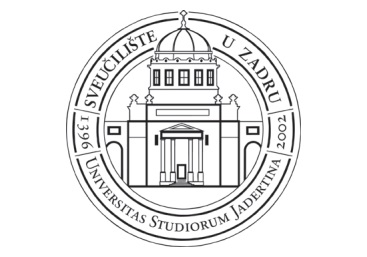 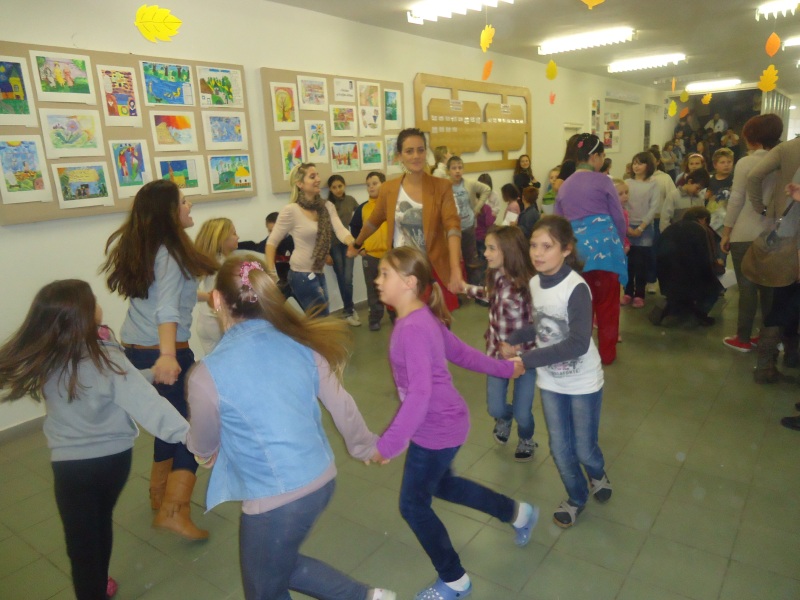 